СОВЕТ ДЕПУТАТОВРУЗАЕВСКОГО МУНИЦИПАЛЬНОГО РАЙОНАРЕСПУБЛИКИ МОРДОВИЯР Е Ш Е Н И Е от 28.09.2018 года      	№ 31/255О стратегии социально-экономического развития Рузаевского муниципального района Республики Мордовия до 2025 года В соответствии с пунктом 4 части 10 статьи 35 Федерального закона от 06.10.2003 г. №131-ФЗ «Об общих принципах организации местного самоуправления в Российской Федерации», Федеральным законом от 28.06.2014 г. №172-ФЗ "О стратегическом планировании в Российской Федерации" (с изменениями и дополнениями), Совет депутатов Рузаевского муниципального района РЕШИЛ:1.Утвердить прилагаемую стратегию социально-экономического развития Рузаевского муниципального района Республики Мордовия до 2025 года. 2. Признать утратившими силу:- решение Совета депутатов Рузаевского муниципального района Республики Мордовия от 25.06.2015г. №40/325 «О вынесении на публичные слушания проекта Муниципальной программы комплексного социально-экономического развития Рузаевского муниципального района Республики Мордовия на 2015-2019 годы»;- решение Совета депутатов Рузаевского муниципального района Республики Мордовия от 21.08.2015г. №42/333 «Об утверждении Муниципальной программы комплексного социально-экономического развития Рузаевского муниципального района Республики Мордовия на 2015-2019 годы»;- решение Совета депутатов Рузаевского муниципального района Республики Мордовия от 18.03.2016г. №49/386 «О вынесении на публичные слушания проекта решения Совета депутатов о внесении изменений в Муниципальную программу комплексного социально-экономического развития Рузаевского муниципального района Республики Мордовия на 2015-2019 годы, утвержденную решением Совета депутатов Рузаевского муниципального района от 21.08.2015г. № 42/333»;- решение Совета депутатов Рузаевского муниципального района Республики Мордовия от 27.05.2016г. №51/400 «О внесении изменений в Муниципальную программу комплексного социально-экономического развития Рузаевского муниципального района Республики Мордовия на 2015-2019 годы, утвержденную решением Совета депутатов Рузаевского муниципального района от 21.08.2015 года № 42/333»- решение Совета депутатов Рузаевского муниципального района Республики Мордовия от 16.12.2016г. №6/38 «О вынесении на публичные слушания проекта решения Совета депутатов о внесении изменений в Муниципальную программу комплексного социально-экономического развития Рузаевского муниципального района Республики Мордовия на 2015-2019 годы, утвержденную решением Совета депутатов Рузаевского муниципального района от 21.08.2015г. № 42/333(с изменениями от 27.05.2016г. № 51/400)»;- решение Совета депутатов Рузаевского муниципального района Республики Мордовия от 28.02.2017г. №9/79 «О внесении изменений в Муниципальную программу комплексного социально-экономического развития Рузаевского муниципального района Республики Мордовия на 2015-2019 годы, утвержденную  решением Совета депутатов Рузаевского муниципального района от 21.08.2015 года № 42/333 (с изменениями от 27.05.2016г. № 51/400)»;- постановление Главы Рузаевского муниципального района от 07.09.2017г. №2-Г «О вынесении на публичные слушания проекта решения Совета депутатов Рузаевского муниципального района о внесении изменений в Муниципальную программу комплексного социально-экономического развития Рузаевского муниципального района Республики Мордовия на 2015-2019 годы, утвержденную  решением Совета депутатов Рузаевского муниципального района от 21.08.2015 года № 42/333 (с изменениями от 27.05.2016г. № 51/400, 28.02.2017г. №9/79)»;- решение Совета депутатов Рузаевского муниципального района Республики Мордовия от 12.10.2017г. №18/181 «О внесении изменений в Муниципальную программу комплексного социально-экономического развития Рузаевского муниципального района Республики Мордовия на 2015-2019 годы, утвержденную  решением Совета депутатов Рузаевского муниципального района от 21.08.2015 года № 42/333».3. Настоящее решение вступает в силу со дня его официального опубликования на официальном сайте органов местного самоуправления Рузаевского муниципального района в сети "Интернет" по адресу: www.ruzaevka-rm.ru. Глава Рузаевского	Председатель Советамуниципального района	депутатов Рузаевского               	муниципального районаВ.Ю.Кормилицын	В.П.МарчковСТРАТЕГИЯ СОЦИАЛЬНО-ЭКОНОМИЧЕСКОГО РАЗВИТИЯ РУЗАЕВСКОГО МУНИЦИПАЛЬНОГО РАЙОНА РЕСПУБЛИКИ МОРДОВИЯ ДО 2025 ГОДАСОДЕРЖАНИЕРЕЗЮМЕ СТРАТЕГИИ
социально-экономического развития Рузаевского муниципального района Республики Мордовия до 2025 года
ВВЕДЕНИЕСтратегия социально-экономического развития Рузаевского муниципального района Республики Мордовия до 2025 года (далее – Стратегия) является документом, определяющим долгосрочные цели и ожидаемые результаты деятельности местных органов власти, хозяйствующих субъектов и населения по созданию благоприятных условий для устойчивого социально-экономического развития района. Нормативными документами, определяющими общие принципы и подходы при разработке Стратегии, являются: Федеральный закон от 28 июня 2014 года №172-ФЗ «О стратегическом планировании в Российской Федерации» (далее – Федеральный закон №172-ФЗ) и приказ Министерства экономики, торговли и предпринимательства Республики Мордовия от 06.07.2018 года №420-П «Об утверждении Методических рекомендаций по разработке стратегий социально-экономического развития муниципальных образований в Республике Мордовия».Стратегия согласована с целями, задачами и приоритетами, поставленными в Посланиях Президента Российской Федерации Федеральному Собранию и в Посланиях Главы Республики Мордовия Государственному Собранию, а также стратегическими документами Российской Федерации и Республики Мордовия.При разработке материалов по обоснованию Стратегии учитывались прогнозы социально-экономического развития и бюджетные прогнозы на среднесрочный и долгосрочный периоды Российской Федерации, Республики Мордовия и Рузаевского муниципального района Республики Мордовия. Стратегия разработана с учетом методических рекомендаций по разработке стратегий социально-экономического развития муниципальных образований Республики Мордовия и методических рекомендаций по разработке стратегии социально-экономического развития субъекта Российской Федерации, плана мероприятий по ее реализации Министерства экономического развития Российской Федерации.ОБЩИЕ ПОЛОЖЕНИЯ1.1. Порядок разработки СтратегииИнициатор разработки – Администрация Рузаевского муниципального района Республики Мордовия (Постановление Администрации Рузаевского муниципального района Республики Мордовия от 29.06.2018 года №531 «О разработке стратегии социально-экономического развития Рузаевского муниципального района Республики Мордовия до 2030 года» с изменениями от 20.07.2018 года №570).Координатор разработки – управление экономического анализа и прогнозирования Администрации Рузаевского муниципального района.Разработчики – рабочая группа по разработке Стратегии, эксперты по направлениям развития Рузаевского муниципального района. Разработка Стратегии была осуществлена в соответствие с основными этапами:1. Организационно-подготовительный этап: Сбор, систематизация и первичный анализ социологической, статистической и иной информации, необходимой для проведения стратегического анализа.В рамках этапа проведена подготовительная работа, включающая сбор, систематизацию и первичный анализ социологической, статистической и иной информации, необходимой для проведения стратегического анализа.2. Аналитический этап: Стратегический анализ современного состояния и развития Рузаевского муниципального района.На данном этапе осуществлена детальная оценка тенденций, современных проблем и вызовов развитию Рузаевского муниципального района в сравнении с республиканскими и российскими тенденциями. Осуществлен комплексный анализ социально-экономического развития Рузаевского муниципального района, в ходе которого определено его место в экономике Республики Мордовия. На аналитическом этапе проведен анализ социально-экономического развития Рузаевского муниципального района, определены ключевые факторы экономического роста, а также выделены ключевые проблемы социально-экономического развития. Идентификация ключевых проблем развития проведена с учетом мировых и общероссийских тенденций, а также зарубежного и отечественного опыта развития территорий-аналогов с аналогичными климатическими, экономико-географическими, социально-экономическими условиями.По результатам аналитического этапа осуществлен SWOT-анализ, позволивший системно представить сильные и слабые стороны социально-экономического положения района с учетом влияния внешних и внутренних угроз и возможностей его развития.3. Этап целеполагания: Цели, задачи и приоритетные направления социально-экономического развития Рузаевского муниципального района.При разработке данного этапа определены цели и задачи долгосрочного развития Рузаевского муниципального района, обоснованы стратегические приоритеты, а также ожидаемые конечные результаты, которые должна обеспечить реализация Стратегии. Для каждой цели и задачи социально-экономического развития Рузаевского муниципального района предложен перечень целевых индикаторов и их количественных значений до 2021 и 2025 гг. В этот перечень в соответствии с Постановлением Правительства РФ от 17 декабря 2012 г. № 1317 «О мерах по реализации Указа Президента Российской Федерации от 28 апреля 2008 г. № 607 «Об оценке эффективности деятельности органов местного самоуправления городских округов и муниципальных районов» включены основные показатели, характеризующие эффективность деятельности органов местного самоуправления.В рамках этапа сформирована концепция социально-экономического развития Рузаевского муниципального района на период до 2025г., определены основные идеи и тренды его развития. 4. Этап Сценарный: Формирование сценариев развития Рузаевского муниципального района.При определении и обосновании альтернатив развития Рузаевского муниципального района разработаны наиболее вероятные сценарии его развития на долгосрочный период, отражающие возможные пути и стратегические развилки траекторий в рамках долгосрочного развития Республики Мордовия и Российской Федерации в целом. Формирование альтернативных сценариев осуществлены с учетом внешних и внутренних факторов, выявленных в аналитическом разделе. 5. Этап Прогнозный: Прогнозирование социально-экономического развития Рузаевского муниципального района до 2025г.Для каждого из разработанных сценариев выполнен прогноз основных параметров долгосрочного социально-экономического развития Рузаевского муниципального района, определены основные показатели реализации сценариев и оценка ресурсной обеспеченности, а также социально-экономических и экологических последствий (результатов) их реализации. Комплексный подход к обоснованию основных прогнозных параметров социально-экономического развития Рузаевского муниципального района до 2021 и 2025 гг. реализован на базе специально разработанной агрегированной экономико-математической модели. В рамках каждого варианта долгосрочного развития определены основные экономические параметры развития Рузаевского муниципального района, показатели его социального, отраслевого и территориального (пространственного) развития на долгосрочный период. 6. Этап: Направления реализации Стратегии социально-экономического развития Рузаевского муниципального района:В рамках этапа определены: состав законодательных мер, механизмы и инструменты муниципального регулирования, применение которых на уровне Рузаевского муниципального района обеспечит реализацию Стратегии. Сформулированы предложения: по совершенствованию нормативной правовой базы и механизмов реализации Стратегии; составу (перечню) муниципальных программ Рузаевского муниципального района, обеспечивающих достижение целевых приоритетов; созданию системы мониторинга и контроля реализации Стратегии. 7. Этап: Заключительный: Формализация Стратегии социально-экономического развития Рузаевского муниципального района на период до 2025 г.По результатам каждого из вышеперечисленных этапов были проведены 4 заседания рабочей группы для всестороннего обсуждения проекта Стратегии. По результатам обсуждения разделов проекта учтены высказанные предложения и замечания и осуществлена окончательная редакция документа. 1.2. Основные понятия, использованные в СтратегииПонятия, использованные при разработке проекта Стратегии, применены в терминах, принятых в Федеральном законе №172-ФЗ, а также нормативных правовых документах федерального и республиканского уровня.Стратегия социально-экономического развития Рузаевского муниципального района – документ стратегического планирования, содержащий систему долгосрочных приоритетов, целей и задач муниципального управления, направленных на обеспечение устойчивого и сбалансированного социально-экономического развития района.Стратегическое планирование – деятельность участников стратегического планирования по целеполаганию, прогнозированию, планированию и программированию социально-экономического развития Рузаевского муниципального района, видов экономической деятельности и муниципального управления, направленная на решение задач устойчивого социально-экономического развития района.Муниципальное управление – деятельность органов местного самоуправления по реализации своих полномочий в сфере социально-экономического развития.Целеполагание – определение направлений, целей и приоритетов социально-экономического развития Рузаевского муниципального района.Прогнозирование – деятельность участников стратегического планирования по разработке научно обоснованных представлений о рисках, о направлениях, результатах и показателях социально-экономического развития Рузаевского муниципального района.Программирование – деятельность участников стратегического планирования по разработке и реализации государственных и муниципальных программ, направленная на достижение целей и приоритетов социально-экономического развития Рузаевского муниципального района.Мониторинг и контроль реализации документов стратегического планирования – деятельность участников стратегического планирования по комплексной оценке хода и итогов реализации Стратегии.Цель социально-экономического развития – состояние экономики, социальной сферы, которое определяется участниками стратегического планирования в качестве ориентира своей деятельности и характеризуется количественными и (или) качественными показателями.Задача социально-экономического развития – комплекс взаимоувязанных мероприятий, которые должны быть проведены в определенный период времени и реализация которых обеспечивает достижение целей социально-экономического развития.Результат социально-экономического развития – фактическое (достигнутое) состояние экономики, социальной сферы, которое характеризуется количественными и (или) качественными показателями.Муниципальная программа – документ стратегического планирования, содержащий комплекс планируемых мероприятий, взаимоувязанных по задачам, срокам осуществления, исполнителям и ресурсам и обеспечивающих наиболее эффективное достижение целей и решение задач социально-экономического развития муниципального образования.Риски – факторы, которые имеют потенциально негативное воздействие на развитие Рузаевского муниципального района, и при определённом развитии событий могут привести к ухудшению социально-экономической ситуации в районе.Сценарии – различные варианты социально-экономического развития Рузаевского муниципального района в процессе достижения установленных приоритетов и целей развития, зависящие от наиболее вероятного сочетания внешних и внутренних факторов и рисков. Приоритеты развития Рузаевского муниципального района – направления социально-экономического развития района, признанные наиболее значимыми с позиции достижения целевых установок, реализация которых предполагает консолидацию усилий органов муниципальной власти, бизнеса и населения, включая обеспечение финансовыми ресурсами.SWOT-анализ – метод стратегического планирования, заключающийся в выявлении факторов внутренней и внешней среды социально-экономического развития Рузаевского муниципального района и разделении их на четыре категории: сильные стороны, слабые стороны, возможности и угрозы.Ресурсы – материальные и нематериальные активы, на базе которых планируется развитие экономики и социальной сферы Рузаевского муниципального района.Стейкхолдер – (англ. stakeholder), заинтересованная сторона – физическое лицо или организация, имеющая права, долю, требования или интересы относительно системы или её свойств, удовлетворяющая ее потребности и ожидания.1.3. Ключевые принципыКлючевыми принципами разработки Стратегии в соответствие с федеральным законодательством являются: единство и целостность, разграничение полномочий, преемственность и непрерывность, сбалансированность системы стратегического планирования, его результативность и эффективность, ответственность участников стратегического планирования, прозрачность (открытость) стратегического планирования, реалистичность, ресурсная обеспеченность, измеримость целей, соответствие показателей целям.Принцип единства и целостности означает единство принципов и методологии организации и функционирования системы стратегического планирования, единство порядка его осуществления и формирования отчетности о реализации документов стратегического планирования.Принцип разграничения полномочий – осуществление установленных законодательством Российской Федерации полномочий органами государственной власти Российской Федерации, органами государственной власти субъектов Российской Федерации и органами местного самоуправления муниципальных образований, в пределах которых участники стратегического планирования самостоятельно определяют цели и задачи социально-экономического развития, а также пути достижения этих целей и решения этих задач.Принцип преемственности и непрерывности означает, что разработка и реализация Стратегии осуществляются участниками стратегического планирования последовательно с учетом результатов реализации ранее принятых документов стратегического планирования и этапов реализации Стратегии.Принцип сбалансированности стратегии – согласованность и сбалансированность Стратегии по приоритетам, целям, задачам, мероприятиям, показателям, финансовым и иным ресурсам, срокам реализации.Принцип результативности и эффективности Стратегии предполагает, что выбор способов и методов достижения целей социально-экономического развития должен основываться на необходимости достижения заданных результатов с наименьшими затратами ресурсов в соответствии с документами стратегического планирования, разрабатываемыми в рамках планирования и программирования.Принцип ответственности участников Стратегии означает, что участники стратегического планирования несут ответственность за своевременность и качество разработки и корректировки Стратегии, осуществления мероприятий по достижению целей социально-экономического развития и за эффективность решения задач социально-экономического развития в пределах своей компетенции в соответствии с законодательством Российской Федерации.Принцип прозрачности (открытости) стратегического планирования – проект Стратегии и утвержденная Стратегия освещаются на официальном сайте органа местного самоуправления и в средствах массовой информации.Принцип реалистичности – при определении целей и задач социально-экономического развития необходимо исходить из возможности достижения целей и решения задач в установленные сроки с учетом ресурсных ограничений и рисков.Принцип ресурсной обеспеченности предполагает, что при разработке и утверждении (одобрении) Стратегии должны быть определены источники финансового и иного ресурсного обеспечения мероприятий в увязке с параметрами бюджетного прогноза Рузаевского муниципального района на долгосрочный период.Принцип измеримости целей заключается в том, что должна быть обеспечена возможность оценки достижения целей социально-экономического развития с использованием количественных и (или) качественных целевых показателей, критериев и методов их определения.Принцип соответствия показателей целям означает, что показатели, содержащиеся в Стратегии и дополнительно вводимые при их корректировке, должны соответствовать целям социально-экономического развития Рузаевского муниципального района. 1.4. Методологические подходы, использованные при разработке СтратегииМетодологической основой разработки Стратегии является конвергенция программно-целевого, проектного и процессного подходов, суть которой заключается в динамическом в части процессов согласования интересов, формирования и реализации вектора развития и в статическом рассмотрении территории и протекающих в ней процессов функционирования и развития, в части элементов и их взаимосвязей.Воздействуя на потенциал территории, агенты формируют ресурсы, применяют их, отслеживают и оценивают эффективность их использования. Преобразованный и реализованный в процессе функционирования и развития экономический потенциал Рузаевского муниципального района рассматривается как основа роста доходов и удовлетворения растущих потребностей населения, формирования добавленной стоимости в сфере бизнеса. Согласование интересов экономических агентов при определении приоритетов развития Рузаевского муниципального района является одной из важнейших задач эффективного управления. Каждый экономический агент в зависимости от располагаемого ресурса оказывает прямое или косвенное влияние на процессы разработки, принятия и реализации различных управленческих решений, касающихся функционирования и развития Рузаевского муниципального района. На основе программно-проектной методологии предлагается разработка соответствующего механизма взаимодействия экономических агентов территории как на этапе планирования (при определении приоритетных направлений, программ и проектов), так и на этапе исполнения (при реализации программ, проектов, мероприятий, процессов) с образованием различных форм альянсов.Важная роль в реализации Стратегии развития Рузаевского муниципального района отводится ресурсам бизнес-сообщества, которые могут быть направлены на реализацию как коммерческих (ориентированных на получение финансовых результатов), так и социальных проектов (государственно-частное, муниципально-частное партнерство).Использование вышеуказанной методологии позволяет обеспечить реализацию сквозного принципа управления, начиная от определения перечня направлений деятельности Рузаевского муниципального района с учетом интересов ее экономических агентов и заканчивая доведением стратегических целей по приоритетным направлениям до конкретных проектов и мероприятий в детерминированной связи с исполнителями, ресурсами и потребителями.При разработке Стратегии использованы: диалектический метод, системный подход, процессно-ориентированный анализ, программно-целевой подход, факторный анализ, SWOT-анализ и др.При отборе приоритетных проектов, особо значимых для реализации Стратегии, учитывались показатели экономической, бюджетной, социальной эффективности. Информационной основой Стратегии являются официальные данные Федеральной службы государственной статистики Российской Федерации, Территориального органа Федеральной службы государственной статистики по Республике Мордовия, Администрации Рузаевского муниципального района, законодательные и нормативные правовые акты Российской Федерации и Республики Мордовия, а также данные, полученные в результате интервьюирования руководителей хозяйствующих субъектов и Администрации Рузаевского муниципального района и анкетирования населения города и сельских поселений района.Целью разработки Стратегии Рузаевского муниципального района является определение приоритетов и задач социально-экономического развития на долгосрочную перспективу, согласованных со стратегиями развития Российской Федерации и Республики Мордовия.Ключевыми элементами Стратегии являются:оценка текущего состояния – определения потенциала и конкурентных преимуществ, а также ключевых вызовов и рисков развития района;стратегическое видение развития района, на основе выбора приоритетных направлений, стратегических инициатив, детализации их до задач и проектов развития.СТРАТЕГИЧЕСКИЙ АНАЛИЗ СОВРЕМЕННОГО СОСТОЯНИЯ И РАЗВИТИЯ РУЗАЕВСКОГО МУНИЦИПАЛЬНОГО РАЙОНА РЕСПУБЛИКИ МОРДОВИЯКраткая характеристика Рузаевского муниципального района Республики МордовияРузаевский муниципальный район образован 16 июля 1928г. Находится в центре Республики Мордовия, граничит на юге с Пензенской областью. Его общая площадь — 109170 га (1118,3 км 2). Климат умеренно-континентальный. Район расположен в лесостепных ландшафтах Приволжской возвышенности. Естественная растительность представлена широколиственными лесами (дуб, береза, клен). По крутым балочным склонам встречаются луговые и кустарниковые степи. Под лесами занято 12,9% площади района, под кустарниками — 1,9%. Рельеф территории Рузаевского муниципального района представляет собой волнистую равнину с овражно-балочной сетью. Господствующими элементами рельефа являются плато водоразделов, пологие и покатые склоны. По территории протекает около 20 малых рек и ручьев, большинство из которых относятся к бассейну рек Инсар, Пишля и Левжа. На территории района обнаружены месторождения кирпичных (Левженское 2-ое), тугоплавких (Шишкеевское) и керамзитовых (Рузаевское) глин, строительных песков (Ускляйское), эксплуатируется среднекаменноугольный водоносный горизонт. Эксплуатационный запас подземных вод — 53,8 тыс. м3/сут. Рузаевский муниципальный район - второй по величине промышленный центр Мордовии. В его состав входят 1 городское поселение Рузаевка, 20 сельских поселений, состоящих из 63 сельских населенных пункта. Плотность населения — 56,6 чел./кв.км. Численность населения на 1 января 2018г. составляла 63,3 тыс. чел., из них сельского населения — 18,1 тыс. чел. В структуре национального состава населения присутствуют русские, мордва-мокша, татары и другие национальности.Административным центром Рузаевского муниципального района является город Рузаевка, который расположен в 25 км от столицы Мордовии - г.Саранск. Город Рузаевка образован в 1631 году. Это крупный железнодорожный узел, имеющий выходы в Центральные районы России, Казахстан и Самару, связывающий европейскую часть страны с Уралом и север России с Поволжьем. Имеется прямое железнодорожное сообщение с городами Москва, Самара. На 1 января 2018г. численность населения г. Рузаевка составляла 45,2 тыс. чел.Основными транспортными артериями являются железные и автомобильные дороги. Протяженность автомобильных дорог общего пользования, в том числе федерального значения - 29,9 км., регионального значения - 9,5 км., межмуниципального значения - 124,0 км.Территорию Рузаевского района с севера на юг пересекает федеральная автодорога – 1Р-158 Нижний Новгород – Арзамас – Пенза – Саратов.Конкурентным преимуществом района является его выгодное географическое положение на стыке 6 регионов – республик Мордовия и Чувашия, Нижегородской, Ульяновской, Пензенской и Рязанской областей.Основу экономики Рузаевского муниципального района составляют: промышленность, сельское хозяйство, железнодорожный транспорт, торговля, малый и средний бизнес. Ведущая роль в экономике района принадлежит промышленности, где наибольший удельный вес в структуре промышленного производства занимает градообразующее предприятие - АО «Рузхиммаш», являющееся производителем железнодорожного подвижного состава для транспортировки газа, нефтепродуктов, кислот, цемента, зерна, минеральных удобрений, автомобилей и т.д., а также ведущим поставщиком оборудования для химической, нефтяной, газовой и других отраслей промышленности, которым за 2017 год реализовано продукции на сумму 10,6 млрд. рублей, что составляет 83% от общего объема отгруженной продукции, товаров, работ и услуг всеми предприятиями района.Ключевая роль в развитии экономики района принадлежит обрабатывающей промышленности, на долю которой приходится 89% объемов производимых товаров и услуг на территории Рузаевского муниципального района. Второе место занимает перерабатывающее производство – 7%; производство и распределение электроэнергии, газа и воды – 4%.Наличие в Рузаевском районе плодородных земель в сочетании с благоприятными климатическими условиями позволяет успешно развивать сельскохозяйственное производство. Сельское хозяйство района является второй по значимости отраслью материального производства. Среди секторов сельского хозяйства развиты животноводство мясо-молочного направления и птицеводство. В растениеводстве предприятия специализируются на производстве зерна и зерно-бобовых культур, а так же садоводстве. Землепользователями являются сельскохозяйственные предприятия различных форм собственности, в том числе 10 сельскохозяйственных предприятий, 14 крестьянских (фермерских) хозяйств, 3 предприятия переработки и обслуживания села.Площадь сельхозугодий составляет 74,6 тыс. га, в том числе пашня – 55,4 тыс. га. В настоящее время обрабатывается более 85% пашни.В общей площади сельхозугодий на долю черноземов приходится - 22%, лесных почв - 41%, дерново-подзолистых почв - 37%.На долю Рузаевского района от республиканских объемов производства сельскохозяйственной продукции приходится: 10% - молока; 1% - мяса; 7% - зерна.В районе успешно осуществляют свою производственную деятельность 3 перерабатывающих предприятия:- ООО «Новомилк» - переработка молока, производство кисломолочной продукции и животного масла. Продукцию рузаевского молокозавода отличает высокое качество, пользуется широким спросом у потребителя.- ЗАО «Рузово» - переработка куриного яйца, производство прочих пищевых продуктов. Высокотехнологичное, наукоемкое производство, не имеющее аналогов в России по уровню оснащенности высокотехнологичным оборудованием и качеству выпускаемой продукции, способное обеспечить существующие пищевые производства центральной части России и Зарубежья высококачественным яичным сырьем отечественного производства.- ОАО «Хлебная база» - приемка, сушка, обработка и хранение зерна.В Рузаевке функционируют два ВУЗа - Рузаевский институт машиностроения (филиал Мордовского госуниверситета) и Филиал Самарской государственной академии путей сообщения. В райцентре имеется гостиница, работает мобильная связь операторов «Билайн», «Мегафон», МТС, СМАРТС, «ТЕЛЕ-2».Здравоохранение Рузаевского муниципального района представлено двумя учреждениями здравоохранения: Государственным бюджетным учреждением здравоохранения Республики Мордовия «Рузаевская межрайонная больница», обеспечивающее основную часть работы по здравоохранению, и негосударственным учреждением здравоохранения Узловая больница на станции Рузаевка ОАО РЖД.Систему образования Рузаевского муниципального района представляют 21 образовательное учреждение (8 городских и 13 сельских школ), реализующие программы начального, основного и среднего общего образования; 24 дошкольных образовательных учреждений (17 городских и 7 сельских детских садов), 3 учреждения дополнительного образования. На территории Рузаевского муниципального района действуют 9 учреждений культуры. Это развитая сеть учреждений культуры и искусства, включающая в себя 5 учреждений культуры и 4 учреждения дополнительного образования детей.В г. Рузаевка функционирует историко-краеведческий музей, Дворец детского и юношеского творчества, Дворец молодёжи, Детский эколого-биологический центр, Станция юных техников, городской Парк культуры, Дворец спорта и др.Самыми популярными видами спорта для жителей района являются: тяжелая атлетика, пауэрлифтинг, легкая атлетика, велоспорт-ВМХ, греко-римская борьба, каратэ-кекусинкай, русские шашки, футбол, хоккей и фигурное катание. Анализ состояния и развития основных сфер жизнедеятельности Рузаевского муниципального района (основные выводы)2.2.1 ЭкономикаСоциально-экономическое развитие района за 2015-2017гг. характеризуется положительной динамикой основных экономических показателей, что обеспечивается реализацией мероприятий за счет развития и модернизации производства, создания условий для привлечения инвестиций, решения социальных задач, направленных на улучшение качества жизни населения (приложение 2).Промышленный сектор экономики Рузаевского муниципального района в 2015–2017 гг. динамично развивался. На протяжении 2015–2017 гг. в районе достигнут устойчивый рост объемов товаров и услуг собственного производства. В этот период промышленными предприятиями района отгружено товаров собственного производства на сумму 32,7 млрд. рублей. Данный показатель увеличился на 66% в фактических ценах и на 60% в сопоставимых ценах 2015г. Объем отгруженной продукции собственного производства в Рузаевском муниципальном районе по итогам за 2017 год составил 12,8 млрд. рублей (прогноз выполнен на 104,9%, темп роста – 105% в расчете на 1 жителя 198,2 тыс. руб. - 6 место среди муниципальных образований Республики Мордовия, при среднереспубликанском уровне 184,9 тыс. рублей).В целом, наибольший вклад в объемы промышленного производства вносят обрабатывающие производства, доля которых в общем объеме отгруженной продукции собственного производства за 2017 год составляет 87%. По виду экономической деятельности «Производство и распределение электроэнергии, газа и воды» также имеется тенденция к увеличению объемов производства. В 2010–2015 гг. темп роста фактических ценах составил 103,3%.Вместе с тем в результате анализа статистических данных в разрезе предприятий и анкетирования хозяйствующих субъектов района выявлены следующие проблемы, препятствующие развитию промышленности в Рузаевском муниципальном районе, и расположенные в порядке их значимости:– высокий износ оборудования и инженерно-технических сетей;– дефицит кадров рабочих специальностей (сварщик, токарь, слесарь) и высококвалифицированных специалистов;– недостаток финансовых средств на обновление основных фондов и развитие бизнеса;– высокий уровень конкуренции и проблемы с выходом на внутренний и внешний рынки.В агропромышленном секторе экономики Рузаевского муниципального района за период 2015-2017 годы складывается позитивная динамика ключевых показателей. Сельхозтоваропроизводителями района всех форм собственности за 2017 год произведено валовой продукции на сумму 2611,01 млн.руб., что больше на 3,3%, чем в прошлом 2016 году и на 7,8%, чем в 2015 году.За последние 3 года наблюдается рост производства зерна в сельскохозяйственных предприятиях района. В 2015 году он составил 21%, в 2016 году – 4%, в 2017 году 23%. В натуральном выражении производство зерна в бункерном весе выражается в следующих цифрах: 2015 год – 78858,3 тонны, 2016 год – 82306,4 тонны, 2017 год – 101016 тонн. Урожайность зерна в весе после доработки в 2017 году – 39 ц/га, по сравнению со среднереспубликанским показателем урожайность зерновых культур на 12% выше (по РМ 34,7 ц/га).Животноводство Рузаевского муниципального района является ведущей отраслью сельскохозяйственного производства. Ориентировано на разведение крупного рогатого скота (КРС) молочного направления, свиноводство и птицеводство. Основные породы КРС: черно-пестрая, красно-пестрая молочная. Основные породы свиней: крупная белая, ландрас, дьюрок. Животноводство представлено шестью крупными животноводческими предприятиями: ООО «Агросоюз», ООО «Агросоюз-Левженский», ООО «Агросоюз-Красное сельцо», ООО «Исток», ООО «Стрелецк», ООО «АгроК-С». В районе имеется крупная птицефабрика ООО «Авангард», чья продукция пользуется заслуженным признанием у жителей не только Мордовии, но и Москвы, Нижнего-Новгорода и других регионов. На данном предприятии налажено высокоэффективное производство яиц.За 2017 год сельхозпредприятиями и крестьянскими (фермерскими) хозяйствами района произведено: молока – 36522 тонны (на 3009,2 тн. больше, чем в 2016г., темп роста – 109%); мяса - 1632 тонны (на 18 тн. больше, чем в 2016г.); яиц – 261,8 млн. шт. (на 6,8 млн.шт. меньше, чем в 2016г., темп роста – 97%).По состоянию на 1 января 2018г. в сельхозорганизациях и крестьянских (фермерских) хозяйствах района насчитывается: КРС - 13225 голов (в том числе коров – 5140 голов), свиней - 2425 голов, птицы – 1460 тыс. голов. За 3 последних года (2015-2017гг.) поголовье крупного рогатого скота в сельскохозяйственных организациях района сократилось на 154 головы, поголовье коров увеличилось на 139 голов.Продуктивность скота и птицы в 2017 году: средний удой молока от одной коровы – 7154 кг. (на 516 кг. больше, чем в 2016г., темп роста – 108%); среднесуточный привес  крупного рогатого скота – 525 гр., свиней – 504 гр.; средняя яйценоскость кур-несушек – 310 шт. (в 2016 году – 310 шт.).Инвестиционная ситуация в Рузаевском муниципальном районе в 2015–2017 гг. характеризуется положительными тенденциями, в числе которых:- постановлением Правительства РФ от 27 сентября 2017 г. городскому поселению Рузаевка присвоен статус территории опережающего социально-экономического развития. Город железнодорожников стал первым моногородом Мордовии, получившим статус ТОСЭР, что открывает для города дополнительные возможности для динамичного развития: широкие перспективы по привлечению инвестиций — за счет льготных налоговых условий и иных привилегий. Город имеет большие возможности и высокий потенциал для развития — это выгодное положение, равноудаленное расстояние до крупных городов и агломераций, отличные логистические возможности крупного железнодорожного узла, близость федеральных трасс и аэропорта, а также столицы республики.Получение статуса ТОСЭР для Рузаевки повысит инвестиционную привлекательность моногорода, позволит создать новые производства и рабочие места, а также будет способствовать диверсификации экономики. Резидентам территории опережающего развития предоставляются преференции по налогу на прибыль, имущество организаций, страховым взносам в государственные внебюджетные фонды- в экономику района за период 2015-2017гг. привлечено около 1,9 млрд. руб. внебюджетных средств, в 2017г. почти в 2 раза больше, чем в 2015 году;- за счет реализации инвестиционных проектов и модернизации производства за 3последних года (2015-2017гг.) создано дополнительно более 600 рабочих мест;Инвестиции в основной капитал по крупным и средним предприятиям района за 2017 г. составили более 965,8 млн. руб., из них свыше 918,4 млн. руб. составляют внебюджетные средства (темп роста к уровню 2015г. в сопоставимых ценах составил 150,4%).– структурные сдвиги в источниках инвестирования в основной капитал предприятий и организаций. Изменение структуры инвестиций выражается в росте доли собственных и привлеченных средств с 75,3% в 2015 г. до 95,1% в 2017г., при снижении в них доли бюджетных средств (с 24,7% до 4,9%);Благодаря устойчивому развитию строительного комплекса Рузаевского муниципального района удалось сохранить темпы жилищного строительства. В 2016 и в 2017 г. наблюдался спад ввода (19579 и 19204 кв.м.) по сравнению с 2015 г. (20676 кв.м.) жилых помещений, в целом наблюдается незначительное уменьшение - 1,3 тыс. кв. м (на 7,5%), несмотря на это уменьшилось количество проживающих в ветхих и аварийных домах. В 2016 и 2017 г. было переселено 64 чел. Общая площадь расселенного аварийного жилищного фонда составила 2,6 тыс. кв. м.Вместе с тем, целевые индикаторы по обеспечению ввода жилья согласно муниципальной программе «Обеспечение жильем молодых семей на 2015-2020 годы», в 2015–2017 гг. достигнуты. При сохранении сложившихся темпов строительства аналогичная ситуация возможна и по итогам 2018 г. Ситуация на потребительском рынке Рузаевского муниципального района в целом благоприятная, о чем свидетельствует позитивная динамика ключевых показателей:Оборот розничной торговли и объем реализации платных услуг населению за период 2015-2017г.г. в Рузаевском муниципальном районе имели положительную динамику: – оборот розничной торговли в этот период увеличился на 105,5 %, что составил в фактических ценах более 5 млрд. рублей. Оборот розничной торговли на душу населения Рузаевского района в 2017 году– 78,7 тысяч рублей, что к уровню 2015 года составляет 106,2%.– объем реализации платных услуг в фактических ценах увеличился в 1,5 раза, в сопоставимых ценах на 1%. В качестве позитивных тенденций развития сферы розничной торговли следует также выделить: – рост обеспеченности населения города торговыми площадями как по продаже продовольственных и непродовольственных товаров, так и по посадочным местам общедоступной сети общественного питания;– сокращение неорганизованной торговли и открытие торговых комплексов, центров различных форматов; – активное развитие розничных сетей, рост числа предприятий шаговой доступности и мелкооптовой торговли.Среди проблем функционирования потребительского рынка Рузаевского муниципального района необходимо выделить:– высокую зависимость потребительского рынка города от импорта (в особенности в группе непродовольственных товаров);– снижение потребительского спроса населения;– неразвитость оптовой торговли, отсутствие крупных оптовых и логистических центров; – тенденцию к увеличению износа основных фондов.Малый и средний бизнес. На территории Рузаевского района ведут хозяйственную деятельность 356 малых и средних предприятий - юридических лиц и 1175 индивидуальных предпринимателей. На этих предприятиях занято 6450 человек. Это 31,8% от занятых в экономике района.По видам экономической деятельности по состоянию на 1.01.2018 г. специализация малого бизнеса района представлена следующим образом: оптовая и розничная 54,9%, транспорт и связь 12,2%, операции с недвижимым имуществом, аренда и предоставление услуг 10%, сельское хозяйство 4%, промышленность 4%, гостиницы и рестораны 2%.Малый и средний бизнес формирует значительную часть доходной части консолидированного бюджета Рузаевского района. Более 25 миллионов рублей было перечислено только единого налога на вмененный доход, который уплачивают предприниматели.Уровень развития малого и среднего предпринимательства, оценивается по числу субъектов малого и среднего предпринимательства на 1000 жителей. За период с 2015 по 2017 годы по Рузаевскому району идет снижение этого показателя на 20 единиц (2015г-246 ед.; 2016г.-231 ед.;2017г-226 ед.).Ключевая проблема малого и среднего бизнеса в Рузаевском муниципальном районе – недостаточный для социально-экономических нужд района уровень предпринимательской активности (доля в объеме инвестиций– 12%). Данная проблема обусловлена:– недостаточным внутренним и внешним спросом на продукцию малых предприятий обрабатывающих производств вследствие слабых кооперационных связей с крупным и средним бизнесом;– дефицитом квалифицированных кадров для создания и развития жизнеспособных СМСП в приоритетных сферах экономической деятельности района. Развитие туристской деятельности в Рузаевском муниципальном районе проходит в рамках Муниципальной программы Рузаевского муниципального района «Развитие сельского туризма на территории Рузаевского муниципального района Республики Мордовия» на 2015 – 2020 годы. При наличии туристской инфраструктуры и туристско-рекреационных и культурно-исторических ресурсов в развитии туризма присутствуют следующие проблемы: - состояние материальной базы туризма в Рузаевском районе не обеспечивает в достаточной степени удовлетворения потребностей в туристских услугах, а также возможности приема гостей на уровне современных стандартов обслуживания. - остро ощущается дефицит квалифицированных специалистов в отрасли. В связи с этим целесообразно стимулирование развития сельского туризма, принятие необходимых мер по вовлечению в данную сферу сельского населения с целью создания условий для удовлетворения потребностей в активном и полноценном отдыхе.2.2.2. Человеческий капитал и социальная сфераДемографическая ситуация в Рузаевском муниципальном районе за период 2015-2017гг. характеризуется снижением численности населения. За 3 года численность населения сократилась на 1,4 тыс. человек (с 64,7 тыс. человек до 63,3 тыс. человек) - на 2,2%. . Снижение численности характерно, как для сельского, так и для городского населения. Фактором снижения численности населения на территории района являются естественная убыль и миграция населения.Для Рузаевского муниципального района характерна естественная убыль населения за счет высокого показателя смертности, превышающего уровень рождаемости почти в 1,8 раза (по Республике Мордовия – в 1,6 раза). Снижение численности за счет естественной убыли населения за 3 года – 796 человек. Показатель рождаемости населения Рузаевского муниципального района в 2015 году составлял 10,5 чел. на 1000 населения (в РМ – 9,7), в 2017 году – 8,0 чел. на 1000 населения (в РМ - 8,5). Показатель общей смертности населения Рузаевского района в 2015 году составлял 14,7 чел. на 1000 населения (РМ – 14,1) , в 2017 году 14,4 чел. на 1000 населения (в РМ - 13,5). Число умерших, в фактическом выражении, значительно превышает число родившихся.Естественный прирост (убыль) населенияза период 2015-2017 годы (чел.)На численность населения района заметное влияние оказывают и миграционные процессы. За период 2015-2017 годы за счет миграционной убыли население района сократилось на 811 человек. Миграционная убыль характерная как для сельского, так и для городского населения. Превышение числа выбывших на проживание за пределы района над количеством прибывших на постоянное место жительства составляет 20%.В результате длительных демографических изменений, сдвигов в характере воспроизводства населения, рождаемости, смертности, их соотношения, а также частично за счет миграции присуще демографическое «старение» населения – это увеличение доли пожилых людей в общей численности населения, которая в настоящее время составляет 27,9%.Демографические процессы развиваются под воздействием социальных, экономических, политических и прочих процессов. В свою очередь, и демографические процессы оказывают влияние на ход всех других общественных процессов. К примеру, низкий уровень рождаемости ведет к увеличению процентной доли пенсионеров в обществе. Колебания уровня рождаемости через определенное время проявляются в соответствующих колебаниях уровня занятости на рынке труда, уровня преступности и т.п.Решение проблем в области демографии и здоровья должно способствовать социально-экономическому развитию района, увеличению количества  трудоспособного населения и повышению качества жизни.Ключевые демографические проблемы:– состав населения Рузаевского муниципального района характеризуется гендерной диспропорцией: численность женщин на начало 2018 г. составила 34047 чел., что на 4750 чел. (7,4 %) больше, чем мужчин, численность которых –29297 чел.; – снижение количества зарегистрированных браков (с 4,8 в расчете на 1000 чел. в 2015 г. до 3,7 в 2017 г.);– рост показателя демографической нагрузки: за 2015–2017 гг. численность лиц в нетрудоспособном возрасте в расчете на 1000 чел. трудоспособного населения увеличилась с 426 до 445 чел., (на 4,5%), в том числе детей с 162 до 166 чел., пенсионеров – с 264 до 279 чел.;– снижение репродуктивного потенциала населения. За период 2015–2017 гг. численность женщин в Рузаевском муниципальном районе в репродуктивном возрасте (15–49 лет) снизилась на 1558 чел. (на 5,2%). Анализ динамики показателей демографического развития района показывает, что основным фактором стабилизации численности населения будет являться сокращение миграционного оттока населения и естественной убыли за счет повышения рождаемости, сокращения смертности и увеличения продолжительности жизни.Здравоохранение Рузаевского района представлено двумя учреждениями: - Государственное бюджетное учреждение здравоохранения Республики Мордовия «Рузаевская межрайонная больница» - одно из крупнейших учреждений здравоохранения Республики Мордовия, обслуживающее население Рузаевского района, 30 процентов которого составляет сельское население и 18 процентов детское население, а также жителей близлежащих Кадошкинского и Инсарского районов, Иссинского района Пензенской области, транзитных пассажиров станции Рузаевка. Ежегодно медицинскую помощь получают более 400 иногородних пациентов, не проживающих на территории Республики Мордовия. Радиус обслуживания до 45 километров;- Негосударственное учреждение здравоохранения «Узловая больница на станции Рузаевка ОАО РЖД».ГБУЗ Республики Мордовия «Рузаевская межрайонная больница» имеет круглосуточный стационар мощностью 335 коек, 14 общесоматических отделений, отделение анестезиологии – реанимации на 9 коек, дневной стационар при поликлинике мощностью 70 коек, амбулаторно-поликлиническую службу мощностью 800 посещений в смену, 25 фельдшерско-акушерских пункта, отделение скорой медицинской помощи мощностью 25,0 тыс. вызовов, центр здоровья по формированию здорового образа жизни, включая сокращение потребления алкоголя и табака; кабинет медико-социальной помощи в детской поликлинике, межрайонный онкологический кабинет. В учреждении функционируют кабинет компьютерной томографии, кабинет переливания крови. Ежегодно принимается до 700 родов.Развитие системы здравоохранения характеризуется следующими положительными тенденциями: - укрепление материально-технической базы учреждения здравоохранения ГБУЗ Республики Мордовия «Рузаевская межрайонная больница» - в 2017 -2018 году проведен текущий ремонт кардиологического и неврологического отделений, медицинских складов, регистратуры поликлиники, помещений инфекционного отделения, Плодопитомнического фельдшерско-акушерского пункта; закуплено медицинское оборудование и мебель; обновлен автопарк отделения скорой медицинской помощи, приобретен мобильный лечебно-диагностический комплекс на базе автомобиля КАМАЗ, что повысило доступность и качество медицинской помощи жителям отдаленных районов. - повышение социальной защищенности медицинского персонала - достижение показателей, утвержденных Постановлением Правительства Республики Мордовия от 25.02.2013 №58 «Об утверждении Программы поэтапного совершенствования системы оплаты труда в государственных учреждениях Республики Мордовия» («Дорожной карты») во исполнение указов Президента РФ от 07.05.2012 г №597 "О мероприятиях по реализации государственной социальной политики". Проблемы здравоохранения:1. Содержание проблемы и обоснование необходимости ее решения- высокий уровень износа зданий ГБУЗ Республики Мордовия «Рузаевская МБ». Основные корпуса построены в период с 1958-1977 год. Хирургический корпус с лабораторным корпусом построены в 1958 году и являлись первыми корпусами районной больницы. При строительстве были использованы строительные материалы и технологии лечения, санитарные нормы, правила и концепции развития здравоохранения 60-х годов. Здания и материальная база больницы нуждаются в совершенствовании. - обеспеченность медицинским персоналом. Обеспеченность врачами составляет 28,6 чел. на 10,0 тыс. населения (норматив 46,5 на 10,0 тыс. населения). Обеспеченность средним медицинским персоналом 64,7 чел. на 10,0 тыс. населения (норматив 139,5 на 10,0 тыс. населения).Развитие системы образования Рузаевского муниципального района характеризуется положительной динамикой следующих показателей: – увеличением числа обучающихся в общеобразовательных организациях (на 4,4 % по сравнению с 2015 г.);– высоким процентом (96,4%) учащихся общеобразовательных организаций, занимающихся в одну смену. Средняя наполняемость классов по району составляет - 18,5 человек (городские школы - 24,9 человек; сельские школы – 8,4 человек).– высоким удельным весом выпускников общеобразовательных школ, поступающих в высшие учебные заведения (83,5%);– увеличением числа мест в дошкольных образовательных организациях (с 2015 г. – 255 мест);– 100% доступность услуг дошкольного образования различными формами для детей в возрасте от 3 до 7 лет;- рост охвата детей от 1 года до 7 лет услугами дошкольного образования (с 2016 г. рост составил на 16,5%).Проблемы системы образования:– увеличение малокомплектных школ в сельской местности (за период 2015–2017 г. на 10 %).Исходя из вышеизложенного, система образования района характеризуется увеличением числа выпускников, поступающих в высшие учебные заведения. На городском рынке труда наблюдается спрос на рабочие профессии и на специалистов инженерно-технического направления. В Рузаевском районе высокий уровень обеспеченности детей местами в системе дошкольного образования. Однако сохраняется актуальная очередь в детский сад. Многие родители предпочитают устроить ребенка в новый детский сад, расположенный в шаговой доступности, несмотря на наличие вакантных мест в других детских садах.Сфера культуры и искусства Современное сообщество, предъявляя повышенные требования к интеллектуальному и культурному развитию личности, тем самым стимулирует не только развитие образования, но и расширение, и качественное совершенствование услуг в сфере культуры. Образование в сфере культуры, клубная работа, библиотечное дело и выставочная деятельность, требуют современного переосмысления и модернизации.На территории Рузаевского муниципального района действуют 9 учреждений. Это развитая сеть учреждений культуры и искусства, включающая в себя 5 учреждений культуры и 4 учреждения дополнительного образования детей, а также МБУК «Централизованная бухгалтерия».Роль художественного образования, которое наиболее квалифицированно и продуктивно осуществляется в системе школ искусств, без преувеличения огромна. Контингент школ остается стабильным и составляет 1151 обучающихся. В 2017 году Лауреатами и Дипломантами конкурсов различных уровней стали около двухсот обучающихся и преподавателей.В прошедшем 2017 году функционировали 194 клубных формирования. Культурно-досуговая деятельность представлена многочисленными знаковыми мероприятиями, вызывающими положительный резонанс в культурной жизни района. Выросло количество «народных (образцовых)» коллективов и сегодня составляет 21 ед. Всего за 2017 год учреждениями культуры было проведено 5783 мероприятий различной формы. Их посетило 789 212 человек.Вся деятельность библиотек района в 2017 году была направлена на повышение читательской активности, поддержку интереса к книге и чтению жителей различных возрастных категорий. Ведется активная издательская деятельность, продолжает свою жизнь ежеквартальный журнал «Ковчег» и альманах «Рузаевская лира». В 2017 году в центральной библиотеке созданы 4 точки доступа к Республиканской Национальной электронной библиотеке.Проблемы сферы культуры и искусства:- слабое материально - техническое оснащение учреждений культуры, а именно: материально-техническая база отрасли «культура» характеризуется высокой степенью износа зданий и не обеспечена необходимым оборудованием, компьютерной техникой, автотранспортом, музыкальными инструментами, сценическими костюмами, недостаточное обновление и комплектование книжных фондов библиотек;-дифференциация в уровне доступа к культурным благам по территориальному признаку, особенно остро проблема доступности культурных услуг стоит для жителей отдаленных сельских поселений;- дефицит высококвалифицированных кадров, молодых специалистов; - разнообразие и качество оказываемых услуг в связи с низкой ресурсной обеспеченностью учреждений культуры отстают от требований населения и стандартов, обеспечивающих привлекательность района, как места комфортного проживания.Спорт и физическая культура. Повышению привлекательности спорта и занятий физической культурой в Рузаевском муниципальном районе уделяется особое внимание, о чем свидетельствуют позитивные тенденции, подтверждаемые показателями развития отрасли:- рост количества спортивных сооружений с 220 в 2015 г. до 224 в 2018г. В их числе: 118 плоскостных сооружений (игровые площадки, поля, хоккейные корты и т.д.), 44 спортивных зала, 4 плавательных бассейна (2 из них функционируют), 2 стадиона с трибунами на 1500 мест и т.д. В городе функционируют стадионы «Локомотив» и «Химмаш», бассейны «Дельфин», «Нептун», многофункциональный зал, ФОК «Ледовый», велодром, 3 лыжные базы и другие спортивные объекты;- рост удельного веса населения, регулярно занимающегося физической культурой и спортом. В 2015 году этот показатель был равен 38,5% для всего населения и 82% для обучающейся молодежи, в 2017 году, соответственно – 40,5% и 86%;- увеличение количества спортивно-массовых и физкультурно-оздоровительных мероприятий и участие в них различных категорий населения, а также увеличение количества видов спорта, по которым проводились муниципальные соревнования;- тенденция к увеличению количества завоеванных призовых наград ведущими спортсменами района на чемпионатах и первенствах мира, Европы, России по таким видам спорта, как пауэрлифтинг, легкая атлетика, велоспорт-ВМХ, тяжелая атлетика, греко-римская борьба, русские шашки (22 награды в 2015 г., 25 наград в 2017 г.).Проблемы сферы спорта и физической культуры.- недостаточное количество спортивных сооружений в районе для обеспечения всех желающих потребностью в занятии физической культурой и спортом. Показатель обеспеченности населения спортивными сооружениями для рузаевцев составляет, например, по спортивным залам, лишь 55,4%. Не хватает плоскостных спортсооружений, бассейнов и т.д. Верхняя часть города Рузаевка, где проживает наибольшее количество детей, подростков и молодежи, об спечена спортивными объектами наиболее слабо, здесь остро назрела необходимость строительства физкультурно-оздоровительного комплекса;- слабая материальная обеспеченность объектов, их низкая антитеррористическая защищенность, отсутствие условий занятий физической культурой и спортом для маломобильных групп населения;- в связи с низкой заработной платой – острая нехватка тренеров по различным видам спорта, а также инструкторов по физической культуре и спорту.Молодежь представляет собой особую социально-демографическую группу, во многом определяющую современное состояние и будущее социально-экономического и общественно-политического развития Рузаевского района. При этом, в качестве позитивных предпосылок и результатов реализации молодежной политики в районе, следует отметить:– высокую долю молодежи в общей численности населения, превышающую среднереспубликанский уровень. В 2017 г. численность молодежи в возрасте от 14 до 35 лет в Рузаевском муниципальном районе составляла 17356 чел. (31% от общей численности населения района);– сохранение и эффективное функционирование системы работы с детьми, подростками и молодежью по месту жительства;– развитие инновационных и технических способностей у молодого поколения; – наличие подростковых учреждений по месту жительства, осуществляющих на бесплатной основе работу секций и кружков для детей и подростков, в том числе из малообеспеченных семей и семей группы риска; – функционирование системы первичной профилактики социально-негативных явлений среди молодежи, безнадзорности и беспризорности;– развитие волонтёрского движения в районе и республике;– сильный гражданско-патриотический блок.Проблемы в сфере молодежи и молодежной политики:– снижение в последние годы численности молодежи. В 2015–2017гг. при спаде численности населения Рузаевском районе на 2,1% доля молодежи в возрасте 15-29 лет сократилась на 7,2%, а в возрасте 15–34 лет на 3,2%;– недостаточное финансирование молодежной политики. В 2018г. объем финансовых ресурсов, направляемых на эти цели из муниципального бюджета, составил 17677,2 руб.; – снижение числа квалифицированных специалистов по работе с молодежью, что привело к увеличению численности молодежи, приходящейся на одного специалиста по работе с молодежью;– число молодых семей, стоящих на учете в качестве нуждающихся в жилых помещениях. В 2017 г. этот показатель составил 793 семьи.– отсутствие интерактивного, современного арт-пространства для отдыха и время провождения молодёжи и остального населения района.Рузаевский район всегда был и остается молодежным. Однако в последние годы наблюдается ослабление молодежной политики, выраженное в сокращении финансирования и числа специалистов в этой области, а также отсутствие социальных лифтов для талантливой молодёжи на территории города. Поэтому назрела необходимость максимального развития молодежного потенциала и его широкого использования в интересах социально-экономического развития района.2.2.3. Пространственное развитиеПо итогам анализа пространственного развития Рузаевского муниципального района можно сделать следующие выводы:– по плотности населения (56,6 чел. на 1 кв. км) район входит в число самых густонаселенных муниципальных образований Республики Мордовия и занимает второе место после столицы республики г.о.Саранск;– отсутствие рекреационных и туристических ресурсов республиканского значения, удаленность от международных коммуникаций (аэропортов, морских и судоходных путей) выступают в качестве негативных факторов развития районного пространства;– возможное усиление конкурентного давления со стороны г.о.Саранск и Пензенской области может тормозить развитие Рузаевского муниципального района.Ключевые проблемы пространственного развития:– отсутствие четкой дифференциации пространства (жилищной, зеленой, промышленной зон, административного и торгово-сервисного центров) не способствует повышению качества застройки территории города;– слабо выраженная индивидуальность архитектуры. Необходимость приобретения уникального архитектурного облика города;– достаточно высокая динамика цен на жилье.Жилищно-коммунальный комплекс – неотъемлемая составляющая высокого качества жизни населения. На сегодняшний день услуги в сфере жилищно-коммунального хозяйства на территории района предоставляют 7 организаций, которые принадлежат к организациям с частной формой собственности. Жилищно-коммунальному хозяйству района присущ ряд проблем: высокий уровень износа основных фондов систем инженерного обеспечения коммунального комплекса, приводящий к большим потерям в сетях, перерасходу энергоресурсов; отсутствие в 3-х сельских поселениях обслуживающих организаций в сфере водоснабжения; отсутствие централизованного водоотведения в большинстве сельских поселениях.Ключевые проблемы в сфере ЖКХ:– высокий уровень износа коммунальных сетей в городе Рузаевка;– устойчивость сложившейся доли потерь в реализации тепла, воды и электроэнергии;– отставание в техническом уровне производства жилищно-коммунальных услуг от современных требований;– низкий уровень затрат на инновации.Транспортная система Рузаевского муниципального района имеет свои особенности, в том числе:– территорию района с севера на юг пересекает федеральная автодорога – 1Р-158 Нижний Новгород – Арзамас – Пенза – Саратов;– райцентр (г.Рузаевка) является крупным железнодорожным узлом, имеющим выходы в Центральные районы России, Казахстан и Самару, связывающим европейскую часть страны с Уралом и север России с Поволжьем;– все сельские поселения имеют автобусное сообщение с райцентром (г.Рузаевка). Внутрирайонные и внутригородские пассажирские перевозки осуществляются по 27 маршрутам, в том числе 12 городских. Общая протяженность указанных маршрутов .–доля автомобильных дорог с покрытием составляет 100%.Развитие транспортной системы Рузаевского муниципального района характеризуется следующими тенденциями:- в 2017 году администрацией Рузаевского муниципального района был проведен открытый конкурс на право осуществления перевозок пассажиров и багажа автомобильным транспортом по муниципальным маршрутам регулярных перевозок на территории района, в результате чего перевозчиками был обновлен парк автотранспорта на 90%;– среди населения в целом превалируют положительные оценки работы общественного транспорта (не удовлетворены– 23% из числа опрошенных);Проблемы транспортной системы:– отсутствие пассажирского автотранспорта, оснащенного необходимым оборудованием для перевозки людей с ограниченными возможностями;– отсутствие инфраструктурных и инновационных проектов, направленных на строительство, модернизацию и реконструкцию автомобильных дорог и остановочных пунктов. Недостаточное оснащение улиц города и подъездных к городу автомагистралей информационными табло, светофорами, четкой разметкой, видеокамерами с высокой четкостью изображения для удобства водителей и пешеходов, повышения безопасности дорожного движения;– моральный износ автобусных остановок, отсутствие интеллектуальных SMART-остановок пассажирского транспорта с наличием табло прибытия, телефонов для связи с ГИБДД, МЧС, скорой помощи.Одной из приоритетных задач в деятельности администрации является стабилизация и улучшение экологической ситуации в Рузаевском муниципальном районе. Это и масштабная работа по благоустройству и озеленению территории, улучшению состояния водных объектов, оптимизация системы сбора, вывоза, утилизации и переработки отходов и конечно, экологическое воспитание подрастающего поколения. Тем не менее, остаются ключевые проблемы развития экологической ситуации:– дальнейшая автомобилизация города и, как следствие, рост антропогенной нагрузки;– наличие несанкционированных свалок ТБО;- отсутствие центральной канализации по улицам: Мира, Мичурина в городе Рузаевка (канализационные стоки с многоэтажных домов стекают в отстойники, а не в очистные сооружения).– отсутствие современной системы мониторинга, ограничивающее возможности оперативного реагирования на процесс формирования угроз экологической безопасности и их своевременного купирования.Решение и обеспечение дальнейшего развития на территории Рузаевского муниципального района вышеперечисленных проблем, требует привлечения значительных финансовых ресурсов и, соответственно активного участия представителей власти федерального, республиканского и муниципального уровней, а также всего населения в охране природной среды.2.2.4. Система местного самоуправления и бюджетная политикаПовышение эффективности функционирования органов местного самоуправления является одной из важнейших задач, стоящих перед руководством района, от выполнения которой во многом зависит возможность эффективного экономического роста территории. Существующая система организации местного самоуправления характеризуется следующими особенностями:– деятельность органов местного самоуправления является не достаточно результативной: по рейтингу эффективности деятельности органов МСУ Рузаевский района в 2017 г. занимал 21-е место среди муниципальных образований республики (2015 г. – 17-е место);– кадровый потенциал специалистов ОМС Рузаевского района обладает достаточно высоким уровнем образования: доля специалистов с высшим образованием составляет 88,3%, с образованием по направлению «Экономика и управление» – 32,4%; «Государственное и муниципальное управление» – 11,1%.– для Рузаевского муниципального района в сравнении с другими районами республики характерны не высокие значения показателя уровня удовлетворенности населения деятельностью органов МСУ (в 2017 г. –22 место).– активность населения в осуществлении МСУ невысока: граждане не готовы к участию в местном самоуправлении. Обращения граждан в органы МСУ носят исключительно заявительный характер (среди всех обращений в Администрацию доля предложений граждан составляет менее 1,0%). Кроме того, наблюдается низкий уровень инициативы граждан в создании территориальных общественных самоуправлений (далее – ТОС.) оформленных ТОСов в качестве юридических лиц нет.В результате анализа деятельности организаций по оказанию муниципальных услуг населению было выявлено недостаточное использование современных технологий при подаче обращений за предоставлением услуг. За 2017 г. физическим лицам было предоставлено 9474 административные услуги. При этом 69% заявлений было подано непосредственно в орган, предоставляющий услугу, или подведомственную организацию; 31% – через многофункциональный центр (далее – МФЦ). Юридическим лицам было предоставлено 2387 услуг, из них 94,4% поступило непосредственно в орган, предоставляющий услугу, или подведомственную организацию, 5,6% – через МФЦ и официальный сайт органа. Единый портал государственных и муниципальных услуг (функций) и Региональный портал государственных и муниципальных услуг (функций) не  достаточно активно используются гражданами и юридическими лицами. Кроме того, следует отметить низкий уровень удовлетворенности населения качеством предоставления услуг и невысокую информированность населения о возможности получения услуг в электронном виде.Анализ бюджетной политики Рузаевского муниципального района за период с 2015 по 2017гг. позволяет сделать вывод о том, что район в финансовом отношении не является самодостаточным, но рейтинг по качеству управления финансами вырос. По сравнению с 2015 годом рейтинг поднялся с 21 места на 11 место в 2017г. среди муниципальных образований Республики Мордовия. В целом в развитии муниципальных финансов Рузаевского муниципального района выявлены следующие позитивные аспекты. В их числе:– высокая значимость Рузаевского муниципального района в части формирования доходной части консолидированного бюджета Республики Мордовия. В 2015-2017гг. Рузаевский муниципальный район стал вторым по рейтингу, среди муниципальных образований Республики Мордовия, уступая лишь г.о.Саранск;– положительная динамика рейтинга Рузаевского муниципального района среди районов Республики Мордовия по исполнению бюджета Рузаевского муниципального района по доходам без учета безвозмездных поступлений – 1 место в 2017 году;– положительная динамика рейтинга Рузаевского муниципального района среди муниципальных образований Республики Мордовия по финансовой самостоятельности (доли налоговых и неналоговых доходов в общих доходах местного бюджета) – 5-ое место среди 23-х в 2017 году (уступая г.о.Саранск, Чамзинскому району, Атяшевскому району, Лямбирьскому району);– положительная динамика рейтинга Рузаевского муниципального района по финансовой самостоятельности в соблюдении ограничения размера дефицита бюджета, установленного Бюджетным кодексом Российской Федерации;– не допущение просроченной кредиторской задолженности по заработной плате и начислениям на выплаты по оплате труда в течении 2015-2017гг.Вместе с тем в развитии муниципальных финансов Рузаевского муниципального района выявлены следующие проблемы, препятствующие финансовому саморазвитию района:– сокращение объемов реальных поступлений по отдельным видам неналоговых доходов:а) от использования имущества, находящегося в государственной и муниципальной собственности (в реальном исчислении в 2017 г. по сравнению с 2015 г.  уменьшилось на 14,2%);б) от продажи материальных и нематериальных активов (в 2017 г. по сравнению с 2015 г. уменьшилось на 24,5%);– увеличение муниципального долга за период с 2015г. по 2017г. в 1,5 раза. Предельный объем муниципального долга не превысил нормы, установленные Бюджетным кодексом Российской Федерации.С позиции финансовой эффективности управления муниципальной собственностью выявлены следующие позитивные тенденции: – увеличение доходов от продажи земель. Данный рост составил 19% (с 9,4 млн. руб. в 2015 г. до 11,2 млн. руб. в 2017г.) при продаже земли.– реализация невостребованных объектов нежилого фонда в аренду в 2015–2017гг. позволила пополнить бюджет Рузаевского муниципального района на 3914,7 тыс. руб.;– работа по взысканию с арендаторов в судебном порядке задолженности по арендной плате принесла доход в местный бюджет в размере 164,5 тыс. руб.;- оформлены в муниципальную собственность 289 бесхозяйных газопроводов, расположенных на территории Рузаевского муниципального района.К негативным тенденциям можно отнести следующие:- снижение поступлений от аренды муниципальной земли (на 13% с 15,9 млн руб. в 2015 г. до 13,8 млн руб. в 2017 г.).– снижение поступлений от аренды объектов недвижимого имущества (за исключение земельных участков). За 2017 г. сумма поступлений денежных средств от аренды муниципального имущества составила 7291,1 тыс. руб., что на 1401,6 тыс. руб. ниже уровня поступлений 2015 г. Отчасти это объясняется приватизацией объектов, находящихся в муниципальной собственности, а также наличием задолженности у арендаторов муниципального имущества (из 53-х договоров аренды нежилого фонда в Рузаевском муниципальном районе по 15 договорам имеется задолженность более четырех месяцев, а также задолженность по оплате арендной платы за пользование муниципальным имуществом по недействующим договорам аренды (срок действия которых истек и расторгнутым досрочно), взыскать которую невозможно ввиду отсутствия у таких арендаторов имущества, на которое возможно наложить взыскание);– сокращение доходов от приватизации и реализации права преимущественного выкупа: с 7100,0 тыс. руб. в 2015 г. до 783,9 тыс. руб. в 2017 г.; – неэффективная работа с точки зрения поступлений от аренды муниципального имущества. Количество объектов, сдаваемых в аренду, в 2015 г. составило 137 единиц, против 53-х в 2017 г. Соответственно, поступления от аренды в 2017 г. были на 19,2% ниже уровня 2015 г. Одновременно степень прозрачности бюджетного процесса в Рузаевском муниципальном районе с каждым годом увеличивается:– ежегодно Рузаевский муниципальный район размещает на соответствующих официальных сайтах решения о бюджете;– ежемесячное размещение на официальном сайте органов местного самоуправления отчётов об исполнении бюджета Рузаевского муниципального района;– размещение на официальном сайте органов местного самоуправления Рузаевского муниципального района публикаций «Бюджет для граждан» на всех этапах бюджетного процесса;– ежегодное проведение публичных слушаний по проекту бюджета Рузаевского муниципального района и годовому отчету об исполнении бюджета;– своевременное предоставление бюджетной отчетности в Министерство финансов Республики Мордовия.В части развития системы муниципальных закупок и их организационного обеспечения можно отметить следующие позитивные тенденции:– обеспечение централизации и упорядочения процедуры муниципальных закупок посредством создания уполномоченного органа по осуществлению закупок для муниципальных нужд (МКУ "Многофункциональный центр предоставления государственных и муниципальных услуг" на базе которого принят ряд муниципальных нормативных правовых актов);– доля электронных аукционов в 2015-2017 гг. составила 78,0% в общем количестве заключенных контрактов и договоров и 96,7% от суммарной начальной цены контрактов и договоров;– высокая доля местных поставщиков и подрядчиков в муниципальных закупках (в общей стоимости заключенных контрактов и договоров по электронным аукционам составила 47,4%, 63,1% – в запросах котировок);– высокий рейтинг Рузаевского муниципального района по экономии бюджетных средств при осуществлении закупочной деятельности. По снижению стартовых цен при проведении конкурентных закупок (9,6% на 2015-2017 гг.).При этом можно отметить ряд проблем развития системы муниципальных закупок:– недостаточно высокий уровень конкуренции среди муниципальных образований Республики Мордовия;– высокая доля несостоявшихся процедур. Доля состоявшихся процедур в районе составляет 69,7%, по этому показателю.- наличие значительного числа отсылок к подзаконным актам, часть из которых в настоящее время не приняты, в связи с чем, контрактная система не может работать эффективно;- возможность неоднозначного толкования отдельных положений Закона и отсутствие единообразной правоприменительной практики;- невозможность осуществления заказчиком возврата котировочных заявок, поступивших по окончании срока их подачи, в случае отсутствия на конвертах с заявками реквизитов участника;- неэффективное планирование и сжатые сроки для подготовки предложений, а также проверки документации; - отсутствие проверки (предквалификации) поставщика и механизма обратной связи об эффективности его работы; - недостатки организации и технические проблемы при проведении госзакупок (технические неполадки ЕИС и сайтов контрольных ведомств).2.3. SWOT-анализ социально-экономического развития Рузаевского муниципального района Республики МордовияПроведение SWOT-анализа было осуществлено в разрезе всех основных сфер жизнедеятельности и развития Рузаевского муниципального района с выделением перечня конкурентных преимуществ (сильные стороны), ключевых проблем (слабые стороны), возможностей и угроз развитию района. На основе построенной матрицы SWOT-анализа социально-экономического положения района (приложение 1) были определены ключевые направления по усилению конкурентных преимуществ, устранению существующих проблем, преодолению угроз внутренней и внешней среды. Использование сильных сторон для реализации возможностей внутренней и внешней среды (SO-направление):– укрепление конкурентных позиций промышленных предприятий и наращивание экономического потенциала путем организационно-информационной поддержки развития промышленного сектора экономики;– укрепление устойчивости финансовой системы за счет повышения эффективности бюджетных расходов в социальной сфере, повышения эффективности управления муниципальной собственностью;– использование удобного географического расположения на стыке нескольких регионов, пересечении крупных транспортных магистралей федерального и регионального значения, а также относительно экологического благополучия района для развития туризма;– развитие промышленного сектора экономики аз счет создания ТОСЭР на территории города Рузаевка;– развитие потребительского рынка с учетом дополнительных возможностей строительства международного транспортного коридора, в том числе на основе содействия реализации проекта строительство транспортно-логистического комплекса.Использование сильных сторон для преодоления угроз (ST - направление):– содействие созданию высокопроизводительных рабочих мест в городе, в приоритетных видах экономической деятельности для предотвращения угрозы оттока населения из Рузаевского муниципального района и повышения доходов населения;– реиндустриализация промышленного сектора экономики, как важнейшее условие предотвращения угрозы снижения уровня конкурентоспособности Рузаевского муниципального района и привлечения высококвалифицированных кадров;– повышение инновационной активности хозяйствующих субъектов района на основе роста результативности использования инновационного потенциала, способствующее увеличению производительности труда;– повышение эффективности использования муниципальных финансов на основе обеспечения роста бюджетных доходов в темпах, опережающих темпы инфляции, используя положительные тенденции в экономике района;– развитие здравоохранения для увеличения ожидаемой продолжительности жизни;– создание благоприятных условий для развития физкультуры и спорта Рузаевского муниципального района для снижения уровня потребления алкоголя и наркотических веществ;– содействие развитию малому предпринимательству для снижения доли населения с доходами ниже величины прожиточного минимума.Использование возможностей для устранения слабых сторон (WO-направление):– использование возможности привлечения средств федерального и регионального бюджетов для создания и развития современной производственной инфраструктуры и др.;– формирование благоприятного инвестиционного климата, в том числе продвижение положительного имиджа района, как площадки для реализации амбициозных проектов для активизации инвестиционной деятельности в районе для повышения его конкурентоспособности в средне- и долгосрочных перспективах;– использование высокого качества условий для развития малого и среднего бизнеса для увеличения его вклада в диверсификацию структуры районной экономики;– реализация программы обеспечения молодых семей жильем в соответствии с нормативами для увеличения обеспеченности жильем.Минимизация слабых сторон для предотвращения угроз (WT -направление):– преодоление угрозы дефицита населения трудоспособного возраста в среднесрочной перспективе на основе реализации комплекса мер по повышению доступности жилья для жителей района и мигрантов;– минимизация дефицита бюджетных средств для развития района за счет наращивания собственных доходов бюджета, в том числе за счет повышения эффективности использования территориальных ресурсов и муниципальной собственности (земли, объектов недвижимости);– преодоление проблемы нехватки качественных дорог, обусловленной ростом автомобильного транспорта, дефицитом финансовых ресурсов и ограниченными возможностями по расширению проезжей части; – решение проблемы благоустройства дворовых территорий и дефицита парковок с использованием механизмов государственно-частного и муниципально-частного партнерства.ПРИОРИТЕТЫ, ЦЕЛИ И ЗАДАЧИ СОЦИАЛЬНО-ЭКОНОМИЧЕСКОГО РАЗВИТИЯ РУЗАЕВСКОГО МУНИЦИПАЛЬНОГО РАЙОНА РЕСПУБЛИКИ МОРДОВИЯПриоритетные направления развития Рузаевского муниципального района Республики Мордовия с характеристикой образа желаемого будущего.На основе оценки имеющегося потенциала для развития Рузаевского муниципального района, выявленных конкурентных преимуществ и ключевых проблем, с учетом внутренних и внешних угроз выделены приоритетные направления развития района до 2025 г, представленные таблице 3.1.Приоритетные направления развития Рузаевского муниципального района до 2025 г.Таблица 3.1.По каждому из приоритетных направлений представлен образ желаемого будущего Рузаевского муниципального района.1. Конкурентоспособная экономика.Для экономики Рузаевского муниципального района к 2025 г. будет характерна высокая производительность, экологичность, инвестиционно-инновационная активность хозяйствующих субъектов, динамизм и устойчивость экономического роста. Ставка делается на реиндустриализацию, предполагающую развитие представленных в экономике района видов экономической деятельности и создание условий для формирования новых высокотехнологичных производств. В Рузаевском муниципальном районе будут созданы одни из лучших, среди районов Республики Мордовия, условий для ведения бизнеса, благоприятные инвестиционный климат и среда, способствующая активизации инвестиционной и инновационной деятельности, развитая производственная инфраструктура.Основу экономического развития Рузаевского муниципального района в долгосрочной перспективе составят виды экономической деятельности, обеспечивающие:– производство продукции с высокой добавленной стоимостью, способствующие устойчивому экономическому росту;– создание высокопроизводительных рабочих мест с высоким уровнем заработной платы;– развитие социальной сферы.В числе приоритетов экономической деятельности:– традиционные (базовые) отрасли экономики (нефтегазовое машиностроение, производство пластмассовых изделий, мебельное и швейное производство);– инновационные производства, ориентированные на производство высокотехнологичной продукции (информационные системы и т.д.); – строительный и туристический комплексы, способствующие диверсификации производства.Это позволит к 2025 г. позиционировать Рузаевский муниципальный район в качестве лидера экономического роста среди районов Республики Мордовия.Улучшение условий жизнедеятельности населения района является и в перспективе будет выступать одним из главных целевых ориентиров предстоящих преобразований.2. Развитый человеческий капитал.К 2025 году в Рузаевском муниципальном районе должно улучшиться качество жизни населения. В районе будет создана эффективная система здравоохранения, основанная на высокотехнологичной медицине и высококвалифицированном кадровом составе врачей и других категорий медработников, будет осуществлена модернизация культурного пространства на основе создания соответствующей инфраструктуры. Район станет одним из динамично развивающихся республиканских центров спорта и здорового образа жизни, в котором планируется обеспечить  полномасштабную реализацию социального потенциала молодежи.3. Сбалансированное пространственное развитие.Рузаевский муниципальный район к 2025 г. будет удовлетворять всем современным требованиям, предъявляемым к пространственному развитию в части безопасности, экологичности, дизайна и доступности. Укрепится статус моногорода Рузаевка, как «территории социально-экономического развития» Республики Мордовия за счет открытия новых экономически эффективных производств, являющихся дополнительными источниками доходов бюджета, что в свою очередь будет направлено на благоустройства уличных и дворовых территорий. Уличные пространства будут обустроены с учетом современных требований градостроительства и станут комфортными территориями для пребывания жителей и гостей города Рузаевка и сельских поселений района. Создание современного общественного пространства в Рузаевском муниципальном районе обеспечит развитие комфортной среды и, как следствие, улучшение привлекательности района для его населения и туристов. Это позволит повысить уровень вовлеченности жителей в активную жизнь района и увеличить долю населения, проводящего больше времени на свежем воздухе, усилить туристическую привлекательность.4. Эффективный муниципальный менеджмент.В сфере муниципального управления Рузаевский муниципальный район к 2025г. – это «Район лучшей муниципальной практики». Лидерство в этой сфере будет обеспечено посредством развития методов и технологий муниципального управления, роста компетентности муниципальных служащих, грамотного финансового управления и высокого качества предоставления муниципальных услуг.Власти района понимают, что основа сбалансированного развития заключается в активном сотрудничестве администрации, бизнеса и населения. Поэтому они открыты для местных инициатив и будут стимулировать реализацию экономических и социальных проектов на благо развития района, а также поддерживать совместные проекты в рамках межмуниципального сотрудничества. Понимая, что качественная реализация социальных обязательств района зависит от его финансового саморазвития, местная администрация усилит деятельность по стимулированию развития налогооблагаемой базы и повышению уровня собираемости местных налогов, росту эффективности управления муниципальной собственностью и обеспечению качественного исполнения муниципальных закупок.Эффективное муниципальное управление и оптимальная бюджетная политика в будущем позволят сосредоточить усилия органов местного самоуправления и всего районного сообщества на создании комфортных условий для жителей и благоприятного климата для развития бизнеса.Целевые индикаторы Стратегии и их количественная характеристика по приоритетным направлениям представлены в приложении 2.Цели и задачи социально-экономического развития Рузаевского муниципального района Республики МордовияОсновываясь на стратегическом видении Рузаевского муниципального района по ключевым направлениям развития определен статус района. Рузаевский муниципальный район – 2025 – социально-экономически развитый, благоустроенны район, который уверенно смотрит в будущее, открыт для взаимовыгодного сотрудничества.Главная цель Рузаевского муниципального района – стать к 2025г. районом социального благополучия – лидером среди районов Республики Мордовия по качеству жизни и экономическому росту. Цели и задачи по направлениям.Конкурентоспособная экономикаЦель направления: Создание благоприятных условий для повышения конкурентоспособности хозяйствующих субъектов реального сектора экономики Рузаевского муниципального района.Приоритетные задачи (приоритеты):Повышение инвестиционной привлекательности и инвестиционной активности Рузаевского муниципального района:– повысить эффективность деятельности органов МСУ в инвестиционной сфере;– улучшить инвестиционный имидж района;– сформировать благоприятные условия для повышения доступности финансовых ресурсов;– привлечь инвестиции из неиспользуемых источников (финансы бизнеса, населения).Целевой индикатор:– рост объема инвестиций в основной капитал на душу населения в сопоставимых ценах к 2025 г. в 2,0 раза (с 15,2 тыс. руб./чел в 2017г. до 30,4 тыс. руб./чел.).1.2.	Содействие развитию промышленного сектора экономики:– обеспечить формирование эффективной инфраструктуры для инновационного развития промышленных предприятий;– создать систему организационно-информационной поддержки развития промышленного сектора экономики;– содействовать обеспечению промышленных предприятий высококвалифицированными специалистами и рабочими.Целевые индикаторы: – рост производительности труда в 1,5 раза;– повышение индекса промышленного производства на уровне не менее 104–106% ежегодно.Содействие развитию строительного комплекса:– способствовать повышению уровня взаимодействия хозяйствующих субъектов, связанных со строительством в рамках строительного кластера;– стимулировать покупательскую и инвестиционную активность на строительном рынке.Целевой индикатор:– рост объемов ввода в действие жилых домов на 48,0%;– повышение обеспеченности жильем на душу населения на 35%.Формирование условий для развития потребительского рынка:– повысить ценовую и территориальную доступность широкого ассортимента товаров и услуг;– преодолеть структурные диспропорции в развитии потребительского рынка;– повысить обеспеченность района широким спектром продукции местного производителя.Целевые индикаторы:– рост оборота розничной торговли на душу населения к 2025г. в 1,7 раза до 134,3 тыс. руб./чел.;Улучшение условий для развития малого и среднего предпринимательства:– стимулировать качественный и количественный рост субъектов малого и среднего предпринимательства;Целевой индикатор:– рост на 5% количества СМСП, в расчете на 1 тыс. чел. населения к 2025г.2. Развитие человеческого капиталаЦель направления: Развитие человеческого капитала на основе повышения качества жизни населения и развития социальной инфраструктуры.Приоритетные задачи (приоритеты):2.1.	Улучшение сложившейся демографической ситуации:– снизить динамику естественной и миграционной убыли населения с улучшением их количественных значений;– увеличить среднюю ожидаемую продолжительность жизни (при рождении);– повысить уровень безопасности в районе. Целевой индикатор:– рост средней ожидаемой продолжительности жизни к 2025г. до 76 лет: у мужчин –73 лет, у женщин –78 лет (в 2017г. –69 и 75года, соответственно);– достижение значений коэффициента миграционного прироста населения в трудоспособном возрасте к 2025г. не менее 5 чел./на 10 тыс. населения (в 2017г. –3 чел. на 10 тыс. населения).2.2.	Совершенствование системы здравоохранения:– обеспечить укомплектование городской больницы и поликлиник врачами-специалистами и средним медицинским персоналом; – развить подсистемы здравоохранения по профилактике и предотвращению заболеваемости населения через процедуры диспансеризации;– организовать в сфере здравоохранения систему межсекторного социального партнерства на основе формирования взаимовыгодных отношений (симбиоза) муниципального управления, малого предпринимательства и некоммерческих общественных организаций. Целевые индикаторы:– достижение укомплектованности врачами к 2025г. не менее 92% (в 2017г. данный показатель равен 84,9%);– достижение доли негосударственного здравоохранения в общем объеме оказания медицинских услуг к 2025 году в размере не менее 20%. 2.3. Формирование и развитие системы непрерывного образования с учетом потребностей рынка труда:– обеспечить удовлетворение потребностей населения и экономики района и республики в подготовке, переподготовке, обучении и получении дополнительного профессионального образования с учетом потребностей рынка труда; – организовать эффективную систему партнерства бизнеса и образования;– повысить кадровый потенциал предприятий и организаций;– обеспечить потребности семей, имеющих детей дошкольного возраста, в местах в дошкольных образовательных учреждениях.Целевой индикатор:– повышение доли лиц, занятых в экономике района 
с высшим образованием, к 2025г. до уровня не менее 40%. 2.4. Модернизация культурного пространства и совершенствование организации досуга:– повысить уровень доступности услуг учреждений культуры для всех категорий населения и обеспечить развитие инфраструктуры сферы культуры;– активизировать участие населения и учреждений культуры в культурных проектах различного уровня и направленности;– развить кадровый потенциал сферы культуры и искусства, повысить социальную защищенность работников отрасли.Целевой индикатор:- доля муниципальных учреждений культуры, здания которых находятся в аварийном состоянии или требуют капитального ремонта, в общем количестве муниципальных учреждений культуры к 2025 году - 18%; – увеличение численности участников культурно-массовых мероприятий предоставления муниципальных услуг в сфере культуры и искусства к 2025г. до 6%.2.5. Пропаганда здорового образа жизни и создание условий для развития массового и профессионального спорта:– увеличить охват населения занятиями физической культурой и спортом;– развить инфраструктуру физической культуры и спорта, повысить степень доступности услуг индустрии здорового образа жизни;– развить сферу детского и юношеского спорта и спорта высших достижений;– улучшить условия и повысить степень доступности занятий физической культурой и спортом для людей с ограниченными жизненными возможностями.Целевой индикатор:– рост доли населения, систематически занимающегося физической культурой и спортом, к 2025г. до 50%.  2.6. Формирование социального потенциала молодого поколения города на основе реализации эффективной молодежной политики:–укрепить и развить материально-техническую базу организаций и учреждений в области молодежной политики;– содействовать развитию молодежного предпринимательства, трудоустройству, временной занятости и профессиональной ориентации подростков и молодежи;–оказать содействие молодым семьям в улучшении жилищных условий;–развить клубную систему работы по месту жительства с подростками и молодежью;– усовершенствовать практику поощрения одаренной, талантливой и социально активной молодежи;– усовершенствовать систему профилактики социально негативных явлений в молодежной среде.Целевой индикатор:– достижение доли молодежи, участвующей в мероприятиях городской молодежной политики, к 2025г. до 20%.3. Сбалансированное пространственное развитие.Цель направления: Обеспечение комфортной среды на основе соблюдения баланса в экономическом, экологическом и социальном развитии района.Приоритетные задачи:3.1. Соблюдение баланса в экономическом, экологическом и социальном развитии района:– осуществить реконструкцию архитектурного облика, жилого фонда и коммуникаций города Рузаевка и сельских поселений, обновить коммунальные сети до уровня современных требований, придать внешнему облику территорий района новый уровень эстетичности, укрепить статус райцентра, как места концентрации учреждений по социально-культурному и торгово-бытовому обслуживанию населения района;– обеспечить поддержание баланса интересов основных стейкхолдеров района в землепользовании, сохраняя зеленые насаждения при дальнейшей автомобилизации города и развитии бизнеса, и как результат – увеличить долю населения, для которого проживание в Рузаевском муниципальном районе будет комфортным; –повысить качество пространственного развития района за счет изменения доступа к транспортным сетям;– способствовать увеличению вклада населения и бизнеса в решение проблем пространственного переустройства района.Целевые индикаторы:– увеличение доли населения, которое комфортно проживает в Рузаевском муниципальном районе, к 2025г., до значения в 80% (в 2017г. – 67,3%);3.2. Создание условий для устойчивого и безопасного функционирования транспортного комплекса, полное удовлетворение потребностей населения и отраслей экономики в транспортных услугах: –укрепить материально-производственную базу и осуществить модернизацию пассажирского автомобильного транспорта;– увеличить количество автобусов, оснащенных необходимым оборудованием для перевозки людей с ограниченными возможностями;– внедрить систему электронного контроля оплаты проезда;– внедрить энергосберегающие технологии на транспорте, в том числе посредством установки в салонах воздушных тепловых завес для экономии энергии и/или топлива и освещения подвижного состава светодиодами;– реализовать инфраструктурные и инновационные проекты, направленные на строительство, модернизацию и реконструкцию автомобильных дорог и остановочных пунктов. Целевой индикатор:– повышение уровня удовлетворенности населения города качеством предоставления транспортных услуг к 2025г. до 90% (в 2017г. – 77,1%).3.3. Повышение устойчивости и надежности функционирования жилищно-коммунального хозяйства в Рузаевском муниципальном районе, улучшение качества предоставляемых услуг с выходом на уровень современных требований:– обеспечить комфортность проживания граждан в жилищном фонде путем повышения качества предоставления коммунальных услуг;– осуществить обновление производственно-технической базы предприятий коммунального хозяйства через широкомасштабную модернизацию производственной базы предприятий ЖКХ на основе новых энергосберегающих технологий;– сформировать благоприятные условия для привлечения инвестиций в жилищно-коммунальное хозяйство путем упрощения процедуры передачи объектов ЖКХ инвесторам;– обеспечить повышение эффективности, устойчивости и надежности функционирования жилищно-коммунальных систем жизнеобеспечения через снижение издержек производства коммунальных услуг и энергоресурсосбережение, улучшение качества предоставляемых услуг с выходом на уровень современных требований, гибкую схему регулирования тарифов организаций жилищно-коммунального комплекса.Целевые индикаторы:– повышение уровня удовлетворенности населения жилищно-коммунальными услугами в Рузаевском муниципальном районе к 2025г. до 90% (в 2017г. – 85,5%);– снижение показателей потерь в сетях к 2025г.: в теплоснабжении – до 6,5%, водоснабжении – 10,8%, электроснабжении – 9,6% (в 2017г. – 8,4%, 14,9% и 12,5%, соответственно).3.4. Устойчивое развитие экологической среды Рузаевского муниципального района:– улучшить состояние воздушной, водной среды и земельных ресурсов района;– обеспечить экологизацию развития автотранспорта.Целевые индикаторы:– достижение уровней предельно допустимых выбросов вредных веществ в воздушную среду автотранспортом, предельно допустимых сбросов загрязняющих веществ.«Эффективный муниципальный менеджмент».Цель направления: Повышение эффективности муниципального управления, бюджетной политики и качества муниципальных услуг Рузаевского муниципального района.Приоритетные задачи (приоритеты):4.1.	Повышение эффективности деятельности органов МСУ Рузаевского муниципального района:– оптимизировать организационную структуру и административные процессы в органах МСУ;– усовершенствовать систему управления кадрами в органах местного самоуправления;– осуществить поддержку инициатив населения и его участие в МСУ;– организовать эффективную систему взаимодействия органов МСУ с населением и бизнесом;– осуществить внедрение современных информационных технологий и обеспечить информационную открытость деятельности органов местного самоуправления;– повышать инициативность органов местного самоуправления по развитию механизмов государственно- и муниципально- частного партнерства в районе;– расширить масштабы межмуниципального сотрудничества;– активизировать работу в рамках ТОСЭР по инвестиционным проектам, направленным на обеспечение экономического роста и создания инфраструктуры для развития района.Целевой индикатор:– обеспечение позиций в десятке лидирующих в рейтинге муниципальных образований Республики Мордовия по эффективности деятельности органов местного самоуправления к 2025г. (в 2016г. – 22-е место).4.2.	Развитие системы предоставления муниципальных услуг:– предоставлять населению и бизнесу муниципальные услуги на принципах своевременности и качественности;– повысить степень доступности муниципальных услуг для населения и бизнеса в электронном виде.Целевой индикатор:– рост показателя удовлетворенности населения деятельностью руководителей органов МСУ по оказанию услуг населению до 95% (в 2017г. – 57%).4.3.	Повышение эффективности бюджетной политики 
Рузаевского муниципального района:– увеличить объем доходной части бюджета района и обеспечить динамичное поступление налоговых и неналоговых доходов; – оптимизировать процесс расходования бюджетных средств в целях обеспечения потребностей граждан в качественных и доступных муниципальных услугах, выявить резервы и осуществить перераспределение расходов в пользу приоритетных направлений;– повысить качество управления бюджетным процессом для повышения позиций района по ключевым показателям финансового саморазвития.Целевые индикаторы:– рост объема налоговых и неналоговых доходов с 327,5 млн. руб. в 2017г. до 384,0 млн. руб. к 2025г. или в 1,2 раза;– рост показателя бюджетной обеспеченности (объем доходов местного бюджета на душу населения) с 5,1 тыс. руб. в 2017г. до 6,4 тыс. руб. к 2025г. или в 1,2 раза;– обеспечение лидирующих рейтинговых позиций Рузаевского муниципального района по качеству управления муниципальными финансами к 2025г. (в 2017г. – 2-ое место).4.4.	Повышение эффективности управления муниципальной собственностью Рузаевского муниципального района:– увеличить объем поступлений в бюджет района от передачи в пользование юридическим и физическим лицам объектов муниципальный собственности и земельных участков;– повысить качество управления муниципальной собственностью, создать условия для реализации принципа прозрачности управления и распоряжения муниципальным имуществом района, обеспечить формирование системы полного и достоверного учета имущества, находящегося в муниципальной собственности.Целевой индикатор:– доля налоговых и неналоговых доходов местного бюджета в общем объеме собственных доходов бюджета муниципального образования – 59,8%. 4.5.	Развитие системы муниципальных закупок:– обеспечить полномасштабную реализацию полномочий органа местного самоуправления в области установления порядка формирования, размещения и исполнения закупки для обеспечения муниципальных нужд;– повысить эффективность и результативность осуществления закупок товаров, работ, услуг, обеспечить гласность и прозрачность закупок, предотвращать коррупцию и другие злоупотребления в сфере закупок.Целевой индикатор:– обеспечение снижения стартовых цен при проведении торгов для муниципальных нужд к 2025г. до значения в 4,5% (в 2017г. – 3,0%). СЦЕНАРНЫЙ ПРОГНОЗ СОЦИАЛЬНО-ЭКОНОМИЧЕСКОГО РАЗВИТИЯ РУЗАЕВСКОГО МУНИЦИПАЛЬНОГО РАЙОНА РЕСПУБЛИКИ МОРДОВИЯ НА СРЕДНЕ- И ДОЛГОСРОЧНУЮ ПЕРСПЕКТИВУРазработка и реализация Администрацией Рузаевского муниципального района мероприятий по развитию различных сфер жизнедеятельности требует формирования обоснованного прогноза социально-экономического развития на средне- и долгосрочную перспективу. Данный прогноз основывается на учете требований комплексности и системности и базируется на специально построенной экономико-математической модели экономики района. В рамках модели учтены механизмы взаимодействия демографических процессов, производственного сектора, финансов населения, процессов формирования и использования бюджета района, рынка труда, а также финансового сектора. Разработка экономико-математической модели и последующее моделирование осуществлены на основе отчетных статистических данных о результатах социально-экономического развития Рузаевского муниципального района за период 2015–2017гг. Макроэкономические условия приняты соответствующими общим условиям развития Республики Мордовия и Российской Федерации. Расчет производился в ценах соответствующих лет с учетом динамики индекса потребительских цен, представленной в указанных документах.Сценарии развития С целью учета нестабильности и вероятностного характера изменения параметров макросреды, а также иных сопутствующих рисков, в рамках разработки Стратегии рассмотрены три сценария развития: Это консервативный, базовый и целевой. Основное различие сценариев определяется состоянием экономики района, интенсивностью усилий органов местного самоуправления, предприятий, субъектов малого и среднего предпринимательства,  участвующих в реализации социально-экономической политики и влиянием внешних (макроэкономических и глобальных) факторов.Прогноз по целевому сценариюЦелевой сценарий предполагает более высокую динамику развития по сравнению с консервативным и базовым сценариями. Основные результаты реализации данного сценария развития района представлены в приложении 3 (в ценах соответствующих лет). Численность населения к концу рассматриваемого периода составит 59,7 тыс. чел. Рост объема отгруженных товаров собственного производства и выполненных работ собственными силами к 2025 г. оценивается выше, чем по консервативному и базовому сценариям на 278,1п.п.Рост по отношению к рассмотренным ранее сценариям обеспечивается за счет увеличения объемов производства. В частности, индекс промышленного производства оценивается на уровне 111,0% в 2025 г . Рост объема инвестиций в основной капитал в соответствии с целевым сценарием оценивается на уровне 0,43% к 2022 г. и 0,57 % к 2025 г. Значимым отличием данного сценария также является увеличение среднесписочной численности работников на крупных и средних предприятиях по сравнению с 2015 г. и, как следствие, снижение уровня безработицы. Среднемесячная номинальная начисленная заработная плата на одного работника также возрастет к концу рассматриваемого периода и составит 50,7тыс. руб., что в 1,8 раза выше аналогичного значения по базовому сценарию. При этом реальный рост составит 108%.Кроме того, обеспеченность жильем повысится с 25,2 кв. м на человека в 2015 г. до 31,1кв. м в 2025 г.Реализация целевого сценария создаст возможность для увеличения налоговых и неналоговых доходов бюджета до 384,6 млн. руб. к 2025 г.Прогноз по базовому сценариюБазовый (II) – является отражением наиболее вероятных тенденций развития макроэкономической ситуации, предполагает сохранение ключевых условий функционирования района. Базовый сценарий основан на привлечении внешних инвестиций для развития экономики по таким стратегическим направлениям, как промышленность, развитие сельского хозяйства и перерабатывающей промышленности, развитие туристско-рекреационной сферы, развитие социальной инфраструктуры района (приложение 3.1).Анализ последствий реализации данного сценария показывает, что по сравнению с консервативным сценарием будет наблюдаться положительная динамика. Более существенный прогресс возможен в сфере производства. Рост объема отгруженных товаров собственного производства и выполненных работ собственными силами к 2022 г. оценивается на уровне 220% и 457% к 2025 г. по отношению к уровню 2015 г. Рассчитанная динамика обусловлена как реальным ростом показателей, так и влиянием дефляторов. Наряду с этим прогнозируется рост таких показателей как оборот розничной торговли (166% к 2025 г. по отношению к уровню 2015 г.).  Динамика индекса промышленного производства оценивается на относительно невысоком уровне (в среднегодовом исчислении –111%) по отношению к показателям прошлых периодов, что объясняется, в том числе, влиянием эффекта «высокой базы».Во многом указанный рост производства базируется на повышении объема инвестиций в основной капитал за счет всех источников финансирования на 17% к 2025 г. по отношению к базовому уровню. Среднемесячная номинальная начисленная заработная плата на одного работника к 2025 г. возрастет в 6,3раза (6,0 раза в сопоставимых ценах) по отношению к уровню 2015 г. Данные процессы окажут соответствующее влияние на динамику доходов и расходов населения, а также доходы бюджета муниципального района. Прогноз по консервативному сценариюКонсервативный (I) – основывается на умеренных оценках темпов социально-экономического развития, вызванных как неблагоприятными внешними факторами, так и общим замедлением темпов роста экономики Российской Федерации и Республики Мордовия. Данный сценарий характеризуется затяжным характером и сопровождается ухудшением основных социально-экономических показателей района (падение сельхозпроизводства и банкротство предприятий, сокращение занятости, снижение уровня жизни населения, потеря инвестиционной привлекательности). В рамках консервативного сценария развитие района определяется исходя из пессимистичных оценок параметров, как внутренней, так и внешней среды. В связи с этим, основной задачей в рамках реализации консервативного сценария является минимизация рисков. Основные результаты реализации данного сценария на период до 2025г. в разрезе рассматриваемых индикаторов приведены в приложении 3.2 (в ценах соответствующих лет). Данный сценарий предполагает снижение темпов роста по большинству из рассматриваемых индикаторов. В частности, рост численности населения замедлится и, начиная с 2025 г., сочетание различных факторов приведет к формированию отрицательной динамики. Изменение возрастной структуры населения приведет к уменьшению доли населения в трудоспособном возрасте (до 53,0 %). Развитие экономики района характеризуется номинальным ростом объема отгруженной продукции в 2 раза к 2022 г. и на 270% к 2025 г. Однако реальный прирост к концу прогнозного периода ожидается лишь на уровне 31,3%. Индекс промышленного производства снизится до уровня 101,1% к 2025 г. Спрос на факторы производства также сократится, что приведет к формированию минимального роста объема инвестиций в основной капитал в сопоставимых ценах лишь на 31% к 2025 г. Схожие процессы будут наблюдаться и на рынке труда. Несмотря на номинальный рост уровня оплаты труда в 1,2 раза к 2022 г. и в 1,5 раза к 2025 г., реальный рост составит лишь 1,04 и 1,05 раза, соответственно. Указанные процессы негативно отразятся на уровне жизни населения.Таким образом, представленные расчеты свидетельствуют о том, что Рузаевский муниципальный район имеет достаточно хорошую базу для дальнейшего развития, однако в случае формирования в рамках консервативного сценария неблагоприятных макроэкономических условий и внутренних рисков развития, экономика района по ряду значимых показателей может оказаться в состоянии близком к стагнации.Отличия в расчетных значениях ключевых индикаторов по различным сценарным вариантам наиболее отчетливо проявляются в долгосрочной перспективе и определяются степенью задействования инвестиционного потенциала района, успешностью реализации предусмотренных инвестиционных проектов и программных мероприятий в долгосрочной перспективе. ОСНОВНЫЕ НАПРАВЛЕНИЯ И ПРОЕКТЫ РАЗВИТИЯ РУЗАЕВСКОГО МУНИЦИПАЛЬНОГО РАЙОНА РЕСПУБЛИКИ МОРДОВИЯ 5.1. Конкурентоспособная экономикаВ целях решения поставленных целей и достижения целевых индикаторов по направлению «Конкурентоспособная экономика» предложено к реализации 18 проектов, представленных в приложении 4, 6 из которых являются системообразующими для развития экономики Рузаевского муниципального района.Среди стратегических проектов по направлению «Экономическое развитие, повышение конкурентоспособности и инвестиционной привлекательности» ключевым является создание в моногороде Рузаевка «Территории социально-экономического развития».Целью является привлечение инвестиций, создание современной производственной инфраструктуры для устойчивого развития конкурентоспособных производств, создание высокопроизводительных рабочих мест.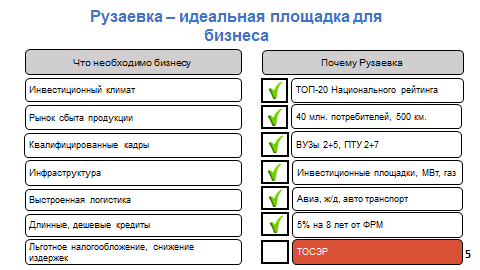 В целях оказания содействия развитию промышленного сектора экономики г. Рузаевка необходимо реализовать следующие проекты: ООО «УФ ТЕХНОЛОГИИ» - создание и развитие производства медико-профилактических и санитарно-гигиенических приборов на основе уф-излучения.Цель проекта – создание рентабельного предприятия, осуществляющего производство высокотехнологичной продукции для медико-профилактического и санитарно-гигиенического применения. В ходе реализации проекта планируется достижение производственной мощности более 19 тысяч единиц продукции в год.Размещение предприятия-инициатора проекта предполагается на территории опережающего социально-экономического развития в г. Рузаевка.Стратегия реализации проекта предполагает запуск производства с минимальным комплектом необходимого оборудования на арендованных площадях, с последующим развитием производства и приобретением производственных линий, собственного здания и земельного участка, которые позволят выполнять существенно больший объем операций собственными силами.Продукты проекта: 1.	Медицинские УФ облучатели;2.	Рециркуляторы бактерицидные;3.	Установки для очистки воды;4.	Приборы для бытовой дезинфекции;5.	Комплектующие.Кроме коммерческой составляющей, проект обладает значительным социально-экономическим эффектом: его осуществление позволит создать 16 новых высокооплачиваемых рабочих мест, обеспечит поступления в бюджет и внебюджетные фонды платежей в размере более 18 млн руб. за время реализации проекта, что окажет положительное влияние на развитие Республики Мордовия.Период реализации: 2018 – 2023 гг.Выход на проектную мощность – январь 2023 г.Общая стоимость Инвестиционного проекта (с НДС), 11,8 млн. рублей.«Цифровые Технологии для производства» - ООО «РМР Цифровые Технологии». Создание центра компетенций в области информационных технологий, осуществляющий проектирование современных IT систем, объединяющих промышленное оборудование, программное обеспечение и коммуникационные технологии. А также реализующий комплекс услуг по разработке, модернизации, апробации и поддержке программного обеспечения.Проект направлен на решение задач:автоматизации производственных и бизнес-процессов, сопровождение деятельности работающих ИТ-систем.Проект рассчитан на 11 лет. Подготовительный этап начался с марта 2018 года. Расчетная дата окупаемости – 2-е полугодие 2019 годаОБЛАСТИ ПРИМЕНЕНИЯ: промышленные предприятия и комплексы, агротехнические и сельскохозяйственные предприятия, компании малого и среднего бизнеса, государственные и муниципальные органы.	В результате реализации проекта планируется создание 50 новых рабочих мест. Капитальных вложений планируется осуществить на сумму 10,156 млн. руб. Из них, 25,5% - заемных средств.«Проект по производству экологически чистой бумажной тары для пищевой и промышленной отрасли» - ООО «Рузмаркет».Вид деятельности: производству экологически чистой бумажной тары для пищевой и промышленной отрасли.В результате реализации проекта будет создано 25 рабочих мест.Объем инвестиций – 30 млн. руб. (Собственные средства)Срок выхода на полную мощность – 3 года.«Рузаевские горки» - ООО «Гармония З. А.». Создание спортивного комплекса «Рузаевские горки» с развитой инфраструктурой, хорошо подготовленными склонами, обилием дополнительных услуг и высокой пропускной способностьюЗадачи проекта: устройство канатного подъемника и трех горнолыжных трасс, трассы для сноутборда и тюбинговой трассы (катание на «ватрушках»), спортивной площадки, включающей в себя мини-футбольное поле, баскетбольную и волейбольную площадку, большого тенниса, скейтпарка, веревочного парка, площадки для пейнтбола, скалодрона, тарзанки, 2-х зданий (административно-бытового назначения и здания для кафе и банкетного зала), площадки для барбекю, строительство инженерной инфраструктуры.Основным направлением деятельности спортивного комплекса «Рузаевские горки» будет предоставление услуг для занятий зимними и летними видами спорта жителям Рузаевского муниципального района и  близлежащих городов при относительно низких ценах и высоком качестве по сравнению с основными конкурентами. В дальнейшем планируется расширение деятельности и решении основной проблемы спортивного комплекса «Рузаевские горки» - сезонности путем организации дополнительных услуг в сфере организации досуга населения и развлечений.Основным преимуществом спортивного комплекса «Рузаевские горки» является ее местоположение в радиусе 15 км от столицы Республики Мордовия города Саранска и других крупных городов Республики Мордовия.Преимущества спортивного комплекса «Рузаевские горки» перед конкурентами: - цены ниже, чем у основных  конкурентов;- удачное географическое положение;- возможность покататься в будний день после работы или учебы;- низкие транспортные расходы, маршрутные такси до спортивного комплекса «Рузаевские горки». Изучив местность предполагаемого расположения спортивного комплекса «Рузаевские горки» можно говорить о его транспортной доступности для близлежащих к Рузаевке городов: Саранска, Иссы, Ковылкино и др., что приведет к увеличению числа посетителей спортивного комплекса в разы. Курорт должен иметь удобные подъездные пути для автомобилей и общественного транспорта.Общая стоимость проекта составляет 61,9 млн. руб.Реализация проекта позволит решить следующие социальные вопросы:- создание 11 новых рабочих мест на постоянной основе;- развитие транспортной и инженерной инфраструктуры;- укрепление здоровья населения.«Ремонтное локомотивное депо Рузаевка» - ремонт и обслуживание железнодорожного транспорта.В условиях формирования рынка железнодорожных услуг для грузового и грузопассажирского железнодорожного транспорта важной проблемой является расширение сферы деятельности ремонта и обслуживания железнодорожного транспорта.Рынок, на котором выступает предприятие, характеризуется высоким спросом и является достаточно емким. С точки зрения предложения, он отличается наличием мало занятых областей, для освоения которых ООО «Ремонтное локомотивное депо Рузаевка» заявляет серьезные конкурентные преимущества – высокое качество Технического Обслуживания (далее ТО) и Текущего Ремонта (далее ТР) тепловозов, приемлемые сроки ремонта и доступные цены. Поэтому отмеченные направления работы оцениваются как перспективные и способные в долгосрочном периоде приносить максимальный положительный эффект.Несмотря на кризисные проявления в экономике работникам и службам предприятия за период с начала деятельности удалось сформировать значительный портфель заказов. Особое внимание уделяется привлечению заказов на долгосрочной основе. Приоритетными видами ремонта и технического обслуживания транспортных средств являются:- техническое обслуживание ТО-2;- техническое обслуживание ТО-3;- текущий ремонт ТР-1;- текущий ремонт ТР-2;- текущий ремонт ТР-3.	Срок реализации проекта: начало - 2018г., окончание – 2022г.Количество рабочих мест – 66 человек.Общая стоимость проекта: 100 000 тыс. руб.«Глубокая переработка куриного яйца» - ООО «Овотех».Вид деятельности: глубокая переработка куриного яйца.В результате реализации проекта планируется создание 15 рабочих мест, привлечение инвестиций в размере 150 млн. руб.«Строительство очистных сооружений» - ЗАО «Рузово».Вид деятельности: глубокая переработка куриного яйца.Финансирование: собственные средства, софинансирование НКО «Фонд развития моногородов», средства республиканского бюджета.В результате реализации проекта планируется создание 25 рабочих мест, привлечение инвестиций - 30 млн. руб.ООО «Нефтехиммаш» - Производство оборудования для нефтегазовой промышленности. В результате реализации проекта планируется создание 21 рабочего места.Объем инвестиций – 7,5 млн. руб.«Сборка светодиодных уличных экранов» - ООО «Паритет»Вид деятельности: сборка светодиодных уличных экранов.В результате реализации проекта планируют создание 11 рабочих мест.Привлечение инвестиций в размере: 15 млн. руб.Для повышения темпов экономического роста Рузаевского муниципального района необходимо задействовать имеющиеся перспективные инвестиционные площадки. Для решения задачи следует активизировать поиск инвесторов, готовых вложить финансовые ресурсы в создание и развитие бизнеса, в том числе проектирование иллюстрированных презентационных материалов инвестиционных площадок и их демонстрация потенциальным инвесторам, содействие развитию инфраструктуры соответствующей требованиям потенциальных инвесторов с привлечением финансовых ресурсов из федерального и регионального бюджетов, а также внебюджетных фондов.6. СИСТЕМА УПРАВЛЕНИЯ И МЕХАНИЗМЫ РЕАЛИЗАЦИИ СТРАТЕГИИ РУЗАЕВСКОГО МУНИЦИПАЛЬНОГО РАЙОНА РЕСПУБЛИКИ МОРДОВИЯ6.1. Этапы и сроки реализации СтратегииСтратегия разработана на 7 лет и предполагает ее реализацию в 2 этапа. Первый этап – 3 года. Второй этап – 4 года (3+1), из которых 1 год – переходный период к разработке новой Стратегии социально-экономического развития Рузаевского муниципального района на основе анализа достигнутых результатов по реализации Стратегии и изменившихся внутренних и внешних условий, с пролонгацией по необходимости действующих муниципальных программ. При этом раз в год предполагается корректировка Стратегии в случае необходимости.Первый этап: 2019 – 2021гг. является начальным. На данном этапе формируются условия для сохранения достигнутых темпов экономического роста, развития инновационной деятельности, наиболее полного и эффективного использования имеющегося экономического потенциала.Потребуется корректировка действующих муниципальных программ и разработка новых программ, в случае необходимости для реализации Стратегии. Реализуются первоочередные мероприятия Стратегии по созданию благоприятных условий для социально-экономического развития в разрезе приоритетных направлений и проектов. Второй этап: 2022 – 2025гг. предполагает рывок в повышении конкурентоспособности Рузаевского муниципального района и достижение лидирующих позиций в Республике Мордовия среди муниципальных образований по качеству жизни и темпам экономического роста при минимизации вредного воздействия на окружающую среду. Мероприятия плана по реализации Стратегии могут быть при необходимости скорректированы.6.2. Инструменты реализации и ресурсное обеспечение СтратегииИнструментами осуществления Стратегии являются План мероприятий по ее реализации, муниципальные программы, разрабатываемые в рамках Стратегии (таблица 6.1), и схема территориального планирования Рузаевского муниципального района. Таблица 6.1Муниципальные программы,предлагаемые к реализации в рамках Стратегии Стратегия социально-экономического развития Рузаевского муниципального района до 2025г. предполагает формирование не только благоприятных макроэкономических условий, но и соответствующего ресурсного обеспечения. Ключевым элементом ресурсного обеспечения являются инвестиции в основной капитал, прогноз структуры источников которых представлен в приложении 4.6.3. Уровни управления Стратегией и их функцииВ качестве системы управления реализацией Стратегии предлагается организационно-ролевая структура, построенная на принципах проектного менеджмента, определяющая основные процессы управления и разграничивающая зоны ответственности, границы полномочий.Проектные роли должностных лиц и организаций, участвующих в управлении Стратегией, приведены в таблице 6.2.Комплексное управление реализацией Стратегией осуществляет Администрация Рузаевского муниципального района, которая:– определяет эффективные способы достижения стратегических целей социально-экономического развития Рузаевского муниципального района;– определяет объемы и источники финансирования мероприятий на очередной финансовый год и на весь период реализации Стратегии;– определяет приоритеты, принимает меры по привлечению средств из внебюджетных источников для финансирования Стратегии.Таблица 6.2Проектные роли должностных лиц и организаций, участвующих в управлении реализацией Стратегии Рузаевского муниципального района Республики МордовияКоординационный Совет участвует в обсуждении результатов реализации Стратегии, принимает решения по корректировке Стратегии, координирует работу исполнителей мероприятий Стратегии.Рабочая группа при Администрации Рузаевского муниципального района предусматривают мероприятия по улучшению инвестиционного климата в городе при разработке муниципальных программ, участвует в выполнении мероприятий настоящей Стратегии. При разработке и выполнении муниципальных программ органы МСУ Рузаевского муниципального района руководствуются положениями настоящей Стратегии и предусматривают мероприятия, обеспечивающие благоприятные условия для социально-экономического развития района.Предприятия  (организации), общественные объединения предпринимателей привлекаются в качестве экспертов к решению вопросов, связанных с реализацией Стратегии, а так же, при необходимости, принимать активное участие в ее корректировке.6.4. Мониторинг хода реализации Стратегии1. Основные цели мониторинга хода выполнения плана мероприятий по реализации Стратегии:–	 получение достоверной, оперативной и полной информации о ходе реализации Стратегии как по отдельным ее проектам и программам, так и в целом; –	 выявление отклонений в ходе выполнения плана мероприятий по реализации Стратегии в достижении плановых значений целевых индикаторов и контрольных показателей, требующих внимания и реагирования участников Стратегии. При этом значения целевых индикаторов реализации Стратегии определены в соответствии с установленными объемами его финансирования. Изменение объемов финансирования плана мероприятий по реализации Стратегии повлечет за собой изменение значений целевых индикаторов;–	 формирование и представление аналитической информации по Стратегии, оценок отклонений по достижению целевых индикаторов и контрольных показателей, ресурсному обеспечению и выполнению плана мероприятий по реализации Стратегии;–	 подготовка информации, необходимой для принятия решений на соответствующем уровне контроля, по внесению изменений в утвержденный план мероприятий по реализации Стратегии;– анализ и прогнозирование достижения запланированных целевых индикаторов и контрольных показателей, упреждающий контроль по результатам реализации плана мероприятий по реализации Стратегии;–	 мониторинг применения инструментов поддержки участников Стратегии. 2. Ответственность участников Стратегии при формировании и представлении отчетности охарактеризована в таблице 6.3.Таблица 6.3Матрица ответственности по представлению отчетности*У – утверждает отчет**С – согласовывает отчет***Р – разрабатывает отчет3. Основные процедуры/операции процесса мониторинга хода выполнения плана мероприятий по реализации Стратегии;а) регулярные сбор и верификация данных о выполнении плана мероприятий по реализации Стратегии, в соответствии с утвержденными нормативными и регламентными документами:– рассылка офисом мониторинга Стратегии уведомлений исполнителям плана мероприятий по реализации Стратегии о необходимости представления отчетных данных (с заполненными формами для представления отчетности);– сбор представляемой исполнителями отчетности, в том числе по фактически выполненным работам, а также предложений по изменениям календарных планов;– оценка полноты и корректности отчетных данных, формирование и рассылка запросов на исправление и представление дополнительной информации, получение исправленных данных;– сбор статистической и социологической информации для расчета значений целевых индикаторов;– формирование аналитической информации по представлению отчетных данных (мониторинг исполнительской дисциплины);б) анализ отклонений: план-фактная оценка хода выполнения плана мероприятий по реализации Стратегии, прогноз достижения значений целевых индикаторов;в) формирование отчетности:– формирование регулярной отчетности;– подготовка отчетов по запросу.ПРИЛОЖЕНИЕ 1АНАЛИЗсильных и слабых сторон, возможностей и угроз социально-экономического развития Рузаевского муниципального района Республики МордовияРЕЗЮМЕ СТРАТЕГИИ......................................................................4ВВЕДЕНИЕ .............................................................................................121.ОБЩИЕ ПОЛОЖЕНИЯ .......................................................................131.1.Порядок разработки Стратегии ...............................................................131.2.Основные понятия, использованные в Стратегии ................................161.3.Ключевые принципы ................................................................................191.4.Методологические подходы, использованные при разработке Стратегии ..................................................................................................212.СТРАТЕГИЧЕСКИЙ АНАЛИЗ СОВРЕМЕННОГО СОСТОЯНИЯ И РАЗВИТИЯ РУЗАЕВСКОГО МУНИЦИПАЛЬНОГО РАЙОНА РЕСПУБЛИКИ МОРДОВИЯ.242.1.Краткая характеристика Рузаевского муниципального района Республики Мордовия……......................................................................242.2.Анализ состояния и развития основных сфер жизнедеятельности Рузаевского муниципального района Республики Мордовия …….....282.2.1.Экономика .................................................................................................282.2.2Человеческий капитал и социальная сфера ...........................................352.2.3Пространственное развитие ....................................................................452.2.4Система местного самоуправления и бюджетная политика ................482.3.SWOT-анализ социально-экономического развития Рузаевского муниципального района Республики Мордовия ……...........................553.ПРИОРИТЕТЫ, ЦЕЛИ И ЗАДАЧИ СОЦИАЛЬНО-ЭКОНОМИЧЕСКОГО РАЗВИТИЯ РУЗАЕВСКОГО МУНИЦИПАЛЬНОГО РАЙОНА РЕСПУБЛИКИ МОРДОВИЯ.583.1Приоритетные направления развития Рузаевского муниципального района Республики Мордовия с характеристикой образа желаемого будущего…………....................................................................................583.2.Цели и задачи социально-экономического развития Рузаевского муниципального района Республики Мордовия……...........................624.СЦЕНАРНЫЙ ПРОГНОЗ СОЦИАЛЬНО-ЭКОНОМИЧЕСКОГО РАЗВИТИЯ РУЗАЕВСКОГО МУНИЦИПАЛЬНОГО РАЙОНА РЕСПУБЛИКИ МОРДОВИЯ НА СРЕДНЕ- И ДОЛГОСРОЧНУЮ ПЕРСПЕКТИВЫ ................735.ОСНОВНЫЕ НАПРАВЛЕНИЯ И ПРОЕКТЫ РАЗВИТИЯ РУЗАЕВСКОГО МУНИЦИПАЛЬНОГО РАЙОНА РЕСПУБЛИКИ МОРДОВИЯ ..............................................................785.1.Конкурентоспособная экономика ...........................................................786.СИСТЕМА УПРАВЛЕНИЯ И МЕХАНИЗМЫ РЕАЛИЗАЦИИ СТРАТЕГИИ РУЗАЕВСКОГО МУНИЦИПАЛЬНОГО РАЙОНА РЕСПУБЛИКИ МОРДОВИЯ ............................................856.1Этапы и сроки реализации Стратегии.....................................................886.2Инструменты реализации и ресурсное обеспечение Стратегии ..........866.3.Уровни управления Стратегией и их функции .....................................886.4.Мониторинг хода реализации Стратегии ..............................................90ПРИЛОЖЕНИЯ ..................................................................................................ПРИЛОЖЕНИЯ ..................................................................................................93Приложение 1. Анализ сильных и слабых сторон, возможностей и угроз социально-экономического развития Рузаевского муниципального района Республики Мордовия…………….…………………..........................................Приложение 1. Анализ сильных и слабых сторон, возможностей и угроз социально-экономического развития Рузаевского муниципального района Республики Мордовия…………….…………………..........................................Приложение 2. Целевые показатели реализации Стратегии социально-экономического развития Рузаевского муниципального района в Республике Мордовия на период до 2025 года..................................................Приложение 2. Целевые показатели реализации Стратегии социально-экономического развития Рузаевского муниципального района в Республике Мордовия на период до 2025 года..................................................Приложение 3. Прогноз основных показателей социально-экономического развития муниципального образования в Республике Мордовия на 2019 - 2025 гг. (Вариант 1 - Целевой сценарий развития)............................................Приложение 3. Прогноз основных показателей социально-экономического развития муниципального образования в Республике Мордовия на 2019 - 2025 гг. (Вариант 1 - Целевой сценарий развития)............................................Приложение 3.1. Прогноз основных показателей социально-экономичес-кого развития муниципального образования в Республике Мордовия на 2019 - 2025 гг. (Вариант 2 - Базовый сценарий развития)………….................Приложение 3.1. Прогноз основных показателей социально-экономичес-кого развития муниципального образования в Республике Мордовия на 2019 - 2025 гг. (Вариант 2 - Базовый сценарий развития)………….................Приложение 3.2. Прогноз основных показателей социально-экономичес-кого развития муниципального образования в Республике Мордовия на 2019 - 2025 гг. (Вариант 3 - Консервативный сценарий развития)…...............Приложение 3.2. Прогноз основных показателей социально-экономичес-кого развития муниципального образования в Республике Мордовия на 2019 - 2025 гг. (Вариант 3 - Консервативный сценарий развития)…...............Приложение 4. Перечень инвестиционных проектов, планируемых к реализации на территории Рузаевского муниципального района в Республике Мордовия...........................................................................................Приложение 4. Перечень инвестиционных проектов, планируемых к реализации на территории Рузаевского муниципального района в Республике Мордовия...........................................................................................Приложение 4.1. Показатели эффективности реализации инвестиционных проектов (частных-предпринимательских), планируемых к реализации на территории муниципального образования в Республике Мордовия ….........Приложение 4.1. Показатели эффективности реализации инвестиционных проектов (частных-предпринимательских), планируемых к реализации на территории муниципального образования в Республике Мордовия ….........Приложение 5. Прогноз основных характеристик консолидированного бюджета муниципального образования в Республике Мордовия на период 2019-2021 г.г. 2022-2025 года...............................................................................Приложение 5. Прогноз основных характеристик консолидированного бюджета муниципального образования в Республике Мордовия на период 2019-2021 г.г. 2022-2025 года...............................................................................Приложение 6. Информация о прогнозной (справочной) оценке ресурсного обеспечения реализации стратегии за счет всех источников финансирования ....................................................................................................Приложение 6. Информация о прогнозной (справочной) оценке ресурсного обеспечения реализации стратегии за счет всех источников финансирования ....................................................................................................Наименование стратегииСтратегия социально-экономического развития Рузаевского муниципального района Республики Мордовия до 2025 годаДата, номер и наименование нормативного акта о подготовке стратегииПостановление администрации Рузаевского муниципального района Республики Мордовия №531 от 29.06.2018г. (с изменениями № 570 от 20.07.2018 года)Разработчик стратегииАдминистрация Рузаевского муниципального района Республики Мордовия, структурные подразделения, муниципальные учреждения района, предприятия, организации, жители района.Системная социально-экономическаяпроблема, решаемая стратегиейСистема стратегических целей представленных в стратегии:1.Создание благоприятных условий жизнедеятельности человека. - улучшение демографической ситуации;- обеспечение занятости и повышение уровня доходов населения;- обеспечение доступным и комфортным жильем, развитие эффективного жилищно-коммунального комплекса;- качественное развитие социальной сферы;- меры по обеспечению безопасности населения.2.Повышение конкурентоспособности муниципального образования и инвестиционной привлекательности.- повышение инвестиционной привлекательности района;- создание и модернизация действующих производств;- развитие малого и среднего предпринимательства;- изменение структуры отраслей экономики за счет стимулирования стратегически приоритетных секторов;- обеспечение современной и развитой инфраструктуры.3. Развитие агропромышленного комплекса.- развитие сельскохозяйственного производства;- социальное развитие села.4. Развитие специализированного туризма и отдыха.-содействие развитию агротуризма;Ожидаемые результаты реализации стратегии, целевые индикаторыТемп роста объема отгруженных товаров собственного производства, выполненных работ и услуг собственными силами к концу 2025 году по сравнению с 2017 годом в 2,7 раза;Роста производительности труда к концу 2025 года в 1,8 раза;Увеличение объема валовой продукции в сельском хозяйстве в целом в 1,2 раза, в том числе           в отрасли «животноводство» в 1,2 раза.Достижение объема инвестиций в основной капитал (за исключением бюджетных средств) к 2025 году на сумме 425,4 млн. рублей.Создание за период реализации стратегии дополнительно 518 рабочих мест.Реализация 1 проекта государственно-частного (муниципально-частного) партнерства в муниципальном образовании.Увеличение на 4% количества субъектов малого и среднего предпринимательства к концу 2025 году по сравнению с 2017 годом.Обеспечение роста оборота малых и средних предприятий к концу 2025 года в 1,3 раза в сопоставимых ценах.Доля среднесписочной численности работников (без внешних совместителей) малых и средних предприятий в среднесписочной численности работников (без внешних совместителей) всех предприятий и организаций более 46,4%.Рост оборота розничной торговли в расчете на 1 жителя района в 1,7 раза в сопоставимых ценах.Достижение оборота общественного питания к 2025 году в объеме 67,5 млн. рублей.Сокращение коэффициента смертности к 2025 году до 13,7 на 1000 человек. Населения или на 5%.Увеличение коэффициента рождаемости до 8,6 на 1000 человек или на 7%.Обеспечение ввода жилья в 2025 году в объеме 26200 кв.м., за счет всех источников финансирования.Доведение общей площади жилых помещений, приходящейся на 1 жителя (на конец 2025 года) до 31 кв.м.Достижение процента удовлетворенности населения организацией теплоснабжения, водоснабжения и водоотведения, электроснабжения к концу 2025 года:-теплоснабжение – 92%;-водоснабжение и водоотведение – 89%;-электроснабжение – 95%.Обеспечение роста среднемесячной номинальной начисленной заработной платы работников крупных и средних предприятий ежегодно не менее 6%.Достижение доли муниципальных общеобразовательных учреждений, соответствующих современным требованиям обучения, в общем количестве муниципальных образовательных учреждений к 2025 году до 86,3%.Достижение доли муниципальных общеобразовательных учреждений, здания которых находятся в аварийном состоянии или требуют капитального ремонта, в общем числе муниципальных общеобразовательных учреждений к 2025 году до 18,2%.Сохранение фактической обеспеченности населения амбулаторно- поликлиническими учреждениями от нормативной на уровне 100%.Ежегодное увеличение численности участников культурно-массовых мероприятий (по сравнению с предыдущим годом) не менее 2%.Сокращение доли муниципальных учреждений культуры, здания которых находятся в аварийном состоянии или требуют капитального ремонта, в общем количестве муниципальных учреждений культуры к 2025 году до 18%.Увеличение доли населения, систематически занимающегося физкультурой и спортом к 2025 году в 1,2 раза.Обеспечение объема собственных доходов бюджета, за исключением доходов, полученных в виде безвозмездных и безвозвратных перечислений из бюджетов других уровней и внебюджетных фондов в 2025 году в сумме свыше 384,0 млн. рублей.Роста объема собственных доходов бюджета, за исключением доходов, полученных в виде безвозмездных и безвозвратных перечислений из бюджетов других уровней и внебюджетных фондов в расчете на 1 жителя более, чем в 1,2 раза.Обеспечение роста налоговых и неналоговых доходов бюджета муниципального образования ежегодно не менее, чем на 3%.Роста прибыли прибыльных организаций района в 1,5 раза к 2025 году, в т.ч. по виду деятельности «сельское, лесное хозяйство, охота, рыболовство и рыбоводство» в 1,5 раза.Обеспечение доли расходов бюджета муниципального образования, формируемой в рамках муниципальных программ не менее 90%.Рост доли граждан, зарегистрированных в Единой системе идентификации и аутентификации (ЕСИА) в 2025 году до 100%.Достижение удовлетворенности населения деятельностью органов местного самоуправления муниципального района к 2025 году до 95%.Увеличение удельного веса автомобильных дорог с твердым покрытием в общей протяженности автомобильных дорог общего пользования местного значения на 25% к концу 2025 года.Достижение к 2025 году удельного веса общей площади жилищного фонда оборудованного- водопроводом – 90%- канализацией – 87%- отоплением – 98%- газом – 95%.Задачи стратегииПовышение уровня и качества жизни населения Рузаевского муниципального района Республики Мордовия.Устойчивое развития Рузаевского муниципального района и создание динамично развивающейся, конкурентоспособной и сбалансированной экономики.Повышение вклада Рузаевского муниципального района в социально-экономическое развитие Республики Мордовия.Сроки и этапы реализации стратегииСтратегия социально-экономического развития Рузаевского муниципального района реализуется в 2 этапа:1 этап 2019-2021 годы. Стабилизация, аккумуляция потенциала и качественный прорыв.2 этап 2022-2025 годы. Интенсивное развития Рузаевского муниципального района.Перечень муниципальных программ и основныхмероприятийМуниципальная программа Рузаевского муниципального района развития сельского хозяйства и регулирования рынков сельскохозяйственной продукции, сырья и продовольствия на 2013-2020 годы.Комплексная программа развития и поддержки малого и среднего предпринимательства в Рузаевском муниципальном районе на 2017-2020 годы.Муниципальная программа «Развитие образования в Рузаевском муниципальном районе» на 2016 -2020 годы.Муниципальная программа «Развитие физической культуры и спорта в Рузаевском муниципальном районе на 2016-2020 годы».Муниципальная программа Рузаевского муниципального района «Организация отдыха и оздоровления детей и подростков в каникулярное время на 2016-2020 годы».Муниципальная программа Рузаевского муниципального района «Доступная среда» на 2015-2018 годы и на период до 2020 года.Муниципальная программа Рузаевского муниципального района «Старшее поколение» на 2015-2018 годы и на период до 2020 года.Муниципальная программа Рузаевского муниципального района «Социальная поддержка семьи и детей на 2016-2019 годы и на период до 2020 года».Муниципальная программа «Культура Рузаевского муниципального  района на 2016-2020 годы».Муниципальная программа Рузаевского муниципального района «Молодежь Рузаевки» на 2016-2020 годы.Муниципальная программа Рузаевского муниципального района «Гармонизация межнациональных и межконфессиональных отношений в Рузаевском муниципальном районе на 2014-2020 годы».Муниципальная программа Рузаевского муниципального района «Комплексная программа по усилению борьбы с преступностью и профилактике правонарушений» на 2016-2020 годы.Муниципальная программа Рузаевского муниципального района «Патриотическое воспитание граждан, проживающих на территории Рузаевского муниципального района на 2016-2020 годы».Муниципальная программа Рузаевского муниципального района «Развитие информационных технологий и формирование информационного общества в Рузаевском муниципальном районе на 2016-2020 годы».Программа Рузаевского муниципального района «Развитие сельского туризма на территории Рузаевского муниципального района Республики Мордовия  на 2015-2020 годы».Муниципальная программа «Модернизация и реформирование жилищно-коммунального хозяйства»  на 2018-2020 годы.Муниципальная программа Рузаевского муниципального района «Проведение капитального ремонта общего имущества в многоквартирных домах, расположенных на территории Рузаевского муниципального района Республики Мордовия » на 2016-2020 годы.Муниципальная программа Рузаевского муниципального района «Развитие муниципальной службы в Рузаевском муниципальном районе» на 2015-2018 годы и на период до 2020 года.Муниципальная программа Рузаевского муниципального района «Обеспечение жильем молодых семей на 2015-2020 годы».Муниципальная программа «Повышение эффективности управления муниципальными финансами в Рузаевском муниципальном районе на 2015-2020 годы ».Муниципальная программа Рузаевского муниципального района «Комплексная программа по профилактике терроризма и экстремизма на 2018-2020 годы».Программа оздоровления муниципальных финансов Рузаевского муниципального района Республики Мордовия на 2016 – 2020 годы.Основные мероприятия:В стратегию социально-экономического развития района включены следующие проекты:АПКСтроительство животноводческого комплекса на 1000 голов дойного стада со шлейфом в п. Совхоз Красное Сельцо, стоимость проекта - 349,6 млн. рублей. (2019г.)Строительство молочного комплекса на 1120 голов КРС, ООО "Исток", стоимость проекта - 175,0 млн. рублей. (2019-2020гг.)ПромышленностьООО «Прогресс»: «Создание производства корпусной и мягкой мебели в Республике Мордовия», стоимость проекта - 120,0 млн. рублей, создание 300 рабочих мест. (2019-2020гг.)ООО «РЗКИ»- «Реконструкция производства и выпуска кирпича с увеличением объема производства продукции до 60 млн.у.е. в год», стоимость проекта - 80,5 млн. рублей (остаток на 2019-2020гг.), создание 60 рабочих мест.ООО «Ремонтное локомотивное депо Рузаевка» - «Создание предприятия по ремонту локомотивов и техники на железнодорожном ходу», стоимость проекта - 50,0 млн. рублей, создание 110 рабочих мест. (2019-2021гг.)ООО "РузОво" - Модернизация предприятия по глубокой переработке куриного яйца, внедрение нового технологического процесса по производству яичных продуктов, стоимость проекта – 250,0 млн.руб., создание 48 рабочих мест. (2019-2020гг.)Транспортная инфраструктураРемонт автомобильных дорог в г.Рузаевка: ул.Ленина, ул.Петрова, ул.Юрасова, ул.Луначарского, стоимость проектов – 51,3 млн.руб. (2019г.)Строительство автомобильных дорог в г.Рузаевка: ул.Мокшанская, ул.Рабочая, ул.2-ая Инсарская, ул.Локомотивная, стоимость проектов – 17,2 млн.руб. (2019г.)Строительство автомобильной дороги в с.Трускляй: ул.Молодежная, стоимость проекта – 1,9 млн.руб. (2019г.)Ремонт автомобильной дороги в с.Трускляй: ул.Ленина, стоимость проекта – 1,8 млн.руб. (2019г.)Ремонт автомобильной дороги в с.Ключарево: ул.Центральная, стоимость проекта – 2,3 млн.руб. (2019г.)Строительство автомобильной дороги в с.Левжа: ул.Садовая, стоимость проекта – 3,0 млн.руб. (2019г.)Строительство автомобильной дороги в с.Болдово: ул.Почтовая, стоимость проекта – 6,0 млн.руб. (2019г.)Строительство автомобильных дорог в г.Рузаевка: ул.Филатова, ул.Белинского, ул.Осипенко, ул.Титова и с.Юрьевка, стоимость проектов – 45,0 млн.руб. (2020г.)Строительство автомобильной дороги в с.Левжа: ул.Тарханка, стоимость проекта – 5,1 млн.руб. (2020г.)Строительство автомобильной дороги в Приреченском с/п: ул.Дачная, стоимость проекта – 7,9 млн.руб. (2020г.)Строительство автомобильных дорог в г.Рузаевка: ул.Серафимовича, ул.Пролетарская, ул.1-ая Мельничная, стоимость проектов – 8,7 млн.руб. (2021г.)Ремонт автомобильных дорог в г.Рузаевка: бул.Горшкова, ул.Чапаева, ул.Юрасова, ул.Беднодемьяновская, пер.Фабричный, стоимость проектов – 42,0 млн.руб. (2021г.) Строительство автомобильных дорог в г.Рузаевка: ул.Нагорная, ул.Ставского, ул.Театральная, стоимость проектов – 6,0 млн.руб. (2022г.)Ремонт автомобильных дорог в г.Рузаевка: ул.Рубцова, ул.2-ая Мельничная, ул.Строительная, ул.Мира, стоимость проектов – 26,4 млн.руб. (2022г.)Строительство автомобильных дорог в с.Новая Муравьевка: ул.Гражданская, ул.Молодежная, ул.Центральная, стоимость проектов – 11,0 млн.руб. (2022г.)Строительство автомобильных дорог в г.Рузаевка: ул.Поликлиническая, 1-ый Первомайский пер., ул.Маяковского, стоимость проектов – 7,3 млн.руб. (2023г.)Ремонт автомобильных дорог в г.Рузаевка: ул.З.Космодемьянской, ул.Гагарина, стоимость проектов – 32,7 млн.руб. (2023г.)Строительство автомобильной дороги в с.Болдово, ул.Советская, стоимость проекта – 5,0 млн.руб. (2023г.)Строительство автомобильных дорог в г.Рузаевка: ул.Рабочая, ул.К.Либкнехта, ул.Пугачевская, стоимость проектов – 13,7 млн.руб. (2024г.)Ремонт автомобильных дорог в г.Рузаевка: ул.Терешковой, ул.Куйбышева, стоимость проектов – 35,5 млн.руб. (2024г.) Энергетическая и коммунальная инфраструктураКомпактная жилищная застройка в с. Татарская Пишля площадью осваиваемой территории под застройку 20000 м2, стоимость проекта - 58,8 млн. рублей. (2019г.)Благоустройство территории в с.Ключарево, стоимость - 1,5 млн. рублей. (2019г.)Строительство инженерных коммуникаций "Водоснабжение ул.Новая в с.Перхляй Рузаевского муниципального района", стоимость - 2,5 млн. рублей. (2019-2020гг.)Благоустройства территории в с. Татарская Пишля, стоимость - 2,68 млн. рублей. (2019г.)Строительство инженерных коммуникаций «Водоснабжение ул.Садовая, ул.Ш.Камала, ул.Садовый Алан, пер.Ш.Камала в с.Татарская Пишля Рузаевского муниципального района РМ», стоимость - 3,2 млн. рублей. (2019г.)Капитальный ремонт МКД, стоимость проектов – 596,7 млн.руб. (2019-2025гг.)Благоустройство придворовых территорий, стоимость проектов – 861,4 млн.руб. (2019-2025гг.)Модернизация насосной станции 2-го подъёма, пос. Химмаш, стоимость проекта – 116,0 млн.руб. (2019г.)Строительство станции по обесфториванию питьевой воды с целью доведения качества воды до норм СанПиН на Пишленском водозаборе, стоимость проекта – 30,8 млн.руб. (2019г.)Модернизация насосной станции 2-го подъема Пишленского водозабора в городе Рузаевка, стоимость проекта – 8,1 млн.руб. (2019г.)Реконструкция водовода от дюкера р. Пишля до насосной станции 3-го подъема в г. Рузаевка, стоимость проекта – 27,2  млн.руб. (2019г.)Строительство водовода от н/с 3-го подъема до ул. Станиславского вг.Рузаевка, стоимость проекта – 61,8 млн.руб. (2019г.)Замена сборного водовода от скважины №11 до насосной станции Пишленского водозабора, стоимость проекта – 6,3 млн.руб. (2019г.)Замена водопровода от насосной станции 2-го подъема Пишленского водозабора до ССК, ул. Мира, стоимость проекта – 1,2 млн.руб. (2019г.)Обустройство зоны санитарной охраны артезианских скважин, стоимость проекта – 13,5 млн.руб. (2019г.)Восстановление (бурение) артезианских скважин, стоимость проекта – 3,3 млн.руб. (2019г.)Замена ветхих сетей водопровода по современным технологиям, стоимость проектов – 31,7 млн. руб. (2019г.)Модернизация водопроводных сетей в микрорайонах в г. Рузаевке: пос. Химмаш, ст.Рузаевка, "Старый Базар", стоимость проектов – 5,0 млн.руб. (2019г.)Капитальный ремонт колодцев, стоимость проекта – 5,0 млн.руб. (2019г.)Строительство водонапорной башни с.Новая Муравьевка, стоимость проекта – 0,5 млн.руб. (2019г.)Строительство водопровода с.Болдово, пер.Больничный, стоимость проекта – 1,0 млн.руб. (2022г.)Строительство водопровода с.Новая Муравьевка, стоимость проекта – 2,0 млн.руб. (2022г.)Строительство газопровода с.Болдово по ул.Мзеевка, стоимость проекта – 2,0 млн.руб. (2022г.)Строительство водопровода с.Болдово, ул.Никольская, стоимость проекта – 0,5 млн.руб. (2024г.)Объекты социальной сферы, комплексного жилищного строительства, общественного делового назначения:ЖильеСтроительство (приобретение) жилья в сельских поселениях для сельских жителей, в том числе для молодых семей и молодых специалистов, стоимость проектов – 62,8 млн.руб. (2019-2025гг.)Предоставление молодым семьям социальных выплат на приобретение или строительство жилого помещения в г.Рузаевка, стоимость проекта – 536,9 млн.руб. (2019-2025гг.)Предоставление жилых помещений детям-сиротам и детям оставшимся без попечения родителей, стоимость проектов – 77,1 млн.руб. (2019-2025гг.)Образование.Модернизация котельной МБУ «Приреченская СОШ», стоимость проекта – 3,6 млн.руб. (2018г.)Замена деревянных дверных и оконных блоков на энергосберегающие в детских садах МБДОУ «Радуга» г.Рузаевка: №9, №10, №11, №16, №18, стоимость проектов – 16,7 млн.руб. (2019-2021гг.)Замена деревянных дверных и оконных блоков на энергосберегающие в детском саду МБДОУ «Детство» Красносельцовского сельского поселения: «Красносельцовский д/с», стоимость проекта – 2,1 млн.руб. (2019г.)Замена деревянных дверных и оконных блоков на энергосберегающие в школах г.Рузаевка: Гимназия №1, СОШ №5, №7, №17, стоимость проектов – 8,6 млн.руб. (2019-2021гг.)Замена оконных блоков в спортивном зале и мастерских СОШ №10 г.Рузаевка, стоимость проектоа – 1,6 млн.руб. (2020г.)Замена деревянных дверных и оконных блоков на энергосберегающие и ремонт кровли в Трускляйской СОШ», стоимость проекта – 3,2 млн.руб. (2019г.)Капитальный ремонт бассейна в «СОШ №10» г.Рузаевка, стоимость проекта – 6,0 млн.руб. (2019г.)Капитальный ремонт водопроводных и канализационных сетей в «СОШ №7» в г.Рузаевка, стоимость проекта – 0,5 млн.руб. (2019г.)Капитальный ремонт электропроводки и помещений в «Трускляйской СОШ», стоимость проекта – 1,7 млн.руб. (2019г.)Ремонт ограждения детского сада №17 МБДОУ «Радуга» г.Рузаевка, стоимость проекта – 1,9 млн.руб., (2019г.)Капитальный ремонт фасада здания детского сада №5 МБДОУ «Радуга» г.Рузаевка, стоимость проекта – 4,0 млн.руб., (2019г.)Капитальный ремонт кровли ДОД «ДЮСШ» в г.Рузаевка, стоимость проекта – 2,3 млн.руб., (2019г.)Капитальный ремонт отопительной системы, водопроводных и канализационных сетей в «Гимназии №1» в г.Рузаевка, стоимость проекта – 2,0 млн.руб. (2020г.)Капитальный ремонт отопительной системы, водопроводных и канализационных сетей в «СОШ №10» в г.Рузаевка, стоимость проекта – 2,0 млн.руб. (2020г.)Ремонт фасада здания «СОШ №5» в г.Рузаевка, стоимость проекта – 2,6 млн.руб. (2020г.)Капитальный ремонт фасада здания и кровли «Тат-Пишленской СОШ», стоимость проектов – 10,3 млн.руб., (2020г.)Капитальный ремонт внутренних помещений «Приреченской СОШ», стоимость проекта – 1,5 млн.руб. (2020г.)Строительство основной школы в с. Арх-Голицыно, стоимость проекта 50,0 млн. рублей (2021г.).Капитальный ремонт детского сада МБДОУ «Детство» Пайгармского сельского поселения: «Пайгармский д/с», стоимость проекта – 3,1 млн.руб. (2021г.)Ремонт фасада зданий «Юнитер» в г.Рузаевка, стоимость проекта – 0,5 млн.руб. (2021г.)Замена кровли на шатровую в детских садах МБДОУ «Радуга» г.Рузаевка: №4, №50, стоимость проектов – 9,0 млн.руб. (2021г.)Строительство яслей в верхней части г.Рузаевка на 200 мест, стоимость проекта – 100,0 млн.руб. (2022г.)Ремонт фасада детского сада №15 МБДОУ «Радуга» г.Рузаевка, стоимость проекта – 1,5 млн.руб., (2022г.)Замена электрических, водопроводных и канализационных сетей в «СОШ №17» г.Рузаевка, стоимость проекта – 2,7 млн.руб. (2022г.)Ремонт фасада «Приреченская СОШ», стоимость проекта – 2,5 млн.руб. (2022г.)Строительство детского сада в с.Трускляй на 50 мест, стоимость проекта – 35,0 млн.руб. (2023г.)Капитальный ремонт детских садов №1 и №2 МБДОУ "Радуга" г.Рузаевка, стоимость проектов – 3 млн.руб. (2023г.)Замена электрических, водопроводных и канализационных сетей в «СОШ №5» г.Рузаевка, стоимость проекта – 3,5 млн.руб. (2023г.)Строительство средней школы в с.Пайгарма на 100 мест, стоимость проекта – 65,0 млн.руб. (2024г.)Ремонт фасада детского сада №18 МБДОУ «Радуга» г.Рузаевка, стоимость проекта – 4,0 млн.руб., (2024г.)Замена электрических, водопроводных и канализационных сетей в «Лицей №4» г.Рузаевка, стоимость проекта – 4,5 млн.руб. (2024г.)Строительство Центра дополнительного образования в г.Рузаевка, стоимость проекта – 300,0 млн.руб. (2025г.)Замена кровли на шатровую в детском саду №8 МБДОУ «Радуга» г.Рузаевка, стоимость проекта – 4,0 млн.руб., (2025г.)Культура.1. Капитальный ремонт здания МБУ культуры «Центр культуры им.А.В.Ухтомского» г.Рузаевка, стоимость проекта – 63,8 млн.руб. (2018г.)2. Строительство Дома культуры в с.Пайгарма на 100 мест, стоимость проекта – 15,0 млн.руб. (2020г.) 3. Строительство КДЦ в п. Совхоз "Красное сельцо" площадью 350м2, стоимость проекта - 47,6 млн. рублей. (2020г.)4. Капитальный ремонт здания КДЦ в п. Левженский Приреченского сельского поселения, стоимость проекта – 15,0 млн. рублей. (2021г.)5. Капитальный ремонт здания МБУДО "Детская школа искусств №1", стоимость проектов – 3,7 млн.руб. (2022-2023гг.)6. Капитальный ремонт здания МБУК "Шишкеевский клуб", стоимость проекта – 10,0 млн.руб. (2024г.)7. Капитальный ремонт здания МБУК "Арх-Голицынский клуб", стоимость проекта – 4,0 млн.руб. (2025г.)Физкультура и спорт.1. Строительство комплексной спортивной площадки в п. Левженский Приреченского сельского поселения, стоимость проекта - 3,6 млн. рублей. (2020г.)2. Строительство физкультурно-оздоровительного комплекса в г.Рузаевка, стоимость проекта - 100 млн. рублей. (2020г.)3. Строительство плоскостной спортивной площадки в с.Болдово, стоимость проекта – 5,0 млн. рублей. (2020г.)3. Реконструкция футбольного поля на стадионе «Химмаш» в г.Рузаевка, стоимость проекта – 12,0 млн.руб. (2022г.)4. Реконструкция стадиона «Локомотив» в г.Рузаевка, стоимость проекта – 30,0 млн.руб. (2022г.)5. Установка уличных спортивных тренажеров в г.Рузаевка и сельских поселениях (на конкурсной основе), количество спортивных площадок 21 ед., стоимость проектов – 2,1 млн.руб. (2019-2025г.)Здравоохранение.1. Строительство ФАП в с.Арх-Голицыно, площадью 80м2, стоимость проекта - 4,2 млн. руб. (2019г.)Строительство ФАП в п.Совхоз "Красное Сельцо" площадью 150м2 с обслуживанием близлежащих сельских поселений, стоимость проекта - 8,2 млн. рублей. (2020г.)Молодежная политика и туризм.1. Реконструкция кинозала, кровли, фойе, фасада кинотеатра «Искра» в г.Рузаевка, стоимость проекта – 27,0 млн.руб. (2018-2022гг.)2. Ремонт здания Центра гражданско-патриотического воспитания в г.Рузаевка, стоимость проекта – 6,3 млн.руб. (2018-2023гг.)3. Ремонт ДОЛ им.В.Дубинина в с.Хованщина, стоимость проекта – 21,5 млн.руб. (2019-2023гг.)4. Ремонт ДОЛ «Орленок» в с.Сивинь Краснослободского района, стоимость проекта – 14,5 млн.руб. (2019-2023гг.)5. Ремонт здания Центра развития предпринимательства в г.Рузаевка, стоимость проекта – 5,0 млн.руб. (2020-2022гг.)6. Благоустройство территории ДОЛ им.В.Дубинина в с.Хованщина, стоимость проекта – 10,0 млн.руб. (2024г.)7. Благоустройство территории ДОЛ «Орленок» в с.Сивинь Краснослободского района, стоимость проекта – 5,0 млн.руб. (2024г.)8. Благоустройство территории кинотеатра «Искра» в г.Рузаевка, стоимость проекта – 5,0 млн.руб. (2025г.)9. Благоустройство территории Центра гражданско-патриотического воспитания в г.Рузаевка, стоимость проекта – 3,0 млн.руб. (2025г.)10. Благоустройство территории Центра развития предпринимательства в г.Рузаевка, стоимость проекта – 2,0 млн.руб. (2025г.)Объемы и источники финансирования стратегииОбщий объем финансирования (2019-2025гг.): 4837,0 млн.руб.в т.ч. Федеральный бюджет: 2077,9 млн.руб.          Республиканский бюджет: 428,9 млн.руб.          Местный бюджет: 169,6. млн.руб.          Внебюджетные источники: 2160,6 млн.руб.Конкурентоспособная экономика- повышение инвестиционной привлекательности и инвестици-онной активности;- содействие развитию промышленного сектора экономики;- формирование условий для развития потребительского рынка;- создание конкурентоспособного туристического комплекса;- улучшение условий для развития малого и среднего предпри-нимательства.Развитие человеческого капитала- улучшение демографической ситуации;- совершенствование системы здравоохранения;- формирование и развитие системы непрерывного образования;- укрепление социального потенциала на основе молодежной политики;- формирование здорового образа жизни и развитие спорта;- модернизация культурно-досугового пространства.Сбалансированное пространственное развитие- гармонизация территориального пространства;- устойчивое функционирование транспортного комплекса;- повышение надежности функционирования жилищно-комму-нального хозяйства;- улучшение состояния воздушной, водной, среды и земельных ресурсов района.Эффективный муниципальный менеджмент- эффективная работа органов МСУ;- качественные муниципальные услуги;- сбалансированная бюджетная политика;- эффективное управление муниципальной собственностью;- развитая система муниципальных закупок.№ п/пНаименование программыОсновной исполнитель (Структурное подразделение Администрации Рузаевского муниципального района) 1. Конкурентоспособная экономика1. Конкурентоспособная экономика1. Конкурентоспособная экономикаКорректировка программКорректировка программКорректировка программ1.Комплексная программа развития и поддержки малого и среднего предпринимательства в Рузаевском муниципальном районе на 2017-2020 годыУправление поддержки ТОСЭР, предпринимательства и торговли администрации Рузаевского муниципального района2.Программа Рузаевского муниципального района «Развитие сельского туризма на территории Рузаевского муниципального района Республики Мордовия  на 2015-2020 годы»Заместитель Главы Рузаевского муниципального района по социальным вопросам 3.Муниципальная программа Рузаевского муниципального района развития сельского хозяйства и регулирования рынков сельскохозяйственной продукции, сырья и продовольствия на 2013-2020 годыУправление экономического анализа и прогнозирования администрации Рузаевского муниципального района2. Развитие человеческого капитала2. Развитие человеческого капитала2. Развитие человеческого капиталаКорректировка программКорректировка программКорректировка программ4.Муниципальная программа Рузаевского муниципального района «Молодежь Рузаевки» на 2016-2020 годыЗаместитель Главы Рузаевского муниципального района по социальным вопросам 5.Муниципальная программа «Развитие образования в Рузаевском муниципальном районе» на 2016 -2020 годыУправление образования администрации Рузаевского муниципального района6.Муниципальная программа «Культура Рузаевского муниципального района на 2016-2020 годы»Управление культуры администрации Рузаевского муниципального района7.Муниципальная программа «Развитие физической культуры и спорта в Рузаевском муниципальном районе на 2016-2020 годы»Заместитель Главы Рузаевского муниципального района по социальным вопросам 8.Муниципальная программа Рузаевского муниципального района «Организация отдыха и оздоровления детей и подростков в каникулярное время на 2016-2020 годы»Заместитель Главы Рузаевского муниципального района по социальным вопросам 9.Муниципальная программа Рузаевского муниципального района «Гармонизация межнациональных и межконфессиональных отношений в Рузаевском муниципальном районе на 2014-2020 годы»Управление культуры администрации Рузаевского муниципального района10.Муниципальная программа Рузаевского муниципального района «Комплексная программа по усилению борьбы с преступностью и профилактике правонарушений» на 2016-2020 годыОтдел общественной безопасности администрации Рузаевского муниципального района11.Муниципальная программа Рузаевского муниципального района «Комплексная программа по профилактике терроризма и экстремизма на 2018-2020 годы»Отдел общественной безопасности администрации Рузаевского муниципального района12.Муниципальная программа Рузаевского муниципального района «Патриотическое воспитание граждан, проживающих на территории Рузаевского муниципального района на 2016-2020 годы»Заместитель Главы Рузаевского муниципального района по социальным вопросам 13.Муниципальная программа Рузаевского муниципального района «Доступная среда» на 2015-2020 годы Заместитель Главы Рузаевского муниципального района по социальным вопросам 14.Муниципальная программа Рузаевского муниципального района «Старшее поколение» на 2015-2020 годы Заместитель Главы Рузаевского муниципального района по социальным вопросам 15.Муниципальная программа Рузаевского муниципального района «Социальная поддержка семьи и детей на 2016-2020 годы Заместитель Главы Рузаевского муниципального района по социальным вопросам 3. Сбалансированное пространственное развитие3. Сбалансированное пространственное развитие3. Сбалансированное пространственное развитиеКорректировка программКорректировка программКорректировка программ16.Муниципальная программа «Модернизация и реформирование жилищно-коммунального хозяйства» на 2018-2020 годыУправление жилищно-коммунального хозяйства и транспортного обслуживания администрации Рузаевского муниципального района17.Муниципальная программа Рузаевского муниципального района «Проведение капитального ремонта общего имущества в многоквартирных домах, расположенных на территории Рузаевского муниципального района Республики Мордовия » на 2016-2020 годыУправление жилищно-коммунального хозяйства и транспортного обслуживания администрации Рузаевского муниципального района18.Муниципальная программа Рузаевского муниципального района «Обеспечение жильем молодых семей на 2015-2020 годы»Управление муниципального заказа, строительства и целевых программ администрации Рузаевского муниципального районаРазработка новых программРазработка новых программРазработка новых программ19.Муниципальная программа "Развитие сети автомобильных дорог и осуществление дорожной деятельности на территории Рузаевского муниципального района на 2018-2020 годы»Управление муниципального заказа, строительства и целевых программ администрации Рузаевского муниципального района4. Эффективный муниципальный менеджмент4. Эффективный муниципальный менеджмент4. Эффективный муниципальный менеджментКорректировка программКорректировка программКорректировка программ20.Муниципальная программа Рузаевского муниципального района «Развитие муниципальной службы в Рузаевском муниципальном районе» на 2015-2018 годы и на период до 2020 годаРуководитель аппарата администрации Рузаевского муниципального района21.Муниципальная программа Рузаевского муниципального района «Развитие информационных технологий и формирование информационного общества в Рузаевском муниципальном районе на 2016-2020 годы»Руководитель аппарата администрации Рузаевского муниципального района22.Муниципальная программа «Повышение эффективности управления муниципальными финансами в Рузаевском муниципальном районе на 2015-2020 годы »Финансовое управление администрации Рузаевского муниципального района23.Программа оздоровления муниципальных финансов Рузаевского муниципального района Республики Мордовия на 2016 – 2020 годы Финансовое управление администрации Рузаевского муниципального района№ п/пПроектная рольДолжностное лицо (организация)1.Руководитель СтратегииАдминистрация Рузаевского муниципального района2.Разработчик-координатор СтратегииАдминистрация Рузаевского муниципального района3.Координационный органКоординационный Совет по стратегическому планированию Рузаевского муниципального района4.Офис мониторинга СтратегииУправление экономического анализа и прогнозирования администрации Рузаевского муниципального района5.Основные исполнители СтратегииРабочая группа; хозяйствующие субъекты, осуществляющие (планирующие осуществлять) деятельность на территории Рузаевского муниципального района (по согласованию); территориальные органы федеральных органов государственной власти (по согласованию), органы власти Республики Мордовия (по согласованию), органы МСУ Рузаевского муниципального района, расположенные на территории Рузаевского муниципального района, общественные объединения и другие организации (по согласованию)Название документаУровень управленияОтчет о выполнении плана мероприятий по реализации СтратегииОтчет о выполнении плана мероприятий по реализации Стратегии по приоритетным направлениямОтчет о выполнении плана мероприятий по реализации исполнителей отдельных проектов и мероприятийРазработчик-координатор СтратегииУ*––Координационный орган по реализации СтратегииС**У–Офис мониторинга РСУОсновные исполнители проектов и программ Стратегии–РРСИЛЬНЫЕ СТОРОНЫВОЗМОЖНОСТИГеографическое положение и климатические условияГеографическое положение и климатические условия1. Близость района к республиканскому центру г.Саранск (25 км)1. 2. Расположение района в створе автотранспортных и железнодорожных потоков.2. 3. Благоприятные климатические условия (умеренно-континентальный климат)3. Природные ресурсыПриродные ресурсы1. 13% территории района занято широколиственными лесами.1. Улучшение плодородности земель сельскохозяйственного назначения2. Имеются месторождения кирпичных (Левженское 2-ое), тугоплавких (Шишкеевское) и керамзитовых (Рузаевское) глин, строительных песков (Ускляйское), эксплуатируется среднекаменноугольный водоносный горизонт.2. Рекультивация неиспользуемых земель.3. Высокая плодородность земель сельскохозяйственного назначенияОбразованиеОбразование1.  Рост числа обучающихся в общеобразовательных организациях (в 2017г. на 4,4 % по сравнению с 2015 г.).1. Переход на 100%-е односменное обучение учащихся общеобразовательных организаций.2. Высокий процент (96,4%) учащихся общеобразовательных организаций, занимающихся в одну смену.2. Рост количества выпускников общеобразовательных школ, поступающих в высшие учебные заведения.3. Высокий удельный вес выпускников общеобразовательных организаций, поступающих в высшие учебные заведения (83,5%).4. 100% доступность услуг дошкольного образования различными формами для детей в возрасте от 3 до 7 лет.Физическая  культура и спортФизическая  культура и спорт1. Рост количества спортивных сооружений.1. Строительство в верхней части города Рузаевка физкультурно-оздоровительного комплекса, а так же строительство в районе сети площадок с уличными тренажерами.2. Рост удельного веса населения, регулярно занимающегося физической культурой и спортом.2. Развитие инфраструктуры физической культуры и спорта, повышение степени доступности услуг индустрии здорового образа жизни.3. Увеличение количества спортивно-массовых и физкультурно-оздоровительных мероприятий и участие в них различных категорий населения, а также увеличение количества видов спорта, по которым проводились муниципальные соревнования.3. Развитие сферы детского и юношеского спорта и спорта высших достижений.4. Увеличение количества завоеванных призовых наград ведущими спортсменами района на чемпионатах и первенствах мира, Европы, России по различным видам спорта.4. Улучшение условий и повышение степени доступности занятий физической культурой и спортом для людей с ограниченными жизненными возможностями.КультураКультура1. Уровень фактической обеспеченности от нормативной потребности клубами и учреждениями клубного типа - 95,7%1. Создание эффективного механизма привлечения в культуру частных инвестиций, в том числе в рамках государственно-частного партнерства.2.  Уровень фактической обеспеченности от нормативной потребности библиотеками - 100%2. Увеличение доли учреждений культурно-досугового типа, находящихся в удовлетворительном состоянии от общего числа учреждений данного типа до 60%.3. Уровень фактической обеспеченности от нормативной потребности парками культуры и отдыха - 100%3. Увеличение количества клубных формирований при учреждениях культурно-досугового типа.4. Подключение библиотек к сети Интернет 100%, ежегодное обновление библиотечных фондов до 5%.Молодежная политикаМолодежная политика1. Высокая доля молодежи в общей численности населения, превышающая среднереспубликанский уровень.1. Развитие волонтёрского движения2. Наличие подростковых учреждений по месту жительства, осуществляющих на бесплатной основе работу секций и кружков для детей и подростков, в том числе из малообеспеченных семей и семей группы риска.2. Развитие инновационных и технических способностей у молодого поколения.3. Функционирование системы первичной профилактики социально-негативных явлений среди молодежи, безнадзорности и беспризорности.4. Эффективное функционирование гражданско-патриотического блока.Уровень жизни населенияУровень жизни населения1. Средняя заработная плата в районе превышает среднереспубликанский уровень на 7%.1. Стабильный ежегодный рост средней заработной платы.2. Стабильное место в пятерке лидеров по уровню заработной платы среди муниципальных образований Республики Мордовия.2.Жилищно-коммунальное хозяйствоЖилищно-коммунальное хозяйство1. Благоприятные условия для привлечения инвестиций в жилищно-коммунальное хозяйство путем упрощения процедуры передачи объектов ЖКХ инвесторам.1. Привлечение внебюджетных инвестиций для строительства новых и модернизации существующих систем коммунальной инфраструктуры, особенно в сферу водоснабжения и водоотведения.2. Повышение эффективности, устойчивости и надежности функционирования жилищно-коммунальных систем жизнеобеспечения через снижение издержек производства коммунальных услуг и энергоресурсосбережение.2. Обновление производственно-технической базы предприятий коммунального хозяйства через широкомасштабную модернизацию производственной базы предприятий ЖКХ на основе новых энергосберегающих технологий.3. Активное участие в программе«Проведение капитального ремонта общего имущества в МКД, расположенных на территории Республики Мордовия».3. Улучшение качества предоставляемых услуг с выходом на уровень современных требований.4. Снижение показателей потерь в сетях теплоснабжения, водоснабжения, электроснабжения.4. Повышение уровня удовлетворенности населения жилищно-коммунальными услугами.Строительный комплексСтроительный комплекс1. Строительство жилья за счёт привлечения инвесторов-застройщиков.1. Увеличение строительства жилых многоквартирных домов, создание микрорайонов современного типа.2. Модернизация строительной техники.2. Создание парка модернизированной строительной технике при муниципалитете.3. Внедрение новых строительных технологий.3. Создание проектного института и дальнейшая профессиональная подготовка кадров.4. Своевременное предоставление земельных участков для строительства со стороны муниципалитета.4. Использование проектов повторного применения. 5. Освоено малоэтажное строительство.5. Бенчмаркинг. 6. Наличие местного сырья для стройиндустрии:
- строительные смеси;
- глина;
- инертные материалы (песок, щебень).6. Создание благоприятных условий проживания на селе (строительство спортивных объектов, дорог, инженерных коммуникаций для комплексной компактной жилой застройки)7. Местное производство строительных материалов (кирпич, строительный камень, изделия благоустройства и т.д.)7. Ежегодное строительство социальных объектов.8. Строительство доходных домов.Транспортная инфраструктураТранспортная инфраструктура1. Наличие транпортного сообщения всех населенных пунктов с районным центром.1. Расширение реестра автотранспортных маршрутов.2. Станция Рузаевка - крупный железнодорожный узел. 2. Увеличение частоты движения маршрутов в сельские поселения района.3. Обновление на 90% парка автотранспорта, осуществляющего перевозки населения. 3. Увеличение количества автотранспорта осуществляющего перевозки пассажиров, оборудованного для маломобильных групп населения.4. Проведено категорирование автотранспортных средств, осуществляющих перевозки населения.ЭкологияЭкология1. Относительно благоприятная экологическая обстановка1. Привлечение, посредством участия в национальном проекте "Экология", финансовых средств  на ликвидацию полигона по захоронению бытовых отходов в г.Рузаевка.2. Систематическое проведение озеленения улиц и дворовых территорий.2. Уменьшение количества несанкционированных свалок посредством проведения месячников санитарной очистки территорий.Безопасность и криминогенная обстановкаБезопасность и криминогенная обстановка1. Высокий уровень раскрываемости преступлений.1. Укрепление материально-технической базы.2. Усиление профилактической работы по предупреждению преступлений.2. Внимание органов местного самоуправления к вопросам укрепления законности и правопорядка.3. Активная работа добровольной народной дружины.4.  Реализация на территории района программы по профилактике борьбы с преступностьюЭкономическое развитие и инновационный потенциалЭкономическое развитие и инновационный потенциал1. Создание ТОСЭР в моногороде Рузаевка.1. Привлечение инвестиционных ресурсов.2.  Благоприятный инвестиционный климат2. Создание дополнительных рабочих мест.3.3. Создание условий для повышения производственной, инвестиционной и инновационной активности хозяйствующих субъектовМуниципальное управлениеМуниципальное управление1. Кадровый потенциал специалистов ОМС Рузаевского района обладает достаточно высоким уровнем образования: доля специалистов с высшим образованием составляет 88,3%.1. Повышение квалификации специалистов ОМСУ.2. Реализация муниципальной программы «Развитие муниципальной службы в Рузаевском муниципальном районе».Муниципальные финансыМуниципальные финансы1. Высокая значимость района в части формирования доходной части консолидированного бюджета Республики Мордовия (второе место среди муниципальных образований республики).1. Оптимизация процесса расходования бюджетных средств в целях обеспечения потребностей граждан в качественных и доступных муниципальных услугах.2. Положительная динамика рейтинга района по исполнению бюджета по доходам без учета безвозмездных поступлений (1-е место среди районов Республики Мордовия).2. Выявление резервов и перераспределение расходов в пользу приоритетных направлений.3. Повышение качества управления бюджетным процессом для сохранения лидерских позиций района по ключевым показателям финансового саморазвития.Труд и занятостьТруд и занятость1. Высокий уровень образования трудовых ресурсов. 1. Переориентация непроизводительной рабочей силы на те виды деятельности, которые в настоящее время представлены в экономике района.2. Низкий уровень регистрируемой безработицы.2. Привлечение внешних  инвесторов посредством создания ТОСЭР.Сельское хозяйствоСельское хозяйство1. Применение высокотехнологичного оборудования, сельскохозяйственной техники в растениеводстве с целью повышения эффективности возделывания сельскохозяйственных культур.1. Развитие сельского хозяйства путем создания условий для молодых специалистов жить и работать на селе в сфере АПК.2. Наращивание объемов производства продукции растениеводства и животноводства.2. Обеспечение населения продукцией отечественного производителя.3. Ежегодное повышение продуктивности скота3.4. Государственная поддержка сельскохозяйственных товаропроизводителей посредством предоставления субсидий.Потребительский рынокПотребительский рынок1. Организация и проведение ярмарок выходного дня.1. Развитие розничных сетей, рост числа предприятий шаговой доступности и мелкооптовой торговли.2. Рост уровня технического оснащения и обслуживания посетителей.2. Рост обеспеченности населенияторговыми площадями, как по продаже продовольственных и непродовольственных товаров, так и по посадочным местам общедоступной сети общественного питания.3. Внедрение прогрессивных форм продажи продукции собственного производства.3. Сокращение неорганизованной торговли и открытие торговых комплексов, центров различных форматов.СЛАБЫЕ СТОРОНЫУГРОЗЫГеографическое положение и климатические условияГеографическое положение и климатические условия1. Увеличение парка автомобильного транпорта, который отрицательно сказывается на экологии.1. Рост неблагоприятных природно-климатических условий негативно сказывающихся на сельскохозяйственной отрасли.2. Низкое бюджетное финансирование природоохранных мероприятий.2.Природные ресурсыПриродные ресурсы1. Отсутствие судоходных рек в пределах района.1. Увеличение негативного воздействия на окружающую среду хозяйственной деятельности предприятий района.ОбразованиеОбразование1. Увеличение малокомплектных школ в сельской местности (за период 2015–2017 г. на 10 %)1. Реорганизация в сфере общего образования на территории сельской местности.2. Сохраняется актуальная очередь в детский сад.2. Старение материально-технической базы учреждений образования.3. Сосредоточенность учреждений дополнительного образования детей на территории города Рузаевка.ЗдравоохранениеЗдравоохранение1. Слабая материально-техническая база учреждений здравоохранения.1. Увеличение очередности на стационарное обслуживание населения.2. Недостаточная укомплектованность лечебных учреждений врачами и средним медицинским персоналом.2. Сокращение койко-мест в отделениях учреждений здравоохранения стационарного типа.      3. Сохраняется высокий уровень заболеваемости по ряду заболеваний.3. Повышение уровня заболеваемости, в том числе среди детей и подростков.Физическая  культура и спортФизическая  культура и спорт1. Недостаточное количество спортивных сооружений в районе (особенно в сельской местности).1. Острая нехватка тренеров по различным видам спорта, а также инструкторов по физической культуре и спорту.2. Слабая материальная обеспеченность спортивных объектов, их низкая антитеррористическая защищенность.2. Уменьшение бесплатных и увеличение платных спортивных секций для детей и подростков.3. Отсутствие условий занятий физической культурой и спортом для маломобильных групп населения.КультураКультура1. Низкая доля специалистов отрасли, имеющих профильное образование.1. Отток молодого населения.2. Недостаточное финансирование для укрепления материально-технической базы учреждений культуры.2. Увеличение доли учреждений культурно-досугового типа, находящихся в неудовлетворительном состоянии от общего числа учреждений данного типа.Молодежная политикаМолодежная политика1. Снижение в последние годы численности молодежи.1. Отток молодого населения.2. Недостаточное финансирование запланированных мероприятий.2. Отсутствие интерактивного, современного арт-пространства для отдыха и время провождения молодёжи и остального населения города и района в целом.3. Низкая доля квалифицированных специалистов по работе с молодежью.Уровень жизни населенияУровень жизни населения1. Низкое пособие по безработице.   1. Снижение уровня доходов населения.2. Слабая социальная защищенность молообеспеченных групп населения.2. Рост количества молообеспеченного населения.Жилищно-коммунальное хозяйствоЖилищно-коммунальное хозяйство1. Нарастающий износ инженерных сооружений.1. При увеличении объёмов жилищного строительства создаётся угроза дефицита мощностей существующей системы водоснабжения.2. Высокий износ канализационных напорных коллекторов.Строительный комплексСтроительный комплекс1. Высокая доля издержек на транспорт, электрическую энергию, ГСМ на цену конечной продукции.1. Прецеденты для процедуры банкротства строительных организаций.2. Недостаточность подготовки ИТР (инженерно-технический работник) силами застройщиков.2. Незавершенные объекты долевого участия граждан.3. Слабая профессиональная подготовка рабочих.3. Внешняя политика государства.4. Отсутствие проектных институтов.4. Нарастание износа основных фондов.Транспортная инфраструктураТранспортная инфраструктура1. Отсутствие у организаций транспорта достаточных собственных оборотных средств для осуществления программы обновления и модернизации основных фондов.1. Финансовый кризис,снижающий активность экономической деятельности в реальном секторе экономики.2. Отсутствие альтернативных видов транспорта.2. Снижение уровня удовлетворенности населения транспортными услугами.ЭкологияЭкология1. Отсутствие современной системы мониторинга, ограничивающее возможности оперативного реагирования на процесс формирования угроз экологической безопасности и их своевременного купирования.1. Дальнейшая автомобилизация города и, как следствие, рост антропогенной нагрузки.2. Отсутствие центральной канализации  по улицам: Мира, Мичурина города Рузаевка.3. Наличие несанкционированных свалок бытовых отходов.Безопасность и криминогенная обстановкаБезопасность и криминогенная обстановка1. Высокий уровень безработицы (выше среднего по Республике Мордовия).1. Снижение уровня жизни населения, вследствие этого, повышение уровня преступности.2. Зависимость экономического состояния от градообразующего предприятия.Экономическое развитие и инновационный потенциалЭкономическое развитие и инновационный потенциал1. Снижение качественного уровня человеческого потенциала вследствие различных демографических причин.1. Рост миграционного оттока квалифицированных кадров за пределы района и республики.2. Наличие "теневых" доходов.2. Старение населения.Муниципальное управлениеМуниципальное управление1. Низкий рейтинг эффективности деятельности органов МСУ (22-е место среди 23-х муниципальных образований РМ). 1. Рост недоверия населения к ОМСУ в результате распространения СМИ негативной информации о работниках ОМСУ.2. Низкий уровень инициативы граждан в создании территориальных общественных самоуправлений (ТОС).3. Низкий уровень удовлетворенности населения качеством предоставления услуг и невысокую информированность населения о возможности получения услуг в электронном видеМуниципальные финансыМуниципальные финансы1. Зависимость доходной части бюджета от выполнения прогнозов показателей социально-экономического развития.1. Нестабильное финансовое состояние крупных и средних предприятий строительной и промышленной отраслей.2. Несвоевременное исполнение хозяйствующими субъектами финансовых обязательств перед бюджетом.Труд и занятостьТруд и занятость1. Низкая производительность труда.1. Зависимость от работы градообразующего предприятия.2. Наличие "теневой" занятости.2. Отток высококвалифицированных кадров за пределы района.Сельское хозяйствоСельское хозяйство1.  Диспаритет цен между сельскохозяйственной продукцией и ценой на технику, оборудование, минеральные удобрения, горюче-смазочные материалы.    1. Возникновение карантинных и особо опасных болезней животных.2. Снижение численности поголовья скота в ЛПХ.2. Отсутствие на селе молодых специалистов сельскохозяйственного направления.3. Негативное воздействие финансового  кризиса.Потребительский рынокПотребительский рынок1. Высокая зависимость потребительского рынка от импорта (в особенности в группе непродовольственных товаров).1. Тенденции к увеличению износа основных фондов.2. Низкая покупательская способность населения.2. Снижение потребительского спроса населения.3. Слабая рразвитость оптовой торговли, отсутствие крупных оптовых и логистических центров.ПРИЛОЖЕНИЕ 2                                                                                                                                  к решению Совета депутатовРузаевского муниципального района                                             от                  2018 г .           Целевые показатели реализации Стратегии социально-экономического развития муниципального образования в Республике Мордовия на период до 2025 годаПРИЛОЖЕНИЕ 2                                                                                                                                  к решению Совета депутатовРузаевского муниципального района                                             от                  2018 г .           Целевые показатели реализации Стратегии социально-экономического развития муниципального образования в Республике Мордовия на период до 2025 годаПРИЛОЖЕНИЕ 2                                                                                                                                  к решению Совета депутатовРузаевского муниципального района                                             от                  2018 г .           Целевые показатели реализации Стратегии социально-экономического развития муниципального образования в Республике Мордовия на период до 2025 годаПРИЛОЖЕНИЕ 2                                                                                                                                  к решению Совета депутатовРузаевского муниципального района                                             от                  2018 г .           Целевые показатели реализации Стратегии социально-экономического развития муниципального образования в Республике Мордовия на период до 2025 годаПРИЛОЖЕНИЕ 2                                                                                                                                  к решению Совета депутатовРузаевского муниципального района                                             от                  2018 г .           Целевые показатели реализации Стратегии социально-экономического развития муниципального образования в Республике Мордовия на период до 2025 годаПРИЛОЖЕНИЕ 2                                                                                                                                  к решению Совета депутатовРузаевского муниципального района                                             от                  2018 г .           Целевые показатели реализации Стратегии социально-экономического развития муниципального образования в Республике Мордовия на период до 2025 годаПРИЛОЖЕНИЕ 2                                                                                                                                  к решению Совета депутатовРузаевского муниципального района                                             от                  2018 г .           Целевые показатели реализации Стратегии социально-экономического развития муниципального образования в Республике Мордовия на период до 2025 годаПРИЛОЖЕНИЕ 2                                                                                                                                  к решению Совета депутатовРузаевского муниципального района                                             от                  2018 г .           Целевые показатели реализации Стратегии социально-экономического развития муниципального образования в Республике Мордовия на период до 2025 годаПРИЛОЖЕНИЕ 2                                                                                                                                  к решению Совета депутатовРузаевского муниципального района                                             от                  2018 г .           Целевые показатели реализации Стратегии социально-экономического развития муниципального образования в Республике Мордовия на период до 2025 годаПРИЛОЖЕНИЕ 2                                                                                                                                  к решению Совета депутатовРузаевского муниципального района                                             от                  2018 г .           Целевые показатели реализации Стратегии социально-экономического развития муниципального образования в Республике Мордовия на период до 2025 годаПРИЛОЖЕНИЕ 2                                                                                                                                  к решению Совета депутатовРузаевского муниципального района                                             от                  2018 г .           Целевые показатели реализации Стратегии социально-экономического развития муниципального образования в Республике Мордовия на период до 2025 годаПРИЛОЖЕНИЕ 2                                                                                                                                  к решению Совета депутатовРузаевского муниципального района                                             от                  2018 г .           Целевые показатели реализации Стратегии социально-экономического развития муниципального образования в Республике Мордовия на период до 2025 годаПРИЛОЖЕНИЕ 2                                                                                                                                  к решению Совета депутатовРузаевского муниципального района                                             от                  2018 г .           Целевые показатели реализации Стратегии социально-экономического развития муниципального образования в Республике Мордовия на период до 2025 годаПРИЛОЖЕНИЕ 2                                                                                                                                  к решению Совета депутатовРузаевского муниципального района                                             от                  2018 г .           Целевые показатели реализации Стратегии социально-экономического развития муниципального образования в Республике Мордовия на период до 2025 годаПРИЛОЖЕНИЕ 2                                                                                                                                  к решению Совета депутатовРузаевского муниципального района                                             от                  2018 г .           Целевые показатели реализации Стратегии социально-экономического развития муниципального образования в Республике Мордовия на период до 2025 годаПРИЛОЖЕНИЕ 2                                                                                                                                  к решению Совета депутатовРузаевского муниципального района                                             от                  2018 г .           Целевые показатели реализации Стратегии социально-экономического развития муниципального образования в Республике Мордовия на период до 2025 годаПРИЛОЖЕНИЕ 2                                                                                                                                  к решению Совета депутатовРузаевского муниципального района                                             от                  2018 г .           Целевые показатели реализации Стратегии социально-экономического развития муниципального образования в Республике Мордовия на период до 2025 годаПРИЛОЖЕНИЕ 2                                                                                                                                  к решению Совета депутатовРузаевского муниципального района                                             от                  2018 г .           Целевые показатели реализации Стратегии социально-экономического развития муниципального образования в Республике Мордовия на период до 2025 годаПРИЛОЖЕНИЕ 2                                                                                                                                  к решению Совета депутатовРузаевского муниципального района                                             от                  2018 г .           Целевые показатели реализации Стратегии социально-экономического развития муниципального образования в Республике Мордовия на период до 2025 годаПРИЛОЖЕНИЕ 2                                                                                                                                  к решению Совета депутатовРузаевского муниципального района                                             от                  2018 г .           Целевые показатели реализации Стратегии социально-экономического развития муниципального образования в Республике Мордовия на период до 2025 годаПРИЛОЖЕНИЕ 2                                                                                                                                  к решению Совета депутатовРузаевского муниципального района                                             от                  2018 г .           Целевые показатели реализации Стратегии социально-экономического развития муниципального образования в Республике Мордовия на период до 2025 годаПРИЛОЖЕНИЕ 2                                                                                                                                  к решению Совета депутатовРузаевского муниципального района                                             от                  2018 г .           Целевые показатели реализации Стратегии социально-экономического развития муниципального образования в Республике Мордовия на период до 2025 годаПРИЛОЖЕНИЕ 2                                                                                                                                  к решению Совета депутатовРузаевского муниципального района                                             от                  2018 г .           Целевые показатели реализации Стратегии социально-экономического развития муниципального образования в Республике Мордовия на период до 2025 годаПРИЛОЖЕНИЕ 2                                                                                                                                  к решению Совета депутатовРузаевского муниципального района                                             от                  2018 г .           Целевые показатели реализации Стратегии социально-экономического развития муниципального образования в Республике Мордовия на период до 2025 годаПРИЛОЖЕНИЕ 2                                                                                                                                  к решению Совета депутатовРузаевского муниципального района                                             от                  2018 г .           Целевые показатели реализации Стратегии социально-экономического развития муниципального образования в Республике Мордовия на период до 2025 годаПРИЛОЖЕНИЕ 2                                                                                                                                  к решению Совета депутатовРузаевского муниципального района                                             от                  2018 г .           Целевые показатели реализации Стратегии социально-экономического развития муниципального образования в Республике Мордовия на период до 2025 годаПРИЛОЖЕНИЕ 2                                                                                                                                  к решению Совета депутатовРузаевского муниципального района                                             от                  2018 г .           Целевые показатели реализации Стратегии социально-экономического развития муниципального образования в Республике Мордовия на период до 2025 годаПРИЛОЖЕНИЕ 2                                                                                                                                  к решению Совета депутатовРузаевского муниципального района                                             от                  2018 г .           Целевые показатели реализации Стратегии социально-экономического развития муниципального образования в Республике Мордовия на период до 2025 годаПРИЛОЖЕНИЕ 2                                                                                                                                  к решению Совета депутатовРузаевского муниципального района                                             от                  2018 г .           Целевые показатели реализации Стратегии социально-экономического развития муниципального образования в Республике Мордовия на период до 2025 годаПРИЛОЖЕНИЕ 2                                                                                                                                  к решению Совета депутатовРузаевского муниципального района                                             от                  2018 г .           Целевые показатели реализации Стратегии социально-экономического развития муниципального образования в Республике Мордовия на период до 2025 годаПРИЛОЖЕНИЕ 2                                                                                                                                  к решению Совета депутатовРузаевского муниципального района                                             от                  2018 г .           Целевые показатели реализации Стратегии социально-экономического развития муниципального образования в Республике Мордовия на период до 2025 годаПРИЛОЖЕНИЕ 2                                                                                                                                  к решению Совета депутатовРузаевского муниципального района                                             от                  2018 г .           Целевые показатели реализации Стратегии социально-экономического развития муниципального образования в Республике Мордовия на период до 2025 годаПРИЛОЖЕНИЕ 2                                                                                                                                  к решению Совета депутатовРузаевского муниципального района                                             от                  2018 г .           Целевые показатели реализации Стратегии социально-экономического развития муниципального образования в Республике Мордовия на период до 2025 годаПРИЛОЖЕНИЕ 2                                                                                                                                  к решению Совета депутатовРузаевского муниципального района                                             от                  2018 г .           Целевые показатели реализации Стратегии социально-экономического развития муниципального образования в Республике Мордовия на период до 2025 годаПРИЛОЖЕНИЕ 2                                                                                                                                  к решению Совета депутатовРузаевского муниципального района                                             от                  2018 г .           Целевые показатели реализации Стратегии социально-экономического развития муниципального образования в Республике Мордовия на период до 2025 годаПРИЛОЖЕНИЕ 2                                                                                                                                  к решению Совета депутатовРузаевского муниципального района                                             от                  2018 г .           Целевые показатели реализации Стратегии социально-экономического развития муниципального образования в Республике Мордовия на период до 2025 годаПРИЛОЖЕНИЕ 2                                                                                                                                  к решению Совета депутатовРузаевского муниципального района                                             от                  2018 г .           Целевые показатели реализации Стратегии социально-экономического развития муниципального образования в Республике Мордовия на период до 2025 годаПРИЛОЖЕНИЕ 2                                                                                                                                  к решению Совета депутатовРузаевского муниципального района                                             от                  2018 г .           Целевые показатели реализации Стратегии социально-экономического развития муниципального образования в Республике Мордовия на период до 2025 годаПРИЛОЖЕНИЕ 2                                                                                                                                  к решению Совета депутатовРузаевского муниципального района                                             от                  2018 г .           Целевые показатели реализации Стратегии социально-экономического развития муниципального образования в Республике Мордовия на период до 2025 годаПРИЛОЖЕНИЕ 2                                                                                                                                  к решению Совета депутатовРузаевского муниципального района                                             от                  2018 г .           Целевые показатели реализации Стратегии социально-экономического развития муниципального образования в Республике Мордовия на период до 2025 годаПРИЛОЖЕНИЕ 2                                                                                                                                  к решению Совета депутатовРузаевского муниципального района                                             от                  2018 г .           Целевые показатели реализации Стратегии социально-экономического развития муниципального образования в Республике Мордовия на период до 2025 годаПРИЛОЖЕНИЕ 2                                                                                                                                  к решению Совета депутатовРузаевского муниципального района                                             от                  2018 г .           Целевые показатели реализации Стратегии социально-экономического развития муниципального образования в Республике Мордовия на период до 2025 годаПРИЛОЖЕНИЕ 2                                                                                                                                  к решению Совета депутатовРузаевского муниципального района                                             от                  2018 г .           Целевые показатели реализации Стратегии социально-экономического развития муниципального образования в Республике Мордовия на период до 2025 годаПРИЛОЖЕНИЕ 2                                                                                                                                  к решению Совета депутатовРузаевского муниципального района                                             от                  2018 г .           Целевые показатели реализации Стратегии социально-экономического развития муниципального образования в Республике Мордовия на период до 2025 годаПРИЛОЖЕНИЕ 2                                                                                                                                  к решению Совета депутатовРузаевского муниципального района                                             от                  2018 г .           Целевые показатели реализации Стратегии социально-экономического развития муниципального образования в Республике Мордовия на период до 2025 годаПРИЛОЖЕНИЕ 2                                                                                                                                  к решению Совета депутатовРузаевского муниципального района                                             от                  2018 г .           Целевые показатели реализации Стратегии социально-экономического развития муниципального образования в Республике Мордовия на период до 2025 годаПРИЛОЖЕНИЕ 2                                                                                                                                  к решению Совета депутатовРузаевского муниципального района                                             от                  2018 г .           Целевые показатели реализации Стратегии социально-экономического развития муниципального образования в Республике Мордовия на период до 2025 годаПРИЛОЖЕНИЕ 2                                                                                                                                  к решению Совета депутатовРузаевского муниципального района                                             от                  2018 г .           Целевые показатели реализации Стратегии социально-экономического развития муниципального образования в Республике Мордовия на период до 2025 годаПРИЛОЖЕНИЕ 2                                                                                                                                  к решению Совета депутатовРузаевского муниципального района                                             от                  2018 г .           Целевые показатели реализации Стратегии социально-экономического развития муниципального образования в Республике Мордовия на период до 2025 годаПРИЛОЖЕНИЕ 2                                                                                                                                  к решению Совета депутатовРузаевского муниципального района                                             от                  2018 г .           Целевые показатели реализации Стратегии социально-экономического развития муниципального образования в Республике Мордовия на период до 2025 годаПРИЛОЖЕНИЕ 2                                                                                                                                  к решению Совета депутатовРузаевского муниципального района                                             от                  2018 г .           Целевые показатели реализации Стратегии социально-экономического развития муниципального образования в Республике Мордовия на период до 2025 годаПРИЛОЖЕНИЕ 2                                                                                                                                  к решению Совета депутатовРузаевского муниципального района                                             от                  2018 г .           Целевые показатели реализации Стратегии социально-экономического развития муниципального образования в Республике Мордовия на период до 2025 годаПРИЛОЖЕНИЕ 2                                                                                                                                  к решению Совета депутатовРузаевского муниципального района                                             от                  2018 г .           Целевые показатели реализации Стратегии социально-экономического развития муниципального образования в Республике Мордовия на период до 2025 годаПРИЛОЖЕНИЕ 2                                                                                                                                  к решению Совета депутатовРузаевского муниципального района                                             от                  2018 г .           Целевые показатели реализации Стратегии социально-экономического развития муниципального образования в Республике Мордовия на период до 2025 годаПРИЛОЖЕНИЕ 2                                                                                                                                  к решению Совета депутатовРузаевского муниципального района                                             от                  2018 г .           Целевые показатели реализации Стратегии социально-экономического развития муниципального образования в Республике Мордовия на период до 2025 годаПРИЛОЖЕНИЕ 2                                                                                                                                  к решению Совета депутатовРузаевского муниципального района                                             от                  2018 г .           Целевые показатели реализации Стратегии социально-экономического развития муниципального образования в Республике Мордовия на период до 2025 годаПРИЛОЖЕНИЕ 2                                                                                                                                  к решению Совета депутатовРузаевского муниципального района                                             от                  2018 г .           Целевые показатели реализации Стратегии социально-экономического развития муниципального образования в Республике Мордовия на период до 2025 годаПРИЛОЖЕНИЕ 2                                                                                                                                  к решению Совета депутатовРузаевского муниципального района                                             от                  2018 г .           Целевые показатели реализации Стратегии социально-экономического развития муниципального образования в Республике Мордовия на период до 2025 годаПРИЛОЖЕНИЕ 2                                                                                                                                  к решению Совета депутатовРузаевского муниципального района                                             от                  2018 г .           Целевые показатели реализации Стратегии социально-экономического развития муниципального образования в Республике Мордовия на период до 2025 годаПРИЛОЖЕНИЕ 2                                                                                                                                  к решению Совета депутатовРузаевского муниципального района                                             от                  2018 г .           Целевые показатели реализации Стратегии социально-экономического развития муниципального образования в Республике Мордовия на период до 2025 годаПРИЛОЖЕНИЕ 2                                                                                                                                  к решению Совета депутатовРузаевского муниципального района                                             от                  2018 г .           Целевые показатели реализации Стратегии социально-экономического развития муниципального образования в Республике Мордовия на период до 2025 годаПРИЛОЖЕНИЕ 2                                                                                                                                  к решению Совета депутатовРузаевского муниципального района                                             от                  2018 г .           Целевые показатели реализации Стратегии социально-экономического развития муниципального образования в Республике Мордовия на период до 2025 годаПРИЛОЖЕНИЕ 2                                                                                                                                  к решению Совета депутатовРузаевского муниципального района                                             от                  2018 г .           Целевые показатели реализации Стратегии социально-экономического развития муниципального образования в Республике Мордовия на период до 2025 годаПРИЛОЖЕНИЕ 2                                                                                                                                  к решению Совета депутатовРузаевского муниципального района                                             от                  2018 г .           Целевые показатели реализации Стратегии социально-экономического развития муниципального образования в Республике Мордовия на период до 2025 годаПРИЛОЖЕНИЕ 2                                                                                                                                  к решению Совета депутатовРузаевского муниципального района                                             от                  2018 г .           Целевые показатели реализации Стратегии социально-экономического развития муниципального образования в Республике Мордовия на период до 2025 годаПРИЛОЖЕНИЕ 2                                                                                                                                  к решению Совета депутатовРузаевского муниципального района                                             от                  2018 г .           Целевые показатели реализации Стратегии социально-экономического развития муниципального образования в Республике Мордовия на период до 2025 годаПРИЛОЖЕНИЕ 2                                                                                                                                  к решению Совета депутатовРузаевского муниципального района                                             от                  2018 г .           Целевые показатели реализации Стратегии социально-экономического развития муниципального образования в Республике Мордовия на период до 2025 годаПРИЛОЖЕНИЕ 2                                                                                                                                  к решению Совета депутатовРузаевского муниципального района                                             от                  2018 г .           Целевые показатели реализации Стратегии социально-экономического развития муниципального образования в Республике Мордовия на период до 2025 годаПРИЛОЖЕНИЕ 2                                                                                                                                  к решению Совета депутатовРузаевского муниципального района                                             от                  2018 г .           Целевые показатели реализации Стратегии социально-экономического развития муниципального образования в Республике Мордовия на период до 2025 годаПРИЛОЖЕНИЕ 2                                                                                                                                  к решению Совета депутатовРузаевского муниципального района                                             от                  2018 г .           Целевые показатели реализации Стратегии социально-экономического развития муниципального образования в Республике Мордовия на период до 2025 годаПРИЛОЖЕНИЕ 2                                                                                                                                  к решению Совета депутатовРузаевского муниципального района                                             от                  2018 г .           Целевые показатели реализации Стратегии социально-экономического развития муниципального образования в Республике Мордовия на период до 2025 годаПРИЛОЖЕНИЕ 2                                                                                                                                  к решению Совета депутатовРузаевского муниципального района                                             от                  2018 г .           Целевые показатели реализации Стратегии социально-экономического развития муниципального образования в Республике Мордовия на период до 2025 годаПРИЛОЖЕНИЕ 2                                                                                                                                  к решению Совета депутатовРузаевского муниципального района                                             от                  2018 г .           Целевые показатели реализации Стратегии социально-экономического развития муниципального образования в Республике Мордовия на период до 2025 годаПРИЛОЖЕНИЕ 2                                                                                                                                  к решению Совета депутатовРузаевского муниципального района                                             от                  2018 г .           Целевые показатели реализации Стратегии социально-экономического развития муниципального образования в Республике Мордовия на период до 2025 годаПРИЛОЖЕНИЕ 2                                                                                                                                  к решению Совета депутатовРузаевского муниципального района                                             от                  2018 г .           Целевые показатели реализации Стратегии социально-экономического развития муниципального образования в Республике Мордовия на период до 2025 годаПРИЛОЖЕНИЕ 2                                                                                                                                  к решению Совета депутатовРузаевского муниципального района                                             от                  2018 г .           Целевые показатели реализации Стратегии социально-экономического развития муниципального образования в Республике Мордовия на период до 2025 годаПРИЛОЖЕНИЕ 2                                                                                                                                  к решению Совета депутатовРузаевского муниципального района                                             от                  2018 г .           Целевые показатели реализации Стратегии социально-экономического развития муниципального образования в Республике Мордовия на период до 2025 годаПРИЛОЖЕНИЕ 2                                                                                                                                  к решению Совета депутатовРузаевского муниципального района                                             от                  2018 г .           Целевые показатели реализации Стратегии социально-экономического развития муниципального образования в Республике Мордовия на период до 2025 годаПРИЛОЖЕНИЕ 2                                                                                                                                  к решению Совета депутатовРузаевского муниципального района                                             от                  2018 г .           Целевые показатели реализации Стратегии социально-экономического развития муниципального образования в Республике Мордовия на период до 2025 годаПРИЛОЖЕНИЕ 2                                                                                                                                  к решению Совета депутатовРузаевского муниципального района                                             от                  2018 г .           Целевые показатели реализации Стратегии социально-экономического развития муниципального образования в Республике Мордовия на период до 2025 годаПРИЛОЖЕНИЕ 2                                                                                                                                  к решению Совета депутатовРузаевского муниципального района                                             от                  2018 г .           Целевые показатели реализации Стратегии социально-экономического развития муниципального образования в Республике Мордовия на период до 2025 годаПРИЛОЖЕНИЕ 2                                                                                                                                  к решению Совета депутатовРузаевского муниципального района                                             от                  2018 г .           Целевые показатели реализации Стратегии социально-экономического развития муниципального образования в Республике Мордовия на период до 2025 годаПРИЛОЖЕНИЕ 2                                                                                                                                  к решению Совета депутатовРузаевского муниципального района                                             от                  2018 г .           Целевые показатели реализации Стратегии социально-экономического развития муниципального образования в Республике Мордовия на период до 2025 годаПРИЛОЖЕНИЕ 2                                                                                                                                  к решению Совета депутатовРузаевского муниципального района                                             от                  2018 г .           Целевые показатели реализации Стратегии социально-экономического развития муниципального образования в Республике Мордовия на период до 2025 годаПРИЛОЖЕНИЕ 2                                                                                                                                  к решению Совета депутатовРузаевского муниципального района                                             от                  2018 г .           Целевые показатели реализации Стратегии социально-экономического развития муниципального образования в Республике Мордовия на период до 2025 годаПРИЛОЖЕНИЕ 2                                                                                                                                  к решению Совета депутатовРузаевского муниципального района                                             от                  2018 г .           Целевые показатели реализации Стратегии социально-экономического развития муниципального образования в Республике Мордовия на период до 2025 годаПРИЛОЖЕНИЕ 2                                                                                                                                  к решению Совета депутатовРузаевского муниципального района                                             от                  2018 г .           Целевые показатели реализации Стратегии социально-экономического развития муниципального образования в Республике Мордовия на период до 2025 годаПРИЛОЖЕНИЕ 2                                                                                                                                  к решению Совета депутатовРузаевского муниципального района                                             от                  2018 г .           Целевые показатели реализации Стратегии социально-экономического развития муниципального образования в Республике Мордовия на период до 2025 годаПРИЛОЖЕНИЕ 2                                                                                                                                  к решению Совета депутатовРузаевского муниципального района                                             от                  2018 г .           Целевые показатели реализации Стратегии социально-экономического развития муниципального образования в Республике Мордовия на период до 2025 годаПРИЛОЖЕНИЕ 2                                                                                                                                  к решению Совета депутатовРузаевского муниципального района                                             от                  2018 г .           Целевые показатели реализации Стратегии социально-экономического развития муниципального образования в Республике Мордовия на период до 2025 годаПРИЛОЖЕНИЕ 2                                                                                                                                  к решению Совета депутатовРузаевского муниципального района                                             от                  2018 г .           Целевые показатели реализации Стратегии социально-экономического развития муниципального образования в Республике Мордовия на период до 2025 годаПРИЛОЖЕНИЕ 2                                                                                                                                  к решению Совета депутатовРузаевского муниципального района                                             от                  2018 г .           Целевые показатели реализации Стратегии социально-экономического развития муниципального образования в Республике Мордовия на период до 2025 годаПРИЛОЖЕНИЕ 2                                                                                                                                  к решению Совета депутатовРузаевского муниципального района                                             от                  2018 г .           Целевые показатели реализации Стратегии социально-экономического развития муниципального образования в Республике Мордовия на период до 2025 годаПРИЛОЖЕНИЕ 2                                                                                                                                  к решению Совета депутатовРузаевского муниципального района                                             от                  2018 г .           Целевые показатели реализации Стратегии социально-экономического развития муниципального образования в Республике Мордовия на период до 2025 годаПРИЛОЖЕНИЕ 2                                                                                                                                  к решению Совета депутатовРузаевского муниципального района                                             от                  2018 г .           Целевые показатели реализации Стратегии социально-экономического развития муниципального образования в Республике Мордовия на период до 2025 годаПРИЛОЖЕНИЕ 2                                                                                                                                  к решению Совета депутатовРузаевского муниципального района                                             от                  2018 г .           Целевые показатели реализации Стратегии социально-экономического развития муниципального образования в Республике Мордовия на период до 2025 годаПРИЛОЖЕНИЕ 2                                                                                                                                  к решению Совета депутатовРузаевского муниципального района                                             от                  2018 г .           Целевые показатели реализации Стратегии социально-экономического развития муниципального образования в Республике Мордовия на период до 2025 годаПРИЛОЖЕНИЕ 2                                                                                                                                  к решению Совета депутатовРузаевского муниципального района                                             от                  2018 г .           Целевые показатели реализации Стратегии социально-экономического развития муниципального образования в Республике Мордовия на период до 2025 годаПРИЛОЖЕНИЕ 2                                                                                                                                  к решению Совета депутатовРузаевского муниципального района                                             от                  2018 г .           Целевые показатели реализации Стратегии социально-экономического развития муниципального образования в Республике Мордовия на период до 2025 годаПРИЛОЖЕНИЕ 2                                                                                                                                  к решению Совета депутатовРузаевского муниципального района                                             от                  2018 г .           Целевые показатели реализации Стратегии социально-экономического развития муниципального образования в Республике Мордовия на период до 2025 годаПРИЛОЖЕНИЕ 2                                                                                                                                  к решению Совета депутатовРузаевского муниципального района                                             от                  2018 г .           Целевые показатели реализации Стратегии социально-экономического развития муниципального образования в Республике Мордовия на период до 2025 годаПРИЛОЖЕНИЕ 2                                                                                                                                  к решению Совета депутатовРузаевского муниципального района                                             от                  2018 г .           Целевые показатели реализации Стратегии социально-экономического развития муниципального образования в Республике Мордовия на период до 2025 годаПРИЛОЖЕНИЕ 2                                                                                                                                  к решению Совета депутатовРузаевского муниципального района                                             от                  2018 г .           Целевые показатели реализации Стратегии социально-экономического развития муниципального образования в Республике Мордовия на период до 2025 годаПРИЛОЖЕНИЕ 2                                                                                                                                  к решению Совета депутатовРузаевского муниципального района                                             от                  2018 г .           Целевые показатели реализации Стратегии социально-экономического развития муниципального образования в Республике Мордовия на период до 2025 годаПРИЛОЖЕНИЕ 2                                                                                                                                  к решению Совета депутатовРузаевского муниципального района                                             от                  2018 г .           Целевые показатели реализации Стратегии социально-экономического развития муниципального образования в Республике Мордовия на период до 2025 годаНаименование показателяНаименование показателяНаименование показателяНаименование показателяНаименование показателяНаименование показателяНаименование показателяНаименование показателяЕдиница измеренияЕдиница измеренияЕдиница измеренияФактические значенияФактические значенияФактические значенияФактические значенияФактические значенияФактические значенияФактические значенияФактические значенияФактические значенияФактические значенияФактические значенияФактические значенияФактические значенияФактические значенияФактические значенияФактические значенияФактические значенияФактические значенияФактические значенияФактические значенияОценка 2018 г.Оценка 2018 г.Оценка 2018 г.Оценка 2018 г.Оценка 2018 г.Оценка 2018 г.Оценка 2018 г.1 этап1 этап1 этап1 этап1 этап1 этап1 этап1 этап1 этап1 этап1 этап1 этап1 этап1 этап1 этап1 этап1 этап1 этап1 этап1 этап1 этап1 этап1 этап1 этап1 этап1 этап1 этап1 этап2 этап2 этап2 этап2 этап2 этап2 этап2 этап2 этап2 этап2 этап2 этап2 этап2 этап2 этап2 этап2 этап2 этап2 этап2 этап2 этап2 этап2 этап2 этап2 этап2 этап2 этап2 этап2 этап2 этап2 этап2 этап2 этап2 этап2 этап2 этап2 этап2 этап2 этап2 этапНаименование показателяНаименование показателяНаименование показателяНаименование показателяНаименование показателяНаименование показателяНаименование показателяНаименование показателяЕдиница измеренияЕдиница измеренияЕдиница измерения2015 г.2015 г.2015 г.2015 г.2015 г.2015 г. 2016 г. 2016 г. 2016 г. 2016 г. 2016 г. 2016 г.2017 г.2017 г.2017 г.2017 г.2017 г.2017 г.2017 г.2017 г.Оценка 2018 г.Оценка 2018 г.Оценка 2018 г.Оценка 2018 г.Оценка 2018 г.Оценка 2018 г.Оценка 2018 г.ПрогнозПрогнозПрогнозПрогнозПрогнозПрогнозПрогнозПрогнозПрогнозПрогнозПрогнозПрогнозПрогнозПрогнозПрогнозПрогнозПрогнозПрогнозПрогнозПрогнозПрогнозПрогнозПрогнозПрогнозПрогнозПрогнозПрогнозПрогнозПрогнозПрогнозПрогнозПрогнозПрогнозПрогнозПрогнозПрогнозПрогнозПрогнозПрогнозПрогнозПрогнозПрогнозПрогнозПрогнозПрогнозПрогнозПрогнозПрогнозПрогнозПрогнозПрогнозПрогнозПрогнозПрогнозПрогнозПрогнозПрогнозПрогнозПрогнозПрогнозПрогнозПрогнозПрогнозПрогнозПрогнозПрогнозПрогнозНаименование показателяНаименование показателяНаименование показателяНаименование показателяНаименование показателяНаименование показателяНаименование показателяНаименование показателяЕдиница измеренияЕдиница измеренияЕдиница измерения2015 г.2015 г.2015 г.2015 г.2015 г.2015 г. 2016 г. 2016 г. 2016 г. 2016 г. 2016 г. 2016 г.2017 г.2017 г.2017 г.2017 г.2017 г.2017 г.2017 г.2017 г.Оценка 2018 г.Оценка 2018 г.Оценка 2018 г.Оценка 2018 г.Оценка 2018 г.Оценка 2018 г.Оценка 2018 г.2019 г.2019 г.2019 г.2019 г.2019 г.2019 г.2019 г.2019 г.2019 г.2019 г.2019 г.2020 г.2020 г.2020 г.2020 г.2020 г.2020 г.2021 г.2021 г.2021 г.2021 г.2021 г.2021 г.2021 г.2021 г.2021 г.2021 г.2021 г.2022 г.2022 г.2022 г.2022 г.2022 г.2022 г.2022 г.2022 г.2022 г.2023 г.2023 г.2023 г.2023 г.2023 г.2023 г.2023 г.2023 г.2023 г.2024 г.2024 г.2024 г.2024 г.2024 г.2024 г.2024 г.2024 г.2024 г.2024 г.2024 г.2024 г.2025 г.2025 г.2025 г.2025 г.2025 г.2025 г.2025 г.2025 г.2025 г.Экономическое развитие, повышение конкурентоспособности и инвестиционной привлекательности муниципального образованияЭкономическое развитие, повышение конкурентоспособности и инвестиционной привлекательности муниципального образованияЭкономическое развитие, повышение конкурентоспособности и инвестиционной привлекательности муниципального образованияЭкономическое развитие, повышение конкурентоспособности и инвестиционной привлекательности муниципального образованияЭкономическое развитие, повышение конкурентоспособности и инвестиционной привлекательности муниципального образованияЭкономическое развитие, повышение конкурентоспособности и инвестиционной привлекательности муниципального образованияЭкономическое развитие, повышение конкурентоспособности и инвестиционной привлекательности муниципального образованияЭкономическое развитие, повышение конкурентоспособности и инвестиционной привлекательности муниципального образованияЭкономическое развитие, повышение конкурентоспособности и инвестиционной привлекательности муниципального образованияЭкономическое развитие, повышение конкурентоспособности и инвестиционной привлекательности муниципального образованияЭкономическое развитие, повышение конкурентоспособности и инвестиционной привлекательности муниципального образованияЭкономическое развитие, повышение конкурентоспособности и инвестиционной привлекательности муниципального образованияЭкономическое развитие, повышение конкурентоспособности и инвестиционной привлекательности муниципального образованияЭкономическое развитие, повышение конкурентоспособности и инвестиционной привлекательности муниципального образованияЭкономическое развитие, повышение конкурентоспособности и инвестиционной привлекательности муниципального образованияЭкономическое развитие, повышение конкурентоспособности и инвестиционной привлекательности муниципального образованияЭкономическое развитие, повышение конкурентоспособности и инвестиционной привлекательности муниципального образованияЭкономическое развитие, повышение конкурентоспособности и инвестиционной привлекательности муниципального образованияЭкономическое развитие, повышение конкурентоспособности и инвестиционной привлекательности муниципального образованияЭкономическое развитие, повышение конкурентоспособности и инвестиционной привлекательности муниципального образованияЭкономическое развитие, повышение конкурентоспособности и инвестиционной привлекательности муниципального образованияЭкономическое развитие, повышение конкурентоспособности и инвестиционной привлекательности муниципального образованияЭкономическое развитие, повышение конкурентоспособности и инвестиционной привлекательности муниципального образованияЭкономическое развитие, повышение конкурентоспособности и инвестиционной привлекательности муниципального образованияЭкономическое развитие, повышение конкурентоспособности и инвестиционной привлекательности муниципального образованияЭкономическое развитие, повышение конкурентоспособности и инвестиционной привлекательности муниципального образованияЭкономическое развитие, повышение конкурентоспособности и инвестиционной привлекательности муниципального образованияЭкономическое развитие, повышение конкурентоспособности и инвестиционной привлекательности муниципального образованияЭкономическое развитие, повышение конкурентоспособности и инвестиционной привлекательности муниципального образованияЭкономическое развитие, повышение конкурентоспособности и инвестиционной привлекательности муниципального образованияЭкономическое развитие, повышение конкурентоспособности и инвестиционной привлекательности муниципального образованияЭкономическое развитие, повышение конкурентоспособности и инвестиционной привлекательности муниципального образованияЭкономическое развитие, повышение конкурентоспособности и инвестиционной привлекательности муниципального образованияЭкономическое развитие, повышение конкурентоспособности и инвестиционной привлекательности муниципального образованияЭкономическое развитие, повышение конкурентоспособности и инвестиционной привлекательности муниципального образованияЭкономическое развитие, повышение конкурентоспособности и инвестиционной привлекательности муниципального образованияЭкономическое развитие, повышение конкурентоспособности и инвестиционной привлекательности муниципального образованияЭкономическое развитие, повышение конкурентоспособности и инвестиционной привлекательности муниципального образованияЭкономическое развитие, повышение конкурентоспособности и инвестиционной привлекательности муниципального образованияЭкономическое развитие, повышение конкурентоспособности и инвестиционной привлекательности муниципального образованияЭкономическое развитие, повышение конкурентоспособности и инвестиционной привлекательности муниципального образованияЭкономическое развитие, повышение конкурентоспособности и инвестиционной привлекательности муниципального образованияЭкономическое развитие, повышение конкурентоспособности и инвестиционной привлекательности муниципального образованияЭкономическое развитие, повышение конкурентоспособности и инвестиционной привлекательности муниципального образованияЭкономическое развитие, повышение конкурентоспособности и инвестиционной привлекательности муниципального образованияЭкономическое развитие, повышение конкурентоспособности и инвестиционной привлекательности муниципального образованияЭкономическое развитие, повышение конкурентоспособности и инвестиционной привлекательности муниципального образованияЭкономическое развитие, повышение конкурентоспособности и инвестиционной привлекательности муниципального образованияЭкономическое развитие, повышение конкурентоспособности и инвестиционной привлекательности муниципального образованияЭкономическое развитие, повышение конкурентоспособности и инвестиционной привлекательности муниципального образованияЭкономическое развитие, повышение конкурентоспособности и инвестиционной привлекательности муниципального образованияЭкономическое развитие, повышение конкурентоспособности и инвестиционной привлекательности муниципального образованияЭкономическое развитие, повышение конкурентоспособности и инвестиционной привлекательности муниципального образованияЭкономическое развитие, повышение конкурентоспособности и инвестиционной привлекательности муниципального образованияЭкономическое развитие, повышение конкурентоспособности и инвестиционной привлекательности муниципального образованияЭкономическое развитие, повышение конкурентоспособности и инвестиционной привлекательности муниципального образованияЭкономическое развитие, повышение конкурентоспособности и инвестиционной привлекательности муниципального образованияЭкономическое развитие, повышение конкурентоспособности и инвестиционной привлекательности муниципального образованияЭкономическое развитие, повышение конкурентоспособности и инвестиционной привлекательности муниципального образованияЭкономическое развитие, повышение конкурентоспособности и инвестиционной привлекательности муниципального образованияЭкономическое развитие, повышение конкурентоспособности и инвестиционной привлекательности муниципального образованияЭкономическое развитие, повышение конкурентоспособности и инвестиционной привлекательности муниципального образованияЭкономическое развитие, повышение конкурентоспособности и инвестиционной привлекательности муниципального образованияЭкономическое развитие, повышение конкурентоспособности и инвестиционной привлекательности муниципального образованияЭкономическое развитие, повышение конкурентоспособности и инвестиционной привлекательности муниципального образованияЭкономическое развитие, повышение конкурентоспособности и инвестиционной привлекательности муниципального образованияЭкономическое развитие, повышение конкурентоспособности и инвестиционной привлекательности муниципального образованияЭкономическое развитие, повышение конкурентоспособности и инвестиционной привлекательности муниципального образованияЭкономическое развитие, повышение конкурентоспособности и инвестиционной привлекательности муниципального образованияЭкономическое развитие, повышение конкурентоспособности и инвестиционной привлекательности муниципального образованияЭкономическое развитие, повышение конкурентоспособности и инвестиционной привлекательности муниципального образованияЭкономическое развитие, повышение конкурентоспособности и инвестиционной привлекательности муниципального образованияЭкономическое развитие, повышение конкурентоспособности и инвестиционной привлекательности муниципального образованияЭкономическое развитие, повышение конкурентоспособности и инвестиционной привлекательности муниципального образованияЭкономическое развитие, повышение конкурентоспособности и инвестиционной привлекательности муниципального образованияЭкономическое развитие, повышение конкурентоспособности и инвестиционной привлекательности муниципального образованияЭкономическое развитие, повышение конкурентоспособности и инвестиционной привлекательности муниципального образованияЭкономическое развитие, повышение конкурентоспособности и инвестиционной привлекательности муниципального образованияЭкономическое развитие, повышение конкурентоспособности и инвестиционной привлекательности муниципального образованияЭкономическое развитие, повышение конкурентоспособности и инвестиционной привлекательности муниципального образованияЭкономическое развитие, повышение конкурентоспособности и инвестиционной привлекательности муниципального образованияЭкономическое развитие, повышение конкурентоспособности и инвестиционной привлекательности муниципального образованияЭкономическое развитие, повышение конкурентоспособности и инвестиционной привлекательности муниципального образованияЭкономическое развитие, повышение конкурентоспособности и инвестиционной привлекательности муниципального образованияЭкономическое развитие, повышение конкурентоспособности и инвестиционной привлекательности муниципального образованияЭкономическое развитие, повышение конкурентоспособности и инвестиционной привлекательности муниципального образованияЭкономическое развитие, повышение конкурентоспособности и инвестиционной привлекательности муниципального образованияЭкономическое развитие, повышение конкурентоспособности и инвестиционной привлекательности муниципального образованияЭкономическое развитие, повышение конкурентоспособности и инвестиционной привлекательности муниципального образованияЭкономическое развитие, повышение конкурентоспособности и инвестиционной привлекательности муниципального образованияЭкономическое развитие, повышение конкурентоспособности и инвестиционной привлекательности муниципального образованияЭкономическое развитие, повышение конкурентоспособности и инвестиционной привлекательности муниципального образованияЭкономическое развитие, повышение конкурентоспособности и инвестиционной привлекательности муниципального образованияЭкономическое развитие, повышение конкурентоспособности и инвестиционной привлекательности муниципального образованияЭкономическое развитие, повышение конкурентоспособности и инвестиционной привлекательности муниципального образованияЭкономическое развитие, повышение конкурентоспособности и инвестиционной привлекательности муниципального образованияЭкономическое развитие, повышение конкурентоспособности и инвестиционной привлекательности муниципального образованияЭкономическое развитие, повышение конкурентоспособности и инвестиционной привлекательности муниципального образованияЭкономическое развитие, повышение конкурентоспособности и инвестиционной привлекательности муниципального образованияЭкономическое развитие, повышение конкурентоспособности и инвестиционной привлекательности муниципального образованияЭкономическое развитие, повышение конкурентоспособности и инвестиционной привлекательности муниципального образованияЭкономическое развитие, повышение конкурентоспособности и инвестиционной привлекательности муниципального образованияЭкономическое развитие, повышение конкурентоспособности и инвестиционной привлекательности муниципального образованияЭкономическое развитие, повышение конкурентоспособности и инвестиционной привлекательности муниципального образованияЭкономическое развитие, повышение конкурентоспособности и инвестиционной привлекательности муниципального образованияПромышленное производствоПромышленное производствоПромышленное производствоПромышленное производствоПромышленное производствоПромышленное производствоПромышленное производствоПромышленное производствоПромышленное производствоПромышленное производствоПромышленное производствоПромышленное производствоПромышленное производствоПромышленное производствоПромышленное производствоПромышленное производствоПромышленное производствоПромышленное производствоПромышленное производствоПромышленное производствоПромышленное производствоПромышленное производствоПромышленное производствоПромышленное производствоПромышленное производствоПромышленное производствоПромышленное производствоПромышленное производствоПромышленное производствоПромышленное производствоПромышленное производствоПромышленное производствоПромышленное производствоПромышленное производствоПромышленное производствоПромышленное производствоПромышленное производствоПромышленное производствоПромышленное производствоПромышленное производствоПромышленное производствоПромышленное производствоПромышленное производствоПромышленное производствоПромышленное производствоПромышленное производствоПромышленное производствоПромышленное производствоПромышленное производствоПромышленное производствоПромышленное производствоПромышленное производствоПромышленное производствоПромышленное производствоПромышленное производствоПромышленное производствоПромышленное производствоПромышленное производствоПромышленное производствоПромышленное производствоПромышленное производствоПромышленное производствоПромышленное производствоПромышленное производствоПромышленное производствоПромышленное производствоПромышленное производствоПромышленное производствоПромышленное производствоПромышленное производствоПромышленное производствоПромышленное производствоПромышленное производствоПромышленное производствоПромышленное производствоПромышленное производствоПромышленное производствоПромышленное производствоПромышленное производствоПромышленное производствоПромышленное производствоПромышленное производствоПромышленное производствоПромышленное производствоПромышленное производствоПромышленное производствоПромышленное производствоПромышленное производствоПромышленное производствоПромышленное производствоПромышленное производствоПромышленное производствоПромышленное производствоПромышленное производствоПромышленное производствоПромышленное производствоПромышленное производствоПромышленное производствоПромышленное производствоПромышленное производствоПромышленное производствоПромышленное производствоПромышленное производствоПромышленное производствоПромышленное производствоЦель — повышение экономической эффективности промышленного производстваЦель — повышение экономической эффективности промышленного производстваЦель — повышение экономической эффективности промышленного производстваЦель — повышение экономической эффективности промышленного производстваЦель — повышение экономической эффективности промышленного производстваЦель — повышение экономической эффективности промышленного производстваЦель — повышение экономической эффективности промышленного производстваЦель — повышение экономической эффективности промышленного производстваЦель — повышение экономической эффективности промышленного производстваЦель — повышение экономической эффективности промышленного производстваЦель — повышение экономической эффективности промышленного производстваЦель — повышение экономической эффективности промышленного производстваЦель — повышение экономической эффективности промышленного производстваЦель — повышение экономической эффективности промышленного производстваЦель — повышение экономической эффективности промышленного производстваЦель — повышение экономической эффективности промышленного производстваЦель — повышение экономической эффективности промышленного производстваЦель — повышение экономической эффективности промышленного производстваЦель — повышение экономической эффективности промышленного производстваЦель — повышение экономической эффективности промышленного производстваЦель — повышение экономической эффективности промышленного производстваЦель — повышение экономической эффективности промышленного производстваЦель — повышение экономической эффективности промышленного производстваЦель — повышение экономической эффективности промышленного производстваЦель — повышение экономической эффективности промышленного производстваЦель — повышение экономической эффективности промышленного производстваЦель — повышение экономической эффективности промышленного производстваЦель — повышение экономической эффективности промышленного производстваЦель — повышение экономической эффективности промышленного производстваЦель — повышение экономической эффективности промышленного производстваЦель — повышение экономической эффективности промышленного производстваЦель — повышение экономической эффективности промышленного производстваЦель — повышение экономической эффективности промышленного производстваЦель — повышение экономической эффективности промышленного производстваЦель — повышение экономической эффективности промышленного производстваЦель — повышение экономической эффективности промышленного производстваЦель — повышение экономической эффективности промышленного производстваЦель — повышение экономической эффективности промышленного производстваЦель — повышение экономической эффективности промышленного производстваЦель — повышение экономической эффективности промышленного производстваЦель — повышение экономической эффективности промышленного производстваЦель — повышение экономической эффективности промышленного производстваЦель — повышение экономической эффективности промышленного производстваЦель — повышение экономической эффективности промышленного производстваЦель — повышение экономической эффективности промышленного производстваЦель — повышение экономической эффективности промышленного производстваЦель — повышение экономической эффективности промышленного производстваЦель — повышение экономической эффективности промышленного производстваЦель — повышение экономической эффективности промышленного производстваЦель — повышение экономической эффективности промышленного производстваЦель — повышение экономической эффективности промышленного производстваЦель — повышение экономической эффективности промышленного производстваЦель — повышение экономической эффективности промышленного производстваЦель — повышение экономической эффективности промышленного производстваЦель — повышение экономической эффективности промышленного производстваЦель — повышение экономической эффективности промышленного производстваЦель — повышение экономической эффективности промышленного производстваЦель — повышение экономической эффективности промышленного производстваЦель — повышение экономической эффективности промышленного производстваЦель — повышение экономической эффективности промышленного производстваЦель — повышение экономической эффективности промышленного производстваЦель — повышение экономической эффективности промышленного производстваЦель — повышение экономической эффективности промышленного производстваЦель — повышение экономической эффективности промышленного производстваЦель — повышение экономической эффективности промышленного производстваЦель — повышение экономической эффективности промышленного производстваЦель — повышение экономической эффективности промышленного производстваЦель — повышение экономической эффективности промышленного производстваЦель — повышение экономической эффективности промышленного производстваЦель — повышение экономической эффективности промышленного производстваЦель — повышение экономической эффективности промышленного производстваЦель — повышение экономической эффективности промышленного производстваЦель — повышение экономической эффективности промышленного производстваЦель — повышение экономической эффективности промышленного производстваЦель — повышение экономической эффективности промышленного производстваЦель — повышение экономической эффективности промышленного производстваЦель — повышение экономической эффективности промышленного производстваЦель — повышение экономической эффективности промышленного производстваЦель — повышение экономической эффективности промышленного производстваЦель — повышение экономической эффективности промышленного производстваЦель — повышение экономической эффективности промышленного производстваЦель — повышение экономической эффективности промышленного производстваЦель — повышение экономической эффективности промышленного производстваЦель — повышение экономической эффективности промышленного производстваЦель — повышение экономической эффективности промышленного производстваЦель — повышение экономической эффективности промышленного производстваЦель — повышение экономической эффективности промышленного производстваЦель — повышение экономической эффективности промышленного производстваЦель — повышение экономической эффективности промышленного производстваЦель — повышение экономической эффективности промышленного производстваЦель — повышение экономической эффективности промышленного производстваЦель — повышение экономической эффективности промышленного производстваЦель — повышение экономической эффективности промышленного производстваЦель — повышение экономической эффективности промышленного производстваЦель — повышение экономической эффективности промышленного производстваЦель — повышение экономической эффективности промышленного производстваЦель — повышение экономической эффективности промышленного производстваЦель — повышение экономической эффективности промышленного производстваЦель — повышение экономической эффективности промышленного производстваЦель — повышение экономической эффективности промышленного производстваЦель — повышение экономической эффективности промышленного производстваЦель — повышение экономической эффективности промышленного производстваЦель — повышение экономической эффективности промышленного производстваЦель — повышение экономической эффективности промышленного производстваЦель — повышение экономической эффективности промышленного производстваОбъем отгруженных товаров собственного производства, выполненных работ и услуг собственными силами по видам экономической деятельности «Обрабатывающие производства», «Обеспечение электрической энергией, газом и паром; кондиционирование воздуха», «Водоснабжение; водоотведение, организация сбора и утилизации отходов, деятельность по ликвидации загрязнений»Объем отгруженных товаров собственного производства, выполненных работ и услуг собственными силами по видам экономической деятельности «Обрабатывающие производства», «Обеспечение электрической энергией, газом и паром; кондиционирование воздуха», «Водоснабжение; водоотведение, организация сбора и утилизации отходов, деятельность по ликвидации загрязнений»Объем отгруженных товаров собственного производства, выполненных работ и услуг собственными силами по видам экономической деятельности «Обрабатывающие производства», «Обеспечение электрической энергией, газом и паром; кондиционирование воздуха», «Водоснабжение; водоотведение, организация сбора и утилизации отходов, деятельность по ликвидации загрязнений»Объем отгруженных товаров собственного производства, выполненных работ и услуг собственными силами по видам экономической деятельности «Обрабатывающие производства», «Обеспечение электрической энергией, газом и паром; кондиционирование воздуха», «Водоснабжение; водоотведение, организация сбора и утилизации отходов, деятельность по ликвидации загрязнений»Объем отгруженных товаров собственного производства, выполненных работ и услуг собственными силами по видам экономической деятельности «Обрабатывающие производства», «Обеспечение электрической энергией, газом и паром; кондиционирование воздуха», «Водоснабжение; водоотведение, организация сбора и утилизации отходов, деятельность по ликвидации загрязнений»Объем отгруженных товаров собственного производства, выполненных работ и услуг собственными силами по видам экономической деятельности «Обрабатывающие производства», «Обеспечение электрической энергией, газом и паром; кондиционирование воздуха», «Водоснабжение; водоотведение, организация сбора и утилизации отходов, деятельность по ликвидации загрязнений»Объем отгруженных товаров собственного производства, выполненных работ и услуг собственными силами по видам экономической деятельности «Обрабатывающие производства», «Обеспечение электрической энергией, газом и паром; кондиционирование воздуха», «Водоснабжение; водоотведение, организация сбора и утилизации отходов, деятельность по ликвидации загрязнений»Объем отгруженных товаров собственного производства, выполненных работ и услуг собственными силами по видам экономической деятельности «Обрабатывающие производства», «Обеспечение электрической энергией, газом и паром; кондиционирование воздуха», «Водоснабжение; водоотведение, организация сбора и утилизации отходов, деятельность по ликвидации загрязнений»тыс.руб.тыс.руб.тыс.руб.76841547684154768415476841547684154768415412506458125064581250645812506458125064581250645812715825127158251271582512715825127158251271582512715825127158251709195517091955170919551709195517091955170919551709195519590783195907831959078319590783195907831959078319590783195907831959078319590783195907832233744422337444223374442233744422337444223374442515864425158644251586442515864425158644251586442515864425158644251586442515864425158644280299422802994228029942280299422802994228029942280299422802994228029942311957953119579531195795311957953119579531195795311957953119579531195795347555963475559634755596347555963475559634755596347555963475559634755596347555963475559634755596351379003513790035137900351379003513790035137900351379003513790035137900Темп роста объема отгруженных товаров собственного производства, выполненных работ и услуг собственными силами по видам экономической деятельности «Обрабатывающие производства», «Обеспечение электрической энергией, газом и паром; кондиционирование воздуха», «Водоснабжение; водоотведение, организация сбора и утилизации отходов, деятельность по ликвидации загрязнений»Темп роста объема отгруженных товаров собственного производства, выполненных работ и услуг собственными силами по видам экономической деятельности «Обрабатывающие производства», «Обеспечение электрической энергией, газом и паром; кондиционирование воздуха», «Водоснабжение; водоотведение, организация сбора и утилизации отходов, деятельность по ликвидации загрязнений»Темп роста объема отгруженных товаров собственного производства, выполненных работ и услуг собственными силами по видам экономической деятельности «Обрабатывающие производства», «Обеспечение электрической энергией, газом и паром; кондиционирование воздуха», «Водоснабжение; водоотведение, организация сбора и утилизации отходов, деятельность по ликвидации загрязнений»Темп роста объема отгруженных товаров собственного производства, выполненных работ и услуг собственными силами по видам экономической деятельности «Обрабатывающие производства», «Обеспечение электрической энергией, газом и паром; кондиционирование воздуха», «Водоснабжение; водоотведение, организация сбора и утилизации отходов, деятельность по ликвидации загрязнений»Темп роста объема отгруженных товаров собственного производства, выполненных работ и услуг собственными силами по видам экономической деятельности «Обрабатывающие производства», «Обеспечение электрической энергией, газом и паром; кондиционирование воздуха», «Водоснабжение; водоотведение, организация сбора и утилизации отходов, деятельность по ликвидации загрязнений»Темп роста объема отгруженных товаров собственного производства, выполненных работ и услуг собственными силами по видам экономической деятельности «Обрабатывающие производства», «Обеспечение электрической энергией, газом и паром; кондиционирование воздуха», «Водоснабжение; водоотведение, организация сбора и утилизации отходов, деятельность по ликвидации загрязнений»Темп роста объема отгруженных товаров собственного производства, выполненных работ и услуг собственными силами по видам экономической деятельности «Обрабатывающие производства», «Обеспечение электрической энергией, газом и паром; кондиционирование воздуха», «Водоснабжение; водоотведение, организация сбора и утилизации отходов, деятельность по ликвидации загрязнений»Темп роста объема отгруженных товаров собственного производства, выполненных работ и услуг собственными силами по видам экономической деятельности «Обрабатывающие производства», «Обеспечение электрической энергией, газом и паром; кондиционирование воздуха», «Водоснабжение; водоотведение, организация сбора и утилизации отходов, деятельность по ликвидации загрязнений»% к пред. году в сопоставимых ценах % к пред. году в сопоставимых ценах % к пред. году в сопоставимых ценах 63,563,563,563,563,563,5162,8162,8162,8162,8162,8162,8101,7101,7101,7101,7101,7101,7101,7101,7134,4134,4134,4134,4134,4134,4134,4114,6114,6114,6114,6114,6114,6114,6114,6114,6114,6114,6114,0114,0114,0114,0114,0114,0112,6112,6112,6112,6112,6112,6112,6112,6112,6112,6112,6111,4111,4111,4111,4111,4111,4111,4111,4111,4111,3111,3111,3111,3111,3111,3111,3111,3111,3111,0111,0111,0111,0111,0111,0111,0111,0111,0111,0111,0111,0111,0111,0111,0111,0111,0111,0111,0111,0111,0Производительность труда в обрабатывающих производствахПроизводительность труда в обрабатывающих производствахПроизводительность труда в обрабатывающих производствахПроизводительность труда в обрабатывающих производствахПроизводительность труда в обрабатывающих производствахПроизводительность труда в обрабатывающих производствахПроизводительность труда в обрабатывающих производствахПроизводительность труда в обрабатывающих производствахтыс.руб.тыс.руб.тыс.руб.1751175117511751175117513266,73266,73266,73266,73266,73266,73596359635963596359635963596359650525052505250525052505250525554555455545554555455545554555455545554555455935593559355935593559355955595559555955595559555955595559555955595562756275627562756275627562756275627590059005900590059005900590059005900618761876187618761876187618761876187618761876187648964896489648964896489648964896489Темп роста производительности труда в обрабатывающих производствах к соответствующему периоду прошлого годаТемп роста производительности труда в обрабатывающих производствах к соответствующему периоду прошлого годаТемп роста производительности труда в обрабатывающих производствах к соответствующему периоду прошлого годаТемп роста производительности труда в обрабатывающих производствах к соответствующему периоду прошлого годаТемп роста производительности труда в обрабатывающих производствах к соответствующему периоду прошлого годаТемп роста производительности труда в обрабатывающих производствах к соответствующему периоду прошлого годаТемп роста производительности труда в обрабатывающих производствах к соответствующему периоду прошлого годаТемп роста производительности труда в обрабатывающих производствах к соответствующему периоду прошлого годапроцентовпроцентовпроцентов92,592,592,592,592,592,5186,6186,6186,6186,6186,6186,6110,1110,1110,1110,1110,1110,1110,1110,1140,5140,5140,5140,5140,5140,5140,5109,9109,9109,9109,9109,9109,9109,9109,9109,9109,9109,9100,7100,7100,7100,7100,7100,7100,0100,0100,0100,0100,0100,0100,0100,0100,0100,0100,0100,6100,6100,6100,6100,6100,6100,6100,6100,6104,9104,9104,9104,9104,9104,9104,9104,9104,9104,9104,9104,9104,9104,9104,9104,9104,9104,9104,9104,9104,9104,9104,9104,9104,9104,9104,9104,9104,9104,9Агропромышленный комплексАгропромышленный комплексАгропромышленный комплексАгропромышленный комплексАгропромышленный комплексАгропромышленный комплексАгропромышленный комплексАгропромышленный комплексАгропромышленный комплексАгропромышленный комплексАгропромышленный комплексАгропромышленный комплексАгропромышленный комплексАгропромышленный комплексАгропромышленный комплексАгропромышленный комплексАгропромышленный комплексАгропромышленный комплексАгропромышленный комплексАгропромышленный комплексАгропромышленный комплексАгропромышленный комплексАгропромышленный комплексАгропромышленный комплексАгропромышленный комплексАгропромышленный комплексАгропромышленный комплексАгропромышленный комплексАгропромышленный комплексАгропромышленный комплексАгропромышленный комплексАгропромышленный комплексАгропромышленный комплексАгропромышленный комплексАгропромышленный комплексАгропромышленный комплексАгропромышленный комплексАгропромышленный комплексАгропромышленный комплексАгропромышленный комплексАгропромышленный комплексАгропромышленный комплексАгропромышленный комплексАгропромышленный комплексАгропромышленный комплексАгропромышленный комплексАгропромышленный комплексАгропромышленный комплексАгропромышленный комплексАгропромышленный комплексАгропромышленный комплексАгропромышленный комплексАгропромышленный комплексАгропромышленный комплексАгропромышленный комплексАгропромышленный комплексАгропромышленный комплексАгропромышленный комплексАгропромышленный комплексАгропромышленный комплексАгропромышленный комплексАгропромышленный комплексАгропромышленный комплексАгропромышленный комплексАгропромышленный комплексАгропромышленный комплексАгропромышленный комплексАгропромышленный комплексАгропромышленный комплексАгропромышленный комплексАгропромышленный комплексАгропромышленный комплексАгропромышленный комплексАгропромышленный комплексАгропромышленный комплексАгропромышленный комплексАгропромышленный комплексАгропромышленный комплексАгропромышленный комплексАгропромышленный комплексАгропромышленный комплексАгропромышленный комплексАгропромышленный комплексАгропромышленный комплексАгропромышленный комплексАгропромышленный комплексАгропромышленный комплексАгропромышленный комплексАгропромышленный комплексАгропромышленный комплексАгропромышленный комплексАгропромышленный комплексАгропромышленный комплексАгропромышленный комплексАгропромышленный комплексАгропромышленный комплексАгропромышленный комплексАгропромышленный комплексАгропромышленный комплексАгропромышленный комплексАгропромышленный комплексАгропромышленный комплексАгропромышленный комплексАгропромышленный комплексАгропромышленный комплексЦель — увеличение объема производства продукции сельского хозяйстваЦель — увеличение объема производства продукции сельского хозяйстваЦель — увеличение объема производства продукции сельского хозяйстваЦель — увеличение объема производства продукции сельского хозяйстваЦель — увеличение объема производства продукции сельского хозяйстваЦель — увеличение объема производства продукции сельского хозяйстваЦель — увеличение объема производства продукции сельского хозяйстваЦель — увеличение объема производства продукции сельского хозяйстваЦель — увеличение объема производства продукции сельского хозяйстваЦель — увеличение объема производства продукции сельского хозяйстваЦель — увеличение объема производства продукции сельского хозяйстваЦель — увеличение объема производства продукции сельского хозяйстваЦель — увеличение объема производства продукции сельского хозяйстваЦель — увеличение объема производства продукции сельского хозяйстваЦель — увеличение объема производства продукции сельского хозяйстваЦель — увеличение объема производства продукции сельского хозяйстваЦель — увеличение объема производства продукции сельского хозяйстваЦель — увеличение объема производства продукции сельского хозяйстваЦель — увеличение объема производства продукции сельского хозяйстваЦель — увеличение объема производства продукции сельского хозяйстваЦель — увеличение объема производства продукции сельского хозяйстваЦель — увеличение объема производства продукции сельского хозяйстваЦель — увеличение объема производства продукции сельского хозяйстваЦель — увеличение объема производства продукции сельского хозяйстваЦель — увеличение объема производства продукции сельского хозяйстваЦель — увеличение объема производства продукции сельского хозяйстваЦель — увеличение объема производства продукции сельского хозяйстваЦель — увеличение объема производства продукции сельского хозяйстваЦель — увеличение объема производства продукции сельского хозяйстваЦель — увеличение объема производства продукции сельского хозяйстваЦель — увеличение объема производства продукции сельского хозяйстваЦель — увеличение объема производства продукции сельского хозяйстваЦель — увеличение объема производства продукции сельского хозяйстваЦель — увеличение объема производства продукции сельского хозяйстваЦель — увеличение объема производства продукции сельского хозяйстваЦель — увеличение объема производства продукции сельского хозяйстваЦель — увеличение объема производства продукции сельского хозяйстваЦель — увеличение объема производства продукции сельского хозяйстваЦель — увеличение объема производства продукции сельского хозяйстваЦель — увеличение объема производства продукции сельского хозяйстваЦель — увеличение объема производства продукции сельского хозяйстваЦель — увеличение объема производства продукции сельского хозяйстваЦель — увеличение объема производства продукции сельского хозяйстваЦель — увеличение объема производства продукции сельского хозяйстваЦель — увеличение объема производства продукции сельского хозяйстваЦель — увеличение объема производства продукции сельского хозяйстваЦель — увеличение объема производства продукции сельского хозяйстваЦель — увеличение объема производства продукции сельского хозяйстваЦель — увеличение объема производства продукции сельского хозяйстваЦель — увеличение объема производства продукции сельского хозяйстваЦель — увеличение объема производства продукции сельского хозяйстваЦель — увеличение объема производства продукции сельского хозяйстваЦель — увеличение объема производства продукции сельского хозяйстваЦель — увеличение объема производства продукции сельского хозяйстваЦель — увеличение объема производства продукции сельского хозяйстваЦель — увеличение объема производства продукции сельского хозяйстваЦель — увеличение объема производства продукции сельского хозяйстваЦель — увеличение объема производства продукции сельского хозяйстваЦель — увеличение объема производства продукции сельского хозяйстваЦель — увеличение объема производства продукции сельского хозяйстваЦель — увеличение объема производства продукции сельского хозяйстваЦель — увеличение объема производства продукции сельского хозяйстваЦель — увеличение объема производства продукции сельского хозяйстваЦель — увеличение объема производства продукции сельского хозяйстваЦель — увеличение объема производства продукции сельского хозяйстваЦель — увеличение объема производства продукции сельского хозяйстваЦель — увеличение объема производства продукции сельского хозяйстваЦель — увеличение объема производства продукции сельского хозяйстваЦель — увеличение объема производства продукции сельского хозяйстваЦель — увеличение объема производства продукции сельского хозяйстваЦель — увеличение объема производства продукции сельского хозяйстваЦель — увеличение объема производства продукции сельского хозяйстваЦель — увеличение объема производства продукции сельского хозяйстваЦель — увеличение объема производства продукции сельского хозяйстваЦель — увеличение объема производства продукции сельского хозяйстваЦель — увеличение объема производства продукции сельского хозяйстваЦель — увеличение объема производства продукции сельского хозяйстваЦель — увеличение объема производства продукции сельского хозяйстваЦель — увеличение объема производства продукции сельского хозяйстваЦель — увеличение объема производства продукции сельского хозяйстваЦель — увеличение объема производства продукции сельского хозяйстваЦель — увеличение объема производства продукции сельского хозяйстваЦель — увеличение объема производства продукции сельского хозяйстваЦель — увеличение объема производства продукции сельского хозяйстваЦель — увеличение объема производства продукции сельского хозяйстваЦель — увеличение объема производства продукции сельского хозяйстваЦель — увеличение объема производства продукции сельского хозяйстваЦель — увеличение объема производства продукции сельского хозяйстваЦель — увеличение объема производства продукции сельского хозяйстваЦель — увеличение объема производства продукции сельского хозяйстваЦель — увеличение объема производства продукции сельского хозяйстваЦель — увеличение объема производства продукции сельского хозяйстваЦель — увеличение объема производства продукции сельского хозяйстваЦель — увеличение объема производства продукции сельского хозяйстваЦель — увеличение объема производства продукции сельского хозяйстваЦель — увеличение объема производства продукции сельского хозяйстваЦель — увеличение объема производства продукции сельского хозяйстваЦель — увеличение объема производства продукции сельского хозяйстваЦель — увеличение объема производства продукции сельского хозяйстваЦель — увеличение объема производства продукции сельского хозяйстваЦель — увеличение объема производства продукции сельского хозяйстваЦель — увеличение объема производства продукции сельского хозяйстваЦель — увеличение объема производства продукции сельского хозяйстваЦель — увеличение объема производства продукции сельского хозяйстваЦель — увеличение объема производства продукции сельского хозяйстваПродукция сельского хозяйства в хозяйствах всех категорийПродукция сельского хозяйства в хозяйствах всех категорийПродукция сельского хозяйства в хозяйствах всех категорийПродукция сельского хозяйства в хозяйствах всех категорийПродукция сельского хозяйства в хозяйствах всех категорийПродукция сельского хозяйства в хозяйствах всех категорийПродукция сельского хозяйства в хозяйствах всех категорийПродукция сельского хозяйства в хозяйствах всех категориймлн. руб. млн. руб. млн. руб. 2505,6512505,6512505,6512505,6512505,6512505,6512526,62526,62526,62526,62526,62526,6261126112611261126112611261126112726,42726,42726,42726,42726,42726,42726,42866,12866,12866,12866,12866,12866,12866,12866,12866,12866,12866,12883,62883,62883,62883,62883,62883,62908,72908,72908,72908,72908,72908,72908,72908,72908,72908,72908,72929,32929,32929,32929,32929,32929,32929,32929,32929,32965,42965,42965,42965,42965,42965,42965,42965,42965,43012301230123012301230123012301230123012301230123019,23019,23019,23019,23019,23019,23019,23019,23019,2индекс производства продукции сельского хозяйстваиндекс производства продукции сельского хозяйстваиндекс производства продукции сельского хозяйстваиндекс производства продукции сельского хозяйстваиндекс производства продукции сельского хозяйстваиндекс производства продукции сельского хозяйстваиндекс производства продукции сельского хозяйстваиндекс производства продукции сельского хозяйства% к пред. году в сопоставимых ценах % к пред. году в сопоставимых ценах % к пред. году в сопоставимых ценах 102,1102,1102,1102,1102,1102,1100,8100,8100,8100,8100,8100,8103,3103,3103,3103,3103,3103,3103,3103,3104,4104,4104,4104,4104,4104,4104,4105,1105,1105,1105,1105,1105,1105,1105,1105,1105,1105,1100,6100,6100,6100,6100,6100,6100,9100,9100,9100,9100,9100,9100,9100,9100,9100,9100,9100,7100,7100,7100,7100,7100,7100,7100,7100,7101,2101,2101,2101,2101,2101,2101,2101,2101,2101,6101,6101,6101,6101,6101,6101,6101,6101,6101,6101,6101,6100,2100,2100,2100,2100,2100,2100,2100,2100,2в том числе:в том числе:в том числе:в том числе:в том числе:в том числе:в том числе:в том числе:продукция растениеводствапродукция растениеводствапродукция растениеводствапродукция растениеводствапродукция растениеводствапродукция растениеводствапродукция растениеводствапродукция растениеводствамлн. руб. млн. руб. млн. руб. 801,1801,1801,1801,1801,1801,1818,03818,03818,03818,03818,03818,03885885885885885885885885828,1828,1828,1828,1828,1828,1828,1858,2858,2858,2858,2858,2858,2858,2858,2858,2858,2858,2858,8858,8858,8858,8858,8858,8863,5863,5863,5863,5863,5863,5863,5863,5863,5863,5863,5866,7866,7866,7866,7866,7866,7866,7866,7866,7870870870870870870870870870873,5873,5873,5873,5873,5873,5873,5873,5873,5873,5873,5873,5876,9876,9876,9876,9876,9876,9876,9876,9876,9индекс производства продукции растиневодстваиндекс производства продукции растиневодстваиндекс производства продукции растиневодстваиндекс производства продукции растиневодстваиндекс производства продукции растиневодстваиндекс производства продукции растиневодстваиндекс производства продукции растиневодстваиндекс производства продукции растиневодства% к пред. году в сопоставимых ценах % к пред. году в сопоставимых ценах % к пред. году в сопоставимых ценах 108,8108,8108,8108,8108,8108,8102,1102,1102,1102,1102,1102,1108,2108,2108,2108,2108,2108,2108,2108,293,693,693,693,693,693,693,6103,6103,6103,6103,6103,6103,6103,6103,6103,6103,6103,6100,1100,1100,1100,1100,1100,1100,6100,6100,6100,6100,6100,6100,6100,6100,6100,6100,6100,4100,4100,4100,4100,4100,4100,4100,4100,4100,4100,4100,4100,4100,4100,4100,4100,4100,4100,4100,4100,4100,4100,4100,4100,4100,4100,4100,4100,4100,4100,4100,4100,4100,4100,4100,4100,4100,4100,4продукция животноводствапродукция животноводствапродукция животноводствапродукция животноводствапродукция животноводствапродукция животноводствапродукция животноводствапродукция животноводствамлн. руб. млн. руб. млн. руб. 1704,51704,51704,51704,51704,51704,51708,61708,61708,61708,61708,61708,61726,11726,11726,11726,11726,11726,11726,11726,11898,31898,31898,31898,31898,31898,31898,3200820082008200820082008200820082008200820082024,92024,92024,92024,92024,92024,92045,22045,22045,22045,22045,22045,22045,22045,22045,22045,22045,22062,72062,72062,72062,72062,72062,72062,72062,72062,72095,42095,42095,42095,42095,42095,42095,42095,42095,42138,52138,52138,52138,52138,52138,52138,52138,52138,52138,52138,52138,52142,32142,32142,32142,32142,32142,32142,32142,32142,3индекс производства продукции животноводстваиндекс производства продукции животноводстваиндекс производства продукции животноводстваиндекс производства продукции животноводстваиндекс производства продукции животноводстваиндекс производства продукции животноводстваиндекс производства продукции животноводстваиндекс производства продукции животноводства% к пред. году в сопоставимых ценах % к пред. году в сопоставимых ценах % к пред. году в сопоставимых ценах 96,996,996,996,996,996,9100,2100,2100,2100,2100,2100,2101101101101101101101101110110110110110110110105,8105,8105,8105,8105,8105,8105,8105,8105,8105,8105,8100,8100,8100,8100,8100,8100,8101101101101101101101101101101101100,9100,9100,9100,9100,9100,9100,9100,9100,9101,6101,6101,6101,6101,6101,6101,6101,6101,6102,1102,1102,1102,1102,1102,1102,1102,1102,1102,1102,1102,1100,2100,2100,2100,2100,2100,2100,2100,2100,2Производство продукции растениеводстваПроизводство продукции растениеводстваПроизводство продукции растениеводстваПроизводство продукции растениеводстваПроизводство продукции растениеводстваПроизводство продукции растениеводстваПроизводство продукции растениеводстваПроизводство продукции растениеводстваПроизводство зерна (в первоначально оприходованном весе)Производство зерна (в первоначально оприходованном весе)Производство зерна (в первоначально оприходованном весе)Производство зерна (в первоначально оприходованном весе)Производство зерна (в первоначально оприходованном весе)Производство зерна (в первоначально оприходованном весе)Производство зерна (в первоначально оприходованном весе)Производство зерна (в первоначально оприходованном весе) тонн тонн тонн77458,377458,377458,377458,377458,377458,382306,482306,482306,482306,482306,482306,4101016,5101016,5101016,5101016,5101016,5101016,5101016,5101016,59002190021900219002190021900219002194909949099490994909949099490994909949099490994909949099494094940949409494094940949409565195651956519565195651956519565195651956519565195651961009610096100961009610096100961009610096100965809658096580965809658096580965809658096580970639706397063970639706397063970639706397063970639706397063980009800098000980009800098000980009800098000Урожайность зерновых культурУрожайность зерновых культурУрожайность зерновых культурУрожайность зерновых культурУрожайность зерновых культурУрожайность зерновых культурУрожайность зерновых культурУрожайность зерновых культурц/гац/гац/га30,230,230,230,230,230,233,833,833,833,833,833,841,941,941,941,941,941,941,941,935,235,235,235,235,235,235,238,138,138,138,138,138,138,138,138,138,138,138,238,238,238,238,238,238,538,538,538,538,538,538,538,538,538,538,538,638,638,638,638,638,638,638,638,638,838,838,838,838,838,838,838,838,839393939393939393939393939,239,239,239,239,239,239,239,239,2Производство  сахарной свеклыПроизводство  сахарной свеклыПроизводство  сахарной свеклыПроизводство  сахарной свеклыПроизводство  сахарной свеклыПроизводство  сахарной свеклыПроизводство  сахарной свеклыПроизводство  сахарной свеклытоннтоннтоннПроизводство продукции животноводстваПроизводство продукции животноводстваПроизводство продукции животноводстваПроизводство продукции животноводстваПроизводство продукции животноводстваПроизводство продукции животноводстваПроизводство продукции животноводстваПроизводство продукции животноводстваПроизводство скота и птицы в сельскохозяйственных организациях и крестьянских(фермерских) хозяйствахПроизводство скота и птицы в сельскохозяйственных организациях и крестьянских(фермерских) хозяйствахПроизводство скота и птицы в сельскохозяйственных организациях и крестьянских(фермерских) хозяйствахПроизводство скота и птицы в сельскохозяйственных организациях и крестьянских(фермерских) хозяйствахПроизводство скота и птицы в сельскохозяйственных организациях и крестьянских(фермерских) хозяйствахПроизводство скота и птицы в сельскохозяйственных организациях и крестьянских(фермерских) хозяйствахПроизводство скота и птицы в сельскохозяйственных организациях и крестьянских(фермерских) хозяйствахПроизводство скота и птицы в сельскохозяйственных организациях и крестьянских(фермерских) хозяйствахтоннтоннтонн1792,71792,71792,71792,71792,71792,71614161416141614161416141631,61631,61631,61631,61631,61631,61631,61631,625002500250025002500250025002574257425742574257425742574257425742574257425902590259025902590259026002600260026002600260026002600260026002600262626262626262626262626262626262626265326532653265326532653265326532653268626862686268626862686268626862686268626862686269026902690269026902690269026902690Производство молока в сельскохозяйственных организациях и крестьянских(фермерских) хозяйствахПроизводство молока в сельскохозяйственных организациях и крестьянских(фермерских) хозяйствахПроизводство молока в сельскохозяйственных организациях и крестьянских(фермерских) хозяйствахПроизводство молока в сельскохозяйственных организациях и крестьянских(фермерских) хозяйствахПроизводство молока в сельскохозяйственных организациях и крестьянских(фермерских) хозяйствахПроизводство молока в сельскохозяйственных организациях и крестьянских(фермерских) хозяйствахПроизводство молока в сельскохозяйственных организациях и крестьянских(фермерских) хозяйствахПроизводство молока в сельскохозяйственных организациях и крестьянских(фермерских) хозяйствахтоннтоннтонн32599,232599,232599,232599,232599,232599,233512,833512,833512,833512,833512,833512,836521,736521,736521,736521,736521,736521,736521,736521,73656436564365643656436564365643656437392373923739237392373923739237392373923739237392373923831038310383103831038310383103933239332393323933239332393323933239332393323933239332400214002140021400214002140021400214002140021401214012140121401214012140121401214012140121402244022440224402244022440224402244022440224402244022440224403004030040300403004030040300403004030040300Надой на одну корову в сельскохозяйственных организациях и крестьянских (фермерских) хозяйствахНадой на одну корову в сельскохозяйственных организациях и крестьянских (фермерских) хозяйствахНадой на одну корову в сельскохозяйственных организациях и крестьянских (фермерских) хозяйствахНадой на одну корову в сельскохозяйственных организациях и крестьянских (фермерских) хозяйствахНадой на одну корову в сельскохозяйственных организациях и крестьянских (фермерских) хозяйствахНадой на одну корову в сельскохозяйственных организациях и крестьянских (фермерских) хозяйствахНадой на одну корову в сельскохозяйственных организациях и крестьянских (фермерских) хозяйствахНадой на одну корову в сельскохозяйственных организациях и крестьянских (фермерских) хозяйствахкгкгкг6368636863686368636863686639663966396639663966397154715471547154715471547154715471147114711471147114711471147513751375137513751375137513751375137513751375867586758675867586758676677667766776677667766776677667766776677667766876687668766876687668766876687668768676867686768676867686768676867686770677067706770677067706770677067706770677067706774077407740774077407740774077407740Производство яиц в сельскохозяйственных организациях и крестьянских (фермерских) хозяйствахПроизводство яиц в сельскохозяйственных организациях и крестьянских (фермерских) хозяйствахПроизводство яиц в сельскохозяйственных организациях и крестьянских (фермерских) хозяйствахПроизводство яиц в сельскохозяйственных организациях и крестьянских (фермерских) хозяйствахПроизводство яиц в сельскохозяйственных организациях и крестьянских (фермерских) хозяйствахПроизводство яиц в сельскохозяйственных организациях и крестьянских (фермерских) хозяйствахПроизводство яиц в сельскохозяйственных организациях и крестьянских (фермерских) хозяйствахПроизводство яиц в сельскохозяйственных организациях и крестьянских (фермерских) хозяйствахтыс.шт.тыс.шт.тыс.шт.260729260729260729260729260729260729268524268524268524268524268524268524261771261771261771261771261771261771261771261771299000299000299000299000299000299000299000330000330000330000330000330000330000330000330000330000330000330000330000330000330000330000330000330000330000330000330000330000330000330000330000330000330000330000330000330000330000330000330000330000330000330000330000330000340000340000340000340000340000340000340000340000340000353500353500353500353500353500353500353500353500353500353500353500353500353500353500353500353500353500353500353500353500353500ИнвестицииИнвестицииИнвестицииИнвестицииИнвестицииИнвестицииИнвестицииИнвестицииИнвестицииИнвестицииИнвестицииИнвестицииИнвестицииИнвестицииИнвестицииИнвестицииИнвестицииИнвестицииИнвестицииИнвестицииИнвестицииИнвестицииИнвестицииИнвестицииИнвестицииИнвестицииИнвестицииИнвестицииИнвестицииИнвестицииИнвестицииИнвестицииИнвестицииИнвестицииИнвестицииИнвестицииИнвестицииИнвестицииИнвестицииИнвестицииИнвестицииИнвестицииИнвестицииИнвестицииИнвестицииИнвестицииИнвестицииИнвестицииИнвестицииИнвестицииИнвестицииИнвестицииИнвестицииИнвестицииИнвестицииИнвестицииИнвестицииИнвестицииИнвестицииИнвестицииИнвестицииИнвестицииИнвестицииИнвестицииИнвестицииИнвестицииИнвестицииИнвестицииИнвестицииИнвестицииИнвестицииИнвестицииИнвестицииИнвестицииИнвестицииИнвестицииИнвестицииИнвестицииИнвестицииИнвестицииИнвестицииИнвестицииИнвестицииИнвестицииИнвестицииИнвестицииИнвестицииИнвестицииИнвестицииИнвестицииИнвестицииИнвестицииИнвестицииИнвестицииИнвестицииИнвестицииИнвестицииИнвестицииИнвестицииИнвестицииИнвестицииИнвестицииИнвестицииИнвестицииИнвестицииЦель — повышение инвестиционной привлекательностиЦель — повышение инвестиционной привлекательностиЦель — повышение инвестиционной привлекательностиЦель — повышение инвестиционной привлекательностиЦель — повышение инвестиционной привлекательностиЦель — повышение инвестиционной привлекательностиЦель — повышение инвестиционной привлекательностиЦель — повышение инвестиционной привлекательностиЦель — повышение инвестиционной привлекательностиЦель — повышение инвестиционной привлекательностиЦель — повышение инвестиционной привлекательностиЦель — повышение инвестиционной привлекательностиЦель — повышение инвестиционной привлекательностиЦель — повышение инвестиционной привлекательностиЦель — повышение инвестиционной привлекательностиЦель — повышение инвестиционной привлекательностиЦель — повышение инвестиционной привлекательностиЦель — повышение инвестиционной привлекательностиЦель — повышение инвестиционной привлекательностиЦель — повышение инвестиционной привлекательностиЦель — повышение инвестиционной привлекательностиЦель — повышение инвестиционной привлекательностиЦель — повышение инвестиционной привлекательностиЦель — повышение инвестиционной привлекательностиЦель — повышение инвестиционной привлекательностиЦель — повышение инвестиционной привлекательностиЦель — повышение инвестиционной привлекательностиЦель — повышение инвестиционной привлекательностиЦель — повышение инвестиционной привлекательностиЦель — повышение инвестиционной привлекательностиЦель — повышение инвестиционной привлекательностиЦель — повышение инвестиционной привлекательностиЦель — повышение инвестиционной привлекательностиЦель — повышение инвестиционной привлекательностиЦель — повышение инвестиционной привлекательностиЦель — повышение инвестиционной привлекательностиЦель — повышение инвестиционной привлекательностиЦель — повышение инвестиционной привлекательностиЦель — повышение инвестиционной привлекательностиЦель — повышение инвестиционной привлекательностиЦель — повышение инвестиционной привлекательностиЦель — повышение инвестиционной привлекательностиЦель — повышение инвестиционной привлекательностиЦель — повышение инвестиционной привлекательностиЦель — повышение инвестиционной привлекательностиЦель — повышение инвестиционной привлекательностиЦель — повышение инвестиционной привлекательностиЦель — повышение инвестиционной привлекательностиЦель — повышение инвестиционной привлекательностиЦель — повышение инвестиционной привлекательностиЦель — повышение инвестиционной привлекательностиЦель — повышение инвестиционной привлекательностиЦель — повышение инвестиционной привлекательностиЦель — повышение инвестиционной привлекательностиЦель — повышение инвестиционной привлекательностиЦель — повышение инвестиционной привлекательностиЦель — повышение инвестиционной привлекательностиЦель — повышение инвестиционной привлекательностиЦель — повышение инвестиционной привлекательностиЦель — повышение инвестиционной привлекательностиЦель — повышение инвестиционной привлекательностиЦель — повышение инвестиционной привлекательностиЦель — повышение инвестиционной привлекательностиЦель — повышение инвестиционной привлекательностиЦель — повышение инвестиционной привлекательностиЦель — повышение инвестиционной привлекательностиЦель — повышение инвестиционной привлекательностиЦель — повышение инвестиционной привлекательностиЦель — повышение инвестиционной привлекательностиЦель — повышение инвестиционной привлекательностиЦель — повышение инвестиционной привлекательностиЦель — повышение инвестиционной привлекательностиЦель — повышение инвестиционной привлекательностиЦель — повышение инвестиционной привлекательностиЦель — повышение инвестиционной привлекательностиЦель — повышение инвестиционной привлекательностиЦель — повышение инвестиционной привлекательностиЦель — повышение инвестиционной привлекательностиЦель — повышение инвестиционной привлекательностиЦель — повышение инвестиционной привлекательностиЦель — повышение инвестиционной привлекательностиЦель — повышение инвестиционной привлекательностиЦель — повышение инвестиционной привлекательностиЦель — повышение инвестиционной привлекательностиЦель — повышение инвестиционной привлекательностиЦель — повышение инвестиционной привлекательностиЦель — повышение инвестиционной привлекательностиЦель — повышение инвестиционной привлекательностиЦель — повышение инвестиционной привлекательностиЦель — повышение инвестиционной привлекательностиЦель — повышение инвестиционной привлекательностиЦель — повышение инвестиционной привлекательностиЦель — повышение инвестиционной привлекательностиЦель — повышение инвестиционной привлекательностиЦель — повышение инвестиционной привлекательностиЦель — повышение инвестиционной привлекательностиЦель — повышение инвестиционной привлекательностиЦель — повышение инвестиционной привлекательностиЦель — повышение инвестиционной привлекательностиЦель — повышение инвестиционной привлекательностиЦель — повышение инвестиционной привлекательностиЦель — повышение инвестиционной привлекательностиЦель — повышение инвестиционной привлекательностиЦель — повышение инвестиционной привлекательностиЦель — повышение инвестиционной привлекательностиОбъем инвестиций в основной капитал за счет всех источников финансированияОбъем инвестиций в основной капитал за счет всех источников финансированияОбъем инвестиций в основной капитал за счет всех источников финансированияОбъем инвестиций в основной капитал за счет всех источников финансированияОбъем инвестиций в основной капитал за счет всех источников финансированияОбъем инвестиций в основной капитал за счет всех источников финансированияОбъем инвестиций в основной капитал за счет всех источников финансированияОбъем инвестиций в основной капитал за счет всех источников финансированиятыс. руб.тыс. руб.тыс. руб.611770611770611770611770611770611770558263558263558263558263558263558263965826965826965826965826965826965826965826965826255945255945255945255945255945255945255945320000320000320000320000320000320000320000320000320000320000320000350000350000350000350000350000350000364701364701364701364701364701364701364701364701364701364701364701398643398643398643398643398643398643398643398643398643410115410115410115410115410115410115410115410115410115417100417100417100417100417100417100417100417100417100417100417100417100425442425442425442425442425442425442425442425442425442Объем инвестиций в основной капитал за счет всех источников финансированияОбъем инвестиций в основной капитал за счет всех источников финансированияОбъем инвестиций в основной капитал за счет всех источников финансированияОбъем инвестиций в основной капитал за счет всех источников финансированияОбъем инвестиций в основной капитал за счет всех источников финансированияОбъем инвестиций в основной капитал за счет всех источников финансированияОбъем инвестиций в основной капитал за счет всех источников финансированияОбъем инвестиций в основной капитал за счет всех источников финансирования% к пред. году в сопоставимых ценах % к пред. году в сопоставимых ценах % к пред. году в сопоставимых ценах 64,764,764,764,764,764,791,191,191,191,191,191,1147,5147,5147,5147,5147,5147,5147,5147,526,526,526,526,526,526,526,5125,0125,0125,0125,0125,0125,0125,0125,0125,0125,0125,0109,4109,4109,4109,4109,4109,4104,2104,2104,2104,2104,2104,2104,2104,2104,2104,2104,2109,3109,3109,3109,3109,3109,3109,3109,3109,3102,9102,9102,9102,9102,9102,9102,9102,9102,9101,7101,7101,7101,7101,7101,7101,7101,7101,7101,7101,7101,7102,0102,0102,0102,0102,0102,0102,0102,0102,0в т.ч. объем инвестиций в основной капитал за счет внебюджетных источниковв т.ч. объем инвестиций в основной капитал за счет внебюджетных источниковв т.ч. объем инвестиций в основной капитал за счет внебюджетных источниковв т.ч. объем инвестиций в основной капитал за счет внебюджетных источниковв т.ч. объем инвестиций в основной капитал за счет внебюджетных источниковв т.ч. объем инвестиций в основной капитал за счет внебюджетных источниковв т.ч. объем инвестиций в основной капитал за счет внебюджетных источниковв т.ч. объем инвестиций в основной капитал за счет внебюджетных источниковтыс. руб.тыс. руб.тыс. руб.2832028320283202832028320283200000000000000000000000000000000000000000000000000000000000000000000000000000000000000000в т.ч. объем инвестиций в основной капитал за счет внебюджетных источниковв т.ч. объем инвестиций в основной капитал за счет внебюджетных источниковв т.ч. объем инвестиций в основной капитал за счет внебюджетных источниковв т.ч. объем инвестиций в основной капитал за счет внебюджетных источниковв т.ч. объем инвестиций в основной капитал за счет внебюджетных источниковв т.ч. объем инвестиций в основной капитал за счет внебюджетных источниковв т.ч. объем инвестиций в основной капитал за счет внебюджетных источниковв т.ч. объем инвестиций в основной капитал за счет внебюджетных источников% к пред. году в сопоставимых ценах % к пред. году в сопоставимых ценах % к пред. году в сопоставимых ценах Количество рабочих мест, созданных за счет реализации инвестиционных проектовКоличество рабочих мест, созданных за счет реализации инвестиционных проектовКоличество рабочих мест, созданных за счет реализации инвестиционных проектовКоличество рабочих мест, созданных за счет реализации инвестиционных проектовКоличество рабочих мест, созданных за счет реализации инвестиционных проектовКоличество рабочих мест, созданных за счет реализации инвестиционных проектовКоличество рабочих мест, созданных за счет реализации инвестиционных проектовКоличество рабочих мест, созданных за счет реализации инвестиционных проектовединицединицединиц198198198198198198266266266266266266187187187187187187187187Объем частных инвестиций в проектах государственно-частного и муниципально-частного партнерства (концессионных соглашений)Объем частных инвестиций в проектах государственно-частного и муниципально-частного партнерства (концессионных соглашений)Объем частных инвестиций в проектах государственно-частного и муниципально-частного партнерства (концессионных соглашений)Объем частных инвестиций в проектах государственно-частного и муниципально-частного партнерства (концессионных соглашений)Объем частных инвестиций в проектах государственно-частного и муниципально-частного партнерства (концессионных соглашений)Объем частных инвестиций в проектах государственно-частного и муниципально-частного партнерства (концессионных соглашений)Объем частных инвестиций в проектах государственно-частного и муниципально-частного партнерства (концессионных соглашений)Объем частных инвестиций в проектах государственно-частного и муниципально-частного партнерства (концессионных соглашений)тыс. руб.тыс. руб.тыс. руб.Проекты государственно-частного и муниципально-частного партнерства (концессионные соглашения)Проекты государственно-частного и муниципально-частного партнерства (концессионные соглашения)Проекты государственно-частного и муниципально-частного партнерства (концессионные соглашения)Проекты государственно-частного и муниципально-частного партнерства (концессионные соглашения)Проекты государственно-частного и муниципально-частного партнерства (концессионные соглашения)Проекты государственно-частного и муниципально-частного партнерства (концессионные соглашения)Проекты государственно-частного и муниципально-частного партнерства (концессионные соглашения)Проекты государственно-частного и муниципально-частного партнерства (концессионные соглашения)единицединицединицКоличество рабочих мест, созданных за счет реализации проектов государственно-частного партнерства и муниципально-частного партнерства (концессионных соглашений)Количество рабочих мест, созданных за счет реализации проектов государственно-частного партнерства и муниципально-частного партнерства (концессионных соглашений)Количество рабочих мест, созданных за счет реализации проектов государственно-частного партнерства и муниципально-частного партнерства (концессионных соглашений)Количество рабочих мест, созданных за счет реализации проектов государственно-частного партнерства и муниципально-частного партнерства (концессионных соглашений)Количество рабочих мест, созданных за счет реализации проектов государственно-частного партнерства и муниципально-частного партнерства (концессионных соглашений)Количество рабочих мест, созданных за счет реализации проектов государственно-частного партнерства и муниципально-частного партнерства (концессионных соглашений)Количество рабочих мест, созданных за счет реализации проектов государственно-частного партнерства и муниципально-частного партнерства (концессионных соглашений)Количество рабочих мест, созданных за счет реализации проектов государственно-частного партнерства и муниципально-частного партнерства (концессионных соглашений)единицединицединицСтроительствоСтроительствоСтроительствоСтроительствоСтроительствоСтроительствоСтроительствоСтроительствоСтроительствоСтроительствоСтроительствоСтроительствоСтроительствоСтроительствоСтроительствоСтроительствоСтроительствоСтроительствоСтроительствоСтроительствоСтроительствоСтроительствоСтроительствоСтроительствоСтроительствоСтроительствоСтроительствоСтроительствоСтроительствоСтроительствоСтроительствоСтроительствоСтроительствоСтроительствоСтроительствоСтроительствоСтроительствоСтроительствоСтроительствоСтроительствоСтроительствоСтроительствоСтроительствоСтроительствоСтроительствоСтроительствоСтроительствоСтроительствоСтроительствоСтроительствоСтроительствоСтроительствоСтроительствоСтроительствоСтроительствоСтроительствоСтроительствоСтроительствоСтроительствоСтроительствоСтроительствоСтроительствоСтроительствоСтроительствоСтроительствоСтроительствоСтроительствоСтроительствоСтроительствоСтроительствоСтроительствоСтроительствоСтроительствоСтроительствоСтроительствоСтроительствоСтроительствоСтроительствоСтроительствоСтроительствоСтроительствоСтроительствоСтроительствоСтроительствоСтроительствоСтроительствоСтроительствоСтроительствоСтроительствоСтроительствоСтроительствоСтроительствоСтроительствоСтроительствоСтроительствоСтроительствоСтроительствоСтроительствоСтроительствоСтроительствоСтроительствоСтроительствоСтроительствоСтроительствоСтроительствоЦель — повышение уровня обеспеченности и доступности жилья для населения района, развитие жилищной сферы и достижение безопасных и комфортных условий проживания в немЦель — повышение уровня обеспеченности и доступности жилья для населения района, развитие жилищной сферы и достижение безопасных и комфортных условий проживания в немЦель — повышение уровня обеспеченности и доступности жилья для населения района, развитие жилищной сферы и достижение безопасных и комфортных условий проживания в немЦель — повышение уровня обеспеченности и доступности жилья для населения района, развитие жилищной сферы и достижение безопасных и комфортных условий проживания в немЦель — повышение уровня обеспеченности и доступности жилья для населения района, развитие жилищной сферы и достижение безопасных и комфортных условий проживания в немЦель — повышение уровня обеспеченности и доступности жилья для населения района, развитие жилищной сферы и достижение безопасных и комфортных условий проживания в немЦель — повышение уровня обеспеченности и доступности жилья для населения района, развитие жилищной сферы и достижение безопасных и комфортных условий проживания в немЦель — повышение уровня обеспеченности и доступности жилья для населения района, развитие жилищной сферы и достижение безопасных и комфортных условий проживания в немЦель — повышение уровня обеспеченности и доступности жилья для населения района, развитие жилищной сферы и достижение безопасных и комфортных условий проживания в немЦель — повышение уровня обеспеченности и доступности жилья для населения района, развитие жилищной сферы и достижение безопасных и комфортных условий проживания в немЦель — повышение уровня обеспеченности и доступности жилья для населения района, развитие жилищной сферы и достижение безопасных и комфортных условий проживания в немЦель — повышение уровня обеспеченности и доступности жилья для населения района, развитие жилищной сферы и достижение безопасных и комфортных условий проживания в немЦель — повышение уровня обеспеченности и доступности жилья для населения района, развитие жилищной сферы и достижение безопасных и комфортных условий проживания в немЦель — повышение уровня обеспеченности и доступности жилья для населения района, развитие жилищной сферы и достижение безопасных и комфортных условий проживания в немЦель — повышение уровня обеспеченности и доступности жилья для населения района, развитие жилищной сферы и достижение безопасных и комфортных условий проживания в немЦель — повышение уровня обеспеченности и доступности жилья для населения района, развитие жилищной сферы и достижение безопасных и комфортных условий проживания в немЦель — повышение уровня обеспеченности и доступности жилья для населения района, развитие жилищной сферы и достижение безопасных и комфортных условий проживания в немЦель — повышение уровня обеспеченности и доступности жилья для населения района, развитие жилищной сферы и достижение безопасных и комфортных условий проживания в немЦель — повышение уровня обеспеченности и доступности жилья для населения района, развитие жилищной сферы и достижение безопасных и комфортных условий проживания в немЦель — повышение уровня обеспеченности и доступности жилья для населения района, развитие жилищной сферы и достижение безопасных и комфортных условий проживания в немЦель — повышение уровня обеспеченности и доступности жилья для населения района, развитие жилищной сферы и достижение безопасных и комфортных условий проживания в немЦель — повышение уровня обеспеченности и доступности жилья для населения района, развитие жилищной сферы и достижение безопасных и комфортных условий проживания в немЦель — повышение уровня обеспеченности и доступности жилья для населения района, развитие жилищной сферы и достижение безопасных и комфортных условий проживания в немЦель — повышение уровня обеспеченности и доступности жилья для населения района, развитие жилищной сферы и достижение безопасных и комфортных условий проживания в немЦель — повышение уровня обеспеченности и доступности жилья для населения района, развитие жилищной сферы и достижение безопасных и комфортных условий проживания в немЦель — повышение уровня обеспеченности и доступности жилья для населения района, развитие жилищной сферы и достижение безопасных и комфортных условий проживания в немЦель — повышение уровня обеспеченности и доступности жилья для населения района, развитие жилищной сферы и достижение безопасных и комфортных условий проживания в немЦель — повышение уровня обеспеченности и доступности жилья для населения района, развитие жилищной сферы и достижение безопасных и комфортных условий проживания в немЦель — повышение уровня обеспеченности и доступности жилья для населения района, развитие жилищной сферы и достижение безопасных и комфортных условий проживания в немЦель — повышение уровня обеспеченности и доступности жилья для населения района, развитие жилищной сферы и достижение безопасных и комфортных условий проживания в немЦель — повышение уровня обеспеченности и доступности жилья для населения района, развитие жилищной сферы и достижение безопасных и комфортных условий проживания в немЦель — повышение уровня обеспеченности и доступности жилья для населения района, развитие жилищной сферы и достижение безопасных и комфортных условий проживания в немЦель — повышение уровня обеспеченности и доступности жилья для населения района, развитие жилищной сферы и достижение безопасных и комфортных условий проживания в немЦель — повышение уровня обеспеченности и доступности жилья для населения района, развитие жилищной сферы и достижение безопасных и комфортных условий проживания в немЦель — повышение уровня обеспеченности и доступности жилья для населения района, развитие жилищной сферы и достижение безопасных и комфортных условий проживания в немЦель — повышение уровня обеспеченности и доступности жилья для населения района, развитие жилищной сферы и достижение безопасных и комфортных условий проживания в немЦель — повышение уровня обеспеченности и доступности жилья для населения района, развитие жилищной сферы и достижение безопасных и комфортных условий проживания в немЦель — повышение уровня обеспеченности и доступности жилья для населения района, развитие жилищной сферы и достижение безопасных и комфортных условий проживания в немЦель — повышение уровня обеспеченности и доступности жилья для населения района, развитие жилищной сферы и достижение безопасных и комфортных условий проживания в немЦель — повышение уровня обеспеченности и доступности жилья для населения района, развитие жилищной сферы и достижение безопасных и комфортных условий проживания в немЦель — повышение уровня обеспеченности и доступности жилья для населения района, развитие жилищной сферы и достижение безопасных и комфортных условий проживания в немЦель — повышение уровня обеспеченности и доступности жилья для населения района, развитие жилищной сферы и достижение безопасных и комфортных условий проживания в немЦель — повышение уровня обеспеченности и доступности жилья для населения района, развитие жилищной сферы и достижение безопасных и комфортных условий проживания в немЦель — повышение уровня обеспеченности и доступности жилья для населения района, развитие жилищной сферы и достижение безопасных и комфортных условий проживания в немЦель — повышение уровня обеспеченности и доступности жилья для населения района, развитие жилищной сферы и достижение безопасных и комфортных условий проживания в немЦель — повышение уровня обеспеченности и доступности жилья для населения района, развитие жилищной сферы и достижение безопасных и комфортных условий проживания в немЦель — повышение уровня обеспеченности и доступности жилья для населения района, развитие жилищной сферы и достижение безопасных и комфортных условий проживания в немЦель — повышение уровня обеспеченности и доступности жилья для населения района, развитие жилищной сферы и достижение безопасных и комфортных условий проживания в немЦель — повышение уровня обеспеченности и доступности жилья для населения района, развитие жилищной сферы и достижение безопасных и комфортных условий проживания в немЦель — повышение уровня обеспеченности и доступности жилья для населения района, развитие жилищной сферы и достижение безопасных и комфортных условий проживания в немЦель — повышение уровня обеспеченности и доступности жилья для населения района, развитие жилищной сферы и достижение безопасных и комфортных условий проживания в немЦель — повышение уровня обеспеченности и доступности жилья для населения района, развитие жилищной сферы и достижение безопасных и комфортных условий проживания в немЦель — повышение уровня обеспеченности и доступности жилья для населения района, развитие жилищной сферы и достижение безопасных и комфортных условий проживания в немЦель — повышение уровня обеспеченности и доступности жилья для населения района, развитие жилищной сферы и достижение безопасных и комфортных условий проживания в немЦель — повышение уровня обеспеченности и доступности жилья для населения района, развитие жилищной сферы и достижение безопасных и комфортных условий проживания в немЦель — повышение уровня обеспеченности и доступности жилья для населения района, развитие жилищной сферы и достижение безопасных и комфортных условий проживания в немЦель — повышение уровня обеспеченности и доступности жилья для населения района, развитие жилищной сферы и достижение безопасных и комфортных условий проживания в немЦель — повышение уровня обеспеченности и доступности жилья для населения района, развитие жилищной сферы и достижение безопасных и комфортных условий проживания в немЦель — повышение уровня обеспеченности и доступности жилья для населения района, развитие жилищной сферы и достижение безопасных и комфортных условий проживания в немЦель — повышение уровня обеспеченности и доступности жилья для населения района, развитие жилищной сферы и достижение безопасных и комфортных условий проживания в немЦель — повышение уровня обеспеченности и доступности жилья для населения района, развитие жилищной сферы и достижение безопасных и комфортных условий проживания в немЦель — повышение уровня обеспеченности и доступности жилья для населения района, развитие жилищной сферы и достижение безопасных и комфортных условий проживания в немЦель — повышение уровня обеспеченности и доступности жилья для населения района, развитие жилищной сферы и достижение безопасных и комфортных условий проживания в немЦель — повышение уровня обеспеченности и доступности жилья для населения района, развитие жилищной сферы и достижение безопасных и комфортных условий проживания в немЦель — повышение уровня обеспеченности и доступности жилья для населения района, развитие жилищной сферы и достижение безопасных и комфортных условий проживания в немЦель — повышение уровня обеспеченности и доступности жилья для населения района, развитие жилищной сферы и достижение безопасных и комфортных условий проживания в немЦель — повышение уровня обеспеченности и доступности жилья для населения района, развитие жилищной сферы и достижение безопасных и комфортных условий проживания в немЦель — повышение уровня обеспеченности и доступности жилья для населения района, развитие жилищной сферы и достижение безопасных и комфортных условий проживания в немЦель — повышение уровня обеспеченности и доступности жилья для населения района, развитие жилищной сферы и достижение безопасных и комфортных условий проживания в немЦель — повышение уровня обеспеченности и доступности жилья для населения района, развитие жилищной сферы и достижение безопасных и комфортных условий проживания в немЦель — повышение уровня обеспеченности и доступности жилья для населения района, развитие жилищной сферы и достижение безопасных и комфортных условий проживания в немЦель — повышение уровня обеспеченности и доступности жилья для населения района, развитие жилищной сферы и достижение безопасных и комфортных условий проживания в немЦель — повышение уровня обеспеченности и доступности жилья для населения района, развитие жилищной сферы и достижение безопасных и комфортных условий проживания в немЦель — повышение уровня обеспеченности и доступности жилья для населения района, развитие жилищной сферы и достижение безопасных и комфортных условий проживания в немЦель — повышение уровня обеспеченности и доступности жилья для населения района, развитие жилищной сферы и достижение безопасных и комфортных условий проживания в немЦель — повышение уровня обеспеченности и доступности жилья для населения района, развитие жилищной сферы и достижение безопасных и комфортных условий проживания в немЦель — повышение уровня обеспеченности и доступности жилья для населения района, развитие жилищной сферы и достижение безопасных и комфортных условий проживания в немЦель — повышение уровня обеспеченности и доступности жилья для населения района, развитие жилищной сферы и достижение безопасных и комфортных условий проживания в немЦель — повышение уровня обеспеченности и доступности жилья для населения района, развитие жилищной сферы и достижение безопасных и комфортных условий проживания в немЦель — повышение уровня обеспеченности и доступности жилья для населения района, развитие жилищной сферы и достижение безопасных и комфортных условий проживания в немЦель — повышение уровня обеспеченности и доступности жилья для населения района, развитие жилищной сферы и достижение безопасных и комфортных условий проживания в немЦель — повышение уровня обеспеченности и доступности жилья для населения района, развитие жилищной сферы и достижение безопасных и комфортных условий проживания в немЦель — повышение уровня обеспеченности и доступности жилья для населения района, развитие жилищной сферы и достижение безопасных и комфортных условий проживания в немЦель — повышение уровня обеспеченности и доступности жилья для населения района, развитие жилищной сферы и достижение безопасных и комфортных условий проживания в немЦель — повышение уровня обеспеченности и доступности жилья для населения района, развитие жилищной сферы и достижение безопасных и комфортных условий проживания в немЦель — повышение уровня обеспеченности и доступности жилья для населения района, развитие жилищной сферы и достижение безопасных и комфортных условий проживания в немЦель — повышение уровня обеспеченности и доступности жилья для населения района, развитие жилищной сферы и достижение безопасных и комфортных условий проживания в немЦель — повышение уровня обеспеченности и доступности жилья для населения района, развитие жилищной сферы и достижение безопасных и комфортных условий проживания в немЦель — повышение уровня обеспеченности и доступности жилья для населения района, развитие жилищной сферы и достижение безопасных и комфортных условий проживания в немЦель — повышение уровня обеспеченности и доступности жилья для населения района, развитие жилищной сферы и достижение безопасных и комфортных условий проживания в немЦель — повышение уровня обеспеченности и доступности жилья для населения района, развитие жилищной сферы и достижение безопасных и комфортных условий проживания в немЦель — повышение уровня обеспеченности и доступности жилья для населения района, развитие жилищной сферы и достижение безопасных и комфортных условий проживания в немЦель — повышение уровня обеспеченности и доступности жилья для населения района, развитие жилищной сферы и достижение безопасных и комфортных условий проживания в немЦель — повышение уровня обеспеченности и доступности жилья для населения района, развитие жилищной сферы и достижение безопасных и комфортных условий проживания в немЦель — повышение уровня обеспеченности и доступности жилья для населения района, развитие жилищной сферы и достижение безопасных и комфортных условий проживания в немЦель — повышение уровня обеспеченности и доступности жилья для населения района, развитие жилищной сферы и достижение безопасных и комфортных условий проживания в немЦель — повышение уровня обеспеченности и доступности жилья для населения района, развитие жилищной сферы и достижение безопасных и комфортных условий проживания в немЦель — повышение уровня обеспеченности и доступности жилья для населения района, развитие жилищной сферы и достижение безопасных и комфортных условий проживания в немЦель — повышение уровня обеспеченности и доступности жилья для населения района, развитие жилищной сферы и достижение безопасных и комфортных условий проживания в немЦель — повышение уровня обеспеченности и доступности жилья для населения района, развитие жилищной сферы и достижение безопасных и комфортных условий проживания в немЦель — повышение уровня обеспеченности и доступности жилья для населения района, развитие жилищной сферы и достижение безопасных и комфортных условий проживания в немЦель — повышение уровня обеспеченности и доступности жилья для населения района, развитие жилищной сферы и достижение безопасных и комфортных условий проживания в немЦель — повышение уровня обеспеченности и доступности жилья для населения района, развитие жилищной сферы и достижение безопасных и комфортных условий проживания в немЦель — повышение уровня обеспеченности и доступности жилья для населения района, развитие жилищной сферы и достижение безопасных и комфортных условий проживания в немЦель — повышение уровня обеспеченности и доступности жилья для населения района, развитие жилищной сферы и достижение безопасных и комфортных условий проживания в немОбъем работ, выполненных по виду деятельности "Строительство"Объем работ, выполненных по виду деятельности "Строительство"Объем работ, выполненных по виду деятельности "Строительство"Объем работ, выполненных по виду деятельности "Строительство"Объем работ, выполненных по виду деятельности "Строительство"Объем работ, выполненных по виду деятельности "Строительство"Объем работ, выполненных по виду деятельности "Строительство"Объем работ, выполненных по виду деятельности "Строительство"в ценах соответствующих лет, тыс. руб.в ценах соответствующих лет, тыс. руб.в ценах соответствующих лет, тыс. руб.243200243200243200243200243200243200241187,4241187,4241187,4241187,4241187,4241187,4362996,4362996,4362996,4362996,4362996,4362996,4362996,4362996,4370800370800370800370800370800370800370800388000388000388000388000388000388000388000388000388000388000388000391400391400391400391400391400391400394000394000394000394000394000394000394000394000394000394000394000394500394500394500394500394500394500394500394500394500395000395000395000395000395000395000395000395000395000395300395300395300395300395300395300395300395300395300395300395300395300395500395500395500395500395500395500395500395500395500Объем работ, выполненных по виду деятельности "Строительство"Объем работ, выполненных по виду деятельности "Строительство"Объем работ, выполненных по виду деятельности "Строительство"Объем работ, выполненных по виду деятельности "Строительство"Объем работ, выполненных по виду деятельности "Строительство"Объем работ, выполненных по виду деятельности "Строительство"Объем работ, выполненных по виду деятельности "Строительство"Объем работ, выполненных по виду деятельности "Строительство"% к пред. году в сопоставимых ценах % к пред. году в сопоставимых ценах % к пред. году в сопоставимых ценах 74,274,274,274,274,274,260,760,760,760,760,760,7138,7138,7138,7138,7138,7138,7138,7138,7100100100100100100100100100100100100100100100100100100100100100100100100100100100100100100100100100100100100100100100100100100100100100100100100100100100100100100100100100100100100100100100100100100100100100100100100100100Малое и среднее предпринимательствоМалое и среднее предпринимательствоМалое и среднее предпринимательствоМалое и среднее предпринимательствоМалое и среднее предпринимательствоМалое и среднее предпринимательствоМалое и среднее предпринимательствоМалое и среднее предпринимательствоМалое и среднее предпринимательствоМалое и среднее предпринимательствоМалое и среднее предпринимательствоМалое и среднее предпринимательствоМалое и среднее предпринимательствоМалое и среднее предпринимательствоМалое и среднее предпринимательствоМалое и среднее предпринимательствоМалое и среднее предпринимательствоМалое и среднее предпринимательствоМалое и среднее предпринимательствоМалое и среднее предпринимательствоМалое и среднее предпринимательствоМалое и среднее предпринимательствоМалое и среднее предпринимательствоМалое и среднее предпринимательствоМалое и среднее предпринимательствоМалое и среднее предпринимательствоМалое и среднее предпринимательствоМалое и среднее предпринимательствоМалое и среднее предпринимательствоМалое и среднее предпринимательствоМалое и среднее предпринимательствоМалое и среднее предпринимательствоМалое и среднее предпринимательствоМалое и среднее предпринимательствоМалое и среднее предпринимательствоМалое и среднее предпринимательствоМалое и среднее предпринимательствоМалое и среднее предпринимательствоМалое и среднее предпринимательствоМалое и среднее предпринимательствоМалое и среднее предпринимательствоМалое и среднее предпринимательствоМалое и среднее предпринимательствоМалое и среднее предпринимательствоМалое и среднее предпринимательствоМалое и среднее предпринимательствоМалое и среднее предпринимательствоМалое и среднее предпринимательствоМалое и среднее предпринимательствоМалое и среднее предпринимательствоМалое и среднее предпринимательствоМалое и среднее предпринимательствоМалое и среднее предпринимательствоМалое и среднее предпринимательствоМалое и среднее предпринимательствоМалое и среднее предпринимательствоМалое и среднее предпринимательствоМалое и среднее предпринимательствоМалое и среднее предпринимательствоМалое и среднее предпринимательствоМалое и среднее предпринимательствоМалое и среднее предпринимательствоМалое и среднее предпринимательствоМалое и среднее предпринимательствоМалое и среднее предпринимательствоМалое и среднее предпринимательствоМалое и среднее предпринимательствоМалое и среднее предпринимательствоМалое и среднее предпринимательствоМалое и среднее предпринимательствоМалое и среднее предпринимательствоМалое и среднее предпринимательствоМалое и среднее предпринимательствоМалое и среднее предпринимательствоМалое и среднее предпринимательствоМалое и среднее предпринимательствоМалое и среднее предпринимательствоМалое и среднее предпринимательствоМалое и среднее предпринимательствоМалое и среднее предпринимательствоМалое и среднее предпринимательствоМалое и среднее предпринимательствоМалое и среднее предпринимательствоМалое и среднее предпринимательствоМалое и среднее предпринимательствоМалое и среднее предпринимательствоМалое и среднее предпринимательствоМалое и среднее предпринимательствоМалое и среднее предпринимательствоМалое и среднее предпринимательствоМалое и среднее предпринимательствоМалое и среднее предпринимательствоМалое и среднее предпринимательствоМалое и среднее предпринимательствоМалое и среднее предпринимательствоМалое и среднее предпринимательствоМалое и среднее предпринимательствоМалое и среднее предпринимательствоМалое и среднее предпринимательствоМалое и среднее предпринимательствоМалое и среднее предпринимательствоМалое и среднее предпринимательствоМалое и среднее предпринимательствоМалое и среднее предпринимательствоМалое и среднее предпринимательствоЦель — развитие малого и среднего предпринимательстваЦель — развитие малого и среднего предпринимательстваЦель — развитие малого и среднего предпринимательстваЦель — развитие малого и среднего предпринимательстваЦель — развитие малого и среднего предпринимательстваЦель — развитие малого и среднего предпринимательстваЦель — развитие малого и среднего предпринимательстваЦель — развитие малого и среднего предпринимательстваЦель — развитие малого и среднего предпринимательстваЦель — развитие малого и среднего предпринимательстваЦель — развитие малого и среднего предпринимательстваЦель — развитие малого и среднего предпринимательстваЦель — развитие малого и среднего предпринимательстваЦель — развитие малого и среднего предпринимательстваЦель — развитие малого и среднего предпринимательстваЦель — развитие малого и среднего предпринимательстваЦель — развитие малого и среднего предпринимательстваЦель — развитие малого и среднего предпринимательстваЦель — развитие малого и среднего предпринимательстваЦель — развитие малого и среднего предпринимательстваЦель — развитие малого и среднего предпринимательстваЦель — развитие малого и среднего предпринимательстваЦель — развитие малого и среднего предпринимательстваЦель — развитие малого и среднего предпринимательстваЦель — развитие малого и среднего предпринимательстваЦель — развитие малого и среднего предпринимательстваЦель — развитие малого и среднего предпринимательстваЦель — развитие малого и среднего предпринимательстваЦель — развитие малого и среднего предпринимательстваЦель — развитие малого и среднего предпринимательстваЦель — развитие малого и среднего предпринимательстваЦель — развитие малого и среднего предпринимательстваЦель — развитие малого и среднего предпринимательстваЦель — развитие малого и среднего предпринимательстваЦель — развитие малого и среднего предпринимательстваЦель — развитие малого и среднего предпринимательстваЦель — развитие малого и среднего предпринимательстваЦель — развитие малого и среднего предпринимательстваЦель — развитие малого и среднего предпринимательстваЦель — развитие малого и среднего предпринимательстваЦель — развитие малого и среднего предпринимательстваЦель — развитие малого и среднего предпринимательстваЦель — развитие малого и среднего предпринимательстваЦель — развитие малого и среднего предпринимательстваЦель — развитие малого и среднего предпринимательстваЦель — развитие малого и среднего предпринимательстваЦель — развитие малого и среднего предпринимательстваЦель — развитие малого и среднего предпринимательстваЦель — развитие малого и среднего предпринимательстваЦель — развитие малого и среднего предпринимательстваЦель — развитие малого и среднего предпринимательстваЦель — развитие малого и среднего предпринимательстваЦель — развитие малого и среднего предпринимательстваЦель — развитие малого и среднего предпринимательстваЦель — развитие малого и среднего предпринимательстваЦель — развитие малого и среднего предпринимательстваЦель — развитие малого и среднего предпринимательстваЦель — развитие малого и среднего предпринимательстваЦель — развитие малого и среднего предпринимательстваЦель — развитие малого и среднего предпринимательстваЦель — развитие малого и среднего предпринимательстваЦель — развитие малого и среднего предпринимательстваЦель — развитие малого и среднего предпринимательстваЦель — развитие малого и среднего предпринимательстваЦель — развитие малого и среднего предпринимательстваЦель — развитие малого и среднего предпринимательстваЦель — развитие малого и среднего предпринимательстваЦель — развитие малого и среднего предпринимательстваЦель — развитие малого и среднего предпринимательстваЦель — развитие малого и среднего предпринимательстваЦель — развитие малого и среднего предпринимательстваЦель — развитие малого и среднего предпринимательстваЦель — развитие малого и среднего предпринимательстваЦель — развитие малого и среднего предпринимательстваЦель — развитие малого и среднего предпринимательстваЦель — развитие малого и среднего предпринимательстваЦель — развитие малого и среднего предпринимательстваЦель — развитие малого и среднего предпринимательстваЦель — развитие малого и среднего предпринимательстваЦель — развитие малого и среднего предпринимательстваЦель — развитие малого и среднего предпринимательстваЦель — развитие малого и среднего предпринимательстваЦель — развитие малого и среднего предпринимательстваЦель — развитие малого и среднего предпринимательстваЦель — развитие малого и среднего предпринимательстваЦель — развитие малого и среднего предпринимательстваЦель — развитие малого и среднего предпринимательстваЦель — развитие малого и среднего предпринимательстваЦель — развитие малого и среднего предпринимательстваЦель — развитие малого и среднего предпринимательстваЦель — развитие малого и среднего предпринимательстваЦель — развитие малого и среднего предпринимательстваЦель — развитие малого и среднего предпринимательстваЦель — развитие малого и среднего предпринимательстваЦель — развитие малого и среднего предпринимательстваЦель — развитие малого и среднего предпринимательстваЦель — развитие малого и среднего предпринимательстваЦель — развитие малого и среднего предпринимательстваЦель — развитие малого и среднего предпринимательстваЦель — развитие малого и среднего предпринимательстваЦель — развитие малого и среднего предпринимательстваЦель — развитие малого и среднего предпринимательстваЦель — развитие малого и среднего предпринимательстваЦель — развитие малого и среднего предпринимательстваЦель — развитие малого и среднего предпринимательстваКоличество действующих субъектов малого  и среднего предпринимательства, включая микропредприятия"Количество действующих субъектов малого  и среднего предпринимательства, включая микропредприятия"Количество действующих субъектов малого  и среднего предпринимательства, включая микропредприятия"Количество действующих субъектов малого  и среднего предпринимательства, включая микропредприятия"Количество действующих субъектов малого  и среднего предпринимательства, включая микропредприятия"Количество действующих субъектов малого  и среднего предпринимательства, включая микропредприятия"Количество действующих субъектов малого  и среднего предпринимательства, включая микропредприятия"Количество действующих субъектов малого  и среднего предпринимательства, включая микропредприятия"единицединицединиц1593159315931593159315931490149014901490149014901442144214421442144214421442144214581458145814581458145814581470147014701470147014701470147014701470147014761476147614761476147614811481148114811481148114811481148114811481148514851485148514851485148514851485148914891489148914891489148914891489149514951495149514951495149514951495149514951495150215021502150215021502150215021502     средних предприятий     средних предприятий     средних предприятий     средних предприятий     средних предприятий     средних предприятий     средних предприятий     средних предприятийединицединицединиц8888889999998888888899999999999999999999999999999999999999999999999999999999999999999999999999     малых предприятий     малых предприятий     малых предприятий     малых предприятий     малых предприятий     малых предприятий     малых предприятий     малых предприятийединицединицединиц48484848484852525252525251515151515151515252525252525253535353535353535353535454545454545555555555555555555555565656565656565656575757575757575757585858585858585858585858595959595959595959     микропредприятий     микропредприятий     микропредприятий     микропредприятий     микропредприятий     микропредприятий     микропредприятий     микропредприятийединицединицединиц309309309309309309285285285285285285247247247247247247247247250250250250250250250255255255255255255255255255255255255255255255255255256256256256256256256256256256256257257257257257257257257257258258258258258258258258258260260260260260260260260260260260260261261261261261261261261261Количество индивидуальных предпринимателейКоличество индивидуальных предпринимателейКоличество индивидуальных предпринимателейКоличество индивидуальных предпринимателейКоличество индивидуальных предпринимателейКоличество индивидуальных предпринимателейКоличество индивидуальных предпринимателейКоличество индивидуальных предпринимателейединицединицединиц1197119711971197119711971111111111111111111111111105110511051105110511051105110511151115111511151115111511151120112011201120112011201120112011201120112011251125112511251125112511281128112811281128112811281128112811281128113011301130113011301130113011301130113211321132113211321132113211321132113511351135113511351135113511351135113511351135114011401140114011401140114011401140Оборот малых и средних  предприятий - всего, в сопоставимых ценахОборот малых и средних  предприятий - всего, в сопоставимых ценахОборот малых и средних  предприятий - всего, в сопоставимых ценахОборот малых и средних  предприятий - всего, в сопоставимых ценахОборот малых и средних  предприятий - всего, в сопоставимых ценахОборот малых и средних  предприятий - всего, в сопоставимых ценахОборот малых и средних  предприятий - всего, в сопоставимых ценахОборот малых и средних  предприятий - всего, в сопоставимых ценахтыс.руб.тыс.руб.тыс.руб.3554011355401135540113554011355401135540113900598390059839005983900598390059839005984083926408392640839264083926408392640839264083926408392642350314235031423503142350314235031423503142350314349376434937643493764349376434937643493764349376434937643493764349376434937644798574479857447985744798574479857447985746142524614252461425246142524614252461425246142524614252461425246142524614252474806547480654748065474806547480654748065474806547480654748065488570048857004885700488570048857004885700488570048857004885700502730050273005027300502730050273005027300502730050273005027300502730050273005027300517309251730925173092517309251730925173092517309251730925173092Среднесписочная численность работников (без внешних совместителей), занятых на средних предприятиях - всегоСреднесписочная численность работников (без внешних совместителей), занятых на средних предприятиях - всегоСреднесписочная численность работников (без внешних совместителей), занятых на средних предприятиях - всегоСреднесписочная численность работников (без внешних совместителей), занятых на средних предприятиях - всегоСреднесписочная численность работников (без внешних совместителей), занятых на средних предприятиях - всегоСреднесписочная численность работников (без внешних совместителей), занятых на средних предприятиях - всегоСреднесписочная численность работников (без внешних совместителей), занятых на средних предприятиях - всегоСреднесписочная численность работников (без внешних совместителей), занятых на средних предприятиях - всегочеловекчеловекчеловек88888888888891919191919189898989898989899090909090909092929292929292929292929494949494949494949494949494949494949494949494949494949494949494949494949494949494949494949494949494949494949494Среднесписочная численность работников (без внешних совместителей), занятых на малых предприятияхСреднесписочная численность работников (без внешних совместителей), занятых на малых предприятияхСреднесписочная численность работников (без внешних совместителей), занятых на малых предприятияхСреднесписочная численность работников (без внешних совместителей), занятых на малых предприятияхСреднесписочная численность работников (без внешних совместителей), занятых на малых предприятияхСреднесписочная численность работников (без внешних совместителей), занятых на малых предприятияхСреднесписочная численность работников (без внешних совместителей), занятых на малых предприятияхСреднесписочная численность работников (без внешних совместителей), занятых на малых предприятияхчеловекчеловекчеловек2640264026402640264026402860286028602860286028602840284028402840284028402840284028652865286528652865286528652910291029102910291029102910291029102910291029502950295029502950295029802980298029802980298029802980298029802980301030103010301030103010301030103010304030403040304030403040304030403040306030603060306030603060306030603060306030603060308530853085308530853085308530853085Среднесписочная численность работников (без внешних совместителей), занятых на  микропредприятияхСреднесписочная численность работников (без внешних совместителей), занятых на  микропредприятияхСреднесписочная численность работников (без внешних совместителей), занятых на  микропредприятияхСреднесписочная численность работников (без внешних совместителей), занятых на  микропредприятияхСреднесписочная численность работников (без внешних совместителей), занятых на  микропредприятияхСреднесписочная численность работников (без внешних совместителей), занятых на  микропредприятияхСреднесписочная численность работников (без внешних совместителей), занятых на  микропредприятияхСреднесписочная численность работников (без внешних совместителей), занятых на  микропредприятияхчеловекчеловекчеловек371037103710371037103710370537053705370537053705368036803680368036803680368036803685368536853685368536853685369836983698369836983698369836983698369836983699369936993699369936993699536995369953699536995369953699536995369953699536995370037003700370037003700370037003700371237123712371237123712371237123712372037203720372037203720372037203720372037203720373037303730373037303730373037303730Доля среднесписочной численности работников (без внешних совместителей) малых и средних предприятий в среднесписочной численности работников (без внешних совместителей) всех предприятий и организацийДоля среднесписочной численности работников (без внешних совместителей) малых и средних предприятий в среднесписочной численности работников (без внешних совместителей) всех предприятий и организацийДоля среднесписочной численности работников (без внешних совместителей) малых и средних предприятий в среднесписочной численности работников (без внешних совместителей) всех предприятий и организацийДоля среднесписочной численности работников (без внешних совместителей) малых и средних предприятий в среднесписочной численности работников (без внешних совместителей) всех предприятий и организацийДоля среднесписочной численности работников (без внешних совместителей) малых и средних предприятий в среднесписочной численности работников (без внешних совместителей) всех предприятий и организацийДоля среднесписочной численности работников (без внешних совместителей) малых и средних предприятий в среднесписочной численности работников (без внешних совместителей) всех предприятий и организацийДоля среднесписочной численности работников (без внешних совместителей) малых и средних предприятий в среднесписочной численности работников (без внешних совместителей) всех предприятий и организацийДоля среднесписочной численности работников (без внешних совместителей) малых и средних предприятий в среднесписочной численности работников (без внешних совместителей) всех предприятий и организацийпроцентовпроцентовпроцентов42,742,742,742,742,742,744444444444444,244,244,244,244,244,244,244,244,844,844,844,844,844,844,845,545,545,545,545,545,545,545,545,545,545,545,945,945,945,945,945,9464646464646464646464646,146,146,146,146,146,146,146,146,146,246,246,246,246,246,246,246,246,246,346,346,346,346,346,346,346,346,346,346,346,346,446,446,446,446,446,446,446,446,4Рынок товаров и услугРынок товаров и услугРынок товаров и услугРынок товаров и услугРынок товаров и услугРынок товаров и услугРынок товаров и услугРынок товаров и услугРынок товаров и услугРынок товаров и услугРынок товаров и услугРынок товаров и услугРынок товаров и услугРынок товаров и услугРынок товаров и услугРынок товаров и услугРынок товаров и услугРынок товаров и услугРынок товаров и услугРынок товаров и услугРынок товаров и услугРынок товаров и услугРынок товаров и услугРынок товаров и услугРынок товаров и услугРынок товаров и услугРынок товаров и услугРынок товаров и услугРынок товаров и услугРынок товаров и услугРынок товаров и услугРынок товаров и услугРынок товаров и услугРынок товаров и услугРынок товаров и услугРынок товаров и услугРынок товаров и услугРынок товаров и услугРынок товаров и услугРынок товаров и услугРынок товаров и услугРынок товаров и услугРынок товаров и услугРынок товаров и услугРынок товаров и услугРынок товаров и услугРынок товаров и услугРынок товаров и услугРынок товаров и услугРынок товаров и услугРынок товаров и услугРынок товаров и услугРынок товаров и услугРынок товаров и услугРынок товаров и услугРынок товаров и услугРынок товаров и услугРынок товаров и услугРынок товаров и услугРынок товаров и услугРынок товаров и услугРынок товаров и услугРынок товаров и услугРынок товаров и услугРынок товаров и услугРынок товаров и услугРынок товаров и услугРынок товаров и услугРынок товаров и услугРынок товаров и услугРынок товаров и услугРынок товаров и услугРынок товаров и услугРынок товаров и услугРынок товаров и услугРынок товаров и услугРынок товаров и услугРынок товаров и услугРынок товаров и услугРынок товаров и услугРынок товаров и услугРынок товаров и услугРынок товаров и услугРынок товаров и услугРынок товаров и услугРынок товаров и услугРынок товаров и услугРынок товаров и услугРынок товаров и услугРынок товаров и услугРынок товаров и услугРынок товаров и услугРынок товаров и услугРынок товаров и услугРынок товаров и услугРынок товаров и услугРынок товаров и услугРынок товаров и услугРынок товаров и услугРынок товаров и услугРынок товаров и услугРынок товаров и услугРынок товаров и услугРынок товаров и услугРынок товаров и услугЦель — развитие системы торгового и бытового обслуживания населенияЦель — развитие системы торгового и бытового обслуживания населенияЦель — развитие системы торгового и бытового обслуживания населенияЦель — развитие системы торгового и бытового обслуживания населенияЦель — развитие системы торгового и бытового обслуживания населенияЦель — развитие системы торгового и бытового обслуживания населенияЦель — развитие системы торгового и бытового обслуживания населенияЦель — развитие системы торгового и бытового обслуживания населенияЦель — развитие системы торгового и бытового обслуживания населенияЦель — развитие системы торгового и бытового обслуживания населенияЦель — развитие системы торгового и бытового обслуживания населенияЦель — развитие системы торгового и бытового обслуживания населенияЦель — развитие системы торгового и бытового обслуживания населенияЦель — развитие системы торгового и бытового обслуживания населенияЦель — развитие системы торгового и бытового обслуживания населенияЦель — развитие системы торгового и бытового обслуживания населенияЦель — развитие системы торгового и бытового обслуживания населенияЦель — развитие системы торгового и бытового обслуживания населенияЦель — развитие системы торгового и бытового обслуживания населенияЦель — развитие системы торгового и бытового обслуживания населенияЦель — развитие системы торгового и бытового обслуживания населенияЦель — развитие системы торгового и бытового обслуживания населенияЦель — развитие системы торгового и бытового обслуживания населенияЦель — развитие системы торгового и бытового обслуживания населенияЦель — развитие системы торгового и бытового обслуживания населенияЦель — развитие системы торгового и бытового обслуживания населенияЦель — развитие системы торгового и бытового обслуживания населенияЦель — развитие системы торгового и бытового обслуживания населенияЦель — развитие системы торгового и бытового обслуживания населенияЦель — развитие системы торгового и бытового обслуживания населенияЦель — развитие системы торгового и бытового обслуживания населенияЦель — развитие системы торгового и бытового обслуживания населенияЦель — развитие системы торгового и бытового обслуживания населенияЦель — развитие системы торгового и бытового обслуживания населенияЦель — развитие системы торгового и бытового обслуживания населенияЦель — развитие системы торгового и бытового обслуживания населенияЦель — развитие системы торгового и бытового обслуживания населенияЦель — развитие системы торгового и бытового обслуживания населенияЦель — развитие системы торгового и бытового обслуживания населенияЦель — развитие системы торгового и бытового обслуживания населенияЦель — развитие системы торгового и бытового обслуживания населенияЦель — развитие системы торгового и бытового обслуживания населенияЦель — развитие системы торгового и бытового обслуживания населенияЦель — развитие системы торгового и бытового обслуживания населенияЦель — развитие системы торгового и бытового обслуживания населенияЦель — развитие системы торгового и бытового обслуживания населенияЦель — развитие системы торгового и бытового обслуживания населенияЦель — развитие системы торгового и бытового обслуживания населенияЦель — развитие системы торгового и бытового обслуживания населенияЦель — развитие системы торгового и бытового обслуживания населенияЦель — развитие системы торгового и бытового обслуживания населенияЦель — развитие системы торгового и бытового обслуживания населенияЦель — развитие системы торгового и бытового обслуживания населенияЦель — развитие системы торгового и бытового обслуживания населенияЦель — развитие системы торгового и бытового обслуживания населенияЦель — развитие системы торгового и бытового обслуживания населенияЦель — развитие системы торгового и бытового обслуживания населенияЦель — развитие системы торгового и бытового обслуживания населенияЦель — развитие системы торгового и бытового обслуживания населенияЦель — развитие системы торгового и бытового обслуживания населенияЦель — развитие системы торгового и бытового обслуживания населенияЦель — развитие системы торгового и бытового обслуживания населенияЦель — развитие системы торгового и бытового обслуживания населенияЦель — развитие системы торгового и бытового обслуживания населенияЦель — развитие системы торгового и бытового обслуживания населенияЦель — развитие системы торгового и бытового обслуживания населенияЦель — развитие системы торгового и бытового обслуживания населенияЦель — развитие системы торгового и бытового обслуживания населенияЦель — развитие системы торгового и бытового обслуживания населенияЦель — развитие системы торгового и бытового обслуживания населенияЦель — развитие системы торгового и бытового обслуживания населенияЦель — развитие системы торгового и бытового обслуживания населенияЦель — развитие системы торгового и бытового обслуживания населенияЦель — развитие системы торгового и бытового обслуживания населенияЦель — развитие системы торгового и бытового обслуживания населенияЦель — развитие системы торгового и бытового обслуживания населенияЦель — развитие системы торгового и бытового обслуживания населенияЦель — развитие системы торгового и бытового обслуживания населенияЦель — развитие системы торгового и бытового обслуживания населенияЦель — развитие системы торгового и бытового обслуживания населенияЦель — развитие системы торгового и бытового обслуживания населенияЦель — развитие системы торгового и бытового обслуживания населенияЦель — развитие системы торгового и бытового обслуживания населенияЦель — развитие системы торгового и бытового обслуживания населенияЦель — развитие системы торгового и бытового обслуживания населенияЦель — развитие системы торгового и бытового обслуживания населенияЦель — развитие системы торгового и бытового обслуживания населенияЦель — развитие системы торгового и бытового обслуживания населенияЦель — развитие системы торгового и бытового обслуживания населенияЦель — развитие системы торгового и бытового обслуживания населенияЦель — развитие системы торгового и бытового обслуживания населенияЦель — развитие системы торгового и бытового обслуживания населенияЦель — развитие системы торгового и бытового обслуживания населенияЦель — развитие системы торгового и бытового обслуживания населенияЦель — развитие системы торгового и бытового обслуживания населенияЦель — развитие системы торгового и бытового обслуживания населенияЦель — развитие системы торгового и бытового обслуживания населенияЦель — развитие системы торгового и бытового обслуживания населенияЦель — развитие системы торгового и бытового обслуживания населенияЦель — развитие системы торгового и бытового обслуживания населенияЦель — развитие системы торгового и бытового обслуживания населенияЦель — развитие системы торгового и бытового обслуживания населенияЦель — развитие системы торгового и бытового обслуживания населенияЦель — развитие системы торгового и бытового обслуживания населенияЦель — развитие системы торгового и бытового обслуживания населенияОбъем оборота розничной торговли во всех каналах реализацииОбъем оборота розничной торговли во всех каналах реализацииОбъем оборота розничной торговли во всех каналах реализацииОбъем оборота розничной торговли во всех каналах реализацииОбъем оборота розничной торговли во всех каналах реализацииОбъем оборота розничной торговли во всех каналах реализацииОбъем оборота розничной торговли во всех каналах реализацииОбъем оборота розничной торговли во всех каналах реализациитыс. руб.тыс. руб.тыс. руб.4816246481624648162464816246481624648162465414062541406254140625414062541406254140625080581508058150805815080581508058150805815080581508058152397765239776523977652397765239776523977652397765547754554775455477545547754554775455477545547754554775455477545547754554775458965905896590589659058965905896590589659062794606279460627946062794606279460627946062794606279460627946062794606279460669362666936266693626669362666936266693626669362666936266693626712136771213677121367712136771213677121367712136771213677121367757640775764077576407757640775764077576407757640775764077576407757640775764077576407803099180309918030991803099180309918030991803099180309918030991Объем оборота розничной торговли во всех каналах реализацииОбъем оборота розничной торговли во всех каналах реализацииОбъем оборота розничной торговли во всех каналах реализацииОбъем оборота розничной торговли во всех каналах реализацииОбъем оборота розничной торговли во всех каналах реализацииОбъем оборота розничной торговли во всех каналах реализацииОбъем оборота розничной торговли во всех каналах реализацииОбъем оборота розничной торговли во всех каналах реализации% к пред. году в сопоставимых ценах % к пред. году в сопоставимых ценах % к пред. году в сопоставимых ценах 102102102102102102102,7102,7102,7102,7102,7102,7101,9101,9101,9101,9101,9101,9101,9101,9103,1103,1103,1103,1103,1103,1103,1105,9105,9105,9105,9105,9105,9105,9105,9105,9105,9105,9106,29106,29106,29106,29106,29106,29106,49106,49106,49106,49106,49106,49106,49106,49106,49106,49106,49106,60106,60106,60106,60106,60106,60106,60106,60106,60106,4106,4106,4106,4106,4106,4106,4106,4106,4106,39106,39106,39106,39106,39106,39106,39106,39106,39106,39106,39106,39106106106106106106106106106Оборот розничной торговли в расчете на 1 жителяОборот розничной торговли в расчете на 1 жителяОборот розничной торговли в расчете на 1 жителяОборот розничной торговли в расчете на 1 жителяОборот розничной торговли в расчете на 1 жителяОборот розничной торговли в расчете на 1 жителяОборот розничной торговли в расчете на 1 жителяОборот розничной торговли в расчете на 1 жителярублейрублейрублей74114,374114,374114,374114,374114,374114,383573,683573,683573,683573,683573,683573,678700,478700,478700,478700,478700,478700,478700,478700,483070830708307083070830708307083070890838908389083890838908389083890838908389083890838908395926,395926,395926,395926,395926,395926,3103502103502103502103502103502103502103502103502103502103502103502111005111005111005111005111005111005111005111005111005118689118689118689118689118689118689118689118689118689126484126484126484126484126484126484126484126484126484126484126484126484134298134298134298134298134298134298134298134298134298Оборот общественного питания Оборот общественного питания Оборот общественного питания Оборот общественного питания Оборот общественного питания Оборот общественного питания Оборот общественного питания Оборот общественного питания тыс. руб.тыс. руб.тыс. руб.65,365,365,365,365,365,369,6669,6669,6669,6669,6669,6671,471,471,471,471,471,471,471,46666666666666666,366,366,366,366,366,366,366,366,366,366,366,566,566,566,566,566,566,866,866,866,866,866,866,866,866,866,866,866,966,966,966,966,966,966,966,966,967676767676767676767,267,267,267,267,267,267,267,267,267,267,267,267,567,567,567,567,567,567,567,567,5Оборот общественного питания Оборот общественного питания Оборот общественного питания Оборот общественного питания Оборот общественного питания Оборот общественного питания Оборот общественного питания Оборот общественного питания % к пред. году в сопоставимых ценах % к пред. году в сопоставимых ценах % к пред. году в сопоставимых ценах 98,498,498,498,498,498,4103,6103,6103,6103,6103,6103,698,498,498,498,498,498,498,498,4100,1100,1100,1100,1100,1100,1100,1100,1100,1100,1100,1100,1100,1100,1100,1100,1100,1100,1100,1100,1100,1100,1100,1100,1100,1100,1100,1100,1100,1100,1100,1100,1100,1100,1100,1100,1100,1100,1100,1100,1100,1100,1100,1100,1100,1100,1100,1100,1100,1100,1100,1100,1100,1100,1100,1100,1100,1100,1100,1100,1100,1100,1100,1100,1100,1100,1100,1100,1100,1100,1100,1100,1100,1100,1Развитие человеческого капитала и  социальной сферы муниципального образованияРазвитие человеческого капитала и  социальной сферы муниципального образованияРазвитие человеческого капитала и  социальной сферы муниципального образованияРазвитие человеческого капитала и  социальной сферы муниципального образованияРазвитие человеческого капитала и  социальной сферы муниципального образованияРазвитие человеческого капитала и  социальной сферы муниципального образованияРазвитие человеческого капитала и  социальной сферы муниципального образованияРазвитие человеческого капитала и  социальной сферы муниципального образованияРазвитие человеческого капитала и  социальной сферы муниципального образованияРазвитие человеческого капитала и  социальной сферы муниципального образованияРазвитие человеческого капитала и  социальной сферы муниципального образованияРазвитие человеческого капитала и  социальной сферы муниципального образованияРазвитие человеческого капитала и  социальной сферы муниципального образованияРазвитие человеческого капитала и  социальной сферы муниципального образованияРазвитие человеческого капитала и  социальной сферы муниципального образованияРазвитие человеческого капитала и  социальной сферы муниципального образованияРазвитие человеческого капитала и  социальной сферы муниципального образованияРазвитие человеческого капитала и  социальной сферы муниципального образованияРазвитие человеческого капитала и  социальной сферы муниципального образованияРазвитие человеческого капитала и  социальной сферы муниципального образованияРазвитие человеческого капитала и  социальной сферы муниципального образованияРазвитие человеческого капитала и  социальной сферы муниципального образованияРазвитие человеческого капитала и  социальной сферы муниципального образованияРазвитие человеческого капитала и  социальной сферы муниципального образованияРазвитие человеческого капитала и  социальной сферы муниципального образованияРазвитие человеческого капитала и  социальной сферы муниципального образованияРазвитие человеческого капитала и  социальной сферы муниципального образованияРазвитие человеческого капитала и  социальной сферы муниципального образованияРазвитие человеческого капитала и  социальной сферы муниципального образованияРазвитие человеческого капитала и  социальной сферы муниципального образованияРазвитие человеческого капитала и  социальной сферы муниципального образованияРазвитие человеческого капитала и  социальной сферы муниципального образованияРазвитие человеческого капитала и  социальной сферы муниципального образованияРазвитие человеческого капитала и  социальной сферы муниципального образованияРазвитие человеческого капитала и  социальной сферы муниципального образованияРазвитие человеческого капитала и  социальной сферы муниципального образованияРазвитие человеческого капитала и  социальной сферы муниципального образованияРазвитие человеческого капитала и  социальной сферы муниципального образованияРазвитие человеческого капитала и  социальной сферы муниципального образованияРазвитие человеческого капитала и  социальной сферы муниципального образованияРазвитие человеческого капитала и  социальной сферы муниципального образованияРазвитие человеческого капитала и  социальной сферы муниципального образованияРазвитие человеческого капитала и  социальной сферы муниципального образованияРазвитие человеческого капитала и  социальной сферы муниципального образованияРазвитие человеческого капитала и  социальной сферы муниципального образованияРазвитие человеческого капитала и  социальной сферы муниципального образованияРазвитие человеческого капитала и  социальной сферы муниципального образованияРазвитие человеческого капитала и  социальной сферы муниципального образованияРазвитие человеческого капитала и  социальной сферы муниципального образованияРазвитие человеческого капитала и  социальной сферы муниципального образованияРазвитие человеческого капитала и  социальной сферы муниципального образованияРазвитие человеческого капитала и  социальной сферы муниципального образованияРазвитие человеческого капитала и  социальной сферы муниципального образованияРазвитие человеческого капитала и  социальной сферы муниципального образованияРазвитие человеческого капитала и  социальной сферы муниципального образованияРазвитие человеческого капитала и  социальной сферы муниципального образованияРазвитие человеческого капитала и  социальной сферы муниципального образованияРазвитие человеческого капитала и  социальной сферы муниципального образованияРазвитие человеческого капитала и  социальной сферы муниципального образованияРазвитие человеческого капитала и  социальной сферы муниципального образованияРазвитие человеческого капитала и  социальной сферы муниципального образованияРазвитие человеческого капитала и  социальной сферы муниципального образованияРазвитие человеческого капитала и  социальной сферы муниципального образованияРазвитие человеческого капитала и  социальной сферы муниципального образованияРазвитие человеческого капитала и  социальной сферы муниципального образованияРазвитие человеческого капитала и  социальной сферы муниципального образованияРазвитие человеческого капитала и  социальной сферы муниципального образованияРазвитие человеческого капитала и  социальной сферы муниципального образованияРазвитие человеческого капитала и  социальной сферы муниципального образованияРазвитие человеческого капитала и  социальной сферы муниципального образованияРазвитие человеческого капитала и  социальной сферы муниципального образованияРазвитие человеческого капитала и  социальной сферы муниципального образованияРазвитие человеческого капитала и  социальной сферы муниципального образованияРазвитие человеческого капитала и  социальной сферы муниципального образованияРазвитие человеческого капитала и  социальной сферы муниципального образованияРазвитие человеческого капитала и  социальной сферы муниципального образованияРазвитие человеческого капитала и  социальной сферы муниципального образованияРазвитие человеческого капитала и  социальной сферы муниципального образованияРазвитие человеческого капитала и  социальной сферы муниципального образованияРазвитие человеческого капитала и  социальной сферы муниципального образованияРазвитие человеческого капитала и  социальной сферы муниципального образованияРазвитие человеческого капитала и  социальной сферы муниципального образованияРазвитие человеческого капитала и  социальной сферы муниципального образованияРазвитие человеческого капитала и  социальной сферы муниципального образованияРазвитие человеческого капитала и  социальной сферы муниципального образованияРазвитие человеческого капитала и  социальной сферы муниципального образованияРазвитие человеческого капитала и  социальной сферы муниципального образованияРазвитие человеческого капитала и  социальной сферы муниципального образованияРазвитие человеческого капитала и  социальной сферы муниципального образованияРазвитие человеческого капитала и  социальной сферы муниципального образованияРазвитие человеческого капитала и  социальной сферы муниципального образованияРазвитие человеческого капитала и  социальной сферы муниципального образованияРазвитие человеческого капитала и  социальной сферы муниципального образованияРазвитие человеческого капитала и  социальной сферы муниципального образованияРазвитие человеческого капитала и  социальной сферы муниципального образованияРазвитие человеческого капитала и  социальной сферы муниципального образованияРазвитие человеческого капитала и  социальной сферы муниципального образованияРазвитие человеческого капитала и  социальной сферы муниципального образованияРазвитие человеческого капитала и  социальной сферы муниципального образованияРазвитие человеческого капитала и  социальной сферы муниципального образованияРазвитие человеческого капитала и  социальной сферы муниципального образованияРазвитие человеческого капитала и  социальной сферы муниципального образованияРазвитие человеческого капитала и  социальной сферы муниципального образованияРазвитие человеческого капитала и  социальной сферы муниципального образованияРазвитие человеческого капитала и  социальной сферы муниципального образованияДемографические показателиДемографические показателиДемографические показателиДемографические показателиДемографические показателиДемографические показателиДемографические показателиДемографические показателиДемографические показателиДемографические показателиДемографические показателиДемографические показателиДемографические показателиДемографические показателиДемографические показателиДемографические показателиДемографические показателиДемографические показателиДемографические показателиДемографические показателиДемографические показателиДемографические показателиДемографические показателиДемографические показателиДемографические показателиДемографические показателиДемографические показателиДемографические показателиДемографические показателиДемографические показателиДемографические показателиДемографические показателиДемографические показателиДемографические показателиДемографические показателиДемографические показателиДемографические показателиДемографические показателиДемографические показателиДемографические показателиДемографические показателиДемографические показателиДемографические показателиДемографические показателиДемографические показателиДемографические показателиДемографические показателиДемографические показателиДемографические показателиДемографические показателиДемографические показателиДемографические показателиДемографические показателиДемографические показателиДемографические показателиДемографические показателиДемографические показателиДемографические показателиДемографические показателиДемографические показателиДемографические показателиДемографические показателиДемографические показателиДемографические показателиДемографические показателиДемографические показателиДемографические показателиДемографические показателиДемографические показателиДемографические показателиДемографические показателиДемографические показателиДемографические показателиДемографические показателиДемографические показателиДемографические показателиДемографические показателиДемографические показателиДемографические показателиДемографические показателиДемографические показателиДемографические показателиДемографические показателиДемографические показателиДемографические показателиДемографические показателиДемографические показателиДемографические показателиДемографические показателиДемографические показателиДемографические показателиДемографические показателиДемографические показателиДемографические показателиДемографические показателиДемографические показателиДемографические показателиДемографические показателиДемографические показателиДемографические показателиДемографические показателиДемографические показателиДемографические показателиДемографические показателиДемографические показателиЦель — сохранение и развитие человеческого потенциалаЦель — сохранение и развитие человеческого потенциалаЦель — сохранение и развитие человеческого потенциалаЦель — сохранение и развитие человеческого потенциалаЦель — сохранение и развитие человеческого потенциалаЦель — сохранение и развитие человеческого потенциалаЦель — сохранение и развитие человеческого потенциалаЦель — сохранение и развитие человеческого потенциалаЦель — сохранение и развитие человеческого потенциалаЦель — сохранение и развитие человеческого потенциалаЦель — сохранение и развитие человеческого потенциалаЦель — сохранение и развитие человеческого потенциалаЦель — сохранение и развитие человеческого потенциалаЦель — сохранение и развитие человеческого потенциалаЦель — сохранение и развитие человеческого потенциалаЦель — сохранение и развитие человеческого потенциалаЦель — сохранение и развитие человеческого потенциалаЦель — сохранение и развитие человеческого потенциалаЦель — сохранение и развитие человеческого потенциалаЦель — сохранение и развитие человеческого потенциалаЦель — сохранение и развитие человеческого потенциалаЦель — сохранение и развитие человеческого потенциалаЦель — сохранение и развитие человеческого потенциалаЦель — сохранение и развитие человеческого потенциалаЦель — сохранение и развитие человеческого потенциалаЦель — сохранение и развитие человеческого потенциалаЦель — сохранение и развитие человеческого потенциалаЦель — сохранение и развитие человеческого потенциалаЦель — сохранение и развитие человеческого потенциалаЦель — сохранение и развитие человеческого потенциалаЦель — сохранение и развитие человеческого потенциалаЦель — сохранение и развитие человеческого потенциалаЦель — сохранение и развитие человеческого потенциалаЦель — сохранение и развитие человеческого потенциалаЦель — сохранение и развитие человеческого потенциалаЦель — сохранение и развитие человеческого потенциалаЦель — сохранение и развитие человеческого потенциалаЦель — сохранение и развитие человеческого потенциалаЦель — сохранение и развитие человеческого потенциалаЦель — сохранение и развитие человеческого потенциалаЦель — сохранение и развитие человеческого потенциалаЦель — сохранение и развитие человеческого потенциалаЦель — сохранение и развитие человеческого потенциалаЦель — сохранение и развитие человеческого потенциалаЦель — сохранение и развитие человеческого потенциалаЦель — сохранение и развитие человеческого потенциалаЦель — сохранение и развитие человеческого потенциалаЦель — сохранение и развитие человеческого потенциалаЦель — сохранение и развитие человеческого потенциалаЦель — сохранение и развитие человеческого потенциалаЦель — сохранение и развитие человеческого потенциалаЦель — сохранение и развитие человеческого потенциалаЦель — сохранение и развитие человеческого потенциалаЦель — сохранение и развитие человеческого потенциалаЦель — сохранение и развитие человеческого потенциалаЦель — сохранение и развитие человеческого потенциалаЦель — сохранение и развитие человеческого потенциалаЦель — сохранение и развитие человеческого потенциалаЦель — сохранение и развитие человеческого потенциалаЦель — сохранение и развитие человеческого потенциалаЦель — сохранение и развитие человеческого потенциалаЦель — сохранение и развитие человеческого потенциалаЦель — сохранение и развитие человеческого потенциалаЦель — сохранение и развитие человеческого потенциалаЦель — сохранение и развитие человеческого потенциалаЦель — сохранение и развитие человеческого потенциалаЦель — сохранение и развитие человеческого потенциалаЦель — сохранение и развитие человеческого потенциалаЦель — сохранение и развитие человеческого потенциалаЦель — сохранение и развитие человеческого потенциалаЦель — сохранение и развитие человеческого потенциалаЦель — сохранение и развитие человеческого потенциалаЦель — сохранение и развитие человеческого потенциалаЦель — сохранение и развитие человеческого потенциалаЦель — сохранение и развитие человеческого потенциалаЦель — сохранение и развитие человеческого потенциалаЦель — сохранение и развитие человеческого потенциалаЦель — сохранение и развитие человеческого потенциалаЦель — сохранение и развитие человеческого потенциалаЦель — сохранение и развитие человеческого потенциалаЦель — сохранение и развитие человеческого потенциалаЦель — сохранение и развитие человеческого потенциалаЦель — сохранение и развитие человеческого потенциалаЦель — сохранение и развитие человеческого потенциалаЦель — сохранение и развитие человеческого потенциалаЦель — сохранение и развитие человеческого потенциалаЦель — сохранение и развитие человеческого потенциалаЦель — сохранение и развитие человеческого потенциалаЦель — сохранение и развитие человеческого потенциалаЦель — сохранение и развитие человеческого потенциалаЦель — сохранение и развитие человеческого потенциалаЦель — сохранение и развитие человеческого потенциалаЦель — сохранение и развитие человеческого потенциалаЦель — сохранение и развитие человеческого потенциалаЦель — сохранение и развитие человеческого потенциалаЦель — сохранение и развитие человеческого потенциалаЦель — сохранение и развитие человеческого потенциалаЦель — сохранение и развитие человеческого потенциалаЦель — сохранение и развитие человеческого потенциалаЦель — сохранение и развитие человеческого потенциалаЦель — сохранение и развитие человеческого потенциалаЦель — сохранение и развитие человеческого потенциалаЦель — сохранение и развитие человеческого потенциалаЦель — сохранение и развитие человеческого потенциалаЦель — сохранение и развитие человеческого потенциалаЧисленность населения - всегоЧисленность населения - всегоЧисленность населения - всегоЧисленность населения - всегоЧисленность населения - всегоЧисленность населения - всегоЧисленность населения - всегоЧисленность населения - всеготыс. человектыс. человектыс. человек64,78264,78264,78264,78264,78264,78264,55664,55664,55664,55664,55664,55663,88963,88963,88963,88963,88963,88963,88963,88963,07663,07663,07663,07663,07663,07663,07662,27662,27662,27662,27662,27662,27662,27662,27662,27662,27662,27661,4761,4761,4761,4761,4761,4760,6760,6760,6760,6760,6760,6760,6760,6760,6760,6760,6760,360,360,360,360,360,360,360,360,360606060606060606059,959,959,959,959,959,959,959,959,959,959,959,959,859,859,859,859,859,859,859,859,8в том числе:в том числе:в том числе:в том числе:в том числе:в том числе:в том числе:в том числе:городскогогородскогогородскогогородскогогородскогогородскогогородскогогородскоготыс. человектыс. человектыс. человек46,13846,13846,13846,13846,13846,13846,02646,02646,02646,02646,02646,02645,61845,61845,61845,61845,61845,61845,61845,61845,00845,00845,00845,00845,00845,00845,00844,081,44,081,44,081,44,081,44,081,44,081,44,081,44,081,44,081,44,081,44,081,44,04144,04144,04144,04144,04144,04144,02244,02244,02244,02244,02244,02244,02244,02244,02244,02244,02244444444444444444443,8543,8543,8543,8543,8543,8543,8543,8543,8543,843,843,843,843,843,843,843,843,843,843,843,843,7543,7543,7543,7543,7543,7543,7543,7543,75сельскогосельскогосельскогосельскогосельскогосельскогосельскогосельскоготыс. человектыс. человектыс. человек18,64418,64418,64418,64418,64418,64418,5318,5318,5318,5318,5318,5318,27118,27118,27118,27118,27118,27118,27118,27117,98817,98817,98817,98817,98817,98817,98817,45817,45817,45817,45817,45817,45817,45817,45817,45817,45817,45817,05517,05517,05517,05517,05517,05516,4516,4516,4516,4516,4516,4516,4516,4516,4516,4516,4516,316,316,316,316,316,316,316,316,316,1516,1516,1516,1516,1516,1516,1516,1516,1516,116,116,116,116,116,116,116,116,116,116,116,116,0516,0516,0516,0516,0516,0516,0516,0516,05Коэффициент рождаемостиКоэффициент рождаемостиКоэффициент рождаемостиКоэффициент рождаемостиКоэффициент рождаемостиКоэффициент рождаемостиКоэффициент рождаемостиКоэффициент рождаемостичисло родившихся на 1000 человек населениячисло родившихся на 1000 человек населениячисло родившихся на 1000 человек населения10,510,510,510,510,510,510,510,510,510,510,510,58888888888888888,18,18,18,18,18,18,18,18,18,18,18,28,28,28,28,28,28,38,38,38,38,38,38,38,38,38,38,38,48,48,48,48,48,48,48,48,48,58,58,58,58,58,58,58,58,58,68,68,68,68,68,68,68,68,68,68,68,68,78,78,78,78,78,78,78,78,7Коэффициент смертностиКоэффициент смертностиКоэффициент смертностиКоэффициент смертностиКоэффициент смертностиКоэффициент смертностиКоэффициент смертностиКоэффициент смертностичисло умерших на 1000 человек населениячисло умерших на 1000 человек населениячисло умерших на 1000 человек населения14,714,714,714,714,714,712,712,712,712,712,712,714,414,414,414,414,414,414,414,414,514,514,514,514,514,514,514,614,614,614,614,614,614,614,614,614,614,614,714,714,714,714,714,714,814,814,814,814,814,814,814,814,814,814,814,914,914,914,914,914,914,914,914,914,914,914,914,914,914,914,914,914,914,914,914,914,914,914,914,914,914,914,914,914,914,914,914,914,914,914,914,914,914,9Жилищное строительствоЖилищное строительствоЖилищное строительствоЖилищное строительствоЖилищное строительствоЖилищное строительствоЖилищное строительствоЖилищное строительствоЖилищное строительствоЖилищное строительствоЖилищное строительствоЖилищное строительствоЖилищное строительствоЖилищное строительствоЖилищное строительствоЖилищное строительствоЖилищное строительствоЖилищное строительствоЖилищное строительствоЖилищное строительствоЖилищное строительствоЖилищное строительствоЖилищное строительствоЖилищное строительствоЖилищное строительствоЖилищное строительствоЖилищное строительствоЖилищное строительствоЖилищное строительствоЖилищное строительствоЖилищное строительствоЖилищное строительствоЖилищное строительствоЖилищное строительствоЖилищное строительствоЖилищное строительствоЖилищное строительствоЖилищное строительствоЖилищное строительствоЖилищное строительствоЖилищное строительствоЖилищное строительствоЖилищное строительствоЖилищное строительствоЖилищное строительствоЖилищное строительствоЖилищное строительствоЖилищное строительствоЖилищное строительствоЖилищное строительствоЖилищное строительствоЖилищное строительствоЖилищное строительствоЖилищное строительствоЖилищное строительствоЖилищное строительствоЖилищное строительствоЖилищное строительствоЖилищное строительствоЖилищное строительствоЖилищное строительствоЖилищное строительствоЖилищное строительствоЖилищное строительствоЖилищное строительствоЖилищное строительствоЖилищное строительствоЖилищное строительствоЖилищное строительствоЖилищное строительствоЖилищное строительствоЖилищное строительствоЖилищное строительствоЖилищное строительствоЖилищное строительствоЖилищное строительствоЖилищное строительствоЖилищное строительствоЖилищное строительствоЖилищное строительствоЖилищное строительствоЖилищное строительствоЖилищное строительствоЖилищное строительствоЖилищное строительствоЖилищное строительствоЖилищное строительствоЖилищное строительствоЖилищное строительствоЖилищное строительствоЖилищное строительствоЖилищное строительствоЖилищное строительствоЖилищное строительствоЖилищное строительствоЖилищное строительствоЖилищное строительствоЖилищное строительствоЖилищное строительствоЖилищное строительствоЖилищное строительствоЖилищное строительствоЖилищное строительствоЖилищное строительствоЖилищное строительствоОбщая площадь введенного в эксплуатацию жилья с учетом индивидуального жилищного строительстваОбщая площадь введенного в эксплуатацию жилья с учетом индивидуального жилищного строительстваОбщая площадь введенного в эксплуатацию жилья с учетом индивидуального жилищного строительстваОбщая площадь введенного в эксплуатацию жилья с учетом индивидуального жилищного строительстваОбщая площадь введенного в эксплуатацию жилья с учетом индивидуального жилищного строительстваОбщая площадь введенного в эксплуатацию жилья с учетом индивидуального жилищного строительстваОбщая площадь введенного в эксплуатацию жилья с учетом индивидуального жилищного строительстваОбщая площадь введенного в эксплуатацию жилья с учетом индивидуального жилищного строительства кв. м  кв. м  кв. м 20679206792067920679206792067919821198211982119821198211982117113171131711317113171131711317113171131110011100111001110011100111001110018550185501855018550185501855018550185501855018550185501880018800188001880018800188001950019500195001950019500195001950019500195001950019500205002050020500205002050020500205002050020500225002250022500225002250022500225002250022500260002600026000260002600026000260002600026000260002600026000262002620026200262002620026200262002620026200Общая площадь жилых помещений, приходящаяся в среднем на 1 жителя (на конец года)Общая площадь жилых помещений, приходящаяся в среднем на 1 жителя (на конец года)Общая площадь жилых помещений, приходящаяся в среднем на 1 жителя (на конец года)Общая площадь жилых помещений, приходящаяся в среднем на 1 жителя (на конец года)Общая площадь жилых помещений, приходящаяся в среднем на 1 жителя (на конец года)Общая площадь жилых помещений, приходящаяся в среднем на 1 жителя (на конец года)Общая площадь жилых помещений, приходящаяся в среднем на 1 жителя (на конец года)Общая площадь жилых помещений, приходящаяся в среднем на 1 жителя (на конец года)кв. мкв. мкв. м25,225,225,225,225,225,225,625,625,625,625,625,626,126,126,126,126,126,126,126,126,226,226,226,226,226,226,226,426,426,426,426,426,426,426,426,426,426,426,626,626,626,626,626,626,726,726,726,726,726,726,726,726,726,726,726,826,826,826,826,826,826,826,826,826,926,926,926,926,926,926,926,926,9303030303030303030303030313131313131313131Развитие жилищно-коммунальной сферыРазвитие жилищно-коммунальной сферыРазвитие жилищно-коммунальной сферыРазвитие жилищно-коммунальной сферыРазвитие жилищно-коммунальной сферыРазвитие жилищно-коммунальной сферыРазвитие жилищно-коммунальной сферыРазвитие жилищно-коммунальной сферыРазвитие жилищно-коммунальной сферыРазвитие жилищно-коммунальной сферыРазвитие жилищно-коммунальной сферыРазвитие жилищно-коммунальной сферыРазвитие жилищно-коммунальной сферыРазвитие жилищно-коммунальной сферыРазвитие жилищно-коммунальной сферыРазвитие жилищно-коммунальной сферыРазвитие жилищно-коммунальной сферыРазвитие жилищно-коммунальной сферыРазвитие жилищно-коммунальной сферыРазвитие жилищно-коммунальной сферыРазвитие жилищно-коммунальной сферыРазвитие жилищно-коммунальной сферыРазвитие жилищно-коммунальной сферыРазвитие жилищно-коммунальной сферыРазвитие жилищно-коммунальной сферыРазвитие жилищно-коммунальной сферыРазвитие жилищно-коммунальной сферыРазвитие жилищно-коммунальной сферыРазвитие жилищно-коммунальной сферыРазвитие жилищно-коммунальной сферыРазвитие жилищно-коммунальной сферыРазвитие жилищно-коммунальной сферыРазвитие жилищно-коммунальной сферыРазвитие жилищно-коммунальной сферыРазвитие жилищно-коммунальной сферыРазвитие жилищно-коммунальной сферыРазвитие жилищно-коммунальной сферыРазвитие жилищно-коммунальной сферыРазвитие жилищно-коммунальной сферыРазвитие жилищно-коммунальной сферыРазвитие жилищно-коммунальной сферыРазвитие жилищно-коммунальной сферыРазвитие жилищно-коммунальной сферыРазвитие жилищно-коммунальной сферыРазвитие жилищно-коммунальной сферыРазвитие жилищно-коммунальной сферыРазвитие жилищно-коммунальной сферыРазвитие жилищно-коммунальной сферыРазвитие жилищно-коммунальной сферыРазвитие жилищно-коммунальной сферыРазвитие жилищно-коммунальной сферыРазвитие жилищно-коммунальной сферыРазвитие жилищно-коммунальной сферыРазвитие жилищно-коммунальной сферыРазвитие жилищно-коммунальной сферыРазвитие жилищно-коммунальной сферыРазвитие жилищно-коммунальной сферыРазвитие жилищно-коммунальной сферыРазвитие жилищно-коммунальной сферыРазвитие жилищно-коммунальной сферыРазвитие жилищно-коммунальной сферыРазвитие жилищно-коммунальной сферыРазвитие жилищно-коммунальной сферыРазвитие жилищно-коммунальной сферыРазвитие жилищно-коммунальной сферыРазвитие жилищно-коммунальной сферыРазвитие жилищно-коммунальной сферыРазвитие жилищно-коммунальной сферыРазвитие жилищно-коммунальной сферыРазвитие жилищно-коммунальной сферыРазвитие жилищно-коммунальной сферыРазвитие жилищно-коммунальной сферыРазвитие жилищно-коммунальной сферыРазвитие жилищно-коммунальной сферыРазвитие жилищно-коммунальной сферыРазвитие жилищно-коммунальной сферыРазвитие жилищно-коммунальной сферыРазвитие жилищно-коммунальной сферыРазвитие жилищно-коммунальной сферыРазвитие жилищно-коммунальной сферыРазвитие жилищно-коммунальной сферыРазвитие жилищно-коммунальной сферыРазвитие жилищно-коммунальной сферыРазвитие жилищно-коммунальной сферыРазвитие жилищно-коммунальной сферыРазвитие жилищно-коммунальной сферыРазвитие жилищно-коммунальной сферыРазвитие жилищно-коммунальной сферыРазвитие жилищно-коммунальной сферыРазвитие жилищно-коммунальной сферыРазвитие жилищно-коммунальной сферыРазвитие жилищно-коммунальной сферыРазвитие жилищно-коммунальной сферыРазвитие жилищно-коммунальной сферыРазвитие жилищно-коммунальной сферыРазвитие жилищно-коммунальной сферыРазвитие жилищно-коммунальной сферыРазвитие жилищно-коммунальной сферыРазвитие жилищно-коммунальной сферыРазвитие жилищно-коммунальной сферыРазвитие жилищно-коммунальной сферыРазвитие жилищно-коммунальной сферыРазвитие жилищно-коммунальной сферыРазвитие жилищно-коммунальной сферыРазвитие жилищно-коммунальной сферыЦель — повышение качества услуг, оказываемых населениюЦель — повышение качества услуг, оказываемых населениюЦель — повышение качества услуг, оказываемых населениюЦель — повышение качества услуг, оказываемых населениюЦель — повышение качества услуг, оказываемых населениюЦель — повышение качества услуг, оказываемых населениюЦель — повышение качества услуг, оказываемых населениюЦель — повышение качества услуг, оказываемых населениюЦель — повышение качества услуг, оказываемых населениюЦель — повышение качества услуг, оказываемых населениюЦель — повышение качества услуг, оказываемых населениюЦель — повышение качества услуг, оказываемых населениюЦель — повышение качества услуг, оказываемых населениюЦель — повышение качества услуг, оказываемых населениюЦель — повышение качества услуг, оказываемых населениюЦель — повышение качества услуг, оказываемых населениюЦель — повышение качества услуг, оказываемых населениюЦель — повышение качества услуг, оказываемых населениюЦель — повышение качества услуг, оказываемых населениюЦель — повышение качества услуг, оказываемых населениюЦель — повышение качества услуг, оказываемых населениюЦель — повышение качества услуг, оказываемых населениюЦель — повышение качества услуг, оказываемых населениюЦель — повышение качества услуг, оказываемых населениюЦель — повышение качества услуг, оказываемых населениюЦель — повышение качества услуг, оказываемых населениюЦель — повышение качества услуг, оказываемых населениюЦель — повышение качества услуг, оказываемых населениюЦель — повышение качества услуг, оказываемых населениюЦель — повышение качества услуг, оказываемых населениюЦель — повышение качества услуг, оказываемых населениюЦель — повышение качества услуг, оказываемых населениюЦель — повышение качества услуг, оказываемых населениюЦель — повышение качества услуг, оказываемых населениюЦель — повышение качества услуг, оказываемых населениюЦель — повышение качества услуг, оказываемых населениюЦель — повышение качества услуг, оказываемых населениюЦель — повышение качества услуг, оказываемых населениюЦель — повышение качества услуг, оказываемых населениюЦель — повышение качества услуг, оказываемых населениюЦель — повышение качества услуг, оказываемых населениюЦель — повышение качества услуг, оказываемых населениюЦель — повышение качества услуг, оказываемых населениюЦель — повышение качества услуг, оказываемых населениюЦель — повышение качества услуг, оказываемых населениюЦель — повышение качества услуг, оказываемых населениюЦель — повышение качества услуг, оказываемых населениюЦель — повышение качества услуг, оказываемых населениюЦель — повышение качества услуг, оказываемых населениюЦель — повышение качества услуг, оказываемых населениюЦель — повышение качества услуг, оказываемых населениюЦель — повышение качества услуг, оказываемых населениюЦель — повышение качества услуг, оказываемых населениюЦель — повышение качества услуг, оказываемых населениюЦель — повышение качества услуг, оказываемых населениюЦель — повышение качества услуг, оказываемых населениюЦель — повышение качества услуг, оказываемых населениюЦель — повышение качества услуг, оказываемых населениюЦель — повышение качества услуг, оказываемых населениюЦель — повышение качества услуг, оказываемых населениюЦель — повышение качества услуг, оказываемых населениюЦель — повышение качества услуг, оказываемых населениюЦель — повышение качества услуг, оказываемых населениюЦель — повышение качества услуг, оказываемых населениюЦель — повышение качества услуг, оказываемых населениюЦель — повышение качества услуг, оказываемых населениюЦель — повышение качества услуг, оказываемых населениюЦель — повышение качества услуг, оказываемых населениюЦель — повышение качества услуг, оказываемых населениюЦель — повышение качества услуг, оказываемых населениюЦель — повышение качества услуг, оказываемых населениюЦель — повышение качества услуг, оказываемых населениюЦель — повышение качества услуг, оказываемых населениюЦель — повышение качества услуг, оказываемых населениюЦель — повышение качества услуг, оказываемых населениюЦель — повышение качества услуг, оказываемых населениюЦель — повышение качества услуг, оказываемых населениюЦель — повышение качества услуг, оказываемых населениюЦель — повышение качества услуг, оказываемых населениюЦель — повышение качества услуг, оказываемых населениюЦель — повышение качества услуг, оказываемых населениюЦель — повышение качества услуг, оказываемых населениюЦель — повышение качества услуг, оказываемых населениюЦель — повышение качества услуг, оказываемых населениюЦель — повышение качества услуг, оказываемых населениюЦель — повышение качества услуг, оказываемых населениюЦель — повышение качества услуг, оказываемых населениюЦель — повышение качества услуг, оказываемых населениюЦель — повышение качества услуг, оказываемых населениюЦель — повышение качества услуг, оказываемых населениюЦель — повышение качества услуг, оказываемых населениюЦель — повышение качества услуг, оказываемых населениюЦель — повышение качества услуг, оказываемых населениюЦель — повышение качества услуг, оказываемых населениюЦель — повышение качества услуг, оказываемых населениюЦель — повышение качества услуг, оказываемых населениюЦель — повышение качества услуг, оказываемых населениюЦель — повышение качества услуг, оказываемых населениюЦель — повышение качества услуг, оказываемых населениюЦель — повышение качества услуг, оказываемых населениюЦель — повышение качества услуг, оказываемых населениюЦель — повышение качества услуг, оказываемых населениюЦель — повышение качества услуг, оказываемых населениюЦель — повышение качества услуг, оказываемых населениюЦель — повышение качества услуг, оказываемых населениюУдовлетворенность населения организацией  теплоснабженияУдовлетворенность населения организацией  теплоснабженияУдовлетворенность населения организацией  теплоснабженияУдовлетворенность населения организацией  теплоснабженияУдовлетворенность населения организацией  теплоснабженияУдовлетворенность населения организацией  теплоснабженияУдовлетворенность населения организацией  теплоснабженияУдовлетворенность населения организацией  теплоснабженияпроцентов от числа опрошенныхпроцентов от числа опрошенныхпроцентов от числа опрошенных83,283,283,283,283,283,281,881,881,881,881,881,884,184,184,184,184,184,184,184,186,586,586,586,586,586,586,585,885,885,885,885,885,885,885,885,885,885,887878787878787,587,587,587,587,587,587,587,587,587,587,5898989898989898989898989898989898989909090909090909090909090929292929292929292Удовлетворенность населения организацией  водоснабжения и водоотведенияУдовлетворенность населения организацией  водоснабжения и водоотведенияУдовлетворенность населения организацией  водоснабжения и водоотведенияУдовлетворенность населения организацией  водоснабжения и водоотведенияУдовлетворенность населения организацией  водоснабжения и водоотведенияУдовлетворенность населения организацией  водоснабжения и водоотведенияУдовлетворенность населения организацией  водоснабжения и водоотведенияУдовлетворенность населения организацией  водоснабжения и водоотведенияпроцентов от числа опрошенныхпроцентов от числа опрошенныхпроцентов от числа опрошенных84848484848482,382,382,382,382,382,381,581,581,581,581,581,581,581,58686868686868686,386,386,386,386,386,386,386,386,386,386,386,586,586,586,586,586,586,786,786,786,786,786,786,786,786,786,786,787878787878787878787,587,587,587,587,587,587,587,587,5888888888888888888888888898989898989898989Удовлетворенность населения организацией  электроснабженияУдовлетворенность населения организацией  электроснабженияУдовлетворенность населения организацией  электроснабженияУдовлетворенность населения организацией  электроснабженияУдовлетворенность населения организацией  электроснабженияУдовлетворенность населения организацией  электроснабженияУдовлетворенность населения организацией  электроснабженияУдовлетворенность населения организацией  электроснабженияпроцентов от числа опрошенныхпроцентов от числа опрошенныхпроцентов от числа опрошенных85,285,285,285,285,285,283,283,283,283,283,283,283,383,383,383,383,383,383,383,38686868686868688,288,288,288,288,288,288,288,288,288,288,290909090909091,591,591,591,591,591,591,591,591,591,591,592929292929292929293,593,593,593,593,593,593,593,593,5949494949494949494949494959595959595959595Доля протяженности водопроводных сетей нуждающихся в замене, в общей протяженности водопроводных сетей Доля протяженности водопроводных сетей нуждающихся в замене, в общей протяженности водопроводных сетей Доля протяженности водопроводных сетей нуждающихся в замене, в общей протяженности водопроводных сетей Доля протяженности водопроводных сетей нуждающихся в замене, в общей протяженности водопроводных сетей Доля протяженности водопроводных сетей нуждающихся в замене, в общей протяженности водопроводных сетей Доля протяженности водопроводных сетей нуждающихся в замене, в общей протяженности водопроводных сетей Доля протяженности водопроводных сетей нуждающихся в замене, в общей протяженности водопроводных сетей Доля протяженности водопроводных сетей нуждающихся в замене, в общей протяженности водопроводных сетей процентовпроцентовпроцентов42,342,342,342,342,342,340,640,640,640,640,640,643,543,543,543,543,543,543,543,54242424242424241414141414141414141414040404040403939393939393939393939383838383838383838373737373737373737363636363636363636363636353535353535353535Доля протяженности  канализационных сетей нуждающихся в замене, в общей протяженности  канализационных сетейДоля протяженности  канализационных сетей нуждающихся в замене, в общей протяженности  канализационных сетейДоля протяженности  канализационных сетей нуждающихся в замене, в общей протяженности  канализационных сетейДоля протяженности  канализационных сетей нуждающихся в замене, в общей протяженности  канализационных сетейДоля протяженности  канализационных сетей нуждающихся в замене, в общей протяженности  канализационных сетейДоля протяженности  канализационных сетей нуждающихся в замене, в общей протяженности  канализационных сетейДоля протяженности  канализационных сетей нуждающихся в замене, в общей протяженности  канализационных сетейДоля протяженности  канализационных сетей нуждающихся в замене, в общей протяженности  канализационных сетейпроцентовпроцентовпроцентов64,964,964,964,964,964,965,565,565,565,565,565,584,684,684,684,684,684,684,684,68080808080808077,277,277,277,277,277,277,277,277,277,277,274,774,774,774,774,774,7727272727272727272727270707070707070707065,465,465,465,465,465,465,465,465,4606060606060606060606060505050505050505050Доля протяженности тепловых сетей нуждающихся в замене, в общей протяженности тепловых сетей Доля протяженности тепловых сетей нуждающихся в замене, в общей протяженности тепловых сетей Доля протяженности тепловых сетей нуждающихся в замене, в общей протяженности тепловых сетей Доля протяженности тепловых сетей нуждающихся в замене, в общей протяженности тепловых сетей Доля протяженности тепловых сетей нуждающихся в замене, в общей протяженности тепловых сетей Доля протяженности тепловых сетей нуждающихся в замене, в общей протяженности тепловых сетей Доля протяженности тепловых сетей нуждающихся в замене, в общей протяженности тепловых сетей Доля протяженности тепловых сетей нуждающихся в замене, в общей протяженности тепловых сетей процентовпроцентовпроцентов45,445,445,445,445,445,447,447,447,447,447,447,451,951,951,951,951,951,951,951,948,848,848,848,848,848,848,8454545454545454545454542,342,342,342,342,342,34040404040404040404040393939393939393939383838383838383838373737373737373737373737353535353535353535Ремонт котельных с заменой котлов и оборудованияРемонт котельных с заменой котлов и оборудованияРемонт котельных с заменой котлов и оборудованияРемонт котельных с заменой котлов и оборудованияРемонт котельных с заменой котлов и оборудованияРемонт котельных с заменой котлов и оборудованияРемонт котельных с заменой котлов и оборудованияРемонт котельных с заменой котлов и оборудованияединицединицединиц0000005555552222222211111110000000000011111100000000000000000000000000000000000000000000000000Развитие транспортной инфраструктуры и транспортного обслуживанияРазвитие транспортной инфраструктуры и транспортного обслуживанияРазвитие транспортной инфраструктуры и транспортного обслуживанияРазвитие транспортной инфраструктуры и транспортного обслуживанияРазвитие транспортной инфраструктуры и транспортного обслуживанияРазвитие транспортной инфраструктуры и транспортного обслуживанияРазвитие транспортной инфраструктуры и транспортного обслуживанияРазвитие транспортной инфраструктуры и транспортного обслуживанияРазвитие транспортной инфраструктуры и транспортного обслуживанияРазвитие транспортной инфраструктуры и транспортного обслуживанияРазвитие транспортной инфраструктуры и транспортного обслуживанияРазвитие транспортной инфраструктуры и транспортного обслуживанияРазвитие транспортной инфраструктуры и транспортного обслуживанияРазвитие транспортной инфраструктуры и транспортного обслуживанияРазвитие транспортной инфраструктуры и транспортного обслуживанияРазвитие транспортной инфраструктуры и транспортного обслуживанияРазвитие транспортной инфраструктуры и транспортного обслуживанияРазвитие транспортной инфраструктуры и транспортного обслуживанияРазвитие транспортной инфраструктуры и транспортного обслуживанияРазвитие транспортной инфраструктуры и транспортного обслуживанияРазвитие транспортной инфраструктуры и транспортного обслуживанияРазвитие транспортной инфраструктуры и транспортного обслуживанияРазвитие транспортной инфраструктуры и транспортного обслуживанияРазвитие транспортной инфраструктуры и транспортного обслуживанияРазвитие транспортной инфраструктуры и транспортного обслуживанияРазвитие транспортной инфраструктуры и транспортного обслуживанияРазвитие транспортной инфраструктуры и транспортного обслуживанияРазвитие транспортной инфраструктуры и транспортного обслуживанияРазвитие транспортной инфраструктуры и транспортного обслуживанияРазвитие транспортной инфраструктуры и транспортного обслуживанияРазвитие транспортной инфраструктуры и транспортного обслуживанияРазвитие транспортной инфраструктуры и транспортного обслуживанияРазвитие транспортной инфраструктуры и транспортного обслуживанияРазвитие транспортной инфраструктуры и транспортного обслуживанияРазвитие транспортной инфраструктуры и транспортного обслуживанияРазвитие транспортной инфраструктуры и транспортного обслуживанияРазвитие транспортной инфраструктуры и транспортного обслуживанияРазвитие транспортной инфраструктуры и транспортного обслуживанияРазвитие транспортной инфраструктуры и транспортного обслуживанияРазвитие транспортной инфраструктуры и транспортного обслуживанияРазвитие транспортной инфраструктуры и транспортного обслуживанияРазвитие транспортной инфраструктуры и транспортного обслуживанияРазвитие транспортной инфраструктуры и транспортного обслуживанияРазвитие транспортной инфраструктуры и транспортного обслуживанияРазвитие транспортной инфраструктуры и транспортного обслуживанияРазвитие транспортной инфраструктуры и транспортного обслуживанияРазвитие транспортной инфраструктуры и транспортного обслуживанияРазвитие транспортной инфраструктуры и транспортного обслуживанияРазвитие транспортной инфраструктуры и транспортного обслуживанияРазвитие транспортной инфраструктуры и транспортного обслуживанияРазвитие транспортной инфраструктуры и транспортного обслуживанияРазвитие транспортной инфраструктуры и транспортного обслуживанияРазвитие транспортной инфраструктуры и транспортного обслуживанияРазвитие транспортной инфраструктуры и транспортного обслуживанияРазвитие транспортной инфраструктуры и транспортного обслуживанияРазвитие транспортной инфраструктуры и транспортного обслуживанияРазвитие транспортной инфраструктуры и транспортного обслуживанияРазвитие транспортной инфраструктуры и транспортного обслуживанияРазвитие транспортной инфраструктуры и транспортного обслуживанияРазвитие транспортной инфраструктуры и транспортного обслуживанияРазвитие транспортной инфраструктуры и транспортного обслуживанияРазвитие транспортной инфраструктуры и транспортного обслуживанияРазвитие транспортной инфраструктуры и транспортного обслуживанияРазвитие транспортной инфраструктуры и транспортного обслуживанияРазвитие транспортной инфраструктуры и транспортного обслуживанияРазвитие транспортной инфраструктуры и транспортного обслуживанияРазвитие транспортной инфраструктуры и транспортного обслуживанияРазвитие транспортной инфраструктуры и транспортного обслуживанияРазвитие транспортной инфраструктуры и транспортного обслуживанияРазвитие транспортной инфраструктуры и транспортного обслуживанияРазвитие транспортной инфраструктуры и транспортного обслуживанияРазвитие транспортной инфраструктуры и транспортного обслуживанияРазвитие транспортной инфраструктуры и транспортного обслуживанияРазвитие транспортной инфраструктуры и транспортного обслуживанияРазвитие транспортной инфраструктуры и транспортного обслуживанияРазвитие транспортной инфраструктуры и транспортного обслуживанияРазвитие транспортной инфраструктуры и транспортного обслуживанияРазвитие транспортной инфраструктуры и транспортного обслуживанияРазвитие транспортной инфраструктуры и транспортного обслуживанияРазвитие транспортной инфраструктуры и транспортного обслуживанияРазвитие транспортной инфраструктуры и транспортного обслуживанияРазвитие транспортной инфраструктуры и транспортного обслуживанияРазвитие транспортной инфраструктуры и транспортного обслуживанияРазвитие транспортной инфраструктуры и транспортного обслуживанияРазвитие транспортной инфраструктуры и транспортного обслуживанияРазвитие транспортной инфраструктуры и транспортного обслуживанияРазвитие транспортной инфраструктуры и транспортного обслуживанияРазвитие транспортной инфраструктуры и транспортного обслуживанияРазвитие транспортной инфраструктуры и транспортного обслуживанияРазвитие транспортной инфраструктуры и транспортного обслуживанияРазвитие транспортной инфраструктуры и транспортного обслуживанияРазвитие транспортной инфраструктуры и транспортного обслуживанияРазвитие транспортной инфраструктуры и транспортного обслуживанияРазвитие транспортной инфраструктуры и транспортного обслуживанияРазвитие транспортной инфраструктуры и транспортного обслуживанияРазвитие транспортной инфраструктуры и транспортного обслуживанияРазвитие транспортной инфраструктуры и транспортного обслуживанияРазвитие транспортной инфраструктуры и транспортного обслуживанияРазвитие транспортной инфраструктуры и транспортного обслуживанияРазвитие транспортной инфраструктуры и транспортного обслуживанияРазвитие транспортной инфраструктуры и транспортного обслуживанияРазвитие транспортной инфраструктуры и транспортного обслуживанияРазвитие транспортной инфраструктуры и транспортного обслуживанияРазвитие транспортной инфраструктуры и транспортного обслуживанияРазвитие транспортной инфраструктуры и транспортного обслуживанияЦель — развитие и совершенствование сети автомобильных дорог общего пользования и создание эффективного и разветвленного рынка транспортных услугЦель — развитие и совершенствование сети автомобильных дорог общего пользования и создание эффективного и разветвленного рынка транспортных услугЦель — развитие и совершенствование сети автомобильных дорог общего пользования и создание эффективного и разветвленного рынка транспортных услугЦель — развитие и совершенствование сети автомобильных дорог общего пользования и создание эффективного и разветвленного рынка транспортных услугЦель — развитие и совершенствование сети автомобильных дорог общего пользования и создание эффективного и разветвленного рынка транспортных услугЦель — развитие и совершенствование сети автомобильных дорог общего пользования и создание эффективного и разветвленного рынка транспортных услугЦель — развитие и совершенствование сети автомобильных дорог общего пользования и создание эффективного и разветвленного рынка транспортных услугЦель — развитие и совершенствование сети автомобильных дорог общего пользования и создание эффективного и разветвленного рынка транспортных услугЦель — развитие и совершенствование сети автомобильных дорог общего пользования и создание эффективного и разветвленного рынка транспортных услугЦель — развитие и совершенствование сети автомобильных дорог общего пользования и создание эффективного и разветвленного рынка транспортных услугЦель — развитие и совершенствование сети автомобильных дорог общего пользования и создание эффективного и разветвленного рынка транспортных услугЦель — развитие и совершенствование сети автомобильных дорог общего пользования и создание эффективного и разветвленного рынка транспортных услугЦель — развитие и совершенствование сети автомобильных дорог общего пользования и создание эффективного и разветвленного рынка транспортных услугЦель — развитие и совершенствование сети автомобильных дорог общего пользования и создание эффективного и разветвленного рынка транспортных услугЦель — развитие и совершенствование сети автомобильных дорог общего пользования и создание эффективного и разветвленного рынка транспортных услугЦель — развитие и совершенствование сети автомобильных дорог общего пользования и создание эффективного и разветвленного рынка транспортных услугЦель — развитие и совершенствование сети автомобильных дорог общего пользования и создание эффективного и разветвленного рынка транспортных услугЦель — развитие и совершенствование сети автомобильных дорог общего пользования и создание эффективного и разветвленного рынка транспортных услугЦель — развитие и совершенствование сети автомобильных дорог общего пользования и создание эффективного и разветвленного рынка транспортных услугЦель — развитие и совершенствование сети автомобильных дорог общего пользования и создание эффективного и разветвленного рынка транспортных услугЦель — развитие и совершенствование сети автомобильных дорог общего пользования и создание эффективного и разветвленного рынка транспортных услугЦель — развитие и совершенствование сети автомобильных дорог общего пользования и создание эффективного и разветвленного рынка транспортных услугЦель — развитие и совершенствование сети автомобильных дорог общего пользования и создание эффективного и разветвленного рынка транспортных услугЦель — развитие и совершенствование сети автомобильных дорог общего пользования и создание эффективного и разветвленного рынка транспортных услугЦель — развитие и совершенствование сети автомобильных дорог общего пользования и создание эффективного и разветвленного рынка транспортных услугЦель — развитие и совершенствование сети автомобильных дорог общего пользования и создание эффективного и разветвленного рынка транспортных услугЦель — развитие и совершенствование сети автомобильных дорог общего пользования и создание эффективного и разветвленного рынка транспортных услугЦель — развитие и совершенствование сети автомобильных дорог общего пользования и создание эффективного и разветвленного рынка транспортных услугЦель — развитие и совершенствование сети автомобильных дорог общего пользования и создание эффективного и разветвленного рынка транспортных услугЦель — развитие и совершенствование сети автомобильных дорог общего пользования и создание эффективного и разветвленного рынка транспортных услугЦель — развитие и совершенствование сети автомобильных дорог общего пользования и создание эффективного и разветвленного рынка транспортных услугЦель — развитие и совершенствование сети автомобильных дорог общего пользования и создание эффективного и разветвленного рынка транспортных услугЦель — развитие и совершенствование сети автомобильных дорог общего пользования и создание эффективного и разветвленного рынка транспортных услугЦель — развитие и совершенствование сети автомобильных дорог общего пользования и создание эффективного и разветвленного рынка транспортных услугЦель — развитие и совершенствование сети автомобильных дорог общего пользования и создание эффективного и разветвленного рынка транспортных услугЦель — развитие и совершенствование сети автомобильных дорог общего пользования и создание эффективного и разветвленного рынка транспортных услугЦель — развитие и совершенствование сети автомобильных дорог общего пользования и создание эффективного и разветвленного рынка транспортных услугЦель — развитие и совершенствование сети автомобильных дорог общего пользования и создание эффективного и разветвленного рынка транспортных услугЦель — развитие и совершенствование сети автомобильных дорог общего пользования и создание эффективного и разветвленного рынка транспортных услугЦель — развитие и совершенствование сети автомобильных дорог общего пользования и создание эффективного и разветвленного рынка транспортных услугЦель — развитие и совершенствование сети автомобильных дорог общего пользования и создание эффективного и разветвленного рынка транспортных услугЦель — развитие и совершенствование сети автомобильных дорог общего пользования и создание эффективного и разветвленного рынка транспортных услугЦель — развитие и совершенствование сети автомобильных дорог общего пользования и создание эффективного и разветвленного рынка транспортных услугЦель — развитие и совершенствование сети автомобильных дорог общего пользования и создание эффективного и разветвленного рынка транспортных услугЦель — развитие и совершенствование сети автомобильных дорог общего пользования и создание эффективного и разветвленного рынка транспортных услугЦель — развитие и совершенствование сети автомобильных дорог общего пользования и создание эффективного и разветвленного рынка транспортных услугЦель — развитие и совершенствование сети автомобильных дорог общего пользования и создание эффективного и разветвленного рынка транспортных услугЦель — развитие и совершенствование сети автомобильных дорог общего пользования и создание эффективного и разветвленного рынка транспортных услугЦель — развитие и совершенствование сети автомобильных дорог общего пользования и создание эффективного и разветвленного рынка транспортных услугЦель — развитие и совершенствование сети автомобильных дорог общего пользования и создание эффективного и разветвленного рынка транспортных услугЦель — развитие и совершенствование сети автомобильных дорог общего пользования и создание эффективного и разветвленного рынка транспортных услугЦель — развитие и совершенствование сети автомобильных дорог общего пользования и создание эффективного и разветвленного рынка транспортных услугЦель — развитие и совершенствование сети автомобильных дорог общего пользования и создание эффективного и разветвленного рынка транспортных услугЦель — развитие и совершенствование сети автомобильных дорог общего пользования и создание эффективного и разветвленного рынка транспортных услугЦель — развитие и совершенствование сети автомобильных дорог общего пользования и создание эффективного и разветвленного рынка транспортных услугЦель — развитие и совершенствование сети автомобильных дорог общего пользования и создание эффективного и разветвленного рынка транспортных услугЦель — развитие и совершенствование сети автомобильных дорог общего пользования и создание эффективного и разветвленного рынка транспортных услугЦель — развитие и совершенствование сети автомобильных дорог общего пользования и создание эффективного и разветвленного рынка транспортных услугЦель — развитие и совершенствование сети автомобильных дорог общего пользования и создание эффективного и разветвленного рынка транспортных услугЦель — развитие и совершенствование сети автомобильных дорог общего пользования и создание эффективного и разветвленного рынка транспортных услугЦель — развитие и совершенствование сети автомобильных дорог общего пользования и создание эффективного и разветвленного рынка транспортных услугЦель — развитие и совершенствование сети автомобильных дорог общего пользования и создание эффективного и разветвленного рынка транспортных услугЦель — развитие и совершенствование сети автомобильных дорог общего пользования и создание эффективного и разветвленного рынка транспортных услугЦель — развитие и совершенствование сети автомобильных дорог общего пользования и создание эффективного и разветвленного рынка транспортных услугЦель — развитие и совершенствование сети автомобильных дорог общего пользования и создание эффективного и разветвленного рынка транспортных услугЦель — развитие и совершенствование сети автомобильных дорог общего пользования и создание эффективного и разветвленного рынка транспортных услугЦель — развитие и совершенствование сети автомобильных дорог общего пользования и создание эффективного и разветвленного рынка транспортных услугЦель — развитие и совершенствование сети автомобильных дорог общего пользования и создание эффективного и разветвленного рынка транспортных услугЦель — развитие и совершенствование сети автомобильных дорог общего пользования и создание эффективного и разветвленного рынка транспортных услугЦель — развитие и совершенствование сети автомобильных дорог общего пользования и создание эффективного и разветвленного рынка транспортных услугЦель — развитие и совершенствование сети автомобильных дорог общего пользования и создание эффективного и разветвленного рынка транспортных услугЦель — развитие и совершенствование сети автомобильных дорог общего пользования и создание эффективного и разветвленного рынка транспортных услугЦель — развитие и совершенствование сети автомобильных дорог общего пользования и создание эффективного и разветвленного рынка транспортных услугЦель — развитие и совершенствование сети автомобильных дорог общего пользования и создание эффективного и разветвленного рынка транспортных услугЦель — развитие и совершенствование сети автомобильных дорог общего пользования и создание эффективного и разветвленного рынка транспортных услугЦель — развитие и совершенствование сети автомобильных дорог общего пользования и создание эффективного и разветвленного рынка транспортных услугЦель — развитие и совершенствование сети автомобильных дорог общего пользования и создание эффективного и разветвленного рынка транспортных услугЦель — развитие и совершенствование сети автомобильных дорог общего пользования и создание эффективного и разветвленного рынка транспортных услугЦель — развитие и совершенствование сети автомобильных дорог общего пользования и создание эффективного и разветвленного рынка транспортных услугЦель — развитие и совершенствование сети автомобильных дорог общего пользования и создание эффективного и разветвленного рынка транспортных услугЦель — развитие и совершенствование сети автомобильных дорог общего пользования и создание эффективного и разветвленного рынка транспортных услугЦель — развитие и совершенствование сети автомобильных дорог общего пользования и создание эффективного и разветвленного рынка транспортных услугЦель — развитие и совершенствование сети автомобильных дорог общего пользования и создание эффективного и разветвленного рынка транспортных услугЦель — развитие и совершенствование сети автомобильных дорог общего пользования и создание эффективного и разветвленного рынка транспортных услугЦель — развитие и совершенствование сети автомобильных дорог общего пользования и создание эффективного и разветвленного рынка транспортных услугЦель — развитие и совершенствование сети автомобильных дорог общего пользования и создание эффективного и разветвленного рынка транспортных услугЦель — развитие и совершенствование сети автомобильных дорог общего пользования и создание эффективного и разветвленного рынка транспортных услугЦель — развитие и совершенствование сети автомобильных дорог общего пользования и создание эффективного и разветвленного рынка транспортных услугЦель — развитие и совершенствование сети автомобильных дорог общего пользования и создание эффективного и разветвленного рынка транспортных услугЦель — развитие и совершенствование сети автомобильных дорог общего пользования и создание эффективного и разветвленного рынка транспортных услугЦель — развитие и совершенствование сети автомобильных дорог общего пользования и создание эффективного и разветвленного рынка транспортных услугЦель — развитие и совершенствование сети автомобильных дорог общего пользования и создание эффективного и разветвленного рынка транспортных услугЦель — развитие и совершенствование сети автомобильных дорог общего пользования и создание эффективного и разветвленного рынка транспортных услугЦель — развитие и совершенствование сети автомобильных дорог общего пользования и создание эффективного и разветвленного рынка транспортных услугЦель — развитие и совершенствование сети автомобильных дорог общего пользования и создание эффективного и разветвленного рынка транспортных услугЦель — развитие и совершенствование сети автомобильных дорог общего пользования и создание эффективного и разветвленного рынка транспортных услугЦель — развитие и совершенствование сети автомобильных дорог общего пользования и создание эффективного и разветвленного рынка транспортных услугЦель — развитие и совершенствование сети автомобильных дорог общего пользования и создание эффективного и разветвленного рынка транспортных услугЦель — развитие и совершенствование сети автомобильных дорог общего пользования и создание эффективного и разветвленного рынка транспортных услугЦель — развитие и совершенствование сети автомобильных дорог общего пользования и создание эффективного и разветвленного рынка транспортных услугЦель — развитие и совершенствование сети автомобильных дорог общего пользования и создание эффективного и разветвленного рынка транспортных услугЦель — развитие и совершенствование сети автомобильных дорог общего пользования и создание эффективного и разветвленного рынка транспортных услугЦель — развитие и совершенствование сети автомобильных дорог общего пользования и создание эффективного и разветвленного рынка транспортных услугЦель — развитие и совершенствование сети автомобильных дорог общего пользования и создание эффективного и разветвленного рынка транспортных услугЦель — развитие и совершенствование сети автомобильных дорог общего пользования и создание эффективного и разветвленного рынка транспортных услугУдовлетворенность  населения качеством транспортного обслуживания Удовлетворенность  населения качеством транспортного обслуживания Удовлетворенность  населения качеством транспортного обслуживания Удовлетворенность  населения качеством транспортного обслуживания Удовлетворенность  населения качеством транспортного обслуживания Удовлетворенность  населения качеством транспортного обслуживания Удовлетворенность  населения качеством транспортного обслуживания Удовлетворенность  населения качеством транспортного обслуживания процентовпроцентовпроцентов77,577,577,577,577,577,575,575,575,575,575,575,577,177,177,177,177,177,177,177,162,562,562,562,562,562,562,5777777777777777777777777,577,577,577,577,577,577,777,777,777,777,777,777,777,777,777,777,777,977,977,977,977,977,977,977,977,980808080808080808080,580,580,580,580,580,580,580,580,580,580,580,5828282828282828282Удовлетворенность  населения качеством автомобильных дорогУдовлетворенность  населения качеством автомобильных дорогУдовлетворенность  населения качеством автомобильных дорогУдовлетворенность  населения качеством автомобильных дорогУдовлетворенность  населения качеством автомобильных дорогУдовлетворенность  населения качеством автомобильных дорогУдовлетворенность  населения качеством автомобильных дорогУдовлетворенность  населения качеством автомобильных дорогпроцентовпроцентовпроцентов50505050505048484848484838,738,738,738,738,738,738,738,712,912,912,912,912,912,912,947474747474747474747474848484848484949494949494949494949505050505050505050515151515151515151525252525252525252525252555555555555555555Доля населения, проживающего в населенных пунктах, не имеющих регулярного автобусного и (или) железнодорожного сообщения с административным центром муниципального района в общей численности населения районаДоля населения, проживающего в населенных пунктах, не имеющих регулярного автобусного и (или) железнодорожного сообщения с административным центром муниципального района в общей численности населения районаДоля населения, проживающего в населенных пунктах, не имеющих регулярного автобусного и (или) железнодорожного сообщения с административным центром муниципального района в общей численности населения районаДоля населения, проживающего в населенных пунктах, не имеющих регулярного автобусного и (или) железнодорожного сообщения с административным центром муниципального района в общей численности населения районаДоля населения, проживающего в населенных пунктах, не имеющих регулярного автобусного и (или) железнодорожного сообщения с административным центром муниципального района в общей численности населения районаДоля населения, проживающего в населенных пунктах, не имеющих регулярного автобусного и (или) железнодорожного сообщения с административным центром муниципального района в общей численности населения районаДоля населения, проживающего в населенных пунктах, не имеющих регулярного автобусного и (или) железнодорожного сообщения с административным центром муниципального района в общей численности населения районаДоля населения, проживающего в населенных пунктах, не имеющих регулярного автобусного и (или) железнодорожного сообщения с административным центром муниципального района в общей численности населения районапроцентовпроцентовпроцентов0000000000000000000000000000000000000000000000000000000000000000000000000000000000000000000000Труд и занятостьТруд и занятостьТруд и занятостьТруд и занятостьТруд и занятостьТруд и занятостьТруд и занятостьТруд и занятостьТруд и занятостьТруд и занятостьТруд и занятостьТруд и занятостьТруд и занятостьТруд и занятостьТруд и занятостьТруд и занятостьТруд и занятостьТруд и занятостьТруд и занятостьТруд и занятостьТруд и занятостьТруд и занятостьТруд и занятостьТруд и занятостьТруд и занятостьТруд и занятостьТруд и занятостьТруд и занятостьТруд и занятостьТруд и занятостьТруд и занятостьТруд и занятостьТруд и занятостьТруд и занятостьТруд и занятостьТруд и занятостьТруд и занятостьТруд и занятостьТруд и занятостьТруд и занятостьТруд и занятостьТруд и занятостьТруд и занятостьТруд и занятостьТруд и занятостьТруд и занятостьТруд и занятостьТруд и занятостьТруд и занятостьТруд и занятостьТруд и занятостьТруд и занятостьТруд и занятостьТруд и занятостьТруд и занятостьТруд и занятостьТруд и занятостьТруд и занятостьТруд и занятостьТруд и занятостьТруд и занятостьТруд и занятостьТруд и занятостьТруд и занятостьТруд и занятостьТруд и занятостьТруд и занятостьТруд и занятостьТруд и занятостьТруд и занятостьТруд и занятостьТруд и занятостьТруд и занятостьТруд и занятостьТруд и занятостьТруд и занятостьТруд и занятостьТруд и занятостьТруд и занятостьТруд и занятостьТруд и занятостьТруд и занятостьТруд и занятостьТруд и занятостьТруд и занятостьТруд и занятостьТруд и занятостьТруд и занятостьТруд и занятостьТруд и занятостьТруд и занятостьТруд и занятостьТруд и занятостьТруд и занятостьТруд и занятостьТруд и занятостьТруд и занятостьТруд и занятостьТруд и занятостьТруд и занятостьТруд и занятостьТруд и занятостьТруд и занятостьТруд и занятостьТруд и занятостьЦель — развитие современного рынка труд, повышение доходов населения Цель — развитие современного рынка труд, повышение доходов населения Цель — развитие современного рынка труд, повышение доходов населения Цель — развитие современного рынка труд, повышение доходов населения Цель — развитие современного рынка труд, повышение доходов населения Цель — развитие современного рынка труд, повышение доходов населения Цель — развитие современного рынка труд, повышение доходов населения Цель — развитие современного рынка труд, повышение доходов населения Цель — развитие современного рынка труд, повышение доходов населения Цель — развитие современного рынка труд, повышение доходов населения Цель — развитие современного рынка труд, повышение доходов населения Цель — развитие современного рынка труд, повышение доходов населения Цель — развитие современного рынка труд, повышение доходов населения Цель — развитие современного рынка труд, повышение доходов населения Цель — развитие современного рынка труд, повышение доходов населения Цель — развитие современного рынка труд, повышение доходов населения Цель — развитие современного рынка труд, повышение доходов населения Цель — развитие современного рынка труд, повышение доходов населения Цель — развитие современного рынка труд, повышение доходов населения Цель — развитие современного рынка труд, повышение доходов населения Цель — развитие современного рынка труд, повышение доходов населения Цель — развитие современного рынка труд, повышение доходов населения Цель — развитие современного рынка труд, повышение доходов населения Цель — развитие современного рынка труд, повышение доходов населения Цель — развитие современного рынка труд, повышение доходов населения Цель — развитие современного рынка труд, повышение доходов населения Цель — развитие современного рынка труд, повышение доходов населения Цель — развитие современного рынка труд, повышение доходов населения Цель — развитие современного рынка труд, повышение доходов населения Цель — развитие современного рынка труд, повышение доходов населения Цель — развитие современного рынка труд, повышение доходов населения Цель — развитие современного рынка труд, повышение доходов населения Цель — развитие современного рынка труд, повышение доходов населения Цель — развитие современного рынка труд, повышение доходов населения Цель — развитие современного рынка труд, повышение доходов населения Цель — развитие современного рынка труд, повышение доходов населения Цель — развитие современного рынка труд, повышение доходов населения Цель — развитие современного рынка труд, повышение доходов населения Цель — развитие современного рынка труд, повышение доходов населения Цель — развитие современного рынка труд, повышение доходов населения Цель — развитие современного рынка труд, повышение доходов населения Цель — развитие современного рынка труд, повышение доходов населения Цель — развитие современного рынка труд, повышение доходов населения Цель — развитие современного рынка труд, повышение доходов населения Цель — развитие современного рынка труд, повышение доходов населения Цель — развитие современного рынка труд, повышение доходов населения Цель — развитие современного рынка труд, повышение доходов населения Цель — развитие современного рынка труд, повышение доходов населения Цель — развитие современного рынка труд, повышение доходов населения Цель — развитие современного рынка труд, повышение доходов населения Цель — развитие современного рынка труд, повышение доходов населения Цель — развитие современного рынка труд, повышение доходов населения Цель — развитие современного рынка труд, повышение доходов населения Цель — развитие современного рынка труд, повышение доходов населения Цель — развитие современного рынка труд, повышение доходов населения Цель — развитие современного рынка труд, повышение доходов населения Цель — развитие современного рынка труд, повышение доходов населения Цель — развитие современного рынка труд, повышение доходов населения Цель — развитие современного рынка труд, повышение доходов населения Цель — развитие современного рынка труд, повышение доходов населения Цель — развитие современного рынка труд, повышение доходов населения Цель — развитие современного рынка труд, повышение доходов населения Цель — развитие современного рынка труд, повышение доходов населения Цель — развитие современного рынка труд, повышение доходов населения Цель — развитие современного рынка труд, повышение доходов населения Цель — развитие современного рынка труд, повышение доходов населения Цель — развитие современного рынка труд, повышение доходов населения Цель — развитие современного рынка труд, повышение доходов населения Цель — развитие современного рынка труд, повышение доходов населения Цель — развитие современного рынка труд, повышение доходов населения Цель — развитие современного рынка труд, повышение доходов населения Цель — развитие современного рынка труд, повышение доходов населения Цель — развитие современного рынка труд, повышение доходов населения Цель — развитие современного рынка труд, повышение доходов населения Цель — развитие современного рынка труд, повышение доходов населения Цель — развитие современного рынка труд, повышение доходов населения Цель — развитие современного рынка труд, повышение доходов населения Цель — развитие современного рынка труд, повышение доходов населения Цель — развитие современного рынка труд, повышение доходов населения Цель — развитие современного рынка труд, повышение доходов населения Цель — развитие современного рынка труд, повышение доходов населения Цель — развитие современного рынка труд, повышение доходов населения Цель — развитие современного рынка труд, повышение доходов населения Цель — развитие современного рынка труд, повышение доходов населения Цель — развитие современного рынка труд, повышение доходов населения Цель — развитие современного рынка труд, повышение доходов населения Цель — развитие современного рынка труд, повышение доходов населения Цель — развитие современного рынка труд, повышение доходов населения Цель — развитие современного рынка труд, повышение доходов населения Цель — развитие современного рынка труд, повышение доходов населения Цель — развитие современного рынка труд, повышение доходов населения Цель — развитие современного рынка труд, повышение доходов населения Цель — развитие современного рынка труд, повышение доходов населения Цель — развитие современного рынка труд, повышение доходов населения Цель — развитие современного рынка труд, повышение доходов населения Цель — развитие современного рынка труд, повышение доходов населения Цель — развитие современного рынка труд, повышение доходов населения Цель — развитие современного рынка труд, повышение доходов населения Цель — развитие современного рынка труд, повышение доходов населения Цель — развитие современного рынка труд, повышение доходов населения Цель — развитие современного рынка труд, повышение доходов населения Цель — развитие современного рынка труд, повышение доходов населения Цель — развитие современного рынка труд, повышение доходов населения Цель — развитие современного рынка труд, повышение доходов населения Цель — развитие современного рынка труд, повышение доходов населения Численность экономически активного населенияЧисленность экономически активного населенияЧисленность экономически активного населенияЧисленность экономически активного населенияЧисленность экономически активного населенияЧисленность экономически активного населенияЧисленность экономически активного населенияЧисленность экономически активного населениячеловекчеловекчеловек35100351003510035100351003510034604346043460434604346043460434087340873408734087340873408734087340873400034000340003400034000340003400034000340003400034000340003400034000340003400034000340003400034000340003400034000340003400034000340003400034000340003400034000340003400034000340003400034000340003400034000340003400034000340003400034000340003400034000340003400034000340003400034000340003400034000340003400034000340003400034000340003400034000340003400034000340003400034000Доля экономически активного населения в общей численности населенияДоля экономически активного населения в общей численности населенияДоля экономически активного населения в общей численности населенияДоля экономически активного населения в общей численности населенияДоля экономически активного населения в общей численности населенияДоля экономически активного населения в общей численности населенияДоля экономически активного населения в общей численности населенияДоля экономически активного населения в общей численности населенияпроцентовпроцентовпроцентов53,653,653,653,653,653,653,753,753,753,753,753,753,853,853,853,853,853,853,853,853,953,953,953,953,953,953,954545454545454545454545454545454545454545454545454545454545454545454545454545454545454545454545454545454545454545454545454545454545454Среднегодовая численность занятых в экономике Среднегодовая численность занятых в экономике Среднегодовая численность занятых в экономике Среднегодовая численность занятых в экономике Среднегодовая численность занятых в экономике Среднегодовая численность занятых в экономике Среднегодовая численность занятых в экономике Среднегодовая численность занятых в экономике человекчеловекчеловек21509215092150921509215092150920597205972059720597205972059720121201212012120121201212012120121201212010020100201002010020100201002010020100201002010020100201002010020100201002010020100201002010020100201002010020100201002010020100201002010020100201002010020100201002010020100201002010020100201002010020100201002010020100201002010020100201002010020100201002010020100201002010020100201002010020100201002010020100201002010020100201002010020100201002010020100201002010020100Среднесписочная численность работников  крупных и средних предприятийСреднесписочная численность работников  крупных и средних предприятийСреднесписочная численность работников  крупных и средних предприятийСреднесписочная численность работников  крупных и средних предприятийСреднесписочная численность работников  крупных и средних предприятийСреднесписочная численность работников  крупных и средних предприятийСреднесписочная численность работников  крупных и средних предприятийСреднесписочная численность работников  крупных и средних предприятийчеловекчеловекчеловек15209152091520915209152091520914297142971429714297142971429713821138211382113821138211382113821138211380013800138001380013800138001380013800138001380013800138001380013800138001380013800138001380013800138001380013800138001380013800138001380013800138001380013800138001380013800138001380013800138001380013800138001380013800138001380013800138001380013800138001380013800138001380013800138001380013800138001380013800138001380013800138001380013800138001380013800138001380013800Численность безработных, состоящих на учете в  государственных учреждениях службы занятости (на конец года)Численность безработных, состоящих на учете в  государственных учреждениях службы занятости (на конец года)Численность безработных, состоящих на учете в  государственных учреждениях службы занятости (на конец года)Численность безработных, состоящих на учете в  государственных учреждениях службы занятости (на конец года)Численность безработных, состоящих на учете в  государственных учреждениях службы занятости (на конец года)Численность безработных, состоящих на учете в  государственных учреждениях службы занятости (на конец года)Численность безработных, состоящих на учете в  государственных учреждениях службы занятости (на конец года)Численность безработных, состоящих на учете в  государственных учреждениях службы занятости (на конец года)человекчеловекчеловек467467467467467467409409409409409409405405405405405405405405405405405405405405405405405405405405405405405405405405405405405405405405405405405405405405405405405405405405405405405405405405405405405405405405405405405405405405405405405405405405405405405405405405405405405405405405405405Уровень зарегистрированной безработицыУровень зарегистрированной безработицыУровень зарегистрированной безработицыУровень зарегистрированной безработицыУровень зарегистрированной безработицыУровень зарегистрированной безработицыУровень зарегистрированной безработицыУровень зарегистрированной безработицы%%%1,31,31,31,31,31,31,21,21,21,21,21,21,21,21,21,21,21,21,21,21,21,21,21,21,21,21,21,21,21,21,21,21,21,21,21,21,21,21,21,21,21,21,21,21,21,21,21,21,21,21,21,21,21,21,21,21,21,21,21,21,21,21,21,21,21,21,21,21,21,21,21,21,21,21,21,21,21,21,21,21,21,21,21,21,21,21,21,21,21,21,21,21,21,2Фонд заработной платы работниковФонд заработной платы работниковФонд заработной платы работниковФонд заработной платы работниковФонд заработной платы работниковФонд заработной платы работниковФонд заработной платы работниковФонд заработной платы работниковтыс. руб. в ценах соответствующих леттыс. руб. в ценах соответствующих леттыс. руб. в ценах соответствующих лет4447565,14447565,14447565,14447565,14447565,14447565,14468770,54468770,54468770,54468770,54468770,54468770,54606316,84606316,84606316,84606316,84606316,84606316,84606316,84606316,850607355060735506073550607355060735506073550607355317612531761253176125317612531761253176125317612531761253176125317612531761255569045556904555690455569045556904555690458903195890319589031958903195890319589031958903195890319589031958903195890319624373862437386243738624373862437386243738624373862437386243738661836266183626618362661836266183626618362661836266183626618362701546470154647015464701546470154647015464701546470154647015464701546470154647015464743639274363927436392743639274363927436392743639274363927436392Среднемесячная номинальная начисленная заработная  плата работников крупных и средних предприятийСреднемесячная номинальная начисленная заработная  плата работников крупных и средних предприятийСреднемесячная номинальная начисленная заработная  плата работников крупных и средних предприятийСреднемесячная номинальная начисленная заработная  плата работников крупных и средних предприятийСреднемесячная номинальная начисленная заработная  плата работников крупных и средних предприятийСреднемесячная номинальная начисленная заработная  плата работников крупных и средних предприятийСреднемесячная номинальная начисленная заработная  плата работников крупных и средних предприятийСреднемесячная номинальная начисленная заработная  плата работников крупных и средних предприятийрублейрублейрублей24358,824358,824358,824358,824358,824358,826137,626137,626137,626137,626137,626137,627998,327998,327998,327998,327998,327998,327998,327998,330238,230238,230238,230238,230238,230238,230238,232052,532052,532052,532052,532052,532052,532052,532052,532052,532052,532052,533975,633975,633975,633975,633975,633975,636014,136014,136014,136014,136014,136014,136014,136014,136014,136014,136014,138175,038175,038175,038175,038175,038175,038175,038175,038175,040465,540465,540465,540465,540465,540465,540465,540465,540465,542893,442893,442893,442893,442893,442893,442893,442893,442893,442893,442893,442893,445467,045467,045467,045467,045467,045467,045467,045467,045467,0Темп роста среднемесячной номинальной начисленной заработной платыТемп роста среднемесячной номинальной начисленной заработной платыТемп роста среднемесячной номинальной начисленной заработной платыТемп роста среднемесячной номинальной начисленной заработной платыТемп роста среднемесячной номинальной начисленной заработной платыТемп роста среднемесячной номинальной начисленной заработной платыТемп роста среднемесячной номинальной начисленной заработной платыТемп роста среднемесячной номинальной начисленной заработной платыпроцентовпроцентовпроцентов104,9104,9104,9104,9104,9104,9107,30107,30107,30107,30107,30107,30107,1107,1107,1107,1107,1107,1107,1107,1106,0106,0106,0106,0106,0106,0106,0106,0106,0106,0106,0106,0106,0106,0106,0106,0106,0106,0106,0106,0106,0106,0106,0106,0106,0106,0106,0106,0106,0106,0106,0106,0106,0106,0106,0106,0106,0106,0106,0106,0106,0106,0106,0106,0106,0106,0106,0106,0106,0106,0106,0106,0106,0106,0106,0106,0106,0106,0106,0106,0106,0106,0106,0106,0106,0106,0106,0106,0106,0106,0106,0106,0106,0106,0Доля численности населения с денежными доходами ниже величины прожиточного минимума Доля численности населения с денежными доходами ниже величины прожиточного минимума Доля численности населения с денежными доходами ниже величины прожиточного минимума Доля численности населения с денежными доходами ниже величины прожиточного минимума Доля численности населения с денежными доходами ниже величины прожиточного минимума Доля численности населения с денежными доходами ниже величины прожиточного минимума Доля численности населения с денежными доходами ниже величины прожиточного минимума Доля численности населения с денежными доходами ниже величины прожиточного минимума % от общей численности населения% от общей численности населения% от общей численности населения20202020202019191919191918,518,518,518,518,518,518,518,518,318,318,318,318,318,318,318181818181818181818181717171717171616161616161616161616151515151515151515101010101010101010101010101010101010101010101010101010101010Развитие образованияРазвитие образованияРазвитие образованияРазвитие образованияРазвитие образованияРазвитие образованияРазвитие образованияРазвитие образованияРазвитие образованияРазвитие образованияРазвитие образованияРазвитие образованияРазвитие образованияРазвитие образованияРазвитие образованияРазвитие образованияРазвитие образованияРазвитие образованияРазвитие образованияРазвитие образованияРазвитие образованияРазвитие образованияРазвитие образованияРазвитие образованияРазвитие образованияРазвитие образованияРазвитие образованияРазвитие образованияРазвитие образованияРазвитие образованияРазвитие образованияРазвитие образованияРазвитие образованияРазвитие образованияРазвитие образованияРазвитие образованияРазвитие образованияРазвитие образованияРазвитие образованияРазвитие образованияРазвитие образованияРазвитие образованияРазвитие образованияРазвитие образованияРазвитие образованияРазвитие образованияРазвитие образованияРазвитие образованияРазвитие образованияРазвитие образованияРазвитие образованияРазвитие образованияРазвитие образованияРазвитие образованияРазвитие образованияРазвитие образованияРазвитие образованияРазвитие образованияРазвитие образованияРазвитие образованияРазвитие образованияРазвитие образованияРазвитие образованияРазвитие образованияРазвитие образованияРазвитие образованияРазвитие образованияРазвитие образованияРазвитие образованияРазвитие образованияРазвитие образованияРазвитие образованияРазвитие образованияРазвитие образованияРазвитие образованияРазвитие образованияРазвитие образованияРазвитие образованияРазвитие образованияРазвитие образованияРазвитие образованияРазвитие образованияРазвитие образованияРазвитие образованияРазвитие образованияРазвитие образованияРазвитие образованияРазвитие образованияРазвитие образованияРазвитие образованияРазвитие образованияРазвитие образованияРазвитие образованияРазвитие образованияРазвитие образованияРазвитие образованияРазвитие образованияРазвитие образованияРазвитие образованияРазвитие образованияРазвитие образованияРазвитие образованияРазвитие образованияРазвитие образованияРазвитие образованияЦель — обеспечение доступности качественного дошкольного, начального и общего образованияЦель — обеспечение доступности качественного дошкольного, начального и общего образованияЦель — обеспечение доступности качественного дошкольного, начального и общего образованияЦель — обеспечение доступности качественного дошкольного, начального и общего образованияЦель — обеспечение доступности качественного дошкольного, начального и общего образованияЦель — обеспечение доступности качественного дошкольного, начального и общего образованияЦель — обеспечение доступности качественного дошкольного, начального и общего образованияЦель — обеспечение доступности качественного дошкольного, начального и общего образованияЦель — обеспечение доступности качественного дошкольного, начального и общего образованияЦель — обеспечение доступности качественного дошкольного, начального и общего образованияЦель — обеспечение доступности качественного дошкольного, начального и общего образованияЦель — обеспечение доступности качественного дошкольного, начального и общего образованияЦель — обеспечение доступности качественного дошкольного, начального и общего образованияЦель — обеспечение доступности качественного дошкольного, начального и общего образованияЦель — обеспечение доступности качественного дошкольного, начального и общего образованияЦель — обеспечение доступности качественного дошкольного, начального и общего образованияЦель — обеспечение доступности качественного дошкольного, начального и общего образованияЦель — обеспечение доступности качественного дошкольного, начального и общего образованияЦель — обеспечение доступности качественного дошкольного, начального и общего образованияЦель — обеспечение доступности качественного дошкольного, начального и общего образованияЦель — обеспечение доступности качественного дошкольного, начального и общего образованияЦель — обеспечение доступности качественного дошкольного, начального и общего образованияЦель — обеспечение доступности качественного дошкольного, начального и общего образованияЦель — обеспечение доступности качественного дошкольного, начального и общего образованияЦель — обеспечение доступности качественного дошкольного, начального и общего образованияЦель — обеспечение доступности качественного дошкольного, начального и общего образованияЦель — обеспечение доступности качественного дошкольного, начального и общего образованияЦель — обеспечение доступности качественного дошкольного, начального и общего образованияЦель — обеспечение доступности качественного дошкольного, начального и общего образованияЦель — обеспечение доступности качественного дошкольного, начального и общего образованияЦель — обеспечение доступности качественного дошкольного, начального и общего образованияЦель — обеспечение доступности качественного дошкольного, начального и общего образованияЦель — обеспечение доступности качественного дошкольного, начального и общего образованияЦель — обеспечение доступности качественного дошкольного, начального и общего образованияЦель — обеспечение доступности качественного дошкольного, начального и общего образованияЦель — обеспечение доступности качественного дошкольного, начального и общего образованияЦель — обеспечение доступности качественного дошкольного, начального и общего образованияЦель — обеспечение доступности качественного дошкольного, начального и общего образованияЦель — обеспечение доступности качественного дошкольного, начального и общего образованияЦель — обеспечение доступности качественного дошкольного, начального и общего образованияЦель — обеспечение доступности качественного дошкольного, начального и общего образованияЦель — обеспечение доступности качественного дошкольного, начального и общего образованияЦель — обеспечение доступности качественного дошкольного, начального и общего образованияЦель — обеспечение доступности качественного дошкольного, начального и общего образованияЦель — обеспечение доступности качественного дошкольного, начального и общего образованияЦель — обеспечение доступности качественного дошкольного, начального и общего образованияЦель — обеспечение доступности качественного дошкольного, начального и общего образованияЦель — обеспечение доступности качественного дошкольного, начального и общего образованияЦель — обеспечение доступности качественного дошкольного, начального и общего образованияЦель — обеспечение доступности качественного дошкольного, начального и общего образованияЦель — обеспечение доступности качественного дошкольного, начального и общего образованияЦель — обеспечение доступности качественного дошкольного, начального и общего образованияЦель — обеспечение доступности качественного дошкольного, начального и общего образованияЦель — обеспечение доступности качественного дошкольного, начального и общего образованияЦель — обеспечение доступности качественного дошкольного, начального и общего образованияЦель — обеспечение доступности качественного дошкольного, начального и общего образованияЦель — обеспечение доступности качественного дошкольного, начального и общего образованияЦель — обеспечение доступности качественного дошкольного, начального и общего образованияЦель — обеспечение доступности качественного дошкольного, начального и общего образованияЦель — обеспечение доступности качественного дошкольного, начального и общего образованияЦель — обеспечение доступности качественного дошкольного, начального и общего образованияЦель — обеспечение доступности качественного дошкольного, начального и общего образованияЦель — обеспечение доступности качественного дошкольного, начального и общего образованияЦель — обеспечение доступности качественного дошкольного, начального и общего образованияЦель — обеспечение доступности качественного дошкольного, начального и общего образованияЦель — обеспечение доступности качественного дошкольного, начального и общего образованияЦель — обеспечение доступности качественного дошкольного, начального и общего образованияЦель — обеспечение доступности качественного дошкольного, начального и общего образованияЦель — обеспечение доступности качественного дошкольного, начального и общего образованияЦель — обеспечение доступности качественного дошкольного, начального и общего образованияЦель — обеспечение доступности качественного дошкольного, начального и общего образованияЦель — обеспечение доступности качественного дошкольного, начального и общего образованияЦель — обеспечение доступности качественного дошкольного, начального и общего образованияЦель — обеспечение доступности качественного дошкольного, начального и общего образованияЦель — обеспечение доступности качественного дошкольного, начального и общего образованияЦель — обеспечение доступности качественного дошкольного, начального и общего образованияЦель — обеспечение доступности качественного дошкольного, начального и общего образованияЦель — обеспечение доступности качественного дошкольного, начального и общего образованияЦель — обеспечение доступности качественного дошкольного, начального и общего образованияЦель — обеспечение доступности качественного дошкольного, начального и общего образованияЦель — обеспечение доступности качественного дошкольного, начального и общего образованияЦель — обеспечение доступности качественного дошкольного, начального и общего образованияЦель — обеспечение доступности качественного дошкольного, начального и общего образованияЦель — обеспечение доступности качественного дошкольного, начального и общего образованияЦель — обеспечение доступности качественного дошкольного, начального и общего образованияЦель — обеспечение доступности качественного дошкольного, начального и общего образованияЦель — обеспечение доступности качественного дошкольного, начального и общего образованияЦель — обеспечение доступности качественного дошкольного, начального и общего образованияЦель — обеспечение доступности качественного дошкольного, начального и общего образованияЦель — обеспечение доступности качественного дошкольного, начального и общего образованияЦель — обеспечение доступности качественного дошкольного, начального и общего образованияЦель — обеспечение доступности качественного дошкольного, начального и общего образованияЦель — обеспечение доступности качественного дошкольного, начального и общего образованияЦель — обеспечение доступности качественного дошкольного, начального и общего образованияЦель — обеспечение доступности качественного дошкольного, начального и общего образованияЦель — обеспечение доступности качественного дошкольного, начального и общего образованияЦель — обеспечение доступности качественного дошкольного, начального и общего образованияЦель — обеспечение доступности качественного дошкольного, начального и общего образованияЦель — обеспечение доступности качественного дошкольного, начального и общего образованияЦель — обеспечение доступности качественного дошкольного, начального и общего образованияЦель — обеспечение доступности качественного дошкольного, начального и общего образованияЦель — обеспечение доступности качественного дошкольного, начального и общего образованияЦель — обеспечение доступности качественного дошкольного, начального и общего образованияЦель — обеспечение доступности качественного дошкольного, начального и общего образованияЦель — обеспечение доступности качественного дошкольного, начального и общего образованияОбеспеченность детей дошкольного возраста местами в дошкольных образовательных организацияхОбеспеченность детей дошкольного возраста местами в дошкольных образовательных организацияхОбеспеченность детей дошкольного возраста местами в дошкольных образовательных организацияхОбеспеченность детей дошкольного возраста местами в дошкольных образовательных организацияхОбеспеченность детей дошкольного возраста местами в дошкольных образовательных организацияхОбеспеченность детей дошкольного возраста местами в дошкольных образовательных организацияхОбеспеченность детей дошкольного возраста местами в дошкольных образовательных организацияхОбеспеченность детей дошкольного возраста местами в дошкольных образовательных организацияхкол-во мест на 1000 детей в возрасте от 0 до 7 леткол-во мест на 1000 детей в возрасте от 0 до 7 леткол-во мест на 1000 детей в возрасте от 0 до 7 лет889889889889889889921921921921921921907907907907907907907907910910910910910910910915915915915915915915915915915915920920920920920920925925925925925925925925925925925930930930930930930930930930935935935935935935935935935940940940940940940940940940940940940945945945945945945945945945Доля детей в возрасте 1-6 лет, стоящих на учете для определения в муниципальные дошкольные учреждения, в общей численности детей в возрасте 1-6 летДоля детей в возрасте 1-6 лет, стоящих на учете для определения в муниципальные дошкольные учреждения, в общей численности детей в возрасте 1-6 летДоля детей в возрасте 1-6 лет, стоящих на учете для определения в муниципальные дошкольные учреждения, в общей численности детей в возрасте 1-6 летДоля детей в возрасте 1-6 лет, стоящих на учете для определения в муниципальные дошкольные учреждения, в общей численности детей в возрасте 1-6 летДоля детей в возрасте 1-6 лет, стоящих на учете для определения в муниципальные дошкольные учреждения, в общей численности детей в возрасте 1-6 летДоля детей в возрасте 1-6 лет, стоящих на учете для определения в муниципальные дошкольные учреждения, в общей численности детей в возрасте 1-6 летДоля детей в возрасте 1-6 лет, стоящих на учете для определения в муниципальные дошкольные учреждения, в общей численности детей в возрасте 1-6 летДоля детей в возрасте 1-6 лет, стоящих на учете для определения в муниципальные дошкольные учреждения, в общей численности детей в возрасте 1-6 летпроцентовпроцентовпроцентов20,720,720,720,720,720,71818181818180,20,20,20,20,20,20,20,200000000000000000000000000000000000000000000000000000000000000000000000000Доля муниципальных дошкольных образовательных учреждений, здания которых находятся в аварийном состоянии или требуют капитального ремонта, в общем числе муниципальных  дошкольных образовательных  учрежденийДоля муниципальных дошкольных образовательных учреждений, здания которых находятся в аварийном состоянии или требуют капитального ремонта, в общем числе муниципальных  дошкольных образовательных  учрежденийДоля муниципальных дошкольных образовательных учреждений, здания которых находятся в аварийном состоянии или требуют капитального ремонта, в общем числе муниципальных  дошкольных образовательных  учрежденийДоля муниципальных дошкольных образовательных учреждений, здания которых находятся в аварийном состоянии или требуют капитального ремонта, в общем числе муниципальных  дошкольных образовательных  учрежденийДоля муниципальных дошкольных образовательных учреждений, здания которых находятся в аварийном состоянии или требуют капитального ремонта, в общем числе муниципальных  дошкольных образовательных  учрежденийДоля муниципальных дошкольных образовательных учреждений, здания которых находятся в аварийном состоянии или требуют капитального ремонта, в общем числе муниципальных  дошкольных образовательных  учрежденийДоля муниципальных дошкольных образовательных учреждений, здания которых находятся в аварийном состоянии или требуют капитального ремонта, в общем числе муниципальных  дошкольных образовательных  учрежденийДоля муниципальных дошкольных образовательных учреждений, здания которых находятся в аварийном состоянии или требуют капитального ремонта, в общем числе муниципальных  дошкольных образовательных  учрежденийпроцентовпроцентовпроцентов23,123,123,123,123,123,12020202020200000000000000000000000000000000000000000000000000000000000000000000000000000000000Доля муниципальных общеобразовательных учреждений, соответствующих современным требованиям обучения, в общем количестве муниципальных общеобразовательных учрежденийДоля муниципальных общеобразовательных учреждений, соответствующих современным требованиям обучения, в общем количестве муниципальных общеобразовательных учрежденийДоля муниципальных общеобразовательных учреждений, соответствующих современным требованиям обучения, в общем количестве муниципальных общеобразовательных учрежденийДоля муниципальных общеобразовательных учреждений, соответствующих современным требованиям обучения, в общем количестве муниципальных общеобразовательных учрежденийДоля муниципальных общеобразовательных учреждений, соответствующих современным требованиям обучения, в общем количестве муниципальных общеобразовательных учрежденийДоля муниципальных общеобразовательных учреждений, соответствующих современным требованиям обучения, в общем количестве муниципальных общеобразовательных учрежденийДоля муниципальных общеобразовательных учреждений, соответствующих современным требованиям обучения, в общем количестве муниципальных общеобразовательных учрежденийДоля муниципальных общеобразовательных учреждений, соответствующих современным требованиям обучения, в общем количестве муниципальных общеобразовательных учрежденийпроцентовпроцентовпроцентов85,185,185,185,185,185,185,785,785,785,785,785,785,785,785,785,785,785,785,785,786,386,386,386,386,386,386,386,386,386,386,386,386,386,386,386,386,386,386,386,386,386,386,386,386,386,386,386,386,386,386,386,386,386,386,386,386,386,386,386,386,386,386,386,386,386,386,386,386,386,386,386,386,386,386,386,386,386,386,386,386,386,386,386,386,386,386,386,386,386,386,386,386,386,3Доля муниципальных общеобразовательных учреждений, здания которых находятся в аварийном состоянии или требуют капитального ремонта, в общем количестве муниципальных общеобразовательных учрежденийДоля муниципальных общеобразовательных учреждений, здания которых находятся в аварийном состоянии или требуют капитального ремонта, в общем количестве муниципальных общеобразовательных учрежденийДоля муниципальных общеобразовательных учреждений, здания которых находятся в аварийном состоянии или требуют капитального ремонта, в общем количестве муниципальных общеобразовательных учрежденийДоля муниципальных общеобразовательных учреждений, здания которых находятся в аварийном состоянии или требуют капитального ремонта, в общем количестве муниципальных общеобразовательных учрежденийДоля муниципальных общеобразовательных учреждений, здания которых находятся в аварийном состоянии или требуют капитального ремонта, в общем количестве муниципальных общеобразовательных учрежденийДоля муниципальных общеобразовательных учреждений, здания которых находятся в аварийном состоянии или требуют капитального ремонта, в общем количестве муниципальных общеобразовательных учрежденийДоля муниципальных общеобразовательных учреждений, здания которых находятся в аварийном состоянии или требуют капитального ремонта, в общем количестве муниципальных общеобразовательных учрежденийДоля муниципальных общеобразовательных учреждений, здания которых находятся в аварийном состоянии или требуют капитального ремонта, в общем количестве муниципальных общеобразовательных учрежденийпроцентовпроцентовпроцентов23,823,823,823,823,823,819,0419,0419,0419,0419,0419,0419,0419,0419,0419,0419,0419,0419,0419,0418,218,218,218,218,218,218,218,218,218,218,218,218,218,218,218,218,218,218,218,218,218,218,218,218,218,218,218,218,218,218,218,218,218,218,218,218,218,218,218,218,218,218,218,218,218,218,218,218,218,218,218,218,218,218,218,218,218,218,218,218,218,218,218,218,218,218,218,218,218,218,218,218,218,2Доля детей первой и второй групп здоровья в общей численности обучающихся в муниципальных общеобразовательных учрежденияхДоля детей первой и второй групп здоровья в общей численности обучающихся в муниципальных общеобразовательных учрежденияхДоля детей первой и второй групп здоровья в общей численности обучающихся в муниципальных общеобразовательных учрежденияхДоля детей первой и второй групп здоровья в общей численности обучающихся в муниципальных общеобразовательных учрежденияхДоля детей первой и второй групп здоровья в общей численности обучающихся в муниципальных общеобразовательных учрежденияхДоля детей первой и второй групп здоровья в общей численности обучающихся в муниципальных общеобразовательных учрежденияхДоля детей первой и второй групп здоровья в общей численности обучающихся в муниципальных общеобразовательных учрежденияхДоля детей первой и второй групп здоровья в общей численности обучающихся в муниципальных общеобразовательных учрежденияхпроцентовпроцентовпроцентов82,582,582,582,582,582,584,584,584,584,584,584,5848484848484848484,584,584,584,584,584,584,584,584,584,584,584,584,584,584,584,584,584,584,584,584,584,584,584,58484848484848484848484848484848484848484848484848484848484848484848484848484848484848484848484848484Развитие здравоохраненияРазвитие здравоохраненияРазвитие здравоохраненияРазвитие здравоохраненияРазвитие здравоохраненияРазвитие здравоохраненияРазвитие здравоохраненияРазвитие здравоохраненияРазвитие здравоохраненияРазвитие здравоохраненияРазвитие здравоохраненияРазвитие здравоохраненияРазвитие здравоохраненияРазвитие здравоохраненияРазвитие здравоохраненияРазвитие здравоохраненияРазвитие здравоохраненияРазвитие здравоохраненияРазвитие здравоохраненияРазвитие здравоохраненияРазвитие здравоохраненияРазвитие здравоохраненияРазвитие здравоохраненияРазвитие здравоохраненияРазвитие здравоохраненияРазвитие здравоохраненияРазвитие здравоохраненияРазвитие здравоохраненияРазвитие здравоохраненияРазвитие здравоохраненияРазвитие здравоохраненияРазвитие здравоохраненияРазвитие здравоохраненияРазвитие здравоохраненияРазвитие здравоохраненияРазвитие здравоохраненияРазвитие здравоохраненияРазвитие здравоохраненияРазвитие здравоохраненияРазвитие здравоохраненияРазвитие здравоохраненияРазвитие здравоохраненияРазвитие здравоохраненияРазвитие здравоохраненияРазвитие здравоохраненияРазвитие здравоохраненияРазвитие здравоохраненияРазвитие здравоохраненияРазвитие здравоохраненияРазвитие здравоохраненияРазвитие здравоохраненияРазвитие здравоохраненияРазвитие здравоохраненияРазвитие здравоохраненияРазвитие здравоохраненияРазвитие здравоохраненияРазвитие здравоохраненияРазвитие здравоохраненияРазвитие здравоохраненияРазвитие здравоохраненияРазвитие здравоохраненияРазвитие здравоохраненияРазвитие здравоохраненияРазвитие здравоохраненияРазвитие здравоохраненияРазвитие здравоохраненияРазвитие здравоохраненияРазвитие здравоохраненияРазвитие здравоохраненияРазвитие здравоохраненияРазвитие здравоохраненияРазвитие здравоохраненияРазвитие здравоохраненияРазвитие здравоохраненияРазвитие здравоохраненияРазвитие здравоохраненияРазвитие здравоохраненияРазвитие здравоохраненияРазвитие здравоохраненияРазвитие здравоохраненияРазвитие здравоохраненияРазвитие здравоохраненияРазвитие здравоохраненияРазвитие здравоохраненияРазвитие здравоохраненияРазвитие здравоохраненияРазвитие здравоохраненияРазвитие здравоохраненияРазвитие здравоохраненияРазвитие здравоохраненияРазвитие здравоохраненияРазвитие здравоохраненияРазвитие здравоохраненияРазвитие здравоохраненияРазвитие здравоохраненияРазвитие здравоохраненияРазвитие здравоохраненияРазвитие здравоохраненияРазвитие здравоохраненияРазвитие здравоохраненияРазвитие здравоохраненияРазвитие здравоохраненияРазвитие здравоохраненияРазвитие здравоохраненияРазвитие здравоохраненияЦель — улучшение состояния здоровья населенияЦель — улучшение состояния здоровья населенияЦель — улучшение состояния здоровья населенияЦель — улучшение состояния здоровья населенияЦель — улучшение состояния здоровья населенияЦель — улучшение состояния здоровья населенияЦель — улучшение состояния здоровья населенияЦель — улучшение состояния здоровья населенияЦель — улучшение состояния здоровья населенияЦель — улучшение состояния здоровья населенияЦель — улучшение состояния здоровья населенияЦель — улучшение состояния здоровья населенияЦель — улучшение состояния здоровья населенияЦель — улучшение состояния здоровья населенияЦель — улучшение состояния здоровья населенияЦель — улучшение состояния здоровья населенияЦель — улучшение состояния здоровья населенияЦель — улучшение состояния здоровья населенияЦель — улучшение состояния здоровья населенияЦель — улучшение состояния здоровья населенияЦель — улучшение состояния здоровья населенияЦель — улучшение состояния здоровья населенияЦель — улучшение состояния здоровья населенияЦель — улучшение состояния здоровья населенияЦель — улучшение состояния здоровья населенияЦель — улучшение состояния здоровья населенияЦель — улучшение состояния здоровья населенияЦель — улучшение состояния здоровья населенияЦель — улучшение состояния здоровья населенияЦель — улучшение состояния здоровья населенияЦель — улучшение состояния здоровья населенияЦель — улучшение состояния здоровья населенияЦель — улучшение состояния здоровья населенияЦель — улучшение состояния здоровья населенияЦель — улучшение состояния здоровья населенияЦель — улучшение состояния здоровья населенияЦель — улучшение состояния здоровья населенияЦель — улучшение состояния здоровья населенияЦель — улучшение состояния здоровья населенияЦель — улучшение состояния здоровья населенияЦель — улучшение состояния здоровья населенияЦель — улучшение состояния здоровья населенияЦель — улучшение состояния здоровья населенияЦель — улучшение состояния здоровья населенияЦель — улучшение состояния здоровья населенияЦель — улучшение состояния здоровья населенияЦель — улучшение состояния здоровья населенияЦель — улучшение состояния здоровья населенияЦель — улучшение состояния здоровья населенияЦель — улучшение состояния здоровья населенияЦель — улучшение состояния здоровья населенияЦель — улучшение состояния здоровья населенияЦель — улучшение состояния здоровья населенияЦель — улучшение состояния здоровья населенияЦель — улучшение состояния здоровья населенияЦель — улучшение состояния здоровья населенияЦель — улучшение состояния здоровья населенияЦель — улучшение состояния здоровья населенияЦель — улучшение состояния здоровья населенияЦель — улучшение состояния здоровья населенияЦель — улучшение состояния здоровья населенияЦель — улучшение состояния здоровья населенияЦель — улучшение состояния здоровья населенияЦель — улучшение состояния здоровья населенияЦель — улучшение состояния здоровья населенияЦель — улучшение состояния здоровья населенияЦель — улучшение состояния здоровья населенияЦель — улучшение состояния здоровья населенияЦель — улучшение состояния здоровья населенияЦель — улучшение состояния здоровья населенияЦель — улучшение состояния здоровья населенияЦель — улучшение состояния здоровья населенияЦель — улучшение состояния здоровья населенияЦель — улучшение состояния здоровья населенияЦель — улучшение состояния здоровья населенияЦель — улучшение состояния здоровья населенияЦель — улучшение состояния здоровья населенияЦель — улучшение состояния здоровья населенияЦель — улучшение состояния здоровья населенияЦель — улучшение состояния здоровья населенияЦель — улучшение состояния здоровья населенияЦель — улучшение состояния здоровья населенияЦель — улучшение состояния здоровья населенияЦель — улучшение состояния здоровья населенияЦель — улучшение состояния здоровья населенияЦель — улучшение состояния здоровья населенияЦель — улучшение состояния здоровья населенияЦель — улучшение состояния здоровья населенияЦель — улучшение состояния здоровья населенияЦель — улучшение состояния здоровья населенияЦель — улучшение состояния здоровья населенияЦель — улучшение состояния здоровья населенияЦель — улучшение состояния здоровья населенияЦель — улучшение состояния здоровья населенияЦель — улучшение состояния здоровья населенияЦель — улучшение состояния здоровья населенияЦель — улучшение состояния здоровья населенияЦель — улучшение состояния здоровья населенияЦель — улучшение состояния здоровья населенияЦель — улучшение состояния здоровья населенияЦель — улучшение состояния здоровья населенияЦель — улучшение состояния здоровья населенияЦель — улучшение состояния здоровья населенияЦель — улучшение состояния здоровья населенияЦель — улучшение состояния здоровья населенияВвод в действие фельдшерско-акушерских пунктов (и/или) офисов врачей общей практикиВвод в действие фельдшерско-акушерских пунктов (и/или) офисов врачей общей практикиВвод в действие фельдшерско-акушерских пунктов (и/или) офисов врачей общей практикиВвод в действие фельдшерско-акушерских пунктов (и/или) офисов врачей общей практикиВвод в действие фельдшерско-акушерских пунктов (и/или) офисов врачей общей практикиВвод в действие фельдшерско-акушерских пунктов (и/или) офисов врачей общей практикиВвод в действие фельдшерско-акушерских пунктов (и/или) офисов врачей общей практикиВвод в действие фельдшерско-акушерских пунктов (и/или) офисов врачей общей практикиединицединицединиц---------------------------11111111111111111--------------------111111111------------111111111Уровень фактической обеспеченности населения амбулаторно-поликлиническими учреждениями от нормативной Уровень фактической обеспеченности населения амбулаторно-поликлиническими учреждениями от нормативной Уровень фактической обеспеченности населения амбулаторно-поликлиническими учреждениями от нормативной Уровень фактической обеспеченности населения амбулаторно-поликлиническими учреждениями от нормативной Уровень фактической обеспеченности населения амбулаторно-поликлиническими учреждениями от нормативной Уровень фактической обеспеченности населения амбулаторно-поликлиническими учреждениями от нормативной Уровень фактической обеспеченности населения амбулаторно-поликлиническими учреждениями от нормативной Уровень фактической обеспеченности населения амбулаторно-поликлиническими учреждениями от нормативной процентовпроцентовпроцентовРазвитие культурыРазвитие культурыРазвитие культурыРазвитие культурыРазвитие культурыРазвитие культурыРазвитие культурыРазвитие культурыРазвитие культурыРазвитие культурыРазвитие культурыРазвитие культурыРазвитие культурыРазвитие культурыРазвитие культурыРазвитие культурыРазвитие культурыРазвитие культурыРазвитие культурыРазвитие культурыРазвитие культурыРазвитие культурыРазвитие культурыРазвитие культурыРазвитие культурыРазвитие культурыРазвитие культурыРазвитие культурыРазвитие культурыРазвитие культурыРазвитие культурыРазвитие культурыРазвитие культурыРазвитие культурыРазвитие культурыРазвитие культурыРазвитие культурыРазвитие культурыРазвитие культурыРазвитие культурыРазвитие культурыРазвитие культурыРазвитие культурыРазвитие культурыРазвитие культурыРазвитие культурыРазвитие культурыРазвитие культурыРазвитие культурыРазвитие культурыРазвитие культурыРазвитие культурыРазвитие культурыРазвитие культурыРазвитие культурыРазвитие культурыРазвитие культурыРазвитие культурыРазвитие культурыРазвитие культурыРазвитие культурыРазвитие культурыРазвитие культурыРазвитие культурыРазвитие культурыРазвитие культурыРазвитие культурыРазвитие культурыРазвитие культурыРазвитие культурыРазвитие культурыРазвитие культурыРазвитие культурыРазвитие культурыРазвитие культурыРазвитие культурыРазвитие культурыРазвитие культурыРазвитие культурыРазвитие культурыРазвитие культурыРазвитие культурыРазвитие культурыРазвитие культурыРазвитие культурыРазвитие культурыРазвитие культурыРазвитие культурыРазвитие культурыРазвитие культурыРазвитие культурыРазвитие культурыРазвитие культурыРазвитие культурыРазвитие культурыРазвитие культурыРазвитие культурыРазвитие культурыРазвитие культурыРазвитие культурыРазвитие культурыРазвитие культурыРазвитие культурыРазвитие культурыРазвитие культурыЦель — создание благоприятных условий для удовлетворения культурных потребностей населения и обеспечение доступа к культурным ценностямЦель — создание благоприятных условий для удовлетворения культурных потребностей населения и обеспечение доступа к культурным ценностямЦель — создание благоприятных условий для удовлетворения культурных потребностей населения и обеспечение доступа к культурным ценностямЦель — создание благоприятных условий для удовлетворения культурных потребностей населения и обеспечение доступа к культурным ценностямЦель — создание благоприятных условий для удовлетворения культурных потребностей населения и обеспечение доступа к культурным ценностямЦель — создание благоприятных условий для удовлетворения культурных потребностей населения и обеспечение доступа к культурным ценностямЦель — создание благоприятных условий для удовлетворения культурных потребностей населения и обеспечение доступа к культурным ценностямЦель — создание благоприятных условий для удовлетворения культурных потребностей населения и обеспечение доступа к культурным ценностямЦель — создание благоприятных условий для удовлетворения культурных потребностей населения и обеспечение доступа к культурным ценностямЦель — создание благоприятных условий для удовлетворения культурных потребностей населения и обеспечение доступа к культурным ценностямЦель — создание благоприятных условий для удовлетворения культурных потребностей населения и обеспечение доступа к культурным ценностямЦель — создание благоприятных условий для удовлетворения культурных потребностей населения и обеспечение доступа к культурным ценностямЦель — создание благоприятных условий для удовлетворения культурных потребностей населения и обеспечение доступа к культурным ценностямЦель — создание благоприятных условий для удовлетворения культурных потребностей населения и обеспечение доступа к культурным ценностямЦель — создание благоприятных условий для удовлетворения культурных потребностей населения и обеспечение доступа к культурным ценностямЦель — создание благоприятных условий для удовлетворения культурных потребностей населения и обеспечение доступа к культурным ценностямЦель — создание благоприятных условий для удовлетворения культурных потребностей населения и обеспечение доступа к культурным ценностямЦель — создание благоприятных условий для удовлетворения культурных потребностей населения и обеспечение доступа к культурным ценностямЦель — создание благоприятных условий для удовлетворения культурных потребностей населения и обеспечение доступа к культурным ценностямЦель — создание благоприятных условий для удовлетворения культурных потребностей населения и обеспечение доступа к культурным ценностямЦель — создание благоприятных условий для удовлетворения культурных потребностей населения и обеспечение доступа к культурным ценностямЦель — создание благоприятных условий для удовлетворения культурных потребностей населения и обеспечение доступа к культурным ценностямЦель — создание благоприятных условий для удовлетворения культурных потребностей населения и обеспечение доступа к культурным ценностямЦель — создание благоприятных условий для удовлетворения культурных потребностей населения и обеспечение доступа к культурным ценностямЦель — создание благоприятных условий для удовлетворения культурных потребностей населения и обеспечение доступа к культурным ценностямЦель — создание благоприятных условий для удовлетворения культурных потребностей населения и обеспечение доступа к культурным ценностямЦель — создание благоприятных условий для удовлетворения культурных потребностей населения и обеспечение доступа к культурным ценностямЦель — создание благоприятных условий для удовлетворения культурных потребностей населения и обеспечение доступа к культурным ценностямЦель — создание благоприятных условий для удовлетворения культурных потребностей населения и обеспечение доступа к культурным ценностямЦель — создание благоприятных условий для удовлетворения культурных потребностей населения и обеспечение доступа к культурным ценностямЦель — создание благоприятных условий для удовлетворения культурных потребностей населения и обеспечение доступа к культурным ценностямЦель — создание благоприятных условий для удовлетворения культурных потребностей населения и обеспечение доступа к культурным ценностямЦель — создание благоприятных условий для удовлетворения культурных потребностей населения и обеспечение доступа к культурным ценностямЦель — создание благоприятных условий для удовлетворения культурных потребностей населения и обеспечение доступа к культурным ценностямЦель — создание благоприятных условий для удовлетворения культурных потребностей населения и обеспечение доступа к культурным ценностямЦель — создание благоприятных условий для удовлетворения культурных потребностей населения и обеспечение доступа к культурным ценностямЦель — создание благоприятных условий для удовлетворения культурных потребностей населения и обеспечение доступа к культурным ценностямЦель — создание благоприятных условий для удовлетворения культурных потребностей населения и обеспечение доступа к культурным ценностямЦель — создание благоприятных условий для удовлетворения культурных потребностей населения и обеспечение доступа к культурным ценностямЦель — создание благоприятных условий для удовлетворения культурных потребностей населения и обеспечение доступа к культурным ценностямЦель — создание благоприятных условий для удовлетворения культурных потребностей населения и обеспечение доступа к культурным ценностямЦель — создание благоприятных условий для удовлетворения культурных потребностей населения и обеспечение доступа к культурным ценностямЦель — создание благоприятных условий для удовлетворения культурных потребностей населения и обеспечение доступа к культурным ценностямЦель — создание благоприятных условий для удовлетворения культурных потребностей населения и обеспечение доступа к культурным ценностямЦель — создание благоприятных условий для удовлетворения культурных потребностей населения и обеспечение доступа к культурным ценностямЦель — создание благоприятных условий для удовлетворения культурных потребностей населения и обеспечение доступа к культурным ценностямЦель — создание благоприятных условий для удовлетворения культурных потребностей населения и обеспечение доступа к культурным ценностямЦель — создание благоприятных условий для удовлетворения культурных потребностей населения и обеспечение доступа к культурным ценностямЦель — создание благоприятных условий для удовлетворения культурных потребностей населения и обеспечение доступа к культурным ценностямЦель — создание благоприятных условий для удовлетворения культурных потребностей населения и обеспечение доступа к культурным ценностямЦель — создание благоприятных условий для удовлетворения культурных потребностей населения и обеспечение доступа к культурным ценностямЦель — создание благоприятных условий для удовлетворения культурных потребностей населения и обеспечение доступа к культурным ценностямЦель — создание благоприятных условий для удовлетворения культурных потребностей населения и обеспечение доступа к культурным ценностямЦель — создание благоприятных условий для удовлетворения культурных потребностей населения и обеспечение доступа к культурным ценностямЦель — создание благоприятных условий для удовлетворения культурных потребностей населения и обеспечение доступа к культурным ценностямЦель — создание благоприятных условий для удовлетворения культурных потребностей населения и обеспечение доступа к культурным ценностямЦель — создание благоприятных условий для удовлетворения культурных потребностей населения и обеспечение доступа к культурным ценностямЦель — создание благоприятных условий для удовлетворения культурных потребностей населения и обеспечение доступа к культурным ценностямЦель — создание благоприятных условий для удовлетворения культурных потребностей населения и обеспечение доступа к культурным ценностямЦель — создание благоприятных условий для удовлетворения культурных потребностей населения и обеспечение доступа к культурным ценностямЦель — создание благоприятных условий для удовлетворения культурных потребностей населения и обеспечение доступа к культурным ценностямЦель — создание благоприятных условий для удовлетворения культурных потребностей населения и обеспечение доступа к культурным ценностямЦель — создание благоприятных условий для удовлетворения культурных потребностей населения и обеспечение доступа к культурным ценностямЦель — создание благоприятных условий для удовлетворения культурных потребностей населения и обеспечение доступа к культурным ценностямЦель — создание благоприятных условий для удовлетворения культурных потребностей населения и обеспечение доступа к культурным ценностямЦель — создание благоприятных условий для удовлетворения культурных потребностей населения и обеспечение доступа к культурным ценностямЦель — создание благоприятных условий для удовлетворения культурных потребностей населения и обеспечение доступа к культурным ценностямЦель — создание благоприятных условий для удовлетворения культурных потребностей населения и обеспечение доступа к культурным ценностямЦель — создание благоприятных условий для удовлетворения культурных потребностей населения и обеспечение доступа к культурным ценностямЦель — создание благоприятных условий для удовлетворения культурных потребностей населения и обеспечение доступа к культурным ценностямЦель — создание благоприятных условий для удовлетворения культурных потребностей населения и обеспечение доступа к культурным ценностямЦель — создание благоприятных условий для удовлетворения культурных потребностей населения и обеспечение доступа к культурным ценностямЦель — создание благоприятных условий для удовлетворения культурных потребностей населения и обеспечение доступа к культурным ценностямЦель — создание благоприятных условий для удовлетворения культурных потребностей населения и обеспечение доступа к культурным ценностямЦель — создание благоприятных условий для удовлетворения культурных потребностей населения и обеспечение доступа к культурным ценностямЦель — создание благоприятных условий для удовлетворения культурных потребностей населения и обеспечение доступа к культурным ценностямЦель — создание благоприятных условий для удовлетворения культурных потребностей населения и обеспечение доступа к культурным ценностямЦель — создание благоприятных условий для удовлетворения культурных потребностей населения и обеспечение доступа к культурным ценностямЦель — создание благоприятных условий для удовлетворения культурных потребностей населения и обеспечение доступа к культурным ценностямЦель — создание благоприятных условий для удовлетворения культурных потребностей населения и обеспечение доступа к культурным ценностямЦель — создание благоприятных условий для удовлетворения культурных потребностей населения и обеспечение доступа к культурным ценностямЦель — создание благоприятных условий для удовлетворения культурных потребностей населения и обеспечение доступа к культурным ценностямЦель — создание благоприятных условий для удовлетворения культурных потребностей населения и обеспечение доступа к культурным ценностямЦель — создание благоприятных условий для удовлетворения культурных потребностей населения и обеспечение доступа к культурным ценностямЦель — создание благоприятных условий для удовлетворения культурных потребностей населения и обеспечение доступа к культурным ценностямЦель — создание благоприятных условий для удовлетворения культурных потребностей населения и обеспечение доступа к культурным ценностямЦель — создание благоприятных условий для удовлетворения культурных потребностей населения и обеспечение доступа к культурным ценностямЦель — создание благоприятных условий для удовлетворения культурных потребностей населения и обеспечение доступа к культурным ценностямЦель — создание благоприятных условий для удовлетворения культурных потребностей населения и обеспечение доступа к культурным ценностямЦель — создание благоприятных условий для удовлетворения культурных потребностей населения и обеспечение доступа к культурным ценностямЦель — создание благоприятных условий для удовлетворения культурных потребностей населения и обеспечение доступа к культурным ценностямЦель — создание благоприятных условий для удовлетворения культурных потребностей населения и обеспечение доступа к культурным ценностямЦель — создание благоприятных условий для удовлетворения культурных потребностей населения и обеспечение доступа к культурным ценностямЦель — создание благоприятных условий для удовлетворения культурных потребностей населения и обеспечение доступа к культурным ценностямЦель — создание благоприятных условий для удовлетворения культурных потребностей населения и обеспечение доступа к культурным ценностямЦель — создание благоприятных условий для удовлетворения культурных потребностей населения и обеспечение доступа к культурным ценностямЦель — создание благоприятных условий для удовлетворения культурных потребностей населения и обеспечение доступа к культурным ценностямЦель — создание благоприятных условий для удовлетворения культурных потребностей населения и обеспечение доступа к культурным ценностямЦель — создание благоприятных условий для удовлетворения культурных потребностей населения и обеспечение доступа к культурным ценностямЦель — создание благоприятных условий для удовлетворения культурных потребностей населения и обеспечение доступа к культурным ценностямЦель — создание благоприятных условий для удовлетворения культурных потребностей населения и обеспечение доступа к культурным ценностямЦель — создание благоприятных условий для удовлетворения культурных потребностей населения и обеспечение доступа к культурным ценностямЦель — создание благоприятных условий для удовлетворения культурных потребностей населения и обеспечение доступа к культурным ценностямЦель — создание благоприятных условий для удовлетворения культурных потребностей населения и обеспечение доступа к культурным ценностямЦель — создание благоприятных условий для удовлетворения культурных потребностей населения и обеспечение доступа к культурным ценностямЧисло посетителей муниципальных библиотекЧисло посетителей муниципальных библиотекЧисло посетителей муниципальных библиотекЧисло посетителей муниципальных библиотекЧисло посетителей муниципальных библиотекЧисло посетителей муниципальных библиотекЧисло посетителей муниципальных библиотекЧисло посетителей муниципальных библиотектыс.чел.тыс.чел.тыс.чел.259,5259,5259,5259,5259,5259,5260260260260260260265,5265,5265,5265,5265,5265,5265,5265,5265,6265,6265,6265,6265,6265,6265,6265,7265,7265,7265,7265,7265,7265,7265,7265,7265,7265,7266266266266266266266,5266,5266,5266,5266,5266,5266,5266,5266,5266,5266,5267267267267267267267267267267,5267,5267,5267,5267,5267,5267,5267,5267,5267,6267,6267,6267,6267,6267,6267,6267,6267,6267,6267,6267,6268268268268268268268268268Доля муниципальных учреждений культуры, здания которых находятся в аварийном состоянии или требуют капитального ремонта, в общем количестве муниципальных учреждений культурыДоля муниципальных учреждений культуры, здания которых находятся в аварийном состоянии или требуют капитального ремонта, в общем количестве муниципальных учреждений культурыДоля муниципальных учреждений культуры, здания которых находятся в аварийном состоянии или требуют капитального ремонта, в общем количестве муниципальных учреждений культурыДоля муниципальных учреждений культуры, здания которых находятся в аварийном состоянии или требуют капитального ремонта, в общем количестве муниципальных учреждений культурыДоля муниципальных учреждений культуры, здания которых находятся в аварийном состоянии или требуют капитального ремонта, в общем количестве муниципальных учреждений культурыДоля муниципальных учреждений культуры, здания которых находятся в аварийном состоянии или требуют капитального ремонта, в общем количестве муниципальных учреждений культурыДоля муниципальных учреждений культуры, здания которых находятся в аварийном состоянии или требуют капитального ремонта, в общем количестве муниципальных учреждений культурыДоля муниципальных учреждений культуры, здания которых находятся в аварийном состоянии или требуют капитального ремонта, в общем количестве муниципальных учреждений культурыпроцентовпроцентовпроцентов36,436,436,436,436,436,431,631,631,631,631,631,632,432,432,432,432,432,432,432,42929292929292923,323,323,323,323,323,323,323,323,323,323,32020202020202020202020202020202020202020202020202020191919191919191919191919191919191919191919181818181818181818Увеличение численности участников культурно-массовых мероприятий (по сравнению с предыдущим годом)Увеличение численности участников культурно-массовых мероприятий (по сравнению с предыдущим годом)Увеличение численности участников культурно-массовых мероприятий (по сравнению с предыдущим годом)Увеличение численности участников культурно-массовых мероприятий (по сравнению с предыдущим годом)Увеличение численности участников культурно-массовых мероприятий (по сравнению с предыдущим годом)Увеличение численности участников культурно-массовых мероприятий (по сравнению с предыдущим годом)Увеличение численности участников культурно-массовых мероприятий (по сравнению с предыдущим годом)Увеличение численности участников культурно-массовых мероприятий (по сравнению с предыдущим годом)процентовпроцентовпроцентов2,92,92,92,92,92,94,34,34,34,34,34,34444444444444444,54,54,54,54,54,54,54,54,54,54,54,64,64,64,64,64,64,74,74,74,74,74,74,74,74,74,74,74,84,84,84,84,84,84,84,84,85555555555,55,55,55,55,55,55,55,55,55,55,55,5666666666Развитие физической культуры и спортаРазвитие физической культуры и спортаРазвитие физической культуры и спортаРазвитие физической культуры и спортаРазвитие физической культуры и спортаРазвитие физической культуры и спортаРазвитие физической культуры и спортаРазвитие физической культуры и спортаРазвитие физической культуры и спортаРазвитие физической культуры и спортаРазвитие физической культуры и спортаРазвитие физической культуры и спортаРазвитие физической культуры и спортаРазвитие физической культуры и спортаРазвитие физической культуры и спортаРазвитие физической культуры и спортаРазвитие физической культуры и спортаРазвитие физической культуры и спортаРазвитие физической культуры и спортаРазвитие физической культуры и спортаРазвитие физической культуры и спортаРазвитие физической культуры и спортаРазвитие физической культуры и спортаРазвитие физической культуры и спортаРазвитие физической культуры и спортаРазвитие физической культуры и спортаРазвитие физической культуры и спортаРазвитие физической культуры и спортаРазвитие физической культуры и спортаРазвитие физической культуры и спортаРазвитие физической культуры и спортаРазвитие физической культуры и спортаРазвитие физической культуры и спортаРазвитие физической культуры и спортаРазвитие физической культуры и спортаРазвитие физической культуры и спортаРазвитие физической культуры и спортаРазвитие физической культуры и спортаРазвитие физической культуры и спортаРазвитие физической культуры и спортаРазвитие физической культуры и спортаРазвитие физической культуры и спортаРазвитие физической культуры и спортаРазвитие физической культуры и спортаРазвитие физической культуры и спортаРазвитие физической культуры и спортаРазвитие физической культуры и спортаРазвитие физической культуры и спортаРазвитие физической культуры и спортаРазвитие физической культуры и спортаРазвитие физической культуры и спортаРазвитие физической культуры и спортаРазвитие физической культуры и спортаРазвитие физической культуры и спортаРазвитие физической культуры и спортаРазвитие физической культуры и спортаРазвитие физической культуры и спортаРазвитие физической культуры и спортаРазвитие физической культуры и спортаРазвитие физической культуры и спортаРазвитие физической культуры и спортаРазвитие физической культуры и спортаРазвитие физической культуры и спортаРазвитие физической культуры и спортаРазвитие физической культуры и спортаРазвитие физической культуры и спортаРазвитие физической культуры и спортаРазвитие физической культуры и спортаРазвитие физической культуры и спортаРазвитие физической культуры и спортаРазвитие физической культуры и спортаРазвитие физической культуры и спортаРазвитие физической культуры и спортаРазвитие физической культуры и спортаРазвитие физической культуры и спортаРазвитие физической культуры и спортаРазвитие физической культуры и спортаРазвитие физической культуры и спортаРазвитие физической культуры и спортаРазвитие физической культуры и спортаРазвитие физической культуры и спортаРазвитие физической культуры и спортаРазвитие физической культуры и спортаРазвитие физической культуры и спортаРазвитие физической культуры и спортаРазвитие физической культуры и спортаРазвитие физической культуры и спортаРазвитие физической культуры и спортаРазвитие физической культуры и спортаРазвитие физической культуры и спортаРазвитие физической культуры и спортаРазвитие физической культуры и спортаРазвитие физической культуры и спортаРазвитие физической культуры и спортаРазвитие физической культуры и спортаРазвитие физической культуры и спортаРазвитие физической культуры и спортаРазвитие физической культуры и спортаРазвитие физической культуры и спортаРазвитие физической культуры и спортаРазвитие физической культуры и спортаРазвитие физической культуры и спортаРазвитие физической культуры и спортаРазвитие физической культуры и спортаРазвитие физической культуры и спортаЦель — создание условий для развития спорта и массовой физической культурыЦель — создание условий для развития спорта и массовой физической культурыЦель — создание условий для развития спорта и массовой физической культурыЦель — создание условий для развития спорта и массовой физической культурыЦель — создание условий для развития спорта и массовой физической культурыЦель — создание условий для развития спорта и массовой физической культурыЦель — создание условий для развития спорта и массовой физической культурыЦель — создание условий для развития спорта и массовой физической культурыЦель — создание условий для развития спорта и массовой физической культурыЦель — создание условий для развития спорта и массовой физической культурыЦель — создание условий для развития спорта и массовой физической культурыЦель — создание условий для развития спорта и массовой физической культурыЦель — создание условий для развития спорта и массовой физической культурыЦель — создание условий для развития спорта и массовой физической культурыЦель — создание условий для развития спорта и массовой физической культурыЦель — создание условий для развития спорта и массовой физической культурыЦель — создание условий для развития спорта и массовой физической культурыЦель — создание условий для развития спорта и массовой физической культурыЦель — создание условий для развития спорта и массовой физической культурыЦель — создание условий для развития спорта и массовой физической культурыЦель — создание условий для развития спорта и массовой физической культурыЦель — создание условий для развития спорта и массовой физической культурыЦель — создание условий для развития спорта и массовой физической культурыЦель — создание условий для развития спорта и массовой физической культурыЦель — создание условий для развития спорта и массовой физической культурыЦель — создание условий для развития спорта и массовой физической культурыЦель — создание условий для развития спорта и массовой физической культурыЦель — создание условий для развития спорта и массовой физической культурыЦель — создание условий для развития спорта и массовой физической культурыЦель — создание условий для развития спорта и массовой физической культурыЦель — создание условий для развития спорта и массовой физической культурыЦель — создание условий для развития спорта и массовой физической культурыЦель — создание условий для развития спорта и массовой физической культурыЦель — создание условий для развития спорта и массовой физической культурыЦель — создание условий для развития спорта и массовой физической культурыЦель — создание условий для развития спорта и массовой физической культурыЦель — создание условий для развития спорта и массовой физической культурыЦель — создание условий для развития спорта и массовой физической культурыЦель — создание условий для развития спорта и массовой физической культурыЦель — создание условий для развития спорта и массовой физической культурыЦель — создание условий для развития спорта и массовой физической культурыЦель — создание условий для развития спорта и массовой физической культурыЦель — создание условий для развития спорта и массовой физической культурыЦель — создание условий для развития спорта и массовой физической культурыЦель — создание условий для развития спорта и массовой физической культурыЦель — создание условий для развития спорта и массовой физической культурыЦель — создание условий для развития спорта и массовой физической культурыЦель — создание условий для развития спорта и массовой физической культурыЦель — создание условий для развития спорта и массовой физической культурыЦель — создание условий для развития спорта и массовой физической культурыЦель — создание условий для развития спорта и массовой физической культурыЦель — создание условий для развития спорта и массовой физической культурыЦель — создание условий для развития спорта и массовой физической культурыЦель — создание условий для развития спорта и массовой физической культурыЦель — создание условий для развития спорта и массовой физической культурыЦель — создание условий для развития спорта и массовой физической культурыЦель — создание условий для развития спорта и массовой физической культурыЦель — создание условий для развития спорта и массовой физической культурыЦель — создание условий для развития спорта и массовой физической культурыЦель — создание условий для развития спорта и массовой физической культурыЦель — создание условий для развития спорта и массовой физической культурыЦель — создание условий для развития спорта и массовой физической культурыЦель — создание условий для развития спорта и массовой физической культурыЦель — создание условий для развития спорта и массовой физической культурыЦель — создание условий для развития спорта и массовой физической культурыЦель — создание условий для развития спорта и массовой физической культурыЦель — создание условий для развития спорта и массовой физической культурыЦель — создание условий для развития спорта и массовой физической культурыЦель — создание условий для развития спорта и массовой физической культурыЦель — создание условий для развития спорта и массовой физической культурыЦель — создание условий для развития спорта и массовой физической культурыЦель — создание условий для развития спорта и массовой физической культурыЦель — создание условий для развития спорта и массовой физической культурыЦель — создание условий для развития спорта и массовой физической культурыЦель — создание условий для развития спорта и массовой физической культурыЦель — создание условий для развития спорта и массовой физической культурыЦель — создание условий для развития спорта и массовой физической культурыЦель — создание условий для развития спорта и массовой физической культурыЦель — создание условий для развития спорта и массовой физической культурыЦель — создание условий для развития спорта и массовой физической культурыЦель — создание условий для развития спорта и массовой физической культурыЦель — создание условий для развития спорта и массовой физической культурыЦель — создание условий для развития спорта и массовой физической культурыЦель — создание условий для развития спорта и массовой физической культурыЦель — создание условий для развития спорта и массовой физической культурыЦель — создание условий для развития спорта и массовой физической культурыЦель — создание условий для развития спорта и массовой физической культурыЦель — создание условий для развития спорта и массовой физической культурыЦель — создание условий для развития спорта и массовой физической культурыЦель — создание условий для развития спорта и массовой физической культурыЦель — создание условий для развития спорта и массовой физической культурыЦель — создание условий для развития спорта и массовой физической культурыЦель — создание условий для развития спорта и массовой физической культурыЦель — создание условий для развития спорта и массовой физической культурыЦель — создание условий для развития спорта и массовой физической культурыЦель — создание условий для развития спорта и массовой физической культурыЦель — создание условий для развития спорта и массовой физической культурыЦель — создание условий для развития спорта и массовой физической культурыЦель — создание условий для развития спорта и массовой физической культурыЦель — создание условий для развития спорта и массовой физической культурыЦель — создание условий для развития спорта и массовой физической культурыЦель — создание условий для развития спорта и массовой физической культурыЦель — создание условий для развития спорта и массовой физической культурыЦель — создание условий для развития спорта и массовой физической культурыЦель — создание условий для развития спорта и массовой физической культурыДоля  населения, систематически    занимающегося физкультурой и спортомДоля  населения, систематически    занимающегося физкультурой и спортомДоля  населения, систематически    занимающегося физкультурой и спортомДоля  населения, систематически    занимающегося физкультурой и спортомДоля  населения, систематически    занимающегося физкультурой и спортомДоля  населения, систематически    занимающегося физкультурой и спортомДоля  населения, систематически    занимающегося физкультурой и спортомДоля  населения, систематически    занимающегося физкультурой и спортомпроцентовпроцентовпроцентов38,538,538,538,538,538,539,639,639,639,639,639,640,540,540,540,540,540,540,540,543434343434343454545454545454545454547474747474747,547,547,547,547,547,547,547,547,547,547,547,747,747,747,747,747,747,747,747,7484848484848484848494949494949494949494949505050505050505050Доля обучающихся, систематически занимающихся физической культурой и спортом, в общей численности обучающихсяДоля обучающихся, систематически занимающихся физической культурой и спортом, в общей численности обучающихсяДоля обучающихся, систематически занимающихся физической культурой и спортом, в общей численности обучающихсяДоля обучающихся, систематически занимающихся физической культурой и спортом, в общей численности обучающихсяДоля обучающихся, систематически занимающихся физической культурой и спортом, в общей численности обучающихсяДоля обучающихся, систематически занимающихся физической культурой и спортом, в общей численности обучающихсяДоля обучающихся, систематически занимающихся физической культурой и спортом, в общей численности обучающихсяДоля обучающихся, систематически занимающихся физической культурой и спортом, в общей численности обучающихсяпроцентовпроцентовпроцентов82828282828284848484848486868686868686868989898989898991919191919191919191919292929292929393939393939393939393949494949494949494959595959595959595969696969696969696969696979797979797979797Повышение эффективности управления муниципальными финансамиПовышение эффективности управления муниципальными финансамиПовышение эффективности управления муниципальными финансамиПовышение эффективности управления муниципальными финансамиПовышение эффективности управления муниципальными финансамиПовышение эффективности управления муниципальными финансамиПовышение эффективности управления муниципальными финансамиПовышение эффективности управления муниципальными финансамиПовышение эффективности управления муниципальными финансамиПовышение эффективности управления муниципальными финансамиПовышение эффективности управления муниципальными финансамиПовышение эффективности управления муниципальными финансамиПовышение эффективности управления муниципальными финансамиПовышение эффективности управления муниципальными финансамиПовышение эффективности управления муниципальными финансамиПовышение эффективности управления муниципальными финансамиПовышение эффективности управления муниципальными финансамиПовышение эффективности управления муниципальными финансамиПовышение эффективности управления муниципальными финансамиПовышение эффективности управления муниципальными финансамиПовышение эффективности управления муниципальными финансамиПовышение эффективности управления муниципальными финансамиПовышение эффективности управления муниципальными финансамиПовышение эффективности управления муниципальными финансамиПовышение эффективности управления муниципальными финансамиПовышение эффективности управления муниципальными финансамиПовышение эффективности управления муниципальными финансамиПовышение эффективности управления муниципальными финансамиПовышение эффективности управления муниципальными финансамиПовышение эффективности управления муниципальными финансамиПовышение эффективности управления муниципальными финансамиПовышение эффективности управления муниципальными финансамиПовышение эффективности управления муниципальными финансамиПовышение эффективности управления муниципальными финансамиПовышение эффективности управления муниципальными финансамиПовышение эффективности управления муниципальными финансамиПовышение эффективности управления муниципальными финансамиПовышение эффективности управления муниципальными финансамиПовышение эффективности управления муниципальными финансамиПовышение эффективности управления муниципальными финансамиПовышение эффективности управления муниципальными финансамиПовышение эффективности управления муниципальными финансамиПовышение эффективности управления муниципальными финансамиПовышение эффективности управления муниципальными финансамиПовышение эффективности управления муниципальными финансамиПовышение эффективности управления муниципальными финансамиПовышение эффективности управления муниципальными финансамиПовышение эффективности управления муниципальными финансамиПовышение эффективности управления муниципальными финансамиПовышение эффективности управления муниципальными финансамиПовышение эффективности управления муниципальными финансамиПовышение эффективности управления муниципальными финансамиПовышение эффективности управления муниципальными финансамиПовышение эффективности управления муниципальными финансамиПовышение эффективности управления муниципальными финансамиПовышение эффективности управления муниципальными финансамиПовышение эффективности управления муниципальными финансамиПовышение эффективности управления муниципальными финансамиПовышение эффективности управления муниципальными финансамиПовышение эффективности управления муниципальными финансамиПовышение эффективности управления муниципальными финансамиПовышение эффективности управления муниципальными финансамиПовышение эффективности управления муниципальными финансамиПовышение эффективности управления муниципальными финансамиПовышение эффективности управления муниципальными финансамиПовышение эффективности управления муниципальными финансамиПовышение эффективности управления муниципальными финансамиПовышение эффективности управления муниципальными финансамиПовышение эффективности управления муниципальными финансамиПовышение эффективности управления муниципальными финансамиПовышение эффективности управления муниципальными финансамиПовышение эффективности управления муниципальными финансамиПовышение эффективности управления муниципальными финансамиПовышение эффективности управления муниципальными финансамиПовышение эффективности управления муниципальными финансамиПовышение эффективности управления муниципальными финансамиПовышение эффективности управления муниципальными финансамиПовышение эффективности управления муниципальными финансамиПовышение эффективности управления муниципальными финансамиПовышение эффективности управления муниципальными финансамиПовышение эффективности управления муниципальными финансамиПовышение эффективности управления муниципальными финансамиПовышение эффективности управления муниципальными финансамиПовышение эффективности управления муниципальными финансамиПовышение эффективности управления муниципальными финансамиПовышение эффективности управления муниципальными финансамиПовышение эффективности управления муниципальными финансамиПовышение эффективности управления муниципальными финансамиПовышение эффективности управления муниципальными финансамиПовышение эффективности управления муниципальными финансамиПовышение эффективности управления муниципальными финансамиПовышение эффективности управления муниципальными финансамиПовышение эффективности управления муниципальными финансамиПовышение эффективности управления муниципальными финансамиПовышение эффективности управления муниципальными финансамиПовышение эффективности управления муниципальными финансамиПовышение эффективности управления муниципальными финансамиПовышение эффективности управления муниципальными финансамиПовышение эффективности управления муниципальными финансамиПовышение эффективности управления муниципальными финансамиПовышение эффективности управления муниципальными финансамиПовышение эффективности управления муниципальными финансамиПовышение эффективности управления муниципальными финансамиПовышение эффективности управления муниципальными финансамиПовышение эффективности управления муниципальными финансамиЦель — рост доходного потенциалаЦель — рост доходного потенциалаЦель — рост доходного потенциалаЦель — рост доходного потенциалаЦель — рост доходного потенциалаЦель — рост доходного потенциалаЦель — рост доходного потенциалаЦель — рост доходного потенциалаЦель — рост доходного потенциалаЦель — рост доходного потенциалаЦель — рост доходного потенциалаЦель — рост доходного потенциалаЦель — рост доходного потенциалаЦель — рост доходного потенциалаЦель — рост доходного потенциалаЦель — рост доходного потенциалаЦель — рост доходного потенциалаЦель — рост доходного потенциалаЦель — рост доходного потенциалаЦель — рост доходного потенциалаЦель — рост доходного потенциалаЦель — рост доходного потенциалаЦель — рост доходного потенциалаЦель — рост доходного потенциалаЦель — рост доходного потенциалаЦель — рост доходного потенциалаЦель — рост доходного потенциалаЦель — рост доходного потенциалаЦель — рост доходного потенциалаЦель — рост доходного потенциалаЦель — рост доходного потенциалаЦель — рост доходного потенциалаЦель — рост доходного потенциалаЦель — рост доходного потенциалаЦель — рост доходного потенциалаЦель — рост доходного потенциалаЦель — рост доходного потенциалаЦель — рост доходного потенциалаЦель — рост доходного потенциалаЦель — рост доходного потенциалаЦель — рост доходного потенциалаЦель — рост доходного потенциалаЦель — рост доходного потенциалаЦель — рост доходного потенциалаЦель — рост доходного потенциалаЦель — рост доходного потенциалаЦель — рост доходного потенциалаЦель — рост доходного потенциалаЦель — рост доходного потенциалаЦель — рост доходного потенциалаЦель — рост доходного потенциалаЦель — рост доходного потенциалаЦель — рост доходного потенциалаЦель — рост доходного потенциалаЦель — рост доходного потенциалаЦель — рост доходного потенциалаЦель — рост доходного потенциалаЦель — рост доходного потенциалаЦель — рост доходного потенциалаЦель — рост доходного потенциалаЦель — рост доходного потенциалаЦель — рост доходного потенциалаЦель — рост доходного потенциалаЦель — рост доходного потенциалаЦель — рост доходного потенциалаЦель — рост доходного потенциалаЦель — рост доходного потенциалаЦель — рост доходного потенциалаЦель — рост доходного потенциалаЦель — рост доходного потенциалаЦель — рост доходного потенциалаЦель — рост доходного потенциалаЦель — рост доходного потенциалаЦель — рост доходного потенциалаЦель — рост доходного потенциалаЦель — рост доходного потенциалаЦель — рост доходного потенциалаЦель — рост доходного потенциалаЦель — рост доходного потенциалаЦель — рост доходного потенциалаЦель — рост доходного потенциалаЦель — рост доходного потенциалаЦель — рост доходного потенциалаЦель — рост доходного потенциалаЦель — рост доходного потенциалаЦель — рост доходного потенциалаЦель — рост доходного потенциалаЦель — рост доходного потенциалаЦель — рост доходного потенциалаЦель — рост доходного потенциалаЦель — рост доходного потенциалаЦель — рост доходного потенциалаЦель — рост доходного потенциалаЦель — рост доходного потенциалаЦель — рост доходного потенциалаЦель — рост доходного потенциалаЦель — рост доходного потенциалаЦель — рост доходного потенциалаЦель — рост доходного потенциалаЦель — рост доходного потенциалаЦель — рост доходного потенциалаЦель — рост доходного потенциалаЦель — рост доходного потенциалаЦель — рост доходного потенциалаЦель — рост доходного потенциалаОбъем собственных доходов бюджета, за исключением доходов, полученных в виде безвозмездных и безвозвратных перечислений из бюджетов других уровней и внебюджетных фондовОбъем собственных доходов бюджета, за исключением доходов, полученных в виде безвозмездных и безвозвратных перечислений из бюджетов других уровней и внебюджетных фондовОбъем собственных доходов бюджета, за исключением доходов, полученных в виде безвозмездных и безвозвратных перечислений из бюджетов других уровней и внебюджетных фондовОбъем собственных доходов бюджета, за исключением доходов, полученных в виде безвозмездных и безвозвратных перечислений из бюджетов других уровней и внебюджетных фондовОбъем собственных доходов бюджета, за исключением доходов, полученных в виде безвозмездных и безвозвратных перечислений из бюджетов других уровней и внебюджетных фондовОбъем собственных доходов бюджета, за исключением доходов, полученных в виде безвозмездных и безвозвратных перечислений из бюджетов других уровней и внебюджетных фондовОбъем собственных доходов бюджета, за исключением доходов, полученных в виде безвозмездных и безвозвратных перечислений из бюджетов других уровней и внебюджетных фондовОбъем собственных доходов бюджета, за исключением доходов, полученных в виде безвозмездных и безвозвратных перечислений из бюджетов других уровней и внебюджетных фондовтыс.руб.тыс.руб.тыс.руб.295657,9295657,9295657,9295657,9295657,9295657,9330201330201330201330201330201330201327536,5327536,5327536,5327536,5327536,5327536,5327536,5327536,5345510,8345510,8345510,8345510,8345510,8345510,8345510,8342240,6342240,6342240,6342240,6342240,6342240,6342240,6342240,6342240,6342240,6342240,6354892,7354892,7354892,7354892,7354892,7354892,7369088,4369088,4369088,4369088,4369088,4369088,4369088,4369088,4369088,4369088,4369088,4384031,9384031,9384031,9384031,9384031,9384031,9384031,9384031,9384031,9384031,9384031,9384031,9384031,9384031,9384031,9384031,9384031,9384031,9384031,9384031,9384031,9384031,9384031,9384031,9384031,9384031,9384031,9384031,9384031,9384031,9384031,9384031,9384031,9384031,9384031,9384031,9384031,9384031,9384031,9Объем собственных доходов бюджета, за исключением доходов, полученных в виде безвозмездных и безвозвратных перечислений из бюджетов других уровней и внебюджетных фондов в расчете на 1 жителяОбъем собственных доходов бюджета, за исключением доходов, полученных в виде безвозмездных и безвозвратных перечислений из бюджетов других уровней и внебюджетных фондов в расчете на 1 жителяОбъем собственных доходов бюджета, за исключением доходов, полученных в виде безвозмездных и безвозвратных перечислений из бюджетов других уровней и внебюджетных фондов в расчете на 1 жителяОбъем собственных доходов бюджета, за исключением доходов, полученных в виде безвозмездных и безвозвратных перечислений из бюджетов других уровней и внебюджетных фондов в расчете на 1 жителяОбъем собственных доходов бюджета, за исключением доходов, полученных в виде безвозмездных и безвозвратных перечислений из бюджетов других уровней и внебюджетных фондов в расчете на 1 жителяОбъем собственных доходов бюджета, за исключением доходов, полученных в виде безвозмездных и безвозвратных перечислений из бюджетов других уровней и внебюджетных фондов в расчете на 1 жителяОбъем собственных доходов бюджета, за исключением доходов, полученных в виде безвозмездных и безвозвратных перечислений из бюджетов других уровней и внебюджетных фондов в расчете на 1 жителяОбъем собственных доходов бюджета, за исключением доходов, полученных в виде безвозмездных и безвозвратных перечислений из бюджетов других уровней и внебюджетных фондов в расчете на 1 жителярублейрублейрублей4563,84563,84563,84563,84563,84563,85115511551155115511551155126,65126,65126,65126,65126,65126,65126,65126,65477,65477,65477,65477,65477,65477,65477,65495,55495,55495,55495,55495,55495,55495,55495,55495,55495,55495,55768,55768,55768,55768,55768,55768,56083,56083,56083,56083,56083,56083,56083,56083,56083,56083,56083,56368,76368,76368,76368,76368,76368,76368,76368,76368,7640064006400640064006400640064006400641164116411641164116411641164116411641164116411642264226422642264226422642264226422Доля налоговых и неналоговых доходов местного бюджета в общем объеме собственных доходов бюджета муниципального образованияДоля налоговых и неналоговых доходов местного бюджета в общем объеме собственных доходов бюджета муниципального образованияДоля налоговых и неналоговых доходов местного бюджета в общем объеме собственных доходов бюджета муниципального образованияДоля налоговых и неналоговых доходов местного бюджета в общем объеме собственных доходов бюджета муниципального образованияДоля налоговых и неналоговых доходов местного бюджета в общем объеме собственных доходов бюджета муниципального образованияДоля налоговых и неналоговых доходов местного бюджета в общем объеме собственных доходов бюджета муниципального образованияДоля налоговых и неналоговых доходов местного бюджета в общем объеме собственных доходов бюджета муниципального образованияДоля налоговых и неналоговых доходов местного бюджета в общем объеме собственных доходов бюджета муниципального образованияпроцентовпроцентовпроцентов45454545454550,950,950,950,950,950,9434343434343434347,847,847,847,847,847,847,860,960,960,960,960,960,960,960,960,960,960,959,859,859,859,859,859,859,859,859,859,859,859,859,859,859,859,859,859,859,859,859,859,859,859,859,859,859,859,859,859,859,859,859,859,859,859,859,859,859,859,859,859,859,859,859,859,859,859,859,859,859,859,859,859,859,859,8Темп роста налоговых и неналоговых доходов бюджета муниципального образования по отношению к предыдущему году (в сопоставимых условиях)Темп роста налоговых и неналоговых доходов бюджета муниципального образования по отношению к предыдущему году (в сопоставимых условиях)Темп роста налоговых и неналоговых доходов бюджета муниципального образования по отношению к предыдущему году (в сопоставимых условиях)Темп роста налоговых и неналоговых доходов бюджета муниципального образования по отношению к предыдущему году (в сопоставимых условиях)Темп роста налоговых и неналоговых доходов бюджета муниципального образования по отношению к предыдущему году (в сопоставимых условиях)Темп роста налоговых и неналоговых доходов бюджета муниципального образования по отношению к предыдущему году (в сопоставимых условиях)Темп роста налоговых и неналоговых доходов бюджета муниципального образования по отношению к предыдущему году (в сопоставимых условиях)Темп роста налоговых и неналоговых доходов бюджета муниципального образования по отношению к предыдущему году (в сопоставимых условиях)% к пред. году% к пред. году% к пред. году98,298,298,298,298,298,2114,5114,5114,5114,5114,5114,598,598,598,598,598,598,598,598,5105,4105,4105,4105,4105,4105,4105,4105,4105,4105,4105,4105,4105,4105,4105,4105,4105,4105,4105,4105,4105,4105,4105,4105,4105,4105,4105,4105,4105,4105,4105,4105,4105,4105,4105,4105,4105,4105,4105,4105,4105,4105,4105,4105,4105,4105,4105,4105,4105,4105,4105,4105,4105,4105,4105,4105,4105,4105,4105,4105,4105,4105,4105,4105,4105,4105,4105,4105,4105,4105,4105,4105,4105,4105,4Прибыль (+), убыток (-) - до налогообложенияПрибыль (+), убыток (-) - до налогообложенияПрибыль (+), убыток (-) - до налогообложенияПрибыль (+), убыток (-) - до налогообложенияПрибыль (+), убыток (-) - до налогообложенияПрибыль (+), убыток (-) - до налогообложенияПрибыль (+), убыток (-) - до налогообложенияПрибыль (+), убыток (-) - до налогообложениятыс.руб.тыс.руб.тыс.руб.8545048545048545048545048545048545049296749296749296749296749296749296741220860122086012208601220860122086012208601220860122086010356261035626103562610356261035626103562610356261484469148446914844691484469148446914844691484469148446914844691484469148446914526261452626145262614526261452626145262617422581742258174225817422581742258174225817422581742258174225817422581742258184679318467931846793184679318467931846793184679318467931846793195760119576011957601195760119576011957601195760119576011957601207505720750572075057207505720750572075057207505720750572075057207505720750572075057219956021995602199560219956021995602199560219956021995602199560в том числе по виду деят-ти "сельское, лесное хозяйство, охота, рыболовство и рыбоводство"в том числе по виду деят-ти "сельское, лесное хозяйство, охота, рыболовство и рыбоводство"в том числе по виду деят-ти "сельское, лесное хозяйство, охота, рыболовство и рыбоводство"в том числе по виду деят-ти "сельское, лесное хозяйство, охота, рыболовство и рыбоводство"в том числе по виду деят-ти "сельское, лесное хозяйство, охота, рыболовство и рыбоводство"в том числе по виду деят-ти "сельское, лесное хозяйство, охота, рыболовство и рыбоводство"в том числе по виду деят-ти "сельское, лесное хозяйство, охота, рыболовство и рыбоводство"в том числе по виду деят-ти "сельское, лесное хозяйство, охота, рыболовство и рыбоводство"тыс.руб.тыс.руб.тыс.руб.770127701277012770127701277012212085212085212085212085212085212085388319388319388319388319388319388319388319388319429315429315429315429315429315429315429315444583444583444583444583444583444583444583444583444583444583444583470482470482470482470482470482470482499705499705499705499705499705499705499705499705499705499705499705529387529387529387529387529387529387529387529387529387561468561468561468561468561468561468561468561468561468595156595156595156595156595156595156595156595156595156595156595156595156630865630865630865630865630865630865630865630865630865Прибыль прибыльных организаций Прибыль прибыльных организаций Прибыль прибыльных организаций Прибыль прибыльных организаций Прибыль прибыльных организаций Прибыль прибыльных организаций Прибыль прибыльных организаций Прибыль прибыльных организаций тыс.руб.тыс.руб.тыс.руб.8545048545048545048545048545048545041292371129237112923711292371129237112923711242760124276012427601242760124276012427601242760124276010239031023903102390310239031023903102390310239031413016141301614130161413016141301614130161413016141301614130161413016141301612495421249542124954212495421249542124954214826851482685148268514826851482685148268514826851482685148268514826851482685157164615716461571646157164615716461571646157164615716461571646166594516659451665945166594516659451665945166594516659451665945176590217659021765902176590217659021765902176590217659021765902176590217659021765902187185518718551871855187185518718551871855187185518718551871855в том числе по виду деят-ти "сельское, лесное хозяйство, охота, рыболовство и рыбоводство"в том числе по виду деят-ти "сельское, лесное хозяйство, охота, рыболовство и рыбоводство"в том числе по виду деят-ти "сельское, лесное хозяйство, охота, рыболовство и рыбоводство"в том числе по виду деят-ти "сельское, лесное хозяйство, охота, рыболовство и рыбоводство"в том числе по виду деят-ти "сельское, лесное хозяйство, охота, рыболовство и рыбоводство"в том числе по виду деят-ти "сельское, лесное хозяйство, охота, рыболовство и рыбоводство"в том числе по виду деят-ти "сельское, лесное хозяйство, охота, рыболовство и рыбоводство"в том числе по виду деят-ти "сельское, лесное хозяйство, охота, рыболовство и рыбоводство"тыс.руб.тыс.руб.тыс.руб.190243190243190243190243190243190243416319416319416319416319416319416319388319388319388319388319388319388319388319388319429315429315429315429315429315429315429315444583444583444583444583444583444583444583444583444583444583444583470482470482470482470482470482470482499705499705499705499705499705499705499705499705499705499705499705529387529387529387529387529387529387529387529387529387561468561468561468561468561468561468561468561468561468595156595156595156595156595156595156595156595156595156595156595156595156630865630865630865630865630865630865630865630865630865Доля расходов бюджета муниципального образования, формируемых в рамках программДоля расходов бюджета муниципального образования, формируемых в рамках программДоля расходов бюджета муниципального образования, формируемых в рамках программДоля расходов бюджета муниципального образования, формируемых в рамках программДоля расходов бюджета муниципального образования, формируемых в рамках программДоля расходов бюджета муниципального образования, формируемых в рамках программДоля расходов бюджета муниципального образования, формируемых в рамках программДоля расходов бюджета муниципального образования, формируемых в рамках программпроцентовпроцентовпроцентов70,970,970,970,970,970,985,585,585,585,585,585,588,188,188,188,188,188,188,188,187,187,187,187,187,187,187,191,191,191,191,191,191,191,191,191,191,191,190,790,790,790,790,790,790,790,790,790,790,790,790,790,790,790,790,790,790,790,790,790,790,790,790,790,790,790,790,790,790,790,790,790,790,790,790,790,790,790,790,790,790,790,790,790,790,790,790,790,790,790,790,790,790,790,7Повышение эффективности муниципального управленияПовышение эффективности муниципального управленияПовышение эффективности муниципального управленияПовышение эффективности муниципального управленияПовышение эффективности муниципального управленияПовышение эффективности муниципального управленияПовышение эффективности муниципального управленияПовышение эффективности муниципального управленияПовышение эффективности муниципального управленияПовышение эффективности муниципального управленияПовышение эффективности муниципального управленияПовышение эффективности муниципального управленияПовышение эффективности муниципального управленияПовышение эффективности муниципального управленияПовышение эффективности муниципального управленияПовышение эффективности муниципального управленияПовышение эффективности муниципального управленияПовышение эффективности муниципального управленияПовышение эффективности муниципального управленияПовышение эффективности муниципального управленияПовышение эффективности муниципального управленияПовышение эффективности муниципального управленияПовышение эффективности муниципального управленияПовышение эффективности муниципального управленияПовышение эффективности муниципального управленияПовышение эффективности муниципального управленияПовышение эффективности муниципального управленияПовышение эффективности муниципального управленияПовышение эффективности муниципального управленияПовышение эффективности муниципального управленияПовышение эффективности муниципального управленияПовышение эффективности муниципального управленияПовышение эффективности муниципального управленияПовышение эффективности муниципального управленияПовышение эффективности муниципального управленияПовышение эффективности муниципального управленияПовышение эффективности муниципального управленияПовышение эффективности муниципального управленияПовышение эффективности муниципального управленияПовышение эффективности муниципального управленияПовышение эффективности муниципального управленияПовышение эффективности муниципального управленияПовышение эффективности муниципального управленияПовышение эффективности муниципального управленияПовышение эффективности муниципального управленияПовышение эффективности муниципального управленияПовышение эффективности муниципального управленияПовышение эффективности муниципального управленияПовышение эффективности муниципального управленияПовышение эффективности муниципального управленияПовышение эффективности муниципального управленияПовышение эффективности муниципального управленияПовышение эффективности муниципального управленияПовышение эффективности муниципального управленияПовышение эффективности муниципального управленияПовышение эффективности муниципального управленияПовышение эффективности муниципального управленияПовышение эффективности муниципального управленияПовышение эффективности муниципального управленияПовышение эффективности муниципального управленияПовышение эффективности муниципального управленияПовышение эффективности муниципального управленияПовышение эффективности муниципального управленияПовышение эффективности муниципального управленияПовышение эффективности муниципального управленияПовышение эффективности муниципального управленияПовышение эффективности муниципального управленияПовышение эффективности муниципального управленияПовышение эффективности муниципального управленияПовышение эффективности муниципального управленияПовышение эффективности муниципального управленияПовышение эффективности муниципального управленияПовышение эффективности муниципального управленияПовышение эффективности муниципального управленияПовышение эффективности муниципального управленияПовышение эффективности муниципального управленияПовышение эффективности муниципального управленияПовышение эффективности муниципального управленияПовышение эффективности муниципального управленияПовышение эффективности муниципального управленияПовышение эффективности муниципального управленияПовышение эффективности муниципального управленияПовышение эффективности муниципального управленияПовышение эффективности муниципального управленияПовышение эффективности муниципального управленияПовышение эффективности муниципального управленияПовышение эффективности муниципального управленияПовышение эффективности муниципального управленияПовышение эффективности муниципального управленияПовышение эффективности муниципального управленияПовышение эффективности муниципального управленияПовышение эффективности муниципального управленияПовышение эффективности муниципального управленияПовышение эффективности муниципального управленияПовышение эффективности муниципального управленияПовышение эффективности муниципального управленияПовышение эффективности муниципального управленияПовышение эффективности муниципального управленияПовышение эффективности муниципального управленияПовышение эффективности муниципального управленияПовышение эффективности муниципального управленияПовышение эффективности муниципального управленияПовышение эффективности муниципального управленияПовышение эффективности муниципального управленияПовышение эффективности муниципального управленияЦель — снижение административных барьеро, повышение информационной открытостиЦель — снижение административных барьеро, повышение информационной открытостиЦель — снижение административных барьеро, повышение информационной открытостиЦель — снижение административных барьеро, повышение информационной открытостиЦель — снижение административных барьеро, повышение информационной открытостиЦель — снижение административных барьеро, повышение информационной открытостиЦель — снижение административных барьеро, повышение информационной открытостиЦель — снижение административных барьеро, повышение информационной открытостиЦель — снижение административных барьеро, повышение информационной открытостиЦель — снижение административных барьеро, повышение информационной открытостиЦель — снижение административных барьеро, повышение информационной открытостиЦель — снижение административных барьеро, повышение информационной открытостиЦель — снижение административных барьеро, повышение информационной открытостиЦель — снижение административных барьеро, повышение информационной открытостиЦель — снижение административных барьеро, повышение информационной открытостиЦель — снижение административных барьеро, повышение информационной открытостиЦель — снижение административных барьеро, повышение информационной открытостиЦель — снижение административных барьеро, повышение информационной открытостиЦель — снижение административных барьеро, повышение информационной открытостиЦель — снижение административных барьеро, повышение информационной открытостиЦель — снижение административных барьеро, повышение информационной открытостиЦель — снижение административных барьеро, повышение информационной открытостиЦель — снижение административных барьеро, повышение информационной открытостиЦель — снижение административных барьеро, повышение информационной открытостиЦель — снижение административных барьеро, повышение информационной открытостиЦель — снижение административных барьеро, повышение информационной открытостиЦель — снижение административных барьеро, повышение информационной открытостиЦель — снижение административных барьеро, повышение информационной открытостиЦель — снижение административных барьеро, повышение информационной открытостиЦель — снижение административных барьеро, повышение информационной открытостиЦель — снижение административных барьеро, повышение информационной открытостиЦель — снижение административных барьеро, повышение информационной открытостиЦель — снижение административных барьеро, повышение информационной открытостиЦель — снижение административных барьеро, повышение информационной открытостиЦель — снижение административных барьеро, повышение информационной открытостиЦель — снижение административных барьеро, повышение информационной открытостиЦель — снижение административных барьеро, повышение информационной открытостиЦель — снижение административных барьеро, повышение информационной открытостиЦель — снижение административных барьеро, повышение информационной открытостиЦель — снижение административных барьеро, повышение информационной открытостиЦель — снижение административных барьеро, повышение информационной открытостиЦель — снижение административных барьеро, повышение информационной открытостиЦель — снижение административных барьеро, повышение информационной открытостиЦель — снижение административных барьеро, повышение информационной открытостиЦель — снижение административных барьеро, повышение информационной открытостиЦель — снижение административных барьеро, повышение информационной открытостиЦель — снижение административных барьеро, повышение информационной открытостиЦель — снижение административных барьеро, повышение информационной открытостиЦель — снижение административных барьеро, повышение информационной открытостиЦель — снижение административных барьеро, повышение информационной открытостиЦель — снижение административных барьеро, повышение информационной открытостиЦель — снижение административных барьеро, повышение информационной открытостиЦель — снижение административных барьеро, повышение информационной открытостиЦель — снижение административных барьеро, повышение информационной открытостиЦель — снижение административных барьеро, повышение информационной открытостиЦель — снижение административных барьеро, повышение информационной открытостиЦель — снижение административных барьеро, повышение информационной открытостиЦель — снижение административных барьеро, повышение информационной открытостиЦель — снижение административных барьеро, повышение информационной открытостиЦель — снижение административных барьеро, повышение информационной открытостиЦель — снижение административных барьеро, повышение информационной открытостиЦель — снижение административных барьеро, повышение информационной открытостиЦель — снижение административных барьеро, повышение информационной открытостиЦель — снижение административных барьеро, повышение информационной открытостиЦель — снижение административных барьеро, повышение информационной открытостиЦель — снижение административных барьеро, повышение информационной открытостиЦель — снижение административных барьеро, повышение информационной открытостиЦель — снижение административных барьеро, повышение информационной открытостиЦель — снижение административных барьеро, повышение информационной открытостиЦель — снижение административных барьеро, повышение информационной открытостиЦель — снижение административных барьеро, повышение информационной открытостиЦель — снижение административных барьеро, повышение информационной открытостиЦель — снижение административных барьеро, повышение информационной открытостиЦель — снижение административных барьеро, повышение информационной открытостиЦель — снижение административных барьеро, повышение информационной открытостиЦель — снижение административных барьеро, повышение информационной открытостиЦель — снижение административных барьеро, повышение информационной открытостиЦель — снижение административных барьеро, повышение информационной открытостиЦель — снижение административных барьеро, повышение информационной открытостиЦель — снижение административных барьеро, повышение информационной открытостиЦель — снижение административных барьеро, повышение информационной открытостиЦель — снижение административных барьеро, повышение информационной открытостиЦель — снижение административных барьеро, повышение информационной открытостиЦель — снижение административных барьеро, повышение информационной открытостиЦель — снижение административных барьеро, повышение информационной открытостиЦель — снижение административных барьеро, повышение информационной открытостиЦель — снижение административных барьеро, повышение информационной открытостиЦель — снижение административных барьеро, повышение информационной открытостиЦель — снижение административных барьеро, повышение информационной открытостиЦель — снижение административных барьеро, повышение информационной открытостиЦель — снижение административных барьеро, повышение информационной открытостиЦель — снижение административных барьеро, повышение информационной открытостиЦель — снижение административных барьеро, повышение информационной открытостиЦель — снижение административных барьеро, повышение информационной открытостиЦель — снижение административных барьеро, повышение информационной открытостиЦель — снижение административных барьеро, повышение информационной открытостиЦель — снижение административных барьеро, повышение информационной открытостиЦель — снижение административных барьеро, повышение информационной открытостиЦель — снижение административных барьеро, повышение информационной открытостиЦель — снижение административных барьеро, повышение информационной открытостиЦель — снижение административных барьеро, повышение информационной открытостиЦель — снижение административных барьеро, повышение информационной открытостиЦель — снижение административных барьеро, повышение информационной открытостиЦель — снижение административных барьеро, повышение информационной открытостиЦель — снижение административных барьеро, повышение информационной открытостиУдовлетворенность населения деятельностью органов местного самоуправления муниципального районаУдовлетворенность населения деятельностью органов местного самоуправления муниципального районаУдовлетворенность населения деятельностью органов местного самоуправления муниципального районаУдовлетворенность населения деятельностью органов местного самоуправления муниципального районаУдовлетворенность населения деятельностью органов местного самоуправления муниципального районаУдовлетворенность населения деятельностью органов местного самоуправления муниципального районаУдовлетворенность населения деятельностью органов местного самоуправления муниципального районаУдовлетворенность населения деятельностью органов местного самоуправления муниципального района%от числа опрошенных%от числа опрошенных%от числа опрошенных52,252,252,252,252,252,260,660,660,660,660,660,6575757575757575760,760,760,760,760,760,760,761616161616161616161616262626262626565656565656565656565707070707070707070808080808080808080909090909090909090909090959595959595959595Доля граждан, зарегистрированных в Единой системе идентификации и аутентификации (ЕСИА)Доля граждан, зарегистрированных в Единой системе идентификации и аутентификации (ЕСИА)Доля граждан, зарегистрированных в Единой системе идентификации и аутентификации (ЕСИА)Доля граждан, зарегистрированных в Единой системе идентификации и аутентификации (ЕСИА)Доля граждан, зарегистрированных в Единой системе идентификации и аутентификации (ЕСИА)Доля граждан, зарегистрированных в Единой системе идентификации и аутентификации (ЕСИА)Доля граждан, зарегистрированных в Единой системе идентификации и аутентификации (ЕСИА)Доля граждан, зарегистрированных в Единой системе идентификации и аутентификации (ЕСИА)%%%0000001,51,51,51,51,51,527272727272727273535353535353550505050505050505050506060606060607070707070707070707070808080808080808080909090909090909090100100100100100100100100100100100100100100100100100100100100100Пространственное развитие муниципального образованияПространственное развитие муниципального образованияПространственное развитие муниципального образованияПространственное развитие муниципального образованияПространственное развитие муниципального образованияПространственное развитие муниципального образованияПространственное развитие муниципального образованияПространственное развитие муниципального образованияПространственное развитие муниципального образованияПространственное развитие муниципального образованияПространственное развитие муниципального образованияПространственное развитие муниципального образованияПространственное развитие муниципального образованияПространственное развитие муниципального образованияПространственное развитие муниципального образованияПространственное развитие муниципального образованияПространственное развитие муниципального образованияПространственное развитие муниципального образованияПространственное развитие муниципального образованияПространственное развитие муниципального образованияПространственное развитие муниципального образованияПространственное развитие муниципального образованияПространственное развитие муниципального образованияПространственное развитие муниципального образованияПространственное развитие муниципального образованияПространственное развитие муниципального образованияПространственное развитие муниципального образованияПространственное развитие муниципального образованияПространственное развитие муниципального образованияПространственное развитие муниципального образованияПространственное развитие муниципального образованияПространственное развитие муниципального образованияПространственное развитие муниципального образованияПространственное развитие муниципального образованияПространственное развитие муниципального образованияПространственное развитие муниципального образованияПространственное развитие муниципального образованияПространственное развитие муниципального образованияПространственное развитие муниципального образованияПространственное развитие муниципального образованияПространственное развитие муниципального образованияПространственное развитие муниципального образованияПространственное развитие муниципального образованияПространственное развитие муниципального образованияПространственное развитие муниципального образованияПространственное развитие муниципального образованияПространственное развитие муниципального образованияПространственное развитие муниципального образованияПространственное развитие муниципального образованияПространственное развитие муниципального образованияПространственное развитие муниципального образованияПространственное развитие муниципального образованияПространственное развитие муниципального образованияПространственное развитие муниципального образованияПространственное развитие муниципального образованияПространственное развитие муниципального образованияПространственное развитие муниципального образованияПространственное развитие муниципального образованияПространственное развитие муниципального образованияПространственное развитие муниципального образованияПространственное развитие муниципального образованияПространственное развитие муниципального образованияПространственное развитие муниципального образованияПространственное развитие муниципального образованияПространственное развитие муниципального образованияПространственное развитие муниципального образованияПространственное развитие муниципального образованияПространственное развитие муниципального образованияПространственное развитие муниципального образованияПространственное развитие муниципального образованияПространственное развитие муниципального образованияПространственное развитие муниципального образованияПространственное развитие муниципального образованияПространственное развитие муниципального образованияПространственное развитие муниципального образованияПространственное развитие муниципального образованияПространственное развитие муниципального образованияПространственное развитие муниципального образованияПространственное развитие муниципального образованияПространственное развитие муниципального образованияПространственное развитие муниципального образованияПространственное развитие муниципального образованияПространственное развитие муниципального образованияПространственное развитие муниципального образованияПространственное развитие муниципального образованияПространственное развитие муниципального образованияПространственное развитие муниципального образованияПространственное развитие муниципального образованияПространственное развитие муниципального образованияПространственное развитие муниципального образованияПространственное развитие муниципального образованияПространственное развитие муниципального образованияПространственное развитие муниципального образованияПространственное развитие муниципального образованияПространственное развитие муниципального образованияПространственное развитие муниципального образованияПространственное развитие муниципального образованияПространственное развитие муниципального образованияПространственное развитие муниципального образованияПространственное развитие муниципального образованияПространственное развитие муниципального образованияПространственное развитие муниципального образованияПространственное развитие муниципального образованияПространственное развитие муниципального образованияПространственное развитие муниципального образованияЦель — повышение экономической и транспортной взаимосвязанности территорий, сокращение различий в социально-экономическом развитииЦель — повышение экономической и транспортной взаимосвязанности территорий, сокращение различий в социально-экономическом развитииЦель — повышение экономической и транспортной взаимосвязанности территорий, сокращение различий в социально-экономическом развитииЦель — повышение экономической и транспортной взаимосвязанности территорий, сокращение различий в социально-экономическом развитииЦель — повышение экономической и транспортной взаимосвязанности территорий, сокращение различий в социально-экономическом развитииЦель — повышение экономической и транспортной взаимосвязанности территорий, сокращение различий в социально-экономическом развитииЦель — повышение экономической и транспортной взаимосвязанности территорий, сокращение различий в социально-экономическом развитииЦель — повышение экономической и транспортной взаимосвязанности территорий, сокращение различий в социально-экономическом развитииЦель — повышение экономической и транспортной взаимосвязанности территорий, сокращение различий в социально-экономическом развитииЦель — повышение экономической и транспортной взаимосвязанности территорий, сокращение различий в социально-экономическом развитииЦель — повышение экономической и транспортной взаимосвязанности территорий, сокращение различий в социально-экономическом развитииЦель — повышение экономической и транспортной взаимосвязанности территорий, сокращение различий в социально-экономическом развитииЦель — повышение экономической и транспортной взаимосвязанности территорий, сокращение различий в социально-экономическом развитииЦель — повышение экономической и транспортной взаимосвязанности территорий, сокращение различий в социально-экономическом развитииЦель — повышение экономической и транспортной взаимосвязанности территорий, сокращение различий в социально-экономическом развитииЦель — повышение экономической и транспортной взаимосвязанности территорий, сокращение различий в социально-экономическом развитииЦель — повышение экономической и транспортной взаимосвязанности территорий, сокращение различий в социально-экономическом развитииЦель — повышение экономической и транспортной взаимосвязанности территорий, сокращение различий в социально-экономическом развитииЦель — повышение экономической и транспортной взаимосвязанности территорий, сокращение различий в социально-экономическом развитииЦель — повышение экономической и транспортной взаимосвязанности территорий, сокращение различий в социально-экономическом развитииЦель — повышение экономической и транспортной взаимосвязанности территорий, сокращение различий в социально-экономическом развитииЦель — повышение экономической и транспортной взаимосвязанности территорий, сокращение различий в социально-экономическом развитииЦель — повышение экономической и транспортной взаимосвязанности территорий, сокращение различий в социально-экономическом развитииЦель — повышение экономической и транспортной взаимосвязанности территорий, сокращение различий в социально-экономическом развитииЦель — повышение экономической и транспортной взаимосвязанности территорий, сокращение различий в социально-экономическом развитииЦель — повышение экономической и транспортной взаимосвязанности территорий, сокращение различий в социально-экономическом развитииЦель — повышение экономической и транспортной взаимосвязанности территорий, сокращение различий в социально-экономическом развитииЦель — повышение экономической и транспортной взаимосвязанности территорий, сокращение различий в социально-экономическом развитииЦель — повышение экономической и транспортной взаимосвязанности территорий, сокращение различий в социально-экономическом развитииЦель — повышение экономической и транспортной взаимосвязанности территорий, сокращение различий в социально-экономическом развитииЦель — повышение экономической и транспортной взаимосвязанности территорий, сокращение различий в социально-экономическом развитииЦель — повышение экономической и транспортной взаимосвязанности территорий, сокращение различий в социально-экономическом развитииЦель — повышение экономической и транспортной взаимосвязанности территорий, сокращение различий в социально-экономическом развитииЦель — повышение экономической и транспортной взаимосвязанности территорий, сокращение различий в социально-экономическом развитииЦель — повышение экономической и транспортной взаимосвязанности территорий, сокращение различий в социально-экономическом развитииЦель — повышение экономической и транспортной взаимосвязанности территорий, сокращение различий в социально-экономическом развитииЦель — повышение экономической и транспортной взаимосвязанности территорий, сокращение различий в социально-экономическом развитииЦель — повышение экономической и транспортной взаимосвязанности территорий, сокращение различий в социально-экономическом развитииЦель — повышение экономической и транспортной взаимосвязанности территорий, сокращение различий в социально-экономическом развитииЦель — повышение экономической и транспортной взаимосвязанности территорий, сокращение различий в социально-экономическом развитииЦель — повышение экономической и транспортной взаимосвязанности территорий, сокращение различий в социально-экономическом развитииЦель — повышение экономической и транспортной взаимосвязанности территорий, сокращение различий в социально-экономическом развитииЦель — повышение экономической и транспортной взаимосвязанности территорий, сокращение различий в социально-экономическом развитииЦель — повышение экономической и транспортной взаимосвязанности территорий, сокращение различий в социально-экономическом развитииЦель — повышение экономической и транспортной взаимосвязанности территорий, сокращение различий в социально-экономическом развитииЦель — повышение экономической и транспортной взаимосвязанности территорий, сокращение различий в социально-экономическом развитииЦель — повышение экономической и транспортной взаимосвязанности территорий, сокращение различий в социально-экономическом развитииЦель — повышение экономической и транспортной взаимосвязанности территорий, сокращение различий в социально-экономическом развитииЦель — повышение экономической и транспортной взаимосвязанности территорий, сокращение различий в социально-экономическом развитииЦель — повышение экономической и транспортной взаимосвязанности территорий, сокращение различий в социально-экономическом развитииЦель — повышение экономической и транспортной взаимосвязанности территорий, сокращение различий в социально-экономическом развитииЦель — повышение экономической и транспортной взаимосвязанности территорий, сокращение различий в социально-экономическом развитииЦель — повышение экономической и транспортной взаимосвязанности территорий, сокращение различий в социально-экономическом развитииЦель — повышение экономической и транспортной взаимосвязанности территорий, сокращение различий в социально-экономическом развитииЦель — повышение экономической и транспортной взаимосвязанности территорий, сокращение различий в социально-экономическом развитииЦель — повышение экономической и транспортной взаимосвязанности территорий, сокращение различий в социально-экономическом развитииЦель — повышение экономической и транспортной взаимосвязанности территорий, сокращение различий в социально-экономическом развитииЦель — повышение экономической и транспортной взаимосвязанности территорий, сокращение различий в социально-экономическом развитииЦель — повышение экономической и транспортной взаимосвязанности территорий, сокращение различий в социально-экономическом развитииЦель — повышение экономической и транспортной взаимосвязанности территорий, сокращение различий в социально-экономическом развитииЦель — повышение экономической и транспортной взаимосвязанности территорий, сокращение различий в социально-экономическом развитииЦель — повышение экономической и транспортной взаимосвязанности территорий, сокращение различий в социально-экономическом развитииЦель — повышение экономической и транспортной взаимосвязанности территорий, сокращение различий в социально-экономическом развитииЦель — повышение экономической и транспортной взаимосвязанности территорий, сокращение различий в социально-экономическом развитииЦель — повышение экономической и транспортной взаимосвязанности территорий, сокращение различий в социально-экономическом развитииЦель — повышение экономической и транспортной взаимосвязанности территорий, сокращение различий в социально-экономическом развитииЦель — повышение экономической и транспортной взаимосвязанности территорий, сокращение различий в социально-экономическом развитииЦель — повышение экономической и транспортной взаимосвязанности территорий, сокращение различий в социально-экономическом развитииЦель — повышение экономической и транспортной взаимосвязанности территорий, сокращение различий в социально-экономическом развитииЦель — повышение экономической и транспортной взаимосвязанности территорий, сокращение различий в социально-экономическом развитииЦель — повышение экономической и транспортной взаимосвязанности территорий, сокращение различий в социально-экономическом развитииЦель — повышение экономической и транспортной взаимосвязанности территорий, сокращение различий в социально-экономическом развитииЦель — повышение экономической и транспортной взаимосвязанности территорий, сокращение различий в социально-экономическом развитииЦель — повышение экономической и транспортной взаимосвязанности территорий, сокращение различий в социально-экономическом развитииЦель — повышение экономической и транспортной взаимосвязанности территорий, сокращение различий в социально-экономическом развитииЦель — повышение экономической и транспортной взаимосвязанности территорий, сокращение различий в социально-экономическом развитииЦель — повышение экономической и транспортной взаимосвязанности территорий, сокращение различий в социально-экономическом развитииЦель — повышение экономической и транспортной взаимосвязанности территорий, сокращение различий в социально-экономическом развитииЦель — повышение экономической и транспортной взаимосвязанности территорий, сокращение различий в социально-экономическом развитииЦель — повышение экономической и транспортной взаимосвязанности территорий, сокращение различий в социально-экономическом развитииЦель — повышение экономической и транспортной взаимосвязанности территорий, сокращение различий в социально-экономическом развитииЦель — повышение экономической и транспортной взаимосвязанности территорий, сокращение различий в социально-экономическом развитииЦель — повышение экономической и транспортной взаимосвязанности территорий, сокращение различий в социально-экономическом развитииЦель — повышение экономической и транспортной взаимосвязанности территорий, сокращение различий в социально-экономическом развитииЦель — повышение экономической и транспортной взаимосвязанности территорий, сокращение различий в социально-экономическом развитииЦель — повышение экономической и транспортной взаимосвязанности территорий, сокращение различий в социально-экономическом развитииЦель — повышение экономической и транспортной взаимосвязанности территорий, сокращение различий в социально-экономическом развитииЦель — повышение экономической и транспортной взаимосвязанности территорий, сокращение различий в социально-экономическом развитииЦель — повышение экономической и транспортной взаимосвязанности территорий, сокращение различий в социально-экономическом развитииЦель — повышение экономической и транспортной взаимосвязанности территорий, сокращение различий в социально-экономическом развитииЦель — повышение экономической и транспортной взаимосвязанности территорий, сокращение различий в социально-экономическом развитииЦель — повышение экономической и транспортной взаимосвязанности территорий, сокращение различий в социально-экономическом развитииЦель — повышение экономической и транспортной взаимосвязанности территорий, сокращение различий в социально-экономическом развитииЦель — повышение экономической и транспортной взаимосвязанности территорий, сокращение различий в социально-экономическом развитииЦель — повышение экономической и транспортной взаимосвязанности территорий, сокращение различий в социально-экономическом развитииЦель — повышение экономической и транспортной взаимосвязанности территорий, сокращение различий в социально-экономическом развитииЦель — повышение экономической и транспортной взаимосвязанности территорий, сокращение различий в социально-экономическом развитииЦель — повышение экономической и транспортной взаимосвязанности территорий, сокращение различий в социально-экономическом развитииЦель — повышение экономической и транспортной взаимосвязанности территорий, сокращение различий в социально-экономическом развитииЦель — повышение экономической и транспортной взаимосвязанности территорий, сокращение различий в социально-экономическом развитииЦель — повышение экономической и транспортной взаимосвязанности территорий, сокращение различий в социально-экономическом развитииЦель — повышение экономической и транспортной взаимосвязанности территорий, сокращение различий в социально-экономическом развитииЦель — повышение экономической и транспортной взаимосвязанности территорий, сокращение различий в социально-экономическом развитииЦель — повышение экономической и транспортной взаимосвязанности территорий, сокращение различий в социально-экономическом развитииЦель — повышение экономической и транспортной взаимосвязанности территорий, сокращение различий в социально-экономическом развитииПлотность населенияПлотность населенияПлотность населенияПлотность населенияПлотность населенияПлотность населенияПлотность населенияПлотность населенияЧел. на 1 кв. кмЧел. на 1 кв. кмЧел. на 1 кв. км57,857,857,857,857,857,857,657,657,657,657,657,656,756,756,756,756,756,756,756,756,756,756,756,756,756,756,756,756,756,756,756,756,756,756,756,756,756,756,756,756,756,756,756,756,756,756,756,756,756,756,756,756,756,756,756,756,756,756,756,756,756,756,756,756,756,756,756,756,756,756,756,756,756,756,756,756,756,756,756,756,756,756,756,756,756,756,756,756,756,756,756,756,756,7Удельный вес сельского населения в общей численности населенияУдельный вес сельского населения в общей численности населенияУдельный вес сельского населения в общей численности населенияУдельный вес сельского населения в общей численности населенияУдельный вес сельского населения в общей численности населенияУдельный вес сельского населения в общей численности населенияУдельный вес сельского населения в общей численности населенияУдельный вес сельского населения в общей численности населения%%%28,7728,7728,7728,7728,7728,7728,728,728,728,728,728,728,628,628,628,628,628,628,628,628,528,528,528,528,528,528,528,428,428,428,428,428,428,428,428,428,428,428,428,428,428,428,428,428,328,328,328,328,328,328,328,328,328,328,328,328,328,328,328,328,328,328,328,328,228,228,228,228,228,228,228,228,228,128,128,128,128,128,128,128,128,128,128,128,1282828282828282828Удельный вес автомобильных дорог с твердым покрытием в общем протяженности автомобильных дорог общего пользования местного значенияУдельный вес автомобильных дорог с твердым покрытием в общем протяженности автомобильных дорог общего пользования местного значенияУдельный вес автомобильных дорог с твердым покрытием в общем протяженности автомобильных дорог общего пользования местного значенияУдельный вес автомобильных дорог с твердым покрытием в общем протяженности автомобильных дорог общего пользования местного значенияУдельный вес автомобильных дорог с твердым покрытием в общем протяженности автомобильных дорог общего пользования местного значенияУдельный вес автомобильных дорог с твердым покрытием в общем протяженности автомобильных дорог общего пользования местного значенияУдельный вес автомобильных дорог с твердым покрытием в общем протяженности автомобильных дорог общего пользования местного значенияУдельный вес автомобильных дорог с твердым покрытием в общем протяженности автомобильных дорог общего пользования местного значения%%%56,856,856,856,856,856,860,360,360,360,360,360,3606060606060606060,360,360,360,360,360,360,361616161616161616161616262626262626363636363636363636363646464646464646464656565656565656565707070707070707070707070757575757575757575Доля протяженности автомобильных дорог общего пользования местного значения, не отвечающих нормативным требованиям, в общей протяженности автомобильных дорог общего пользования местного значенияДоля протяженности автомобильных дорог общего пользования местного значения, не отвечающих нормативным требованиям, в общей протяженности автомобильных дорог общего пользования местного значенияДоля протяженности автомобильных дорог общего пользования местного значения, не отвечающих нормативным требованиям, в общей протяженности автомобильных дорог общего пользования местного значенияДоля протяженности автомобильных дорог общего пользования местного значения, не отвечающих нормативным требованиям, в общей протяженности автомобильных дорог общего пользования местного значенияДоля протяженности автомобильных дорог общего пользования местного значения, не отвечающих нормативным требованиям, в общей протяженности автомобильных дорог общего пользования местного значенияДоля протяженности автомобильных дорог общего пользования местного значения, не отвечающих нормативным требованиям, в общей протяженности автомобильных дорог общего пользования местного значенияДоля протяженности автомобильных дорог общего пользования местного значения, не отвечающих нормативным требованиям, в общей протяженности автомобильных дорог общего пользования местного значенияДоля протяженности автомобильных дорог общего пользования местного значения, не отвечающих нормативным требованиям, в общей протяженности автомобильных дорог общего пользования местного значения%%%57,757,757,757,757,757,764,664,664,664,664,664,661,861,861,861,861,861,861,861,859,2259,2259,2259,2259,2259,2259,2258585858585858585858585757575757575656565656565656565656555555555555555555545454545454545454535353535353535353535353525252525252525252Удельный вес общей площади жилищного фонда оборудованной:Удельный вес общей площади жилищного фонда оборудованной:Удельный вес общей площади жилищного фонда оборудованной:Удельный вес общей площади жилищного фонда оборудованной:Удельный вес общей площади жилищного фонда оборудованной:Удельный вес общей площади жилищного фонда оборудованной:Удельный вес общей площади жилищного фонда оборудованной:Удельный вес общей площади жилищного фонда оборудованной:  водопроводом  водопроводом  водопроводом  водопроводом  водопроводом  водопроводом  водопроводом  водопроводом%%%89,189,189,189,189,189,189,289,289,289,289,289,289,489,489,489,489,489,489,489,485,585,585,585,585,585,585,585,685,685,685,685,685,685,685,685,685,685,685,785,785,785,785,785,785,885,885,885,885,885,885,885,885,885,885,885,985,985,985,985,985,985,985,985,9868686868686868686888888888888888888888888909090909090909090  канализацией  канализацией  канализацией  канализацией  канализацией  канализацией  канализацией  канализацией%%%82828282828282,682,682,682,682,682,682,582,582,582,582,582,582,582,585,685,685,685,685,685,685,682,782,782,782,782,782,782,782,782,782,782,782,882,882,882,882,882,88383838383838383838383848484848484848484858585858585858585868686868686868686868686878787878787878787  отоплением  отоплением  отоплением  отоплением  отоплением  отоплением  отоплением  отоплением%%%94,494,494,494,494,494,498989898989898989898989898989898989898989898989898989898989898989898989898989898989898989898989898989898989898989898989898989898989898989898989898989898989898989898989898989898  газом  газом  газом  газом  газом  газом  газом  газом%%%92,592,592,592,592,592,593,793,793,793,793,793,793,793,793,793,793,793,793,793,793,893,893,893,893,893,893,893,993,993,993,993,993,993,993,993,993,993,994949494949494,294,294,294,294,294,294,294,294,294,294,294,494,494,494,494,494,494,494,494,494,694,694,694,694,694,694,694,694,694,894,894,894,894,894,894,894,894,894,894,894,8959595959595959595ПРИЛОЖЕНИЕ 3ПРИЛОЖЕНИЕ 3ПРИЛОЖЕНИЕ 3ПРИЛОЖЕНИЕ 3ПРИЛОЖЕНИЕ 3ПРИЛОЖЕНИЕ 3ПРИЛОЖЕНИЕ 3ПРИЛОЖЕНИЕ 3ПРИЛОЖЕНИЕ 3ПРИЛОЖЕНИЕ 3ПРИЛОЖЕНИЕ 3ПРИЛОЖЕНИЕ 3ПРИЛОЖЕНИЕ 3ПРИЛОЖЕНИЕ 3ПРИЛОЖЕНИЕ 3ПРИЛОЖЕНИЕ 3ПРИЛОЖЕНИЕ 3ПРИЛОЖЕНИЕ 3ПРИЛОЖЕНИЕ 3ПРИЛОЖЕНИЕ 3ПРИЛОЖЕНИЕ 3ПРИЛОЖЕНИЕ 3ПРИЛОЖЕНИЕ 3ПРИЛОЖЕНИЕ 3ПРИЛОЖЕНИЕ 3ПРИЛОЖЕНИЕ 3ПРИЛОЖЕНИЕ 3ПРИЛОЖЕНИЕ 3ПРИЛОЖЕНИЕ 3ПРИЛОЖЕНИЕ 3ПРИЛОЖЕНИЕ 3ПРИЛОЖЕНИЕ 3ПРИЛОЖЕНИЕ 3ПРИЛОЖЕНИЕ 3ПРИЛОЖЕНИЕ 3ПРИЛОЖЕНИЕ 3ПРИЛОЖЕНИЕ 3ПРИЛОЖЕНИЕ 3ПРИЛОЖЕНИЕ 3ПРИЛОЖЕНИЕ 3ПРИЛОЖЕНИЕ 3ПРИЛОЖЕНИЕ 3ПРИЛОЖЕНИЕ 3ПРИЛОЖЕНИЕ 3ПРИЛОЖЕНИЕ 3ПРИЛОЖЕНИЕ 3ПРИЛОЖЕНИЕ 3ПРИЛОЖЕНИЕ 3ПРИЛОЖЕНИЕ 3ПРИЛОЖЕНИЕ 3ПРИЛОЖЕНИЕ 3ПРИЛОЖЕНИЕ 3ПРИЛОЖЕНИЕ 3к решению Совета депутатовк решению Совета депутатовк решению Совета депутатовк решению Совета депутатовк решению Совета депутатовк решению Совета депутатовк решению Совета депутатовк решению Совета депутатовк решению Совета депутатовк решению Совета депутатовк решению Совета депутатовк решению Совета депутатовк решению Совета депутатовк решению Совета депутатовк решению Совета депутатовк решению Совета депутатовк решению Совета депутатовк решению Совета депутатовк решению Совета депутатовк решению Совета депутатовк решению Совета депутатовк решению Совета депутатовк решению Совета депутатовк решению Совета депутатовк решению Совета депутатовк решению Совета депутатовк решению Совета депутатовк решению Совета депутатовк решению Совета депутатовк решению Совета депутатовк решению Совета депутатовк решению Совета депутатовк решению Совета депутатовк решению Совета депутатовк решению Совета депутатовк решению Совета депутатовк решению Совета депутатовк решению Совета депутатовк решению Совета депутатовк решению Совета депутатовк решению Совета депутатовк решению Совета депутатовк решению Совета депутатовк решению Совета депутатовк решению Совета депутатовк решению Совета депутатовк решению Совета депутатовк решению Совета депутатовк решению Совета депутатовк решению Совета депутатовк решению Совета депутатовк решению Совета депутатовк решению Совета депутатовРузаевского муниципального районаРузаевского муниципального районаРузаевского муниципального районаРузаевского муниципального районаРузаевского муниципального районаРузаевского муниципального районаРузаевского муниципального районаРузаевского муниципального районаРузаевского муниципального районаРузаевского муниципального районаРузаевского муниципального районаРузаевского муниципального районаРузаевского муниципального районаРузаевского муниципального районаРузаевского муниципального районаРузаевского муниципального районаРузаевского муниципального районаРузаевского муниципального районаРузаевского муниципального районаРузаевского муниципального районаРузаевского муниципального районаРузаевского муниципального районаРузаевского муниципального районаРузаевского муниципального районаРузаевского муниципального районаРузаевского муниципального районаРузаевского муниципального районаРузаевского муниципального районаРузаевского муниципального районаРузаевского муниципального районаРузаевского муниципального районаРузаевского муниципального районаРузаевского муниципального районаРузаевского муниципального районаРузаевского муниципального районаРузаевского муниципального районаРузаевского муниципального районаРузаевского муниципального районаРузаевского муниципального районаРузаевского муниципального районаРузаевского муниципального районаРузаевского муниципального районаРузаевского муниципального районаРузаевского муниципального районаРузаевского муниципального районаРузаевского муниципального районаРузаевского муниципального районаРузаевского муниципального районаРузаевского муниципального районаРузаевского муниципального районаРузаевского муниципального районаРузаевского муниципального районаРузаевского муниципального районаот             2018г.  №от             2018г.  №от             2018г.  №от             2018г.  №от             2018г.  №от             2018г.  №от             2018г.  №от             2018г.  №от             2018г.  №от             2018г.  №от             2018г.  №от             2018г.  №от             2018г.  №от             2018г.  №от             2018г.  №от             2018г.  №от             2018г.  №от             2018г.  №от             2018г.  №от             2018г.  №от             2018г.  №от             2018г.  №от             2018г.  №от             2018г.  №от             2018г.  №от             2018г.  №от             2018г.  №от             2018г.  №от             2018г.  №от             2018г.  №от             2018г.  №от             2018г.  №от             2018г.  №от             2018г.  №от             2018г.  №от             2018г.  №от             2018г.  №от             2018г.  №от             2018г.  №от             2018г.  №от             2018г.  №от             2018г.  №от             2018г.  №от             2018г.  №от             2018г.  №от             2018г.  №от             2018г.  №от             2018г.  №от             2018г.  №от             2018г.  №от             2018г.  №от             2018г.  №от             2018г.  №Прогноз основных показателей социально-экономического развития муниципального образования в Республике МордовияПрогноз основных показателей социально-экономического развития муниципального образования в Республике МордовияПрогноз основных показателей социально-экономического развития муниципального образования в Республике МордовияПрогноз основных показателей социально-экономического развития муниципального образования в Республике МордовияПрогноз основных показателей социально-экономического развития муниципального образования в Республике МордовияПрогноз основных показателей социально-экономического развития муниципального образования в Республике МордовияПрогноз основных показателей социально-экономического развития муниципального образования в Республике МордовияПрогноз основных показателей социально-экономического развития муниципального образования в Республике МордовияПрогноз основных показателей социально-экономического развития муниципального образования в Республике МордовияПрогноз основных показателей социально-экономического развития муниципального образования в Республике МордовияПрогноз основных показателей социально-экономического развития муниципального образования в Республике МордовияПрогноз основных показателей социально-экономического развития муниципального образования в Республике МордовияПрогноз основных показателей социально-экономического развития муниципального образования в Республике МордовияПрогноз основных показателей социально-экономического развития муниципального образования в Республике МордовияПрогноз основных показателей социально-экономического развития муниципального образования в Республике МордовияПрогноз основных показателей социально-экономического развития муниципального образования в Республике МордовияПрогноз основных показателей социально-экономического развития муниципального образования в Республике МордовияПрогноз основных показателей социально-экономического развития муниципального образования в Республике МордовияПрогноз основных показателей социально-экономического развития муниципального образования в Республике МордовияПрогноз основных показателей социально-экономического развития муниципального образования в Республике МордовияПрогноз основных показателей социально-экономического развития муниципального образования в Республике МордовияПрогноз основных показателей социально-экономического развития муниципального образования в Республике МордовияПрогноз основных показателей социально-экономического развития муниципального образования в Республике МордовияПрогноз основных показателей социально-экономического развития муниципального образования в Республике МордовияПрогноз основных показателей социально-экономического развития муниципального образования в Республике МордовияПрогноз основных показателей социально-экономического развития муниципального образования в Республике МордовияПрогноз основных показателей социально-экономического развития муниципального образования в Республике МордовияПрогноз основных показателей социально-экономического развития муниципального образования в Республике МордовияПрогноз основных показателей социально-экономического развития муниципального образования в Республике МордовияПрогноз основных показателей социально-экономического развития муниципального образования в Республике МордовияПрогноз основных показателей социально-экономического развития муниципального образования в Республике МордовияПрогноз основных показателей социально-экономического развития муниципального образования в Республике МордовияПрогноз основных показателей социально-экономического развития муниципального образования в Республике МордовияПрогноз основных показателей социально-экономического развития муниципального образования в Республике МордовияПрогноз основных показателей социально-экономического развития муниципального образования в Республике МордовияПрогноз основных показателей социально-экономического развития муниципального образования в Республике МордовияПрогноз основных показателей социально-экономического развития муниципального образования в Республике МордовияПрогноз основных показателей социально-экономического развития муниципального образования в Республике МордовияПрогноз основных показателей социально-экономического развития муниципального образования в Республике МордовияПрогноз основных показателей социально-экономического развития муниципального образования в Республике МордовияПрогноз основных показателей социально-экономического развития муниципального образования в Республике МордовияПрогноз основных показателей социально-экономического развития муниципального образования в Республике МордовияПрогноз основных показателей социально-экономического развития муниципального образования в Республике МордовияПрогноз основных показателей социально-экономического развития муниципального образования в Республике МордовияПрогноз основных показателей социально-экономического развития муниципального образования в Республике МордовияПрогноз основных показателей социально-экономического развития муниципального образования в Республике МордовияПрогноз основных показателей социально-экономического развития муниципального образования в Республике МордовияПрогноз основных показателей социально-экономического развития муниципального образования в Республике МордовияПрогноз основных показателей социально-экономического развития муниципального образования в Республике МордовияПрогноз основных показателей социально-экономического развития муниципального образования в Республике МордовияПрогноз основных показателей социально-экономического развития муниципального образования в Республике МордовияПрогноз основных показателей социально-экономического развития муниципального образования в Республике МордовияПрогноз основных показателей социально-экономического развития муниципального образования в Республике МордовияПрогноз основных показателей социально-экономического развития муниципального образования в Республике МордовияПрогноз основных показателей социально-экономического развития муниципального образования в Республике МордовияПрогноз основных показателей социально-экономического развития муниципального образования в Республике МордовияПрогноз основных показателей социально-экономического развития муниципального образования в Республике МордовияПрогноз основных показателей социально-экономического развития муниципального образования в Республике МордовияПрогноз основных показателей социально-экономического развития муниципального образования в Республике МордовияПрогноз основных показателей социально-экономического развития муниципального образования в Республике МордовияПрогноз основных показателей социально-экономического развития муниципального образования в Республике МордовияПрогноз основных показателей социально-экономического развития муниципального образования в Республике МордовияПрогноз основных показателей социально-экономического развития муниципального образования в Республике МордовияПрогноз основных показателей социально-экономического развития муниципального образования в Республике МордовияПрогноз основных показателей социально-экономического развития муниципального образования в Республике МордовияПрогноз основных показателей социально-экономического развития муниципального образования в Республике МордовияПрогноз основных показателей социально-экономического развития муниципального образования в Республике МордовияПрогноз основных показателей социально-экономического развития муниципального образования в Республике МордовияПрогноз основных показателей социально-экономического развития муниципального образования в Республике МордовияПрогноз основных показателей социально-экономического развития муниципального образования в Республике МордовияПрогноз основных показателей социально-экономического развития муниципального образования в Республике МордовияПрогноз основных показателей социально-экономического развития муниципального образования в Республике МордовияПрогноз основных показателей социально-экономического развития муниципального образования в Республике МордовияПрогноз основных показателей социально-экономического развития муниципального образования в Республике МордовияПрогноз основных показателей социально-экономического развития муниципального образования в Республике МордовияПрогноз основных показателей социально-экономического развития муниципального образования в Республике МордовияПрогноз основных показателей социально-экономического развития муниципального образования в Республике МордовияПрогноз основных показателей социально-экономического развития муниципального образования в Республике МордовияПрогноз основных показателей социально-экономического развития муниципального образования в Республике МордовияПрогноз основных показателей социально-экономического развития муниципального образования в Республике МордовияПрогноз основных показателей социально-экономического развития муниципального образования в Республике МордовияПрогноз основных показателей социально-экономического развития муниципального образования в Республике МордовияПрогноз основных показателей социально-экономического развития муниципального образования в Республике МордовияПрогноз основных показателей социально-экономического развития муниципального образования в Республике МордовияПрогноз основных показателей социально-экономического развития муниципального образования в Республике МордовияПрогноз основных показателей социально-экономического развития муниципального образования в Республике МордовияПрогноз основных показателей социально-экономического развития муниципального образования в Республике МордовияПрогноз основных показателей социально-экономического развития муниципального образования в Республике МордовияПрогноз основных показателей социально-экономического развития муниципального образования в Республике МордовияПрогноз основных показателей социально-экономического развития муниципального образования в Республике МордовияПрогноз основных показателей социально-экономического развития муниципального образования в Республике МордовияПрогноз основных показателей социально-экономического развития муниципального образования в Республике МордовияПрогноз основных показателей социально-экономического развития муниципального образования в Республике МордовияПрогноз основных показателей социально-экономического развития муниципального образования в Республике МордовияПрогноз основных показателей социально-экономического развития муниципального образования в Республике МордовияПрогноз основных показателей социально-экономического развития муниципального образования в Республике МордовияПрогноз основных показателей социально-экономического развития муниципального образования в Республике МордовияПрогноз основных показателей социально-экономического развития муниципального образования в Республике МордовияПрогноз основных показателей социально-экономического развития муниципального образования в Республике МордовияПрогноз основных показателей социально-экономического развития муниципального образования в Республике МордовияПрогноз основных показателей социально-экономического развития муниципального образования в Республике МордовияПрогноз основных показателей социально-экономического развития муниципального образования в Республике МордовияПрогноз основных показателей социально-экономического развития муниципального образования в Республике МордовияПрогноз основных показателей социально-экономического развития муниципального образования в Республике МордовияПрогноз основных показателей социально-экономического развития муниципального образования в Республике МордовияПрогноз основных показателей социально-экономического развития муниципального образования в Республике МордовияПрогноз основных показателей социально-экономического развития муниципального образования в Республике МордовияПрогноз основных показателей социально-экономического развития муниципального образования в Республике МордовияПрогноз основных показателей социально-экономического развития муниципального образования в Республике МордовияПрогноз основных показателей социально-экономического развития муниципального образования в Республике МордовияПрогноз основных показателей социально-экономического развития муниципального образования в Республике МордовияПрогноз основных показателей социально-экономического развития муниципального образования в Республике МордовияПрогноз основных показателей социально-экономического развития муниципального образования в Республике Мордовияна 2019 - 2025 гг. (Вариант 1 - Целевой сценарий развития)на 2019 - 2025 гг. (Вариант 1 - Целевой сценарий развития)на 2019 - 2025 гг. (Вариант 1 - Целевой сценарий развития)на 2019 - 2025 гг. (Вариант 1 - Целевой сценарий развития)на 2019 - 2025 гг. (Вариант 1 - Целевой сценарий развития)на 2019 - 2025 гг. (Вариант 1 - Целевой сценарий развития)на 2019 - 2025 гг. (Вариант 1 - Целевой сценарий развития)на 2019 - 2025 гг. (Вариант 1 - Целевой сценарий развития)на 2019 - 2025 гг. (Вариант 1 - Целевой сценарий развития)на 2019 - 2025 гг. (Вариант 1 - Целевой сценарий развития)на 2019 - 2025 гг. (Вариант 1 - Целевой сценарий развития)на 2019 - 2025 гг. (Вариант 1 - Целевой сценарий развития)на 2019 - 2025 гг. (Вариант 1 - Целевой сценарий развития)на 2019 - 2025 гг. (Вариант 1 - Целевой сценарий развития)на 2019 - 2025 гг. (Вариант 1 - Целевой сценарий развития)на 2019 - 2025 гг. (Вариант 1 - Целевой сценарий развития)на 2019 - 2025 гг. (Вариант 1 - Целевой сценарий развития)на 2019 - 2025 гг. (Вариант 1 - Целевой сценарий развития)на 2019 - 2025 гг. (Вариант 1 - Целевой сценарий развития)на 2019 - 2025 гг. (Вариант 1 - Целевой сценарий развития)на 2019 - 2025 гг. (Вариант 1 - Целевой сценарий развития)на 2019 - 2025 гг. (Вариант 1 - Целевой сценарий развития)на 2019 - 2025 гг. (Вариант 1 - Целевой сценарий развития)на 2019 - 2025 гг. (Вариант 1 - Целевой сценарий развития)на 2019 - 2025 гг. (Вариант 1 - Целевой сценарий развития)на 2019 - 2025 гг. (Вариант 1 - Целевой сценарий развития)на 2019 - 2025 гг. (Вариант 1 - Целевой сценарий развития)на 2019 - 2025 гг. (Вариант 1 - Целевой сценарий развития)на 2019 - 2025 гг. (Вариант 1 - Целевой сценарий развития)на 2019 - 2025 гг. (Вариант 1 - Целевой сценарий развития)на 2019 - 2025 гг. (Вариант 1 - Целевой сценарий развития)на 2019 - 2025 гг. (Вариант 1 - Целевой сценарий развития)на 2019 - 2025 гг. (Вариант 1 - Целевой сценарий развития)на 2019 - 2025 гг. (Вариант 1 - Целевой сценарий развития)на 2019 - 2025 гг. (Вариант 1 - Целевой сценарий развития)на 2019 - 2025 гг. (Вариант 1 - Целевой сценарий развития)на 2019 - 2025 гг. (Вариант 1 - Целевой сценарий развития)на 2019 - 2025 гг. (Вариант 1 - Целевой сценарий развития)на 2019 - 2025 гг. (Вариант 1 - Целевой сценарий развития)на 2019 - 2025 гг. (Вариант 1 - Целевой сценарий развития)на 2019 - 2025 гг. (Вариант 1 - Целевой сценарий развития)на 2019 - 2025 гг. (Вариант 1 - Целевой сценарий развития)на 2019 - 2025 гг. (Вариант 1 - Целевой сценарий развития)на 2019 - 2025 гг. (Вариант 1 - Целевой сценарий развития)на 2019 - 2025 гг. (Вариант 1 - Целевой сценарий развития)на 2019 - 2025 гг. (Вариант 1 - Целевой сценарий развития)на 2019 - 2025 гг. (Вариант 1 - Целевой сценарий развития)на 2019 - 2025 гг. (Вариант 1 - Целевой сценарий развития)на 2019 - 2025 гг. (Вариант 1 - Целевой сценарий развития)на 2019 - 2025 гг. (Вариант 1 - Целевой сценарий развития)на 2019 - 2025 гг. (Вариант 1 - Целевой сценарий развития)на 2019 - 2025 гг. (Вариант 1 - Целевой сценарий развития)на 2019 - 2025 гг. (Вариант 1 - Целевой сценарий развития)на 2019 - 2025 гг. (Вариант 1 - Целевой сценарий развития)на 2019 - 2025 гг. (Вариант 1 - Целевой сценарий развития)на 2019 - 2025 гг. (Вариант 1 - Целевой сценарий развития)на 2019 - 2025 гг. (Вариант 1 - Целевой сценарий развития)на 2019 - 2025 гг. (Вариант 1 - Целевой сценарий развития)на 2019 - 2025 гг. (Вариант 1 - Целевой сценарий развития)на 2019 - 2025 гг. (Вариант 1 - Целевой сценарий развития)на 2019 - 2025 гг. (Вариант 1 - Целевой сценарий развития)на 2019 - 2025 гг. (Вариант 1 - Целевой сценарий развития)на 2019 - 2025 гг. (Вариант 1 - Целевой сценарий развития)на 2019 - 2025 гг. (Вариант 1 - Целевой сценарий развития)на 2019 - 2025 гг. (Вариант 1 - Целевой сценарий развития)на 2019 - 2025 гг. (Вариант 1 - Целевой сценарий развития)на 2019 - 2025 гг. (Вариант 1 - Целевой сценарий развития)на 2019 - 2025 гг. (Вариант 1 - Целевой сценарий развития)на 2019 - 2025 гг. (Вариант 1 - Целевой сценарий развития)на 2019 - 2025 гг. (Вариант 1 - Целевой сценарий развития)на 2019 - 2025 гг. (Вариант 1 - Целевой сценарий развития)на 2019 - 2025 гг. (Вариант 1 - Целевой сценарий развития)на 2019 - 2025 гг. (Вариант 1 - Целевой сценарий развития)на 2019 - 2025 гг. (Вариант 1 - Целевой сценарий развития)на 2019 - 2025 гг. (Вариант 1 - Целевой сценарий развития)на 2019 - 2025 гг. (Вариант 1 - Целевой сценарий развития)на 2019 - 2025 гг. (Вариант 1 - Целевой сценарий развития)на 2019 - 2025 гг. (Вариант 1 - Целевой сценарий развития)на 2019 - 2025 гг. (Вариант 1 - Целевой сценарий развития)на 2019 - 2025 гг. (Вариант 1 - Целевой сценарий развития)на 2019 - 2025 гг. (Вариант 1 - Целевой сценарий развития)на 2019 - 2025 гг. (Вариант 1 - Целевой сценарий развития)на 2019 - 2025 гг. (Вариант 1 - Целевой сценарий развития)на 2019 - 2025 гг. (Вариант 1 - Целевой сценарий развития)на 2019 - 2025 гг. (Вариант 1 - Целевой сценарий развития)на 2019 - 2025 гг. (Вариант 1 - Целевой сценарий развития)на 2019 - 2025 гг. (Вариант 1 - Целевой сценарий развития)№ п/пПоказателиПоказателиПоказателиПоказателиПоказателиПоказателиПоказателиПоказателиПоказателиПоказателиПоказателиПоказателиПоказателиПоказателиПоказателиПоказателиПоказателиПоказателиПоказателиПоказателиПоказателиПоказателиПоказателиПоказателиПоказателиОтчетОтчетОтчетОтчетОтчетОтчетОтчетОценкаОценкаОценкаОценкаОценкаОценкаОценкаОценкаОценкаОценкаОценкаПрогнозПрогнозПрогнозПрогнозПрогнозПрогнозПрогнозПрогнозПрогнозПрогнозПрогнозПрогнозПрогнозПрогнозПрогнозПрогнозПрогнозПрогнозПрогнозПрогнозПрогнозПрогнозПрогнозПрогнозПрогнозПрогнозПрогнозПрогнозПрогнозПрогнозПрогнозПрогнозПрогнозПрогнозПрогнозПрогнозПрогнозПрогнозПрогнозПрогнозПрогнозПрогнозПрогнозПрогнозПрогнозПрогнозПрогнозПрогнозПрогнозПрогнозПрогнозПрогнозПрогнозПрогнозПрогнозПрогнозПрогнозПрогнозПрогнозПрогнозПрогнозПрогнозПрогнозПрогнозПрогнозПрогнозПрогнозПрогнозПрогноз№ п/пПоказателиПоказателиПоказателиПоказателиПоказателиПоказателиПоказателиПоказателиПоказателиПоказателиПоказателиПоказателиПоказателиПоказателиПоказателиПоказателиПоказателиПоказателиПоказателиПоказателиПоказателиПоказателиПоказателиПоказателиПоказатели2017 г.2017 г.2017 г.2017 г.2017 г.2017 г.2017 г.2018 г. 2018 г. 2018 г. 2018 г. 2018 г. 2018 г. 2018 г. 2018 г. 2018 г. 2018 г. 2018 г. 2019 г.2019 г.2019 г.2019 г.2019 г.2019 г.2019 г.2020 г.2020 г.2020 г.2020 г.2020 г.2020 г.2020 г.2020 г.2020 г.2020 г.2020 г.2020 г.2020 г.2021 г.2021 г.2021 г.2021 г.2021 г.2021 г.2021 г.2022 г.2022 г.2022 г.2022 г.2022 г.2022 г.2022 г.2022 г.2022 г.2022 г.2022 г.2022 г.2023 г.2023 г.2023 г.2023 г.2023 г.2023 г.2023 г.2023 г.2023 г.2023 г.2023 г.2024 г.2024 г.2024 г.2024 г.2024 г.2024 г.2024 г.2024 г.2024 г.2025 г.2025 г.2025 г.2025 г.2025 г.2025 г.2025 г.2025 г.2025 г.2025 г.2025 г.1. Численность населения среднегодовая - всего, тыс. чел.Численность населения среднегодовая - всего, тыс. чел.Численность населения среднегодовая - всего, тыс. чел.Численность населения среднегодовая - всего, тыс. чел.Численность населения среднегодовая - всего, тыс. чел.Численность населения среднегодовая - всего, тыс. чел.Численность населения среднегодовая - всего, тыс. чел.Численность населения среднегодовая - всего, тыс. чел.Численность населения среднегодовая - всего, тыс. чел.Численность населения среднегодовая - всего, тыс. чел.Численность населения среднегодовая - всего, тыс. чел.Численность населения среднегодовая - всего, тыс. чел.Численность населения среднегодовая - всего, тыс. чел.Численность населения среднегодовая - всего, тыс. чел.Численность населения среднегодовая - всего, тыс. чел.Численность населения среднегодовая - всего, тыс. чел.Численность населения среднегодовая - всего, тыс. чел.Численность населения среднегодовая - всего, тыс. чел.Численность населения среднегодовая - всего, тыс. чел.Численность населения среднегодовая - всего, тыс. чел.Численность населения среднегодовая - всего, тыс. чел.Численность населения среднегодовая - всего, тыс. чел.Численность населения среднегодовая - всего, тыс. чел.Численность населения среднегодовая - всего, тыс. чел.Численность населения среднегодовая - всего, тыс. чел.63,8863,8863,8863,8863,8863,8863,8863,0763,0763,0763,0763,0763,0763,0763,0763,0763,0763,0762,2762,2762,2762,2762,2762,2762,2761,4761,4761,4761,4761,4761,4761,4761,4761,4761,4761,4761,4761,4760,660,660,660,660,660,660,660,360,360,360,360,360,360,360,360,360,360,360,3606060606060606060606059,959,959,959,959,959,959,959,959,959,759,759,759,759,759,759,759,759,759,759,72.Численность населения трудоспособного возраста, тыс. чел.Численность населения трудоспособного возраста, тыс. чел.Численность населения трудоспособного возраста, тыс. чел.Численность населения трудоспособного возраста, тыс. чел.Численность населения трудоспособного возраста, тыс. чел.Численность населения трудоспособного возраста, тыс. чел.Численность населения трудоспособного возраста, тыс. чел.Численность населения трудоспособного возраста, тыс. чел.Численность населения трудоспособного возраста, тыс. чел.Численность населения трудоспособного возраста, тыс. чел.Численность населения трудоспособного возраста, тыс. чел.Численность населения трудоспособного возраста, тыс. чел.Численность населения трудоспособного возраста, тыс. чел.Численность населения трудоспособного возраста, тыс. чел.Численность населения трудоспособного возраста, тыс. чел.Численность населения трудоспособного возраста, тыс. чел.Численность населения трудоспособного возраста, тыс. чел.Численность населения трудоспособного возраста, тыс. чел.Численность населения трудоспособного возраста, тыс. чел.Численность населения трудоспособного возраста, тыс. чел.Численность населения трудоспособного возраста, тыс. чел.Численность населения трудоспособного возраста, тыс. чел.Численность населения трудоспособного возраста, тыс. чел.Численность населения трудоспособного возраста, тыс. чел.Численность населения трудоспособного возраста, тыс. чел.35,4235,4235,4235,4235,4235,4235,4234,6234,6234,6234,6234,6234,6234,6234,6234,6234,6234,6233,933,933,933,933,933,933,933,333,333,333,333,333,333,333,333,333,333,333,333,332,432,432,432,432,432,432,432,332,332,332,332,332,332,332,332,332,332,332,332,232,232,232,232,232,232,232,232,232,232,232,132,132,132,132,132,132,132,132,131,531,531,531,531,531,531,531,531,531,531,53. Коэффициент рождаемости, число родившихся на 1000 чел.Коэффициент рождаемости, число родившихся на 1000 чел.Коэффициент рождаемости, число родившихся на 1000 чел.Коэффициент рождаемости, число родившихся на 1000 чел.Коэффициент рождаемости, число родившихся на 1000 чел.Коэффициент рождаемости, число родившихся на 1000 чел.Коэффициент рождаемости, число родившихся на 1000 чел.Коэффициент рождаемости, число родившихся на 1000 чел.Коэффициент рождаемости, число родившихся на 1000 чел.Коэффициент рождаемости, число родившихся на 1000 чел.Коэффициент рождаемости, число родившихся на 1000 чел.Коэффициент рождаемости, число родившихся на 1000 чел.Коэффициент рождаемости, число родившихся на 1000 чел.Коэффициент рождаемости, число родившихся на 1000 чел.Коэффициент рождаемости, число родившихся на 1000 чел.Коэффициент рождаемости, число родившихся на 1000 чел.Коэффициент рождаемости, число родившихся на 1000 чел.Коэффициент рождаемости, число родившихся на 1000 чел.Коэффициент рождаемости, число родившихся на 1000 чел.Коэффициент рождаемости, число родившихся на 1000 чел.Коэффициент рождаемости, число родившихся на 1000 чел.Коэффициент рождаемости, число родившихся на 1000 чел.Коэффициент рождаемости, число родившихся на 1000 чел.Коэффициент рождаемости, число родившихся на 1000 чел.Коэффициент рождаемости, число родившихся на 1000 чел.8888888888888888888,18,18,18,18,18,18,18,158,158,158,158,158,158,158,158,158,158,158,158,158,28,28,28,28,28,28,28,38,38,38,38,38,38,38,38,38,38,38,38,48,48,48,48,48,48,48,48,48,48,48,58,58,58,58,58,58,58,58,58,68,68,68,68,68,68,68,68,68,68,64.Объем отгруженных товаров собственного производства, выполненных работ и услуг собственными силами по видам экономической деятельности "Обрабатывающие производства", "Обеспечение электрической энергией, газом и паром; кондиционирование воздуха", "Водоснабжение; водоотведение, организация сбора и утилизации отходов, деятельность по ликвидации загрязнений", тыс. руб.Объем отгруженных товаров собственного производства, выполненных работ и услуг собственными силами по видам экономической деятельности "Обрабатывающие производства", "Обеспечение электрической энергией, газом и паром; кондиционирование воздуха", "Водоснабжение; водоотведение, организация сбора и утилизации отходов, деятельность по ликвидации загрязнений", тыс. руб.Объем отгруженных товаров собственного производства, выполненных работ и услуг собственными силами по видам экономической деятельности "Обрабатывающие производства", "Обеспечение электрической энергией, газом и паром; кондиционирование воздуха", "Водоснабжение; водоотведение, организация сбора и утилизации отходов, деятельность по ликвидации загрязнений", тыс. руб.Объем отгруженных товаров собственного производства, выполненных работ и услуг собственными силами по видам экономической деятельности "Обрабатывающие производства", "Обеспечение электрической энергией, газом и паром; кондиционирование воздуха", "Водоснабжение; водоотведение, организация сбора и утилизации отходов, деятельность по ликвидации загрязнений", тыс. руб.Объем отгруженных товаров собственного производства, выполненных работ и услуг собственными силами по видам экономической деятельности "Обрабатывающие производства", "Обеспечение электрической энергией, газом и паром; кондиционирование воздуха", "Водоснабжение; водоотведение, организация сбора и утилизации отходов, деятельность по ликвидации загрязнений", тыс. руб.Объем отгруженных товаров собственного производства, выполненных работ и услуг собственными силами по видам экономической деятельности "Обрабатывающие производства", "Обеспечение электрической энергией, газом и паром; кондиционирование воздуха", "Водоснабжение; водоотведение, организация сбора и утилизации отходов, деятельность по ликвидации загрязнений", тыс. руб.Объем отгруженных товаров собственного производства, выполненных работ и услуг собственными силами по видам экономической деятельности "Обрабатывающие производства", "Обеспечение электрической энергией, газом и паром; кондиционирование воздуха", "Водоснабжение; водоотведение, организация сбора и утилизации отходов, деятельность по ликвидации загрязнений", тыс. руб.Объем отгруженных товаров собственного производства, выполненных работ и услуг собственными силами по видам экономической деятельности "Обрабатывающие производства", "Обеспечение электрической энергией, газом и паром; кондиционирование воздуха", "Водоснабжение; водоотведение, организация сбора и утилизации отходов, деятельность по ликвидации загрязнений", тыс. руб.Объем отгруженных товаров собственного производства, выполненных работ и услуг собственными силами по видам экономической деятельности "Обрабатывающие производства", "Обеспечение электрической энергией, газом и паром; кондиционирование воздуха", "Водоснабжение; водоотведение, организация сбора и утилизации отходов, деятельность по ликвидации загрязнений", тыс. руб.Объем отгруженных товаров собственного производства, выполненных работ и услуг собственными силами по видам экономической деятельности "Обрабатывающие производства", "Обеспечение электрической энергией, газом и паром; кондиционирование воздуха", "Водоснабжение; водоотведение, организация сбора и утилизации отходов, деятельность по ликвидации загрязнений", тыс. руб.Объем отгруженных товаров собственного производства, выполненных работ и услуг собственными силами по видам экономической деятельности "Обрабатывающие производства", "Обеспечение электрической энергией, газом и паром; кондиционирование воздуха", "Водоснабжение; водоотведение, организация сбора и утилизации отходов, деятельность по ликвидации загрязнений", тыс. руб.Объем отгруженных товаров собственного производства, выполненных работ и услуг собственными силами по видам экономической деятельности "Обрабатывающие производства", "Обеспечение электрической энергией, газом и паром; кондиционирование воздуха", "Водоснабжение; водоотведение, организация сбора и утилизации отходов, деятельность по ликвидации загрязнений", тыс. руб.Объем отгруженных товаров собственного производства, выполненных работ и услуг собственными силами по видам экономической деятельности "Обрабатывающие производства", "Обеспечение электрической энергией, газом и паром; кондиционирование воздуха", "Водоснабжение; водоотведение, организация сбора и утилизации отходов, деятельность по ликвидации загрязнений", тыс. руб.Объем отгруженных товаров собственного производства, выполненных работ и услуг собственными силами по видам экономической деятельности "Обрабатывающие производства", "Обеспечение электрической энергией, газом и паром; кондиционирование воздуха", "Водоснабжение; водоотведение, организация сбора и утилизации отходов, деятельность по ликвидации загрязнений", тыс. руб.Объем отгруженных товаров собственного производства, выполненных работ и услуг собственными силами по видам экономической деятельности "Обрабатывающие производства", "Обеспечение электрической энергией, газом и паром; кондиционирование воздуха", "Водоснабжение; водоотведение, организация сбора и утилизации отходов, деятельность по ликвидации загрязнений", тыс. руб.Объем отгруженных товаров собственного производства, выполненных работ и услуг собственными силами по видам экономической деятельности "Обрабатывающие производства", "Обеспечение электрической энергией, газом и паром; кондиционирование воздуха", "Водоснабжение; водоотведение, организация сбора и утилизации отходов, деятельность по ликвидации загрязнений", тыс. руб.Объем отгруженных товаров собственного производства, выполненных работ и услуг собственными силами по видам экономической деятельности "Обрабатывающие производства", "Обеспечение электрической энергией, газом и паром; кондиционирование воздуха", "Водоснабжение; водоотведение, организация сбора и утилизации отходов, деятельность по ликвидации загрязнений", тыс. руб.Объем отгруженных товаров собственного производства, выполненных работ и услуг собственными силами по видам экономической деятельности "Обрабатывающие производства", "Обеспечение электрической энергией, газом и паром; кондиционирование воздуха", "Водоснабжение; водоотведение, организация сбора и утилизации отходов, деятельность по ликвидации загрязнений", тыс. руб.Объем отгруженных товаров собственного производства, выполненных работ и услуг собственными силами по видам экономической деятельности "Обрабатывающие производства", "Обеспечение электрической энергией, газом и паром; кондиционирование воздуха", "Водоснабжение; водоотведение, организация сбора и утилизации отходов, деятельность по ликвидации загрязнений", тыс. руб.Объем отгруженных товаров собственного производства, выполненных работ и услуг собственными силами по видам экономической деятельности "Обрабатывающие производства", "Обеспечение электрической энергией, газом и паром; кондиционирование воздуха", "Водоснабжение; водоотведение, организация сбора и утилизации отходов, деятельность по ликвидации загрязнений", тыс. руб.Объем отгруженных товаров собственного производства, выполненных работ и услуг собственными силами по видам экономической деятельности "Обрабатывающие производства", "Обеспечение электрической энергией, газом и паром; кондиционирование воздуха", "Водоснабжение; водоотведение, организация сбора и утилизации отходов, деятельность по ликвидации загрязнений", тыс. руб.Объем отгруженных товаров собственного производства, выполненных работ и услуг собственными силами по видам экономической деятельности "Обрабатывающие производства", "Обеспечение электрической энергией, газом и паром; кондиционирование воздуха", "Водоснабжение; водоотведение, организация сбора и утилизации отходов, деятельность по ликвидации загрязнений", тыс. руб.Объем отгруженных товаров собственного производства, выполненных работ и услуг собственными силами по видам экономической деятельности "Обрабатывающие производства", "Обеспечение электрической энергией, газом и паром; кондиционирование воздуха", "Водоснабжение; водоотведение, организация сбора и утилизации отходов, деятельность по ликвидации загрязнений", тыс. руб.Объем отгруженных товаров собственного производства, выполненных работ и услуг собственными силами по видам экономической деятельности "Обрабатывающие производства", "Обеспечение электрической энергией, газом и паром; кондиционирование воздуха", "Водоснабжение; водоотведение, организация сбора и утилизации отходов, деятельность по ликвидации загрязнений", тыс. руб.Объем отгруженных товаров собственного производства, выполненных работ и услуг собственными силами по видам экономической деятельности "Обрабатывающие производства", "Обеспечение электрической энергией, газом и паром; кондиционирование воздуха", "Водоснабжение; водоотведение, организация сбора и утилизации отходов, деятельность по ликвидации загрязнений", тыс. руб.127158251271582512715825127158251271582512715825127158251709195517091955170919551709195517091955170919551709195517091955170919551709195517091955195907831959078319590783195907831959078319590783195907832233744422337444223374442233744422337444223374442233744422337444223374442233744422337444223374442233744425488644254886442548864425488644254886442548864425488644280429402804294028042940280429402804294028042940280429402804294028042940280429402804294028042940313957953139579531395795313957953139579531395795313957953139579531395795313957953139579534975596349755963497559634975596349755963497559634975596349755963497559635367900353679003536790035367900353679003536790035367900353679003536790035367900353679005.Индекс промышленного производства, % к предыдущему годуИндекс промышленного производства, % к предыдущему годуИндекс промышленного производства, % к предыдущему годуИндекс промышленного производства, % к предыдущему годуИндекс промышленного производства, % к предыдущему годуИндекс промышленного производства, % к предыдущему годуИндекс промышленного производства, % к предыдущему годуИндекс промышленного производства, % к предыдущему годуИндекс промышленного производства, % к предыдущему годуИндекс промышленного производства, % к предыдущему годуИндекс промышленного производства, % к предыдущему годуИндекс промышленного производства, % к предыдущему годуИндекс промышленного производства, % к предыдущему годуИндекс промышленного производства, % к предыдущему годуИндекс промышленного производства, % к предыдущему годуИндекс промышленного производства, % к предыдущему годуИндекс промышленного производства, % к предыдущему годуИндекс промышленного производства, % к предыдущему годуИндекс промышленного производства, % к предыдущему годуИндекс промышленного производства, % к предыдущему годуИндекс промышленного производства, % к предыдущему годуИндекс промышленного производства, % к предыдущему годуИндекс промышленного производства, % к предыдущему годуИндекс промышленного производства, % к предыдущему годуИндекс промышленного производства, % к предыдущему году134,4134,4134,4134,4134,4134,4134,4134,4134,4134,4134,4114,6114,6114,6114,6114,6114,6114,6114,0114,0114,0114,0114,0114,0114,0114,0114,0114,0114,0114,0114,0114,1114,1114,1114,1114,1114,1114,1110,0110,0110,0110,0110,0110,0110,0110,0110,0110,0110,0110,0112,0112,0112,0112,0112,0112,0112,0112,0112,0112,0112,0111,4111,4111,4111,4111,4111,4111,4111,4111,4111,0111,0111,0111,0111,0111,0111,0111,0111,0111,0111,06.Объем инвестиций в основной  капитал за счет всех источников финансирования (в постоянных ценах), тыс. руб.Объем инвестиций в основной  капитал за счет всех источников финансирования (в постоянных ценах), тыс. руб.Объем инвестиций в основной  капитал за счет всех источников финансирования (в постоянных ценах), тыс. руб.Объем инвестиций в основной  капитал за счет всех источников финансирования (в постоянных ценах), тыс. руб.Объем инвестиций в основной  капитал за счет всех источников финансирования (в постоянных ценах), тыс. руб.Объем инвестиций в основной  капитал за счет всех источников финансирования (в постоянных ценах), тыс. руб.Объем инвестиций в основной  капитал за счет всех источников финансирования (в постоянных ценах), тыс. руб.Объем инвестиций в основной  капитал за счет всех источников финансирования (в постоянных ценах), тыс. руб.Объем инвестиций в основной  капитал за счет всех источников финансирования (в постоянных ценах), тыс. руб.Объем инвестиций в основной  капитал за счет всех источников финансирования (в постоянных ценах), тыс. руб.Объем инвестиций в основной  капитал за счет всех источников финансирования (в постоянных ценах), тыс. руб.Объем инвестиций в основной  капитал за счет всех источников финансирования (в постоянных ценах), тыс. руб.Объем инвестиций в основной  капитал за счет всех источников финансирования (в постоянных ценах), тыс. руб.Объем инвестиций в основной  капитал за счет всех источников финансирования (в постоянных ценах), тыс. руб.Объем инвестиций в основной  капитал за счет всех источников финансирования (в постоянных ценах), тыс. руб.Объем инвестиций в основной  капитал за счет всех источников финансирования (в постоянных ценах), тыс. руб.Объем инвестиций в основной  капитал за счет всех источников финансирования (в постоянных ценах), тыс. руб.Объем инвестиций в основной  капитал за счет всех источников финансирования (в постоянных ценах), тыс. руб.Объем инвестиций в основной  капитал за счет всех источников финансирования (в постоянных ценах), тыс. руб.Объем инвестиций в основной  капитал за счет всех источников финансирования (в постоянных ценах), тыс. руб.Объем инвестиций в основной  капитал за счет всех источников финансирования (в постоянных ценах), тыс. руб.Объем инвестиций в основной  капитал за счет всех источников финансирования (в постоянных ценах), тыс. руб.Объем инвестиций в основной  капитал за счет всех источников финансирования (в постоянных ценах), тыс. руб.Объем инвестиций в основной  капитал за счет всех источников финансирования (в постоянных ценах), тыс. руб.Объем инвестиций в основной  капитал за счет всех источников финансирования (в постоянных ценах), тыс. руб.9658269658269658269658269658269658269658262559452559452559452559452559452559452559452559452559452559452559453250003250003250003250003250003250003250003400003400003400003400003400003400003400003400003400003400003400003400003400003600003600003600003600003600003600003600004165064165064165064165064165064165064165064165064165064165064165064165064582004582004582004582004582004582004582004582004582004582004582005039705039705039705039705039705039705039705039705039705540005540005540005540005540005540005540005540005540005540005540007. в т.ч. объем инвестиций в основной капитал за счет внебюджетных источников (в постоянных ценах), тыс. руб. в т.ч. объем инвестиций в основной капитал за счет внебюджетных источников (в постоянных ценах), тыс. руб. в т.ч. объем инвестиций в основной капитал за счет внебюджетных источников (в постоянных ценах), тыс. руб. в т.ч. объем инвестиций в основной капитал за счет внебюджетных источников (в постоянных ценах), тыс. руб. в т.ч. объем инвестиций в основной капитал за счет внебюджетных источников (в постоянных ценах), тыс. руб. в т.ч. объем инвестиций в основной капитал за счет внебюджетных источников (в постоянных ценах), тыс. руб. в т.ч. объем инвестиций в основной капитал за счет внебюджетных источников (в постоянных ценах), тыс. руб. в т.ч. объем инвестиций в основной капитал за счет внебюджетных источников (в постоянных ценах), тыс. руб. в т.ч. объем инвестиций в основной капитал за счет внебюджетных источников (в постоянных ценах), тыс. руб. в т.ч. объем инвестиций в основной капитал за счет внебюджетных источников (в постоянных ценах), тыс. руб. в т.ч. объем инвестиций в основной капитал за счет внебюджетных источников (в постоянных ценах), тыс. руб. в т.ч. объем инвестиций в основной капитал за счет внебюджетных источников (в постоянных ценах), тыс. руб. в т.ч. объем инвестиций в основной капитал за счет внебюджетных источников (в постоянных ценах), тыс. руб. в т.ч. объем инвестиций в основной капитал за счет внебюджетных источников (в постоянных ценах), тыс. руб. в т.ч. объем инвестиций в основной капитал за счет внебюджетных источников (в постоянных ценах), тыс. руб. в т.ч. объем инвестиций в основной капитал за счет внебюджетных источников (в постоянных ценах), тыс. руб. в т.ч. объем инвестиций в основной капитал за счет внебюджетных источников (в постоянных ценах), тыс. руб. в т.ч. объем инвестиций в основной капитал за счет внебюджетных источников (в постоянных ценах), тыс. руб. в т.ч. объем инвестиций в основной капитал за счет внебюджетных источников (в постоянных ценах), тыс. руб. в т.ч. объем инвестиций в основной капитал за счет внебюджетных источников (в постоянных ценах), тыс. руб. в т.ч. объем инвестиций в основной капитал за счет внебюджетных источников (в постоянных ценах), тыс. руб. в т.ч. объем инвестиций в основной капитал за счет внебюджетных источников (в постоянных ценах), тыс. руб. в т.ч. объем инвестиций в основной капитал за счет внебюджетных источников (в постоянных ценах), тыс. руб. в т.ч. объем инвестиций в основной капитал за счет внебюджетных источников (в постоянных ценах), тыс. руб. в т.ч. объем инвестиций в основной капитал за счет внебюджетных источников (в постоянных ценах), тыс. руб.----------------------------------------------------------------------------------------8. Среднесписочная численность работников крупных и средних предприятий, чел.Среднесписочная численность работников крупных и средних предприятий, чел.Среднесписочная численность работников крупных и средних предприятий, чел.Среднесписочная численность работников крупных и средних предприятий, чел.Среднесписочная численность работников крупных и средних предприятий, чел.Среднесписочная численность работников крупных и средних предприятий, чел.Среднесписочная численность работников крупных и средних предприятий, чел.Среднесписочная численность работников крупных и средних предприятий, чел.Среднесписочная численность работников крупных и средних предприятий, чел.Среднесписочная численность работников крупных и средних предприятий, чел.Среднесписочная численность работников крупных и средних предприятий, чел.Среднесписочная численность работников крупных и средних предприятий, чел.Среднесписочная численность работников крупных и средних предприятий, чел.Среднесписочная численность работников крупных и средних предприятий, чел.Среднесписочная численность работников крупных и средних предприятий, чел.Среднесписочная численность работников крупных и средних предприятий, чел.Среднесписочная численность работников крупных и средних предприятий, чел.Среднесписочная численность работников крупных и средних предприятий, чел.Среднесписочная численность работников крупных и средних предприятий, чел.Среднесписочная численность работников крупных и средних предприятий, чел.Среднесписочная численность работников крупных и средних предприятий, чел.Среднесписочная численность работников крупных и средних предприятий, чел.Среднесписочная численность работников крупных и средних предприятий, чел.Среднесписочная численность работников крупных и средних предприятий, чел.Среднесписочная численность работников крупных и средних предприятий, чел.138211382113821138211382113821138211407014070140701407014070140701407014070140701407014070141701417014170141701417014170141701433014330143301433014330143301433014330143301433014330143301433014550145501455014550145501455014550147001470014700147001470014700147001470014700147001470014700147701477014770147701477014770147701477014770147701477014810148101481014810148101481014810148101481015050150501505015050150501505015050150501505015050150509. Среднемесячная номинальная начисленная заработная плата работников крупных и средних предприятий, руб.Среднемесячная номинальная начисленная заработная плата работников крупных и средних предприятий, руб.Среднемесячная номинальная начисленная заработная плата работников крупных и средних предприятий, руб.Среднемесячная номинальная начисленная заработная плата работников крупных и средних предприятий, руб.Среднемесячная номинальная начисленная заработная плата работников крупных и средних предприятий, руб.Среднемесячная номинальная начисленная заработная плата работников крупных и средних предприятий, руб.Среднемесячная номинальная начисленная заработная плата работников крупных и средних предприятий, руб.Среднемесячная номинальная начисленная заработная плата работников крупных и средних предприятий, руб.Среднемесячная номинальная начисленная заработная плата работников крупных и средних предприятий, руб.Среднемесячная номинальная начисленная заработная плата работников крупных и средних предприятий, руб.Среднемесячная номинальная начисленная заработная плата работников крупных и средних предприятий, руб.Среднемесячная номинальная начисленная заработная плата работников крупных и средних предприятий, руб.Среднемесячная номинальная начисленная заработная плата работников крупных и средних предприятий, руб.Среднемесячная номинальная начисленная заработная плата работников крупных и средних предприятий, руб.Среднемесячная номинальная начисленная заработная плата работников крупных и средних предприятий, руб.Среднемесячная номинальная начисленная заработная плата работников крупных и средних предприятий, руб.Среднемесячная номинальная начисленная заработная плата работников крупных и средних предприятий, руб.Среднемесячная номинальная начисленная заработная плата работников крупных и средних предприятий, руб.Среднемесячная номинальная начисленная заработная плата работников крупных и средних предприятий, руб.Среднемесячная номинальная начисленная заработная плата работников крупных и средних предприятий, руб.Среднемесячная номинальная начисленная заработная плата работников крупных и средних предприятий, руб.Среднемесячная номинальная начисленная заработная плата работников крупных и средних предприятий, руб.Среднемесячная номинальная начисленная заработная плата работников крупных и средних предприятий, руб.Среднемесячная номинальная начисленная заработная плата работников крупных и средних предприятий, руб.Среднемесячная номинальная начисленная заработная плата работников крупных и средних предприятий, руб.2773327733277332773327733277332773330173301733017330173301733017330173301733017330173301733198031980319803198031980319803198034538345383453834538345383453834538345383453834538345383453834538373003730037300373003730037300373004028540285402854028540285402854028540285402854028540285402854350043500435004350043500435004350043500435004350043500469804698046980469804698046980469804698046980507385073850738507385073850738507385073850738507385073810. Темп роста среднемесячной номинальной начисленной заработной платы, % к предыдущему годуТемп роста среднемесячной номинальной начисленной заработной платы, % к предыдущему годуТемп роста среднемесячной номинальной начисленной заработной платы, % к предыдущему годуТемп роста среднемесячной номинальной начисленной заработной платы, % к предыдущему годуТемп роста среднемесячной номинальной начисленной заработной платы, % к предыдущему годуТемп роста среднемесячной номинальной начисленной заработной платы, % к предыдущему годуТемп роста среднемесячной номинальной начисленной заработной платы, % к предыдущему годуТемп роста среднемесячной номинальной начисленной заработной платы, % к предыдущему годуТемп роста среднемесячной номинальной начисленной заработной платы, % к предыдущему годуТемп роста среднемесячной номинальной начисленной заработной платы, % к предыдущему годуТемп роста среднемесячной номинальной начисленной заработной платы, % к предыдущему годуТемп роста среднемесячной номинальной начисленной заработной платы, % к предыдущему годуТемп роста среднемесячной номинальной начисленной заработной платы, % к предыдущему годуТемп роста среднемесячной номинальной начисленной заработной платы, % к предыдущему годуТемп роста среднемесячной номинальной начисленной заработной платы, % к предыдущему годуТемп роста среднемесячной номинальной начисленной заработной платы, % к предыдущему годуТемп роста среднемесячной номинальной начисленной заработной платы, % к предыдущему годуТемп роста среднемесячной номинальной начисленной заработной платы, % к предыдущему годуТемп роста среднемесячной номинальной начисленной заработной платы, % к предыдущему годуТемп роста среднемесячной номинальной начисленной заработной платы, % к предыдущему годуТемп роста среднемесячной номинальной начисленной заработной платы, % к предыдущему годуТемп роста среднемесячной номинальной начисленной заработной платы, % к предыдущему годуТемп роста среднемесячной номинальной начисленной заработной платы, % к предыдущему годуТемп роста среднемесячной номинальной начисленной заработной платы, % к предыдущему годуТемп роста среднемесячной номинальной начисленной заработной платы, % к предыдущему году108,8108,8108,8108,8108,8108,8108,8108,8108,8108,8108,8106,0106,0106,0106,0106,0106,0106,0108,00108,00108,00108,00108,00108,00108,00108,00108,00108,00108,00108,00108,00108,00108,00108,00108,00108,00108,00108,00108,00108,00108,00108,00108,00108,00108,00108,00108,00108,00108,00108,00108,0108,0108,0108,0108,0108,0108,0108,0108,0108,0108,0108,00108,00108,00108,00108,00108,00108,00108,00108,00108,00108,00108,00108,00108,00108,00108,00108,00108,00108,00108,0011.Общая площадь введенного в эксплуатацию жилья с учетом индивидуального жилищного строительства, кв. мОбщая площадь введенного в эксплуатацию жилья с учетом индивидуального жилищного строительства, кв. мОбщая площадь введенного в эксплуатацию жилья с учетом индивидуального жилищного строительства, кв. мОбщая площадь введенного в эксплуатацию жилья с учетом индивидуального жилищного строительства, кв. мОбщая площадь введенного в эксплуатацию жилья с учетом индивидуального жилищного строительства, кв. мОбщая площадь введенного в эксплуатацию жилья с учетом индивидуального жилищного строительства, кв. мОбщая площадь введенного в эксплуатацию жилья с учетом индивидуального жилищного строительства, кв. мОбщая площадь введенного в эксплуатацию жилья с учетом индивидуального жилищного строительства, кв. мОбщая площадь введенного в эксплуатацию жилья с учетом индивидуального жилищного строительства, кв. мОбщая площадь введенного в эксплуатацию жилья с учетом индивидуального жилищного строительства, кв. мОбщая площадь введенного в эксплуатацию жилья с учетом индивидуального жилищного строительства, кв. мОбщая площадь введенного в эксплуатацию жилья с учетом индивидуального жилищного строительства, кв. мОбщая площадь введенного в эксплуатацию жилья с учетом индивидуального жилищного строительства, кв. мОбщая площадь введенного в эксплуатацию жилья с учетом индивидуального жилищного строительства, кв. мОбщая площадь введенного в эксплуатацию жилья с учетом индивидуального жилищного строительства, кв. мОбщая площадь введенного в эксплуатацию жилья с учетом индивидуального жилищного строительства, кв. мОбщая площадь введенного в эксплуатацию жилья с учетом индивидуального жилищного строительства, кв. мОбщая площадь введенного в эксплуатацию жилья с учетом индивидуального жилищного строительства, кв. мОбщая площадь введенного в эксплуатацию жилья с учетом индивидуального жилищного строительства, кв. мОбщая площадь введенного в эксплуатацию жилья с учетом индивидуального жилищного строительства, кв. мОбщая площадь введенного в эксплуатацию жилья с учетом индивидуального жилищного строительства, кв. мОбщая площадь введенного в эксплуатацию жилья с учетом индивидуального жилищного строительства, кв. мОбщая площадь введенного в эксплуатацию жилья с учетом индивидуального жилищного строительства, кв. мОбщая площадь введенного в эксплуатацию жилья с учетом индивидуального жилищного строительства, кв. мОбщая площадь введенного в эксплуатацию жилья с учетом индивидуального жилищного строительства, кв. м1711317113171131711317113171131711311100111001110011100111001110011100111001110011100111001856018560185601856018560185601856018820188201882018820188201882018820188201882018820188201882018820196001960019600196001960019600196002055020550205502055020550205502055020550205502055020550205502258022580225802258022580225802258022580225802258022580260502605026050260502605026050260502605026050263302633026330263302633026330263302633026330263302633012.Общая площадь жилых помещений, приходящаяся в среднем на 1 жителя, кв. м.Общая площадь жилых помещений, приходящаяся в среднем на 1 жителя, кв. м.Общая площадь жилых помещений, приходящаяся в среднем на 1 жителя, кв. м.Общая площадь жилых помещений, приходящаяся в среднем на 1 жителя, кв. м.Общая площадь жилых помещений, приходящаяся в среднем на 1 жителя, кв. м.Общая площадь жилых помещений, приходящаяся в среднем на 1 жителя, кв. м.Общая площадь жилых помещений, приходящаяся в среднем на 1 жителя, кв. м.Общая площадь жилых помещений, приходящаяся в среднем на 1 жителя, кв. м.Общая площадь жилых помещений, приходящаяся в среднем на 1 жителя, кв. м.Общая площадь жилых помещений, приходящаяся в среднем на 1 жителя, кв. м.Общая площадь жилых помещений, приходящаяся в среднем на 1 жителя, кв. м.Общая площадь жилых помещений, приходящаяся в среднем на 1 жителя, кв. м.Общая площадь жилых помещений, приходящаяся в среднем на 1 жителя, кв. м.Общая площадь жилых помещений, приходящаяся в среднем на 1 жителя, кв. м.Общая площадь жилых помещений, приходящаяся в среднем на 1 жителя, кв. м.Общая площадь жилых помещений, приходящаяся в среднем на 1 жителя, кв. м.Общая площадь жилых помещений, приходящаяся в среднем на 1 жителя, кв. м.Общая площадь жилых помещений, приходящаяся в среднем на 1 жителя, кв. м.Общая площадь жилых помещений, приходящаяся в среднем на 1 жителя, кв. м.Общая площадь жилых помещений, приходящаяся в среднем на 1 жителя, кв. м.Общая площадь жилых помещений, приходящаяся в среднем на 1 жителя, кв. м.Общая площадь жилых помещений, приходящаяся в среднем на 1 жителя, кв. м.Общая площадь жилых помещений, приходящаяся в среднем на 1 жителя, кв. м.Общая площадь жилых помещений, приходящаяся в среднем на 1 жителя, кв. м.Общая площадь жилых помещений, приходящаяся в среднем на 1 жителя, кв. м.26,126,126,126,126,126,126,126,226,226,226,226,226,226,226,226,226,226,226,426,426,426,426,426,426,426,526,526,526,526,526,526,526,526,526,526,526,526,526,626,626,626,626,626,626,626,826,826,826,826,826,826,826,826,826,826,826,826,9226,9226,9226,9226,9226,9226,9226,9226,9226,9226,9230,130,130,130,130,130,130,130,130,131,131,131,131,131,131,131,131,131,131,131,113. Объем собственных доходов бюджета, за исключением доходов, полученных в виде безвозмездных и безвозвратных перечислений из бюджетов других уровней и внебюджетных фондов, тыс. руб.Объем собственных доходов бюджета, за исключением доходов, полученных в виде безвозмездных и безвозвратных перечислений из бюджетов других уровней и внебюджетных фондов, тыс. руб.Объем собственных доходов бюджета, за исключением доходов, полученных в виде безвозмездных и безвозвратных перечислений из бюджетов других уровней и внебюджетных фондов, тыс. руб.Объем собственных доходов бюджета, за исключением доходов, полученных в виде безвозмездных и безвозвратных перечислений из бюджетов других уровней и внебюджетных фондов, тыс. руб.Объем собственных доходов бюджета, за исключением доходов, полученных в виде безвозмездных и безвозвратных перечислений из бюджетов других уровней и внебюджетных фондов, тыс. руб.Объем собственных доходов бюджета, за исключением доходов, полученных в виде безвозмездных и безвозвратных перечислений из бюджетов других уровней и внебюджетных фондов, тыс. руб.Объем собственных доходов бюджета, за исключением доходов, полученных в виде безвозмездных и безвозвратных перечислений из бюджетов других уровней и внебюджетных фондов, тыс. руб.Объем собственных доходов бюджета, за исключением доходов, полученных в виде безвозмездных и безвозвратных перечислений из бюджетов других уровней и внебюджетных фондов, тыс. руб.Объем собственных доходов бюджета, за исключением доходов, полученных в виде безвозмездных и безвозвратных перечислений из бюджетов других уровней и внебюджетных фондов, тыс. руб.Объем собственных доходов бюджета, за исключением доходов, полученных в виде безвозмездных и безвозвратных перечислений из бюджетов других уровней и внебюджетных фондов, тыс. руб.Объем собственных доходов бюджета, за исключением доходов, полученных в виде безвозмездных и безвозвратных перечислений из бюджетов других уровней и внебюджетных фондов, тыс. руб.Объем собственных доходов бюджета, за исключением доходов, полученных в виде безвозмездных и безвозвратных перечислений из бюджетов других уровней и внебюджетных фондов, тыс. руб.Объем собственных доходов бюджета, за исключением доходов, полученных в виде безвозмездных и безвозвратных перечислений из бюджетов других уровней и внебюджетных фондов, тыс. руб.Объем собственных доходов бюджета, за исключением доходов, полученных в виде безвозмездных и безвозвратных перечислений из бюджетов других уровней и внебюджетных фондов, тыс. руб.Объем собственных доходов бюджета, за исключением доходов, полученных в виде безвозмездных и безвозвратных перечислений из бюджетов других уровней и внебюджетных фондов, тыс. руб.Объем собственных доходов бюджета, за исключением доходов, полученных в виде безвозмездных и безвозвратных перечислений из бюджетов других уровней и внебюджетных фондов, тыс. руб.Объем собственных доходов бюджета, за исключением доходов, полученных в виде безвозмездных и безвозвратных перечислений из бюджетов других уровней и внебюджетных фондов, тыс. руб.Объем собственных доходов бюджета, за исключением доходов, полученных в виде безвозмездных и безвозвратных перечислений из бюджетов других уровней и внебюджетных фондов, тыс. руб.Объем собственных доходов бюджета, за исключением доходов, полученных в виде безвозмездных и безвозвратных перечислений из бюджетов других уровней и внебюджетных фондов, тыс. руб.Объем собственных доходов бюджета, за исключением доходов, полученных в виде безвозмездных и безвозвратных перечислений из бюджетов других уровней и внебюджетных фондов, тыс. руб.Объем собственных доходов бюджета, за исключением доходов, полученных в виде безвозмездных и безвозвратных перечислений из бюджетов других уровней и внебюджетных фондов, тыс. руб.Объем собственных доходов бюджета, за исключением доходов, полученных в виде безвозмездных и безвозвратных перечислений из бюджетов других уровней и внебюджетных фондов, тыс. руб.Объем собственных доходов бюджета, за исключением доходов, полученных в виде безвозмездных и безвозвратных перечислений из бюджетов других уровней и внебюджетных фондов, тыс. руб.Объем собственных доходов бюджета, за исключением доходов, полученных в виде безвозмездных и безвозвратных перечислений из бюджетов других уровней и внебюджетных фондов, тыс. руб.Объем собственных доходов бюджета, за исключением доходов, полученных в виде безвозмездных и безвозвратных перечислений из бюджетов других уровней и внебюджетных фондов, тыс. руб.327536,5327536,5327536,5327536,5327536,5327536,5327536,5345510,8345510,8345510,8345510,8345510,8345510,8345510,8345510,8345510,8345510,8345510,8342440,6342440,6342440,6342440,6342440,6342440,6342440,6354992,7354992,7354992,7354992,7354992,7354992,7354992,7354992,7354992,7354992,7354992,7354992,7354992,7369580,2369580,2369580,2369580,2369580,2369580,2369580,2384535,5384535,5384535,5384535,5384535,5384535,5384535,5384535,5384535,5384535,5384535,5384535,5384631,9384631,9384631,9384631,9384631,9384631,9384631,9384631,9384631,9384631,9384631,9384631,9384631,9384631,9384631,9384631,9384631,9384631,9384631,9384631,9384631,9384631,9384631,9384631,9384631,9384631,9384631,9384631,9384631,9384631,9384631,9ПРИЛОЖЕНИЕ 3.1ПРИЛОЖЕНИЕ 3.1ПРИЛОЖЕНИЕ 3.1ПРИЛОЖЕНИЕ 3.1ПРИЛОЖЕНИЕ 3.1ПРИЛОЖЕНИЕ 3.1ПРИЛОЖЕНИЕ 3.1ПРИЛОЖЕНИЕ 3.1ПРИЛОЖЕНИЕ 3.1ПРИЛОЖЕНИЕ 3.1ПРИЛОЖЕНИЕ 3.1ПРИЛОЖЕНИЕ 3.1ПРИЛОЖЕНИЕ 3.1ПРИЛОЖЕНИЕ 3.1ПРИЛОЖЕНИЕ 3.1ПРИЛОЖЕНИЕ 3.1ПРИЛОЖЕНИЕ 3.1ПРИЛОЖЕНИЕ 3.1ПРИЛОЖЕНИЕ 3.1ПРИЛОЖЕНИЕ 3.1ПРИЛОЖЕНИЕ 3.1ПРИЛОЖЕНИЕ 3.1ПРИЛОЖЕНИЕ 3.1ПРИЛОЖЕНИЕ 3.1ПРИЛОЖЕНИЕ 3.1к решению Совета депутатовк решению Совета депутатовк решению Совета депутатовк решению Совета депутатовк решению Совета депутатовк решению Совета депутатовк решению Совета депутатовк решению Совета депутатовк решению Совета депутатовк решению Совета депутатовк решению Совета депутатовк решению Совета депутатовк решению Совета депутатовк решению Совета депутатовк решению Совета депутатовк решению Совета депутатовк решению Совета депутатовк решению Совета депутатовк решению Совета депутатовк решению Совета депутатовк решению Совета депутатовк решению Совета депутатовк решению Совета депутатовк решению Совета депутатовк решению Совета депутатовк решению Совета депутатовк решению Совета депутатовк решению Совета депутатовк решению Совета депутатовк решению Совета депутатовк решению Совета депутатовк решению Совета депутатовк решению Совета депутатовРузаевского муниципального районаРузаевского муниципального районаРузаевского муниципального районаРузаевского муниципального районаРузаевского муниципального районаРузаевского муниципального районаРузаевского муниципального районаРузаевского муниципального районаРузаевского муниципального районаРузаевского муниципального районаРузаевского муниципального районаРузаевского муниципального районаРузаевского муниципального районаРузаевского муниципального районаРузаевского муниципального районаРузаевского муниципального районаРузаевского муниципального районаРузаевского муниципального районаРузаевского муниципального районаРузаевского муниципального районаРузаевского муниципального районаРузаевского муниципального районаРузаевского муниципального районаРузаевского муниципального районаРузаевского муниципального районаот             2018г.  №от             2018г.  №от             2018г.  №от             2018г.  №от             2018г.  №от             2018г.  №от             2018г.  №от             2018г.  №от             2018г.  №от             2018г.  №от             2018г.  №от             2018г.  №от             2018г.  №от             2018г.  №от             2018г.  №от             2018г.  №от             2018г.  №от             2018г.  №от             2018г.  №от             2018г.  №от             2018г.  №от             2018г.  №от             2018г.  №от             2018г.  №от             2018г.  №Прогноз основных показателей социально-экономического развития муниципального образования в Республике МордовияПрогноз основных показателей социально-экономического развития муниципального образования в Республике МордовияПрогноз основных показателей социально-экономического развития муниципального образования в Республике МордовияПрогноз основных показателей социально-экономического развития муниципального образования в Республике МордовияПрогноз основных показателей социально-экономического развития муниципального образования в Республике МордовияПрогноз основных показателей социально-экономического развития муниципального образования в Республике МордовияПрогноз основных показателей социально-экономического развития муниципального образования в Республике МордовияПрогноз основных показателей социально-экономического развития муниципального образования в Республике МордовияПрогноз основных показателей социально-экономического развития муниципального образования в Республике МордовияПрогноз основных показателей социально-экономического развития муниципального образования в Республике МордовияПрогноз основных показателей социально-экономического развития муниципального образования в Республике МордовияПрогноз основных показателей социально-экономического развития муниципального образования в Республике МордовияПрогноз основных показателей социально-экономического развития муниципального образования в Республике МордовияПрогноз основных показателей социально-экономического развития муниципального образования в Республике МордовияПрогноз основных показателей социально-экономического развития муниципального образования в Республике МордовияПрогноз основных показателей социально-экономического развития муниципального образования в Республике МордовияПрогноз основных показателей социально-экономического развития муниципального образования в Республике МордовияПрогноз основных показателей социально-экономического развития муниципального образования в Республике МордовияПрогноз основных показателей социально-экономического развития муниципального образования в Республике МордовияПрогноз основных показателей социально-экономического развития муниципального образования в Республике МордовияПрогноз основных показателей социально-экономического развития муниципального образования в Республике МордовияПрогноз основных показателей социально-экономического развития муниципального образования в Республике МордовияПрогноз основных показателей социально-экономического развития муниципального образования в Республике МордовияПрогноз основных показателей социально-экономического развития муниципального образования в Республике МордовияПрогноз основных показателей социально-экономического развития муниципального образования в Республике МордовияПрогноз основных показателей социально-экономического развития муниципального образования в Республике МордовияПрогноз основных показателей социально-экономического развития муниципального образования в Республике МордовияПрогноз основных показателей социально-экономического развития муниципального образования в Республике МордовияПрогноз основных показателей социально-экономического развития муниципального образования в Республике МордовияПрогноз основных показателей социально-экономического развития муниципального образования в Республике МордовияПрогноз основных показателей социально-экономического развития муниципального образования в Республике МордовияПрогноз основных показателей социально-экономического развития муниципального образования в Республике МордовияПрогноз основных показателей социально-экономического развития муниципального образования в Республике МордовияПрогноз основных показателей социально-экономического развития муниципального образования в Республике МордовияПрогноз основных показателей социально-экономического развития муниципального образования в Республике МордовияПрогноз основных показателей социально-экономического развития муниципального образования в Республике МордовияПрогноз основных показателей социально-экономического развития муниципального образования в Республике МордовияПрогноз основных показателей социально-экономического развития муниципального образования в Республике МордовияПрогноз основных показателей социально-экономического развития муниципального образования в Республике МордовияПрогноз основных показателей социально-экономического развития муниципального образования в Республике МордовияПрогноз основных показателей социально-экономического развития муниципального образования в Республике МордовияПрогноз основных показателей социально-экономического развития муниципального образования в Республике МордовияПрогноз основных показателей социально-экономического развития муниципального образования в Республике МордовияПрогноз основных показателей социально-экономического развития муниципального образования в Республике МордовияПрогноз основных показателей социально-экономического развития муниципального образования в Республике МордовияПрогноз основных показателей социально-экономического развития муниципального образования в Республике МордовияПрогноз основных показателей социально-экономического развития муниципального образования в Республике МордовияПрогноз основных показателей социально-экономического развития муниципального образования в Республике МордовияПрогноз основных показателей социально-экономического развития муниципального образования в Республике МордовияПрогноз основных показателей социально-экономического развития муниципального образования в Республике МордовияПрогноз основных показателей социально-экономического развития муниципального образования в Республике МордовияПрогноз основных показателей социально-экономического развития муниципального образования в Республике МордовияПрогноз основных показателей социально-экономического развития муниципального образования в Республике МордовияПрогноз основных показателей социально-экономического развития муниципального образования в Республике МордовияПрогноз основных показателей социально-экономического развития муниципального образования в Республике МордовияПрогноз основных показателей социально-экономического развития муниципального образования в Республике МордовияПрогноз основных показателей социально-экономического развития муниципального образования в Республике МордовияПрогноз основных показателей социально-экономического развития муниципального образования в Республике МордовияПрогноз основных показателей социально-экономического развития муниципального образования в Республике МордовияПрогноз основных показателей социально-экономического развития муниципального образования в Республике МордовияПрогноз основных показателей социально-экономического развития муниципального образования в Республике МордовияПрогноз основных показателей социально-экономического развития муниципального образования в Республике МордовияПрогноз основных показателей социально-экономического развития муниципального образования в Республике МордовияПрогноз основных показателей социально-экономического развития муниципального образования в Республике МордовияПрогноз основных показателей социально-экономического развития муниципального образования в Республике МордовияПрогноз основных показателей социально-экономического развития муниципального образования в Республике МордовияПрогноз основных показателей социально-экономического развития муниципального образования в Республике МордовияПрогноз основных показателей социально-экономического развития муниципального образования в Республике МордовияПрогноз основных показателей социально-экономического развития муниципального образования в Республике МордовияПрогноз основных показателей социально-экономического развития муниципального образования в Республике МордовияПрогноз основных показателей социально-экономического развития муниципального образования в Республике МордовияПрогноз основных показателей социально-экономического развития муниципального образования в Республике МордовияПрогноз основных показателей социально-экономического развития муниципального образования в Республике МордовияПрогноз основных показателей социально-экономического развития муниципального образования в Республике МордовияПрогноз основных показателей социально-экономического развития муниципального образования в Республике МордовияПрогноз основных показателей социально-экономического развития муниципального образования в Республике МордовияПрогноз основных показателей социально-экономического развития муниципального образования в Республике МордовияПрогноз основных показателей социально-экономического развития муниципального образования в Республике МордовияПрогноз основных показателей социально-экономического развития муниципального образования в Республике МордовияПрогноз основных показателей социально-экономического развития муниципального образования в Республике МордовияПрогноз основных показателей социально-экономического развития муниципального образования в Республике МордовияПрогноз основных показателей социально-экономического развития муниципального образования в Республике МордовияПрогноз основных показателей социально-экономического развития муниципального образования в Республике МордовияПрогноз основных показателей социально-экономического развития муниципального образования в Республике МордовияПрогноз основных показателей социально-экономического развития муниципального образования в Республике МордовияПрогноз основных показателей социально-экономического развития муниципального образования в Республике МордовияПрогноз основных показателей социально-экономического развития муниципального образования в Республике МордовияПрогноз основных показателей социально-экономического развития муниципального образования в Республике МордовияПрогноз основных показателей социально-экономического развития муниципального образования в Республике МордовияПрогноз основных показателей социально-экономического развития муниципального образования в Республике МордовияПрогноз основных показателей социально-экономического развития муниципального образования в Республике МордовияПрогноз основных показателей социально-экономического развития муниципального образования в Республике МордовияПрогноз основных показателей социально-экономического развития муниципального образования в Республике МордовияПрогноз основных показателей социально-экономического развития муниципального образования в Республике МордовияПрогноз основных показателей социально-экономического развития муниципального образования в Республике МордовияПрогноз основных показателей социально-экономического развития муниципального образования в Республике МордовияПрогноз основных показателей социально-экономического развития муниципального образования в Республике МордовияПрогноз основных показателей социально-экономического развития муниципального образования в Республике МордовияПрогноз основных показателей социально-экономического развития муниципального образования в Республике МордовияПрогноз основных показателей социально-экономического развития муниципального образования в Республике МордовияПрогноз основных показателей социально-экономического развития муниципального образования в Республике МордовияПрогноз основных показателей социально-экономического развития муниципального образования в Республике МордовияПрогноз основных показателей социально-экономического развития муниципального образования в Республике МордовияПрогноз основных показателей социально-экономического развития муниципального образования в Республике МордовияПрогноз основных показателей социально-экономического развития муниципального образования в Республике МордовияПрогноз основных показателей социально-экономического развития муниципального образования в Республике МордовияПрогноз основных показателей социально-экономического развития муниципального образования в Республике Мордовияна 2019 - 2025 гг. (Вариант 2 - Базовый сценарий развития)на 2019 - 2025 гг. (Вариант 2 - Базовый сценарий развития)на 2019 - 2025 гг. (Вариант 2 - Базовый сценарий развития)на 2019 - 2025 гг. (Вариант 2 - Базовый сценарий развития)на 2019 - 2025 гг. (Вариант 2 - Базовый сценарий развития)на 2019 - 2025 гг. (Вариант 2 - Базовый сценарий развития)на 2019 - 2025 гг. (Вариант 2 - Базовый сценарий развития)на 2019 - 2025 гг. (Вариант 2 - Базовый сценарий развития)на 2019 - 2025 гг. (Вариант 2 - Базовый сценарий развития)на 2019 - 2025 гг. (Вариант 2 - Базовый сценарий развития)на 2019 - 2025 гг. (Вариант 2 - Базовый сценарий развития)на 2019 - 2025 гг. (Вариант 2 - Базовый сценарий развития)на 2019 - 2025 гг. (Вариант 2 - Базовый сценарий развития)на 2019 - 2025 гг. (Вариант 2 - Базовый сценарий развития)на 2019 - 2025 гг. (Вариант 2 - Базовый сценарий развития)на 2019 - 2025 гг. (Вариант 2 - Базовый сценарий развития)на 2019 - 2025 гг. (Вариант 2 - Базовый сценарий развития)на 2019 - 2025 гг. (Вариант 2 - Базовый сценарий развития)на 2019 - 2025 гг. (Вариант 2 - Базовый сценарий развития)на 2019 - 2025 гг. (Вариант 2 - Базовый сценарий развития)на 2019 - 2025 гг. (Вариант 2 - Базовый сценарий развития)на 2019 - 2025 гг. (Вариант 2 - Базовый сценарий развития)на 2019 - 2025 гг. (Вариант 2 - Базовый сценарий развития)на 2019 - 2025 гг. (Вариант 2 - Базовый сценарий развития)на 2019 - 2025 гг. (Вариант 2 - Базовый сценарий развития)на 2019 - 2025 гг. (Вариант 2 - Базовый сценарий развития)на 2019 - 2025 гг. (Вариант 2 - Базовый сценарий развития)на 2019 - 2025 гг. (Вариант 2 - Базовый сценарий развития)на 2019 - 2025 гг. (Вариант 2 - Базовый сценарий развития)на 2019 - 2025 гг. (Вариант 2 - Базовый сценарий развития)на 2019 - 2025 гг. (Вариант 2 - Базовый сценарий развития)на 2019 - 2025 гг. (Вариант 2 - Базовый сценарий развития)на 2019 - 2025 гг. (Вариант 2 - Базовый сценарий развития)на 2019 - 2025 гг. (Вариант 2 - Базовый сценарий развития)на 2019 - 2025 гг. (Вариант 2 - Базовый сценарий развития)на 2019 - 2025 гг. (Вариант 2 - Базовый сценарий развития)на 2019 - 2025 гг. (Вариант 2 - Базовый сценарий развития)на 2019 - 2025 гг. (Вариант 2 - Базовый сценарий развития)на 2019 - 2025 гг. (Вариант 2 - Базовый сценарий развития)на 2019 - 2025 гг. (Вариант 2 - Базовый сценарий развития)на 2019 - 2025 гг. (Вариант 2 - Базовый сценарий развития)на 2019 - 2025 гг. (Вариант 2 - Базовый сценарий развития)на 2019 - 2025 гг. (Вариант 2 - Базовый сценарий развития)на 2019 - 2025 гг. (Вариант 2 - Базовый сценарий развития)на 2019 - 2025 гг. (Вариант 2 - Базовый сценарий развития)на 2019 - 2025 гг. (Вариант 2 - Базовый сценарий развития)на 2019 - 2025 гг. (Вариант 2 - Базовый сценарий развития)на 2019 - 2025 гг. (Вариант 2 - Базовый сценарий развития)на 2019 - 2025 гг. (Вариант 2 - Базовый сценарий развития)на 2019 - 2025 гг. (Вариант 2 - Базовый сценарий развития)на 2019 - 2025 гг. (Вариант 2 - Базовый сценарий развития)на 2019 - 2025 гг. (Вариант 2 - Базовый сценарий развития)на 2019 - 2025 гг. (Вариант 2 - Базовый сценарий развития)на 2019 - 2025 гг. (Вариант 2 - Базовый сценарий развития)на 2019 - 2025 гг. (Вариант 2 - Базовый сценарий развития)на 2019 - 2025 гг. (Вариант 2 - Базовый сценарий развития)на 2019 - 2025 гг. (Вариант 2 - Базовый сценарий развития)на 2019 - 2025 гг. (Вариант 2 - Базовый сценарий развития)на 2019 - 2025 гг. (Вариант 2 - Базовый сценарий развития)на 2019 - 2025 гг. (Вариант 2 - Базовый сценарий развития)на 2019 - 2025 гг. (Вариант 2 - Базовый сценарий развития)на 2019 - 2025 гг. (Вариант 2 - Базовый сценарий развития)на 2019 - 2025 гг. (Вариант 2 - Базовый сценарий развития)на 2019 - 2025 гг. (Вариант 2 - Базовый сценарий развития)на 2019 - 2025 гг. (Вариант 2 - Базовый сценарий развития)на 2019 - 2025 гг. (Вариант 2 - Базовый сценарий развития)на 2019 - 2025 гг. (Вариант 2 - Базовый сценарий развития)на 2019 - 2025 гг. (Вариант 2 - Базовый сценарий развития)на 2019 - 2025 гг. (Вариант 2 - Базовый сценарий развития)на 2019 - 2025 гг. (Вариант 2 - Базовый сценарий развития)на 2019 - 2025 гг. (Вариант 2 - Базовый сценарий развития)на 2019 - 2025 гг. (Вариант 2 - Базовый сценарий развития)на 2019 - 2025 гг. (Вариант 2 - Базовый сценарий развития)на 2019 - 2025 гг. (Вариант 2 - Базовый сценарий развития)на 2019 - 2025 гг. (Вариант 2 - Базовый сценарий развития)на 2019 - 2025 гг. (Вариант 2 - Базовый сценарий развития)на 2019 - 2025 гг. (Вариант 2 - Базовый сценарий развития)на 2019 - 2025 гг. (Вариант 2 - Базовый сценарий развития)на 2019 - 2025 гг. (Вариант 2 - Базовый сценарий развития)на 2019 - 2025 гг. (Вариант 2 - Базовый сценарий развития)на 2019 - 2025 гг. (Вариант 2 - Базовый сценарий развития)№ п/п№ п/пПоказателиПоказателиПоказателиПоказателиПоказателиПоказателиПоказателиПоказателиПоказателиПоказателиПоказателиПоказателиПоказателиПоказателиПоказателиПоказателиПоказателиПоказателиПоказателиПоказателиПоказателиПоказателиПоказателиПоказателиОтчетОтчетОтчетОтчетОтчетОтчетОтчетОтчетОценкаОценкаОценкаОценкаОценкаОценкаОценкаОценкаОценкаОценкаОценкаПрогнозПрогнозПрогнозПрогнозПрогнозПрогнозПрогнозПрогнозПрогнозПрогнозПрогнозПрогнозПрогнозПрогнозПрогнозПрогнозПрогнозПрогнозПрогнозПрогнозПрогнозПрогнозПрогнозПрогнозПрогнозПрогнозПрогнозПрогнозПрогнозПрогнозПрогнозПрогнозПрогнозПрогнозПрогнозПрогнозПрогнозПрогнозПрогнозПрогнозПрогнозПрогнозПрогнозПрогнозПрогнозПрогнозПрогнозПрогнозПрогнозПрогнозПрогнозПрогнозПрогнозПрогнозПрогнозПрогнозПрогнозПрогнозПрогнозПрогнозПрогнозПрогноз№ п/п№ п/пПоказателиПоказателиПоказателиПоказателиПоказателиПоказателиПоказателиПоказателиПоказателиПоказателиПоказателиПоказателиПоказателиПоказателиПоказателиПоказателиПоказателиПоказателиПоказателиПоказателиПоказателиПоказателиПоказателиПоказатели2017 г.2017 г.2017 г.2017 г.2017 г.2017 г.2017 г.2017 г.2018 г. 2018 г. 2018 г. 2018 г. 2018 г. 2018 г. 2018 г. 2018 г. 2018 г. 2018 г. 2018 г. 2019 г.2019 г.2019 г.2019 г.2019 г.2019 г.2019 г.2020 г.2020 г.2020 г.2020 г.2020 г.2020 г.2020 г.2020 г.2020 г.2020 г.2020 г.2020 г.2021 г.2021 г.2021 г.2021 г.2021 г.2021 г.2021 г.2022 г.2022 г.2022 г.2022 г.2022 г.2022 г.2022 г.2022 г.2023 г.2023 г.2023 г.2023 г.2023 г.2023 г.2023 г.2023 г.2023 г.2024 г.2024 г.2024 г.2024 г.2024 г.2024 г.2024 г.2024 г.2024 г.2024 г.2024 г.2025 г.2025 г.2025 г.2025 г.2025 г.2025 г.2025 г.2025 г.1. 1. Численность населения среднегодовая - всего, тыс. чел.Численность населения среднегодовая - всего, тыс. чел.Численность населения среднегодовая - всего, тыс. чел.Численность населения среднегодовая - всего, тыс. чел.Численность населения среднегодовая - всего, тыс. чел.Численность населения среднегодовая - всего, тыс. чел.Численность населения среднегодовая - всего, тыс. чел.Численность населения среднегодовая - всего, тыс. чел.Численность населения среднегодовая - всего, тыс. чел.Численность населения среднегодовая - всего, тыс. чел.Численность населения среднегодовая - всего, тыс. чел.Численность населения среднегодовая - всего, тыс. чел.Численность населения среднегодовая - всего, тыс. чел.Численность населения среднегодовая - всего, тыс. чел.Численность населения среднегодовая - всего, тыс. чел.Численность населения среднегодовая - всего, тыс. чел.Численность населения среднегодовая - всего, тыс. чел.Численность населения среднегодовая - всего, тыс. чел.Численность населения среднегодовая - всего, тыс. чел.Численность населения среднегодовая - всего, тыс. чел.Численность населения среднегодовая - всего, тыс. чел.Численность населения среднегодовая - всего, тыс. чел.Численность населения среднегодовая - всего, тыс. чел.Численность населения среднегодовая - всего, тыс. чел.63,8863,8863,8863,8863,8863,8863,8863,8863,0763,0763,0763,0763,0763,0763,0763,0763,0763,0763,0762,2762,2762,2762,2762,2762,2762,2761,4761,4761,4761,4761,4761,4761,4761,4761,4761,4761,4761,4760,660,660,660,660,660,660,660,360,360,360,360,360,360,360,360606060606060606059,959,959,959,959,959,959,959,959,959,959,959,759,759,759,759,759,759,759,72.2.Численность населения трудоспособного возраста, тыс. чел.Численность населения трудоспособного возраста, тыс. чел.Численность населения трудоспособного возраста, тыс. чел.Численность населения трудоспособного возраста, тыс. чел.Численность населения трудоспособного возраста, тыс. чел.Численность населения трудоспособного возраста, тыс. чел.Численность населения трудоспособного возраста, тыс. чел.Численность населения трудоспособного возраста, тыс. чел.Численность населения трудоспособного возраста, тыс. чел.Численность населения трудоспособного возраста, тыс. чел.Численность населения трудоспособного возраста, тыс. чел.Численность населения трудоспособного возраста, тыс. чел.Численность населения трудоспособного возраста, тыс. чел.Численность населения трудоспособного возраста, тыс. чел.Численность населения трудоспособного возраста, тыс. чел.Численность населения трудоспособного возраста, тыс. чел.Численность населения трудоспособного возраста, тыс. чел.Численность населения трудоспособного возраста, тыс. чел.Численность населения трудоспособного возраста, тыс. чел.Численность населения трудоспособного возраста, тыс. чел.Численность населения трудоспособного возраста, тыс. чел.Численность населения трудоспособного возраста, тыс. чел.Численность населения трудоспособного возраста, тыс. чел.Численность населения трудоспособного возраста, тыс. чел.35,4235,4235,4235,4235,4235,4235,4235,4234,6234,6234,6234,6234,6234,6234,6234,6234,6234,6234,6233,9233,9233,9233,9233,9233,9233,9233,3233,3233,3233,3233,3233,3233,3233,3233,3233,3233,3233,323333333333333332,332,332,332,332,332,332,332,332,432,432,432,432,432,432,432,432,432,332,332,332,332,332,332,332,332,332,332,331,531,531,531,531,531,531,531,53. 3. Коэффициент рождаемости, число родившихся на 1000 чел.Коэффициент рождаемости, число родившихся на 1000 чел.Коэффициент рождаемости, число родившихся на 1000 чел.Коэффициент рождаемости, число родившихся на 1000 чел.Коэффициент рождаемости, число родившихся на 1000 чел.Коэффициент рождаемости, число родившихся на 1000 чел.Коэффициент рождаемости, число родившихся на 1000 чел.Коэффициент рождаемости, число родившихся на 1000 чел.Коэффициент рождаемости, число родившихся на 1000 чел.Коэффициент рождаемости, число родившихся на 1000 чел.Коэффициент рождаемости, число родившихся на 1000 чел.Коэффициент рождаемости, число родившихся на 1000 чел.Коэффициент рождаемости, число родившихся на 1000 чел.Коэффициент рождаемости, число родившихся на 1000 чел.Коэффициент рождаемости, число родившихся на 1000 чел.Коэффициент рождаемости, число родившихся на 1000 чел.Коэффициент рождаемости, число родившихся на 1000 чел.Коэффициент рождаемости, число родившихся на 1000 чел.Коэффициент рождаемости, число родившихся на 1000 чел.Коэффициент рождаемости, число родившихся на 1000 чел.Коэффициент рождаемости, число родившихся на 1000 чел.Коэффициент рождаемости, число родившихся на 1000 чел.Коэффициент рождаемости, число родившихся на 1000 чел.Коэффициент рождаемости, число родившихся на 1000 чел.88888888888888888888,18,18,18,18,18,18,18,28,28,28,28,28,28,28,28,28,28,28,28,38,38,38,38,38,38,38,48,48,48,48,48,48,48,48,58,58,58,58,58,58,58,58,58,68,68,68,68,68,68,68,68,68,68,68,78,78,78,78,78,78,78,74.4.Объем отгруженных товаров собственного производства, выполненных работ и услуг собственными силами по видам экономической деятельности "Обрабатывающие производства", "Обеспечение электрической энергией, газом и паром; кондиционирование воздуха", "Водоснабжение; водоотведение, организация сбора и утилизации отходов, деятельность по ликвидации загрязнений", тыс. руб.Объем отгруженных товаров собственного производства, выполненных работ и услуг собственными силами по видам экономической деятельности "Обрабатывающие производства", "Обеспечение электрической энергией, газом и паром; кондиционирование воздуха", "Водоснабжение; водоотведение, организация сбора и утилизации отходов, деятельность по ликвидации загрязнений", тыс. руб.Объем отгруженных товаров собственного производства, выполненных работ и услуг собственными силами по видам экономической деятельности "Обрабатывающие производства", "Обеспечение электрической энергией, газом и паром; кондиционирование воздуха", "Водоснабжение; водоотведение, организация сбора и утилизации отходов, деятельность по ликвидации загрязнений", тыс. руб.Объем отгруженных товаров собственного производства, выполненных работ и услуг собственными силами по видам экономической деятельности "Обрабатывающие производства", "Обеспечение электрической энергией, газом и паром; кондиционирование воздуха", "Водоснабжение; водоотведение, организация сбора и утилизации отходов, деятельность по ликвидации загрязнений", тыс. руб.Объем отгруженных товаров собственного производства, выполненных работ и услуг собственными силами по видам экономической деятельности "Обрабатывающие производства", "Обеспечение электрической энергией, газом и паром; кондиционирование воздуха", "Водоснабжение; водоотведение, организация сбора и утилизации отходов, деятельность по ликвидации загрязнений", тыс. руб.Объем отгруженных товаров собственного производства, выполненных работ и услуг собственными силами по видам экономической деятельности "Обрабатывающие производства", "Обеспечение электрической энергией, газом и паром; кондиционирование воздуха", "Водоснабжение; водоотведение, организация сбора и утилизации отходов, деятельность по ликвидации загрязнений", тыс. руб.Объем отгруженных товаров собственного производства, выполненных работ и услуг собственными силами по видам экономической деятельности "Обрабатывающие производства", "Обеспечение электрической энергией, газом и паром; кондиционирование воздуха", "Водоснабжение; водоотведение, организация сбора и утилизации отходов, деятельность по ликвидации загрязнений", тыс. руб.Объем отгруженных товаров собственного производства, выполненных работ и услуг собственными силами по видам экономической деятельности "Обрабатывающие производства", "Обеспечение электрической энергией, газом и паром; кондиционирование воздуха", "Водоснабжение; водоотведение, организация сбора и утилизации отходов, деятельность по ликвидации загрязнений", тыс. руб.Объем отгруженных товаров собственного производства, выполненных работ и услуг собственными силами по видам экономической деятельности "Обрабатывающие производства", "Обеспечение электрической энергией, газом и паром; кондиционирование воздуха", "Водоснабжение; водоотведение, организация сбора и утилизации отходов, деятельность по ликвидации загрязнений", тыс. руб.Объем отгруженных товаров собственного производства, выполненных работ и услуг собственными силами по видам экономической деятельности "Обрабатывающие производства", "Обеспечение электрической энергией, газом и паром; кондиционирование воздуха", "Водоснабжение; водоотведение, организация сбора и утилизации отходов, деятельность по ликвидации загрязнений", тыс. руб.Объем отгруженных товаров собственного производства, выполненных работ и услуг собственными силами по видам экономической деятельности "Обрабатывающие производства", "Обеспечение электрической энергией, газом и паром; кондиционирование воздуха", "Водоснабжение; водоотведение, организация сбора и утилизации отходов, деятельность по ликвидации загрязнений", тыс. руб.Объем отгруженных товаров собственного производства, выполненных работ и услуг собственными силами по видам экономической деятельности "Обрабатывающие производства", "Обеспечение электрической энергией, газом и паром; кондиционирование воздуха", "Водоснабжение; водоотведение, организация сбора и утилизации отходов, деятельность по ликвидации загрязнений", тыс. руб.Объем отгруженных товаров собственного производства, выполненных работ и услуг собственными силами по видам экономической деятельности "Обрабатывающие производства", "Обеспечение электрической энергией, газом и паром; кондиционирование воздуха", "Водоснабжение; водоотведение, организация сбора и утилизации отходов, деятельность по ликвидации загрязнений", тыс. руб.Объем отгруженных товаров собственного производства, выполненных работ и услуг собственными силами по видам экономической деятельности "Обрабатывающие производства", "Обеспечение электрической энергией, газом и паром; кондиционирование воздуха", "Водоснабжение; водоотведение, организация сбора и утилизации отходов, деятельность по ликвидации загрязнений", тыс. руб.Объем отгруженных товаров собственного производства, выполненных работ и услуг собственными силами по видам экономической деятельности "Обрабатывающие производства", "Обеспечение электрической энергией, газом и паром; кондиционирование воздуха", "Водоснабжение; водоотведение, организация сбора и утилизации отходов, деятельность по ликвидации загрязнений", тыс. руб.Объем отгруженных товаров собственного производства, выполненных работ и услуг собственными силами по видам экономической деятельности "Обрабатывающие производства", "Обеспечение электрической энергией, газом и паром; кондиционирование воздуха", "Водоснабжение; водоотведение, организация сбора и утилизации отходов, деятельность по ликвидации загрязнений", тыс. руб.Объем отгруженных товаров собственного производства, выполненных работ и услуг собственными силами по видам экономической деятельности "Обрабатывающие производства", "Обеспечение электрической энергией, газом и паром; кондиционирование воздуха", "Водоснабжение; водоотведение, организация сбора и утилизации отходов, деятельность по ликвидации загрязнений", тыс. руб.Объем отгруженных товаров собственного производства, выполненных работ и услуг собственными силами по видам экономической деятельности "Обрабатывающие производства", "Обеспечение электрической энергией, газом и паром; кондиционирование воздуха", "Водоснабжение; водоотведение, организация сбора и утилизации отходов, деятельность по ликвидации загрязнений", тыс. руб.Объем отгруженных товаров собственного производства, выполненных работ и услуг собственными силами по видам экономической деятельности "Обрабатывающие производства", "Обеспечение электрической энергией, газом и паром; кондиционирование воздуха", "Водоснабжение; водоотведение, организация сбора и утилизации отходов, деятельность по ликвидации загрязнений", тыс. руб.Объем отгруженных товаров собственного производства, выполненных работ и услуг собственными силами по видам экономической деятельности "Обрабатывающие производства", "Обеспечение электрической энергией, газом и паром; кондиционирование воздуха", "Водоснабжение; водоотведение, организация сбора и утилизации отходов, деятельность по ликвидации загрязнений", тыс. руб.Объем отгруженных товаров собственного производства, выполненных работ и услуг собственными силами по видам экономической деятельности "Обрабатывающие производства", "Обеспечение электрической энергией, газом и паром; кондиционирование воздуха", "Водоснабжение; водоотведение, организация сбора и утилизации отходов, деятельность по ликвидации загрязнений", тыс. руб.Объем отгруженных товаров собственного производства, выполненных работ и услуг собственными силами по видам экономической деятельности "Обрабатывающие производства", "Обеспечение электрической энергией, газом и паром; кондиционирование воздуха", "Водоснабжение; водоотведение, организация сбора и утилизации отходов, деятельность по ликвидации загрязнений", тыс. руб.Объем отгруженных товаров собственного производства, выполненных работ и услуг собственными силами по видам экономической деятельности "Обрабатывающие производства", "Обеспечение электрической энергией, газом и паром; кондиционирование воздуха", "Водоснабжение; водоотведение, организация сбора и утилизации отходов, деятельность по ликвидации загрязнений", тыс. руб.Объем отгруженных товаров собственного производства, выполненных работ и услуг собственными силами по видам экономической деятельности "Обрабатывающие производства", "Обеспечение электрической энергией, газом и паром; кондиционирование воздуха", "Водоснабжение; водоотведение, организация сбора и утилизации отходов, деятельность по ликвидации загрязнений", тыс. руб.1271582512715825127158251271582512715825127158251271582512715825170919551709195517091955170919551709195517091955170919551709195517091955170919551709195519590783195907831959078319590783195907831959078319590783223374442233744422337444223374442233744422337444223374442233744422337444223374442233744422337444251586442515864425158644251586442515864425158644251586442802994228029942280299422802994228029942280299422802994228029942311957953119579531195795311957953119579531195795311957953119579531195795347555963475559634755596347555963475559634755596347555963475559634755596347555963475559635137900351379003513790035137900351379003513790035137900351379005.5.Индекс промышленного производства, % к предыдущему годуИндекс промышленного производства, % к предыдущему годуИндекс промышленного производства, % к предыдущему годуИндекс промышленного производства, % к предыдущему годуИндекс промышленного производства, % к предыдущему годуИндекс промышленного производства, % к предыдущему годуИндекс промышленного производства, % к предыдущему годуИндекс промышленного производства, % к предыдущему годуИндекс промышленного производства, % к предыдущему годуИндекс промышленного производства, % к предыдущему годуИндекс промышленного производства, % к предыдущему годуИндекс промышленного производства, % к предыдущему годуИндекс промышленного производства, % к предыдущему годуИндекс промышленного производства, % к предыдущему годуИндекс промышленного производства, % к предыдущему годуИндекс промышленного производства, % к предыдущему годуИндекс промышленного производства, % к предыдущему годуИндекс промышленного производства, % к предыдущему годуИндекс промышленного производства, % к предыдущему годуИндекс промышленного производства, % к предыдущему годуИндекс промышленного производства, % к предыдущему годуИндекс промышленного производства, % к предыдущему годуИндекс промышленного производства, % к предыдущему годуИндекс промышленного производства, % к предыдущему году134,4134,4134,4134,4134,4134,4134,4134,4134,4134,4134,4114,6114,6114,6114,6114,6114,6114,6114,0114,0114,0114,0114,0114,0114,0114,0114,0114,0114,0114,0112,6112,6112,6112,6112,6112,6112,6111,4111,4111,4111,4111,4111,4111,4111,4111,3111,3111,3111,3111,3111,3111,3111,3111,3111,4111,4111,4111,4111,4111,4111,4111,4111,4111,4111,4111,0111,0111,0111,0111,0111,0111,0111,06.6.Объем инвестиций в основной  капитал за счет всех источников финансирования (в постоянных ценах), тыс. руб.Объем инвестиций в основной  капитал за счет всех источников финансирования (в постоянных ценах), тыс. руб.Объем инвестиций в основной  капитал за счет всех источников финансирования (в постоянных ценах), тыс. руб.Объем инвестиций в основной  капитал за счет всех источников финансирования (в постоянных ценах), тыс. руб.Объем инвестиций в основной  капитал за счет всех источников финансирования (в постоянных ценах), тыс. руб.Объем инвестиций в основной  капитал за счет всех источников финансирования (в постоянных ценах), тыс. руб.Объем инвестиций в основной  капитал за счет всех источников финансирования (в постоянных ценах), тыс. руб.Объем инвестиций в основной  капитал за счет всех источников финансирования (в постоянных ценах), тыс. руб.Объем инвестиций в основной  капитал за счет всех источников финансирования (в постоянных ценах), тыс. руб.Объем инвестиций в основной  капитал за счет всех источников финансирования (в постоянных ценах), тыс. руб.Объем инвестиций в основной  капитал за счет всех источников финансирования (в постоянных ценах), тыс. руб.Объем инвестиций в основной  капитал за счет всех источников финансирования (в постоянных ценах), тыс. руб.Объем инвестиций в основной  капитал за счет всех источников финансирования (в постоянных ценах), тыс. руб.Объем инвестиций в основной  капитал за счет всех источников финансирования (в постоянных ценах), тыс. руб.Объем инвестиций в основной  капитал за счет всех источников финансирования (в постоянных ценах), тыс. руб.Объем инвестиций в основной  капитал за счет всех источников финансирования (в постоянных ценах), тыс. руб.Объем инвестиций в основной  капитал за счет всех источников финансирования (в постоянных ценах), тыс. руб.Объем инвестиций в основной  капитал за счет всех источников финансирования (в постоянных ценах), тыс. руб.Объем инвестиций в основной  капитал за счет всех источников финансирования (в постоянных ценах), тыс. руб.Объем инвестиций в основной  капитал за счет всех источников финансирования (в постоянных ценах), тыс. руб.Объем инвестиций в основной  капитал за счет всех источников финансирования (в постоянных ценах), тыс. руб.Объем инвестиций в основной  капитал за счет всех источников финансирования (в постоянных ценах), тыс. руб.Объем инвестиций в основной  капитал за счет всех источников финансирования (в постоянных ценах), тыс. руб.Объем инвестиций в основной  капитал за счет всех источников финансирования (в постоянных ценах), тыс. руб.9658269658269658269658269658269658269658269658262559452559452559452559452559452559452559452559452559452559452559453200003200003200003200003200003200003200003500003500003500003500003500003500003500003500003500003500003500003500003647013647013647013647013647013647013647013986423986423986423986423986423986423986423986424101154101154101154101154101154101154101154101154101154171004171004171004171004171004171004171004171004171004171004171004200004200004200004200004200004200004200004200007.7. в т.ч. объем инвестиций в основной капитал за счет внебюджетных источников (в постоянных ценах), тыс. руб. в т.ч. объем инвестиций в основной капитал за счет внебюджетных источников (в постоянных ценах), тыс. руб. в т.ч. объем инвестиций в основной капитал за счет внебюджетных источников (в постоянных ценах), тыс. руб. в т.ч. объем инвестиций в основной капитал за счет внебюджетных источников (в постоянных ценах), тыс. руб. в т.ч. объем инвестиций в основной капитал за счет внебюджетных источников (в постоянных ценах), тыс. руб. в т.ч. объем инвестиций в основной капитал за счет внебюджетных источников (в постоянных ценах), тыс. руб. в т.ч. объем инвестиций в основной капитал за счет внебюджетных источников (в постоянных ценах), тыс. руб. в т.ч. объем инвестиций в основной капитал за счет внебюджетных источников (в постоянных ценах), тыс. руб. в т.ч. объем инвестиций в основной капитал за счет внебюджетных источников (в постоянных ценах), тыс. руб. в т.ч. объем инвестиций в основной капитал за счет внебюджетных источников (в постоянных ценах), тыс. руб. в т.ч. объем инвестиций в основной капитал за счет внебюджетных источников (в постоянных ценах), тыс. руб. в т.ч. объем инвестиций в основной капитал за счет внебюджетных источников (в постоянных ценах), тыс. руб. в т.ч. объем инвестиций в основной капитал за счет внебюджетных источников (в постоянных ценах), тыс. руб. в т.ч. объем инвестиций в основной капитал за счет внебюджетных источников (в постоянных ценах), тыс. руб. в т.ч. объем инвестиций в основной капитал за счет внебюджетных источников (в постоянных ценах), тыс. руб. в т.ч. объем инвестиций в основной капитал за счет внебюджетных источников (в постоянных ценах), тыс. руб. в т.ч. объем инвестиций в основной капитал за счет внебюджетных источников (в постоянных ценах), тыс. руб. в т.ч. объем инвестиций в основной капитал за счет внебюджетных источников (в постоянных ценах), тыс. руб. в т.ч. объем инвестиций в основной капитал за счет внебюджетных источников (в постоянных ценах), тыс. руб. в т.ч. объем инвестиций в основной капитал за счет внебюджетных источников (в постоянных ценах), тыс. руб. в т.ч. объем инвестиций в основной капитал за счет внебюджетных источников (в постоянных ценах), тыс. руб. в т.ч. объем инвестиций в основной капитал за счет внебюджетных источников (в постоянных ценах), тыс. руб. в т.ч. объем инвестиций в основной капитал за счет внебюджетных источников (в постоянных ценах), тыс. руб. в т.ч. объем инвестиций в основной капитал за счет внебюджетных источников (в постоянных ценах), тыс. руб.---------------------------------------------------------------------------------8. 8. Среднесписочная численность работников крупных и средних предприятий, чел.Среднесписочная численность работников крупных и средних предприятий, чел.Среднесписочная численность работников крупных и средних предприятий, чел.Среднесписочная численность работников крупных и средних предприятий, чел.Среднесписочная численность работников крупных и средних предприятий, чел.Среднесписочная численность работников крупных и средних предприятий, чел.Среднесписочная численность работников крупных и средних предприятий, чел.Среднесписочная численность работников крупных и средних предприятий, чел.Среднесписочная численность работников крупных и средних предприятий, чел.Среднесписочная численность работников крупных и средних предприятий, чел.Среднесписочная численность работников крупных и средних предприятий, чел.Среднесписочная численность работников крупных и средних предприятий, чел.Среднесписочная численность работников крупных и средних предприятий, чел.Среднесписочная численность работников крупных и средних предприятий, чел.Среднесписочная численность работников крупных и средних предприятий, чел.Среднесписочная численность работников крупных и средних предприятий, чел.Среднесписочная численность работников крупных и средних предприятий, чел.Среднесписочная численность работников крупных и средних предприятий, чел.Среднесписочная численность работников крупных и средних предприятий, чел.Среднесписочная численность работников крупных и средних предприятий, чел.Среднесписочная численность работников крупных и средних предприятий, чел.Среднесписочная численность работников крупных и средних предприятий, чел.Среднесписочная численность работников крупных и средних предприятий, чел.Среднесписочная численность работников крупных и средних предприятий, чел.1382113821138211382113821138211382113821140701407014070140701407014070140701407014070140701407014170141701417014170141701417014170143001430014300143001430014300143001430014300143001430014300145001450014500145001450014500145001465014650146501465014650146501465014650147001470014700147001470014700147001470014700148001480014800148001480014800148001480014800148001480015000150001500015000150001500015000150009. 9. Среднемесячная номинальная начисленная заработная плата работников крупных и средних предприятий, руб.Среднемесячная номинальная начисленная заработная плата работников крупных и средних предприятий, руб.Среднемесячная номинальная начисленная заработная плата работников крупных и средних предприятий, руб.Среднемесячная номинальная начисленная заработная плата работников крупных и средних предприятий, руб.Среднемесячная номинальная начисленная заработная плата работников крупных и средних предприятий, руб.Среднемесячная номинальная начисленная заработная плата работников крупных и средних предприятий, руб.Среднемесячная номинальная начисленная заработная плата работников крупных и средних предприятий, руб.Среднемесячная номинальная начисленная заработная плата работников крупных и средних предприятий, руб.Среднемесячная номинальная начисленная заработная плата работников крупных и средних предприятий, руб.Среднемесячная номинальная начисленная заработная плата работников крупных и средних предприятий, руб.Среднемесячная номинальная начисленная заработная плата работников крупных и средних предприятий, руб.Среднемесячная номинальная начисленная заработная плата работников крупных и средних предприятий, руб.Среднемесячная номинальная начисленная заработная плата работников крупных и средних предприятий, руб.Среднемесячная номинальная начисленная заработная плата работников крупных и средних предприятий, руб.Среднемесячная номинальная начисленная заработная плата работников крупных и средних предприятий, руб.Среднемесячная номинальная начисленная заработная плата работников крупных и средних предприятий, руб.Среднемесячная номинальная начисленная заработная плата работников крупных и средних предприятий, руб.Среднемесячная номинальная начисленная заработная плата работников крупных и средних предприятий, руб.Среднемесячная номинальная начисленная заработная плата работников крупных и средних предприятий, руб.Среднемесячная номинальная начисленная заработная плата работников крупных и средних предприятий, руб.Среднемесячная номинальная начисленная заработная плата работников крупных и средних предприятий, руб.Среднемесячная номинальная начисленная заработная плата работников крупных и средних предприятий, руб.Среднемесячная номинальная начисленная заработная плата работников крупных и средних предприятий, руб.Среднемесячная номинальная начисленная заработная плата работников крупных и средних предприятий, руб.27733277332773327733277332773327733277333017330173301733017330173301733017330173301733017330173319803198031980319803198031980319803389833898338983389833898338983389833898338983389833898338983593235932359323593235932359323593238088380883808838088380883808838088380884037040370403704037040370403704037040370403704279042790427904279042790427904279042790427904279042790453604536045360453604536045360453604536010. 10. Темп роста среднемесячной номинальной начисленной заработной платы, % к предыдущему годуТемп роста среднемесячной номинальной начисленной заработной платы, % к предыдущему годуТемп роста среднемесячной номинальной начисленной заработной платы, % к предыдущему годуТемп роста среднемесячной номинальной начисленной заработной платы, % к предыдущему годуТемп роста среднемесячной номинальной начисленной заработной платы, % к предыдущему годуТемп роста среднемесячной номинальной начисленной заработной платы, % к предыдущему годуТемп роста среднемесячной номинальной начисленной заработной платы, % к предыдущему годуТемп роста среднемесячной номинальной начисленной заработной платы, % к предыдущему годуТемп роста среднемесячной номинальной начисленной заработной платы, % к предыдущему годуТемп роста среднемесячной номинальной начисленной заработной платы, % к предыдущему годуТемп роста среднемесячной номинальной начисленной заработной платы, % к предыдущему годуТемп роста среднемесячной номинальной начисленной заработной платы, % к предыдущему годуТемп роста среднемесячной номинальной начисленной заработной платы, % к предыдущему годуТемп роста среднемесячной номинальной начисленной заработной платы, % к предыдущему годуТемп роста среднемесячной номинальной начисленной заработной платы, % к предыдущему годуТемп роста среднемесячной номинальной начисленной заработной платы, % к предыдущему годуТемп роста среднемесячной номинальной начисленной заработной платы, % к предыдущему годуТемп роста среднемесячной номинальной начисленной заработной платы, % к предыдущему годуТемп роста среднемесячной номинальной начисленной заработной платы, % к предыдущему годуТемп роста среднемесячной номинальной начисленной заработной платы, % к предыдущему годуТемп роста среднемесячной номинальной начисленной заработной платы, % к предыдущему годуТемп роста среднемесячной номинальной начисленной заработной платы, % к предыдущему годуТемп роста среднемесячной номинальной начисленной заработной платы, % к предыдущему годуТемп роста среднемесячной номинальной начисленной заработной платы, % к предыдущему году108,8108,8108,8108,8108,8108,8108,8108,8108,8108,8108,8105,99105,99105,99105,99105,99105,99105,99106,00106,00106,00106,00106,00106,00106,00106,00106,00106,00106,00106,00106,00106,00106,00106,00106,00106,00106,00106,00106,00106,00106,00106,00106,00106,00106,00105,99105,99105,99105,99105,99105,99105,99105,99105,99105,99105,99105,99105,99105,99105,99105,99105,99105,99105,99105,99106,01106,01106,01106,01106,01106,01106,01106,0111.11.Общая площадь введенного в эксплуатацию жилья с учетом индивидуального жилищного строительства, кв. мОбщая площадь введенного в эксплуатацию жилья с учетом индивидуального жилищного строительства, кв. мОбщая площадь введенного в эксплуатацию жилья с учетом индивидуального жилищного строительства, кв. мОбщая площадь введенного в эксплуатацию жилья с учетом индивидуального жилищного строительства, кв. мОбщая площадь введенного в эксплуатацию жилья с учетом индивидуального жилищного строительства, кв. мОбщая площадь введенного в эксплуатацию жилья с учетом индивидуального жилищного строительства, кв. мОбщая площадь введенного в эксплуатацию жилья с учетом индивидуального жилищного строительства, кв. мОбщая площадь введенного в эксплуатацию жилья с учетом индивидуального жилищного строительства, кв. мОбщая площадь введенного в эксплуатацию жилья с учетом индивидуального жилищного строительства, кв. мОбщая площадь введенного в эксплуатацию жилья с учетом индивидуального жилищного строительства, кв. мОбщая площадь введенного в эксплуатацию жилья с учетом индивидуального жилищного строительства, кв. мОбщая площадь введенного в эксплуатацию жилья с учетом индивидуального жилищного строительства, кв. мОбщая площадь введенного в эксплуатацию жилья с учетом индивидуального жилищного строительства, кв. мОбщая площадь введенного в эксплуатацию жилья с учетом индивидуального жилищного строительства, кв. мОбщая площадь введенного в эксплуатацию жилья с учетом индивидуального жилищного строительства, кв. мОбщая площадь введенного в эксплуатацию жилья с учетом индивидуального жилищного строительства, кв. мОбщая площадь введенного в эксплуатацию жилья с учетом индивидуального жилищного строительства, кв. мОбщая площадь введенного в эксплуатацию жилья с учетом индивидуального жилищного строительства, кв. мОбщая площадь введенного в эксплуатацию жилья с учетом индивидуального жилищного строительства, кв. мОбщая площадь введенного в эксплуатацию жилья с учетом индивидуального жилищного строительства, кв. мОбщая площадь введенного в эксплуатацию жилья с учетом индивидуального жилищного строительства, кв. мОбщая площадь введенного в эксплуатацию жилья с учетом индивидуального жилищного строительства, кв. мОбщая площадь введенного в эксплуатацию жилья с учетом индивидуального жилищного строительства, кв. мОбщая площадь введенного в эксплуатацию жилья с учетом индивидуального жилищного строительства, кв. м17113171131711317113171131711317113171131110011100111001110011100111001110011100111001110011100185501855018550185501855018550185501880018800188001880018800188001880018800188001880018800188001950019500195001950019500195001950020500205002050020500205002050020500205002250022500225002250022500225002250022500225002600026000260002600026000260002600026000260002600026000263002630026300263002630026300263002630012.12.Общая площадь жилых помещений, приходящаяся в среднем на 1 жителя, кв. м.Общая площадь жилых помещений, приходящаяся в среднем на 1 жителя, кв. м.Общая площадь жилых помещений, приходящаяся в среднем на 1 жителя, кв. м.Общая площадь жилых помещений, приходящаяся в среднем на 1 жителя, кв. м.Общая площадь жилых помещений, приходящаяся в среднем на 1 жителя, кв. м.Общая площадь жилых помещений, приходящаяся в среднем на 1 жителя, кв. м.Общая площадь жилых помещений, приходящаяся в среднем на 1 жителя, кв. м.Общая площадь жилых помещений, приходящаяся в среднем на 1 жителя, кв. м.Общая площадь жилых помещений, приходящаяся в среднем на 1 жителя, кв. м.Общая площадь жилых помещений, приходящаяся в среднем на 1 жителя, кв. м.Общая площадь жилых помещений, приходящаяся в среднем на 1 жителя, кв. м.Общая площадь жилых помещений, приходящаяся в среднем на 1 жителя, кв. м.Общая площадь жилых помещений, приходящаяся в среднем на 1 жителя, кв. м.Общая площадь жилых помещений, приходящаяся в среднем на 1 жителя, кв. м.Общая площадь жилых помещений, приходящаяся в среднем на 1 жителя, кв. м.Общая площадь жилых помещений, приходящаяся в среднем на 1 жителя, кв. м.Общая площадь жилых помещений, приходящаяся в среднем на 1 жителя, кв. м.Общая площадь жилых помещений, приходящаяся в среднем на 1 жителя, кв. м.Общая площадь жилых помещений, приходящаяся в среднем на 1 жителя, кв. м.Общая площадь жилых помещений, приходящаяся в среднем на 1 жителя, кв. м.Общая площадь жилых помещений, приходящаяся в среднем на 1 жителя, кв. м.Общая площадь жилых помещений, приходящаяся в среднем на 1 жителя, кв. м.Общая площадь жилых помещений, приходящаяся в среднем на 1 жителя, кв. м.Общая площадь жилых помещений, приходящаяся в среднем на 1 жителя, кв. м.26,126,126,126,126,126,126,126,126,226,226,226,226,226,226,226,226,226,226,226,426,426,426,426,426,426,426,626,626,626,626,626,626,626,626,626,626,626,626,726,726,726,726,726,726,726,826,826,826,826,826,826,826,826,926,926,926,926,926,926,926,926,93030303030303030303030313131313131313113. 13. Объем собственных доходов бюджета, за исключением доходов, полученных в виде безвозмездных и безвозвратных перечислений из бюджетов других уровней и внебюджетных фондов, тыс. руб.Объем собственных доходов бюджета, за исключением доходов, полученных в виде безвозмездных и безвозвратных перечислений из бюджетов других уровней и внебюджетных фондов, тыс. руб.Объем собственных доходов бюджета, за исключением доходов, полученных в виде безвозмездных и безвозвратных перечислений из бюджетов других уровней и внебюджетных фондов, тыс. руб.Объем собственных доходов бюджета, за исключением доходов, полученных в виде безвозмездных и безвозвратных перечислений из бюджетов других уровней и внебюджетных фондов, тыс. руб.Объем собственных доходов бюджета, за исключением доходов, полученных в виде безвозмездных и безвозвратных перечислений из бюджетов других уровней и внебюджетных фондов, тыс. руб.Объем собственных доходов бюджета, за исключением доходов, полученных в виде безвозмездных и безвозвратных перечислений из бюджетов других уровней и внебюджетных фондов, тыс. руб.Объем собственных доходов бюджета, за исключением доходов, полученных в виде безвозмездных и безвозвратных перечислений из бюджетов других уровней и внебюджетных фондов, тыс. руб.Объем собственных доходов бюджета, за исключением доходов, полученных в виде безвозмездных и безвозвратных перечислений из бюджетов других уровней и внебюджетных фондов, тыс. руб.Объем собственных доходов бюджета, за исключением доходов, полученных в виде безвозмездных и безвозвратных перечислений из бюджетов других уровней и внебюджетных фондов, тыс. руб.Объем собственных доходов бюджета, за исключением доходов, полученных в виде безвозмездных и безвозвратных перечислений из бюджетов других уровней и внебюджетных фондов, тыс. руб.Объем собственных доходов бюджета, за исключением доходов, полученных в виде безвозмездных и безвозвратных перечислений из бюджетов других уровней и внебюджетных фондов, тыс. руб.Объем собственных доходов бюджета, за исключением доходов, полученных в виде безвозмездных и безвозвратных перечислений из бюджетов других уровней и внебюджетных фондов, тыс. руб.Объем собственных доходов бюджета, за исключением доходов, полученных в виде безвозмездных и безвозвратных перечислений из бюджетов других уровней и внебюджетных фондов, тыс. руб.Объем собственных доходов бюджета, за исключением доходов, полученных в виде безвозмездных и безвозвратных перечислений из бюджетов других уровней и внебюджетных фондов, тыс. руб.Объем собственных доходов бюджета, за исключением доходов, полученных в виде безвозмездных и безвозвратных перечислений из бюджетов других уровней и внебюджетных фондов, тыс. руб.Объем собственных доходов бюджета, за исключением доходов, полученных в виде безвозмездных и безвозвратных перечислений из бюджетов других уровней и внебюджетных фондов, тыс. руб.Объем собственных доходов бюджета, за исключением доходов, полученных в виде безвозмездных и безвозвратных перечислений из бюджетов других уровней и внебюджетных фондов, тыс. руб.Объем собственных доходов бюджета, за исключением доходов, полученных в виде безвозмездных и безвозвратных перечислений из бюджетов других уровней и внебюджетных фондов, тыс. руб.Объем собственных доходов бюджета, за исключением доходов, полученных в виде безвозмездных и безвозвратных перечислений из бюджетов других уровней и внебюджетных фондов, тыс. руб.Объем собственных доходов бюджета, за исключением доходов, полученных в виде безвозмездных и безвозвратных перечислений из бюджетов других уровней и внебюджетных фондов, тыс. руб.Объем собственных доходов бюджета, за исключением доходов, полученных в виде безвозмездных и безвозвратных перечислений из бюджетов других уровней и внебюджетных фондов, тыс. руб.Объем собственных доходов бюджета, за исключением доходов, полученных в виде безвозмездных и безвозвратных перечислений из бюджетов других уровней и внебюджетных фондов, тыс. руб.Объем собственных доходов бюджета, за исключением доходов, полученных в виде безвозмездных и безвозвратных перечислений из бюджетов других уровней и внебюджетных фондов, тыс. руб.Объем собственных доходов бюджета, за исключением доходов, полученных в виде безвозмездных и безвозвратных перечислений из бюджетов других уровней и внебюджетных фондов, тыс. руб.327536,5327536,5327536,5327536,5327536,5327536,5327536,5327536,5345510,8345510,8345510,8345510,8345510,8345510,8345510,8345510,8345510,8345510,8345510,8342240,6342240,6342240,6342240,6342240,6342240,6342240,6354892,7354892,7354892,7354892,7354892,7354892,7354892,7354892,7354892,7354892,7354892,7354892,7369088,4369088,4369088,4369088,4369088,4369088,4369088,4384031,9384031,9384031,9384031,9384031,9384031,9384031,9384031,9384031,9384031,9384031,9384031,9384031,9384031,9384031,9384031,9384031,9384031,9384031,9384031,9384031,9384031,9384031,9384031,9384031,9384031,9384031,9384031,9384031,9384031,9384031,9384031,9384031,9384031,9384031,9384031,9ПРИЛОЖЕНИЕ 3.2ПРИЛОЖЕНИЕ 3.2ПРИЛОЖЕНИЕ 3.2ПРИЛОЖЕНИЕ 3.2ПРИЛОЖЕНИЕ 3.2ПРИЛОЖЕНИЕ 3.2ПРИЛОЖЕНИЕ 3.2ПРИЛОЖЕНИЕ 3.2ПРИЛОЖЕНИЕ 3.2ПРИЛОЖЕНИЕ 3.2ПРИЛОЖЕНИЕ 3.2ПРИЛОЖЕНИЕ 3.2ПРИЛОЖЕНИЕ 3.2ПРИЛОЖЕНИЕ 3.2ПРИЛОЖЕНИЕ 3.2ПРИЛОЖЕНИЕ 3.2ПРИЛОЖЕНИЕ 3.2ПРИЛОЖЕНИЕ 3.2ПРИЛОЖЕНИЕ 3.2ПРИЛОЖЕНИЕ 3.2ПРИЛОЖЕНИЕ 3.2ПРИЛОЖЕНИЕ 3.2ПРИЛОЖЕНИЕ 3.2ПРИЛОЖЕНИЕ 3.2ПРИЛОЖЕНИЕ 3.2ПРИЛОЖЕНИЕ 3.2ПРИЛОЖЕНИЕ 3.2ПРИЛОЖЕНИЕ 3.2ПРИЛОЖЕНИЕ 3.2ПРИЛОЖЕНИЕ 3.2ПРИЛОЖЕНИЕ 3.2ПРИЛОЖЕНИЕ 3.2ПРИЛОЖЕНИЕ 3.2ПРИЛОЖЕНИЕ 3.2ПРИЛОЖЕНИЕ 3.2ПРИЛОЖЕНИЕ 3.2ПРИЛОЖЕНИЕ 3.2ПРИЛОЖЕНИЕ 3.2ПРИЛОЖЕНИЕ 3.2ПРИЛОЖЕНИЕ 3.2ПРИЛОЖЕНИЕ 3.2ПРИЛОЖЕНИЕ 3.2ПРИЛОЖЕНИЕ 3.2к решению Совета депутатовк решению Совета депутатовк решению Совета депутатовк решению Совета депутатовк решению Совета депутатовк решению Совета депутатовк решению Совета депутатовк решению Совета депутатовк решению Совета депутатовк решению Совета депутатовк решению Совета депутатовк решению Совета депутатовк решению Совета депутатовк решению Совета депутатовк решению Совета депутатовк решению Совета депутатовк решению Совета депутатовк решению Совета депутатовк решению Совета депутатовк решению Совета депутатовк решению Совета депутатовк решению Совета депутатовк решению Совета депутатовк решению Совета депутатовк решению Совета депутатовк решению Совета депутатовк решению Совета депутатовк решению Совета депутатовк решению Совета депутатовк решению Совета депутатовк решению Совета депутатовк решению Совета депутатовк решению Совета депутатовк решению Совета депутатовк решению Совета депутатовк решению Совета депутатовк решению Совета депутатовк решению Совета депутатовк решению Совета депутатовк решению Совета депутатовк решению Совета депутатовк решению Совета депутатовк решению Совета депутатовРузаевского муниципального районаРузаевского муниципального районаРузаевского муниципального районаРузаевского муниципального районаРузаевского муниципального районаРузаевского муниципального районаРузаевского муниципального районаРузаевского муниципального районаРузаевского муниципального районаРузаевского муниципального районаРузаевского муниципального районаРузаевского муниципального районаРузаевского муниципального районаРузаевского муниципального районаРузаевского муниципального районаРузаевского муниципального районаРузаевского муниципального районаРузаевского муниципального районаРузаевского муниципального районаРузаевского муниципального районаРузаевского муниципального районаРузаевского муниципального районаРузаевского муниципального районаРузаевского муниципального районаРузаевского муниципального районаРузаевского муниципального районаРузаевского муниципального районаРузаевского муниципального районаРузаевского муниципального районаРузаевского муниципального районаРузаевского муниципального районаРузаевского муниципального районаРузаевского муниципального районаРузаевского муниципального районаРузаевского муниципального районаРузаевского муниципального районаРузаевского муниципального районаРузаевского муниципального районаРузаевского муниципального районаРузаевского муниципального районаРузаевского муниципального районаРузаевского муниципального районаРузаевского муниципального районаот             2018г.  №от             2018г.  №от             2018г.  №от             2018г.  №от             2018г.  №от             2018г.  №от             2018г.  №от             2018г.  №от             2018г.  №от             2018г.  №от             2018г.  №от             2018г.  №от             2018г.  №от             2018г.  №от             2018г.  №от             2018г.  №от             2018г.  №от             2018г.  №от             2018г.  №от             2018г.  №от             2018г.  №от             2018г.  №от             2018г.  №от             2018г.  №от             2018г.  №от             2018г.  №от             2018г.  №от             2018г.  №от             2018г.  №от             2018г.  №от             2018г.  №от             2018г.  №от             2018г.  №от             2018г.  №от             2018г.  №от             2018г.  №от             2018г.  №от             2018г.  №от             2018г.  №от             2018г.  №от             2018г.  №от             2018г.  №от             2018г.  №Прогноз основных показателей социально-экономического развития муниципального образования в Республике МордовияПрогноз основных показателей социально-экономического развития муниципального образования в Республике МордовияПрогноз основных показателей социально-экономического развития муниципального образования в Республике МордовияПрогноз основных показателей социально-экономического развития муниципального образования в Республике МордовияПрогноз основных показателей социально-экономического развития муниципального образования в Республике МордовияПрогноз основных показателей социально-экономического развития муниципального образования в Республике МордовияПрогноз основных показателей социально-экономического развития муниципального образования в Республике МордовияПрогноз основных показателей социально-экономического развития муниципального образования в Республике МордовияПрогноз основных показателей социально-экономического развития муниципального образования в Республике МордовияПрогноз основных показателей социально-экономического развития муниципального образования в Республике МордовияПрогноз основных показателей социально-экономического развития муниципального образования в Республике МордовияПрогноз основных показателей социально-экономического развития муниципального образования в Республике МордовияПрогноз основных показателей социально-экономического развития муниципального образования в Республике МордовияПрогноз основных показателей социально-экономического развития муниципального образования в Республике МордовияПрогноз основных показателей социально-экономического развития муниципального образования в Республике МордовияПрогноз основных показателей социально-экономического развития муниципального образования в Республике МордовияПрогноз основных показателей социально-экономического развития муниципального образования в Республике МордовияПрогноз основных показателей социально-экономического развития муниципального образования в Республике МордовияПрогноз основных показателей социально-экономического развития муниципального образования в Республике МордовияПрогноз основных показателей социально-экономического развития муниципального образования в Республике МордовияПрогноз основных показателей социально-экономического развития муниципального образования в Республике МордовияПрогноз основных показателей социально-экономического развития муниципального образования в Республике МордовияПрогноз основных показателей социально-экономического развития муниципального образования в Республике МордовияПрогноз основных показателей социально-экономического развития муниципального образования в Республике МордовияПрогноз основных показателей социально-экономического развития муниципального образования в Республике МордовияПрогноз основных показателей социально-экономического развития муниципального образования в Республике МордовияПрогноз основных показателей социально-экономического развития муниципального образования в Республике МордовияПрогноз основных показателей социально-экономического развития муниципального образования в Республике МордовияПрогноз основных показателей социально-экономического развития муниципального образования в Республике МордовияПрогноз основных показателей социально-экономического развития муниципального образования в Республике МордовияПрогноз основных показателей социально-экономического развития муниципального образования в Республике МордовияПрогноз основных показателей социально-экономического развития муниципального образования в Республике МордовияПрогноз основных показателей социально-экономического развития муниципального образования в Республике МордовияПрогноз основных показателей социально-экономического развития муниципального образования в Республике МордовияПрогноз основных показателей социально-экономического развития муниципального образования в Республике МордовияПрогноз основных показателей социально-экономического развития муниципального образования в Республике МордовияПрогноз основных показателей социально-экономического развития муниципального образования в Республике МордовияПрогноз основных показателей социально-экономического развития муниципального образования в Республике МордовияПрогноз основных показателей социально-экономического развития муниципального образования в Республике МордовияПрогноз основных показателей социально-экономического развития муниципального образования в Республике МордовияПрогноз основных показателей социально-экономического развития муниципального образования в Республике МордовияПрогноз основных показателей социально-экономического развития муниципального образования в Республике МордовияПрогноз основных показателей социально-экономического развития муниципального образования в Республике МордовияПрогноз основных показателей социально-экономического развития муниципального образования в Республике МордовияПрогноз основных показателей социально-экономического развития муниципального образования в Республике МордовияПрогноз основных показателей социально-экономического развития муниципального образования в Республике МордовияПрогноз основных показателей социально-экономического развития муниципального образования в Республике МордовияПрогноз основных показателей социально-экономического развития муниципального образования в Республике МордовияПрогноз основных показателей социально-экономического развития муниципального образования в Республике МордовияПрогноз основных показателей социально-экономического развития муниципального образования в Республике МордовияПрогноз основных показателей социально-экономического развития муниципального образования в Республике МордовияПрогноз основных показателей социально-экономического развития муниципального образования в Республике МордовияПрогноз основных показателей социально-экономического развития муниципального образования в Республике МордовияПрогноз основных показателей социально-экономического развития муниципального образования в Республике МордовияПрогноз основных показателей социально-экономического развития муниципального образования в Республике МордовияПрогноз основных показателей социально-экономического развития муниципального образования в Республике МордовияПрогноз основных показателей социально-экономического развития муниципального образования в Республике МордовияПрогноз основных показателей социально-экономического развития муниципального образования в Республике МордовияПрогноз основных показателей социально-экономического развития муниципального образования в Республике МордовияПрогноз основных показателей социально-экономического развития муниципального образования в Республике МордовияПрогноз основных показателей социально-экономического развития муниципального образования в Республике МордовияПрогноз основных показателей социально-экономического развития муниципального образования в Республике МордовияПрогноз основных показателей социально-экономического развития муниципального образования в Республике МордовияПрогноз основных показателей социально-экономического развития муниципального образования в Республике МордовияПрогноз основных показателей социально-экономического развития муниципального образования в Республике МордовияПрогноз основных показателей социально-экономического развития муниципального образования в Республике МордовияПрогноз основных показателей социально-экономического развития муниципального образования в Республике МордовияПрогноз основных показателей социально-экономического развития муниципального образования в Республике МордовияПрогноз основных показателей социально-экономического развития муниципального образования в Республике МордовияПрогноз основных показателей социально-экономического развития муниципального образования в Республике МордовияПрогноз основных показателей социально-экономического развития муниципального образования в Республике МордовияПрогноз основных показателей социально-экономического развития муниципального образования в Республике МордовияПрогноз основных показателей социально-экономического развития муниципального образования в Республике МордовияПрогноз основных показателей социально-экономического развития муниципального образования в Республике МордовияПрогноз основных показателей социально-экономического развития муниципального образования в Республике МордовияПрогноз основных показателей социально-экономического развития муниципального образования в Республике МордовияПрогноз основных показателей социально-экономического развития муниципального образования в Республике МордовияПрогноз основных показателей социально-экономического развития муниципального образования в Республике МордовияПрогноз основных показателей социально-экономического развития муниципального образования в Республике МордовияПрогноз основных показателей социально-экономического развития муниципального образования в Республике МордовияПрогноз основных показателей социально-экономического развития муниципального образования в Республике МордовияПрогноз основных показателей социально-экономического развития муниципального образования в Республике МордовияПрогноз основных показателей социально-экономического развития муниципального образования в Республике МордовияПрогноз основных показателей социально-экономического развития муниципального образования в Республике МордовияПрогноз основных показателей социально-экономического развития муниципального образования в Республике МордовияПрогноз основных показателей социально-экономического развития муниципального образования в Республике МордовияПрогноз основных показателей социально-экономического развития муниципального образования в Республике МордовияПрогноз основных показателей социально-экономического развития муниципального образования в Республике МордовияПрогноз основных показателей социально-экономического развития муниципального образования в Республике МордовияПрогноз основных показателей социально-экономического развития муниципального образования в Республике МордовияПрогноз основных показателей социально-экономического развития муниципального образования в Республике МордовияПрогноз основных показателей социально-экономического развития муниципального образования в Республике МордовияПрогноз основных показателей социально-экономического развития муниципального образования в Республике МордовияПрогноз основных показателей социально-экономического развития муниципального образования в Республике МордовияПрогноз основных показателей социально-экономического развития муниципального образования в Республике МордовияПрогноз основных показателей социально-экономического развития муниципального образования в Республике МордовияПрогноз основных показателей социально-экономического развития муниципального образования в Республике МордовияПрогноз основных показателей социально-экономического развития муниципального образования в Республике МордовияПрогноз основных показателей социально-экономического развития муниципального образования в Республике МордовияПрогноз основных показателей социально-экономического развития муниципального образования в Республике МордовияПрогноз основных показателей социально-экономического развития муниципального образования в Республике МордовияПрогноз основных показателей социально-экономического развития муниципального образования в Республике МордовияПрогноз основных показателей социально-экономического развития муниципального образования в Республике МордовияПрогноз основных показателей социально-экономического развития муниципального образования в Республике МордовияПрогноз основных показателей социально-экономического развития муниципального образования в Республике МордовияПрогноз основных показателей социально-экономического развития муниципального образования в Республике МордовияПрогноз основных показателей социально-экономического развития муниципального образования в Республике МордовияПрогноз основных показателей социально-экономического развития муниципального образования в Республике МордовияПрогноз основных показателей социально-экономического развития муниципального образования в Республике МордовияПрогноз основных показателей социально-экономического развития муниципального образования в Республике МордовияПрогноз основных показателей социально-экономического развития муниципального образования в Республике МордовияПрогноз основных показателей социально-экономического развития муниципального образования в Республике МордовияПрогноз основных показателей социально-экономического развития муниципального образования в Республике Мордовияна 2019 - 2025 гг. (Вариант 3 - Консервативный сценарий развития)на 2019 - 2025 гг. (Вариант 3 - Консервативный сценарий развития)на 2019 - 2025 гг. (Вариант 3 - Консервативный сценарий развития)на 2019 - 2025 гг. (Вариант 3 - Консервативный сценарий развития)на 2019 - 2025 гг. (Вариант 3 - Консервативный сценарий развития)на 2019 - 2025 гг. (Вариант 3 - Консервативный сценарий развития)на 2019 - 2025 гг. (Вариант 3 - Консервативный сценарий развития)на 2019 - 2025 гг. (Вариант 3 - Консервативный сценарий развития)на 2019 - 2025 гг. (Вариант 3 - Консервативный сценарий развития)на 2019 - 2025 гг. (Вариант 3 - Консервативный сценарий развития)на 2019 - 2025 гг. (Вариант 3 - Консервативный сценарий развития)на 2019 - 2025 гг. (Вариант 3 - Консервативный сценарий развития)на 2019 - 2025 гг. (Вариант 3 - Консервативный сценарий развития)на 2019 - 2025 гг. (Вариант 3 - Консервативный сценарий развития)на 2019 - 2025 гг. (Вариант 3 - Консервативный сценарий развития)на 2019 - 2025 гг. (Вариант 3 - Консервативный сценарий развития)на 2019 - 2025 гг. (Вариант 3 - Консервативный сценарий развития)на 2019 - 2025 гг. (Вариант 3 - Консервативный сценарий развития)на 2019 - 2025 гг. (Вариант 3 - Консервативный сценарий развития)на 2019 - 2025 гг. (Вариант 3 - Консервативный сценарий развития)на 2019 - 2025 гг. (Вариант 3 - Консервативный сценарий развития)на 2019 - 2025 гг. (Вариант 3 - Консервативный сценарий развития)на 2019 - 2025 гг. (Вариант 3 - Консервативный сценарий развития)на 2019 - 2025 гг. (Вариант 3 - Консервативный сценарий развития)на 2019 - 2025 гг. (Вариант 3 - Консервативный сценарий развития)на 2019 - 2025 гг. (Вариант 3 - Консервативный сценарий развития)на 2019 - 2025 гг. (Вариант 3 - Консервативный сценарий развития)на 2019 - 2025 гг. (Вариант 3 - Консервативный сценарий развития)на 2019 - 2025 гг. (Вариант 3 - Консервативный сценарий развития)на 2019 - 2025 гг. (Вариант 3 - Консервативный сценарий развития)на 2019 - 2025 гг. (Вариант 3 - Консервативный сценарий развития)на 2019 - 2025 гг. (Вариант 3 - Консервативный сценарий развития)на 2019 - 2025 гг. (Вариант 3 - Консервативный сценарий развития)на 2019 - 2025 гг. (Вариант 3 - Консервативный сценарий развития)на 2019 - 2025 гг. (Вариант 3 - Консервативный сценарий развития)на 2019 - 2025 гг. (Вариант 3 - Консервативный сценарий развития)на 2019 - 2025 гг. (Вариант 3 - Консервативный сценарий развития)на 2019 - 2025 гг. (Вариант 3 - Консервативный сценарий развития)на 2019 - 2025 гг. (Вариант 3 - Консервативный сценарий развития)на 2019 - 2025 гг. (Вариант 3 - Консервативный сценарий развития)на 2019 - 2025 гг. (Вариант 3 - Консервативный сценарий развития)на 2019 - 2025 гг. (Вариант 3 - Консервативный сценарий развития)на 2019 - 2025 гг. (Вариант 3 - Консервативный сценарий развития)на 2019 - 2025 гг. (Вариант 3 - Консервативный сценарий развития)на 2019 - 2025 гг. (Вариант 3 - Консервативный сценарий развития)на 2019 - 2025 гг. (Вариант 3 - Консервативный сценарий развития)на 2019 - 2025 гг. (Вариант 3 - Консервативный сценарий развития)на 2019 - 2025 гг. (Вариант 3 - Консервативный сценарий развития)на 2019 - 2025 гг. (Вариант 3 - Консервативный сценарий развития)на 2019 - 2025 гг. (Вариант 3 - Консервативный сценарий развития)на 2019 - 2025 гг. (Вариант 3 - Консервативный сценарий развития)на 2019 - 2025 гг. (Вариант 3 - Консервативный сценарий развития)на 2019 - 2025 гг. (Вариант 3 - Консервативный сценарий развития)на 2019 - 2025 гг. (Вариант 3 - Консервативный сценарий развития)на 2019 - 2025 гг. (Вариант 3 - Консервативный сценарий развития)на 2019 - 2025 гг. (Вариант 3 - Консервативный сценарий развития)на 2019 - 2025 гг. (Вариант 3 - Консервативный сценарий развития)на 2019 - 2025 гг. (Вариант 3 - Консервативный сценарий развития)на 2019 - 2025 гг. (Вариант 3 - Консервативный сценарий развития)на 2019 - 2025 гг. (Вариант 3 - Консервативный сценарий развития)на 2019 - 2025 гг. (Вариант 3 - Консервативный сценарий развития)на 2019 - 2025 гг. (Вариант 3 - Консервативный сценарий развития)на 2019 - 2025 гг. (Вариант 3 - Консервативный сценарий развития)на 2019 - 2025 гг. (Вариант 3 - Консервативный сценарий развития)на 2019 - 2025 гг. (Вариант 3 - Консервативный сценарий развития)на 2019 - 2025 гг. (Вариант 3 - Консервативный сценарий развития)на 2019 - 2025 гг. (Вариант 3 - Консервативный сценарий развития)на 2019 - 2025 гг. (Вариант 3 - Консервативный сценарий развития)на 2019 - 2025 гг. (Вариант 3 - Консервативный сценарий развития)на 2019 - 2025 гг. (Вариант 3 - Консервативный сценарий развития)на 2019 - 2025 гг. (Вариант 3 - Консервативный сценарий развития)на 2019 - 2025 гг. (Вариант 3 - Консервативный сценарий развития)на 2019 - 2025 гг. (Вариант 3 - Консервативный сценарий развития)на 2019 - 2025 гг. (Вариант 3 - Консервативный сценарий развития)на 2019 - 2025 гг. (Вариант 3 - Консервативный сценарий развития)на 2019 - 2025 гг. (Вариант 3 - Консервативный сценарий развития)на 2019 - 2025 гг. (Вариант 3 - Консервативный сценарий развития)на 2019 - 2025 гг. (Вариант 3 - Консервативный сценарий развития)на 2019 - 2025 гг. (Вариант 3 - Консервативный сценарий развития)на 2019 - 2025 гг. (Вариант 3 - Консервативный сценарий развития)на 2019 - 2025 гг. (Вариант 3 - Консервативный сценарий развития)на 2019 - 2025 гг. (Вариант 3 - Консервативный сценарий развития)на 2019 - 2025 гг. (Вариант 3 - Консервативный сценарий развития)на 2019 - 2025 гг. (Вариант 3 - Консервативный сценарий развития)на 2019 - 2025 гг. (Вариант 3 - Консервативный сценарий развития)на 2019 - 2025 гг. (Вариант 3 - Консервативный сценарий развития)№ п/п№ п/пПоказателиПоказателиПоказателиПоказателиПоказателиПоказателиПоказателиПоказателиПоказателиПоказателиПоказателиПоказателиПоказателиПоказателиПоказателиПоказателиПоказателиПоказателиПоказателиПоказателиПоказателиПоказателиПоказателиПоказателиПоказателиОтчетОтчетОтчетОтчетОтчетОтчетОтчетОценкаОценкаОценкаОценкаОценкаОценкаОценкаОценкаОценкаОценкаОценкаПрогнозПрогнозПрогнозПрогнозПрогнозПрогнозПрогнозПрогнозПрогнозПрогнозПрогнозПрогнозПрогнозПрогнозПрогнозПрогнозПрогнозПрогнозПрогнозПрогнозПрогнозПрогнозПрогнозПрогнозПрогнозПрогнозПрогнозПрогнозПрогнозПрогнозПрогнозПрогнозПрогнозПрогнозПрогнозПрогнозПрогнозПрогнозПрогнозПрогнозПрогнозПрогнозПрогнозПрогнозПрогнозПрогнозПрогнозПрогнозПрогнозПрогнозПрогнозПрогнозПрогнозПрогнозПрогнозПрогнозПрогнозПрогнозПрогнозПрогнозПрогнозПрогнозПрогнозПрогнозПрогнозПрогнозПрогнозПрогноз№ п/п№ п/пПоказателиПоказателиПоказателиПоказателиПоказателиПоказателиПоказателиПоказателиПоказателиПоказателиПоказателиПоказателиПоказателиПоказателиПоказателиПоказателиПоказателиПоказателиПоказателиПоказателиПоказателиПоказателиПоказателиПоказателиПоказатели2017 г.2017 г.2017 г.2017 г.2017 г.2017 г.2017 г.2018 г. 2018 г. 2018 г. 2018 г. 2018 г. 2018 г. 2018 г. 2018 г. 2018 г. 2018 г. 2018 г. 2019 г.2019 г.2019 г.2019 г.2019 г.2019 г.2019 г.2020 г.2020 г.2020 г.2020 г.2020 г.2020 г.2020 г.2020 г.2020 г.2020 г.2020 г.2020 г.2021 г.2021 г.2021 г.2021 г.2021 г.2021 г.2021 г.2022 г.2022 г.2022 г.2022 г.2022 г.2022 г.2022 г.2022 г.2023 г.2023 г.2023 г.2023 г.2023 г.2023 г.2023 г.2023 г.2023 г.2023 г.2023 г.2023 г.2023 г.2023 г.2024 г.2024 г.2024 г.2024 г.2024 г.2024 г.2024 г.2024 г.2024 г.2025 г.2025 г.2025 г.2025 г.2025 г.2025 г.2025 г.2025 г.2025 г.2025 г.2025 г.1. 1. Численность населения среднегодовая - всего, тыс. чел.Численность населения среднегодовая - всего, тыс. чел.Численность населения среднегодовая - всего, тыс. чел.Численность населения среднегодовая - всего, тыс. чел.Численность населения среднегодовая - всего, тыс. чел.Численность населения среднегодовая - всего, тыс. чел.Численность населения среднегодовая - всего, тыс. чел.Численность населения среднегодовая - всего, тыс. чел.Численность населения среднегодовая - всего, тыс. чел.Численность населения среднегодовая - всего, тыс. чел.Численность населения среднегодовая - всего, тыс. чел.Численность населения среднегодовая - всего, тыс. чел.Численность населения среднегодовая - всего, тыс. чел.Численность населения среднегодовая - всего, тыс. чел.Численность населения среднегодовая - всего, тыс. чел.Численность населения среднегодовая - всего, тыс. чел.Численность населения среднегодовая - всего, тыс. чел.Численность населения среднегодовая - всего, тыс. чел.Численность населения среднегодовая - всего, тыс. чел.Численность населения среднегодовая - всего, тыс. чел.Численность населения среднегодовая - всего, тыс. чел.Численность населения среднегодовая - всего, тыс. чел.Численность населения среднегодовая - всего, тыс. чел.Численность населения среднегодовая - всего, тыс. чел.Численность населения среднегодовая - всего, тыс. чел.63,8863,8863,8863,8863,8863,8863,8863,0763,0763,0763,0763,0763,0763,0763,0763,0763,0763,0762,2362,2362,2362,2362,2362,2362,2361,161,161,161,161,161,161,161,161,161,161,161,160,360,360,360,360,360,360,360,160,160,160,160,160,160,160,159,959,959,959,959,959,959,959,959,959,959,959,959,959,959,859,859,859,859,859,859,859,859,859,759,759,759,759,759,759,759,759,759,759,72.2.Численность населения трудоспособного возраста, тыс. чел.Численность населения трудоспособного возраста, тыс. чел.Численность населения трудоспособного возраста, тыс. чел.Численность населения трудоспособного возраста, тыс. чел.Численность населения трудоспособного возраста, тыс. чел.Численность населения трудоспособного возраста, тыс. чел.Численность населения трудоспособного возраста, тыс. чел.Численность населения трудоспособного возраста, тыс. чел.Численность населения трудоспособного возраста, тыс. чел.Численность населения трудоспособного возраста, тыс. чел.Численность населения трудоспособного возраста, тыс. чел.Численность населения трудоспособного возраста, тыс. чел.Численность населения трудоспособного возраста, тыс. чел.Численность населения трудоспособного возраста, тыс. чел.Численность населения трудоспособного возраста, тыс. чел.Численность населения трудоспособного возраста, тыс. чел.Численность населения трудоспособного возраста, тыс. чел.Численность населения трудоспособного возраста, тыс. чел.Численность населения трудоспособного возраста, тыс. чел.Численность населения трудоспособного возраста, тыс. чел.Численность населения трудоспособного возраста, тыс. чел.Численность населения трудоспособного возраста, тыс. чел.Численность населения трудоспособного возраста, тыс. чел.Численность населения трудоспособного возраста, тыс. чел.Численность населения трудоспособного возраста, тыс. чел.35,4235,4235,4235,4235,4235,4235,4234,6234,6234,6234,6234,6234,6234,6234,6234,6234,6234,6233,9233,9233,9233,9233,9233,9233,923,323,323,323,323,323,323,323,323,323,323,323,3232,532,532,532,532,532,532,5323232323232323232,532,532,532,532,532,532,532,532,532,532,532,532,532,532,132,132,132,132,132,132,132,132,131,731,731,731,731,731,731,731,731,731,731,73. 3. Коэффициент рождаемости, число родившихся на 1000 чел.Коэффициент рождаемости, число родившихся на 1000 чел.Коэффициент рождаемости, число родившихся на 1000 чел.Коэффициент рождаемости, число родившихся на 1000 чел.Коэффициент рождаемости, число родившихся на 1000 чел.Коэффициент рождаемости, число родившихся на 1000 чел.Коэффициент рождаемости, число родившихся на 1000 чел.Коэффициент рождаемости, число родившихся на 1000 чел.Коэффициент рождаемости, число родившихся на 1000 чел.Коэффициент рождаемости, число родившихся на 1000 чел.Коэффициент рождаемости, число родившихся на 1000 чел.Коэффициент рождаемости, число родившихся на 1000 чел.Коэффициент рождаемости, число родившихся на 1000 чел.Коэффициент рождаемости, число родившихся на 1000 чел.Коэффициент рождаемости, число родившихся на 1000 чел.Коэффициент рождаемости, число родившихся на 1000 чел.Коэффициент рождаемости, число родившихся на 1000 чел.Коэффициент рождаемости, число родившихся на 1000 чел.Коэффициент рождаемости, число родившихся на 1000 чел.Коэффициент рождаемости, число родившихся на 1000 чел.Коэффициент рождаемости, число родившихся на 1000 чел.Коэффициент рождаемости, число родившихся на 1000 чел.Коэффициент рождаемости, число родившихся на 1000 чел.Коэффициент рождаемости, число родившихся на 1000 чел.Коэффициент рождаемости, число родившихся на 1000 чел.8888888888888888888,18,18,18,18,18,18,18,28,28,28,28,28,28,28,28,28,28,28,28,38,38,38,38,38,38,38,48,48,48,48,48,48,48,48,58,58,58,58,58,58,58,58,58,58,58,58,58,58,68,68,68,68,68,68,68,68,68,78,78,78,78,78,78,78,78,78,78,74.4.Объем отгруженных товаров собственного производства, выполненных работ и услуг собственными силами по видам экономической деятельности "Обрабатывающие производства", "Обеспечение электрической энергией, газом и паром; кондиционирование воздуха", "Водоснабжение; водоотведение, организация сбора и утилизации отходов, деятельность по ликвидации загрязнений", тыс. руб.Объем отгруженных товаров собственного производства, выполненных работ и услуг собственными силами по видам экономической деятельности "Обрабатывающие производства", "Обеспечение электрической энергией, газом и паром; кондиционирование воздуха", "Водоснабжение; водоотведение, организация сбора и утилизации отходов, деятельность по ликвидации загрязнений", тыс. руб.Объем отгруженных товаров собственного производства, выполненных работ и услуг собственными силами по видам экономической деятельности "Обрабатывающие производства", "Обеспечение электрической энергией, газом и паром; кондиционирование воздуха", "Водоснабжение; водоотведение, организация сбора и утилизации отходов, деятельность по ликвидации загрязнений", тыс. руб.Объем отгруженных товаров собственного производства, выполненных работ и услуг собственными силами по видам экономической деятельности "Обрабатывающие производства", "Обеспечение электрической энергией, газом и паром; кондиционирование воздуха", "Водоснабжение; водоотведение, организация сбора и утилизации отходов, деятельность по ликвидации загрязнений", тыс. руб.Объем отгруженных товаров собственного производства, выполненных работ и услуг собственными силами по видам экономической деятельности "Обрабатывающие производства", "Обеспечение электрической энергией, газом и паром; кондиционирование воздуха", "Водоснабжение; водоотведение, организация сбора и утилизации отходов, деятельность по ликвидации загрязнений", тыс. руб.Объем отгруженных товаров собственного производства, выполненных работ и услуг собственными силами по видам экономической деятельности "Обрабатывающие производства", "Обеспечение электрической энергией, газом и паром; кондиционирование воздуха", "Водоснабжение; водоотведение, организация сбора и утилизации отходов, деятельность по ликвидации загрязнений", тыс. руб.Объем отгруженных товаров собственного производства, выполненных работ и услуг собственными силами по видам экономической деятельности "Обрабатывающие производства", "Обеспечение электрической энергией, газом и паром; кондиционирование воздуха", "Водоснабжение; водоотведение, организация сбора и утилизации отходов, деятельность по ликвидации загрязнений", тыс. руб.Объем отгруженных товаров собственного производства, выполненных работ и услуг собственными силами по видам экономической деятельности "Обрабатывающие производства", "Обеспечение электрической энергией, газом и паром; кондиционирование воздуха", "Водоснабжение; водоотведение, организация сбора и утилизации отходов, деятельность по ликвидации загрязнений", тыс. руб.Объем отгруженных товаров собственного производства, выполненных работ и услуг собственными силами по видам экономической деятельности "Обрабатывающие производства", "Обеспечение электрической энергией, газом и паром; кондиционирование воздуха", "Водоснабжение; водоотведение, организация сбора и утилизации отходов, деятельность по ликвидации загрязнений", тыс. руб.Объем отгруженных товаров собственного производства, выполненных работ и услуг собственными силами по видам экономической деятельности "Обрабатывающие производства", "Обеспечение электрической энергией, газом и паром; кондиционирование воздуха", "Водоснабжение; водоотведение, организация сбора и утилизации отходов, деятельность по ликвидации загрязнений", тыс. руб.Объем отгруженных товаров собственного производства, выполненных работ и услуг собственными силами по видам экономической деятельности "Обрабатывающие производства", "Обеспечение электрической энергией, газом и паром; кондиционирование воздуха", "Водоснабжение; водоотведение, организация сбора и утилизации отходов, деятельность по ликвидации загрязнений", тыс. руб.Объем отгруженных товаров собственного производства, выполненных работ и услуг собственными силами по видам экономической деятельности "Обрабатывающие производства", "Обеспечение электрической энергией, газом и паром; кондиционирование воздуха", "Водоснабжение; водоотведение, организация сбора и утилизации отходов, деятельность по ликвидации загрязнений", тыс. руб.Объем отгруженных товаров собственного производства, выполненных работ и услуг собственными силами по видам экономической деятельности "Обрабатывающие производства", "Обеспечение электрической энергией, газом и паром; кондиционирование воздуха", "Водоснабжение; водоотведение, организация сбора и утилизации отходов, деятельность по ликвидации загрязнений", тыс. руб.Объем отгруженных товаров собственного производства, выполненных работ и услуг собственными силами по видам экономической деятельности "Обрабатывающие производства", "Обеспечение электрической энергией, газом и паром; кондиционирование воздуха", "Водоснабжение; водоотведение, организация сбора и утилизации отходов, деятельность по ликвидации загрязнений", тыс. руб.Объем отгруженных товаров собственного производства, выполненных работ и услуг собственными силами по видам экономической деятельности "Обрабатывающие производства", "Обеспечение электрической энергией, газом и паром; кондиционирование воздуха", "Водоснабжение; водоотведение, организация сбора и утилизации отходов, деятельность по ликвидации загрязнений", тыс. руб.Объем отгруженных товаров собственного производства, выполненных работ и услуг собственными силами по видам экономической деятельности "Обрабатывающие производства", "Обеспечение электрической энергией, газом и паром; кондиционирование воздуха", "Водоснабжение; водоотведение, организация сбора и утилизации отходов, деятельность по ликвидации загрязнений", тыс. руб.Объем отгруженных товаров собственного производства, выполненных работ и услуг собственными силами по видам экономической деятельности "Обрабатывающие производства", "Обеспечение электрической энергией, газом и паром; кондиционирование воздуха", "Водоснабжение; водоотведение, организация сбора и утилизации отходов, деятельность по ликвидации загрязнений", тыс. руб.Объем отгруженных товаров собственного производства, выполненных работ и услуг собственными силами по видам экономической деятельности "Обрабатывающие производства", "Обеспечение электрической энергией, газом и паром; кондиционирование воздуха", "Водоснабжение; водоотведение, организация сбора и утилизации отходов, деятельность по ликвидации загрязнений", тыс. руб.Объем отгруженных товаров собственного производства, выполненных работ и услуг собственными силами по видам экономической деятельности "Обрабатывающие производства", "Обеспечение электрической энергией, газом и паром; кондиционирование воздуха", "Водоснабжение; водоотведение, организация сбора и утилизации отходов, деятельность по ликвидации загрязнений", тыс. руб.Объем отгруженных товаров собственного производства, выполненных работ и услуг собственными силами по видам экономической деятельности "Обрабатывающие производства", "Обеспечение электрической энергией, газом и паром; кондиционирование воздуха", "Водоснабжение; водоотведение, организация сбора и утилизации отходов, деятельность по ликвидации загрязнений", тыс. руб.Объем отгруженных товаров собственного производства, выполненных работ и услуг собственными силами по видам экономической деятельности "Обрабатывающие производства", "Обеспечение электрической энергией, газом и паром; кондиционирование воздуха", "Водоснабжение; водоотведение, организация сбора и утилизации отходов, деятельность по ликвидации загрязнений", тыс. руб.Объем отгруженных товаров собственного производства, выполненных работ и услуг собственными силами по видам экономической деятельности "Обрабатывающие производства", "Обеспечение электрической энергией, газом и паром; кондиционирование воздуха", "Водоснабжение; водоотведение, организация сбора и утилизации отходов, деятельность по ликвидации загрязнений", тыс. руб.Объем отгруженных товаров собственного производства, выполненных работ и услуг собственными силами по видам экономической деятельности "Обрабатывающие производства", "Обеспечение электрической энергией, газом и паром; кондиционирование воздуха", "Водоснабжение; водоотведение, организация сбора и утилизации отходов, деятельность по ликвидации загрязнений", тыс. руб.Объем отгруженных товаров собственного производства, выполненных работ и услуг собственными силами по видам экономической деятельности "Обрабатывающие производства", "Обеспечение электрической энергией, газом и паром; кондиционирование воздуха", "Водоснабжение; водоотведение, организация сбора и утилизации отходов, деятельность по ликвидации загрязнений", тыс. руб.Объем отгруженных товаров собственного производства, выполненных работ и услуг собственными силами по видам экономической деятельности "Обрабатывающие производства", "Обеспечение электрической энергией, газом и паром; кондиционирование воздуха", "Водоснабжение; водоотведение, организация сбора и утилизации отходов, деятельность по ликвидации загрязнений", тыс. руб.12715825127158251271582512715825127158251271582512715825170919551709195517091955170919551709195517091955170919551709195517091955170919551709195519290780192907801929078019290780192907801929078019290780220364402203644022036440220364402203644022036440220364402203644022036440220364402203644022036440248586442485864424858644248586442485864424858644248586442772994227729942277299422772994227729942277299422772994227729942308957953089579530895795308957953089579530895795308957953089579530895795308957953089579530895795308957953089579534255596342555963425559634255596342555963425559634255596342555963425559634637900346379003463790034637900346379003463790034637900346379003463790034637900346379005.5.Индекс промышленного производства, % к предыдущему годуИндекс промышленного производства, % к предыдущему годуИндекс промышленного производства, % к предыдущему годуИндекс промышленного производства, % к предыдущему годуИндекс промышленного производства, % к предыдущему годуИндекс промышленного производства, % к предыдущему годуИндекс промышленного производства, % к предыдущему годуИндекс промышленного производства, % к предыдущему годуИндекс промышленного производства, % к предыдущему годуИндекс промышленного производства, % к предыдущему годуИндекс промышленного производства, % к предыдущему годуИндекс промышленного производства, % к предыдущему годуИндекс промышленного производства, % к предыдущему годуИндекс промышленного производства, % к предыдущему годуИндекс промышленного производства, % к предыдущему годуИндекс промышленного производства, % к предыдущему годуИндекс промышленного производства, % к предыдущему годуИндекс промышленного производства, % к предыдущему годуИндекс промышленного производства, % к предыдущему годуИндекс промышленного производства, % к предыдущему годуИндекс промышленного производства, % к предыдущему годуИндекс промышленного производства, % к предыдущему годуИндекс промышленного производства, % к предыдущему годуИндекс промышленного производства, % к предыдущему годуИндекс промышленного производства, % к предыдущему году134,4134,4134,4134,4134,4134,4134,4134,4134,4134,4134,4112,9112,9112,9112,9112,9112,9112,9114,2114,2114,2114,2114,2114,2114,2114,2114,2114,2114,2114,2112,8112,8112,8112,8112,8112,8112,8111,6111,6111,6111,6111,6111,6111,6111,6111,4111,4111,4111,4111,4111,4111,4111,4111,4111,4111,4111,4111,4111,4110,9110,9110,9110,9110,9110,9110,9110,9110,9101,1101,1101,1101,1101,1101,1101,1101,1101,1101,1101,16.6.Объем инвестиций в основной  капитал за счет всех источников финансирования (в постоянных ценах), тыс. руб.Объем инвестиций в основной  капитал за счет всех источников финансирования (в постоянных ценах), тыс. руб.Объем инвестиций в основной  капитал за счет всех источников финансирования (в постоянных ценах), тыс. руб.Объем инвестиций в основной  капитал за счет всех источников финансирования (в постоянных ценах), тыс. руб.Объем инвестиций в основной  капитал за счет всех источников финансирования (в постоянных ценах), тыс. руб.Объем инвестиций в основной  капитал за счет всех источников финансирования (в постоянных ценах), тыс. руб.Объем инвестиций в основной  капитал за счет всех источников финансирования (в постоянных ценах), тыс. руб.Объем инвестиций в основной  капитал за счет всех источников финансирования (в постоянных ценах), тыс. руб.Объем инвестиций в основной  капитал за счет всех источников финансирования (в постоянных ценах), тыс. руб.Объем инвестиций в основной  капитал за счет всех источников финансирования (в постоянных ценах), тыс. руб.Объем инвестиций в основной  капитал за счет всех источников финансирования (в постоянных ценах), тыс. руб.Объем инвестиций в основной  капитал за счет всех источников финансирования (в постоянных ценах), тыс. руб.Объем инвестиций в основной  капитал за счет всех источников финансирования (в постоянных ценах), тыс. руб.Объем инвестиций в основной  капитал за счет всех источников финансирования (в постоянных ценах), тыс. руб.Объем инвестиций в основной  капитал за счет всех источников финансирования (в постоянных ценах), тыс. руб.Объем инвестиций в основной  капитал за счет всех источников финансирования (в постоянных ценах), тыс. руб.Объем инвестиций в основной  капитал за счет всех источников финансирования (в постоянных ценах), тыс. руб.Объем инвестиций в основной  капитал за счет всех источников финансирования (в постоянных ценах), тыс. руб.Объем инвестиций в основной  капитал за счет всех источников финансирования (в постоянных ценах), тыс. руб.Объем инвестиций в основной  капитал за счет всех источников финансирования (в постоянных ценах), тыс. руб.Объем инвестиций в основной  капитал за счет всех источников финансирования (в постоянных ценах), тыс. руб.Объем инвестиций в основной  капитал за счет всех источников финансирования (в постоянных ценах), тыс. руб.Объем инвестиций в основной  капитал за счет всех источников финансирования (в постоянных ценах), тыс. руб.Объем инвестиций в основной  капитал за счет всех источников финансирования (в постоянных ценах), тыс. руб.Объем инвестиций в основной  капитал за счет всех источников финансирования (в постоянных ценах), тыс. руб.9658269658269658269658269658269658269658262559452559452559452559452559452559452559452559452559452559452559452600002600002600002600002600002600002600002700002700002700002700002700002700002700002700002700002700002700002700002750002750002750002750002750002750002750002800002800002800002800002800002800002800002800002900002900002900002900002900002900002900002900002900002900002900002900002900002900002950002950002950002950002950002950002950002950002950003000003000003000003000003000003000003000003000003000003000003000007.7. в т.ч. объем инвестиций в основной капитал за счет внебюджетных источников (в постоянных ценах), тыс. руб. в т.ч. объем инвестиций в основной капитал за счет внебюджетных источников (в постоянных ценах), тыс. руб. в т.ч. объем инвестиций в основной капитал за счет внебюджетных источников (в постоянных ценах), тыс. руб. в т.ч. объем инвестиций в основной капитал за счет внебюджетных источников (в постоянных ценах), тыс. руб. в т.ч. объем инвестиций в основной капитал за счет внебюджетных источников (в постоянных ценах), тыс. руб. в т.ч. объем инвестиций в основной капитал за счет внебюджетных источников (в постоянных ценах), тыс. руб. в т.ч. объем инвестиций в основной капитал за счет внебюджетных источников (в постоянных ценах), тыс. руб. в т.ч. объем инвестиций в основной капитал за счет внебюджетных источников (в постоянных ценах), тыс. руб. в т.ч. объем инвестиций в основной капитал за счет внебюджетных источников (в постоянных ценах), тыс. руб. в т.ч. объем инвестиций в основной капитал за счет внебюджетных источников (в постоянных ценах), тыс. руб. в т.ч. объем инвестиций в основной капитал за счет внебюджетных источников (в постоянных ценах), тыс. руб. в т.ч. объем инвестиций в основной капитал за счет внебюджетных источников (в постоянных ценах), тыс. руб. в т.ч. объем инвестиций в основной капитал за счет внебюджетных источников (в постоянных ценах), тыс. руб. в т.ч. объем инвестиций в основной капитал за счет внебюджетных источников (в постоянных ценах), тыс. руб. в т.ч. объем инвестиций в основной капитал за счет внебюджетных источников (в постоянных ценах), тыс. руб. в т.ч. объем инвестиций в основной капитал за счет внебюджетных источников (в постоянных ценах), тыс. руб. в т.ч. объем инвестиций в основной капитал за счет внебюджетных источников (в постоянных ценах), тыс. руб. в т.ч. объем инвестиций в основной капитал за счет внебюджетных источников (в постоянных ценах), тыс. руб. в т.ч. объем инвестиций в основной капитал за счет внебюджетных источников (в постоянных ценах), тыс. руб. в т.ч. объем инвестиций в основной капитал за счет внебюджетных источников (в постоянных ценах), тыс. руб. в т.ч. объем инвестиций в основной капитал за счет внебюджетных источников (в постоянных ценах), тыс. руб. в т.ч. объем инвестиций в основной капитал за счет внебюджетных источников (в постоянных ценах), тыс. руб. в т.ч. объем инвестиций в основной капитал за счет внебюджетных источников (в постоянных ценах), тыс. руб. в т.ч. объем инвестиций в основной капитал за счет внебюджетных источников (в постоянных ценах), тыс. руб. в т.ч. объем инвестиций в основной капитал за счет внебюджетных источников (в постоянных ценах), тыс. руб.--------------------------------------------------------------------------------------8. 8. Среднесписочная численность работников крупных и средних предприятий, чел.Среднесписочная численность работников крупных и средних предприятий, чел.Среднесписочная численность работников крупных и средних предприятий, чел.Среднесписочная численность работников крупных и средних предприятий, чел.Среднесписочная численность работников крупных и средних предприятий, чел.Среднесписочная численность работников крупных и средних предприятий, чел.Среднесписочная численность работников крупных и средних предприятий, чел.Среднесписочная численность работников крупных и средних предприятий, чел.Среднесписочная численность работников крупных и средних предприятий, чел.Среднесписочная численность работников крупных и средних предприятий, чел.Среднесписочная численность работников крупных и средних предприятий, чел.Среднесписочная численность работников крупных и средних предприятий, чел.Среднесписочная численность работников крупных и средних предприятий, чел.Среднесписочная численность работников крупных и средних предприятий, чел.Среднесписочная численность работников крупных и средних предприятий, чел.Среднесписочная численность работников крупных и средних предприятий, чел.Среднесписочная численность работников крупных и средних предприятий, чел.Среднесписочная численность работников крупных и средних предприятий, чел.Среднесписочная численность работников крупных и средних предприятий, чел.Среднесписочная численность работников крупных и средних предприятий, чел.Среднесписочная численность работников крупных и средних предприятий, чел.Среднесписочная численность работников крупных и средних предприятий, чел.Среднесписочная численность работников крупных и средних предприятий, чел.Среднесписочная численность работников крупных и средних предприятий, чел.Среднесписочная численность работников крупных и средних предприятий, чел.13821138211382113821138211382113821140701407014070140701407014070140701407014070140701407014070140701407014070140701407014070140601406014060140601406014060140601406014060140601406014060140501405014050140501405014050140501404014040140401404014040140401404014040140001400014000140001400014000140001400014000140001400014000140001400013950139501395013950139501395013950139501395013900139001390013900139001390013900139001390013900139009. 9. Среднемесячная номинальная начисленная заработная плата работников крупных и средних предприятий, руб.Среднемесячная номинальная начисленная заработная плата работников крупных и средних предприятий, руб.Среднемесячная номинальная начисленная заработная плата работников крупных и средних предприятий, руб.Среднемесячная номинальная начисленная заработная плата работников крупных и средних предприятий, руб.Среднемесячная номинальная начисленная заработная плата работников крупных и средних предприятий, руб.Среднемесячная номинальная начисленная заработная плата работников крупных и средних предприятий, руб.Среднемесячная номинальная начисленная заработная плата работников крупных и средних предприятий, руб.Среднемесячная номинальная начисленная заработная плата работников крупных и средних предприятий, руб.Среднемесячная номинальная начисленная заработная плата работников крупных и средних предприятий, руб.Среднемесячная номинальная начисленная заработная плата работников крупных и средних предприятий, руб.Среднемесячная номинальная начисленная заработная плата работников крупных и средних предприятий, руб.Среднемесячная номинальная начисленная заработная плата работников крупных и средних предприятий, руб.Среднемесячная номинальная начисленная заработная плата работников крупных и средних предприятий, руб.Среднемесячная номинальная начисленная заработная плата работников крупных и средних предприятий, руб.Среднемесячная номинальная начисленная заработная плата работников крупных и средних предприятий, руб.Среднемесячная номинальная начисленная заработная плата работников крупных и средних предприятий, руб.Среднемесячная номинальная начисленная заработная плата работников крупных и средних предприятий, руб.Среднемесячная номинальная начисленная заработная плата работников крупных и средних предприятий, руб.Среднемесячная номинальная начисленная заработная плата работников крупных и средних предприятий, руб.Среднемесячная номинальная начисленная заработная плата работников крупных и средних предприятий, руб.Среднемесячная номинальная начисленная заработная плата работников крупных и средних предприятий, руб.Среднемесячная номинальная начисленная заработная плата работников крупных и средних предприятий, руб.Среднемесячная номинальная начисленная заработная плата работников крупных и средних предприятий, руб.Среднемесячная номинальная начисленная заработная плата работников крупных и средних предприятий, руб.Среднемесячная номинальная начисленная заработная плата работников крупных и средних предприятий, руб.277332773327733277332773327733277333017330173301733017330173301733017330173301733017330173301003010030100301003010030100301003160031600316003160031600316003160031600316003160031600316003318533185331853318533185331853318534844348443484434844348443484434844348443658636586365863658636586365863658636586365863658636586365863658636586384163841638416384163841638416384163841638416403364033640336403364033640336403364033640336403364033610. 10. Темп роста среднемесячной номинальной начисленной заработной платы, % к предыдущему годуТемп роста среднемесячной номинальной начисленной заработной платы, % к предыдущему годуТемп роста среднемесячной номинальной начисленной заработной платы, % к предыдущему годуТемп роста среднемесячной номинальной начисленной заработной платы, % к предыдущему годуТемп роста среднемесячной номинальной начисленной заработной платы, % к предыдущему годуТемп роста среднемесячной номинальной начисленной заработной платы, % к предыдущему годуТемп роста среднемесячной номинальной начисленной заработной платы, % к предыдущему годуТемп роста среднемесячной номинальной начисленной заработной платы, % к предыдущему годуТемп роста среднемесячной номинальной начисленной заработной платы, % к предыдущему годуТемп роста среднемесячной номинальной начисленной заработной платы, % к предыдущему годуТемп роста среднемесячной номинальной начисленной заработной платы, % к предыдущему годуТемп роста среднемесячной номинальной начисленной заработной платы, % к предыдущему годуТемп роста среднемесячной номинальной начисленной заработной платы, % к предыдущему годуТемп роста среднемесячной номинальной начисленной заработной платы, % к предыдущему годуТемп роста среднемесячной номинальной начисленной заработной платы, % к предыдущему годуТемп роста среднемесячной номинальной начисленной заработной платы, % к предыдущему годуТемп роста среднемесячной номинальной начисленной заработной платы, % к предыдущему годуТемп роста среднемесячной номинальной начисленной заработной платы, % к предыдущему годуТемп роста среднемесячной номинальной начисленной заработной платы, % к предыдущему годуТемп роста среднемесячной номинальной начисленной заработной платы, % к предыдущему годуТемп роста среднемесячной номинальной начисленной заработной платы, % к предыдущему годуТемп роста среднемесячной номинальной начисленной заработной платы, % к предыдущему годуТемп роста среднемесячной номинальной начисленной заработной платы, % к предыдущему годуТемп роста среднемесячной номинальной начисленной заработной платы, % к предыдущему годуТемп роста среднемесячной номинальной начисленной заработной платы, % к предыдущему году108,8108,8108,8108,8108,8108,8108,8108,8108,8108,8108,899,7699,7699,7699,7699,7699,7699,76104,98104,98104,98104,98104,98104,98104,98104,98104,98104,98104,98104,98105,02105,02105,02105,02105,02105,02105,02105,00105,00105,00105,00105,00105,00105,00105,00105,00105,00105,00105,00105,00105,00105,00105,00105,00105,00105,00105,00105,00105,00105,00105,00105,00105,00105,00105,00105,00105,00105,00105,00105,00105,00105,00105,00105,00105,00105,00105,00105,00105,0011.11.Общая площадь введенного в эксплуатацию жилья с учетом индивидуального жилищного строительства, кв. мОбщая площадь введенного в эксплуатацию жилья с учетом индивидуального жилищного строительства, кв. мОбщая площадь введенного в эксплуатацию жилья с учетом индивидуального жилищного строительства, кв. мОбщая площадь введенного в эксплуатацию жилья с учетом индивидуального жилищного строительства, кв. мОбщая площадь введенного в эксплуатацию жилья с учетом индивидуального жилищного строительства, кв. мОбщая площадь введенного в эксплуатацию жилья с учетом индивидуального жилищного строительства, кв. мОбщая площадь введенного в эксплуатацию жилья с учетом индивидуального жилищного строительства, кв. мОбщая площадь введенного в эксплуатацию жилья с учетом индивидуального жилищного строительства, кв. мОбщая площадь введенного в эксплуатацию жилья с учетом индивидуального жилищного строительства, кв. мОбщая площадь введенного в эксплуатацию жилья с учетом индивидуального жилищного строительства, кв. мОбщая площадь введенного в эксплуатацию жилья с учетом индивидуального жилищного строительства, кв. мОбщая площадь введенного в эксплуатацию жилья с учетом индивидуального жилищного строительства, кв. мОбщая площадь введенного в эксплуатацию жилья с учетом индивидуального жилищного строительства, кв. мОбщая площадь введенного в эксплуатацию жилья с учетом индивидуального жилищного строительства, кв. мОбщая площадь введенного в эксплуатацию жилья с учетом индивидуального жилищного строительства, кв. мОбщая площадь введенного в эксплуатацию жилья с учетом индивидуального жилищного строительства, кв. мОбщая площадь введенного в эксплуатацию жилья с учетом индивидуального жилищного строительства, кв. мОбщая площадь введенного в эксплуатацию жилья с учетом индивидуального жилищного строительства, кв. мОбщая площадь введенного в эксплуатацию жилья с учетом индивидуального жилищного строительства, кв. мОбщая площадь введенного в эксплуатацию жилья с учетом индивидуального жилищного строительства, кв. мОбщая площадь введенного в эксплуатацию жилья с учетом индивидуального жилищного строительства, кв. мОбщая площадь введенного в эксплуатацию жилья с учетом индивидуального жилищного строительства, кв. мОбщая площадь введенного в эксплуатацию жилья с учетом индивидуального жилищного строительства, кв. мОбщая площадь введенного в эксплуатацию жилья с учетом индивидуального жилищного строительства, кв. мОбщая площадь введенного в эксплуатацию жилья с учетом индивидуального жилищного строительства, кв. м171131711317113171131711317113171131110011100111001110011100111001110011100111001110011100170001700017000170001700017000170001750017500175001750017500175001750017500175001750017500175001770017700177001770017700177001770018000180001800018000180001800018000180001850018500185001850018500185001850018500185001850018500185001850018500187001870018700187001870018700187001870018700190001900019000190001900019000190001900019000190001900012.12.Общая площадь жилых помещений, приходящаяся в среднем на 1 жителя, кв. м.Общая площадь жилых помещений, приходящаяся в среднем на 1 жителя, кв. м.Общая площадь жилых помещений, приходящаяся в среднем на 1 жителя, кв. м.Общая площадь жилых помещений, приходящаяся в среднем на 1 жителя, кв. м.Общая площадь жилых помещений, приходящаяся в среднем на 1 жителя, кв. м.Общая площадь жилых помещений, приходящаяся в среднем на 1 жителя, кв. м.Общая площадь жилых помещений, приходящаяся в среднем на 1 жителя, кв. м.Общая площадь жилых помещений, приходящаяся в среднем на 1 жителя, кв. м.Общая площадь жилых помещений, приходящаяся в среднем на 1 жителя, кв. м.Общая площадь жилых помещений, приходящаяся в среднем на 1 жителя, кв. м.Общая площадь жилых помещений, приходящаяся в среднем на 1 жителя, кв. м.Общая площадь жилых помещений, приходящаяся в среднем на 1 жителя, кв. м.Общая площадь жилых помещений, приходящаяся в среднем на 1 жителя, кв. м.Общая площадь жилых помещений, приходящаяся в среднем на 1 жителя, кв. м.Общая площадь жилых помещений, приходящаяся в среднем на 1 жителя, кв. м.Общая площадь жилых помещений, приходящаяся в среднем на 1 жителя, кв. м.Общая площадь жилых помещений, приходящаяся в среднем на 1 жителя, кв. м.Общая площадь жилых помещений, приходящаяся в среднем на 1 жителя, кв. м.Общая площадь жилых помещений, приходящаяся в среднем на 1 жителя, кв. м.Общая площадь жилых помещений, приходящаяся в среднем на 1 жителя, кв. м.Общая площадь жилых помещений, приходящаяся в среднем на 1 жителя, кв. м.Общая площадь жилых помещений, приходящаяся в среднем на 1 жителя, кв. м.Общая площадь жилых помещений, приходящаяся в среднем на 1 жителя, кв. м.Общая площадь жилых помещений, приходящаяся в среднем на 1 жителя, кв. м.Общая площадь жилых помещений, приходящаяся в среднем на 1 жителя, кв. м.26,126,126,126,126,126,126,126,226,226,226,226,226,226,226,226,226,226,22626262626262626,126,126,126,126,126,126,126,126,126,126,126,126,226,226,226,226,226,226,226,326,326,326,326,326,326,326,326,426,426,426,426,426,426,426,426,426,426,426,426,426,426,526,526,526,526,526,526,526,526,526,626,626,626,626,626,626,626,626,626,626,613. 13. Объем собственных доходов бюджета, за исключением доходов, полученных в виде безвозмездных и безвозвратных перечислений из бюджетов других уровней и внебюджетных фондов, тыс. руб.Объем собственных доходов бюджета, за исключением доходов, полученных в виде безвозмездных и безвозвратных перечислений из бюджетов других уровней и внебюджетных фондов, тыс. руб.Объем собственных доходов бюджета, за исключением доходов, полученных в виде безвозмездных и безвозвратных перечислений из бюджетов других уровней и внебюджетных фондов, тыс. руб.Объем собственных доходов бюджета, за исключением доходов, полученных в виде безвозмездных и безвозвратных перечислений из бюджетов других уровней и внебюджетных фондов, тыс. руб.Объем собственных доходов бюджета, за исключением доходов, полученных в виде безвозмездных и безвозвратных перечислений из бюджетов других уровней и внебюджетных фондов, тыс. руб.Объем собственных доходов бюджета, за исключением доходов, полученных в виде безвозмездных и безвозвратных перечислений из бюджетов других уровней и внебюджетных фондов, тыс. руб.Объем собственных доходов бюджета, за исключением доходов, полученных в виде безвозмездных и безвозвратных перечислений из бюджетов других уровней и внебюджетных фондов, тыс. руб.Объем собственных доходов бюджета, за исключением доходов, полученных в виде безвозмездных и безвозвратных перечислений из бюджетов других уровней и внебюджетных фондов, тыс. руб.Объем собственных доходов бюджета, за исключением доходов, полученных в виде безвозмездных и безвозвратных перечислений из бюджетов других уровней и внебюджетных фондов, тыс. руб.Объем собственных доходов бюджета, за исключением доходов, полученных в виде безвозмездных и безвозвратных перечислений из бюджетов других уровней и внебюджетных фондов, тыс. руб.Объем собственных доходов бюджета, за исключением доходов, полученных в виде безвозмездных и безвозвратных перечислений из бюджетов других уровней и внебюджетных фондов, тыс. руб.Объем собственных доходов бюджета, за исключением доходов, полученных в виде безвозмездных и безвозвратных перечислений из бюджетов других уровней и внебюджетных фондов, тыс. руб.Объем собственных доходов бюджета, за исключением доходов, полученных в виде безвозмездных и безвозвратных перечислений из бюджетов других уровней и внебюджетных фондов, тыс. руб.Объем собственных доходов бюджета, за исключением доходов, полученных в виде безвозмездных и безвозвратных перечислений из бюджетов других уровней и внебюджетных фондов, тыс. руб.Объем собственных доходов бюджета, за исключением доходов, полученных в виде безвозмездных и безвозвратных перечислений из бюджетов других уровней и внебюджетных фондов, тыс. руб.Объем собственных доходов бюджета, за исключением доходов, полученных в виде безвозмездных и безвозвратных перечислений из бюджетов других уровней и внебюджетных фондов, тыс. руб.Объем собственных доходов бюджета, за исключением доходов, полученных в виде безвозмездных и безвозвратных перечислений из бюджетов других уровней и внебюджетных фондов, тыс. руб.Объем собственных доходов бюджета, за исключением доходов, полученных в виде безвозмездных и безвозвратных перечислений из бюджетов других уровней и внебюджетных фондов, тыс. руб.Объем собственных доходов бюджета, за исключением доходов, полученных в виде безвозмездных и безвозвратных перечислений из бюджетов других уровней и внебюджетных фондов, тыс. руб.Объем собственных доходов бюджета, за исключением доходов, полученных в виде безвозмездных и безвозвратных перечислений из бюджетов других уровней и внебюджетных фондов, тыс. руб.Объем собственных доходов бюджета, за исключением доходов, полученных в виде безвозмездных и безвозвратных перечислений из бюджетов других уровней и внебюджетных фондов, тыс. руб.Объем собственных доходов бюджета, за исключением доходов, полученных в виде безвозмездных и безвозвратных перечислений из бюджетов других уровней и внебюджетных фондов, тыс. руб.Объем собственных доходов бюджета, за исключением доходов, полученных в виде безвозмездных и безвозвратных перечислений из бюджетов других уровней и внебюджетных фондов, тыс. руб.Объем собственных доходов бюджета, за исключением доходов, полученных в виде безвозмездных и безвозвратных перечислений из бюджетов других уровней и внебюджетных фондов, тыс. руб.Объем собственных доходов бюджета, за исключением доходов, полученных в виде безвозмездных и безвозвратных перечислений из бюджетов других уровней и внебюджетных фондов, тыс. руб.327536,5327536,5327536,5327536,5327536,5327536,5327536,5345510,8345510,8345510,8345510,8345510,8345510,8345510,8345510,8345510,8345510,8345510,8342200,3342200,3342200,3342200,3342200,3342200,3342200,3354881,7354881,7354881,7354881,7354881,7354881,7354881,7354881,7354881,7354881,7354881,7354881,7368078,4368078,4368078,4368078,4368078,4368078,4368078,4380030,9380030,9380030,9380030,9380030,9380030,9380030,9380030,9380030,9380030,9380030,9380030,9380030,9380030,9380030,9380030,9380030,9380030,9380030,9380030,9380030,9380030,9380030,9380030,9380030,9380030,9380030,9380030,9380030,9380030,9380030,9380030,9380030,9380030,9380030,9380030,9380030,9380030,9380030,9380030,9380030,9380030,9№ проекта№ проекта№ проектаНаименование проектов, планируемых к реализации/ инициатор Наименование проектов, планируемых к реализации/ инициатор Наименование проектов, планируемых к реализации/ инициатор Наименование проектов, планируемых к реализации/ инициатор Наименование проектов, планируемых к реализации/ инициатор Наименование проектов, планируемых к реализации/ инициатор Наименование проектов, планируемых к реализации/ инициатор Реализация проекта по годамРеализация проекта по годамРеализация проекта по годамРеализация проекта по годамРеализация проекта по годамРеализация проекта по годамРеализация проекта по годамРеализация проекта по годамРеализация проекта по годамРеализация проекта по годамОбъем финансирования всего, тыс.руб.Объем финансирования всего, тыс.руб.Объем финансирования всего, тыс.руб.Объем финансирования всего, тыс.руб.Объем финансирования всего, тыс.руб.Объем финансирования всего, тыс.руб.Объем финансирования всего, тыс.руб.Объем финансирования всего, тыс.руб.Объем финансирования всего, тыс.руб.Объем финансирования всего, тыс.руб.Объем финансирования всего, тыс.руб.Объем финансирования всего, тыс.руб.Объем финансирования всего, тыс.руб.Объем финансирования всего, тыс.руб.Объем финансирования всего, тыс.руб.в т. ч. по источникам финансирования, тыс. руб.в т. ч. по источникам финансирования, тыс. руб.в т. ч. по источникам финансирования, тыс. руб.в т. ч. по источникам финансирования, тыс. руб.в т. ч. по источникам финансирования, тыс. руб.в т. ч. по источникам финансирования, тыс. руб.в т. ч. по источникам финансирования, тыс. руб.в т. ч. по источникам финансирования, тыс. руб.в т. ч. по источникам финансирования, тыс. руб.в т. ч. по источникам финансирования, тыс. руб.в т. ч. по источникам финансирования, тыс. руб.в т. ч. по источникам финансирования, тыс. руб.в т. ч. по источникам финансирования, тыс. руб.в т. ч. по источникам финансирования, тыс. руб.в т. ч. по источникам финансирования, тыс. руб.в т. ч. по источникам финансирования, тыс. руб.в т. ч. по источникам финансирования, тыс. руб.в т. ч. по источникам финансирования, тыс. руб.в т. ч. по источникам финансирования, тыс. руб.в т. ч. по источникам финансирования, тыс. руб.в т. ч. по источникам финансирования, тыс. руб.в т. ч. по источникам финансирования, тыс. руб.в т. ч. по источникам финансирования, тыс. руб.в т. ч. по источникам финансирования, тыс. руб.в т. ч. по источникам финансирования, тыс. руб.в т. ч. по источникам финансирования, тыс. руб.в т. ч. по источникам финансирования, тыс. руб.в т. ч. по источникам финансирования, тыс. руб.в т. ч. по источникам финансирования, тыс. руб.в т. ч. по источникам финансирования, тыс. руб.в т. ч. по источникам финансирования, тыс. руб.в т. ч. по источникам финансирования, тыс. руб.в т. ч. по источникам финансирования, тыс. руб.в т. ч. по источникам финансирования, тыс. руб.в т. ч. по источникам финансирования, тыс. руб.в т. ч. по источникам финансирования, тыс. руб.в т. ч. по источникам финансирования, тыс. руб.в т. ч. по источникам финансирования, тыс. руб.в т. ч. по источникам финансирования, тыс. руб.в т. ч. по источникам финансирования, тыс. руб.в т. ч. по источникам финансирования, тыс. руб.в т. ч. по источникам финансирования, тыс. руб.в т. ч. по источникам финансирования, тыс. руб.в т. ч. по источникам финансирования, тыс. руб.в т. ч. по источникам финансирования, тыс. руб.в т. ч. по источникам финансирования, тыс. руб.в т. ч. по источникам финансирования, тыс. руб.в т. ч. по источникам финансирования, тыс. руб.в т. ч. по источникам финансирования, тыс. руб.в т. ч. по источникам финансирования, тыс. руб.в т. ч. по источникам финансирования, тыс. руб.в т. ч. по источникам финансирования, тыс. руб.в т. ч. по источникам финансирования, тыс. руб.в т. ч. по источникам финансирования, тыс. руб.в т. ч. по источникам финансирования, тыс. руб.в т. ч. по источникам финансирования, тыс. руб.в т. ч. по источникам финансирования, тыс. руб.Количество создаваемых рабочих местКоличество создаваемых рабочих местКоличество создаваемых рабочих местКоличество создаваемых рабочих местКоличество создаваемых рабочих местКоличество создаваемых рабочих местКоличество создаваемых рабочих местКоличество создаваемых рабочих местКоличество создаваемых рабочих местКоличество создаваемых рабочих местКоличество создаваемых рабочих местКоличество создаваемых рабочих местКоличество создаваемых рабочих местКоличество создаваемых рабочих местОжидаемые результаты реализацииОжидаемые результаты реализацииОжидаемые результаты реализацииОжидаемые результаты реализацииОжидаемые результаты реализацииОжидаемые результаты реализацииОжидаемые результаты реализацииОжидаемые результаты реализацииОжидаемые результаты реализацииОжидаемые результаты реализацииОжидаемые результаты реализацииОжидаемые результаты реализацииОжидаемые результаты реализациифедеральный бюджетфедеральный бюджетфедеральный бюджетфедеральный бюджетфедеральный бюджетфедеральный бюджетфедеральный бюджетфедеральный бюджетфедеральный бюджетфедеральный бюджетфедеральный бюджетфедеральный бюджетфедеральный бюджетфедеральный бюджетфедеральный бюджетфедеральный бюджетфедеральный бюджетфедеральный бюджетреспубликанский бюджетреспубликанский бюджетреспубликанский бюджетреспубликанский бюджетреспубликанский бюджетреспубликанский бюджетреспубликанский бюджетреспубликанский бюджетреспубликанский бюджетреспубликанский бюджетреспубликанский бюджетреспубликанский бюджетреспубликанский бюджетреспубликанский бюджетреспубликанский бюджетреспубликанский бюджетместный бюджетместный бюджетместный бюджетместный бюджетместный бюджетместный бюджетместный бюджетместный бюджетместный бюджетиные источникииные источникииные источникииные источникииные источникииные источникииные источникииные источникииные источникииные источникииные источникииные источникииные источникииные источники1112222222333333333344444444444444455555555555555555566666666666666667777777778888888888888810101010101010101010101010109999999999999Проекты федерального и регионального уровня реализуемые на территории муниципального образованияПроекты федерального и регионального уровня реализуемые на территории муниципального образованияПроекты федерального и регионального уровня реализуемые на территории муниципального образованияПроекты федерального и регионального уровня реализуемые на территории муниципального образованияПроекты федерального и регионального уровня реализуемые на территории муниципального образованияПроекты федерального и регионального уровня реализуемые на территории муниципального образованияПроекты федерального и регионального уровня реализуемые на территории муниципального образованияПроекты федерального и регионального уровня реализуемые на территории муниципального образованияПроекты федерального и регионального уровня реализуемые на территории муниципального образованияПроекты федерального и регионального уровня реализуемые на территории муниципального образованияПроекты федерального и регионального уровня реализуемые на территории муниципального образованияПроекты федерального и регионального уровня реализуемые на территории муниципального образованияПроекты федерального и регионального уровня реализуемые на территории муниципального образованияПроекты федерального и регионального уровня реализуемые на территории муниципального образованияПроекты федерального и регионального уровня реализуемые на территории муниципального образованияПроекты федерального и регионального уровня реализуемые на территории муниципального образованияПроекты федерального и регионального уровня реализуемые на территории муниципального образованияПроекты федерального и регионального уровня реализуемые на территории муниципального образованияПроекты федерального и регионального уровня реализуемые на территории муниципального образованияПроекты федерального и регионального уровня реализуемые на территории муниципального образованияПроекты федерального и регионального уровня реализуемые на территории муниципального образованияПроекты федерального и регионального уровня реализуемые на территории муниципального образованияПроекты федерального и регионального уровня реализуемые на территории муниципального образованияПроекты федерального и регионального уровня реализуемые на территории муниципального образованияПроекты федерального и регионального уровня реализуемые на территории муниципального образованияПроекты федерального и регионального уровня реализуемые на территории муниципального образованияПроекты федерального и регионального уровня реализуемые на территории муниципального образованияПроекты федерального и регионального уровня реализуемые на территории муниципального образованияПроекты федерального и регионального уровня реализуемые на территории муниципального образованияПроекты федерального и регионального уровня реализуемые на территории муниципального образованияПроекты федерального и регионального уровня реализуемые на территории муниципального образованияПроекты федерального и регионального уровня реализуемые на территории муниципального образованияПроекты федерального и регионального уровня реализуемые на территории муниципального образованияПроекты федерального и регионального уровня реализуемые на территории муниципального образованияПроекты федерального и регионального уровня реализуемые на территории муниципального образованияПромышленный комплексПромышленный комплексПромышленный комплексПромышленный комплексПромышленный комплексПромышленный комплексПромышленный комплексПромышленный комплексПромышленный комплексПромышленный комплекс111Общий объем финансирования за 20__-20__ гг. в т.ч.Общий объем финансирования за 20__-20__ гг. в т.ч.Общий объем финансирования за 20__-20__ гг. в т.ч.Общий объем финансирования за 20__-20__ гг. в т.ч.Общий объем финансирования за 20__-20__ гг. в т.ч.Общий объем финансирования за 20__-20__ гг. в т.ч.Общий объем финансирования за 20__-20__ гг. в т.ч.Общий объем финансирования за 20__-20__ гг. в т.ч.Общий объем финансирования за 20__-20__ гг. в т.ч.Общий объем финансирования за 20__-20__ гг. в т.ч.0000000000000000000000000000000000000000000000000000000000000000000000002019__ г.2019__ г.2019__ г.2019__ г.2019__ г.2019__ г.2019__ г.2019__ г.2019__ г.2019__ г.2020 г.2020 г.2020 г.2020 г.2020 г.2020 г.2020 г.2020 г.2020 г.2020 г.20__- 20__ гг.20__- 20__ гг.20__- 20__ гг.20__- 20__ гг.20__- 20__ гг.20__- 20__ гг.20__- 20__ гг.20__- 20__ гг.20__- 20__ гг.20__- 20__ гг.………Общий объем финансирования за 20__-20__ гг. в т.ч.Общий объем финансирования за 20__-20__ гг. в т.ч.Общий объем финансирования за 20__-20__ гг. в т.ч.Общий объем финансирования за 20__-20__ гг. в т.ч.Общий объем финансирования за 20__-20__ гг. в т.ч.Общий объем финансирования за 20__-20__ гг. в т.ч.Общий объем финансирования за 20__-20__ гг. в т.ч.Общий объем финансирования за 20__-20__ гг. в т.ч.Общий объем финансирования за 20__-20__ гг. в т.ч.Общий объем финансирования за 20__-20__ гг. в т.ч.00000000000000 Итого Итого Итого Итого Итого Итого Итого2019__ г.2019__ г.2019__ г.2019__ г.2019__ г.2019__ г.2019__ г.2019__ г.2019__ г.2019__ г.2020__ г.2020__ г.2020__ г.2020__ г.2020__ г.2020__ г.2020__ г.2020__ г.2020__ г.2020__ г.20__- 20__ гг.20__- 20__ гг.20__- 20__ гг.20__- 20__ гг.20__- 20__ гг.20__- 20__ гг.20__- 20__ гг.20__- 20__ гг.20__- 20__ гг.20__- 20__ гг.Агропромышленный комплексАгропромышленный комплексАгропромышленный комплексАгропромышленный комплексАгропромышленный комплексАгропромышленный комплексАгропромышленный комплексАгропромышленный комплексАгропромышленный комплексАгропромышленный комплекс111Общий объем финансирования за 20__-20__ гг. в т.ч.Общий объем финансирования за 20__-20__ гг. в т.ч.Общий объем финансирования за 20__-20__ гг. в т.ч.Общий объем финансирования за 20__-20__ гг. в т.ч.Общий объем финансирования за 20__-20__ гг. в т.ч.Общий объем финансирования за 20__-20__ гг. в т.ч.Общий объем финансирования за 20__-20__ гг. в т.ч.Общий объем финансирования за 20__-20__ гг. в т.ч.Общий объем финансирования за 20__-20__ гг. в т.ч.Общий объем финансирования за 20__-20__ гг. в т.ч.Общий объем финансирования за 20__-20__ гг. в т.ч.Общий объем финансирования за 20__-20__ гг. в т.ч.Общий объем финансирования за 20__-20__ гг. в т.ч.Общий объем финансирования за 20__-20__ гг. в т.ч.Общий объем финансирования за 20__-20__ гг. в т.ч.Общий объем финансирования за 20__-20__ гг. в т.ч.Общий объем финансирования за 20__-20__ гг. в т.ч.Общий объем финансирования за 20__-20__ гг. в т.ч.Общий объем финансирования за 20__-20__ гг. в т.ч.Общий объем финансирования за 20__-20__ гг. в т.ч.Общий объем финансирования за 20__-20__ гг. в т.ч.Общий объем финансирования за 20__-20__ гг. в т.ч.Общий объем финансирования за 20__-20__ гг. в т.ч.Общий объем финансирования за 20__-20__ гг. в т.ч.Общий объем финансирования за 20__-20__ гг. в т.ч. 2019__ г. 2019__ г. 2019__ г. 2019__ г. 2019__ г. 2019__ г. 2019__ г. 2019__ г. 2019__ г. 2019__ г. 20__- 20__ гг. 20__- 20__ гг. 20__- 20__ гг. 20__- 20__ гг. 20__- 20__ гг. 20__- 20__ гг. 20__- 20__ гг. 20__- 20__ гг. 20__- 20__ гг. 20__- 20__ гг.………Общий объем финансирования за 20__-20__ гг. в т.ч.Общий объем финансирования за 20__-20__ гг. в т.ч.Общий объем финансирования за 20__-20__ гг. в т.ч.Общий объем финансирования за 20__-20__ гг. в т.ч.Общий объем финансирования за 20__-20__ гг. в т.ч.Общий объем финансирования за 20__-20__ гг. в т.ч.Общий объем финансирования за 20__-20__ гг. в т.ч.Общий объем финансирования за 20__-20__ гг. в т.ч.Общий объем финансирования за 20__-20__ гг. в т.ч.Общий объем финансирования за 20__-20__ гг. в т.ч.Общий объем финансирования за 20__-20__ гг. в т.ч.Общий объем финансирования за 20__-20__ гг. в т.ч.Общий объем финансирования за 20__-20__ гг. в т.ч.Общий объем финансирования за 20__-20__ гг. в т.ч.Общий объем финансирования за 20__-20__ гг. в т.ч.Общий объем финансирования за 20__-20__ гг. в т.ч.Общий объем финансирования за 20__-20__ гг. в т.ч.Общий объем финансирования за 20__-20__ гг. в т.ч.Общий объем финансирования за 20__-20__ гг. в т.ч.Общий объем финансирования за 20__-20__ гг. в т.ч.Общий объем финансирования за 20__-20__ гг. в т.ч.Общий объем финансирования за 20__-20__ гг. в т.ч.Общий объем финансирования за 20__-20__ гг. в т.ч.Общий объем финансирования за 20__-20__ гг. в т.ч.Общий объем финансирования за 20__-20__ гг. в т.ч. Итого Итого Итого Итого Итого Итого Итого20__ г.20__ г.20__ г.20__ г.20__ г.20__ г.20__ г.20__ г.20__ г.20__ г.20__ г.20__ г.20__ г.20__ г.20__ г.20__ г.20__ г.20__ г.20__ г.20__ г.20__- 20__ гг.20__- 20__ гг.20__- 20__ гг.20__- 20__ гг.20__- 20__ гг.20__- 20__ гг.20__- 20__ гг.20__- 20__ гг.20__- 20__ гг.20__- 20__ гг.Транспортная инфраструктураТранспортная инфраструктураТранспортная инфраструктураТранспортная инфраструктураТранспортная инфраструктураТранспортная инфраструктураТранспортная инфраструктураТранспортная инфраструктураТранспортная инфраструктураТранспортная инфраструктура111111Общий объем финансирования за 2018-2025 гг. в т.ч.Общий объем финансирования за 2018-2025 гг. в т.ч.Общий объем финансирования за 2018-2025 гг. в т.ч.Общий объем финансирования за 2018-2025 гг. в т.ч.Общий объем финансирования за 2018-2025 гг. в т.ч.Общий объем финансирования за 2018-2025 гг. в т.ч.Общий объем финансирования за 2018-2025 гг. в т.ч.Общий объем финансирования за 2018-2025 гг. в т.ч.Общий объем финансирования за 2018-2025 гг. в т.ч.Общий объем финансирования за 2018-2025 гг. в т.ч.Общий объем финансирования за 2018-2025 гг. в т.ч.2018 г.2018 г.2018 г.2018 г.2018 г.2018 г.2018 г.2018 г.2018 г.2018 г.2018 г.2019 г.2019 г.2019 г.2019 г.2019 г.2019 г.2019 г.2019 г.2019 г.2019 г.2019 г.2020-2025г.г. 2020-2025г.г. 2020-2025г.г. 2020-2025г.г. 2020-2025г.г. 2020-2025г.г. 2020-2025г.г. 2020-2025г.г. 2020-2025г.г. 2020-2025г.г. 2020-2025г.г. ………………ИтогоИтогоИтогоИтогоОбщий объем финансирования за 2018-2025гг. в т.ч.Общий объем финансирования за 2018-2025гг. в т.ч.Общий объем финансирования за 2018-2025гг. в т.ч.Общий объем финансирования за 2018-2025гг. в т.ч.Общий объем финансирования за 2018-2025гг. в т.ч.Общий объем финансирования за 2018-2025гг. в т.ч.Общий объем финансирования за 2018-2025гг. в т.ч.Общий объем финансирования за 2018-2025гг. в т.ч.Общий объем финансирования за 2018-2025гг. в т.ч.Общий объем финансирования за 2018-2025гг. в т.ч.Общий объем финансирования за 2018-2025гг. в т.ч.ИтогоИтогоИтогоИтого20__ г.20__ г.20__ г.20__ г.20__ г.20__ г.20__ г.20__ г.20__ г.20__ г.20__ г.ИтогоИтогоИтогоИтого2020 г.2020 г.2020 г.2020 г.2020 г.2020 г.2020 г.2020 г.2020 г.2020 г.2020 г.ИтогоИтогоИтогоИтого20__- 20__ гг.20__- 20__ гг.20__- 20__ гг.20__- 20__ гг.20__- 20__ гг.20__- 20__ гг.20__- 20__ гг.20__- 20__ гг.20__- 20__ гг.20__- 20__ гг.20__- 20__ гг.Энергетическая и коммунальная инфраструктураЭнергетическая и коммунальная инфраструктураЭнергетическая и коммунальная инфраструктураЭнергетическая и коммунальная инфраструктураЭнергетическая и коммунальная инфраструктураЭнергетическая и коммунальная инфраструктураЭнергетическая и коммунальная инфраструктураЭнергетическая и коммунальная инфраструктураЭнергетическая и коммунальная инфраструктураЭнергетическая и коммунальная инфраструктураЭнергетическая и коммунальная инфраструктураЭнергетическая и коммунальная инфраструктураЭнергетическая и коммунальная инфраструктураЭнергетическая и коммунальная инфраструктураЭнергетическая и коммунальная инфраструктураЭнергетическая и коммунальная инфраструктураЭнергетическая и коммунальная инфраструктураЭнергетическая и коммунальная инфраструктураЭнергетическая и коммунальная инфраструктураЭнергетическая и коммунальная инфраструктураЭнергетическая и коммунальная инфраструктураЭнергетическая и коммунальная инфраструктураЭнергетическая и коммунальная инфраструктураЭнергетическая и коммунальная инфраструктураЭнергетическая и коммунальная инфраструктураЭнергетическая и коммунальная инфраструктураЭнергетическая и коммунальная инфраструктураЭнергетическая и коммунальная инфраструктураЭнергетическая и коммунальная инфраструктураЭнергетическая и коммунальная инфраструктураЭнергетическая и коммунальная инфраструктураЭнергетическая и коммунальная инфраструктураЭнергетическая и коммунальная инфраструктураЭнергетическая и коммунальная инфраструктураЭнергетическая и коммунальная инфраструктураЭнергетическая и коммунальная инфраструктураЭнергетическая и коммунальная инфраструктураЭнергетическая и коммунальная инфраструктураЭнергетическая и коммунальная инфраструктураЭнергетическая и коммунальная инфраструктураЭнергетическая и коммунальная инфраструктураЭнергетическая и коммунальная инфраструктураЭнергетическая и коммунальная инфраструктураЭнергетическая и коммунальная инфраструктураЭнергетическая и коммунальная инфраструктураЭнергетическая и коммунальная инфраструктураЭнергетическая и коммунальная инфраструктураЭнергетическая и коммунальная инфраструктураЭнергетическая и коммунальная инфраструктураЭнергетическая и коммунальная инфраструктураЭнергетическая и коммунальная инфраструктураЭнергетическая и коммунальная инфраструктураЭнергетическая и коммунальная инфраструктураЭнергетическая и коммунальная инфраструктураЭнергетическая и коммунальная инфраструктураЭнергетическая и коммунальная инфраструктураЭнергетическая и коммунальная инфраструктураЭнергетическая и коммунальная инфраструктураЭнергетическая и коммунальная инфраструктураЭнергетическая и коммунальная инфраструктураЭнергетическая и коммунальная инфраструктураЭнергетическая и коммунальная инфраструктураЭнергетическая и коммунальная инфраструктураЭнергетическая и коммунальная инфраструктураЭнергетическая и коммунальная инфраструктураЭнергетическая и коммунальная инфраструктураЭнергетическая и коммунальная инфраструктураЭнергетическая и коммунальная инфраструктураЭнергетическая и коммунальная инфраструктураЭнергетическая и коммунальная инфраструктураЭнергетическая и коммунальная инфраструктураЭнергетическая и коммунальная инфраструктураЭнергетическая и коммунальная инфраструктураЭнергетическая и коммунальная инфраструктураЭнергетическая и коммунальная инфраструктураЭнергетическая и коммунальная инфраструктураЭнергетическая и коммунальная инфраструктураЭнергетическая и коммунальная инфраструктураЭнергетическая и коммунальная инфраструктураЭнергетическая и коммунальная инфраструктураЭнергетическая и коммунальная инфраструктураЭнергетическая и коммунальная инфраструктураЭнергетическая и коммунальная инфраструктураЭнергетическая и коммунальная инфраструктураЭнергетическая и коммунальная инфраструктураЭнергетическая и коммунальная инфраструктураЭнергетическая и коммунальная инфраструктураЭнергетическая и коммунальная инфраструктураЭнергетическая и коммунальная инфраструктураЭнергетическая и коммунальная инфраструктураЭнергетическая и коммунальная инфраструктураЭнергетическая и коммунальная инфраструктураЭнергетическая и коммунальная инфраструктураЭнергетическая и коммунальная инфраструктураЭнергетическая и коммунальная инфраструктураЭнергетическая и коммунальная инфраструктураЭнергетическая и коммунальная инфраструктураЭнергетическая и коммунальная инфраструктураЭнергетическая и коммунальная инфраструктураЭнергетическая и коммунальная инфраструктураЭнергетическая и коммунальная инфраструктураЭнергетическая и коммунальная инфраструктураЭнергетическая и коммунальная инфраструктураЭнергетическая и коммунальная инфраструктураЭнергетическая и коммунальная инфраструктураЭнергетическая и коммунальная инфраструктураЭнергетическая и коммунальная инфраструктураЭнергетическая и коммунальная инфраструктураЭнергетическая и коммунальная инфраструктураЭнергетическая и коммунальная инфраструктураЭнергетическая и коммунальная инфраструктураЭнергетическая и коммунальная инфраструктураЭнергетическая и коммунальная инфраструктураЭнергетическая и коммунальная инфраструктураЭнергетическая и коммунальная инфраструктураЭнергетическая и коммунальная инфраструктураЭнергетическая и коммунальная инфраструктураЭнергетическая и коммунальная инфраструктураЭнергетическая и коммунальная инфраструктура111111Общий объем финансирования за 20__-20__ гг. в т.ч.Общий объем финансирования за 20__-20__ гг. в т.ч.Общий объем финансирования за 20__-20__ гг. в т.ч.Общий объем финансирования за 20__-20__ гг. в т.ч.Общий объем финансирования за 20__-20__ гг. в т.ч.Общий объем финансирования за 20__-20__ гг. в т.ч.Общий объем финансирования за 20__-20__ гг. в т.ч.Общий объем финансирования за 20__-20__ гг. в т.ч.Общий объем финансирования за 20__-20__ гг. в т.ч.Общий объем финансирования за 20__-20__ гг. в т.ч.Общий объем финансирования за 20__-20__ гг. в т.ч.Общий объем финансирования за 20__-20__ гг. в т.ч.Общий объем финансирования за 20__-20__ гг. в т.ч.Общий объем финансирования за 20__-20__ гг. в т.ч.Общий объем финансирования за 20__-20__ гг. в т.ч.Общий объем финансирования за 20__-20__ гг. в т.ч.Общий объем финансирования за 20__-20__ гг. в т.ч.Общий объем финансирования за 20__-20__ гг. в т.ч.Общий объем финансирования за 20__-20__ гг. в т.ч.Общий объем финансирования за 20__-20__ гг. в т.ч.Общий объем финансирования за 20__-20__ гг. в т.ч.Общий объем финансирования за 20__-20__ гг. в т.ч.Общий объем финансирования за 20__-20__ гг. в т.ч.Общий объем финансирования за 20__-20__ гг. в т.ч.Общий объем финансирования за 20__-20__ гг. в т.ч.Общий объем финансирования за 20__-20__ гг. в т.ч.20__ г.20__ г.20__ г.20__ г.20__ г.20__ г.20__ г.20__ г.20__ г.20__ г.20__ г.20__ г.20__ г.20__ г.20__ г.20__ г.20__ г.20__ г.20__ г.20__ г.20__ г.20__ г.20__ г.20__ г.20__ г.20__ г.20__ г.20__ г.20__- 20__ гг.20__- 20__ гг.20__- 20__ гг.20__- 20__ гг.20__- 20__ гг.20__- 20__ гг.20__- 20__ гг.20__- 20__ гг.20__- 20__ гг.20__- 20__ гг.20__- 20__ гг.20__- 20__ гг.20__- 20__ гг.20__- 20__ гг.Объекты социальной сферы, комплексного жилищного строительства, общественно-делового назначенияОбъекты социальной сферы, комплексного жилищного строительства, общественно-делового назначенияОбъекты социальной сферы, комплексного жилищного строительства, общественно-делового назначенияОбъекты социальной сферы, комплексного жилищного строительства, общественно-делового назначенияОбъекты социальной сферы, комплексного жилищного строительства, общественно-делового назначенияОбъекты социальной сферы, комплексного жилищного строительства, общественно-делового назначенияОбъекты социальной сферы, комплексного жилищного строительства, общественно-делового назначенияОбъекты социальной сферы, комплексного жилищного строительства, общественно-делового назначенияОбъекты социальной сферы, комплексного жилищного строительства, общественно-делового назначенияОбъекты социальной сферы, комплексного жилищного строительства, общественно-делового назначенияОбъекты социальной сферы, комплексного жилищного строительства, общественно-делового назначенияОбъекты социальной сферы, комплексного жилищного строительства, общественно-делового назначенияОбъекты социальной сферы, комплексного жилищного строительства, общественно-делового назначенияОбъекты социальной сферы, комплексного жилищного строительства, общественно-делового назначенияОбъекты социальной сферы, комплексного жилищного строительства, общественно-делового назначенияОбъекты социальной сферы, комплексного жилищного строительства, общественно-делового назначенияОбъекты социальной сферы, комплексного жилищного строительства, общественно-делового назначенияОбъекты социальной сферы, комплексного жилищного строительства, общественно-делового назначенияОбъекты социальной сферы, комплексного жилищного строительства, общественно-делового назначенияОбъекты социальной сферы, комплексного жилищного строительства, общественно-делового назначенияОбъекты социальной сферы, комплексного жилищного строительства, общественно-делового назначенияОбъекты социальной сферы, комплексного жилищного строительства, общественно-делового назначенияОбъекты социальной сферы, комплексного жилищного строительства, общественно-делового назначенияОбъекты социальной сферы, комплексного жилищного строительства, общественно-делового назначенияОбъекты социальной сферы, комплексного жилищного строительства, общественно-делового назначенияОбъекты социальной сферы, комплексного жилищного строительства, общественно-делового назначенияОбъекты социальной сферы, комплексного жилищного строительства, общественно-делового назначенияОбъекты социальной сферы, комплексного жилищного строительства, общественно-делового назначенияОбъекты социальной сферы, комплексного жилищного строительства, общественно-делового назначенияОбъекты социальной сферы, комплексного жилищного строительства, общественно-делового назначенияОбъекты социальной сферы, комплексного жилищного строительства, общественно-делового назначенияОбъекты социальной сферы, комплексного жилищного строительства, общественно-делового назначенияОбъекты социальной сферы, комплексного жилищного строительства, общественно-делового назначенияОбъекты социальной сферы, комплексного жилищного строительства, общественно-делового назначенияОбъекты социальной сферы, комплексного жилищного строительства, общественно-делового назначенияОбъекты социальной сферы, комплексного жилищного строительства, общественно-делового назначения111111Общий объем финансирования за 20__-20__ гг. в т.ч.Общий объем финансирования за 20__-20__ гг. в т.ч.Общий объем финансирования за 20__-20__ гг. в т.ч.Общий объем финансирования за 20__-20__ гг. в т.ч.Общий объем финансирования за 20__-20__ гг. в т.ч.Общий объем финансирования за 20__-20__ гг. в т.ч.Общий объем финансирования за 20__-20__ гг. в т.ч.Общий объем финансирования за 20__-20__ гг. в т.ч.Общий объем финансирования за 20__-20__ гг. в т.ч.Общий объем финансирования за 20__-20__ гг. в т.ч.Общий объем финансирования за 20__-20__ гг. в т.ч.Общий объем финансирования за 20__-20__ гг. в т.ч.Общий объем финансирования за 20__-20__ гг. в т.ч.Общий объем финансирования за 20__-20__ гг. в т.ч.Общий объем финансирования за 20__-20__ гг. в т.ч.Общий объем финансирования за 20__-20__ гг. в т.ч.Общий объем финансирования за 20__-20__ гг. в т.ч.Общий объем финансирования за 20__-20__ гг. в т.ч.Общий объем финансирования за 20__-20__ гг. в т.ч.Общий объем финансирования за 20__-20__ гг. в т.ч.Общий объем финансирования за 20__-20__ гг. в т.ч.20__ г.20__ г.20__ г.20__ г.20__ г.20__ г.20__ г.20__ г.20__ г.20__ г.20__ г.20__ г.20__ г.20__ г.20__ г.20__ г.20__ г.20__ г.20__- 20__ гг.20__- 20__ гг.20__- 20__ гг.20__- 20__ гг.20__- 20__ гг.20__- 20__ гг.20__- 20__ гг.20__- 20__ гг.20__- 20__ гг.Проекты, приоритетные на муниципальном уровнеПроекты, приоритетные на муниципальном уровнеПроекты, приоритетные на муниципальном уровнеПроекты, приоритетные на муниципальном уровнеПроекты, приоритетные на муниципальном уровнеПроекты, приоритетные на муниципальном уровнеПроекты, приоритетные на муниципальном уровнеПроекты, приоритетные на муниципальном уровнеПроекты, приоритетные на муниципальном уровнеПроекты, приоритетные на муниципальном уровнеПроекты, приоритетные на муниципальном уровнеПроекты, приоритетные на муниципальном уровнеПроекты, приоритетные на муниципальном уровнеПроекты, приоритетные на муниципальном уровнеПроекты, приоритетные на муниципальном уровнеПроекты, приоритетные на муниципальном уровнеПроекты, приоритетные на муниципальном уровнеПроекты, приоритетные на муниципальном уровнеПроекты, приоритетные на муниципальном уровнеПроекты, приоритетные на муниципальном уровнеПроекты, приоритетные на муниципальном уровнеПроекты, приоритетные на муниципальном уровнеПроекты, приоритетные на муниципальном уровнеПроекты, приоритетные на муниципальном уровнеПромышленный комплексПромышленный комплексПромышленный комплексПромышленный комплексПромышленный комплексПромышленный комплексПромышленный комплексПромышленный комплексПромышленный комплексПромышленный комплексПромышленный комплексПромышленный комплексПромышленный комплексПромышленный комплексПромышленный комплексПромышленный комплексПромышленный комплексПромышленный комплексПромышленный комплексПромышленный комплексПромышленный комплексПромышленный комплексПромышленный комплексПромышленный комплексПромышленный комплексПромышленный комплексПромышленный комплексПромышленный комплексПромышленный комплексПромышленный комплексПромышленный комплексПромышленный комплексПромышленный комплексПромышленный комплексПромышленный комплексПромышленный комплексПромышленный комплексПромышленный комплексПромышленный комплексПромышленный комплексПромышленный комплексПромышленный комплексПромышленный комплексПромышленный комплексПромышленный комплексПромышленный комплексПромышленный комплексПромышленный комплексПромышленный комплексПромышленный комплексПромышленный комплексПромышленный комплексПромышленный комплексПромышленный комплексПромышленный комплексПромышленный комплексПромышленный комплексПромышленный комплексПромышленный комплексПромышленный комплексПромышленный комплексПромышленный комплексПромышленный комплексПромышленный комплексПромышленный комплексПромышленный комплексПромышленный комплексПромышленный комплексПромышленный комплексПромышленный комплексПромышленный комплексПромышленный комплексПромышленный комплексПромышленный комплексПромышленный комплексПромышленный комплексПромышленный комплексПромышленный комплексПромышленный комплексПромышленный комплексПромышленный комплексПромышленный комплексПромышленный комплексПромышленный комплексПромышленный комплексПромышленный комплексПромышленный комплексПромышленный комплексПромышленный комплексПромышленный комплексПромышленный комплексПромышленный комплексПромышленный комплексПромышленный комплексПромышленный комплексПромышленный комплексПромышленный комплексПромышленный комплексПромышленный комплексПромышленный комплексПромышленный комплексПромышленный комплексПромышленный комплексПромышленный комплексПромышленный комплексПромышленный комплексПромышленный комплексПромышленный комплексПромышленный комплексПромышленный комплексПромышленный комплексПромышленный комплексПромышленный комплексПромышленный комплексПромышленный комплексПромышленный комплексПромышленный комплексПромышленный комплексПромышленный комплекс11111ООО «Прогресс»:«Создание производства корпусной и мягкой мебели в Республике Мордовия»ООО «Прогресс»:«Создание производства корпусной и мягкой мебели в Республике Мордовия»ООО «Прогресс»:«Создание производства корпусной и мягкой мебели в Республике Мордовия»ООО «Прогресс»:«Создание производства корпусной и мягкой мебели в Республике Мордовия»ООО «Прогресс»:«Создание производства корпусной и мягкой мебели в Республике Мордовия»ООО «Прогресс»:«Создание производства корпусной и мягкой мебели в Республике Мордовия»ООО «Прогресс»:«Создание производства корпусной и мягкой мебели в Республике Мордовия»ООО «Прогресс»:«Создание производства корпусной и мягкой мебели в Республике Мордовия»ООО «Прогресс»:«Создание производства корпусной и мягкой мебели в Республике Мордовия»Общий объем финансирования за 2018-2025 гг. в т.ч.Общий объем финансирования за 2018-2025 гг. в т.ч.Общий объем финансирования за 2018-2025 гг. в т.ч.Общий объем финансирования за 2018-2025 гг. в т.ч.Общий объем финансирования за 2018-2025 гг. в т.ч.Общий объем финансирования за 2018-2025 гг. в т.ч.Общий объем финансирования за 2018-2025 гг. в т.ч.Общий объем финансирования за 2018-2025 гг. в т.ч.Общий объем финансирования за 2018-2025 гг. в т.ч.Общий объем финансирования за 2018-2025 гг. в т.ч.Общий объем финансирования за 2018-2025 гг. в т.ч.Общий объем финансирования за 2018-2025 гг. в т.ч.Общий объем финансирования за 2018-2025 гг. в т.ч.Общий объем финансирования за 2018-2025 гг. в т.ч.1200001200001200001200001200001200001200001200001200001200001200000000000000000000000000000000000000000120000120000120000120000120000120000120000120000120000120000120000120000120000120000Обеспечение крупных и мелких розничных ритейлеров качественной мебелью эконом класса в объеме, эквивалентном не менее 1,8 млн квадратных метров плиты ЛДСП в годОбеспечение крупных и мелких розничных ритейлеров качественной мебелью эконом класса в объеме, эквивалентном не менее 1,8 млн квадратных метров плиты ЛДСП в годОбеспечение крупных и мелких розничных ритейлеров качественной мебелью эконом класса в объеме, эквивалентном не менее 1,8 млн квадратных метров плиты ЛДСП в годОбеспечение крупных и мелких розничных ритейлеров качественной мебелью эконом класса в объеме, эквивалентном не менее 1,8 млн квадратных метров плиты ЛДСП в годОбеспечение крупных и мелких розничных ритейлеров качественной мебелью эконом класса в объеме, эквивалентном не менее 1,8 млн квадратных метров плиты ЛДСП в годОбеспечение крупных и мелких розничных ритейлеров качественной мебелью эконом класса в объеме, эквивалентном не менее 1,8 млн квадратных метров плиты ЛДСП в годОбеспечение крупных и мелких розничных ритейлеров качественной мебелью эконом класса в объеме, эквивалентном не менее 1,8 млн квадратных метров плиты ЛДСП в годОбеспечение крупных и мелких розничных ритейлеров качественной мебелью эконом класса в объеме, эквивалентном не менее 1,8 млн квадратных метров плиты ЛДСП в годОбеспечение крупных и мелких розничных ритейлеров качественной мебелью эконом класса в объеме, эквивалентном не менее 1,8 млн квадратных метров плиты ЛДСП в годОбеспечение крупных и мелких розничных ритейлеров качественной мебелью эконом класса в объеме, эквивалентном не менее 1,8 млн квадратных метров плиты ЛДСП в годОбеспечение крупных и мелких розничных ритейлеров качественной мебелью эконом класса в объеме, эквивалентном не менее 1,8 млн квадратных метров плиты ЛДСП в годОбеспечение крупных и мелких розничных ритейлеров качественной мебелью эконом класса в объеме, эквивалентном не менее 1,8 млн квадратных метров плиты ЛДСП в годОбеспечение крупных и мелких розничных ритейлеров качественной мебелью эконом класса в объеме, эквивалентном не менее 1,8 млн квадратных метров плиты ЛДСП в год2019г.2019г.2019г.2019г.2019г.2019г.2019г.2019г.2019г.2019г.2019г.2019г.2019г.2019г.600006000060000600006000060000600006000060000600006000060000600006000060000600006000060000600006000060000600006000060000600002019г.2019г.2019г.2019г.2019г.2019г.2019г.2019г.2019г.2019г.2019г.2019г.2019г.2019г.600006000060000600006000060000600006000060000600006000060000600006000060000600006000060000600006000060000600006000060000600002020__ г.2020__ г.2020__ г.2020__ г.2020__ г.2020__ г.2020__ г.2020__ г.2020__ г.2020__ г.2020__ г.2020__ г.2020__ г.2020__ г.6000060000600006000060000600006000060000600006000060000600006000060000600006000060000600006000060000600006000060000600006000020__- 20__ гг.20__- 20__ гг.20__- 20__ гг.20__- 20__ гг.20__- 20__ гг.20__- 20__ гг.20__- 20__ гг.20__- 20__ гг.20__- 20__ гг.20__- 20__ гг.20__- 20__ гг.20__- 20__ гг.20__- 20__ гг.20__- 20__ гг.22222ООО «РЗКИ»-  «Реконструкция производства и выпуска кирпича с увеличением оъема продукции до 60 млн.у.е. в год»ООО «РЗКИ»-  «Реконструкция производства и выпуска кирпича с увеличением оъема продукции до 60 млн.у.е. в год»ООО «РЗКИ»-  «Реконструкция производства и выпуска кирпича с увеличением оъема продукции до 60 млн.у.е. в год»ООО «РЗКИ»-  «Реконструкция производства и выпуска кирпича с увеличением оъема продукции до 60 млн.у.е. в год»ООО «РЗКИ»-  «Реконструкция производства и выпуска кирпича с увеличением оъема продукции до 60 млн.у.е. в год»ООО «РЗКИ»-  «Реконструкция производства и выпуска кирпича с увеличением оъема продукции до 60 млн.у.е. в год»ООО «РЗКИ»-  «Реконструкция производства и выпуска кирпича с увеличением оъема продукции до 60 млн.у.е. в год»ООО «РЗКИ»-  «Реконструкция производства и выпуска кирпича с увеличением оъема продукции до 60 млн.у.е. в год»ООО «РЗКИ»-  «Реконструкция производства и выпуска кирпича с увеличением оъема продукции до 60 млн.у.е. в год»Общий объем финансирования за 2018-2025 гг. в т.ч.Общий объем финансирования за 2018-2025 гг. в т.ч.Общий объем финансирования за 2018-2025 гг. в т.ч.Общий объем финансирования за 2018-2025 гг. в т.ч.Общий объем финансирования за 2018-2025 гг. в т.ч.Общий объем финансирования за 2018-2025 гг. в т.ч.Общий объем финансирования за 2018-2025 гг. в т.ч.Общий объем финансирования за 2018-2025 гг. в т.ч.Общий объем финансирования за 2018-2025 гг. в т.ч.Общий объем финансирования за 2018-2025 гг. в т.ч.Общий объем финансирования за 2018-2025 гг. в т.ч.Общий объем финансирования за 2018-2025 гг. в т.ч.Общий объем финансирования за 2018-2025 гг. в т.ч.Общий объем финансирования за 2018-2025 гг. в т.ч.95500955009550095500955009550095500955009550095500955000000000000000000000000000000000000000955009550095500955009550095500955009550095500955009550095500955009550060606060606060606060606060606060Сохранение высокого качества производимой продукции, расширения ассортимента выпускаемой продукции и увеличения объемов производстваСохранение высокого качества производимой продукции, расширения ассортимента выпускаемой продукции и увеличения объемов производстваСохранение высокого качества производимой продукции, расширения ассортимента выпускаемой продукции и увеличения объемов производстваСохранение высокого качества производимой продукции, расширения ассортимента выпускаемой продукции и увеличения объемов производстваСохранение высокого качества производимой продукции, расширения ассортимента выпускаемой продукции и увеличения объемов производстваСохранение высокого качества производимой продукции, расширения ассортимента выпускаемой продукции и увеличения объемов производстваСохранение высокого качества производимой продукции, расширения ассортимента выпускаемой продукции и увеличения объемов производстваСохранение высокого качества производимой продукции, расширения ассортимента выпускаемой продукции и увеличения объемов производстваСохранение высокого качества производимой продукции, расширения ассортимента выпускаемой продукции и увеличения объемов производстваСохранение высокого качества производимой продукции, расширения ассортимента выпускаемой продукции и увеличения объемов производстваСохранение высокого качества производимой продукции, расширения ассортимента выпускаемой продукции и увеличения объемов производстваСохранение высокого качества производимой продукции, расширения ассортимента выпускаемой продукции и увеличения объемов производстваСохранение высокого качества производимой продукции, расширения ассортимента выпускаемой продукции и увеличения объемов производства222222018г.2018г.2018г.2018г.2018г.2018г.2018г.2018г.2018г.2018г.2018г.2018г.2018г.2018г.15000150001500015000150001500015000150001500015000150001500015000150001500015000150001500015000150001500015000150001500015000Сохранение высокого качества производимой продукции, расширения ассортимента выпускаемой продукции и увеличения объемов производстваСохранение высокого качества производимой продукции, расширения ассортимента выпускаемой продукции и увеличения объемов производстваСохранение высокого качества производимой продукции, расширения ассортимента выпускаемой продукции и увеличения объемов производстваСохранение высокого качества производимой продукции, расширения ассортимента выпускаемой продукции и увеличения объемов производстваСохранение высокого качества производимой продукции, расширения ассортимента выпускаемой продукции и увеличения объемов производстваСохранение высокого качества производимой продукции, расширения ассортимента выпускаемой продукции и увеличения объемов производстваСохранение высокого качества производимой продукции, расширения ассортимента выпускаемой продукции и увеличения объемов производстваСохранение высокого качества производимой продукции, расширения ассортимента выпускаемой продукции и увеличения объемов производстваСохранение высокого качества производимой продукции, расширения ассортимента выпускаемой продукции и увеличения объемов производстваСохранение высокого качества производимой продукции, расширения ассортимента выпускаемой продукции и увеличения объемов производстваСохранение высокого качества производимой продукции, расширения ассортимента выпускаемой продукции и увеличения объемов производстваСохранение высокого качества производимой продукции, расширения ассортимента выпускаемой продукции и увеличения объемов производстваСохранение высокого качества производимой продукции, расширения ассортимента выпускаемой продукции и увеличения объемов производства222222019 г.2019 г.2019 г.2019 г.2019 г.2019 г.2019 г.2019 г.2019 г.2019 г.2019 г.2019 г.2019 г.2019 г.40000400004000040000400004000040000400004000040000400004000040000400004000040000400004000040000400004000040000400004000040000Сохранение высокого качества производимой продукции, расширения ассортимента выпускаемой продукции и увеличения объемов производстваСохранение высокого качества производимой продукции, расширения ассортимента выпускаемой продукции и увеличения объемов производстваСохранение высокого качества производимой продукции, расширения ассортимента выпускаемой продукции и увеличения объемов производстваСохранение высокого качества производимой продукции, расширения ассортимента выпускаемой продукции и увеличения объемов производстваСохранение высокого качества производимой продукции, расширения ассортимента выпускаемой продукции и увеличения объемов производстваСохранение высокого качества производимой продукции, расширения ассортимента выпускаемой продукции и увеличения объемов производстваСохранение высокого качества производимой продукции, расширения ассортимента выпускаемой продукции и увеличения объемов производстваСохранение высокого качества производимой продукции, расширения ассортимента выпускаемой продукции и увеличения объемов производстваСохранение высокого качества производимой продукции, расширения ассортимента выпускаемой продукции и увеличения объемов производстваСохранение высокого качества производимой продукции, расширения ассортимента выпускаемой продукции и увеличения объемов производстваСохранение высокого качества производимой продукции, расширения ассортимента выпускаемой продукции и увеличения объемов производстваСохранение высокого качества производимой продукции, расширения ассортимента выпускаемой продукции и увеличения объемов производстваСохранение высокого качества производимой продукции, расширения ассортимента выпускаемой продукции и увеличения объемов производства222222020 г.2020 г.2020 г.2020 г.2020 г.2020 г.2020 г.2020 г.2020 г.2020 г.2020 г.2020 г.2020 г.2020 г.4050040500405004050040500405004050040500405004050040500405004050040500405004050040500405004050040500405004050040500405004050060606060606060606060606060606060Сохранение высокого качества производимой продукции, расширения ассортимента выпускаемой продукции и увеличения объемов производстваСохранение высокого качества производимой продукции, расширения ассортимента выпускаемой продукции и увеличения объемов производстваСохранение высокого качества производимой продукции, расширения ассортимента выпускаемой продукции и увеличения объемов производстваСохранение высокого качества производимой продукции, расширения ассортимента выпускаемой продукции и увеличения объемов производстваСохранение высокого качества производимой продукции, расширения ассортимента выпускаемой продукции и увеличения объемов производстваСохранение высокого качества производимой продукции, расширения ассортимента выпускаемой продукции и увеличения объемов производстваСохранение высокого качества производимой продукции, расширения ассортимента выпускаемой продукции и увеличения объемов производстваСохранение высокого качества производимой продукции, расширения ассортимента выпускаемой продукции и увеличения объемов производстваСохранение высокого качества производимой продукции, расширения ассортимента выпускаемой продукции и увеличения объемов производстваСохранение высокого качества производимой продукции, расширения ассортимента выпускаемой продукции и увеличения объемов производстваСохранение высокого качества производимой продукции, расширения ассортимента выпускаемой продукции и увеличения объемов производстваСохранение высокого качества производимой продукции, расширения ассортимента выпускаемой продукции и увеличения объемов производстваСохранение высокого качества производимой продукции, расширения ассортимента выпускаемой продукции и увеличения объемов производства222222021 г.2021 г.2021 г.2021 г.2021 г.2021 г.2021 г.2021 г.2021 г.2021 г.2021 г.2021 г.2021 г.2021 г.Сохранение высокого качества производимой продукции, расширения ассортимента выпускаемой продукции и увеличения объемов производстваСохранение высокого качества производимой продукции, расширения ассортимента выпускаемой продукции и увеличения объемов производстваСохранение высокого качества производимой продукции, расширения ассортимента выпускаемой продукции и увеличения объемов производстваСохранение высокого качества производимой продукции, расширения ассортимента выпускаемой продукции и увеличения объемов производстваСохранение высокого качества производимой продукции, расширения ассортимента выпускаемой продукции и увеличения объемов производстваСохранение высокого качества производимой продукции, расширения ассортимента выпускаемой продукции и увеличения объемов производстваСохранение высокого качества производимой продукции, расширения ассортимента выпускаемой продукции и увеличения объемов производстваСохранение высокого качества производимой продукции, расширения ассортимента выпускаемой продукции и увеличения объемов производстваСохранение высокого качества производимой продукции, расширения ассортимента выпускаемой продукции и увеличения объемов производстваСохранение высокого качества производимой продукции, расширения ассортимента выпускаемой продукции и увеличения объемов производстваСохранение высокого качества производимой продукции, расширения ассортимента выпускаемой продукции и увеличения объемов производстваСохранение высокого качества производимой продукции, расширения ассортимента выпускаемой продукции и увеличения объемов производстваСохранение высокого качества производимой продукции, расширения ассортимента выпускаемой продукции и увеличения объемов производства33333ООО Ремонтное локомотивное депо Рузаевки» «Создание предприятия по ремонту локомотивов и техники на железнодорожном ходу»ООО Ремонтное локомотивное депо Рузаевки» «Создание предприятия по ремонту локомотивов и техники на железнодорожном ходу»ООО Ремонтное локомотивное депо Рузаевки» «Создание предприятия по ремонту локомотивов и техники на железнодорожном ходу»ООО Ремонтное локомотивное депо Рузаевки» «Создание предприятия по ремонту локомотивов и техники на железнодорожном ходу»ООО Ремонтное локомотивное депо Рузаевки» «Создание предприятия по ремонту локомотивов и техники на железнодорожном ходу»ООО Ремонтное локомотивное депо Рузаевки» «Создание предприятия по ремонту локомотивов и техники на железнодорожном ходу»ООО Ремонтное локомотивное депо Рузаевки» «Создание предприятия по ремонту локомотивов и техники на железнодорожном ходу»ООО Ремонтное локомотивное депо Рузаевки» «Создание предприятия по ремонту локомотивов и техники на железнодорожном ходу»ООО Ремонтное локомотивное депо Рузаевки» «Создание предприятия по ремонту локомотивов и техники на железнодорожном ходу»Общий объем финансирования за 2018-2025 гг. в т.ч.Общий объем финансирования за 2018-2025 гг. в т.ч.Общий объем финансирования за 2018-2025 гг. в т.ч.Общий объем финансирования за 2018-2025 гг. в т.ч.Общий объем финансирования за 2018-2025 гг. в т.ч.Общий объем финансирования за 2018-2025 гг. в т.ч.Общий объем финансирования за 2018-2025 гг. в т.ч.Общий объем финансирования за 2018-2025 гг. в т.ч.Общий объем финансирования за 2018-2025 гг. в т.ч.Общий объем финансирования за 2018-2025 гг. в т.ч.Общий объем финансирования за 2018-2025 гг. в т.ч.Общий объем финансирования за 2018-2025 гг. в т.ч.Общий объем финансирования за 2018-2025 гг. в т.ч.Общий объем финансирования за 2018-2025 гг. в т.ч.85000850008500085000850008500085000850008500085000850000000000000000000000000000000000000000850008500085000850008500085000850008500085000850008500085000850008500050505050505050505050505050505050333332018 г.2018 г.2018 г.2018 г.2018 г.2018 г.2018 г.2018 г.2018 г.2018 г.2018 г.2018 г.2018 г.2018 г.35000350003500035000350003500035000350003500035000350003500035000350003500035000350003500035000350003500035000350003500035000333332019 г.2019 г.2019 г.2019 г.2019 г.2019 г.2019 г.2019 г.2019 г.2019 г.2019 г.2019 г.2019 г.2019 г.2500025000250002500025000250002500025000250002500025000250002500025000250002500025000250002500025000250002500025000250002500020202020202020202020202020202020333332020 г.2020 г.2020 г.2020 г.2020 г.2020 г.2020 г.2020 г.2020 г.2020 г.2020 г.2020 г.2020 г.2020 г.1500015000150001500015000150001500015000150001500015000150001500015000150001500015000150001500015000150001500015000150001500020202020202020202020202020202020333332021 г.2021 г.2021 г.2021 г.2021 г.2021 г.2021 г.2021 г.2021 г.2021 г.2021 г.2021 г.2021 г.2021 г.10000100001000010000100001000010000100001000010000100001000010000100001000010000100001000010000100001000010000100001000010000101010101010101010101010101010103333320__- 20__ гг.20__- 20__ гг.20__- 20__ гг.20__- 20__ гг.20__- 20__ гг.20__- 20__ гг.20__- 20__ гг.20__- 20__ гг.20__- 20__ гг.20__- 20__ гг.20__- 20__ гг.20__- 20__ гг.20__- 20__ гг.20__- 20__ гг.44444ООО"Овотех"Глубокая переработка яйцаООО"Овотех"Глубокая переработка яйцаООО"Овотех"Глубокая переработка яйцаООО"Овотех"Глубокая переработка яйцаООО"Овотех"Глубокая переработка яйцаООО"Овотех"Глубокая переработка яйцаООО"Овотех"Глубокая переработка яйцаООО"Овотех"Глубокая переработка яйцаООО"Овотех"Глубокая переработка яйцаОбщий объем финансирования за 2018-2025 гг. в т.ч.Общий объем финансирования за 2018-2025 гг. в т.ч.Общий объем финансирования за 2018-2025 гг. в т.ч.Общий объем финансирования за 2018-2025 гг. в т.ч.Общий объем финансирования за 2018-2025 гг. в т.ч.Общий объем финансирования за 2018-2025 гг. в т.ч.Общий объем финансирования за 2018-2025 гг. в т.ч.Общий объем финансирования за 2018-2025 гг. в т.ч.Общий объем финансирования за 2018-2025 гг. в т.ч.Общий объем финансирования за 2018-2025 гг. в т.ч.Общий объем финансирования за 2018-2025 гг. в т.ч.Общий объем финансирования за 2018-2025 гг. в т.ч.Общий объем финансирования за 2018-2025 гг. в т.ч.Общий объем финансирования за 2018-2025 гг. в т.ч.15000015000015000015000015000015000015000015000015000015000015000015000015000015000015000015000015000015000015000015000015000015000015000015000015000015151515151515151515151515151515ООО"Овотех"Глубокая переработка яйцаООО"Овотех"Глубокая переработка яйцаООО"Овотех"Глубокая переработка яйцаООО"Овотех"Глубокая переработка яйцаООО"Овотех"Глубокая переработка яйцаООО"Овотех"Глубокая переработка яйцаООО"Овотех"Глубокая переработка яйцаООО"Овотех"Глубокая переработка яйцаООО"Овотех"Глубокая переработка яйца2019 г.2019 г.2019 г.2019 г.2019 г.2019 г.2019 г.2019 г.2019 г.2019 г.2019 г.2019 г.2019 г.2019 г.1000001000001000001000001000001000001000001000001000001000001000001000001000001000001000001000001000001000001000001000001000001000001000001000001000002020 г.2020 г.2020 г.2020 г.2020 г.2020 г.2020 г.2020 г.2020 г.2020 г.2020 г.2020 г.2020 г.2020 г.500005000050000500005000050000500005000050000500005000050000500005000050000500005000050000500005000050000500005000050000500001515151515151515151515151515151520__- 20__ гг.20__- 20__ гг.20__- 20__ гг.20__- 20__ гг.20__- 20__ гг.20__- 20__ гг.20__- 20__ гг.20__- 20__ гг.20__- 20__ гг.20__- 20__ гг.20__- 20__ гг.20__- 20__ гг.20__- 20__ гг.20__- 20__ гг.55555«Строительство очистных сооружений» - ЗАО «Рузово».«Строительство очистных сооружений» - ЗАО «Рузово».«Строительство очистных сооружений» - ЗАО «Рузово».«Строительство очистных сооружений» - ЗАО «Рузово».«Строительство очистных сооружений» - ЗАО «Рузово».«Строительство очистных сооружений» - ЗАО «Рузово».«Строительство очистных сооружений» - ЗАО «Рузово».«Строительство очистных сооружений» - ЗАО «Рузово».«Строительство очистных сооружений» - ЗАО «Рузово».Общий объем финансирования за 2018-2025 гг. в т.ч.Общий объем финансирования за 2018-2025 гг. в т.ч.Общий объем финансирования за 2018-2025 гг. в т.ч.Общий объем финансирования за 2018-2025 гг. в т.ч.Общий объем финансирования за 2018-2025 гг. в т.ч.Общий объем финансирования за 2018-2025 гг. в т.ч.Общий объем финансирования за 2018-2025 гг. в т.ч.Общий объем финансирования за 2018-2025 гг. в т.ч.Общий объем финансирования за 2018-2025 гг. в т.ч.Общий объем финансирования за 2018-2025 гг. в т.ч.Общий объем финансирования за 2018-2025 гг. в т.ч.Общий объем финансирования за 2018-2025 гг. в т.ч.Общий объем финансирования за 2018-2025 гг. в т.ч.Общий объем финансирования за 2018-2025 гг. в т.ч.110001100011000110001100011000110001100011000110001100011000110001100011000110001100011000110001100011000110001100011000110002018 г.2018 г.2018 г.2018 г.2018 г.2018 г.2018 г.2018 г.2018 г.2018 г.2018 г.2018 г.2018 г.2018 г.11000110001100011000110001100011000110001100011000110001100011000110001100011000110001100011000110001100011000110001100011000202020202020202020202020202020202019 г.2019 г.2019 г.2019 г.2019 г.2019 г.2019 г.2019 г.2019 г.2019 г.2019 г.2019 г.2019 г.2019 г.2020202020202020202020202020202020__- 20__ гг.20__- 20__ гг.20__- 20__ гг.20__- 20__ гг.20__- 20__ гг.20__- 20__ гг.20__- 20__ гг.20__- 20__ гг.20__- 20__ гг.20__- 20__ гг.20__- 20__ гг.20__- 20__ гг.20__- 20__ гг.20__- 20__ гг.66666  Создание и развитие производства медико-профилактических и санитарно-гигиенических приборов на основе уф-излучения-ООО «УФ ТЕХНОЛОГИИ»  Создание и развитие производства медико-профилактических и санитарно-гигиенических приборов на основе уф-излучения-ООО «УФ ТЕХНОЛОГИИ»  Создание и развитие производства медико-профилактических и санитарно-гигиенических приборов на основе уф-излучения-ООО «УФ ТЕХНОЛОГИИ»  Создание и развитие производства медико-профилактических и санитарно-гигиенических приборов на основе уф-излучения-ООО «УФ ТЕХНОЛОГИИ»  Создание и развитие производства медико-профилактических и санитарно-гигиенических приборов на основе уф-излучения-ООО «УФ ТЕХНОЛОГИИ»  Создание и развитие производства медико-профилактических и санитарно-гигиенических приборов на основе уф-излучения-ООО «УФ ТЕХНОЛОГИИ»  Создание и развитие производства медико-профилактических и санитарно-гигиенических приборов на основе уф-излучения-ООО «УФ ТЕХНОЛОГИИ»  Создание и развитие производства медико-профилактических и санитарно-гигиенических приборов на основе уф-излучения-ООО «УФ ТЕХНОЛОГИИ»  Создание и развитие производства медико-профилактических и санитарно-гигиенических приборов на основе уф-излучения-ООО «УФ ТЕХНОЛОГИИ»Общий объем финансирования за 2018-2025 гг. в т.ч.Общий объем финансирования за 2018-2025 гг. в т.ч.Общий объем финансирования за 2018-2025 гг. в т.ч.Общий объем финансирования за 2018-2025 гг. в т.ч.Общий объем финансирования за 2018-2025 гг. в т.ч.Общий объем финансирования за 2018-2025 гг. в т.ч.Общий объем финансирования за 2018-2025 гг. в т.ч.Общий объем финансирования за 2018-2025 гг. в т.ч.Общий объем финансирования за 2018-2025 гг. в т.ч.Общий объем финансирования за 2018-2025 гг. в т.ч.Общий объем финансирования за 2018-2025 гг. в т.ч.Общий объем финансирования за 2018-2025 гг. в т.ч.Общий объем финансирования за 2018-2025 гг. в т.ч.Общий объем финансирования за 2018-2025 гг. в т.ч.11800118001180011800118001180011800118001180011800118001180011800118001180011800118001180011800118001180011800118001180011800161616161616161616161616161616162018 г.2018 г.2018 г.2018 г.2018 г.2018 г.2018 г.2018 г.2018 г.2018 г.2018 г.2018 г.2018 г.2018 г.11800118001180011800118001180011800118001180011800118001180011800118001180011800118001180011800118001180011800118001180011800161616161616161616161616161616162019 г.2019 г.2019 г.2019 г.2019 г.2019 г.2019 г.2019 г.2019 г.2019 г.2019 г.2019 г.2019 г.2019 г.20__- 20__ гг.20__- 20__ гг.20__- 20__ гг.20__- 20__ гг.20__- 20__ гг.20__- 20__ гг.20__- 20__ гг.20__- 20__ гг.20__- 20__ гг.20__- 20__ гг.20__- 20__ гг.20__- 20__ гг.20__- 20__ гг.20__- 20__ гг.77777Создание центра компетенций в области информационных технологий, «Цифровые Технологии для производства» -ООО "РМР Цифровые Технологии"Создание центра компетенций в области информационных технологий, «Цифровые Технологии для производства» -ООО "РМР Цифровые Технологии"Создание центра компетенций в области информационных технологий, «Цифровые Технологии для производства» -ООО "РМР Цифровые Технологии"Создание центра компетенций в области информационных технологий, «Цифровые Технологии для производства» -ООО "РМР Цифровые Технологии"Создание центра компетенций в области информационных технологий, «Цифровые Технологии для производства» -ООО "РМР Цифровые Технологии"Создание центра компетенций в области информационных технологий, «Цифровые Технологии для производства» -ООО "РМР Цифровые Технологии"Создание центра компетенций в области информационных технологий, «Цифровые Технологии для производства» -ООО "РМР Цифровые Технологии"Создание центра компетенций в области информационных технологий, «Цифровые Технологии для производства» -ООО "РМР Цифровые Технологии"Создание центра компетенций в области информационных технологий, «Цифровые Технологии для производства» -ООО "РМР Цифровые Технологии"Общий объем финансирования за 2018-2025 гг. в т.ч.Общий объем финансирования за 2018-2025 гг. в т.ч.Общий объем финансирования за 2018-2025 гг. в т.ч.Общий объем финансирования за 2018-2025 гг. в т.ч.Общий объем финансирования за 2018-2025 гг. в т.ч.Общий объем финансирования за 2018-2025 гг. в т.ч.Общий объем финансирования за 2018-2025 гг. в т.ч.Общий объем финансирования за 2018-2025 гг. в т.ч.Общий объем финансирования за 2018-2025 гг. в т.ч.Общий объем финансирования за 2018-2025 гг. в т.ч.Общий объем финансирования за 2018-2025 гг. в т.ч.Общий объем финансирования за 2018-2025 гг. в т.ч.Общий объем финансирования за 2018-2025 гг. в т.ч.Общий объем финансирования за 2018-2025 гг. в т.ч.101561015610156101561015610156101561015610156101561015600000000000000000000000000000000000001015610156101561015610156101561015610156101561015610156101561015610156505050505050505050505050505050502019 г.2019 г.2019 г.2019 г.2019 г.2019 г.2019 г.2019 г.2019 г.2019 г.2019 г.2019 г.2019 г.2019 г.26002600260026002600260026002600260026002600260026002600260026002600260026002600260026002600260026002020 г.2020 г.2020 г.2020 г.2020 г.2020 г.2020 г.2020 г.2020 г.2020 г.2020 г.2020 г.2020 г.2020 г.75567556755675567556755675567556755675567556755675567556755675567556755675567556755675567556755675565050505050505050505050505050505020__- 20__ гг.20__- 20__ гг.20__- 20__ гг.20__- 20__ гг.20__- 20__ гг.20__- 20__ гг.20__- 20__ гг.20__- 20__ гг.20__- 20__ гг.20__- 20__ гг.20__- 20__ гг.20__- 20__ гг.20__- 20__ гг.20__- 20__ гг.88888«Проект по производству экологически чистой бумажной тары для пищевой и промышленной отрасли» - ООО «Рузмаркет»«Проект по производству экологически чистой бумажной тары для пищевой и промышленной отрасли» - ООО «Рузмаркет»«Проект по производству экологически чистой бумажной тары для пищевой и промышленной отрасли» - ООО «Рузмаркет»«Проект по производству экологически чистой бумажной тары для пищевой и промышленной отрасли» - ООО «Рузмаркет»«Проект по производству экологически чистой бумажной тары для пищевой и промышленной отрасли» - ООО «Рузмаркет»«Проект по производству экологически чистой бумажной тары для пищевой и промышленной отрасли» - ООО «Рузмаркет»«Проект по производству экологически чистой бумажной тары для пищевой и промышленной отрасли» - ООО «Рузмаркет»«Проект по производству экологически чистой бумажной тары для пищевой и промышленной отрасли» - ООО «Рузмаркет»«Проект по производству экологически чистой бумажной тары для пищевой и промышленной отрасли» - ООО «Рузмаркет»Общий объем финансирования за 2018-2025 гг. в т.ч.Общий объем финансирования за 2018-2025 гг. в т.ч.Общий объем финансирования за 2018-2025 гг. в т.ч.Общий объем финансирования за 2018-2025 гг. в т.ч.Общий объем финансирования за 2018-2025 гг. в т.ч.Общий объем финансирования за 2018-2025 гг. в т.ч.Общий объем финансирования за 2018-2025 гг. в т.ч.Общий объем финансирования за 2018-2025 гг. в т.ч.Общий объем финансирования за 2018-2025 гг. в т.ч.Общий объем финансирования за 2018-2025 гг. в т.ч.Общий объем финансирования за 2018-2025 гг. в т.ч.Общий объем финансирования за 2018-2025 гг. в т.ч.Общий объем финансирования за 2018-2025 гг. в т.ч.Общий объем финансирования за 2018-2025 гг. в т.ч.30000300003000030000300003000030000300003000030000300003000030000300003000030000300003000030000300003000030000300003000030000252525252525252525252525252525252020 г.2020 г.2020 г.2020 г.2020 г.2020 г.2020 г.2020 г.2020 г.2020 г.2020 г.2020 г.2020 г.2020 г.2021 г.2021 г.2021 г.2021 г.2021 г.2021 г.2021 г.2021 г.2021 г.2021 г.2021 г.2021 г.2021 г.2021 г.300003000030000300003000030000300003000030000300003000030000300003000030000300003000030000300003000030000300003000030000300002525252525252525252525252525252520__- 20__ гг.20__- 20__ гг.20__- 20__ гг.20__- 20__ гг.20__- 20__ гг.20__- 20__ гг.20__- 20__ гг.20__- 20__ гг.20__- 20__ гг.20__- 20__ гг.20__- 20__ гг.20__- 20__ гг.20__- 20__ гг.20__- 20__ гг.99999Создание спортивного комплекса «Рузаевские горки»-ООО «Гармония З. А.»Создание спортивного комплекса «Рузаевские горки»-ООО «Гармония З. А.»Создание спортивного комплекса «Рузаевские горки»-ООО «Гармония З. А.»Создание спортивного комплекса «Рузаевские горки»-ООО «Гармония З. А.»Создание спортивного комплекса «Рузаевские горки»-ООО «Гармония З. А.»Создание спортивного комплекса «Рузаевские горки»-ООО «Гармония З. А.»Создание спортивного комплекса «Рузаевские горки»-ООО «Гармония З. А.»Создание спортивного комплекса «Рузаевские горки»-ООО «Гармония З. А.»Создание спортивного комплекса «Рузаевские горки»-ООО «Гармония З. А.»Общий объем финансирования за 2018-2025 гг. в т.ч.Общий объем финансирования за 2018-2025 гг. в т.ч.Общий объем финансирования за 2018-2025 гг. в т.ч.Общий объем финансирования за 2018-2025 гг. в т.ч.Общий объем финансирования за 2018-2025 гг. в т.ч.Общий объем финансирования за 2018-2025 гг. в т.ч.Общий объем финансирования за 2018-2025 гг. в т.ч.Общий объем финансирования за 2018-2025 гг. в т.ч.Общий объем финансирования за 2018-2025 гг. в т.ч.Общий объем финансирования за 2018-2025 гг. в т.ч.Общий объем финансирования за 2018-2025 гг. в т.ч.Общий объем финансирования за 2018-2025 гг. в т.ч.Общий объем финансирования за 2018-2025 гг. в т.ч.Общий объем финансирования за 2018-2025 гг. в т.ч.61900619006190061900619006190061900619006190061900619006190061900619006190061900619006190061900619006190061900619006190061900111111111111111111111111111111112019 г.2019 г.2019 г.2019 г.2019 г.2019 г.2019 г.2019 г.2019 г.2019 г.2019 г.2019 г.2019 г.2019 г.2020 г.2020 г.2020 г.2020 г.2020 г.2020 г.2020 г.2020 г.2020 г.2020 г.2020 г.2020 г.2020 г.2020 г.50005000500050005000500050005000500050005000500050005000500050005000500050005000500050005000500050002021 г.2021 г.2021 г.2021 г.2021 г.2021 г.2021 г.2021 г.2021 г.2021 г.2021 г.2021 г.2021 г.2021 г.500050005000500050005000500050005000500050005000500050005000500050005000500050005000500050005000500033333333333333332022  гг.2022  гг.2022  гг.2022  гг.2022  гг.2022  гг.2022  гг.2022  гг.2022  гг.2022  гг.2022  гг.2022  гг.2022  гг.2022  гг.10000100001000010000100001000010000100001000010000100001000010000100001000010000100001000010000100001000010000100001000010000202320232023202320232023202320232023202320232023202320234190041900419004190041900419004190041900419004190041900419004190041900419004190041900419004190041900419004190041900419004190088888888888888881010101010Производство оборудования для нефтегазовой промышленности- ООО «Нефтехиммаш» Производство оборудования для нефтегазовой промышленности- ООО «Нефтехиммаш» Производство оборудования для нефтегазовой промышленности- ООО «Нефтехиммаш» Производство оборудования для нефтегазовой промышленности- ООО «Нефтехиммаш» Производство оборудования для нефтегазовой промышленности- ООО «Нефтехиммаш» Производство оборудования для нефтегазовой промышленности- ООО «Нефтехиммаш» Производство оборудования для нефтегазовой промышленности- ООО «Нефтехиммаш» Производство оборудования для нефтегазовой промышленности- ООО «Нефтехиммаш» Производство оборудования для нефтегазовой промышленности- ООО «Нефтехиммаш» Общий объем финансирования за 2018-2025 гг. в т.ч.Общий объем финансирования за 2018-2025 гг. в т.ч.Общий объем финансирования за 2018-2025 гг. в т.ч.Общий объем финансирования за 2018-2025 гг. в т.ч.Общий объем финансирования за 2018-2025 гг. в т.ч.Общий объем финансирования за 2018-2025 гг. в т.ч.Общий объем финансирования за 2018-2025 гг. в т.ч.Общий объем финансирования за 2018-2025 гг. в т.ч.Общий объем финансирования за 2018-2025 гг. в т.ч.Общий объем финансирования за 2018-2025 гг. в т.ч.Общий объем финансирования за 2018-2025 гг. в т.ч.Общий объем финансирования за 2018-2025 гг. в т.ч.Общий объем финансирования за 2018-2025 гг. в т.ч.Общий объем финансирования за 2018-2025 гг. в т.ч.7500750075007500750075007500750075007500750075007500750075007500750075007500750075007500750075007500212121212121212121212121212121212018 г.2018 г.2018 г.2018 г.2018 г.2018 г.2018 г.2018 г.2018 г.2018 г.2018 г.2018 г.2018 г.2018 г.3500350035003500350035003500350035003500350035003500350035003500350035003500350035003500350035003500101010101010101010101010101010102019 г.2019 г.2019 г.2019 г.2019 г.2019 г.2019 г.2019 г.2019 г.2019 г.2019 г.2019 г.2019 г.2019 г.40004000400040004000400040004000400040004000400040004000400040004000400040004000400040004000400040001111111111111111111111111111111120__- 20__ гг.20__- 20__ гг.20__- 20__ гг.20__- 20__ гг.20__- 20__ гг.20__- 20__ гг.20__- 20__ гг.20__- 20__ гг.20__- 20__ гг.20__- 20__ гг.20__- 20__ гг.20__- 20__ гг.20__- 20__ гг.20__- 20__ гг.1111111111«Сборка светодиодных уличных экранов» - ООО «Паритет»«Сборка светодиодных уличных экранов» - ООО «Паритет»«Сборка светодиодных уличных экранов» - ООО «Паритет»«Сборка светодиодных уличных экранов» - ООО «Паритет»«Сборка светодиодных уличных экранов» - ООО «Паритет»«Сборка светодиодных уличных экранов» - ООО «Паритет»«Сборка светодиодных уличных экранов» - ООО «Паритет»«Сборка светодиодных уличных экранов» - ООО «Паритет»«Сборка светодиодных уличных экранов» - ООО «Паритет»Общий объем финансирования за 2018-2025 гг. в т.ч.Общий объем финансирования за 2018-2025 гг. в т.ч.Общий объем финансирования за 2018-2025 гг. в т.ч.Общий объем финансирования за 2018-2025 гг. в т.ч.Общий объем финансирования за 2018-2025 гг. в т.ч.Общий объем финансирования за 2018-2025 гг. в т.ч.Общий объем финансирования за 2018-2025 гг. в т.ч.Общий объем финансирования за 2018-2025 гг. в т.ч.Общий объем финансирования за 2018-2025 гг. в т.ч.Общий объем финансирования за 2018-2025 гг. в т.ч.Общий объем финансирования за 2018-2025 гг. в т.ч.Общий объем финансирования за 2018-2025 гг. в т.ч.Общий объем финансирования за 2018-2025 гг. в т.ч.Общий объем финансирования за 2018-2025 гг. в т.ч.15000150001500015000150001500015000150001500015000150001500015000150001500015000150001500015000150001500015000150001500015000111111111111111111111111111111112020 г.2020 г.2020 г.2020 г.2020 г.2020 г.2020 г.2020 г.2020 г.2020 г.2020 г.2020 г.2020 г.2020 г.2021 г.2021 г.2021 г.2021 г.2021 г.2021 г.2021 г.2021 г.2021 г.2021 г.2021 г.2021 г.2021 г.2021 г.150001500015000150001500015000150001500015000150001500015000150001500015000150001500015000150001500015000150001500015000150001111111111111111111111111111111120__- 20__ гг.20__- 20__ гг.20__- 20__ гг.20__- 20__ гг.20__- 20__ гг.20__- 20__ гг.20__- 20__ гг.20__- 20__ гг.20__- 20__ гг.20__- 20__ гг.20__- 20__ гг.20__- 20__ гг.20__- 20__ гг.20__- 20__ гг.ИтогоИтогоИтогоИтогоИтогоИтогоИтогоИтогоИтогоОбщий объем финансирования за 2018-2025 гг. в т.ч.Общий объем финансирования за 2018-2025 гг. в т.ч.Общий объем финансирования за 2018-2025 гг. в т.ч.Общий объем финансирования за 2018-2025 гг. в т.ч.Общий объем финансирования за 2018-2025 гг. в т.ч.Общий объем финансирования за 2018-2025 гг. в т.ч.Общий объем финансирования за 2018-2025 гг. в т.ч.Общий объем финансирования за 2018-2025 гг. в т.ч.Общий объем финансирования за 2018-2025 гг. в т.ч.Общий объем финансирования за 2018-2025 гг. в т.ч.Общий объем финансирования за 2018-2025 гг. в т.ч.Общий объем финансирования за 2018-2025 гг. в т.ч.Общий объем финансирования за 2018-2025 гг. в т.ч.Общий объем финансирования за 2018-2025 гг. в т.ч.53285653285653285653285653285653285653285653285653285653285653285600000000000000000000000000000000000005328565328565328565328565328565328565328565328565328565328565328565328565328565328562622622622622622622622622622622622622622622622622018 г.2018 г.2018 г.2018 г.2018 г.2018 г.2018 г.2018 г.2018 г.2018 г.2018 г.2018 г.2018 г.2018 г.4130041300413004130041300413004130041300413004130041300000000000000000000000000000000000000041300413004130041300413004130041300413004130041300413004130041300413002019 г.2019 г.2019 г.2019 г.2019 г.2019 г.2019 г.2019 г.2019 г.2019 г.2019 г.2019 г.2019 г.2019 г.23160023160023160023160023160023160023160023160023160023160023160000000000000000000000000000000000000002316002316002316002316002316002316002316002316002316002316002316002316002316002316002020 г.2020 г.2020 г.2020 г.2020 г.2020 г.2020 г.2020 г.2020 г.2020 г.2020 г.2020 г.2020 г.2020 г.17805617805617805617805617805617805617805617805617805617805617805600000000000000000000000000000000000001780561780561780561780561780561780561780561780561780561780561780561780561780561780562021 г.2021 г.2021 г.2021 г.2021 г.2021 г.2021 г.2021 г.2021 г.2021 г.2021 г.2021 г.2021 г.2021 г.3000030000300003000030000300003000030000300003000030000000000000000000000000000000000000000030000300003000030000300003000030000300003000030000300003000030000300002022 г.2022 г.2022 г.2022 г.2022 г.2022 г.2022 г.2022 г.2022 г.2022 г.2022 г.2022 г.2022 г.2022 г.1000010000100001000010000100001000010000100001000010000000000000000000000000000000000000000010000100001000010000100001000010000100001000010000100001000010000100002023 г.2023 г.2023 г.2023 г.2023 г.2023 г.2023 г.2023 г.2023 г.2023 г.2023 г.2023 г.2023 г.2023 г.4190041900419004190041900419004190041900419004190041900000000000000000000000000000000000000041900419004190041900419004190041900419004190041900419004190041900419002024 г.2024 г.2024 г.2024 г.2024 г.2024 г.2024 г.2024 г.2024 г.2024 г.2024 г.2024 г.2024 г.2024 г.2025 г.2025 г.2025 г.2025 г.2025 г.2025 г.2025 г.2025 г.2025 г.2025 г.2025 г.2025 г.2025 г.2025 г.Агропромышленный комплексАгропромышленный комплексАгропромышленный комплексАгропромышленный комплексАгропромышленный комплексАгропромышленный комплексАгропромышленный комплексАгропромышленный комплексАгропромышленный комплексАгропромышленный комплексАгропромышленный комплексАгропромышленный комплексАгропромышленный комплексАгропромышленный комплекс111111.Строительство животноводческого комплекса на 1000 голов дойного стада со шлейфом в п. Совхоз Красное Сельцо 1.Строительство животноводческого комплекса на 1000 голов дойного стада со шлейфом в п. Совхоз Красное Сельцо 1.Строительство животноводческого комплекса на 1000 голов дойного стада со шлейфом в п. Совхоз Красное Сельцо 1.Строительство животноводческого комплекса на 1000 голов дойного стада со шлейфом в п. Совхоз Красное Сельцо 1.Строительство животноводческого комплекса на 1000 голов дойного стада со шлейфом в п. Совхоз Красное Сельцо 1.Строительство животноводческого комплекса на 1000 голов дойного стада со шлейфом в п. Совхоз Красное Сельцо 1.Строительство животноводческого комплекса на 1000 голов дойного стада со шлейфом в п. Совхоз Красное Сельцо 1.Строительство животноводческого комплекса на 1000 голов дойного стада со шлейфом в п. Совхоз Красное Сельцо 1.Строительство животноводческого комплекса на 1000 голов дойного стада со шлейфом в п. Совхоз Красное Сельцо Общий объем финансирования за 2018-2025 гг. в т.ч.Общий объем финансирования за 2018-2025 гг. в т.ч.Общий объем финансирования за 2018-2025 гг. в т.ч.Общий объем финансирования за 2018-2025 гг. в т.ч.Общий объем финансирования за 2018-2025 гг. в т.ч.Общий объем финансирования за 2018-2025 гг. в т.ч.Общий объем финансирования за 2018-2025 гг. в т.ч.Общий объем финансирования за 2018-2025 гг. в т.ч.Общий объем финансирования за 2018-2025 гг. в т.ч.Общий объем финансирования за 2018-2025 гг. в т.ч.Общий объем финансирования за 2018-2025 гг. в т.ч.Общий объем финансирования за 2018-2025 гг. в т.ч.Общий объем финансирования за 2018-2025 гг. в т.ч.Общий объем финансирования за 2018-2025 гг. в т.ч.34962834962834962834962834962834962834962834962834962834962834962800000000000000000000000000000000000003496283496283496283496283496283496283496283496283496283496283496283496283496283496283496283496283496283496283496283496283496283496283496283496283496283496283496283496283496283496283496283496283496283496283496283496283496283496283496282019 г. 2019 г. 2019 г. 2019 г. 2019 г. 2019 г. 2019 г. 2019 г. 2019 г. 2019 г. 2019 г. 2019 г. 2019 г. 2019 г. 2018- 2025 гг.2018- 2025 гг.2018- 2025 гг.2018- 2025 гг.2018- 2025 гг.2018- 2025 гг.2018- 2025 гг.2018- 2025 гг.2018- 2025 гг.2018- 2025 гг.2018- 2025 гг.2018- 2025 гг.2018- 2025 гг.2018- 2025 гг.222222.Строительство молочного комплекса на 1120 голов КРС ООО "Исток"2.Строительство молочного комплекса на 1120 голов КРС ООО "Исток"2.Строительство молочного комплекса на 1120 голов КРС ООО "Исток"2.Строительство молочного комплекса на 1120 голов КРС ООО "Исток"2.Строительство молочного комплекса на 1120 голов КРС ООО "Исток"2.Строительство молочного комплекса на 1120 голов КРС ООО "Исток"2.Строительство молочного комплекса на 1120 голов КРС ООО "Исток"2.Строительство молочного комплекса на 1120 голов КРС ООО "Исток"2.Строительство молочного комплекса на 1120 голов КРС ООО "Исток"Общий объем финансирования за 2018-2025 гг. в т.ч.Общий объем финансирования за 2018-2025 гг. в т.ч.Общий объем финансирования за 2018-2025 гг. в т.ч.Общий объем финансирования за 2018-2025 гг. в т.ч.Общий объем финансирования за 2018-2025 гг. в т.ч.Общий объем финансирования за 2018-2025 гг. в т.ч.Общий объем финансирования за 2018-2025 гг. в т.ч.Общий объем финансирования за 2018-2025 гг. в т.ч.Общий объем финансирования за 2018-2025 гг. в т.ч.Общий объем финансирования за 2018-2025 гг. в т.ч.Общий объем финансирования за 2018-2025 гг. в т.ч.Общий объем финансирования за 2018-2025 гг. в т.ч.Общий объем финансирования за 2018-2025 гг. в т.ч.Общий объем финансирования за 2018-2025 гг. в т.ч.17500017500017500017500017500017500017500017500017500017500017500000000000000000000000000000000000000001750001750001750001750001750001750001750001750001750001750001750001750001750001750002019 г.2019 г.2019 г.2019 г.2019 г.2019 г.2019 г.2019 г.2019 г.2019 г.2019 г.2019 г.2019 г.2019 г.1000001000001000001000001000001000001000001000001000001000001000001000001000001000001000001000001000001000001000001000001000001000001000001000001000002020 г.2020 г.2020 г.2020 г.2020 г.2020 г.2020 г.2020 г.2020 г.2020 г.2020 г.2020 г.2020 г.2020 г.750007500075000750007500075000750007500075000750007500075000750007500075000750007500075000750007500075000750007500075000750002018- 2025 гг.2018- 2025 гг.2018- 2025 гг.2018- 2025 гг.2018- 2025 гг.2018- 2025 гг.2018- 2025 гг.2018- 2025 гг.2018- 2025 гг.2018- 2025 гг.2018- 2025 гг.2018- 2025 гг.2018- 2025 гг.2018- 2025 гг.`````ИтогоИтогоИтогоИтогоИтогоИтогоИтогоИтогоИтогоОбщий объем финансирования за 2018-2025 гг. в т.ч.Общий объем финансирования за 2018-2025 гг. в т.ч.Общий объем финансирования за 2018-2025 гг. в т.ч.Общий объем финансирования за 2018-2025 гг. в т.ч.Общий объем финансирования за 2018-2025 гг. в т.ч.Общий объем финансирования за 2018-2025 гг. в т.ч.Общий объем финансирования за 2018-2025 гг. в т.ч.Общий объем финансирования за 2018-2025 гг. в т.ч.Общий объем финансирования за 2018-2025 гг. в т.ч.Общий объем финансирования за 2018-2025 гг. в т.ч.Общий объем финансирования за 2018-2025 гг. в т.ч.Общий объем финансирования за 2018-2025 гг. в т.ч.Общий объем финансирования за 2018-2025 гг. в т.ч.Общий объем финансирования за 2018-2025 гг. в т.ч.524628524628524628524628524628524628524628524628524628524628524628000000000000000000000000000000000000052462852462852462852462852462852462852462852462852462852462852462852462852462852462800000000000000002019 г.2019 г.2019 г.2019 г.2019 г.2019 г.2019 г.2019 г.2019 г.2019 г.2019 г.2019 г.2019 г.2019 г.44962844962844962844962844962844962844962844962844962844962844962800000000000000000000000000000000000004496284496284496284496284496284496284496284496284496284496284496284496284496284496280000000000000000.; .; .; .; .; .; .; .; .; .; .; .; .; 2020 г.2020 г.2020 г.2020 г.2020 г.2020 г.2020 г.2020 г.2020 г.2020 г.2020 г.2020 г.2020 г.2020 г.75000750007500075000750007500075000750007500075000750000000000000000000000000000000000000000750007500075000750007500075000750007500075000750007500075000750007500000000000000000002021-25г.г. г.2021-25г.г. г.2021-25г.г. г.2021-25г.г. г.2021-25г.г. г.2021-25г.г. г.2021-25г.г. г.2021-25г.г. г.2021-25г.г. г.2021-25г.г. г.2021-25г.г. г.2021-25г.г. г.2021-25г.г. г.2021-25г.г. г.Транспортная инфраструктураТранспортная инфраструктураТранспортная инфраструктураТранспортная инфраструктураТранспортная инфраструктураТранспортная инфраструктураТранспортная инфраструктураТранспортная инфраструктураТранспортная инфраструктураТранспортная инфраструктураТранспортная инфраструктураТранспортная инфраструктураТранспортная инфраструктураТранспортная инфраструктураОбщий объем финансирования за 2018-2025 гг. в т.ч.Общий объем финансирования за 2018-2025 гг. в т.ч.Общий объем финансирования за 2018-2025 гг. в т.ч.Общий объем финансирования за 2018-2025 гг. в т.ч.Общий объем финансирования за 2018-2025 гг. в т.ч.Общий объем финансирования за 2018-2025 гг. в т.ч.Общий объем финансирования за 2018-2025 гг. в т.ч.Общий объем финансирования за 2018-2025 гг. в т.ч.Общий объем финансирования за 2018-2025 гг. в т.ч.Общий объем финансирования за 2018-2025 гг. в т.ч.Общий объем финансирования за 2018-2025 гг. в т.ч.Общий объем финансирования за 2018-2025 гг. в т.ч.Общий объем финансирования за 2018-2025 гг. в т.ч.Общий объем финансирования за 2018-2025 гг. в т.ч.000000000000000000000000000000000000000000000000000000000000002018 г.2018 г.2018 г.2018 г.2018 г.2018 г.2018 г.2018 г.2018 г.2018 г.2018 г.2018 г.2018 г.2018 г.2019 г.2019 г.2019 г.2019 г.2019 г.2019 г.2019 г.2019 г.2019 г.2019 г.2019 г.2019 г.2019 г.2019 г.Строительство подъездной дороги к школе на 800 ученических мест по ул. Юрасова в г.РузаевкаСтроительство подъездной дороги к школе на 800 ученических мест по ул. Юрасова в г.РузаевкаСтроительство подъездной дороги к школе на 800 ученических мест по ул. Юрасова в г.РузаевкаСтроительство подъездной дороги к школе на 800 ученических мест по ул. Юрасова в г.РузаевкаСтроительство подъездной дороги к школе на 800 ученических мест по ул. Юрасова в г.РузаевкаСтроительство подъездной дороги к школе на 800 ученических мест по ул. Юрасова в г.РузаевкаСтроительство подъездной дороги к школе на 800 ученических мест по ул. Юрасова в г.РузаевкаСтроительство подъездной дороги к школе на 800 ученических мест по ул. Юрасова в г.РузаевкаСтроительство подъездной дороги к школе на 800 ученических мест по ул. Юрасова в г.РузаевкаОбщий объем финансирования за 2018-2025 гг. в т.ч.Общий объем финансирования за 2018-2025 гг. в т.ч.Общий объем финансирования за 2018-2025 гг. в т.ч.Общий объем финансирования за 2018-2025 гг. в т.ч.Общий объем финансирования за 2018-2025 гг. в т.ч.Общий объем финансирования за 2018-2025 гг. в т.ч.Общий объем финансирования за 2018-2025 гг. в т.ч.Общий объем финансирования за 2018-2025 гг. в т.ч.Общий объем финансирования за 2018-2025 гг. в т.ч.Общий объем финансирования за 2018-2025 гг. в т.ч.Общий объем финансирования за 2018-2025 гг. в т.ч.Общий объем финансирования за 2018-2025 гг. в т.ч.Общий объем финансирования за 2018-2025 гг. в т.ч.Общий объем финансирования за 2018-2025 гг. в т.ч.7605,87605,87605,87605,87605,87605,87605,87605,87605,87605,87605,87605,87605,87605,87605,87605,87605,87605,87605,87605,87605,87605,87605,87605,87605,82018 г.2018 г.2018 г.2018 г.2018 г.2018 г.2018 г.2018 г.2018 г.2018 г.2018 г.2018 г.2018 г.2018 г.7605,87605,87605,87605,87605,87605,87605,87605,87605,87605,87605,87605,87605,87605,87605,87605,87605,87605,87605,87605,87605,87605,87605,87605,87605,82019 г.2019 г.2019 г.2019 г.2019 г.2019 г.2019 г.2019 г.2019 г.2019 г.2019 г.2019 г.2019 г.2019 г.20__- 20__ гг.20__- 20__ гг.20__- 20__ гг.20__- 20__ гг.20__- 20__ гг.20__- 20__ гг.20__- 20__ гг.20__- 20__ гг.20__- 20__ гг.20__- 20__ гг.20__- 20__ гг.20__- 20__ гг.20__- 20__ гг.20__- 20__ гг.Строительство автомобильной дороги по ул.Некрасова в г.Рузаевка Республики МордовияСтроительство автомобильной дороги по ул.Некрасова в г.Рузаевка Республики МордовияСтроительство автомобильной дороги по ул.Некрасова в г.Рузаевка Республики МордовияСтроительство автомобильной дороги по ул.Некрасова в г.Рузаевка Республики МордовияСтроительство автомобильной дороги по ул.Некрасова в г.Рузаевка Республики МордовияСтроительство автомобильной дороги по ул.Некрасова в г.Рузаевка Республики МордовияСтроительство автомобильной дороги по ул.Некрасова в г.Рузаевка Республики МордовияСтроительство автомобильной дороги по ул.Некрасова в г.Рузаевка Республики МордовияСтроительство автомобильной дороги по ул.Некрасова в г.Рузаевка Республики МордовияОбщий объем финансирования за 2018-2025 гг. в т.ч.Общий объем финансирования за 2018-2025 гг. в т.ч.Общий объем финансирования за 2018-2025 гг. в т.ч.Общий объем финансирования за 2018-2025 гг. в т.ч.Общий объем финансирования за 2018-2025 гг. в т.ч.Общий объем финансирования за 2018-2025 гг. в т.ч.Общий объем финансирования за 2018-2025 гг. в т.ч.Общий объем финансирования за 2018-2025 гг. в т.ч.Общий объем финансирования за 2018-2025 гг. в т.ч.Общий объем финансирования за 2018-2025 гг. в т.ч.Общий объем финансирования за 2018-2025 гг. в т.ч.Общий объем финансирования за 2018-2025 гг. в т.ч.Общий объем финансирования за 2018-2025 гг. в т.ч.Общий объем финансирования за 2018-2025 гг. в т.ч.7333,77333,77333,77333,77333,77333,77333,77333,77333,77333,77333,77333,77333,77333,77333,77333,77333,77333,77333,77333,77333,77333,77333,77333,77333,72018 г.2018 г.2018 г.2018 г.2018 г.2018 г.2018 г.2018 г.2018 г.2018 г.2018 г.2018 г.2018 г.2018 г.7333,77333,77333,77333,77333,77333,77333,77333,77333,77333,77333,77333,77333,77333,77333,77333,77333,77333,77333,77333,77333,77333,77333,77333,77333,72019 г.2019 г.2019 г.2019 г.2019 г.2019 г.2019 г.2019 г.2019 г.2019 г.2019 г.2019 г.2019 г.2019 г.20__- 20__ гг.20__- 20__ гг.20__- 20__ гг.20__- 20__ гг.20__- 20__ гг.20__- 20__ гг.20__- 20__ гг.20__- 20__ гг.20__- 20__ гг.20__- 20__ гг.20__- 20__ гг.20__- 20__ гг.20__- 20__ гг.20__- 20__ гг.Строительство автомобильной дороги по 
ул. Нагорная, в с. Болдово Строительство автомобильной дороги по 
ул. Нагорная, в с. Болдово Строительство автомобильной дороги по 
ул. Нагорная, в с. Болдово Строительство автомобильной дороги по 
ул. Нагорная, в с. Болдово Строительство автомобильной дороги по 
ул. Нагорная, в с. Болдово Строительство автомобильной дороги по 
ул. Нагорная, в с. Болдово Строительство автомобильной дороги по 
ул. Нагорная, в с. Болдово Строительство автомобильной дороги по 
ул. Нагорная, в с. Болдово Строительство автомобильной дороги по 
ул. Нагорная, в с. Болдово Общий объем финансирования за 2018-2025 гг. в т.ч.Общий объем финансирования за 2018-2025 гг. в т.ч.Общий объем финансирования за 2018-2025 гг. в т.ч.Общий объем финансирования за 2018-2025 гг. в т.ч.Общий объем финансирования за 2018-2025 гг. в т.ч.Общий объем финансирования за 2018-2025 гг. в т.ч.Общий объем финансирования за 2018-2025 гг. в т.ч.Общий объем финансирования за 2018-2025 гг. в т.ч.Общий объем финансирования за 2018-2025 гг. в т.ч.Общий объем финансирования за 2018-2025 гг. в т.ч.Общий объем финансирования за 2018-2025 гг. в т.ч.Общий объем финансирования за 2018-2025 гг. в т.ч.Общий объем финансирования за 2018-2025 гг. в т.ч.Общий объем финансирования за 2018-2025 гг. в т.ч.4546,84546,84546,84546,84546,84546,84546,84546,84546,84546,84546,84546,84546,84546,84546,84546,84546,84546,84546,84546,84546,84546,84546,84546,84546,82018 г.2018 г.2018 г.2018 г.2018 г.2018 г.2018 г.2018 г.2018 г.2018 г.2018 г.2018 г.2018 г.2018 г.4546,84546,84546,84546,84546,84546,84546,84546,84546,84546,84546,84546,84546,84546,84546,84546,84546,84546,84546,84546,84546,84546,84546,84546,84546,82019 г.2019 г.2019 г.2019 г.2019 г.2019 г.2019 г.2019 г.2019 г.2019 г.2019 г.2019 г.2019 г.2019 г.20__- 20__ гг.20__- 20__ гг.20__- 20__ гг.20__- 20__ гг.20__- 20__ гг.20__- 20__ гг.20__- 20__ гг.20__- 20__ гг.20__- 20__ гг.20__- 20__ гг.20__- 20__ гг.20__- 20__ гг.20__- 20__ гг.20__- 20__ гг.Ремонт автомобильной дороги по ул. ТухачевскогоРемонт автомобильной дороги по ул. ТухачевскогоРемонт автомобильной дороги по ул. ТухачевскогоРемонт автомобильной дороги по ул. ТухачевскогоРемонт автомобильной дороги по ул. ТухачевскогоРемонт автомобильной дороги по ул. ТухачевскогоРемонт автомобильной дороги по ул. ТухачевскогоРемонт автомобильной дороги по ул. ТухачевскогоРемонт автомобильной дороги по ул. ТухачевскогоОбщий объем финансирования за 2018-2025 гг. в т.ч.Общий объем финансирования за 2018-2025 гг. в т.ч.Общий объем финансирования за 2018-2025 гг. в т.ч.Общий объем финансирования за 2018-2025 гг. в т.ч.Общий объем финансирования за 2018-2025 гг. в т.ч.Общий объем финансирования за 2018-2025 гг. в т.ч.Общий объем финансирования за 2018-2025 гг. в т.ч.Общий объем финансирования за 2018-2025 гг. в т.ч.Общий объем финансирования за 2018-2025 гг. в т.ч.Общий объем финансирования за 2018-2025 гг. в т.ч.Общий объем финансирования за 2018-2025 гг. в т.ч.Общий объем финансирования за 2018-2025 гг. в т.ч.Общий объем финансирования за 2018-2025 гг. в т.ч.Общий объем финансирования за 2018-2025 гг. в т.ч.1060,41060,41060,41060,41060,41060,41060,41060,41060,41060,41060,453,6253,6253,6253,6253,6253,6253,6253,621006,851006,851006,851006,851006,851006,851006,851006,851006,851006,851006,851006,851006,851006,852018 г.2018 г.2018 г.2018 г.2018 г.2018 г.2018 г.2018 г.2018 г.2018 г.2018 г.2018 г.2018 г.2018 г.1060,41060,41060,41060,41060,41060,41060,41060,41060,41060,41060,453,6253,6253,6253,6253,6253,6253,6253,621006,851006,851006,851006,851006,851006,851006,851006,851006,851006,851006,851006,851006,851006,852019 г.2019 г.2019 г.2019 г.2019 г.2019 г.2019 г.2019 г.2019 г.2019 г.2019 г.2019 г.2019 г.2019 г.20__- 20__ гг.20__- 20__ гг.20__- 20__ гг.20__- 20__ гг.20__- 20__ гг.20__- 20__ гг.20__- 20__ гг.20__- 20__ гг.20__- 20__ гг.20__- 20__ гг.20__- 20__ гг.20__- 20__ гг.20__- 20__ гг.20__- 20__ гг.Ремонт автомобильной дороги по ул.Ленина (от ул.Беднодемьяновская до ул.Привокзальная пл.)Ремонт автомобильной дороги по ул.Ленина (от ул.Беднодемьяновская до ул.Привокзальная пл.)Ремонт автомобильной дороги по ул.Ленина (от ул.Беднодемьяновская до ул.Привокзальная пл.)Ремонт автомобильной дороги по ул.Ленина (от ул.Беднодемьяновская до ул.Привокзальная пл.)Ремонт автомобильной дороги по ул.Ленина (от ул.Беднодемьяновская до ул.Привокзальная пл.)Ремонт автомобильной дороги по ул.Ленина (от ул.Беднодемьяновская до ул.Привокзальная пл.)Ремонт автомобильной дороги по ул.Ленина (от ул.Беднодемьяновская до ул.Привокзальная пл.)Ремонт автомобильной дороги по ул.Ленина (от ул.Беднодемьяновская до ул.Привокзальная пл.)Ремонт автомобильной дороги по ул.Ленина (от ул.Беднодемьяновская до ул.Привокзальная пл.)Общий объем финансирования за 2018-2025 гг. в т.ч.Общий объем финансирования за 2018-2025 гг. в т.ч.Общий объем финансирования за 2018-2025 гг. в т.ч.Общий объем финансирования за 2018-2025 гг. в т.ч.Общий объем финансирования за 2018-2025 гг. в т.ч.Общий объем финансирования за 2018-2025 гг. в т.ч.Общий объем финансирования за 2018-2025 гг. в т.ч.Общий объем финансирования за 2018-2025 гг. в т.ч.Общий объем финансирования за 2018-2025 гг. в т.ч.Общий объем финансирования за 2018-2025 гг. в т.ч.Общий объем финансирования за 2018-2025 гг. в т.ч.Общий объем финансирования за 2018-2025 гг. в т.ч.Общий объем финансирования за 2018-2025 гг. в т.ч.Общий объем финансирования за 2018-2025 гг. в т.ч.12002,4512002,4512002,4512002,4512002,4512002,4512002,4512002,4512002,4512002,4512002,45600,12600,12600,12600,12600,12600,12600,12600,1211402,3311402,3311402,3311402,3311402,3311402,3311402,3311402,3311402,3311402,3311402,3311402,3311402,3311402,332018 г.2018 г.2018 г.2018 г.2018 г.2018 г.2018 г.2018 г.2018 г.2018 г.2018 г.2018 г.2018 г.2018 г.12002,4512002,4512002,4512002,4512002,4512002,4512002,4512002,4512002,4512002,4512002,45600,12600,12600,12600,12600,12600,12600,12600,1211402,3311402,3311402,3311402,3311402,3311402,3311402,3311402,3311402,3311402,3311402,3311402,3311402,3311402,332019 г.2019 г.2019 г.2019 г.2019 г.2019 г.2019 г.2019 г.2019 г.2019 г.2019 г.2019 г.2019 г.2019 г.20__- 20__ гг.20__- 20__ гг.20__- 20__ гг.20__- 20__ гг.20__- 20__ гг.20__- 20__ гг.20__- 20__ гг.20__- 20__ гг.20__- 20__ гг.20__- 20__ гг.20__- 20__ гг.20__- 20__ гг.20__- 20__ гг.20__- 20__ гг.Ремонт автомобильной дороги ул.Петрова (от ул.Маяковского до ул.Юрасова)Ремонт автомобильной дороги ул.Петрова (от ул.Маяковского до ул.Юрасова)Ремонт автомобильной дороги ул.Петрова (от ул.Маяковского до ул.Юрасова)Ремонт автомобильной дороги ул.Петрова (от ул.Маяковского до ул.Юрасова)Ремонт автомобильной дороги ул.Петрова (от ул.Маяковского до ул.Юрасова)Ремонт автомобильной дороги ул.Петрова (от ул.Маяковского до ул.Юрасова)Ремонт автомобильной дороги ул.Петрова (от ул.Маяковского до ул.Юрасова)Ремонт автомобильной дороги ул.Петрова (от ул.Маяковского до ул.Юрасова)Ремонт автомобильной дороги ул.Петрова (от ул.Маяковского до ул.Юрасова)Общий объем финансирования за 2018-2025 гг. в т.ч.Общий объем финансирования за 2018-2025 гг. в т.ч.Общий объем финансирования за 2018-2025 гг. в т.ч.Общий объем финансирования за 2018-2025 гг. в т.ч.Общий объем финансирования за 2018-2025 гг. в т.ч.Общий объем финансирования за 2018-2025 гг. в т.ч.Общий объем финансирования за 2018-2025 гг. в т.ч.Общий объем финансирования за 2018-2025 гг. в т.ч.Общий объем финансирования за 2018-2025 гг. в т.ч.Общий объем финансирования за 2018-2025 гг. в т.ч.Общий объем финансирования за 2018-2025 гг. в т.ч.Общий объем финансирования за 2018-2025 гг. в т.ч.Общий объем финансирования за 2018-2025 гг. в т.ч.Общий объем финансирования за 2018-2025 гг. в т.ч.1077310773107731077310773107731077310773107731077310773538,65538,65538,65538,65538,65538,65538,65538,6510234,3510234,3510234,3510234,3510234,3510234,3510234,3510234,3510234,3510234,3510234,3510234,3510234,3510234,352018 г.2018 г.2018 г.2018 г.2018 г.2018 г.2018 г.2018 г.2018 г.2018 г.2018 г.2018 г.2018 г.2018 г.2019 г.2019 г.2019 г.2019 г.2019 г.2019 г.2019 г.2019 г.2019 г.2019 г.2019 г.2019 г.2019 г.2019 г.1077310773107731077310773107731077310773107731077310773538,65538,65538,65538,65538,65538,65538,65538,6510234,3510234,3510234,3510234,3510234,3510234,3510234,3510234,3510234,3510234,3510234,3510234,3510234,3510234,3520__- 20__ гг.20__- 20__ гг.20__- 20__ гг.20__- 20__ гг.20__- 20__ гг.20__- 20__ гг.20__- 20__ гг.20__- 20__ гг.20__- 20__ гг.20__- 20__ гг.20__- 20__ гг.20__- 20__ гг.20__- 20__ гг.20__- 20__ гг.Ремонт автомобильной дороги ул.Юрасова
(на участке от ул.Юрасова, д.9 до ул.Северная) Ремонт автомобильной дороги ул.Юрасова
(на участке от ул.Юрасова, д.9 до ул.Северная) Ремонт автомобильной дороги ул.Юрасова
(на участке от ул.Юрасова, д.9 до ул.Северная) Ремонт автомобильной дороги ул.Юрасова
(на участке от ул.Юрасова, д.9 до ул.Северная) Ремонт автомобильной дороги ул.Юрасова
(на участке от ул.Юрасова, д.9 до ул.Северная) Ремонт автомобильной дороги ул.Юрасова
(на участке от ул.Юрасова, д.9 до ул.Северная) Ремонт автомобильной дороги ул.Юрасова
(на участке от ул.Юрасова, д.9 до ул.Северная) Ремонт автомобильной дороги ул.Юрасова
(на участке от ул.Юрасова, д.9 до ул.Северная) Ремонт автомобильной дороги ул.Юрасова
(на участке от ул.Юрасова, д.9 до ул.Северная) Общий объем финансирования за 2018-2025 гг. в т.ч.Общий объем финансирования за 2018-2025 гг. в т.ч.Общий объем финансирования за 2018-2025 гг. в т.ч.Общий объем финансирования за 2018-2025 гг. в т.ч.Общий объем финансирования за 2018-2025 гг. в т.ч.Общий объем финансирования за 2018-2025 гг. в т.ч.Общий объем финансирования за 2018-2025 гг. в т.ч.Общий объем финансирования за 2018-2025 гг. в т.ч.Общий объем финансирования за 2018-2025 гг. в т.ч.Общий объем финансирования за 2018-2025 гг. в т.ч.Общий объем финансирования за 2018-2025 гг. в т.ч.Общий объем финансирования за 2018-2025 гг. в т.ч.Общий объем финансирования за 2018-2025 гг. в т.ч.Общий объем финансирования за 2018-2025 гг. в т.ч.58805880588058805880588058805880588058805880294294294294294294294294558655865586558655865586558655865586558655865586558655862018 г.2018 г.2018 г.2018 г.2018 г.2018 г.2018 г.2018 г.2018 г.2018 г.2018 г.2018 г.2018 г.2018 г.2019 г.2019 г.2019 г.2019 г.2019 г.2019 г.2019 г.2019 г.2019 г.2019 г.2019 г.2019 г.2019 г.2019 г.58805880588058805880588058805880588058805880294294294294294294294294558655865586558655865586558655865586558655865586558655862020 г.2020 г.2020 г.2020 г.2020 г.2020 г.2020 г.2020 г.2020 г.2020 г.2020 г.2020 г.2020 г.2020 г.2021 г.2021 г.2021 г.2021 г.2021 г.2021 г.2021 г.2021 г.2021 г.2021 г.2021 г.2021 г.2021 г.2021 г.Ремонт автомобильной дороги ул.Ленина (от ул.К.Маркса до ул. Дмитрова)Ремонт автомобильной дороги ул.Ленина (от ул.К.Маркса до ул. Дмитрова)Ремонт автомобильной дороги ул.Ленина (от ул.К.Маркса до ул. Дмитрова)Ремонт автомобильной дороги ул.Ленина (от ул.К.Маркса до ул. Дмитрова)Ремонт автомобильной дороги ул.Ленина (от ул.К.Маркса до ул. Дмитрова)Ремонт автомобильной дороги ул.Ленина (от ул.К.Маркса до ул. Дмитрова)Ремонт автомобильной дороги ул.Ленина (от ул.К.Маркса до ул. Дмитрова)Ремонт автомобильной дороги ул.Ленина (от ул.К.Маркса до ул. Дмитрова)Ремонт автомобильной дороги ул.Ленина (от ул.К.Маркса до ул. Дмитрова)Общий объем финансирования за 2018-2025 гг. в т.ч.Общий объем финансирования за 2018-2025 гг. в т.ч.Общий объем финансирования за 2018-2025 гг. в т.ч.Общий объем финансирования за 2018-2025 гг. в т.ч.Общий объем финансирования за 2018-2025 гг. в т.ч.Общий объем финансирования за 2018-2025 гг. в т.ч.Общий объем финансирования за 2018-2025 гг. в т.ч.Общий объем финансирования за 2018-2025 гг. в т.ч.Общий объем финансирования за 2018-2025 гг. в т.ч.Общий объем финансирования за 2018-2025 гг. в т.ч.Общий объем финансирования за 2018-2025 гг. в т.ч.Общий объем финансирования за 2018-2025 гг. в т.ч.Общий объем финансирования за 2018-2025 гг. в т.ч.Общий объем финансирования за 2018-2025 гг. в т.ч.20160201602016020160201602016020160201602016020160201601008100810081008100810081008100819152191521915219152191521915219152191521915219152191521915219152191522018 г.2018 г.2018 г.2018 г.2018 г.2018 г.2018 г.2018 г.2018 г.2018 г.2018 г.2018 г.2018 г.2018 г.2019 г.2019 г.2019 г.2019 г.2019 г.2019 г.2019 г.2019 г.2019 г.2019 г.2019 г.2019 г.2019 г.2019 г.20160201602016020160201602016020160201602016020160201601008100810081008100810081008100819152191521915219152191521915219152191521915219152191521915219152191522020 г.2020 г.2020 г.2020 г.2020 г.2020 г.2020 г.2020 г.2020 г.2020 г.2020 г.2020 г.2020 г.2020 г.Ремонт автомобильной дороги ул.Луначарского (от ул.Маяковского до ул.Петрова)Ремонт автомобильной дороги ул.Луначарского (от ул.Маяковского до ул.Петрова)Ремонт автомобильной дороги ул.Луначарского (от ул.Маяковского до ул.Петрова)Ремонт автомобильной дороги ул.Луначарского (от ул.Маяковского до ул.Петрова)Ремонт автомобильной дороги ул.Луначарского (от ул.Маяковского до ул.Петрова)Ремонт автомобильной дороги ул.Луначарского (от ул.Маяковского до ул.Петрова)Ремонт автомобильной дороги ул.Луначарского (от ул.Маяковского до ул.Петрова)Ремонт автомобильной дороги ул.Луначарского (от ул.Маяковского до ул.Петрова)Ремонт автомобильной дороги ул.Луначарского (от ул.Маяковского до ул.Петрова)Общий объем финансирования за 2018-2025 гг. в т.ч.Общий объем финансирования за 2018-2025 гг. в т.ч.Общий объем финансирования за 2018-2025 гг. в т.ч.Общий объем финансирования за 2018-2025 гг. в т.ч.Общий объем финансирования за 2018-2025 гг. в т.ч.Общий объем финансирования за 2018-2025 гг. в т.ч.Общий объем финансирования за 2018-2025 гг. в т.ч.Общий объем финансирования за 2018-2025 гг. в т.ч.Общий объем финансирования за 2018-2025 гг. в т.ч.Общий объем финансирования за 2018-2025 гг. в т.ч.Общий объем финансирования за 2018-2025 гг. в т.ч.Общий объем финансирования за 2018-2025 гг. в т.ч.Общий объем финансирования за 2018-2025 гг. в т.ч.Общий объем финансирования за 2018-2025 гг. в т.ч.145201452014520145201452014520145201452014520145201452072672672672672672672672613794137941379413794137941379413794137941379413794137941379413794137942018 г.2018 г.2018 г.2018 г.2018 г.2018 г.2018 г.2018 г.2018 г.2018 г.2018 г.2018 г.2018 г.2018 г.2019 г.2019 г.2019 г.2019 г.2019 г.2019 г.2019 г.2019 г.2019 г.2019 г.2019 г.2019 г.2019 г.2019 г.145201452014520145201452014520145201452014520145201452072672672672672672672672613794137941379413794137941379413794137941379413794137941379413794137942020 г.2020 г.2020 г.2020 г.2020 г.2020 г.2020 г.2020 г.2020 г.2020 г.2020 г.2020 г.2020 г.2020 г.Строительство автомобильной дороги по ул. Мокшанская, г.п. Рузаевска, Рузаевского муниципального района Республики МордовияСтроительство автомобильной дороги по ул. Мокшанская, г.п. Рузаевска, Рузаевского муниципального района Республики МордовияСтроительство автомобильной дороги по ул. Мокшанская, г.п. Рузаевска, Рузаевского муниципального района Республики МордовияСтроительство автомобильной дороги по ул. Мокшанская, г.п. Рузаевска, Рузаевского муниципального района Республики МордовияСтроительство автомобильной дороги по ул. Мокшанская, г.п. Рузаевска, Рузаевского муниципального района Республики МордовияСтроительство автомобильной дороги по ул. Мокшанская, г.п. Рузаевска, Рузаевского муниципального района Республики МордовияСтроительство автомобильной дороги по ул. Мокшанская, г.п. Рузаевска, Рузаевского муниципального района Республики МордовияСтроительство автомобильной дороги по ул. Мокшанская, г.п. Рузаевска, Рузаевского муниципального района Республики МордовияСтроительство автомобильной дороги по ул. Мокшанская, г.п. Рузаевска, Рузаевского муниципального района Республики МордовияОбщий объем финансирования за 2018-2025 гг. в т.ч.Общий объем финансирования за 2018-2025 гг. в т.ч.Общий объем финансирования за 2018-2025 гг. в т.ч.Общий объем финансирования за 2018-2025 гг. в т.ч.Общий объем финансирования за 2018-2025 гг. в т.ч.Общий объем финансирования за 2018-2025 гг. в т.ч.Общий объем финансирования за 2018-2025 гг. в т.ч.Общий объем финансирования за 2018-2025 гг. в т.ч.Общий объем финансирования за 2018-2025 гг. в т.ч.Общий объем финансирования за 2018-2025 гг. в т.ч.Общий объем финансирования за 2018-2025 гг. в т.ч.Общий объем финансирования за 2018-2025 гг. в т.ч.Общий объем финансирования за 2018-2025 гг. в т.ч.Общий объем финансирования за 2018-2025 гг. в т.ч.5800,15800,15800,15800,15800,15800,15800,15800,15800,15800,15800,15800,15800,15800,15800,15800,15800,15800,15800,15800,15800,15800,15800,15800,15800,12018 г.2018 г.2018 г.2018 г.2018 г.2018 г.2018 г.2018 г.2018 г.2018 г.2018 г.2018 г.2018 г.2018 г.2019 г.2019 г.2019 г.2019 г.2019 г.2019 г.2019 г.2019 г.2019 г.2019 г.2019 г.2019 г.2019 г.2019 г.5800,15800,15800,15800,15800,15800,15800,15800,15800,15800,15800,15800,15800,15800,15800,15800,15800,15800,15800,15800,15800,15800,15800,15800,15800,12020 г.2020 г.2020 г.2020 г.2020 г.2020 г.2020 г.2020 г.2020 г.2020 г.2020 г.2020 г.2020 г.2020 г.Строительство автомобильной дороги ул. Молодежная с. ТрускляйСтроительство автомобильной дороги ул. Молодежная с. ТрускляйСтроительство автомобильной дороги ул. Молодежная с. ТрускляйСтроительство автомобильной дороги ул. Молодежная с. ТрускляйСтроительство автомобильной дороги ул. Молодежная с. ТрускляйСтроительство автомобильной дороги ул. Молодежная с. ТрускляйСтроительство автомобильной дороги ул. Молодежная с. ТрускляйСтроительство автомобильной дороги ул. Молодежная с. ТрускляйСтроительство автомобильной дороги ул. Молодежная с. ТрускляйОбщий объем финансирования за 2018-2025 гг. в т.ч.Общий объем финансирования за 2018-2025 гг. в т.ч.Общий объем финансирования за 2018-2025 гг. в т.ч.Общий объем финансирования за 2018-2025 гг. в т.ч.Общий объем финансирования за 2018-2025 гг. в т.ч.Общий объем финансирования за 2018-2025 гг. в т.ч.Общий объем финансирования за 2018-2025 гг. в т.ч.Общий объем финансирования за 2018-2025 гг. в т.ч.Общий объем финансирования за 2018-2025 гг. в т.ч.Общий объем финансирования за 2018-2025 гг. в т.ч.Общий объем финансирования за 2018-2025 гг. в т.ч.Общий объем финансирования за 2018-2025 гг. в т.ч.Общий объем финансирования за 2018-2025 гг. в т.ч.Общий объем финансирования за 2018-2025 гг. в т.ч.1900190019001900190019001900190019001900190018051805180518051805180518051805180518051805180518051805180595959595959595952018 г.2018 г.2018 г.2018 г.2018 г.2018 г.2018 г.2018 г.2018 г.2018 г.2018 г.2018 г.2018 г.2018 г.2019 г.2019 г.2019 г.2019 г.2019 г.2019 г.2019 г.2019 г.2019 г.2019 г.2019 г.2019 г.2019 г.2019 г.1900190019001900190019001900190019001900190018051805180518051805180518051805180518051805180518051805180595959595959595952020 г.2020 г.2020 г.2020 г.2020 г.2020 г.2020 г.2020 г.2020 г.2020 г.2020 г.2020 г.2020 г.2020 г.Ремонт автомобильной дороги ул. Ленина с. ТрускляйРемонт автомобильной дороги ул. Ленина с. ТрускляйРемонт автомобильной дороги ул. Ленина с. ТрускляйРемонт автомобильной дороги ул. Ленина с. ТрускляйРемонт автомобильной дороги ул. Ленина с. ТрускляйРемонт автомобильной дороги ул. Ленина с. ТрускляйРемонт автомобильной дороги ул. Ленина с. ТрускляйРемонт автомобильной дороги ул. Ленина с. ТрускляйРемонт автомобильной дороги ул. Ленина с. ТрускляйОбщий объем финансирования за 2018-2025 гг. в т.ч.Общий объем финансирования за 2018-2025 гг. в т.ч.Общий объем финансирования за 2018-2025 гг. в т.ч.Общий объем финансирования за 2018-2025 гг. в т.ч.Общий объем финансирования за 2018-2025 гг. в т.ч.Общий объем финансирования за 2018-2025 гг. в т.ч.Общий объем финансирования за 2018-2025 гг. в т.ч.Общий объем финансирования за 2018-2025 гг. в т.ч.Общий объем финансирования за 2018-2025 гг. в т.ч.Общий объем финансирования за 2018-2025 гг. в т.ч.Общий объем финансирования за 2018-2025 гг. в т.ч.Общий объем финансирования за 2018-2025 гг. в т.ч.Общий объем финансирования за 2018-2025 гг. в т.ч.Общий объем финансирования за 2018-2025 гг. в т.ч.1800180018001800180018001800180018001800180017101710171017101710171017101710171017101710171017101710171090909090909090902018 г.2018 г.2018 г.2018 г.2018 г.2018 г.2018 г.2018 г.2018 г.2018 г.2018 г.2018 г.2018 г.2018 г.2019 г.2019 г.2019 г.2019 г.2019 г.2019 г.2019 г.2019 г.2019 г.2019 г.2019 г.2019 г.2019 г.2019 г.1800180018001800180018001800180018001800180017101710171017101710171017101710171017101710171017101710171090909090909090902020 г.2020 г.2020 г.2020 г.2020 г.2020 г.2020 г.2020 г.2020 г.2020 г.2020 г.2020 г.2020 г.2020 г.2021 г.2021 г.2021 г.2021 г.2021 г.2021 г.2021 г.2021 г.2021 г.2021 г.2021 г.2021 г.2021 г.2021 г.Ремонт автомобильной дороги ул. Центральная с. КлючаревоРемонт автомобильной дороги ул. Центральная с. КлючаревоРемонт автомобильной дороги ул. Центральная с. КлючаревоРемонт автомобильной дороги ул. Центральная с. КлючаревоРемонт автомобильной дороги ул. Центральная с. КлючаревоРемонт автомобильной дороги ул. Центральная с. КлючаревоРемонт автомобильной дороги ул. Центральная с. КлючаревоРемонт автомобильной дороги ул. Центральная с. КлючаревоРемонт автомобильной дороги ул. Центральная с. КлючаревоОбщий объем финансирования за 2018-2025 гг. в т.ч.Общий объем финансирования за 2018-2025 гг. в т.ч.Общий объем финансирования за 2018-2025 гг. в т.ч.Общий объем финансирования за 2018-2025 гг. в т.ч.Общий объем финансирования за 2018-2025 гг. в т.ч.Общий объем финансирования за 2018-2025 гг. в т.ч.Общий объем финансирования за 2018-2025 гг. в т.ч.Общий объем финансирования за 2018-2025 гг. в т.ч.Общий объем финансирования за 2018-2025 гг. в т.ч.Общий объем финансирования за 2018-2025 гг. в т.ч.Общий объем финансирования за 2018-2025 гг. в т.ч.Общий объем финансирования за 2018-2025 гг. в т.ч.Общий объем финансирования за 2018-2025 гг. в т.ч.Общий объем финансирования за 2018-2025 гг. в т.ч.230023002300230023002300230023002300230023002185218521852185218521852185218521852185218521852185218521851151151151151151151151152018 г.2018 г.2018 г.2018 г.2018 г.2018 г.2018 г.2018 г.2018 г.2018 г.2018 г.2018 г.2018 г.2018 г.2019 г.2019 г.2019 г.2019 г.2019 г.2019 г.2019 г.2019 г.2019 г.2019 г.2019 г.2019 г.2019 г.2019 г.230023002300230023002300230023002300230023002185218521852185218521852185218521852185218521852185218521851151151151151151151151152020 г.2020 г.2020 г.2020 г.2020 г.2020 г.2020 г.2020 г.2020 г.2020 г.2020 г.2020 г.2020 г.2020 г.Строительство автомобильной дороги ул. РабочаяСтроительство автомобильной дороги ул. РабочаяСтроительство автомобильной дороги ул. РабочаяСтроительство автомобильной дороги ул. РабочаяСтроительство автомобильной дороги ул. РабочаяСтроительство автомобильной дороги ул. РабочаяСтроительство автомобильной дороги ул. РабочаяСтроительство автомобильной дороги ул. РабочаяСтроительство автомобильной дороги ул. РабочаяОбщий объем финансирования за 2018-2025 гг. в т.ч.Общий объем финансирования за 2018-2025 гг. в т.ч.Общий объем финансирования за 2018-2025 гг. в т.ч.Общий объем финансирования за 2018-2025 гг. в т.ч.Общий объем финансирования за 2018-2025 гг. в т.ч.Общий объем финансирования за 2018-2025 гг. в т.ч.Общий объем финансирования за 2018-2025 гг. в т.ч.Общий объем финансирования за 2018-2025 гг. в т.ч.Общий объем финансирования за 2018-2025 гг. в т.ч.Общий объем финансирования за 2018-2025 гг. в т.ч.Общий объем финансирования за 2018-2025 гг. в т.ч.Общий объем финансирования за 2018-2025 гг. в т.ч.Общий объем финансирования за 2018-2025 гг. в т.ч.Общий объем финансирования за 2018-2025 гг. в т.ч.580058005800580058005800580058005800580058005510551055105510551055105510551055105510551055105510551055102902902902902902902902902018 г.2018 г.2018 г.2018 г.2018 г.2018 г.2018 г.2018 г.2018 г.2018 г.2018 г.2018 г.2018 г.2018 г.2019 г.2019 г.2019 г.2019 г.2019 г.2019 г.2019 г.2019 г.2019 г.2019 г.2019 г.2019 г.2019 г.2019 г.580058005800580058005800580058005800580058005510551055105510551055105510551055105510551055105510551055102902902902902902902902902020 г.2020 г.2020 г.2020 г.2020 г.2020 г.2020 г.2020 г.2020 г.2020 г.2020 г.2020 г.2020 г.2020 г.Строительство автомобильной дороги ул. 2-ая ИнсарскаяСтроительство автомобильной дороги ул. 2-ая ИнсарскаяСтроительство автомобильной дороги ул. 2-ая ИнсарскаяСтроительство автомобильной дороги ул. 2-ая ИнсарскаяСтроительство автомобильной дороги ул. 2-ая ИнсарскаяСтроительство автомобильной дороги ул. 2-ая ИнсарскаяСтроительство автомобильной дороги ул. 2-ая ИнсарскаяСтроительство автомобильной дороги ул. 2-ая ИнсарскаяСтроительство автомобильной дороги ул. 2-ая ИнсарскаяОбщий объем финансирования за 2018-2025 гг. в т.ч.Общий объем финансирования за 2018-2025 гг. в т.ч.Общий объем финансирования за 2018-2025 гг. в т.ч.Общий объем финансирования за 2018-2025 гг. в т.ч.Общий объем финансирования за 2018-2025 гг. в т.ч.Общий объем финансирования за 2018-2025 гг. в т.ч.Общий объем финансирования за 2018-2025 гг. в т.ч.Общий объем финансирования за 2018-2025 гг. в т.ч.Общий объем финансирования за 2018-2025 гг. в т.ч.Общий объем финансирования за 2018-2025 гг. в т.ч.Общий объем финансирования за 2018-2025 гг. в т.ч.Общий объем финансирования за 2018-2025 гг. в т.ч.Общий объем финансирования за 2018-2025 гг. в т.ч.Общий объем финансирования за 2018-2025 гг. в т.ч.2418,82418,82418,82418,82418,82418,82418,82418,82418,82418,82418,82297,862297,862297,862297,862297,862297,862297,862297,862297,862297,862297,862297,862297,862297,862297,86120,94120,94120,94120,94120,94120,94120,94120,942018 г.2018 г.2018 г.2018 г.2018 г.2018 г.2018 г.2018 г.2018 г.2018 г.2018 г.2018 г.2018 г.2018 г.2019 г.2019 г.2019 г.2019 г.2019 г.2019 г.2019 г.2019 г.2019 г.2019 г.2019 г.2019 г.2019 г.2019 г.2418,82418,82418,82418,82418,82418,82418,82418,82418,82418,82418,82297,862297,862297,862297,862297,862297,862297,862297,862297,862297,862297,862297,862297,862297,862297,86120,94120,94120,94120,94120,94120,94120,94120,942020 г.2020 г.2020 г.2020 г.2020 г.2020 г.2020 г.2020 г.2020 г.2020 г.2020 г.2020 г.2020 г.2020 г.Строительство автомобильной дороги по 
ул. Садовая, в с. Левжа Рузаевского муниципального района, Республики МордовияСтроительство автомобильной дороги по 
ул. Садовая, в с. Левжа Рузаевского муниципального района, Республики МордовияСтроительство автомобильной дороги по 
ул. Садовая, в с. Левжа Рузаевского муниципального района, Республики МордовияСтроительство автомобильной дороги по 
ул. Садовая, в с. Левжа Рузаевского муниципального района, Республики МордовияСтроительство автомобильной дороги по 
ул. Садовая, в с. Левжа Рузаевского муниципального района, Республики МордовияСтроительство автомобильной дороги по 
ул. Садовая, в с. Левжа Рузаевского муниципального района, Республики МордовияСтроительство автомобильной дороги по 
ул. Садовая, в с. Левжа Рузаевского муниципального района, Республики МордовияСтроительство автомобильной дороги по 
ул. Садовая, в с. Левжа Рузаевского муниципального района, Республики МордовияСтроительство автомобильной дороги по 
ул. Садовая, в с. Левжа Рузаевского муниципального района, Республики МордовияОбщий объем финансирования за 2018-2025 гг. в т.ч.Общий объем финансирования за 2018-2025 гг. в т.ч.Общий объем финансирования за 2018-2025 гг. в т.ч.Общий объем финансирования за 2018-2025 гг. в т.ч.Общий объем финансирования за 2018-2025 гг. в т.ч.Общий объем финансирования за 2018-2025 гг. в т.ч.Общий объем финансирования за 2018-2025 гг. в т.ч.Общий объем финансирования за 2018-2025 гг. в т.ч.Общий объем финансирования за 2018-2025 гг. в т.ч.Общий объем финансирования за 2018-2025 гг. в т.ч.Общий объем финансирования за 2018-2025 гг. в т.ч.Общий объем финансирования за 2018-2025 гг. в т.ч.Общий объем финансирования за 2018-2025 гг. в т.ч.Общий объем финансирования за 2018-2025 гг. в т.ч.3021,93021,93021,93021,93021,93021,93021,93021,93021,93021,93021,93021,93021,93021,93021,93021,93021,93021,93021,93021,93021,93021,93021,93021,93021,92018 г.2018 г.2018 г.2018 г.2018 г.2018 г.2018 г.2018 г.2018 г.2018 г.2018 г.2018 г.2018 г.2018 г.2019 г.2019 г.2019 г.2019 г.2019 г.2019 г.2019 г.2019 г.2019 г.2019 г.2019 г.2019 г.2019 г.2019 г.3021,93021,93021,93021,93021,93021,93021,93021,93021,93021,93021,93021,93021,93021,93021,93021,93021,93021,93021,93021,93021,93021,93021,93021,93021,92020 г.2020 г.2020 г.2020 г.2020 г.2020 г.2020 г.2020 г.2020 г.2020 г.2020 г.2020 г.2020 г.2020 г.Строительство автомобильной дороги пл. ДмитроваСтроительство автомобильной дороги пл. ДмитроваСтроительство автомобильной дороги пл. ДмитроваСтроительство автомобильной дороги пл. ДмитроваСтроительство автомобильной дороги пл. ДмитроваСтроительство автомобильной дороги пл. ДмитроваСтроительство автомобильной дороги пл. ДмитроваСтроительство автомобильной дороги пл. ДмитроваСтроительство автомобильной дороги пл. ДмитроваОбщий объем финансирования за 2018-2025 гг. в т.ч.Общий объем финансирования за 2018-2025 гг. в т.ч.Общий объем финансирования за 2018-2025 гг. в т.ч.Общий объем финансирования за 2018-2025 гг. в т.ч.Общий объем финансирования за 2018-2025 гг. в т.ч.Общий объем финансирования за 2018-2025 гг. в т.ч.Общий объем финансирования за 2018-2025 гг. в т.ч.Общий объем финансирования за 2018-2025 гг. в т.ч.Общий объем финансирования за 2018-2025 гг. в т.ч.Общий объем финансирования за 2018-2025 гг. в т.ч.Общий объем финансирования за 2018-2025 гг. в т.ч.Общий объем финансирования за 2018-2025 гг. в т.ч.Общий объем финансирования за 2018-2025 гг. в т.ч.Общий объем финансирования за 2018-2025 гг. в т.ч.189618961896189618961896189618961896189618961801,21801,21801,21801,21801,21801,21801,21801,21801,21801,21801,21801,21801,21801,21801,294,894,894,894,894,894,894,894,82018 г.2018 г.2018 г.2018 г.2018 г.2018 г.2018 г.2018 г.2018 г.2018 г.2018 г.2018 г.2018 г.2018 г.2019 г.2019 г.2019 г.2019 г.2019 г.2019 г.2019 г.2019 г.2019 г.2019 г.2019 г.2019 г.2019 г.2019 г.189618961896189618961896189618961896189618961801,21801,21801,21801,21801,21801,21801,21801,21801,21801,21801,21801,21801,21801,21801,21621621621621621621621622020 г.2020 г.2020 г.2020 г.2020 г.2020 г.2020 г.2020 г.2020 г.2020 г.2020 г.2020 г.2020 г.2020 г.Строительство автомобильной дороги ул. ЛокомотивнаяСтроительство автомобильной дороги ул. ЛокомотивнаяСтроительство автомобильной дороги ул. ЛокомотивнаяСтроительство автомобильной дороги ул. ЛокомотивнаяСтроительство автомобильной дороги ул. ЛокомотивнаяСтроительство автомобильной дороги ул. ЛокомотивнаяСтроительство автомобильной дороги ул. ЛокомотивнаяСтроительство автомобильной дороги ул. ЛокомотивнаяСтроительство автомобильной дороги ул. ЛокомотивнаяОбщий объем финансирования за 2018-2025 гг. в т.ч.Общий объем финансирования за 2018-2025 гг. в т.ч.Общий объем финансирования за 2018-2025 гг. в т.ч.Общий объем финансирования за 2018-2025 гг. в т.ч.Общий объем финансирования за 2018-2025 гг. в т.ч.Общий объем финансирования за 2018-2025 гг. в т.ч.Общий объем финансирования за 2018-2025 гг. в т.ч.Общий объем финансирования за 2018-2025 гг. в т.ч.Общий объем финансирования за 2018-2025 гг. в т.ч.Общий объем финансирования за 2018-2025 гг. в т.ч.Общий объем финансирования за 2018-2025 гг. в т.ч.Общий объем финансирования за 2018-2025 гг. в т.ч.Общий объем финансирования за 2018-2025 гг. в т.ч.Общий объем финансирования за 2018-2025 гг. в т.ч.324032403240324032403240324032403240324032403078307830783078307830783078307830783078307830783078307830781621621621621621621621622018 г.2018 г.2018 г.2018 г.2018 г.2018 г.2018 г.2018 г.2018 г.2018 г.2018 г.2018 г.2018 г.2018 г.2019 г.2019 г.2019 г.2019 г.2019 г.2019 г.2019 г.2019 г.2019 г.2019 г.2019 г.2019 г.2019 г.2019 г.324032403240324032403240324032403240324032403078307830783078307830783078307830783078307830783078307830781621621621621621621621622020 г.2020 г.2020 г.2020 г.2020 г.2020 г.2020 г.2020 г.2020 г.2020 г.2020 г.2020 г.2020 г.2020 г.Строительство автомобильной дороги по 
ул. Тарханка, в с. Левжа Рузаевского муниципального района, Республики МордовияСтроительство автомобильной дороги по 
ул. Тарханка, в с. Левжа Рузаевского муниципального района, Республики МордовияСтроительство автомобильной дороги по 
ул. Тарханка, в с. Левжа Рузаевского муниципального района, Республики МордовияСтроительство автомобильной дороги по 
ул. Тарханка, в с. Левжа Рузаевского муниципального района, Республики МордовияСтроительство автомобильной дороги по 
ул. Тарханка, в с. Левжа Рузаевского муниципального района, Республики МордовияСтроительство автомобильной дороги по 
ул. Тарханка, в с. Левжа Рузаевского муниципального района, Республики МордовияСтроительство автомобильной дороги по 
ул. Тарханка, в с. Левжа Рузаевского муниципального района, Республики МордовияСтроительство автомобильной дороги по 
ул. Тарханка, в с. Левжа Рузаевского муниципального района, Республики МордовияСтроительство автомобильной дороги по 
ул. Тарханка, в с. Левжа Рузаевского муниципального района, Республики МордовияОбщий объем финансирования за 2018-2025 гг. в т.ч.Общий объем финансирования за 2018-2025 гг. в т.ч.Общий объем финансирования за 2018-2025 гг. в т.ч.Общий объем финансирования за 2018-2025 гг. в т.ч.Общий объем финансирования за 2018-2025 гг. в т.ч.Общий объем финансирования за 2018-2025 гг. в т.ч.Общий объем финансирования за 2018-2025 гг. в т.ч.Общий объем финансирования за 2018-2025 гг. в т.ч.Общий объем финансирования за 2018-2025 гг. в т.ч.Общий объем финансирования за 2018-2025 гг. в т.ч.Общий объем финансирования за 2018-2025 гг. в т.ч.Общий объем финансирования за 2018-2025 гг. в т.ч.Общий объем финансирования за 2018-2025 гг. в т.ч.Общий объем финансирования за 2018-2025 гг. в т.ч.5073,55073,55073,55073,55073,55073,55073,55073,55073,55073,55073,55073,55073,55073,55073,55073,55073,55073,55073,55073,55073,55073,55073,55073,55073,52019 г.2019 г.2019 г.2019 г.2019 г.2019 г.2019 г.2019 г.2019 г.2019 г.2019 г.2019 г.2019 г.2019 г.2020 г.2020 г.2020 г.2020 г.2020 г.2020 г.2020 г.2020 г.2020 г.2020 г.2020 г.2020 г.2020 г.2020 г.5073,55073,55073,55073,55073,55073,55073,55073,55073,55073,55073,55073,55073,55073,55073,55073,55073,55073,55073,55073,55073,55073,55073,55073,55073,52021 г.2021 г.2021 г.2021 г.2021 г.2021 г.2021 г.2021 г.2021 г.2021 г.2021 г.2021 г.2021 г.2021 г.Строительство автомобильной дороги по 
ул.Дачная, в Приреченском сельском поселении Рузаевского муниципального района Республики МордовияСтроительство автомобильной дороги по 
ул.Дачная, в Приреченском сельском поселении Рузаевского муниципального района Республики МордовияСтроительство автомобильной дороги по 
ул.Дачная, в Приреченском сельском поселении Рузаевского муниципального района Республики МордовияСтроительство автомобильной дороги по 
ул.Дачная, в Приреченском сельском поселении Рузаевского муниципального района Республики МордовияСтроительство автомобильной дороги по 
ул.Дачная, в Приреченском сельском поселении Рузаевского муниципального района Республики МордовияСтроительство автомобильной дороги по 
ул.Дачная, в Приреченском сельском поселении Рузаевского муниципального района Республики МордовияСтроительство автомобильной дороги по 
ул.Дачная, в Приреченском сельском поселении Рузаевского муниципального района Республики МордовияСтроительство автомобильной дороги по 
ул.Дачная, в Приреченском сельском поселении Рузаевского муниципального района Республики МордовияСтроительство автомобильной дороги по 
ул.Дачная, в Приреченском сельском поселении Рузаевского муниципального района Республики МордовияОбщий объем финансирования за 2018-2025 гг. в т.ч.Общий объем финансирования за 2018-2025 гг. в т.ч.Общий объем финансирования за 2018-2025 гг. в т.ч.Общий объем финансирования за 2018-2025 гг. в т.ч.Общий объем финансирования за 2018-2025 гг. в т.ч.Общий объем финансирования за 2018-2025 гг. в т.ч.Общий объем финансирования за 2018-2025 гг. в т.ч.Общий объем финансирования за 2018-2025 гг. в т.ч.Общий объем финансирования за 2018-2025 гг. в т.ч.Общий объем финансирования за 2018-2025 гг. в т.ч.Общий объем финансирования за 2018-2025 гг. в т.ч.Общий объем финансирования за 2018-2025 гг. в т.ч.Общий объем финансирования за 2018-2025 гг. в т.ч.Общий объем финансирования за 2018-2025 гг. в т.ч.79007900790079007900790079007900790079007900790079007900790079007900790079007900790079007900790079002019 г.2019 г.2019 г.2019 г.2019 г.2019 г.2019 г.2019 г.2019 г.2019 г.2019 г.2019 г.2019 г.2019 г.2020 г.2020 г.2020 г.2020 г.2020 г.2020 г.2020 г.2020 г.2020 г.2020 г.2020 г.2020 г.2020 г.2020 г.79007900790079007900790079007900790079007900790079007900790079007900790079007900790079007900790079002021 г.2021 г.2021 г.2021 г.2021 г.2021 г.2021 г.2021 г.2021 г.2021 г.2021 г.2021 г.2021 г.2021 г.Строительство автомобильной дороги по ул. Ак. ФилатоваСтроительство автомобильной дороги по ул. Ак. ФилатоваСтроительство автомобильной дороги по ул. Ак. ФилатоваСтроительство автомобильной дороги по ул. Ак. ФилатоваСтроительство автомобильной дороги по ул. Ак. ФилатоваСтроительство автомобильной дороги по ул. Ак. ФилатоваСтроительство автомобильной дороги по ул. Ак. ФилатоваСтроительство автомобильной дороги по ул. Ак. ФилатоваСтроительство автомобильной дороги по ул. Ак. ФилатоваОбщий объем финансирования за 2018-2025 гг. в т.ч.Общий объем финансирования за 2018-2025 гг. в т.ч.Общий объем финансирования за 2018-2025 гг. в т.ч.Общий объем финансирования за 2018-2025 гг. в т.ч.Общий объем финансирования за 2018-2025 гг. в т.ч.Общий объем финансирования за 2018-2025 гг. в т.ч.Общий объем финансирования за 2018-2025 гг. в т.ч.Общий объем финансирования за 2018-2025 гг. в т.ч.Общий объем финансирования за 2018-2025 гг. в т.ч.Общий объем финансирования за 2018-2025 гг. в т.ч.Общий объем финансирования за 2018-2025 гг. в т.ч.Общий объем финансирования за 2018-2025 гг. в т.ч.Общий объем финансирования за 2018-2025 гг. в т.ч.Общий объем финансирования за 2018-2025 гг. в т.ч.4084,74084,74084,74084,74084,74084,74084,74084,74084,74084,74084,73880,43880,43880,43880,43880,43880,43880,43880,43880,43880,43880,43880,43880,43880,43880,4204,23204,23204,23204,23204,23204,23204,23204,232019 г.2019 г.2019 г.2019 г.2019 г.2019 г.2019 г.2019 г.2019 г.2019 г.2019 г.2019 г.2019 г.2019 г.2020 г.2020 г.2020 г.2020 г.2020 г.2020 г.2020 г.2020 г.2020 г.2020 г.2020 г.2020 г.2020 г.2020 г.4084,74084,74084,74084,74084,74084,74084,74084,74084,74084,74084,73880,43880,43880,43880,43880,43880,43880,43880,43880,43880,43880,43880,43880,43880,43880,4204,23204,23204,23204,23204,23204,23204,23204,232021 г.2021 г.2021 г.2021 г.2021 г.2021 г.2021 г.2021 г.2021 г.2021 г.2021 г.2021 г.2021 г.2021 г.Строительство автомобильной дороги ул. БелинскогоСтроительство автомобильной дороги ул. БелинскогоСтроительство автомобильной дороги ул. БелинскогоСтроительство автомобильной дороги ул. БелинскогоСтроительство автомобильной дороги ул. БелинскогоСтроительство автомобильной дороги ул. БелинскогоСтроительство автомобильной дороги ул. БелинскогоСтроительство автомобильной дороги ул. БелинскогоСтроительство автомобильной дороги ул. БелинскогоОбщий объем финансирования за 2018-2025 гг. в т.ч.Общий объем финансирования за 2018-2025 гг. в т.ч.Общий объем финансирования за 2018-2025 гг. в т.ч.Общий объем финансирования за 2018-2025 гг. в т.ч.Общий объем финансирования за 2018-2025 гг. в т.ч.Общий объем финансирования за 2018-2025 гг. в т.ч.Общий объем финансирования за 2018-2025 гг. в т.ч.Общий объем финансирования за 2018-2025 гг. в т.ч.Общий объем финансирования за 2018-2025 гг. в т.ч.Общий объем финансирования за 2018-2025 гг. в т.ч.Общий объем финансирования за 2018-2025 гг. в т.ч.Общий объем финансирования за 2018-2025 гг. в т.ч.Общий объем финансирования за 2018-2025 гг. в т.ч.Общий объем финансирования за 2018-2025 гг. в т.ч.247524752475247524752475247524752475247524752351,252351,252351,252351,252351,252351,252351,252351,252351,252351,252351,252351,252351,252351,252351,25123,75123,75123,75123,75123,75123,75123,75123,752018 г.2018 г.2018 г.2018 г.2018 г.2018 г.2018 г.2018 г.2018 г.2018 г.2018 г.2018 г.2018 г.2018 г.2019 г.2019 г.2019 г.2019 г.2019 г.2019 г.2019 г.2019 г.2019 г.2019 г.2019 г.2019 г.2019 г.2019 г.2020 г.2020 г.2020 г.2020 г.2020 г.2020 г.2020 г.2020 г.2020 г.2020 г.2020 г.2020 г.2020 г.2020 г.247524752475247524752475247524752475247524752351,252351,252351,252351,252351,252351,252351,252351,252351,252351,252351,252351,252351,252351,252351,25123,75123,75123,75123,75123,75123,75123,75123,752021 г.2021 г.2021 г.2021 г.2021 г.2021 г.2021 г.2021 г.2021 г.2021 г.2021 г.2021 г.2021 г.2021 г.Строительство автомобильной дороги ул. ОсипенкоСтроительство автомобильной дороги ул. ОсипенкоСтроительство автомобильной дороги ул. ОсипенкоСтроительство автомобильной дороги ул. ОсипенкоСтроительство автомобильной дороги ул. ОсипенкоСтроительство автомобильной дороги ул. ОсипенкоСтроительство автомобильной дороги ул. ОсипенкоСтроительство автомобильной дороги ул. ОсипенкоСтроительство автомобильной дороги ул. ОсипенкоОбщий объем финансирования за 2018-2025 гг. в т.ч.Общий объем финансирования за 2018-2025 гг. в т.ч.Общий объем финансирования за 2018-2025 гг. в т.ч.Общий объем финансирования за 2018-2025 гг. в т.ч.Общий объем финансирования за 2018-2025 гг. в т.ч.Общий объем финансирования за 2018-2025 гг. в т.ч.Общий объем финансирования за 2018-2025 гг. в т.ч.Общий объем финансирования за 2018-2025 гг. в т.ч.Общий объем финансирования за 2018-2025 гг. в т.ч.Общий объем финансирования за 2018-2025 гг. в т.ч.Общий объем финансирования за 2018-2025 гг. в т.ч.Общий объем финансирования за 2018-2025 гг. в т.ч.Общий объем финансирования за 2018-2025 гг. в т.ч.Общий объем финансирования за 2018-2025 гг. в т.ч.2981,32981,32981,32981,32981,32981,32981,32981,32981,32981,32981,32832,22832,22832,22832,22832,22832,22832,22832,22832,22832,22832,22832,22832,22832,22832,2149,6149,6149,6149,6149,6149,6149,6149,62019 г.2019 г.2019 г.2019 г.2019 г.2019 г.2019 г.2019 г.2019 г.2019 г.2019 г.2019 г.2019 г.2019 г.2020 г.2020 г.2020 г.2020 г.2020 г.2020 г.2020 г.2020 г.2020 г.2020 г.2020 г.2020 г.2020 г.2020 г.2981,32981,32981,32981,32981,32981,32981,32981,32981,32981,32981,32832,22832,22832,22832,22832,22832,22832,22832,22832,22832,22832,22832,22832,22832,22832,2149,6149,6149,6149,6149,6149,6149,6149,62021 г.2021 г.2021 г.2021 г.2021 г.2021 г.2021 г.2021 г.2021 г.2021 г.2021 г.2021 г.2021 г.2021 г.Строительство автомобильной дороги на с. ЮрьевкаСтроительство автомобильной дороги на с. ЮрьевкаСтроительство автомобильной дороги на с. ЮрьевкаСтроительство автомобильной дороги на с. ЮрьевкаСтроительство автомобильной дороги на с. ЮрьевкаСтроительство автомобильной дороги на с. ЮрьевкаСтроительство автомобильной дороги на с. ЮрьевкаСтроительство автомобильной дороги на с. ЮрьевкаСтроительство автомобильной дороги на с. ЮрьевкаОбщий объем финансирования за 2018-2025 гг. в т.ч.Общий объем финансирования за 2018-2025 гг. в т.ч.Общий объем финансирования за 2018-2025 гг. в т.ч.Общий объем финансирования за 2018-2025 гг. в т.ч.Общий объем финансирования за 2018-2025 гг. в т.ч.Общий объем финансирования за 2018-2025 гг. в т.ч.Общий объем финансирования за 2018-2025 гг. в т.ч.Общий объем финансирования за 2018-2025 гг. в т.ч.Общий объем финансирования за 2018-2025 гг. в т.ч.Общий объем финансирования за 2018-2025 гг. в т.ч.Общий объем финансирования за 2018-2025 гг. в т.ч.Общий объем финансирования за 2018-2025 гг. в т.ч.Общий объем финансирования за 2018-2025 гг. в т.ч.Общий объем финансирования за 2018-2025 гг. в т.ч.20975209752097520975209752097520975209752097520975209751048,751048,751048,751048,751048,751048,751048,751048,7519926,2519926,2519926,2519926,2519926,2519926,2519926,2519926,2519926,2519926,2519926,2519926,2519926,2519926,252019 г.2019 г.2019 г.2019 г.2019 г.2019 г.2019 г.2019 г.2019 г.2019 г.2019 г.2019 г.2019 г.2019 г.2020 г.2020 г.2020 г.2020 г.2020 г.2020 г.2020 г.2020 г.2020 г.2020 г.2020 г.2020 г.2020 г.2020 г.20975209752097520975209752097520975209752097520975209751048,751048,751048,751048,751048,751048,751048,751048,7519926,2519926,2519926,2519926,2519926,2519926,2519926,2519926,2519926,2519926,2519926,2519926,2519926,2519926,252021 г.2021 г.2021 г.2021 г.2021 г.2021 г.2021 г.2021 г.2021 г.2021 г.2021 г.2021 г.2021 г.2021 г.Строительство автомобильной дороги  ул. ТитоваСтроительство автомобильной дороги  ул. ТитоваСтроительство автомобильной дороги  ул. ТитоваСтроительство автомобильной дороги  ул. ТитоваСтроительство автомобильной дороги  ул. ТитоваСтроительство автомобильной дороги  ул. ТитоваСтроительство автомобильной дороги  ул. ТитоваСтроительство автомобильной дороги  ул. ТитоваСтроительство автомобильной дороги  ул. ТитоваОбщий объем финансирования за 2018-2025 гг. в т.ч.Общий объем финансирования за 2018-2025 гг. в т.ч.Общий объем финансирования за 2018-2025 гг. в т.ч.Общий объем финансирования за 2018-2025 гг. в т.ч.Общий объем финансирования за 2018-2025 гг. в т.ч.Общий объем финансирования за 2018-2025 гг. в т.ч.Общий объем финансирования за 2018-2025 гг. в т.ч.Общий объем финансирования за 2018-2025 гг. в т.ч.Общий объем финансирования за 2018-2025 гг. в т.ч.Общий объем финансирования за 2018-2025 гг. в т.ч.Общий объем финансирования за 2018-2025 гг. в т.ч.Общий объем финансирования за 2018-2025 гг. в т.ч.Общий объем финансирования за 2018-2025 гг. в т.ч.Общий объем финансирования за 2018-2025 гг. в т.ч.1546715467154671546715467154671546715467154671546715467773,35773,35773,35773,35773,35773,35773,35773,3513693,6513693,6513693,6513693,6513693,6513693,6513693,6513693,6513693,6513693,6513693,6513693,6513693,6513693,652019 г.2019 г.2019 г.2019 г.2019 г.2019 г.2019 г.2019 г.2019 г.2019 г.2019 г.2019 г.2019 г.2019 г.2020 г.2020 г.2020 г.2020 г.2020 г.2020 г.2020 г.2020 г.2020 г.2020 г.2020 г.2020 г.2020 г.2020 г.1546715467154671546715467154671546715467154671546715467773,35773,35773,35773,35773,35773,35773,35773,3513693,6513693,6513693,6513693,6513693,6513693,6513693,6513693,6513693,6513693,6513693,6513693,6513693,6513693,652021 г.2021 г.2021 г.2021 г.2021 г.2021 г.2021 г.2021 г.2021 г.2021 г.2021 г.2021 г.2021 г.2021 г.Строительство автомобильной дороги ул. СерафимовичаСтроительство автомобильной дороги ул. СерафимовичаСтроительство автомобильной дороги ул. СерафимовичаСтроительство автомобильной дороги ул. СерафимовичаСтроительство автомобильной дороги ул. СерафимовичаСтроительство автомобильной дороги ул. СерафимовичаСтроительство автомобильной дороги ул. СерафимовичаСтроительство автомобильной дороги ул. СерафимовичаСтроительство автомобильной дороги ул. СерафимовичаОбщий объем финансирования за 2018-2025 гг. в т.ч.Общий объем финансирования за 2018-2025 гг. в т.ч.Общий объем финансирования за 2018-2025 гг. в т.ч.Общий объем финансирования за 2018-2025 гг. в т.ч.Общий объем финансирования за 2018-2025 гг. в т.ч.Общий объем финансирования за 2018-2025 гг. в т.ч.Общий объем финансирования за 2018-2025 гг. в т.ч.Общий объем финансирования за 2018-2025 гг. в т.ч.Общий объем финансирования за 2018-2025 гг. в т.ч.Общий объем финансирования за 2018-2025 гг. в т.ч.Общий объем финансирования за 2018-2025 гг. в т.ч.Общий объем финансирования за 2018-2025 гг. в т.ч.Общий объем финансирования за 2018-2025 гг. в т.ч.Общий объем финансирования за 2018-2025 гг. в т.ч.337533753375337533753375337533753375337533753206,253206,253206,253206,253206,253206,253206,253206,253206,253206,253206,253206,253206,253206,253206,25168,75168,75168,75168,75168,75168,75168,75168,752019 г.2019 г.2019 г.2019 г.2019 г.2019 г.2019 г.2019 г.2019 г.2019 г.2019 г.2019 г.2019 г.2019 г.2020 г.2020 г.2020 г.2020 г.2020 г.2020 г.2020 г.2020 г.2020 г.2020 г.2020 г.2020 г.2020 г.2020 г.2021 г.2021 г.2021 г.2021 г.2021 г.2021 г.2021 г.2021 г.2021 г.2021 г.2021 г.2021 г.2021 г.2021 г.337533753375337533753375337533753375337533753206,253206,253206,253206,253206,253206,253206,253206,253206,253206,253206,253206,253206,253206,253206,25168,75168,75168,75168,75168,75168,75168,75168,75Строительство автомобильной дороги ул. ПролетарскаяСтроительство автомобильной дороги ул. ПролетарскаяСтроительство автомобильной дороги ул. ПролетарскаяСтроительство автомобильной дороги ул. ПролетарскаяСтроительство автомобильной дороги ул. ПролетарскаяСтроительство автомобильной дороги ул. ПролетарскаяСтроительство автомобильной дороги ул. ПролетарскаяСтроительство автомобильной дороги ул. ПролетарскаяСтроительство автомобильной дороги ул. ПролетарскаяОбщий объем финансирования за 2018-2025 гг. в т.ч.Общий объем финансирования за 2018-2025 гг. в т.ч.Общий объем финансирования за 2018-2025 гг. в т.ч.Общий объем финансирования за 2018-2025 гг. в т.ч.Общий объем финансирования за 2018-2025 гг. в т.ч.Общий объем финансирования за 2018-2025 гг. в т.ч.Общий объем финансирования за 2018-2025 гг. в т.ч.Общий объем финансирования за 2018-2025 гг. в т.ч.Общий объем финансирования за 2018-2025 гг. в т.ч.Общий объем финансирования за 2018-2025 гг. в т.ч.Общий объем финансирования за 2018-2025 гг. в т.ч.Общий объем финансирования за 2018-2025 гг. в т.ч.Общий объем финансирования за 2018-2025 гг. в т.ч.Общий объем финансирования за 2018-2025 гг. в т.ч.238523852385238523852385238523852385238523852265,752265,752265,752265,752265,752265,752265,752265,752265,752265,752265,752265,752265,752265,752265,75119,25119,25119,25119,25119,25119,25119,25119,252019 г.2019 г.2019 г.2019 г.2019 г.2019 г.2019 г.2019 г.2019 г.2019 г.2019 г.2019 г.2019 г.2019 г.2020 г.2020 г.2020 г.2020 г.2020 г.2020 г.2020 г.2020 г.2020 г.2020 г.2020 г.2020 г.2020 г.2020 г.2021 г.2021 г.2021 г.2021 г.2021 г.2021 г.2021 г.2021 г.2021 г.2021 г.2021 г.2021 г.2021 г.2021 г.238523852385238523852385238523852385238523852265,752265,752265,752265,752265,752265,752265,752265,752265,752265,752265,752265,752265,752265,752265,75119,25119,25119,25119,25119,25119,25119,25119,25Строительство автомобильной дороги 1-ая МельничнаяСтроительство автомобильной дороги 1-ая МельничнаяСтроительство автомобильной дороги 1-ая МельничнаяСтроительство автомобильной дороги 1-ая МельничнаяСтроительство автомобильной дороги 1-ая МельничнаяСтроительство автомобильной дороги 1-ая МельничнаяСтроительство автомобильной дороги 1-ая МельничнаяСтроительство автомобильной дороги 1-ая МельничнаяСтроительство автомобильной дороги 1-ая МельничнаяОбщий объем финансирования за 2018-2025 гг. в т.ч.Общий объем финансирования за 2018-2025 гг. в т.ч.Общий объем финансирования за 2018-2025 гг. в т.ч.Общий объем финансирования за 2018-2025 гг. в т.ч.Общий объем финансирования за 2018-2025 гг. в т.ч.Общий объем финансирования за 2018-2025 гг. в т.ч.Общий объем финансирования за 2018-2025 гг. в т.ч.Общий объем финансирования за 2018-2025 гг. в т.ч.Общий объем финансирования за 2018-2025 гг. в т.ч.Общий объем финансирования за 2018-2025 гг. в т.ч.Общий объем финансирования за 2018-2025 гг. в т.ч.Общий объем финансирования за 2018-2025 гг. в т.ч.Общий объем финансирования за 2018-2025 гг. в т.ч.Общий объем финансирования за 2018-2025 гг. в т.ч.297029702970297029702970297029702970297029702821,252821,252821,252821,252821,252821,252821,252821,252821,252821,252821,252821,252821,252821,252821,25148,5148,5148,5148,5148,5148,5148,5148,52019 г.2019 г.2019 г.2019 г.2019 г.2019 г.2019 г.2019 г.2019 г.2019 г.2019 г.2019 г.2019 г.2019 г.2020 г.2020 г.2020 г.2020 г.2020 г.2020 г.2020 г.2020 г.2020 г.2020 г.2020 г.2020 г.2020 г.2020 г.2021 г.2021 г.2021 г.2021 г.2021 г.2021 г.2021 г.2021 г.2021 г.2021 г.2021 г.2021 г.2021 г.2021 г.297029702970297029702970297029702970297029702821,252821,252821,252821,252821,252821,252821,252821,252821,252821,252821,252821,252821,252821,252821,25148,5148,5148,5148,5148,5148,5148,5148,5 Ремонт автомобильной дороги бул.Горшкова Ремонт автомобильной дороги бул.Горшкова Ремонт автомобильной дороги бул.Горшкова Ремонт автомобильной дороги бул.Горшкова Ремонт автомобильной дороги бул.Горшкова Ремонт автомобильной дороги бул.Горшкова Ремонт автомобильной дороги бул.Горшкова Ремонт автомобильной дороги бул.Горшкова Ремонт автомобильной дороги бул.ГоршковаОбщий объем финансирования за 2018-2025 гг. в т.ч.Общий объем финансирования за 2018-2025 гг. в т.ч.Общий объем финансирования за 2018-2025 гг. в т.ч.Общий объем финансирования за 2018-2025 гг. в т.ч.Общий объем финансирования за 2018-2025 гг. в т.ч.Общий объем финансирования за 2018-2025 гг. в т.ч.Общий объем финансирования за 2018-2025 гг. в т.ч.Общий объем финансирования за 2018-2025 гг. в т.ч.Общий объем финансирования за 2018-2025 гг. в т.ч.Общий объем финансирования за 2018-2025 гг. в т.ч.Общий объем финансирования за 2018-2025 гг. в т.ч.Общий объем финансирования за 2018-2025 гг. в т.ч.Общий объем финансирования за 2018-2025 гг. в т.ч.Общий объем финансирования за 2018-2025 гг. в т.ч.71807180718071807180718071807180718071807180359359359359359359359359682168216821682168216821682168216821682168216821682168212020 г.2020 г.2020 г.2020 г.2020 г.2020 г.2020 г.2020 г.2020 г.2020 г.2020 г.2020 г.2020 г.2020 г.2021 г.2021 г.2021 г.2021 г.2021 г.2021 г.2021 г.2021 г.2021 г.2021 г.2021 г.2021 г.2021 г.2021 г.7180718071807180718071807180718071807180718035935935935935935935935968216821682168216821682168216821682168216821682168216821Ремонт автомобильной дороги ул.ЧапаеваРемонт автомобильной дороги ул.ЧапаеваРемонт автомобильной дороги ул.ЧапаеваРемонт автомобильной дороги ул.ЧапаеваРемонт автомобильной дороги ул.ЧапаеваРемонт автомобильной дороги ул.ЧапаеваРемонт автомобильной дороги ул.ЧапаеваРемонт автомобильной дороги ул.ЧапаеваРемонт автомобильной дороги ул.ЧапаеваОбщий объем финансирования за 2018-2025 гг. в т.ч.Общий объем финансирования за 2018-2025 гг. в т.ч.Общий объем финансирования за 2018-2025 гг. в т.ч.Общий объем финансирования за 2018-2025 гг. в т.ч.Общий объем финансирования за 2018-2025 гг. в т.ч.Общий объем финансирования за 2018-2025 гг. в т.ч.Общий объем финансирования за 2018-2025 гг. в т.ч.Общий объем финансирования за 2018-2025 гг. в т.ч.Общий объем финансирования за 2018-2025 гг. в т.ч.Общий объем финансирования за 2018-2025 гг. в т.ч.Общий объем финансирования за 2018-2025 гг. в т.ч.Общий объем финансирования за 2018-2025 гг. в т.ч.Общий объем финансирования за 2018-2025 гг. в т.ч.Общий объем финансирования за 2018-2025 гг. в т.ч.52395239523952395239523952395239523952395239261,95261,95261,95261,95261,95261,95261,95261,954977,054977,054977,054977,054977,054977,054977,054977,054977,054977,054977,054977,054977,054977,052020 г.2020 г.2020 г.2020 г.2020 г.2020 г.2020 г.2020 г.2020 г.2020 г.2020 г.2020 г.2020 г.2020 г.2021 г.2021 г.2021 г.2021 г.2021 г.2021 г.2021 г.2021 г.2021 г.2021 г.2021 г.2021 г.2021 г.2021 г.52395239523952395239523952395239523952395239261,95261,95261,95261,95261,95261,95261,95261,954977,054977,054977,054977,054977,054977,054977,054977,054977,054977,054977,054977,054977,054977,05Ремонт автомобильной дороги ул.Беднодемьяновская (от ул.Маяковского до ул.Льва Толстого)Ремонт автомобильной дороги ул.Беднодемьяновская (от ул.Маяковского до ул.Льва Толстого)Ремонт автомобильной дороги ул.Беднодемьяновская (от ул.Маяковского до ул.Льва Толстого)Ремонт автомобильной дороги ул.Беднодемьяновская (от ул.Маяковского до ул.Льва Толстого)Ремонт автомобильной дороги ул.Беднодемьяновская (от ул.Маяковского до ул.Льва Толстого)Ремонт автомобильной дороги ул.Беднодемьяновская (от ул.Маяковского до ул.Льва Толстого)Ремонт автомобильной дороги ул.Беднодемьяновская (от ул.Маяковского до ул.Льва Толстого)Ремонт автомобильной дороги ул.Беднодемьяновская (от ул.Маяковского до ул.Льва Толстого)Ремонт автомобильной дороги ул.Беднодемьяновская (от ул.Маяковского до ул.Льва Толстого)Общий объем финансирования за 2018-2025 гг. в т.ч.Общий объем финансирования за 2018-2025 гг. в т.ч.Общий объем финансирования за 2018-2025 гг. в т.ч.Общий объем финансирования за 2018-2025 гг. в т.ч.Общий объем финансирования за 2018-2025 гг. в т.ч.Общий объем финансирования за 2018-2025 гг. в т.ч.Общий объем финансирования за 2018-2025 гг. в т.ч.Общий объем финансирования за 2018-2025 гг. в т.ч.Общий объем финансирования за 2018-2025 гг. в т.ч.Общий объем финансирования за 2018-2025 гг. в т.ч.Общий объем финансирования за 2018-2025 гг. в т.ч.Общий объем финансирования за 2018-2025 гг. в т.ч.Общий объем финансирования за 2018-2025 гг. в т.ч.Общий объем финансирования за 2018-2025 гг. в т.ч.74807480748074807480748074807480748074807480374374374374374374374374710671067106710671067106710671067106710671067106710671062020 г.2020 г.2020 г.2020 г.2020 г.2020 г.2020 г.2020 г.2020 г.2020 г.2020 г.2020 г.2020 г.2020 г.2021 г.2021 г.2021 г.2021 г.2021 г.2021 г.2021 г.2021 г.2021 г.2021 г.2021 г.2021 г.2021 г.2021 г.7480748074807480748074807480748074807480748037437437437437437437437471067106710671067106710671067106710671067106710671067106Ремонт автомобильной дороги пер.Фабричный Ремонт автомобильной дороги пер.Фабричный Ремонт автомобильной дороги пер.Фабричный Ремонт автомобильной дороги пер.Фабричный Ремонт автомобильной дороги пер.Фабричный Ремонт автомобильной дороги пер.Фабричный Ремонт автомобильной дороги пер.Фабричный Ремонт автомобильной дороги пер.Фабричный Ремонт автомобильной дороги пер.Фабричный Общий объем финансирования за 2018-2025 гг. в т.ч.Общий объем финансирования за 2018-2025 гг. в т.ч.Общий объем финансирования за 2018-2025 гг. в т.ч.Общий объем финансирования за 2018-2025 гг. в т.ч.Общий объем финансирования за 2018-2025 гг. в т.ч.Общий объем финансирования за 2018-2025 гг. в т.ч.Общий объем финансирования за 2018-2025 гг. в т.ч.Общий объем финансирования за 2018-2025 гг. в т.ч.Общий объем финансирования за 2018-2025 гг. в т.ч.Общий объем финансирования за 2018-2025 гг. в т.ч.Общий объем финансирования за 2018-2025 гг. в т.ч.Общий объем финансирования за 2018-2025 гг. в т.ч.Общий объем финансирования за 2018-2025 гг. в т.ч.Общий объем финансирования за 2018-2025 гг. в т.ч.52925292529252925292529252925292529252925292264,6264,6264,6264,6264,6264,6264,6264,65027,45027,45027,45027,45027,45027,45027,45027,45027,45027,45027,45027,45027,45027,42020 г.2020 г.2020 г.2020 г.2020 г.2020 г.2020 г.2020 г.2020 г.2020 г.2020 г.2020 г.2020 г.2020 г.2021 г.2021 г.2021 г.2021 г.2021 г.2021 г.2021 г.2021 г.2021 г.2021 г.2021 г.2021 г.2021 г.2021 г.52925292529252925292529252925292529252925292264,6264,6264,6264,6264,6264,6264,6264,65027,45027,45027,45027,45027,45027,45027,45027,45027,45027,45027,45027,45027,45027,4 Ремонт автомобильной дороги  Юрасова Ремонт автомобильной дороги  Юрасова Ремонт автомобильной дороги  Юрасова Ремонт автомобильной дороги  Юрасова Ремонт автомобильной дороги  Юрасова Ремонт автомобильной дороги  Юрасова Ремонт автомобильной дороги  Юрасова Ремонт автомобильной дороги  Юрасова Ремонт автомобильной дороги  ЮрасоваОбщий объем финансирования за 2018-2025 гг. в т.ч.Общий объем финансирования за 2018-2025 гг. в т.ч.Общий объем финансирования за 2018-2025 гг. в т.ч.Общий объем финансирования за 2018-2025 гг. в т.ч.Общий объем финансирования за 2018-2025 гг. в т.ч.Общий объем финансирования за 2018-2025 гг. в т.ч.Общий объем финансирования за 2018-2025 гг. в т.ч.Общий объем финансирования за 2018-2025 гг. в т.ч.Общий объем финансирования за 2018-2025 гг. в т.ч.Общий объем финансирования за 2018-2025 гг. в т.ч.Общий объем финансирования за 2018-2025 гг. в т.ч.Общий объем финансирования за 2018-2025 гг. в т.ч.Общий объем финансирования за 2018-2025 гг. в т.ч.Общий объем финансирования за 2018-2025 гг. в т.ч.1685516855168551685516855168551685516855168551685516855842,75842,75842,75842,75842,75842,75842,75842,7516012,2516012,2516012,2516012,2516012,2516012,2516012,2516012,2516012,2516012,2516012,2516012,2516012,2516012,252020 г.2020 г.2020 г.2020 г.2020 г.2020 г.2020 г.2020 г.2020 г.2020 г.2020 г.2020 г.2020 г.2020 г.2021 г.2021 г.2021 г.2021 г.2021 г.2021 г.2021 г.2021 г.2021 г.2021 г.2021 г.2021 г.2021 г.2021 г.1685516855168551685516855168551685516855168551685516855842,75842,75842,75842,75842,75842,75842,75842,7516012,2516012,2516012,2516012,2516012,2516012,2516012,2516012,2516012,2516012,2516012,2516012,2516012,2516012,25 Ремонт автомобильной дороги  Рубцова Ремонт автомобильной дороги  Рубцова Ремонт автомобильной дороги  Рубцова Ремонт автомобильной дороги  Рубцова Ремонт автомобильной дороги  Рубцова Ремонт автомобильной дороги  Рубцова Ремонт автомобильной дороги  Рубцова Ремонт автомобильной дороги  Рубцова Ремонт автомобильной дороги  РубцоваОбщий объем финансирования за 2018-2025 гг. в т.ч.Общий объем финансирования за 2018-2025 гг. в т.ч.Общий объем финансирования за 2018-2025 гг. в т.ч.Общий объем финансирования за 2018-2025 гг. в т.ч.Общий объем финансирования за 2018-2025 гг. в т.ч.Общий объем финансирования за 2018-2025 гг. в т.ч.Общий объем финансирования за 2018-2025 гг. в т.ч.Общий объем финансирования за 2018-2025 гг. в т.ч.Общий объем финансирования за 2018-2025 гг. в т.ч.Общий объем финансирования за 2018-2025 гг. в т.ч.Общий объем финансирования за 2018-2025 гг. в т.ч.Общий объем финансирования за 2018-2025 гг. в т.ч.Общий объем финансирования за 2018-2025 гг. в т.ч.Общий объем финансирования за 2018-2025 гг. в т.ч.41294129412941294129412941294129412941294129206,45206,45206,45206,45206,45206,45206,45206,453922,553922,553922,553922,553922,553922,553922,553922,553922,553922,553922,553922,553922,553922,552019 г.2019 г.2019 г.2019 г.2019 г.2019 г.2019 г.2019 г.2019 г.2019 г.2019 г.2019 г.2019 г.2019 г.2020 г.2020 г.2020 г.2020 г.2020 г.2020 г.2020 г.2020 г.2020 г.2020 г.2020 г.2020 г.2020 г.2020 г.2022 г.2022 г.2022 г.2022 г.2022 г.2022 г.2022 г.2022 г.2022 г.2022 г.2022 г.2022 г.2022 г.2022 г.41294129412941294129412941294129412941294129206,45206,45206,45206,45206,45206,45206,45206,453922,553922,553922,553922,553922,553922,553922,553922,553922,553922,553922,553922,553922,553922,55 Ремонт автомобильной дороги ул.2-ая Мельничная Ремонт автомобильной дороги ул.2-ая Мельничная Ремонт автомобильной дороги ул.2-ая Мельничная Ремонт автомобильной дороги ул.2-ая Мельничная Ремонт автомобильной дороги ул.2-ая Мельничная Ремонт автомобильной дороги ул.2-ая Мельничная Ремонт автомобильной дороги ул.2-ая Мельничная Ремонт автомобильной дороги ул.2-ая Мельничная Ремонт автомобильной дороги ул.2-ая МельничнаяОбщий объем финансирования за 2018-2025 гг. в т.ч.Общий объем финансирования за 2018-2025 гг. в т.ч.Общий объем финансирования за 2018-2025 гг. в т.ч.Общий объем финансирования за 2018-2025 гг. в т.ч.Общий объем финансирования за 2018-2025 гг. в т.ч.Общий объем финансирования за 2018-2025 гг. в т.ч.Общий объем финансирования за 2018-2025 гг. в т.ч.Общий объем финансирования за 2018-2025 гг. в т.ч.Общий объем финансирования за 2018-2025 гг. в т.ч.Общий объем финансирования за 2018-2025 гг. в т.ч.Общий объем финансирования за 2018-2025 гг. в т.ч.Общий объем финансирования за 2018-2025 гг. в т.ч.Общий объем финансирования за 2018-2025 гг. в т.ч.Общий объем финансирования за 2018-2025 гг. в т.ч.1023810238102381023810238102381023810238102381023810238511,9511,9511,9511,9511,9511,9511,9511,99726,19726,19726,19726,19726,19726,19726,19726,19726,19726,19726,19726,19726,19726,12020 г.2020 г.2020 г.2020 г.2020 г.2020 г.2020 г.2020 г.2020 г.2020 г.2020 г.2020 г.2020 г.2020 г.2022 г.2022 г.2022 г.2022 г.2022 г.2022 г.2022 г.2022 г.2022 г.2022 г.2022 г.2022 г.2022 г.2022 г.1023810238102381023810238102381023810238102381023810238511,9511,9511,9511,9511,9511,9511,9511,99726,19726,19726,19726,19726,19726,19726,19726,19726,19726,19726,19726,19726,19726,1 Ремонт автомобильной дороги ул.Строительная Ремонт автомобильной дороги ул.Строительная Ремонт автомобильной дороги ул.Строительная Ремонт автомобильной дороги ул.Строительная Ремонт автомобильной дороги ул.Строительная Ремонт автомобильной дороги ул.Строительная Ремонт автомобильной дороги ул.Строительная Ремонт автомобильной дороги ул.Строительная Ремонт автомобильной дороги ул.СтроительнаяОбщий объем финансирования за 2018-2025 гг. в т.ч.Общий объем финансирования за 2018-2025 гг. в т.ч.Общий объем финансирования за 2018-2025 гг. в т.ч.Общий объем финансирования за 2018-2025 гг. в т.ч.Общий объем финансирования за 2018-2025 гг. в т.ч.Общий объем финансирования за 2018-2025 гг. в т.ч.Общий объем финансирования за 2018-2025 гг. в т.ч.Общий объем финансирования за 2018-2025 гг. в т.ч.Общий объем финансирования за 2018-2025 гг. в т.ч.Общий объем финансирования за 2018-2025 гг. в т.ч.Общий объем финансирования за 2018-2025 гг. в т.ч.Общий объем финансирования за 2018-2025 гг. в т.ч.Общий объем финансирования за 2018-2025 гг. в т.ч.Общий объем финансирования за 2018-2025 гг. в т.ч.1145111451114511145111451114511145111451114511145111451572,55572,55572,55572,55572,55572,55572,55572,5510878,4510878,4510878,4510878,4510878,4510878,4510878,4510878,4510878,4510878,4510878,4510878,4510878,4510878,452020 г.2020 г.2020 г.2020 г.2020 г.2020 г.2020 г.2020 г.2020 г.2020 г.2020 г.2020 г.2020 г.2020 г.2022 г.2022 г.2022 г.2022 г.2022 г.2022 г.2022 г.2022 г.2022 г.2022 г.2022 г.2022 г.2022 г.2022 г.1145111451114511145111451114511145111451114511145111451572,55572,55572,55572,55572,55572,55572,55572,5510878,4510878,4510878,4510878,4510878,4510878,4510878,4510878,4510878,4510878,4510878,4510878,4510878,4510878,45 Ремонт автомобильной дороги ул.Мира  Ремонт автомобильной дороги ул.Мира  Ремонт автомобильной дороги ул.Мира  Ремонт автомобильной дороги ул.Мира  Ремонт автомобильной дороги ул.Мира  Ремонт автомобильной дороги ул.Мира  Ремонт автомобильной дороги ул.Мира  Ремонт автомобильной дороги ул.Мира  Ремонт автомобильной дороги ул.Мира Общий объем финансирования за 2018-2025 гг. в т.ч.Общий объем финансирования за 2018-2025 гг. в т.ч.Общий объем финансирования за 2018-2025 гг. в т.ч.Общий объем финансирования за 2018-2025 гг. в т.ч.Общий объем финансирования за 2018-2025 гг. в т.ч.Общий объем финансирования за 2018-2025 гг. в т.ч.Общий объем финансирования за 2018-2025 гг. в т.ч.Общий объем финансирования за 2018-2025 гг. в т.ч.Общий объем финансирования за 2018-2025 гг. в т.ч.Общий объем финансирования за 2018-2025 гг. в т.ч.Общий объем финансирования за 2018-2025 гг. в т.ч.Общий объем финансирования за 2018-2025 гг. в т.ч.Общий объем финансирования за 2018-2025 гг. в т.ч.Общий объем финансирования за 2018-2025 гг. в т.ч.1089610896108961089610896108961089610896108961089610896544,8544,8544,8544,8544,8544,8544,8544,810351,210351,210351,210351,210351,210351,210351,210351,210351,210351,210351,210351,210351,210351,22020 г.2020 г.2020 г.2020 г.2020 г.2020 г.2020 г.2020 г.2020 г.2020 г.2020 г.2020 г.2020 г.2020 г.2022 г.2022 г.2022 г.2022 г.2022 г.2022 г.2022 г.2022 г.2022 г.2022 г.2022 г.2022 г.2022 г.2022 г.1089610896108961089610896108961089610896108961089610896544,8544,8544,8544,8544,8544,8544,8544,810351,210351,210351,210351,210351,210351,210351,210351,210351,210351,210351,210351,210351,210351,2Строительство автомобильной дороги ул. НагорнаяСтроительство автомобильной дороги ул. НагорнаяСтроительство автомобильной дороги ул. НагорнаяСтроительство автомобильной дороги ул. НагорнаяСтроительство автомобильной дороги ул. НагорнаяСтроительство автомобильной дороги ул. НагорнаяСтроительство автомобильной дороги ул. НагорнаяСтроительство автомобильной дороги ул. НагорнаяСтроительство автомобильной дороги ул. НагорнаяОбщий объем финансирования за 2018-2025 гг. в т.ч.Общий объем финансирования за 2018-2025 гг. в т.ч.Общий объем финансирования за 2018-2025 гг. в т.ч.Общий объем финансирования за 2018-2025 гг. в т.ч.Общий объем финансирования за 2018-2025 гг. в т.ч.Общий объем финансирования за 2018-2025 гг. в т.ч.Общий объем финансирования за 2018-2025 гг. в т.ч.Общий объем финансирования за 2018-2025 гг. в т.ч.Общий объем финансирования за 2018-2025 гг. в т.ч.Общий объем финансирования за 2018-2025 гг. в т.ч.Общий объем финансирования за 2018-2025 гг. в т.ч.Общий объем финансирования за 2018-2025 гг. в т.ч.Общий объем финансирования за 2018-2025 гг. в т.ч.Общий объем финансирования за 2018-2025 гг. в т.ч.216021602160216021602160216021602160216021602052205220522052205220522052205220522052205220522052205220521081081081081081081081082020 г.2020 г.2020 г.2020 г.2020 г.2020 г.2020 г.2020 г.2020 г.2020 г.2020 г.2020 г.2020 г.2020 г.2022 г.2022 г.2022 г.2022 г.2022 г.2022 г.2022 г.2022 г.2022 г.2022 г.2022 г.2022 г.2022 г.2022 г.21602160216021602160216021602160216021602160205220522052205220522052205220522052205220522052205220522052108108108108108108108108Строительство автомобильной дороги ул. СтавскогоСтроительство автомобильной дороги ул. СтавскогоСтроительство автомобильной дороги ул. СтавскогоСтроительство автомобильной дороги ул. СтавскогоСтроительство автомобильной дороги ул. СтавскогоСтроительство автомобильной дороги ул. СтавскогоСтроительство автомобильной дороги ул. СтавскогоСтроительство автомобильной дороги ул. СтавскогоСтроительство автомобильной дороги ул. СтавскогоОбщий объем финансирования за 2018-2025 гг. в т.ч.Общий объем финансирования за 2018-2025 гг. в т.ч.Общий объем финансирования за 2018-2025 гг. в т.ч.Общий объем финансирования за 2018-2025 гг. в т.ч.Общий объем финансирования за 2018-2025 гг. в т.ч.Общий объем финансирования за 2018-2025 гг. в т.ч.Общий объем финансирования за 2018-2025 гг. в т.ч.Общий объем финансирования за 2018-2025 гг. в т.ч.Общий объем финансирования за 2018-2025 гг. в т.ч.Общий объем финансирования за 2018-2025 гг. в т.ч.Общий объем финансирования за 2018-2025 гг. в т.ч.Общий объем финансирования за 2018-2025 гг. в т.ч.Общий объем финансирования за 2018-2025 гг. в т.ч.Общий объем финансирования за 2018-2025 гг. в т.ч.186118611861186118611861186118611861186118611767,951767,951767,951767,951767,951767,951767,951767,951767,951767,951767,951767,951767,951767,951767,9593,0593,0593,0593,0593,0593,0593,0593,052020 г.2020 г.2020 г.2020 г.2020 г.2020 г.2020 г.2020 г.2020 г.2020 г.2020 г.2020 г.2020 г.2020 г.2022 г.2022 г.2022 г.2022 г.2022 г.2022 г.2022 г.2022 г.2022 г.2022 г.2022 г.2022 г.2022 г.2022 г.186118611861186118611861186118611861186118611767,951767,951767,951767,951767,951767,951767,951767,951767,951767,951767,951767,951767,951767,951767,9593,0593,0593,0593,0593,0593,0593,0593,05Строительство автомобильной дороги ул. ТеатральнаяСтроительство автомобильной дороги ул. ТеатральнаяСтроительство автомобильной дороги ул. ТеатральнаяСтроительство автомобильной дороги ул. ТеатральнаяСтроительство автомобильной дороги ул. ТеатральнаяСтроительство автомобильной дороги ул. ТеатральнаяСтроительство автомобильной дороги ул. ТеатральнаяСтроительство автомобильной дороги ул. ТеатральнаяСтроительство автомобильной дороги ул. ТеатральнаяОбщий объем финансирования за 2018-2025 гг. в т.ч.Общий объем финансирования за 2018-2025 гг. в т.ч.Общий объем финансирования за 2018-2025 гг. в т.ч.Общий объем финансирования за 2018-2025 гг. в т.ч.Общий объем финансирования за 2018-2025 гг. в т.ч.Общий объем финансирования за 2018-2025 гг. в т.ч.Общий объем финансирования за 2018-2025 гг. в т.ч.Общий объем финансирования за 2018-2025 гг. в т.ч.Общий объем финансирования за 2018-2025 гг. в т.ч.Общий объем финансирования за 2018-2025 гг. в т.ч.Общий объем финансирования за 2018-2025 гг. в т.ч.Общий объем финансирования за 2018-2025 гг. в т.ч.Общий объем финансирования за 2018-2025 гг. в т.ч.Общий объем финансирования за 2018-2025 гг. в т.ч.193519351935193519351935193519351935193519351838,251838,251838,251838,251838,251838,251838,251838,251838,251838,251838,251838,251838,251838,251838,2596,7596,7596,7596,7596,7596,7596,7596,752020 г.2020 г.2020 г.2020 г.2020 г.2020 г.2020 г.2020 г.2020 г.2020 г.2020 г.2020 г.2020 г.2020 г.2022 г.2022 г.2022 г.2022 г.2022 г.2022 г.2022 г.2022 г.2022 г.2022 г.2022 г.2022 г.2022 г.2022 г.193519351935193519351935193519351935193519351838,251838,251838,251838,251838,251838,251838,251838,251838,251838,251838,251838,251838,251838,251838,2596,7596,7596,7596,7596,7596,7596,7596,75 Ремонт автомобильной дороги ул.З.Космодемьяновской Ремонт автомобильной дороги ул.З.Космодемьяновской Ремонт автомобильной дороги ул.З.Космодемьяновской Ремонт автомобильной дороги ул.З.Космодемьяновской Ремонт автомобильной дороги ул.З.Космодемьяновской Ремонт автомобильной дороги ул.З.Космодемьяновской Ремонт автомобильной дороги ул.З.Космодемьяновской Ремонт автомобильной дороги ул.З.Космодемьяновской Ремонт автомобильной дороги ул.З.КосмодемьяновскойОбщий объем финансирования за 2018-2025 гг. в т.ч.Общий объем финансирования за 2018-2025 гг. в т.ч.Общий объем финансирования за 2018-2025 гг. в т.ч.Общий объем финансирования за 2018-2025 гг. в т.ч.Общий объем финансирования за 2018-2025 гг. в т.ч.Общий объем финансирования за 2018-2025 гг. в т.ч.Общий объем финансирования за 2018-2025 гг. в т.ч.Общий объем финансирования за 2018-2025 гг. в т.ч.Общий объем финансирования за 2018-2025 гг. в т.ч.Общий объем финансирования за 2018-2025 гг. в т.ч.Общий объем финансирования за 2018-2025 гг. в т.ч.Общий объем финансирования за 2018-2025 гг. в т.ч.Общий объем финансирования за 2018-2025 гг. в т.ч.Общий объем финансирования за 2018-2025 гг. в т.ч.186001860018600186001860018600186001860018600186001860093093093093093093093093017670176701767017670176701767017670176701767017670176701767017670176702018 г.2018 г.2018 г.2018 г.2018 г.2018 г.2018 г.2018 г.2018 г.2018 г.2018 г.2018 г.2018 г.2018 г.2019 г.2019 г.2019 г.2019 г.2019 г.2019 г.2019 г.2019 г.2019 г.2019 г.2019 г.2019 г.2019 г.2019 г.2020 г.2020 г.2020 г.2020 г.2020 г.2020 г.2020 г.2020 г.2020 г.2020 г.2020 г.2020 г.2020 г.2020 г.2023 г.2023 г.2023 г.2023 г.2023 г.2023 г.2023 г.2023 г.2023 г.2023 г.2023 г.2023 г.2023 г.2023 г.18600186001860018600186001860018600186001860018600186009309309309309309309309301767017670176701767017670176701767017670176701767017670176701767017670 Ремонт автомобильной дороги ул.Гагарина Ремонт автомобильной дороги ул.Гагарина Ремонт автомобильной дороги ул.Гагарина Ремонт автомобильной дороги ул.Гагарина Ремонт автомобильной дороги ул.Гагарина Ремонт автомобильной дороги ул.Гагарина Ремонт автомобильной дороги ул.Гагарина Ремонт автомобильной дороги ул.Гагарина Ремонт автомобильной дороги ул.ГагаринаОбщий объем финансирования за 2018-2025 гг. в т.ч.Общий объем финансирования за 2018-2025 гг. в т.ч.Общий объем финансирования за 2018-2025 гг. в т.ч.Общий объем финансирования за 2018-2025 гг. в т.ч.Общий объем финансирования за 2018-2025 гг. в т.ч.Общий объем финансирования за 2018-2025 гг. в т.ч.Общий объем финансирования за 2018-2025 гг. в т.ч.Общий объем финансирования за 2018-2025 гг. в т.ч.Общий объем финансирования за 2018-2025 гг. в т.ч.Общий объем финансирования за 2018-2025 гг. в т.ч.Общий объем финансирования за 2018-2025 гг. в т.ч.Общий объем финансирования за 2018-2025 гг. в т.ч.Общий объем финансирования за 2018-2025 гг. в т.ч.Общий объем финансирования за 2018-2025 гг. в т.ч.150601506015060150601506015060150601506015060150601506075375375375375375375375314307143071430714307143071430714307143071430714307143071430714307143072020 г.2020 г.2020 г.2020 г.2020 г.2020 г.2020 г.2020 г.2020 г.2020 г.2020 г.2020 г.2020 г.2020 г.2023 г.2023 г.2023 г.2023 г.2023 г.2023 г.2023 г.2023 г.2023 г.2023 г.2023 г.2023 г.2023 г.2023 г.15060150601506015060150601506015060150601506015060150607537537537537537537537531430714307143071430714307143071430714307143071430714307143071430714307Строительство автомобильной дороги ул. ПоликлиническаяСтроительство автомобильной дороги ул. ПоликлиническаяСтроительство автомобильной дороги ул. ПоликлиническаяСтроительство автомобильной дороги ул. ПоликлиническаяСтроительство автомобильной дороги ул. ПоликлиническаяСтроительство автомобильной дороги ул. ПоликлиническаяСтроительство автомобильной дороги ул. ПоликлиническаяСтроительство автомобильной дороги ул. ПоликлиническаяСтроительство автомобильной дороги ул. ПоликлиническаяОбщий объем финансирования за 2018-2025 гг. в т.ч.Общий объем финансирования за 2018-2025 гг. в т.ч.Общий объем финансирования за 2018-2025 гг. в т.ч.Общий объем финансирования за 2018-2025 гг. в т.ч.Общий объем финансирования за 2018-2025 гг. в т.ч.Общий объем финансирования за 2018-2025 гг. в т.ч.Общий объем финансирования за 2018-2025 гг. в т.ч.Общий объем финансирования за 2018-2025 гг. в т.ч.Общий объем финансирования за 2018-2025 гг. в т.ч.Общий объем финансирования за 2018-2025 гг. в т.ч.Общий объем финансирования за 2018-2025 гг. в т.ч.Общий объем финансирования за 2018-2025 гг. в т.ч.Общий объем финансирования за 2018-2025 гг. в т.ч.Общий объем финансирования за 2018-2025 гг. в т.ч.208120812081208120812081208120812081208120811976,951976,951976,951976,951976,951976,951976,951976,951976,951976,951976,951976,951976,951976,951976,95104,05104,05104,05104,05104,05104,05104,05104,052020 г.2020 г.2020 г.2020 г.2020 г.2020 г.2020 г.2020 г.2020 г.2020 г.2020 г.2020 г.2020 г.2020 г.2023 г.2023 г.2023 г.2023 г.2023 г.2023 г.2023 г.2023 г.2023 г.2023 г.2023 г.2023 г.2023 г.2023 г.208120812081208120812081208120812081208120811976,951976,951976,951976,951976,951976,951976,951976,951976,951976,951976,951976,951976,951976,951976,95104,05104,05104,05104,05104,05104,05104,05104,05Строительство автомобильной дороги 1-ый Первомайский пер.Строительство автомобильной дороги 1-ый Первомайский пер.Строительство автомобильной дороги 1-ый Первомайский пер.Строительство автомобильной дороги 1-ый Первомайский пер.Строительство автомобильной дороги 1-ый Первомайский пер.Строительство автомобильной дороги 1-ый Первомайский пер.Строительство автомобильной дороги 1-ый Первомайский пер.Строительство автомобильной дороги 1-ый Первомайский пер.Строительство автомобильной дороги 1-ый Первомайский пер.Общий объем финансирования за 2018-2025 гг. в т.ч.Общий объем финансирования за 2018-2025 гг. в т.ч.Общий объем финансирования за 2018-2025 гг. в т.ч.Общий объем финансирования за 2018-2025 гг. в т.ч.Общий объем финансирования за 2018-2025 гг. в т.ч.Общий объем финансирования за 2018-2025 гг. в т.ч.Общий объем финансирования за 2018-2025 гг. в т.ч.Общий объем финансирования за 2018-2025 гг. в т.ч.Общий объем финансирования за 2018-2025 гг. в т.ч.Общий объем финансирования за 2018-2025 гг. в т.ч.Общий объем финансирования за 2018-2025 гг. в т.ч.Общий объем финансирования за 2018-2025 гг. в т.ч.Общий объем финансирования за 2018-2025 гг. в т.ч.Общий объем финансирования за 2018-2025 гг. в т.ч.517551755175517551755175517551755175517551754916,254916,254916,254916,254916,254916,254916,254916,254916,254916,254916,254916,254916,254916,254916,25258,75258,75258,75258,75258,75258,75258,75258,752020 г.2020 г.2020 г.2020 г.2020 г.2020 г.2020 г.2020 г.2020 г.2020 г.2020 г.2020 г.2020 г.2020 г.2023 г.2023 г.2023 г.2023 г.2023 г.2023 г.2023 г.2023 г.2023 г.2023 г.2023 г.2023 г.2023 г.2023 г.517551755175517551755175517551755175517551754916,254916,254916,254916,254916,254916,254916,254916,254916,254916,254916,254916,254916,254916,254916,25258,75258,75258,75258,75258,75258,75258,75258,75Строительство автомобильной дороги пер. МаяковскогоСтроительство автомобильной дороги пер. МаяковскогоСтроительство автомобильной дороги пер. МаяковскогоСтроительство автомобильной дороги пер. МаяковскогоСтроительство автомобильной дороги пер. МаяковскогоСтроительство автомобильной дороги пер. МаяковскогоСтроительство автомобильной дороги пер. МаяковскогоСтроительство автомобильной дороги пер. МаяковскогоСтроительство автомобильной дороги пер. МаяковскогоОбщий объем финансирования за 2018-2025 гг. в т.ч.Общий объем финансирования за 2018-2025 гг. в т.ч.Общий объем финансирования за 2018-2025 гг. в т.ч.Общий объем финансирования за 2018-2025 гг. в т.ч.Общий объем финансирования за 2018-2025 гг. в т.ч.Общий объем финансирования за 2018-2025 гг. в т.ч.Общий объем финансирования за 2018-2025 гг. в т.ч.Общий объем финансирования за 2018-2025 гг. в т.ч.Общий объем финансирования за 2018-2025 гг. в т.ч.Общий объем финансирования за 2018-2025 гг. в т.ч.Общий объем финансирования за 2018-2025 гг. в т.ч.Общий объем финансирования за 2018-2025 гг. в т.ч.Общий объем финансирования за 2018-2025 гг. в т.ч.Общий объем финансирования за 2018-2025 гг. в т.ч.0,50,50,50,50,50,50,50,50,50,50,52020 г.2020 г.2020 г.2020 г.2020 г.2020 г.2020 г.2020 г.2020 г.2020 г.2020 г.2020 г.2020 г.2020 г.2023 г.2023 г.2023 г.2023 г.2023 г.2023 г.2023 г.2023 г.2023 г.2023 г.2023 г.2023 г.2023 г.2023 г.0,50,50,50,50,50,50,50,50,50,50,5Ремонт автомобильной дороги ул.ТерешковойРемонт автомобильной дороги ул.ТерешковойРемонт автомобильной дороги ул.ТерешковойРемонт автомобильной дороги ул.ТерешковойРемонт автомобильной дороги ул.ТерешковойРемонт автомобильной дороги ул.ТерешковойРемонт автомобильной дороги ул.ТерешковойРемонт автомобильной дороги ул.ТерешковойРемонт автомобильной дороги ул.ТерешковойОбщий объем финансирования за 2018-2025 гг. в т.ч.Общий объем финансирования за 2018-2025 гг. в т.ч.Общий объем финансирования за 2018-2025 гг. в т.ч.Общий объем финансирования за 2018-2025 гг. в т.ч.Общий объем финансирования за 2018-2025 гг. в т.ч.Общий объем финансирования за 2018-2025 гг. в т.ч.Общий объем финансирования за 2018-2025 гг. в т.ч.Общий объем финансирования за 2018-2025 гг. в т.ч.Общий объем финансирования за 2018-2025 гг. в т.ч.Общий объем финансирования за 2018-2025 гг. в т.ч.Общий объем финансирования за 2018-2025 гг. в т.ч.Общий объем финансирования за 2018-2025 гг. в т.ч.Общий объем финансирования за 2018-2025 гг. в т.ч.Общий объем финансирования за 2018-2025 гг. в т.ч.2020 г.2020 г.2020 г.2020 г.2020 г.2020 г.2020 г.2020 г.2020 г.2020 г.2020 г.2020 г.2020 г.2020 г.2024г.2024г.2024г.2024г.2024г.2024г.2024г.2024г.2024г.2024г.2024г.2024г.2024г.2024г.17680176801768017680176801768017680176801768017680176808848848848848848848848841679616796167961679616796167961679616796167961679616796167961679616796Ремонт автомобильной дороги ул.КуйбышеваРемонт автомобильной дороги ул.КуйбышеваРемонт автомобильной дороги ул.КуйбышеваРемонт автомобильной дороги ул.КуйбышеваРемонт автомобильной дороги ул.КуйбышеваРемонт автомобильной дороги ул.КуйбышеваРемонт автомобильной дороги ул.КуйбышеваРемонт автомобильной дороги ул.КуйбышеваРемонт автомобильной дороги ул.КуйбышеваОбщий объем финансирования за 2018-2025 гг. в т.ч.Общий объем финансирования за 2018-2025 гг. в т.ч.Общий объем финансирования за 2018-2025 гг. в т.ч.Общий объем финансирования за 2018-2025 гг. в т.ч.Общий объем финансирования за 2018-2025 гг. в т.ч.Общий объем финансирования за 2018-2025 гг. в т.ч.Общий объем финансирования за 2018-2025 гг. в т.ч.Общий объем финансирования за 2018-2025 гг. в т.ч.Общий объем финансирования за 2018-2025 гг. в т.ч.Общий объем финансирования за 2018-2025 гг. в т.ч.Общий объем финансирования за 2018-2025 гг. в т.ч.Общий объем финансирования за 2018-2025 гг. в т.ч.Общий объем финансирования за 2018-2025 гг. в т.ч.Общий объем финансирования за 2018-2025 гг. в т.ч.17800178001780017800178001780017800178001780017800178002020 г.2020 г.2020 г.2020 г.2020 г.2020 г.2020 г.2020 г.2020 г.2020 г.2020 г.2020 г.2020 г.2020 г.2024г.2024г.2024г.2024г.2024г.2024г.2024г.2024г.2024г.2024г.2024г.2024г.2024г.2024г.1780017800178001780017800178001780017800178001780017800Строительство автомобильной дороги ул. РабочаяСтроительство автомобильной дороги ул. РабочаяСтроительство автомобильной дороги ул. РабочаяСтроительство автомобильной дороги ул. РабочаяСтроительство автомобильной дороги ул. РабочаяСтроительство автомобильной дороги ул. РабочаяСтроительство автомобильной дороги ул. РабочаяСтроительство автомобильной дороги ул. РабочаяСтроительство автомобильной дороги ул. РабочаяОбщий объем финансирования за 2018-2025 гг. в т.ч.Общий объем финансирования за 2018-2025 гг. в т.ч.Общий объем финансирования за 2018-2025 гг. в т.ч.Общий объем финансирования за 2018-2025 гг. в т.ч.Общий объем финансирования за 2018-2025 гг. в т.ч.Общий объем финансирования за 2018-2025 гг. в т.ч.Общий объем финансирования за 2018-2025 гг. в т.ч.Общий объем финансирования за 2018-2025 гг. в т.ч.Общий объем финансирования за 2018-2025 гг. в т.ч.Общий объем финансирования за 2018-2025 гг. в т.ч.Общий объем финансирования за 2018-2025 гг. в т.ч.Общий объем финансирования за 2018-2025 гг. в т.ч.Общий объем финансирования за 2018-2025 гг. в т.ч.Общий объем финансирования за 2018-2025 гг. в т.ч.339533953395339533953395339533953395339533953225,253225,253225,253225,253225,253225,253225,253225,253225,253225,253225,253225,253225,253225,253225,25169,75169,75169,75169,75169,75169,75169,75169,752018 г.2018 г.2018 г.2018 г.2018 г.2018 г.2018 г.2018 г.2018 г.2018 г.2018 г.2018 г.2018 г.2018 г.2019 г.2019 г.2019 г.2019 г.2019 г.2019 г.2019 г.2019 г.2019 г.2019 г.2019 г.2019 г.2019 г.2019 г.2020 г.2020 г.2020 г.2020 г.2020 г.2020 г.2020 г.2020 г.2020 г.2020 г.2020 г.2020 г.2020 г.2020 г.2024г.2024г.2024г.2024г.2024г.2024г.2024г.2024г.2024г.2024г.2024г.2024г.2024г.2024г.339533953395339533953395339533953395339533953225,253225,253225,253225,253225,253225,253225,253225,253225,253225,253225,253225,253225,253225,253225,25169,75169,75169,75169,75169,75169,75169,75169,75Строительство автомобильной дороги ул.  К. ЛибкнехтаСтроительство автомобильной дороги ул.  К. ЛибкнехтаСтроительство автомобильной дороги ул.  К. ЛибкнехтаСтроительство автомобильной дороги ул.  К. ЛибкнехтаСтроительство автомобильной дороги ул.  К. ЛибкнехтаСтроительство автомобильной дороги ул.  К. ЛибкнехтаСтроительство автомобильной дороги ул.  К. ЛибкнехтаСтроительство автомобильной дороги ул.  К. ЛибкнехтаСтроительство автомобильной дороги ул.  К. ЛибкнехтаОбщий объем финансирования за 2018-2025 гг. в т.ч.Общий объем финансирования за 2018-2025 гг. в т.ч.Общий объем финансирования за 2018-2025 гг. в т.ч.Общий объем финансирования за 2018-2025 гг. в т.ч.Общий объем финансирования за 2018-2025 гг. в т.ч.Общий объем финансирования за 2018-2025 гг. в т.ч.Общий объем финансирования за 2018-2025 гг. в т.ч.Общий объем финансирования за 2018-2025 гг. в т.ч.Общий объем финансирования за 2018-2025 гг. в т.ч.Общий объем финансирования за 2018-2025 гг. в т.ч.Общий объем финансирования за 2018-2025 гг. в т.ч.Общий объем финансирования за 2018-2025 гг. в т.ч.Общий объем финансирования за 2018-2025 гг. в т.ч.Общий объем финансирования за 2018-2025 гг. в т.ч.593759375937593759375937593759375937593759375640,155640,155640,155640,155640,155640,155640,155640,155640,155640,155640,155640,155640,155640,155640,15296,85296,85296,85296,85296,85296,85296,85296,852020 г.2020 г.2020 г.2020 г.2020 г.2020 г.2020 г.2020 г.2020 г.2020 г.2020 г.2020 г.2020 г.2020 г.2024г.2024г.2024г.2024г.2024г.2024г.2024г.2024г.2024г.2024г.2024г.2024г.2024г.2024г.593759375937593759375937593759375937593759375640,155640,155640,155640,155640,155640,155640,155640,155640,155640,155640,155640,155640,155640,155640,15296,85296,85296,85296,85296,85296,85296,85296,85Строительство автомобильной дороги ул. ПугачевскаяСтроительство автомобильной дороги ул. ПугачевскаяСтроительство автомобильной дороги ул. ПугачевскаяСтроительство автомобильной дороги ул. ПугачевскаяСтроительство автомобильной дороги ул. ПугачевскаяСтроительство автомобильной дороги ул. ПугачевскаяСтроительство автомобильной дороги ул. ПугачевскаяСтроительство автомобильной дороги ул. ПугачевскаяСтроительство автомобильной дороги ул. ПугачевскаяОбщий объем финансирования за 2018-2025 гг. в т.ч.Общий объем финансирования за 2018-2025 гг. в т.ч.Общий объем финансирования за 2018-2025 гг. в т.ч.Общий объем финансирования за 2018-2025 гг. в т.ч.Общий объем финансирования за 2018-2025 гг. в т.ч.Общий объем финансирования за 2018-2025 гг. в т.ч.Общий объем финансирования за 2018-2025 гг. в т.ч.Общий объем финансирования за 2018-2025 гг. в т.ч.Общий объем финансирования за 2018-2025 гг. в т.ч.Общий объем финансирования за 2018-2025 гг. в т.ч.Общий объем финансирования за 2018-2025 гг. в т.ч.Общий объем финансирования за 2018-2025 гг. в т.ч.Общий объем финансирования за 2018-2025 гг. в т.ч.Общий объем финансирования за 2018-2025 гг. в т.ч.436543654365436543654365436543654365436543654146,754146,754146,754146,754146,754146,754146,754146,754146,754146,754146,754146,754146,754146,754146,75218,25218,25218,25218,25218,25218,25218,25218,252020 г.2020 г.2020 г.2020 г.2020 г.2020 г.2020 г.2020 г.2020 г.2020 г.2020 г.2020 г.2020 г.2020 г.2024г.2024г.2024г.2024г.2024г.2024г.2024г.2024г.2024г.2024г.2024г.2024г.2024г.2024г.436543654365436543654365436543654365436543654146,754146,754146,754146,754146,754146,754146,754146,754146,754146,754146,754146,754146,754146,754146,75218,25218,25218,25218,25218,25218,25218,25218,252021 г.2021 г.2021 г.2021 г.2021 г.2021 г.2021 г.2021 г.2021 г.2021 г.2021 г.2021 г.2021 г.2021 г.ИтогоИтогоИтогоИтогоИтогоИтогоИтогоИтогоИтогоОбщий объем финансирования за 2018-2025 гг. в т.ч.Общий объем финансирования за 2018-2025 гг. в т.ч.Общий объем финансирования за 2018-2025 гг. в т.ч.Общий объем финансирования за 2018-2025 гг. в т.ч.Общий объем финансирования за 2018-2025 гг. в т.ч.Общий объем финансирования за 2018-2025 гг. в т.ч.Общий объем финансирования за 2018-2025 гг. в т.ч.Общий объем финансирования за 2018-2025 гг. в т.ч.Общий объем финансирования за 2018-2025 гг. в т.ч.Общий объем финансирования за 2018-2025 гг. в т.ч.Общий объем финансирования за 2018-2025 гг. в т.ч.Общий объем финансирования за 2018-2025 гг. в т.ч.Общий объем финансирования за 2018-2025 гг. в т.ч.Общий объем финансирования за 2018-2025 гг. в т.ч.302246,7302246,7302246,7302246,7302246,7302246,7302246,7302246,7302246,7302246,7302246,739104,539104,539104,539104,539104,539104,539104,539104,539104,539104,539104,539104,539104,539104,539104,533381,833381,833381,833381,833381,833381,833381,833381,833381,833381,833381,833381,833381,833381,812463,912463,912463,912463,912463,912463,912463,912463,9100561,3100561,3100561,3100561,3100561,3100561,3100561,3100561,3100561,3100561,3100561,3100561,3100561,3100561,32018 г.  2018 г.  2018 г.  2018 г.  2018 г.  2018 г.  2018 г.  2018 г.  2018 г.  2018 г.  2018 г.  2018 г.  2018 г.  2018 г.  20546,720546,720546,720546,720546,720546,720546,720546,720546,720546,720546,700000000000000019486,319486,319486,319486,319486,319486,319486,319486,319486,319486,319486,319486,319486,319486,353,6253,6253,6253,6253,6253,6253,6253,622019 г. 2019 г. 2019 г. 2019 г. 2019 г. 2019 г. 2019 г. 2019 г. 2019 г. 2019 г. 2019 г. 2019 г. 2019 г. 2019 г. 625716257162571625716257162571625716257162571625716257116089,216089,216089,216089,216089,216089,216089,216089,216089,216089,216089,216089,216089,216089,216089,2882288228822882288228822882288228822882288228822882288222754,652754,652754,652754,652754,652754,652754,652754,652020 г.2020 г.2020 г.2020 г.2020 г.2020 г.2020 г.2020 г.2020 г.2020 г.2020 г.2020 г.2020 г.2020 г.35589,535589,535589,535589,535589,535589,535589,535589,535589,535589,535589,59063,859063,859063,859063,859063,859063,859063,859063,859063,859063,859063,859063,859063,859063,859063,855073,55073,55073,55073,55073,55073,55073,55073,55073,55073,55073,55073,55073,55073,51526,331526,331526,331526,331526,331526,331526,331526,332021 г.2021 г.2021 г.2021 г.2021 г.2021 г.2021 г.2021 г.2021 г.2021 г.2021 г.2021 г.2021 г.2021 г.50776507765077650776507765077650776507765077650776507768293,258293,258293,258293,258293,258293,258293,258293,258293,258293,258293,258293,258293,258293,258293,25000000000000002538,82538,82538,82538,82538,82538,82538,82538,82022 г.2022 г.2022 г.2022 г.2022 г.2022 г.2022 г.2022 г.2022 г.2022 г.2022 г.2022 г.2022 г.2022 г.42670426704267042670426704267042670426704267042670426705658,25658,25658,25658,25658,25658,25658,25658,25658,25658,25658,25658,25658,25658,25658,2000000000000002133,52133,52133,52133,52133,52133,52133,52133,534878,334878,334878,334878,334878,334878,334878,334878,334878,334878,334878,334878,334878,334878,32023 г.2023 г.2023 г.2023 г.2023 г.2023 г.2023 г.2023 г.2023 г.2023 г.2023 г.2023 г.2023 г.2023 г.40916,540916,540916,540916,540916,540916,540916,540916,540916,540916,540916,51683168316831683168316831683168331977319773197731977319773197731977319773197731977319773197731977319772024 г.2024 г.2024 г.2024 г.2024 г.2024 г.2024 г.2024 г.2024 г.2024 г.2024 г.2024 г.2024 г.2024 г.49177491774917749177491774917749177491774917749177491771774177417741774177417741774177433706337063370633706337063370633706337063370633706337063370633706337062018- 2025 гг.2018- 2025 гг.2018- 2025 гг.2018- 2025 гг.2018- 2025 гг.2018- 2025 гг.2018- 2025 гг.2018- 2025 гг.2018- 2025 гг.2018- 2025 гг.2018- 2025 гг.2018- 2025 гг.2018- 2025 гг.2018- 2025 гг.Энергетическая и коммунальная инфраструктураЭнергетическая и коммунальная инфраструктураЭнергетическая и коммунальная инфраструктураЭнергетическая и коммунальная инфраструктураЭнергетическая и коммунальная инфраструктураЭнергетическая и коммунальная инфраструктураЭнергетическая и коммунальная инфраструктураЭнергетическая и коммунальная инфраструктураЭнергетическая и коммунальная инфраструктураЭнергетическая и коммунальная инфраструктураЭнергетическая и коммунальная инфраструктураЭнергетическая и коммунальная инфраструктураЭнергетическая и коммунальная инфраструктураЭнергетическая и коммунальная инфраструктура1. Компактная жилищная застройка в с. Татарская Пишля площадью осваиваемой территории под застройку 20000 м2 1. Компактная жилищная застройка в с. Татарская Пишля площадью осваиваемой территории под застройку 20000 м2 1. Компактная жилищная застройка в с. Татарская Пишля площадью осваиваемой территории под застройку 20000 м2 1. Компактная жилищная застройка в с. Татарская Пишля площадью осваиваемой территории под застройку 20000 м2 1. Компактная жилищная застройка в с. Татарская Пишля площадью осваиваемой территории под застройку 20000 м2 1. Компактная жилищная застройка в с. Татарская Пишля площадью осваиваемой территории под застройку 20000 м2 1. Компактная жилищная застройка в с. Татарская Пишля площадью осваиваемой территории под застройку 20000 м2 1. Компактная жилищная застройка в с. Татарская Пишля площадью осваиваемой территории под застройку 20000 м2 1. Компактная жилищная застройка в с. Татарская Пишля площадью осваиваемой территории под застройку 20000 м2 Общий объем финансирования за 2018-2025 гг. в т.ч.Общий объем финансирования за 2018-2025 гг. в т.ч.Общий объем финансирования за 2018-2025 гг. в т.ч.Общий объем финансирования за 2018-2025 гг. в т.ч.Общий объем финансирования за 2018-2025 гг. в т.ч.Общий объем финансирования за 2018-2025 гг. в т.ч.Общий объем финансирования за 2018-2025 гг. в т.ч.Общий объем финансирования за 2018-2025 гг. в т.ч.Общий объем финансирования за 2018-2025 гг. в т.ч.Общий объем финансирования за 2018-2025 гг. в т.ч.Общий объем финансирования за 2018-2025 гг. в т.ч.Общий объем финансирования за 2018-2025 гг. в т.ч.Общий объем финансирования за 2018-2025 гг. в т.ч.Общий объем финансирования за 2018-2025 гг. в т.ч.58756,3558756,3558756,3558756,3558756,3558756,3558756,3558756,3558756,3558756,3558756,3537016,537016,537016,537016,537016,537016,537016,537016,537016,537016,537016,537016,537016,537016,537016,515864,2115864,2115864,2115864,2115864,2115864,2115864,2115864,2115864,2115864,2115864,2115864,2115864,2115864,215875,645875,645875,645875,645875,645875,645875,645875,642018 г.2018 г.2018 г.2018 г.2018 г.2018 г.2018 г.2018 г.2018 г.2018 г.2018 г.2018 г.2018 г.2018 г.20__ г.20__ г.20__ г.20__ г.20__ г.20__ г.20__ г.20__ г.20__ г.20__ г.20__ г.20__ г.20__ г.20__ г.58756,3558756,3558756,3558756,3558756,3558756,3558756,3558756,3558756,3558756,3558756,3537016,537016,537016,537016,537016,537016,537016,537016,537016,537016,537016,537016,537016,537016,537016,515864,2115864,2115864,2115864,2115864,2115864,2115864,2115864,2115864,2115864,2115864,2115864,2115864,2115864,215875,645875,645875,645875,645875,645875,645875,645875,64……………………………………20__- 20__ гг.20__- 20__ гг.20__- 20__ гг.20__- 20__ гг.20__- 20__ гг.20__- 20__ гг.20__- 20__ гг.20__- 20__ гг.20__- 20__ гг.20__- 20__ гг.20__- 20__ гг.20__- 20__ гг.20__- 20__ гг.20__- 20__ гг.Благоустройства территории в с. Ключарево Благоустройства территории в с. Ключарево Благоустройства территории в с. Ключарево Благоустройства территории в с. Ключарево Благоустройства территории в с. Ключарево Благоустройства территории в с. Ключарево Благоустройства территории в с. Ключарево Благоустройства территории в с. Ключарево Благоустройства территории в с. Ключарево Общий объем финансирования за 2018-2025 гг. в т.ч.Общий объем финансирования за 2018-2025 гг. в т.ч.Общий объем финансирования за 2018-2025 гг. в т.ч.Общий объем финансирования за 2018-2025 гг. в т.ч.Общий объем финансирования за 2018-2025 гг. в т.ч.Общий объем финансирования за 2018-2025 гг. в т.ч.Общий объем финансирования за 2018-2025 гг. в т.ч.Общий объем финансирования за 2018-2025 гг. в т.ч.Общий объем финансирования за 2018-2025 гг. в т.ч.Общий объем финансирования за 2018-2025 гг. в т.ч.Общий объем финансирования за 2018-2025 гг. в т.ч.Общий объем финансирования за 2018-2025 гг. в т.ч.Общий объем финансирования за 2018-2025 гг. в т.ч.Общий объем финансирования за 2018-2025 гг. в т.ч.1452,451452,451452,451452,451452,451452,451452,451452,451452,451452,451452,45915,04915,04915,04915,04915,04915,04915,04915,04915,04915,04915,04915,04915,04915,04915,04392,16392,16392,16392,16392,16392,16392,16392,16392,16392,16392,16392,16392,16392,16145,25145,25145,25145,25145,25145,25145,25145,252018 г.2018 г.2018 г.2018 г.2018 г.2018 г.2018 г.2018 г.2018 г.2018 г.2018 г.2018 г.2018 г.2018 г.2019 г.2019 г.2019 г.2019 г.2019 г.2019 г.2019 г.2019 г.2019 г.2019 г.2019 г.2019 г.2019 г.2019 г.1452,451452,451452,451452,451452,451452,451452,451452,451452,451452,451452,45915,04915,04915,04915,04915,04915,04915,04915,04915,04915,04915,04915,04915,04915,04915,04392,16392,16392,16392,16392,16392,16392,16392,16392,16392,16392,16392,16392,16392,16145,25145,25145,25145,25145,25145,25145,25145,2520__- 20__ гг.20__- 20__ гг.20__- 20__ гг.20__- 20__ гг.20__- 20__ гг.20__- 20__ гг.20__- 20__ гг.20__- 20__ гг.20__- 20__ гг.20__- 20__ гг.20__- 20__ гг.20__- 20__ гг.20__- 20__ гг.20__- 20__ гг.Благоустройства территории в с. Татарская ПишляБлагоустройства территории в с. Татарская ПишляБлагоустройства территории в с. Татарская ПишляБлагоустройства территории в с. Татарская ПишляБлагоустройства территории в с. Татарская ПишляБлагоустройства территории в с. Татарская ПишляБлагоустройства территории в с. Татарская ПишляБлагоустройства территории в с. Татарская ПишляБлагоустройства территории в с. Татарская ПишляОбщий объем финансирования за 2018-2025 гг. в т.ч.Общий объем финансирования за 2018-2025 гг. в т.ч.Общий объем финансирования за 2018-2025 гг. в т.ч.Общий объем финансирования за 2018-2025 гг. в т.ч.Общий объем финансирования за 2018-2025 гг. в т.ч.Общий объем финансирования за 2018-2025 гг. в т.ч.Общий объем финансирования за 2018-2025 гг. в т.ч.Общий объем финансирования за 2018-2025 гг. в т.ч.Общий объем финансирования за 2018-2025 гг. в т.ч.Общий объем финансирования за 2018-2025 гг. в т.ч.Общий объем финансирования за 2018-2025 гг. в т.ч.Общий объем финансирования за 2018-2025 гг. в т.ч.Общий объем финансирования за 2018-2025 гг. в т.ч.Общий объем финансирования за 2018-2025 гг. в т.ч.2680,512680,512680,512680,512680,512680,512680,512680,512680,512680,512680,511688,721688,721688,721688,721688,721688,721688,721688,721688,721688,721688,721688,721688,721688,721688,72723,74723,74723,74723,74723,74723,74723,74723,74723,74723,74723,74723,74723,74723,74268,05268,05268,05268,05268,05268,05268,05268,05000000000000002018 г.2018 г.2018 г.2018 г.2018 г.2018 г.2018 г.2018 г.2018 г.2018 г.2018 г.2018 г.2018 г.2018 г.2019 г.2019 г.2019 г.2019 г.2019 г.2019 г.2019 г.2019 г.2019 г.2019 г.2019 г.2019 г.2019 г.2019 г.2680,512680,512680,512680,512680,512680,512680,512680,512680,512680,512680,511688,721688,721688,721688,721688,721688,721688,721688,721688,721688,721688,721688,721688,721688,721688,72723,74723,74723,74723,74723,74723,74723,74723,74723,74723,74723,74723,74723,74723,74268,05268,05268,05268,05268,05268,05268,05268,0520__- 20__ гг.20__- 20__ гг.20__- 20__ гг.20__- 20__ гг.20__- 20__ гг.20__- 20__ гг.20__- 20__ гг.20__- 20__ гг.20__- 20__ гг.20__- 20__ гг.20__- 20__ гг.20__- 20__ гг.20__- 20__ гг.20__- 20__ гг.00000000000Строительство инженерных коммуникаций "Водоснабжение ул.Новая в с.Перхляй Рузаевского муниципального района"Строительство инженерных коммуникаций "Водоснабжение ул.Новая в с.Перхляй Рузаевского муниципального района"Строительство инженерных коммуникаций "Водоснабжение ул.Новая в с.Перхляй Рузаевского муниципального района"Строительство инженерных коммуникаций "Водоснабжение ул.Новая в с.Перхляй Рузаевского муниципального района"Строительство инженерных коммуникаций "Водоснабжение ул.Новая в с.Перхляй Рузаевского муниципального района"Строительство инженерных коммуникаций "Водоснабжение ул.Новая в с.Перхляй Рузаевского муниципального района"Строительство инженерных коммуникаций "Водоснабжение ул.Новая в с.Перхляй Рузаевского муниципального района"Строительство инженерных коммуникаций "Водоснабжение ул.Новая в с.Перхляй Рузаевского муниципального района"Строительство инженерных коммуникаций "Водоснабжение ул.Новая в с.Перхляй Рузаевского муниципального района"Общий объем финансирования за 2018-2025 гг. в т.ч.Общий объем финансирования за 2018-2025 гг. в т.ч.Общий объем финансирования за 2018-2025 гг. в т.ч.Общий объем финансирования за 2018-2025 гг. в т.ч.Общий объем финансирования за 2018-2025 гг. в т.ч.Общий объем финансирования за 2018-2025 гг. в т.ч.Общий объем финансирования за 2018-2025 гг. в т.ч.Общий объем финансирования за 2018-2025 гг. в т.ч.Общий объем финансирования за 2018-2025 гг. в т.ч.Общий объем финансирования за 2018-2025 гг. в т.ч.Общий объем финансирования за 2018-2025 гг. в т.ч.Общий объем финансирования за 2018-2025 гг. в т.ч.Общий объем финансирования за 2018-2025 гг. в т.ч.Общий объем финансирования за 2018-2025 гг. в т.ч.2500,22500,22500,22500,22500,22500,22500,22500,22500,22500,22500,21575,121575,121575,121575,121575,121575,121575,121575,121575,121575,121575,121575,121575,121575,121575,12675,06675,06675,06675,06675,06675,06675,06675,06675,06675,06675,06675,06675,06675,06250,02250,02250,02250,02250,02250,02250,02250,022019__ г.2019__ г.2019__ г.2019__ г.2019__ г.2019__ г.2019__ г.2019__ г.2019__ г.2019__ г.2019__ г.2019__ г.2019__ г.2019__ г.1250,11250,11250,11250,11250,11250,11250,11250,11250,11250,11250,1787,56787,56787,56787,56787,56787,56787,56787,56787,56787,56787,56787,56787,56787,56787,56337,53337,53337,53337,53337,53337,53337,53337,53337,53337,53337,53337,53337,53337,53125,01125,01125,01125,01125,01125,01125,01125,012020 г.2020 г.2020 г.2020 г.2020 г.2020 г.2020 г.2020 г.2020 г.2020 г.2020 г.2020 г.2020 г.2020 г.1250,11250,11250,11250,11250,11250,11250,11250,11250,11250,11250,1787,56787,56787,56787,56787,56787,56787,56787,56787,56787,56787,56787,56787,56787,56787,56337,53337,53337,53337,53337,53337,53337,53337,53337,53337,53337,53337,53337,53337,53125,01125,01125,01125,01125,01125,01125,01125,0120__- 20__ гг.20__- 20__ гг.20__- 20__ гг.20__- 20__ гг.20__- 20__ гг.20__- 20__ гг.20__- 20__ гг.20__- 20__ гг.20__- 20__ гг.20__- 20__ гг.20__- 20__ гг.20__- 20__ гг.20__- 20__ гг.20__- 20__ гг.00000000000Строительство инженерных коммуникаций «Водоснабжение ул.Садовая, ул.Ш.Камала, ул.Садовый Алан, пер.Ш.Камала в с.Татарская Пишля Рузаевского муниципального района РМ»Строительство инженерных коммуникаций «Водоснабжение ул.Садовая, ул.Ш.Камала, ул.Садовый Алан, пер.Ш.Камала в с.Татарская Пишля Рузаевского муниципального района РМ»Строительство инженерных коммуникаций «Водоснабжение ул.Садовая, ул.Ш.Камала, ул.Садовый Алан, пер.Ш.Камала в с.Татарская Пишля Рузаевского муниципального района РМ»Строительство инженерных коммуникаций «Водоснабжение ул.Садовая, ул.Ш.Камала, ул.Садовый Алан, пер.Ш.Камала в с.Татарская Пишля Рузаевского муниципального района РМ»Строительство инженерных коммуникаций «Водоснабжение ул.Садовая, ул.Ш.Камала, ул.Садовый Алан, пер.Ш.Камала в с.Татарская Пишля Рузаевского муниципального района РМ»Строительство инженерных коммуникаций «Водоснабжение ул.Садовая, ул.Ш.Камала, ул.Садовый Алан, пер.Ш.Камала в с.Татарская Пишля Рузаевского муниципального района РМ»Строительство инженерных коммуникаций «Водоснабжение ул.Садовая, ул.Ш.Камала, ул.Садовый Алан, пер.Ш.Камала в с.Татарская Пишля Рузаевского муниципального района РМ»Строительство инженерных коммуникаций «Водоснабжение ул.Садовая, ул.Ш.Камала, ул.Садовый Алан, пер.Ш.Камала в с.Татарская Пишля Рузаевского муниципального района РМ»Строительство инженерных коммуникаций «Водоснабжение ул.Садовая, ул.Ш.Камала, ул.Садовый Алан, пер.Ш.Камала в с.Татарская Пишля Рузаевского муниципального района РМ»Общий объем финансирования за 2018-2025 гг. в т.ч.Общий объем финансирования за 2018-2025 гг. в т.ч.Общий объем финансирования за 2018-2025 гг. в т.ч.Общий объем финансирования за 2018-2025 гг. в т.ч.Общий объем финансирования за 2018-2025 гг. в т.ч.Общий объем финансирования за 2018-2025 гг. в т.ч.Общий объем финансирования за 2018-2025 гг. в т.ч.Общий объем финансирования за 2018-2025 гг. в т.ч.Общий объем финансирования за 2018-2025 гг. в т.ч.Общий объем финансирования за 2018-2025 гг. в т.ч.Общий объем финансирования за 2018-2025 гг. в т.ч.Общий объем финансирования за 2018-2025 гг. в т.ч.Общий объем финансирования за 2018-2025 гг. в т.ч.Общий объем финансирования за 2018-2025 гг. в т.ч.3201,663201,663201,663201,663201,663201,663201,663201,663201,663201,663201,662017,052017,052017,052017,052017,052017,052017,052017,052017,052017,052017,052017,052017,052017,052017,05864,45864,45864,45864,45864,45864,45864,45864,45864,45864,45864,45864,45864,45864,45320,17320,17320,17320,17320,17320,17320,17320,172019__ г.2019__ г.2019__ г.2019__ г.2019__ г.2019__ г.2019__ г.2019__ г.2019__ г.2019__ г.2019__ г.2019__ г.2019__ г.2019__ г.3201,663201,663201,663201,663201,663201,663201,663201,663201,663201,663201,662017,052017,052017,052017,052017,052017,052017,052017,052017,052017,052017,052017,052017,052017,052017,05864,45864,45864,45864,45864,45864,45864,45864,45864,45864,45864,45864,45864,45864,45320,17320,17320,17320,17320,17320,17320,17320,172020 г.2020 г.2020 г.2020 г.2020 г.2020 г.2020 г.2020 г.2020 г.2020 г.2020 г.2020 г.2020 г.2020 г.2019- 2021 гг.2019- 2021 гг.2019- 2021 гг.2019- 2021 гг.2019- 2021 гг.2019- 2021 гг.2019- 2021 гг.2019- 2021 гг.2019- 2021 гг.2019- 2021 гг.2019- 2021 гг.2019- 2021 гг.2019- 2021 гг.2019- 2021 гг.Строительство (приобретение) жилья для жителей сельских поселений, всего Строительство (приобретение) жилья для жителей сельских поселений, всего Строительство (приобретение) жилья для жителей сельских поселений, всего Строительство (приобретение) жилья для жителей сельских поселений, всего Строительство (приобретение) жилья для жителей сельских поселений, всего Строительство (приобретение) жилья для жителей сельских поселений, всего Строительство (приобретение) жилья для жителей сельских поселений, всего Строительство (приобретение) жилья для жителей сельских поселений, всего Строительство (приобретение) жилья для жителей сельских поселений, всего Общий объем финансирования за 2018-2025 гг. в т.ч.Общий объем финансирования за 2018-2025 гг. в т.ч.Общий объем финансирования за 2018-2025 гг. в т.ч.Общий объем финансирования за 2018-2025 гг. в т.ч.Общий объем финансирования за 2018-2025 гг. в т.ч.Общий объем финансирования за 2018-2025 гг. в т.ч.Общий объем финансирования за 2018-2025 гг. в т.ч.Общий объем финансирования за 2018-2025 гг. в т.ч.Общий объем финансирования за 2018-2025 гг. в т.ч.Общий объем финансирования за 2018-2025 гг. в т.ч.Общий объем финансирования за 2018-2025 гг. в т.ч.Общий объем финансирования за 2018-2025 гг. в т.ч.Общий объем финансирования за 2018-2025 гг. в т.ч.Общий объем финансирования за 2018-2025 гг. в т.ч.70519,7970519,7970519,7970519,7970519,7970519,7970519,7970519,7970519,7970519,7970519,7935383,7435383,7435383,7435383,7435383,7435383,7435383,7435383,7435383,7435383,7435383,7435383,7435383,7435383,7435383,7410370,9910370,9910370,9910370,9910370,9910370,9910370,9910370,9910370,9910370,9910370,9910370,9910370,9910370,995704570457045704570457045704570419061,0619061,0619061,0619061,0619061,0619061,0619061,0619061,0619061,0619061,0619061,0619061,0619061,0619061,062018г.2018г.2018г.2018г.2018г.2018г.2018г.2018г.2018г.2018г.2018г.2018г.2018г.2018г.7787,87787,87787,87787,87787,87787,87787,87787,87787,87787,87787,83855,73855,73855,73855,73855,73855,73855,73855,73855,73855,73855,73855,73855,73855,73855,71038,11038,11038,11038,11038,11038,11038,11038,11038,11038,11038,11038,11038,11038,1713713713713713713713713218121812181218121812181218121812181218121812181218121812019__ г.2019__ г.2019__ г.2019__ г.2019__ г.2019__ г.2019__ г.2019__ г.2019__ г.2019__ г.2019__ г.2019__ г.2019__ г.2019__ г.11490,9911490,9911490,9911490,9911490,9911490,9911490,9911490,9911490,9911490,9911490,996009,546009,546009,546009,546009,546009,546009,546009,546009,546009,546009,546009,546009,546009,546009,541502,391502,391502,391502,391502,391502,391502,391502,391502,391502,391502,391502,391502,391502,397137137137137137137137133266,063266,063266,063266,063266,063266,063266,063266,063266,063266,063266,063266,063266,063266,062020 г.2020 г.2020 г.2020 г.2020 г.2020 г.2020 г.2020 г.2020 г.2020 г.2020 г.2020 г.2020 г.2020 г.123021230212302123021230212302123021230212302123021230262406240624062406240624062406240624062406240624062406240624026402640264026402640264026402640264026402640264026402640713713713713713713713713270927092709270927092709270927092709270927092709270927092021 г.2021 г.2021 г.2021 г.2021 г.2021 г.2021 г.2021 г.2021 г.2021 г.2021 г.2021 г.2021 г.2021 г.7787,87787,87787,87787,87787,87787,87787,87787,87787,87787,87787,83855,73855,73855,73855,73855,73855,73855,73855,73855,73855,73855,73855,73855,73855,73855,71038,11038,11038,11038,11038,11038,11038,11038,11038,11038,11038,11038,11038,11038,1713713713713713713713713218121812181218121812181218121812181218121812181218121812022 г.2022 г.2022 г.2022 г.2022 г.2022 г.2022 г.2022 г.2022 г.2022 г.2022 г.2022 г.2022 г.2022 г.7787,87787,87787,87787,87787,87787,87787,87787,87787,87787,87787,83855,73855,73855,73855,73855,73855,73855,73855,73855,73855,73855,73855,73855,73855,73855,71038,11038,11038,11038,11038,11038,11038,11038,11038,11038,11038,11038,11038,11038,1713713713713713713713713218121812181218121812181218121812181218121812181218121812023 г.2023 г.2023 г.2023 г.2023 г.2023 г.2023 г.2023 г.2023 г.2023 г.2023 г.2023 г.2023 г.2023 г.7787,87787,87787,87787,87787,87787,87787,87787,87787,87787,87787,83855,73855,73855,73855,73855,73855,73855,73855,73855,73855,73855,73855,73855,73855,73855,71038,11038,11038,11038,11038,11038,11038,11038,11038,11038,11038,11038,11038,11038,1713713713713713713713713218121812181218121812181218121812181218121812181218121812024 г.2024 г.2024 г.2024 г.2024 г.2024 г.2024 г.2024 г.2024 г.2024 г.2024 г.2024 г.2024 г.2024 г.7787,87787,87787,87787,87787,87787,87787,87787,87787,87787,87787,83855,73855,73855,73855,73855,73855,73855,73855,73855,73855,73855,73855,73855,73855,73855,71038,11038,11038,11038,11038,11038,11038,11038,11038,11038,11038,11038,11038,11038,1713713713713713713713713218121812181218121812181218121812181218121812181218121812025 г.2025 г.2025 г.2025 г.2025 г.2025 г.2025 г.2025 г.2025 г.2025 г.2025 г.2025 г.2025 г.2025 г.7787,87787,87787,87787,87787,87787,87787,87787,87787,87787,87787,83855,73855,73855,73855,73855,73855,73855,73855,73855,73855,73855,73855,73855,73855,73855,71038,11038,11038,11038,11038,11038,11038,11038,11038,11038,11038,11038,11038,11038,171371371371371371371371321812181218121812181218121812181218121812181218121812181 Строительство по объекту «Газоснабжение пер. Заводской в п. «Совхоз «Красное сельцо» Рузаевского муниципального района, протяженностью газопровода: среднего давления 0,056 км; низкого давления 0,192 км Строительство по объекту «Газоснабжение пер. Заводской в п. «Совхоз «Красное сельцо» Рузаевского муниципального района, протяженностью газопровода: среднего давления 0,056 км; низкого давления 0,192 км Строительство по объекту «Газоснабжение пер. Заводской в п. «Совхоз «Красное сельцо» Рузаевского муниципального района, протяженностью газопровода: среднего давления 0,056 км; низкого давления 0,192 км Строительство по объекту «Газоснабжение пер. Заводской в п. «Совхоз «Красное сельцо» Рузаевского муниципального района, протяженностью газопровода: среднего давления 0,056 км; низкого давления 0,192 км Строительство по объекту «Газоснабжение пер. Заводской в п. «Совхоз «Красное сельцо» Рузаевского муниципального района, протяженностью газопровода: среднего давления 0,056 км; низкого давления 0,192 км Строительство по объекту «Газоснабжение пер. Заводской в п. «Совхоз «Красное сельцо» Рузаевского муниципального района, протяженностью газопровода: среднего давления 0,056 км; низкого давления 0,192 км Строительство по объекту «Газоснабжение пер. Заводской в п. «Совхоз «Красное сельцо» Рузаевского муниципального района, протяженностью газопровода: среднего давления 0,056 км; низкого давления 0,192 км Строительство по объекту «Газоснабжение пер. Заводской в п. «Совхоз «Красное сельцо» Рузаевского муниципального района, протяженностью газопровода: среднего давления 0,056 км; низкого давления 0,192 км Строительство по объекту «Газоснабжение пер. Заводской в п. «Совхоз «Красное сельцо» Рузаевского муниципального района, протяженностью газопровода: среднего давления 0,056 км; низкого давления 0,192 кмОбщий объем финансирования за 2018-2025 гг. в т.ч.Общий объем финансирования за 2018-2025 гг. в т.ч.Общий объем финансирования за 2018-2025 гг. в т.ч.Общий объем финансирования за 2018-2025 гг. в т.ч.Общий объем финансирования за 2018-2025 гг. в т.ч.Общий объем финансирования за 2018-2025 гг. в т.ч.Общий объем финансирования за 2018-2025 гг. в т.ч.Общий объем финансирования за 2018-2025 гг. в т.ч.Общий объем финансирования за 2018-2025 гг. в т.ч.Общий объем финансирования за 2018-2025 гг. в т.ч.Общий объем финансирования за 2018-2025 гг. в т.ч.Общий объем финансирования за 2018-2025 гг. в т.ч.Общий объем финансирования за 2018-2025 гг. в т.ч.Общий объем финансирования за 2018-2025 гг. в т.ч.491491491491491491491491491491491388,8388,8388,8388,8388,8388,8388,8388,8388,8388,8388,8388,8388,8388,8388,897,297,297,297,297,297,297,297,297,297,297,297,297,297,2555555552018г.2018г.2018г.2018г.2018г.2018г.2018г.2018г.2018г.2018г.2018г.2018г.2018г.2018г.491491491491491491491491491491491388,8388,8388,8388,8388,8388,8388,8388,8388,8388,8388,8388,8388,8388,8388,897,297,297,297,297,297,297,297,297,297,297,297,297,297,2555555552019__ г.2019__ г.2019__ г.2019__ г.2019__ г.2019__ г.2019__ г.2019__ г.2019__ г.2019__ г.2019__ г.2019__ г.2019__ г.2019__ г.2019- 2021 гг.2019- 2021 гг.2019- 2021 гг.2019- 2021 гг.2019- 2021 гг.2019- 2021 гг.2019- 2021 гг.2019- 2021 гг.2019- 2021 гг.2019- 2021 гг.2019- 2021 гг.2019- 2021 гг.2019- 2021 гг.2019- 2021 гг.Строительство по объекту 
«Газоснабжение ул. Школьная в п. «Совхоз «Красное сельцо» Рузаевского муниципального района, протяженностью газопровода: среднего давления 0,015 км;  низкого давления 0,401 кмСтроительство по объекту 
«Газоснабжение ул. Школьная в п. «Совхоз «Красное сельцо» Рузаевского муниципального района, протяженностью газопровода: среднего давления 0,015 км;  низкого давления 0,401 кмСтроительство по объекту 
«Газоснабжение ул. Школьная в п. «Совхоз «Красное сельцо» Рузаевского муниципального района, протяженностью газопровода: среднего давления 0,015 км;  низкого давления 0,401 кмСтроительство по объекту 
«Газоснабжение ул. Школьная в п. «Совхоз «Красное сельцо» Рузаевского муниципального района, протяженностью газопровода: среднего давления 0,015 км;  низкого давления 0,401 кмСтроительство по объекту 
«Газоснабжение ул. Школьная в п. «Совхоз «Красное сельцо» Рузаевского муниципального района, протяженностью газопровода: среднего давления 0,015 км;  низкого давления 0,401 кмСтроительство по объекту 
«Газоснабжение ул. Школьная в п. «Совхоз «Красное сельцо» Рузаевского муниципального района, протяженностью газопровода: среднего давления 0,015 км;  низкого давления 0,401 кмСтроительство по объекту 
«Газоснабжение ул. Школьная в п. «Совхоз «Красное сельцо» Рузаевского муниципального района, протяженностью газопровода: среднего давления 0,015 км;  низкого давления 0,401 кмСтроительство по объекту 
«Газоснабжение ул. Школьная в п. «Совхоз «Красное сельцо» Рузаевского муниципального района, протяженностью газопровода: среднего давления 0,015 км;  низкого давления 0,401 кмСтроительство по объекту 
«Газоснабжение ул. Школьная в п. «Совхоз «Красное сельцо» Рузаевского муниципального района, протяженностью газопровода: среднего давления 0,015 км;  низкого давления 0,401 кмОбщий объем финансирования за 2018-2025 гг. в т.ч.Общий объем финансирования за 2018-2025 гг. в т.ч.Общий объем финансирования за 2018-2025 гг. в т.ч.Общий объем финансирования за 2018-2025 гг. в т.ч.Общий объем финансирования за 2018-2025 гг. в т.ч.Общий объем финансирования за 2018-2025 гг. в т.ч.Общий объем финансирования за 2018-2025 гг. в т.ч.Общий объем финансирования за 2018-2025 гг. в т.ч.Общий объем финансирования за 2018-2025 гг. в т.ч.Общий объем финансирования за 2018-2025 гг. в т.ч.Общий объем финансирования за 2018-2025 гг. в т.ч.Общий объем финансирования за 2018-2025 гг. в т.ч.Общий объем финансирования за 2018-2025 гг. в т.ч.Общий объем финансирования за 2018-2025 гг. в т.ч.428428428428428428428428428428428338,4338,4338,4338,4338,4338,4338,4338,4338,4338,4338,4338,4338,4338,4338,484,684,684,684,684,684,684,684,684,684,684,684,684,684,6555555552018_ г.2018_ г.2018_ г.2018_ г.2018_ г.2018_ г.2018_ г.2018_ г.2018_ г.2018_ г.2018_ г.2018_ г.2018_ г.2018_ г.428428428428428428428428428428428338,4338,4338,4338,4338,4338,4338,4338,4338,4338,4338,4338,4338,4338,4338,484,684,684,684,684,684,684,684,684,684,684,684,684,684,6555555552019__ г.2019__ г.2019__ г.2019__ г.2019__ г.2019__ г.2019__ г.2019__ г.2019__ г.2019__ г.2019__ г.2019__ г.2019__ г.2019__ г.2019- 2021 гг.2019- 2021 гг.2019- 2021 гг.2019- 2021 гг.2019- 2021 гг.2019- 2021 гг.2019- 2021 гг.2019- 2021 гг.2019- 2021 гг.2019- 2021 гг.2019- 2021 гг.2019- 2021 гг.2019- 2021 гг.2019- 2021 гг.Строительство по объекту 
«Водоснабжение ул.Новая в с.Перхляй Рузаевского муниципального района РМ» протяженностью водопровода 3,720 кмСтроительство по объекту 
«Водоснабжение ул.Новая в с.Перхляй Рузаевского муниципального района РМ» протяженностью водопровода 3,720 кмСтроительство по объекту 
«Водоснабжение ул.Новая в с.Перхляй Рузаевского муниципального района РМ» протяженностью водопровода 3,720 кмСтроительство по объекту 
«Водоснабжение ул.Новая в с.Перхляй Рузаевского муниципального района РМ» протяженностью водопровода 3,720 кмСтроительство по объекту 
«Водоснабжение ул.Новая в с.Перхляй Рузаевского муниципального района РМ» протяженностью водопровода 3,720 кмСтроительство по объекту 
«Водоснабжение ул.Новая в с.Перхляй Рузаевского муниципального района РМ» протяженностью водопровода 3,720 кмСтроительство по объекту 
«Водоснабжение ул.Новая в с.Перхляй Рузаевского муниципального района РМ» протяженностью водопровода 3,720 кмСтроительство по объекту 
«Водоснабжение ул.Новая в с.Перхляй Рузаевского муниципального района РМ» протяженностью водопровода 3,720 кмСтроительство по объекту 
«Водоснабжение ул.Новая в с.Перхляй Рузаевского муниципального района РМ» протяженностью водопровода 3,720 кмОбщий объем финансирования за 2018-2025 гг. в т.ч.Общий объем финансирования за 2018-2025 гг. в т.ч.Общий объем финансирования за 2018-2025 гг. в т.ч.Общий объем финансирования за 2018-2025 гг. в т.ч.Общий объем финансирования за 2018-2025 гг. в т.ч.Общий объем финансирования за 2018-2025 гг. в т.ч.Общий объем финансирования за 2018-2025 гг. в т.ч.Общий объем финансирования за 2018-2025 гг. в т.ч.Общий объем финансирования за 2018-2025 гг. в т.ч.Общий объем финансирования за 2018-2025 гг. в т.ч.Общий объем финансирования за 2018-2025 гг. в т.ч.Общий объем финансирования за 2018-2025 гг. в т.ч.Общий объем финансирования за 2018-2025 гг. в т.ч.Общий объем финансирования за 2018-2025 гг. в т.ч.727,3727,3727,3727,3727,3727,3727,3727,3727,3727,3727,35765765765765765765765765765765765765765765761441441441441441441441441441441441441441447,37,37,37,37,37,37,37,32018__ г.2018__ г.2018__ г.2018__ г.2018__ г.2018__ г.2018__ г.2018__ г.2018__ г.2018__ г.2018__ г.2018__ г.2018__ г.2018__ г.727,3727,3727,3727,3727,3727,3727,3727,3727,3727,3727,35765765765765765765765765765765765765765765761441441441441441441441441441441441441441447,37,37,37,37,37,37,37,32020 г.2020 г.2020 г.2020 г.2020 г.2020 г.2020 г.2020 г.2020 г.2020 г.2020 г.2020 г.2020 г.2020 г.2021 г.2021 г.2021 г.2021 г.2021 г.2021 г.2021 г.2021 г.2021 г.2021 г.2021 г.2021 г.2021 г.2021 г.2019- 2021 гг.2019- 2021 гг.2019- 2021 гг.2019- 2021 гг.2019- 2021 гг.2019- 2021 гг.2019- 2021 гг.2019- 2021 гг.2019- 2021 гг.2019- 2021 гг.2019- 2021 гг.2019- 2021 гг.2019- 2021 гг.2019- 2021 гг.Предоставление молодым семьям социальных выплат на приобретение жилого помещения или создание объекта индивидуального жилищного строительстваПредоставление молодым семьям социальных выплат на приобретение жилого помещения или создание объекта индивидуального жилищного строительстваПредоставление молодым семьям социальных выплат на приобретение жилого помещения или создание объекта индивидуального жилищного строительстваПредоставление молодым семьям социальных выплат на приобретение жилого помещения или создание объекта индивидуального жилищного строительстваПредоставление молодым семьям социальных выплат на приобретение жилого помещения или создание объекта индивидуального жилищного строительстваПредоставление молодым семьям социальных выплат на приобретение жилого помещения или создание объекта индивидуального жилищного строительстваПредоставление молодым семьям социальных выплат на приобретение жилого помещения или создание объекта индивидуального жилищного строительстваПредоставление молодым семьям социальных выплат на приобретение жилого помещения или создание объекта индивидуального жилищного строительстваПредоставление молодым семьям социальных выплат на приобретение жилого помещения или создание объекта индивидуального жилищного строительстваОбщий объем финансирования за 2018-2025 гг. в т.ч.Общий объем финансирования за 2018-2025 гг. в т.ч.Общий объем финансирования за 2018-2025 гг. в т.ч.Общий объем финансирования за 2018-2025 гг. в т.ч.Общий объем финансирования за 2018-2025 гг. в т.ч.Общий объем финансирования за 2018-2025 гг. в т.ч.Общий объем финансирования за 2018-2025 гг. в т.ч.Общий объем финансирования за 2018-2025 гг. в т.ч.Общий объем финансирования за 2018-2025 гг. в т.ч.Общий объем финансирования за 2018-2025 гг. в т.ч.Общий объем финансирования за 2018-2025 гг. в т.ч.Общий объем финансирования за 2018-2025 гг. в т.ч.Общий объем финансирования за 2018-2025 гг. в т.ч.Общий объем финансирования за 2018-2025 гг. в т.ч.613730,4613730,4613730,4613730,4613730,4613730,4613730,4613730,4613730,4613730,4613730,4166934,4166934,4166934,4166934,4166934,4166934,4166934,4166934,4166934,4166934,4166934,4166934,4166934,4166934,4166934,441733,641733,641733,641733,641733,641733,641733,641733,641733,641733,641733,641733,641733,641733,66137,66137,66137,66137,66137,66137,66137,66137,6398924,8398924,8398924,8398924,8398924,8398924,8398924,8398924,8398924,8398924,8398924,8398924,8398924,8398924,82018_ г.2018_ г.2018_ г.2018_ г.2018_ г.2018_ г.2018_ г.2018_ г.2018_ г.2018_ г.2018_ г.2018_ г.2018_ г.2018_ г.76716,376716,376716,376716,376716,376716,376716,376716,376716,376716,376716,320866,820866,820866,820866,820866,820866,820866,820866,820866,820866,820866,820866,820866,820866,820866,85216,75216,75216,75216,75216,75216,75216,75216,75216,75216,75216,75216,75216,75216,7767,2767,2767,2767,2767,2767,2767,2767,249865,649865,649865,649865,649865,649865,649865,649865,649865,649865,649865,649865,649865,649865,62019 г.2019 г.2019 г.2019 г.2019 г.2019 г.2019 г.2019 г.2019 г.2019 г.2019 г.2019 г.2019 г.2019 г.76716,376716,376716,376716,376716,376716,376716,376716,376716,376716,376716,320866,820866,820866,820866,820866,820866,820866,820866,820866,820866,820866,820866,820866,820866,820866,85216,75216,75216,75216,75216,75216,75216,75216,75216,75216,75216,75216,75216,75216,7767,2767,2767,2767,2767,2767,2767,2767,249865,649865,649865,649865,649865,649865,649865,649865,649865,649865,649865,649865,649865,649865,62020 г.2020 г.2020 г.2020 г.2020 г.2020 г.2020 г.2020 г.2020 г.2020 г.2020 г.2020 г.2020 г.2020 г.76716,376716,376716,376716,376716,376716,376716,376716,376716,376716,376716,320866,820866,820866,820866,820866,820866,820866,820866,820866,820866,820866,820866,820866,820866,820866,85216,75216,75216,75216,75216,75216,75216,75216,75216,75216,75216,75216,75216,75216,7767,2767,2767,2767,2767,2767,2767,2767,249865,649865,649865,649865,649865,649865,649865,649865,649865,649865,649865,649865,649865,649865,62021 г.2021 г.2021 г.2021 г.2021 г.2021 г.2021 г.2021 г.2021 г.2021 г.2021 г.2021 г.2021 г.2021 г.76716,376716,376716,376716,376716,376716,376716,376716,376716,376716,376716,320866,820866,820866,820866,820866,820866,820866,820866,820866,820866,820866,820866,820866,820866,820866,85216,75216,75216,75216,75216,75216,75216,75216,75216,75216,75216,75216,75216,75216,7767,2767,2767,2767,2767,2767,2767,2767,249865,649865,649865,649865,649865,649865,649865,649865,649865,649865,649865,649865,649865,649865,62022 г.2022 г.2022 г.2022 г.2022 г.2022 г.2022 г.2022 г.2022 г.2022 г.2022 г.2022 г.2022 г.2022 г.76716,376716,376716,376716,376716,376716,376716,376716,376716,376716,376716,320866,820866,820866,820866,820866,820866,820866,820866,820866,820866,820866,820866,820866,820866,820866,85216,75216,75216,75216,75216,75216,75216,75216,75216,75216,75216,75216,75216,75216,7767,2767,2767,2767,2767,2767,2767,2767,249865,649865,649865,649865,649865,649865,649865,649865,649865,649865,649865,649865,649865,649865,62023 г.2023 г.2023 г.2023 г.2023 г.2023 г.2023 г.2023 г.2023 г.2023 г.2023 г.2023 г.2023 г.2023 г.76716,376716,376716,376716,376716,376716,376716,376716,376716,376716,376716,320866,820866,820866,820866,820866,820866,820866,820866,820866,820866,820866,820866,820866,820866,820866,85216,75216,75216,75216,75216,75216,75216,75216,75216,75216,75216,75216,75216,75216,7767,2767,2767,2767,2767,2767,2767,2767,249865,649865,649865,649865,649865,649865,649865,649865,649865,649865,649865,649865,649865,649865,62024 г.2024 г.2024 г.2024 г.2024 г.2024 г.2024 г.2024 г.2024 г.2024 г.2024 г.2024 г.2024 г.2024 г.76716,376716,376716,376716,376716,376716,376716,376716,376716,376716,376716,320866,820866,820866,820866,820866,820866,820866,820866,820866,820866,820866,820866,820866,820866,820866,85216,75216,75216,75216,75216,75216,75216,75216,75216,75216,75216,75216,75216,75216,7767,2767,2767,2767,2767,2767,2767,2767,249865,649865,649865,649865,649865,649865,649865,649865,649865,649865,649865,649865,649865,649865,62025 г.2025 г.2025 г.2025 г.2025 г.2025 г.2025 г.2025 г.2025 г.2025 г.2025 г.2025 г.2025 г.2025 г.76716,376716,376716,376716,376716,376716,376716,376716,376716,376716,376716,320866,820866,820866,820866,820866,820866,820866,820866,820866,820866,820866,820866,820866,820866,820866,85216,75216,75216,75216,75216,75216,75216,75216,75216,75216,75216,75216,75216,75216,7767,2767,2767,2767,2767,2767,2767,2767,249865,649865,649865,649865,649865,649865,649865,649865,649865,649865,649865,649865,649865,649865,6Предоставление жилых помещений детям-сиротам и детям, оставшимся без попечения родителей, лицам из их числа по договорам найма специализированных жилых помещенийПредоставление жилых помещений детям-сиротам и детям, оставшимся без попечения родителей, лицам из их числа по договорам найма специализированных жилых помещенийПредоставление жилых помещений детям-сиротам и детям, оставшимся без попечения родителей, лицам из их числа по договорам найма специализированных жилых помещенийПредоставление жилых помещений детям-сиротам и детям, оставшимся без попечения родителей, лицам из их числа по договорам найма специализированных жилых помещенийПредоставление жилых помещений детям-сиротам и детям, оставшимся без попечения родителей, лицам из их числа по договорам найма специализированных жилых помещенийПредоставление жилых помещений детям-сиротам и детям, оставшимся без попечения родителей, лицам из их числа по договорам найма специализированных жилых помещенийПредоставление жилых помещений детям-сиротам и детям, оставшимся без попечения родителей, лицам из их числа по договорам найма специализированных жилых помещенийПредоставление жилых помещений детям-сиротам и детям, оставшимся без попечения родителей, лицам из их числа по договорам найма специализированных жилых помещенийПредоставление жилых помещений детям-сиротам и детям, оставшимся без попечения родителей, лицам из их числа по договорам найма специализированных жилых помещенийОбщий объем финансирования за 2018-2025 гг. в т.ч.Общий объем финансирования за 2018-2025 гг. в т.ч.Общий объем финансирования за 2018-2025 гг. в т.ч.Общий объем финансирования за 2018-2025 гг. в т.ч.Общий объем финансирования за 2018-2025 гг. в т.ч.Общий объем финансирования за 2018-2025 гг. в т.ч.Общий объем финансирования за 2018-2025 гг. в т.ч.Общий объем финансирования за 2018-2025 гг. в т.ч.Общий объем финансирования за 2018-2025 гг. в т.ч.Общий объем финансирования за 2018-2025 гг. в т.ч.Общий объем финансирования за 2018-2025 гг. в т.ч.Общий объем финансирования за 2018-2025 гг. в т.ч.Общий объем финансирования за 2018-2025 гг. в т.ч.Общий объем финансирования за 2018-2025 гг. в т.ч.69405,269405,269405,269405,269405,269405,269405,269405,269405,269405,269405,200000000000000069405,269405,269405,269405,269405,269405,269405,269405,269405,269405,269405,269405,269405,269405,200000000000000000000002018__ г.2018__ г.2018__ г.2018__ г.2018__ г.2018__ г.2018__ г.2018__ г.2018__ г.2018__ г.2018__ г.2018__ г.2018__ г.2018__ г.33053305330533053305330533053305330533053305330533053305330533053305330533053305330533053305330533052019 г.2019 г.2019 г.2019 г.2019 г.2019 г.2019 г.2019 г.2019 г.2019 г.2019 г.2019 г.2019 г.2019 г.11016,711016,711016,711016,711016,711016,711016,711016,711016,711016,711016,711016,711016,711016,711016,711016,711016,711016,711016,711016,711016,711016,711016,711016,711016,72020 г.2020 г.2020 г.2020 г.2020 г.2020 г.2020 г.2020 г.2020 г.2020 г.2020 г.2020 г.2020 г.2020 г.11016,711016,711016,711016,711016,711016,711016,711016,711016,711016,711016,711016,711016,711016,711016,711016,711016,711016,711016,711016,711016,711016,711016,711016,711016,72021 г.2021 г.2021 г.2021 г.2021 г.2021 г.2021 г.2021 г.2021 г.2021 г.2021 г.2021 г.2021 г.2021 г.11016,711016,711016,711016,711016,711016,711016,711016,711016,711016,711016,711016,711016,711016,711016,711016,711016,711016,711016,711016,711016,711016,711016,711016,711016,72022 г.2022 г.2022 г.2022 г.2022 г.2022 г.2022 г.2022 г.2022 г.2022 г.2022 г.2022 г.2022 г.2022 г.11016,711016,711016,711016,711016,711016,711016,711016,711016,711016,711016,711016,711016,711016,711016,711016,711016,711016,711016,711016,711016,711016,711016,711016,711016,72023 г.2023 г.2023 г.2023 г.2023 г.2023 г.2023 г.2023 г.2023 г.2023 г.2023 г.2023 г.2023 г.2023 г.11016,711016,711016,711016,711016,711016,711016,711016,711016,711016,711016,711016,711016,711016,711016,711016,711016,711016,711016,711016,711016,711016,711016,711016,711016,72024 г.2024 г.2024 г.2024 г.2024 г.2024 г.2024 г.2024 г.2024 г.2024 г.2024 г.2024 г.2024 г.2024 г.11016,711016,711016,711016,711016,711016,711016,711016,711016,711016,711016,711016,711016,711016,711016,711016,711016,711016,711016,711016,711016,711016,711016,711016,711016,7Капитальный ремонт МКД Капитальный ремонт МКД Капитальный ремонт МКД Капитальный ремонт МКД Капитальный ремонт МКД Капитальный ремонт МКД Капитальный ремонт МКД Капитальный ремонт МКД Капитальный ремонт МКД Общий объем финансирования за 2018-2025 гг. в т.ч.Общий объем финансирования за 2018-2025 гг. в т.ч.Общий объем финансирования за 2018-2025 гг. в т.ч.Общий объем финансирования за 2018-2025 гг. в т.ч.Общий объем финансирования за 2018-2025 гг. в т.ч.Общий объем финансирования за 2018-2025 гг. в т.ч.Общий объем финансирования за 2018-2025 гг. в т.ч.Общий объем финансирования за 2018-2025 гг. в т.ч.Общий объем финансирования за 2018-2025 гг. в т.ч.Общий объем финансирования за 2018-2025 гг. в т.ч.Общий объем финансирования за 2018-2025 гг. в т.ч.Общий объем финансирования за 2018-2025 гг. в т.ч.Общий объем финансирования за 2018-2025 гг. в т.ч.Общий объем финансирования за 2018-2025 гг. в т.ч.661309,5661309,5661309,5661309,5661309,5661309,5661309,5661309,5661309,5661309,5661309,564304,264304,264304,264304,264304,264304,264304,264304,264304,264304,264304,264304,264304,264304,22018__ г.2018__ г.2018__ г.2018__ г.2018__ г.2018__ г.2018__ г.2018__ г.2018__ г.2018__ г.2018__ г.2018__ г.2018__ г.2018__ г.64304,264304,264304,264304,264304,264304,264304,264304,264304,264304,264304,264304,264304,264304,264304,264304,264304,264304,264304,264304,264304,264304,264304,264304,264304,22019 г.2019 г.2019 г.2019 г.2019 г.2019 г.2019 г.2019 г.2019 г.2019 г.2019 г.2019 г.2019 г.2019 г.45155,645155,645155,645155,645155,645155,645155,645155,645155,645155,645155,645155,645155,645155,645155,645155,645155,645155,645155,645155,645155,645155,645155,645155,645155,62020 г.2020 г.2020 г.2020 г.2020 г.2020 г.2020 г.2020 г.2020 г.2020 г.2020 г.2020 г.2020 г.2020 г.68584,368584,368584,368584,368584,368584,368584,368584,368584,368584,368584,368584,368584,368584,368584,368584,368584,368584,368584,368584,368584,368584,368584,368584,368584,32021 г.2021 г.2021 г.2021 г.2021 г.2021 г.2021 г.2021 г.2021 г.2021 г.2021 г.2021 г.2021 г.2021 г.75681,475681,475681,475681,475681,475681,475681,475681,475681,475681,475681,475681,475681,475681,475681,475681,475681,475681,475681,475681,475681,475681,475681,475681,475681,42022 г.2022 г.2022 г.2022 г.2022 г.2022 г.2022 г.2022 г.2022 г.2022 г.2022 г.2022 г.2022 г.2022 г.83581,883581,883581,883581,883581,883581,883581,883581,883581,883581,883581,883581,483581,483581,483581,483581,483581,483581,483581,483581,483581,483581,483581,483581,483581,42023 г.2023 г.2023 г.2023 г.2023 г.2023 г.2023 г.2023 г.2023 г.2023 г.2023 г.2023 г.2023 г.2023 г.95785,895785,895785,895785,895785,895785,895785,895785,895785,895785,895785,895785,895785,895785,895785,895785,895785,895785,895785,895785,895785,895785,895785,895785,895785,82024 г.2024 г.2024 г.2024 г.2024 г.2024 г.2024 г.2024 г.2024 г.2024 г.2024 г.2024 г.2024 г.2024 г.111235,3111235,3111235,3111235,3111235,3111235,3111235,3111235,3111235,3111235,3111235,3111235,3111235,3111235,3111235,3111235,3111235,3111235,3111235,3111235,3111235,3111235,3111235,3111235,3111235,32025 г.2025 г.2025 г.2025 г.2025 г.2025 г.2025 г.2025 г.2025 г.2025 г.2025 г.2025 г.2025 г.2025 г.116981,1116981,1116981,1116981,1116981,1116981,1116981,1116981,1116981,1116981,1116981,1116981,1116981,1116981,1116981,1116981,1116981,1116981,1116981,1116981,1116981,1116981,1116981,1116981,1116981,1Благоустройство придворовых территорийБлагоустройство придворовых территорийБлагоустройство придворовых территорийБлагоустройство придворовых территорийБлагоустройство придворовых территорийБлагоустройство придворовых территорийБлагоустройство придворовых территорийБлагоустройство придворовых территорийБлагоустройство придворовых территорийОбщий объем финансирования за 2018-2025 гг. в т.ч.Общий объем финансирования за 2018-2025 гг. в т.ч.Общий объем финансирования за 2018-2025 гг. в т.ч.Общий объем финансирования за 2018-2025 гг. в т.ч.Общий объем финансирования за 2018-2025 гг. в т.ч.Общий объем финансирования за 2018-2025 гг. в т.ч.Общий объем финансирования за 2018-2025 гг. в т.ч.Общий объем финансирования за 2018-2025 гг. в т.ч.Общий объем финансирования за 2018-2025 гг. в т.ч.Общий объем финансирования за 2018-2025 гг. в т.ч.Общий объем финансирования за 2018-2025 гг. в т.ч.Общий объем финансирования за 2018-2025 гг. в т.ч.Общий объем финансирования за 2018-2025 гг. в т.ч.Общий объем финансирования за 2018-2025 гг. в т.ч.871207,2871207,2871207,2871207,2871207,2871207,2871207,2871207,2871207,2871207,2871207,22018__ г.2018__ г.2018__ г.2018__ г.2018__ г.2018__ г.2018__ г.2018__ г.2018__ г.2018__ г.2018__ г.2018__ г.2018__ г.2018__ г.9777,99777,99777,99777,99777,99777,99777,99777,99777,99777,99777,99289,019289,019289,019289,019289,019289,019289,019289,019289,019289,019289,019289,019289,019289,019289,01488,9488,9488,9488,9488,9488,9488,9488,92019 г.2019 г.2019 г.2019 г.2019 г.2019 г.2019 г.2019 г.2019 г.2019 г.2019 г.2019 г.2019 г.2019 г.14546,914546,914546,914546,914546,914546,914546,914546,914546,914546,914546,913819,5613819,5613819,5613819,5613819,5613819,5613819,5613819,5613819,5613819,5613819,5613819,5613819,5613819,5613819,56727,35727,35727,35727,35727,35727,35727,35727,352020 г.2020 г.2020 г.2020 г.2020 г.2020 г.2020 г.2020 г.2020 г.2020 г.2020 г.2020 г.2020 г.2020 г.49661,949661,949661,949661,949661,949661,949661,949661,949661,949661,949661,947178,8147178,8147178,8147178,8147178,8147178,8147178,8147178,8147178,8147178,8147178,8147178,8147178,8147178,8147178,812483,12483,12483,12483,12483,12483,12483,12483,12021 г.2021 г.2021 г.2021 г.2021 г.2021 г.2021 г.2021 г.2021 г.2021 г.2021 г.2021 г.2021 г.2021 г.134720,1134720,1134720,1134720,1134720,1134720,1134720,1134720,1134720,1134720,1134720,1127984,1127984,1127984,1127984,1127984,1127984,1127984,1127984,1127984,1127984,1127984,1127984,1127984,1127984,1127984,16736,016736,016736,016736,016736,016736,016736,016736,012022 г.2022 г.2022 г.2022 г.2022 г.2022 г.2022 г.2022 г.2022 г.2022 г.2022 г.2022 г.2022 г.2022 г.164375,1164375,1164375,1164375,1164375,1164375,1164375,1164375,1164375,1164375,1164375,1156156,35156156,35156156,35156156,35156156,35156156,35156156,35156156,35156156,35156156,35156156,35156156,35156156,35156156,35156156,358218,768218,768218,768218,768218,768218,768218,768218,762023 г.2023 г.2023 г.2023 г.2023 г.2023 г.2023 г.2023 г.2023 г.2023 г.2023 г.2023 г.2023 г.2023 г.169375,1169375,1169375,1169375,1169375,1169375,1169375,1169375,1169375,1169375,1169375,1160906,35160906,35160906,35160906,35160906,35160906,35160906,35160906,35160906,35160906,35160906,35160906,35160906,35160906,35160906,358468,768468,768468,768468,768468,768468,768468,768468,762024 г.2024 г.2024 г.2024 г.2024 г.2024 г.2024 г.2024 г.2024 г.2024 г.2024 г.2024 г.2024 г.2024 г.164375,1164375,1164375,1164375,1164375,1164375,1164375,1164375,1164375,1164375,1164375,1156156,35156156,35156156,35156156,35156156,35156156,35156156,35156156,35156156,35156156,35156156,35156156,35156156,35156156,35156156,358218,768218,768218,768218,768218,768218,768218,768218,762025 г.2025 г.2025 г.2025 г.2025 г.2025 г.2025 г.2025 г.2025 г.2025 г.2025 г.2025 г.2025 г.2025 г.164375,1164375,1164375,1164375,1164375,1164375,1164375,1164375,1164375,1164375,1164375,1156156,35156156,35156156,35156156,35156156,35156156,35156156,35156156,35156156,35156156,35156156,35156156,35156156,35156156,35156156,358218,768218,768218,768218,768218,768218,768218,768218,76Модернизация насосной станции 2-го подъёма, пос. Химмаш со  строительством 2-х резервуаров на 500 м3, водоподготовкой (доведение качества воды до норм СанПиН 2.1.4.1074-010), охранные мероприятия.                                                        Определение возможности и подключение к Пишленскому водозаборуМодернизация насосной станции 2-го подъёма, пос. Химмаш со  строительством 2-х резервуаров на 500 м3, водоподготовкой (доведение качества воды до норм СанПиН 2.1.4.1074-010), охранные мероприятия.                                                        Определение возможности и подключение к Пишленскому водозаборуМодернизация насосной станции 2-го подъёма, пос. Химмаш со  строительством 2-х резервуаров на 500 м3, водоподготовкой (доведение качества воды до норм СанПиН 2.1.4.1074-010), охранные мероприятия.                                                        Определение возможности и подключение к Пишленскому водозаборуМодернизация насосной станции 2-го подъёма, пос. Химмаш со  строительством 2-х резервуаров на 500 м3, водоподготовкой (доведение качества воды до норм СанПиН 2.1.4.1074-010), охранные мероприятия.                                                        Определение возможности и подключение к Пишленскому водозаборуМодернизация насосной станции 2-го подъёма, пос. Химмаш со  строительством 2-х резервуаров на 500 м3, водоподготовкой (доведение качества воды до норм СанПиН 2.1.4.1074-010), охранные мероприятия.                                                        Определение возможности и подключение к Пишленскому водозаборуМодернизация насосной станции 2-го подъёма, пос. Химмаш со  строительством 2-х резервуаров на 500 м3, водоподготовкой (доведение качества воды до норм СанПиН 2.1.4.1074-010), охранные мероприятия.                                                        Определение возможности и подключение к Пишленскому водозаборуМодернизация насосной станции 2-го подъёма, пос. Химмаш со  строительством 2-х резервуаров на 500 м3, водоподготовкой (доведение качества воды до норм СанПиН 2.1.4.1074-010), охранные мероприятия.                                                        Определение возможности и подключение к Пишленскому водозаборуМодернизация насосной станции 2-го подъёма, пос. Химмаш со  строительством 2-х резервуаров на 500 м3, водоподготовкой (доведение качества воды до норм СанПиН 2.1.4.1074-010), охранные мероприятия.                                                        Определение возможности и подключение к Пишленскому водозаборуМодернизация насосной станции 2-го подъёма, пос. Химмаш со  строительством 2-х резервуаров на 500 м3, водоподготовкой (доведение качества воды до норм СанПиН 2.1.4.1074-010), охранные мероприятия.                                                        Определение возможности и подключение к Пишленскому водозаборуОбщий объем финансирования за 2018-2025 гг. в т.ч.Общий объем финансирования за 2018-2025 гг. в т.ч.Общий объем финансирования за 2018-2025 гг. в т.ч.Общий объем финансирования за 2018-2025 гг. в т.ч.Общий объем финансирования за 2018-2025 гг. в т.ч.Общий объем финансирования за 2018-2025 гг. в т.ч.Общий объем финансирования за 2018-2025 гг. в т.ч.Общий объем финансирования за 2018-2025 гг. в т.ч.Общий объем финансирования за 2018-2025 гг. в т.ч.Общий объем финансирования за 2018-2025 гг. в т.ч.Общий объем финансирования за 2018-2025 гг. в т.ч.Общий объем финансирования за 2018-2025 гг. в т.ч.Общий объем финансирования за 2018-2025 гг. в т.ч.Общий объем финансирования за 2018-2025 гг. в т.ч.116000116000116000116000116000116000116000116000116000116000116000110200110200110200110200110200110200110200110200110200110200110200110200110200110200110200580058005800580058005800580058002019__ г.2019__ г.2019__ г.2019__ г.2019__ г.2019__ г.2019__ г.2019__ г.2019__ г.2019__ г.2019__ г.2019__ г.2019__ г.2019__ г.116000116000116000116000116000116000116000116000116000116000116000110200110200110200110200110200110200110200110200110200110200110200110200110200110200110200580058005800580058005800580058002021 г.2021 г.2021 г.2021 г.2021 г.2021 г.2021 г.2021 г.2021 г.2021 г.2021 г.2021 г.2021 г.2021 г.2019- 2021 гг.2019- 2021 гг.2019- 2021 гг.2019- 2021 гг.2019- 2021 гг.2019- 2021 гг.2019- 2021 гг.2019- 2021 гг.2019- 2021 гг.2019- 2021 гг.2019- 2021 гг.2019- 2021 гг.2019- 2021 гг.2019- 2021 гг.2. Строительство станции по обесфториванию питьевой воды с целью доведения качества воды до норм СанПиН на Пишленском водозаборе2. Строительство станции по обесфториванию питьевой воды с целью доведения качества воды до норм СанПиН на Пишленском водозаборе2. Строительство станции по обесфториванию питьевой воды с целью доведения качества воды до норм СанПиН на Пишленском водозаборе2. Строительство станции по обесфториванию питьевой воды с целью доведения качества воды до норм СанПиН на Пишленском водозаборе2. Строительство станции по обесфториванию питьевой воды с целью доведения качества воды до норм СанПиН на Пишленском водозаборе2. Строительство станции по обесфториванию питьевой воды с целью доведения качества воды до норм СанПиН на Пишленском водозаборе2. Строительство станции по обесфториванию питьевой воды с целью доведения качества воды до норм СанПиН на Пишленском водозаборе2. Строительство станции по обесфториванию питьевой воды с целью доведения качества воды до норм СанПиН на Пишленском водозаборе2. Строительство станции по обесфториванию питьевой воды с целью доведения качества воды до норм СанПиН на Пишленском водозабореОбщий объем финансирования за 2018-2025 гг. в т.ч.Общий объем финансирования за 2018-2025 гг. в т.ч.Общий объем финансирования за 2018-2025 гг. в т.ч.Общий объем финансирования за 2018-2025 гг. в т.ч.Общий объем финансирования за 2018-2025 гг. в т.ч.Общий объем финансирования за 2018-2025 гг. в т.ч.Общий объем финансирования за 2018-2025 гг. в т.ч.Общий объем финансирования за 2018-2025 гг. в т.ч.Общий объем финансирования за 2018-2025 гг. в т.ч.Общий объем финансирования за 2018-2025 гг. в т.ч.Общий объем финансирования за 2018-2025 гг. в т.ч.Общий объем финансирования за 2018-2025 гг. в т.ч.Общий объем финансирования за 2018-2025 гг. в т.ч.Общий объем финансирования за 2018-2025 гг. в т.ч.3080030800308003080030800308003080030800308003080030800292602926029260292602926029260292602926029260292602926029260292602926029260154015401540154015401540154015402019__ г.2019__ г.2019__ г.2019__ г.2019__ г.2019__ г.2019__ г.2019__ г.2019__ г.2019__ г.2019__ г.2019__ г.2019__ г.2019__ г.3080030800308003080030800308003080030800308003080030800292602926029260292602926029260292602926029260292602926029260292602926029260154015401540154015401540154015402021 г.2021 г.2021 г.2021 г.2021 г.2021 г.2021 г.2021 г.2021 г.2021 г.2021 г.2021 г.2021 г.2021 г.2019- 2021 гг.2019- 2021 гг.2019- 2021 гг.2019- 2021 гг.2019- 2021 гг.2019- 2021 гг.2019- 2021 гг.2019- 2021 гг.2019- 2021 гг.2019- 2021 гг.2019- 2021 гг.2019- 2021 гг.2019- 2021 гг.2019- 2021 гг.3. Модернизация насосной станции 2-го подъема Пишленского водозабора в городе Рузаевка3. Модернизация насосной станции 2-го подъема Пишленского водозабора в городе Рузаевка3. Модернизация насосной станции 2-го подъема Пишленского водозабора в городе Рузаевка3. Модернизация насосной станции 2-го подъема Пишленского водозабора в городе Рузаевка3. Модернизация насосной станции 2-го подъема Пишленского водозабора в городе Рузаевка3. Модернизация насосной станции 2-го подъема Пишленского водозабора в городе Рузаевка3. Модернизация насосной станции 2-го подъема Пишленского водозабора в городе Рузаевка3. Модернизация насосной станции 2-го подъема Пишленского водозабора в городе Рузаевка3. Модернизация насосной станции 2-го подъема Пишленского водозабора в городе РузаевкаОбщий объем финансирования за 2018-2025 гг. в т.ч.Общий объем финансирования за 2018-2025 гг. в т.ч.Общий объем финансирования за 2018-2025 гг. в т.ч.Общий объем финансирования за 2018-2025 гг. в т.ч.Общий объем финансирования за 2018-2025 гг. в т.ч.Общий объем финансирования за 2018-2025 гг. в т.ч.Общий объем финансирования за 2018-2025 гг. в т.ч.Общий объем финансирования за 2018-2025 гг. в т.ч.Общий объем финансирования за 2018-2025 гг. в т.ч.Общий объем финансирования за 2018-2025 гг. в т.ч.Общий объем финансирования за 2018-2025 гг. в т.ч.Общий объем финансирования за 2018-2025 гг. в т.ч.Общий объем финансирования за 2018-2025 гг. в т.ч.Общий объем финансирования за 2018-2025 гг. в т.ч.810081008100810081008100810081008100810081007695769576957695769576957695769576957695769576957695769576954054054054054054054054052019__ г.2019__ г.2019__ г.2019__ г.2019__ г.2019__ г.2019__ г.2019__ г.2019__ г.2019__ г.2019__ г.2019__ г.2019__ г.2019__ г.810081008100810081008100810081008100810081007695769576957695769576957695769576957695769576957695769576954054054054054054054054052021 г.2021 г.2021 г.2021 г.2021 г.2021 г.2021 г.2021 г.2021 г.2021 г.2021 г.2021 г.2021 г.2021 г.2019- 2021 гг.2019- 2021 гг.2019- 2021 гг.2019- 2021 гг.2019- 2021 гг.2019- 2021 гг.2019- 2021 гг.2019- 2021 гг.2019- 2021 гг.2019- 2021 гг.2019- 2021 гг.2019- 2021 гг.2019- 2021 гг.2019- 2021 гг.4. Реконструкция водовода от дюкера р. Пишля до насосной станции 3-го подъема в г. Рузаевка4. Реконструкция водовода от дюкера р. Пишля до насосной станции 3-го подъема в г. Рузаевка4. Реконструкция водовода от дюкера р. Пишля до насосной станции 3-го подъема в г. Рузаевка4. Реконструкция водовода от дюкера р. Пишля до насосной станции 3-го подъема в г. Рузаевка4. Реконструкция водовода от дюкера р. Пишля до насосной станции 3-го подъема в г. Рузаевка4. Реконструкция водовода от дюкера р. Пишля до насосной станции 3-го подъема в г. Рузаевка4. Реконструкция водовода от дюкера р. Пишля до насосной станции 3-го подъема в г. Рузаевка4. Реконструкция водовода от дюкера р. Пишля до насосной станции 3-го подъема в г. Рузаевка4. Реконструкция водовода от дюкера р. Пишля до насосной станции 3-го подъема в г. РузаевкаОбщий объем финансирования за 2018-2025 гг. в т.ч.Общий объем финансирования за 2018-2025 гг. в т.ч.Общий объем финансирования за 2018-2025 гг. в т.ч.Общий объем финансирования за 2018-2025 гг. в т.ч.Общий объем финансирования за 2018-2025 гг. в т.ч.Общий объем финансирования за 2018-2025 гг. в т.ч.Общий объем финансирования за 2018-2025 гг. в т.ч.Общий объем финансирования за 2018-2025 гг. в т.ч.Общий объем финансирования за 2018-2025 гг. в т.ч.Общий объем финансирования за 2018-2025 гг. в т.ч.Общий объем финансирования за 2018-2025 гг. в т.ч.Общий объем финансирования за 2018-2025 гг. в т.ч.Общий объем финансирования за 2018-2025 гг. в т.ч.Общий объем финансирования за 2018-2025 гг. в т.ч.2720027200272002720027200272002720027200272002720027200258402584025840258402584025840258402584025840258402584025840258402584025840136013601360136013601360136013602019__ г.2019__ г.2019__ г.2019__ г.2019__ г.2019__ г.2019__ г.2019__ г.2019__ г.2019__ г.2019__ г.2019__ г.2019__ г.2019__ г.2720027200272002720027200272002720027200272002720027200258402584025840258402584025840258402584025840258402584025840258402584025840136013601360136013601360136013602019- 2021 гг.2019- 2021 гг.2019- 2021 гг.2019- 2021 гг.2019- 2021 гг.2019- 2021 гг.2019- 2021 гг.2019- 2021 гг.2019- 2021 гг.2019- 2021 гг.2019- 2021 гг.2019- 2021 гг.2019- 2021 гг.2019- 2021 гг.5. Строительство водовода от н/с 3-го подъема до ул. Станиславского5. Строительство водовода от н/с 3-го подъема до ул. Станиславского5. Строительство водовода от н/с 3-го подъема до ул. Станиславского5. Строительство водовода от н/с 3-го подъема до ул. Станиславского5. Строительство водовода от н/с 3-го подъема до ул. Станиславского5. Строительство водовода от н/с 3-го подъема до ул. Станиславского5. Строительство водовода от н/с 3-го подъема до ул. Станиславского5. Строительство водовода от н/с 3-го подъема до ул. Станиславского5. Строительство водовода от н/с 3-го подъема до ул. СтаниславскогоОбщий объем финансирования за 2018-2025 гг. в т.ч.Общий объем финансирования за 2018-2025 гг. в т.ч.Общий объем финансирования за 2018-2025 гг. в т.ч.Общий объем финансирования за 2018-2025 гг. в т.ч.Общий объем финансирования за 2018-2025 гг. в т.ч.Общий объем финансирования за 2018-2025 гг. в т.ч.Общий объем финансирования за 2018-2025 гг. в т.ч.Общий объем финансирования за 2018-2025 гг. в т.ч.Общий объем финансирования за 2018-2025 гг. в т.ч.Общий объем финансирования за 2018-2025 гг. в т.ч.Общий объем финансирования за 2018-2025 гг. в т.ч.Общий объем финансирования за 2018-2025 гг. в т.ч.Общий объем финансирования за 2018-2025 гг. в т.ч.Общий объем финансирования за 2018-2025 гг. в т.ч.6180061800618006180061800618006180061800618006180061800587105871058710587105871058710587105871058710587105871058710587105871058710309030903090309030903090309030902019__ г.2019__ г.2019__ г.2019__ г.2019__ г.2019__ г.2019__ г.2019__ г.2019__ г.2019__ г.2019__ г.2019__ г.2019__ г.2019__ г.6180061800618006180061800618006180061800618006180061800587105871058710587105871058710587105871058710587105871058710587105871058710309030903090309030903090309030902020 г.2020 г.2020 г.2020 г.2020 г.2020 г.2020 г.2020 г.2020 г.2020 г.2020 г.2020 г.2020 г.2020 г.2021 г.2021 г.2021 г.2021 г.2021 г.2021 г.2021 г.2021 г.2021 г.2021 г.2021 г.2021 г.2021 г.2021 г.2019- 2021 гг.2019- 2021 гг.2019- 2021 гг.2019- 2021 гг.2019- 2021 гг.2019- 2021 гг.2019- 2021 гг.2019- 2021 гг.2019- 2021 гг.2019- 2021 гг.2019- 2021 гг.2019- 2021 гг.2019- 2021 гг.2019- 2021 гг. Замена сборного водовода от скважины №11 до насосной станции Пишленского водозабора Замена сборного водовода от скважины №11 до насосной станции Пишленского водозабора Замена сборного водовода от скважины №11 до насосной станции Пишленского водозабора Замена сборного водовода от скважины №11 до насосной станции Пишленского водозабора Замена сборного водовода от скважины №11 до насосной станции Пишленского водозабора Замена сборного водовода от скважины №11 до насосной станции Пишленского водозабора Замена сборного водовода от скважины №11 до насосной станции Пишленского водозабора Замена сборного водовода от скважины №11 до насосной станции Пишленского водозабора Замена сборного водовода от скважины №11 до насосной станции Пишленского водозабораОбщий объем финансирования за 2018-2025 гг. в т.ч.Общий объем финансирования за 2018-2025 гг. в т.ч.Общий объем финансирования за 2018-2025 гг. в т.ч.Общий объем финансирования за 2018-2025 гг. в т.ч.Общий объем финансирования за 2018-2025 гг. в т.ч.Общий объем финансирования за 2018-2025 гг. в т.ч.Общий объем финансирования за 2018-2025 гг. в т.ч.Общий объем финансирования за 2018-2025 гг. в т.ч.Общий объем финансирования за 2018-2025 гг. в т.ч.Общий объем финансирования за 2018-2025 гг. в т.ч.Общий объем финансирования за 2018-2025 гг. в т.ч.Общий объем финансирования за 2018-2025 гг. в т.ч.Общий объем финансирования за 2018-2025 гг. в т.ч.Общий объем финансирования за 2018-2025 гг. в т.ч.630063006300630063006300630063006300630063005985598559855985598559855985598559855985598559855985598559853153153153153153153153152019__ г.2019__ г.2019__ г.2019__ г.2019__ г.2019__ г.2019__ г.2019__ г.2019__ г.2019__ г.2019__ г.2019__ г.2019__ г.2019__ г.630063006300630063006300630063006300630063005985598559855985598559855985598559855985598559855985598559853153153153153153153153152020 г.2020 г.2020 г.2020 г.2020 г.2020 г.2020 г.2020 г.2020 г.2020 г.2020 г.2020 г.2020 г.2020 г.2019- 2021 гг.2019- 2021 гг.2019- 2021 гг.2019- 2021 гг.2019- 2021 гг.2019- 2021 гг.2019- 2021 гг.2019- 2021 гг.2019- 2021 гг.2019- 2021 гг.2019- 2021 гг.2019- 2021 гг.2019- 2021 гг.2019- 2021 гг.Замена водопровода от насосной станции 2-го подъема Пишленского водозабора до ССК, ул. МираЗамена водопровода от насосной станции 2-го подъема Пишленского водозабора до ССК, ул. МираЗамена водопровода от насосной станции 2-го подъема Пишленского водозабора до ССК, ул. МираЗамена водопровода от насосной станции 2-го подъема Пишленского водозабора до ССК, ул. МираЗамена водопровода от насосной станции 2-го подъема Пишленского водозабора до ССК, ул. МираЗамена водопровода от насосной станции 2-го подъема Пишленского водозабора до ССК, ул. МираЗамена водопровода от насосной станции 2-го подъема Пишленского водозабора до ССК, ул. МираЗамена водопровода от насосной станции 2-го подъема Пишленского водозабора до ССК, ул. МираЗамена водопровода от насосной станции 2-го подъема Пишленского водозабора до ССК, ул. МираОбщий объем финансирования за 2018-2025 гг. в т.ч.Общий объем финансирования за 2018-2025 гг. в т.ч.Общий объем финансирования за 2018-2025 гг. в т.ч.Общий объем финансирования за 2018-2025 гг. в т.ч.Общий объем финансирования за 2018-2025 гг. в т.ч.Общий объем финансирования за 2018-2025 гг. в т.ч.Общий объем финансирования за 2018-2025 гг. в т.ч.Общий объем финансирования за 2018-2025 гг. в т.ч.Общий объем финансирования за 2018-2025 гг. в т.ч.Общий объем финансирования за 2018-2025 гг. в т.ч.Общий объем финансирования за 2018-2025 гг. в т.ч.Общий объем финансирования за 2018-2025 гг. в т.ч.Общий объем финансирования за 2018-2025 гг. в т.ч.Общий объем финансирования за 2018-2025 гг. в т.ч.1200120012001200120012001200120012001200120011401140114011401140114011401140114011401140114011401140114060606060606060602019__ г.2019__ г.2019__ г.2019__ г.2019__ г.2019__ г.2019__ г.2019__ г.2019__ г.2019__ г.2019__ г.2019__ г.2019__ г.2019__ г.1200120012001200120012001200120012001200120011401140114011401140114011401140114011401140114011401140114060606060606060602020 г.2020 г.2020 г.2020 г.2020 г.2020 г.2020 г.2020 г.2020 г.2020 г.2020 г.2020 г.2020 г.2020 г.2021 г.2021 г.2021 г.2021 г.2021 г.2021 г.2021 г.2021 г.2021 г.2021 г.2021 г.2021 г.2021 г.2021 г.2019- 2021 гг.2019- 2021 гг.2019- 2021 гг.2019- 2021 гг.2019- 2021 гг.2019- 2021 гг.2019- 2021 гг.2019- 2021 гг.2019- 2021 гг.2019- 2021 гг.2019- 2021 гг.2019- 2021 гг.2019- 2021 гг.2019- 2021 гг.Обустройство зоны санитарной охраны артезианских скважинОбустройство зоны санитарной охраны артезианских скважинОбустройство зоны санитарной охраны артезианских скважинОбустройство зоны санитарной охраны артезианских скважинОбустройство зоны санитарной охраны артезианских скважинОбустройство зоны санитарной охраны артезианских скважинОбустройство зоны санитарной охраны артезианских скважинОбустройство зоны санитарной охраны артезианских скважинОбустройство зоны санитарной охраны артезианских скважинОбщий объем финансирования за 2018-2025 гг. в т.ч.Общий объем финансирования за 2018-2025 гг. в т.ч.Общий объем финансирования за 2018-2025 гг. в т.ч.Общий объем финансирования за 2018-2025 гг. в т.ч.Общий объем финансирования за 2018-2025 гг. в т.ч.Общий объем финансирования за 2018-2025 гг. в т.ч.Общий объем финансирования за 2018-2025 гг. в т.ч.Общий объем финансирования за 2018-2025 гг. в т.ч.Общий объем финансирования за 2018-2025 гг. в т.ч.Общий объем финансирования за 2018-2025 гг. в т.ч.Общий объем финансирования за 2018-2025 гг. в т.ч.Общий объем финансирования за 2018-2025 гг. в т.ч.Общий объем финансирования за 2018-2025 гг. в т.ч.Общий объем финансирования за 2018-2025 гг. в т.ч.13500135001350013500135001350013500135001350013500135001282512825128251282512825128251282512825128251282512825128251282512825128256756756756756756756756752019__ г.2019__ г.2019__ г.2019__ г.2019__ г.2019__ г.2019__ г.2019__ г.2019__ г.2019__ г.2019__ г.2019__ г.2019__ г.2019__ г.13500135001350013500135001350013500135001350013500135001282512825128251282512825128251282512825128251282512825128251282512825128256756756756756756756756752020 г.2020 г.2020 г.2020 г.2020 г.2020 г.2020 г.2020 г.2020 г.2020 г.2020 г.2020 г.2020 г.2020 г.2019- 2021 гг.2019- 2021 гг.2019- 2021 гг.2019- 2021 гг.2019- 2021 гг.2019- 2021 гг.2019- 2021 гг.2019- 2021 гг.2019- 2021 гг.2019- 2021 гг.2019- 2021 гг.2019- 2021 гг.2019- 2021 гг.2019- 2021 гг.Восстановление (бурение) артезианских скважин Восстановление (бурение) артезианских скважин Восстановление (бурение) артезианских скважин Восстановление (бурение) артезианских скважин Восстановление (бурение) артезианских скважин Восстановление (бурение) артезианских скважин Восстановление (бурение) артезианских скважин Восстановление (бурение) артезианских скважин Восстановление (бурение) артезианских скважин Общий объем финансирования за 2018-2025 гг. в т.ч.Общий объем финансирования за 2018-2025 гг. в т.ч.Общий объем финансирования за 2018-2025 гг. в т.ч.Общий объем финансирования за 2018-2025 гг. в т.ч.Общий объем финансирования за 2018-2025 гг. в т.ч.Общий объем финансирования за 2018-2025 гг. в т.ч.Общий объем финансирования за 2018-2025 гг. в т.ч.Общий объем финансирования за 2018-2025 гг. в т.ч.Общий объем финансирования за 2018-2025 гг. в т.ч.Общий объем финансирования за 2018-2025 гг. в т.ч.Общий объем финансирования за 2018-2025 гг. в т.ч.Общий объем финансирования за 2018-2025 гг. в т.ч.Общий объем финансирования за 2018-2025 гг. в т.ч.Общий объем финансирования за 2018-2025 гг. в т.ч.330033003300330033003300330033003300330033003135313531353135313531353135313531353135313531353135313531351651651651651651651651652019__ г.2019__ г.2019__ г.2019__ г.2019__ г.2019__ г.2019__ г.2019__ г.2019__ г.2019__ г.2019__ г.2019__ г.2019__ г.2019__ г.330033003300330033003300330033003300330033003135313531353135313531353135313531353135313531353135313531351651651651651651651651652020 г.2020 г.2020 г.2020 г.2020 г.2020 г.2020 г.2020 г.2020 г.2020 г.2020 г.2020 г.2020 г.2020 г.2019- 2021 гг.2019- 2021 гг.2019- 2021 гг.2019- 2021 гг.2019- 2021 гг.2019- 2021 гг.2019- 2021 гг.2019- 2021 гг.2019- 2021 гг.2019- 2021 гг.2019- 2021 гг.2019- 2021 гг.2019- 2021 гг.2019- 2021 гг.Замена ветхих сетей водопровода по современным технологиямЗамена ветхих сетей водопровода по современным технологиямЗамена ветхих сетей водопровода по современным технологиямЗамена ветхих сетей водопровода по современным технологиямЗамена ветхих сетей водопровода по современным технологиямЗамена ветхих сетей водопровода по современным технологиямЗамена ветхих сетей водопровода по современным технологиямЗамена ветхих сетей водопровода по современным технологиямЗамена ветхих сетей водопровода по современным технологиямОбщий объем финансирования за 2018-2025 гг. в т.ч.Общий объем финансирования за 2018-2025 гг. в т.ч.Общий объем финансирования за 2018-2025 гг. в т.ч.Общий объем финансирования за 2018-2025 гг. в т.ч.Общий объем финансирования за 2018-2025 гг. в т.ч.Общий объем финансирования за 2018-2025 гг. в т.ч.Общий объем финансирования за 2018-2025 гг. в т.ч.Общий объем финансирования за 2018-2025 гг. в т.ч.Общий объем финансирования за 2018-2025 гг. в т.ч.Общий объем финансирования за 2018-2025 гг. в т.ч.Общий объем финансирования за 2018-2025 гг. в т.ч.Общий объем финансирования за 2018-2025 гг. в т.ч.Общий объем финансирования за 2018-2025 гг. в т.ч.Общий объем финансирования за 2018-2025 гг. в т.ч.3170031700317003170031700317003170031700317003170031700301153011530115301153011530115301153011530115301153011530115301153011530115158515851585158515851585158515852019__ г.2019__ г.2019__ г.2019__ г.2019__ г.2019__ г.2019__ г.2019__ г.2019__ г.2019__ г.2019__ г.2019__ г.2019__ г.2019__ г.3170031700317003170031700317003170031700317003170031700301153011530115301153011530115301153011530115301153011530115301153011530115158515851585158515851585158515852020 г.2020 г.2020 г.2020 г.2020 г.2020 г.2020 г.2020 г.2020 г.2020 г.2020 г.2020 г.2020 г.2020 г.2019- 2021 гг.2019- 2021 гг.2019- 2021 гг.2019- 2021 гг.2019- 2021 гг.2019- 2021 гг.2019- 2021 гг.2019- 2021 гг.2019- 2021 гг.2019- 2021 гг.2019- 2021 гг.2019- 2021 гг.2019- 2021 гг.2019- 2021 гг.Модернизация водопроводных сетейМодернизация водопроводных сетейМодернизация водопроводных сетейМодернизация водопроводных сетейМодернизация водопроводных сетейМодернизация водопроводных сетейМодернизация водопроводных сетейМодернизация водопроводных сетейМодернизация водопроводных сетейОбщий объем финансирования за 2018-2025 гг. в т.ч.Общий объем финансирования за 2018-2025 гг. в т.ч.Общий объем финансирования за 2018-2025 гг. в т.ч.Общий объем финансирования за 2018-2025 гг. в т.ч.Общий объем финансирования за 2018-2025 гг. в т.ч.Общий объем финансирования за 2018-2025 гг. в т.ч.Общий объем финансирования за 2018-2025 гг. в т.ч.Общий объем финансирования за 2018-2025 гг. в т.ч.Общий объем финансирования за 2018-2025 гг. в т.ч.Общий объем финансирования за 2018-2025 гг. в т.ч.Общий объем финансирования за 2018-2025 гг. в т.ч.Общий объем финансирования за 2018-2025 гг. в т.ч.Общий объем финансирования за 2018-2025 гг. в т.ч.Общий объем финансирования за 2018-2025 гг. в т.ч.500050005000500050005000500050005000500050004750475047504750475047504750475047504750475047504750475047502502502502502502502502502019__ г.2019__ г.2019__ г.2019__ г.2019__ г.2019__ г.2019__ г.2019__ г.2019__ г.2019__ г.2019__ г.2019__ г.2019__ г.2019__ г.500050005000500050005000500050005000500050004750475047504750475047504750475047504750475047504750475047502502502502502502502502502020 г.2020 г.2020 г.2020 г.2020 г.2020 г.2020 г.2020 г.2020 г.2020 г.2020 г.2020 г.2020 г.2020 г.2019- 2021 гг.2019- 2021 гг.2019- 2021 гг.2019- 2021 гг.2019- 2021 гг.2019- 2021 гг.2019- 2021 гг.2019- 2021 гг.2019- 2021 гг.2019- 2021 гг.2019- 2021 гг.2019- 2021 гг.2019- 2021 гг.2019- 2021 гг.Кап ремонт колодцевКап ремонт колодцевКап ремонт колодцевКап ремонт колодцевКап ремонт колодцевКап ремонт колодцевКап ремонт колодцевКап ремонт колодцевКап ремонт колодцевОбщий объем финансирования за 2018-2025 гг. в т.ч.Общий объем финансирования за 2018-2025 гг. в т.ч.Общий объем финансирования за 2018-2025 гг. в т.ч.Общий объем финансирования за 2018-2025 гг. в т.ч.Общий объем финансирования за 2018-2025 гг. в т.ч.Общий объем финансирования за 2018-2025 гг. в т.ч.Общий объем финансирования за 2018-2025 гг. в т.ч.Общий объем финансирования за 2018-2025 гг. в т.ч.Общий объем финансирования за 2018-2025 гг. в т.ч.Общий объем финансирования за 2018-2025 гг. в т.ч.Общий объем финансирования за 2018-2025 гг. в т.ч.Общий объем финансирования за 2018-2025 гг. в т.ч.Общий объем финансирования за 2018-2025 гг. в т.ч.Общий объем финансирования за 2018-2025 гг. в т.ч.500050005000500050005000500050005000500050004750475047504750475047504750475047504750475047504750475047502502502502502502502502502019__ г.2019__ г.2019__ г.2019__ г.2019__ г.2019__ г.2019__ г.2019__ г.2019__ г.2019__ г.2019__ г.2019__ г.2019__ г.2019__ г.500050005000500050005000500050005000500050004750475047504750475047504750475047504750475047504750475047502502502502502502502502502020 г.2020 г.2020 г.2020 г.2020 г.2020 г.2020 г.2020 г.2020 г.2020 г.2020 г.2020 г.2020 г.2020 г.2019- 2021 гг.2019- 2021 гг.2019- 2021 гг.2019- 2021 гг.2019- 2021 гг.2019- 2021 гг.2019- 2021 гг.2019- 2021 гг.2019- 2021 гг.2019- 2021 гг.2019- 2021 гг.2019- 2021 гг.2019- 2021 гг.2019- 2021 гг.ИтогоИтогоИтогоИтогоИтогоИтогоИтогоИтогоИтогоОбщий объем финансирования за 2018-2025 гг. в т.ч.Общий объем финансирования за 2018-2025 гг. в т.ч.Общий объем финансирования за 2018-2025 гг. в т.ч.Общий объем финансирования за 2018-2025 гг. в т.ч.Общий объем финансирования за 2018-2025 гг. в т.ч.Общий объем финансирования за 2018-2025 гг. в т.ч.Общий объем финансирования за 2018-2025 гг. в т.ч.Общий объем финансирования за 2018-2025 гг. в т.ч.Общий объем финансирования за 2018-2025 гг. в т.ч.Общий объем финансирования за 2018-2025 гг. в т.ч.Общий объем финансирования за 2018-2025 гг. в т.ч.Общий объем финансирования за 2018-2025 гг. в т.ч.Общий объем финансирования за 2018-2025 гг. в т.ч.Общий объем финансирования за 2018-2025 гг. в т.ч.2625157,82625157,82625157,82625157,82625157,82625157,82625157,82625157,82625157,82625157,82625157,81331216,041331216,041331216,041331216,041331216,041331216,041331216,041331216,041331216,041331216,041331216,041331216,041331216,041331216,041331216,04139153,23139153,23139153,23139153,23139153,23139153,23139153,23139153,23139153,23139153,23139153,23139153,23139153,23139153,2375493,2575493,2575493,2575493,2575493,2575493,2575493,2575493,252018 г.  2018 г.  2018 г.  2018 г.  2018 г.  2018 г.  2018 г.  2018 г.  2018 г.  2018 г.  2018 г.  2018 г.  2018 г.  2018 г.  163537,5163537,5163537,5163537,5163537,5163537,5163537,5163537,5163537,5163537,5163537,535314,7135314,7135314,7135314,7135314,7135314,7135314,7135314,7135314,7135314,7135314,7135314,7135314,7135314,7135314,719885,69885,69885,69885,69885,69885,69885,69885,69885,69885,69885,69885,69885,69885,61986,41986,41986,41986,41986,41986,41986,41986,42019 г. 2019 г. 2019 г. 2019 г. 2019 г. 2019 г. 2019 г. 2019 г. 2019 г. 2019 г. 2019 г. 2019 г. 2019 г. 2019 г. 496265,9496265,9496265,9496265,9496265,9496265,9496265,9496265,9496265,9496265,9496265,9340643,72340643,72340643,72340643,72340643,72340643,72340643,72340643,72340643,72340643,72340643,72340643,72340643,72340643,72340643,7235053,4335053,4335053,4335053,4335053,4335053,4335053,4335053,4335053,4335053,4335053,4335053,4335053,4335053,4322281,522281,522281,522281,522281,522281,522281,522281,52020 г.2020 г.2020 г.2020 г.2020 г.2020 г.2020 г.2020 г.2020 г.2020 г.2020 г.2020 г.2020 г.2020 г.218281,2218281,2218281,2218281,2218281,2218281,2218281,2218281,2218281,2218281,2218281,274285,6174285,6174285,6174285,6174285,6174285,6174285,6174285,6174285,6174285,6174285,6174285,6174285,6174285,6174285,6118873,418873,418873,418873,418873,418873,418873,418873,418873,418873,418873,418873,418873,418873,43963,33963,33963,33963,33963,33963,33963,33963,32021 г.2021 г.2021 г.2021 г.2021 г.2021 г.2021 г.2021 г.2021 г.2021 г.2021 г.2021 г.2021 г.2021 г.305922,3305922,3305922,3305922,3305922,3305922,3305922,3305922,3305922,3305922,3305922,3152706,6152706,6152706,6152706,6152706,6152706,6152706,6152706,6152706,6152706,6152706,6152706,6152706,6152706,6152706,617271,517271,517271,517271,517271,517271,517271,517271,517271,517271,517271,517271,517271,517271,58216,218216,218216,218216,218216,218216,218216,218216,212022 г.2022 г.2022 г.2022 г.2022 г.2022 г.2022 г.2022 г.2022 г.2022 г.2022 г.2022 г.2022 г.2022 г.332461332461332461332461332461332461332461332461332461332461332461180878,85180878,85180878,85180878,85180878,85180878,85180878,85180878,85180878,85180878,85180878,85180878,85180878,85180878,85180878,856254,86254,86254,86254,86254,86254,86254,86254,86254,86254,86254,86254,86254,86254,89698,969698,969698,969698,969698,969698,969698,969698,962023 г.2023 г.2023 г.2023 г.2023 г.2023 г.2023 г.2023 г.2023 г.2023 г.2023 г.2023 г.2023 г.2023 г.360681,7360681,7360681,7360681,7360681,7360681,7360681,7360681,7360681,7360681,7360681,7185628,85185628,85185628,85185628,85185628,85185628,85185628,85185628,85185628,85185628,85185628,85185628,85185628,85185628,85185628,8517271,517271,517271,517271,517271,517271,517271,517271,517271,517271,517271,517271,517271,517271,59948,969948,969948,969948,969948,969948,969948,969948,962024 г.2024 г.2024 г.2024 г.2024 г.2024 г.2024 г.2024 г.2024 г.2024 г.2024 г.2024 г.2024 г.2024 г.371131,2371131,2371131,2371131,2371131,2371131,2371131,2371131,2371131,2371131,2371131,2180878,85180878,85180878,85180878,85180878,85180878,85180878,85180878,85180878,85180878,85180878,85180878,85180878,85180878,85180878,8517271,517271,517271,517271,517271,517271,517271,517271,517271,517271,517271,517271,517271,517271,59698,969698,969698,969698,969698,969698,969698,969698,962025 г.2025 г.2025 г.2025 г.2025 г.2025 г.2025 г.2025 г.2025 г.2025 г.2025 г.2025 г.2025 г.2025 г.376877376877376877376877376877376877376877376877376877376877376877180878,85180878,85180878,85180878,85180878,85180878,85180878,85180878,85180878,85180878,85180878,85180878,85180878,85180878,85180878,8517271,517271,517271,517271,517271,517271,517271,517271,517271,517271,517271,517271,517271,517271,59698,969698,969698,969698,969698,969698,969698,969698,962018- 2025 гг.2018- 2025 гг.2018- 2025 гг.2018- 2025 гг.2018- 2025 гг.2018- 2025 гг.2018- 2025 гг.2018- 2025 гг.2018- 2025 гг.2018- 2025 гг.2018- 2025 гг.2018- 2025 гг.2018- 2025 гг.2018- 2025 гг.Объекты социальной сферы, комплексного жилищного строительства, общественно-делового назначенияОбъекты социальной сферы, комплексного жилищного строительства, общественно-делового назначенияОбъекты социальной сферы, комплексного жилищного строительства, общественно-делового назначенияОбъекты социальной сферы, комплексного жилищного строительства, общественно-делового назначенияОбъекты социальной сферы, комплексного жилищного строительства, общественно-делового назначенияОбъекты социальной сферы, комплексного жилищного строительства, общественно-делового назначенияОбъекты социальной сферы, комплексного жилищного строительства, общественно-делового назначенияОбъекты социальной сферы, комплексного жилищного строительства, общественно-делового назначенияОбъекты социальной сферы, комплексного жилищного строительства, общественно-делового назначенияОбъекты социальной сферы, комплексного жилищного строительства, общественно-делового назначенияОбъекты социальной сферы, комплексного жилищного строительства, общественно-делового назначенияОбъекты социальной сферы, комплексного жилищного строительства, общественно-делового назначенияОбъекты социальной сферы, комплексного жилищного строительства, общественно-делового назначенияОбъекты социальной сферы, комплексного жилищного строительства, общественно-делового назначенияОбъекты социальной сферы, комплексного жилищного строительства, общественно-делового назначенияОбъекты социальной сферы, комплексного жилищного строительства, общественно-делового назначенияОбъекты социальной сферы, комплексного жилищного строительства, общественно-делового назначенияОбъекты социальной сферы, комплексного жилищного строительства, общественно-делового назначенияОбъекты социальной сферы, комплексного жилищного строительства, общественно-делового назначенияОбъекты социальной сферы, комплексного жилищного строительства, общественно-делового назначенияОбъекты социальной сферы, комплексного жилищного строительства, общественно-делового назначенияОбъекты социальной сферы, комплексного жилищного строительства, общественно-делового назначенияОбъекты социальной сферы, комплексного жилищного строительства, общественно-делового назначенияОбъекты социальной сферы, комплексного жилищного строительства, общественно-делового назначенияОбъекты социальной сферы, комплексного жилищного строительства, общественно-делового назначенияОбъекты социальной сферы, комплексного жилищного строительства, общественно-делового назначенияОбъекты социальной сферы, комплексного жилищного строительства, общественно-делового назначенияОбъекты социальной сферы, комплексного жилищного строительства, общественно-делового назначенияОбъекты социальной сферы, комплексного жилищного строительства, общественно-делового назначенияОбъекты социальной сферы, комплексного жилищного строительства, общественно-делового назначенияОбъекты социальной сферы, комплексного жилищного строительства, общественно-делового назначенияОбъекты социальной сферы, комплексного жилищного строительства, общественно-делового назначенияОбъекты социальной сферы, комплексного жилищного строительства, общественно-делового назначенияОбъекты социальной сферы, комплексного жилищного строительства, общественно-делового назначенияОбъекты социальной сферы, комплексного жилищного строительства, общественно-делового назначенияОбъекты социальной сферы, комплексного жилищного строительства, общественно-делового назначенияОбъекты социальной сферы, комплексного жилищного строительства, общественно-делового назначенияОбъекты социальной сферы, комплексного жилищного строительства, общественно-делового назначенияОбъекты социальной сферы, комплексного жилищного строительства, общественно-делового назначения1.Строительство КДЦ в п. Совхоз "Красное сельцо" площадью 350м21.Строительство КДЦ в п. Совхоз "Красное сельцо" площадью 350м21.Строительство КДЦ в п. Совхоз "Красное сельцо" площадью 350м21.Строительство КДЦ в п. Совхоз "Красное сельцо" площадью 350м21.Строительство КДЦ в п. Совхоз "Красное сельцо" площадью 350м21.Строительство КДЦ в п. Совхоз "Красное сельцо" площадью 350м21.Строительство КДЦ в п. Совхоз "Красное сельцо" площадью 350м21.Строительство КДЦ в п. Совхоз "Красное сельцо" площадью 350м21.Строительство КДЦ в п. Совхоз "Красное сельцо" площадью 350м21.Строительство КДЦ в п. Совхоз "Красное сельцо" площадью 350м21.Строительство КДЦ в п. Совхоз "Красное сельцо" площадью 350м21.Строительство КДЦ в п. Совхоз "Красное сельцо" площадью 350м21.Строительство КДЦ в п. Совхоз "Красное сельцо" площадью 350м2Общий объем финансирования за 2018-2025 гг. в т.ч.Общий объем финансирования за 2018-2025 гг. в т.ч.Общий объем финансирования за 2018-2025 гг. в т.ч.Общий объем финансирования за 2018-2025 гг. в т.ч.Общий объем финансирования за 2018-2025 гг. в т.ч.Общий объем финансирования за 2018-2025 гг. в т.ч.Общий объем финансирования за 2018-2025 гг. в т.ч.Общий объем финансирования за 2018-2025 гг. в т.ч.Общий объем финансирования за 2018-2025 гг. в т.ч.Общий объем финансирования за 2018-2025 гг. в т.ч.47580,6847580,6847580,6847580,6847580,6847580,6847580,6847580,6847580,6847580,6847580,6829975,8229975,8229975,8229975,8229975,8229975,8229975,8229975,8229975,8229975,8229975,8229975,8229975,8229975,8229975,8212846,812846,812846,812846,812846,812846,812846,812846,812846,812846,812846,812846,812846,812846,84758,064758,064758,064758,064758,064758,064758,064758,06000000000000002018 г.2018 г.2018 г.2018 г.2018 г.2018 г.2018 г.2018 г.2018 г.2018 г.2020__ г.2020__ г.2020__ г.2020__ г.2020__ г.2020__ г.2020__ г.2020__ г.2020__ г.2020__ г.47580,6847580,6847580,6847580,6847580,6847580,6847580,6847580,6847580,6847580,6847580,6829975,8229975,8229975,8229975,8229975,8229975,8229975,8229975,8229975,8229975,8229975,8229975,8229975,8229975,8229975,8212846,812846,812846,812846,812846,812846,812846,812846,812846,812846,812846,812846,812846,812846,84758,064758,064758,064758,064758,064758,064758,064758,06Строительство комплексной спортивной площадки в п. Левженский Приреченского сельского поселенияСтроительство комплексной спортивной площадки в п. Левженский Приреченского сельского поселенияСтроительство комплексной спортивной площадки в п. Левженский Приреченского сельского поселенияСтроительство комплексной спортивной площадки в п. Левженский Приреченского сельского поселенияСтроительство комплексной спортивной площадки в п. Левженский Приреченского сельского поселенияСтроительство комплексной спортивной площадки в п. Левженский Приреченского сельского поселенияСтроительство комплексной спортивной площадки в п. Левженский Приреченского сельского поселенияСтроительство комплексной спортивной площадки в п. Левженский Приреченского сельского поселенияСтроительство комплексной спортивной площадки в п. Левженский Приреченского сельского поселенияСтроительство комплексной спортивной площадки в п. Левженский Приреченского сельского поселенияСтроительство комплексной спортивной площадки в п. Левженский Приреченского сельского поселенияСтроительство комплексной спортивной площадки в п. Левженский Приреченского сельского поселенияСтроительство комплексной спортивной площадки в п. Левженский Приреченского сельского поселенияОбщий объем финансирования за 2018-2025 гг. в т.ч.Общий объем финансирования за 2018-2025 гг. в т.ч.Общий объем финансирования за 2018-2025 гг. в т.ч.Общий объем финансирования за 2018-2025 гг. в т.ч.Общий объем финансирования за 2018-2025 гг. в т.ч.Общий объем финансирования за 2018-2025 гг. в т.ч.Общий объем финансирования за 2018-2025 гг. в т.ч.Общий объем финансирования за 2018-2025 гг. в т.ч.Общий объем финансирования за 2018-2025 гг. в т.ч.Общий объем финансирования за 2018-2025 гг. в т.ч.3580,6683580,6683580,6683580,6683580,6683580,6683580,6683580,6683580,6683580,6683580,6682255,822255,822255,822255,822255,822255,822255,822255,822255,822255,822255,822255,822255,822255,822255,82966,78966,78966,78966,78966,78966,78966,78966,78966,78966,78966,78966,78966,78966,78358,068358,068358,068358,068358,068358,068358,068358,0682019 г.2019 г.2019 г.2019 г.2019 г.2019 г.2019 г.2019 г.2019 г.2019 г.2020г.2020г.2020г.2020г.2020г.2020г.2020г.2020г.2020г.2020г.3580,6683580,6683580,6683580,6683580,6683580,6683580,6683580,6683580,6683580,6683580,6682255,822255,822255,822255,822255,822255,822255,822255,822255,822255,822255,822255,822255,822255,822255,82966,78966,78966,78966,78966,78966,78966,78966,78966,78966,78966,78966,78966,78966,78358,068358,068358,068358,068358,068358,068358,068358,06820__- 20__ гг.20__- 20__ гг.20__- 20__ гг.20__- 20__ гг.20__- 20__ гг.20__- 20__ гг.20__- 20__ гг.20__- 20__ гг.20__- 20__ гг.20__- 20__ гг.1.7 Строительствр физкультурно-оздоровительного комплекса1.7 Строительствр физкультурно-оздоровительного комплекса1.7 Строительствр физкультурно-оздоровительного комплекса1.7 Строительствр физкультурно-оздоровительного комплекса1.7 Строительствр физкультурно-оздоровительного комплекса1.7 Строительствр физкультурно-оздоровительного комплекса1.7 Строительствр физкультурно-оздоровительного комплекса1.7 Строительствр физкультурно-оздоровительного комплекса1.7 Строительствр физкультурно-оздоровительного комплекса1.7 Строительствр физкультурно-оздоровительного комплекса1.7 Строительствр физкультурно-оздоровительного комплекса1.7 Строительствр физкультурно-оздоровительного комплекса1.7 Строительствр физкультурно-оздоровительного комплексаОбщий объем финансирования за 2018-2025 гг. в т.ч.Общий объем финансирования за 2018-2025 гг. в т.ч.Общий объем финансирования за 2018-2025 гг. в т.ч.Общий объем финансирования за 2018-2025 гг. в т.ч.Общий объем финансирования за 2018-2025 гг. в т.ч.Общий объем финансирования за 2018-2025 гг. в т.ч.Общий объем финансирования за 2018-2025 гг. в т.ч.Общий объем финансирования за 2018-2025 гг. в т.ч.Общий объем финансирования за 2018-2025 гг. в т.ч.Общий объем финансирования за 2018-2025 гг. в т.ч.100000100000100000100000100000100000100000100000100000100000100000980009800098000980009800098000980009800098000980009800098000980009800098000190019001900190019001900190019001900190019001900190019001001001001001001001001002019 г.2019 г.2019 г.2019 г.2019 г.2019 г.2019 г.2019 г.2019 г.2019 г.2020г.2020г.2020г.2020г.2020г.2020г.2020г.2020г.2020г.2020г.1000001000001000001000001000001000001000001000001000001000001000009800098000980009800098000980009800098000980009800098000980009800098000980001900190019001900190019001900190019001900190019001900190010010010010010010010010020__- 20__ гг.20__- 20__ гг.20__- 20__ гг.20__- 20__ гг.20__- 20__ гг.20__- 20__ гг.20__- 20__ гг.20__- 20__ гг.20__- 20__ гг.20__- 20__ гг.Реконструкция футбольного поля на стадионе"Химмаш"(замена футбольного поля с подогревом)Реконструкция футбольного поля на стадионе"Химмаш"(замена футбольного поля с подогревом)Реконструкция футбольного поля на стадионе"Химмаш"(замена футбольного поля с подогревом)Реконструкция футбольного поля на стадионе"Химмаш"(замена футбольного поля с подогревом)Реконструкция футбольного поля на стадионе"Химмаш"(замена футбольного поля с подогревом)Реконструкция футбольного поля на стадионе"Химмаш"(замена футбольного поля с подогревом)Реконструкция футбольного поля на стадионе"Химмаш"(замена футбольного поля с подогревом)Реконструкция футбольного поля на стадионе"Химмаш"(замена футбольного поля с подогревом)Реконструкция футбольного поля на стадионе"Химмаш"(замена футбольного поля с подогревом)Реконструкция футбольного поля на стадионе"Химмаш"(замена футбольного поля с подогревом)Реконструкция футбольного поля на стадионе"Химмаш"(замена футбольного поля с подогревом)Реконструкция футбольного поля на стадионе"Химмаш"(замена футбольного поля с подогревом)Реконструкция футбольного поля на стадионе"Химмаш"(замена футбольного поля с подогревом)Общий объем финансирования за 2018-2025 гг. в т.ч.Общий объем финансирования за 2018-2025 гг. в т.ч.Общий объем финансирования за 2018-2025 гг. в т.ч.Общий объем финансирования за 2018-2025 гг. в т.ч.Общий объем финансирования за 2018-2025 гг. в т.ч.Общий объем финансирования за 2018-2025 гг. в т.ч.Общий объем финансирования за 2018-2025 гг. в т.ч.Общий объем финансирования за 2018-2025 гг. в т.ч.Общий объем финансирования за 2018-2025 гг. в т.ч.Общий объем финансирования за 2018-2025 гг. в т.ч.1200012000120001200012000120001200012000120001200012000000000000000000000000000000000000000012000120001200012000120001200012000120001200012000120001200012000120002020г.2020г.2020г.2020г.2020г.2020г.2020г.2020г.2020г.2020г.2022 гг.2022 гг.2022 гг.2022 гг.2022 гг.2022 гг.2022 гг.2022 гг.2022 гг.2022 гг.12000120001200012000120001200012000120001200012000120001200012000120001200012000120001200012000120001200012000120001200012000Реконструкция стадиона "Локомотив"Реконструкция стадиона "Локомотив"Реконструкция стадиона "Локомотив"Реконструкция стадиона "Локомотив"Реконструкция стадиона "Локомотив"Реконструкция стадиона "Локомотив"Реконструкция стадиона "Локомотив"Реконструкция стадиона "Локомотив"Реконструкция стадиона "Локомотив"Реконструкция стадиона "Локомотив"Реконструкция стадиона "Локомотив"Реконструкция стадиона "Локомотив"Реконструкция стадиона "Локомотив"Общий объем финансирования за 2018-2025 гг. в т.ч.Общий объем финансирования за 2018-2025 гг. в т.ч.Общий объем финансирования за 2018-2025 гг. в т.ч.Общий объем финансирования за 2018-2025 гг. в т.ч.Общий объем финансирования за 2018-2025 гг. в т.ч.Общий объем финансирования за 2018-2025 гг. в т.ч.Общий объем финансирования за 2018-2025 гг. в т.ч.Общий объем финансирования за 2018-2025 гг. в т.ч.Общий объем финансирования за 2018-2025 гг. в т.ч.Общий объем финансирования за 2018-2025 гг. в т.ч.300003000030000300003000030000300003000030000300003000000000000000000000000000000000000000003000030000300003000030000300003000030000300003000030000300003000030000Реконструкция стадиона "Локомотив"Реконструкция стадиона "Локомотив"Реконструкция стадиона "Локомотив"Реконструкция стадиона "Локомотив"Реконструкция стадиона "Локомотив"Реконструкция стадиона "Локомотив"Реконструкция стадиона "Локомотив"Реконструкция стадиона "Локомотив"Реконструкция стадиона "Локомотив"Реконструкция стадиона "Локомотив"Реконструкция стадиона "Локомотив"Реконструкция стадиона "Локомотив"Реконструкция стадиона "Локомотив"2018 г.2018 г.2018 г.2018 г.2018 г.2018 г.2018 г.2018 г.2018 г.2018 г.Реконструкция стадиона "Локомотив"Реконструкция стадиона "Локомотив"Реконструкция стадиона "Локомотив"Реконструкция стадиона "Локомотив"Реконструкция стадиона "Локомотив"Реконструкция стадиона "Локомотив"Реконструкция стадиона "Локомотив"Реконструкция стадиона "Локомотив"Реконструкция стадиона "Локомотив"Реконструкция стадиона "Локомотив"Реконструкция стадиона "Локомотив"Реконструкция стадиона "Локомотив"Реконструкция стадиона "Локомотив"2022__ гг.2022__ гг.2022__ гг.2022__ гг.2022__ гг.2022__ гг.2022__ гг.2022__ гг.2022__ гг.2022__ гг.30000300003000030000300003000030000300003000030000300003000030000300003000030000300003000030000300003000030000300003000030000Общий объем финансирования за 2018-2023гг. в т.ч.Общий объем финансирования за 2018-2023гг. в т.ч.Общий объем финансирования за 2018-2023гг. в т.ч.Общий объем финансирования за 2018-2023гг. в т.ч.Общий объем финансирования за 2018-2023гг. в т.ч.Общий объем финансирования за 2018-2023гг. в т.ч.Общий объем финансирования за 2018-2023гг. в т.ч.Общий объем финансирования за 2018-2023гг. в т.ч.Общий объем финансирования за 2018-2023гг. в т.ч.Общий объем финансирования за 2018-2023гг. в т.ч.000000000000000000000000000000000000000000000000000000000000002020г.2020г.2020г.2020г.2020г.2020г.2020г.2020г.2020г.2020г.20 23__ гг.20 23__ гг.20 23__ гг.20 23__ гг.20 23__ гг.20 23__ гг.20 23__ гг.20 23__ гг.20 23__ гг.20 23__ гг.Установка уличных спортивных тренажеров в г.Рузаевка и сельские поселения Рузаевского муниципального районаУстановка уличных спортивных тренажеров в г.Рузаевка и сельские поселения Рузаевского муниципального районаУстановка уличных спортивных тренажеров в г.Рузаевка и сельские поселения Рузаевского муниципального районаУстановка уличных спортивных тренажеров в г.Рузаевка и сельские поселения Рузаевского муниципального районаУстановка уличных спортивных тренажеров в г.Рузаевка и сельские поселения Рузаевского муниципального районаУстановка уличных спортивных тренажеров в г.Рузаевка и сельские поселения Рузаевского муниципального районаУстановка уличных спортивных тренажеров в г.Рузаевка и сельские поселения Рузаевского муниципального районаУстановка уличных спортивных тренажеров в г.Рузаевка и сельские поселения Рузаевского муниципального районаУстановка уличных спортивных тренажеров в г.Рузаевка и сельские поселения Рузаевского муниципального районаУстановка уличных спортивных тренажеров в г.Рузаевка и сельские поселения Рузаевского муниципального районаУстановка уличных спортивных тренажеров в г.Рузаевка и сельские поселения Рузаевского муниципального районаУстановка уличных спортивных тренажеров в г.Рузаевка и сельские поселения Рузаевского муниципального районаУстановка уличных спортивных тренажеров в г.Рузаевка и сельские поселения Рузаевского муниципального районаОбщий объем финансирования за 2018-2025 гг. в т.ч.Общий объем финансирования за 2018-2025 гг. в т.ч.Общий объем финансирования за 2018-2025 гг. в т.ч.Общий объем финансирования за 2018-2025 гг. в т.ч.Общий объем финансирования за 2018-2025 гг. в т.ч.Общий объем финансирования за 2018-2025 гг. в т.ч.Общий объем финансирования за 2018-2025 гг. в т.ч.Общий объем финансирования за 2018-2025 гг. в т.ч.Общий объем финансирования за 2018-2025 гг. в т.ч.Общий объем финансирования за 2018-2025 гг. в т.ч.210021002100210021002100210021002100210021000000000000000000000000000000000000000210021002100210021002100210021002100210021002100210021002018 г.2018 г.2018 г.2018 г.2018 г.2018 г.2018 г.2018 г.2018 г.2018 г.2019 г.2019 г.2019 г.2019 г.2019 г.2019 г.2019 г.2019 г.2019 г.2019 г.3003003003003003003003003003003003003003003003003003003003003003003003003002020г.2020г.2020г.2020г.2020г.2020г.2020г.2020г.2020г.2020г.3003003003003003003003003003003003003003003003003003003003003003003003003002021г.2021г.2021г.2021г.2021г.2021г.2021г.2021г.2021г.2021г.3003003003003003003003003003003003003003003003003003003003003003003003003002022г.2022г.2022г.2022г.2022г.2022г.2022г.2022г.2022г.2022г.3003003003003003003003003003003003003003003003003003003003003003003003003002023г.2023г.2023г.2023г.2023г.2023г.2023г.2023г.2023г.2023г.3003003003003003003003003003003003003003003003003003003003003003003003003002024г.2024г.2024г.2024г.2024г.2024г.2024г.2024г.2024г.2024г.30030030030030030030030030030030030030030030030030030030030030030030030030020 25гг.20 25гг.20 25гг.20 25гг.20 25гг.20 25гг.20 25гг.20 25гг.20 25гг.20 25гг.300300300300300300300300300300300300300300300300300300300300300300300300300Капитальный ремонт здания МБУ культуры "Центр культуры имени А.В.Ухтомского" Рузаевского муниципального района за счет средств резервного фонда Президента Российской федерацииКапитальный ремонт здания МБУ культуры "Центр культуры имени А.В.Ухтомского" Рузаевского муниципального района за счет средств резервного фонда Президента Российской федерацииКапитальный ремонт здания МБУ культуры "Центр культуры имени А.В.Ухтомского" Рузаевского муниципального района за счет средств резервного фонда Президента Российской федерацииКапитальный ремонт здания МБУ культуры "Центр культуры имени А.В.Ухтомского" Рузаевского муниципального района за счет средств резервного фонда Президента Российской федерацииКапитальный ремонт здания МБУ культуры "Центр культуры имени А.В.Ухтомского" Рузаевского муниципального района за счет средств резервного фонда Президента Российской федерацииКапитальный ремонт здания МБУ культуры "Центр культуры имени А.В.Ухтомского" Рузаевского муниципального района за счет средств резервного фонда Президента Российской федерацииКапитальный ремонт здания МБУ культуры "Центр культуры имени А.В.Ухтомского" Рузаевского муниципального района за счет средств резервного фонда Президента Российской федерацииКапитальный ремонт здания МБУ культуры "Центр культуры имени А.В.Ухтомского" Рузаевского муниципального района за счет средств резервного фонда Президента Российской федерацииКапитальный ремонт здания МБУ культуры "Центр культуры имени А.В.Ухтомского" Рузаевского муниципального района за счет средств резервного фонда Президента Российской федерацииКапитальный ремонт здания МБУ культуры "Центр культуры имени А.В.Ухтомского" Рузаевского муниципального района за счет средств резервного фонда Президента Российской федерацииКапитальный ремонт здания МБУ культуры "Центр культуры имени А.В.Ухтомского" Рузаевского муниципального района за счет средств резервного фонда Президента Российской федерацииКапитальный ремонт здания МБУ культуры "Центр культуры имени А.В.Ухтомского" Рузаевского муниципального района за счет средств резервного фонда Президента Российской федерацииКапитальный ремонт здания МБУ культуры "Центр культуры имени А.В.Ухтомского" Рузаевского муниципального района за счет средств резервного фонда Президента Российской федерацииОбщий объем финансирования за 2018-2025 гг. в т.ч.Общий объем финансирования за 2018-2025 гг. в т.ч.Общий объем финансирования за 2018-2025 гг. в т.ч.Общий объем финансирования за 2018-2025 гг. в т.ч.Общий объем финансирования за 2018-2025 гг. в т.ч.Общий объем финансирования за 2018-2025 гг. в т.ч.Общий объем финансирования за 2018-2025 гг. в т.ч.Общий объем финансирования за 2018-2025 гг. в т.ч.Общий объем финансирования за 2018-2025 гг. в т.ч.Общий объем финансирования за 2018-2025 гг. в т.ч.550005500055000550005500055000550005500055000550005500055000550005500055000550005500055000550005500055000550005500055000550005500000000000000000000000002018 г.2018 г.2018 г.2018 г.2018 г.2018 г.2018 г.2018 г.2018 г.2018 г.550005500055000550005500055000550005500055000550005500055000550005500055000550005500055000550005500055000550005500055000550005500020__- 20__ гг.20__- 20__ гг.20__- 20__ гг.20__- 20__ гг.20__- 20__ гг.20__- 20__ гг.20__- 20__ гг.20__- 20__ гг.20__- 20__ гг.20__- 20__ гг.Капитальный ремонт здания МБУ культуры «Центр культуры имени А.В. Ухтомского» Рузаевского муниципального районаКапитальный ремонт здания МБУ культуры «Центр культуры имени А.В. Ухтомского» Рузаевского муниципального районаКапитальный ремонт здания МБУ культуры «Центр культуры имени А.В. Ухтомского» Рузаевского муниципального районаКапитальный ремонт здания МБУ культуры «Центр культуры имени А.В. Ухтомского» Рузаевского муниципального районаКапитальный ремонт здания МБУ культуры «Центр культуры имени А.В. Ухтомского» Рузаевского муниципального районаКапитальный ремонт здания МБУ культуры «Центр культуры имени А.В. Ухтомского» Рузаевского муниципального районаКапитальный ремонт здания МБУ культуры «Центр культуры имени А.В. Ухтомского» Рузаевского муниципального районаКапитальный ремонт здания МБУ культуры «Центр культуры имени А.В. Ухтомского» Рузаевского муниципального районаКапитальный ремонт здания МБУ культуры «Центр культуры имени А.В. Ухтомского» Рузаевского муниципального районаКапитальный ремонт здания МБУ культуры «Центр культуры имени А.В. Ухтомского» Рузаевского муниципального районаКапитальный ремонт здания МБУ культуры «Центр культуры имени А.В. Ухтомского» Рузаевского муниципального районаКапитальный ремонт здания МБУ культуры «Центр культуры имени А.В. Ухтомского» Рузаевского муниципального районаКапитальный ремонт здания МБУ культуры «Центр культуры имени А.В. Ухтомского» Рузаевского муниципального районаОбщий объем финансирования за 2018-2025 гг. в т.ч.Общий объем финансирования за 2018-2025 гг. в т.ч.Общий объем финансирования за 2018-2025 гг. в т.ч.Общий объем финансирования за 2018-2025 гг. в т.ч.Общий объем финансирования за 2018-2025 гг. в т.ч.Общий объем финансирования за 2018-2025 гг. в т.ч.Общий объем финансирования за 2018-2025 гг. в т.ч.Общий объем финансирования за 2018-2025 гг. в т.ч.Общий объем финансирования за 2018-2025 гг. в т.ч.Общий объем финансирования за 2018-2025 гг. в т.ч.8764,238764,238764,238764,238764,238764,238764,238764,238764,238764,238764,230000000000000008764,238764,238764,238764,238764,238764,238764,238764,238764,238764,238764,238764,238764,238764,23000000002018 г.2018 г.2018 г.2018 г.2018 г.2018 г.2018 г.2018 г.2018 г.2018 г.8464,238464,238464,238464,238464,238464,238464,238464,238464,238464,238464,238764,238764,238764,238764,238764,238764,238764,238764,238764,238764,238764,238764,238764,238764,2320__- 20__ гг.20__- 20__ гг.20__- 20__ гг.20__- 20__ гг.20__- 20__ гг.20__- 20__ гг.20__- 20__ гг.20__- 20__ гг.20__- 20__ гг.20__- 20__ гг.Строительство Дома культуры Пайгарма (мощность 100 мест)Строительство Дома культуры Пайгарма (мощность 100 мест)Строительство Дома культуры Пайгарма (мощность 100 мест)Строительство Дома культуры Пайгарма (мощность 100 мест)Строительство Дома культуры Пайгарма (мощность 100 мест)Строительство Дома культуры Пайгарма (мощность 100 мест)Строительство Дома культуры Пайгарма (мощность 100 мест)Строительство Дома культуры Пайгарма (мощность 100 мест)Строительство Дома культуры Пайгарма (мощность 100 мест)Строительство Дома культуры Пайгарма (мощность 100 мест)Строительство Дома культуры Пайгарма (мощность 100 мест)Строительство Дома культуры Пайгарма (мощность 100 мест)Строительство Дома культуры Пайгарма (мощность 100 мест)Общий объем финансирования за 2018-2025 гг. в т.ч.Общий объем финансирования за 2018-2025 гг. в т.ч.Общий объем финансирования за 2018-2025 гг. в т.ч.Общий объем финансирования за 2018-2025 гг. в т.ч.Общий объем финансирования за 2018-2025 гг. в т.ч.Общий объем финансирования за 2018-2025 гг. в т.ч.Общий объем финансирования за 2018-2025 гг. в т.ч.Общий объем финансирования за 2018-2025 гг. в т.ч.Общий объем финансирования за 2018-2025 гг. в т.ч.Общий объем финансирования за 2018-2025 гг. в т.ч.15000150001500015000150001500015000150001500015000150001455314553145531455314553145531455314553145531455314553145531455314553145532972972972972972972972972972972972972972971501501501501501501501502019 г.2019 г.2019 г.2019 г.2019 г.2019 г.2019 г.2019 г.2019 г.2019 г.2020г.2020г.2020г.2020г.2020г.2020г.2020г.2020г.2020г.2020г.150001500015000150001500015000150001500015000150001500014553145531455314553145531455314553145531455314553145531455314553145531455329729729729729729729729729729729729729729715015015015015015015015020__- 20__ гг.20__- 20__ гг.20__- 20__ гг.20__- 20__ гг.20__- 20__ гг.20__- 20__ гг.20__- 20__ гг.20__- 20__ гг.20__- 20__ гг.20__- 20__ гг.Капитальный ремонт здания МБУК "РЦК" обособленного подразделения "Приреченский клуб" (площадь 3500 м2, мощность 478 мест)Капитальный ремонт здания МБУК "РЦК" обособленного подразделения "Приреченский клуб" (площадь 3500 м2, мощность 478 мест)Капитальный ремонт здания МБУК "РЦК" обособленного подразделения "Приреченский клуб" (площадь 3500 м2, мощность 478 мест)Капитальный ремонт здания МБУК "РЦК" обособленного подразделения "Приреченский клуб" (площадь 3500 м2, мощность 478 мест)Капитальный ремонт здания МБУК "РЦК" обособленного подразделения "Приреченский клуб" (площадь 3500 м2, мощность 478 мест)Капитальный ремонт здания МБУК "РЦК" обособленного подразделения "Приреченский клуб" (площадь 3500 м2, мощность 478 мест)Капитальный ремонт здания МБУК "РЦК" обособленного подразделения "Приреченский клуб" (площадь 3500 м2, мощность 478 мест)Капитальный ремонт здания МБУК "РЦК" обособленного подразделения "Приреченский клуб" (площадь 3500 м2, мощность 478 мест)Капитальный ремонт здания МБУК "РЦК" обособленного подразделения "Приреченский клуб" (площадь 3500 м2, мощность 478 мест)Капитальный ремонт здания МБУК "РЦК" обособленного подразделения "Приреченский клуб" (площадь 3500 м2, мощность 478 мест)Капитальный ремонт здания МБУК "РЦК" обособленного подразделения "Приреченский клуб" (площадь 3500 м2, мощность 478 мест)Капитальный ремонт здания МБУК "РЦК" обособленного подразделения "Приреченский клуб" (площадь 3500 м2, мощность 478 мест)Капитальный ремонт здания МБУК "РЦК" обособленного подразделения "Приреченский клуб" (площадь 3500 м2, мощность 478 мест)Общий объем финансирования за 2018-2025 гг. в т.ч.Общий объем финансирования за 2018-2025 гг. в т.ч.Общий объем финансирования за 2018-2025 гг. в т.ч.Общий объем финансирования за 2018-2025 гг. в т.ч.Общий объем финансирования за 2018-2025 гг. в т.ч.Общий объем финансирования за 2018-2025 гг. в т.ч.Общий объем финансирования за 2018-2025 гг. в т.ч.Общий объем финансирования за 2018-2025 гг. в т.ч.Общий объем финансирования за 2018-2025 гг. в т.ч.Общий объем финансирования за 2018-2025 гг. в т.ч.1500015000150001500015000150001500015000150001500015000145531455314553145531455314553145531455314553145531455314553145531455314553297297297297297297297297297297297297297297150150150150150150150150000000000000002020г.2020г.2020г.2020г.2020г.2020г.2020г.2020г.2020г.2020г.2021 гг.2021 гг.2021 гг.2021 гг.2021 гг.2021 гг.2021 гг.2021 гг.2021 гг.2021 гг.1500015000150001500015000150001500015000150001500015000145531455314553145531455314553145531455314553145531455314553145531455314553297297297297297297297297297297297297297297150150150150150150150150капитальный ремонт здания МБУДО "Детская школа искусств №1" (капитальный ремонт фасада, крыши и реконструкция крыльца, замена деревянных оконных блоков на ПВХ )капитальный ремонт здания МБУДО "Детская школа искусств №1" (капитальный ремонт фасада, крыши и реконструкция крыльца, замена деревянных оконных блоков на ПВХ )капитальный ремонт здания МБУДО "Детская школа искусств №1" (капитальный ремонт фасада, крыши и реконструкция крыльца, замена деревянных оконных блоков на ПВХ )капитальный ремонт здания МБУДО "Детская школа искусств №1" (капитальный ремонт фасада, крыши и реконструкция крыльца, замена деревянных оконных блоков на ПВХ )капитальный ремонт здания МБУДО "Детская школа искусств №1" (капитальный ремонт фасада, крыши и реконструкция крыльца, замена деревянных оконных блоков на ПВХ )капитальный ремонт здания МБУДО "Детская школа искусств №1" (капитальный ремонт фасада, крыши и реконструкция крыльца, замена деревянных оконных блоков на ПВХ )капитальный ремонт здания МБУДО "Детская школа искусств №1" (капитальный ремонт фасада, крыши и реконструкция крыльца, замена деревянных оконных блоков на ПВХ )капитальный ремонт здания МБУДО "Детская школа искусств №1" (капитальный ремонт фасада, крыши и реконструкция крыльца, замена деревянных оконных блоков на ПВХ )капитальный ремонт здания МБУДО "Детская школа искусств №1" (капитальный ремонт фасада, крыши и реконструкция крыльца, замена деревянных оконных блоков на ПВХ )капитальный ремонт здания МБУДО "Детская школа искусств №1" (капитальный ремонт фасада, крыши и реконструкция крыльца, замена деревянных оконных блоков на ПВХ )капитальный ремонт здания МБУДО "Детская школа искусств №1" (капитальный ремонт фасада, крыши и реконструкция крыльца, замена деревянных оконных блоков на ПВХ )капитальный ремонт здания МБУДО "Детская школа искусств №1" (капитальный ремонт фасада, крыши и реконструкция крыльца, замена деревянных оконных блоков на ПВХ )капитальный ремонт здания МБУДО "Детская школа искусств №1" (капитальный ремонт фасада, крыши и реконструкция крыльца, замена деревянных оконных блоков на ПВХ )Общий объем финансирования за 2018-2025 гг. в т.ч.Общий объем финансирования за 2018-2025 гг. в т.ч.Общий объем финансирования за 2018-2025 гг. в т.ч.Общий объем финансирования за 2018-2025 гг. в т.ч.Общий объем финансирования за 2018-2025 гг. в т.ч.Общий объем финансирования за 2018-2025 гг. в т.ч.Общий объем финансирования за 2018-2025 гг. в т.ч.Общий объем финансирования за 2018-2025 гг. в т.ч.Общий объем финансирования за 2018-2025 гг. в т.ч.Общий объем финансирования за 2018-2025 гг. в т.ч.258025802580258025802580258025802580258025802502,62502,62502,62502,62502,62502,62502,62502,62502,62502,62502,62502,62502,62502,62502,651,651,651,651,651,651,651,651,651,651,651,651,651,651,625,825,825,825,825,825,825,825,8000000000000002020г.2020г.2020г.2020г.2020г.2020г.2020г.2020г.2020г.2020г.2021г.2021г.2021г.2021г.2021г.2021г.2021г.2021г.2021г.2021г.258025802580258025802580258025802580258025802502,62502,62502,62502,62502,62502,62502,62502,62502,62502,62502,62502,62502,62502,62502,651,651,651,651,651,651,651,651,651,651,651,651,651,651,625,825,825,825,825,825,825,825,82022гг.2022гг.2022гг.2022гг.2022гг.2022гг.2022гг.2022гг.2022гг.2022гг.Ремонт кинозала кинотеатра "Искра" (г.Рузаевка, ул. Маяковского, 90 А)Ремонт кинозала кинотеатра "Искра" (г.Рузаевка, ул. Маяковского, 90 А)Ремонт кинозала кинотеатра "Искра" (г.Рузаевка, ул. Маяковского, 90 А)Ремонт кинозала кинотеатра "Искра" (г.Рузаевка, ул. Маяковского, 90 А)Ремонт кинозала кинотеатра "Искра" (г.Рузаевка, ул. Маяковского, 90 А)Ремонт кинозала кинотеатра "Искра" (г.Рузаевка, ул. Маяковского, 90 А)Ремонт кинозала кинотеатра "Искра" (г.Рузаевка, ул. Маяковского, 90 А)Ремонт кинозала кинотеатра "Искра" (г.Рузаевка, ул. Маяковского, 90 А)Ремонт кинозала кинотеатра "Искра" (г.Рузаевка, ул. Маяковского, 90 А)Ремонт кинозала кинотеатра "Искра" (г.Рузаевка, ул. Маяковского, 90 А)Ремонт кинозала кинотеатра "Искра" (г.Рузаевка, ул. Маяковского, 90 А)Ремонт кинозала кинотеатра "Искра" (г.Рузаевка, ул. Маяковского, 90 А)Ремонт кинозала кинотеатра "Искра" (г.Рузаевка, ул. Маяковского, 90 А)Общий объем финансирования за 2018-2025 гг. в т.ч.Общий объем финансирования за 2018-2025 гг. в т.ч.Общий объем финансирования за 2018-2025 гг. в т.ч.Общий объем финансирования за 2018-2025 гг. в т.ч.Общий объем финансирования за 2018-2025 гг. в т.ч.Общий объем финансирования за 2018-2025 гг. в т.ч.Общий объем финансирования за 2018-2025 гг. в т.ч.Общий объем финансирования за 2018-2025 гг. в т.ч.Общий объем финансирования за 2018-2025 гг. в т.ч.Общий объем финансирования за 2018-2025 гг. в т.ч.1000010000100001000010000100001000010000100001000010000000000000000000000000000000000000000010000100001000010000100001000010000100001000010000100001000010000100002018 г.2018 г.2018 г.2018 г.2018 г.2018 г.2018 г.2018 г.2018 г.2018 г.1000010000100001000010000100001000010000100001000010000100001000010000100001000010000100001000010000100001000010000100001000020__- 20__ гг.20__- 20__ гг.20__- 20__ гг.20__- 20__ гг.20__- 20__ гг.20__- 20__ гг.20__- 20__ гг.20__- 20__ гг.20__- 20__ гг.20__- 20__ гг.Ремонт здания Центра гражданско-патриотического воспитания (г.Рузаевка, ул. Маяковского, 102)Ремонт здания Центра гражданско-патриотического воспитания (г.Рузаевка, ул. Маяковского, 102)Ремонт здания Центра гражданско-патриотического воспитания (г.Рузаевка, ул. Маяковского, 102)Ремонт здания Центра гражданско-патриотического воспитания (г.Рузаевка, ул. Маяковского, 102)Ремонт здания Центра гражданско-патриотического воспитания (г.Рузаевка, ул. Маяковского, 102)Ремонт здания Центра гражданско-патриотического воспитания (г.Рузаевка, ул. Маяковского, 102)Ремонт здания Центра гражданско-патриотического воспитания (г.Рузаевка, ул. Маяковского, 102)Ремонт здания Центра гражданско-патриотического воспитания (г.Рузаевка, ул. Маяковского, 102)Ремонт здания Центра гражданско-патриотического воспитания (г.Рузаевка, ул. Маяковского, 102)Ремонт здания Центра гражданско-патриотического воспитания (г.Рузаевка, ул. Маяковского, 102)Ремонт здания Центра гражданско-патриотического воспитания (г.Рузаевка, ул. Маяковского, 102)Ремонт здания Центра гражданско-патриотического воспитания (г.Рузаевка, ул. Маяковского, 102)Ремонт здания Центра гражданско-патриотического воспитания (г.Рузаевка, ул. Маяковского, 102)Общий объем финансирования за 2018-2025 гг. в т.ч.Общий объем финансирования за 2018-2025 гг. в т.ч.Общий объем финансирования за 2018-2025 гг. в т.ч.Общий объем финансирования за 2018-2025 гг. в т.ч.Общий объем финансирования за 2018-2025 гг. в т.ч.Общий объем финансирования за 2018-2025 гг. в т.ч.Общий объем финансирования за 2018-2025 гг. в т.ч.Общий объем финансирования за 2018-2025 гг. в т.ч.Общий объем финансирования за 2018-2025 гг. в т.ч.Общий объем финансирования за 2018-2025 гг. в т.ч.300300300300300300300300300300300000000000000000000000000000003003003003003003003003002018 г.2018 г.2018 г.2018 г.2018 г.2018 г.2018 г.2018 г.2018 г.2018 г.30030030030030030030030030030030030030030030030030030030020__- 20__ гг.20__- 20__ гг.20__- 20__ гг.20__- 20__ гг.20__- 20__ гг.20__- 20__ гг.20__- 20__ гг.20__- 20__ гг.20__- 20__ гг.20__- 20__ гг.Ремонт кинозала кинотеатра "Искра" (г.Рузаевка, ул. Маяковского, 90 А)Ремонт кинозала кинотеатра "Искра" (г.Рузаевка, ул. Маяковского, 90 А)Ремонт кинозала кинотеатра "Искра" (г.Рузаевка, ул. Маяковского, 90 А)Ремонт кинозала кинотеатра "Искра" (г.Рузаевка, ул. Маяковского, 90 А)Ремонт кинозала кинотеатра "Искра" (г.Рузаевка, ул. Маяковского, 90 А)Ремонт кинозала кинотеатра "Искра" (г.Рузаевка, ул. Маяковского, 90 А)Ремонт кинозала кинотеатра "Искра" (г.Рузаевка, ул. Маяковского, 90 А)Ремонт кинозала кинотеатра "Искра" (г.Рузаевка, ул. Маяковского, 90 А)Ремонт кинозала кинотеатра "Искра" (г.Рузаевка, ул. Маяковского, 90 А)Ремонт кинозала кинотеатра "Искра" (г.Рузаевка, ул. Маяковского, 90 А)Ремонт кинозала кинотеатра "Искра" (г.Рузаевка, ул. Маяковского, 90 А)Ремонт кинозала кинотеатра "Искра" (г.Рузаевка, ул. Маяковского, 90 А)Ремонт кинозала кинотеатра "Искра" (г.Рузаевка, ул. Маяковского, 90 А)Общий объем финансирования за 2018-2025 гг. в т.ч.Общий объем финансирования за 2018-2025 гг. в т.ч.Общий объем финансирования за 2018-2025 гг. в т.ч.Общий объем финансирования за 2018-2025 гг. в т.ч.Общий объем финансирования за 2018-2025 гг. в т.ч.Общий объем финансирования за 2018-2025 гг. в т.ч.Общий объем финансирования за 2018-2025 гг. в т.ч.Общий объем финансирования за 2018-2025 гг. в т.ч.Общий объем финансирования за 2018-2025 гг. в т.ч.Общий объем финансирования за 2018-2025 гг. в т.ч.400040004000400040004000400040004000400040000000000000000000000000000000000000000400040004000400040004000400040004000400040004000400040002018 г.2018 г.2018 г.2018 г.2018 г.2018 г.2018 г.2018 г.2018 г.2018 г.2019 г.2019 г.2019 г.2019 г.2019 г.2019 г.2019 г.2019 г.2019 г.2019 г.400040004000400040004000400040004000400040004000400040004000400040004000400040004000400040004000400020__- 20__ гг.20__- 20__ гг.20__- 20__ гг.20__- 20__ гг.20__- 20__ гг.20__- 20__ гг.20__- 20__ гг.20__- 20__ гг.20__- 20__ гг.20__- 20__ гг.Ремонт детского оздоровительного лагеря имени В.Дубинина (Рузаевский р-н, с.Хованщина)Ремонт детского оздоровительного лагеря имени В.Дубинина (Рузаевский р-н, с.Хованщина)Ремонт детского оздоровительного лагеря имени В.Дубинина (Рузаевский р-н, с.Хованщина)Ремонт детского оздоровительного лагеря имени В.Дубинина (Рузаевский р-н, с.Хованщина)Ремонт детского оздоровительного лагеря имени В.Дубинина (Рузаевский р-н, с.Хованщина)Ремонт детского оздоровительного лагеря имени В.Дубинина (Рузаевский р-н, с.Хованщина)Ремонт детского оздоровительного лагеря имени В.Дубинина (Рузаевский р-н, с.Хованщина)Ремонт детского оздоровительного лагеря имени В.Дубинина (Рузаевский р-н, с.Хованщина)Ремонт детского оздоровительного лагеря имени В.Дубинина (Рузаевский р-н, с.Хованщина)Ремонт детского оздоровительного лагеря имени В.Дубинина (Рузаевский р-н, с.Хованщина)Ремонт детского оздоровительного лагеря имени В.Дубинина (Рузаевский р-н, с.Хованщина)Ремонт детского оздоровительного лагеря имени В.Дубинина (Рузаевский р-н, с.Хованщина)Ремонт детского оздоровительного лагеря имени В.Дубинина (Рузаевский р-н, с.Хованщина)Общий объем финансирования за 2018-2025 гг. в т.ч.Общий объем финансирования за 2018-2025 гг. в т.ч.Общий объем финансирования за 2018-2025 гг. в т.ч.Общий объем финансирования за 2018-2025 гг. в т.ч.Общий объем финансирования за 2018-2025 гг. в т.ч.Общий объем финансирования за 2018-2025 гг. в т.ч.Общий объем финансирования за 2018-2025 гг. в т.ч.Общий объем финансирования за 2018-2025 гг. в т.ч.Общий объем финансирования за 2018-2025 гг. в т.ч.Общий объем финансирования за 2018-2025 гг. в т.ч.1500150015001500150015001500150015001500150000000000000000000000000000000100010001000100010001000100010005005005005005005005005005005005005005005002018 г.2018 г.2018 г.2018 г.2018 г.2018 г.2018 г.2018 г.2018 г.2018 г.2019 г.2019 г.2019 г.2019 г.2019 г.2019 г.2019 г.2019 г.2019 г.2019 г.15001500150015001500150015001500150015001500100010001000100010001000100010005005005005005005005005005005005005005005002020г.2020г.2020г.2020г.2020г.2020г.2020г.2020г.2020г.2020г.20__- 20__ гг.20__- 20__ гг.20__- 20__ гг.20__- 20__ гг.20__- 20__ гг.20__- 20__ гг.20__- 20__ гг.20__- 20__ гг.20__- 20__ гг.20__- 20__ гг.Ремонт детского оздоровительного лагеря имени "Орленок" (Краснослободский р-н, с.Сивинь)Ремонт детского оздоровительного лагеря имени "Орленок" (Краснослободский р-н, с.Сивинь)Ремонт детского оздоровительного лагеря имени "Орленок" (Краснослободский р-н, с.Сивинь)Ремонт детского оздоровительного лагеря имени "Орленок" (Краснослободский р-н, с.Сивинь)Ремонт детского оздоровительного лагеря имени "Орленок" (Краснослободский р-н, с.Сивинь)Ремонт детского оздоровительного лагеря имени "Орленок" (Краснослободский р-н, с.Сивинь)Ремонт детского оздоровительного лагеря имени "Орленок" (Краснослободский р-н, с.Сивинь)Ремонт детского оздоровительного лагеря имени "Орленок" (Краснослободский р-н, с.Сивинь)Ремонт детского оздоровительного лагеря имени "Орленок" (Краснослободский р-н, с.Сивинь)Ремонт детского оздоровительного лагеря имени "Орленок" (Краснослободский р-н, с.Сивинь)Ремонт детского оздоровительного лагеря имени "Орленок" (Краснослободский р-н, с.Сивинь)Ремонт детского оздоровительного лагеря имени "Орленок" (Краснослободский р-н, с.Сивинь)Ремонт детского оздоровительного лагеря имени "Орленок" (Краснослободский р-н, с.Сивинь)Общий объем финансирования за 2018-2025 гг. в т.ч.Общий объем финансирования за 2018-2025 гг. в т.ч.Общий объем финансирования за 2018-2025 гг. в т.ч.Общий объем финансирования за 2018-2025 гг. в т.ч.Общий объем финансирования за 2018-2025 гг. в т.ч.Общий объем финансирования за 2018-2025 гг. в т.ч.Общий объем финансирования за 2018-2025 гг. в т.ч.Общий объем финансирования за 2018-2025 гг. в т.ч.Общий объем финансирования за 2018-2025 гг. в т.ч.Общий объем финансирования за 2018-2025 гг. в т.ч.100010001000100010001000100010001000100010000000000000000000000000000000000000000100010001000100010001000100010001000100010001000100010002019 г.2019 г.2019 г.2019 г.2019 г.2019 г.2019 г.2019 г.2019 г.2019 г.10001000100010001000100010001000100010001000100010001000100010001000100010001000100010001000100010002020г.2020г.2020г.2020г.2020г.2020г.2020г.2020г.2020г.2020г.20__- 20__ гг.20__- 20__ гг.20__- 20__ гг.20__- 20__ гг.20__- 20__ гг.20__- 20__ гг.20__- 20__ гг.20__- 20__ гг.20__- 20__ гг.20__- 20__ гг.Ремонт здания Центра гражданско-патриотического воспитания (г.Рузаевка, ул. Маяковского, 102)Ремонт здания Центра гражданско-патриотического воспитания (г.Рузаевка, ул. Маяковского, 102)Ремонт здания Центра гражданско-патриотического воспитания (г.Рузаевка, ул. Маяковского, 102)Ремонт здания Центра гражданско-патриотического воспитания (г.Рузаевка, ул. Маяковского, 102)Ремонт здания Центра гражданско-патриотического воспитания (г.Рузаевка, ул. Маяковского, 102)Ремонт здания Центра гражданско-патриотического воспитания (г.Рузаевка, ул. Маяковского, 102)Ремонт здания Центра гражданско-патриотического воспитания (г.Рузаевка, ул. Маяковского, 102)Ремонт здания Центра гражданско-патриотического воспитания (г.Рузаевка, ул. Маяковского, 102)Ремонт здания Центра гражданско-патриотического воспитания (г.Рузаевка, ул. Маяковского, 102)Ремонт здания Центра гражданско-патриотического воспитания (г.Рузаевка, ул. Маяковского, 102)Ремонт здания Центра гражданско-патриотического воспитания (г.Рузаевка, ул. Маяковского, 102)Ремонт здания Центра гражданско-патриотического воспитания (г.Рузаевка, ул. Маяковского, 102)Ремонт здания Центра гражданско-патриотического воспитания (г.Рузаевка, ул. Маяковского, 102)Общий объем финансирования за 2018-2025 гг. в т.ч.Общий объем финансирования за 2018-2025 гг. в т.ч.Общий объем финансирования за 2018-2025 гг. в т.ч.Общий объем финансирования за 2018-2025 гг. в т.ч.Общий объем финансирования за 2018-2025 гг. в т.ч.Общий объем финансирования за 2018-2025 гг. в т.ч.Общий объем финансирования за 2018-2025 гг. в т.ч.Общий объем финансирования за 2018-2025 гг. в т.ч.Общий объем финансирования за 2018-2025 гг. в т.ч.Общий объем финансирования за 2018-2025 гг. в т.ч.500500500500500500500500500500500000000000000000000000000000005005005005005005005005005005005005005005005005005005005005005005002019 г.2019 г.2019 г.2019 г.2019 г.2019 г.2019 г.2019 г.2019 г.2019 г.5005005005005005005005005005005005005005005005005005005002020г.2020г.2020г.2020г.2020г.2020г.2020г.2020г.2020г.2020г.20__- 20__ гг.20__- 20__ гг.20__- 20__ гг.20__- 20__ гг.20__- 20__ гг.20__- 20__ гг.20__- 20__ гг.20__- 20__ гг.20__- 20__ гг.20__- 20__ гг.Ремонт фойе кинотеатра "Искра" (г.Рузаевка, ул. Маяковского, 90 А)Ремонт фойе кинотеатра "Искра" (г.Рузаевка, ул. Маяковского, 90 А)Ремонт фойе кинотеатра "Искра" (г.Рузаевка, ул. Маяковского, 90 А)Ремонт фойе кинотеатра "Искра" (г.Рузаевка, ул. Маяковского, 90 А)Ремонт фойе кинотеатра "Искра" (г.Рузаевка, ул. Маяковского, 90 А)Ремонт фойе кинотеатра "Искра" (г.Рузаевка, ул. Маяковского, 90 А)Ремонт фойе кинотеатра "Искра" (г.Рузаевка, ул. Маяковского, 90 А)Ремонт фойе кинотеатра "Искра" (г.Рузаевка, ул. Маяковского, 90 А)Ремонт фойе кинотеатра "Искра" (г.Рузаевка, ул. Маяковского, 90 А)Ремонт фойе кинотеатра "Искра" (г.Рузаевка, ул. Маяковского, 90 А)Ремонт фойе кинотеатра "Искра" (г.Рузаевка, ул. Маяковского, 90 А)Ремонт фойе кинотеатра "Искра" (г.Рузаевка, ул. Маяковского, 90 А)Ремонт фойе кинотеатра "Искра" (г.Рузаевка, ул. Маяковского, 90 А)Общий объем финансирования за 2018-2025 гг. в т.ч.Общий объем финансирования за 2018-2025 гг. в т.ч.Общий объем финансирования за 2018-2025 гг. в т.ч.Общий объем финансирования за 2018-2025 гг. в т.ч.Общий объем финансирования за 2018-2025 гг. в т.ч.Общий объем финансирования за 2018-2025 гг. в т.ч.Общий объем финансирования за 2018-2025 гг. в т.ч.Общий объем финансирования за 2018-2025 гг. в т.ч.Общий объем финансирования за 2018-2025 гг. в т.ч.Общий объем финансирования за 2018-2025 гг. в т.ч.2000200020002000200020002000200020002000200010001000100010001000100010001000100010001000100010001000100010001000100010001000100010002019 г.2019 г.2019 г.2019 г.2019 г.2019 г.2019 г.2019 г.2019 г.2019 г.2020г.2020г.2020г.2020г.2020г.2020г.2020г.2020г.2020г.2020г.20002000200020002000200020002000200020002000100010001000100010001000100010001000100010001000100010001000100010001000100010001000100020__- 20__ гг.20__- 20__ гг.20__- 20__ гг.20__- 20__ гг.20__- 20__ гг.20__- 20__ гг.20__- 20__ гг.20__- 20__ гг.20__- 20__ гг.20__- 20__ гг.Ремонт детского оздоровительного лагеря имени В.Дубинина (Рузаевский р-н, с.Хованщина)Ремонт детского оздоровительного лагеря имени В.Дубинина (Рузаевский р-н, с.Хованщина)Ремонт детского оздоровительного лагеря имени В.Дубинина (Рузаевский р-н, с.Хованщина)Ремонт детского оздоровительного лагеря имени В.Дубинина (Рузаевский р-н, с.Хованщина)Ремонт детского оздоровительного лагеря имени В.Дубинина (Рузаевский р-н, с.Хованщина)Ремонт детского оздоровительного лагеря имени В.Дубинина (Рузаевский р-н, с.Хованщина)Ремонт детского оздоровительного лагеря имени В.Дубинина (Рузаевский р-н, с.Хованщина)Ремонт детского оздоровительного лагеря имени В.Дубинина (Рузаевский р-н, с.Хованщина)Ремонт детского оздоровительного лагеря имени В.Дубинина (Рузаевский р-н, с.Хованщина)Ремонт детского оздоровительного лагеря имени В.Дубинина (Рузаевский р-н, с.Хованщина)Ремонт детского оздоровительного лагеря имени В.Дубинина (Рузаевский р-н, с.Хованщина)Ремонт детского оздоровительного лагеря имени В.Дубинина (Рузаевский р-н, с.Хованщина)Ремонт детского оздоровительного лагеря имени В.Дубинина (Рузаевский р-н, с.Хованщина)Общий объем финансирования за 2018-2025 гг. в т.ч.Общий объем финансирования за 2018-2025 гг. в т.ч.Общий объем финансирования за 2018-2025 гг. в т.ч.Общий объем финансирования за 2018-2025 гг. в т.ч.Общий объем финансирования за 2018-2025 гг. в т.ч.Общий объем финансирования за 2018-2025 гг. в т.ч.Общий объем финансирования за 2018-2025 гг. в т.ч.Общий объем финансирования за 2018-2025 гг. в т.ч.Общий объем финансирования за 2018-2025 гг. в т.ч.Общий объем финансирования за 2018-2025 гг. в т.ч.15001500150015001500150015001500150015001500100010001000100010001000100010005005005005005005005005005005005005005005002019 г.2019 г.2019 г.2019 г.2019 г.2019 г.2019 г.2019 г.2019 г.2019 г.2020г.2020г.2020г.2020г.2020г.2020г.2020г.2020г.2020г.2020г.150015001500150015001500150015001500150015001000100010001000100010001000100050050050050050050050050050050050050050050020__- 20__ гг.20__- 20__ гг.20__- 20__ гг.20__- 20__ гг.20__- 20__ гг.20__- 20__ гг.20__- 20__ гг.20__- 20__ гг.20__- 20__ гг.20__- 20__ гг.Ремонт детского оздоровительного лагеря имени "Орленок" (Краснослободский р-н, с.Сивинь)Ремонт детского оздоровительного лагеря имени "Орленок" (Краснослободский р-н, с.Сивинь)Ремонт детского оздоровительного лагеря имени "Орленок" (Краснослободский р-н, с.Сивинь)Ремонт детского оздоровительного лагеря имени "Орленок" (Краснослободский р-н, с.Сивинь)Ремонт детского оздоровительного лагеря имени "Орленок" (Краснослободский р-н, с.Сивинь)Ремонт детского оздоровительного лагеря имени "Орленок" (Краснослободский р-н, с.Сивинь)Ремонт детского оздоровительного лагеря имени "Орленок" (Краснослободский р-н, с.Сивинь)Ремонт детского оздоровительного лагеря имени "Орленок" (Краснослободский р-н, с.Сивинь)Ремонт детского оздоровительного лагеря имени "Орленок" (Краснослободский р-н, с.Сивинь)Ремонт детского оздоровительного лагеря имени "Орленок" (Краснослободский р-н, с.Сивинь)Ремонт детского оздоровительного лагеря имени "Орленок" (Краснослободский р-н, с.Сивинь)Ремонт детского оздоровительного лагеря имени "Орленок" (Краснослободский р-н, с.Сивинь)Ремонт детского оздоровительного лагеря имени "Орленок" (Краснослободский р-н, с.Сивинь)Общий объем финансирования за 2018-2025 гг. в т.ч.Общий объем финансирования за 2018-2025 гг. в т.ч.Общий объем финансирования за 2018-2025 гг. в т.ч.Общий объем финансирования за 2018-2025 гг. в т.ч.Общий объем финансирования за 2018-2025 гг. в т.ч.Общий объем финансирования за 2018-2025 гг. в т.ч.Общий объем финансирования за 2018-2025 гг. в т.ч.Общий объем финансирования за 2018-2025 гг. в т.ч.Общий объем финансирования за 2018-2025 гг. в т.ч.Общий объем финансирования за 2018-2025 гг. в т.ч.7007007007007007007007007007007007007007007007007007007007007007007007007002019 г.2019 г.2019 г.2019 г.2019 г.2019 г.2019 г.2019 г.2019 г.2019 г.2020г.2020г.2020г.2020г.2020г.2020г.2020г.2020г.2020г.2020г.70070070070070070070070070070070070070070070070070070070070070070070070070020__- 20__ гг.20__- 20__ гг.20__- 20__ гг.20__- 20__ гг.20__- 20__ гг.20__- 20__ гг.20__- 20__ гг.20__- 20__ гг.20__- 20__ гг.20__- 20__ гг.Ремонт здания Центра гражданско-патриотического воспитания (г.Рузаевка, ул. Маяковского, 102)Ремонт здания Центра гражданско-патриотического воспитания (г.Рузаевка, ул. Маяковского, 102)Ремонт здания Центра гражданско-патриотического воспитания (г.Рузаевка, ул. Маяковского, 102)Ремонт здания Центра гражданско-патриотического воспитания (г.Рузаевка, ул. Маяковского, 102)Ремонт здания Центра гражданско-патриотического воспитания (г.Рузаевка, ул. Маяковского, 102)Ремонт здания Центра гражданско-патриотического воспитания (г.Рузаевка, ул. Маяковского, 102)Ремонт здания Центра гражданско-патриотического воспитания (г.Рузаевка, ул. Маяковского, 102)Ремонт здания Центра гражданско-патриотического воспитания (г.Рузаевка, ул. Маяковского, 102)Ремонт здания Центра гражданско-патриотического воспитания (г.Рузаевка, ул. Маяковского, 102)Ремонт здания Центра гражданско-патриотического воспитания (г.Рузаевка, ул. Маяковского, 102)Ремонт здания Центра гражданско-патриотического воспитания (г.Рузаевка, ул. Маяковского, 102)Ремонт здания Центра гражданско-патриотического воспитания (г.Рузаевка, ул. Маяковского, 102)Ремонт здания Центра гражданско-патриотического воспитания (г.Рузаевка, ул. Маяковского, 102)Общий объем финансирования за 2018-2025 гг. в т.ч.Общий объем финансирования за 2018-2025 гг. в т.ч.Общий объем финансирования за 2018-2025 гг. в т.ч.Общий объем финансирования за 2018-2025 гг. в т.ч.Общий объем финансирования за 2018-2025 гг. в т.ч.Общий объем финансирования за 2018-2025 гг. в т.ч.Общий объем финансирования за 2018-2025 гг. в т.ч.Общий объем финансирования за 2018-2025 гг. в т.ч.Общий объем финансирования за 2018-2025 гг. в т.ч.Общий объем финансирования за 2018-2025 гг. в т.ч.5005005005005005005005005005005005005005005005005005005002019 г.2019 г.2019 г.2019 г.2019 г.2019 г.2019 г.2019 г.2019 г.2019 г.2020г.2020г.2020г.2020г.2020г.2020г.2020г.2020г.2020г.2020г.50050050050050050050050050050050050050050050050050050050020__- 20__ гг.20__- 20__ гг.20__- 20__ гг.20__- 20__ гг.20__- 20__ гг.20__- 20__ гг.20__- 20__ гг.20__- 20__ гг.20__- 20__ гг.20__- 20__ гг.Ремонт Центра развития предпринимательства (г.Рузаевка, ул. Менделеева, 8)Ремонт Центра развития предпринимательства (г.Рузаевка, ул. Менделеева, 8)Ремонт Центра развития предпринимательства (г.Рузаевка, ул. Менделеева, 8)Ремонт Центра развития предпринимательства (г.Рузаевка, ул. Менделеева, 8)Ремонт Центра развития предпринимательства (г.Рузаевка, ул. Менделеева, 8)Ремонт Центра развития предпринимательства (г.Рузаевка, ул. Менделеева, 8)Ремонт Центра развития предпринимательства (г.Рузаевка, ул. Менделеева, 8)Ремонт Центра развития предпринимательства (г.Рузаевка, ул. Менделеева, 8)Ремонт Центра развития предпринимательства (г.Рузаевка, ул. Менделеева, 8)Ремонт Центра развития предпринимательства (г.Рузаевка, ул. Менделеева, 8)Ремонт Центра развития предпринимательства (г.Рузаевка, ул. Менделеева, 8)Ремонт Центра развития предпринимательства (г.Рузаевка, ул. Менделеева, 8)Ремонт Центра развития предпринимательства (г.Рузаевка, ул. Менделеева, 8)Общий объем финансирования за 2018-2025 гг. в т.ч.Общий объем финансирования за 2018-2025 гг. в т.ч.Общий объем финансирования за 2018-2025 гг. в т.ч.Общий объем финансирования за 2018-2025 гг. в т.ч.Общий объем финансирования за 2018-2025 гг. в т.ч.Общий объем финансирования за 2018-2025 гг. в т.ч.Общий объем финансирования за 2018-2025 гг. в т.ч.Общий объем финансирования за 2018-2025 гг. в т.ч.Общий объем финансирования за 2018-2025 гг. в т.ч.Общий объем финансирования за 2018-2025 гг. в т.ч.100010001000100010001000100010001000100010005005005005005005005005005005005005005005005005005005005005005005002019 г.2019 г.2019 г.2019 г.2019 г.2019 г.2019 г.2019 г.2019 г.2019 г.2020г.2020г.2020г.2020г.2020г.2020г.2020г.2020г.2020г.2020г.1000100010001000100010001000100010001000100050050050050050050050050050050050050050050050050050050050050050050020__- 20__ гг.20__- 20__ гг.20__- 20__ гг.20__- 20__ гг.20__- 20__ гг.20__- 20__ гг.20__- 20__ гг.20__- 20__ гг.20__- 20__ гг.20__- 20__ гг.Ремонт кровли кинотеатра "Искра" (г.Рузаевка, ул. Маяковского, 90 А)Ремонт кровли кинотеатра "Искра" (г.Рузаевка, ул. Маяковского, 90 А)Ремонт кровли кинотеатра "Искра" (г.Рузаевка, ул. Маяковского, 90 А)Ремонт кровли кинотеатра "Искра" (г.Рузаевка, ул. Маяковского, 90 А)Ремонт кровли кинотеатра "Искра" (г.Рузаевка, ул. Маяковского, 90 А)Ремонт кровли кинотеатра "Искра" (г.Рузаевка, ул. Маяковского, 90 А)Ремонт кровли кинотеатра "Искра" (г.Рузаевка, ул. Маяковского, 90 А)Ремонт кровли кинотеатра "Искра" (г.Рузаевка, ул. Маяковского, 90 А)Ремонт кровли кинотеатра "Искра" (г.Рузаевка, ул. Маяковского, 90 А)Ремонт кровли кинотеатра "Искра" (г.Рузаевка, ул. Маяковского, 90 А)Ремонт кровли кинотеатра "Искра" (г.Рузаевка, ул. Маяковского, 90 А)Ремонт кровли кинотеатра "Искра" (г.Рузаевка, ул. Маяковского, 90 А)Ремонт кровли кинотеатра "Искра" (г.Рузаевка, ул. Маяковского, 90 А)Общий объем финансирования за 2018-2025 гг. в т.ч.Общий объем финансирования за 2018-2025 гг. в т.ч.Общий объем финансирования за 2018-2025 гг. в т.ч.Общий объем финансирования за 2018-2025 гг. в т.ч.Общий объем финансирования за 2018-2025 гг. в т.ч.Общий объем финансирования за 2018-2025 гг. в т.ч.Общий объем финансирования за 2018-2025 гг. в т.ч.Общий объем финансирования за 2018-2025 гг. в т.ч.Общий объем финансирования за 2018-2025 гг. в т.ч.Общий объем финансирования за 2018-2025 гг. в т.ч.100010001000100010001000100010001000100010005005005005005005005005005005005005005005005005005005005005005005002019 г.2019 г.2019 г.2019 г.2019 г.2019 г.2019 г.2019 г.2019 г.2019 г.2020г.2020г.2020г.2020г.2020г.2020г.2020г.2020г.2020г.2020г.2021  гг.2021  гг.2021  гг.2021  гг.2021  гг.2021  гг.2021  гг.2021  гг.2021  гг.2021  гг.10001000100010001000100010001000100010001000500500500500500500500500500500500500500500500500500500500500500500Ремонт детского оздоровительного лагеря имени В.Дубинина (Рузаевский р-н, с.Хованщина)Ремонт детского оздоровительного лагеря имени В.Дубинина (Рузаевский р-н, с.Хованщина)Ремонт детского оздоровительного лагеря имени В.Дубинина (Рузаевский р-н, с.Хованщина)Ремонт детского оздоровительного лагеря имени В.Дубинина (Рузаевский р-н, с.Хованщина)Ремонт детского оздоровительного лагеря имени В.Дубинина (Рузаевский р-н, с.Хованщина)Ремонт детского оздоровительного лагеря имени В.Дубинина (Рузаевский р-н, с.Хованщина)Ремонт детского оздоровительного лагеря имени В.Дубинина (Рузаевский р-н, с.Хованщина)Ремонт детского оздоровительного лагеря имени В.Дубинина (Рузаевский р-н, с.Хованщина)Ремонт детского оздоровительного лагеря имени В.Дубинина (Рузаевский р-н, с.Хованщина)Ремонт детского оздоровительного лагеря имени В.Дубинина (Рузаевский р-н, с.Хованщина)Ремонт детского оздоровительного лагеря имени В.Дубинина (Рузаевский р-н, с.Хованщина)Ремонт детского оздоровительного лагеря имени В.Дубинина (Рузаевский р-н, с.Хованщина)Ремонт детского оздоровительного лагеря имени В.Дубинина (Рузаевский р-н, с.Хованщина)Общий объем финансирования за 2018-2025 гг. в т.ч.Общий объем финансирования за 2018-2025 гг. в т.ч.Общий объем финансирования за 2018-2025 гг. в т.ч.Общий объем финансирования за 2018-2025 гг. в т.ч.Общий объем финансирования за 2018-2025 гг. в т.ч.Общий объем финансирования за 2018-2025 гг. в т.ч.Общий объем финансирования за 2018-2025 гг. в т.ч.Общий объем финансирования за 2018-2025 гг. в т.ч.Общий объем финансирования за 2018-2025 гг. в т.ч.Общий объем финансирования за 2018-2025 гг. в т.ч.15001500150015001500150015001500150015001500100010001000100010001000100010005005005005005005005005005005005005005005002019 г.2019 г.2019 г.2019 г.2019 г.2019 г.2019 г.2019 г.2019 г.2019 г.2020г.2020г.2020г.2020г.2020г.2020г.2020г.2020г.2020г.2020г.2021 гг.2021 гг.2021 гг.2021 гг.2021 гг.2021 гг.2021 гг.2021 гг.2021 гг.2021 гг.1500150015001500150015001500150015001500150010001000100010001000100010001000500500500500500500500500500500500500500500Ремонт детского оздоровительного лагеря имени "Орленок" (Краснослободский р-н, с.Сивинь)Ремонт детского оздоровительного лагеря имени "Орленок" (Краснослободский р-н, с.Сивинь)Ремонт детского оздоровительного лагеря имени "Орленок" (Краснослободский р-н, с.Сивинь)Ремонт детского оздоровительного лагеря имени "Орленок" (Краснослободский р-н, с.Сивинь)Ремонт детского оздоровительного лагеря имени "Орленок" (Краснослободский р-н, с.Сивинь)Ремонт детского оздоровительного лагеря имени "Орленок" (Краснослободский р-н, с.Сивинь)Ремонт детского оздоровительного лагеря имени "Орленок" (Краснослободский р-н, с.Сивинь)Ремонт детского оздоровительного лагеря имени "Орленок" (Краснослободский р-н, с.Сивинь)Ремонт детского оздоровительного лагеря имени "Орленок" (Краснослободский р-н, с.Сивинь)Ремонт детского оздоровительного лагеря имени "Орленок" (Краснослободский р-н, с.Сивинь)Ремонт детского оздоровительного лагеря имени "Орленок" (Краснослободский р-н, с.Сивинь)Ремонт детского оздоровительного лагеря имени "Орленок" (Краснослободский р-н, с.Сивинь)Ремонт детского оздоровительного лагеря имени "Орленок" (Краснослободский р-н, с.Сивинь)Общий объем финансирования за 2018-2025 гг. в т.ч.Общий объем финансирования за 2018-2025 гг. в т.ч.Общий объем финансирования за 2018-2025 гг. в т.ч.Общий объем финансирования за 2018-2025 гг. в т.ч.Общий объем финансирования за 2018-2025 гг. в т.ч.Общий объем финансирования за 2018-2025 гг. в т.ч.Общий объем финансирования за 2018-2025 гг. в т.ч.Общий объем финансирования за 2018-2025 гг. в т.ч.Общий объем финансирования за 2018-2025 гг. в т.ч.Общий объем финансирования за 2018-2025 гг. в т.ч.100010001000100010001000100010001000100010005005005005005005005005005005005005005005005005005005005005005005002020г.2020г.2020г.2020г.2020г.2020г.2020г.2020г.2020г.2020г.2021 гг.2021 гг.2021 гг.2021 гг.2021 гг.2021 гг.2021 гг.2021 гг.2021 гг.2021 гг.10001000100010001000100010001000100010001000500500500500500500500500500500500500500500500500500500500500500500Ремонт здания Центра гражданско-патриотического воспитания (г.Рузаевка, ул. Маяковского, 102)Ремонт здания Центра гражданско-патриотического воспитания (г.Рузаевка, ул. Маяковского, 102)Ремонт здания Центра гражданско-патриотического воспитания (г.Рузаевка, ул. Маяковского, 102)Ремонт здания Центра гражданско-патриотического воспитания (г.Рузаевка, ул. Маяковского, 102)Ремонт здания Центра гражданско-патриотического воспитания (г.Рузаевка, ул. Маяковского, 102)Ремонт здания Центра гражданско-патриотического воспитания (г.Рузаевка, ул. Маяковского, 102)Ремонт здания Центра гражданско-патриотического воспитания (г.Рузаевка, ул. Маяковского, 102)Ремонт здания Центра гражданско-патриотического воспитания (г.Рузаевка, ул. Маяковского, 102)Ремонт здания Центра гражданско-патриотического воспитания (г.Рузаевка, ул. Маяковского, 102)Ремонт здания Центра гражданско-патриотического воспитания (г.Рузаевка, ул. Маяковского, 102)Ремонт здания Центра гражданско-патриотического воспитания (г.Рузаевка, ул. Маяковского, 102)Ремонт здания Центра гражданско-патриотического воспитания (г.Рузаевка, ул. Маяковского, 102)Ремонт здания Центра гражданско-патриотического воспитания (г.Рузаевка, ул. Маяковского, 102)Общий объем финансирования за 2018-2025 гг. в т.ч.Общий объем финансирования за 2018-2025 гг. в т.ч.Общий объем финансирования за 2018-2025 гг. в т.ч.Общий объем финансирования за 2018-2025 гг. в т.ч.Общий объем финансирования за 2018-2025 гг. в т.ч.Общий объем финансирования за 2018-2025 гг. в т.ч.Общий объем финансирования за 2018-2025 гг. в т.ч.Общий объем финансирования за 2018-2025 гг. в т.ч.Общий объем финансирования за 2018-2025 гг. в т.ч.Общий объем финансирования за 2018-2025 гг. в т.ч.10001000100010001000100010001000100010001000100010001000100010001000100010002019 г.2019 г.2019 г.2019 г.2019 г.2019 г.2019 г.2019 г.2019 г.2019 г.2020г.2020г.2020г.2020г.2020г.2020г.2020г.2020г.2020г.2020г.2021 гг.2021 гг.2021 гг.2021 гг.2021 гг.2021 гг.2021 гг.2021 гг.2021 гг.2021 гг.1000100010001000100010001000100010001000100010001000100010001000100010001000Ремонт Центра развития предпринимательства (г.Рузаевка, ул. Менделеева, 8)Ремонт Центра развития предпринимательства (г.Рузаевка, ул. Менделеева, 8)Ремонт Центра развития предпринимательства (г.Рузаевка, ул. Менделеева, 8)Ремонт Центра развития предпринимательства (г.Рузаевка, ул. Менделеева, 8)Ремонт Центра развития предпринимательства (г.Рузаевка, ул. Менделеева, 8)Ремонт Центра развития предпринимательства (г.Рузаевка, ул. Менделеева, 8)Ремонт Центра развития предпринимательства (г.Рузаевка, ул. Менделеева, 8)Ремонт Центра развития предпринимательства (г.Рузаевка, ул. Менделеева, 8)Ремонт Центра развития предпринимательства (г.Рузаевка, ул. Менделеева, 8)Ремонт Центра развития предпринимательства (г.Рузаевка, ул. Менделеева, 8)Ремонт Центра развития предпринимательства (г.Рузаевка, ул. Менделеева, 8)Ремонт Центра развития предпринимательства (г.Рузаевка, ул. Менделеева, 8)Ремонт Центра развития предпринимательства (г.Рузаевка, ул. Менделеева, 8)Общий объем финансирования за 2018-2025 гг. в т.ч.Общий объем финансирования за 2018-2025 гг. в т.ч.Общий объем финансирования за 2018-2025 гг. в т.ч.Общий объем финансирования за 2018-2025 гг. в т.ч.Общий объем финансирования за 2018-2025 гг. в т.ч.Общий объем финансирования за 2018-2025 гг. в т.ч.Общий объем финансирования за 2018-2025 гг. в т.ч.Общий объем финансирования за 2018-2025 гг. в т.ч.Общий объем финансирования за 2018-2025 гг. в т.ч.Общий объем финансирования за 2018-2025 гг. в т.ч.10001000100010001000100010001000100010001000000000000000000000000000000005005005005005005005005005005005005005005005005005005005005005005002019 г.2019 г.2019 г.2019 г.2019 г.2019 г.2019 г.2019 г.2019 г.2019 г.2020г.2020г.2020г.2020г.2020г.2020г.2020г.2020г.2020г.2020г.2021 гг.2021 гг.2021 гг.2021 гг.2021 гг.2021 гг.2021 гг.2021 гг.2021 гг.2021 гг.10001000100010001000100010001000100010001000500500500500500500500500500500500500500500500500500500500500500500Ремонт фасада кинотеатра "Искра" (г.Рузаевка, ул. Маяковского, 90 А)Ремонт фасада кинотеатра "Искра" (г.Рузаевка, ул. Маяковского, 90 А)Ремонт фасада кинотеатра "Искра" (г.Рузаевка, ул. Маяковского, 90 А)Ремонт фасада кинотеатра "Искра" (г.Рузаевка, ул. Маяковского, 90 А)Ремонт фасада кинотеатра "Искра" (г.Рузаевка, ул. Маяковского, 90 А)Ремонт фасада кинотеатра "Искра" (г.Рузаевка, ул. Маяковского, 90 А)Ремонт фасада кинотеатра "Искра" (г.Рузаевка, ул. Маяковского, 90 А)Ремонт фасада кинотеатра "Искра" (г.Рузаевка, ул. Маяковского, 90 А)Ремонт фасада кинотеатра "Искра" (г.Рузаевка, ул. Маяковского, 90 А)Ремонт фасада кинотеатра "Искра" (г.Рузаевка, ул. Маяковского, 90 А)Ремонт фасада кинотеатра "Искра" (г.Рузаевка, ул. Маяковского, 90 А)Ремонт фасада кинотеатра "Искра" (г.Рузаевка, ул. Маяковского, 90 А)Ремонт фасада кинотеатра "Искра" (г.Рузаевка, ул. Маяковского, 90 А)Общий объем финансирования за 2018-2025 гг. в т.ч.Общий объем финансирования за 2018-2025 гг. в т.ч.Общий объем финансирования за 2018-2025 гг. в т.ч.Общий объем финансирования за 2018-2025 гг. в т.ч.Общий объем финансирования за 2018-2025 гг. в т.ч.Общий объем финансирования за 2018-2025 гг. в т.ч.Общий объем финансирования за 2018-2025 гг. в т.ч.Общий объем финансирования за 2018-2025 гг. в т.ч.Общий объем финансирования за 2018-2025 гг. в т.ч.Общий объем финансирования за 2018-2025 гг. в т.ч.10000100001000010000100001000010000100001000010000100000000000000000007000700070007000700070007000700070007000700070007000700020002000200020002000200020002000100010001000100010001000100010001000100010001000100010002021 гг.2021 гг.2021 гг.2021 гг.2021 гг.2021 гг.2021 гг.2021 гг.2021 гг.2021 гг.2022 гг.2022 гг.2022 гг.2022 гг.2022 гг.2022 гг.2022 гг.2022 гг.2022 гг.2022 гг.1000010000100001000010000100001000010000100001000010000700070007000700070007000700070007000700070007000700070002000200020002000200020002000200010001000100010001000100010001000100010001000100010001000Ремонт детского оздоровительного лагеря имени В.Дубинина (Рузаевский р-н, с.Хованщина)Ремонт детского оздоровительного лагеря имени В.Дубинина (Рузаевский р-н, с.Хованщина)Ремонт детского оздоровительного лагеря имени В.Дубинина (Рузаевский р-н, с.Хованщина)Ремонт детского оздоровительного лагеря имени В.Дубинина (Рузаевский р-н, с.Хованщина)Ремонт детского оздоровительного лагеря имени В.Дубинина (Рузаевский р-н, с.Хованщина)Ремонт детского оздоровительного лагеря имени В.Дубинина (Рузаевский р-н, с.Хованщина)Ремонт детского оздоровительного лагеря имени В.Дубинина (Рузаевский р-н, с.Хованщина)Ремонт детского оздоровительного лагеря имени В.Дубинина (Рузаевский р-н, с.Хованщина)Ремонт детского оздоровительного лагеря имени В.Дубинина (Рузаевский р-н, с.Хованщина)Ремонт детского оздоровительного лагеря имени В.Дубинина (Рузаевский р-н, с.Хованщина)Ремонт детского оздоровительного лагеря имени В.Дубинина (Рузаевский р-н, с.Хованщина)Ремонт детского оздоровительного лагеря имени В.Дубинина (Рузаевский р-н, с.Хованщина)Ремонт детского оздоровительного лагеря имени В.Дубинина (Рузаевский р-н, с.Хованщина)Общий объем финансирования за 2018-2025 гг. в т.ч.Общий объем финансирования за 2018-2025 гг. в т.ч.Общий объем финансирования за 2018-2025 гг. в т.ч.Общий объем финансирования за 2018-2025 гг. в т.ч.Общий объем финансирования за 2018-2025 гг. в т.ч.Общий объем финансирования за 2018-2025 гг. в т.ч.Общий объем финансирования за 2018-2025 гг. в т.ч.Общий объем финансирования за 2018-2025 гг. в т.ч.Общий объем финансирования за 2018-2025 гг. в т.ч.Общий объем финансирования за 2018-2025 гг. в т.ч.15000150001500015000150001500015000150001500015000150000000000000000001300013000130001300013000130001300013000130001300013000130001300013000150015001500150015001500150015005005005005005005005005005005005005005005002019 г.2019 г.2019 г.2019 г.2019 г.2019 г.2019 г.2019 г.2019 г.2019 г.2020г.2020г.2020г.2020г.2020г.2020г.2020г.2020г.2020г.2020г.2021 гг.2021 гг.2021 гг.2021 гг.2021 гг.2021 гг.2021 гг.2021 гг.2021 гг.2021 гг.2022 гг.2022 гг.2022 гг.2022 гг.2022 гг.2022 гг.2022 гг.2022 гг.2022 гг.2022 гг.1500015000150001500015000150001500015000150001500015000130001300013000130001300013000130001300013000130001300013000130001300015001500150015001500150015001500500500500500500500500500500500500500500500Ремонт детского оздоровительного лагеря имени "Орленок" (Краснослободский р-н, с.Сивинь)Ремонт детского оздоровительного лагеря имени "Орленок" (Краснослободский р-н, с.Сивинь)Ремонт детского оздоровительного лагеря имени "Орленок" (Краснослободский р-н, с.Сивинь)Ремонт детского оздоровительного лагеря имени "Орленок" (Краснослободский р-н, с.Сивинь)Ремонт детского оздоровительного лагеря имени "Орленок" (Краснослободский р-н, с.Сивинь)Ремонт детского оздоровительного лагеря имени "Орленок" (Краснослободский р-н, с.Сивинь)Ремонт детского оздоровительного лагеря имени "Орленок" (Краснослободский р-н, с.Сивинь)Ремонт детского оздоровительного лагеря имени "Орленок" (Краснослободский р-н, с.Сивинь)Ремонт детского оздоровительного лагеря имени "Орленок" (Краснослободский р-н, с.Сивинь)Ремонт детского оздоровительного лагеря имени "Орленок" (Краснослободский р-н, с.Сивинь)Ремонт детского оздоровительного лагеря имени "Орленок" (Краснослободский р-н, с.Сивинь)Ремонт детского оздоровительного лагеря имени "Орленок" (Краснослободский р-н, с.Сивинь)Ремонт детского оздоровительного лагеря имени "Орленок" (Краснослободский р-н, с.Сивинь)Общий объем финансирования за 2018-2025 гг. в т.ч.Общий объем финансирования за 2018-2025 гг. в т.ч.Общий объем финансирования за 2018-2025 гг. в т.ч.Общий объем финансирования за 2018-2025 гг. в т.ч.Общий объем финансирования за 2018-2025 гг. в т.ч.Общий объем финансирования за 2018-2025 гг. в т.ч.Общий объем финансирования за 2018-2025 гг. в т.ч.Общий объем финансирования за 2018-2025 гг. в т.ч.Общий объем финансирования за 2018-2025 гг. в т.ч.Общий объем финансирования за 2018-2025 гг. в т.ч.1500150015001500150015001500150015001500150000000000000000000000000000000500500500500500500500500100010001000100010001000100010001000100010001000100010002020г.2020г.2020г.2020г.2020г.2020г.2020г.2020г.2020г.2020г.2021 гг.2021 гг.2021 гг.2021 гг.2021 гг.2021 гг.2021 гг.2021 гг.2021 гг.2021 гг.2022 гг.2022 гг.2022 гг.2022 гг.2022 гг.2022 гг.2022 гг.2022 гг.2022 гг.2022 гг.1500150015001500150015001500150015001500150050050050050050050050050010001000100010001000100010001000100010001000100010001000Ремонт здания Центра гражданско-патриотического воспитания (г.Рузаевка, ул. Маяковского, 102)Ремонт здания Центра гражданско-патриотического воспитания (г.Рузаевка, ул. Маяковского, 102)Ремонт здания Центра гражданско-патриотического воспитания (г.Рузаевка, ул. Маяковского, 102)Ремонт здания Центра гражданско-патриотического воспитания (г.Рузаевка, ул. Маяковского, 102)Ремонт здания Центра гражданско-патриотического воспитания (г.Рузаевка, ул. Маяковского, 102)Ремонт здания Центра гражданско-патриотического воспитания (г.Рузаевка, ул. Маяковского, 102)Ремонт здания Центра гражданско-патриотического воспитания (г.Рузаевка, ул. Маяковского, 102)Ремонт здания Центра гражданско-патриотического воспитания (г.Рузаевка, ул. Маяковского, 102)Ремонт здания Центра гражданско-патриотического воспитания (г.Рузаевка, ул. Маяковского, 102)Ремонт здания Центра гражданско-патриотического воспитания (г.Рузаевка, ул. Маяковского, 102)Ремонт здания Центра гражданско-патриотического воспитания (г.Рузаевка, ул. Маяковского, 102)Ремонт здания Центра гражданско-патриотического воспитания (г.Рузаевка, ул. Маяковского, 102)Ремонт здания Центра гражданско-патриотического воспитания (г.Рузаевка, ул. Маяковского, 102)Общий объем финансирования за 2018-2025 гг. в т.ч.Общий объем финансирования за 2018-2025 гг. в т.ч.Общий объем финансирования за 2018-2025 гг. в т.ч.Общий объем финансирования за 2018-2025 гг. в т.ч.Общий объем финансирования за 2018-2025 гг. в т.ч.Общий объем финансирования за 2018-2025 гг. в т.ч.Общий объем финансирования за 2018-2025 гг. в т.ч.Общий объем финансирования за 2018-2025 гг. в т.ч.Общий объем финансирования за 2018-2025 гг. в т.ч.Общий объем финансирования за 2018-2025 гг. в т.ч.10001000100010001000100010001000100010001000000000000000000000000000000007007007007007007007007003003003003003003003003003003003003003003002020г.2020г.2020г.2020г.2020г.2020г.2020г.2020г.2020г.2020г.2021 гг.2021 гг.2021 гг.2021 гг.2021 гг.2021 гг.2021 гг.2021 гг.2021 гг.2021 гг.2022г.2022г.2022г.2022г.2022г.2022г.2022г.2022г.2022г.2022г.10001000100010001000100010001000100010001000700700700700700700700700300300300300300300300300300300300300300300Ремонт кровли Центра развития предпринимательства (г.Рузаевка, ул. Менделеева, 8)Ремонт кровли Центра развития предпринимательства (г.Рузаевка, ул. Менделеева, 8)Ремонт кровли Центра развития предпринимательства (г.Рузаевка, ул. Менделеева, 8)Ремонт кровли Центра развития предпринимательства (г.Рузаевка, ул. Менделеева, 8)Ремонт кровли Центра развития предпринимательства (г.Рузаевка, ул. Менделеева, 8)Ремонт кровли Центра развития предпринимательства (г.Рузаевка, ул. Менделеева, 8)Ремонт кровли Центра развития предпринимательства (г.Рузаевка, ул. Менделеева, 8)Ремонт кровли Центра развития предпринимательства (г.Рузаевка, ул. Менделеева, 8)Ремонт кровли Центра развития предпринимательства (г.Рузаевка, ул. Менделеева, 8)Ремонт кровли Центра развития предпринимательства (г.Рузаевка, ул. Менделеева, 8)Ремонт кровли Центра развития предпринимательства (г.Рузаевка, ул. Менделеева, 8)Ремонт кровли Центра развития предпринимательства (г.Рузаевка, ул. Менделеева, 8)Ремонт кровли Центра развития предпринимательства (г.Рузаевка, ул. Менделеева, 8)Общий объем финансирования за 2018-2025 гг. в т.ч.Общий объем финансирования за 2018-2025 гг. в т.ч.Общий объем финансирования за 2018-2025 гг. в т.ч.Общий объем финансирования за 2018-2025 гг. в т.ч.Общий объем финансирования за 2018-2025 гг. в т.ч.Общий объем финансирования за 2018-2025 гг. в т.ч.Общий объем финансирования за 2018-2025 гг. в т.ч.Общий объем финансирования за 2018-2025 гг. в т.ч.Общий объем финансирования за 2018-2025 гг. в т.ч.Общий объем финансирования за 2018-2025 гг. в т.ч.30003000300030003000300030003000300030003000000000000000000200020002000200020002000200020002000200020002000200020007007007007007007007007003003003003003003003003003003003003003003002020г.2020г.2020г.2020г.2020г.2020г.2020г.2020г.2020г.2020г.2021 гг.2021 гг.2021 гг.2021 гг.2021 гг.2021 гг.2021 гг.2021 гг.2021 гг.2021 гг.2022г.2022г.2022г.2022г.2022г.2022г.2022г.2022г.2022г.2022г.3000300030003000300030003000300030003000300020002000200020002000200020002000200020002000200020002000700700700700700700700700300300300300300300300300300300300300300300Ремонт детского оздоровительного лагеря имени В.Дубинина (Рузаевский р-н, с.Хованщина)Ремонт детского оздоровительного лагеря имени В.Дубинина (Рузаевский р-н, с.Хованщина)Ремонт детского оздоровительного лагеря имени В.Дубинина (Рузаевский р-н, с.Хованщина)Ремонт детского оздоровительного лагеря имени В.Дубинина (Рузаевский р-н, с.Хованщина)Ремонт детского оздоровительного лагеря имени В.Дубинина (Рузаевский р-н, с.Хованщина)Ремонт детского оздоровительного лагеря имени В.Дубинина (Рузаевский р-н, с.Хованщина)Ремонт детского оздоровительного лагеря имени В.Дубинина (Рузаевский р-н, с.Хованщина)Ремонт детского оздоровительного лагеря имени В.Дубинина (Рузаевский р-н, с.Хованщина)Ремонт детского оздоровительного лагеря имени В.Дубинина (Рузаевский р-н, с.Хованщина)Ремонт детского оздоровительного лагеря имени В.Дубинина (Рузаевский р-н, с.Хованщина)Ремонт детского оздоровительного лагеря имени В.Дубинина (Рузаевский р-н, с.Хованщина)Ремонт детского оздоровительного лагеря имени В.Дубинина (Рузаевский р-н, с.Хованщина)Ремонт детского оздоровительного лагеря имени В.Дубинина (Рузаевский р-н, с.Хованщина)Общий объем финансирования за 2018-2025 гг. в т.ч.Общий объем финансирования за 2018-2025 гг. в т.ч.Общий объем финансирования за 2018-2025 гг. в т.ч.Общий объем финансирования за 2018-2025 гг. в т.ч.Общий объем финансирования за 2018-2025 гг. в т.ч.Общий объем финансирования за 2018-2025 гг. в т.ч.Общий объем финансирования за 2018-2025 гг. в т.ч.Общий объем финансирования за 2018-2025 гг. в т.ч.Общий объем финансирования за 2018-2025 гг. в т.ч.Общий объем финансирования за 2018-2025 гг. в т.ч.2000200020002000200020002000200020002000200000000000000000010001000100010001000100010001000100010001000100010001000100010001000100010001000100010002022г.2022г.2022г.2022г.2022г.2022г.2022г.2022г.2022г.2022г.2023г.2023г.2023г.2023г.2023г.2023г.2023г.2023г.2023г.2023г.200020002000200020002000200020002000200020001000100010001000100010001000100010001000100010001000100010001000100010001000100010001000Ремонт детского оздоровительного лагеря имени "Орленок" (Краснослободский р-н, с.Сивинь)Ремонт детского оздоровительного лагеря имени "Орленок" (Краснослободский р-н, с.Сивинь)Ремонт детского оздоровительного лагеря имени "Орленок" (Краснослободский р-н, с.Сивинь)Ремонт детского оздоровительного лагеря имени "Орленок" (Краснослободский р-н, с.Сивинь)Ремонт детского оздоровительного лагеря имени "Орленок" (Краснослободский р-н, с.Сивинь)Ремонт детского оздоровительного лагеря имени "Орленок" (Краснослободский р-н, с.Сивинь)Ремонт детского оздоровительного лагеря имени "Орленок" (Краснослободский р-н, с.Сивинь)Ремонт детского оздоровительного лагеря имени "Орленок" (Краснослободский р-н, с.Сивинь)Ремонт детского оздоровительного лагеря имени "Орленок" (Краснослободский р-н, с.Сивинь)Ремонт детского оздоровительного лагеря имени "Орленок" (Краснослободский р-н, с.Сивинь)Ремонт детского оздоровительного лагеря имени "Орленок" (Краснослободский р-н, с.Сивинь)Ремонт детского оздоровительного лагеря имени "Орленок" (Краснослободский р-н, с.Сивинь)Ремонт детского оздоровительного лагеря имени "Орленок" (Краснослободский р-н, с.Сивинь)Общий объем финансирования за 2018-2025 гг. в т.ч.Общий объем финансирования за 2018-2025 гг. в т.ч.Общий объем финансирования за 2018-2025 гг. в т.ч.Общий объем финансирования за 2018-2025 гг. в т.ч.Общий объем финансирования за 2018-2025 гг. в т.ч.Общий объем финансирования за 2018-2025 гг. в т.ч.Общий объем финансирования за 2018-2025 гг. в т.ч.Общий объем финансирования за 2018-2025 гг. в т.ч.Общий объем финансирования за 2018-2025 гг. в т.ч.Общий объем финансирования за 2018-2025 гг. в т.ч.100001000010000100001000010000100001000010000100001000080008000800080008000800080008000800080008000800080008000150015001500150015001500150015005005005005005005005005005005005005005005002020г.2020г.2020г.2020г.2020г.2020г.2020г.2020г.2020г.2020г.2021 гг.2021 гг.2021 гг.2021 гг.2021 гг.2021 гг.2021 гг.2021 гг.2021 гг.2021 гг.2022г.2022г.2022г.2022г.2022г.2022г.2022г.2022г.2022г.2022г.2023г.2023г.2023г.2023г.2023г.2023г.2023г.2023г.2023г.2023г.10000100001000010000100001000010000100001000010000100008000800080008000800080008000800080008000800080008000800015001500150015001500150015001500500500500500500500500500500500500500500500Ремонт здания Центра гражданско-патриотического воспитания (г.Рузаевка, ул. Маяковского, 102)Ремонт здания Центра гражданско-патриотического воспитания (г.Рузаевка, ул. Маяковского, 102)Ремонт здания Центра гражданско-патриотического воспитания (г.Рузаевка, ул. Маяковского, 102)Ремонт здания Центра гражданско-патриотического воспитания (г.Рузаевка, ул. Маяковского, 102)Ремонт здания Центра гражданско-патриотического воспитания (г.Рузаевка, ул. Маяковского, 102)Ремонт здания Центра гражданско-патриотического воспитания (г.Рузаевка, ул. Маяковского, 102)Ремонт здания Центра гражданско-патриотического воспитания (г.Рузаевка, ул. Маяковского, 102)Ремонт здания Центра гражданско-патриотического воспитания (г.Рузаевка, ул. Маяковского, 102)Ремонт здания Центра гражданско-патриотического воспитания (г.Рузаевка, ул. Маяковского, 102)Ремонт здания Центра гражданско-патриотического воспитания (г.Рузаевка, ул. Маяковского, 102)Ремонт здания Центра гражданско-патриотического воспитания (г.Рузаевка, ул. Маяковского, 102)Ремонт здания Центра гражданско-патриотического воспитания (г.Рузаевка, ул. Маяковского, 102)Ремонт здания Центра гражданско-патриотического воспитания (г.Рузаевка, ул. Маяковского, 102)Общий объем финансирования за 2018-2025 гг. в т.ч.Общий объем финансирования за 2018-2025 гг. в т.ч.Общий объем финансирования за 2018-2025 гг. в т.ч.Общий объем финансирования за 2018-2025 гг. в т.ч.Общий объем финансирования за 2018-2025 гг. в т.ч.Общий объем финансирования за 2018-2025 гг. в т.ч.Общий объем финансирования за 2018-2025 гг. в т.ч.Общий объем финансирования за 2018-2025 гг. в т.ч.Общий объем финансирования за 2018-2025 гг. в т.ч.Общий объем финансирования за 2018-2025 гг. в т.ч.30003000300030003000300030003000300030003000200020002000200020002000200020002000200020002000200020007007007007007007007007003003003003003003003003003003003003003003002022г.2022г.2022г.2022г.2022г.2022г.2022г.2022г.2022г.2022г.2023г.2023г.2023г.2023г.2023г.2023г.2023г.2023г.2023г.2023г.3000300030003000300030003000300030003000300020002000200020002000200020002000200020002000200020002000700700700700700700700700300300300300300300300300300300300300300300Благоустройство территории детского оздоровительного лагеря имени В.Дубинина (Рузаевский р-н, с.Хованщина)Благоустройство территории детского оздоровительного лагеря имени В.Дубинина (Рузаевский р-н, с.Хованщина)Благоустройство территории детского оздоровительного лагеря имени В.Дубинина (Рузаевский р-н, с.Хованщина)Благоустройство территории детского оздоровительного лагеря имени В.Дубинина (Рузаевский р-н, с.Хованщина)Благоустройство территории детского оздоровительного лагеря имени В.Дубинина (Рузаевский р-н, с.Хованщина)Благоустройство территории детского оздоровительного лагеря имени В.Дубинина (Рузаевский р-н, с.Хованщина)Благоустройство территории детского оздоровительного лагеря имени В.Дубинина (Рузаевский р-н, с.Хованщина)Благоустройство территории детского оздоровительного лагеря имени В.Дубинина (Рузаевский р-н, с.Хованщина)Благоустройство территории детского оздоровительного лагеря имени В.Дубинина (Рузаевский р-н, с.Хованщина)Благоустройство территории детского оздоровительного лагеря имени В.Дубинина (Рузаевский р-н, с.Хованщина)Благоустройство территории детского оздоровительного лагеря имени В.Дубинина (Рузаевский р-н, с.Хованщина)Благоустройство территории детского оздоровительного лагеря имени В.Дубинина (Рузаевский р-н, с.Хованщина)Благоустройство территории детского оздоровительного лагеря имени В.Дубинина (Рузаевский р-н, с.Хованщина)Общий объем финансирования за 2018-2025 гг. в т.ч.Общий объем финансирования за 2018-2025 гг. в т.ч.Общий объем финансирования за 2018-2025 гг. в т.ч.Общий объем финансирования за 2018-2025 гг. в т.ч.Общий объем финансирования за 2018-2025 гг. в т.ч.Общий объем финансирования за 2018-2025 гг. в т.ч.Общий объем финансирования за 2018-2025 гг. в т.ч.Общий объем финансирования за 2018-2025 гг. в т.ч.Общий объем финансирования за 2018-2025 гг. в т.ч.Общий объем финансирования за 2018-2025 гг. в т.ч.100001000010000100001000010000100001000010000100001000080008000800080008000800080008000800080008000800080008000150015001500150015001500150015005005005005005005005005005005005005005005002022г.2022г.2022г.2022г.2022г.2022г.2022г.2022г.2022г.2022г.2024г.2024г.2024г.2024г.2024г.2024г.2024г.2024г.2024г.2024г.10000100001000010000100001000010000100001000010000100008000800080008000800080008000800080008000800080008000800015001500150015001500150015001500500500500500500500500500500500500500500500Благоустройство территории детского оздоровительного лагеря имени "Орленок" (Краснослободский р-н, с.Сивинь)Благоустройство территории детского оздоровительного лагеря имени "Орленок" (Краснослободский р-н, с.Сивинь)Благоустройство территории детского оздоровительного лагеря имени "Орленок" (Краснослободский р-н, с.Сивинь)Благоустройство территории детского оздоровительного лагеря имени "Орленок" (Краснослободский р-н, с.Сивинь)Благоустройство территории детского оздоровительного лагеря имени "Орленок" (Краснослободский р-н, с.Сивинь)Благоустройство территории детского оздоровительного лагеря имени "Орленок" (Краснослободский р-н, с.Сивинь)Благоустройство территории детского оздоровительного лагеря имени "Орленок" (Краснослободский р-н, с.Сивинь)Благоустройство территории детского оздоровительного лагеря имени "Орленок" (Краснослободский р-н, с.Сивинь)Благоустройство территории детского оздоровительного лагеря имени "Орленок" (Краснослободский р-н, с.Сивинь)Благоустройство территории детского оздоровительного лагеря имени "Орленок" (Краснослободский р-н, с.Сивинь)Благоустройство территории детского оздоровительного лагеря имени "Орленок" (Краснослободский р-н, с.Сивинь)Благоустройство территории детского оздоровительного лагеря имени "Орленок" (Краснослободский р-н, с.Сивинь)Благоустройство территории детского оздоровительного лагеря имени "Орленок" (Краснослободский р-н, с.Сивинь)Общий объем финансирования за 2018-2025 гг. в т.ч.Общий объем финансирования за 2018-2025 гг. в т.ч.Общий объем финансирования за 2018-2025 гг. в т.ч.Общий объем финансирования за 2018-2025 гг. в т.ч.Общий объем финансирования за 2018-2025 гг. в т.ч.Общий объем финансирования за 2018-2025 гг. в т.ч.Общий объем финансирования за 2018-2025 гг. в т.ч.Общий объем финансирования за 2018-2025 гг. в т.ч.Общий объем финансирования за 2018-2025 гг. в т.ч.Общий объем финансирования за 2018-2025 гг. в т.ч.50005000500050005000500050005000500050005000400040004000400040004000400040004000400040004000400040007007007007007007007007003003003003003003003003003003003003003003002022г.2022г.2022г.2022г.2022г.2022г.2022г.2022г.2022г.2022г.2024г.2024г.2024г.2024г.2024г.2024г.2024г.2024г.2024г.2024г.5000500050005000500050005000500050005000500040004000400040004000400040004000400040004000400040004000700700700700700700700700300300300300300300300300300300300300300300Благоустройство территории кинотеатра "Искра"(г.Рузаевка,ул.Маяковского,90А)Благоустройство территории кинотеатра "Искра"(г.Рузаевка,ул.Маяковского,90А)Благоустройство территории кинотеатра "Искра"(г.Рузаевка,ул.Маяковского,90А)Благоустройство территории кинотеатра "Искра"(г.Рузаевка,ул.Маяковского,90А)Благоустройство территории кинотеатра "Искра"(г.Рузаевка,ул.Маяковского,90А)Благоустройство территории кинотеатра "Искра"(г.Рузаевка,ул.Маяковского,90А)Благоустройство территории кинотеатра "Искра"(г.Рузаевка,ул.Маяковского,90А)Благоустройство территории кинотеатра "Искра"(г.Рузаевка,ул.Маяковского,90А)Благоустройство территории кинотеатра "Искра"(г.Рузаевка,ул.Маяковского,90А)Благоустройство территории кинотеатра "Искра"(г.Рузаевка,ул.Маяковского,90А)Благоустройство территории кинотеатра "Искра"(г.Рузаевка,ул.Маяковского,90А)Благоустройство территории кинотеатра "Искра"(г.Рузаевка,ул.Маяковского,90А)Благоустройство территории кинотеатра "Искра"(г.Рузаевка,ул.Маяковского,90А)Общий объем финансирования за 2018-2025 гг. в т.ч.Общий объем финансирования за 2018-2025 гг. в т.ч.Общий объем финансирования за 2018-2025 гг. в т.ч.Общий объем финансирования за 2018-2025 гг. в т.ч.Общий объем финансирования за 2018-2025 гг. в т.ч.Общий объем финансирования за 2018-2025 гг. в т.ч.Общий объем финансирования за 2018-2025 гг. в т.ч.Общий объем финансирования за 2018-2025 гг. в т.ч.Общий объем финансирования за 2018-2025 гг. в т.ч.Общий объем финансирования за 2018-2025 гг. в т.ч.5000500050005000500050005000500050005000500040004000400040004000400040004000400040004000400040004000100010001000100010001000100010002022г.2022г.2022г.2022г.2022г.2022г.2022г.2022г.2022г.2022г.2025г.2025г.2025г.2025г.2025г.2025г.2025г.2025г.2025г.2025г.500050005000500050005000500050005000500050004000400040004000400040004000400040004000400040004000400010001000100010001000100010001000Благоустройство территории Центра гражданско-патриотического воспитания (г.Рузаевка, ул. Маяковского, 102)Благоустройство территории Центра гражданско-патриотического воспитания (г.Рузаевка, ул. Маяковского, 102)Благоустройство территории Центра гражданско-патриотического воспитания (г.Рузаевка, ул. Маяковского, 102)Благоустройство территории Центра гражданско-патриотического воспитания (г.Рузаевка, ул. Маяковского, 102)Благоустройство территории Центра гражданско-патриотического воспитания (г.Рузаевка, ул. Маяковского, 102)Благоустройство территории Центра гражданско-патриотического воспитания (г.Рузаевка, ул. Маяковского, 102)Благоустройство территории Центра гражданско-патриотического воспитания (г.Рузаевка, ул. Маяковского, 102)Благоустройство территории Центра гражданско-патриотического воспитания (г.Рузаевка, ул. Маяковского, 102)Благоустройство территории Центра гражданско-патриотического воспитания (г.Рузаевка, ул. Маяковского, 102)Благоустройство территории Центра гражданско-патриотического воспитания (г.Рузаевка, ул. Маяковского, 102)Благоустройство территории Центра гражданско-патриотического воспитания (г.Рузаевка, ул. Маяковского, 102)Благоустройство территории Центра гражданско-патриотического воспитания (г.Рузаевка, ул. Маяковского, 102)Благоустройство территории Центра гражданско-патриотического воспитания (г.Рузаевка, ул. Маяковского, 102)Общий объем финансирования за 2018-2025 гг. в т.ч.Общий объем финансирования за 2018-2025 гг. в т.ч.Общий объем финансирования за 2018-2025 гг. в т.ч.Общий объем финансирования за 2018-2025 гг. в т.ч.Общий объем финансирования за 2018-2025 гг. в т.ч.Общий объем финансирования за 2018-2025 гг. в т.ч.Общий объем финансирования за 2018-2025 гг. в т.ч.Общий объем финансирования за 2018-2025 гг. в т.ч.Общий объем финансирования за 2018-2025 гг. в т.ч.Общий объем финансирования за 2018-2025 гг. в т.ч.30003000300030003000300030003000300030003000250025002500250025002500250025002500250025002500250025005005005005005005005005002022г.2022г.2022г.2022г.2022г.2022г.2022г.2022г.2022г.2022г.2025г.2025г.2025г.2025г.2025г.2025г.2025г.2025г.2025г.2025г.3000300030003000300030003000300030003000300025002500250025002500250025002500250025002500250025002500500500500500500500500500Благоустройство территории Центра развития предпринимательства (г.Рузаевка, ул. Менделеева, 8)Благоустройство территории Центра развития предпринимательства (г.Рузаевка, ул. Менделеева, 8)Благоустройство территории Центра развития предпринимательства (г.Рузаевка, ул. Менделеева, 8)Благоустройство территории Центра развития предпринимательства (г.Рузаевка, ул. Менделеева, 8)Благоустройство территории Центра развития предпринимательства (г.Рузаевка, ул. Менделеева, 8)Благоустройство территории Центра развития предпринимательства (г.Рузаевка, ул. Менделеева, 8)Благоустройство территории Центра развития предпринимательства (г.Рузаевка, ул. Менделеева, 8)Благоустройство территории Центра развития предпринимательства (г.Рузаевка, ул. Менделеева, 8)Благоустройство территории Центра развития предпринимательства (г.Рузаевка, ул. Менделеева, 8)Благоустройство территории Центра развития предпринимательства (г.Рузаевка, ул. Менделеева, 8)Благоустройство территории Центра развития предпринимательства (г.Рузаевка, ул. Менделеева, 8)Благоустройство территории Центра развития предпринимательства (г.Рузаевка, ул. Менделеева, 8)Благоустройство территории Центра развития предпринимательства (г.Рузаевка, ул. Менделеева, 8)Общий объем финансирования за 2018-2025 гг. в т.ч.Общий объем финансирования за 2018-2025 гг. в т.ч.Общий объем финансирования за 2018-2025 гг. в т.ч.Общий объем финансирования за 2018-2025 гг. в т.ч.Общий объем финансирования за 2018-2025 гг. в т.ч.Общий объем финансирования за 2018-2025 гг. в т.ч.Общий объем финансирования за 2018-2025 гг. в т.ч.Общий объем финансирования за 2018-2025 гг. в т.ч.Общий объем финансирования за 2018-2025 гг. в т.ч.Общий объем финансирования за 2018-2025 гг. в т.ч.20002000200020002000200020002000200020002000170017001700170017001700170017003003003003003003003003003003003003003003002022г.2022г.2022г.2022г.2022г.2022г.2022г.2022г.2022г.2022г.2025г.г.2025г.г.2025г.г.2025г.г.2025г.г.2025г.г.2025г.г.2025г.г.2025г.г.2025г.г.2000200020002000200020002000200020002000200017001700170017001700170017001700300300300300300300300300300300300300300300капитальный ремонт здания МБУК "РЦК" обособленного подразделения "Шишкееский клуб"капитальный ремонт здания МБУК "РЦК" обособленного подразделения "Шишкееский клуб"капитальный ремонт здания МБУК "РЦК" обособленного подразделения "Шишкееский клуб"капитальный ремонт здания МБУК "РЦК" обособленного подразделения "Шишкееский клуб"капитальный ремонт здания МБУК "РЦК" обособленного подразделения "Шишкееский клуб"капитальный ремонт здания МБУК "РЦК" обособленного подразделения "Шишкееский клуб"капитальный ремонт здания МБУК "РЦК" обособленного подразделения "Шишкееский клуб"капитальный ремонт здания МБУК "РЦК" обособленного подразделения "Шишкееский клуб"капитальный ремонт здания МБУК "РЦК" обособленного подразделения "Шишкееский клуб"капитальный ремонт здания МБУК "РЦК" обособленного подразделения "Шишкееский клуб"капитальный ремонт здания МБУК "РЦК" обособленного подразделения "Шишкееский клуб"капитальный ремонт здания МБУК "РЦК" обособленного подразделения "Шишкееский клуб"капитальный ремонт здания МБУК "РЦК" обособленного подразделения "Шишкееский клуб"Общий объем финансирования за 2018-2025 гг. в т.ч.Общий объем финансирования за 2018-2025 гг. в т.ч.Общий объем финансирования за 2018-2025 гг. в т.ч.Общий объем финансирования за 2018-2025 гг. в т.ч.Общий объем финансирования за 2018-2025 гг. в т.ч.Общий объем финансирования за 2018-2025 гг. в т.ч.Общий объем финансирования за 2018-2025 гг. в т.ч.Общий объем финансирования за 2018-2025 гг. в т.ч.Общий объем финансирования за 2018-2025 гг. в т.ч.Общий объем финансирования за 2018-2025 гг. в т.ч.1000010000100001000010000100001000010000100001000010000970297029702970297029702970297029702970297029702970297029702198198198198198198198198198198198198198198100100100100100100100100000000000000002023г.г.2023г.г.2023г.г.2023г.г.2023г.г.2023г.г.2023г.г.2023г.г.2023г.г.2023г.г.2024.г.2024.г.2024.г.2024.г.2024.г.2024.г.2024.г.2024.г.2024.г.2024.г.1000010000100001000010000100001000010000100001000010000970297029702970297029702970297029702970297029702970297029702198198198198198198198198198198198198198198100100100100100100100100капитальный ремонт здания МБУК "РЦК" обособленного подразделения "Арх-Голицынский клуб"капитальный ремонт здания МБУК "РЦК" обособленного подразделения "Арх-Голицынский клуб"капитальный ремонт здания МБУК "РЦК" обособленного подразделения "Арх-Голицынский клуб"капитальный ремонт здания МБУК "РЦК" обособленного подразделения "Арх-Голицынский клуб"капитальный ремонт здания МБУК "РЦК" обособленного подразделения "Арх-Голицынский клуб"капитальный ремонт здания МБУК "РЦК" обособленного подразделения "Арх-Голицынский клуб"капитальный ремонт здания МБУК "РЦК" обособленного подразделения "Арх-Голицынский клуб"капитальный ремонт здания МБУК "РЦК" обособленного подразделения "Арх-Голицынский клуб"капитальный ремонт здания МБУК "РЦК" обособленного подразделения "Арх-Голицынский клуб"капитальный ремонт здания МБУК "РЦК" обособленного подразделения "Арх-Голицынский клуб"капитальный ремонт здания МБУК "РЦК" обособленного подразделения "Арх-Голицынский клуб"капитальный ремонт здания МБУК "РЦК" обособленного подразделения "Арх-Голицынский клуб"капитальный ремонт здания МБУК "РЦК" обособленного подразделения "Арх-Голицынский клуб"Общий объем финансирования за 2018-2025 гг. в т.ч.Общий объем финансирования за 2018-2025 гг. в т.ч.Общий объем финансирования за 2018-2025 гг. в т.ч.Общий объем финансирования за 2018-2025 гг. в т.ч.Общий объем финансирования за 2018-2025 гг. в т.ч.Общий объем финансирования за 2018-2025 гг. в т.ч.Общий объем финансирования за 2018-2025 гг. в т.ч.Общий объем финансирования за 2018-2025 гг. в т.ч.Общий объем финансирования за 2018-2025 гг. в т.ч.Общий объем финансирования за 2018-2025 гг. в т.ч.4000400040004000400040004000400040004000400038803880388038803880388038803880388038803880388038803880388080808080808080808080808080804040404040404040000000000000002023г.г.2023г.г.2023г.г.2023г.г.2023г.г.2023г.г.2023г.г.2023г.г.2023г.г.2023г.г.20252025202520252025202520252025202520254000400040004000400040004000400040004000400038803880388038803880388038803880388038803880388038803880388080808080808080808080808080804040404040404040капитальный ремонт здания МБУДО "Детская школа искусств №1" (капитальный ремонт фасада, крыши и реконструкция крыльца)капитальный ремонт здания МБУДО "Детская школа искусств №1" (капитальный ремонт фасада, крыши и реконструкция крыльца)капитальный ремонт здания МБУДО "Детская школа искусств №1" (капитальный ремонт фасада, крыши и реконструкция крыльца)капитальный ремонт здания МБУДО "Детская школа искусств №1" (капитальный ремонт фасада, крыши и реконструкция крыльца)капитальный ремонт здания МБУДО "Детская школа искусств №1" (капитальный ремонт фасада, крыши и реконструкция крыльца)капитальный ремонт здания МБУДО "Детская школа искусств №1" (капитальный ремонт фасада, крыши и реконструкция крыльца)капитальный ремонт здания МБУДО "Детская школа искусств №1" (капитальный ремонт фасада, крыши и реконструкция крыльца)капитальный ремонт здания МБУДО "Детская школа искусств №1" (капитальный ремонт фасада, крыши и реконструкция крыльца)капитальный ремонт здания МБУДО "Детская школа искусств №1" (капитальный ремонт фасада, крыши и реконструкция крыльца)капитальный ремонт здания МБУДО "Детская школа искусств №1" (капитальный ремонт фасада, крыши и реконструкция крыльца)капитальный ремонт здания МБУДО "Детская школа искусств №1" (капитальный ремонт фасада, крыши и реконструкция крыльца)капитальный ремонт здания МБУДО "Детская школа искусств №1" (капитальный ремонт фасада, крыши и реконструкция крыльца)капитальный ремонт здания МБУДО "Детская школа искусств №1" (капитальный ремонт фасада, крыши и реконструкция крыльца)Общий объем финансирования за 2018-2025 гг. в т.ч.Общий объем финансирования за 2018-2025 гг. в т.ч.Общий объем финансирования за 2018-2025 гг. в т.ч.Общий объем финансирования за 2018-2025 гг. в т.ч.Общий объем финансирования за 2018-2025 гг. в т.ч.Общий объем финансирования за 2018-2025 гг. в т.ч.Общий объем финансирования за 2018-2025 гг. в т.ч.Общий объем финансирования за 2018-2025 гг. в т.ч.Общий объем финансирования за 2018-2025 гг. в т.ч.Общий объем финансирования за 2018-2025 гг. в т.ч.2022г.2022г.2022г.2022г.2022г.2022г.2022г.2022г.2022г.2022г.2023г.г.2023г.г.2023г.г.2023г.г.2023г.г.2023г.г.2023г.г.2023г.г.2023г.г.2023г.г.1100110011001100110011001100110011001100110010671067106710671067106710671067106710671067106710671067106722222222222222222222222222221111111111111111ИтогоИтогоИтогоИтогоИтогоИтогоИтогоИтогоИтогоИтогоИтогоИтогоИтогоОбщий объем финансирования за 2018-2025 гг. в т.ч.Общий объем финансирования за 2018-2025 гг. в т.ч.Общий объем финансирования за 2018-2025 гг. в т.ч.Общий объем финансирования за 2018-2025 гг. в т.ч.Общий объем финансирования за 2018-2025 гг. в т.ч.Общий объем финансирования за 2018-2025 гг. в т.ч.Общий объем финансирования за 2018-2025 гг. в т.ч.Общий объем финансирования за 2018-2025 гг. в т.ч.Общий объем финансирования за 2018-2025 гг. в т.ч.Общий объем финансирования за 2018-2025 гг. в т.ч.389205,578389205,578389205,578389205,578389205,578389205,578389205,578389205,578389205,578389205,578389205,578216936,24216936,24216936,24216936,24216936,24216936,24216936,24216936,24216936,24216936,24216936,24216936,24216936,24216936,24216936,2477326,4177326,4177326,4177326,4177326,4177326,4177326,4177326,4177326,4177326,4177326,4177326,4177326,4177326,4126442,92826442,92826442,92826442,92826442,92826442,92826442,92826442,92868800688006880068800688006880068800688006880068800688006880068800688002018 г.2018 г.2018 г.2018 г.2018 г.2018 г.2018 г.2018 г.2018 г.2018 г.73764,2373764,2373764,2373764,2373764,2373764,2373764,2373764,2373764,2373764,2373764,235500055000550005500055000550005500055000550005500055000550005500055000550008764,238764,238764,238764,238764,238764,238764,238764,238764,238764,238764,238764,238764,238764,2330030030030030030030030010000100001000010000100001000010000100001000010000100001000010000100002019 г.2019 г.2019 г.2019 г.2019 г.2019 г.2019 г.2019 г.2019 г.2019 г.730073007300730073007300730073007300730073000000000000000000000000000000015001500150015001500150015001500580058005800580058005800580058005800580058005800580058002020 г.2020 г.2020 г.2020 г.2020 г.2020 г.2020 г.2020 г.2020 г.2020 г.172161,348172161,348172161,348172161,348172161,348172161,348172161,348172161,348172161,348172161,348172161,348144784,64144784,64144784,64144784,64144784,64144784,64144784,64144784,64144784,64144784,64144784,64144784,64144784,64144784,64144784,6416010,5816010,5816010,5816010,5816010,5816010,5816010,5816010,5816010,5816010,5816010,5816010,5816010,5816010,588366,1288366,1288366,1288366,1288366,1288366,1288366,1288366,128300030003000300030003000300030003000300030003000300030002021 г.2021 г.2021 г.2021 г.2021 г.2021 г.2021 г.2021 г.2021 г.2021 г.550055005500550055005500550055005500550055000000000000000000000000000000035003500350035003500350035003500200020002000200020002000200020002000200020002000200020002022 г.2022 г.2022 г.2022 г.2022 г.2022 г.2022 г.2022 г.2022 г.2022 г.75080750807508075080750807508075080750807508075080750802502,62502,62502,62502,62502,62502,62502,62502,62502,62502,62502,62502,62502,62502,62502,622051,622051,622051,622051,622051,622051,622051,622051,622051,622051,622051,622051,622051,622051,65425,85425,85425,85425,85425,85425,85425,85425,845100451004510045100451004510045100451004510045100451004510045100451002023 г.2023 г.2023 г.2023 г.2023 г.2023 г.2023 г.2023 г.2023 г.2023 г.1610016100161001610016100161001610016100161001610016100106710671067106710671067106710671067106710671067106710671067100221002210022100221002210022100221002210022100221002210022100221002232113211321132113211321132113211180018001800180018001800180018001800180018001800180018002024 г.2024 г.2024 г.2024 г.2024 г.2024 г.2024 г.2024 г.2024 г.2024 г.2530025300253002530025300253002530025300253002530025300970297029702970297029702970297029702970297029702970297029702121981219812198121981219812198121981219812198121981219812198121981219823002300230023002300230023002300110011001100110011001100110011001100110011001100110011002025 г.2025 г.2025 г.2025 г.2025 г.2025 г.2025 г.2025 г.2025 г.2025 г.14000140001400014000140001400014000140001400014000140003880388038803880388038803880388038803880388038803880388038808280828082808280828082808280828082808280828082808280828018401840184018401840184018401840…………………………ОбразованиеОбразованиеОбразованиеОбразованиеОбразованиеОбразованиеОбразованиеОбразованиеОбразованиеОбразованиеОбразованиеОбразованиеОбразованиеОбразованиеОбразованиеОбразованиеОбразованиеОбразованиеСтроительство основной школы в с. Арх -ГолицыноСтроительство основной школы в с. Арх -ГолицыноСтроительство основной школы в с. Арх -ГолицыноСтроительство основной школы в с. Арх -ГолицыноСтроительство основной школы в с. Арх -ГолицыноСтроительство основной школы в с. Арх -ГолицыноСтроительство основной школы в с. Арх -ГолицыноСтроительство основной школы в с. Арх -ГолицыноСтроительство основной школы в с. Арх -ГолицыноСтроительство основной школы в с. Арх -ГолицыноСтроительство основной школы в с. Арх -ГолицыноСтроительство основной школы в с. Арх -ГолицыноСтроительство основной школы в с. Арх -ГолицыноОбщий объем финансирования за 2018-2025 гг. в т.ч.Общий объем финансирования за 2018-2025 гг. в т.ч.Общий объем финансирования за 2018-2025 гг. в т.ч.Общий объем финансирования за 2018-2025 гг. в т.ч.Общий объем финансирования за 2018-2025 гг. в т.ч.Общий объем финансирования за 2018-2025 гг. в т.ч.Общий объем финансирования за 2018-2025 гг. в т.ч.Общий объем финансирования за 2018-2025 гг. в т.ч.Общий объем финансирования за 2018-2025 гг. в т.ч.Общий объем финансирования за 2018-2025 гг. в т.ч.500005000050000500005000050000500005000050000500005000050000500005000050000500005000050000500005000050000500005000050000500005000000000000000000000000002019 г.2019 г.2019 г.2019 г.2019 г.2019 г.2019 г.2019 г.2019 г.2019 г.2021г.2021г.2021г.2021г.2021г.2021г.2021г.2021г.2021г.2021г.500005000050000500005000050000500005000050000500005000050000500005000050000500005000050000500005000050000500005000050000500005000020__- 20__ гг.20__- 20__ гг.20__- 20__ гг.20__- 20__ гг.20__- 20__ гг.20__- 20__ гг.20__- 20__ гг.20__- 20__ гг.20__- 20__ гг.20__- 20__ гг.Модернизация котельной МБОУ "Приреченская СОШ" путем монтажа БМК-500Модернизация котельной МБОУ "Приреченская СОШ" путем монтажа БМК-500Модернизация котельной МБОУ "Приреченская СОШ" путем монтажа БМК-500Модернизация котельной МБОУ "Приреченская СОШ" путем монтажа БМК-500Модернизация котельной МБОУ "Приреченская СОШ" путем монтажа БМК-500Модернизация котельной МБОУ "Приреченская СОШ" путем монтажа БМК-500Модернизация котельной МБОУ "Приреченская СОШ" путем монтажа БМК-500Модернизация котельной МБОУ "Приреченская СОШ" путем монтажа БМК-500Модернизация котельной МБОУ "Приреченская СОШ" путем монтажа БМК-500Модернизация котельной МБОУ "Приреченская СОШ" путем монтажа БМК-500Модернизация котельной МБОУ "Приреченская СОШ" путем монтажа БМК-500Модернизация котельной МБОУ "Приреченская СОШ" путем монтажа БМК-500Модернизация котельной МБОУ "Приреченская СОШ" путем монтажа БМК-500Общий объем финансирования за 2018-2025 гг. в т.ч.Общий объем финансирования за 2018-2025 гг. в т.ч.Общий объем финансирования за 2018-2025 гг. в т.ч.Общий объем финансирования за 2018-2025 гг. в т.ч.Общий объем финансирования за 2018-2025 гг. в т.ч.Общий объем финансирования за 2018-2025 гг. в т.ч.Общий объем финансирования за 2018-2025 гг. в т.ч.Общий объем финансирования за 2018-2025 гг. в т.ч.Общий объем финансирования за 2018-2025 гг. в т.ч.Общий объем финансирования за 2018-2025 гг. в т.ч.36003600360036003600360036003600360036003600000000000000000342034203420342034203420342034203420342034203420342034201801801801801801801801802018 г.2018 г.2018 г.2018 г.2018 г.2018 г.2018 г.2018 г.2018 г.2018 г.360036003600360036003600360036003600360036003420342034203420342034203420342034203420342034203420342018018018018018018018018020__- 20__ гг.20__- 20__ гг.20__- 20__ гг.20__- 20__ гг.20__- 20__ гг.20__- 20__ гг.20__- 20__ гг.20__- 20__ гг.20__- 20__ гг.20__- 20__ гг.Замена деревянных дверных, оконных блоков на энергосберегающие в  структурном подразделении  «Детский сад №11 комбинированного вида» МБДОУ «Детский сад «Радуга» комбинированного вида» г.РузаевкаЗамена деревянных дверных, оконных блоков на энергосберегающие в  структурном подразделении  «Детский сад №11 комбинированного вида» МБДОУ «Детский сад «Радуга» комбинированного вида» г.РузаевкаЗамена деревянных дверных, оконных блоков на энергосберегающие в  структурном подразделении  «Детский сад №11 комбинированного вида» МБДОУ «Детский сад «Радуга» комбинированного вида» г.РузаевкаЗамена деревянных дверных, оконных блоков на энергосберегающие в  структурном подразделении  «Детский сад №11 комбинированного вида» МБДОУ «Детский сад «Радуга» комбинированного вида» г.РузаевкаЗамена деревянных дверных, оконных блоков на энергосберегающие в  структурном подразделении  «Детский сад №11 комбинированного вида» МБДОУ «Детский сад «Радуга» комбинированного вида» г.РузаевкаЗамена деревянных дверных, оконных блоков на энергосберегающие в  структурном подразделении  «Детский сад №11 комбинированного вида» МБДОУ «Детский сад «Радуга» комбинированного вида» г.РузаевкаЗамена деревянных дверных, оконных блоков на энергосберегающие в  структурном подразделении  «Детский сад №11 комбинированного вида» МБДОУ «Детский сад «Радуга» комбинированного вида» г.РузаевкаЗамена деревянных дверных, оконных блоков на энергосберегающие в  структурном подразделении  «Детский сад №11 комбинированного вида» МБДОУ «Детский сад «Радуга» комбинированного вида» г.РузаевкаЗамена деревянных дверных, оконных блоков на энергосберегающие в  структурном подразделении  «Детский сад №11 комбинированного вида» МБДОУ «Детский сад «Радуга» комбинированного вида» г.РузаевкаЗамена деревянных дверных, оконных блоков на энергосберегающие в  структурном подразделении  «Детский сад №11 комбинированного вида» МБДОУ «Детский сад «Радуга» комбинированного вида» г.РузаевкаЗамена деревянных дверных, оконных блоков на энергосберегающие в  структурном подразделении  «Детский сад №11 комбинированного вида» МБДОУ «Детский сад «Радуга» комбинированного вида» г.РузаевкаЗамена деревянных дверных, оконных блоков на энергосберегающие в  структурном подразделении  «Детский сад №11 комбинированного вида» МБДОУ «Детский сад «Радуга» комбинированного вида» г.РузаевкаЗамена деревянных дверных, оконных блоков на энергосберегающие в  структурном подразделении  «Детский сад №11 комбинированного вида» МБДОУ «Детский сад «Радуга» комбинированного вида» г.РузаевкаОбщий объем финансирования за 2018-2025 гг. в т.ч.Общий объем финансирования за 2018-2025 гг. в т.ч.Общий объем финансирования за 2018-2025 гг. в т.ч.Общий объем финансирования за 2018-2025 гг. в т.ч.Общий объем финансирования за 2018-2025 гг. в т.ч.Общий объем финансирования за 2018-2025 гг. в т.ч.Общий объем финансирования за 2018-2025 гг. в т.ч.Общий объем финансирования за 2018-2025 гг. в т.ч.Общий объем финансирования за 2018-2025 гг. в т.ч.Общий объем финансирования за 2018-2025 гг. в т.ч.4833,314833,314833,314833,314833,314833,314833,314833,314833,314833,314833,3100000000000000045914591459145914591459145914591459145914591459145914591242,31242,31242,31242,31242,31242,31242,31242,312019 г.2019 г.2019 г.2019 г.2019 г.2019 г.2019 г.2019 г.2019 г.2019 г.4833,314833,314833,314833,314833,314833,314833,314833,314833,314833,314833,314591,004591,004591,004591,004591,004591,004591,004591,004591,004591,004591,004591,004591,004591,00242,31242,31242,31242,31242,31242,31242,31242,312020г.2020г.2020г.2020г.2020г.2020г.2020г.2020г.2020г.2020г.20__- 20__ гг.20__- 20__ гг.20__- 20__ гг.20__- 20__ гг.20__- 20__ гг.20__- 20__ гг.20__- 20__ гг.20__- 20__ гг.20__- 20__ гг.20__- 20__ гг.Капитальный ремонт бассейна МБОУ «СОШ №10» г.РузаевкаКапитальный ремонт бассейна МБОУ «СОШ №10» г.РузаевкаКапитальный ремонт бассейна МБОУ «СОШ №10» г.РузаевкаКапитальный ремонт бассейна МБОУ «СОШ №10» г.РузаевкаКапитальный ремонт бассейна МБОУ «СОШ №10» г.РузаевкаКапитальный ремонт бассейна МБОУ «СОШ №10» г.РузаевкаКапитальный ремонт бассейна МБОУ «СОШ №10» г.РузаевкаКапитальный ремонт бассейна МБОУ «СОШ №10» г.РузаевкаКапитальный ремонт бассейна МБОУ «СОШ №10» г.РузаевкаКапитальный ремонт бассейна МБОУ «СОШ №10» г.РузаевкаКапитальный ремонт бассейна МБОУ «СОШ №10» г.РузаевкаКапитальный ремонт бассейна МБОУ «СОШ №10» г.РузаевкаКапитальный ремонт бассейна МБОУ «СОШ №10» г.РузаевкаОбщий объем финансирования за 2018-2019гг. в т.ч.Общий объем финансирования за 2018-2019гг. в т.ч.Общий объем финансирования за 2018-2019гг. в т.ч.Общий объем финансирования за 2018-2019гг. в т.ч.Общий объем финансирования за 2018-2019гг. в т.ч.Общий объем финансирования за 2018-2019гг. в т.ч.Общий объем финансирования за 2018-2019гг. в т.ч.Общий объем финансирования за 2018-2019гг. в т.ч.Общий объем финансирования за 2018-2019гг. в т.ч.Общий объем финансирования за 2018-2019гг. в т.ч.6046,9636046,9636046,9636046,9636046,9636046,9636046,9636046,9636046,9636046,9636046,9630000000000000005746,9635746,9635746,9635746,9635746,9635746,9635746,9635746,9635746,9635746,9635746,9635746,9635746,9635746,9633003003003003003003003002019 г.2019 г.2019 г.2019 г.2019 г.2019 г.2019 г.2019 г.2019 г.2019 г.6046,966046,966046,966046,966046,966046,966046,966046,966046,966046,966046,965746,965746,965746,965746,965746,965746,965746,965746,965746,965746,965746,965746,965746,965746,96300,00300,00300,00300,00300,00300,00300,00300,0020__- 20__ гг.20__- 20__ гг.20__- 20__ гг.20__- 20__ гг.20__- 20__ гг.20__- 20__ гг.20__- 20__ гг.20__- 20__ гг.20__- 20__ гг.20__- 20__ гг.Замена деревянных дверных, оконных блоков на энергосберегающие в   МБОУ "СОШ №17". Ремонт кровли перехода МБОУ "СОШ №17".Замена деревянных дверных, оконных блоков на энергосберегающие в   МБОУ "СОШ №17". Ремонт кровли перехода МБОУ "СОШ №17".Замена деревянных дверных, оконных блоков на энергосберегающие в   МБОУ "СОШ №17". Ремонт кровли перехода МБОУ "СОШ №17".Замена деревянных дверных, оконных блоков на энергосберегающие в   МБОУ "СОШ №17". Ремонт кровли перехода МБОУ "СОШ №17".Замена деревянных дверных, оконных блоков на энергосберегающие в   МБОУ "СОШ №17". Ремонт кровли перехода МБОУ "СОШ №17".Замена деревянных дверных, оконных блоков на энергосберегающие в   МБОУ "СОШ №17". Ремонт кровли перехода МБОУ "СОШ №17".Замена деревянных дверных, оконных блоков на энергосберегающие в   МБОУ "СОШ №17". Ремонт кровли перехода МБОУ "СОШ №17".Замена деревянных дверных, оконных блоков на энергосберегающие в   МБОУ "СОШ №17". Ремонт кровли перехода МБОУ "СОШ №17".Замена деревянных дверных, оконных блоков на энергосберегающие в   МБОУ "СОШ №17". Ремонт кровли перехода МБОУ "СОШ №17".Замена деревянных дверных, оконных блоков на энергосберегающие в   МБОУ "СОШ №17". Ремонт кровли перехода МБОУ "СОШ №17".Замена деревянных дверных, оконных блоков на энергосберегающие в   МБОУ "СОШ №17". Ремонт кровли перехода МБОУ "СОШ №17".Замена деревянных дверных, оконных блоков на энергосберегающие в   МБОУ "СОШ №17". Ремонт кровли перехода МБОУ "СОШ №17".Замена деревянных дверных, оконных блоков на энергосберегающие в   МБОУ "СОШ №17". Ремонт кровли перехода МБОУ "СОШ №17".Общий объем финансирования за 2018-2025 гг. в т.ч.Общий объем финансирования за 2018-2025 гг. в т.ч.Общий объем финансирования за 2018-2025 гг. в т.ч.Общий объем финансирования за 2018-2025 гг. в т.ч.Общий объем финансирования за 2018-2025 гг. в т.ч.Общий объем финансирования за 2018-2025 гг. в т.ч.Общий объем финансирования за 2018-2025 гг. в т.ч.Общий объем финансирования за 2018-2025 гг. в т.ч.Общий объем финансирования за 2018-2025 гг. в т.ч.Общий объем финансирования за 2018-2025 гг. в т.ч.4452,664452,664452,664452,664452,664452,664452,664452,664452,664452,664452,660000000000000004230,024230,024230,024230,024230,024230,024230,024230,024230,024230,024230,024230,024230,024230,02222,64222,64222,64222,64222,64222,64222,64222,642019 г.2019 г.2019 г.2019 г.2019 г.2019 г.2019 г.2019 г.2019 г.2019 г.4452,664452,664452,664452,664452,664452,664452,664452,664452,664452,664452,664230,024230,024230,024230,024230,024230,024230,024230,024230,024230,024230,024230,024230,024230,02222,64222,64222,64222,64222,64222,64222,64222,642020г.2020г.2020г.2020г.2020г.2020г.2020г.2020г.2020г.2020г.20__- 20__ гг.20__- 20__ гг.20__- 20__ гг.20__- 20__ гг.20__- 20__ гг.20__- 20__ гг.20__- 20__ гг.20__- 20__ гг.20__- 20__ гг.20__- 20__ гг.Капитальный ремонт водопроводных и канализационных сетей в МБОУ "СОШ №7"Капитальный ремонт водопроводных и канализационных сетей в МБОУ "СОШ №7"Капитальный ремонт водопроводных и канализационных сетей в МБОУ "СОШ №7"Капитальный ремонт водопроводных и канализационных сетей в МБОУ "СОШ №7"Капитальный ремонт водопроводных и канализационных сетей в МБОУ "СОШ №7"Капитальный ремонт водопроводных и канализационных сетей в МБОУ "СОШ №7"Капитальный ремонт водопроводных и канализационных сетей в МБОУ "СОШ №7"Капитальный ремонт водопроводных и канализационных сетей в МБОУ "СОШ №7"Капитальный ремонт водопроводных и канализационных сетей в МБОУ "СОШ №7"Капитальный ремонт водопроводных и канализационных сетей в МБОУ "СОШ №7"Капитальный ремонт водопроводных и канализационных сетей в МБОУ "СОШ №7"Капитальный ремонт водопроводных и канализационных сетей в МБОУ "СОШ №7"Капитальный ремонт водопроводных и канализационных сетей в МБОУ "СОШ №7"Общий объем финансирования за 2018-2025 гг. в т.ч.Общий объем финансирования за 2018-2025 гг. в т.ч.Общий объем финансирования за 2018-2025 гг. в т.ч.Общий объем финансирования за 2018-2025 гг. в т.ч.Общий объем финансирования за 2018-2025 гг. в т.ч.Общий объем финансирования за 2018-2025 гг. в т.ч.Общий объем финансирования за 2018-2025 гг. в т.ч.Общий объем финансирования за 2018-2025 гг. в т.ч.Общий объем финансирования за 2018-2025 гг. в т.ч.Общий объем финансирования за 2018-2025 гг. в т.ч.540,47540,47540,47540,47540,47540,47540,47540,47540,47540,47540,47000000000000000513,44513,44513,44513,44513,44513,44513,44513,44513,44513,44513,44513,44513,44513,4427,0227,0227,0227,0227,0227,0227,0227,022019 г.2019 г.2019 г.2019 г.2019 г.2019 г.2019 г.2019 г.2019 г.2019 г.540,47540,47540,47540,47540,47540,47540,47540,47540,47540,47540,47513,44513,44513,44513,44513,44513,44513,44513,44513,44513,44513,44513,44513,44513,4427,0227,0227,0227,0227,0227,0227,0227,022020г.2020г.2020г.2020г.2020г.2020г.2020г.2020г.2020г.2020г.20__- 20__ гг.20__- 20__ гг.20__- 20__ гг.20__- 20__ гг.20__- 20__ гг.20__- 20__ гг.20__- 20__ гг.20__- 20__ гг.20__- 20__ гг.20__- 20__ гг.Замена деревянных дверных, оконных блоков на энергосберегающие в   МБОУ "СОШ №5".Замена деревянных дверных, оконных блоков на энергосберегающие в   МБОУ "СОШ №5".Замена деревянных дверных, оконных блоков на энергосберегающие в   МБОУ "СОШ №5".Замена деревянных дверных, оконных блоков на энергосберегающие в   МБОУ "СОШ №5".Замена деревянных дверных, оконных блоков на энергосберегающие в   МБОУ "СОШ №5".Замена деревянных дверных, оконных блоков на энергосберегающие в   МБОУ "СОШ №5".Замена деревянных дверных, оконных блоков на энергосберегающие в   МБОУ "СОШ №5".Замена деревянных дверных, оконных блоков на энергосберегающие в   МБОУ "СОШ №5".Замена деревянных дверных, оконных блоков на энергосберегающие в   МБОУ "СОШ №5".Замена деревянных дверных, оконных блоков на энергосберегающие в   МБОУ "СОШ №5".Замена деревянных дверных, оконных блоков на энергосберегающие в   МБОУ "СОШ №5".Замена деревянных дверных, оконных блоков на энергосберегающие в   МБОУ "СОШ №5".Замена деревянных дверных, оконных блоков на энергосберегающие в   МБОУ "СОШ №5".Общий объем финансирования за 2018-2025 гг. в т.ч.Общий объем финансирования за 2018-2025 гг. в т.ч.Общий объем финансирования за 2018-2025 гг. в т.ч.Общий объем финансирования за 2018-2025 гг. в т.ч.Общий объем финансирования за 2018-2025 гг. в т.ч.Общий объем финансирования за 2018-2025 гг. в т.ч.Общий объем финансирования за 2018-2025 гг. в т.ч.Общий объем финансирования за 2018-2025 гг. в т.ч.Общий объем финансирования за 2018-2025 гг. в т.ч.Общий объем финансирования за 2018-2025 гг. в т.ч.1004,41004,41004,41004,41004,41004,41004,41004,41004,41004,41004,4000000000000000954,18954,18954,18954,18954,18954,18954,18954,18954,18954,18954,18954,18954,18954,1850,2250,2250,2250,2250,2250,2250,2250,222019 г.2019 г.2019 г.2019 г.2019 г.2019 г.2019 г.2019 г.2019 г.2019 г.1004,401004,401004,401004,401004,401004,401004,401004,401004,401004,401004,40954,18954,18954,18954,18954,18954,18954,18954,18954,18954,18954,18954,18954,18954,1850,2250,2250,2250,2250,2250,2250,2250,222020г.2020г.2020г.2020г.2020г.2020г.2020г.2020г.2020г.2020г.20__- 20__ гг.20__- 20__ гг.20__- 20__ гг.20__- 20__ гг.20__- 20__ гг.20__- 20__ гг.20__- 20__ гг.20__- 20__ гг.20__- 20__ гг.20__- 20__ гг.Капитальный ремонт электропроводки и помещений МБОУ "Трускляйская СОШ"Капитальный ремонт электропроводки и помещений МБОУ "Трускляйская СОШ"Капитальный ремонт электропроводки и помещений МБОУ "Трускляйская СОШ"Капитальный ремонт электропроводки и помещений МБОУ "Трускляйская СОШ"Капитальный ремонт электропроводки и помещений МБОУ "Трускляйская СОШ"Капитальный ремонт электропроводки и помещений МБОУ "Трускляйская СОШ"Капитальный ремонт электропроводки и помещений МБОУ "Трускляйская СОШ"Капитальный ремонт электропроводки и помещений МБОУ "Трускляйская СОШ"Капитальный ремонт электропроводки и помещений МБОУ "Трускляйская СОШ"Капитальный ремонт электропроводки и помещений МБОУ "Трускляйская СОШ"Капитальный ремонт электропроводки и помещений МБОУ "Трускляйская СОШ"Капитальный ремонт электропроводки и помещений МБОУ "Трускляйская СОШ"Капитальный ремонт электропроводки и помещений МБОУ "Трускляйская СОШ"Общий объем финансирования за 2018-2025 гг. в т.ч.Общий объем финансирования за 2018-2025 гг. в т.ч.Общий объем финансирования за 2018-2025 гг. в т.ч.Общий объем финансирования за 2018-2025 гг. в т.ч.Общий объем финансирования за 2018-2025 гг. в т.ч.Общий объем финансирования за 2018-2025 гг. в т.ч.Общий объем финансирования за 2018-2025 гг. в т.ч.Общий объем финансирования за 2018-2025 гг. в т.ч.Общий объем финансирования за 2018-2025 гг. в т.ч.Общий объем финансирования за 2018-2025 гг. в т.ч.1693,081693,081693,081693,081693,081693,081693,081693,081693,081693,081693,080000000000000001608,421608,421608,421608,421608,421608,421608,421608,421608,421608,421608,421608,421608,421608,4284,6584,6584,6584,6584,6584,6584,6584,652019 г.2019 г.2019 г.2019 г.2019 г.2019 г.2019 г.2019 г.2019 г.2019 г.1693,081693,081693,081693,081693,081693,081693,081693,081693,081693,081693,081608,421608,421608,421608,421608,421608,421608,421608,421608,421608,421608,421608,421608,421608,4284,6584,6584,6584,6584,6584,6584,6584,652020г.2020г.2020г.2020г.2020г.2020г.2020г.2020г.2020г.2020г.20__- 20__ гг.20__- 20__ гг.20__- 20__ гг.20__- 20__ гг.20__- 20__ гг.20__- 20__ гг.20__- 20__ гг.20__- 20__ гг.20__- 20__ гг.20__- 20__ гг.Замена деревянных дверных и оконных блоков на энергосберегающие в   МБОУ "Трускляйская СОШ". Ремонт кровли.Замена деревянных дверных и оконных блоков на энергосберегающие в   МБОУ "Трускляйская СОШ". Ремонт кровли.Замена деревянных дверных и оконных блоков на энергосберегающие в   МБОУ "Трускляйская СОШ". Ремонт кровли.Замена деревянных дверных и оконных блоков на энергосберегающие в   МБОУ "Трускляйская СОШ". Ремонт кровли.Замена деревянных дверных и оконных блоков на энергосберегающие в   МБОУ "Трускляйская СОШ". Ремонт кровли.Замена деревянных дверных и оконных блоков на энергосберегающие в   МБОУ "Трускляйская СОШ". Ремонт кровли.Замена деревянных дверных и оконных блоков на энергосберегающие в   МБОУ "Трускляйская СОШ". Ремонт кровли.Замена деревянных дверных и оконных блоков на энергосберегающие в   МБОУ "Трускляйская СОШ". Ремонт кровли.Замена деревянных дверных и оконных блоков на энергосберегающие в   МБОУ "Трускляйская СОШ". Ремонт кровли.Замена деревянных дверных и оконных блоков на энергосберегающие в   МБОУ "Трускляйская СОШ". Ремонт кровли.Замена деревянных дверных и оконных блоков на энергосберегающие в   МБОУ "Трускляйская СОШ". Ремонт кровли.Замена деревянных дверных и оконных блоков на энергосберегающие в   МБОУ "Трускляйская СОШ". Ремонт кровли.Замена деревянных дверных и оконных блоков на энергосберегающие в   МБОУ "Трускляйская СОШ". Ремонт кровли.Общий объем финансирования за 2018-2025 гг. в т.ч.Общий объем финансирования за 2018-2025 гг. в т.ч.Общий объем финансирования за 2018-2025 гг. в т.ч.Общий объем финансирования за 2018-2025 гг. в т.ч.Общий объем финансирования за 2018-2025 гг. в т.ч.Общий объем финансирования за 2018-2025 гг. в т.ч.Общий объем финансирования за 2018-2025 гг. в т.ч.Общий объем финансирования за 2018-2025 гг. в т.ч.Общий объем финансирования за 2018-2025 гг. в т.ч.Общий объем финансирования за 2018-2025 гг. в т.ч.3207,943207,943207,943207,943207,943207,943207,943207,943207,943207,943207,940000000000000003047,543047,543047,543047,543047,543047,543047,543047,543047,543047,543047,543047,543047,543047,54160,4160,4160,4160,4160,4160,4160,4160,42019 г.2019 г.2019 г.2019 г.2019 г.2019 г.2019 г.2019 г.2019 г.2019 г.3207,943207,943207,943207,943207,943207,943207,943207,943207,943207,943207,943047,543047,543047,543047,543047,543047,543047,543047,543047,543047,543047,543047,543047,543047,54160,40160,40160,40160,40160,40160,40160,40160,4020__- 20__ гг.20__- 20__ гг.20__- 20__ гг.20__- 20__ гг.20__- 20__ гг.20__- 20__ гг.20__- 20__ гг.20__- 20__ гг.20__- 20__ гг.20__- 20__ гг.Ремонт ограждения структурного подразделения "Детский сад №17 комбинированного вида" МБДОУ "Детский сад "Радуга" комбинированного вида"Ремонт ограждения структурного подразделения "Детский сад №17 комбинированного вида" МБДОУ "Детский сад "Радуга" комбинированного вида"Ремонт ограждения структурного подразделения "Детский сад №17 комбинированного вида" МБДОУ "Детский сад "Радуга" комбинированного вида"Ремонт ограждения структурного подразделения "Детский сад №17 комбинированного вида" МБДОУ "Детский сад "Радуга" комбинированного вида"Ремонт ограждения структурного подразделения "Детский сад №17 комбинированного вида" МБДОУ "Детский сад "Радуга" комбинированного вида"Ремонт ограждения структурного подразделения "Детский сад №17 комбинированного вида" МБДОУ "Детский сад "Радуга" комбинированного вида"Ремонт ограждения структурного подразделения "Детский сад №17 комбинированного вида" МБДОУ "Детский сад "Радуга" комбинированного вида"Ремонт ограждения структурного подразделения "Детский сад №17 комбинированного вида" МБДОУ "Детский сад "Радуга" комбинированного вида"Ремонт ограждения структурного подразделения "Детский сад №17 комбинированного вида" МБДОУ "Детский сад "Радуга" комбинированного вида"Ремонт ограждения структурного подразделения "Детский сад №17 комбинированного вида" МБДОУ "Детский сад "Радуга" комбинированного вида"Ремонт ограждения структурного подразделения "Детский сад №17 комбинированного вида" МБДОУ "Детский сад "Радуга" комбинированного вида"Ремонт ограждения структурного подразделения "Детский сад №17 комбинированного вида" МБДОУ "Детский сад "Радуга" комбинированного вида"Ремонт ограждения структурного подразделения "Детский сад №17 комбинированного вида" МБДОУ "Детский сад "Радуга" комбинированного вида"Общий объем финансирования за 2018-2025 гг. в т.ч.Общий объем финансирования за 2018-2025 гг. в т.ч.Общий объем финансирования за 2018-2025 гг. в т.ч.Общий объем финансирования за 2018-2025 гг. в т.ч.Общий объем финансирования за 2018-2025 гг. в т.ч.Общий объем финансирования за 2018-2025 гг. в т.ч.Общий объем финансирования за 2018-2025 гг. в т.ч.Общий объем финансирования за 2018-2025 гг. в т.ч.Общий объем финансирования за 2018-2025 гг. в т.ч.Общий объем финансирования за 2018-2025 гг. в т.ч.1930,41930,41930,41930,41930,41930,41930,41930,41930,41930,41930,40000000000000001833,881833,881833,881833,881833,881833,881833,881833,881833,881833,881833,881833,881833,881833,8896,5296,5296,5296,5296,5296,5296,5296,522019 г.2019 г.2019 г.2019 г.2019 г.2019 г.2019 г.2019 г.2019 г.2019 г.1930,401930,401930,401930,401930,401930,401930,401930,401930,401930,401930,401833,881833,881833,881833,881833,881833,881833,881833,881833,881833,881833,881833,881833,881833,8896,5296,5296,5296,5296,5296,5296,5296,522020г.2020г.2020г.2020г.2020г.2020г.2020г.2020г.2020г.2020г.20__- 20__ гг.20__- 20__ гг.20__- 20__ гг.20__- 20__ гг.20__- 20__ гг.20__- 20__ гг.20__- 20__ гг.20__- 20__ гг.20__- 20__ гг.20__- 20__ гг.Замена оконных блоков на энергосберегающие в  структурном подразделении  «Красносельцовский детский сад" МБДОУ «Детский сад «Детство»Замена оконных блоков на энергосберегающие в  структурном подразделении  «Красносельцовский детский сад" МБДОУ «Детский сад «Детство»Замена оконных блоков на энергосберегающие в  структурном подразделении  «Красносельцовский детский сад" МБДОУ «Детский сад «Детство»Замена оконных блоков на энергосберегающие в  структурном подразделении  «Красносельцовский детский сад" МБДОУ «Детский сад «Детство»Замена оконных блоков на энергосберегающие в  структурном подразделении  «Красносельцовский детский сад" МБДОУ «Детский сад «Детство»Замена оконных блоков на энергосберегающие в  структурном подразделении  «Красносельцовский детский сад" МБДОУ «Детский сад «Детство»Замена оконных блоков на энергосберегающие в  структурном подразделении  «Красносельцовский детский сад" МБДОУ «Детский сад «Детство»Замена оконных блоков на энергосберегающие в  структурном подразделении  «Красносельцовский детский сад" МБДОУ «Детский сад «Детство»Замена оконных блоков на энергосберегающие в  структурном подразделении  «Красносельцовский детский сад" МБДОУ «Детский сад «Детство»Замена оконных блоков на энергосберегающие в  структурном подразделении  «Красносельцовский детский сад" МБДОУ «Детский сад «Детство»Замена оконных блоков на энергосберегающие в  структурном подразделении  «Красносельцовский детский сад" МБДОУ «Детский сад «Детство»Замена оконных блоков на энергосберегающие в  структурном подразделении  «Красносельцовский детский сад" МБДОУ «Детский сад «Детство»Замена оконных блоков на энергосберегающие в  структурном подразделении  «Красносельцовский детский сад" МБДОУ «Детский сад «Детство»Общий объем финансирования за 2018-2025 гг. в т.ч.Общий объем финансирования за 2018-2025 гг. в т.ч.Общий объем финансирования за 2018-2025 гг. в т.ч.Общий объем финансирования за 2018-2025 гг. в т.ч.Общий объем финансирования за 2018-2025 гг. в т.ч.Общий объем финансирования за 2018-2025 гг. в т.ч.Общий объем финансирования за 2018-2025 гг. в т.ч.Общий объем финансирования за 2018-2025 гг. в т.ч.Общий объем финансирования за 2018-2025 гг. в т.ч.Общий объем финансирования за 2018-2025 гг. в т.ч.2141,22141,22141,22141,22141,22141,22141,22141,22141,22141,22141,20000000000000002034,142034,142034,142034,142034,142034,142034,142034,142034,142034,142034,142034,142034,142034,14107,06107,06107,06107,06107,06107,06107,06107,062018 г.2018 г.2018 г.2018 г.2018 г.2018 г.2018 г.2018 г.2018 г.2018 г.2019 г.2019 г.2019 г.2019 г.2019 г.2019 г.2019 г.2019 г.2019 г.2019 г.2141,202141,202141,202141,202141,202141,202141,202141,202141,202141,202141,202034,142034,142034,142034,142034,142034,142034,142034,142034,142034,142034,142034,142034,142034,14107,06107,06107,06107,06107,06107,06107,06107,062020г.2020г.2020г.2020г.2020г.2020г.2020г.2020г.2020г.2020г.20__- 20__ гг.20__- 20__ гг.20__- 20__ гг.20__- 20__ гг.20__- 20__ гг.20__- 20__ гг.20__- 20__ гг.20__- 20__ гг.20__- 20__ гг.20__- 20__ гг.Капитальный ремонт фасада здания структурного подразделения "Детский сад №5 комбинированного вида" МБДОУ "Детский сад "Радуга" комбинированного вида"Капитальный ремонт фасада здания структурного подразделения "Детский сад №5 комбинированного вида" МБДОУ "Детский сад "Радуга" комбинированного вида"Капитальный ремонт фасада здания структурного подразделения "Детский сад №5 комбинированного вида" МБДОУ "Детский сад "Радуга" комбинированного вида"Капитальный ремонт фасада здания структурного подразделения "Детский сад №5 комбинированного вида" МБДОУ "Детский сад "Радуга" комбинированного вида"Капитальный ремонт фасада здания структурного подразделения "Детский сад №5 комбинированного вида" МБДОУ "Детский сад "Радуга" комбинированного вида"Капитальный ремонт фасада здания структурного подразделения "Детский сад №5 комбинированного вида" МБДОУ "Детский сад "Радуга" комбинированного вида"Капитальный ремонт фасада здания структурного подразделения "Детский сад №5 комбинированного вида" МБДОУ "Детский сад "Радуга" комбинированного вида"Капитальный ремонт фасада здания структурного подразделения "Детский сад №5 комбинированного вида" МБДОУ "Детский сад "Радуга" комбинированного вида"Капитальный ремонт фасада здания структурного подразделения "Детский сад №5 комбинированного вида" МБДОУ "Детский сад "Радуга" комбинированного вида"Капитальный ремонт фасада здания структурного подразделения "Детский сад №5 комбинированного вида" МБДОУ "Детский сад "Радуга" комбинированного вида"Капитальный ремонт фасада здания структурного подразделения "Детский сад №5 комбинированного вида" МБДОУ "Детский сад "Радуга" комбинированного вида"Капитальный ремонт фасада здания структурного подразделения "Детский сад №5 комбинированного вида" МБДОУ "Детский сад "Радуга" комбинированного вида"Капитальный ремонт фасада здания структурного подразделения "Детский сад №5 комбинированного вида" МБДОУ "Детский сад "Радуга" комбинированного вида"Общий объем финансирования за 2018-2025 гг. в т.ч.Общий объем финансирования за 2018-2025 гг. в т.ч.Общий объем финансирования за 2018-2025 гг. в т.ч.Общий объем финансирования за 2018-2025 гг. в т.ч.Общий объем финансирования за 2018-2025 гг. в т.ч.Общий объем финансирования за 2018-2025 гг. в т.ч.Общий объем финансирования за 2018-2025 гг. в т.ч.Общий объем финансирования за 2018-2025 гг. в т.ч.Общий объем финансирования за 2018-2025 гг. в т.ч.Общий объем финансирования за 2018-2025 гг. в т.ч.4023,294023,294023,294023,294023,294023,294023,294023,294023,294023,294023,290000000000000003822,133822,133822,133822,133822,133822,133822,133822,133822,133822,133822,133822,133822,133822,13201,16201,16201,16201,16201,16201,16201,16201,162019 г.2019 г.2019 г.2019 г.2019 г.2019 г.2019 г.2019 г.2019 г.2019 г.4023,294023,294023,294023,294023,294023,294023,294023,294023,294023,294023,293822,133822,133822,133822,133822,133822,133822,133822,133822,133822,133822,133822,133822,133822,13201,16201,16201,16201,16201,16201,16201,16201,162020г.2020г.2020г.2020г.2020г.2020г.2020г.2020г.2020г.2020г.20__- 20__ гг.20__- 20__ гг.20__- 20__ гг.20__- 20__ гг.20__- 20__ гг.20__- 20__ гг.20__- 20__ гг.20__- 20__ гг.20__- 20__ гг.20__- 20__ гг.Капитальный ремонт кровли МБОУ ДОД «ДЮСШ» г.РузаевкаКапитальный ремонт кровли МБОУ ДОД «ДЮСШ» г.РузаевкаКапитальный ремонт кровли МБОУ ДОД «ДЮСШ» г.РузаевкаКапитальный ремонт кровли МБОУ ДОД «ДЮСШ» г.РузаевкаКапитальный ремонт кровли МБОУ ДОД «ДЮСШ» г.РузаевкаКапитальный ремонт кровли МБОУ ДОД «ДЮСШ» г.РузаевкаКапитальный ремонт кровли МБОУ ДОД «ДЮСШ» г.РузаевкаКапитальный ремонт кровли МБОУ ДОД «ДЮСШ» г.РузаевкаКапитальный ремонт кровли МБОУ ДОД «ДЮСШ» г.РузаевкаКапитальный ремонт кровли МБОУ ДОД «ДЮСШ» г.РузаевкаКапитальный ремонт кровли МБОУ ДОД «ДЮСШ» г.РузаевкаКапитальный ремонт кровли МБОУ ДОД «ДЮСШ» г.РузаевкаКапитальный ремонт кровли МБОУ ДОД «ДЮСШ» г.РузаевкаОбщий объем финансирования за 2018-2025 гг. в т.ч.Общий объем финансирования за 2018-2025 гг. в т.ч.Общий объем финансирования за 2018-2025 гг. в т.ч.Общий объем финансирования за 2018-2025 гг. в т.ч.Общий объем финансирования за 2018-2025 гг. в т.ч.Общий объем финансирования за 2018-2025 гг. в т.ч.Общий объем финансирования за 2018-2025 гг. в т.ч.Общий объем финансирования за 2018-2025 гг. в т.ч.Общий объем финансирования за 2018-2025 гг. в т.ч.Общий объем финансирования за 2018-2025 гг. в т.ч.23002300230023002300230023002300230023002300000000000000000218521852185218521852185218521852185218521852185218521851151151151151151151151152019 г.2019 г.2019 г.2019 г.2019 г.2019 г.2019 г.2019 г.2019 г.2019 г.2300,002300,002300,002300,002300,002300,002300,002300,002300,002300,002300,002185,002185,002185,002185,002185,002185,002185,002185,002185,002185,002185,002185,002185,002185,00115,00115,00115,00115,00115,00115,00115,00115,0020__- 20__ гг.20__- 20__ гг.20__- 20__ гг.20__- 20__ гг.20__- 20__ гг.20__- 20__ гг.20__- 20__ гг.20__- 20__ гг.20__- 20__ гг.20__- 20__ гг.Замена деревянных дверных и оконных блоков на энергосберегающие в  структурном подразделении  «Детский сад №16 комбинированного вида» МБДОУ «Детский сад «Радуга» комбинированного вида» г.РузаевкаЗамена деревянных дверных и оконных блоков на энергосберегающие в  структурном подразделении  «Детский сад №16 комбинированного вида» МБДОУ «Детский сад «Радуга» комбинированного вида» г.РузаевкаЗамена деревянных дверных и оконных блоков на энергосберегающие в  структурном подразделении  «Детский сад №16 комбинированного вида» МБДОУ «Детский сад «Радуга» комбинированного вида» г.РузаевкаЗамена деревянных дверных и оконных блоков на энергосберегающие в  структурном подразделении  «Детский сад №16 комбинированного вида» МБДОУ «Детский сад «Радуга» комбинированного вида» г.РузаевкаЗамена деревянных дверных и оконных блоков на энергосберегающие в  структурном подразделении  «Детский сад №16 комбинированного вида» МБДОУ «Детский сад «Радуга» комбинированного вида» г.РузаевкаЗамена деревянных дверных и оконных блоков на энергосберегающие в  структурном подразделении  «Детский сад №16 комбинированного вида» МБДОУ «Детский сад «Радуга» комбинированного вида» г.РузаевкаЗамена деревянных дверных и оконных блоков на энергосберегающие в  структурном подразделении  «Детский сад №16 комбинированного вида» МБДОУ «Детский сад «Радуга» комбинированного вида» г.РузаевкаЗамена деревянных дверных и оконных блоков на энергосберегающие в  структурном подразделении  «Детский сад №16 комбинированного вида» МБДОУ «Детский сад «Радуга» комбинированного вида» г.РузаевкаЗамена деревянных дверных и оконных блоков на энергосберегающие в  структурном подразделении  «Детский сад №16 комбинированного вида» МБДОУ «Детский сад «Радуга» комбинированного вида» г.РузаевкаЗамена деревянных дверных и оконных блоков на энергосберегающие в  структурном подразделении  «Детский сад №16 комбинированного вида» МБДОУ «Детский сад «Радуга» комбинированного вида» г.РузаевкаЗамена деревянных дверных и оконных блоков на энергосберегающие в  структурном подразделении  «Детский сад №16 комбинированного вида» МБДОУ «Детский сад «Радуга» комбинированного вида» г.РузаевкаЗамена деревянных дверных и оконных блоков на энергосберегающие в  структурном подразделении  «Детский сад №16 комбинированного вида» МБДОУ «Детский сад «Радуга» комбинированного вида» г.РузаевкаЗамена деревянных дверных и оконных блоков на энергосберегающие в  структурном подразделении  «Детский сад №16 комбинированного вида» МБДОУ «Детский сад «Радуга» комбинированного вида» г.РузаевкаОбщий объем финансирования за 2018-2025 гг. в т.ч.Общий объем финансирования за 2018-2025 гг. в т.ч.Общий объем финансирования за 2018-2025 гг. в т.ч.Общий объем финансирования за 2018-2025 гг. в т.ч.Общий объем финансирования за 2018-2025 гг. в т.ч.Общий объем финансирования за 2018-2025 гг. в т.ч.Общий объем финансирования за 2018-2025 гг. в т.ч.Общий объем финансирования за 2018-2025 гг. в т.ч.Общий объем финансирования за 2018-2025 гг. в т.ч.Общий объем финансирования за 2018-2025 гг. в т.ч.4023,34023,34023,34023,34023,34023,34023,34023,34023,34023,34023,30000000000000003822,133822,133822,133822,133822,133822,133822,133822,133822,133822,133822,133822,133822,133822,13201,16201,16201,16201,16201,16201,16201,16201,162020г.2020г.2020г.2020г.2020г.2020г.2020г.2020г.2020г.2020г.4023,34023,34023,34023,34023,34023,34023,34023,34023,34023,34023,33822,133822,133822,133822,133822,133822,133822,133822,133822,133822,133822,133822,133822,133822,13201,16201,16201,16201,16201,16201,16201,16201,1620__- 20__ гг.20__- 20__ гг.20__- 20__ гг.20__- 20__ гг.20__- 20__ гг.20__- 20__ гг.20__- 20__ гг.20__- 20__ гг.20__- 20__ гг.20__- 20__ гг.Замена деревянных дверных и оконных блоков на энергосберегающие в  структурном подразделении  «Детский сад №18 комбинированного вида» МБДОУ «Детский сад «Радуга» комбинированного вида» г.РузаевкаЗамена деревянных дверных и оконных блоков на энергосберегающие в  структурном подразделении  «Детский сад №18 комбинированного вида» МБДОУ «Детский сад «Радуга» комбинированного вида» г.РузаевкаЗамена деревянных дверных и оконных блоков на энергосберегающие в  структурном подразделении  «Детский сад №18 комбинированного вида» МБДОУ «Детский сад «Радуга» комбинированного вида» г.РузаевкаЗамена деревянных дверных и оконных блоков на энергосберегающие в  структурном подразделении  «Детский сад №18 комбинированного вида» МБДОУ «Детский сад «Радуга» комбинированного вида» г.РузаевкаЗамена деревянных дверных и оконных блоков на энергосберегающие в  структурном подразделении  «Детский сад №18 комбинированного вида» МБДОУ «Детский сад «Радуга» комбинированного вида» г.РузаевкаЗамена деревянных дверных и оконных блоков на энергосберегающие в  структурном подразделении  «Детский сад №18 комбинированного вида» МБДОУ «Детский сад «Радуга» комбинированного вида» г.РузаевкаЗамена деревянных дверных и оконных блоков на энергосберегающие в  структурном подразделении  «Детский сад №18 комбинированного вида» МБДОУ «Детский сад «Радуга» комбинированного вида» г.РузаевкаЗамена деревянных дверных и оконных блоков на энергосберегающие в  структурном подразделении  «Детский сад №18 комбинированного вида» МБДОУ «Детский сад «Радуга» комбинированного вида» г.РузаевкаЗамена деревянных дверных и оконных блоков на энергосберегающие в  структурном подразделении  «Детский сад №18 комбинированного вида» МБДОУ «Детский сад «Радуга» комбинированного вида» г.РузаевкаЗамена деревянных дверных и оконных блоков на энергосберегающие в  структурном подразделении  «Детский сад №18 комбинированного вида» МБДОУ «Детский сад «Радуга» комбинированного вида» г.РузаевкаЗамена деревянных дверных и оконных блоков на энергосберегающие в  структурном подразделении  «Детский сад №18 комбинированного вида» МБДОУ «Детский сад «Радуга» комбинированного вида» г.РузаевкаЗамена деревянных дверных и оконных блоков на энергосберегающие в  структурном подразделении  «Детский сад №18 комбинированного вида» МБДОУ «Детский сад «Радуга» комбинированного вида» г.РузаевкаЗамена деревянных дверных и оконных блоков на энергосберегающие в  структурном подразделении  «Детский сад №18 комбинированного вида» МБДОУ «Детский сад «Радуга» комбинированного вида» г.РузаевкаОбщий объем финансирования за 2018-2025 гг. в т.ч.Общий объем финансирования за 2018-2025 гг. в т.ч.Общий объем финансирования за 2018-2025 гг. в т.ч.Общий объем финансирования за 2018-2025 гг. в т.ч.Общий объем финансирования за 2018-2025 гг. в т.ч.Общий объем финансирования за 2018-2025 гг. в т.ч.Общий объем финансирования за 2018-2025 гг. в т.ч.Общий объем финансирования за 2018-2025 гг. в т.ч.Общий объем финансирования за 2018-2025 гг. в т.ч.Общий объем финансирования за 2018-2025 гг. в т.ч.1658,61658,61658,61658,61658,61658,61658,61658,61658,61658,61658,60000000000000001575,671575,671575,671575,671575,671575,671575,671575,671575,671575,671575,671575,671575,671575,6782,9382,9382,9382,9382,9382,9382,9382,932019 г.2019 г.2019 г.2019 г.2019 г.2019 г.2019 г.2019 г.2019 г.2019 г.2020г.2020г.2020г.2020г.2020г.2020г.2020г.2020г.2020г.2020г.1658,61658,61658,61658,61658,61658,61658,61658,61658,61658,61658,61575,671575,671575,671575,671575,671575,671575,671575,671575,671575,671575,671575,671575,671575,6782,9382,9382,9382,9382,9382,9382,9382,9320__- 20__ гг.20__- 20__ гг.20__- 20__ гг.20__- 20__ гг.20__- 20__ гг.20__- 20__ гг.20__- 20__ гг.20__- 20__ гг.20__- 20__ гг.20__- 20__ гг.Замена деревянных дверных и оконных блоков на энергосберегающие в  структурном подразделении  «Детский сад №10 комбинированного вида» МБДОУ «Детский сад «Радуга» комбинированного вида» г.РузаевкаЗамена деревянных дверных и оконных блоков на энергосберегающие в  структурном подразделении  «Детский сад №10 комбинированного вида» МБДОУ «Детский сад «Радуга» комбинированного вида» г.РузаевкаЗамена деревянных дверных и оконных блоков на энергосберегающие в  структурном подразделении  «Детский сад №10 комбинированного вида» МБДОУ «Детский сад «Радуга» комбинированного вида» г.РузаевкаЗамена деревянных дверных и оконных блоков на энергосберегающие в  структурном подразделении  «Детский сад №10 комбинированного вида» МБДОУ «Детский сад «Радуга» комбинированного вида» г.РузаевкаЗамена деревянных дверных и оконных блоков на энергосберегающие в  структурном подразделении  «Детский сад №10 комбинированного вида» МБДОУ «Детский сад «Радуга» комбинированного вида» г.РузаевкаЗамена деревянных дверных и оконных блоков на энергосберегающие в  структурном подразделении  «Детский сад №10 комбинированного вида» МБДОУ «Детский сад «Радуга» комбинированного вида» г.РузаевкаЗамена деревянных дверных и оконных блоков на энергосберегающие в  структурном подразделении  «Детский сад №10 комбинированного вида» МБДОУ «Детский сад «Радуга» комбинированного вида» г.РузаевкаЗамена деревянных дверных и оконных блоков на энергосберегающие в  структурном подразделении  «Детский сад №10 комбинированного вида» МБДОУ «Детский сад «Радуга» комбинированного вида» г.РузаевкаЗамена деревянных дверных и оконных блоков на энергосберегающие в  структурном подразделении  «Детский сад №10 комбинированного вида» МБДОУ «Детский сад «Радуга» комбинированного вида» г.РузаевкаЗамена деревянных дверных и оконных блоков на энергосберегающие в  структурном подразделении  «Детский сад №10 комбинированного вида» МБДОУ «Детский сад «Радуга» комбинированного вида» г.РузаевкаЗамена деревянных дверных и оконных блоков на энергосберегающие в  структурном подразделении  «Детский сад №10 комбинированного вида» МБДОУ «Детский сад «Радуга» комбинированного вида» г.РузаевкаЗамена деревянных дверных и оконных блоков на энергосберегающие в  структурном подразделении  «Детский сад №10 комбинированного вида» МБДОУ «Детский сад «Радуга» комбинированного вида» г.РузаевкаЗамена деревянных дверных и оконных блоков на энергосберегающие в  структурном подразделении  «Детский сад №10 комбинированного вида» МБДОУ «Детский сад «Радуга» комбинированного вида» г.РузаевкаОбщий объем финансирования за 2018-2025 гг. в т.ч.Общий объем финансирования за 2018-2025 гг. в т.ч.Общий объем финансирования за 2018-2025 гг. в т.ч.Общий объем финансирования за 2018-2025 гг. в т.ч.Общий объем финансирования за 2018-2025 гг. в т.ч.Общий объем финансирования за 2018-2025 гг. в т.ч.Общий объем финансирования за 2018-2025 гг. в т.ч.Общий объем финансирования за 2018-2025 гг. в т.ч.Общий объем финансирования за 2018-2025 гг. в т.ч.Общий объем финансирования за 2018-2025 гг. в т.ч.1781,151781,151781,151781,151781,151781,151781,151781,151781,151781,151781,150000000000000001692,091692,091692,091692,091692,091692,091692,091692,091692,091692,091692,091692,091692,091692,0989,0689,0689,0689,0689,0689,0689,0689,062019 г.2019 г.2019 г.2019 г.2019 г.2019 г.2019 г.2019 г.2019 г.2019 г.2020г.2020г.2020г.2020г.2020г.2020г.2020г.2020г.2020г.2020г.1781,151781,151781,151781,151781,151781,151781,151781,151781,151781,151781,151692,091692,091692,091692,091692,091692,091692,091692,091692,091692,091692,091692,091692,091692,0989,0689,0689,0689,0689,0689,0689,0689,0620__- 20__ гг.20__- 20__ гг.20__- 20__ гг.20__- 20__ гг.20__- 20__ гг.20__- 20__ гг.20__- 20__ гг.20__- 20__ гг.20__- 20__ гг.20__- 20__ гг.Капитальный ремонт фасада здания МБОУ "Тат-Пишленская СОШ"Капитальный ремонт фасада здания МБОУ "Тат-Пишленская СОШ"Капитальный ремонт фасада здания МБОУ "Тат-Пишленская СОШ"Капитальный ремонт фасада здания МБОУ "Тат-Пишленская СОШ"Капитальный ремонт фасада здания МБОУ "Тат-Пишленская СОШ"Капитальный ремонт фасада здания МБОУ "Тат-Пишленская СОШ"Капитальный ремонт фасада здания МБОУ "Тат-Пишленская СОШ"Капитальный ремонт фасада здания МБОУ "Тат-Пишленская СОШ"Капитальный ремонт фасада здания МБОУ "Тат-Пишленская СОШ"Капитальный ремонт фасада здания МБОУ "Тат-Пишленская СОШ"Капитальный ремонт фасада здания МБОУ "Тат-Пишленская СОШ"Капитальный ремонт фасада здания МБОУ "Тат-Пишленская СОШ"Капитальный ремонт фасада здания МБОУ "Тат-Пишленская СОШ"Общий объем финансирования за 2018-2025 гг. в т.ч.Общий объем финансирования за 2018-2025 гг. в т.ч.Общий объем финансирования за 2018-2025 гг. в т.ч.Общий объем финансирования за 2018-2025 гг. в т.ч.Общий объем финансирования за 2018-2025 гг. в т.ч.Общий объем финансирования за 2018-2025 гг. в т.ч.Общий объем финансирования за 2018-2025 гг. в т.ч.Общий объем финансирования за 2018-2025 гг. в т.ч.Общий объем финансирования за 2018-2025 гг. в т.ч.Общий объем финансирования за 2018-2025 гг. в т.ч.4459,064459,064459,064459,064459,064459,064459,064459,064459,064459,064459,060000000000000004236,114236,114236,114236,114236,114236,114236,114236,114236,114236,114236,114236,114236,114236,11222,95222,95222,95222,95222,95222,95222,95222,952019 г.2019 г.2019 г.2019 г.2019 г.2019 г.2019 г.2019 г.2019 г.2019 г.2020г.2020г.2020г.2020г.2020г.2020г.2020г.2020г.2020г.2020г.4459,064459,064459,064459,064459,064459,064459,064459,064459,064459,064459,064236,114236,114236,114236,114236,114236,114236,114236,114236,114236,114236,114236,114236,114236,11222,95222,95222,95222,95222,95222,95222,95222,9520__- 20__ гг.20__- 20__ гг.20__- 20__ гг.20__- 20__ гг.20__- 20__ гг.20__- 20__ гг.20__- 20__ гг.20__- 20__ гг.20__- 20__ гг.20__- 20__ гг.Капитальный ремонт кровли в МБОУ «Тат -Пишленская СОШ»Капитальный ремонт кровли в МБОУ «Тат -Пишленская СОШ»Капитальный ремонт кровли в МБОУ «Тат -Пишленская СОШ»Капитальный ремонт кровли в МБОУ «Тат -Пишленская СОШ»Капитальный ремонт кровли в МБОУ «Тат -Пишленская СОШ»Капитальный ремонт кровли в МБОУ «Тат -Пишленская СОШ»Капитальный ремонт кровли в МБОУ «Тат -Пишленская СОШ»Капитальный ремонт кровли в МБОУ «Тат -Пишленская СОШ»Капитальный ремонт кровли в МБОУ «Тат -Пишленская СОШ»Капитальный ремонт кровли в МБОУ «Тат -Пишленская СОШ»Капитальный ремонт кровли в МБОУ «Тат -Пишленская СОШ»Капитальный ремонт кровли в МБОУ «Тат -Пишленская СОШ»Капитальный ремонт кровли в МБОУ «Тат -Пишленская СОШ»Общий объем финансирования за 2018-2020гг. в т.ч.Общий объем финансирования за 2018-2020гг. в т.ч.Общий объем финансирования за 2018-2020гг. в т.ч.Общий объем финансирования за 2018-2020гг. в т.ч.Общий объем финансирования за 2018-2020гг. в т.ч.Общий объем финансирования за 2018-2020гг. в т.ч.Общий объем финансирования за 2018-2020гг. в т.ч.Общий объем финансирования за 2018-2020гг. в т.ч.Общий объем финансирования за 2018-2020гг. в т.ч.Общий объем финансирования за 2018-2020гг. в т.ч.5793,15793,15793,15793,15793,15793,15793,15793,15793,15793,15793,10000000000000005503,445503,445503,445503,445503,445503,445503,445503,445503,445503,445503,445503,445503,445503,44289,65289,65289,65289,65289,65289,65289,65289,652019 г.2019 г.2019 г.2019 г.2019 г.2019 г.2019 г.2019 г.2019 г.2019 г.2020г.2020г.2020г.2020г.2020г.2020г.2020г.2020г.2020г.2020г.5793,15793,15793,15793,15793,15793,15793,15793,15793,15793,15793,15503,445503,445503,445503,445503,445503,445503,445503,445503,445503,445503,445503,445503,445503,44289,65289,65289,65289,65289,65289,65289,65289,6520__- 20__ гг.20__- 20__ гг.20__- 20__ гг.20__- 20__ гг.20__- 20__ гг.20__- 20__ гг.20__- 20__ гг.20__- 20__ гг.20__- 20__ гг.20__- 20__ гг.Замена оконных блоков в спортивном зале и в мастерских МБОУ "СОШ №10"Замена оконных блоков в спортивном зале и в мастерских МБОУ "СОШ №10"Замена оконных блоков в спортивном зале и в мастерских МБОУ "СОШ №10"Замена оконных блоков в спортивном зале и в мастерских МБОУ "СОШ №10"Замена оконных блоков в спортивном зале и в мастерских МБОУ "СОШ №10"Замена оконных блоков в спортивном зале и в мастерских МБОУ "СОШ №10"Замена оконных блоков в спортивном зале и в мастерских МБОУ "СОШ №10"Замена оконных блоков в спортивном зале и в мастерских МБОУ "СОШ №10"Замена оконных блоков в спортивном зале и в мастерских МБОУ "СОШ №10"Замена оконных блоков в спортивном зале и в мастерских МБОУ "СОШ №10"Замена оконных блоков в спортивном зале и в мастерских МБОУ "СОШ №10"Замена оконных блоков в спортивном зале и в мастерских МБОУ "СОШ №10"Замена оконных блоков в спортивном зале и в мастерских МБОУ "СОШ №10"Общий объем финансирования за 2018-2025 гг. в т.ч.Общий объем финансирования за 2018-2025 гг. в т.ч.Общий объем финансирования за 2018-2025 гг. в т.ч.Общий объем финансирования за 2018-2025 гг. в т.ч.Общий объем финансирования за 2018-2025 гг. в т.ч.Общий объем финансирования за 2018-2025 гг. в т.ч.Общий объем финансирования за 2018-2025 гг. в т.ч.Общий объем финансирования за 2018-2025 гг. в т.ч.Общий объем финансирования за 2018-2025 гг. в т.ч.Общий объем финансирования за 2018-2025 гг. в т.ч.1607,671607,671607,671607,671607,671607,671607,671607,671607,671607,671607,670000000000000001527,291527,291527,291527,291527,291527,291527,291527,291527,291527,291527,291527,291527,291527,2980,3980,3980,3980,3980,3980,3980,3980,392019 г.2019 г.2019 г.2019 г.2019 г.2019 г.2019 г.2019 г.2019 г.2019 г.2020г.2020г.2020г.2020г.2020г.2020г.2020г.2020г.2020г.2020г.1607,671607,671607,671607,671607,671607,671607,671607,671607,671607,671607,671527,291527,291527,291527,291527,291527,291527,291527,291527,291527,291527,291527,291527,291527,2980,3980,3980,3980,3980,3980,3980,3980,3920__- 20__ гг.20__- 20__ гг.20__- 20__ гг.20__- 20__ гг.20__- 20__ гг.20__- 20__ гг.20__- 20__ гг.20__- 20__ гг.20__- 20__ гг.20__- 20__ гг.Капитальный ремонт отопительной системы, водопровода и канализации в МБОУ «Гимназия№1» г.РузаевкаКапитальный ремонт отопительной системы, водопровода и канализации в МБОУ «Гимназия№1» г.РузаевкаКапитальный ремонт отопительной системы, водопровода и канализации в МБОУ «Гимназия№1» г.РузаевкаКапитальный ремонт отопительной системы, водопровода и канализации в МБОУ «Гимназия№1» г.РузаевкаКапитальный ремонт отопительной системы, водопровода и канализации в МБОУ «Гимназия№1» г.РузаевкаКапитальный ремонт отопительной системы, водопровода и канализации в МБОУ «Гимназия№1» г.РузаевкаКапитальный ремонт отопительной системы, водопровода и канализации в МБОУ «Гимназия№1» г.РузаевкаКапитальный ремонт отопительной системы, водопровода и канализации в МБОУ «Гимназия№1» г.РузаевкаКапитальный ремонт отопительной системы, водопровода и канализации в МБОУ «Гимназия№1» г.РузаевкаКапитальный ремонт отопительной системы, водопровода и канализации в МБОУ «Гимназия№1» г.РузаевкаКапитальный ремонт отопительной системы, водопровода и канализации в МБОУ «Гимназия№1» г.РузаевкаКапитальный ремонт отопительной системы, водопровода и канализации в МБОУ «Гимназия№1» г.РузаевкаКапитальный ремонт отопительной системы, водопровода и канализации в МБОУ «Гимназия№1» г.РузаевкаОбщий объем финансирования за 2018-2025 гг. в т.ч.Общий объем финансирования за 2018-2025 гг. в т.ч.Общий объем финансирования за 2018-2025 гг. в т.ч.Общий объем финансирования за 2018-2025 гг. в т.ч.Общий объем финансирования за 2018-2025 гг. в т.ч.Общий объем финансирования за 2018-2025 гг. в т.ч.Общий объем финансирования за 2018-2025 гг. в т.ч.Общий объем финансирования за 2018-2025 гг. в т.ч.Общий объем финансирования за 2018-2025 гг. в т.ч.Общий объем финансирования за 2018-2025 гг. в т.ч.20002000200020002000200020002000200020002000000000000000000190019001900190019001900190019001900190019001900190019001001001001001001001001002019 г.2019 г.2019 г.2019 г.2019 г.2019 г.2019 г.2019 г.2019 г.2019 г.2020г.2020г.2020г.2020г.2020г.2020г.2020г.2020г.2020г.2020г.200020002000200020002000200020002000200020001900190019001900190019001900190019001900190019001900190010010010010010010010010020__- 20__ гг.20__- 20__ гг.20__- 20__ гг.20__- 20__ гг.20__- 20__ гг.20__- 20__ гг.20__- 20__ гг.20__- 20__ гг.20__- 20__ гг.20__- 20__ гг.Капитальный ремонт отопительной системы, водопровода и канализации в МБОУ « СОШ №10» г.РузаевкаКапитальный ремонт отопительной системы, водопровода и канализации в МБОУ « СОШ №10» г.РузаевкаКапитальный ремонт отопительной системы, водопровода и канализации в МБОУ « СОШ №10» г.РузаевкаКапитальный ремонт отопительной системы, водопровода и канализации в МБОУ « СОШ №10» г.РузаевкаКапитальный ремонт отопительной системы, водопровода и канализации в МБОУ « СОШ №10» г.РузаевкаКапитальный ремонт отопительной системы, водопровода и канализации в МБОУ « СОШ №10» г.РузаевкаКапитальный ремонт отопительной системы, водопровода и канализации в МБОУ « СОШ №10» г.РузаевкаКапитальный ремонт отопительной системы, водопровода и канализации в МБОУ « СОШ №10» г.РузаевкаКапитальный ремонт отопительной системы, водопровода и канализации в МБОУ « СОШ №10» г.РузаевкаКапитальный ремонт отопительной системы, водопровода и канализации в МБОУ « СОШ №10» г.РузаевкаКапитальный ремонт отопительной системы, водопровода и канализации в МБОУ « СОШ №10» г.РузаевкаКапитальный ремонт отопительной системы, водопровода и канализации в МБОУ « СОШ №10» г.РузаевкаКапитальный ремонт отопительной системы, водопровода и канализации в МБОУ « СОШ №10» г.РузаевкаОбщий объем финансирования за 2018-2025 гг. в т.ч.Общий объем финансирования за 2018-2025 гг. в т.ч.Общий объем финансирования за 2018-2025 гг. в т.ч.Общий объем финансирования за 2018-2025 гг. в т.ч.Общий объем финансирования за 2018-2025 гг. в т.ч.Общий объем финансирования за 2018-2025 гг. в т.ч.Общий объем финансирования за 2018-2025 гг. в т.ч.Общий объем финансирования за 2018-2025 гг. в т.ч.Общий объем финансирования за 2018-2025 гг. в т.ч.Общий объем финансирования за 2018-2025 гг. в т.ч.20002000200020002000200020002000200020002000000000000000000190019001900190019001900190019001900190019001900190019001001001001001001001001002019 г.2019 г.2019 г.2019 г.2019 г.2019 г.2019 г.2019 г.2019 г.2019 г.2020г.2020г.2020г.2020г.2020г.2020г.2020г.2020г.2020г.2020г.200020002000200020002000200020002000200020001900190019001900190019001900190019001900190019001900190010010010010010010010010020__- 20__ гг.20__- 20__ гг.20__- 20__ гг.20__- 20__ гг.20__- 20__ гг.20__- 20__ гг.20__- 20__ гг.20__- 20__ гг.20__- 20__ гг.20__- 20__ гг.Ремонт фасада здания МБОУ "СОШ №5"Ремонт фасада здания МБОУ "СОШ №5"Ремонт фасада здания МБОУ "СОШ №5"Ремонт фасада здания МБОУ "СОШ №5"Ремонт фасада здания МБОУ "СОШ №5"Ремонт фасада здания МБОУ "СОШ №5"Ремонт фасада здания МБОУ "СОШ №5"Ремонт фасада здания МБОУ "СОШ №5"Ремонт фасада здания МБОУ "СОШ №5"Ремонт фасада здания МБОУ "СОШ №5"Ремонт фасада здания МБОУ "СОШ №5"Ремонт фасада здания МБОУ "СОШ №5"Ремонт фасада здания МБОУ "СОШ №5"Общий объем финансирования за 2018-2025 гг. в т.ч.Общий объем финансирования за 2018-2025 гг. в т.ч.Общий объем финансирования за 2018-2025 гг. в т.ч.Общий объем финансирования за 2018-2025 гг. в т.ч.Общий объем финансирования за 2018-2025 гг. в т.ч.Общий объем финансирования за 2018-2025 гг. в т.ч.Общий объем финансирования за 2018-2025 гг. в т.ч.Общий объем финансирования за 2018-2025 гг. в т.ч.Общий объем финансирования за 2018-2025 гг. в т.ч.Общий объем финансирования за 2018-2025 гг. в т.ч.2565,512565,512565,512565,512565,512565,512565,512565,512565,512565,512565,510000000000000002437,242437,242437,242437,242437,242437,242437,242437,242437,242437,242437,242437,242437,242437,24128,28128,28128,28128,28128,28128,28128,28128,282019 г.2019 г.2019 г.2019 г.2019 г.2019 г.2019 г.2019 г.2019 г.2019 г.2020г.2020г.2020г.2020г.2020г.2020г.2020г.2020г.2020г.2020г.2565,512565,512565,512565,512565,512565,512565,512565,512565,512565,512565,512437,242437,242437,242437,242437,242437,242437,242437,242437,242437,242437,242437,242437,242437,24128,28128,28128,28128,28128,28128,28128,28128,2820__- 20__ гг.20__- 20__ гг.20__- 20__ гг.20__- 20__ гг.20__- 20__ гг.20__- 20__ гг.20__- 20__ гг.20__- 20__ гг.20__- 20__ гг.20__- 20__ гг.Замена деревянных дверных и оконных блоков на энергосберегающие в  структурном подразделении  «Детский сад №10 комбинированного вида» МБДОУ «Детский сад «Радуга» комбинированного вида» г.РузаевкаЗамена деревянных дверных и оконных блоков на энергосберегающие в  структурном подразделении  «Детский сад №10 комбинированного вида» МБДОУ «Детский сад «Радуга» комбинированного вида» г.РузаевкаЗамена деревянных дверных и оконных блоков на энергосберегающие в  структурном подразделении  «Детский сад №10 комбинированного вида» МБДОУ «Детский сад «Радуга» комбинированного вида» г.РузаевкаЗамена деревянных дверных и оконных блоков на энергосберегающие в  структурном подразделении  «Детский сад №10 комбинированного вида» МБДОУ «Детский сад «Радуга» комбинированного вида» г.РузаевкаЗамена деревянных дверных и оконных блоков на энергосберегающие в  структурном подразделении  «Детский сад №10 комбинированного вида» МБДОУ «Детский сад «Радуга» комбинированного вида» г.РузаевкаЗамена деревянных дверных и оконных блоков на энергосберегающие в  структурном подразделении  «Детский сад №10 комбинированного вида» МБДОУ «Детский сад «Радуга» комбинированного вида» г.РузаевкаЗамена деревянных дверных и оконных блоков на энергосберегающие в  структурном подразделении  «Детский сад №10 комбинированного вида» МБДОУ «Детский сад «Радуга» комбинированного вида» г.РузаевкаЗамена деревянных дверных и оконных блоков на энергосберегающие в  структурном подразделении  «Детский сад №10 комбинированного вида» МБДОУ «Детский сад «Радуга» комбинированного вида» г.РузаевкаЗамена деревянных дверных и оконных блоков на энергосберегающие в  структурном подразделении  «Детский сад №10 комбинированного вида» МБДОУ «Детский сад «Радуга» комбинированного вида» г.РузаевкаЗамена деревянных дверных и оконных блоков на энергосберегающие в  структурном подразделении  «Детский сад №10 комбинированного вида» МБДОУ «Детский сад «Радуга» комбинированного вида» г.РузаевкаЗамена деревянных дверных и оконных блоков на энергосберегающие в  структурном подразделении  «Детский сад №10 комбинированного вида» МБДОУ «Детский сад «Радуга» комбинированного вида» г.РузаевкаЗамена деревянных дверных и оконных блоков на энергосберегающие в  структурном подразделении  «Детский сад №10 комбинированного вида» МБДОУ «Детский сад «Радуга» комбинированного вида» г.РузаевкаЗамена деревянных дверных и оконных блоков на энергосберегающие в  структурном подразделении  «Детский сад №10 комбинированного вида» МБДОУ «Детский сад «Радуга» комбинированного вида» г.РузаевкаОбщий объем финансирования за 2018-2025 гг. в т.ч.Общий объем финансирования за 2018-2025 гг. в т.ч.Общий объем финансирования за 2018-2025 гг. в т.ч.Общий объем финансирования за 2018-2025 гг. в т.ч.Общий объем финансирования за 2018-2025 гг. в т.ч.Общий объем финансирования за 2018-2025 гг. в т.ч.Общий объем финансирования за 2018-2025 гг. в т.ч.Общий объем финансирования за 2018-2025 гг. в т.ч.Общий объем финансирования за 2018-2025 гг. в т.ч.Общий объем финансирования за 2018-2025 гг. в т.ч.1781,21781,21781,21781,21781,21781,21781,21781,21781,21781,21781,20000000000000001692,141692,141692,141692,141692,141692,141692,141692,141692,141692,141692,141692,141692,141692,1489,0689,0689,0689,0689,0689,0689,0689,062019 г.2019 г.2019 г.2019 г.2019 г.2019 г.2019 г.2019 г.2019 г.2019 г.2020г.2020г.2020г.2020г.2020г.2020г.2020г.2020г.2020г.2020г.1781,21781,21781,21781,21781,21781,21781,21781,21781,21781,21781,21692,141692,141692,141692,141692,141692,141692,141692,141692,141692,141692,141692,141692,141692,1489,0689,0689,0689,0689,0689,0689,0689,0620__- 20__ гг.20__- 20__ гг.20__- 20__ гг.20__- 20__ гг.20__- 20__ гг.20__- 20__ гг.20__- 20__ гг.20__- 20__ гг.20__- 20__ гг.20__- 20__ гг.Капитальный ремонт внутренних помещений «Приреченская СОШ»Капитальный ремонт внутренних помещений «Приреченская СОШ»Капитальный ремонт внутренних помещений «Приреченская СОШ»Капитальный ремонт внутренних помещений «Приреченская СОШ»Капитальный ремонт внутренних помещений «Приреченская СОШ»Капитальный ремонт внутренних помещений «Приреченская СОШ»Капитальный ремонт внутренних помещений «Приреченская СОШ»Капитальный ремонт внутренних помещений «Приреченская СОШ»Капитальный ремонт внутренних помещений «Приреченская СОШ»Капитальный ремонт внутренних помещений «Приреченская СОШ»Капитальный ремонт внутренних помещений «Приреченская СОШ»Капитальный ремонт внутренних помещений «Приреченская СОШ»Капитальный ремонт внутренних помещений «Приреченская СОШ»Общий объем финансирования за 2018-2025 гг. в т.ч.Общий объем финансирования за 2018-2025 гг. в т.ч.Общий объем финансирования за 2018-2025 гг. в т.ч.Общий объем финансирования за 2018-2025 гг. в т.ч.Общий объем финансирования за 2018-2025 гг. в т.ч.Общий объем финансирования за 2018-2025 гг. в т.ч.Общий объем финансирования за 2018-2025 гг. в т.ч.Общий объем финансирования за 2018-2025 гг. в т.ч.Общий объем финансирования за 2018-2025 гг. в т.ч.Общий объем финансирования за 2018-2025 гг. в т.ч.150015001500150015001500150015001500150015000000000000000001425142514251425142514251425142514251425142514251425142575757575757575752019 г.2019 г.2019 г.2019 г.2019 г.2019 г.2019 г.2019 г.2019 г.2019 г.2020г.2020г.2020г.2020г.2020г.2020г.2020г.2020г.2020г.2020г.1500150015001500150015001500150015001500150014251425142514251425142514251425142514251425142514251425757575757575757520__- 20__ гг.20__- 20__ гг.20__- 20__ гг.20__- 20__ гг.20__- 20__ гг.20__- 20__ гг.20__- 20__ гг.20__- 20__ гг.20__- 20__ гг.20__- 20__ гг.Капитальный ремонт СП "Пайгармский детский сад" МБДОУ "Детство"Капитальный ремонт СП "Пайгармский детский сад" МБДОУ "Детство"Капитальный ремонт СП "Пайгармский детский сад" МБДОУ "Детство"Капитальный ремонт СП "Пайгармский детский сад" МБДОУ "Детство"Капитальный ремонт СП "Пайгармский детский сад" МБДОУ "Детство"Капитальный ремонт СП "Пайгармский детский сад" МБДОУ "Детство"Капитальный ремонт СП "Пайгармский детский сад" МБДОУ "Детство"Капитальный ремонт СП "Пайгармский детский сад" МБДОУ "Детство"Капитальный ремонт СП "Пайгармский детский сад" МБДОУ "Детство"Капитальный ремонт СП "Пайгармский детский сад" МБДОУ "Детство"Капитальный ремонт СП "Пайгармский детский сад" МБДОУ "Детство"Капитальный ремонт СП "Пайгармский детский сад" МБДОУ "Детство"Капитальный ремонт СП "Пайгармский детский сад" МБДОУ "Детство"Общий объем финансирования за 2018-2025 гг. в т.ч.Общий объем финансирования за 2018-2025 гг. в т.ч.Общий объем финансирования за 2018-2025 гг. в т.ч.Общий объем финансирования за 2018-2025 гг. в т.ч.Общий объем финансирования за 2018-2025 гг. в т.ч.Общий объем финансирования за 2018-2025 гг. в т.ч.Общий объем финансирования за 2018-2025 гг. в т.ч.Общий объем финансирования за 2018-2025 гг. в т.ч.Общий объем финансирования за 2018-2025 гг. в т.ч.Общий объем финансирования за 2018-2025 гг. в т.ч.31003100310031003100310031003100310031003100000000000000000294529452945294529452945294529452945294529452945294529451551551551551551551551552020г.2020г.2020г.2020г.2020г.2020г.2020г.2020г.2020г.2020г.2021 гг.2021 гг.2021 гг.2021 гг.2021 гг.2021 гг.2021 гг.2021 гг.2021 гг.2021 гг.3100310031003100310031003100310031003100310029452945294529452945294529452945294529452945294529452945155155155155155155155155Ремонт фасада зданий  МБОУ  ДОД «Центр дополнительного образования «Юнитэр» г.РузаевкаРемонт фасада зданий  МБОУ  ДОД «Центр дополнительного образования «Юнитэр» г.РузаевкаРемонт фасада зданий  МБОУ  ДОД «Центр дополнительного образования «Юнитэр» г.РузаевкаРемонт фасада зданий  МБОУ  ДОД «Центр дополнительного образования «Юнитэр» г.РузаевкаРемонт фасада зданий  МБОУ  ДОД «Центр дополнительного образования «Юнитэр» г.РузаевкаРемонт фасада зданий  МБОУ  ДОД «Центр дополнительного образования «Юнитэр» г.РузаевкаРемонт фасада зданий  МБОУ  ДОД «Центр дополнительного образования «Юнитэр» г.РузаевкаРемонт фасада зданий  МБОУ  ДОД «Центр дополнительного образования «Юнитэр» г.РузаевкаРемонт фасада зданий  МБОУ  ДОД «Центр дополнительного образования «Юнитэр» г.РузаевкаРемонт фасада зданий  МБОУ  ДОД «Центр дополнительного образования «Юнитэр» г.РузаевкаРемонт фасада зданий  МБОУ  ДОД «Центр дополнительного образования «Юнитэр» г.РузаевкаРемонт фасада зданий  МБОУ  ДОД «Центр дополнительного образования «Юнитэр» г.РузаевкаРемонт фасада зданий  МБОУ  ДОД «Центр дополнительного образования «Юнитэр» г.РузаевкаОбщий объем финансирования за 2018-2025 гг. в т.ч.Общий объем финансирования за 2018-2025 гг. в т.ч.Общий объем финансирования за 2018-2025 гг. в т.ч.Общий объем финансирования за 2018-2025 гг. в т.ч.Общий объем финансирования за 2018-2025 гг. в т.ч.Общий объем финансирования за 2018-2025 гг. в т.ч.Общий объем финансирования за 2018-2025 гг. в т.ч.Общий объем финансирования за 2018-2025 гг. в т.ч.Общий объем финансирования за 2018-2025 гг. в т.ч.Общий объем финансирования за 2018-2025 гг. в т.ч.50050050050050050050050050050050000000000000000047547547547547547547547547547547547547547525252525252525252020г.2020г.2020г.2020г.2020г.2020г.2020г.2020г.2020г.2020г.2021 гг.2021 гг.2021 гг.2021 гг.2021 гг.2021 гг.2021 гг.2021 гг.2021 гг.2021 гг.5005005005005005005005005005005004754754754754754754754754754754754754754752525252525252525Замена кровли на шатровую в структурном подразделении "Детский сад №50" МБДОУ "Детский сад "Радуга" комбинированного вида "г.РузаевкаЗамена кровли на шатровую в структурном подразделении "Детский сад №50" МБДОУ "Детский сад "Радуга" комбинированного вида "г.РузаевкаЗамена кровли на шатровую в структурном подразделении "Детский сад №50" МБДОУ "Детский сад "Радуга" комбинированного вида "г.РузаевкаЗамена кровли на шатровую в структурном подразделении "Детский сад №50" МБДОУ "Детский сад "Радуга" комбинированного вида "г.РузаевкаЗамена кровли на шатровую в структурном подразделении "Детский сад №50" МБДОУ "Детский сад "Радуга" комбинированного вида "г.РузаевкаЗамена кровли на шатровую в структурном подразделении "Детский сад №50" МБДОУ "Детский сад "Радуга" комбинированного вида "г.РузаевкаЗамена кровли на шатровую в структурном подразделении "Детский сад №50" МБДОУ "Детский сад "Радуга" комбинированного вида "г.РузаевкаЗамена кровли на шатровую в структурном подразделении "Детский сад №50" МБДОУ "Детский сад "Радуга" комбинированного вида "г.РузаевкаЗамена кровли на шатровую в структурном подразделении "Детский сад №50" МБДОУ "Детский сад "Радуга" комбинированного вида "г.РузаевкаЗамена кровли на шатровую в структурном подразделении "Детский сад №50" МБДОУ "Детский сад "Радуга" комбинированного вида "г.РузаевкаЗамена кровли на шатровую в структурном подразделении "Детский сад №50" МБДОУ "Детский сад "Радуга" комбинированного вида "г.РузаевкаЗамена кровли на шатровую в структурном подразделении "Детский сад №50" МБДОУ "Детский сад "Радуга" комбинированного вида "г.РузаевкаЗамена кровли на шатровую в структурном подразделении "Детский сад №50" МБДОУ "Детский сад "Радуга" комбинированного вида "г.РузаевкаОбщий объем финансирования за 2018-2025 гг. в т.ч.Общий объем финансирования за 2018-2025 гг. в т.ч.Общий объем финансирования за 2018-2025 гг. в т.ч.Общий объем финансирования за 2018-2025 гг. в т.ч.Общий объем финансирования за 2018-2025 гг. в т.ч.Общий объем финансирования за 2018-2025 гг. в т.ч.Общий объем финансирования за 2018-2025 гг. в т.ч.Общий объем финансирования за 2018-2025 гг. в т.ч.Общий объем финансирования за 2018-2025 гг. в т.ч.Общий объем финансирования за 2018-2025 гг. в т.ч.45004500450045004500450045004500450045004500427542754275427542754275427542754275427542754275427542752252252252252252252252252020г.2020г.2020г.2020г.2020г.2020г.2020г.2020г.2020г.2020г.2021 гг.2021 гг.2021 гг.2021 гг.2021 гг.2021 гг.2021 гг.2021 гг.2021 гг.2021 гг.4500450045004500450045004500450045004500450042754275427542754275427542754275427542754275427542754275225225225225225225225225Замена окон на энергосберегающие в МБОУ «СОШ №7» г.РузаевкаЗамена окон на энергосберегающие в МБОУ «СОШ №7» г.РузаевкаЗамена окон на энергосберегающие в МБОУ «СОШ №7» г.РузаевкаЗамена окон на энергосберегающие в МБОУ «СОШ №7» г.РузаевкаЗамена окон на энергосберегающие в МБОУ «СОШ №7» г.РузаевкаЗамена окон на энергосберегающие в МБОУ «СОШ №7» г.РузаевкаЗамена окон на энергосберегающие в МБОУ «СОШ №7» г.РузаевкаЗамена окон на энергосберегающие в МБОУ «СОШ №7» г.РузаевкаЗамена окон на энергосберегающие в МБОУ «СОШ №7» г.РузаевкаЗамена окон на энергосберегающие в МБОУ «СОШ №7» г.РузаевкаЗамена окон на энергосберегающие в МБОУ «СОШ №7» г.РузаевкаЗамена окон на энергосберегающие в МБОУ «СОШ №7» г.РузаевкаЗамена окон на энергосберегающие в МБОУ «СОШ №7» г.РузаевкаОбщий объем финансирования за 2018-2025 гг. в т.ч.Общий объем финансирования за 2018-2025 гг. в т.ч.Общий объем финансирования за 2018-2025 гг. в т.ч.Общий объем финансирования за 2018-2025 гг. в т.ч.Общий объем финансирования за 2018-2025 гг. в т.ч.Общий объем финансирования за 2018-2025 гг. в т.ч.Общий объем финансирования за 2018-2025 гг. в т.ч.Общий объем финансирования за 2018-2025 гг. в т.ч.Общий объем финансирования за 2018-2025 гг. в т.ч.Общий объем финансирования за 2018-2025 гг. в т.ч.2681,592681,592681,592681,592681,592681,592681,592681,592681,592681,592681,592547,512547,512547,512547,512547,512547,512547,512547,512547,512547,512547,512547,512547,512547,51134,08134,08134,08134,08134,08134,08134,08134,082020г.2020г.2020г.2020г.2020г.2020г.2020г.2020г.2020г.2020г.2021 гг.2021 гг.2021 гг.2021 гг.2021 гг.2021 гг.2021 гг.2021 гг.2021 гг.2021 гг.2681,592681,592681,592681,592681,592681,592681,592681,592681,592681,592681,592547,512547,512547,512547,512547,512547,512547,512547,512547,512547,512547,512547,512547,512547,51134,08134,08134,08134,08134,08134,08134,08134,08Замена окон на энергосберегающие в МБОУ «Гимназии  № 1» г.РузаевкаЗамена окон на энергосберегающие в МБОУ «Гимназии  № 1» г.РузаевкаЗамена окон на энергосберегающие в МБОУ «Гимназии  № 1» г.РузаевкаЗамена окон на энергосберегающие в МБОУ «Гимназии  № 1» г.РузаевкаЗамена окон на энергосберегающие в МБОУ «Гимназии  № 1» г.РузаевкаЗамена окон на энергосберегающие в МБОУ «Гимназии  № 1» г.РузаевкаЗамена окон на энергосберегающие в МБОУ «Гимназии  № 1» г.РузаевкаЗамена окон на энергосберегающие в МБОУ «Гимназии  № 1» г.РузаевкаЗамена окон на энергосберегающие в МБОУ «Гимназии  № 1» г.РузаевкаЗамена окон на энергосберегающие в МБОУ «Гимназии  № 1» г.РузаевкаЗамена окон на энергосберегающие в МБОУ «Гимназии  № 1» г.РузаевкаЗамена окон на энергосберегающие в МБОУ «Гимназии  № 1» г.РузаевкаЗамена окон на энергосберегающие в МБОУ «Гимназии  № 1» г.РузаевкаОбщий объем финансирования за 2018-2025 гг. в т.ч.Общий объем финансирования за 2018-2025 гг. в т.ч.Общий объем финансирования за 2018-2025 гг. в т.ч.Общий объем финансирования за 2018-2025 гг. в т.ч.Общий объем финансирования за 2018-2025 гг. в т.ч.Общий объем финансирования за 2018-2025 гг. в т.ч.Общий объем финансирования за 2018-2025 гг. в т.ч.Общий объем финансирования за 2018-2025 гг. в т.ч.Общий объем финансирования за 2018-2025 гг. в т.ч.Общий объем финансирования за 2018-2025 гг. в т.ч.50050050050050050050050050050050047547547547547547547547547547547547547547525252525252525252020г.2020г.2020г.2020г.2020г.2020г.2020г.2020г.2020г.2020г.2021 гг.2021 гг.2021 гг.2021 гг.2021 гг.2021 гг.2021 гг.2021 гг.2021 гг.2021 гг.5005005005005005005005005005005004754754754754754754754754754754754754754752525252525252525Замена кровли на шатровую в структурном подразделении "Детский сад №4" МБДОУ "Детский сад "Радуга" комбинированного вида "г.РузаевкаЗамена кровли на шатровую в структурном подразделении "Детский сад №4" МБДОУ "Детский сад "Радуга" комбинированного вида "г.РузаевкаЗамена кровли на шатровую в структурном подразделении "Детский сад №4" МБДОУ "Детский сад "Радуга" комбинированного вида "г.РузаевкаЗамена кровли на шатровую в структурном подразделении "Детский сад №4" МБДОУ "Детский сад "Радуга" комбинированного вида "г.РузаевкаЗамена кровли на шатровую в структурном подразделении "Детский сад №4" МБДОУ "Детский сад "Радуга" комбинированного вида "г.РузаевкаЗамена кровли на шатровую в структурном подразделении "Детский сад №4" МБДОУ "Детский сад "Радуга" комбинированного вида "г.РузаевкаЗамена кровли на шатровую в структурном подразделении "Детский сад №4" МБДОУ "Детский сад "Радуга" комбинированного вида "г.РузаевкаЗамена кровли на шатровую в структурном подразделении "Детский сад №4" МБДОУ "Детский сад "Радуга" комбинированного вида "г.РузаевкаЗамена кровли на шатровую в структурном подразделении "Детский сад №4" МБДОУ "Детский сад "Радуга" комбинированного вида "г.РузаевкаЗамена кровли на шатровую в структурном подразделении "Детский сад №4" МБДОУ "Детский сад "Радуга" комбинированного вида "г.РузаевкаЗамена кровли на шатровую в структурном подразделении "Детский сад №4" МБДОУ "Детский сад "Радуга" комбинированного вида "г.РузаевкаЗамена кровли на шатровую в структурном подразделении "Детский сад №4" МБДОУ "Детский сад "Радуга" комбинированного вида "г.РузаевкаЗамена кровли на шатровую в структурном подразделении "Детский сад №4" МБДОУ "Детский сад "Радуга" комбинированного вида "г.РузаевкаОбщий объем финансирования за 2018-2025 гг. в т.ч.Общий объем финансирования за 2018-2025 гг. в т.ч.Общий объем финансирования за 2018-2025 гг. в т.ч.Общий объем финансирования за 2018-2025 гг. в т.ч.Общий объем финансирования за 2018-2025 гг. в т.ч.Общий объем финансирования за 2018-2025 гг. в т.ч.Общий объем финансирования за 2018-2025 гг. в т.ч.Общий объем финансирования за 2018-2025 гг. в т.ч.Общий объем финансирования за 2018-2025 гг. в т.ч.Общий объем финансирования за 2018-2025 гг. в т.ч.45004500450045004500450045004500450045004500427542754275427542754275427542754275427542754275427542752252252252252252252252252020г.2020г.2020г.2020г.2020г.2020г.2020г.2020г.2020г.2020г.2021 гг.2021 гг.2021 гг.2021 гг.2021 гг.2021 гг.2021 гг.2021 гг.2021 гг.2021 гг.4500450045004500450045004500450045004500450042754275427542754275427542754275427542754275427542754275225225225225225225225225Замена деревянных дверных и оконных блоков на энергосберегающие в  структурном подразделении  «Детский сад №9 комбинированного вида» МБДОУ «Детский сад «Радуга» комбинированного вида» г.РузаевкаЗамена деревянных дверных и оконных блоков на энергосберегающие в  структурном подразделении  «Детский сад №9 комбинированного вида» МБДОУ «Детский сад «Радуга» комбинированного вида» г.РузаевкаЗамена деревянных дверных и оконных блоков на энергосберегающие в  структурном подразделении  «Детский сад №9 комбинированного вида» МБДОУ «Детский сад «Радуга» комбинированного вида» г.РузаевкаЗамена деревянных дверных и оконных блоков на энергосберегающие в  структурном подразделении  «Детский сад №9 комбинированного вида» МБДОУ «Детский сад «Радуга» комбинированного вида» г.РузаевкаЗамена деревянных дверных и оконных блоков на энергосберегающие в  структурном подразделении  «Детский сад №9 комбинированного вида» МБДОУ «Детский сад «Радуга» комбинированного вида» г.РузаевкаЗамена деревянных дверных и оконных блоков на энергосберегающие в  структурном подразделении  «Детский сад №9 комбинированного вида» МБДОУ «Детский сад «Радуга» комбинированного вида» г.РузаевкаЗамена деревянных дверных и оконных блоков на энергосберегающие в  структурном подразделении  «Детский сад №9 комбинированного вида» МБДОУ «Детский сад «Радуга» комбинированного вида» г.РузаевкаЗамена деревянных дверных и оконных блоков на энергосберегающие в  структурном подразделении  «Детский сад №9 комбинированного вида» МБДОУ «Детский сад «Радуга» комбинированного вида» г.РузаевкаЗамена деревянных дверных и оконных блоков на энергосберегающие в  структурном подразделении  «Детский сад №9 комбинированного вида» МБДОУ «Детский сад «Радуга» комбинированного вида» г.РузаевкаЗамена деревянных дверных и оконных блоков на энергосберегающие в  структурном подразделении  «Детский сад №9 комбинированного вида» МБДОУ «Детский сад «Радуга» комбинированного вида» г.РузаевкаЗамена деревянных дверных и оконных блоков на энергосберегающие в  структурном подразделении  «Детский сад №9 комбинированного вида» МБДОУ «Детский сад «Радуга» комбинированного вида» г.РузаевкаЗамена деревянных дверных и оконных блоков на энергосберегающие в  структурном подразделении  «Детский сад №9 комбинированного вида» МБДОУ «Детский сад «Радуга» комбинированного вида» г.РузаевкаЗамена деревянных дверных и оконных блоков на энергосберегающие в  структурном подразделении  «Детский сад №9 комбинированного вида» МБДОУ «Детский сад «Радуга» комбинированного вида» г.РузаевкаОбщий объем финансирования за 2018-2025 гг. в т.ч.Общий объем финансирования за 2018-2025 гг. в т.ч.Общий объем финансирования за 2018-2025 гг. в т.ч.Общий объем финансирования за 2018-2025 гг. в т.ч.Общий объем финансирования за 2018-2025 гг. в т.ч.Общий объем финансирования за 2018-2025 гг. в т.ч.Общий объем финансирования за 2018-2025 гг. в т.ч.Общий объем финансирования за 2018-2025 гг. в т.ч.Общий объем финансирования за 2018-2025 гг. в т.ч.Общий объем финансирования за 2018-2025 гг. в т.ч.260426042604260426042604260426042604260426042473,82473,82473,82473,82473,82473,82473,82473,82473,82473,82473,82473,82473,82473,8130,2130,2130,2130,2130,2130,2130,2130,22020г.2020г.2020г.2020г.2020г.2020г.2020г.2020г.2020г.2020г.2021 гг.2021 гг.2021 гг.2021 гг.2021 гг.2021 гг.2021 гг.2021 гг.2021 гг.2021 гг.260426042604260426042604260426042604260426042473,82473,82473,82473,82473,82473,82473,82473,82473,82473,82473,82473,82473,82473,8130,2130,2130,2130,2130,2130,2130,2130,2Строительство яслей в верхней части г.Рузаевка на 200 местСтроительство яслей в верхней части г.Рузаевка на 200 местСтроительство яслей в верхней части г.Рузаевка на 200 местСтроительство яслей в верхней части г.Рузаевка на 200 местСтроительство яслей в верхней части г.Рузаевка на 200 местСтроительство яслей в верхней части г.Рузаевка на 200 местСтроительство яслей в верхней части г.Рузаевка на 200 местСтроительство яслей в верхней части г.Рузаевка на 200 местСтроительство яслей в верхней части г.Рузаевка на 200 местСтроительство яслей в верхней части г.Рузаевка на 200 местСтроительство яслей в верхней части г.Рузаевка на 200 местСтроительство яслей в верхней части г.Рузаевка на 200 местСтроительство яслей в верхней части г.Рузаевка на 200 местОбщий объем финансирования за 2018-2025 гг. в т.ч.Общий объем финансирования за 2018-2025 гг. в т.ч.Общий объем финансирования за 2018-2025 гг. в т.ч.Общий объем финансирования за 2018-2025 гг. в т.ч.Общий объем финансирования за 2018-2025 гг. в т.ч.Общий объем финансирования за 2018-2025 гг. в т.ч.Общий объем финансирования за 2018-2025 гг. в т.ч.Общий объем финансирования за 2018-2025 гг. в т.ч.Общий объем финансирования за 2018-2025 гг. в т.ч.Общий объем финансирования за 2018-2025 гг. в т.ч.100000100000100000100000100000100000100000100000100000100000100000000000000000000950009500095000950009500095000950009500095000950009500095000950009500050005000500050005000500050005000000000000000002021 гг.2021 гг.2021 гг.2021 гг.2021 гг.2021 гг.2021 гг.2021 гг.2021 гг.2021 гг.2022 гг.2022 гг.2022 гг.2022 гг.2022 гг.2022 гг.2022 гг.2022 гг.2022 гг.2022 гг.100000100000100000100000100000100000100000100000100000100000100000950009500095000950009500095000950009500095000950009500095000950009500050005000500050005000500050005000ремонт фасада структурном подразделении  «Детский сад №15 комбинированного вида» МБДОУ «Детский сад «Радуга» комбинированного вида» г.Рузаевкаремонт фасада структурном подразделении  «Детский сад №15 комбинированного вида» МБДОУ «Детский сад «Радуга» комбинированного вида» г.Рузаевкаремонт фасада структурном подразделении  «Детский сад №15 комбинированного вида» МБДОУ «Детский сад «Радуга» комбинированного вида» г.Рузаевкаремонт фасада структурном подразделении  «Детский сад №15 комбинированного вида» МБДОУ «Детский сад «Радуга» комбинированного вида» г.Рузаевкаремонт фасада структурном подразделении  «Детский сад №15 комбинированного вида» МБДОУ «Детский сад «Радуга» комбинированного вида» г.Рузаевкаремонт фасада структурном подразделении  «Детский сад №15 комбинированного вида» МБДОУ «Детский сад «Радуга» комбинированного вида» г.Рузаевкаремонт фасада структурном подразделении  «Детский сад №15 комбинированного вида» МБДОУ «Детский сад «Радуга» комбинированного вида» г.Рузаевкаремонт фасада структурном подразделении  «Детский сад №15 комбинированного вида» МБДОУ «Детский сад «Радуга» комбинированного вида» г.Рузаевкаремонт фасада структурном подразделении  «Детский сад №15 комбинированного вида» МБДОУ «Детский сад «Радуга» комбинированного вида» г.Рузаевкаремонт фасада структурном подразделении  «Детский сад №15 комбинированного вида» МБДОУ «Детский сад «Радуга» комбинированного вида» г.Рузаевкаремонт фасада структурном подразделении  «Детский сад №15 комбинированного вида» МБДОУ «Детский сад «Радуга» комбинированного вида» г.Рузаевкаремонт фасада структурном подразделении  «Детский сад №15 комбинированного вида» МБДОУ «Детский сад «Радуга» комбинированного вида» г.Рузаевкаремонт фасада структурном подразделении  «Детский сад №15 комбинированного вида» МБДОУ «Детский сад «Радуга» комбинированного вида» г.РузаевкаОбщий объем финансирования за 2018-2025 гг. в т.ч.Общий объем финансирования за 2018-2025 гг. в т.ч.Общий объем финансирования за 2018-2025 гг. в т.ч.Общий объем финансирования за 2018-2025 гг. в т.ч.Общий объем финансирования за 2018-2025 гг. в т.ч.Общий объем финансирования за 2018-2025 гг. в т.ч.Общий объем финансирования за 2018-2025 гг. в т.ч.Общий объем финансирования за 2018-2025 гг. в т.ч.Общий объем финансирования за 2018-2025 гг. в т.ч.Общий объем финансирования за 2018-2025 гг. в т.ч.15001500150015001500150015001500150015001500000000000000000142514251425142514251425142514251425142514251425142514257575757575757575000000000000002020г.2020г.2020г.2020г.2020г.2020г.2020г.2020г.2020г.2020г.2022 гг.2022 гг.2022 гг.2022 гг.2022 гг.2022 гг.2022 гг.2022 гг.2022 гг.2022 гг.15001500150015001500150015001500150015001500142514251425142514251425142514251425142514251425142514257575757575757575Замена электрических, водопроводных и канализационных сетей в МБОУ "СОШ №17"Замена электрических, водопроводных и канализационных сетей в МБОУ "СОШ №17"Замена электрических, водопроводных и канализационных сетей в МБОУ "СОШ №17"Замена электрических, водопроводных и канализационных сетей в МБОУ "СОШ №17"Замена электрических, водопроводных и канализационных сетей в МБОУ "СОШ №17"Замена электрических, водопроводных и канализационных сетей в МБОУ "СОШ №17"Замена электрических, водопроводных и канализационных сетей в МБОУ "СОШ №17"Замена электрических, водопроводных и канализационных сетей в МБОУ "СОШ №17"Замена электрических, водопроводных и канализационных сетей в МБОУ "СОШ №17"Замена электрических, водопроводных и канализационных сетей в МБОУ "СОШ №17"Замена электрических, водопроводных и канализационных сетей в МБОУ "СОШ №17"Замена электрических, водопроводных и канализационных сетей в МБОУ "СОШ №17"Замена электрических, водопроводных и канализационных сетей в МБОУ "СОШ №17"Общий объем финансирования за 2018-2025 гг. в т.ч.Общий объем финансирования за 2018-2025 гг. в т.ч.Общий объем финансирования за 2018-2025 гг. в т.ч.Общий объем финансирования за 2018-2025 гг. в т.ч.Общий объем финансирования за 2018-2025 гг. в т.ч.Общий объем финансирования за 2018-2025 гг. в т.ч.Общий объем финансирования за 2018-2025 гг. в т.ч.Общий объем финансирования за 2018-2025 гг. в т.ч.Общий объем финансирования за 2018-2025 гг. в т.ч.Общий объем финансирования за 2018-2025 гг. в т.ч.30003000300030003000300030003000300030003000258025802580258025802580258025802580258025802580258025801501501501501501501501502018 г.2018 г.2018 г.2018 г.2018 г.2018 г.2018 г.2018 г.2018 г.2018 г.2019 г.2019 г.2019 г.2019 г.2019 г.2019 г.2019 г.2019 г.2019 г.2019 г.2020г.2020г.2020г.2020г.2020г.2020г.2020г.2020г.2020г.2020г.2022 гг.2022 гг.2022 гг.2022 гг.2022 гг.2022 гг.2022 гг.2022 гг.2022 гг.2022 гг.3000300030003000300030003000300030003000300025802580258025802580258025802580258025802580258025802580150150150150150150150150Ремонт фасада МБОУ "Приреченская СОШ"Ремонт фасада МБОУ "Приреченская СОШ"Ремонт фасада МБОУ "Приреченская СОШ"Ремонт фасада МБОУ "Приреченская СОШ"Ремонт фасада МБОУ "Приреченская СОШ"Ремонт фасада МБОУ "Приреченская СОШ"Ремонт фасада МБОУ "Приреченская СОШ"Ремонт фасада МБОУ "Приреченская СОШ"Ремонт фасада МБОУ "Приреченская СОШ"Ремонт фасада МБОУ "Приреченская СОШ"Ремонт фасада МБОУ "Приреченская СОШ"Ремонт фасада МБОУ "Приреченская СОШ"Ремонт фасада МБОУ "Приреченская СОШ"Общий объем финансирования за 2018-2025 гг. в т.ч.Общий объем финансирования за 2018-2025 гг. в т.ч.Общий объем финансирования за 2018-2025 гг. в т.ч.Общий объем финансирования за 2018-2025 гг. в т.ч.Общий объем финансирования за 2018-2025 гг. в т.ч.Общий объем финансирования за 2018-2025 гг. в т.ч.Общий объем финансирования за 2018-2025 гг. в т.ч.Общий объем финансирования за 2018-2025 гг. в т.ч.Общий объем финансирования за 2018-2025 гг. в т.ч.Общий объем финансирования за 2018-2025 гг. в т.ч.25002500250025002500250025002500250025002500235023502350235023502350235023502350235023502350235023501251251251251251251251252020г.2020г.2020г.2020г.2020г.2020г.2020г.2020г.2020г.2020г.2022 гг.2022 гг.2022 гг.2022 гг.2022 гг.2022 гг.2022 гг.2022 гг.2022 гг.2022 гг.2500250025002500250025002500250025002500250023502350235023502350235023502350235023502350235023502350125125125125125125125125Строительство детского сада в с.Трускляй на 50 местСтроительство детского сада в с.Трускляй на 50 местСтроительство детского сада в с.Трускляй на 50 местСтроительство детского сада в с.Трускляй на 50 местСтроительство детского сада в с.Трускляй на 50 местСтроительство детского сада в с.Трускляй на 50 местСтроительство детского сада в с.Трускляй на 50 местСтроительство детского сада в с.Трускляй на 50 местСтроительство детского сада в с.Трускляй на 50 местСтроительство детского сада в с.Трускляй на 50 местСтроительство детского сада в с.Трускляй на 50 местСтроительство детского сада в с.Трускляй на 50 местСтроительство детского сада в с.Трускляй на 50 местОбщий объем финансирования за 2018-2025 гг. в т.ч.Общий объем финансирования за 2018-2025 гг. в т.ч.Общий объем финансирования за 2018-2025 гг. в т.ч.Общий объем финансирования за 2018-2025 гг. в т.ч.Общий объем финансирования за 2018-2025 гг. в т.ч.Общий объем финансирования за 2018-2025 гг. в т.ч.Общий объем финансирования за 2018-2025 гг. в т.ч.Общий объем финансирования за 2018-2025 гг. в т.ч.Общий объем финансирования за 2018-2025 гг. в т.ч.Общий объем финансирования за 2018-2025 гг. в т.ч.2020г.2020г.2020г.2020г.2020г.2020г.2020г.2020г.2020г.2020г.2023 гг.2023 гг.2023 гг.2023 гг.2023 гг.2023 гг.2023 гг.2023 гг.2023 гг.2023 гг.3500035000350003500035000350003500035000350003500035000350003500035000350003500035000350003500035000350003500035000350003500035000Капитальный ремонт структурного подразделения "Детский сад №1" МБДОУ "Детский сад "Радуга" комбинированного вида "г.РузаевкаКапитальный ремонт структурного подразделения "Детский сад №1" МБДОУ "Детский сад "Радуга" комбинированного вида "г.РузаевкаКапитальный ремонт структурного подразделения "Детский сад №1" МБДОУ "Детский сад "Радуга" комбинированного вида "г.РузаевкаКапитальный ремонт структурного подразделения "Детский сад №1" МБДОУ "Детский сад "Радуга" комбинированного вида "г.РузаевкаКапитальный ремонт структурного подразделения "Детский сад №1" МБДОУ "Детский сад "Радуга" комбинированного вида "г.РузаевкаКапитальный ремонт структурного подразделения "Детский сад №1" МБДОУ "Детский сад "Радуга" комбинированного вида "г.РузаевкаКапитальный ремонт структурного подразделения "Детский сад №1" МБДОУ "Детский сад "Радуга" комбинированного вида "г.РузаевкаКапитальный ремонт структурного подразделения "Детский сад №1" МБДОУ "Детский сад "Радуга" комбинированного вида "г.РузаевкаКапитальный ремонт структурного подразделения "Детский сад №1" МБДОУ "Детский сад "Радуга" комбинированного вида "г.РузаевкаКапитальный ремонт структурного подразделения "Детский сад №1" МБДОУ "Детский сад "Радуга" комбинированного вида "г.РузаевкаКапитальный ремонт структурного подразделения "Детский сад №1" МБДОУ "Детский сад "Радуга" комбинированного вида "г.РузаевкаКапитальный ремонт структурного подразделения "Детский сад №1" МБДОУ "Детский сад "Радуга" комбинированного вида "г.РузаевкаКапитальный ремонт структурного подразделения "Детский сад №1" МБДОУ "Детский сад "Радуга" комбинированного вида "г.РузаевкаОбщий объем финансирования за 2018-2025 гг. в т.ч.Общий объем финансирования за 2018-2025 гг. в т.ч.Общий объем финансирования за 2018-2025 гг. в т.ч.Общий объем финансирования за 2018-2025 гг. в т.ч.Общий объем финансирования за 2018-2025 гг. в т.ч.Общий объем финансирования за 2018-2025 гг. в т.ч.Общий объем финансирования за 2018-2025 гг. в т.ч.Общий объем финансирования за 2018-2025 гг. в т.ч.Общий объем финансирования за 2018-2025 гг. в т.ч.Общий объем финансирования за 2018-2025 гг. в т.ч.2020г.2020г.2020г.2020г.2020г.2020г.2020г.2020г.2020г.2020г.2023 гг.2023 гг.2023 гг.2023 гг.2023 гг.2023 гг.2023 гг.2023 гг.2023 гг.2023 гг.15001500150015001500150015001500150015001500142514251425142514251425142514251425142514251425142514257575757575757575Капитальный ремонт структурного подразделения "Детский сад №2" МБДОУ "Детский сад "Радуга" комбинированного вида "г.РузаевкаКапитальный ремонт структурного подразделения "Детский сад №2" МБДОУ "Детский сад "Радуга" комбинированного вида "г.РузаевкаКапитальный ремонт структурного подразделения "Детский сад №2" МБДОУ "Детский сад "Радуга" комбинированного вида "г.РузаевкаКапитальный ремонт структурного подразделения "Детский сад №2" МБДОУ "Детский сад "Радуга" комбинированного вида "г.РузаевкаКапитальный ремонт структурного подразделения "Детский сад №2" МБДОУ "Детский сад "Радуга" комбинированного вида "г.РузаевкаКапитальный ремонт структурного подразделения "Детский сад №2" МБДОУ "Детский сад "Радуга" комбинированного вида "г.РузаевкаКапитальный ремонт структурного подразделения "Детский сад №2" МБДОУ "Детский сад "Радуга" комбинированного вида "г.РузаевкаКапитальный ремонт структурного подразделения "Детский сад №2" МБДОУ "Детский сад "Радуга" комбинированного вида "г.РузаевкаКапитальный ремонт структурного подразделения "Детский сад №2" МБДОУ "Детский сад "Радуга" комбинированного вида "г.РузаевкаКапитальный ремонт структурного подразделения "Детский сад №2" МБДОУ "Детский сад "Радуга" комбинированного вида "г.РузаевкаКапитальный ремонт структурного подразделения "Детский сад №2" МБДОУ "Детский сад "Радуга" комбинированного вида "г.РузаевкаКапитальный ремонт структурного подразделения "Детский сад №2" МБДОУ "Детский сад "Радуга" комбинированного вида "г.РузаевкаКапитальный ремонт структурного подразделения "Детский сад №2" МБДОУ "Детский сад "Радуга" комбинированного вида "г.РузаевкаОбщий объем финансирования за 2018-2025 гг. в т.ч.Общий объем финансирования за 2018-2025 гг. в т.ч.Общий объем финансирования за 2018-2025 гг. в т.ч.Общий объем финансирования за 2018-2025 гг. в т.ч.Общий объем финансирования за 2018-2025 гг. в т.ч.Общий объем финансирования за 2018-2025 гг. в т.ч.Общий объем финансирования за 2018-2025 гг. в т.ч.Общий объем финансирования за 2018-2025 гг. в т.ч.Общий объем финансирования за 2018-2025 гг. в т.ч.Общий объем финансирования за 2018-2025 гг. в т.ч.150015001500150015001500150015001500150015001425142514251425142514251425142514251425142514251425142575757575757575752020г.2020г.2020г.2020г.2020г.2020г.2020г.2020г.2020г.2020г.2023 гг.2023 гг.2023 гг.2023 гг.2023 гг.2023 гг.2023 гг.2023 гг.2023 гг.2023 гг.15001500150015001500150015001500150015001500142514251425142514251425142514251425142514251425142514257575757575757575Замена электрических, водопроводных и канализационных сетей в МБОУ "СОШ №5"Замена электрических, водопроводных и канализационных сетей в МБОУ "СОШ №5"Замена электрических, водопроводных и канализационных сетей в МБОУ "СОШ №5"Замена электрических, водопроводных и канализационных сетей в МБОУ "СОШ №5"Замена электрических, водопроводных и канализационных сетей в МБОУ "СОШ №5"Замена электрических, водопроводных и канализационных сетей в МБОУ "СОШ №5"Замена электрических, водопроводных и канализационных сетей в МБОУ "СОШ №5"Замена электрических, водопроводных и канализационных сетей в МБОУ "СОШ №5"Замена электрических, водопроводных и канализационных сетей в МБОУ "СОШ №5"Замена электрических, водопроводных и канализационных сетей в МБОУ "СОШ №5"Замена электрических, водопроводных и канализационных сетей в МБОУ "СОШ №5"Замена электрических, водопроводных и канализационных сетей в МБОУ "СОШ №5"Замена электрических, водопроводных и канализационных сетей в МБОУ "СОШ №5"Общий объем финансирования за 2018-2025 гг. в т.ч.Общий объем финансирования за 2018-2025 гг. в т.ч.Общий объем финансирования за 2018-2025 гг. в т.ч.Общий объем финансирования за 2018-2025 гг. в т.ч.Общий объем финансирования за 2018-2025 гг. в т.ч.Общий объем финансирования за 2018-2025 гг. в т.ч.Общий объем финансирования за 2018-2025 гг. в т.ч.Общий объем финансирования за 2018-2025 гг. в т.ч.Общий объем финансирования за 2018-2025 гг. в т.ч.Общий объем финансирования за 2018-2025 гг. в т.ч.2020г.2020г.2020г.2020г.2020г.2020г.2020г.2020г.2020г.2020г.2023 гг.2023 гг.2023 гг.2023 гг.2023 гг.2023 гг.2023 гг.2023 гг.2023 гг.2023 гг.3500350035003500350035003500350035003500350033253325332533253325332533253325332533253325332533253325175175175175175175175175Строительство средней школы в с.Пайгарма на 100 местСтроительство средней школы в с.Пайгарма на 100 местСтроительство средней школы в с.Пайгарма на 100 местСтроительство средней школы в с.Пайгарма на 100 местСтроительство средней школы в с.Пайгарма на 100 местСтроительство средней школы в с.Пайгарма на 100 местСтроительство средней школы в с.Пайгарма на 100 местСтроительство средней школы в с.Пайгарма на 100 местСтроительство средней школы в с.Пайгарма на 100 местСтроительство средней школы в с.Пайгарма на 100 местСтроительство средней школы в с.Пайгарма на 100 местСтроительство средней школы в с.Пайгарма на 100 местСтроительство средней школы в с.Пайгарма на 100 местОбщий объем финансирования за 2018-2025 гг. в т.ч.Общий объем финансирования за 2018-2025 гг. в т.ч.Общий объем финансирования за 2018-2025 гг. в т.ч.Общий объем финансирования за 2018-2025 гг. в т.ч.Общий объем финансирования за 2018-2025 гг. в т.ч.Общий объем финансирования за 2018-2025 гг. в т.ч.Общий объем финансирования за 2018-2025 гг. в т.ч.Общий объем финансирования за 2018-2025 гг. в т.ч.Общий объем финансирования за 2018-2025 гг. в т.ч.Общий объем финансирования за 2018-2025 гг. в т.ч.65000650006500065000650006500065000650006500065000650006500065000650006500065000650006500065000650006500065000650006500065000650002020г.2020г.2020г.2020г.2020г.2020г.2020г.2020г.2020г.2020г.2024 гг.2024 гг.2024 гг.2024 гг.2024 гг.2024 гг.2024 гг.2024 гг.2024 гг.2024 гг.6500065000650006500065000650006500065000650006500065000650006500065000650006500065000650006500065000650006500065000650006500065000Ремонт фасада структурном подразделении  «Детский сад №18 комбинированного вида» МБДОУ «Детский сад «Радуга» комбинированного вида» г.РузаевкаРемонт фасада структурном подразделении  «Детский сад №18 комбинированного вида» МБДОУ «Детский сад «Радуга» комбинированного вида» г.РузаевкаРемонт фасада структурном подразделении  «Детский сад №18 комбинированного вида» МБДОУ «Детский сад «Радуга» комбинированного вида» г.РузаевкаРемонт фасада структурном подразделении  «Детский сад №18 комбинированного вида» МБДОУ «Детский сад «Радуга» комбинированного вида» г.РузаевкаРемонт фасада структурном подразделении  «Детский сад №18 комбинированного вида» МБДОУ «Детский сад «Радуга» комбинированного вида» г.РузаевкаРемонт фасада структурном подразделении  «Детский сад №18 комбинированного вида» МБДОУ «Детский сад «Радуга» комбинированного вида» г.РузаевкаРемонт фасада структурном подразделении  «Детский сад №18 комбинированного вида» МБДОУ «Детский сад «Радуга» комбинированного вида» г.РузаевкаРемонт фасада структурном подразделении  «Детский сад №18 комбинированного вида» МБДОУ «Детский сад «Радуга» комбинированного вида» г.РузаевкаРемонт фасада структурном подразделении  «Детский сад №18 комбинированного вида» МБДОУ «Детский сад «Радуга» комбинированного вида» г.РузаевкаРемонт фасада структурном подразделении  «Детский сад №18 комбинированного вида» МБДОУ «Детский сад «Радуга» комбинированного вида» г.РузаевкаРемонт фасада структурном подразделении  «Детский сад №18 комбинированного вида» МБДОУ «Детский сад «Радуга» комбинированного вида» г.РузаевкаРемонт фасада структурном подразделении  «Детский сад №18 комбинированного вида» МБДОУ «Детский сад «Радуга» комбинированного вида» г.РузаевкаРемонт фасада структурном подразделении  «Детский сад №18 комбинированного вида» МБДОУ «Детский сад «Радуга» комбинированного вида» г.РузаевкаОбщий объем финансирования за 2018-2025 гг. в т.ч.Общий объем финансирования за 2018-2025 гг. в т.ч.Общий объем финансирования за 2018-2025 гг. в т.ч.Общий объем финансирования за 2018-2025 гг. в т.ч.Общий объем финансирования за 2018-2025 гг. в т.ч.Общий объем финансирования за 2018-2025 гг. в т.ч.Общий объем финансирования за 2018-2025 гг. в т.ч.Общий объем финансирования за 2018-2025 гг. в т.ч.Общий объем финансирования за 2018-2025 гг. в т.ч.Общий объем финансирования за 2018-2025 гг. в т.ч.40004000400040004000400040004000400040004000380038003800380038003800380038003800380038003800380038002002002002002002002002002020г.2020г.2020г.2020г.2020г.2020г.2020г.2020г.2020г.2020г.2024 гг.2024 гг.2024 гг.2024 гг.2024 гг.2024 гг.2024 гг.2024 гг.2024 гг.2024 гг.4000400040004000400040004000400040004000400038003800380038003800380038003800380038003800380038003800200200200200200200200200Замена электрических, водопроводных и канализационных сетей в МБОУ "Лицей № 4"Замена электрических, водопроводных и канализационных сетей в МБОУ "Лицей № 4"Замена электрических, водопроводных и канализационных сетей в МБОУ "Лицей № 4"Замена электрических, водопроводных и канализационных сетей в МБОУ "Лицей № 4"Замена электрических, водопроводных и канализационных сетей в МБОУ "Лицей № 4"Замена электрических, водопроводных и канализационных сетей в МБОУ "Лицей № 4"Замена электрических, водопроводных и канализационных сетей в МБОУ "Лицей № 4"Замена электрических, водопроводных и канализационных сетей в МБОУ "Лицей № 4"Замена электрических, водопроводных и канализационных сетей в МБОУ "Лицей № 4"Замена электрических, водопроводных и канализационных сетей в МБОУ "Лицей № 4"Замена электрических, водопроводных и канализационных сетей в МБОУ "Лицей № 4"Замена электрических, водопроводных и канализационных сетей в МБОУ "Лицей № 4"Замена электрических, водопроводных и канализационных сетей в МБОУ "Лицей № 4"Общий объем финансирования за 2018-2025 гг. в т.ч.Общий объем финансирования за 2018-2025 гг. в т.ч.Общий объем финансирования за 2018-2025 гг. в т.ч.Общий объем финансирования за 2018-2025 гг. в т.ч.Общий объем финансирования за 2018-2025 гг. в т.ч.Общий объем финансирования за 2018-2025 гг. в т.ч.Общий объем финансирования за 2018-2025 гг. в т.ч.Общий объем финансирования за 2018-2025 гг. в т.ч.Общий объем финансирования за 2018-2025 гг. в т.ч.Общий объем финансирования за 2018-2025 гг. в т.ч.45004500450045004500450045004500450045004500427542754275427542754275427542754275427542754275427542752252252252252252252252252020г.2020г.2020г.2020г.2020г.2020г.2020г.2020г.2020г.2020г.2024 гг.2024 гг.2024 гг.2024 гг.2024 гг.2024 гг.2024 гг.2024 гг.2024 гг.2024 гг.4500450045004500450045004500450045004500450042754275427542754275427542754275427542754275427542754275225225225225225225225225Строительство Центра дополнительного образования в г.РузаевкаСтроительство Центра дополнительного образования в г.РузаевкаСтроительство Центра дополнительного образования в г.РузаевкаСтроительство Центра дополнительного образования в г.РузаевкаСтроительство Центра дополнительного образования в г.РузаевкаСтроительство Центра дополнительного образования в г.РузаевкаСтроительство Центра дополнительного образования в г.РузаевкаСтроительство Центра дополнительного образования в г.РузаевкаСтроительство Центра дополнительного образования в г.РузаевкаСтроительство Центра дополнительного образования в г.РузаевкаСтроительство Центра дополнительного образования в г.РузаевкаСтроительство Центра дополнительного образования в г.РузаевкаСтроительство Центра дополнительного образования в г.РузаевкаОбщий объем финансирования за 2018-2025 гг. в т.ч.Общий объем финансирования за 2018-2025 гг. в т.ч.Общий объем финансирования за 2018-2025 гг. в т.ч.Общий объем финансирования за 2018-2025 гг. в т.ч.Общий объем финансирования за 2018-2025 гг. в т.ч.Общий объем финансирования за 2018-2025 гг. в т.ч.Общий объем финансирования за 2018-2025 гг. в т.ч.Общий объем финансирования за 2018-2025 гг. в т.ч.Общий объем финансирования за 2018-2025 гг. в т.ч.Общий объем финансирования за 2018-2025 гг. в т.ч.3000003000003000003000003000003000003000003000003000003000003000003000003000003000003000003000003000003000003000003000003000003000003000003000003000003000002020г.2020г.2020г.2020г.2020г.2020г.2020г.2020г.2020г.2020г.2025 гг.2025 гг.2025 гг.2025 гг.2025 гг.2025 гг.2025 гг.2025 гг.2025 гг.2025 гг.300000300000300000300000300000300000300000300000300000300000300000300000300000300000300000300000300000300000300000300000300000300000300000300000300000300000Замена кровли на шатровую в структурном подразделении "Детский сад №8" МБДОУ "Детский сад "Радуга" комбинированного вида "г.РузаевкаЗамена кровли на шатровую в структурном подразделении "Детский сад №8" МБДОУ "Детский сад "Радуга" комбинированного вида "г.РузаевкаЗамена кровли на шатровую в структурном подразделении "Детский сад №8" МБДОУ "Детский сад "Радуга" комбинированного вида "г.РузаевкаЗамена кровли на шатровую в структурном подразделении "Детский сад №8" МБДОУ "Детский сад "Радуга" комбинированного вида "г.РузаевкаЗамена кровли на шатровую в структурном подразделении "Детский сад №8" МБДОУ "Детский сад "Радуга" комбинированного вида "г.РузаевкаЗамена кровли на шатровую в структурном подразделении "Детский сад №8" МБДОУ "Детский сад "Радуга" комбинированного вида "г.РузаевкаЗамена кровли на шатровую в структурном подразделении "Детский сад №8" МБДОУ "Детский сад "Радуга" комбинированного вида "г.РузаевкаЗамена кровли на шатровую в структурном подразделении "Детский сад №8" МБДОУ "Детский сад "Радуга" комбинированного вида "г.РузаевкаЗамена кровли на шатровую в структурном подразделении "Детский сад №8" МБДОУ "Детский сад "Радуга" комбинированного вида "г.РузаевкаЗамена кровли на шатровую в структурном подразделении "Детский сад №8" МБДОУ "Детский сад "Радуга" комбинированного вида "г.РузаевкаЗамена кровли на шатровую в структурном подразделении "Детский сад №8" МБДОУ "Детский сад "Радуга" комбинированного вида "г.РузаевкаЗамена кровли на шатровую в структурном подразделении "Детский сад №8" МБДОУ "Детский сад "Радуга" комбинированного вида "г.РузаевкаЗамена кровли на шатровую в структурном подразделении "Детский сад №8" МБДОУ "Детский сад "Радуга" комбинированного вида "г.РузаевкаОбщий объем финансирования за 2018-2025 гг. в т.ч.Общий объем финансирования за 2018-2025 гг. в т.ч.Общий объем финансирования за 2018-2025 гг. в т.ч.Общий объем финансирования за 2018-2025 гг. в т.ч.Общий объем финансирования за 2018-2025 гг. в т.ч.Общий объем финансирования за 2018-2025 гг. в т.ч.Общий объем финансирования за 2018-2025 гг. в т.ч.Общий объем финансирования за 2018-2025 гг. в т.ч.Общий объем финансирования за 2018-2025 гг. в т.ч.Общий объем финансирования за 2018-2025 гг. в т.ч.45004500450045004500450045004500450045004500377537753775377537753775377537753775377537753775377537752252252252252252252252252020г.2020г.2020г.2020г.2020г.2020г.2020г.2020г.2020г.2020г.2025 гг.2025 гг.2025 гг.2025 гг.2025 гг.2025 гг.2025 гг.2025 гг.2025 гг.2025 гг.4500450045004500450045004500450045004500450037753775377537753775377537753775377537753775377537753775225225225225225225225225ИтогоИтогоИтогоИтогоИтогоИтогоИтогоИтогоИтогоИтогоИтогоИтогоИтогоОбщий объем финансирования за 2018-2025 гг. в т.ч.Общий объем финансирования за 2018-2025 гг. в т.ч.Общий объем финансирования за 2018-2025 гг. в т.ч.Общий объем финансирования за 2018-2025 гг. в т.ч.Общий объем финансирования за 2018-2025 гг. в т.ч.Общий объем финансирования за 2018-2025 гг. в т.ч.Общий объем финансирования за 2018-2025 гг. в т.ч.Общий объем финансирования за 2018-2025 гг. в т.ч.Общий объем финансирования за 2018-2025 гг. в т.ч.Общий объем финансирования за 2018-2025 гг. в т.ч.659828,9659828,9659828,9659828,9659828,9659828,9659828,9659828,9659828,9659828,9659828,9450000450000450000450000450000450000450000450000450000450000450000450000450000450000450000198544,1198544,1198544,1198544,1198544,1198544,1198544,1198544,1198544,1198544,1198544,1198544,1198544,1198544,110489,710489,710489,710489,710489,710489,710489,710489,72018 г.2018 г.2018 г.2018 г.2018 г.2018 г.2018 г.2018 г.2018 г.2018 г.36003600360036003600360036003600360036003600000000000000000342034203420342034203420342034203420342034203420342034201801801801801801801801802019 г.2019 г.2019 г.2019 г.2019 г.2019 г.2019 г.2019 г.2019 г.2019 г.32173,7132173,7132173,7132173,7132173,7132173,7132173,7132173,7132173,7132173,7132173,710,000,000,000,000,000,000,000,000,000,000,000,000,000,000,0030566,7130566,7130566,7130566,7130566,7130566,7130566,7130566,7130566,7130566,7130566,7130566,7130566,7130566,711606,981606,981606,981606,981606,981606,981606,981606,982020г.2020г.2020г.2020г.2020г.2020г.2020г.2020г.2020г.2020г.29169,5929169,5929169,5929169,5929169,5929169,5929169,5929169,5929169,5929169,5929169,5927711,1127711,1127711,1127711,1127711,1127711,1127711,1127711,1127711,1127711,1127711,1127711,1127711,1127711,111458,481458,481458,481458,481458,481458,481458,481458,482021 гг.2021 гг.2021 гг.2021 гг.2021 гг.2021 гг.2021 гг.2021 гг.2021 гг.2021 гг.68385,668385,668385,668385,668385,668385,668385,668385,668385,668385,668385,650000500005000050000500005000050000500005000050000500005000050000500005000017466,3217466,3217466,3217466,3217466,3217466,3217466,3217466,3217466,3217466,3217466,3217466,3217466,3217466,32919,28919,28919,28919,28919,28919,28919,28919,282022 гг.2022 гг.2022 гг.2022 гг.2022 гг.2022 гг.2022 гг.2022 гг.2022 гг.2022 гг.107000107000107000107000107000107000107000107000107000107000107000101355101355101355101355101355101355101355101355101355101355101355101355101355101355535053505350535053505350535053502023 гг.2023 гг.2023 гг.2023 гг.2023 гг.2023 гг.2023 гг.2023 гг.2023 гг.2023 гг.4150041500415004150041500415004150041500415004150041500350003500035000350003500035000350003500035000350003500035000350003500035000617561756175617561756175617561756175617561756175617561753253253253253253253253252024 гг.2024 гг.2024 гг.2024 гг.2024 гг.2024 гг.2024 гг.2024 гг.2024 гг.2024 гг.7350073500735007350073500735007350073500735007350073500650006500065000650006500065000650006500065000650006500065000650006500065000807580758075807580758075807580758075807580758075807580754254254254254254254254252025 гг.2025 гг.2025 гг.2025 гг.2025 гг.2025 гг.2025 гг.2025 гг.2025 гг.2025 гг.30450030450030450030450030450030450030450030450030450030450030450030000030000030000030000030000030000030000030000030000030000030000030000030000030000030000037753775377537753775377537753775377537753775377537753775225225225225225225225225Строительство ФАП в с.Арх-Голицыно,площадью 80м2Строительство ФАП в с.Арх-Голицыно,площадью 80м2Строительство ФАП в с.Арх-Голицыно,площадью 80м2Строительство ФАП в с.Арх-Голицыно,площадью 80м2Строительство ФАП в с.Арх-Голицыно,площадью 80м2Строительство ФАП в с.Арх-Голицыно,площадью 80м2Строительство ФАП в с.Арх-Голицыно,площадью 80м2Строительство ФАП в с.Арх-Голицыно,площадью 80м2Строительство ФАП в с.Арх-Голицыно,площадью 80м2Строительство ФАП в с.Арх-Голицыно,площадью 80м2Строительство ФАП в с.Арх-Голицыно,площадью 80м2Строительство ФАП в с.Арх-Голицыно,площадью 80м2Строительство ФАП в с.Арх-Голицыно,площадью 80м2Общий объем финансирования за 2018-2025 гг. в т.ч.Общий объем финансирования за 2018-2025 гг. в т.ч.Общий объем финансирования за 2018-2025 гг. в т.ч.Общий объем финансирования за 2018-2025 гг. в т.ч.Общий объем финансирования за 2018-2025 гг. в т.ч.Общий объем финансирования за 2018-2025 гг. в т.ч.Общий объем финансирования за 2018-2025 гг. в т.ч.Общий объем финансирования за 2018-2025 гг. в т.ч.Общий объем финансирования за 2018-2025 гг. в т.ч.Общий объем финансирования за 2018-2025 гг. в т.ч.4180,24180,24180,24180,24180,24180,24180,24180,24180,24180,24180,22633,532633,532633,532633,532633,532633,532633,532633,532633,532633,532633,532633,532633,532633,532633,531128,651128,651128,651128,651128,651128,651128,651128,651128,651128,651128,651128,651128,651128,65418,02418,02418,02418,02418,02418,02418,02418,02418,022019 г.2019 г.2019 г.2019 г.2019 г.2019 г.2019 г.2019 г.2019 г.2019 г.4180,24180,24180,24180,24180,24180,24180,24180,24180,24180,24180,22633,532633,532633,532633,532633,532633,532633,532633,532633,532633,532633,532633,532633,532633,532633,531128,651128,651128,651128,651128,651128,651128,651128,651128,651128,651128,651128,651128,651128,65418,02418,02418,02418,02418,02418,02418,02418,02418,02000000000000020__- 20__ гг.20__- 20__ гг.20__- 20__ гг.20__- 20__ гг.20__- 20__ гг.20__- 20__ гг.20__- 20__ гг.20__- 20__ гг.20__- 20__ гг.20__- 20__ гг.Строительство ФАП в п.Совхоз"Красное Сельцо"площадью 150м2 с обслуживанием близлежащих сельских поселенийСтроительство ФАП в п.Совхоз"Красное Сельцо"площадью 150м2 с обслуживанием близлежащих сельских поселенийСтроительство ФАП в п.Совхоз"Красное Сельцо"площадью 150м2 с обслуживанием близлежащих сельских поселенийСтроительство ФАП в п.Совхоз"Красное Сельцо"площадью 150м2 с обслуживанием близлежащих сельских поселенийСтроительство ФАП в п.Совхоз"Красное Сельцо"площадью 150м2 с обслуживанием близлежащих сельских поселенийСтроительство ФАП в п.Совхоз"Красное Сельцо"площадью 150м2 с обслуживанием близлежащих сельских поселенийСтроительство ФАП в п.Совхоз"Красное Сельцо"площадью 150м2 с обслуживанием близлежащих сельских поселенийСтроительство ФАП в п.Совхоз"Красное Сельцо"площадью 150м2 с обслуживанием близлежащих сельских поселенийСтроительство ФАП в п.Совхоз"Красное Сельцо"площадью 150м2 с обслуживанием близлежащих сельских поселенийСтроительство ФАП в п.Совхоз"Красное Сельцо"площадью 150м2 с обслуживанием близлежащих сельских поселенийСтроительство ФАП в п.Совхоз"Красное Сельцо"площадью 150м2 с обслуживанием близлежащих сельских поселенийСтроительство ФАП в п.Совхоз"Красное Сельцо"площадью 150м2 с обслуживанием близлежащих сельских поселенийСтроительство ФАП в п.Совхоз"Красное Сельцо"площадью 150м2 с обслуживанием близлежащих сельских поселенийОбщий объем финансирования за 2018-2025 гг. в т.ч.Общий объем финансирования за 2018-2025 гг. в т.ч.Общий объем финансирования за 2018-2025 гг. в т.ч.Общий объем финансирования за 2018-2025 гг. в т.ч.Общий объем финансирования за 2018-2025 гг. в т.ч.Общий объем финансирования за 2018-2025 гг. в т.ч.Общий объем финансирования за 2018-2025 гг. в т.ч.Общий объем финансирования за 2018-2025 гг. в т.ч.Общий объем финансирования за 2018-2025 гг. в т.ч.Общий объем финансирования за 2018-2025 гг. в т.ч.8180,28180,28180,28180,28180,28180,28180,28180,28180,28180,28180,25153,535153,535153,535153,535153,535153,535153,535153,535153,535153,535153,535153,535153,535153,535153,532208,652208,652208,652208,652208,652208,652208,652208,652208,652208,652208,652208,652208,652208,65818,02818,02818,02818,02818,02818,02818,02818,02818,022020 г.2020 г.2020 г.2020 г.2020 г.2020 г.2020 г.2020 г.2020 г.2020 г.8180,28180,28180,28180,28180,28180,28180,28180,28180,28180,28180,25153,535153,535153,535153,535153,535153,535153,535153,535153,535153,535153,535153,535153,535153,535153,532208,652208,652208,652208,652208,652208,652208,652208,652208,652208,652208,652208,652208,652208,65818,02818,02818,02818,02818,02818,02818,02818,02818,0220__- 20__ гг.20__- 20__ гг.20__- 20__ гг.20__- 20__ гг.20__- 20__ гг.20__- 20__ гг.20__- 20__ гг.20__- 20__ гг.20__- 20__ гг.20__- 20__ гг.0000000000000ИтогоИтогоИтогоИтогоИтогоИтогоИтогоИтогоИтогоИтогоИтогоИтогоИтогоОбщий объем финансирования за 2018-2025 гг. в т.ч.Общий объем финансирования за 2018-2025 гг. в т.ч.Общий объем финансирования за 2018-2025 гг. в т.ч.Общий объем финансирования за 2018-2025 гг. в т.ч.Общий объем финансирования за 2018-2025 гг. в т.ч.Общий объем финансирования за 2018-2025 гг. в т.ч.Общий объем финансирования за 2018-2025 гг. в т.ч.Общий объем финансирования за 2018-2025 гг. в т.ч.Общий объем финансирования за 2018-2025 гг. в т.ч.Общий объем финансирования за 2018-2025 гг. в т.ч.2018 г.2018 г.2018 г.2018 г.2018 г.2018 г.2018 г.2018 г.2018 г.2018 г.2019 г.2019 г.2019 г.2019 г.2019 г.2019 г.2019 г.2019 г.2019 г.2019 г.4180,24180,24180,24180,24180,24180,24180,24180,24180,24180,24180,22633,532633,532633,532633,532633,532633,532633,532633,532633,532633,532633,532633,532633,532633,532633,531128,651128,651128,651128,651128,651128,651128,651128,651128,651128,651128,651128,651128,651128,65418,02418,02418,02418,02418,02418,02418,02418,02418,022020 г.2020 г.2020 г.2020 г.2020 г.2020 г.2020 г.2020 г.2020 г.2020 г.8180,28180,28180,28180,28180,28180,28180,28180,28180,28180,28180,25153,535153,535153,535153,535153,535153,535153,535153,535153,535153,535153,535153,535153,535153,535153,532208,652208,652208,652208,652208,652208,652208,652208,652208,652208,652208,652208,652208,652208,65818,02818,02818,02818,02818,02818,02818,02818,02818,0220212025г.г.20212025г.г.20212025г.г.20212025г.г.20212025г.г.20212025г.г.20212025г.г.20212025г.г.20212025г.г.20212025г.г.Общий объем финансирования по проектам, в т.ч.Общий объем финансирования по проектам, в т.ч.Общий объем финансирования по проектам, в т.ч.Общий объем финансирования по проектам, в т.ч.Общий объем финансирования по проектам, в т.ч.Общий объем финансирования по проектам, в т.ч.Общий объем финансирования по проектам, в т.ч.Общий объем финансирования по проектам, в т.ч.Общий объем финансирования по проектам, в т.ч.Общий объем финансирования по проектам, в т.ч.Общий объем финансирования по проектам, в т.ч.Общий объем финансирования по проектам, в т.ч.Общий объем финансирования по проектам, в т.ч.Общий объем финансирования по проектам, в т.ч.Общий объем финансирования по проектам, в т.ч.Общий объем финансирования по проектам, в т.ч.Общий объем финансирования по проектам, в т.ч.Общий объем финансирования по проектам, в т.ч.Общий объем финансирования за 2018-2025 гг. в т.ч.Общий объем финансирования за 2018-2025 гг. в т.ч.Общий объем финансирования за 2018-2025 гг. в т.ч.Общий объем финансирования за 2018-2025 гг. в т.ч.Общий объем финансирования за 2018-2025 гг. в т.ч.Общий объем финансирования за 2018-2025 гг. в т.ч.Общий объем финансирования за 2018-2025 гг. в т.ч.Общий объем финансирования за 2018-2025 гг. в т.ч.Общий объем финансирования за 2018-2025 гг. в т.ч.Общий объем финансирования за 2018-2025 гг. в т.ч.5152102,95152102,95152102,95152102,95152102,95152102,95152102,95152102,95152102,95152102,95152102,92180645,852180645,852180645,852180645,852180645,852180645,852180645,852180645,852180645,852180645,852180645,852180645,852180645,852180645,852180645,85470466,53470466,53470466,53470466,53470466,53470466,53470466,53470466,53470466,53470466,53470466,53470466,53470466,53470466,53172737,26172737,26172737,26172737,26172737,26172737,26172737,26172737,26172737,262328253,12328253,12328253,12328253,12328253,12328253,12328253,12328253,12328253,12328253,12328253,12328253,12328253,12018 г.  2018 г.  2018 г.  2018 г.  2018 г.  2018 г.  2018 г.  2018 г.  2018 г.  2018 г.  315051,1315051,1315051,1315051,1315051,1315051,1315051,1315051,1315051,1315051,1315051,1102723,9102723,9102723,9102723,9102723,9102723,9102723,9102723,9102723,9102723,9102723,9102723,9102723,9102723,9102723,941556,1341556,1341556,1341556,1341556,1341556,1341556,1341556,1341556,1341556,1341556,1341556,1341556,1341556,133120,13120,13120,13120,13120,13120,13120,13120,13120,1167650,8167650,8167650,8167650,8167650,8167650,8167650,8167650,8167650,8167650,8167650,8167650,8167650,82019 г. 2019 г. 2019 г. 2019 г. 2019 г. 2019 г. 2019 г. 2019 г. 2019 г. 2019 г. 1340559,301340559,301340559,301340559,301340559,301340559,301340559,301340559,301340559,301340559,301340559,30447312,70447312,70447312,70447312,70447312,70447312,70447312,70447312,70447312,70447312,70447312,70447312,70447312,70447312,70447312,7076435,3076435,3076435,3076435,3076435,3076435,3076435,3076435,3076435,3076435,3076435,3076435,3076435,3076435,3031496,0031496,0031496,0031496,0031496,0031496,0031496,0031496,0031496,00785315,30785315,30785315,30785315,30785315,30785315,30785315,30785315,30785315,30785315,30785315,30785315,30785315,302020202020202020202020202020202020202020738273,7738273,7738273,7738273,7738273,7738273,7738273,7738273,7738273,7738273,7738273,7234075,2234075,2234075,2234075,2234075,2234075,2234075,2234075,2234075,2234075,2234075,2234075,2234075,2234075,2234075,276422,776422,776422,776422,776422,776422,776422,776422,776422,776422,776422,776422,776422,776422,7169411694116941169411694116941169411694116941410834,8410834,8410834,8410834,8410834,8410834,8410834,8410834,8410834,8410834,8410834,8410834,8410834,82021202120212021202120212021202120212021475883,9475883,9475883,9475883,9475883,9475883,9475883,9475883,9475883,9475883,9475883,9225553,1225553,1225553,1225553,1225553,1225553,1225553,1225553,1225553,1225553,1225553,1225553,1225553,1225553,1225553,135034,835034,835034,835034,835034,835034,835034,835034,835034,835034,835034,835034,835034,835034,815324,315324,315324,315324,315324,315324,315324,315324,315324,3199971,7199971,7199971,7199971,7199971,7199971,7199971,7199971,7199971,7199971,7199971,7199971,7199971,72022202220222022202220222022202220222022567581,5567581,5567581,5567581,5567581,5567581,5567581,5567581,5567581,5567581,5567581,5189039,65189039,65189039,65189039,65189039,65189039,65189039,65189039,65189039,65189039,65189039,65189039,65189039,65189039,65189039,65140678,1140678,1140678,1140678,1140678,1140678,1140678,1140678,1140678,1140678,1140678,1140678,1140678,1140678,164608,364608,364608,364608,364608,364608,364608,364608,364608,3173255,5173255,5173255,5173255,5173255,5173255,5173255,5173255,5173255,5173255,5173255,5173255,5173255,52023202320232023202320232023202320232023500468,2500468,2500468,2500468,2500468,2500468,2500468,2500468,2500468,2500468,2500468,2228589,5228589,5228589,5228589,5228589,5228589,5228589,5228589,5228589,5228589,5228589,5228589,5228589,5228589,5228589,533468,533468,533468,533468,533468,533468,533468,533468,533468,533468,533468,533468,533468,533468,514600,814600,814600,814600,814600,814600,814600,814600,814600,8223809,4223809,4223809,4223809,4223809,4223809,4223809,4223809,4223809,4223809,4223809,4223809,4223809,42024202420242024202420242024202420242024519108,2519108,2519108,2519108,2519108,2519108,2519108,2519108,2519108,2519108,2519108,226859326859326859326859326859326859326859326859326859326859326859326859326859326859326859337544,537544,537544,537544,537544,537544,537544,537544,537544,537544,537544,537544,537544,537544,514882,814882,814882,814882,814882,814882,814882,814882,814882,8198087,9198087,9198087,9198087,9198087,9198087,9198087,9198087,9198087,9198087,9198087,9198087,9198087,92025202520252025202520252025202520252025695177695177695177695177695177695177695177695177695177695177695177484758,8484758,8484758,8484758,8484758,8484758,8484758,8484758,8484758,8484758,8484758,8484758,8484758,8484758,8484758,829326,529326,529326,529326,529326,529326,529326,529326,529326,529326,529326,529326,529326,529326,511764,011764,011764,011764,011764,011764,011764,011764,011764,0169327,7169327,7169327,7169327,7169327,7169327,7169327,7169327,7169327,7169327,7169327,7169327,7169327,7ПРИЛОЖЕНИЕ 4.1ПРИЛОЖЕНИЕ 4.1ПРИЛОЖЕНИЕ 4.1ПРИЛОЖЕНИЕ 4.1ПРИЛОЖЕНИЕ 4.1ПРИЛОЖЕНИЕ 4.1ПРИЛОЖЕНИЕ 4.1ПРИЛОЖЕНИЕ 4.1ПРИЛОЖЕНИЕ 4.1ПРИЛОЖЕНИЕ 4.1ПРИЛОЖЕНИЕ 4.1ПРИЛОЖЕНИЕ 4.1ПРИЛОЖЕНИЕ 4.1ПРИЛОЖЕНИЕ 4.1ПРИЛОЖЕНИЕ 4.1ПРИЛОЖЕНИЕ 4.1ПРИЛОЖЕНИЕ 4.1ПРИЛОЖЕНИЕ 4.1ПРИЛОЖЕНИЕ 4.1ПРИЛОЖЕНИЕ 4.1ПРИЛОЖЕНИЕ 4.1ПРИЛОЖЕНИЕ 4.1ПРИЛОЖЕНИЕ 4.1ПРИЛОЖЕНИЕ 4.1ПРИЛОЖЕНИЕ 4.1ПРИЛОЖЕНИЕ 4.1ПРИЛОЖЕНИЕ 4.1ПРИЛОЖЕНИЕ 4.1ПРИЛОЖЕНИЕ 4.1ПРИЛОЖЕНИЕ 4.1ПРИЛОЖЕНИЕ 4.1ПРИЛОЖЕНИЕ 4.1ПРИЛОЖЕНИЕ 4.1ПРИЛОЖЕНИЕ 4.1ПРИЛОЖЕНИЕ 4.1ПРИЛОЖЕНИЕ 4.1ПРИЛОЖЕНИЕ 4.1ПРИЛОЖЕНИЕ 4.1ПРИЛОЖЕНИЕ 4.1ПРИЛОЖЕНИЕ 4.1ПРИЛОЖЕНИЕ 4.1ПРИЛОЖЕНИЕ 4.1ПРИЛОЖЕНИЕ 4.1ПРИЛОЖЕНИЕ 4.1ПРИЛОЖЕНИЕ 4.1ПРИЛОЖЕНИЕ 4.1ПРИЛОЖЕНИЕ 4.1ПРИЛОЖЕНИЕ 4.1ПРИЛОЖЕНИЕ 4.1ПРИЛОЖЕНИЕ 4.1ПРИЛОЖЕНИЕ 4.1ПРИЛОЖЕНИЕ 4.1ПРИЛОЖЕНИЕ 4.1ПРИЛОЖЕНИЕ 4.1ПРИЛОЖЕНИЕ 4.1ПРИЛОЖЕНИЕ 4.1ПРИЛОЖЕНИЕ 4.1ПРИЛОЖЕНИЕ 4.1ПРИЛОЖЕНИЕ 4.1ПРИЛОЖЕНИЕ 4.1ПРИЛОЖЕНИЕ 4.1ПРИЛОЖЕНИЕ 4.1ПРИЛОЖЕНИЕ 4.1ПРИЛОЖЕНИЕ 4.1ПРИЛОЖЕНИЕ 4.1ПРИЛОЖЕНИЕ 4.1ПРИЛОЖЕНИЕ 4.1ПРИЛОЖЕНИЕ 4.1ПРИЛОЖЕНИЕ 4.1к решению Совета депутатовк решению Совета депутатовк решению Совета депутатовк решению Совета депутатовк решению Совета депутатовк решению Совета депутатовк решению Совета депутатовк решению Совета депутатовк решению Совета депутатовк решению Совета депутатовк решению Совета депутатовк решению Совета депутатовк решению Совета депутатовк решению Совета депутатовк решению Совета депутатовк решению Совета депутатовк решению Совета депутатовк решению Совета депутатовк решению Совета депутатовк решению Совета депутатовк решению Совета депутатовк решению Совета депутатовк решению Совета депутатовк решению Совета депутатовк решению Совета депутатовк решению Совета депутатовк решению Совета депутатовк решению Совета депутатовк решению Совета депутатовк решению Совета депутатовк решению Совета депутатовк решению Совета депутатовк решению Совета депутатовк решению Совета депутатовк решению Совета депутатовк решению Совета депутатовк решению Совета депутатовк решению Совета депутатовк решению Совета депутатовк решению Совета депутатовк решению Совета депутатовк решению Совета депутатовк решению Совета депутатовк решению Совета депутатовк решению Совета депутатовк решению Совета депутатовк решению Совета депутатовк решению Совета депутатовк решению Совета депутатовк решению Совета депутатовк решению Совета депутатовк решению Совета депутатовк решению Совета депутатовк решению Совета депутатовк решению Совета депутатовк решению Совета депутатовк решению Совета депутатовк решению Совета депутатовк решению Совета депутатовк решению Совета депутатовк решению Совета депутатовк решению Совета депутатовк решению Совета депутатовк решению Совета депутатовк решению Совета депутатовк решению Совета депутатовк решению Совета депутатовк решению Совета депутатовк решению Совета депутатовРузаевского муниципального районаРузаевского муниципального районаРузаевского муниципального районаРузаевского муниципального районаРузаевского муниципального районаРузаевского муниципального районаРузаевского муниципального районаРузаевского муниципального районаРузаевского муниципального районаРузаевского муниципального районаРузаевского муниципального районаРузаевского муниципального районаРузаевского муниципального районаРузаевского муниципального районаРузаевского муниципального районаРузаевского муниципального районаРузаевского муниципального районаРузаевского муниципального районаРузаевского муниципального районаРузаевского муниципального районаРузаевского муниципального районаРузаевского муниципального районаРузаевского муниципального районаРузаевского муниципального районаРузаевского муниципального районаРузаевского муниципального районаРузаевского муниципального районаРузаевского муниципального районаРузаевского муниципального районаРузаевского муниципального районаРузаевского муниципального районаРузаевского муниципального районаРузаевского муниципального районаРузаевского муниципального районаРузаевского муниципального районаРузаевского муниципального районаРузаевского муниципального районаРузаевского муниципального районаРузаевского муниципального районаРузаевского муниципального районаРузаевского муниципального районаРузаевского муниципального районаРузаевского муниципального районаРузаевского муниципального районаРузаевского муниципального районаРузаевского муниципального районаРузаевского муниципального районаРузаевского муниципального районаРузаевского муниципального районаРузаевского муниципального районаРузаевского муниципального районаРузаевского муниципального районаРузаевского муниципального районаРузаевского муниципального районаРузаевского муниципального районаРузаевского муниципального районаРузаевского муниципального районаРузаевского муниципального районаРузаевского муниципального районаРузаевского муниципального районаРузаевского муниципального районаРузаевского муниципального районаРузаевского муниципального районаРузаевского муниципального районаРузаевского муниципального районаРузаевского муниципального районаРузаевского муниципального районаРузаевского муниципального районаРузаевского муниципального районаот                            2018 г.от                            2018 г.от                            2018 г.от                            2018 г.от                            2018 г.от                            2018 г.от                            2018 г.от                            2018 г.от                            2018 г.от                            2018 г.от                            2018 г.от                            2018 г.от                            2018 г.от                            2018 г.от                            2018 г.от                            2018 г.от                            2018 г.от                            2018 г.от                            2018 г.от                            2018 г.от                            2018 г.от                            2018 г.от                            2018 г.от                            2018 г.от                            2018 г.от                            2018 г.от                            2018 г.от                            2018 г.от                            2018 г.от                            2018 г.от                            2018 г.от                            2018 г.от                            2018 г.от                            2018 г.от                            2018 г.от                            2018 г.от                            2018 г.от                            2018 г.от                            2018 г.от                            2018 г.от                            2018 г.от                            2018 г.от                            2018 г.от                            2018 г.от                            2018 г.от                            2018 г.от                            2018 г.от                            2018 г.от                            2018 г.от                            2018 г.от                            2018 г.от                            2018 г.от                            2018 г.от                            2018 г.от                            2018 г.от                            2018 г.от                            2018 г.от                            2018 г.от                            2018 г.от                            2018 г.от                            2018 г.от                            2018 г.от                            2018 г.от                            2018 г.от                            2018 г.от                            2018 г.от                            2018 г.от                            2018 г.от                            2018 г.Показатели эффективности реализации инвестиционных проектов (частных, предпринимательских), планируемых к реализации на территории муниципального образования в Республике Мордовия Показатели эффективности реализации инвестиционных проектов (частных, предпринимательских), планируемых к реализации на территории муниципального образования в Республике Мордовия Показатели эффективности реализации инвестиционных проектов (частных, предпринимательских), планируемых к реализации на территории муниципального образования в Республике Мордовия Показатели эффективности реализации инвестиционных проектов (частных, предпринимательских), планируемых к реализации на территории муниципального образования в Республике Мордовия Показатели эффективности реализации инвестиционных проектов (частных, предпринимательских), планируемых к реализации на территории муниципального образования в Республике Мордовия Показатели эффективности реализации инвестиционных проектов (частных, предпринимательских), планируемых к реализации на территории муниципального образования в Республике Мордовия Показатели эффективности реализации инвестиционных проектов (частных, предпринимательских), планируемых к реализации на территории муниципального образования в Республике Мордовия Показатели эффективности реализации инвестиционных проектов (частных, предпринимательских), планируемых к реализации на территории муниципального образования в Республике Мордовия Показатели эффективности реализации инвестиционных проектов (частных, предпринимательских), планируемых к реализации на территории муниципального образования в Республике Мордовия Показатели эффективности реализации инвестиционных проектов (частных, предпринимательских), планируемых к реализации на территории муниципального образования в Республике Мордовия Показатели эффективности реализации инвестиционных проектов (частных, предпринимательских), планируемых к реализации на территории муниципального образования в Республике Мордовия Показатели эффективности реализации инвестиционных проектов (частных, предпринимательских), планируемых к реализации на территории муниципального образования в Республике Мордовия Показатели эффективности реализации инвестиционных проектов (частных, предпринимательских), планируемых к реализации на территории муниципального образования в Республике Мордовия Показатели эффективности реализации инвестиционных проектов (частных, предпринимательских), планируемых к реализации на территории муниципального образования в Республике Мордовия Показатели эффективности реализации инвестиционных проектов (частных, предпринимательских), планируемых к реализации на территории муниципального образования в Республике Мордовия Показатели эффективности реализации инвестиционных проектов (частных, предпринимательских), планируемых к реализации на территории муниципального образования в Республике Мордовия Показатели эффективности реализации инвестиционных проектов (частных, предпринимательских), планируемых к реализации на территории муниципального образования в Республике Мордовия Показатели эффективности реализации инвестиционных проектов (частных, предпринимательских), планируемых к реализации на территории муниципального образования в Республике Мордовия Показатели эффективности реализации инвестиционных проектов (частных, предпринимательских), планируемых к реализации на территории муниципального образования в Республике Мордовия Показатели эффективности реализации инвестиционных проектов (частных, предпринимательских), планируемых к реализации на территории муниципального образования в Республике Мордовия Показатели эффективности реализации инвестиционных проектов (частных, предпринимательских), планируемых к реализации на территории муниципального образования в Республике Мордовия Показатели эффективности реализации инвестиционных проектов (частных, предпринимательских), планируемых к реализации на территории муниципального образования в Республике Мордовия Показатели эффективности реализации инвестиционных проектов (частных, предпринимательских), планируемых к реализации на территории муниципального образования в Республике Мордовия Показатели эффективности реализации инвестиционных проектов (частных, предпринимательских), планируемых к реализации на территории муниципального образования в Республике Мордовия Показатели эффективности реализации инвестиционных проектов (частных, предпринимательских), планируемых к реализации на территории муниципального образования в Республике Мордовия Показатели эффективности реализации инвестиционных проектов (частных, предпринимательских), планируемых к реализации на территории муниципального образования в Республике Мордовия Показатели эффективности реализации инвестиционных проектов (частных, предпринимательских), планируемых к реализации на территории муниципального образования в Республике Мордовия Показатели эффективности реализации инвестиционных проектов (частных, предпринимательских), планируемых к реализации на территории муниципального образования в Республике Мордовия Показатели эффективности реализации инвестиционных проектов (частных, предпринимательских), планируемых к реализации на территории муниципального образования в Республике Мордовия Показатели эффективности реализации инвестиционных проектов (частных, предпринимательских), планируемых к реализации на территории муниципального образования в Республике Мордовия Показатели эффективности реализации инвестиционных проектов (частных, предпринимательских), планируемых к реализации на территории муниципального образования в Республике Мордовия Показатели эффективности реализации инвестиционных проектов (частных, предпринимательских), планируемых к реализации на территории муниципального образования в Республике Мордовия Показатели эффективности реализации инвестиционных проектов (частных, предпринимательских), планируемых к реализации на территории муниципального образования в Республике Мордовия Показатели эффективности реализации инвестиционных проектов (частных, предпринимательских), планируемых к реализации на территории муниципального образования в Республике Мордовия Показатели эффективности реализации инвестиционных проектов (частных, предпринимательских), планируемых к реализации на территории муниципального образования в Республике Мордовия Показатели эффективности реализации инвестиционных проектов (частных, предпринимательских), планируемых к реализации на территории муниципального образования в Республике Мордовия Показатели эффективности реализации инвестиционных проектов (частных, предпринимательских), планируемых к реализации на территории муниципального образования в Республике Мордовия Показатели эффективности реализации инвестиционных проектов (частных, предпринимательских), планируемых к реализации на территории муниципального образования в Республике Мордовия Показатели эффективности реализации инвестиционных проектов (частных, предпринимательских), планируемых к реализации на территории муниципального образования в Республике Мордовия Показатели эффективности реализации инвестиционных проектов (частных, предпринимательских), планируемых к реализации на территории муниципального образования в Республике Мордовия Показатели эффективности реализации инвестиционных проектов (частных, предпринимательских), планируемых к реализации на территории муниципального образования в Республике Мордовия Показатели эффективности реализации инвестиционных проектов (частных, предпринимательских), планируемых к реализации на территории муниципального образования в Республике Мордовия Показатели эффективности реализации инвестиционных проектов (частных, предпринимательских), планируемых к реализации на территории муниципального образования в Республике Мордовия Показатели эффективности реализации инвестиционных проектов (частных, предпринимательских), планируемых к реализации на территории муниципального образования в Республике Мордовия Показатели эффективности реализации инвестиционных проектов (частных, предпринимательских), планируемых к реализации на территории муниципального образования в Республике Мордовия Показатели эффективности реализации инвестиционных проектов (частных, предпринимательских), планируемых к реализации на территории муниципального образования в Республике Мордовия Показатели эффективности реализации инвестиционных проектов (частных, предпринимательских), планируемых к реализации на территории муниципального образования в Республике Мордовия Показатели эффективности реализации инвестиционных проектов (частных, предпринимательских), планируемых к реализации на территории муниципального образования в Республике Мордовия Показатели эффективности реализации инвестиционных проектов (частных, предпринимательских), планируемых к реализации на территории муниципального образования в Республике Мордовия Показатели эффективности реализации инвестиционных проектов (частных, предпринимательских), планируемых к реализации на территории муниципального образования в Республике Мордовия Показатели эффективности реализации инвестиционных проектов (частных, предпринимательских), планируемых к реализации на территории муниципального образования в Республике Мордовия Показатели эффективности реализации инвестиционных проектов (частных, предпринимательских), планируемых к реализации на территории муниципального образования в Республике Мордовия Показатели эффективности реализации инвестиционных проектов (частных, предпринимательских), планируемых к реализации на территории муниципального образования в Республике Мордовия Показатели эффективности реализации инвестиционных проектов (частных, предпринимательских), планируемых к реализации на территории муниципального образования в Республике Мордовия Показатели эффективности реализации инвестиционных проектов (частных, предпринимательских), планируемых к реализации на территории муниципального образования в Республике Мордовия Показатели эффективности реализации инвестиционных проектов (частных, предпринимательских), планируемых к реализации на территории муниципального образования в Республике Мордовия Показатели эффективности реализации инвестиционных проектов (частных, предпринимательских), планируемых к реализации на территории муниципального образования в Республике Мордовия Показатели эффективности реализации инвестиционных проектов (частных, предпринимательских), планируемых к реализации на территории муниципального образования в Республике Мордовия Показатели эффективности реализации инвестиционных проектов (частных, предпринимательских), планируемых к реализации на территории муниципального образования в Республике Мордовия Показатели эффективности реализации инвестиционных проектов (частных, предпринимательских), планируемых к реализации на территории муниципального образования в Республике Мордовия Показатели эффективности реализации инвестиционных проектов (частных, предпринимательских), планируемых к реализации на территории муниципального образования в Республике Мордовия Показатели эффективности реализации инвестиционных проектов (частных, предпринимательских), планируемых к реализации на территории муниципального образования в Республике Мордовия Показатели эффективности реализации инвестиционных проектов (частных, предпринимательских), планируемых к реализации на территории муниципального образования в Республике Мордовия Показатели эффективности реализации инвестиционных проектов (частных, предпринимательских), планируемых к реализации на территории муниципального образования в Республике Мордовия Показатели эффективности реализации инвестиционных проектов (частных, предпринимательских), планируемых к реализации на территории муниципального образования в Республике Мордовия Показатели эффективности реализации инвестиционных проектов (частных, предпринимательских), планируемых к реализации на территории муниципального образования в Республике Мордовия Показатели эффективности реализации инвестиционных проектов (частных, предпринимательских), планируемых к реализации на территории муниципального образования в Республике Мордовия Показатели эффективности реализации инвестиционных проектов (частных, предпринимательских), планируемых к реализации на территории муниципального образования в Республике Мордовия Показатели эффективности реализации инвестиционных проектов (частных, предпринимательских), планируемых к реализации на территории муниципального образования в Республике Мордовия Показатели эффективности реализации инвестиционных проектов (частных, предпринимательских), планируемых к реализации на территории муниципального образования в Республике Мордовия Показатели эффективности реализации инвестиционных проектов (частных, предпринимательских), планируемых к реализации на территории муниципального образования в Республике Мордовия Показатели эффективности реализации инвестиционных проектов (частных, предпринимательских), планируемых к реализации на территории муниципального образования в Республике Мордовия Показатели эффективности реализации инвестиционных проектов (частных, предпринимательских), планируемых к реализации на территории муниципального образования в Республике Мордовия Показатели эффективности реализации инвестиционных проектов (частных, предпринимательских), планируемых к реализации на территории муниципального образования в Республике Мордовия Показатели эффективности реализации инвестиционных проектов (частных, предпринимательских), планируемых к реализации на территории муниципального образования в Республике Мордовия Показатели эффективности реализации инвестиционных проектов (частных, предпринимательских), планируемых к реализации на территории муниципального образования в Республике Мордовия Показатели эффективности реализации инвестиционных проектов (частных, предпринимательских), планируемых к реализации на территории муниципального образования в Республике Мордовия Показатели эффективности реализации инвестиционных проектов (частных, предпринимательских), планируемых к реализации на территории муниципального образования в Республике Мордовия Показатели эффективности реализации инвестиционных проектов (частных, предпринимательских), планируемых к реализации на территории муниципального образования в Республике Мордовия Показатели эффективности реализации инвестиционных проектов (частных, предпринимательских), планируемых к реализации на территории муниципального образования в Республике Мордовия Показатели эффективности реализации инвестиционных проектов (частных, предпринимательских), планируемых к реализации на территории муниципального образования в Республике Мордовия Показатели эффективности реализации инвестиционных проектов (частных, предпринимательских), планируемых к реализации на территории муниципального образования в Республике Мордовия Показатели эффективности реализации инвестиционных проектов (частных, предпринимательских), планируемых к реализации на территории муниципального образования в Республике Мордовия Показатели эффективности реализации инвестиционных проектов (частных, предпринимательских), планируемых к реализации на территории муниципального образования в Республике Мордовия Показатели эффективности реализации инвестиционных проектов (частных, предпринимательских), планируемых к реализации на территории муниципального образования в Республике Мордовия Показатели эффективности реализации инвестиционных проектов (частных, предпринимательских), планируемых к реализации на территории муниципального образования в Республике Мордовия Показатели эффективности реализации инвестиционных проектов (частных, предпринимательских), планируемых к реализации на территории муниципального образования в Республике Мордовия Показатели эффективности реализации инвестиционных проектов (частных, предпринимательских), планируемых к реализации на территории муниципального образования в Республике Мордовия Показатели эффективности реализации инвестиционных проектов (частных, предпринимательских), планируемых к реализации на территории муниципального образования в Республике Мордовия Показатели эффективности реализации инвестиционных проектов (частных, предпринимательских), планируемых к реализации на территории муниципального образования в Республике Мордовия Показатели эффективности реализации инвестиционных проектов (частных, предпринимательских), планируемых к реализации на территории муниципального образования в Республике Мордовия Показатели эффективности реализации инвестиционных проектов (частных, предпринимательских), планируемых к реализации на территории муниципального образования в Республике Мордовия Показатели эффективности реализации инвестиционных проектов (частных, предпринимательских), планируемых к реализации на территории муниципального образования в Республике Мордовия Показатели эффективности реализации инвестиционных проектов (частных, предпринимательских), планируемых к реализации на территории муниципального образования в Республике Мордовия Показатели эффективности реализации инвестиционных проектов (частных, предпринимательских), планируемых к реализации на территории муниципального образования в Республике Мордовия Показатели эффективности реализации инвестиционных проектов (частных, предпринимательских), планируемых к реализации на территории муниципального образования в Республике Мордовия Показатели эффективности реализации инвестиционных проектов (частных, предпринимательских), планируемых к реализации на территории муниципального образования в Республике Мордовия Показатели эффективности реализации инвестиционных проектов (частных, предпринимательских), планируемых к реализации на территории муниципального образования в Республике Мордовия Показатели эффективности реализации инвестиционных проектов (частных, предпринимательских), планируемых к реализации на территории муниципального образования в Республике Мордовия Показатели эффективности реализации инвестиционных проектов (частных, предпринимательских), планируемых к реализации на территории муниципального образования в Республике Мордовия Показатели эффективности реализации инвестиционных проектов (частных, предпринимательских), планируемых к реализации на территории муниципального образования в Республике Мордовия Показатели эффективности реализации инвестиционных проектов (частных, предпринимательских), планируемых к реализации на территории муниципального образования в Республике Мордовия Показатели эффективности реализации инвестиционных проектов (частных, предпринимательских), планируемых к реализации на территории муниципального образования в Республике Мордовия Показатели эффективности реализации инвестиционных проектов (частных, предпринимательских), планируемых к реализации на территории муниципального образования в Республике Мордовия Показатели эффективности реализации инвестиционных проектов (частных, предпринимательских), планируемых к реализации на территории муниципального образования в Республике Мордовия Показатели эффективности реализации инвестиционных проектов (частных, предпринимательских), планируемых к реализации на территории муниципального образования в Республике Мордовия Показатели эффективности реализации инвестиционных проектов (частных, предпринимательских), планируемых к реализации на территории муниципального образования в Республике Мордовия Показатели эффективности реализации инвестиционных проектов (частных, предпринимательских), планируемых к реализации на территории муниципального образования в Республике Мордовия Показатели эффективности реализации инвестиционных проектов (частных, предпринимательских), планируемых к реализации на территории муниципального образования в Республике Мордовия Показатели эффективности реализации инвестиционных проектов (частных, предпринимательских), планируемых к реализации на территории муниципального образования в Республике Мордовия Показатели эффективности реализации инвестиционных проектов (частных, предпринимательских), планируемых к реализации на территории муниципального образования в Республике Мордовия Показатели эффективности реализации инвестиционных проектов (частных, предпринимательских), планируемых к реализации на территории муниципального образования в Республике Мордовия Показатели эффективности реализации инвестиционных проектов (частных, предпринимательских), планируемых к реализации на территории муниципального образования в Республике Мордовия Показатели эффективности реализации инвестиционных проектов (частных, предпринимательских), планируемых к реализации на территории муниципального образования в Республике Мордовия Показатели эффективности реализации инвестиционных проектов (частных, предпринимательских), планируемых к реализации на территории муниципального образования в Республике Мордовия Показатели эффективности реализации инвестиционных проектов (частных, предпринимательских), планируемых к реализации на территории муниципального образования в Республике Мордовия № проекта№ проекта№ проектаНаименование проектов,планируемых к реализации на территории муниципального образования в Республике Мордовия до 2030 года/инициаторНаименование проектов,планируемых к реализации на территории муниципального образования в Республике Мордовия до 2030 года/инициаторНаименование проектов,планируемых к реализации на территории муниципального образования в Республике Мордовия до 2030 года/инициаторНаименование проектов,планируемых к реализации на территории муниципального образования в Республике Мордовия до 2030 года/инициаторНаименование проектов,планируемых к реализации на территории муниципального образования в Республике Мордовия до 2030 года/инициаторНаименование проектов,планируемых к реализации на территории муниципального образования в Республике Мордовия до 2030 года/инициаторНаименование проектов,планируемых к реализации на территории муниципального образования в Республике Мордовия до 2030 года/инициаторНаименование проектов,планируемых к реализации на территории муниципального образования в Республике Мордовия до 2030 года/инициаторНаименование проектов,планируемых к реализации на территории муниципального образования в Республике Мордовия до 2030 года/инициаторНаименование проектов,планируемых к реализации на территории муниципального образования в Республике Мордовия до 2030 года/инициаторНаименование проектов,планируемых к реализации на территории муниципального образования в Республике Мордовия до 2030 года/инициаторНаименование проектов,планируемых к реализации на территории муниципального образования в Республике Мордовия до 2030 года/инициаторНаименование проектов,планируемых к реализации на территории муниципального образования в Республике Мордовия до 2030 года/инициаторНаименование проектов,планируемых к реализации на территории муниципального образования в Республике Мордовия до 2030 года/инициаторНаименование проектов,планируемых к реализации на территории муниципального образования в Республике Мордовия до 2030 года/инициаторНаименование проектов,планируемых к реализации на территории муниципального образования в Республике Мордовия до 2030 года/инициаторСроки реализацииСроки реализацииСроки реализацииСроки реализацииСроки реализацииСроки реализацииСроки реализацииСроки реализацииСроки реализацииСроки реализацииСроки реализацииСроки реализацииСроки реализацииСроки реализацииСроки реализацииСроки реализацииСроки реализацииСроки реализацииСроки реализацииСроки реализацииСроки реализацииСроки реализацииСроки реализацииСроки реализацииСроки реализацииСроки реализацииСроки реализацииСроки реализацииОбъем финансирования, млн.рубОбъем финансирования, млн.рубОбъем финансирования, млн.рубОбъем финансирования, млн.рубОбъем финансирования, млн.рубОбъем финансирования, млн.рубОбъем финансирования, млн.рубОбъем финансирования, млн.рубОбъем финансирования, млн.рубОбъем финансирования, млн.рубОбъем финансирования, млн.рубОбъем финансирования, млн.рубОбъем финансирования, млн.рубОбъем финансирования, млн.рубОбъем финансирования, млн.рубОбъем финансирования, млн.рубОбъем финансирования, млн.рубОбъем финансирования, млн.рубОбъем производства в год, млн. рублей*Объем производства в год, млн. рублей*Объем производства в год, млн. рублей*Объем производства в год, млн. рублей*Объем производства в год, млн. рублей*Объем производства в год, млн. рублей*Объем производства в год, млн. рублей*Объем производства в год, млн. рублей*Объем производства в год, млн. рублей*Объем производства в год, млн. рублей*Объем производства в год, млн. рублей*Объем производства в год, млн. рублей*Объем производства в год, млн. рублей*Объем производства в год, млн. рублей*Объем производства в год, млн. рублей*Объем производства в год, млн. рублей*Объем производства в год, млн. рублей*Объем производства в год, млн. рублей*Объем производства в год, млн. рублей*Объем производства в год, млн. рублей*Объем производства в год, млн. рублей*Объем производства в год, млн. рублей*Количество создаваемых рабочих местКоличество создаваемых рабочих местКоличество создаваемых рабочих местКоличество создаваемых рабочих местКоличество создаваемых рабочих местКоличество создаваемых рабочих местКоличество создаваемых рабочих местКоличество создаваемых рабочих местКоличество создаваемых рабочих местКоличество создаваемых рабочих местКоличество создаваемых рабочих местКоличество создаваемых рабочих местКоличество создаваемых рабочих местКоличество создаваемых рабочих местКоличество создаваемых рабочих местКоличество создаваемых рабочих местКоличество создаваемых рабочих местКоличество создаваемых рабочих местКоличество создаваемых рабочих местКоличество создаваемых рабочих местКоличество создаваемых рабочих местКоличество создаваемых рабочих местКоличество создаваемых рабочих местКоличество создаваемых рабочих местКоличество создаваемых рабочих местКоличество создаваемых рабочих местКоличество создаваемых рабочих местКоличество создаваемых рабочих местКоличество создаваемых рабочих мест№ проекта№ проекта№ проектаНаименование проектов,планируемых к реализации на территории муниципального образования в Республике Мордовия до 2030 года/инициаторНаименование проектов,планируемых к реализации на территории муниципального образования в Республике Мордовия до 2030 года/инициаторНаименование проектов,планируемых к реализации на территории муниципального образования в Республике Мордовия до 2030 года/инициаторНаименование проектов,планируемых к реализации на территории муниципального образования в Республике Мордовия до 2030 года/инициаторНаименование проектов,планируемых к реализации на территории муниципального образования в Республике Мордовия до 2030 года/инициаторНаименование проектов,планируемых к реализации на территории муниципального образования в Республике Мордовия до 2030 года/инициаторНаименование проектов,планируемых к реализации на территории муниципального образования в Республике Мордовия до 2030 года/инициаторНаименование проектов,планируемых к реализации на территории муниципального образования в Республике Мордовия до 2030 года/инициаторНаименование проектов,планируемых к реализации на территории муниципального образования в Республике Мордовия до 2030 года/инициаторНаименование проектов,планируемых к реализации на территории муниципального образования в Республике Мордовия до 2030 года/инициаторНаименование проектов,планируемых к реализации на территории муниципального образования в Республике Мордовия до 2030 года/инициаторНаименование проектов,планируемых к реализации на территории муниципального образования в Республике Мордовия до 2030 года/инициаторНаименование проектов,планируемых к реализации на территории муниципального образования в Республике Мордовия до 2030 года/инициаторНаименование проектов,планируемых к реализации на территории муниципального образования в Республике Мордовия до 2030 года/инициаторНаименование проектов,планируемых к реализации на территории муниципального образования в Республике Мордовия до 2030 года/инициаторНаименование проектов,планируемых к реализации на территории муниципального образования в Республике Мордовия до 2030 года/инициаторСроки реализацииСроки реализацииСроки реализацииСроки реализацииСроки реализацииСроки реализацииСроки реализацииСроки реализацииСроки реализацииСроки реализацииСроки реализацииСроки реализацииСроки реализацииСроки реализацииСроки реализацииСроки реализацииСроки реализацииСроки реализацииСроки реализацииСроки реализацииСроки реализацииСроки реализацииСроки реализацииСроки реализацииСроки реализацииСроки реализацииСроки реализацииСроки реализацииОбъем финансирования, млн.рубОбъем финансирования, млн.рубОбъем финансирования, млн.рубОбъем финансирования, млн.рубОбъем финансирования, млн.рубОбъем финансирования, млн.рубОбъем финансирования, млн.рубОбъем финансирования, млн.рубОбъем финансирования, млн.рубОбъем финансирования, млн.рубОбъем финансирования, млн.рубОбъем финансирования, млн.рубОбъем финансирования, млн.рубОбъем финансирования, млн.рубОбъем финансирования, млн.рубОбъем финансирования, млн.рубОбъем финансирования, млн.рубОбъем финансирования, млн.рубОбъем производства в год, млн. рублей*Объем производства в год, млн. рублей*Объем производства в год, млн. рублей*Объем производства в год, млн. рублей*Объем производства в год, млн. рублей*Объем производства в год, млн. рублей*Объем производства в год, млн. рублей*Объем производства в год, млн. рублей*Объем производства в год, млн. рублей*Объем производства в год, млн. рублей*Объем производства в год, млн. рублей*Объем производства в год, млн. рублей*Объем производства в год, млн. рублей*Объем производства в год, млн. рублей*Объем производства в год, млн. рублей*Объем производства в год, млн. рублей*Объем производства в год, млн. рублей*Объем производства в год, млн. рублей*Объем производства в год, млн. рублей*Объем производства в год, млн. рублей*Объем производства в год, млн. рублей*Объем производства в год, млн. рублей*Количество создаваемых рабочих местКоличество создаваемых рабочих местКоличество создаваемых рабочих местКоличество создаваемых рабочих местКоличество создаваемых рабочих местКоличество создаваемых рабочих местКоличество создаваемых рабочих местКоличество создаваемых рабочих местКоличество создаваемых рабочих местКоличество создаваемых рабочих местКоличество создаваемых рабочих местКоличество создаваемых рабочих местКоличество создаваемых рабочих местКоличество создаваемых рабочих местКоличество создаваемых рабочих местКоличество создаваемых рабочих местКоличество создаваемых рабочих местКоличество создаваемых рабочих местКоличество создаваемых рабочих местКоличество создаваемых рабочих местКоличество создаваемых рабочих местКоличество создаваемых рабочих местКоличество создаваемых рабочих местКоличество создаваемых рабочих местКоличество создаваемых рабочих местКоличество создаваемых рабочих местКоличество создаваемых рабочих местКоличество создаваемых рабочих местКоличество создаваемых рабочих мест111222222222222222233333333333333333355555555555555555555555555555111ООО «Прогресс»:«Создание производства корпусной и мягкой мебели в Республике Мордовия»ООО «Прогресс»:«Создание производства корпусной и мягкой мебели в Республике Мордовия»ООО «Прогресс»:«Создание производства корпусной и мягкой мебели в Республике Мордовия»ООО «Прогресс»:«Создание производства корпусной и мягкой мебели в Республике Мордовия»ООО «Прогресс»:«Создание производства корпусной и мягкой мебели в Республике Мордовия»ООО «Прогресс»:«Создание производства корпусной и мягкой мебели в Республике Мордовия»ООО «Прогресс»:«Создание производства корпусной и мягкой мебели в Республике Мордовия»ООО «Прогресс»:«Создание производства корпусной и мягкой мебели в Республике Мордовия»ООО «Прогресс»:«Создание производства корпусной и мягкой мебели в Республике Мордовия»ООО «Прогресс»:«Создание производства корпусной и мягкой мебели в Республике Мордовия»ООО «Прогресс»:«Создание производства корпусной и мягкой мебели в Республике Мордовия»ООО «Прогресс»:«Создание производства корпусной и мягкой мебели в Республике Мордовия»ООО «Прогресс»:«Создание производства корпусной и мягкой мебели в Республике Мордовия»ООО «Прогресс»:«Создание производства корпусной и мягкой мебели в Республике Мордовия»ООО «Прогресс»:«Создание производства корпусной и мягкой мебели в Республике Мордовия»ООО «Прогресс»:«Создание производства корпусной и мягкой мебели в Республике Мордовия»2018-2021г.г.2018-2021г.г.2018-2021г.г.2018-2021г.г.2018-2021г.г.2018-2021г.г.2018-2021г.г.2018-2021г.г.2018-2021г.г.2018-2021г.г.2018-2021г.г.2018-2021г.г.2018-2021г.г.2018-2021г.г.2018-2021г.г.2018-2021г.г.2018-2021г.г.2018-2021г.г.2018-2021г.г.2018-2021г.г.2018-2021г.г.2018-2021г.г.2018-2021г.г.2018-2021г.г.2018-2021г.г.2018-2021г.г.2018-2021г.г.2018-2021г.г.180180180180180180180180180180180180180180180180180180600600600600600600600600600600600600600600600600600600600600600600212212212212212212212212212212212212212212212212212212212212212212212212212212212212212222ООО «РЗКИ»-  «Реконструкция производства и выпуска кирпича с увеличением оъема продукции до 60 млн.у.е. в год»ООО «РЗКИ»-  «Реконструкция производства и выпуска кирпича с увеличением оъема продукции до 60 млн.у.е. в год»ООО «РЗКИ»-  «Реконструкция производства и выпуска кирпича с увеличением оъема продукции до 60 млн.у.е. в год»ООО «РЗКИ»-  «Реконструкция производства и выпуска кирпича с увеличением оъема продукции до 60 млн.у.е. в год»ООО «РЗКИ»-  «Реконструкция производства и выпуска кирпича с увеличением оъема продукции до 60 млн.у.е. в год»ООО «РЗКИ»-  «Реконструкция производства и выпуска кирпича с увеличением оъема продукции до 60 млн.у.е. в год»ООО «РЗКИ»-  «Реконструкция производства и выпуска кирпича с увеличением оъема продукции до 60 млн.у.е. в год»ООО «РЗКИ»-  «Реконструкция производства и выпуска кирпича с увеличением оъема продукции до 60 млн.у.е. в год»ООО «РЗКИ»-  «Реконструкция производства и выпуска кирпича с увеличением оъема продукции до 60 млн.у.е. в год»ООО «РЗКИ»-  «Реконструкция производства и выпуска кирпича с увеличением оъема продукции до 60 млн.у.е. в год»ООО «РЗКИ»-  «Реконструкция производства и выпуска кирпича с увеличением оъема продукции до 60 млн.у.е. в год»ООО «РЗКИ»-  «Реконструкция производства и выпуска кирпича с увеличением оъема продукции до 60 млн.у.е. в год»ООО «РЗКИ»-  «Реконструкция производства и выпуска кирпича с увеличением оъема продукции до 60 млн.у.е. в год»ООО «РЗКИ»-  «Реконструкция производства и выпуска кирпича с увеличением оъема продукции до 60 млн.у.е. в год»ООО «РЗКИ»-  «Реконструкция производства и выпуска кирпича с увеличением оъема продукции до 60 млн.у.е. в год»ООО «РЗКИ»-  «Реконструкция производства и выпуска кирпича с увеличением оъема продукции до 60 млн.у.е. в год»2018-2020 г.г.2018-2020 г.г.2018-2020 г.г.2018-2020 г.г.2018-2020 г.г.2018-2020 г.г.2018-2020 г.г.2018-2020 г.г.2018-2020 г.г.2018-2020 г.г.2018-2020 г.г.2018-2020 г.г.2018-2020 г.г.2018-2020 г.г.2018-2020 г.г.2018-2020 г.г.2018-2020 г.г.2018-2020 г.г.2018-2020 г.г.2018-2020 г.г.2018-2020 г.г.2018-2020 г.г.2018-2020 г.г.2018-2020 г.г.2018-2020 г.г.2018-2020 г.г.2018-2020 г.г.2018-2020 г.г.95,595,595,595,595,595,595,595,595,595,595,595,595,595,595,595,595,595,54514514514514514514514514514514514514514514514514514514514514514516060606060606060606060606060606060606060606060606060606060333ООО Ремонтное локомотивное депо Рузаевки» «Создание предприятия по ремонту локомотивов и техники на железнодорожном ходу»ООО Ремонтное локомотивное депо Рузаевки» «Создание предприятия по ремонту локомотивов и техники на железнодорожном ходу»ООО Ремонтное локомотивное депо Рузаевки» «Создание предприятия по ремонту локомотивов и техники на железнодорожном ходу»ООО Ремонтное локомотивное депо Рузаевки» «Создание предприятия по ремонту локомотивов и техники на железнодорожном ходу»ООО Ремонтное локомотивное депо Рузаевки» «Создание предприятия по ремонту локомотивов и техники на железнодорожном ходу»ООО Ремонтное локомотивное депо Рузаевки» «Создание предприятия по ремонту локомотивов и техники на железнодорожном ходу»ООО Ремонтное локомотивное депо Рузаевки» «Создание предприятия по ремонту локомотивов и техники на железнодорожном ходу»ООО Ремонтное локомотивное депо Рузаевки» «Создание предприятия по ремонту локомотивов и техники на железнодорожном ходу»ООО Ремонтное локомотивное депо Рузаевки» «Создание предприятия по ремонту локомотивов и техники на железнодорожном ходу»ООО Ремонтное локомотивное депо Рузаевки» «Создание предприятия по ремонту локомотивов и техники на железнодорожном ходу»ООО Ремонтное локомотивное депо Рузаевки» «Создание предприятия по ремонту локомотивов и техники на железнодорожном ходу»ООО Ремонтное локомотивное депо Рузаевки» «Создание предприятия по ремонту локомотивов и техники на железнодорожном ходу»ООО Ремонтное локомотивное депо Рузаевки» «Создание предприятия по ремонту локомотивов и техники на железнодорожном ходу»ООО Ремонтное локомотивное депо Рузаевки» «Создание предприятия по ремонту локомотивов и техники на железнодорожном ходу»ООО Ремонтное локомотивное депо Рузаевки» «Создание предприятия по ремонту локомотивов и техники на железнодорожном ходу»ООО Ремонтное локомотивное депо Рузаевки» «Создание предприятия по ремонту локомотивов и техники на железнодорожном ходу»2018-2022 г.г.2018-2022 г.г.2018-2022 г.г.2018-2022 г.г.2018-2022 г.г.2018-2022 г.г.2018-2022 г.г.2018-2022 г.г.2018-2022 г.г.2018-2022 г.г.2018-2022 г.г.2018-2022 г.г.2018-2022 г.г.2018-2022 г.г.2018-2022 г.г.2018-2022 г.г.2018-2022 г.г.2018-2022 г.г.2018-2022 г.г.2018-2022 г.г.2018-2022 г.г.2018-2022 г.г.2018-2022 г.г.2018-2022 г.г.2018-2022 г.г.2018-2022 г.г.2018-2022 г.г.2018-2022 г.г.100100100100100100100100100100100100100100100100100100----------------------6666666666666666666666666666666666666666666666666666666666444«Глубокая переработка куриного яйца» - ООО «Овотех»«Глубокая переработка куриного яйца» - ООО «Овотех»«Глубокая переработка куриного яйца» - ООО «Овотех»«Глубокая переработка куриного яйца» - ООО «Овотех»«Глубокая переработка куриного яйца» - ООО «Овотех»«Глубокая переработка куриного яйца» - ООО «Овотех»«Глубокая переработка куриного яйца» - ООО «Овотех»«Глубокая переработка куриного яйца» - ООО «Овотех»«Глубокая переработка куриного яйца» - ООО «Овотех»«Глубокая переработка куриного яйца» - ООО «Овотех»«Глубокая переработка куриного яйца» - ООО «Овотех»«Глубокая переработка куриного яйца» - ООО «Овотех»«Глубокая переработка куриного яйца» - ООО «Овотех»«Глубокая переработка куриного яйца» - ООО «Овотех»«Глубокая переработка куриного яйца» - ООО «Овотех»«Глубокая переработка куриного яйца» - ООО «Овотех»2018-2020 гг.2018-2020 гг.2018-2020 гг.2018-2020 гг.2018-2020 гг.2018-2020 гг.2018-2020 гг.2018-2020 гг.2018-2020 гг.2018-2020 гг.2018-2020 гг.2018-2020 гг.2018-2020 гг.2018-2020 гг.2018-2020 гг.2018-2020 гг.2018-2020 гг.2018-2020 гг.2018-2020 гг.2018-2020 гг.2018-2020 гг.2018-2020 гг.2018-2020 гг.2018-2020 гг.2018-2020 гг.2018-2020 гг.2018-2020 гг.2018-2020 гг.15015015015015015015015015015015015015015015015015015020002000200020002000200020002000200020002000200020002000200020002000200020002000200020001515151515151515151515151515151515151515151515151515151515555«Строительство очистных сооружений» - ЗАО «Рузово».«Строительство очистных сооружений» - ЗАО «Рузово».«Строительство очистных сооружений» - ЗАО «Рузово».«Строительство очистных сооружений» - ЗАО «Рузово».«Строительство очистных сооружений» - ЗАО «Рузово».«Строительство очистных сооружений» - ЗАО «Рузово».«Строительство очистных сооружений» - ЗАО «Рузово».«Строительство очистных сооружений» - ЗАО «Рузово».«Строительство очистных сооружений» - ЗАО «Рузово».«Строительство очистных сооружений» - ЗАО «Рузово».«Строительство очистных сооружений» - ЗАО «Рузово».«Строительство очистных сооружений» - ЗАО «Рузово».«Строительство очистных сооружений» - ЗАО «Рузово».«Строительство очистных сооружений» - ЗАО «Рузово».«Строительство очистных сооружений» - ЗАО «Рузово».«Строительство очистных сооружений» - ЗАО «Рузово».20182018201820182018201820182018201820182018201820182018201820182018201820182018201820182018201820182018201820181111111111111111111111111111111111112525252525252525252525252525252525252525252525252525252525666  Создание и развитие производства медико-профилактических и санитарно-гигиенических приборов на основе уф-излучения-ООО «УФ ТЕХНОЛОГИИ»  Создание и развитие производства медико-профилактических и санитарно-гигиенических приборов на основе уф-излучения-ООО «УФ ТЕХНОЛОГИИ»  Создание и развитие производства медико-профилактических и санитарно-гигиенических приборов на основе уф-излучения-ООО «УФ ТЕХНОЛОГИИ»  Создание и развитие производства медико-профилактических и санитарно-гигиенических приборов на основе уф-излучения-ООО «УФ ТЕХНОЛОГИИ»  Создание и развитие производства медико-профилактических и санитарно-гигиенических приборов на основе уф-излучения-ООО «УФ ТЕХНОЛОГИИ»  Создание и развитие производства медико-профилактических и санитарно-гигиенических приборов на основе уф-излучения-ООО «УФ ТЕХНОЛОГИИ»  Создание и развитие производства медико-профилактических и санитарно-гигиенических приборов на основе уф-излучения-ООО «УФ ТЕХНОЛОГИИ»  Создание и развитие производства медико-профилактических и санитарно-гигиенических приборов на основе уф-излучения-ООО «УФ ТЕХНОЛОГИИ»  Создание и развитие производства медико-профилактических и санитарно-гигиенических приборов на основе уф-излучения-ООО «УФ ТЕХНОЛОГИИ»  Создание и развитие производства медико-профилактических и санитарно-гигиенических приборов на основе уф-излучения-ООО «УФ ТЕХНОЛОГИИ»  Создание и развитие производства медико-профилактических и санитарно-гигиенических приборов на основе уф-излучения-ООО «УФ ТЕХНОЛОГИИ»  Создание и развитие производства медико-профилактических и санитарно-гигиенических приборов на основе уф-излучения-ООО «УФ ТЕХНОЛОГИИ»  Создание и развитие производства медико-профилактических и санитарно-гигиенических приборов на основе уф-излучения-ООО «УФ ТЕХНОЛОГИИ»  Создание и развитие производства медико-профилактических и санитарно-гигиенических приборов на основе уф-излучения-ООО «УФ ТЕХНОЛОГИИ»  Создание и развитие производства медико-профилактических и санитарно-гигиенических приборов на основе уф-излучения-ООО «УФ ТЕХНОЛОГИИ»  Создание и развитие производства медико-профилактических и санитарно-гигиенических приборов на основе уф-излучения-ООО «УФ ТЕХНОЛОГИИ»2018-2023г.г.2018-2023г.г.2018-2023г.г.2018-2023г.г.2018-2023г.г.2018-2023г.г.2018-2023г.г.2018-2023г.г.2018-2023г.г.2018-2023г.г.2018-2023г.г.2018-2023г.г.2018-2023г.г.2018-2023г.г.2018-2023г.г.2018-2023г.г.2018-2023г.г.2018-2023г.г.2018-2023г.г.2018-2023г.г.2018-2023г.г.2018-2023г.г.2018-2023г.г.2018-2023г.г.2018-2023г.г.2018-2023г.г.2018-2023г.г.2018-2023г.г.11,811,811,811,811,811,811,811,811,811,811,811,811,811,811,811,811,811,81616161616161616161616161616161616161616161616161616161616777Создание центра компетенций в области информационных технологий, «Цифровые Технологии для производства» -ООО "РМР Цифровые Технологии"Создание центра компетенций в области информационных технологий, «Цифровые Технологии для производства» -ООО "РМР Цифровые Технологии"Создание центра компетенций в области информационных технологий, «Цифровые Технологии для производства» -ООО "РМР Цифровые Технологии"Создание центра компетенций в области информационных технологий, «Цифровые Технологии для производства» -ООО "РМР Цифровые Технологии"Создание центра компетенций в области информационных технологий, «Цифровые Технологии для производства» -ООО "РМР Цифровые Технологии"Создание центра компетенций в области информационных технологий, «Цифровые Технологии для производства» -ООО "РМР Цифровые Технологии"Создание центра компетенций в области информационных технологий, «Цифровые Технологии для производства» -ООО "РМР Цифровые Технологии"Создание центра компетенций в области информационных технологий, «Цифровые Технологии для производства» -ООО "РМР Цифровые Технологии"Создание центра компетенций в области информационных технологий, «Цифровые Технологии для производства» -ООО "РМР Цифровые Технологии"Создание центра компетенций в области информационных технологий, «Цифровые Технологии для производства» -ООО "РМР Цифровые Технологии"Создание центра компетенций в области информационных технологий, «Цифровые Технологии для производства» -ООО "РМР Цифровые Технологии"Создание центра компетенций в области информационных технологий, «Цифровые Технологии для производства» -ООО "РМР Цифровые Технологии"Создание центра компетенций в области информационных технологий, «Цифровые Технологии для производства» -ООО "РМР Цифровые Технологии"Создание центра компетенций в области информационных технологий, «Цифровые Технологии для производства» -ООО "РМР Цифровые Технологии"Создание центра компетенций в области информационных технологий, «Цифровые Технологии для производства» -ООО "РМР Цифровые Технологии"Создание центра компетенций в области информационных технологий, «Цифровые Технологии для производства» -ООО "РМР Цифровые Технологии"2018-2023 г.г.2018-2023 г.г.2018-2023 г.г.2018-2023 г.г.2018-2023 г.г.2018-2023 г.г.2018-2023 г.г.2018-2023 г.г.2018-2023 г.г.2018-2023 г.г.2018-2023 г.г.2018-2023 г.г.2018-2023 г.г.2018-2023 г.г.2018-2023 г.г.2018-2023 г.г.2018-2023 г.г.2018-2023 г.г.2018-2023 г.г.2018-2023 г.г.2018-2023 г.г.2018-2023 г.г.2018-2023 г.г.2018-2023 г.г.2018-2023 г.г.2018-2023 г.г.2018-2023 г.г.2018-2023 г.г.10,15610,15610,15610,15610,15610,15610,15610,15610,15610,15610,15610,15610,15610,15610,15610,15610,15610,1565050505050505050505050505050505050505050505050505050505050888«Проект по производству экологически чистой бумажной тары для пищевой и промышленной отрасли» - ООО «Рузмаркет»«Проект по производству экологически чистой бумажной тары для пищевой и промышленной отрасли» - ООО «Рузмаркет»«Проект по производству экологически чистой бумажной тары для пищевой и промышленной отрасли» - ООО «Рузмаркет»«Проект по производству экологически чистой бумажной тары для пищевой и промышленной отрасли» - ООО «Рузмаркет»«Проект по производству экологически чистой бумажной тары для пищевой и промышленной отрасли» - ООО «Рузмаркет»«Проект по производству экологически чистой бумажной тары для пищевой и промышленной отрасли» - ООО «Рузмаркет»«Проект по производству экологически чистой бумажной тары для пищевой и промышленной отрасли» - ООО «Рузмаркет»«Проект по производству экологически чистой бумажной тары для пищевой и промышленной отрасли» - ООО «Рузмаркет»«Проект по производству экологически чистой бумажной тары для пищевой и промышленной отрасли» - ООО «Рузмаркет»«Проект по производству экологически чистой бумажной тары для пищевой и промышленной отрасли» - ООО «Рузмаркет»«Проект по производству экологически чистой бумажной тары для пищевой и промышленной отрасли» - ООО «Рузмаркет»«Проект по производству экологически чистой бумажной тары для пищевой и промышленной отрасли» - ООО «Рузмаркет»«Проект по производству экологически чистой бумажной тары для пищевой и промышленной отрасли» - ООО «Рузмаркет»«Проект по производству экологически чистой бумажной тары для пищевой и промышленной отрасли» - ООО «Рузмаркет»«Проект по производству экологически чистой бумажной тары для пищевой и промышленной отрасли» - ООО «Рузмаркет»«Проект по производству экологически чистой бумажной тары для пищевой и промышленной отрасли» - ООО «Рузмаркет»2019-2021г.г.2019-2021г.г.2019-2021г.г.2019-2021г.г.2019-2021г.г.2019-2021г.г.2019-2021г.г.2019-2021г.г.2019-2021г.г.2019-2021г.г.2019-2021г.г.2019-2021г.г.2019-2021г.г.2019-2021г.г.2019-2021г.г.2019-2021г.г.2019-2021г.г.2019-2021г.г.2019-2021г.г.2019-2021г.г.2019-2021г.г.2019-2021г.г.2019-2021г.г.2019-2021г.г.2019-2021г.г.2019-2021г.г.2019-2021г.г.2019-2021г.г.3030303030303030303030303030303030302525252525252525252525252525252525252525252525252525252525999Создание спортивного комплекса «Рузаевские горки»-ООО «Гармония З. А.»Создание спортивного комплекса «Рузаевские горки»-ООО «Гармония З. А.»Создание спортивного комплекса «Рузаевские горки»-ООО «Гармония З. А.»Создание спортивного комплекса «Рузаевские горки»-ООО «Гармония З. А.»Создание спортивного комплекса «Рузаевские горки»-ООО «Гармония З. А.»Создание спортивного комплекса «Рузаевские горки»-ООО «Гармония З. А.»Создание спортивного комплекса «Рузаевские горки»-ООО «Гармония З. А.»Создание спортивного комплекса «Рузаевские горки»-ООО «Гармония З. А.»Создание спортивного комплекса «Рузаевские горки»-ООО «Гармония З. А.»Создание спортивного комплекса «Рузаевские горки»-ООО «Гармония З. А.»Создание спортивного комплекса «Рузаевские горки»-ООО «Гармония З. А.»Создание спортивного комплекса «Рузаевские горки»-ООО «Гармония З. А.»Создание спортивного комплекса «Рузаевские горки»-ООО «Гармония З. А.»Создание спортивного комплекса «Рузаевские горки»-ООО «Гармония З. А.»Создание спортивного комплекса «Рузаевские горки»-ООО «Гармония З. А.»Создание спортивного комплекса «Рузаевские горки»-ООО «Гармония З. А.»2019-2021г.г.2019-2021г.г.2019-2021г.г.2019-2021г.г.2019-2021г.г.2019-2021г.г.2019-2021г.г.2019-2021г.г.2019-2021г.г.2019-2021г.г.2019-2021г.г.2019-2021г.г.2019-2021г.г.2019-2021г.г.2019-2021г.г.2019-2021г.г.2019-2021г.г.2019-2021г.г.2019-2021г.г.2019-2021г.г.2019-2021г.г.2019-2021г.г.2019-2021г.г.2019-2021г.г.2019-2021г.г.2019-2021г.г.2019-2021г.г.2019-2021г.г.61,961,961,961,961,961,961,961,961,961,961,961,961,961,961,961,961,961,91111111111111111111111111111111111111111111111111111111111101010Производство оборудования для нефтегазовой промышленности- ООО «Нефтехиммаш» Производство оборудования для нефтегазовой промышленности- ООО «Нефтехиммаш» Производство оборудования для нефтегазовой промышленности- ООО «Нефтехиммаш» Производство оборудования для нефтегазовой промышленности- ООО «Нефтехиммаш» Производство оборудования для нефтегазовой промышленности- ООО «Нефтехиммаш» Производство оборудования для нефтегазовой промышленности- ООО «Нефтехиммаш» Производство оборудования для нефтегазовой промышленности- ООО «Нефтехиммаш» Производство оборудования для нефтегазовой промышленности- ООО «Нефтехиммаш» Производство оборудования для нефтегазовой промышленности- ООО «Нефтехиммаш» Производство оборудования для нефтегазовой промышленности- ООО «Нефтехиммаш» Производство оборудования для нефтегазовой промышленности- ООО «Нефтехиммаш» Производство оборудования для нефтегазовой промышленности- ООО «Нефтехиммаш» Производство оборудования для нефтегазовой промышленности- ООО «Нефтехиммаш» Производство оборудования для нефтегазовой промышленности- ООО «Нефтехиммаш» Производство оборудования для нефтегазовой промышленности- ООО «Нефтехиммаш» Производство оборудования для нефтегазовой промышленности- ООО «Нефтехиммаш» 2019-2021г.г.2019-2021г.г.2019-2021г.г.2019-2021г.г.2019-2021г.г.2019-2021г.г.2019-2021г.г.2019-2021г.г.2019-2021г.г.2019-2021г.г.2019-2021г.г.2019-2021г.г.2019-2021г.г.2019-2021г.г.2019-2021г.г.2019-2021г.г.2019-2021г.г.2019-2021г.г.2019-2021г.г.2019-2021г.г.2019-2021г.г.2019-2021г.г.2019-2021г.г.2019-2021г.г.2019-2021г.г.2019-2021г.г.2019-2021г.г.2019-2021г.г.7,57,57,57,57,57,57,57,57,57,57,57,57,57,57,57,57,57,52121212121212121212121212121212121212121212121212121212121111111«Сборка светодиодных уличных экранов» - ООО «Паритет»«Сборка светодиодных уличных экранов» - ООО «Паритет»«Сборка светодиодных уличных экранов» - ООО «Паритет»«Сборка светодиодных уличных экранов» - ООО «Паритет»«Сборка светодиодных уличных экранов» - ООО «Паритет»«Сборка светодиодных уличных экранов» - ООО «Паритет»«Сборка светодиодных уличных экранов» - ООО «Паритет»«Сборка светодиодных уличных экранов» - ООО «Паритет»«Сборка светодиодных уличных экранов» - ООО «Паритет»«Сборка светодиодных уличных экранов» - ООО «Паритет»«Сборка светодиодных уличных экранов» - ООО «Паритет»«Сборка светодиодных уличных экранов» - ООО «Паритет»«Сборка светодиодных уличных экранов» - ООО «Паритет»«Сборка светодиодных уличных экранов» - ООО «Паритет»«Сборка светодиодных уличных экранов» - ООО «Паритет»«Сборка светодиодных уличных экранов» - ООО «Паритет»2019-2021г.г.2019-2021г.г.2019-2021г.г.2019-2021г.г.2019-2021г.г.2019-2021г.г.2019-2021г.г.2019-2021г.г.2019-2021г.г.2019-2021г.г.2019-2021г.г.2019-2021г.г.2019-2021г.г.2019-2021г.г.2019-2021г.г.2019-2021г.г.2019-2021г.г.2019-2021г.г.2019-2021г.г.2019-2021г.г.2019-2021г.г.2019-2021г.г.2019-2021г.г.2019-2021г.г.2019-2021г.г.2019-2021г.г.2019-2021г.г.2019-2021г.г.1515151515151515151515151515151515151111111111111111111111111111111111111111111111111111111111121212Строительство животноводческого комплекса на 1000 голов дойного стада со шлейфом в п. Совхоз Красное Сельцо Строительство животноводческого комплекса на 1000 голов дойного стада со шлейфом в п. Совхоз Красное Сельцо Строительство животноводческого комплекса на 1000 голов дойного стада со шлейфом в п. Совхоз Красное Сельцо Строительство животноводческого комплекса на 1000 голов дойного стада со шлейфом в п. Совхоз Красное Сельцо Строительство животноводческого комплекса на 1000 голов дойного стада со шлейфом в п. Совхоз Красное Сельцо Строительство животноводческого комплекса на 1000 голов дойного стада со шлейфом в п. Совхоз Красное Сельцо Строительство животноводческого комплекса на 1000 голов дойного стада со шлейфом в п. Совхоз Красное Сельцо Строительство животноводческого комплекса на 1000 голов дойного стада со шлейфом в п. Совхоз Красное Сельцо Строительство животноводческого комплекса на 1000 голов дойного стада со шлейфом в п. Совхоз Красное Сельцо Строительство животноводческого комплекса на 1000 голов дойного стада со шлейфом в п. Совхоз Красное Сельцо Строительство животноводческого комплекса на 1000 голов дойного стада со шлейфом в п. Совхоз Красное Сельцо Строительство животноводческого комплекса на 1000 голов дойного стада со шлейфом в п. Совхоз Красное Сельцо Строительство животноводческого комплекса на 1000 голов дойного стада со шлейфом в п. Совхоз Красное Сельцо Строительство животноводческого комплекса на 1000 голов дойного стада со шлейфом в п. Совхоз Красное Сельцо Строительство животноводческого комплекса на 1000 голов дойного стада со шлейфом в п. Совхоз Красное Сельцо Строительство животноводческого комплекса на 1000 голов дойного стада со шлейфом в п. Совхоз Красное Сельцо 2019г.2019г.2019г.2019г.2019г.2019г.2019г.2019г.2019г.2019г.2019г.2019г.2019г.2019г.2019г.2019г.2019г.2019г.2019г.2019г.2019г.2019г.2019г.2019г.2019г.2019г.2019г.2019г.349,6349,6349,6349,6349,6349,6349,6349,6349,6349,6349,6349,6349,6349,6349,6349,6349,6349,600000000000000000000000000000131313Строительство молочного комплекса на 1120 голов КРС в ООО "Исток" Болдовского сельского поселенияСтроительство молочного комплекса на 1120 голов КРС в ООО "Исток" Болдовского сельского поселенияСтроительство молочного комплекса на 1120 голов КРС в ООО "Исток" Болдовского сельского поселенияСтроительство молочного комплекса на 1120 голов КРС в ООО "Исток" Болдовского сельского поселенияСтроительство молочного комплекса на 1120 голов КРС в ООО "Исток" Болдовского сельского поселенияСтроительство молочного комплекса на 1120 голов КРС в ООО "Исток" Болдовского сельского поселенияСтроительство молочного комплекса на 1120 голов КРС в ООО "Исток" Болдовского сельского поселенияСтроительство молочного комплекса на 1120 голов КРС в ООО "Исток" Болдовского сельского поселенияСтроительство молочного комплекса на 1120 голов КРС в ООО "Исток" Болдовского сельского поселенияСтроительство молочного комплекса на 1120 голов КРС в ООО "Исток" Болдовского сельского поселенияСтроительство молочного комплекса на 1120 голов КРС в ООО "Исток" Болдовского сельского поселенияСтроительство молочного комплекса на 1120 голов КРС в ООО "Исток" Болдовского сельского поселенияСтроительство молочного комплекса на 1120 голов КРС в ООО "Исток" Болдовского сельского поселенияСтроительство молочного комплекса на 1120 голов КРС в ООО "Исток" Болдовского сельского поселенияСтроительство молочного комплекса на 1120 голов КРС в ООО "Исток" Болдовского сельского поселенияСтроительство молочного комплекса на 1120 голов КРС в ООО "Исток" Болдовского сельского поселения2019-2020 гг.2019-2020 гг.2019-2020 гг.2019-2020 гг.2019-2020 гг.2019-2020 гг.2019-2020 гг.2019-2020 гг.2019-2020 гг.2019-2020 гг.2019-2020 гг.2019-2020 гг.2019-2020 гг.2019-2020 гг.2019-2020 гг.2019-2020 гг.2019-2020 гг.2019-2020 гг.2019-2020 гг.2019-2020 гг.2019-2020 гг.2019-2020 гг.2019-2020 гг.2019-2020 гг.2019-2020 гг.2019-2020 гг.2019-2020 гг.2019-2020 гг.17517517517517517517517517517517517517517517517517517500000000000000000000000000000Всего по проектамВсего по проектамВсего по проектамВсего по проектамВсего по проектамВсего по проектамВсего по проектамВсего по проектамВсего по проектамВсего по проектамВсего по проектамВсего по проектамВсего по проектамВсего по проектамВсего по проектамВсего по проектамВсего по проектамВсего по проектамВсего по проектамВсего по проектамВсего по проектамВсего по проектамВсего по проектамВсего по проектамВсего по проектамВсего по проектамВсего по проектамВсего по проектамВсего по проектамВсего по проектамВсего по проектамВсего по проектамВсего по проектамВсего по проектамВсего по проектамВсего по проектамВсего по проектамВсего по проектамВсего по проектамВсего по проектамВсего по проектамВсего по проектамВсего по проектамВсего по проектамВсего по проектамВсего по проектамВсего по проектам1197,51197,51197,51197,51197,51197,51197,51197,51197,51197,51197,51197,51197,51197,51197,51197,51197,51197,5512,0512,0512,0512,0512,0512,0512,0512,0512,0512,0512,0512,0512,0512,0512,0512,0512,0512,0512,0512,0512,0512,0512,0512,0512,0512,0512,0512,0512,0ПРИЛОЖЕНИЕ 5ПРИЛОЖЕНИЕ 5ПРИЛОЖЕНИЕ 5ПРИЛОЖЕНИЕ 5ПРИЛОЖЕНИЕ 5ПРИЛОЖЕНИЕ 5ПРИЛОЖЕНИЕ 5ПРИЛОЖЕНИЕ 5ПРИЛОЖЕНИЕ 5ПРИЛОЖЕНИЕ 5ПРИЛОЖЕНИЕ 5ПРИЛОЖЕНИЕ 5ПРИЛОЖЕНИЕ 5ПРИЛОЖЕНИЕ 5ПРИЛОЖЕНИЕ 5ПРИЛОЖЕНИЕ 5ПРИЛОЖЕНИЕ 5ПРИЛОЖЕНИЕ 5ПРИЛОЖЕНИЕ 5ПРИЛОЖЕНИЕ 5ПРИЛОЖЕНИЕ 5ПРИЛОЖЕНИЕ 5ПРИЛОЖЕНИЕ 5ПРИЛОЖЕНИЕ 5ПРИЛОЖЕНИЕ 5ПРИЛОЖЕНИЕ 5ПРИЛОЖЕНИЕ 5ПРИЛОЖЕНИЕ 5ПРИЛОЖЕНИЕ 5ПРИЛОЖЕНИЕ 5к решению сессии Совета депутатовк решению сессии Совета депутатовк решению сессии Совета депутатовк решению сессии Совета депутатовк решению сессии Совета депутатовк решению сессии Совета депутатовк решению сессии Совета депутатовк решению сессии Совета депутатовк решению сессии Совета депутатовк решению сессии Совета депутатовк решению сессии Совета депутатовк решению сессии Совета депутатовк решению сессии Совета депутатовк решению сессии Совета депутатовк решению сессии Совета депутатовк решению сессии Совета депутатовк решению сессии Совета депутатовк решению сессии Совета депутатовк решению сессии Совета депутатовк решению сессии Совета депутатовк решению сессии Совета депутатовк решению сессии Совета депутатовк решению сессии Совета депутатовк решению сессии Совета депутатовк решению сессии Совета депутатовк решению сессии Совета депутатовк решению сессии Совета депутатовк решению сессии Совета депутатовк решению сессии Совета депутатовк решению сессии Совета депутатовк решению сессии Совета депутатовк решению сессии Совета депутатовк решению сессии Совета депутатовк решению сессии Совета депутатовк решению сессии Совета депутатовк решению сессии Совета депутатовк решению сессии Совета депутатовк решению сессии Совета депутатовк решению сессии Совета депутатовк решению сессии Совета депутатовк решению сессии Совета депутатовк решению сессии Совета депутатовк решению сессии Совета депутатовк решению сессии Совета депутатовк решению сессии Совета депутатовк решению сессии Совета депутатовк решению сессии Совета депутатовк решению сессии Совета депутатовк решению сессии Совета депутатовк решению сессии Совета депутатовк решению сессии Совета депутатовк решению сессии Совета депутатовк решению сессии Совета депутатовк решению сессии Совета депутатовк решению сессии Совета депутатовк решению сессии Совета депутатовот    2018г.    №от    2018г.    №от    2018г.    №от    2018г.    №от    2018г.    №от    2018г.    №от    2018г.    №от    2018г.    №от    2018г.    №от    2018г.    №от    2018г.    №от    2018г.    №от    2018г.    №от    2018г.    №от    2018г.    №от    2018г.    №от    2018г.    №от    2018г.    №от    2018г.    №от    2018г.    №от    2018г.    №от    2018г.    №от    2018г.    №от    2018г.    №от    2018г.    №от    2018г.    №от    2018г.    №от    2018г.    №от    2018г.    №от    2018г.    №от    2018г.    №от    2018г.    №от    2018г.    №от    2018г.    №от    2018г.    №от    2018г.    №от    2018г.    №от    2018г.    №от    2018г.    №от    2018г.    №от    2018г.    №от    2018г.    №от    2018г.    №от    2018г.    №от    2018г.    №от    2018г.    №от    2018г.    №от    2018г.    №от    2018г.    №от    2018г.    №от    2018г.    №от    2018г.    №от    2018г.    №от    2018г.    №от    2018г.    №от    2018г.    №Прогноз основных характеристик консолидированного бюджета муниципального образования в Республике Мордовия на период  2019-2021 г.г.   до 2022-2025 годаПрогноз основных характеристик консолидированного бюджета муниципального образования в Республике Мордовия на период  2019-2021 г.г.   до 2022-2025 годаПрогноз основных характеристик консолидированного бюджета муниципального образования в Республике Мордовия на период  2019-2021 г.г.   до 2022-2025 годаПрогноз основных характеристик консолидированного бюджета муниципального образования в Республике Мордовия на период  2019-2021 г.г.   до 2022-2025 годаПрогноз основных характеристик консолидированного бюджета муниципального образования в Республике Мордовия на период  2019-2021 г.г.   до 2022-2025 годаПрогноз основных характеристик консолидированного бюджета муниципального образования в Республике Мордовия на период  2019-2021 г.г.   до 2022-2025 годаПрогноз основных характеристик консолидированного бюджета муниципального образования в Республике Мордовия на период  2019-2021 г.г.   до 2022-2025 годаПрогноз основных характеристик консолидированного бюджета муниципального образования в Республике Мордовия на период  2019-2021 г.г.   до 2022-2025 годаПрогноз основных характеристик консолидированного бюджета муниципального образования в Республике Мордовия на период  2019-2021 г.г.   до 2022-2025 годаПрогноз основных характеристик консолидированного бюджета муниципального образования в Республике Мордовия на период  2019-2021 г.г.   до 2022-2025 годаПрогноз основных характеристик консолидированного бюджета муниципального образования в Республике Мордовия на период  2019-2021 г.г.   до 2022-2025 годаПрогноз основных характеристик консолидированного бюджета муниципального образования в Республике Мордовия на период  2019-2021 г.г.   до 2022-2025 годаПрогноз основных характеристик консолидированного бюджета муниципального образования в Республике Мордовия на период  2019-2021 г.г.   до 2022-2025 годаПрогноз основных характеристик консолидированного бюджета муниципального образования в Республике Мордовия на период  2019-2021 г.г.   до 2022-2025 годаПрогноз основных характеристик консолидированного бюджета муниципального образования в Республике Мордовия на период  2019-2021 г.г.   до 2022-2025 годаПрогноз основных характеристик консолидированного бюджета муниципального образования в Республике Мордовия на период  2019-2021 г.г.   до 2022-2025 годаПрогноз основных характеристик консолидированного бюджета муниципального образования в Республике Мордовия на период  2019-2021 г.г.   до 2022-2025 годаПрогноз основных характеристик консолидированного бюджета муниципального образования в Республике Мордовия на период  2019-2021 г.г.   до 2022-2025 годаПрогноз основных характеристик консолидированного бюджета муниципального образования в Республике Мордовия на период  2019-2021 г.г.   до 2022-2025 годаПрогноз основных характеристик консолидированного бюджета муниципального образования в Республике Мордовия на период  2019-2021 г.г.   до 2022-2025 годаПрогноз основных характеристик консолидированного бюджета муниципального образования в Республике Мордовия на период  2019-2021 г.г.   до 2022-2025 годаПрогноз основных характеристик консолидированного бюджета муниципального образования в Республике Мордовия на период  2019-2021 г.г.   до 2022-2025 годаПрогноз основных характеристик консолидированного бюджета муниципального образования в Республике Мордовия на период  2019-2021 г.г.   до 2022-2025 годаПрогноз основных характеристик консолидированного бюджета муниципального образования в Республике Мордовия на период  2019-2021 г.г.   до 2022-2025 годаПрогноз основных характеристик консолидированного бюджета муниципального образования в Республике Мордовия на период  2019-2021 г.г.   до 2022-2025 годаПрогноз основных характеристик консолидированного бюджета муниципального образования в Республике Мордовия на период  2019-2021 г.г.   до 2022-2025 годаПрогноз основных характеристик консолидированного бюджета муниципального образования в Республике Мордовия на период  2019-2021 г.г.   до 2022-2025 годаПрогноз основных характеристик консолидированного бюджета муниципального образования в Республике Мордовия на период  2019-2021 г.г.   до 2022-2025 годаПрогноз основных характеристик консолидированного бюджета муниципального образования в Республике Мордовия на период  2019-2021 г.г.   до 2022-2025 годаПрогноз основных характеристик консолидированного бюджета муниципального образования в Республике Мордовия на период  2019-2021 г.г.   до 2022-2025 годаПрогноз основных характеристик консолидированного бюджета муниципального образования в Республике Мордовия на период  2019-2021 г.г.   до 2022-2025 годаПрогноз основных характеристик консолидированного бюджета муниципального образования в Республике Мордовия на период  2019-2021 г.г.   до 2022-2025 годаПрогноз основных характеристик консолидированного бюджета муниципального образования в Республике Мордовия на период  2019-2021 г.г.   до 2022-2025 годаПрогноз основных характеристик консолидированного бюджета муниципального образования в Республике Мордовия на период  2019-2021 г.г.   до 2022-2025 годаПрогноз основных характеристик консолидированного бюджета муниципального образования в Республике Мордовия на период  2019-2021 г.г.   до 2022-2025 годаПрогноз основных характеристик консолидированного бюджета муниципального образования в Республике Мордовия на период  2019-2021 г.г.   до 2022-2025 годаПрогноз основных характеристик консолидированного бюджета муниципального образования в Республике Мордовия на период  2019-2021 г.г.   до 2022-2025 годаПрогноз основных характеристик консолидированного бюджета муниципального образования в Республике Мордовия на период  2019-2021 г.г.   до 2022-2025 годаПрогноз основных характеристик консолидированного бюджета муниципального образования в Республике Мордовия на период  2019-2021 г.г.   до 2022-2025 годаПрогноз основных характеристик консолидированного бюджета муниципального образования в Республике Мордовия на период  2019-2021 г.г.   до 2022-2025 годаПрогноз основных характеристик консолидированного бюджета муниципального образования в Республике Мордовия на период  2019-2021 г.г.   до 2022-2025 годаПрогноз основных характеристик консолидированного бюджета муниципального образования в Республике Мордовия на период  2019-2021 г.г.   до 2022-2025 годаПрогноз основных характеристик консолидированного бюджета муниципального образования в Республике Мордовия на период  2019-2021 г.г.   до 2022-2025 годаПрогноз основных характеристик консолидированного бюджета муниципального образования в Республике Мордовия на период  2019-2021 г.г.   до 2022-2025 годаПрогноз основных характеристик консолидированного бюджета муниципального образования в Республике Мордовия на период  2019-2021 г.г.   до 2022-2025 годаПрогноз основных характеристик консолидированного бюджета муниципального образования в Республике Мордовия на период  2019-2021 г.г.   до 2022-2025 годаПрогноз основных характеристик консолидированного бюджета муниципального образования в Республике Мордовия на период  2019-2021 г.г.   до 2022-2025 годаПрогноз основных характеристик консолидированного бюджета муниципального образования в Республике Мордовия на период  2019-2021 г.г.   до 2022-2025 годаПрогноз основных характеристик консолидированного бюджета муниципального образования в Республике Мордовия на период  2019-2021 г.г.   до 2022-2025 годаПрогноз основных характеристик консолидированного бюджета муниципального образования в Республике Мордовия на период  2019-2021 г.г.   до 2022-2025 годаПрогноз основных характеристик консолидированного бюджета муниципального образования в Республике Мордовия на период  2019-2021 г.г.   до 2022-2025 годаПрогноз основных характеристик консолидированного бюджета муниципального образования в Республике Мордовия на период  2019-2021 г.г.   до 2022-2025 годаПрогноз основных характеристик консолидированного бюджета муниципального образования в Республике Мордовия на период  2019-2021 г.г.   до 2022-2025 годаПрогноз основных характеристик консолидированного бюджета муниципального образования в Республике Мордовия на период  2019-2021 г.г.   до 2022-2025 годаПрогноз основных характеристик консолидированного бюджета муниципального образования в Республике Мордовия на период  2019-2021 г.г.   до 2022-2025 годаПрогноз основных характеристик консолидированного бюджета муниципального образования в Республике Мордовия на период  2019-2021 г.г.   до 2022-2025 годаПрогноз основных характеристик консолидированного бюджета муниципального образования в Республике Мордовия на период  2019-2021 г.г.   до 2022-2025 годаПрогноз основных характеристик консолидированного бюджета муниципального образования в Республике Мордовия на период  2019-2021 г.г.   до 2022-2025 годаПрогноз основных характеристик консолидированного бюджета муниципального образования в Республике Мордовия на период  2019-2021 г.г.   до 2022-2025 годаПрогноз основных характеристик консолидированного бюджета муниципального образования в Республике Мордовия на период  2019-2021 г.г.   до 2022-2025 годаПрогноз основных характеристик консолидированного бюджета муниципального образования в Республике Мордовия на период  2019-2021 г.г.   до 2022-2025 годаПрогноз основных характеристик консолидированного бюджета муниципального образования в Республике Мордовия на период  2019-2021 г.г.   до 2022-2025 годаПрогноз основных характеристик консолидированного бюджета муниципального образования в Республике Мордовия на период  2019-2021 г.г.   до 2022-2025 годаПрогноз основных характеристик консолидированного бюджета муниципального образования в Республике Мордовия на период  2019-2021 г.г.   до 2022-2025 годаПрогноз основных характеристик консолидированного бюджета муниципального образования в Республике Мордовия на период  2019-2021 г.г.   до 2022-2025 годаПрогноз основных характеристик консолидированного бюджета муниципального образования в Республике Мордовия на период  2019-2021 г.г.   до 2022-2025 годаПрогноз основных характеристик консолидированного бюджета муниципального образования в Республике Мордовия на период  2019-2021 г.г.   до 2022-2025 годаПрогноз основных характеристик консолидированного бюджета муниципального образования в Республике Мордовия на период  2019-2021 г.г.   до 2022-2025 годаПрогноз основных характеристик консолидированного бюджета муниципального образования в Республике Мордовия на период  2019-2021 г.г.   до 2022-2025 годаПрогноз основных характеристик консолидированного бюджета муниципального образования в Республике Мордовия на период  2019-2021 г.г.   до 2022-2025 годаПрогноз основных характеристик консолидированного бюджета муниципального образования в Республике Мордовия на период  2019-2021 г.г.   до 2022-2025 годаПрогноз основных характеристик консолидированного бюджета муниципального образования в Республике Мордовия на период  2019-2021 г.г.   до 2022-2025 годаПрогноз основных характеристик консолидированного бюджета муниципального образования в Республике Мордовия на период  2019-2021 г.г.   до 2022-2025 годаПрогноз основных характеристик консолидированного бюджета муниципального образования в Республике Мордовия на период  2019-2021 г.г.   до 2022-2025 годаПрогноз основных характеристик консолидированного бюджета муниципального образования в Республике Мордовия на период  2019-2021 г.г.   до 2022-2025 годаПрогноз основных характеристик консолидированного бюджета муниципального образования в Республике Мордовия на период  2019-2021 г.г.   до 2022-2025 годаПрогноз основных характеристик консолидированного бюджета муниципального образования в Республике Мордовия на период  2019-2021 г.г.   до 2022-2025 годаПрогноз основных характеристик консолидированного бюджета муниципального образования в Республике Мордовия на период  2019-2021 г.г.   до 2022-2025 годаПрогноз основных характеристик консолидированного бюджета муниципального образования в Республике Мордовия на период  2019-2021 г.г.   до 2022-2025 годаПрогноз основных характеристик консолидированного бюджета муниципального образования в Республике Мордовия на период  2019-2021 г.г.   до 2022-2025 годаПрогноз основных характеристик консолидированного бюджета муниципального образования в Республике Мордовия на период  2019-2021 г.г.   до 2022-2025 годаПрогноз основных характеристик консолидированного бюджета муниципального образования в Республике Мордовия на период  2019-2021 г.г.   до 2022-2025 годаПрогноз основных характеристик консолидированного бюджета муниципального образования в Республике Мордовия на период  2019-2021 г.г.   до 2022-2025 годаПрогноз основных характеристик консолидированного бюджета муниципального образования в Республике Мордовия на период  2019-2021 г.г.   до 2022-2025 годаПрогноз основных характеристик консолидированного бюджета муниципального образования в Республике Мордовия на период  2019-2021 г.г.   до 2022-2025 годаПрогноз основных характеристик консолидированного бюджета муниципального образования в Республике Мордовия на период  2019-2021 г.г.   до 2022-2025 годаПрогноз основных характеристик консолидированного бюджета муниципального образования в Республике Мордовия на период  2019-2021 г.г.   до 2022-2025 годаПрогноз основных характеристик консолидированного бюджета муниципального образования в Республике Мордовия на период  2019-2021 г.г.   до 2022-2025 годаПрогноз основных характеристик консолидированного бюджета муниципального образования в Республике Мордовия на период  2019-2021 г.г.   до 2022-2025 годаПрогноз основных характеристик консолидированного бюджета муниципального образования в Республике Мордовия на период  2019-2021 г.г.   до 2022-2025 годаПрогноз основных характеристик консолидированного бюджета муниципального образования в Республике Мордовия на период  2019-2021 г.г.   до 2022-2025 годаПрогноз основных характеристик консолидированного бюджета муниципального образования в Республике Мордовия на период  2019-2021 г.г.   до 2022-2025 годаПрогноз основных характеристик консолидированного бюджета муниципального образования в Республике Мордовия на период  2019-2021 г.г.   до 2022-2025 годаПрогноз основных характеристик консолидированного бюджета муниципального образования в Республике Мордовия на период  2019-2021 г.г.   до 2022-2025 годаПрогноз основных характеристик консолидированного бюджета муниципального образования в Республике Мордовия на период  2019-2021 г.г.   до 2022-2025 годаПрогноз основных характеристик консолидированного бюджета муниципального образования в Республике Мордовия на период  2019-2021 г.г.   до 2022-2025 годаПрогноз основных характеристик консолидированного бюджета муниципального образования в Республике Мордовия на период  2019-2021 г.г.   до 2022-2025 годаПрогноз основных характеристик консолидированного бюджета муниципального образования в Республике Мордовия на период  2019-2021 г.г.   до 2022-2025 годаПрогноз основных характеристик консолидированного бюджета муниципального образования в Республике Мордовия на период  2019-2021 г.г.   до 2022-2025 годаПрогноз основных характеристик консолидированного бюджета муниципального образования в Республике Мордовия на период  2019-2021 г.г.   до 2022-2025 годаПрогноз основных характеристик консолидированного бюджета муниципального образования в Республике Мордовия на период  2019-2021 г.г.   до 2022-2025 годаПрогноз основных характеристик консолидированного бюджета муниципального образования в Республике Мордовия на период  2019-2021 г.г.   до 2022-2025 годаПрогноз основных характеристик консолидированного бюджета муниципального образования в Республике Мордовия на период  2019-2021 г.г.   до 2022-2025 годаПрогноз основных характеристик консолидированного бюджета муниципального образования в Республике Мордовия на период  2019-2021 г.г.   до 2022-2025 годаПрогноз основных характеристик консолидированного бюджета муниципального образования в Республике Мордовия на период  2019-2021 г.г.   до 2022-2025 годаПрогноз основных характеристик консолидированного бюджета муниципального образования в Республике Мордовия на период  2019-2021 г.г.   до 2022-2025 годаПрогноз основных характеристик консолидированного бюджета муниципального образования в Республике Мордовия на период  2019-2021 г.г.   до 2022-2025 годаПрогноз основных характеристик консолидированного бюджета муниципального образования в Республике Мордовия на период  2019-2021 г.г.   до 2022-2025 годаПрогноз основных характеристик консолидированного бюджета муниципального образования в Республике Мордовия на период  2019-2021 г.г.   до 2022-2025 годаПрогноз основных характеристик консолидированного бюджета муниципального образования в Республике Мордовия на период  2019-2021 г.г.   до 2022-2025 годаПрогноз основных характеристик консолидированного бюджета муниципального образования в Республике Мордовия на период  2019-2021 г.г.   до 2022-2025 годаПрогноз основных характеристик консолидированного бюджета муниципального образования в Республике Мордовия на период  2019-2021 г.г.   до 2022-2025 годаПрогноз основных характеристик консолидированного бюджета муниципального образования в Республике Мордовия на период  2019-2021 г.г.   до 2022-2025 годаПрогноз основных характеристик консолидированного бюджета муниципального образования в Республике Мордовия на период  2019-2021 г.г.   до 2022-2025 годаПрогноз основных характеристик консолидированного бюджета муниципального образования в Республике Мордовия на период  2019-2021 г.г.   до 2022-2025 годаПоказательПоказательПоказательПоказательПоказательПоказательПоказательОтчетный год (2017 г.)Отчетный год (2017 г.)Отчетный год (2017 г.)Отчетный год (2017 г.)Отчетный год (2017 г.)Отчетный год (2017 г.)Текущий год (2018 г.) Текущий год (2018 г.) Текущий год (2018 г.) Текущий год (2018 г.) Текущий год (2018 г.) Текущий год (2018 г.) Текущий год (2018 г.) Текущий год (2018 г.) Текущий год (2018 г.) Текущий год (2018 г.) Текущий год (2018 г.) Текущий год (2018 г.) Текущий год (2018 г.) Текущий год (2018 г.) Текущий год (2018 г.) Текущий год (2018 г.) Текущий год (2018 г.) Очередной год (2019 г.)Очередной год (2019 г.)Очередной год (2019 г.)Очередной год (2019 г.)Очередной год (2019 г.)Очередной год (2019 г.)Очередной год (2019 г.)Очередной год (2019 г.)Очередной год (2019 г.)Очередной год (2019 г.)Очередной год (2019 г.)Очередной год (2019 г.)Очередной год (2019 г.)Очередной год (2019 г.)Очередной год (2019 г.)Очередной год (2019 г.)Первый год планового периода (2020 г.)Первый год планового периода (2020 г.)Первый год планового периода (2020 г.)Первый год планового периода (2020 г.)Первый год планового периода (2020 г.)Первый год планового периода (2020 г.)Первый год планового периода (2020 г.)Первый год планового периода (2020 г.)Первый год планового периода (2020 г.)Первый год планового периода (2020 г.)Первый год планового периода (2020 г.)Первый год планового периода (2020 г.)Первый год планового периода (2020 г.)Первый год планового периода (2020 г.)Первый год планового периода (2020 г.)Второй год планового периода (2021 г.) Второй год планового периода (2021 г.) Второй год планового периода (2021 г.) Второй год планового периода (2021 г.) Второй год планового периода (2021 г.) Второй год планового периода (2021 г.) Второй год планового периода (2021 г.) Второй год планового периода (2021 г.) Второй год планового периода (2021 г.) Второй год планового периода (2021 г.) Второй год планового периода (2021 г.) Второй год планового периода (2021 г.) Второй год планового периода (2021 г.) Второй год планового периода (2021 г.) Второй год планового периода (2021 г.) Второй год планового периода (2021 г.) Второй год планового периода (2021 г.) Второй год планового периода (2021 г.) Второй год планового периода (2021 г.) Второй год планового периода (2021 г.) Второй год планового периода (2021 г.) Второй год планового периода (2021 г.) Второй год планового периода (2021 г.) Второй год планового периода (2021 г.) Второй год планового периода (2021 г.) Последующие годы периода прогнозирования по этам реализации стратегии* (2022-2025 гг.)Последующие годы периода прогнозирования по этам реализации стратегии* (2022-2025 гг.)Последующие годы периода прогнозирования по этам реализации стратегии* (2022-2025 гг.)Последующие годы периода прогнозирования по этам реализации стратегии* (2022-2025 гг.)Последующие годы периода прогнозирования по этам реализации стратегии* (2022-2025 гг.)Последующие годы периода прогнозирования по этам реализации стратегии* (2022-2025 гг.)Последующие годы периода прогнозирования по этам реализации стратегии* (2022-2025 гг.)Последующие годы периода прогнозирования по этам реализации стратегии* (2022-2025 гг.)Последующие годы периода прогнозирования по этам реализации стратегии* (2022-2025 гг.)Последующие годы периода прогнозирования по этам реализации стратегии* (2022-2025 гг.)Последующие годы периода прогнозирования по этам реализации стратегии* (2022-2025 гг.)Последующие годы периода прогнозирования по этам реализации стратегии* (2022-2025 гг.)Последующие годы периода прогнозирования по этам реализации стратегии* (2022-2025 гг.)Последующие годы периода прогнозирования по этам реализации стратегии* (2022-2025 гг.)Последующие годы периода прогнозирования по этам реализации стратегии* (2022-2025 гг.)Последующие годы периода прогнозирования по этам реализации стратегии* (2022-2025 гг.)Последующие годы периода прогнозирования по этам реализации стратегии* (2022-2025 гг.)Последующие годы периода прогнозирования по этам реализации стратегии* (2022-2025 гг.)Последующие годы периода прогнозирования по этам реализации стратегии* (2022-2025 гг.)Последующие годы периода прогнозирования по этам реализации стратегии* (2022-2025 гг.)Последующие годы периода прогнозирования по этам реализации стратегии* (2022-2025 гг.)Последующие годы периода прогнозирования по этам реализации стратегии* (2022-2025 гг.)Последующие годы периода прогнозирования по этам реализации стратегии* (2022-2025 гг.)Последующие годы периода прогнозирования по этам реализации стратегии* (2022-2025 гг.)Последующие годы периода прогнозирования по этам реализации стратегии* (2022-2025 гг.)Последующие годы периода прогнозирования по этам реализации стратегии* (2022-2025 гг.)Последующие годы периода прогнозирования по этам реализации стратегии* (2022-2025 гг.)Последующие годы периода прогнозирования по этам реализации стратегии* (2022-2025 гг.)Последующие годы периода прогнозирования по этам реализации стратегии* (2022-2025 гг.)ПоказательПоказательПоказательПоказательПоказательПоказательПоказательОтчетный год (2017 г.)Отчетный год (2017 г.)Отчетный год (2017 г.)Отчетный год (2017 г.)Отчетный год (2017 г.)Отчетный год (2017 г.)Текущий год (2018 г.) Текущий год (2018 г.) Текущий год (2018 г.) Текущий год (2018 г.) Текущий год (2018 г.) Текущий год (2018 г.) Текущий год (2018 г.) Текущий год (2018 г.) Текущий год (2018 г.) Текущий год (2018 г.) Текущий год (2018 г.) Текущий год (2018 г.) Текущий год (2018 г.) Текущий год (2018 г.) Текущий год (2018 г.) Текущий год (2018 г.) Текущий год (2018 г.) 1 этап реализации Стратегии1 этап реализации Стратегии1 этап реализации Стратегии1 этап реализации Стратегии1 этап реализации Стратегии1 этап реализации Стратегии1 этап реализации Стратегии1 этап реализации Стратегии1 этап реализации Стратегии1 этап реализации Стратегии1 этап реализации Стратегии1 этап реализации Стратегии1 этап реализации Стратегии1 этап реализации Стратегии1 этап реализации Стратегии1 этап реализации Стратегии1 этап реализации Стратегии1 этап реализации Стратегии1 этап реализации Стратегии1 этап реализации Стратегии1 этап реализации Стратегии1 этап реализации Стратегии1 этап реализации Стратегии1 этап реализации Стратегии1 этап реализации Стратегии1 этап реализации Стратегии1 этап реализации Стратегии1 этап реализации Стратегии1 этап реализации Стратегии1 этап реализации Стратегии1 этап реализации Стратегии1 этап реализации Стратегии1 этап реализации Стратегии1 этап реализации Стратегии1 этап реализации Стратегии1 этап реализации Стратегии1 этап реализации Стратегии1 этап реализации Стратегии1 этап реализации Стратегии1 этап реализации Стратегии1 этап реализации Стратегии1 этап реализации Стратегии1 этап реализации Стратегии1 этап реализации Стратегии1 этап реализации Стратегии1 этап реализации Стратегии1 этап реализации Стратегии1 этап реализации Стратегии1 этап реализации Стратегии1 этап реализации Стратегии1 этап реализации Стратегии1 этап реализации Стратегии1 этап реализации Стратегии1 этап реализации Стратегии1 этап реализации Стратегии1 этап реализации Стратегии2 этап реализации Стратегии 2 этап реализации Стратегии 2 этап реализации Стратегии 2 этап реализации Стратегии 2 этап реализации Стратегии 2 этап реализации Стратегии 2 этап реализации Стратегии 2 этап реализации Стратегии 2 этап реализации Стратегии 2 этап реализации Стратегии 2 этап реализации Стратегии 2 этап реализации Стратегии 2 этап реализации Стратегии 2 этап реализации Стратегии 2 этап реализации Стратегии 2 этап реализации Стратегии 2 этап реализации Стратегии 2 этап реализации Стратегии 2 этап реализации Стратегии 2 этап реализации Стратегии 2 этап реализации Стратегии 2 этап реализации Стратегии 2 этап реализации Стратегии 2 этап реализации Стратегии 2 этап реализации Стратегии 2 этап реализации Стратегии 2 этап реализации Стратегии 2 этап реализации Стратегии 2 этап реализации Стратегии ДОХОДЫ, всегоДОХОДЫ, всегоДОХОДЫ, всегоДОХОДЫ, всегоДОХОДЫ, всегоДОХОДЫ, всегоДОХОДЫ, всего1 231 459 564,801 231 459 564,801 231 459 564,801 231 459 564,801 231 459 564,801 231 459 564,801 143 835 197,531 143 835 197,531 143 835 197,531 143 835 197,531 143 835 197,531 143 835 197,531 143 835 197,531 143 835 197,531 143 835 197,531 143 835 197,531 143 835 197,531 143 835 197,531 143 835 197,531 143 835 197,531 143 835 197,531 143 835 197,531 143 835 197,53      1 002 259 200,00         1 002 259 200,00         1 002 259 200,00         1 002 259 200,00         1 002 259 200,00         1 002 259 200,00         1 002 259 200,00         1 002 259 200,00         1 002 259 200,00         1 002 259 200,00         1 002 259 200,00         1 002 259 200,00         1 002 259 200,00         1 002 259 200,00         1 002 259 200,00         1 002 259 200,00      1 050 085 200,00      1 050 085 200,00      1 050 085 200,00      1 050 085 200,00      1 050 085 200,00      1 050 085 200,00      1 050 085 200,00      1 050 085 200,00      1 050 085 200,00      1 050 085 200,00      1 050 085 200,00      1 050 085 200,00      1 050 085 200,00      1 050 085 200,00      1 050 085 200,00      1 092 088 608,00      1 092 088 608,00      1 092 088 608,00      1 092 088 608,00      1 092 088 608,00      1 092 088 608,00      1 092 088 608,00      1 092 088 608,00      1 092 088 608,00      1 092 088 608,00      1 092 088 608,00      1 092 088 608,00      1 092 088 608,00      1 092 088 608,00      1 092 088 608,00      1 092 088 608,00      1 092 088 608,00      1 092 088 608,00      1 092 088 608,00      1 092 088 608,00      1 092 088 608,00      1 092 088 608,00      1 092 088 608,00      1 092 088 608,00      1 092 088 608,00         1 135 772 152,00         1 135 772 152,00         1 135 772 152,00         1 135 772 152,00         1 135 772 152,00         1 135 772 152,00         1 135 772 152,00         1 135 772 152,00         1 135 772 152,00         1 135 772 152,00         1 135 772 152,00         1 135 772 152,00         1 135 772 152,00         1 135 772 152,00         1 135 772 152,00         1 135 772 152,00         1 135 772 152,00         1 135 772 152,00         1 135 772 152,00         1 135 772 152,00         1 135 772 152,00         1 135 772 152,00         1 135 772 152,00         1 135 772 152,00         1 135 772 152,00         1 135 772 152,00         1 135 772 152,00         1 135 772 152,00         1 135 772 152,00   из них:из них:из них:из них:из них:из них:из них:Налоговые доходыНалоговые доходыНалоговые доходыНалоговые доходыНалоговые доходыНалоговые доходыНалоговые доходы287 254 756,27287 254 756,27287 254 756,27287 254 756,27287 254 756,27287 254 756,27         302 026 400,00            302 026 400,00            302 026 400,00            302 026 400,00            302 026 400,00            302 026 400,00            302 026 400,00            302 026 400,00            302 026 400,00            302 026 400,00            302 026 400,00            302 026 400,00            302 026 400,00            302 026 400,00            302 026 400,00            302 026 400,00            302 026 400,00            302 744 700,00            302 744 700,00            302 744 700,00            302 744 700,00            302 744 700,00            302 744 700,00            302 744 700,00            302 744 700,00            302 744 700,00            302 744 700,00            302 744 700,00            302 744 700,00            302 744 700,00            302 744 700,00            302 744 700,00            302 744 700,00          313 886 000,00          313 886 000,00          313 886 000,00          313 886 000,00          313 886 000,00          313 886 000,00          313 886 000,00          313 886 000,00          313 886 000,00          313 886 000,00          313 886 000,00          313 886 000,00          313 886 000,00          313 886 000,00          313 886 000,00         326 441 440,00         326 441 440,00         326 441 440,00         326 441 440,00         326 441 440,00         326 441 440,00         326 441 440,00         326 441 440,00         326 441 440,00         326 441 440,00         326 441 440,00         326 441 440,00         326 441 440,00         326 441 440,00         326 441 440,00         326 441 440,00         326 441 440,00         326 441 440,00         326 441 440,00         326 441 440,00         326 441 440,00         326 441 440,00         326 441 440,00         326 441 440,00         326 441 440,00             339 499 097,00             339 499 097,00             339 499 097,00             339 499 097,00             339 499 097,00             339 499 097,00             339 499 097,00             339 499 097,00             339 499 097,00             339 499 097,00             339 499 097,00             339 499 097,00             339 499 097,00             339 499 097,00             339 499 097,00             339 499 097,00             339 499 097,00             339 499 097,00             339 499 097,00             339 499 097,00             339 499 097,00             339 499 097,00             339 499 097,00             339 499 097,00             339 499 097,00             339 499 097,00             339 499 097,00             339 499 097,00             339 499 097,00   Неналоговые доходыНеналоговые доходыНеналоговые доходыНеналоговые доходыНеналоговые доходыНеналоговые доходыНеналоговые доходы40 281 700,1840 281 700,1840 281 700,1840 281 700,1840 281 700,1840 281 700,18           43 484 410,03              43 484 410,03              43 484 410,03              43 484 410,03              43 484 410,03              43 484 410,03              43 484 410,03              43 484 410,03              43 484 410,03              43 484 410,03              43 484 410,03              43 484 410,03              43 484 410,03              43 484 410,03              43 484 410,03              43 484 410,03              43 484 410,03              39 495 900,00              39 495 900,00              39 495 900,00              39 495 900,00              39 495 900,00              39 495 900,00              39 495 900,00              39 495 900,00              39 495 900,00              39 495 900,00              39 495 900,00              39 495 900,00              39 495 900,00              39 495 900,00              39 495 900,00              39 495 900,00            41 006 700,00            41 006 700,00            41 006 700,00            41 006 700,00            41 006 700,00            41 006 700,00            41 006 700,00            41 006 700,00            41 006 700,00            41 006 700,00            41 006 700,00            41 006 700,00            41 006 700,00            41 006 700,00            41 006 700,00           42 646 968,00           42 646 968,00           42 646 968,00           42 646 968,00           42 646 968,00           42 646 968,00           42 646 968,00           42 646 968,00           42 646 968,00           42 646 968,00           42 646 968,00           42 646 968,00           42 646 968,00           42 646 968,00           42 646 968,00           42 646 968,00           42 646 968,00           42 646 968,00           42 646 968,00           42 646 968,00           42 646 968,00           42 646 968,00           42 646 968,00           42 646 968,00           42 646 968,00               44 352 847,00               44 352 847,00               44 352 847,00               44 352 847,00               44 352 847,00               44 352 847,00               44 352 847,00               44 352 847,00               44 352 847,00               44 352 847,00               44 352 847,00               44 352 847,00               44 352 847,00               44 352 847,00               44 352 847,00               44 352 847,00               44 352 847,00               44 352 847,00               44 352 847,00               44 352 847,00               44 352 847,00               44 352 847,00               44 352 847,00               44 352 847,00               44 352 847,00               44 352 847,00               44 352 847,00               44 352 847,00               44 352 847,00   Безвозмездные поступленияБезвозмездные поступленияБезвозмездные поступленияБезвозмездные поступленияБезвозмездные поступленияБезвозмездные поступленияБезвозмездные поступления903 923 108,35903 923 108,35903 923 108,35903 923 108,35903 923 108,35903 923 108,35         798 324 387,50            798 324 387,50            798 324 387,50            798 324 387,50            798 324 387,50            798 324 387,50            798 324 387,50            798 324 387,50            798 324 387,50            798 324 387,50            798 324 387,50            798 324 387,50            798 324 387,50            798 324 387,50            798 324 387,50            798 324 387,50            798 324 387,50            660 018 600,00            660 018 600,00            660 018 600,00            660 018 600,00            660 018 600,00            660 018 600,00            660 018 600,00            660 018 600,00            660 018 600,00            660 018 600,00            660 018 600,00            660 018 600,00            660 018 600,00            660 018 600,00            660 018 600,00            660 018 600,00          695 192 500,00          695 192 500,00          695 192 500,00          695 192 500,00          695 192 500,00          695 192 500,00          695 192 500,00          695 192 500,00          695 192 500,00          695 192 500,00          695 192 500,00          695 192 500,00          695 192 500,00          695 192 500,00          695 192 500,00         723 000 200,00         723 000 200,00         723 000 200,00         723 000 200,00         723 000 200,00         723 000 200,00         723 000 200,00         723 000 200,00         723 000 200,00         723 000 200,00         723 000 200,00         723 000 200,00         723 000 200,00         723 000 200,00         723 000 200,00         723 000 200,00         723 000 200,00         723 000 200,00         723 000 200,00         723 000 200,00         723 000 200,00         723 000 200,00         723 000 200,00         723 000 200,00         723 000 200,00             751 920 208,00             751 920 208,00             751 920 208,00             751 920 208,00             751 920 208,00             751 920 208,00             751 920 208,00             751 920 208,00             751 920 208,00             751 920 208,00             751 920 208,00             751 920 208,00             751 920 208,00             751 920 208,00             751 920 208,00             751 920 208,00             751 920 208,00             751 920 208,00             751 920 208,00             751 920 208,00             751 920 208,00             751 920 208,00             751 920 208,00             751 920 208,00             751 920 208,00             751 920 208,00             751 920 208,00             751 920 208,00             751 920 208,00   из них:из них:из них:из них:из них:из них:из них:дотациидотациидотациидотациидотациидотациидотации17 172 200,0017 172 200,0017 172 200,0017 172 200,0017 172 200,0017 172 200,00           18 980 300,00              18 980 300,00              18 980 300,00              18 980 300,00              18 980 300,00              18 980 300,00              18 980 300,00              18 980 300,00              18 980 300,00              18 980 300,00              18 980 300,00              18 980 300,00              18 980 300,00              18 980 300,00              18 980 300,00              18 980 300,00              18 980 300,00              26 134 600,00              26 134 600,00              26 134 600,00              26 134 600,00              26 134 600,00              26 134 600,00              26 134 600,00              26 134 600,00              26 134 600,00              26 134 600,00              26 134 600,00              26 134 600,00              26 134 600,00              26 134 600,00              26 134 600,00              26 134 600,00            36 359 800,00            36 359 800,00            36 359 800,00            36 359 800,00            36 359 800,00            36 359 800,00            36 359 800,00            36 359 800,00            36 359 800,00            36 359 800,00            36 359 800,00            36 359 800,00            36 359 800,00            36 359 800,00            36 359 800,00           37 814 192,00           37 814 192,00           37 814 192,00           37 814 192,00           37 814 192,00           37 814 192,00           37 814 192,00           37 814 192,00           37 814 192,00           37 814 192,00           37 814 192,00           37 814 192,00           37 814 192,00           37 814 192,00           37 814 192,00           37 814 192,00           37 814 192,00           37 814 192,00           37 814 192,00           37 814 192,00           37 814 192,00           37 814 192,00           37 814 192,00           37 814 192,00           37 814 192,00               39 326 760,00               39 326 760,00               39 326 760,00               39 326 760,00               39 326 760,00               39 326 760,00               39 326 760,00               39 326 760,00               39 326 760,00               39 326 760,00               39 326 760,00               39 326 760,00               39 326 760,00               39 326 760,00               39 326 760,00               39 326 760,00               39 326 760,00               39 326 760,00               39 326 760,00               39 326 760,00               39 326 760,00               39 326 760,00               39 326 760,00               39 326 760,00               39 326 760,00               39 326 760,00               39 326 760,00               39 326 760,00               39 326 760,00   субсидиисубсидиисубсидиисубсидиисубсидиисубсидиисубсидии416 195 105,28416 195 105,28416 195 105,28416 195 105,28416 195 105,28416 195 105,28         303 014 032,50            303 014 032,50            303 014 032,50            303 014 032,50            303 014 032,50            303 014 032,50            303 014 032,50            303 014 032,50            303 014 032,50            303 014 032,50            303 014 032,50            303 014 032,50            303 014 032,50            303 014 032,50            303 014 032,50            303 014 032,50            303 014 032,50            195 613 000,00            195 613 000,00            195 613 000,00            195 613 000,00            195 613 000,00            195 613 000,00            195 613 000,00            195 613 000,00            195 613 000,00            195 613 000,00            195 613 000,00            195 613 000,00            195 613 000,00            195 613 000,00            195 613 000,00            195 613 000,00          202 469 500,00          202 469 500,00          202 469 500,00          202 469 500,00          202 469 500,00          202 469 500,00          202 469 500,00          202 469 500,00          202 469 500,00          202 469 500,00          202 469 500,00          202 469 500,00          202 469 500,00          202 469 500,00          202 469 500,00         210 568 280,00         210 568 280,00         210 568 280,00         210 568 280,00         210 568 280,00         210 568 280,00         210 568 280,00         210 568 280,00         210 568 280,00         210 568 280,00         210 568 280,00         210 568 280,00         210 568 280,00         210 568 280,00         210 568 280,00         210 568 280,00         210 568 280,00         210 568 280,00         210 568 280,00         210 568 280,00         210 568 280,00         210 568 280,00         210 568 280,00         210 568 280,00         210 568 280,00             218 991 011,00             218 991 011,00             218 991 011,00             218 991 011,00             218 991 011,00             218 991 011,00             218 991 011,00             218 991 011,00             218 991 011,00             218 991 011,00             218 991 011,00             218 991 011,00             218 991 011,00             218 991 011,00             218 991 011,00             218 991 011,00             218 991 011,00             218 991 011,00             218 991 011,00             218 991 011,00             218 991 011,00             218 991 011,00             218 991 011,00             218 991 011,00             218 991 011,00             218 991 011,00             218 991 011,00             218 991 011,00             218 991 011,00   субвенциисубвенциисубвенциисубвенциисубвенциисубвенциисубвенции470 142 395,76470 142 395,76470 142 395,76470 142 395,76470 142 395,76470 142 395,76         420 785 600,00            420 785 600,00            420 785 600,00            420 785 600,00            420 785 600,00            420 785 600,00            420 785 600,00            420 785 600,00            420 785 600,00            420 785 600,00            420 785 600,00            420 785 600,00            420 785 600,00            420 785 600,00            420 785 600,00            420 785 600,00            420 785 600,00            438 271 000,00            438 271 000,00            438 271 000,00            438 271 000,00            438 271 000,00            438 271 000,00            438 271 000,00            438 271 000,00            438 271 000,00            438 271 000,00            438 271 000,00            438 271 000,00            438 271 000,00            438 271 000,00            438 271 000,00            438 271 000,00          456 363 200,00          456 363 200,00          456 363 200,00          456 363 200,00          456 363 200,00          456 363 200,00          456 363 200,00          456 363 200,00          456 363 200,00          456 363 200,00          456 363 200,00          456 363 200,00          456 363 200,00          456 363 200,00          456 363 200,00         474 617 728,00         474 617 728,00         474 617 728,00         474 617 728,00         474 617 728,00         474 617 728,00         474 617 728,00         474 617 728,00         474 617 728,00         474 617 728,00         474 617 728,00         474 617 728,00         474 617 728,00         474 617 728,00         474 617 728,00         474 617 728,00         474 617 728,00         474 617 728,00         474 617 728,00         474 617 728,00         474 617 728,00         474 617 728,00         474 617 728,00         474 617 728,00         474 617 728,00             493 602 437,00             493 602 437,00             493 602 437,00             493 602 437,00             493 602 437,00             493 602 437,00             493 602 437,00             493 602 437,00             493 602 437,00             493 602 437,00             493 602 437,00             493 602 437,00             493 602 437,00             493 602 437,00             493 602 437,00             493 602 437,00             493 602 437,00             493 602 437,00             493 602 437,00             493 602 437,00             493 602 437,00             493 602 437,00             493 602 437,00             493 602 437,00             493 602 437,00             493 602 437,00             493 602 437,00             493 602 437,00             493 602 437,00   иные межбюджетные трансфертыиные межбюджетные трансфертыиные межбюджетные трансфертыиные межбюджетные трансфертыиные межбюджетные трансфертыиные межбюджетные трансфертыиные межбюджетные трансферты947 200,00947 200,00947 200,00947 200,00947 200,00947 200,00           55 553 400,00              55 553 400,00              55 553 400,00              55 553 400,00              55 553 400,00              55 553 400,00              55 553 400,00              55 553 400,00              55 553 400,00              55 553 400,00              55 553 400,00              55 553 400,00              55 553 400,00              55 553 400,00              55 553 400,00              55 553 400,00              55 553 400,00                                     -                                       -                                       -                                       -                                       -                                       -                                       -                                       -                                       -                                       -                                       -                                       -                                       -                                       -                                       -                                       -                                       -                                       -                                       -                                       -                                       -                                       -                                       -                                       -                                       -                                       -                                       -                                       -                                       -     РАСХОДЫ, всегоРАСХОДЫ, всегоРАСХОДЫ, всегоРАСХОДЫ, всегоРАСХОДЫ, всегоРАСХОДЫ, всегоРАСХОДЫ, всего1 221 160 410,301 221 160 410,301 221 160 410,301 221 160 410,301 221 160 410,301 221 160 410,30      1 183 077 321,41         1 183 077 321,41         1 183 077 321,41         1 183 077 321,41         1 183 077 321,41         1 183 077 321,41         1 183 077 321,41         1 183 077 321,41         1 183 077 321,41         1 183 077 321,41         1 183 077 321,41         1 183 077 321,41         1 183 077 321,41         1 183 077 321,41         1 183 077 321,41         1 183 077 321,41         1 183 077 321,41         1 019 867 600,00         1 019 867 600,00         1 019 867 600,00         1 019 867 600,00         1 019 867 600,00         1 019 867 600,00         1 019 867 600,00         1 019 867 600,00         1 019 867 600,00         1 019 867 600,00         1 019 867 600,00         1 019 867 600,00         1 019 867 600,00         1 019 867 600,00         1 019 867 600,00         1 019 867 600,00      1 067 897 600,00      1 067 897 600,00      1 067 897 600,00      1 067 897 600,00      1 067 897 600,00      1 067 897 600,00      1 067 897 600,00      1 067 897 600,00      1 067 897 600,00      1 067 897 600,00      1 067 897 600,00      1 067 897 600,00      1 067 897 600,00      1 067 897 600,00      1 067 897 600,00      1 110 613 504,00      1 110 613 504,00      1 110 613 504,00      1 110 613 504,00      1 110 613 504,00      1 110 613 504,00      1 110 613 504,00      1 110 613 504,00      1 110 613 504,00      1 110 613 504,00      1 110 613 504,00      1 110 613 504,00      1 110 613 504,00      1 110 613 504,00      1 110 613 504,00      1 110 613 504,00      1 110 613 504,00      1 110 613 504,00      1 110 613 504,00      1 110 613 504,00      1 110 613 504,00      1 110 613 504,00      1 110 613 504,00      1 110 613 504,00      1 110 613 504,00         1 155 038 045,00         1 155 038 045,00         1 155 038 045,00         1 155 038 045,00         1 155 038 045,00         1 155 038 045,00         1 155 038 045,00         1 155 038 045,00         1 155 038 045,00         1 155 038 045,00         1 155 038 045,00         1 155 038 045,00         1 155 038 045,00         1 155 038 045,00         1 155 038 045,00         1 155 038 045,00         1 155 038 045,00         1 155 038 045,00         1 155 038 045,00         1 155 038 045,00         1 155 038 045,00         1 155 038 045,00         1 155 038 045,00         1 155 038 045,00         1 155 038 045,00         1 155 038 045,00         1 155 038 045,00         1 155 038 045,00         1 155 038 045,00   общегосударственные вопросыобщегосударственные вопросыобщегосударственные вопросыобщегосударственные вопросыобщегосударственные вопросыобщегосударственные вопросыобщегосударственные вопросы163 801 538,70163 801 538,70163 801 538,70163 801 538,70163 801 538,70163 801 538,70         139 623 676,72            139 623 676,72            139 623 676,72            139 623 676,72            139 623 676,72            139 623 676,72            139 623 676,72            139 623 676,72            139 623 676,72            139 623 676,72            139 623 676,72            139 623 676,72            139 623 676,72            139 623 676,72            139 623 676,72            139 623 676,72            139 623 676,72            116 987 700,00            116 987 700,00            116 987 700,00            116 987 700,00            116 987 700,00            116 987 700,00            116 987 700,00            116 987 700,00            116 987 700,00            116 987 700,00            116 987 700,00            116 987 700,00            116 987 700,00            116 987 700,00            116 987 700,00            116 987 700,00          115 480 400,00          115 480 400,00          115 480 400,00          115 480 400,00          115 480 400,00          115 480 400,00          115 480 400,00          115 480 400,00          115 480 400,00          115 480 400,00          115 480 400,00          115 480 400,00          115 480 400,00          115 480 400,00          115 480 400,00         120 099 616,00         120 099 616,00         120 099 616,00         120 099 616,00         120 099 616,00         120 099 616,00         120 099 616,00         120 099 616,00         120 099 616,00         120 099 616,00         120 099 616,00         120 099 616,00         120 099 616,00         120 099 616,00         120 099 616,00         120 099 616,00         120 099 616,00         120 099 616,00         120 099 616,00         120 099 616,00         120 099 616,00         120 099 616,00         120 099 616,00         120 099 616,00         120 099 616,00             124 903 601,00             124 903 601,00             124 903 601,00             124 903 601,00             124 903 601,00             124 903 601,00             124 903 601,00             124 903 601,00             124 903 601,00             124 903 601,00             124 903 601,00             124 903 601,00             124 903 601,00             124 903 601,00             124 903 601,00             124 903 601,00             124 903 601,00             124 903 601,00             124 903 601,00             124 903 601,00             124 903 601,00             124 903 601,00             124 903 601,00             124 903 601,00             124 903 601,00             124 903 601,00             124 903 601,00             124 903 601,00             124 903 601,00   национальная оборонанациональная оборонанациональная оборонанациональная оборонанациональная оборонанациональная оборонанациональная оборона1 278 224,601 278 224,601 278 224,601 278 224,601 278 224,601 278 224,60              1 340 300,00                 1 340 300,00                 1 340 300,00                 1 340 300,00                 1 340 300,00                 1 340 300,00                 1 340 300,00                 1 340 300,00                 1 340 300,00                 1 340 300,00                 1 340 300,00                 1 340 300,00                 1 340 300,00                 1 340 300,00                 1 340 300,00                 1 340 300,00                 1 340 300,00                1 355 100,00                1 355 100,00                1 355 100,00                1 355 100,00                1 355 100,00                1 355 100,00                1 355 100,00                1 355 100,00                1 355 100,00                1 355 100,00                1 355 100,00                1 355 100,00                1 355 100,00                1 355 100,00                1 355 100,00                1 355 100,00              1 404 200,00              1 404 200,00              1 404 200,00              1 404 200,00              1 404 200,00              1 404 200,00              1 404 200,00              1 404 200,00              1 404 200,00              1 404 200,00              1 404 200,00              1 404 200,00              1 404 200,00              1 404 200,00              1 404 200,00             1 460 368,00             1 460 368,00             1 460 368,00             1 460 368,00             1 460 368,00             1 460 368,00             1 460 368,00             1 460 368,00             1 460 368,00             1 460 368,00             1 460 368,00             1 460 368,00             1 460 368,00             1 460 368,00             1 460 368,00             1 460 368,00             1 460 368,00             1 460 368,00             1 460 368,00             1 460 368,00             1 460 368,00             1 460 368,00             1 460 368,00             1 460 368,00             1 460 368,00                 1 518 783,00                 1 518 783,00                 1 518 783,00                 1 518 783,00                 1 518 783,00                 1 518 783,00                 1 518 783,00                 1 518 783,00                 1 518 783,00                 1 518 783,00                 1 518 783,00                 1 518 783,00                 1 518 783,00                 1 518 783,00                 1 518 783,00                 1 518 783,00                 1 518 783,00                 1 518 783,00                 1 518 783,00                 1 518 783,00                 1 518 783,00                 1 518 783,00                 1 518 783,00                 1 518 783,00                 1 518 783,00                 1 518 783,00                 1 518 783,00                 1 518 783,00                 1 518 783,00   национальная безопасность и правоохранительная деятельностьнациональная безопасность и правоохранительная деятельностьнациональная безопасность и правоохранительная деятельностьнациональная безопасность и правоохранительная деятельностьнациональная безопасность и правоохранительная деятельностьнациональная безопасность и правоохранительная деятельностьнациональная безопасность и правоохранительная деятельность4 307 054,904 307 054,904 307 054,904 307 054,904 307 054,904 307 054,90              4 937 500,00                 4 937 500,00                 4 937 500,00                 4 937 500,00                 4 937 500,00                 4 937 500,00                 4 937 500,00                 4 937 500,00                 4 937 500,00                 4 937 500,00                 4 937 500,00                 4 937 500,00                 4 937 500,00                 4 937 500,00                 4 937 500,00                 4 937 500,00                 4 937 500,00                3 257 500,00                3 257 500,00                3 257 500,00                3 257 500,00                3 257 500,00                3 257 500,00                3 257 500,00                3 257 500,00                3 257 500,00                3 257 500,00                3 257 500,00                3 257 500,00                3 257 500,00                3 257 500,00                3 257 500,00                3 257 500,00              3 319 200,00              3 319 200,00              3 319 200,00              3 319 200,00              3 319 200,00              3 319 200,00              3 319 200,00              3 319 200,00              3 319 200,00              3 319 200,00              3 319 200,00              3 319 200,00              3 319 200,00              3 319 200,00              3 319 200,00             3 451 968,00             3 451 968,00             3 451 968,00             3 451 968,00             3 451 968,00             3 451 968,00             3 451 968,00             3 451 968,00             3 451 968,00             3 451 968,00             3 451 968,00             3 451 968,00             3 451 968,00             3 451 968,00             3 451 968,00             3 451 968,00             3 451 968,00             3 451 968,00             3 451 968,00             3 451 968,00             3 451 968,00             3 451 968,00             3 451 968,00             3 451 968,00             3 451 968,00                 3 590 047,00                 3 590 047,00                 3 590 047,00                 3 590 047,00                 3 590 047,00                 3 590 047,00                 3 590 047,00                 3 590 047,00                 3 590 047,00                 3 590 047,00                 3 590 047,00                 3 590 047,00                 3 590 047,00                 3 590 047,00                 3 590 047,00                 3 590 047,00                 3 590 047,00                 3 590 047,00                 3 590 047,00                 3 590 047,00                 3 590 047,00                 3 590 047,00                 3 590 047,00                 3 590 047,00                 3 590 047,00                 3 590 047,00                 3 590 047,00                 3 590 047,00                 3 590 047,00   национальная экономиканациональная экономиканациональная экономиканациональная экономиканациональная экономиканациональная экономиканациональная экономика123 521 184,55123 521 184,55123 521 184,55123 521 184,55123 521 184,55123 521 184,55           66 436 523,19              66 436 523,19              66 436 523,19              66 436 523,19              66 436 523,19              66 436 523,19              66 436 523,19              66 436 523,19              66 436 523,19              66 436 523,19              66 436 523,19              66 436 523,19              66 436 523,19              66 436 523,19              66 436 523,19              66 436 523,19              66 436 523,19              15 617 800,00              15 617 800,00              15 617 800,00              15 617 800,00              15 617 800,00              15 617 800,00              15 617 800,00              15 617 800,00              15 617 800,00              15 617 800,00              15 617 800,00              15 617 800,00              15 617 800,00              15 617 800,00              15 617 800,00              15 617 800,00            15 746 300,00            15 746 300,00            15 746 300,00            15 746 300,00            15 746 300,00            15 746 300,00            15 746 300,00            15 746 300,00            15 746 300,00            15 746 300,00            15 746 300,00            15 746 300,00            15 746 300,00            15 746 300,00            15 746 300,00           16 376 152,00           16 376 152,00           16 376 152,00           16 376 152,00           16 376 152,00           16 376 152,00           16 376 152,00           16 376 152,00           16 376 152,00           16 376 152,00           16 376 152,00           16 376 152,00           16 376 152,00           16 376 152,00           16 376 152,00           16 376 152,00           16 376 152,00           16 376 152,00           16 376 152,00           16 376 152,00           16 376 152,00           16 376 152,00           16 376 152,00           16 376 152,00           16 376 152,00               17 031 198,00               17 031 198,00               17 031 198,00               17 031 198,00               17 031 198,00               17 031 198,00               17 031 198,00               17 031 198,00               17 031 198,00               17 031 198,00               17 031 198,00               17 031 198,00               17 031 198,00               17 031 198,00               17 031 198,00               17 031 198,00               17 031 198,00               17 031 198,00               17 031 198,00               17 031 198,00               17 031 198,00               17 031 198,00               17 031 198,00               17 031 198,00               17 031 198,00               17 031 198,00               17 031 198,00               17 031 198,00               17 031 198,00   жилищно-коммунальное хозяйствожилищно-коммунальное хозяйствожилищно-коммунальное хозяйствожилищно-коммунальное хозяйствожилищно-коммунальное хозяйствожилищно-коммунальное хозяйствожилищно-коммунальное хозяйство56 447 925,1656 447 925,1656 447 925,1656 447 925,1656 447 925,1656 447 925,16           81 597 129,19              81 597 129,19              81 597 129,19              81 597 129,19              81 597 129,19              81 597 129,19              81 597 129,19              81 597 129,19              81 597 129,19              81 597 129,19              81 597 129,19              81 597 129,19              81 597 129,19              81 597 129,19              81 597 129,19              81 597 129,19              81 597 129,19              54 768 900,00              54 768 900,00              54 768 900,00              54 768 900,00              54 768 900,00              54 768 900,00              54 768 900,00              54 768 900,00              54 768 900,00              54 768 900,00              54 768 900,00              54 768 900,00              54 768 900,00              54 768 900,00              54 768 900,00              54 768 900,00            56 406 200,00            56 406 200,00            56 406 200,00            56 406 200,00            56 406 200,00            56 406 200,00            56 406 200,00            56 406 200,00            56 406 200,00            56 406 200,00            56 406 200,00            56 406 200,00            56 406 200,00            56 406 200,00            56 406 200,00           58 662 448,00           58 662 448,00           58 662 448,00           58 662 448,00           58 662 448,00           58 662 448,00           58 662 448,00           58 662 448,00           58 662 448,00           58 662 448,00           58 662 448,00           58 662 448,00           58 662 448,00           58 662 448,00           58 662 448,00           58 662 448,00           58 662 448,00           58 662 448,00           58 662 448,00           58 662 448,00           58 662 448,00           58 662 448,00           58 662 448,00           58 662 448,00           58 662 448,00               61 008 946,00               61 008 946,00               61 008 946,00               61 008 946,00               61 008 946,00               61 008 946,00               61 008 946,00               61 008 946,00               61 008 946,00               61 008 946,00               61 008 946,00               61 008 946,00               61 008 946,00               61 008 946,00               61 008 946,00               61 008 946,00               61 008 946,00               61 008 946,00               61 008 946,00               61 008 946,00               61 008 946,00               61 008 946,00               61 008 946,00               61 008 946,00               61 008 946,00               61 008 946,00               61 008 946,00               61 008 946,00               61 008 946,00   охрана окружающей средыохрана окружающей средыохрана окружающей средыохрана окружающей средыохрана окружающей средыохрана окружающей средыохрана окружающей средыобразованиеобразованиеобразованиеобразованиеобразованиеобразованиеобразование683 483 983,13683 483 983,13683 483 983,13683 483 983,13683 483 983,13683 483 983,13         632 967 697,35            632 967 697,35            632 967 697,35            632 967 697,35            632 967 697,35            632 967 697,35            632 967 697,35            632 967 697,35            632 967 697,35            632 967 697,35            632 967 697,35            632 967 697,35            632 967 697,35            632 967 697,35            632 967 697,35            632 967 697,35            632 967 697,35            646 450 700,00            646 450 700,00            646 450 700,00            646 450 700,00            646 450 700,00            646 450 700,00            646 450 700,00            646 450 700,00            646 450 700,00            646 450 700,00            646 450 700,00            646 450 700,00            646 450 700,00            646 450 700,00            646 450 700,00            646 450 700,00          680 337 600,00          680 337 600,00          680 337 600,00          680 337 600,00          680 337 600,00          680 337 600,00          680 337 600,00          680 337 600,00          680 337 600,00          680 337 600,00          680 337 600,00          680 337 600,00          680 337 600,00          680 337 600,00          680 337 600,00         707 551 104,00         707 551 104,00         707 551 104,00         707 551 104,00         707 551 104,00         707 551 104,00         707 551 104,00         707 551 104,00         707 551 104,00         707 551 104,00         707 551 104,00         707 551 104,00         707 551 104,00         707 551 104,00         707 551 104,00         707 551 104,00         707 551 104,00         707 551 104,00         707 551 104,00         707 551 104,00         707 551 104,00         707 551 104,00         707 551 104,00         707 551 104,00         707 551 104,00             735 853 148,00             735 853 148,00             735 853 148,00             735 853 148,00             735 853 148,00             735 853 148,00             735 853 148,00             735 853 148,00             735 853 148,00             735 853 148,00             735 853 148,00             735 853 148,00             735 853 148,00             735 853 148,00             735 853 148,00             735 853 148,00             735 853 148,00             735 853 148,00             735 853 148,00             735 853 148,00             735 853 148,00             735 853 148,00             735 853 148,00             735 853 148,00             735 853 148,00             735 853 148,00             735 853 148,00             735 853 148,00             735 853 148,00   культуракультуракультуракультуракультуракультуракультура87 034 532,2687 034 532,2687 034 532,2687 034 532,2687 034 532,2687 034 532,26         149 444 624,00            149 444 624,00            149 444 624,00            149 444 624,00            149 444 624,00            149 444 624,00            149 444 624,00            149 444 624,00            149 444 624,00            149 444 624,00            149 444 624,00            149 444 624,00            149 444 624,00            149 444 624,00            149 444 624,00            149 444 624,00            149 444 624,00            100 247 800,00            100 247 800,00            100 247 800,00            100 247 800,00            100 247 800,00            100 247 800,00            100 247 800,00            100 247 800,00            100 247 800,00            100 247 800,00            100 247 800,00            100 247 800,00            100 247 800,00            100 247 800,00            100 247 800,00            100 247 800,00          103 675 000,00          103 675 000,00          103 675 000,00          103 675 000,00          103 675 000,00          103 675 000,00          103 675 000,00          103 675 000,00          103 675 000,00          103 675 000,00          103 675 000,00          103 675 000,00          103 675 000,00          103 675 000,00          103 675 000,00         107 822 000,00         107 822 000,00         107 822 000,00         107 822 000,00         107 822 000,00         107 822 000,00         107 822 000,00         107 822 000,00         107 822 000,00         107 822 000,00         107 822 000,00         107 822 000,00         107 822 000,00         107 822 000,00         107 822 000,00         107 822 000,00         107 822 000,00         107 822 000,00         107 822 000,00         107 822 000,00         107 822 000,00         107 822 000,00         107 822 000,00         107 822 000,00         107 822 000,00             112 134 880,00             112 134 880,00             112 134 880,00             112 134 880,00             112 134 880,00             112 134 880,00             112 134 880,00             112 134 880,00             112 134 880,00             112 134 880,00             112 134 880,00             112 134 880,00             112 134 880,00             112 134 880,00             112 134 880,00             112 134 880,00             112 134 880,00             112 134 880,00             112 134 880,00             112 134 880,00             112 134 880,00             112 134 880,00             112 134 880,00             112 134 880,00             112 134 880,00             112 134 880,00             112 134 880,00             112 134 880,00             112 134 880,00   социальная политикасоциальная политикасоциальная политикасоциальная политикасоциальная политикасоциальная политикасоциальная политика55 850 901,6955 850 901,6955 850 901,6955 850 901,6955 850 901,6955 850 901,69           48 653 786,00              48 653 786,00              48 653 786,00              48 653 786,00              48 653 786,00              48 653 786,00              48 653 786,00              48 653 786,00              48 653 786,00              48 653 786,00              48 653 786,00              48 653 786,00              48 653 786,00              48 653 786,00              48 653 786,00              48 653 786,00              48 653 786,00              30 202 600,00              30 202 600,00              30 202 600,00              30 202 600,00              30 202 600,00              30 202 600,00              30 202 600,00              30 202 600,00              30 202 600,00              30 202 600,00              30 202 600,00              30 202 600,00              30 202 600,00              30 202 600,00              30 202 600,00              30 202 600,00            29 395 800,00            29 395 800,00            29 395 800,00            29 395 800,00            29 395 800,00            29 395 800,00            29 395 800,00            29 395 800,00            29 395 800,00            29 395 800,00            29 395 800,00            29 395 800,00            29 395 800,00            29 395 800,00            29 395 800,00           30 571 632,00           30 571 632,00           30 571 632,00           30 571 632,00           30 571 632,00           30 571 632,00           30 571 632,00           30 571 632,00           30 571 632,00           30 571 632,00           30 571 632,00           30 571 632,00           30 571 632,00           30 571 632,00           30 571 632,00           30 571 632,00           30 571 632,00           30 571 632,00           30 571 632,00           30 571 632,00           30 571 632,00           30 571 632,00           30 571 632,00           30 571 632,00           30 571 632,00               31 794 497,00               31 794 497,00               31 794 497,00               31 794 497,00               31 794 497,00               31 794 497,00               31 794 497,00               31 794 497,00               31 794 497,00               31 794 497,00               31 794 497,00               31 794 497,00               31 794 497,00               31 794 497,00               31 794 497,00               31 794 497,00               31 794 497,00               31 794 497,00               31 794 497,00               31 794 497,00               31 794 497,00               31 794 497,00               31 794 497,00               31 794 497,00               31 794 497,00               31 794 497,00               31 794 497,00               31 794 497,00               31 794 497,00   физическая культура и спортфизическая культура и спортфизическая культура и спортфизическая культура и спортфизическая культура и спортфизическая культура и спортфизическая культура и спорт45 010 831,5445 010 831,5445 010 831,5445 010 831,5445 010 831,5445 010 831,54           56 376 084,96              56 376 084,96              56 376 084,96              56 376 084,96              56 376 084,96              56 376 084,96              56 376 084,96              56 376 084,96              56 376 084,96              56 376 084,96              56 376 084,96              56 376 084,96              56 376 084,96              56 376 084,96              56 376 084,96              56 376 084,96              56 376 084,96              49 979 500,00              49 979 500,00              49 979 500,00              49 979 500,00              49 979 500,00              49 979 500,00              49 979 500,00              49 979 500,00              49 979 500,00              49 979 500,00              49 979 500,00              49 979 500,00              49 979 500,00              49 979 500,00              49 979 500,00              49 979 500,00            49 934 100,00            49 934 100,00            49 934 100,00            49 934 100,00            49 934 100,00            49 934 100,00            49 934 100,00            49 934 100,00            49 934 100,00            49 934 100,00            49 934 100,00            49 934 100,00            49 934 100,00            49 934 100,00            49 934 100,00           51 931 464,00           51 931 464,00           51 931 464,00           51 931 464,00           51 931 464,00           51 931 464,00           51 931 464,00           51 931 464,00           51 931 464,00           51 931 464,00           51 931 464,00           51 931 464,00           51 931 464,00           51 931 464,00           51 931 464,00           51 931 464,00           51 931 464,00           51 931 464,00           51 931 464,00           51 931 464,00           51 931 464,00           51 931 464,00           51 931 464,00           51 931 464,00           51 931 464,00               54 008 723,00               54 008 723,00               54 008 723,00               54 008 723,00               54 008 723,00               54 008 723,00               54 008 723,00               54 008 723,00               54 008 723,00               54 008 723,00               54 008 723,00               54 008 723,00               54 008 723,00               54 008 723,00               54 008 723,00               54 008 723,00               54 008 723,00               54 008 723,00               54 008 723,00               54 008 723,00               54 008 723,00               54 008 723,00               54 008 723,00               54 008 723,00               54 008 723,00               54 008 723,00               54 008 723,00               54 008 723,00               54 008 723,00   средства массовой информациисредства массовой информациисредства массовой информациисредства массовой информациисредства массовой информациисредства массовой информациисредства массовой информацииобслуживание муниципального долгаобслуживание муниципального долгаобслуживание муниципального долгаобслуживание муниципального долгаобслуживание муниципального долгаобслуживание муниципального долгаобслуживание муниципального долга424 233,77424 233,77424 233,77424 233,77424 233,77424 233,77              1 700 000,00                 1 700 000,00                 1 700 000,00                 1 700 000,00                 1 700 000,00                 1 700 000,00                 1 700 000,00                 1 700 000,00                 1 700 000,00                 1 700 000,00                 1 700 000,00                 1 700 000,00                 1 700 000,00                 1 700 000,00                 1 700 000,00                 1 700 000,00                 1 700 000,00                1 000 000,00                1 000 000,00                1 000 000,00                1 000 000,00                1 000 000,00                1 000 000,00                1 000 000,00                1 000 000,00                1 000 000,00                1 000 000,00                1 000 000,00                1 000 000,00                1 000 000,00                1 000 000,00                1 000 000,00                1 000 000,00              1 000 000,00              1 000 000,00              1 000 000,00              1 000 000,00              1 000 000,00              1 000 000,00              1 000 000,00              1 000 000,00              1 000 000,00              1 000 000,00              1 000 000,00              1 000 000,00              1 000 000,00              1 000 000,00              1 000 000,00             1 040 000,00             1 040 000,00             1 040 000,00             1 040 000,00             1 040 000,00             1 040 000,00             1 040 000,00             1 040 000,00             1 040 000,00             1 040 000,00             1 040 000,00             1 040 000,00             1 040 000,00             1 040 000,00             1 040 000,00             1 040 000,00             1 040 000,00             1 040 000,00             1 040 000,00             1 040 000,00             1 040 000,00             1 040 000,00             1 040 000,00             1 040 000,00             1 040 000,00                 1 081 600,00                 1 081 600,00                 1 081 600,00                 1 081 600,00                 1 081 600,00                 1 081 600,00                 1 081 600,00                 1 081 600,00                 1 081 600,00                 1 081 600,00                 1 081 600,00                 1 081 600,00                 1 081 600,00                 1 081 600,00                 1 081 600,00                 1 081 600,00                 1 081 600,00                 1 081 600,00                 1 081 600,00                 1 081 600,00                 1 081 600,00                 1 081 600,00                 1 081 600,00                 1 081 600,00                 1 081 600,00                 1 081 600,00                 1 081 600,00                 1 081 600,00                 1 081 600,00   межбюджетные трансферты общего характера бюджетам бюджетной системы Российской Федерациимежбюджетные трансферты общего характера бюджетам бюджетной системы Российской Федерациимежбюджетные трансферты общего характера бюджетам бюджетной системы Российской Федерациимежбюджетные трансферты общего характера бюджетам бюджетной системы Российской Федерациимежбюджетные трансферты общего характера бюджетам бюджетной системы Российской Федерациимежбюджетные трансферты общего характера бюджетам бюджетной системы Российской Федерациимежбюджетные трансферты общего характера бюджетам бюджетной системы Российской Федерацииусловно утвержденные расходыусловно утвержденные расходыусловно утвержденные расходыусловно утвержденные расходыусловно утвержденные расходыусловно утвержденные расходыусловно утвержденные расходы         11 198 800,00            11 198 800,00            11 198 800,00            11 198 800,00            11 198 800,00            11 198 800,00            11 198 800,00            11 198 800,00            11 198 800,00            11 198 800,00            11 198 800,00            11 198 800,00            11 198 800,00            11 198 800,00            11 198 800,00           11 646 752,00           11 646 752,00           11 646 752,00           11 646 752,00           11 646 752,00           11 646 752,00           11 646 752,00           11 646 752,00           11 646 752,00           11 646 752,00           11 646 752,00           11 646 752,00           11 646 752,00           11 646 752,00           11 646 752,00           11 646 752,00           11 646 752,00           11 646 752,00           11 646 752,00           11 646 752,00           11 646 752,00           11 646 752,00           11 646 752,00           11 646 752,00           11 646 752,00               12 112 622,00               12 112 622,00               12 112 622,00               12 112 622,00               12 112 622,00               12 112 622,00               12 112 622,00               12 112 622,00               12 112 622,00               12 112 622,00               12 112 622,00               12 112 622,00               12 112 622,00               12 112 622,00               12 112 622,00               12 112 622,00               12 112 622,00               12 112 622,00               12 112 622,00               12 112 622,00               12 112 622,00               12 112 622,00               12 112 622,00               12 112 622,00               12 112 622,00               12 112 622,00               12 112 622,00               12 112 622,00               12 112 622,00   ДЕФИЦИТ (ПРОФИЦИТ)ДЕФИЦИТ (ПРОФИЦИТ)ДЕФИЦИТ (ПРОФИЦИТ)ДЕФИЦИТ (ПРОФИЦИТ)ДЕФИЦИТ (ПРОФИЦИТ)ДЕФИЦИТ (ПРОФИЦИТ)ДЕФИЦИТ (ПРОФИЦИТ)-10 299 154,50-10 299 154,50-10 299 154,50-10 299 154,50-10 299 154,50-10 299 154,50-39 242 123,88-39 242 123,88-39 242 123,88-39 242 123,88-39 242 123,88-39 242 123,88-39 242 123,88-39 242 123,88-39 242 123,88-39 242 123,88-39 242 123,88-39 242 123,88-39 242 123,88-39 242 123,88-39 242 123,88-39 242 123,88-39 242 123,88-17 608 400,00-17 608 400,00-17 608 400,00-17 608 400,00-17 608 400,00-17 608 400,00-17 608 400,00-17 608 400,00-17 608 400,00-17 608 400,00-17 608 400,00-17 608 400,00-17 608 400,00-17 608 400,00-17 608 400,00-17 608 400,00-17 812 400,00-17 812 400,00-17 812 400,00-17 812 400,00-17 812 400,00-17 812 400,00-17 812 400,00-17 812 400,00-17 812 400,00-17 812 400,00-17 812 400,00-17 812 400,00-17 812 400,00-17 812 400,00-17 812 400,00-       18 524 896,00   -       18 524 896,00   -       18 524 896,00   -       18 524 896,00   -       18 524 896,00   -       18 524 896,00   -       18 524 896,00   -       18 524 896,00   -       18 524 896,00   -       18 524 896,00   -       18 524 896,00   -       18 524 896,00   -       18 524 896,00   -       18 524 896,00   -       18 524 896,00   -       18 524 896,00   -       18 524 896,00   -       18 524 896,00   -       18 524 896,00   -       18 524 896,00   -       18 524 896,00   -       18 524 896,00   -       18 524 896,00   -       18 524 896,00   -       18 524 896,00   -           19 265 893,00   -           19 265 893,00   -           19 265 893,00   -           19 265 893,00   -           19 265 893,00   -           19 265 893,00   -           19 265 893,00   -           19 265 893,00   -           19 265 893,00   -           19 265 893,00   -           19 265 893,00   -           19 265 893,00   -           19 265 893,00   -           19 265 893,00   -           19 265 893,00   -           19 265 893,00   -           19 265 893,00   -           19 265 893,00   -           19 265 893,00   -           19 265 893,00   -           19 265 893,00   -           19 265 893,00   -           19 265 893,00   -           19 265 893,00   -           19 265 893,00   -           19 265 893,00   -           19 265 893,00   -           19 265 893,00   -           19 265 893,00   Муниципальный долгМуниципальный долгМуниципальный долгМуниципальный долгМуниципальный долгМуниципальный долгМуниципальный долг660 659 551,57660 659 551,57660 659 551,57660 659 551,57660 659 551,57660 659 551,57         660 506 503,27            660 506 503,27            660 506 503,27            660 506 503,27            660 506 503,27            660 506 503,27            660 506 503,27            660 506 503,27            660 506 503,27            660 506 503,27            660 506 503,27            660 506 503,27            660 506 503,27            660 506 503,27            660 506 503,27            660 506 503,27            660 506 503,27            660 506 503,27            660 506 503,27            660 506 503,27            660 506 503,27            660 506 503,27            660 506 503,27            660 506 503,27            660 506 503,27            660 506 503,27            660 506 503,27            660 506 503,27            660 506 503,27            660 506 503,27            660 506 503,27            660 506 503,27            660 506 503,27          660 506 503,27          660 506 503,27          660 506 503,27          660 506 503,27          660 506 503,27          660 506 503,27          660 506 503,27          660 506 503,27          660 506 503,27          660 506 503,27          660 506 503,27          660 506 503,27          660 506 503,27          660 506 503,27          660 506 503,27         660 506 503,27         660 506 503,27         660 506 503,27         660 506 503,27         660 506 503,27         660 506 503,27         660 506 503,27         660 506 503,27         660 506 503,27         660 506 503,27         660 506 503,27         660 506 503,27         660 506 503,27         660 506 503,27         660 506 503,27         660 506 503,27         660 506 503,27         660 506 503,27         660 506 503,27         660 506 503,27         660 506 503,27         660 506 503,27         660 506 503,27         660 506 503,27         660 506 503,27             660 506 503,27             660 506 503,27             660 506 503,27             660 506 503,27             660 506 503,27             660 506 503,27             660 506 503,27             660 506 503,27             660 506 503,27             660 506 503,27             660 506 503,27             660 506 503,27             660 506 503,27             660 506 503,27             660 506 503,27             660 506 503,27             660 506 503,27             660 506 503,27             660 506 503,27             660 506 503,27             660 506 503,27             660 506 503,27             660 506 503,27             660 506 503,27             660 506 503,27             660 506 503,27             660 506 503,27             660 506 503,27             660 506 503,27   *  финансовые характеристики бюджета отражаются отдельно по каждому этапу реализации Стратегии*  финансовые характеристики бюджета отражаются отдельно по каждому этапу реализации Стратегии*  финансовые характеристики бюджета отражаются отдельно по каждому этапу реализации Стратегии*  финансовые характеристики бюджета отражаются отдельно по каждому этапу реализации Стратегии*  финансовые характеристики бюджета отражаются отдельно по каждому этапу реализации Стратегии*  финансовые характеристики бюджета отражаются отдельно по каждому этапу реализации Стратегии*  финансовые характеристики бюджета отражаются отдельно по каждому этапу реализации Стратегии*  финансовые характеристики бюджета отражаются отдельно по каждому этапу реализации Стратегии*  финансовые характеристики бюджета отражаются отдельно по каждому этапу реализации Стратегии*  финансовые характеристики бюджета отражаются отдельно по каждому этапу реализации Стратегии*  финансовые характеристики бюджета отражаются отдельно по каждому этапу реализации Стратегии*  финансовые характеристики бюджета отражаются отдельно по каждому этапу реализации Стратегии*  финансовые характеристики бюджета отражаются отдельно по каждому этапу реализации Стратегии*  финансовые характеристики бюджета отражаются отдельно по каждому этапу реализации Стратегии*  финансовые характеристики бюджета отражаются отдельно по каждому этапу реализации Стратегии*  финансовые характеристики бюджета отражаются отдельно по каждому этапу реализации Стратегии*  финансовые характеристики бюджета отражаются отдельно по каждому этапу реализации Стратегии*  финансовые характеристики бюджета отражаются отдельно по каждому этапу реализации Стратегии*  финансовые характеристики бюджета отражаются отдельно по каждому этапу реализации Стратегии*  финансовые характеристики бюджета отражаются отдельно по каждому этапу реализации Стратегии*  финансовые характеристики бюджета отражаются отдельно по каждому этапу реализации Стратегии*  финансовые характеристики бюджета отражаются отдельно по каждому этапу реализации Стратегии*  финансовые характеристики бюджета отражаются отдельно по каждому этапу реализации Стратегии*  финансовые характеристики бюджета отражаются отдельно по каждому этапу реализации Стратегии*  финансовые характеристики бюджета отражаются отдельно по каждому этапу реализации Стратегии*  финансовые характеристики бюджета отражаются отдельно по каждому этапу реализации Стратегии*  финансовые характеристики бюджета отражаются отдельно по каждому этапу реализации Стратегии*  финансовые характеристики бюджета отражаются отдельно по каждому этапу реализации Стратегии*  финансовые характеристики бюджета отражаются отдельно по каждому этапу реализации Стратегии*  финансовые характеристики бюджета отражаются отдельно по каждому этапу реализации Стратегии*  финансовые характеристики бюджета отражаются отдельно по каждому этапу реализации Стратегии*  финансовые характеристики бюджета отражаются отдельно по каждому этапу реализации Стратегии*  финансовые характеристики бюджета отражаются отдельно по каждому этапу реализации Стратегии*  финансовые характеристики бюджета отражаются отдельно по каждому этапу реализации Стратегии*  финансовые характеристики бюджета отражаются отдельно по каждому этапу реализации Стратегии*  финансовые характеристики бюджета отражаются отдельно по каждому этапу реализации Стратегии*  финансовые характеристики бюджета отражаются отдельно по каждому этапу реализации Стратегии*  финансовые характеристики бюджета отражаются отдельно по каждому этапу реализации Стратегии*  финансовые характеристики бюджета отражаются отдельно по каждому этапу реализации Стратегии*  финансовые характеристики бюджета отражаются отдельно по каждому этапу реализации Стратегии*  финансовые характеристики бюджета отражаются отдельно по каждому этапу реализации Стратегии*  финансовые характеристики бюджета отражаются отдельно по каждому этапу реализации Стратегии*  финансовые характеристики бюджета отражаются отдельно по каждому этапу реализации Стратегии*  финансовые характеристики бюджета отражаются отдельно по каждому этапу реализации Стратегии*  финансовые характеристики бюджета отражаются отдельно по каждому этапу реализации Стратегии*  финансовые характеристики бюджета отражаются отдельно по каждому этапу реализации Стратегии*  финансовые характеристики бюджета отражаются отдельно по каждому этапу реализации Стратегии*  финансовые характеристики бюджета отражаются отдельно по каждому этапу реализации Стратегии*  финансовые характеристики бюджета отражаются отдельно по каждому этапу реализации Стратегии*  финансовые характеристики бюджета отражаются отдельно по каждому этапу реализации Стратегии*  финансовые характеристики бюджета отражаются отдельно по каждому этапу реализации Стратегии*  финансовые характеристики бюджета отражаются отдельно по каждому этапу реализации Стратегии*  финансовые характеристики бюджета отражаются отдельно по каждому этапу реализации Стратегии*  финансовые характеристики бюджета отражаются отдельно по каждому этапу реализации Стратегии*  финансовые характеристики бюджета отражаются отдельно по каждому этапу реализации Стратегии*  финансовые характеристики бюджета отражаются отдельно по каждому этапу реализации Стратегии*  финансовые характеристики бюджета отражаются отдельно по каждому этапу реализации Стратегии*  финансовые характеристики бюджета отражаются отдельно по каждому этапу реализации Стратегии*  финансовые характеристики бюджета отражаются отдельно по каждому этапу реализации Стратегии*  финансовые характеристики бюджета отражаются отдельно по каждому этапу реализации Стратегии*  финансовые характеристики бюджета отражаются отдельно по каждому этапу реализации Стратегии*  финансовые характеристики бюджета отражаются отдельно по каждому этапу реализации Стратегии*  финансовые характеристики бюджета отражаются отдельно по каждому этапу реализации Стратегии*  финансовые характеристики бюджета отражаются отдельно по каждому этапу реализации Стратегии*  финансовые характеристики бюджета отражаются отдельно по каждому этапу реализации Стратегии*  финансовые характеристики бюджета отражаются отдельно по каждому этапу реализации Стратегии*  финансовые характеристики бюджета отражаются отдельно по каждому этапу реализации Стратегии*  финансовые характеристики бюджета отражаются отдельно по каждому этапу реализации Стратегии*  финансовые характеристики бюджета отражаются отдельно по каждому этапу реализации Стратегии*  финансовые характеристики бюджета отражаются отдельно по каждому этапу реализации Стратегии*  финансовые характеристики бюджета отражаются отдельно по каждому этапу реализации Стратегии*  финансовые характеристики бюджета отражаются отдельно по каждому этапу реализации Стратегии*  финансовые характеристики бюджета отражаются отдельно по каждому этапу реализации Стратегии*  финансовые характеристики бюджета отражаются отдельно по каждому этапу реализации Стратегии*  финансовые характеристики бюджета отражаются отдельно по каждому этапу реализации Стратегии*  финансовые характеристики бюджета отражаются отдельно по каждому этапу реализации Стратегии*  финансовые характеристики бюджета отражаются отдельно по каждому этапу реализации Стратегии*  финансовые характеристики бюджета отражаются отдельно по каждому этапу реализации Стратегии*  финансовые характеристики бюджета отражаются отдельно по каждому этапу реализации Стратегии*  финансовые характеристики бюджета отражаются отдельно по каждому этапу реализации Стратегии*  финансовые характеристики бюджета отражаются отдельно по каждому этапу реализации Стратегии*  финансовые характеристики бюджета отражаются отдельно по каждому этапу реализации Стратегии*  финансовые характеристики бюджета отражаются отдельно по каждому этапу реализации Стратегии*  финансовые характеристики бюджета отражаются отдельно по каждому этапу реализации Стратегии*  финансовые характеристики бюджета отражаются отдельно по каждому этапу реализации Стратегии*  финансовые характеристики бюджета отражаются отдельно по каждому этапу реализации Стратегии*  финансовые характеристики бюджета отражаются отдельно по каждому этапу реализации Стратегии*  финансовые характеристики бюджета отражаются отдельно по каждому этапу реализации Стратегии*  финансовые характеристики бюджета отражаются отдельно по каждому этапу реализации Стратегии*  финансовые характеристики бюджета отражаются отдельно по каждому этапу реализации Стратегии*  финансовые характеристики бюджета отражаются отдельно по каждому этапу реализации Стратегии*  финансовые характеристики бюджета отражаются отдельно по каждому этапу реализации Стратегии*  финансовые характеристики бюджета отражаются отдельно по каждому этапу реализации Стратегии*  финансовые характеристики бюджета отражаются отдельно по каждому этапу реализации Стратегии*  финансовые характеристики бюджета отражаются отдельно по каждому этапу реализации Стратегии*  финансовые характеристики бюджета отражаются отдельно по каждому этапу реализации Стратегии*  финансовые характеристики бюджета отражаются отдельно по каждому этапу реализации Стратегии*  финансовые характеристики бюджета отражаются отдельно по каждому этапу реализации Стратегии*  финансовые характеристики бюджета отражаются отдельно по каждому этапу реализации Стратегии*  финансовые характеристики бюджета отражаются отдельно по каждому этапу реализации Стратегии*  финансовые характеристики бюджета отражаются отдельно по каждому этапу реализации Стратегии*  финансовые характеристики бюджета отражаются отдельно по каждому этапу реализации Стратегии*  финансовые характеристики бюджета отражаются отдельно по каждому этапу реализации Стратегии*  финансовые характеристики бюджета отражаются отдельно по каждому этапу реализации Стратегии*  финансовые характеристики бюджета отражаются отдельно по каждому этапу реализации Стратегии*  финансовые характеристики бюджета отражаются отдельно по каждому этапу реализации Стратегии*  финансовые характеристики бюджета отражаются отдельно по каждому этапу реализации Стратегии*  финансовые характеристики бюджета отражаются отдельно по каждому этапу реализации Стратегии*  финансовые характеристики бюджета отражаются отдельно по каждому этапу реализации Стратегии*  финансовые характеристики бюджета отражаются отдельно по каждому этапу реализации Стратегии*  финансовые характеристики бюджета отражаются отдельно по каждому этапу реализации Стратегии*  финансовые характеристики бюджета отражаются отдельно по каждому этапу реализации Стратегии*  финансовые характеристики бюджета отражаются отдельно по каждому этапу реализации Стратегии*  финансовые характеристики бюджета отражаются отдельно по каждому этапу реализации Стратегии*  финансовые характеристики бюджета отражаются отдельно по каждому этапу реализации СтратегииПРИЛОЖЕНИЕ 6ПРИЛОЖЕНИЕ 6ПРИЛОЖЕНИЕ 6ПРИЛОЖЕНИЕ 6ПРИЛОЖЕНИЕ 6ПРИЛОЖЕНИЕ 6ПРИЛОЖЕНИЕ 6ПРИЛОЖЕНИЕ 6ПРИЛОЖЕНИЕ 6ПРИЛОЖЕНИЕ 6ПРИЛОЖЕНИЕ 6ПРИЛОЖЕНИЕ 6ПРИЛОЖЕНИЕ 6ПРИЛОЖЕНИЕ 6ПРИЛОЖЕНИЕ 6ПРИЛОЖЕНИЕ 6ПРИЛОЖЕНИЕ 6ПРИЛОЖЕНИЕ 6ПРИЛОЖЕНИЕ 6ПРИЛОЖЕНИЕ 6ПРИЛОЖЕНИЕ 6ПРИЛОЖЕНИЕ 6ПРИЛОЖЕНИЕ 6ПРИЛОЖЕНИЕ 6ПРИЛОЖЕНИЕ 6ПРИЛОЖЕНИЕ 6ПРИЛОЖЕНИЕ 6ПРИЛОЖЕНИЕ 6К решению сессииСовета депутатовОт         2018 г.   № К решению сессииСовета депутатовОт         2018 г.   № К решению сессииСовета депутатовОт         2018 г.   № К решению сессииСовета депутатовОт         2018 г.   № К решению сессииСовета депутатовОт         2018 г.   № К решению сессииСовета депутатовОт         2018 г.   № К решению сессииСовета депутатовОт         2018 г.   № К решению сессииСовета депутатовОт         2018 г.   № К решению сессииСовета депутатовОт         2018 г.   № К решению сессииСовета депутатовОт         2018 г.   № К решению сессииСовета депутатовОт         2018 г.   № К решению сессииСовета депутатовОт         2018 г.   № К решению сессииСовета депутатовОт         2018 г.   № К решению сессииСовета депутатовОт         2018 г.   № К решению сессииСовета депутатовОт         2018 г.   № К решению сессииСовета депутатовОт         2018 г.   № К решению сессииСовета депутатовОт         2018 г.   № К решению сессииСовета депутатовОт         2018 г.   № К решению сессииСовета депутатовОт         2018 г.   № К решению сессииСовета депутатовОт         2018 г.   № К решению сессииСовета депутатовОт         2018 г.   № К решению сессииСовета депутатовОт         2018 г.   № К решению сессииСовета депутатовОт         2018 г.   № К решению сессииСовета депутатовОт         2018 г.   № К решению сессииСовета депутатовОт         2018 г.   № К решению сессииСовета депутатовОт         2018 г.   № К решению сессииСовета депутатовОт         2018 г.   № К решению сессииСовета депутатовОт         2018 г.   № ИнформацияИнформацияИнформацияИнформацияИнформацияИнформацияИнформацияИнформацияИнформацияИнформацияИнформацияИнформацияИнформацияИнформацияИнформацияИнформацияИнформацияИнформацияИнформацияИнформацияИнформацияИнформацияИнформацияИнформацияИнформацияИнформацияИнформацияИнформацияИнформацияИнформацияИнформацияИнформацияИнформацияИнформацияИнформацияИнформацияИнформацияИнформацияИнформацияИнформацияИнформацияИнформацияИнформацияИнформацияИнформацияИнформацияИнформацияИнформацияИнформацияИнформацияИнформацияИнформацияИнформацияИнформацияИнформацияИнформацияИнформацияИнформацияИнформацияИнформацияИнформацияИнформацияИнформацияИнформацияИнформацияИнформацияИнформацияИнформацияИнформацияИнформацияИнформацияИнформацияИнформацияИнформацияИнформацияИнформацияИнформацияИнформацияИнформацияИнформацияИнформацияИнформацияИнформацияИнформацияИнформацияИнформацияИнформацияИнформацияИнформацияИнформацияИнформацияИнформацияИнформацияИнформацияИнформацияИнформацияИнформацияИнформацияИнформацияИнформацияИнформацияИнформацияИнформацияИнформацияИнформацияИнформацияИнформацияИнформацияИнформацияИнформацияИнформацияИнформацияИнформацияИнформацияИнформацияИнформацияИнформацияИнформацияИнформацияо прогнозной (справочной) оценке ресурсного обеспечения
реализации стратегии за счет всех источников финансированияо прогнозной (справочной) оценке ресурсного обеспечения
реализации стратегии за счет всех источников финансированияо прогнозной (справочной) оценке ресурсного обеспечения
реализации стратегии за счет всех источников финансированияо прогнозной (справочной) оценке ресурсного обеспечения
реализации стратегии за счет всех источников финансированияо прогнозной (справочной) оценке ресурсного обеспечения
реализации стратегии за счет всех источников финансированияо прогнозной (справочной) оценке ресурсного обеспечения
реализации стратегии за счет всех источников финансированияо прогнозной (справочной) оценке ресурсного обеспечения
реализации стратегии за счет всех источников финансированияо прогнозной (справочной) оценке ресурсного обеспечения
реализации стратегии за счет всех источников финансированияо прогнозной (справочной) оценке ресурсного обеспечения
реализации стратегии за счет всех источников финансированияо прогнозной (справочной) оценке ресурсного обеспечения
реализации стратегии за счет всех источников финансированияо прогнозной (справочной) оценке ресурсного обеспечения
реализации стратегии за счет всех источников финансированияо прогнозной (справочной) оценке ресурсного обеспечения
реализации стратегии за счет всех источников финансированияо прогнозной (справочной) оценке ресурсного обеспечения
реализации стратегии за счет всех источников финансированияо прогнозной (справочной) оценке ресурсного обеспечения
реализации стратегии за счет всех источников финансированияо прогнозной (справочной) оценке ресурсного обеспечения
реализации стратегии за счет всех источников финансированияо прогнозной (справочной) оценке ресурсного обеспечения
реализации стратегии за счет всех источников финансированияо прогнозной (справочной) оценке ресурсного обеспечения
реализации стратегии за счет всех источников финансированияо прогнозной (справочной) оценке ресурсного обеспечения
реализации стратегии за счет всех источников финансированияо прогнозной (справочной) оценке ресурсного обеспечения
реализации стратегии за счет всех источников финансированияо прогнозной (справочной) оценке ресурсного обеспечения
реализации стратегии за счет всех источников финансированияо прогнозной (справочной) оценке ресурсного обеспечения
реализации стратегии за счет всех источников финансированияо прогнозной (справочной) оценке ресурсного обеспечения
реализации стратегии за счет всех источников финансированияо прогнозной (справочной) оценке ресурсного обеспечения
реализации стратегии за счет всех источников финансированияо прогнозной (справочной) оценке ресурсного обеспечения
реализации стратегии за счет всех источников финансированияо прогнозной (справочной) оценке ресурсного обеспечения
реализации стратегии за счет всех источников финансированияо прогнозной (справочной) оценке ресурсного обеспечения
реализации стратегии за счет всех источников финансированияо прогнозной (справочной) оценке ресурсного обеспечения
реализации стратегии за счет всех источников финансированияо прогнозной (справочной) оценке ресурсного обеспечения
реализации стратегии за счет всех источников финансированияо прогнозной (справочной) оценке ресурсного обеспечения
реализации стратегии за счет всех источников финансированияо прогнозной (справочной) оценке ресурсного обеспечения
реализации стратегии за счет всех источников финансированияо прогнозной (справочной) оценке ресурсного обеспечения
реализации стратегии за счет всех источников финансированияо прогнозной (справочной) оценке ресурсного обеспечения
реализации стратегии за счет всех источников финансированияо прогнозной (справочной) оценке ресурсного обеспечения
реализации стратегии за счет всех источников финансированияо прогнозной (справочной) оценке ресурсного обеспечения
реализации стратегии за счет всех источников финансированияо прогнозной (справочной) оценке ресурсного обеспечения
реализации стратегии за счет всех источников финансированияо прогнозной (справочной) оценке ресурсного обеспечения
реализации стратегии за счет всех источников финансированияо прогнозной (справочной) оценке ресурсного обеспечения
реализации стратегии за счет всех источников финансированияо прогнозной (справочной) оценке ресурсного обеспечения
реализации стратегии за счет всех источников финансированияо прогнозной (справочной) оценке ресурсного обеспечения
реализации стратегии за счет всех источников финансированияо прогнозной (справочной) оценке ресурсного обеспечения
реализации стратегии за счет всех источников финансированияо прогнозной (справочной) оценке ресурсного обеспечения
реализации стратегии за счет всех источников финансированияо прогнозной (справочной) оценке ресурсного обеспечения
реализации стратегии за счет всех источников финансированияо прогнозной (справочной) оценке ресурсного обеспечения
реализации стратегии за счет всех источников финансированияо прогнозной (справочной) оценке ресурсного обеспечения
реализации стратегии за счет всех источников финансированияо прогнозной (справочной) оценке ресурсного обеспечения
реализации стратегии за счет всех источников финансированияо прогнозной (справочной) оценке ресурсного обеспечения
реализации стратегии за счет всех источников финансированияо прогнозной (справочной) оценке ресурсного обеспечения
реализации стратегии за счет всех источников финансированияо прогнозной (справочной) оценке ресурсного обеспечения
реализации стратегии за счет всех источников финансированияо прогнозной (справочной) оценке ресурсного обеспечения
реализации стратегии за счет всех источников финансированияо прогнозной (справочной) оценке ресурсного обеспечения
реализации стратегии за счет всех источников финансированияо прогнозной (справочной) оценке ресурсного обеспечения
реализации стратегии за счет всех источников финансированияо прогнозной (справочной) оценке ресурсного обеспечения
реализации стратегии за счет всех источников финансированияо прогнозной (справочной) оценке ресурсного обеспечения
реализации стратегии за счет всех источников финансированияо прогнозной (справочной) оценке ресурсного обеспечения
реализации стратегии за счет всех источников финансированияо прогнозной (справочной) оценке ресурсного обеспечения
реализации стратегии за счет всех источников финансированияо прогнозной (справочной) оценке ресурсного обеспечения
реализации стратегии за счет всех источников финансированияо прогнозной (справочной) оценке ресурсного обеспечения
реализации стратегии за счет всех источников финансированияо прогнозной (справочной) оценке ресурсного обеспечения
реализации стратегии за счет всех источников финансированияо прогнозной (справочной) оценке ресурсного обеспечения
реализации стратегии за счет всех источников финансированияо прогнозной (справочной) оценке ресурсного обеспечения
реализации стратегии за счет всех источников финансированияо прогнозной (справочной) оценке ресурсного обеспечения
реализации стратегии за счет всех источников финансированияо прогнозной (справочной) оценке ресурсного обеспечения
реализации стратегии за счет всех источников финансированияо прогнозной (справочной) оценке ресурсного обеспечения
реализации стратегии за счет всех источников финансированияо прогнозной (справочной) оценке ресурсного обеспечения
реализации стратегии за счет всех источников финансированияо прогнозной (справочной) оценке ресурсного обеспечения
реализации стратегии за счет всех источников финансированияо прогнозной (справочной) оценке ресурсного обеспечения
реализации стратегии за счет всех источников финансированияо прогнозной (справочной) оценке ресурсного обеспечения
реализации стратегии за счет всех источников финансированияо прогнозной (справочной) оценке ресурсного обеспечения
реализации стратегии за счет всех источников финансированияо прогнозной (справочной) оценке ресурсного обеспечения
реализации стратегии за счет всех источников финансированияо прогнозной (справочной) оценке ресурсного обеспечения
реализации стратегии за счет всех источников финансированияо прогнозной (справочной) оценке ресурсного обеспечения
реализации стратегии за счет всех источников финансированияо прогнозной (справочной) оценке ресурсного обеспечения
реализации стратегии за счет всех источников финансированияо прогнозной (справочной) оценке ресурсного обеспечения
реализации стратегии за счет всех источников финансированияо прогнозной (справочной) оценке ресурсного обеспечения
реализации стратегии за счет всех источников финансированияо прогнозной (справочной) оценке ресурсного обеспечения
реализации стратегии за счет всех источников финансированияо прогнозной (справочной) оценке ресурсного обеспечения
реализации стратегии за счет всех источников финансированияо прогнозной (справочной) оценке ресурсного обеспечения
реализации стратегии за счет всех источников финансированияо прогнозной (справочной) оценке ресурсного обеспечения
реализации стратегии за счет всех источников финансированияо прогнозной (справочной) оценке ресурсного обеспечения
реализации стратегии за счет всех источников финансированияо прогнозной (справочной) оценке ресурсного обеспечения
реализации стратегии за счет всех источников финансированияо прогнозной (справочной) оценке ресурсного обеспечения
реализации стратегии за счет всех источников финансированияо прогнозной (справочной) оценке ресурсного обеспечения
реализации стратегии за счет всех источников финансированияо прогнозной (справочной) оценке ресурсного обеспечения
реализации стратегии за счет всех источников финансированияо прогнозной (справочной) оценке ресурсного обеспечения
реализации стратегии за счет всех источников финансированияо прогнозной (справочной) оценке ресурсного обеспечения
реализации стратегии за счет всех источников финансированияо прогнозной (справочной) оценке ресурсного обеспечения
реализации стратегии за счет всех источников финансированияо прогнозной (справочной) оценке ресурсного обеспечения
реализации стратегии за счет всех источников финансированияо прогнозной (справочной) оценке ресурсного обеспечения
реализации стратегии за счет всех источников финансированияо прогнозной (справочной) оценке ресурсного обеспечения
реализации стратегии за счет всех источников финансированияо прогнозной (справочной) оценке ресурсного обеспечения
реализации стратегии за счет всех источников финансированияо прогнозной (справочной) оценке ресурсного обеспечения
реализации стратегии за счет всех источников финансированияо прогнозной (справочной) оценке ресурсного обеспечения
реализации стратегии за счет всех источников финансированияо прогнозной (справочной) оценке ресурсного обеспечения
реализации стратегии за счет всех источников финансированияо прогнозной (справочной) оценке ресурсного обеспечения
реализации стратегии за счет всех источников финансированияо прогнозной (справочной) оценке ресурсного обеспечения
реализации стратегии за счет всех источников финансированияо прогнозной (справочной) оценке ресурсного обеспечения
реализации стратегии за счет всех источников финансированияо прогнозной (справочной) оценке ресурсного обеспечения
реализации стратегии за счет всех источников финансированияо прогнозной (справочной) оценке ресурсного обеспечения
реализации стратегии за счет всех источников финансированияо прогнозной (справочной) оценке ресурсного обеспечения
реализации стратегии за счет всех источников финансированияо прогнозной (справочной) оценке ресурсного обеспечения
реализации стратегии за счет всех источников финансированияо прогнозной (справочной) оценке ресурсного обеспечения
реализации стратегии за счет всех источников финансированияо прогнозной (справочной) оценке ресурсного обеспечения
реализации стратегии за счет всех источников финансированияо прогнозной (справочной) оценке ресурсного обеспечения
реализации стратегии за счет всех источников финансированияо прогнозной (справочной) оценке ресурсного обеспечения
реализации стратегии за счет всех источников финансированияо прогнозной (справочной) оценке ресурсного обеспечения
реализации стратегии за счет всех источников финансированияо прогнозной (справочной) оценке ресурсного обеспечения
реализации стратегии за счет всех источников финансированияо прогнозной (справочной) оценке ресурсного обеспечения
реализации стратегии за счет всех источников финансированияо прогнозной (справочной) оценке ресурсного обеспечения
реализации стратегии за счет всех источников финансированияо прогнозной (справочной) оценке ресурсного обеспечения
реализации стратегии за счет всех источников финансированияо прогнозной (справочной) оценке ресурсного обеспечения
реализации стратегии за счет всех источников финансированияо прогнозной (справочной) оценке ресурсного обеспечения
реализации стратегии за счет всех источников финансированияо прогнозной (справочной) оценке ресурсного обеспечения
реализации стратегии за счет всех источников финансированияо прогнозной (справочной) оценке ресурсного обеспечения
реализации стратегии за счет всех источников финансированияо прогнозной (справочной) оценке ресурсного обеспечения
реализации стратегии за счет всех источников финансированияо прогнозной (справочной) оценке ресурсного обеспечения
реализации стратегии за счет всех источников финансированияо прогнозной (справочной) оценке ресурсного обеспечения
реализации стратегии за счет всех источников финансированияо прогнозной (справочной) оценке ресурсного обеспечения
реализации стратегии за счет всех источников финансированияо прогнозной (справочной) оценке ресурсного обеспечения
реализации стратегии за счет всех источников финансированияо прогнозной (справочной) оценке ресурсного обеспечения
реализации стратегии за счет всех источников финансированияЦели, задачи, направления (программы, мероприятия, проекты и т.п.)Цели, задачи, направления (программы, мероприятия, проекты и т.п.)Цели, задачи, направления (программы, мероприятия, проекты и т.п.)Цели, задачи, направления (программы, мероприятия, проекты и т.п.)Цели, задачи, направления (программы, мероприятия, проекты и т.п.)Цели, задачи, направления (программы, мероприятия, проекты и т.п.)Цели, задачи, направления (программы, мероприятия, проекты и т.п.)Цели, задачи, направления (программы, мероприятия, проекты и т.п.)Цели, задачи, направления (программы, мероприятия, проекты и т.п.)Источники финансированияИсточники финансированияИсточники финансированияИсточники финансированияИсточники финансированияИсточники финансированияИсточники финансированияРасходы (тыс. руб.), годыРасходы (тыс. руб.), годыРасходы (тыс. руб.), годыРасходы (тыс. руб.), годыРасходы (тыс. руб.), годыРасходы (тыс. руб.), годыРасходы (тыс. руб.), годыРасходы (тыс. руб.), годыРасходы (тыс. руб.), годыРасходы (тыс. руб.), годыРасходы (тыс. руб.), годыРасходы (тыс. руб.), годыРасходы (тыс. руб.), годыРасходы (тыс. руб.), годыРасходы (тыс. руб.), годыРасходы (тыс. руб.), годыРасходы (тыс. руб.), годыРасходы (тыс. руб.), годыРасходы (тыс. руб.), годыРасходы (тыс. руб.), годыРасходы (тыс. руб.), годыРасходы (тыс. руб.), годыРасходы (тыс. руб.), годыРасходы (тыс. руб.), годыРасходы (тыс. руб.), годыРасходы (тыс. руб.), годыРасходы (тыс. руб.), годыРасходы (тыс. руб.), годыРасходы (тыс. руб.), годыРасходы (тыс. руб.), годыРасходы (тыс. руб.), годыРасходы (тыс. руб.), годыРасходы (тыс. руб.), годыРасходы (тыс. руб.), годыРасходы (тыс. руб.), годыРасходы (тыс. руб.), годыРасходы (тыс. руб.), годыРасходы (тыс. руб.), годыРасходы (тыс. руб.), годыРасходы (тыс. руб.), годыРасходы (тыс. руб.), годыРасходы (тыс. руб.), годыРасходы (тыс. руб.), годыРасходы (тыс. руб.), годыРасходы (тыс. руб.), годыРасходы (тыс. руб.), годыРасходы (тыс. руб.), годыРасходы (тыс. руб.), годыРасходы (тыс. руб.), годыРасходы (тыс. руб.), годыРасходы (тыс. руб.), годыРасходы (тыс. руб.), годыРасходы (тыс. руб.), годыРасходы (тыс. руб.), годыРасходы (тыс. руб.), годыРасходы (тыс. руб.), годыРасходы (тыс. руб.), годыРасходы (тыс. руб.), годыРасходы (тыс. руб.), годыРасходы (тыс. руб.), годыРасходы (тыс. руб.), годыРасходы (тыс. руб.), годыРасходы (тыс. руб.), годыРасходы (тыс. руб.), годыРасходы (тыс. руб.), годыРасходы (тыс. руб.), годыРасходы (тыс. руб.), годыРасходы (тыс. руб.), годыРасходы (тыс. руб.), годыРасходы (тыс. руб.), годыРасходы (тыс. руб.), годыРасходы (тыс. руб.), годыРасходы (тыс. руб.), годыРасходы (тыс. руб.), годыРасходы (тыс. руб.), годыРасходы (тыс. руб.), годыРасходы (тыс. руб.), годыРасходы (тыс. руб.), годыРасходы (тыс. руб.), годыРасходы (тыс. руб.), годыРасходы (тыс. руб.), годыРасходы (тыс. руб.), годыРасходы (тыс. руб.), годыРасходы (тыс. руб.), годыРасходы (тыс. руб.), годыРасходы (тыс. руб.), годыРасходы (тыс. руб.), годыРасходы (тыс. руб.), годыРасходы (тыс. руб.), годыРасходы (тыс. руб.), годыРасходы (тыс. руб.), годыРасходы (тыс. руб.), годыРасходы (тыс. руб.), годыРасходы (тыс. руб.), годыРасходы (тыс. руб.), годыРасходы (тыс. руб.), годыРасходы (тыс. руб.), годыРасходы (тыс. руб.), годыРасходы (тыс. руб.), годыРасходы (тыс. руб.), годыРасходы (тыс. руб.), годыРасходы (тыс. руб.), годыРасходы (тыс. руб.), годыЦели, задачи, направления (программы, мероприятия, проекты и т.п.)Цели, задачи, направления (программы, мероприятия, проекты и т.п.)Цели, задачи, направления (программы, мероприятия, проекты и т.п.)Цели, задачи, направления (программы, мероприятия, проекты и т.п.)Цели, задачи, направления (программы, мероприятия, проекты и т.п.)Цели, задачи, направления (программы, мероприятия, проекты и т.п.)Цели, задачи, направления (программы, мероприятия, проекты и т.п.)Цели, задачи, направления (программы, мероприятия, проекты и т.п.)Цели, задачи, направления (программы, мероприятия, проекты и т.п.)Источники финансированияИсточники финансированияИсточники финансированияИсточники финансированияИсточники финансированияИсточники финансированияИсточники финансированияИтого за 2019 - 2021 годыИтого за 2019 - 2021 годыИтого за 2019 - 2021 годыИтого за 2019 - 2021 годыИтого за 2019 - 2021 годыИтого за 2019 - 2021 годыИтого за 2019 - 2021 годыИтого за 2019 - 2021 годыИтого за 2019 - 2021 годыв том числев том числев том числев том числев том числев том числев том числев том числев том числев том числев том числев том числев том числев том числев том числев том числев том числев том числев том числев том числев том числев том числев том числев том числев том числев том числев том числев том числеИтого за 2022-2024  годыИтого за 2022-2024  годыИтого за 2022-2024  годыИтого за 2022-2024  годыИтого за 2022-2024  годыИтого за 2022-2024  годыИтого за 2022-2024  годыИтого за 2022-2024  годыИтого за 2022-2024  годыИтого за 2022-2024  годыИтого за 2022-2024  годыИтого за 2022-2024  годыИтого за 2022-2024  годыИтого за 2022-2024  годыв том числев том числев том числев том числев том числев том числев том числев том числев том числев том числев том числев том числев том числев том числев том числев том числев том числев том числев том числев том числев том числев том числев том числев том числев том числев том числев том числев том числев том числев том числев том числев том числев том числеИтого  2025Итого  2025Итого  2025Итого  2025Итого  2025Итого  2025Итого  2025Итого  2025Итого  2025Итого  2025Итого  2025Итого  2025Итого за 2019-2025 годыИтого за 2019-2025 годыИтого за 2019-2025 годыИтого за 2019-2025 годыИтого за 2019-2025 годыИтого за 2019-2025 годыИтого за 2019-2025 годыЦели, задачи, направления (программы, мероприятия, проекты и т.п.)Цели, задачи, направления (программы, мероприятия, проекты и т.п.)Цели, задачи, направления (программы, мероприятия, проекты и т.п.)Цели, задачи, направления (программы, мероприятия, проекты и т.п.)Цели, задачи, направления (программы, мероприятия, проекты и т.п.)Цели, задачи, направления (программы, мероприятия, проекты и т.п.)Цели, задачи, направления (программы, мероприятия, проекты и т.п.)Цели, задачи, направления (программы, мероприятия, проекты и т.п.)Цели, задачи, направления (программы, мероприятия, проекты и т.п.)Источники финансированияИсточники финансированияИсточники финансированияИсточники финансированияИсточники финансированияИсточники финансированияИсточники финансированияИтого за 2019 - 2021 годыИтого за 2019 - 2021 годыИтого за 2019 - 2021 годыИтого за 2019 - 2021 годыИтого за 2019 - 2021 годыИтого за 2019 - 2021 годыИтого за 2019 - 2021 годыИтого за 2019 - 2021 годыИтого за 2019 - 2021 годы2019 год2019 год2019 год2019 год2019 год2019 год2019 год2020 год2020 год2020 год2020 год2020 год2020 год2020 год2020 год2020 год2020 год2021 год2021 год2021 год2021 год2021 год2021 год2021 год2021 год2021 год2021 год2021 годИтого за 2022-2024  годыИтого за 2022-2024  годыИтого за 2022-2024  годыИтого за 2022-2024  годыИтого за 2022-2024  годыИтого за 2022-2024  годыИтого за 2022-2024  годыИтого за 2022-2024  годыИтого за 2022-2024  годыИтого за 2022-2024  годыИтого за 2022-2024  годыИтого за 2022-2024  годыИтого за 2022-2024  годыИтого за 2022-2024  годы2022 год2022 год2022 год2022 год2022 год2022 год2022 год2022 год2022 год2023 год2023 год2023 год2023 год2023 год2023 год2023 год2023 год2023 год2023 год2024 год2024 год2024 год2024 год2024 год2024 год2024 год2024 год2024 год2024 год2024 год2024 год2024 год2024 годИтого  2025Итого  2025Итого  2025Итого  2025Итого  2025Итого  2025Итого  2025Итого  2025Итого  2025Итого  2025Итого  2025Итого  2025Итого за 2019-2025 годыИтого за 2019-2025 годыИтого за 2019-2025 годыИтого за 2019-2025 годыИтого за 2019-2025 годыИтого за 2019-2025 годыИтого за 2019-2025 годыСтратегическая цель Стратегическая цель Стратегическая цель Стратегическая цель Стратегическая цель Стратегическая цель Стратегическая цель Стратегическая цель Стратегическая цель ВсегоВсегоВсегоВсегоВсегоВсегоВсего2554717255471725547172554717255471725547172554717255471725547171340559,31340559,31340559,31340559,31340559,31340559,31340559,3738273,7738273,7738273,7738273,7738273,7738273,7738273,7738273,7738273,7738273,7475883,9475883,9475883,9475883,9475883,9475883,9475883,9475883,9475883,9475883,9475883,915871581587158158715815871581587158158715815871581587158158715815871581587158158715815871581587158567581,6567581,6567581,6567581,6567581,6567581,6567581,6567581,6567581,6500468,2500468,2500468,2500468,2500468,2500468,2500468,2500468,2500468,2500468,2519108,2519108,2519108,2519108,2519108,2519108,2519108,2519108,2519108,2519108,2519108,2519108,2519108,2519108,26951776951776951776951776951776951776951776951776951776951776951776951774837051,854837051,854837051,854837051,854837051,854837051,854837051,85Обеспечение высокого качества жизни населенияОбеспечение высокого качества жизни населенияОбеспечение высокого качества жизни населенияОбеспечение высокого качества жизни населенияОбеспечение высокого качества жизни населенияОбеспечение высокого качества жизни населенияОбеспечение высокого качества жизни населенияОбеспечение высокого качества жизни населенияОбеспечение высокого качества жизни населенияфедеральный бюджетфедеральный бюджетфедеральный бюджетфедеральный бюджетфедеральный бюджетфедеральный бюджетфедеральный бюджет892988,2892988,2892988,2892988,2892988,2892988,2892988,2892988,2892988,2447312,7447312,7447312,7447312,7447312,7447312,7447312,7234075,2234075,2234075,2234075,2234075,2234075,2234075,2234075,2234075,2234075,2225553,1225553,1225553,1225553,1225553,1225553,1225553,1225553,1225553,1225553,1225553,1686222,2686222,2686222,2686222,2686222,2686222,2686222,2686222,2686222,2686222,2686222,2686222,2686222,2686222,2189039,7189039,7189039,7189039,7189039,7189039,7189039,7189039,7189039,7228589,5228589,5228589,5228589,5228589,5228589,5228589,5228589,5228589,5228589,5268593268593268593268593268593268593268593268593268593268593268593268593268593268593484758,8484758,8484758,8484758,8484758,8484758,8484758,8484758,8484758,8484758,8484758,8484758,82063969,112063969,112063969,112063969,112063969,112063969,112063969,11Обеспечение высокого качества жизни населенияОбеспечение высокого качества жизни населенияОбеспечение высокого качества жизни населенияОбеспечение высокого качества жизни населенияОбеспечение высокого качества жизни населенияОбеспечение высокого качества жизни населенияОбеспечение высокого качества жизни населенияОбеспечение высокого качества жизни населенияОбеспечение высокого качества жизни населенияреспубликанский бюджетреспубликанский бюджетреспубликанский бюджетреспубликанский бюджетреспубликанский бюджетреспубликанский бюджетреспубликанский бюджет158050,1158050,1158050,1158050,1158050,1158050,1158050,1158050,1158050,176435,376435,376435,376435,376435,376435,376435,376422,776422,776422,776422,776422,776422,776422,776422,776422,776422,735034,835034,835034,835034,835034,835034,835034,835034,835034,835034,835034,8211691,1211691,1211691,1211691,1211691,1211691,1211691,1211691,1211691,1211691,1211691,1211691,1211691,1211691,1140678,1140678,1140678,1140678,1140678,1140678,1140678,1140678,1140678,133468,533468,533468,533468,533468,533468,533468,533468,533468,533468,537544,537544,537544,537544,537544,537544,537544,537544,537544,537544,537544,537544,537544,537544,529326,529326,529326,529326,529326,529326,529326,529326,529326,529326,529326,529326,5399067,73399067,73399067,73399067,73399067,73399067,73399067,73Обеспечение высокого качества жизни населенияОбеспечение высокого качества жизни населенияОбеспечение высокого качества жизни населенияОбеспечение высокого качества жизни населенияОбеспечение высокого качества жизни населенияОбеспечение высокого качества жизни населенияОбеспечение высокого качества жизни населенияОбеспечение высокого качества жизни населенияОбеспечение высокого качества жизни населенияместный бюджетместный бюджетместный бюджетместный бюджетместный бюджетместный бюджетместный бюджет77333,977333,977333,977333,977333,977333,977333,977333,977333,9314963149631496314963149631496314961694116941169411694116941169411694116941169411694115324,315324,315324,315324,315324,315324,315324,315324,315324,315324,315324,394091,994091,994091,994091,994091,994091,994091,994091,994091,994091,994091,994091,994091,994091,964608,364608,364608,364608,364608,364608,364608,364608,364608,314600,814600,814600,814600,814600,814600,814600,814600,814600,814600,814882,814882,814882,814882,814882,814882,814882,814882,814882,814882,814882,814882,814882,814882,8117641176411764117641176411764117641176411764117641176411764183189,8183189,8183189,8183189,8183189,8183189,8183189,8Обеспечение высокого качества жизни населенияОбеспечение высокого качества жизни населенияОбеспечение высокого качества жизни населенияОбеспечение высокого качества жизни населенияОбеспечение высокого качества жизни населенияОбеспечение высокого качества жизни населенияОбеспечение высокого качества жизни населенияОбеспечение высокого качества жизни населенияОбеспечение высокого качества жизни населенияиные источникииные источникииные источникииные источникииные источникииные источникииные источники365929,2365929,2365929,2365929,2365929,2365929,2365929,2365929,2365929,2785315,3785315,3785315,3785315,3785315,3785315,3785315,3410834,8410834,8410834,8410834,8410834,8410834,8410834,8410834,8410834,8410834,8199971,7199971,7199971,7199971,7199971,7199971,7199971,7199971,7199971,7199971,7199971,7595152,8595152,8595152,8595152,8595152,8595152,8595152,8595152,8595152,8595152,8595152,8595152,8595152,8595152,8173255,5173255,5173255,5173255,5173255,5173255,5173255,5173255,5173255,5223809,4223809,4223809,4223809,4223809,4223809,4223809,4223809,4223809,4223809,4198087,9198087,9198087,9198087,9198087,9198087,9198087,9198087,9198087,9198087,9198087,9198087,9198087,9198087,9169327,7169327,7169327,7169327,7169327,7169327,7169327,7169327,7169327,7169327,7169327,7169327,71130409,661130409,661130409,661130409,661130409,661130409,661130409,66Стратегическая задача 1Стратегическая задача 1Стратегическая задача 1Стратегическая задача 1Стратегическая задача 1Стратегическая задача 1Стратегическая задача 1Стратегическая задача 1Стратегическая задача 1ВсегоВсегоВсегоВсегоВсегоВсегоВсего426871,6426871,6426871,6426871,6426871,6426871,6426871,6426871,6426871,650224,3750224,3750224,3750224,3750224,3750224,3750224,37272839,61272839,61272839,61272839,61272839,61272839,61272839,61272839,61272839,61272839,6174933,6274933,6274933,6274933,6274933,6274933,6274933,6274933,6274933,6274933,6274933,62186205186205186205186205186205186205186205186205186205186205186205186205186205186205137205137205137205137205137205137205137205137205137205215002150021500215002150021500215002150021500215002350023500235002350023500235002350023500235002350023500235002350023500140001400014000140001400014000140001400014000140001400014000627076,6627076,6627076,6627076,6627076,6627076,6627076,6Развитие и повышение качества человеческого капиталаРазвитие и повышение качества человеческого капиталаРазвитие и повышение качества человеческого капиталаРазвитие и повышение качества человеческого капиталаРазвитие и повышение качества человеческого капиталаРазвитие и повышение качества человеческого капиталаРазвитие и повышение качества человеческого капиталаРазвитие и повышение качества человеческого капиталаРазвитие и повышение качества человеческого капиталафедеральный бюджетфедеральный бюджетфедеральный бюджетфедеральный бюджетфедеральный бюджетфедеральный бюджетфедеральный бюджет280900,4280900,4280900,4280900,4280900,4280900,4280900,4280900,4280900,47327,447327,447327,447327,447327,447327,447327,44194466,95194466,95194466,95194466,95194466,95194466,95194466,95194466,95194466,95194466,95500005000050000500005000050000500005000050000500005000000000000000000000000000000000000000000000000000000000000000280900,39280900,39280900,39280900,39280900,39280900,39280900,39Развитие и повышение качества человеческого капиталаРазвитие и повышение качества человеческого капиталаРазвитие и повышение качества человеческого капиталаРазвитие и повышение качества человеческого капиталаРазвитие и повышение качества человеческого капиталаРазвитие и повышение качества человеческого капиталаРазвитие и повышение качества человеческого капиталаРазвитие и повышение качества человеческого капиталаРазвитие и повышение качества человеческого капиталареспубликанский бюджетреспубликанский бюджетреспубликанский бюджетреспубликанский бюджетреспубликанский бюджетреспубликанский бюджетреспубликанский бюджет80274,7580274,7580274,7580274,7580274,7580274,7580274,7580274,7580274,753140,333140,333140,333140,333140,333140,333140,3359074,159074,159074,159074,159074,159074,159074,159074,159074,159074,130907,130907,130907,130907,130907,130907,130907,130907,130907,130907,130907,1119380119380119380119380119380119380119380119380119380119380119380119380119380119380101355101355101355101355101355101355101355101355101355617561756175617561756175617561756175617580758075807580758075807580758075807580758075807580758075377537753775377537753775377537753775377537753775203429,75203429,75203429,75203429,75203429,75203429,75203429,75Развитие и повышение качества человеческого капиталаРазвитие и повышение качества человеческого капиталаРазвитие и повышение качества человеческого капиталаРазвитие и повышение качества человеческого капиталаРазвитие и повышение качества человеческого капиталаРазвитие и повышение качества человеческого капиталаРазвитие и повышение качества человеческого капиталаРазвитие и повышение качества человеческого капиталаРазвитие и повышение качества человеческого капиталаместный бюджетместный бюджетместный бюджетместный бюджетместный бюджетместный бюджетместный бюджет44805,4244805,4244805,4244805,4244805,4244805,4244805,4244805,4244805,4231853,5831853,5831853,5831853,5831853,5831853,5831853,5812295,5412295,5412295,5412295,5412295,5412295,5412295,5412295,5412295,5412295,541482,31482,31482,31482,31482,31482,31482,31482,31482,31482,31482,36325632563256325632563256325632563256325632563256325632553505350535053505350535053505350535032532532532532532532532532532542542542542542542542542542542542542542542522522522522522522522522522522522522551355,4251355,4251355,4251355,4251355,4251355,4251355,42Развитие и повышение качества человеческого капиталаРазвитие и повышение качества человеческого капиталаРазвитие и повышение качества человеческого капиталаРазвитие и повышение качества человеческого капиталаРазвитие и повышение качества человеческого капиталаРазвитие и повышение качества человеческого капиталаРазвитие и повышение качества человеческого капиталаРазвитие и повышение качества человеческого капиталаРазвитие и повышение качества человеческого капиталаиные источникииные источникииные источникииные источникииные источникииные источникииные источники18755187551875518755187551875518755187551875571857185718571857185718571855885588558855885588558855885588558855885568556855685568556855685568556855685568556850000000000000030500305003050030500305003050030500305003050015000150001500015000150001500015000150001500015000150001500015000150001500015000150001500015000150001500015000150001500010000100001000010000100001000010000100001000010000100001000028755287552875528755287552875528755Тактическая цель 1Тактическая цель 1Тактическая цель 1Тактическая цель 1Тактическая цель 1Тактическая цель 1Тактическая цель 1Тактическая цель 1Тактическая цель 1ВсегоВсегоВсегоВсегоВсегоВсегоВсего128121,9128121,9128121,9128121,9128121,9128121,9128121,9128121,9128121,930566,7130566,7130566,7130566,7130566,7130566,7130566,7129169,5929169,5929169,5929169,5929169,5929169,5929169,5929169,5929169,5929169,5968385,6268385,6268385,6268385,6268385,6268385,6268385,6268385,6268385,6268385,6268385,62125705125705125705125705125705125705125705125705125705125705125705125705125705125705106705106705106705106705106705106705106705106705106705650065006500650065006500650065006500650085008500850085008500850085008500850085008500850085008500400040004000400040004000400040004000400040004000257826,92257826,92257826,92257826,92257826,92257826,92257826,92Повышение доступности и качества образования и обеспечение его соответствия требованиям инновационной экономики и потребностям рынка трудаПовышение доступности и качества образования и обеспечение его соответствия требованиям инновационной экономики и потребностям рынка трудаПовышение доступности и качества образования и обеспечение его соответствия требованиям инновационной экономики и потребностям рынка трудаПовышение доступности и качества образования и обеспечение его соответствия требованиям инновационной экономики и потребностям рынка трудаПовышение доступности и качества образования и обеспечение его соответствия требованиям инновационной экономики и потребностям рынка трудаПовышение доступности и качества образования и обеспечение его соответствия требованиям инновационной экономики и потребностям рынка трудаПовышение доступности и качества образования и обеспечение его соответствия требованиям инновационной экономики и потребностям рынка трудаПовышение доступности и качества образования и обеспечение его соответствия требованиям инновационной экономики и потребностям рынка трудаПовышение доступности и качества образования и обеспечение его соответствия требованиям инновационной экономики и потребностям рынка трудафедеральный бюджетфедеральный бюджетфедеральный бюджетфедеральный бюджетфедеральный бюджетфедеральный бюджетфедеральный бюджет50000500005000050000500005000050000500005000050000500005000050000500005000050000500005000050000500000000000000000050000500005000050000500005000050000Повышение доступности и качества образования и обеспечение его соответствия требованиям инновационной экономики и потребностям рынка трудаПовышение доступности и качества образования и обеспечение его соответствия требованиям инновационной экономики и потребностям рынка трудаПовышение доступности и качества образования и обеспечение его соответствия требованиям инновационной экономики и потребностям рынка трудаПовышение доступности и качества образования и обеспечение его соответствия требованиям инновационной экономики и потребностям рынка трудаПовышение доступности и качества образования и обеспечение его соответствия требованиям инновационной экономики и потребностям рынка трудаПовышение доступности и качества образования и обеспечение его соответствия требованиям инновационной экономики и потребностям рынка трудаПовышение доступности и качества образования и обеспечение его соответствия требованиям инновационной экономики и потребностям рынка трудаПовышение доступности и качества образования и обеспечение его соответствия требованиям инновационной экономики и потребностям рынка трудаПовышение доступности и качества образования и обеспечение его соответствия требованиям инновационной экономики и потребностям рынка трудареспубликанский бюджетреспубликанский бюджетреспубликанский бюджетреспубликанский бюджетреспубликанский бюджетреспубликанский бюджетреспубликанский бюджет45177,4345177,4345177,4345177,4345177,4345177,4345177,4345177,4345177,4327711,1127711,1127711,1127711,1127711,1127711,1127711,1127711,1127711,1127711,1117466,3217466,3217466,3217466,3217466,3217466,3217466,3217466,3217466,3217466,3217466,32119380119380119380119380119380119380119380119380119380119380119380119380119380119380101355101355101355101355101355101355101355101355101355617561756175617561756175617561756175617580758075807580758075807580758075807580758075807580758075377537753775377537753775377537753775377537753775168332,43168332,43168332,43168332,43168332,43168332,43168332,43Повышение доступности и качества образования и обеспечение его соответствия требованиям инновационной экономики и потребностям рынка трудаПовышение доступности и качества образования и обеспечение его соответствия требованиям инновационной экономики и потребностям рынка трудаПовышение доступности и качества образования и обеспечение его соответствия требованиям инновационной экономики и потребностям рынка трудаПовышение доступности и качества образования и обеспечение его соответствия требованиям инновационной экономики и потребностям рынка трудаПовышение доступности и качества образования и обеспечение его соответствия требованиям инновационной экономики и потребностям рынка трудаПовышение доступности и качества образования и обеспечение его соответствия требованиям инновационной экономики и потребностям рынка трудаПовышение доступности и качества образования и обеспечение его соответствия требованиям инновационной экономики и потребностям рынка трудаПовышение доступности и качества образования и обеспечение его соответствия требованиям инновационной экономики и потребностям рынка трудаПовышение доступности и качества образования и обеспечение его соответствия требованиям инновационной экономики и потребностям рынка трудаместный бюджетместный бюджетместный бюджетместный бюджетместный бюджетместный бюджетместный бюджет32944,4932944,4932944,4932944,4932944,4932944,4932944,4932944,4932944,4930566,7130566,7130566,7130566,7130566,7130566,7130566,711458,481458,481458,481458,481458,481458,481458,481458,481458,481458,48919,3919,3919,3919,3919,3919,3919,3919,3919,3919,3919,36325632563256325632563256325632563256325632563256325632553505350535053505350535053505350535032532532532532532532532532532542542542542542542542542542542542542542542522522522522522522522522522522522522539494,4939494,4939494,4939494,4939494,4939494,4939494,49Повышение доступности и качества образования и обеспечение его соответствия требованиям инновационной экономики и потребностям рынка трудаПовышение доступности и качества образования и обеспечение его соответствия требованиям инновационной экономики и потребностям рынка трудаПовышение доступности и качества образования и обеспечение его соответствия требованиям инновационной экономики и потребностям рынка трудаПовышение доступности и качества образования и обеспечение его соответствия требованиям инновационной экономики и потребностям рынка трудаПовышение доступности и качества образования и обеспечение его соответствия требованиям инновационной экономики и потребностям рынка трудаПовышение доступности и качества образования и обеспечение его соответствия требованиям инновационной экономики и потребностям рынка трудаПовышение доступности и качества образования и обеспечение его соответствия требованиям инновационной экономики и потребностям рынка трудаПовышение доступности и качества образования и обеспечение его соответствия требованиям инновационной экономики и потребностям рынка трудаПовышение доступности и качества образования и обеспечение его соответствия требованиям инновационной экономики и потребностям рынка трудаместный бюджетместный бюджетместный бюджетместный бюджетместный бюджетместный бюджетместный бюджет0000000Повышение доступности и качества образования и обеспечение его соответствия требованиям инновационной экономики и потребностям рынка трудаПовышение доступности и качества образования и обеспечение его соответствия требованиям инновационной экономики и потребностям рынка трудаПовышение доступности и качества образования и обеспечение его соответствия требованиям инновационной экономики и потребностям рынка трудаПовышение доступности и качества образования и обеспечение его соответствия требованиям инновационной экономики и потребностям рынка трудаПовышение доступности и качества образования и обеспечение его соответствия требованиям инновационной экономики и потребностям рынка трудаПовышение доступности и качества образования и обеспечение его соответствия требованиям инновационной экономики и потребностям рынка трудаПовышение доступности и качества образования и обеспечение его соответствия требованиям инновационной экономики и потребностям рынка трудаПовышение доступности и качества образования и обеспечение его соответствия требованиям инновационной экономики и потребностям рынка трудаПовышение доступности и качества образования и обеспечение его соответствия требованиям инновационной экономики и потребностям рынка трудаиные источникииные источникииные источникииные источникииные источникииные источникииные источникиМуниципальная программа Муниципальная программа Муниципальная программа Муниципальная программа Муниципальная программа Муниципальная программа Муниципальная программа Муниципальная программа Муниципальная программа ВсегоВсегоВсегоВсегоВсегоВсегоВсего128121,9128121,9128121,9128121,9128121,9128121,9128121,9128121,9128121,930566,7130566,7130566,7130566,7130566,7130566,7130566,7129169,5929169,5929169,5929169,5929169,5929169,5929169,5929169,5929169,5929169,5968385,6268385,6268385,6268385,6268385,6268385,6268385,6268385,6268385,6268385,6268385,62125705125705125705125705125705125705125705125705125705125705125705125705125705125705106705106705106705106705106705106705106705106705106705650065006500650065006500650065006500650085008500850085008500850085008500850085008500850085008500400040004000400040004000400040004000400040004000257826,92257826,92257826,92257826,92257826,92257826,92257826,92" Развитие образования в Рузаевском муниципальном районе на 2016-2020 годы"" Развитие образования в Рузаевском муниципальном районе на 2016-2020 годы"" Развитие образования в Рузаевском муниципальном районе на 2016-2020 годы"" Развитие образования в Рузаевском муниципальном районе на 2016-2020 годы"" Развитие образования в Рузаевском муниципальном районе на 2016-2020 годы"" Развитие образования в Рузаевском муниципальном районе на 2016-2020 годы"" Развитие образования в Рузаевском муниципальном районе на 2016-2020 годы"" Развитие образования в Рузаевском муниципальном районе на 2016-2020 годы"" Развитие образования в Рузаевском муниципальном районе на 2016-2020 годы"федеральный бюджетфедеральный бюджетфедеральный бюджетфедеральный бюджетфедеральный бюджетфедеральный бюджетфедеральный бюджет000000000000000000000000000000республиканский бюджетреспубликанский бюджетреспубликанский бюджетреспубликанский бюджетреспубликанский бюджетреспубликанский бюджетреспубликанский бюджет45177,4345177,4345177,4345177,4345177,4345177,4345177,4345177,4345177,4327711,1127711,1127711,1127711,1127711,1127711,1127711,1127711,1127711,1127711,1117466,3217466,3217466,3217466,3217466,3217466,3217466,3217466,3217466,3217466,3217466,32119380119380119380119380119380119380119380119380119380119380119380119380119380119380101355101355101355101355101355101355101355101355101355617561756175617561756175617561756175617580758075807580758075807580758075807580758075807580758075377537753775377537753775377537753775377537753775168332,43168332,43168332,43168332,43168332,43168332,43168332,43местный бюджетместный бюджетместный бюджетместный бюджетместный бюджетместный бюджетместный бюджет32944,4932944,4932944,4932944,4932944,4932944,4932944,4932944,4932944,4930566,7130566,7130566,7130566,7130566,7130566,7130566,711458,481458,481458,481458,481458,481458,481458,481458,481458,481458,48919,3919,3919,3919,3919,3919,3919,3919,3919,3919,3919,36325632563256325632563256325632563256325632563256325632553505350535053505350535053505350535032532532532532532532532532532542542542542542542542542542542542542542542522522522522522522522522522522522522539494,4939494,4939494,4939494,4939494,4939494,4939494,49иные источникииные источникииные источникииные источникииные источникииные источникииные источники0000000Строительство объектов образования: Строительство основной школы в с. Арх -Голицыно,Строительство объектов образования: Строительство основной школы в с. Арх -Голицыно,Строительство объектов образования: Строительство основной школы в с. Арх -Голицыно,Строительство объектов образования: Строительство основной школы в с. Арх -Голицыно,Строительство объектов образования: Строительство основной школы в с. Арх -Голицыно,Строительство объектов образования: Строительство основной школы в с. Арх -Голицыно,Строительство объектов образования: Строительство основной школы в с. Арх -Голицыно,Строительство объектов образования: Строительство основной школы в с. Арх -Голицыно,Строительство объектов образования: Строительство основной школы в с. Арх -Голицыно,ВсегоВсегоВсегоВсегоВсегоВсегоВсего500005000050000500005000050000500005000050000500005000050000500005000050000500005000050000500005000050000500005000050000500005000050000Строительство объектов образования: Строительство основной школы в с. Арх -Голицыно,Строительство объектов образования: Строительство основной школы в с. Арх -Голицыно,Строительство объектов образования: Строительство основной школы в с. Арх -Голицыно,Строительство объектов образования: Строительство основной школы в с. Арх -Голицыно,Строительство объектов образования: Строительство основной школы в с. Арх -Голицыно,Строительство объектов образования: Строительство основной школы в с. Арх -Голицыно,Строительство объектов образования: Строительство основной школы в с. Арх -Голицыно,Строительство объектов образования: Строительство основной школы в с. Арх -Голицыно,Строительство объектов образования: Строительство основной школы в с. Арх -Голицыно,федеральный бюджетфедеральный бюджетфедеральный бюджетфедеральный бюджетфедеральный бюджетфедеральный бюджетфедеральный бюджет500005000050000500005000050000500005000050000500005000050000500005000050000500005000050000500005000050000500005000050000500005000050000Строительство объектов образования: Строительство основной школы в с. Арх -Голицыно,Строительство объектов образования: Строительство основной школы в с. Арх -Голицыно,Строительство объектов образования: Строительство основной школы в с. Арх -Голицыно,Строительство объектов образования: Строительство основной школы в с. Арх -Голицыно,Строительство объектов образования: Строительство основной школы в с. Арх -Голицыно,Строительство объектов образования: Строительство основной школы в с. Арх -Голицыно,Строительство объектов образования: Строительство основной школы в с. Арх -Голицыно,Строительство объектов образования: Строительство основной школы в с. Арх -Голицыно,Строительство объектов образования: Строительство основной школы в с. Арх -Голицыно,республиканский бюджетреспубликанский бюджетреспубликанский бюджетреспубликанский бюджетреспубликанский бюджетреспубликанский бюджетреспубликанский бюджет0000000Строительство объектов образования: Строительство основной школы в с. Арх -Голицыно,Строительство объектов образования: Строительство основной школы в с. Арх -Голицыно,Строительство объектов образования: Строительство основной школы в с. Арх -Голицыно,Строительство объектов образования: Строительство основной школы в с. Арх -Голицыно,Строительство объектов образования: Строительство основной школы в с. Арх -Голицыно,Строительство объектов образования: Строительство основной школы в с. Арх -Голицыно,Строительство объектов образования: Строительство основной школы в с. Арх -Голицыно,Строительство объектов образования: Строительство основной школы в с. Арх -Голицыно,Строительство объектов образования: Строительство основной школы в с. Арх -Голицыно,местный бюджетместный бюджетместный бюджетместный бюджетместный бюджетместный бюджетместный бюджет0000000Строительство объектов образования: Строительство основной школы в с. Арх -Голицыно,Строительство объектов образования: Строительство основной школы в с. Арх -Голицыно,Строительство объектов образования: Строительство основной школы в с. Арх -Голицыно,Строительство объектов образования: Строительство основной школы в с. Арх -Голицыно,Строительство объектов образования: Строительство основной школы в с. Арх -Голицыно,Строительство объектов образования: Строительство основной школы в с. Арх -Голицыно,Строительство объектов образования: Строительство основной школы в с. Арх -Голицыно,Строительство объектов образования: Строительство основной школы в с. Арх -Голицыно,Строительство объектов образования: Строительство основной школы в с. Арх -Голицыно,иные источникииные источникииные источникииные источникииные источникииные источникииные источники0000000Тактическая цель 1.2Тактическая цель 1.2Тактическая цель 1.2Тактическая цель 1.2Тактическая цель 1.2Тактическая цель 1.2Тактическая цель 1.2Тактическая цель 1.2Тактическая цель 1.2ВсегоВсегоВсегоВсегоВсегоВсегоВсего112473,1112473,1112473,1112473,1112473,1112473,1112473,1112473,1112473,18292,468292,468292,468292,468292,468292,468292,46104443,66104443,66104443,66104443,66104443,66104443,66104443,66104443,66104443,66104443,66863863863863863863863863863863863112473,12112473,12112473,12112473,12112473,12112473,12112473,12Создание условий, обеспечивающих возможность для населения вести здоровый образ жизни, систематически заниматься физической культурой и спортомСоздание условий, обеспечивающих возможность для населения вести здоровый образ жизни, систематически заниматься физической культурой и спортомСоздание условий, обеспечивающих возможность для населения вести здоровый образ жизни, систематически заниматься физической культурой и спортомСоздание условий, обеспечивающих возможность для населения вести здоровый образ жизни, систематически заниматься физической культурой и спортомСоздание условий, обеспечивающих возможность для населения вести здоровый образ жизни, систематически заниматься физической культурой и спортомСоздание условий, обеспечивающих возможность для населения вести здоровый образ жизни, систематически заниматься физической культурой и спортомСоздание условий, обеспечивающих возможность для населения вести здоровый образ жизни, систематически заниматься физической культурой и спортомСоздание условий, обеспечивающих возможность для населения вести здоровый образ жизни, систематически заниматься физической культурой и спортомСоздание условий, обеспечивающих возможность для населения вести здоровый образ жизни, систематически заниматься физической культурой и спортомВсегоВсегоВсегоВсегоВсегоВсегоВсего112473,1112473,1112473,1112473,1112473,1112473,1112473,1112473,1112473,18292,468292,468292,468292,468292,468292,468292,46104443,66104443,66104443,66104443,66104443,66104443,66104443,66104443,66104443,66104443,668638638638638638638638638638638630000000Создание условий, обеспечивающих возможность для населения вести здоровый образ жизни, систематически заниматься физической культурой и спортомСоздание условий, обеспечивающих возможность для населения вести здоровый образ жизни, систематически заниматься физической культурой и спортомСоздание условий, обеспечивающих возможность для населения вести здоровый образ жизни, систематически заниматься физической культурой и спортомСоздание условий, обеспечивающих возможность для населения вести здоровый образ жизни, систематически заниматься физической культурой и спортомСоздание условий, обеспечивающих возможность для населения вести здоровый образ жизни, систематически заниматься физической культурой и спортомСоздание условий, обеспечивающих возможность для населения вести здоровый образ жизни, систематически заниматься физической культурой и спортомСоздание условий, обеспечивающих возможность для населения вести здоровый образ жизни, систематически заниматься физической культурой и спортомСоздание условий, обеспечивающих возможность для населения вести здоровый образ жизни, систематически заниматься физической культурой и спортомСоздание условий, обеспечивающих возможность для населения вести здоровый образ жизни, систематически заниматься физической культурой и спортомфедеральный бюджетфедеральный бюджетфедеральный бюджетфедеральный бюджетфедеральный бюджетфедеральный бюджетфедеральный бюджет104949,7104949,7104949,7104949,7104949,7104949,7104949,7104949,7104949,74693,914693,914693,914693,914693,914693,914693,91100255,82100255,82100255,82100255,82100255,82100255,82100255,82100255,82100255,82100255,8200000000000104949,73104949,73104949,73104949,73104949,73104949,73104949,73Создание условий, обеспечивающих возможность для населения вести здоровый образ жизни, систематически заниматься физической культурой и спортомСоздание условий, обеспечивающих возможность для населения вести здоровый образ жизни, систематически заниматься физической культурой и спортомСоздание условий, обеспечивающих возможность для населения вести здоровый образ жизни, систематически заниматься физической культурой и спортомСоздание условий, обеспечивающих возможность для населения вести здоровый образ жизни, систематически заниматься физической культурой и спортомСоздание условий, обеспечивающих возможность для населения вести здоровый образ жизни, систематически заниматься физической культурой и спортомСоздание условий, обеспечивающих возможность для населения вести здоровый образ жизни, систематически заниматься физической культурой и спортомСоздание условий, обеспечивающих возможность для населения вести здоровый образ жизни, систематически заниматься физической культурой и спортомСоздание условий, обеспечивающих возможность для населения вести здоровый образ жизни, систематически заниматься физической культурой и спортомСоздание условий, обеспечивающих возможность для населения вести здоровый образ жизни, систематически заниматься физической культурой и спортомфедеральный бюджетфедеральный бюджетфедеральный бюджетфедеральный бюджетфедеральный бюджетфедеральный бюджетфедеральный бюджет104949,7104949,7104949,7104949,7104949,7104949,7104949,7104949,7104949,74693,914693,914693,914693,914693,914693,914693,91100255,82100255,82100255,82100255,82100255,82100255,82100255,82100255,82100255,82100255,82000000000000000000Создание условий, обеспечивающих возможность для населения вести здоровый образ жизни, систематически заниматься физической культурой и спортомСоздание условий, обеспечивающих возможность для населения вести здоровый образ жизни, систематически заниматься физической культурой и спортомСоздание условий, обеспечивающих возможность для населения вести здоровый образ жизни, систематически заниматься физической культурой и спортомСоздание условий, обеспечивающих возможность для населения вести здоровый образ жизни, систематически заниматься физической культурой и спортомСоздание условий, обеспечивающих возможность для населения вести здоровый образ жизни, систематически заниматься физической культурой и спортомСоздание условий, обеспечивающих возможность для населения вести здоровый образ жизни, систематически заниматься физической культурой и спортомСоздание условий, обеспечивающих возможность для населения вести здоровый образ жизни, систематически заниматься физической культурой и спортомСоздание условий, обеспечивающих возможность для населения вести здоровый образ жизни, систематически заниматься физической культурой и спортомСоздание условий, обеспечивающих возможность для населения вести здоровый образ жизни, систематически заниматься физической культурой и спортомреспубликанский бюджетреспубликанский бюджетреспубликанский бюджетреспубликанский бюджетреспубликанский бюджетреспубликанский бюджетреспубликанский бюджет4878,464878,464878,464878,464878,464878,464878,464878,464878,462011,682011,682011,682011,682011,682011,682011,682866,782866,782866,782866,782866,782866,782866,782866,782866,782866,78000000000004878,464878,464878,464878,464878,464878,464878,46Создание условий, обеспечивающих возможность для населения вести здоровый образ жизни, систематически заниматься физической культурой и спортомСоздание условий, обеспечивающих возможность для населения вести здоровый образ жизни, систематически заниматься физической культурой и спортомСоздание условий, обеспечивающих возможность для населения вести здоровый образ жизни, систематически заниматься физической культурой и спортомСоздание условий, обеспечивающих возможность для населения вести здоровый образ жизни, систематически заниматься физической культурой и спортомСоздание условий, обеспечивающих возможность для населения вести здоровый образ жизни, систематически заниматься физической культурой и спортомСоздание условий, обеспечивающих возможность для населения вести здоровый образ жизни, систематически заниматься физической культурой и спортомСоздание условий, обеспечивающих возможность для населения вести здоровый образ жизни, систематически заниматься физической культурой и спортомСоздание условий, обеспечивающих возможность для населения вести здоровый образ жизни, систематически заниматься физической культурой и спортомСоздание условий, обеспечивающих возможность для населения вести здоровый образ жизни, систематически заниматься физической культурой и спортомреспубликанский бюджетреспубликанский бюджетреспубликанский бюджетреспубликанский бюджетреспубликанский бюджетреспубликанский бюджетреспубликанский бюджет4878,464878,464878,464878,464878,464878,464878,464878,464878,462011,682011,682011,682011,682011,682011,682011,682866,782866,782866,782866,782866,782866,782866,782866,782866,782866,78000000000000000000Создание условий, обеспечивающих возможность для населения вести здоровый образ жизни, систематически заниматься физической культурой и спортомСоздание условий, обеспечивающих возможность для населения вести здоровый образ жизни, систематически заниматься физической культурой и спортомСоздание условий, обеспечивающих возможность для населения вести здоровый образ жизни, систематически заниматься физической культурой и спортомСоздание условий, обеспечивающих возможность для населения вести здоровый образ жизни, систематически заниматься физической культурой и спортомСоздание условий, обеспечивающих возможность для населения вести здоровый образ жизни, систематически заниматься физической культурой и спортомСоздание условий, обеспечивающих возможность для населения вести здоровый образ жизни, систематически заниматься физической культурой и спортомСоздание условий, обеспечивающих возможность для населения вести здоровый образ жизни, систематически заниматься физической культурой и спортомСоздание условий, обеспечивающих возможность для населения вести здоровый образ жизни, систематически заниматься физической культурой и спортомСоздание условий, обеспечивающих возможность для населения вести здоровый образ жизни, систематически заниматься физической культурой и спортомместный бюджетместный бюджетместный бюджетместный бюджетместный бюджетместный бюджетместный бюджет1744,931744,931744,931744,931744,931744,931744,931744,931744,931286,871286,871286,871286,871286,871286,871286,871021,061021,061021,061021,061021,061021,061021,061021,061021,061021,065635635635635635635635635635635631 744,931 744,931 744,931 744,931 744,931 744,931 744,93Создание условий, обеспечивающих возможность для населения вести здоровый образ жизни, систематически заниматься физической культурой и спортомСоздание условий, обеспечивающих возможность для населения вести здоровый образ жизни, систематически заниматься физической культурой и спортомСоздание условий, обеспечивающих возможность для населения вести здоровый образ жизни, систематически заниматься физической культурой и спортомСоздание условий, обеспечивающих возможность для населения вести здоровый образ жизни, систематически заниматься физической культурой и спортомСоздание условий, обеспечивающих возможность для населения вести здоровый образ жизни, систематически заниматься физической культурой и спортомСоздание условий, обеспечивающих возможность для населения вести здоровый образ жизни, систематически заниматься физической культурой и спортомСоздание условий, обеспечивающих возможность для населения вести здоровый образ жизни, систематически заниматься физической культурой и спортомСоздание условий, обеспечивающих возможность для населения вести здоровый образ жизни, систематически заниматься физической культурой и спортомСоздание условий, обеспечивающих возможность для населения вести здоровый образ жизни, систематически заниматься физической культурой и спортомместный бюджетместный бюджетместный бюджетместный бюджетместный бюджетместный бюджетместный бюджет1744,931744,931744,931744,931744,931744,931744,931744,931744,931286,871286,871286,871286,871286,871286,871286,871021,061021,061021,061021,061021,061021,061021,061021,061021,061021,065635635635635635635635635635635631 744,931 744,931 744,931 744,931 744,931 744,931 744,93Создание условий, обеспечивающих возможность для населения вести здоровый образ жизни, систематически заниматься физической культурой и спортомСоздание условий, обеспечивающих возможность для населения вести здоровый образ жизни, систематически заниматься физической культурой и спортомСоздание условий, обеспечивающих возможность для населения вести здоровый образ жизни, систематически заниматься физической культурой и спортомСоздание условий, обеспечивающих возможность для населения вести здоровый образ жизни, систематически заниматься физической культурой и спортомСоздание условий, обеспечивающих возможность для населения вести здоровый образ жизни, систематически заниматься физической культурой и спортомСоздание условий, обеспечивающих возможность для населения вести здоровый образ жизни, систематически заниматься физической культурой и спортомСоздание условий, обеспечивающих возможность для населения вести здоровый образ жизни, систематически заниматься физической культурой и спортомСоздание условий, обеспечивающих возможность для населения вести здоровый образ жизни, систематически заниматься физической культурой и спортомСоздание условий, обеспечивающих возможность для населения вести здоровый образ жизни, систематически заниматься физической культурой и спортоминые источникииные источникииные источникииные источникииные источникииные источникииные источники0,000,000,000,000,000,000,00Муниципальная программа ««Развитие физической культуры и спорта в Рузаевском муниципальном районе на 2016-2021 годы» Муниципальная программа ««Развитие физической культуры и спорта в Рузаевском муниципальном районе на 2016-2021 годы» Муниципальная программа ««Развитие физической культуры и спорта в Рузаевском муниципальном районе на 2016-2021 годы» Муниципальная программа ««Развитие физической культуры и спорта в Рузаевском муниципальном районе на 2016-2021 годы» Муниципальная программа ««Развитие физической культуры и спорта в Рузаевском муниципальном районе на 2016-2021 годы» Муниципальная программа ««Развитие физической культуры и спорта в Рузаевском муниципальном районе на 2016-2021 годы» Муниципальная программа ««Развитие физической культуры и спорта в Рузаевском муниципальном районе на 2016-2021 годы» Муниципальная программа ««Развитие физической культуры и спорта в Рузаевском муниципальном районе на 2016-2021 годы» Муниципальная программа ««Развитие физической культуры и спорта в Рузаевском муниципальном районе на 2016-2021 годы» ВсегоВсегоВсегоВсегоВсегоВсегоВсего541,8541,8541,8541,8541,8541,8541,8541,8541,8541,8541,8541,8541,8541,8541,8541,85635635635635635635635635635635635635635635635635635635635635630,000,000,000,000,000,000,00Муниципальная программа ««Развитие физической культуры и спорта в Рузаевском муниципальном районе на 2016-2021 годы» Муниципальная программа ««Развитие физической культуры и спорта в Рузаевском муниципальном районе на 2016-2021 годы» Муниципальная программа ««Развитие физической культуры и спорта в Рузаевском муниципальном районе на 2016-2021 годы» Муниципальная программа ««Развитие физической культуры и спорта в Рузаевском муниципальном районе на 2016-2021 годы» Муниципальная программа ««Развитие физической культуры и спорта в Рузаевском муниципальном районе на 2016-2021 годы» Муниципальная программа ««Развитие физической культуры и спорта в Рузаевском муниципальном районе на 2016-2021 годы» Муниципальная программа ««Развитие физической культуры и спорта в Рузаевском муниципальном районе на 2016-2021 годы» Муниципальная программа ««Развитие физической культуры и спорта в Рузаевском муниципальном районе на 2016-2021 годы» Муниципальная программа ««Развитие физической культуры и спорта в Рузаевском муниципальном районе на 2016-2021 годы» федеральный бюджетфедеральный бюджетфедеральный бюджетфедеральный бюджетфедеральный бюджетфедеральный бюджетфедеральный бюджет0,000,000,000,000,000,000,00Муниципальная программа ««Развитие физической культуры и спорта в Рузаевском муниципальном районе на 2016-2021 годы» Муниципальная программа ««Развитие физической культуры и спорта в Рузаевском муниципальном районе на 2016-2021 годы» Муниципальная программа ««Развитие физической культуры и спорта в Рузаевском муниципальном районе на 2016-2021 годы» Муниципальная программа ««Развитие физической культуры и спорта в Рузаевском муниципальном районе на 2016-2021 годы» Муниципальная программа ««Развитие физической культуры и спорта в Рузаевском муниципальном районе на 2016-2021 годы» Муниципальная программа ««Развитие физической культуры и спорта в Рузаевском муниципальном районе на 2016-2021 годы» Муниципальная программа ««Развитие физической культуры и спорта в Рузаевском муниципальном районе на 2016-2021 годы» Муниципальная программа ««Развитие физической культуры и спорта в Рузаевском муниципальном районе на 2016-2021 годы» Муниципальная программа ««Развитие физической культуры и спорта в Рузаевском муниципальном районе на 2016-2021 годы» республиканский бюджетреспубликанский бюджетреспубликанский бюджетреспубликанский бюджетреспубликанский бюджетреспубликанский бюджетреспубликанский бюджет0,000,000,000,000,000,000,00Муниципальная программа ««Развитие физической культуры и спорта в Рузаевском муниципальном районе на 2016-2021 годы» Муниципальная программа ««Развитие физической культуры и спорта в Рузаевском муниципальном районе на 2016-2021 годы» Муниципальная программа ««Развитие физической культуры и спорта в Рузаевском муниципальном районе на 2016-2021 годы» Муниципальная программа ««Развитие физической культуры и спорта в Рузаевском муниципальном районе на 2016-2021 годы» Муниципальная программа ««Развитие физической культуры и спорта в Рузаевском муниципальном районе на 2016-2021 годы» Муниципальная программа ««Развитие физической культуры и спорта в Рузаевском муниципальном районе на 2016-2021 годы» Муниципальная программа ««Развитие физической культуры и спорта в Рузаевском муниципальном районе на 2016-2021 годы» Муниципальная программа ««Развитие физической культуры и спорта в Рузаевском муниципальном районе на 2016-2021 годы» Муниципальная программа ««Развитие физической культуры и спорта в Рузаевском муниципальном районе на 2016-2021 годы» местный бюджетместный бюджетместный бюджетместный бюджетместный бюджетместный бюджетместный бюджет541,8541,8541,8541,8541,8541,8541,8541,8541,8541,8541,8541,8541,8541,8541,8541,8563563563563563563563563563563563563563563563563563563563563563541,80541,80541,80541,80541,80541,80541,80Муниципальная программа ««Развитие физической культуры и спорта в Рузаевском муниципальном районе на 2016-2021 годы» Муниципальная программа ««Развитие физической культуры и спорта в Рузаевском муниципальном районе на 2016-2021 годы» Муниципальная программа ««Развитие физической культуры и спорта в Рузаевском муниципальном районе на 2016-2021 годы» Муниципальная программа ««Развитие физической культуры и спорта в Рузаевском муниципальном районе на 2016-2021 годы» Муниципальная программа ««Развитие физической культуры и спорта в Рузаевском муниципальном районе на 2016-2021 годы» Муниципальная программа ««Развитие физической культуры и спорта в Рузаевском муниципальном районе на 2016-2021 годы» Муниципальная программа ««Развитие физической культуры и спорта в Рузаевском муниципальном районе на 2016-2021 годы» Муниципальная программа ««Развитие физической культуры и спорта в Рузаевском муниципальном районе на 2016-2021 годы» Муниципальная программа ««Развитие физической культуры и спорта в Рузаевском муниципальном районе на 2016-2021 годы» иные источникииные источникииные источникииные источникииные источникииные источникииные источники0,000,000,000,000,000,000,00Строительство объектов физической культуры и спорта (в разбивке по объектам): муниицпальная программа "Развитие сельского хозяйства и регулирования рынков сельскохозяйственной продукции, сырья и продовольствия на 2013-2020 годы"(Подпрограмма Устойчивое развитие сельских территориий)Муниципальная программа «Развитие физической культуры и спорта в Рузаевском муниципальном районе на 2016-2020 годы»Строительство объектов физической культуры и спорта (в разбивке по объектам): муниицпальная программа "Развитие сельского хозяйства и регулирования рынков сельскохозяйственной продукции, сырья и продовольствия на 2013-2020 годы"(Подпрограмма Устойчивое развитие сельских территориий)Муниципальная программа «Развитие физической культуры и спорта в Рузаевском муниципальном районе на 2016-2020 годы»Строительство объектов физической культуры и спорта (в разбивке по объектам): муниицпальная программа "Развитие сельского хозяйства и регулирования рынков сельскохозяйственной продукции, сырья и продовольствия на 2013-2020 годы"(Подпрограмма Устойчивое развитие сельских территориий)Муниципальная программа «Развитие физической культуры и спорта в Рузаевском муниципальном районе на 2016-2020 годы»Строительство объектов физической культуры и спорта (в разбивке по объектам): муниицпальная программа "Развитие сельского хозяйства и регулирования рынков сельскохозяйственной продукции, сырья и продовольствия на 2013-2020 годы"(Подпрограмма Устойчивое развитие сельских территориий)Муниципальная программа «Развитие физической культуры и спорта в Рузаевском муниципальном районе на 2016-2020 годы»Строительство объектов физической культуры и спорта (в разбивке по объектам): муниицпальная программа "Развитие сельского хозяйства и регулирования рынков сельскохозяйственной продукции, сырья и продовольствия на 2013-2020 годы"(Подпрограмма Устойчивое развитие сельских территориий)Муниципальная программа «Развитие физической культуры и спорта в Рузаевском муниципальном районе на 2016-2020 годы»Строительство объектов физической культуры и спорта (в разбивке по объектам): муниицпальная программа "Развитие сельского хозяйства и регулирования рынков сельскохозяйственной продукции, сырья и продовольствия на 2013-2020 годы"(Подпрограмма Устойчивое развитие сельских территориий)Муниципальная программа «Развитие физической культуры и спорта в Рузаевском муниципальном районе на 2016-2020 годы»Строительство объектов физической культуры и спорта (в разбивке по объектам): муниицпальная программа "Развитие сельского хозяйства и регулирования рынков сельскохозяйственной продукции, сырья и продовольствия на 2013-2020 годы"(Подпрограмма Устойчивое развитие сельских территориий)Муниципальная программа «Развитие физической культуры и спорта в Рузаевском муниципальном районе на 2016-2020 годы»Строительство объектов физической культуры и спорта (в разбивке по объектам): муниицпальная программа "Развитие сельского хозяйства и регулирования рынков сельскохозяйственной продукции, сырья и продовольствия на 2013-2020 годы"(Подпрограмма Устойчивое развитие сельских территориий)Муниципальная программа «Развитие физической культуры и спорта в Рузаевском муниципальном районе на 2016-2020 годы»Строительство объектов физической культуры и спорта (в разбивке по объектам): муниицпальная программа "Развитие сельского хозяйства и регулирования рынков сельскохозяйственной продукции, сырья и продовольствия на 2013-2020 годы"(Подпрограмма Устойчивое развитие сельских территориий)Муниципальная программа «Развитие физической культуры и спорта в Рузаевском муниципальном районе на 2016-2020 годы»ВсегоВсегоВсегоВсегоВсегоВсегоВсего111931,3111931,3111931,3111931,3111931,3111931,3111931,3111931,3111931,37750,667750,667750,667750,667750,667750,667750,66103880,66103880,66103880,66103880,66103880,66103880,66103880,66103880,66103880,66103880,663003003003003003003003003003003004290042900429004290042900429004290042900429004290042900429004290042900423004230042300423004230042300423004230042300300300300300300300300300300300300300300300300300300300300300300300300300300300300300300300300300300300300300155 131,32155 131,32155 131,32155 131,32155 131,32155 131,32155 131,321. Строительствр физкультурно-оздоровительного комплекса1. Строительствр физкультурно-оздоровительного комплекса1. Строительствр физкультурно-оздоровительного комплекса1. Строительствр физкультурно-оздоровительного комплекса1. Строительствр физкультурно-оздоровительного комплекса1. Строительствр физкультурно-оздоровительного комплекса1. Строительствр физкультурно-оздоровительного комплекса1. Строительствр физкультурно-оздоровительного комплекса1. Строительствр физкультурно-оздоровительного комплексафедеральный бюджетфедеральный бюджетфедеральный бюджетфедеральный бюджетфедеральный бюджетфедеральный бюджетфедеральный бюджет104949,7104949,7104949,7104949,7104949,7104949,7104949,7104949,7104949,74693,914693,914693,914693,914693,914693,914693,91100255,82100255,82100255,82100255,82100255,82100255,82100255,82100255,82100255,82100255,82104 949,73104 949,73104 949,73104 949,73104 949,73104 949,73104 949,732. Строительство объекта
плоскостное спортивное сооружение размерами 42х24 в с. Левжа2. Строительство объекта
плоскостное спортивное сооружение размерами 42х24 в с. Левжа2. Строительство объекта
плоскостное спортивное сооружение размерами 42х24 в с. Левжа2. Строительство объекта
плоскостное спортивное сооружение размерами 42х24 в с. Левжа2. Строительство объекта
плоскостное спортивное сооружение размерами 42х24 в с. Левжа2. Строительство объекта
плоскостное спортивное сооружение размерами 42х24 в с. Левжа2. Строительство объекта
плоскостное спортивное сооружение размерами 42х24 в с. Левжа2. Строительство объекта
плоскостное спортивное сооружение размерами 42х24 в с. Левжа2. Строительство объекта
плоскостное спортивное сооружение размерами 42х24 в с. Левжареспубликанский бюджетреспубликанский бюджетреспубликанский бюджетреспубликанский бюджетреспубликанский бюджетреспубликанский бюджетреспубликанский бюджет4878,464878,464878,464878,464878,464878,464878,464878,464878,462011,682011,682011,682011,682011,682011,682011,682866,782866,782866,782866,782866,782866,782866,782866,782866,782866,784878,464878,464878,464878,464878,464878,464878,462.Строительство комплексной спортивной площадки в п. Левженский, Приреченского сельского поселения2.Строительство комплексной спортивной площадки в п. Левженский, Приреченского сельского поселения2.Строительство комплексной спортивной площадки в п. Левженский, Приреченского сельского поселения2.Строительство комплексной спортивной площадки в п. Левженский, Приреченского сельского поселения2.Строительство комплексной спортивной площадки в п. Левженский, Приреченского сельского поселения2.Строительство комплексной спортивной площадки в п. Левженский, Приреченского сельского поселения2.Строительство комплексной спортивной площадки в п. Левженский, Приреченского сельского поселения2.Строительство комплексной спортивной площадки в п. Левженский, Приреченского сельского поселения2.Строительство комплексной спортивной площадки в п. Левженский, Приреченского сельского поселенияместный бюджетместный бюджетместный бюджетместный бюджетместный бюджетместный бюджетместный бюджет1203,131203,131203,131203,131203,131203,131203,131203,131203,13745,07745,07745,07745,07745,07745,07745,07458,06458,06458,06458,06458,06458,06458,06458,06458,06458,061203,131203,131203,131203,131203,131203,131203,133.Реконструкция  футбольного поля на стадионе "Химмаш"(замена футбольного поля с подогревом)"4.Установка уличных спортивных тренажеров в г.Рузаевка и сельские поселения 5.Реконструкция стадиона "Локомотив"3.Реконструкция  футбольного поля на стадионе "Химмаш"(замена футбольного поля с подогревом)"4.Установка уличных спортивных тренажеров в г.Рузаевка и сельские поселения 5.Реконструкция стадиона "Локомотив"3.Реконструкция  футбольного поля на стадионе "Химмаш"(замена футбольного поля с подогревом)"4.Установка уличных спортивных тренажеров в г.Рузаевка и сельские поселения 5.Реконструкция стадиона "Локомотив"3.Реконструкция  футбольного поля на стадионе "Химмаш"(замена футбольного поля с подогревом)"4.Установка уличных спортивных тренажеров в г.Рузаевка и сельские поселения 5.Реконструкция стадиона "Локомотив"3.Реконструкция  футбольного поля на стадионе "Химмаш"(замена футбольного поля с подогревом)"4.Установка уличных спортивных тренажеров в г.Рузаевка и сельские поселения 5.Реконструкция стадиона "Локомотив"3.Реконструкция  футбольного поля на стадионе "Химмаш"(замена футбольного поля с подогревом)"4.Установка уличных спортивных тренажеров в г.Рузаевка и сельские поселения 5.Реконструкция стадиона "Локомотив"3.Реконструкция  футбольного поля на стадионе "Химмаш"(замена футбольного поля с подогревом)"4.Установка уличных спортивных тренажеров в г.Рузаевка и сельские поселения 5.Реконструкция стадиона "Локомотив"3.Реконструкция  футбольного поля на стадионе "Химмаш"(замена футбольного поля с подогревом)"4.Установка уличных спортивных тренажеров в г.Рузаевка и сельские поселения 5.Реконструкция стадиона "Локомотив"3.Реконструкция  футбольного поля на стадионе "Химмаш"(замена футбольного поля с подогревом)"4.Установка уличных спортивных тренажеров в г.Рузаевка и сельские поселения 5.Реконструкция стадиона "Локомотив"иные источникииные источникииные источникииные источникииные источникииные источникииные источники900900900900900900900900900300300300300300300300300300300300300300300300300300300300300300300300300300300300300429004290042900429004290042900429004290042900429004290042900429004290042300423004230042300423004230042300423004230030030030030030030030030030030030030030030030030030030030030030030030030030030030030030030030030030030030030044100441004410044100441004410044100Тактическая цель 1.3Тактическая цель 1.3Тактическая цель 1.3Тактическая цель 1.3Тактическая цель 1.3Тактическая цель 1.3Тактическая цель 1.3Тактическая цель 1.3Тактическая цель 1.3ВсегоВсегоВсегоВсегоВсегоВсегоВсего155161,2155161,2155161,2155161,2155161,2155161,2155161,2155161,2155161,20000000125161,16125161,16125161,16125161,16125161,16125161,16125161,16125161,16125161,16125161,16155161,16155161,16155161,16155161,16155161,16155161,16155161,16Обеспечение творческого и обеспечение культурного развития личности, участие населения в культурной жизни муниципального образованияОбеспечение творческого и обеспечение культурного развития личности, участие населения в культурной жизни муниципального образованияОбеспечение творческого и обеспечение культурного развития личности, участие населения в культурной жизни муниципального образованияОбеспечение творческого и обеспечение культурного развития личности, участие населения в культурной жизни муниципального образованияОбеспечение творческого и обеспечение культурного развития личности, участие населения в культурной жизни муниципального образованияОбеспечение творческого и обеспечение культурного развития личности, участие населения в культурной жизни муниципального образованияОбеспечение творческого и обеспечение культурного развития личности, участие населения в культурной жизни муниципального образованияОбеспечение творческого и обеспечение культурного развития личности, участие населения в культурной жизни муниципального образованияОбеспечение творческого и обеспечение культурного развития личности, участие населения в культурной жизни муниципального образованияфедеральный бюджетфедеральный бюджетфедеральный бюджетфедеральный бюджетфедеральный бюджетфедеральный бюджетфедеральный бюджет118163,6118163,6118163,6118163,6118163,6118163,6118163,6118163,6118163,6000000089057,689057,689057,689057,689057,689057,689057,689057,689057,689057,6118163,6118163,6118163,6118163,6118163,6118163,6118163,6Обеспечение творческого и обеспечение культурного развития личности, участие населения в культурной жизни муниципального образованияОбеспечение творческого и обеспечение культурного развития личности, участие населения в культурной жизни муниципального образованияОбеспечение творческого и обеспечение культурного развития личности, участие населения в культурной жизни муниципального образованияОбеспечение творческого и обеспечение культурного развития личности, участие населения в культурной жизни муниципального образованияОбеспечение творческого и обеспечение культурного развития личности, участие населения в культурной жизни муниципального образованияОбеспечение творческого и обеспечение культурного развития личности, участие населения в культурной жизни муниципального образованияОбеспечение творческого и обеспечение культурного развития личности, участие населения в культурной жизни муниципального образованияОбеспечение творческого и обеспечение культурного развития личности, участие населения в культурной жизни муниципального образованияОбеспечение творческого и обеспечение культурного развития личности, участие населения в культурной жизни муниципального образованияреспубликанский бюджетреспубликанский бюджетреспубликанский бюджетреспубликанский бюджетреспубликанский бюджетреспубликанский бюджетреспубликанский бюджет26881,5626881,5626881,5626881,5626881,5626881,5626881,5626881,5626881,56000000026287,5626287,5626287,5626287,5626287,5626287,5626287,5626287,5626287,5626287,5613440,7813440,7813440,7813440,7813440,7813440,7813440,7813440,7813440,7813440,7813440,7826881,5626881,5626881,5626881,5626881,5626881,5626881,56Обеспечение творческого и обеспечение культурного развития личности, участие населения в культурной жизни муниципального образованияОбеспечение творческого и обеспечение культурного развития личности, участие населения в культурной жизни муниципального образованияОбеспечение творческого и обеспечение культурного развития личности, участие населения в культурной жизни муниципального образованияОбеспечение творческого и обеспечение культурного развития личности, участие населения в культурной жизни муниципального образованияОбеспечение творческого и обеспечение культурного развития личности, участие населения в культурной жизни муниципального образованияОбеспечение творческого и обеспечение культурного развития личности, участие населения в культурной жизни муниципального образованияОбеспечение творческого и обеспечение культурного развития личности, участие населения в культурной жизни муниципального образованияОбеспечение творческого и обеспечение культурного развития личности, участие населения в культурной жизни муниципального образованияОбеспечение творческого и обеспечение культурного развития личности, участие населения в культурной жизни муниципального образованияместный бюджетместный бюджетместный бюджетместный бюджетместный бюджетместный бюджетместный бюджет1011610116101161011610116101161011610116101160000000981698169816981698169816981698169816981610116101161011610116101161011610116Обеспечение творческого и обеспечение культурного развития личности, участие населения в культурной жизни муниципального образованияОбеспечение творческого и обеспечение культурного развития личности, участие населения в культурной жизни муниципального образованияОбеспечение творческого и обеспечение культурного развития личности, участие населения в культурной жизни муниципального образованияОбеспечение творческого и обеспечение культурного развития личности, участие населения в культурной жизни муниципального образованияОбеспечение творческого и обеспечение культурного развития личности, участие населения в культурной жизни муниципального образованияОбеспечение творческого и обеспечение культурного развития личности, участие населения в культурной жизни муниципального образованияОбеспечение творческого и обеспечение культурного развития личности, участие населения в культурной жизни муниципального образованияОбеспечение творческого и обеспечение культурного развития личности, участие населения в культурной жизни муниципального образованияОбеспечение творческого и обеспечение культурного развития личности, участие населения в культурной жизни муниципального образованияиные источникииные источникииные источникииные источникииные источникииные источникииные источники000000000000000000000000000000000Муниципальная программа «"Развитие сельского хозяйства и регулирования рынков сельскохозяйственной продукции, сырья и продовольствия на 2013-2020 годы"(Подпрограмма Устойчивое развитие сельских территориий)"Муниципальная программа «"Развитие сельского хозяйства и регулирования рынков сельскохозяйственной продукции, сырья и продовольствия на 2013-2020 годы"(Подпрограмма Устойчивое развитие сельских территориий)"Муниципальная программа «"Развитие сельского хозяйства и регулирования рынков сельскохозяйственной продукции, сырья и продовольствия на 2013-2020 годы"(Подпрограмма Устойчивое развитие сельских территориий)"Муниципальная программа «"Развитие сельского хозяйства и регулирования рынков сельскохозяйственной продукции, сырья и продовольствия на 2013-2020 годы"(Подпрограмма Устойчивое развитие сельских территориий)"Муниципальная программа «"Развитие сельского хозяйства и регулирования рынков сельскохозяйственной продукции, сырья и продовольствия на 2013-2020 годы"(Подпрограмма Устойчивое развитие сельских территориий)"Муниципальная программа «"Развитие сельского хозяйства и регулирования рынков сельскохозяйственной продукции, сырья и продовольствия на 2013-2020 годы"(Подпрограмма Устойчивое развитие сельских территориий)"Муниципальная программа «"Развитие сельского хозяйства и регулирования рынков сельскохозяйственной продукции, сырья и продовольствия на 2013-2020 годы"(Подпрограмма Устойчивое развитие сельских территориий)"Муниципальная программа «"Развитие сельского хозяйства и регулирования рынков сельскохозяйственной продукции, сырья и продовольствия на 2013-2020 годы"(Подпрограмма Устойчивое развитие сельских территориий)"Муниципальная программа «"Развитие сельского хозяйства и регулирования рынков сельскохозяйственной продукции, сырья и продовольствия на 2013-2020 годы"(Подпрограмма Устойчивое развитие сельских территориий)"ВсегоВсегоВсегоВсегоВсегоВсегоВсего77580,5877580,5877580,5877580,5877580,5877580,5877580,5877580,5877580,58000000062580,5862580,5862580,5862580,5862580,5862580,5862580,5862580,5862580,5862580,5877580,5877580,5877580,5877580,5877580,5877580,5877580,58Муниципальная программа «"Развитие сельского хозяйства и регулирования рынков сельскохозяйственной продукции, сырья и продовольствия на 2013-2020 годы"(Подпрограмма Устойчивое развитие сельских территориий)"Муниципальная программа «"Развитие сельского хозяйства и регулирования рынков сельскохозяйственной продукции, сырья и продовольствия на 2013-2020 годы"(Подпрограмма Устойчивое развитие сельских территориий)"Муниципальная программа «"Развитие сельского хозяйства и регулирования рынков сельскохозяйственной продукции, сырья и продовольствия на 2013-2020 годы"(Подпрограмма Устойчивое развитие сельских территориий)"Муниципальная программа «"Развитие сельского хозяйства и регулирования рынков сельскохозяйственной продукции, сырья и продовольствия на 2013-2020 годы"(Подпрограмма Устойчивое развитие сельских территориий)"Муниципальная программа «"Развитие сельского хозяйства и регулирования рынков сельскохозяйственной продукции, сырья и продовольствия на 2013-2020 годы"(Подпрограмма Устойчивое развитие сельских территориий)"Муниципальная программа «"Развитие сельского хозяйства и регулирования рынков сельскохозяйственной продукции, сырья и продовольствия на 2013-2020 годы"(Подпрограмма Устойчивое развитие сельских территориий)"Муниципальная программа «"Развитие сельского хозяйства и регулирования рынков сельскохозяйственной продукции, сырья и продовольствия на 2013-2020 годы"(Подпрограмма Устойчивое развитие сельских территориий)"Муниципальная программа «"Развитие сельского хозяйства и регулирования рынков сельскохозяйственной продукции, сырья и продовольствия на 2013-2020 годы"(Подпрограмма Устойчивое развитие сельских территориий)"Муниципальная программа «"Развитие сельского хозяйства и регулирования рынков сельскохозяйственной продукции, сырья и продовольствия на 2013-2020 годы"(Подпрограмма Устойчивое развитие сельских территориий)"федеральный бюджетфедеральный бюджетфедеральный бюджетфедеральный бюджетфедеральный бюджетфедеральный бюджетфедеральный бюджет59081,859081,859081,859081,859081,859081,859081,859081,859081,8000000044528,844528,844528,844528,844528,844528,844528,844528,844528,844528,844528,844528,844528,844528,844528,844528,844528,844528,844528,844528,844528,859081,859081,859081,859081,859081,859081,859081,8Муниципальная программа «"Развитие сельского хозяйства и регулирования рынков сельскохозяйственной продукции, сырья и продовольствия на 2013-2020 годы"(Подпрограмма Устойчивое развитие сельских территориий)"Муниципальная программа «"Развитие сельского хозяйства и регулирования рынков сельскохозяйственной продукции, сырья и продовольствия на 2013-2020 годы"(Подпрограмма Устойчивое развитие сельских территориий)"Муниципальная программа «"Развитие сельского хозяйства и регулирования рынков сельскохозяйственной продукции, сырья и продовольствия на 2013-2020 годы"(Подпрограмма Устойчивое развитие сельских территориий)"Муниципальная программа «"Развитие сельского хозяйства и регулирования рынков сельскохозяйственной продукции, сырья и продовольствия на 2013-2020 годы"(Подпрограмма Устойчивое развитие сельских территориий)"Муниципальная программа «"Развитие сельского хозяйства и регулирования рынков сельскохозяйственной продукции, сырья и продовольствия на 2013-2020 годы"(Подпрограмма Устойчивое развитие сельских территориий)"Муниципальная программа «"Развитие сельского хозяйства и регулирования рынков сельскохозяйственной продукции, сырья и продовольствия на 2013-2020 годы"(Подпрограмма Устойчивое развитие сельских территориий)"Муниципальная программа «"Развитие сельского хозяйства и регулирования рынков сельскохозяйственной продукции, сырья и продовольствия на 2013-2020 годы"(Подпрограмма Устойчивое развитие сельских территориий)"Муниципальная программа «"Развитие сельского хозяйства и регулирования рынков сельскохозяйственной продукции, сырья и продовольствия на 2013-2020 годы"(Подпрограмма Устойчивое развитие сельских территориий)"Муниципальная программа «"Развитие сельского хозяйства и регулирования рынков сельскохозяйственной продукции, сырья и продовольствия на 2013-2020 годы"(Подпрограмма Устойчивое развитие сельских территориий)"республиканский бюджетреспубликанский бюджетреспубликанский бюджетреспубликанский бюджетреспубликанский бюджетреспубликанский бюджетреспубликанский бюджет13440,7813440,7813440,7813440,7813440,7813440,7813440,7813440,7813440,78000000013143,7813143,7813143,7813143,7813143,7813143,7813143,7813143,7813143,7813143,7813143,7813143,7813143,7813143,7813143,7813143,7813143,7813143,7813143,7813143,7813143,7813440,7813440,7813440,7813440,7813440,7813440,7813440,78Муниципальная программа «"Развитие сельского хозяйства и регулирования рынков сельскохозяйственной продукции, сырья и продовольствия на 2013-2020 годы"(Подпрограмма Устойчивое развитие сельских территориий)"Муниципальная программа «"Развитие сельского хозяйства и регулирования рынков сельскохозяйственной продукции, сырья и продовольствия на 2013-2020 годы"(Подпрограмма Устойчивое развитие сельских территориий)"Муниципальная программа «"Развитие сельского хозяйства и регулирования рынков сельскохозяйственной продукции, сырья и продовольствия на 2013-2020 годы"(Подпрограмма Устойчивое развитие сельских территориий)"Муниципальная программа «"Развитие сельского хозяйства и регулирования рынков сельскохозяйственной продукции, сырья и продовольствия на 2013-2020 годы"(Подпрограмма Устойчивое развитие сельских территориий)"Муниципальная программа «"Развитие сельского хозяйства и регулирования рынков сельскохозяйственной продукции, сырья и продовольствия на 2013-2020 годы"(Подпрограмма Устойчивое развитие сельских территориий)"Муниципальная программа «"Развитие сельского хозяйства и регулирования рынков сельскохозяйственной продукции, сырья и продовольствия на 2013-2020 годы"(Подпрограмма Устойчивое развитие сельских территориий)"Муниципальная программа «"Развитие сельского хозяйства и регулирования рынков сельскохозяйственной продукции, сырья и продовольствия на 2013-2020 годы"(Подпрограмма Устойчивое развитие сельских территориий)"Муниципальная программа «"Развитие сельского хозяйства и регулирования рынков сельскохозяйственной продукции, сырья и продовольствия на 2013-2020 годы"(Подпрограмма Устойчивое развитие сельских территориий)"Муниципальная программа «"Развитие сельского хозяйства и регулирования рынков сельскохозяйственной продукции, сырья и продовольствия на 2013-2020 годы"(Подпрограмма Устойчивое развитие сельских территориий)"местный бюджетместный бюджетместный бюджетместный бюджетместный бюджетместный бюджетместный бюджет50585058505850585058505850585058505800000004908490849084908490849084908490849084908490849084908490849084908490849084908490849085058505850585058505850585058Муниципальная программа «"Развитие сельского хозяйства и регулирования рынков сельскохозяйственной продукции, сырья и продовольствия на 2013-2020 годы"(Подпрограмма Устойчивое развитие сельских территориий)"Муниципальная программа «"Развитие сельского хозяйства и регулирования рынков сельскохозяйственной продукции, сырья и продовольствия на 2013-2020 годы"(Подпрограмма Устойчивое развитие сельских территориий)"Муниципальная программа «"Развитие сельского хозяйства и регулирования рынков сельскохозяйственной продукции, сырья и продовольствия на 2013-2020 годы"(Подпрограмма Устойчивое развитие сельских территориий)"Муниципальная программа «"Развитие сельского хозяйства и регулирования рынков сельскохозяйственной продукции, сырья и продовольствия на 2013-2020 годы"(Подпрограмма Устойчивое развитие сельских территориий)"Муниципальная программа «"Развитие сельского хозяйства и регулирования рынков сельскохозяйственной продукции, сырья и продовольствия на 2013-2020 годы"(Подпрограмма Устойчивое развитие сельских территориий)"Муниципальная программа «"Развитие сельского хозяйства и регулирования рынков сельскохозяйственной продукции, сырья и продовольствия на 2013-2020 годы"(Подпрограмма Устойчивое развитие сельских территориий)"Муниципальная программа «"Развитие сельского хозяйства и регулирования рынков сельскохозяйственной продукции, сырья и продовольствия на 2013-2020 годы"(Подпрограмма Устойчивое развитие сельских территориий)"Муниципальная программа «"Развитие сельского хозяйства и регулирования рынков сельскохозяйственной продукции, сырья и продовольствия на 2013-2020 годы"(Подпрограмма Устойчивое развитие сельских территориий)"Муниципальная программа «"Развитие сельского хозяйства и регулирования рынков сельскохозяйственной продукции, сырья и продовольствия на 2013-2020 годы"(Подпрограмма Устойчивое развитие сельских территориий)"иные источникииные источникииные источникииные источникииные источникииные источникииные источники0000000Муниципальная программа «"Развитие сельского хозяйства и регулирования рынков сельскохозяйственной продукции, сырья и продовольствия на 2013-2020 годы"(Подпрограмма Устойчивое развитие сельских территориий)"Муниципальная программа «"Развитие сельского хозяйства и регулирования рынков сельскохозяйственной продукции, сырья и продовольствия на 2013-2020 годы"(Подпрограмма Устойчивое развитие сельских территориий)"Муниципальная программа «"Развитие сельского хозяйства и регулирования рынков сельскохозяйственной продукции, сырья и продовольствия на 2013-2020 годы"(Подпрограмма Устойчивое развитие сельских территориий)"Муниципальная программа «"Развитие сельского хозяйства и регулирования рынков сельскохозяйственной продукции, сырья и продовольствия на 2013-2020 годы"(Подпрограмма Устойчивое развитие сельских территориий)"Муниципальная программа «"Развитие сельского хозяйства и регулирования рынков сельскохозяйственной продукции, сырья и продовольствия на 2013-2020 годы"(Подпрограмма Устойчивое развитие сельских территориий)"Муниципальная программа «"Развитие сельского хозяйства и регулирования рынков сельскохозяйственной продукции, сырья и продовольствия на 2013-2020 годы"(Подпрограмма Устойчивое развитие сельских территориий)"Муниципальная программа «"Развитие сельского хозяйства и регулирования рынков сельскохозяйственной продукции, сырья и продовольствия на 2013-2020 годы"(Подпрограмма Устойчивое развитие сельских территориий)"Муниципальная программа «"Развитие сельского хозяйства и регулирования рынков сельскохозяйственной продукции, сырья и продовольствия на 2013-2020 годы"(Подпрограмма Устойчивое развитие сельских территориий)"Муниципальная программа «"Развитие сельского хозяйства и регулирования рынков сельскохозяйственной продукции, сырья и продовольствия на 2013-2020 годы"(Подпрограмма Устойчивое развитие сельских территориий)"иные источникииные источникииные источникииные источникииные источникииные источникииные источники0000000Строительство объектов культуры :Строительство объектов культуры :Строительство объектов культуры :Строительство объектов культуры :Строительство объектов культуры :Строительство объектов культуры :Строительство объектов культуры :Строительство объектов культуры :Строительство объектов культуры :ВсегоВсегоВсегоВсегоВсегоВсегоВсего77580,5877580,5877580,5877580,5877580,5877580,5877580,5877580,5877580,5862580,5862580,5862580,5862580,5862580,5862580,5862580,5862580,5862580,5862580,58150001500015000150001500015000150001500015000150001500077580,5877580,5877580,5877580,5877580,5877580,5877580,581. Строительство КДЦ в п. Совхоз "Красное сельцо" площадью 350 м21. Строительство КДЦ в п. Совхоз "Красное сельцо" площадью 350 м21. Строительство КДЦ в п. Совхоз "Красное сельцо" площадью 350 м21. Строительство КДЦ в п. Совхоз "Красное сельцо" площадью 350 м21. Строительство КДЦ в п. Совхоз "Красное сельцо" площадью 350 м21. Строительство КДЦ в п. Совхоз "Красное сельцо" площадью 350 м21. Строительство КДЦ в п. Совхоз "Красное сельцо" площадью 350 м21. Строительство КДЦ в п. Совхоз "Красное сельцо" площадью 350 м21. Строительство КДЦ в п. Совхоз "Красное сельцо" площадью 350 м2федеральный бюджетфедеральный бюджетфедеральный бюджетфедеральный бюджетфедеральный бюджетфедеральный бюджетфедеральный бюджет59081,859081,859081,859081,859081,859081,859081,859081,859081,844528,844528,844528,844528,844528,844528,844528,844528,844528,844528,8145531455314553145531455314553145531455314553145531455359081,859081,859081,859081,859081,859081,859081,82.Строительство Дома культуры с.Пайгарма(мощность 100 мест)2.Строительство Дома культуры с.Пайгарма(мощность 100 мест)2.Строительство Дома культуры с.Пайгарма(мощность 100 мест)2.Строительство Дома культуры с.Пайгарма(мощность 100 мест)2.Строительство Дома культуры с.Пайгарма(мощность 100 мест)2.Строительство Дома культуры с.Пайгарма(мощность 100 мест)2.Строительство Дома культуры с.Пайгарма(мощность 100 мест)2.Строительство Дома культуры с.Пайгарма(мощность 100 мест)2.Строительство Дома культуры с.Пайгарма(мощность 100 мест)республиканский бюджетреспубликанский бюджетреспубликанский бюджетреспубликанский бюджетреспубликанский бюджетреспубликанский бюджетреспубликанский бюджет13440,7813440,7813440,7813440,7813440,7813440,7813440,7813440,7813440,7813143,7813143,7813143,7813143,7813143,7813143,7813143,7813143,7813143,7813143,7829729729729729729729729729729729713440,7813440,7813440,7813440,7813440,7813440,7813440,783.Капитальный ремонт здания МБУК РЦК "Приреченский клуб"4.3.Капитальный ремонт здания МБУК РЦК "Приреченский клуб"4.3.Капитальный ремонт здания МБУК РЦК "Приреченский клуб"4.3.Капитальный ремонт здания МБУК РЦК "Приреченский клуб"4.3.Капитальный ремонт здания МБУК РЦК "Приреченский клуб"4.3.Капитальный ремонт здания МБУК РЦК "Приреченский клуб"4.3.Капитальный ремонт здания МБУК РЦК "Приреченский клуб"4.3.Капитальный ремонт здания МБУК РЦК "Приреченский клуб"4.3.Капитальный ремонт здания МБУК РЦК "Приреченский клуб"4.местный бюджетместный бюджетместный бюджетместный бюджетместный бюджетместный бюджетместный бюджет50585058505850585058505850585058505849084908490849084908490849084908490849081501501501501501501501501501501505058505850585058505850585058иные источникииные источникииные источникииные источникииные источникииные источникииные источники0000000Тактическая цель 1.4 Формирование системы социальной самореализации и профессионального самоопределения молодежи, развитие потенциала молодежиТактическая цель 1.4 Формирование системы социальной самореализации и профессионального самоопределения молодежи, развитие потенциала молодежиТактическая цель 1.4 Формирование системы социальной самореализации и профессионального самоопределения молодежи, развитие потенциала молодежиТактическая цель 1.4 Формирование системы социальной самореализации и профессионального самоопределения молодежи, развитие потенциала молодежиТактическая цель 1.4 Формирование системы социальной самореализации и профессионального самоопределения молодежи, развитие потенциала молодежиТактическая цель 1.4 Формирование системы социальной самореализации и профессионального самоопределения молодежи, развитие потенциала молодежиТактическая цель 1.4 Формирование системы социальной самореализации и профессионального самоопределения молодежи, развитие потенциала молодежиТактическая цель 1.4 Формирование системы социальной самореализации и профессионального самоопределения молодежи, развитие потенциала молодежиТактическая цель 1.4 Формирование системы социальной самореализации и профессионального самоопределения молодежи, развитие потенциала молодежиВсегоВсегоВсегоВсегоВсегоВсегоВсего555555555555555555555555555185185185185185185185185185185185185185185185185185185185185185185185185185185185185555555555555555555555Тактическая цель 1.4 Формирование системы социальной самореализации и профессионального самоопределения молодежи, развитие потенциала молодежиТактическая цель 1.4 Формирование системы социальной самореализации и профессионального самоопределения молодежи, развитие потенциала молодежиТактическая цель 1.4 Формирование системы социальной самореализации и профессионального самоопределения молодежи, развитие потенциала молодежиТактическая цель 1.4 Формирование системы социальной самореализации и профессионального самоопределения молодежи, развитие потенциала молодежиТактическая цель 1.4 Формирование системы социальной самореализации и профессионального самоопределения молодежи, развитие потенциала молодежиТактическая цель 1.4 Формирование системы социальной самореализации и профессионального самоопределения молодежи, развитие потенциала молодежиТактическая цель 1.4 Формирование системы социальной самореализации и профессионального самоопределения молодежи, развитие потенциала молодежиТактическая цель 1.4 Формирование системы социальной самореализации и профессионального самоопределения молодежи, развитие потенциала молодежиТактическая цель 1.4 Формирование системы социальной самореализации и профессионального самоопределения молодежи, развитие потенциала молодежифедеральный бюджетфедеральный бюджетфедеральный бюджетфедеральный бюджетфедеральный бюджетфедеральный бюджетфедеральный бюджет0000000Тактическая цель 1.4 Формирование системы социальной самореализации и профессионального самоопределения молодежи, развитие потенциала молодежиТактическая цель 1.4 Формирование системы социальной самореализации и профессионального самоопределения молодежи, развитие потенциала молодежиТактическая цель 1.4 Формирование системы социальной самореализации и профессионального самоопределения молодежи, развитие потенциала молодежиТактическая цель 1.4 Формирование системы социальной самореализации и профессионального самоопределения молодежи, развитие потенциала молодежиТактическая цель 1.4 Формирование системы социальной самореализации и профессионального самоопределения молодежи, развитие потенциала молодежиТактическая цель 1.4 Формирование системы социальной самореализации и профессионального самоопределения молодежи, развитие потенциала молодежиТактическая цель 1.4 Формирование системы социальной самореализации и профессионального самоопределения молодежи, развитие потенциала молодежиТактическая цель 1.4 Формирование системы социальной самореализации и профессионального самоопределения молодежи, развитие потенциала молодежиТактическая цель 1.4 Формирование системы социальной самореализации и профессионального самоопределения молодежи, развитие потенциала молодежиреспубликанский бюджетреспубликанский бюджетреспубликанский бюджетреспубликанский бюджетреспубликанский бюджетреспубликанский бюджетреспубликанский бюджет0000000Тактическая цель 1.4 Формирование системы социальной самореализации и профессионального самоопределения молодежи, развитие потенциала молодежиТактическая цель 1.4 Формирование системы социальной самореализации и профессионального самоопределения молодежи, развитие потенциала молодежиТактическая цель 1.4 Формирование системы социальной самореализации и профессионального самоопределения молодежи, развитие потенциала молодежиТактическая цель 1.4 Формирование системы социальной самореализации и профессионального самоопределения молодежи, развитие потенциала молодежиТактическая цель 1.4 Формирование системы социальной самореализации и профессионального самоопределения молодежи, развитие потенциала молодежиТактическая цель 1.4 Формирование системы социальной самореализации и профессионального самоопределения молодежи, развитие потенциала молодежиТактическая цель 1.4 Формирование системы социальной самореализации и профессионального самоопределения молодежи, развитие потенциала молодежиТактическая цель 1.4 Формирование системы социальной самореализации и профессионального самоопределения молодежи, развитие потенциала молодежиТактическая цель 1.4 Формирование системы социальной самореализации и профессионального самоопределения молодежи, развитие потенциала молодежиместный бюджетместный бюджетместный бюджетместный бюджетместный бюджетместный бюджетместный бюджет0000000Тактическая цель 1.4 Формирование системы социальной самореализации и профессионального самоопределения молодежи, развитие потенциала молодежиТактическая цель 1.4 Формирование системы социальной самореализации и профессионального самоопределения молодежи, развитие потенциала молодежиТактическая цель 1.4 Формирование системы социальной самореализации и профессионального самоопределения молодежи, развитие потенциала молодежиТактическая цель 1.4 Формирование системы социальной самореализации и профессионального самоопределения молодежи, развитие потенциала молодежиТактическая цель 1.4 Формирование системы социальной самореализации и профессионального самоопределения молодежи, развитие потенциала молодежиТактическая цель 1.4 Формирование системы социальной самореализации и профессионального самоопределения молодежи, развитие потенциала молодежиТактическая цель 1.4 Формирование системы социальной самореализации и профессионального самоопределения молодежи, развитие потенциала молодежиТактическая цель 1.4 Формирование системы социальной самореализации и профессионального самоопределения молодежи, развитие потенциала молодежиТактическая цель 1.4 Формирование системы социальной самореализации и профессионального самоопределения молодежи, развитие потенциала молодежииные источникииные источникииные источникииные источникииные источникииные источникииные источники555555555555555555555555555185185185185185185185185185185185185185185185185185185185185185185185185185185185185555555555555555555555Муниципальная программа «Муниципальная программа  Рузаевского муниципального района "Молодежь Рузаевки" на 2016-2020 годыМуниципальная программа «Муниципальная программа  Рузаевского муниципального района "Молодежь Рузаевки" на 2016-2020 годыМуниципальная программа «Муниципальная программа  Рузаевского муниципального района "Молодежь Рузаевки" на 2016-2020 годыМуниципальная программа «Муниципальная программа  Рузаевского муниципального района "Молодежь Рузаевки" на 2016-2020 годыМуниципальная программа «Муниципальная программа  Рузаевского муниципального района "Молодежь Рузаевки" на 2016-2020 годыМуниципальная программа «Муниципальная программа  Рузаевского муниципального района "Молодежь Рузаевки" на 2016-2020 годыМуниципальная программа «Муниципальная программа  Рузаевского муниципального района "Молодежь Рузаевки" на 2016-2020 годыМуниципальная программа «Муниципальная программа  Рузаевского муниципального района "Молодежь Рузаевки" на 2016-2020 годыМуниципальная программа «Муниципальная программа  Рузаевского муниципального района "Молодежь Рузаевки" на 2016-2020 годыВсегоВсегоВсегоВсегоВсегоВсегоВсего555555555555555555555555555185185185185185185185185185185185185185185185185185185185185185185185185185185185185555555555555555555555Муниципальная программа «Муниципальная программа  Рузаевского муниципального района "Молодежь Рузаевки" на 2016-2020 годыМуниципальная программа «Муниципальная программа  Рузаевского муниципального района "Молодежь Рузаевки" на 2016-2020 годыМуниципальная программа «Муниципальная программа  Рузаевского муниципального района "Молодежь Рузаевки" на 2016-2020 годыМуниципальная программа «Муниципальная программа  Рузаевского муниципального района "Молодежь Рузаевки" на 2016-2020 годыМуниципальная программа «Муниципальная программа  Рузаевского муниципального района "Молодежь Рузаевки" на 2016-2020 годыМуниципальная программа «Муниципальная программа  Рузаевского муниципального района "Молодежь Рузаевки" на 2016-2020 годыМуниципальная программа «Муниципальная программа  Рузаевского муниципального района "Молодежь Рузаевки" на 2016-2020 годыМуниципальная программа «Муниципальная программа  Рузаевского муниципального района "Молодежь Рузаевки" на 2016-2020 годыМуниципальная программа «Муниципальная программа  Рузаевского муниципального района "Молодежь Рузаевки" на 2016-2020 годыфедеральный бюджетфедеральный бюджетфедеральный бюджетфедеральный бюджетфедеральный бюджетфедеральный бюджетфедеральный бюджет0000000Муниципальная программа «Муниципальная программа  Рузаевского муниципального района "Молодежь Рузаевки" на 2016-2020 годыМуниципальная программа «Муниципальная программа  Рузаевского муниципального района "Молодежь Рузаевки" на 2016-2020 годыМуниципальная программа «Муниципальная программа  Рузаевского муниципального района "Молодежь Рузаевки" на 2016-2020 годыМуниципальная программа «Муниципальная программа  Рузаевского муниципального района "Молодежь Рузаевки" на 2016-2020 годыМуниципальная программа «Муниципальная программа  Рузаевского муниципального района "Молодежь Рузаевки" на 2016-2020 годыМуниципальная программа «Муниципальная программа  Рузаевского муниципального района "Молодежь Рузаевки" на 2016-2020 годыМуниципальная программа «Муниципальная программа  Рузаевского муниципального района "Молодежь Рузаевки" на 2016-2020 годыМуниципальная программа «Муниципальная программа  Рузаевского муниципального района "Молодежь Рузаевки" на 2016-2020 годыМуниципальная программа «Муниципальная программа  Рузаевского муниципального района "Молодежь Рузаевки" на 2016-2020 годыреспубликанский бюджетреспубликанский бюджетреспубликанский бюджетреспубликанский бюджетреспубликанский бюджетреспубликанский бюджетреспубликанский бюджет0000000Муниципальная программа «Муниципальная программа  Рузаевского муниципального района "Молодежь Рузаевки" на 2016-2020 годыМуниципальная программа «Муниципальная программа  Рузаевского муниципального района "Молодежь Рузаевки" на 2016-2020 годыМуниципальная программа «Муниципальная программа  Рузаевского муниципального района "Молодежь Рузаевки" на 2016-2020 годыМуниципальная программа «Муниципальная программа  Рузаевского муниципального района "Молодежь Рузаевки" на 2016-2020 годыМуниципальная программа «Муниципальная программа  Рузаевского муниципального района "Молодежь Рузаевки" на 2016-2020 годыМуниципальная программа «Муниципальная программа  Рузаевского муниципального района "Молодежь Рузаевки" на 2016-2020 годыМуниципальная программа «Муниципальная программа  Рузаевского муниципального района "Молодежь Рузаевки" на 2016-2020 годыМуниципальная программа «Муниципальная программа  Рузаевского муниципального района "Молодежь Рузаевки" на 2016-2020 годыМуниципальная программа «Муниципальная программа  Рузаевского муниципального района "Молодежь Рузаевки" на 2016-2020 годыместный бюджетместный бюджетместный бюджетместный бюджетместный бюджетместный бюджетместный бюджет0000000Муниципальная программа «Муниципальная программа  Рузаевского муниципального района "Молодежь Рузаевки" на 2016-2020 годыМуниципальная программа «Муниципальная программа  Рузаевского муниципального района "Молодежь Рузаевки" на 2016-2020 годыМуниципальная программа «Муниципальная программа  Рузаевского муниципального района "Молодежь Рузаевки" на 2016-2020 годыМуниципальная программа «Муниципальная программа  Рузаевского муниципального района "Молодежь Рузаевки" на 2016-2020 годыМуниципальная программа «Муниципальная программа  Рузаевского муниципального района "Молодежь Рузаевки" на 2016-2020 годыМуниципальная программа «Муниципальная программа  Рузаевского муниципального района "Молодежь Рузаевки" на 2016-2020 годыМуниципальная программа «Муниципальная программа  Рузаевского муниципального района "Молодежь Рузаевки" на 2016-2020 годыМуниципальная программа «Муниципальная программа  Рузаевского муниципального района "Молодежь Рузаевки" на 2016-2020 годыМуниципальная программа «Муниципальная программа  Рузаевского муниципального района "Молодежь Рузаевки" на 2016-2020 годыиные источникииные источникииные источникииные источникииные источникииные источникииные источники555555555555555555555555555185185185185185185185185185185185185185185185185185185185185185185185185185185185185555555555555555555555Тактическая цель 1.5Тактическая цель 1.5Тактическая цель 1.5Тактическая цель 1.5Тактическая цель 1.5Тактическая цель 1.5Тактическая цель 1.5Тактическая цель 1.5Тактическая цель 1.5ВсегоВсегоВсегоВсегоВсегоВсегоВсего1820018200182001820018200182001820018200182007000700070007000700070007000570057005700570057005700570057005700570055005500550055005500550055005500550055005500605006050060500605006050060500605006050060500605006050060500605006050030500305003050030500305003050030500305003050015000150001500015000150001500015000150001500015000150001500015000150001500015000150001500015000150001500015000150001500010000100001000010000100001000010000100001000010000100001000088700887008870088700887008870088700Поддержка и стимулирование деятельности социально ориентированных некоммерческих организаций, повышение гражданской ответственности населения и вовлечение общественности в деятельность органов местного самоуправленияПоддержка и стимулирование деятельности социально ориентированных некоммерческих организаций, повышение гражданской ответственности населения и вовлечение общественности в деятельность органов местного самоуправленияПоддержка и стимулирование деятельности социально ориентированных некоммерческих организаций, повышение гражданской ответственности населения и вовлечение общественности в деятельность органов местного самоуправленияПоддержка и стимулирование деятельности социально ориентированных некоммерческих организаций, повышение гражданской ответственности населения и вовлечение общественности в деятельность органов местного самоуправленияПоддержка и стимулирование деятельности социально ориентированных некоммерческих организаций, повышение гражданской ответственности населения и вовлечение общественности в деятельность органов местного самоуправленияПоддержка и стимулирование деятельности социально ориентированных некоммерческих организаций, повышение гражданской ответственности населения и вовлечение общественности в деятельность органов местного самоуправленияПоддержка и стимулирование деятельности социально ориентированных некоммерческих организаций, повышение гражданской ответственности населения и вовлечение общественности в деятельность органов местного самоуправленияПоддержка и стимулирование деятельности социально ориентированных некоммерческих организаций, повышение гражданской ответственности населения и вовлечение общественности в деятельность органов местного самоуправленияПоддержка и стимулирование деятельности социально ориентированных некоммерческих организаций, повышение гражданской ответственности населения и вовлечение общественности в деятельность органов местного самоуправленияфедеральный бюджетфедеральный бюджетфедеральный бюджетфедеральный бюджетфедеральный бюджетфедеральный бюджетфедеральный бюджет0000000Поддержка и стимулирование деятельности социально ориентированных некоммерческих организаций, повышение гражданской ответственности населения и вовлечение общественности в деятельность органов местного самоуправленияПоддержка и стимулирование деятельности социально ориентированных некоммерческих организаций, повышение гражданской ответственности населения и вовлечение общественности в деятельность органов местного самоуправленияПоддержка и стимулирование деятельности социально ориентированных некоммерческих организаций, повышение гражданской ответственности населения и вовлечение общественности в деятельность органов местного самоуправленияПоддержка и стимулирование деятельности социально ориентированных некоммерческих организаций, повышение гражданской ответственности населения и вовлечение общественности в деятельность органов местного самоуправленияПоддержка и стимулирование деятельности социально ориентированных некоммерческих организаций, повышение гражданской ответственности населения и вовлечение общественности в деятельность органов местного самоуправленияПоддержка и стимулирование деятельности социально ориентированных некоммерческих организаций, повышение гражданской ответственности населения и вовлечение общественности в деятельность органов местного самоуправленияПоддержка и стимулирование деятельности социально ориентированных некоммерческих организаций, повышение гражданской ответственности населения и вовлечение общественности в деятельность органов местного самоуправленияПоддержка и стимулирование деятельности социально ориентированных некоммерческих организаций, повышение гражданской ответственности населения и вовлечение общественности в деятельность органов местного самоуправленияПоддержка и стимулирование деятельности социально ориентированных некоммерческих организаций, повышение гражданской ответственности населения и вовлечение общественности в деятельность органов местного самоуправленияреспубликанский бюджетреспубликанский бюджетреспубликанский бюджетреспубликанский бюджетреспубликанский бюджетреспубликанский бюджетреспубликанский бюджет00000000000000Поддержка и стимулирование деятельности социально ориентированных некоммерческих организаций, повышение гражданской ответственности населения и вовлечение общественности в деятельность органов местного самоуправленияПоддержка и стимулирование деятельности социально ориентированных некоммерческих организаций, повышение гражданской ответственности населения и вовлечение общественности в деятельность органов местного самоуправленияПоддержка и стимулирование деятельности социально ориентированных некоммерческих организаций, повышение гражданской ответственности населения и вовлечение общественности в деятельность органов местного самоуправленияПоддержка и стимулирование деятельности социально ориентированных некоммерческих организаций, повышение гражданской ответственности населения и вовлечение общественности в деятельность органов местного самоуправленияПоддержка и стимулирование деятельности социально ориентированных некоммерческих организаций, повышение гражданской ответственности населения и вовлечение общественности в деятельность органов местного самоуправленияПоддержка и стимулирование деятельности социально ориентированных некоммерческих организаций, повышение гражданской ответственности населения и вовлечение общественности в деятельность органов местного самоуправленияПоддержка и стимулирование деятельности социально ориентированных некоммерческих организаций, повышение гражданской ответственности населения и вовлечение общественности в деятельность органов местного самоуправленияПоддержка и стимулирование деятельности социально ориентированных некоммерческих организаций, повышение гражданской ответственности населения и вовлечение общественности в деятельность органов местного самоуправленияПоддержка и стимулирование деятельности социально ориентированных некоммерческих организаций, повышение гражданской ответственности населения и вовлечение общественности в деятельность органов местного самоуправленияместный бюджетместный бюджетместный бюджетместный бюджетместный бюджетместный бюджетместный бюджетПоддержка и стимулирование деятельности социально ориентированных некоммерческих организаций, повышение гражданской ответственности населения и вовлечение общественности в деятельность органов местного самоуправленияПоддержка и стимулирование деятельности социально ориентированных некоммерческих организаций, повышение гражданской ответственности населения и вовлечение общественности в деятельность органов местного самоуправленияПоддержка и стимулирование деятельности социально ориентированных некоммерческих организаций, повышение гражданской ответственности населения и вовлечение общественности в деятельность органов местного самоуправленияПоддержка и стимулирование деятельности социально ориентированных некоммерческих организаций, повышение гражданской ответственности населения и вовлечение общественности в деятельность органов местного самоуправленияПоддержка и стимулирование деятельности социально ориентированных некоммерческих организаций, повышение гражданской ответственности населения и вовлечение общественности в деятельность органов местного самоуправленияПоддержка и стимулирование деятельности социально ориентированных некоммерческих организаций, повышение гражданской ответственности населения и вовлечение общественности в деятельность органов местного самоуправленияПоддержка и стимулирование деятельности социально ориентированных некоммерческих организаций, повышение гражданской ответственности населения и вовлечение общественности в деятельность органов местного самоуправленияПоддержка и стимулирование деятельности социально ориентированных некоммерческих организаций, повышение гражданской ответственности населения и вовлечение общественности в деятельность органов местного самоуправленияПоддержка и стимулирование деятельности социально ориентированных некоммерческих организаций, повышение гражданской ответственности населения и вовлечение общественности в деятельность органов местного самоуправленияиные источникииные источникииные источникииные источникииные источникииные источникииные источники182001820018200182001820018200182001820018200700070007000700070007000700057005700570057005700570057005700570057005500550055005500550055005500550055005500550028200282002820028200282002820028200Поддержка и стимулирование деятельности социально ориентированных некоммерческих организаций, повышение гражданской ответственности населения и вовлечение общественности в деятельность органов местного самоуправленияПоддержка и стимулирование деятельности социально ориентированных некоммерческих организаций, повышение гражданской ответственности населения и вовлечение общественности в деятельность органов местного самоуправленияПоддержка и стимулирование деятельности социально ориентированных некоммерческих организаций, повышение гражданской ответственности населения и вовлечение общественности в деятельность органов местного самоуправленияПоддержка и стимулирование деятельности социально ориентированных некоммерческих организаций, повышение гражданской ответственности населения и вовлечение общественности в деятельность органов местного самоуправленияПоддержка и стимулирование деятельности социально ориентированных некоммерческих организаций, повышение гражданской ответственности населения и вовлечение общественности в деятельность органов местного самоуправленияПоддержка и стимулирование деятельности социально ориентированных некоммерческих организаций, повышение гражданской ответственности населения и вовлечение общественности в деятельность органов местного самоуправленияПоддержка и стимулирование деятельности социально ориентированных некоммерческих организаций, повышение гражданской ответственности населения и вовлечение общественности в деятельность органов местного самоуправленияПоддержка и стимулирование деятельности социально ориентированных некоммерческих организаций, повышение гражданской ответственности населения и вовлечение общественности в деятельность органов местного самоуправленияПоддержка и стимулирование деятельности социально ориентированных некоммерческих организаций, повышение гражданской ответственности населения и вовлечение общественности в деятельность органов местного самоуправленияиные источникииные источникииные источникииные источникииные источникииные источникииные источники182001820018200182001820018200182001820018200700070007000700070007000700057005700570057005700570057005700570057005500550055005500550055005500550055005500550028200282002820028200282002820028200Муниципальная программа «____________________»Муниципальная программа «____________________»Муниципальная программа «____________________»Муниципальная программа «____________________»Муниципальная программа «____________________»Муниципальная программа «____________________»Муниципальная программа «____________________»Муниципальная программа «____________________»Муниципальная программа «____________________»ВсегоВсегоВсегоВсегоВсегоВсегоВсегоМуниципальная программа «____________________»Муниципальная программа «____________________»Муниципальная программа «____________________»Муниципальная программа «____________________»Муниципальная программа «____________________»Муниципальная программа «____________________»Муниципальная программа «____________________»Муниципальная программа «____________________»Муниципальная программа «____________________»федеральный бюджетфедеральный бюджетфедеральный бюджетфедеральный бюджетфедеральный бюджетфедеральный бюджетфедеральный бюджетМуниципальная программа «____________________»Муниципальная программа «____________________»Муниципальная программа «____________________»Муниципальная программа «____________________»Муниципальная программа «____________________»Муниципальная программа «____________________»Муниципальная программа «____________________»Муниципальная программа «____________________»Муниципальная программа «____________________»республиканский бюджетреспубликанский бюджетреспубликанский бюджетреспубликанский бюджетреспубликанский бюджетреспубликанский бюджетреспубликанский бюджетМуниципальная программа «____________________»Муниципальная программа «____________________»Муниципальная программа «____________________»Муниципальная программа «____________________»Муниципальная программа «____________________»Муниципальная программа «____________________»Муниципальная программа «____________________»Муниципальная программа «____________________»Муниципальная программа «____________________»местный бюджетместный бюджетместный бюджетместный бюджетместный бюджетместный бюджетместный бюджетМуниципальная программа «____________________»Муниципальная программа «____________________»Муниципальная программа «____________________»Муниципальная программа «____________________»Муниципальная программа «____________________»Муниципальная программа «____________________»Муниципальная программа «____________________»Муниципальная программа «____________________»Муниципальная программа «____________________»иные источникииные источникииные источникииные источникииные источникииные источникииные источникиТактическая цель 1.6Тактическая цель 1.6Тактическая цель 1.6Тактическая цель 1.6Тактическая цель 1.6Тактическая цель 1.6Тактическая цель 1.6Тактическая цель 1.6Тактическая цель 1.6ВсегоВсегоВсегоВсегоВсегоВсегоВсего12360,412360,412360,412360,412360,412360,412360,412360,412360,44180,24180,24180,24180,24180,24180,24180,28180,28180,28180,28180,28180,28180,28180,28180,28180,28180,212360,412360,412360,412360,412360,412360,412360,4Улучшение состояния здоровья населения на основе повышения доступности и качества медицинской помощи (строительство ФАП-Арх-Гол в 2019 г., Кр Сельцо-2020 г.)Улучшение состояния здоровья населения на основе повышения доступности и качества медицинской помощи (строительство ФАП-Арх-Гол в 2019 г., Кр Сельцо-2020 г.)Улучшение состояния здоровья населения на основе повышения доступности и качества медицинской помощи (строительство ФАП-Арх-Гол в 2019 г., Кр Сельцо-2020 г.)Улучшение состояния здоровья населения на основе повышения доступности и качества медицинской помощи (строительство ФАП-Арх-Гол в 2019 г., Кр Сельцо-2020 г.)Улучшение состояния здоровья населения на основе повышения доступности и качества медицинской помощи (строительство ФАП-Арх-Гол в 2019 г., Кр Сельцо-2020 г.)Улучшение состояния здоровья населения на основе повышения доступности и качества медицинской помощи (строительство ФАП-Арх-Гол в 2019 г., Кр Сельцо-2020 г.)Улучшение состояния здоровья населения на основе повышения доступности и качества медицинской помощи (строительство ФАП-Арх-Гол в 2019 г., Кр Сельцо-2020 г.)Улучшение состояния здоровья населения на основе повышения доступности и качества медицинской помощи (строительство ФАП-Арх-Гол в 2019 г., Кр Сельцо-2020 г.)Улучшение состояния здоровья населения на основе повышения доступности и качества медицинской помощи (строительство ФАП-Арх-Гол в 2019 г., Кр Сельцо-2020 г.)федеральный бюджетфедеральный бюджетфедеральный бюджетфедеральный бюджетфедеральный бюджетфедеральный бюджетфедеральный бюджет7787,067787,067787,067787,067787,067787,067787,067787,067787,062633,532633,532633,532633,532633,532633,532633,535153,535153,535153,535153,535153,535153,535153,535153,535153,535153,537787,067787,067787,067787,067787,067787,067787,06Улучшение состояния здоровья населения на основе повышения доступности и качества медицинской помощи (строительство ФАП-Арх-Гол в 2019 г., Кр Сельцо-2020 г.)Улучшение состояния здоровья населения на основе повышения доступности и качества медицинской помощи (строительство ФАП-Арх-Гол в 2019 г., Кр Сельцо-2020 г.)Улучшение состояния здоровья населения на основе повышения доступности и качества медицинской помощи (строительство ФАП-Арх-Гол в 2019 г., Кр Сельцо-2020 г.)Улучшение состояния здоровья населения на основе повышения доступности и качества медицинской помощи (строительство ФАП-Арх-Гол в 2019 г., Кр Сельцо-2020 г.)Улучшение состояния здоровья населения на основе повышения доступности и качества медицинской помощи (строительство ФАП-Арх-Гол в 2019 г., Кр Сельцо-2020 г.)Улучшение состояния здоровья населения на основе повышения доступности и качества медицинской помощи (строительство ФАП-Арх-Гол в 2019 г., Кр Сельцо-2020 г.)Улучшение состояния здоровья населения на основе повышения доступности и качества медицинской помощи (строительство ФАП-Арх-Гол в 2019 г., Кр Сельцо-2020 г.)Улучшение состояния здоровья населения на основе повышения доступности и качества медицинской помощи (строительство ФАП-Арх-Гол в 2019 г., Кр Сельцо-2020 г.)Улучшение состояния здоровья населения на основе повышения доступности и качества медицинской помощи (строительство ФАП-Арх-Гол в 2019 г., Кр Сельцо-2020 г.)республиканский бюджетреспубликанский бюджетреспубликанский бюджетреспубликанский бюджетреспубликанский бюджетреспубликанский бюджетреспубликанский бюджет3337,33337,33337,33337,33337,33337,33337,33337,33337,31128,651128,651128,651128,651128,651128,651128,652208,652208,652208,652208,652208,652208,652208,652208,652208,652208,653337,33337,33337,33337,33337,33337,33337,3Улучшение состояния здоровья населения на основе повышения доступности и качества медицинской помощи (строительство ФАП-Арх-Гол в 2019 г., Кр Сельцо-2020 г.)Улучшение состояния здоровья населения на основе повышения доступности и качества медицинской помощи (строительство ФАП-Арх-Гол в 2019 г., Кр Сельцо-2020 г.)Улучшение состояния здоровья населения на основе повышения доступности и качества медицинской помощи (строительство ФАП-Арх-Гол в 2019 г., Кр Сельцо-2020 г.)Улучшение состояния здоровья населения на основе повышения доступности и качества медицинской помощи (строительство ФАП-Арх-Гол в 2019 г., Кр Сельцо-2020 г.)Улучшение состояния здоровья населения на основе повышения доступности и качества медицинской помощи (строительство ФАП-Арх-Гол в 2019 г., Кр Сельцо-2020 г.)Улучшение состояния здоровья населения на основе повышения доступности и качества медицинской помощи (строительство ФАП-Арх-Гол в 2019 г., Кр Сельцо-2020 г.)Улучшение состояния здоровья населения на основе повышения доступности и качества медицинской помощи (строительство ФАП-Арх-Гол в 2019 г., Кр Сельцо-2020 г.)Улучшение состояния здоровья населения на основе повышения доступности и качества медицинской помощи (строительство ФАП-Арх-Гол в 2019 г., Кр Сельцо-2020 г.)Улучшение состояния здоровья населения на основе повышения доступности и качества медицинской помощи (строительство ФАП-Арх-Гол в 2019 г., Кр Сельцо-2020 г.)местный бюджетместный бюджетместный бюджетместный бюджетместный бюджетместный бюджетместный бюджет1236,041236,041236,041236,041236,041236,041236,041236,041236,04418,02418,02418,02418,02418,02418,02418,02818,02818,02818,02818,02818,02818,02818,02818,02818,02818,021236,041236,041236,041236,041236,041236,041236,04Улучшение состояния здоровья населения на основе повышения доступности и качества медицинской помощи (строительство ФАП-Арх-Гол в 2019 г., Кр Сельцо-2020 г.)Улучшение состояния здоровья населения на основе повышения доступности и качества медицинской помощи (строительство ФАП-Арх-Гол в 2019 г., Кр Сельцо-2020 г.)Улучшение состояния здоровья населения на основе повышения доступности и качества медицинской помощи (строительство ФАП-Арх-Гол в 2019 г., Кр Сельцо-2020 г.)Улучшение состояния здоровья населения на основе повышения доступности и качества медицинской помощи (строительство ФАП-Арх-Гол в 2019 г., Кр Сельцо-2020 г.)Улучшение состояния здоровья населения на основе повышения доступности и качества медицинской помощи (строительство ФАП-Арх-Гол в 2019 г., Кр Сельцо-2020 г.)Улучшение состояния здоровья населения на основе повышения доступности и качества медицинской помощи (строительство ФАП-Арх-Гол в 2019 г., Кр Сельцо-2020 г.)Улучшение состояния здоровья населения на основе повышения доступности и качества медицинской помощи (строительство ФАП-Арх-Гол в 2019 г., Кр Сельцо-2020 г.)Улучшение состояния здоровья населения на основе повышения доступности и качества медицинской помощи (строительство ФАП-Арх-Гол в 2019 г., Кр Сельцо-2020 г.)Улучшение состояния здоровья населения на основе повышения доступности и качества медицинской помощи (строительство ФАП-Арх-Гол в 2019 г., Кр Сельцо-2020 г.)иные источникииные источникииные источникииные источникииные источникииные источникииные источники0000000000000000Стратегическая задача 2 Создание комфортной среды для жизни населения муниципального образованияСтратегическая задача 2 Создание комфортной среды для жизни населения муниципального образованияСтратегическая задача 2 Создание комфортной среды для жизни населения муниципального образованияСтратегическая задача 2 Создание комфортной среды для жизни населения муниципального образованияСтратегическая задача 2 Создание комфортной среды для жизни населения муниципального образованияСтратегическая задача 2 Создание комфортной среды для жизни населения муниципального образованияСтратегическая задача 2 Создание комфортной среды для жизни населения муниципального образованияСтратегическая задача 2 Создание комфортной среды для жизни населения муниципального образованияСтратегическая задача 2 Создание комфортной среды для жизни населения муниципального образованияВсегоВсегоВсегоВсегоВсегоВсегоВсего635247,4635247,4635247,4635247,4635247,4635247,4635247,4635247,4635247,4270583,5270583,5270583,5270583,5270583,5270583,5270583,5185214,09185214,09185214,09185214,09185214,09185214,09185214,09185214,09185214,09185214,09179449,8179449,8179449,8179449,8179449,8179449,8179449,8179449,8179449,8179449,8179449,8635247,39635247,39635247,39635247,39635247,39635247,39635247,39Стратегическая задача 2 Создание комфортной среды для жизни населения муниципального образованияСтратегическая задача 2 Создание комфортной среды для жизни населения муниципального образованияСтратегическая задача 2 Создание комфортной среды для жизни населения муниципального образованияСтратегическая задача 2 Создание комфортной среды для жизни населения муниципального образованияСтратегическая задача 2 Создание комфортной среды для жизни населения муниципального образованияСтратегическая задача 2 Создание комфортной среды для жизни населения муниципального образованияСтратегическая задача 2 Создание комфортной среды для жизни населения муниципального образованияСтратегическая задача 2 Создание комфортной среды для жизни населения муниципального образованияСтратегическая задача 2 Создание комфортной среды для жизни населения муниципального образованияфедеральный бюджетфедеральный бюджетфедеральный бюджетфедеральный бюджетфедеральный бюджетфедеральный бюджетфедеральный бюджет612087,8612087,8612087,8612087,8612087,8612087,8612087,8612087,8612087,8379028,01379028,01379028,01379028,01379028,01379028,01379028,0177713,1677713,1677713,1677713,1677713,1677713,1677713,1677713,1677713,1677713,16155346,6155346,6155346,6155346,6155346,6155346,6155346,6155346,6155346,6155346,6155346,6612087,77612087,77612087,77612087,77612087,77612087,77612087,77Стратегическая задача 2 Создание комфортной среды для жизни населения муниципального образованияСтратегическая задача 2 Создание комфортной среды для жизни населения муниципального образованияСтратегическая задача 2 Создание комфортной среды для жизни населения муниципального образованияСтратегическая задача 2 Создание комфортной среды для жизни населения муниципального образованияСтратегическая задача 2 Создание комфортной среды для жизни населения муниципального образованияСтратегическая задача 2 Создание комфортной среды для жизни населения муниципального образованияСтратегическая задача 2 Создание комфортной среды для жизни населения муниципального образованияСтратегическая задача 2 Создание комфортной среды для жизни населения муниципального образованияСтратегическая задача 2 Создание комфортной среды для жизни населения муниципального образованияреспубликанский бюджетреспубликанский бюджетреспубликанский бюджетреспубликанский бюджетреспубликанский бюджетреспубликанский бюджетреспубликанский бюджет77775,3877775,3877775,3877775,3877775,3877775,3877775,3877775,3877775,3840992,9540992,9540992,9540992,9540992,9540992,9540992,9519360,9319360,9319360,9319360,9319360,9319360,9319360,9319360,9319360,9319360,9317421,517421,517421,517421,517421,517421,517421,517421,517421,517421,517421,577775,3877775,3877775,3877775,3877775,3877775,3877775,38Стратегическая задача 2 Создание комфортной среды для жизни населения муниципального образованияСтратегическая задача 2 Создание комфортной среды для жизни населения муниципального образованияСтратегическая задача 2 Создание комфортной среды для жизни населения муниципального образованияСтратегическая задача 2 Создание комфортной среды для жизни населения муниципального образованияСтратегическая задача 2 Создание комфортной среды для жизни населения муниципального образованияСтратегическая задача 2 Создание комфортной среды для жизни населения муниципального образованияСтратегическая задача 2 Создание комфортной среды для жизни населения муниципального образованияСтратегическая задача 2 Создание комфортной среды для жизни населения муниципального образованияСтратегическая задача 2 Создание комфортной среды для жизни населения муниципального образованияместный бюджетместный бюджетместный бюджетместный бюджетместный бюджетместный бюджетместный бюджет20223,7820223,7820223,7820223,7820223,7820223,7820223,7820223,7820223,7811560,3811560,3811560,3811560,3811560,3811560,3811560,384394,24394,24394,24394,24394,24394,24394,24394,24394,24394,24269,24269,24269,24269,24269,24269,24269,24269,24269,24269,24269,220 223,7820 223,7820 223,7820 223,7820 223,7820 223,7820 223,78Стратегическая задача 2 Создание комфортной среды для жизни населения муниципального образованияСтратегическая задача 2 Создание комфортной среды для жизни населения муниципального образованияСтратегическая задача 2 Создание комфортной среды для жизни населения муниципального образованияСтратегическая задача 2 Создание комфортной среды для жизни населения муниципального образованияСтратегическая задача 2 Создание комфортной среды для жизни населения муниципального образованияСтратегическая задача 2 Создание комфортной среды для жизни населения муниципального образованияСтратегическая задача 2 Создание комфортной среды для жизни населения муниципального образованияСтратегическая задача 2 Создание комфортной среды для жизни населения муниципального образованияСтратегическая задача 2 Создание комфортной среды для жизни населения муниципального образованияиные источникииные источникииные источникииные источникииные источникииные источникииные источники347174,2347174,2347174,2347174,2347174,2347174,2347174,2347174,2347174,298287,2698287,2698287,2698287,2698287,2698287,2698287,26121158,9121158,9121158,9121158,9121158,9121158,9121158,9121158,9121158,9121158,9127728127728127728127728127728127728127728127728127728127728127728347 174,16347 174,16347 174,16347 174,16347 174,16347 174,16347 174,16Стратегическая задача 2 Создание комфортной среды для жизни населения муниципального образованияСтратегическая задача 2 Создание комфортной среды для жизни населения муниципального образованияСтратегическая задача 2 Создание комфортной среды для жизни населения муниципального образованияСтратегическая задача 2 Создание комфортной среды для жизни населения муниципального образованияСтратегическая задача 2 Создание комфортной среды для жизни населения муниципального образованияСтратегическая задача 2 Создание комфортной среды для жизни населения муниципального образованияСтратегическая задача 2 Создание комфортной среды для жизни населения муниципального образованияСтратегическая задача 2 Создание комфортной среды для жизни населения муниципального образованияСтратегическая задача 2 Создание комфортной среды для жизни населения муниципального образованияиные источникииные источникииные источникииные источникииные источникииные источникииные источники347174,2347174,2347174,2347174,2347174,2347174,2347174,2347174,2347174,298287,2698287,2698287,2698287,2698287,2698287,2698287,26121158,9121158,9121158,9121158,9121158,9121158,9121158,9121158,9121158,9121158,91277281277281277281277281277281277281277281277281277281277281277280,000,000,000,000,000,000,00Тактическая цель 2.1 Тактическая цель 2.1 Тактическая цель 2.1 Тактическая цель 2.1 Тактическая цель 2.1 Тактическая цель 2.1 Тактическая цель 2.1 Тактическая цель 2.1 Тактическая цель 2.1 ВсегоВсегоВсегоВсегоВсегоВсегоВсего266778266778266778266778266778266778266778266778266778110078110078110078110078110078110078110078783507835078350783507835078350783507835078350783507835078350783507835078350783507835078350783507835078350266 778,00266 778,00266 778,00266 778,00266 778,00266 778,00266 778,00Повышение качества и надежности предоставляемых жилищно-коммунальных услугПовышение качества и надежности предоставляемых жилищно-коммунальных услугПовышение качества и надежности предоставляемых жилищно-коммунальных услугПовышение качества и надежности предоставляемых жилищно-коммунальных услугПовышение качества и надежности предоставляемых жилищно-коммунальных услугПовышение качества и надежности предоставляемых жилищно-коммунальных услугПовышение качества и надежности предоставляемых жилищно-коммунальных услугПовышение качества и надежности предоставляемых жилищно-коммунальных услугПовышение качества и надежности предоставляемых жилищно-коммунальных услугфедеральный бюджетфедеральный бюджетфедеральный бюджетфедеральный бюджетфедеральный бюджетфедеральный бюджетфедеральный бюджет483387,4483387,4483387,4483387,4483387,4483387,4483387,4483387,4483387,4308224,5308224,5308224,5308224,5308224,5308224,5308224,547178,847178,847178,847178,847178,847178,847178,847178,847178,847178,8127984,1127984,1127984,1127984,1127984,1127984,1127984,1127984,1127984,1127984,1127984,1483 387,40483 387,40483 387,40483 387,40483 387,40483 387,40483 387,40Повышение качества и надежности предоставляемых жилищно-коммунальных услугПовышение качества и надежности предоставляемых жилищно-коммунальных услугПовышение качества и надежности предоставляемых жилищно-коммунальных услугПовышение качества и надежности предоставляемых жилищно-коммунальных услугПовышение качества и надежности предоставляемых жилищно-коммунальных услугПовышение качества и надежности предоставляемых жилищно-коммунальных услугПовышение качества и надежности предоставляемых жилищно-коммунальных услугПовышение качества и надежности предоставляемых жилищно-коммунальных услугПовышение качества и надежности предоставляемых жилищно-коммунальных услугреспубликанский бюджетреспубликанский бюджетреспубликанский бюджетреспубликанский бюджетреспубликанский бюджетреспубликанский бюджетреспубликанский бюджет1598315983159831598315983159831598315983159831598315983159831598315983159831598300000000000000000000015 983,0015 983,0015 983,0015 983,0015 983,0015 983,0015 983,00Повышение качества и надежности предоставляемых жилищно-коммунальных услугПовышение качества и надежности предоставляемых жилищно-коммунальных услугПовышение качества и надежности предоставляемых жилищно-коммунальных услугПовышение качества и надежности предоставляемых жилищно-коммунальных услугПовышение качества и надежности предоставляемых жилищно-коммунальных услугПовышение качества и надежности предоставляемых жилищно-коммунальных услугПовышение качества и надежности предоставляемых жилищно-коммунальных услугПовышение качества и надежности предоставляемых жилищно-коммунальных услугПовышение качества и надежности предоставляемых жилищно-коммунальных услугместный бюджетместный бюджетместный бюджетместный бюджетместный бюджетместный бюджетместный бюджет0000000000,000,000,000,000,000,000,00Повышение качества и надежности предоставляемых жилищно-коммунальных услугПовышение качества и надежности предоставляемых жилищно-коммунальных услугПовышение качества и надежности предоставляемых жилищно-коммунальных услугПовышение качества и надежности предоставляемых жилищно-коммунальных услугПовышение качества и надежности предоставляемых жилищно-коммунальных услугПовышение качества и надежности предоставляемых жилищно-коммунальных услугПовышение качества и надежности предоставляемых жилищно-коммунальных услугПовышение качества и надежности предоставляемых жилищно-коммунальных услугПовышение качества и надежности предоставляемых жилищно-коммунальных услугиные источникииные источникииные источникииные источникииные источникииные источникииные источники189421,3189421,3189421,3189421,3189421,3189421,3189421,3189421,3189421,345155,645155,645155,645155,645155,645155,645155,668584,368584,368584,368584,368584,368584,368584,368584,368584,368584,375681,475681,475681,475681,475681,475681,475681,475681,475681,475681,475681,4189 421,30189 421,30189 421,30189 421,30189 421,30189 421,30189 421,30Муниципальная программа «Муниципальная программа «Модернизация и реформирование жилищно-коммунального хозяйства» на 2018 - 2020 годы»Муниципальная программа «Муниципальная программа «Модернизация и реформирование жилищно-коммунального хозяйства» на 2018 - 2020 годы»Муниципальная программа «Муниципальная программа «Модернизация и реформирование жилищно-коммунального хозяйства» на 2018 - 2020 годы»Муниципальная программа «Муниципальная программа «Модернизация и реформирование жилищно-коммунального хозяйства» на 2018 - 2020 годы»Муниципальная программа «Муниципальная программа «Модернизация и реформирование жилищно-коммунального хозяйства» на 2018 - 2020 годы»Муниципальная программа «Муниципальная программа «Модернизация и реформирование жилищно-коммунального хозяйства» на 2018 - 2020 годы»Муниципальная программа «Муниципальная программа «Модернизация и реформирование жилищно-коммунального хозяйства» на 2018 - 2020 годы»Муниципальная программа «Муниципальная программа «Модернизация и реформирование жилищно-коммунального хозяйства» на 2018 - 2020 годы»Муниципальная программа «Муниципальная программа «Модернизация и реформирование жилищно-коммунального хозяйства» на 2018 - 2020 годы»ВсегоВсегоВсегоВсегоВсегоВсегоВсего26677826677826677826677826677826677826677826677826677811007811007811007811007811007811007811007878350783507835078350783507835078350783507835078350783507835078350783507835078350783507835078350783507835000000000000000266 778,00266 778,00266 778,00266 778,00266 778,00266 778,00266 778,00Муниципальная программа «Муниципальная программа «Модернизация и реформирование жилищно-коммунального хозяйства» на 2018 - 2020 годы»Муниципальная программа «Муниципальная программа «Модернизация и реформирование жилищно-коммунального хозяйства» на 2018 - 2020 годы»Муниципальная программа «Муниципальная программа «Модернизация и реформирование жилищно-коммунального хозяйства» на 2018 - 2020 годы»Муниципальная программа «Муниципальная программа «Модернизация и реформирование жилищно-коммунального хозяйства» на 2018 - 2020 годы»Муниципальная программа «Муниципальная программа «Модернизация и реформирование жилищно-коммунального хозяйства» на 2018 - 2020 годы»Муниципальная программа «Муниципальная программа «Модернизация и реформирование жилищно-коммунального хозяйства» на 2018 - 2020 годы»Муниципальная программа «Муниципальная программа «Модернизация и реформирование жилищно-коммунального хозяйства» на 2018 - 2020 годы»Муниципальная программа «Муниципальная программа «Модернизация и реформирование жилищно-коммунального хозяйства» на 2018 - 2020 годы»Муниципальная программа «Муниципальная программа «Модернизация и реформирование жилищно-коммунального хозяйства» на 2018 - 2020 годы»федеральный бюджетфедеральный бюджетфедеральный бюджетфедеральный бюджетфедеральный бюджетфедеральный бюджетфедеральный бюджет483387,4483387,4483387,4483387,4483387,4483387,4483387,4483387,4483387,4308224,5308224,5308224,5308224,5308224,5308224,5308224,547178,847178,847178,847178,847178,847178,847178,847178,847178,847178,8127984,1127984,1127984,1127984,1127984,1127984,1127984,1127984,1127984,1127984,1127984,1629375,2629375,2629375,2629375,2629375,2629375,2629375,2629375,2629375,2629375,2629375,2629375,2629375,2629375,2156156,3156156,3156156,3156156,3156156,3156156,3156156,3156156,3156156,3160906,3160906,3160906,3160906,3160906,3160906,3160906,3160906,3160906,3160906,3156156,3156156,3156156,3156156,3156156,3156156,3156156,3156156,3156156,3156156,3156156,3156156,3156156,3156156,3156156,3156156,3156156,3156156,3156156,3156156,3156156,3156156,3156156,3156156,3156156,3156156,31 268 918,901 268 918,901 268 918,901 268 918,901 268 918,901 268 918,901 268 918,90Муниципальная программа «Муниципальная программа «Модернизация и реформирование жилищно-коммунального хозяйства» на 2018 - 2020 годы»Муниципальная программа «Муниципальная программа «Модернизация и реформирование жилищно-коммунального хозяйства» на 2018 - 2020 годы»Муниципальная программа «Муниципальная программа «Модернизация и реформирование жилищно-коммунального хозяйства» на 2018 - 2020 годы»Муниципальная программа «Муниципальная программа «Модернизация и реформирование жилищно-коммунального хозяйства» на 2018 - 2020 годы»Муниципальная программа «Муниципальная программа «Модернизация и реформирование жилищно-коммунального хозяйства» на 2018 - 2020 годы»Муниципальная программа «Муниципальная программа «Модернизация и реформирование жилищно-коммунального хозяйства» на 2018 - 2020 годы»Муниципальная программа «Муниципальная программа «Модернизация и реформирование жилищно-коммунального хозяйства» на 2018 - 2020 годы»Муниципальная программа «Муниципальная программа «Модернизация и реформирование жилищно-коммунального хозяйства» на 2018 - 2020 годы»Муниципальная программа «Муниципальная программа «Модернизация и реформирование жилищно-коммунального хозяйства» на 2018 - 2020 годы»республиканский бюджетреспубликанский бюджетреспубликанский бюджетреспубликанский бюджетреспубликанский бюджетреспубликанский бюджетреспубликанский бюджет159831598315983159831598315983159831598315983159831598315983159831598315983159830000000000000015 983,0015 983,0015 983,0015 983,0015 983,0015 983,0015 983,00Муниципальная программа «Муниципальная программа «Модернизация и реформирование жилищно-коммунального хозяйства» на 2018 - 2020 годы»Муниципальная программа «Муниципальная программа «Модернизация и реформирование жилищно-коммунального хозяйства» на 2018 - 2020 годы»Муниципальная программа «Муниципальная программа «Модернизация и реформирование жилищно-коммунального хозяйства» на 2018 - 2020 годы»Муниципальная программа «Муниципальная программа «Модернизация и реформирование жилищно-коммунального хозяйства» на 2018 - 2020 годы»Муниципальная программа «Муниципальная программа «Модернизация и реформирование жилищно-коммунального хозяйства» на 2018 - 2020 годы»Муниципальная программа «Муниципальная программа «Модернизация и реформирование жилищно-коммунального хозяйства» на 2018 - 2020 годы»Муниципальная программа «Муниципальная программа «Модернизация и реформирование жилищно-коммунального хозяйства» на 2018 - 2020 годы»Муниципальная программа «Муниципальная программа «Модернизация и реформирование жилищно-коммунального хозяйства» на 2018 - 2020 годы»Муниципальная программа «Муниципальная программа «Модернизация и реформирование жилищно-коммунального хозяйства» на 2018 - 2020 годы»местный бюджетместный бюджетместный бюджетместный бюджетместный бюджетместный бюджетместный бюджет9946,469946,469946,469946,469946,469946,469946,469946,469946,46727,35727,35727,35727,35727,35727,35727,352483,12483,12483,12483,12483,12483,12483,12483,12483,12483,16736,016736,016736,016736,016736,016736,016736,016736,016736,016736,016736,0133125,0433125,0433125,0433125,0433125,0433125,0433125,0433125,0433125,0433125,0433125,0433125,0433125,0433125,048218,768218,768218,768218,768218,768218,768218,768218,768218,768468,768468,768468,768468,768468,768468,768468,768468,768468,768468,768218,768218,768218,768218,768218,768218,768218,768218,768218,768218,768218,768218,768218,768218,768218,768218,768218,768218,768218,768218,768218,768218,768218,768218,768218,768218,7651 290,2651 290,2651 290,2651 290,2651 290,2651 290,2651 290,26Муниципальная программа «Муниципальная программа «Модернизация и реформирование жилищно-коммунального хозяйства» на 2018 - 2020 годы»Муниципальная программа «Муниципальная программа «Модернизация и реформирование жилищно-коммунального хозяйства» на 2018 - 2020 годы»Муниципальная программа «Муниципальная программа «Модернизация и реформирование жилищно-коммунального хозяйства» на 2018 - 2020 годы»Муниципальная программа «Муниципальная программа «Модернизация и реформирование жилищно-коммунального хозяйства» на 2018 - 2020 годы»Муниципальная программа «Муниципальная программа «Модернизация и реформирование жилищно-коммунального хозяйства» на 2018 - 2020 годы»Муниципальная программа «Муниципальная программа «Модернизация и реформирование жилищно-коммунального хозяйства» на 2018 - 2020 годы»Муниципальная программа «Муниципальная программа «Модернизация и реформирование жилищно-коммунального хозяйства» на 2018 - 2020 годы»Муниципальная программа «Муниципальная программа «Модернизация и реформирование жилищно-коммунального хозяйства» на 2018 - 2020 годы»Муниципальная программа «Муниципальная программа «Модернизация и реформирование жилищно-коммунального хозяйства» на 2018 - 2020 годы»иные источникииные источникииные источникииные источникииные источникииные источникииные источники189421,3189421,3189421,3189421,3189421,3189421,3189421,3189421,3189421,345155,645155,645155,645155,645155,645155,645155,668584,368584,368584,368584,368584,368584,368584,368584,368584,368584,375681,475681,475681,475681,475681,475681,475681,475681,475681,475681,475681,4407583,6407583,6407583,6407583,6407583,6407583,6407583,6407583,6407583,6407583,6407583,6407583,6407583,6407583,683581,483581,483581,483581,483581,483581,483581,483581,483581,495785,895785,895785,895785,895785,895785,895785,895785,895785,895785,8111235,3111235,3111235,3111235,3111235,3111235,3111235,3111235,3111235,3111235,3111235,3111235,3111235,3111235,3116981,1116981,1116981,1116981,1116981,1116981,1116981,1116981,1116981,1116981,1116981,1116981,1713 986,00713 986,00713 986,00713 986,00713 986,00713 986,00713 986,00Тактическая цель 2.2 Тактическая цель 2.2 Тактическая цель 2.2 Тактическая цель 2.2 Тактическая цель 2.2 Тактическая цель 2.2 Тактическая цель 2.2 Тактическая цель 2.2 Тактическая цель 2.2 ВсегоВсегоВсегоВсегоВсегоВсегоВсего283763,1283763,1283763,1283763,1283763,1283763,1283763,1283763,1283763,188207,2988207,2988207,2988207,2988207,2988207,2988207,2910003510003510003510003510003510003510003510003510003510003595520,895520,895520,895520,895520,895520,895520,895520,895520,895520,895520,8382083,2382083,2382083,2382083,2382083,2382083,2382083,2382083,2382083,2382083,2382083,2382083,2382083,2382083,295520,895520,895520,895520,895520,895520,895520,895520,895520,895520,895520,895520,895520,895520,895520,895520,895520,895520,895520,895520,895520,895520,895520,895520,895520,895520,895520,895520,895520,895520,895520,895520,895520,895520,895520,895520,895520,895520,895520,895520,895520,895520,895520,895520,895520,8761 367,09761 367,09761 367,09761 367,09761 367,09761 367,09761 367,09Обеспечение населения качественным, комфортным и доступным жильемОбеспечение населения качественным, комфортным и доступным жильемОбеспечение населения качественным, комфортным и доступным жильемОбеспечение населения качественным, комфортным и доступным жильемОбеспечение населения качественным, комфортным и доступным жильемОбеспечение населения качественным, комфортным и доступным жильемОбеспечение населения качественным, комфортным и доступным жильемОбеспечение населения качественным, комфортным и доступным жильемОбеспечение населения качественным, комфортным и доступным жильемфедеральный бюджетфедеральный бюджетфедеральный бюджетфедеральный бюджетфедеральный бюджетфедеральный бюджетфедеральный бюджет78705,6478705,6478705,6478705,6478705,6478705,6478705,6478705,6478705,6426876,3426876,3426876,3426876,3426876,3426876,3426876,3427106,827106,827106,827106,827106,827106,827106,827106,827106,827106,824722,524722,524722,524722,524722,524722,524722,524722,524722,524722,524722,5988909889098890988909889098890988909889098890988909889098890988909889024722,524722,524722,524722,524722,524722,524722,524722,524722,524722,524722,524722,524722,524722,524722,524722,524722,524722,524722,524722,524722,524722,524722,524722,524722,524722,524722,524722,524722,524722,524722,524722,524722,524722,524722,524722,524722,524722,524722,524722,524722,524722,524722,524722,524722,5202 318,14202 318,14202 318,14202 318,14202 318,14202 318,14202 318,14Обеспечение населения качественным, комфортным и доступным жильемОбеспечение населения качественным, комфортным и доступным жильемОбеспечение населения качественным, комфортным и доступным жильемОбеспечение населения качественным, комфортным и доступным жильемОбеспечение населения качественным, комфортным и доступным жильемОбеспечение населения качественным, комфортным и доступным жильемОбеспечение населения качественным, комфортным и доступным жильемОбеспечение населения качественным, комфортным и доступным жильемОбеспечение населения качественным, комфортным и доступным жильемреспубликанский бюджетреспубликанский бюджетреспубликанский бюджетреспубликанский бюджетреспубликанский бюджетреспубликанский бюджетреспубликанский бюджет42863,9942863,9942863,9942863,9942863,9942863,9942863,9942863,9942863,996719,096719,096719,096719,096719,096719,096719,0918873,418873,418873,418873,418873,418873,418873,418873,418873,418873,417271,517271,517271,517271,517271,517271,517271,517271,517271,517271,517271,5690866908669086690866908669086690866908669086690866908669086690866908617271,517271,517271,517271,517271,517271,517271,517271,517271,517271,517271,517271,517271,517271,517271,517271,517271,517271,517271,517271,517271,517271,517271,517271,517271,517271,517271,517271,517271,517271,517271,517271,517271,517271,517271,517271,517271,517271,517271,517271,517271,517271,517271,517271,517271,5129 221,49129 221,49129 221,49129 221,49129 221,49129 221,49129 221,49Обеспечение населения качественным, комфортным и доступным жильемОбеспечение населения качественным, комфортным и доступным жильемОбеспечение населения качественным, комфортным и доступным жильемОбеспечение населения качественным, комфортным и доступным жильемОбеспечение населения качественным, комфортным и доступным жильемОбеспечение населения качественным, комфортным и доступным жильемОбеспечение населения качественным, комфортным и доступным жильемОбеспечение населения качественным, комфортным и доступным жильемОбеспечение населения качественным, комфортным и доступным жильемместный бюджетместный бюджетместный бюджетместный бюджетместный бюджетместный бюджетместный бюджет4440,64440,64440,64440,64440,64440,64440,64440,64440,61480,21480,21480,21480,21480,21480,21480,21480,21480,21480,21480,21480,21480,21480,21480,21480,21480,21480,21480,21480,21480,21480,21480,21480,21480,21480,21480,21480,25920,85920,85920,85920,85920,85920,85920,85920,85920,85920,85920,85920,85920,85920,81480,21480,21480,21480,21480,21480,21480,21480,21480,21480,21480,21480,21480,21480,21480,21480,21480,21480,21480,21480,21480,21480,21480,21480,21480,21480,21480,21480,21480,21480,21480,21480,21480,21480,21480,21480,21480,21480,21480,21480,21480,21480,21480,21480,21480,211 841,6011 841,6011 841,6011 841,6011 841,6011 841,6011 841,60Обеспечение населения качественным, комфортным и доступным жильемОбеспечение населения качественным, комфортным и доступным жильемОбеспечение населения качественным, комфортным и доступным жильемОбеспечение населения качественным, комфортным и доступным жильемОбеспечение населения качественным, комфортным и доступным жильемОбеспечение населения качественным, комфортным и доступным жильемОбеспечение населения качественным, комфортным и доступным жильемОбеспечение населения качественным, комфортным и доступным жильемОбеспечение населения качественным, комфортным и доступным жильеминые источникииные источникииные источникииные источникииные источникииные источникииные источники157752,9157752,9157752,9157752,9157752,9157752,9157752,9157752,9157752,953131,6653131,6653131,6653131,6653131,6653131,6653131,6652574,652574,652574,652574,652574,652574,652574,652574,652574,652574,652046,652046,652046,652046,652046,652046,652046,652046,652046,652046,652046,6208186,4208186,4208186,4208186,4208186,4208186,4208186,4208186,4208186,4208186,4208186,4208186,4208186,4208186,452046,652046,652046,652046,652046,652046,652046,652046,652046,652046,652046,652046,652046,652046,652046,652046,652046,652046,652046,652046,652046,652046,652046,652046,652046,652046,652046,652046,652046,652046,652046,652046,652046,652046,652046,652046,652046,652046,652046,652046,652046,652046,652046,652046,652046,6417 985,86417 985,86417 985,86417 985,86417 985,86417 985,86417 985,86Муниципальная программа «_Муниципальная программа Рузаевского муниципального района "Обеспечение жильем молодых семей на 2015-2020 годы"Муниципальная программа «_Муниципальная программа Рузаевского муниципального района "Обеспечение жильем молодых семей на 2015-2020 годы"Муниципальная программа «_Муниципальная программа Рузаевского муниципального района "Обеспечение жильем молодых семей на 2015-2020 годы"Муниципальная программа «_Муниципальная программа Рузаевского муниципального района "Обеспечение жильем молодых семей на 2015-2020 годы"Муниципальная программа «_Муниципальная программа Рузаевского муниципального района "Обеспечение жильем молодых семей на 2015-2020 годы"Муниципальная программа «_Муниципальная программа Рузаевского муниципального района "Обеспечение жильем молодых семей на 2015-2020 годы"Муниципальная программа «_Муниципальная программа Рузаевского муниципального района "Обеспечение жильем молодых семей на 2015-2020 годы"Муниципальная программа «_Муниципальная программа Рузаевского муниципального района "Обеспечение жильем молодых семей на 2015-2020 годы"Муниципальная программа «_Муниципальная программа Рузаевского муниципального района "Обеспечение жильем молодых семей на 2015-2020 годы"ВсегоВсегоВсегоВсегоВсегоВсегоВсего283763,1283763,1283763,1283763,1283763,1283763,1283763,1283763,1283763,176713,376713,376713,376713,376713,376713,376713,376713,376713,376713,376713,376713,376713,376713,376713,376713,376713,376713,376713,376713,376713,376713,376713,376713,376713,376713,376713,376713,3306853,2306853,2306853,2306853,2306853,2306853,2306853,2306853,2306853,2306853,2306853,2306853,2306853,2306853,276713,376713,376713,376713,376713,376713,376713,376713,376713,376713,376713,376713,376713,376713,376713,376713,376713,376713,376713,376713,376713,376713,376713,376713,376713,376713,376713,376713,376713,376713,376713,376713,376713,376713,376713,376713,376713,376713,376713,376713,376713,376713,376713,376713,376713,3667 329,59667 329,59667 329,59667 329,59667 329,59667 329,59667 329,59Муниципальная программа «_Муниципальная программа Рузаевского муниципального района "Обеспечение жильем молодых семей на 2015-2020 годы"Муниципальная программа «_Муниципальная программа Рузаевского муниципального района "Обеспечение жильем молодых семей на 2015-2020 годы"Муниципальная программа «_Муниципальная программа Рузаевского муниципального района "Обеспечение жильем молодых семей на 2015-2020 годы"Муниципальная программа «_Муниципальная программа Рузаевского муниципального района "Обеспечение жильем молодых семей на 2015-2020 годы"Муниципальная программа «_Муниципальная программа Рузаевского муниципального района "Обеспечение жильем молодых семей на 2015-2020 годы"Муниципальная программа «_Муниципальная программа Рузаевского муниципального района "Обеспечение жильем молодых семей на 2015-2020 годы"Муниципальная программа «_Муниципальная программа Рузаевского муниципального района "Обеспечение жильем молодых семей на 2015-2020 годы"Муниципальная программа «_Муниципальная программа Рузаевского муниципального района "Обеспечение жильем молодых семей на 2015-2020 годы"Муниципальная программа «_Муниципальная программа Рузаевского муниципального района "Обеспечение жильем молодых семей на 2015-2020 годы"федеральный бюджетфедеральный бюджетфедеральный бюджетфедеральный бюджетфедеральный бюджетфедеральный бюджетфедеральный бюджет78705,6478705,6478705,6478705,6478705,6478705,6478705,6478705,6478705,6426876,3426876,3426876,3426876,3426876,3426876,3426876,3427106,827106,827106,827106,827106,827106,827106,827106,827106,827106,824722,524722,524722,524722,524722,524722,524722,524722,524722,524722,524722,5988909889098890988909889098890988909889098890988909889098890988909889024722,524722,524722,524722,524722,524722,524722,524722,524722,524722,524722,524722,524722,524722,524722,524722,524722,524722,524722,524722,524722,524722,524722,524722,524722,524722,524722,524722,524722,524722,524722,524722,524722,524722,524722,524722,524722,524722,524722,524722,524722,524722,524722,524722,524722,5202 318,14202 318,14202 318,14202 318,14202 318,14202 318,14202 318,14Муниципальная программа «_Муниципальная программа Рузаевского муниципального района "Обеспечение жильем молодых семей на 2015-2020 годы"Муниципальная программа «_Муниципальная программа Рузаевского муниципального района "Обеспечение жильем молодых семей на 2015-2020 годы"Муниципальная программа «_Муниципальная программа Рузаевского муниципального района "Обеспечение жильем молодых семей на 2015-2020 годы"Муниципальная программа «_Муниципальная программа Рузаевского муниципального района "Обеспечение жильем молодых семей на 2015-2020 годы"Муниципальная программа «_Муниципальная программа Рузаевского муниципального района "Обеспечение жильем молодых семей на 2015-2020 годы"Муниципальная программа «_Муниципальная программа Рузаевского муниципального района "Обеспечение жильем молодых семей на 2015-2020 годы"Муниципальная программа «_Муниципальная программа Рузаевского муниципального района "Обеспечение жильем молодых семей на 2015-2020 годы"Муниципальная программа «_Муниципальная программа Рузаевского муниципального района "Обеспечение жильем молодых семей на 2015-2020 годы"Муниципальная программа «_Муниципальная программа Рузаевского муниципального района "Обеспечение жильем молодых семей на 2015-2020 годы"республиканский бюджетреспубликанский бюджетреспубликанский бюджетреспубликанский бюджетреспубликанский бюджетреспубликанский бюджетреспубликанский бюджет42863,9942863,9942863,9942863,9942863,9942863,9942863,9942863,9942863,996719,096719,096719,096719,096719,096719,096719,0918873,418873,418873,418873,418873,418873,418873,418873,418873,418873,417271,517271,517271,517271,517271,517271,517271,517271,517271,517271,517271,5690866908669086690866908669086690866908669086690866908669086690866908617271,517271,517271,517271,517271,517271,517271,517271,517271,517271,517271,517271,517271,517271,517271,517271,517271,517271,517271,517271,517271,517271,517271,517271,517271,517271,517271,517271,517271,517271,517271,517271,517271,517271,517271,517271,517271,517271,517271,517271,517271,517271,517271,517271,517271,5129 221,49129 221,49129 221,49129 221,49129 221,49129 221,49129 221,49Муниципальная программа «_Муниципальная программа Рузаевского муниципального района "Обеспечение жильем молодых семей на 2015-2020 годы"Муниципальная программа «_Муниципальная программа Рузаевского муниципального района "Обеспечение жильем молодых семей на 2015-2020 годы"Муниципальная программа «_Муниципальная программа Рузаевского муниципального района "Обеспечение жильем молодых семей на 2015-2020 годы"Муниципальная программа «_Муниципальная программа Рузаевского муниципального района "Обеспечение жильем молодых семей на 2015-2020 годы"Муниципальная программа «_Муниципальная программа Рузаевского муниципального района "Обеспечение жильем молодых семей на 2015-2020 годы"Муниципальная программа «_Муниципальная программа Рузаевского муниципального района "Обеспечение жильем молодых семей на 2015-2020 годы"Муниципальная программа «_Муниципальная программа Рузаевского муниципального района "Обеспечение жильем молодых семей на 2015-2020 годы"Муниципальная программа «_Муниципальная программа Рузаевского муниципального района "Обеспечение жильем молодых семей на 2015-2020 годы"Муниципальная программа «_Муниципальная программа Рузаевского муниципального района "Обеспечение жильем молодых семей на 2015-2020 годы"местный бюджетместный бюджетместный бюджетместный бюджетместный бюджетместный бюджетместный бюджет4440,64440,64440,64440,64440,64440,64440,64440,64440,61480,21480,21480,21480,21480,21480,21480,21480,21480,21480,21480,21480,21480,21480,21480,21480,21480,21480,21480,21480,21480,21480,21480,21480,21480,21480,21480,21480,25920,85920,85920,85920,85920,85920,85920,85920,85920,85920,85920,85920,85920,85920,81480,21480,21480,21480,21480,21480,21480,21480,21480,21480,21480,21480,21480,21480,21480,21480,21480,21480,21480,21480,21480,21480,21480,21480,21480,21480,21480,21480,21480,21480,21480,21480,21480,21480,21480,21480,21480,21480,21480,21480,21480,21480,21480,21480,21480,211 841,6011 841,6011 841,6011 841,6011 841,6011 841,6011 841,60Муниципальная программа «_Муниципальная программа Рузаевского муниципального района "Обеспечение жильем молодых семей на 2015-2020 годы"Муниципальная программа «_Муниципальная программа Рузаевского муниципального района "Обеспечение жильем молодых семей на 2015-2020 годы"Муниципальная программа «_Муниципальная программа Рузаевского муниципального района "Обеспечение жильем молодых семей на 2015-2020 годы"Муниципальная программа «_Муниципальная программа Рузаевского муниципального района "Обеспечение жильем молодых семей на 2015-2020 годы"Муниципальная программа «_Муниципальная программа Рузаевского муниципального района "Обеспечение жильем молодых семей на 2015-2020 годы"Муниципальная программа «_Муниципальная программа Рузаевского муниципального района "Обеспечение жильем молодых семей на 2015-2020 годы"Муниципальная программа «_Муниципальная программа Рузаевского муниципального района "Обеспечение жильем молодых семей на 2015-2020 годы"Муниципальная программа «_Муниципальная программа Рузаевского муниципального района "Обеспечение жильем молодых семей на 2015-2020 годы"Муниципальная программа «_Муниципальная программа Рузаевского муниципального района "Обеспечение жильем молодых семей на 2015-2020 годы"иные источникииные источникииные источникииные источникииные источникииные источникииные источники157752,9157752,9157752,9157752,9157752,9157752,9157752,9157752,9157752,953131,6653131,6653131,6653131,6653131,6653131,6653131,6652574,652574,652574,652574,652574,652574,652574,652574,652574,652574,652046,652046,652046,652046,652046,652046,652046,652046,652046,652046,652046,6208186,4208186,4208186,4208186,4208186,4208186,4208186,4208186,4208186,4208186,4208186,4208186,4208186,4208186,452046,652046,652046,652046,652046,652046,652046,652046,652046,652046,652046,652046,652046,652046,652046,652046,652046,652046,652046,652046,652046,652046,652046,652046,652046,652046,652046,652046,652046,652046,652046,652046,652046,652046,652046,652046,652046,652046,652046,652046,652046,652046,652046,652046,652046,6417985,86417985,86417985,86417985,86417985,86417985,86417985,86Муниципальная программа «_Муниципальная программа Рузаевского муниципального района "Обеспечение жильем молодых семей на 2015-2020 годы"Муниципальная программа «_Муниципальная программа Рузаевского муниципального района "Обеспечение жильем молодых семей на 2015-2020 годы"Муниципальная программа «_Муниципальная программа Рузаевского муниципального района "Обеспечение жильем молодых семей на 2015-2020 годы"Муниципальная программа «_Муниципальная программа Рузаевского муниципального района "Обеспечение жильем молодых семей на 2015-2020 годы"Муниципальная программа «_Муниципальная программа Рузаевского муниципального района "Обеспечение жильем молодых семей на 2015-2020 годы"Муниципальная программа «_Муниципальная программа Рузаевского муниципального района "Обеспечение жильем молодых семей на 2015-2020 годы"Муниципальная программа «_Муниципальная программа Рузаевского муниципального района "Обеспечение жильем молодых семей на 2015-2020 годы"Муниципальная программа «_Муниципальная программа Рузаевского муниципального района "Обеспечение жильем молодых семей на 2015-2020 годы"Муниципальная программа «_Муниципальная программа Рузаевского муниципального района "Обеспечение жильем молодых семей на 2015-2020 годы"иные источникииные источникииные источникииные источникииные источникииные источникииные источники157752,9157752,9157752,9157752,9157752,9157752,9157752,9157752,9157752,953131,6653131,6653131,6653131,6653131,6653131,6653131,6652574,652574,652574,652574,652574,652574,652574,652574,652574,652574,652046,652046,652046,652046,652046,652046,652046,652046,652046,652046,652046,6208186,4208186,4208186,4208186,4208186,4208186,4208186,4208186,4208186,4208186,4208186,4208186,4208186,4208186,452046,652046,652046,652046,652046,652046,652046,652046,652046,652046,652046,652046,652046,652046,652046,652046,652046,652046,652046,652046,652046,652046,652046,652046,652046,652046,652046,652046,652046,652046,652046,652046,652046,652046,652046,652046,652046,652046,652046,652046,652046,652046,652046,652046,652046,6417985,86417985,86417985,86417985,86417985,86417985,86417985,86Тактическая цель 2.3Тактическая цель 2.3Тактическая цель 2.3Тактическая цель 2.3Тактическая цель 2.3Тактическая цель 2.3Тактическая цель 2.3Тактическая цель 2.3Тактическая цель 2.3ВсегоВсегоВсегоВсегоВсегоВсегоВсегоПовышение качества предоставления транспортных услуг населению, развитие транспортной инфраструктуры муниципального образованияПовышение качества предоставления транспортных услуг населению, развитие транспортной инфраструктуры муниципального образованияПовышение качества предоставления транспортных услуг населению, развитие транспортной инфраструктуры муниципального образованияПовышение качества предоставления транспортных услуг населению, развитие транспортной инфраструктуры муниципального образованияПовышение качества предоставления транспортных услуг населению, развитие транспортной инфраструктуры муниципального образованияПовышение качества предоставления транспортных услуг населению, развитие транспортной инфраструктуры муниципального образованияПовышение качества предоставления транспортных услуг населению, развитие транспортной инфраструктуры муниципального образованияПовышение качества предоставления транспортных услуг населению, развитие транспортной инфраструктуры муниципального образованияПовышение качества предоставления транспортных услуг населению, развитие транспортной инфраструктуры муниципального образованияфедеральный бюджетфедеральный бюджетфедеральный бюджетфедеральный бюджетфедеральный бюджетфедеральный бюджетфедеральный бюджетПовышение качества предоставления транспортных услуг населению, развитие транспортной инфраструктуры муниципального образованияПовышение качества предоставления транспортных услуг населению, развитие транспортной инфраструктуры муниципального образованияПовышение качества предоставления транспортных услуг населению, развитие транспортной инфраструктуры муниципального образованияПовышение качества предоставления транспортных услуг населению, развитие транспортной инфраструктуры муниципального образованияПовышение качества предоставления транспортных услуг населению, развитие транспортной инфраструктуры муниципального образованияПовышение качества предоставления транспортных услуг населению, развитие транспортной инфраструктуры муниципального образованияПовышение качества предоставления транспортных услуг населению, развитие транспортной инфраструктуры муниципального образованияПовышение качества предоставления транспортных услуг населению, развитие транспортной инфраструктуры муниципального образованияПовышение качества предоставления транспортных услуг населению, развитие транспортной инфраструктуры муниципального образованияреспубликанский бюджетреспубликанский бюджетреспубликанский бюджетреспубликанский бюджетреспубликанский бюджетреспубликанский бюджетреспубликанский бюджетПовышение качества предоставления транспортных услуг населению, развитие транспортной инфраструктуры муниципального образованияПовышение качества предоставления транспортных услуг населению, развитие транспортной инфраструктуры муниципального образованияПовышение качества предоставления транспортных услуг населению, развитие транспортной инфраструктуры муниципального образованияПовышение качества предоставления транспортных услуг населению, развитие транспортной инфраструктуры муниципального образованияПовышение качества предоставления транспортных услуг населению, развитие транспортной инфраструктуры муниципального образованияПовышение качества предоставления транспортных услуг населению, развитие транспортной инфраструктуры муниципального образованияПовышение качества предоставления транспортных услуг населению, развитие транспортной инфраструктуры муниципального образованияПовышение качества предоставления транспортных услуг населению, развитие транспортной инфраструктуры муниципального образованияПовышение качества предоставления транспортных услуг населению, развитие транспортной инфраструктуры муниципального образованияместный бюджетместный бюджетместный бюджетместный бюджетместный бюджетместный бюджетместный бюджетПовышение качества предоставления транспортных услуг населению, развитие транспортной инфраструктуры муниципального образованияПовышение качества предоставления транспортных услуг населению, развитие транспортной инфраструктуры муниципального образованияПовышение качества предоставления транспортных услуг населению, развитие транспортной инфраструктуры муниципального образованияПовышение качества предоставления транспортных услуг населению, развитие транспортной инфраструктуры муниципального образованияПовышение качества предоставления транспортных услуг населению, развитие транспортной инфраструктуры муниципального образованияПовышение качества предоставления транспортных услуг населению, развитие транспортной инфраструктуры муниципального образованияПовышение качества предоставления транспортных услуг населению, развитие транспортной инфраструктуры муниципального образованияПовышение качества предоставления транспортных услуг населению, развитие транспортной инфраструктуры муниципального образованияПовышение качества предоставления транспортных услуг населению, развитие транспортной инфраструктуры муниципального образованияиные источникииные источникииные источникииные источникииные источникииные источникииные источникиМуниципальная программа «_______________________»Муниципальная программа «_______________________»Муниципальная программа «_______________________»Муниципальная программа «_______________________»Муниципальная программа «_______________________»Муниципальная программа «_______________________»Муниципальная программа «_______________________»Муниципальная программа «_______________________»Муниципальная программа «_______________________»ВсегоВсегоВсегоВсегоВсегоВсегоВсегоМуниципальная программа «_______________________»Муниципальная программа «_______________________»Муниципальная программа «_______________________»Муниципальная программа «_______________________»Муниципальная программа «_______________________»Муниципальная программа «_______________________»Муниципальная программа «_______________________»Муниципальная программа «_______________________»Муниципальная программа «_______________________»федеральный бюджетфедеральный бюджетфедеральный бюджетфедеральный бюджетфедеральный бюджетфедеральный бюджетфедеральный бюджетМуниципальная программа «_______________________»Муниципальная программа «_______________________»Муниципальная программа «_______________________»Муниципальная программа «_______________________»Муниципальная программа «_______________________»Муниципальная программа «_______________________»Муниципальная программа «_______________________»Муниципальная программа «_______________________»Муниципальная программа «_______________________»республиканский бюджетреспубликанский бюджетреспубликанский бюджетреспубликанский бюджетреспубликанский бюджетреспубликанский бюджетреспубликанский бюджетМуниципальная программа «_______________________»Муниципальная программа «_______________________»Муниципальная программа «_______________________»Муниципальная программа «_______________________»Муниципальная программа «_______________________»Муниципальная программа «_______________________»Муниципальная программа «_______________________»Муниципальная программа «_______________________»Муниципальная программа «_______________________»местный бюджетместный бюджетместный бюджетместный бюджетместный бюджетместный бюджетместный бюджетМуниципальная программа «_______________________»Муниципальная программа «_______________________»Муниципальная программа «_______________________»Муниципальная программа «_______________________»Муниципальная программа «_______________________»Муниципальная программа «_______________________»Муниципальная программа «_______________________»Муниципальная программа «_______________________»Муниципальная программа «_______________________»местный бюджетместный бюджетместный бюджетместный бюджетместный бюджетместный бюджетместный бюджетМуниципальная программа «_______________________»Муниципальная программа «_______________________»Муниципальная программа «_______________________»Муниципальная программа «_______________________»Муниципальная программа «_______________________»Муниципальная программа «_______________________»Муниципальная программа «_______________________»Муниципальная программа «_______________________»Муниципальная программа «_______________________»иные источникииные источникииные источникииные источникииные источникииные источникииные источникиМуниципальная программа «_______________________»Муниципальная программа «_______________________»Муниципальная программа «_______________________»Муниципальная программа «_______________________»Муниципальная программа «_______________________»Муниципальная программа «_______________________»Муниципальная программа «_______________________»Муниципальная программа «_______________________»Муниципальная программа «_______________________»иные источникииные источникииные источникииные источникииные источникииные источникииные источникиСтроительство объектов транспортной инфраструктуры:Строительство объектов транспортной инфраструктуры:Строительство объектов транспортной инфраструктуры:Строительство объектов транспортной инфраструктуры:Строительство объектов транспортной инфраструктуры:Строительство объектов транспортной инфраструктуры:Строительство объектов транспортной инфраструктуры:Строительство объектов транспортной инфраструктуры:Строительство объектов транспортной инфраструктуры:ВсегоВсегоВсегоВсегоВсегоВсегоВсего47341,847341,847341,847341,847341,847341,847341,847341,847341,824911,224911,224911,224911,224911,224911,224911,214137,3514137,3514137,3514137,3514137,3514137,3514137,3514137,3514137,3514137,358293,258293,258293,258293,258293,258293,258293,258293,258293,258293,258293,2511181311181311181311181311181311181311181311181311181311181311181311181311181311181342670426704267042670426704267042670426704267033663336633366333663336633366333663336633366333663354803548035480354803548035480354803548035480354803548035480354803548000000000000090011,890011,890011,890011,890011,890011,890011,8Строительство автомобильных дорог Строительство автомобильных дорог Строительство автомобильных дорог Строительство автомобильных дорог Строительство автомобильных дорог Строительство автомобильных дорог Строительство автомобильных дорог Строительство автомобильных дорог Строительство автомобильных дорог федеральный бюджетфедеральный бюджетфедеральный бюджетфедеральный бюджетфедеральный бюджетфедеральный бюджетфедеральный бюджет33446,333446,333446,333446,333446,333446,333446,333446,333446,316089,216089,216089,216089,216089,216089,216089,29063,859063,859063,859063,859063,859063,859063,859063,859063,859063,858293,258293,258293,258293,258293,258293,258293,258293,258293,258293,258293,255658,25658,25658,25658,25658,25658,25658,25658,25658,25658,25658,25658,25658,25658,25658,25658,25658,25658,25658,25658,25658,25658,25658,239104,539104,539104,539104,539104,539104,539104,5республиканский бюджетреспубликанский бюджетреспубликанский бюджетреспубликанский бюджетреспубликанский бюджетреспубликанский бюджетреспубликанский бюджет13895,513895,513895,513895,513895,513895,513895,513895,513895,588228822882288228822882288225073,55073,55073,55073,55073,55073,55073,55073,55073,55073,50000000000000013895,513895,513895,513895,513895,513895,513895,5местный бюджетместный бюджетместный бюджетместный бюджетместный бюджетместный бюджетместный бюджет2754,652754,652754,652754,652754,652754,652754,651526,331526,331526,331526,331526,331526,331526,331526,331526,331526,332538,82538,82538,82538,82538,82538,82538,82538,82538,82538,82538,85593,55593,55593,55593,55593,55593,55593,55593,55593,55593,55593,55593,55593,55593,52133,52133,52133,52133,52133,52133,52133,52133,52133,51686168616861686168616861686168616861686177417741774177417741774177417741774177417741774177417742133,52133,52133,52133,52133,52133,52133,5иные источникииные источникииные источникииные источникииные источникииные источникииные источники100561,3100561,3100561,3100561,3100561,3100561,3100561,3100561,3100561,3100561,3100561,3100561,3100561,3100561,334878,334878,334878,334878,334878,334878,334878,334878,334878,3319773197731977319773197731977319773197731977319773370633706337063370633706337063370633706337063370633706337063370633706Модернизация предприятий общественного транспорта:Модернизация предприятий общественного транспорта:Модернизация предприятий общественного транспорта:Модернизация предприятий общественного транспорта:Модернизация предприятий общественного транспорта:Модернизация предприятий общественного транспорта:Модернизация предприятий общественного транспорта:Модернизация предприятий общественного транспорта:Модернизация предприятий общественного транспорта:ВсегоВсегоВсегоВсегоВсегоВсегоВсегофедеральный бюджетфедеральный бюджетфедеральный бюджетфедеральный бюджетфедеральный бюджетфедеральный бюджетфедеральный бюджетреспубликанский бюджетреспубликанский бюджетреспубликанский бюджетреспубликанский бюджетреспубликанский бюджетреспубликанский бюджетреспубликанский бюджетместный бюджетместный бюджетместный бюджетместный бюджетместный бюджетместный бюджетместный бюджетиные источникииные источникииные источникииные источникииные источникииные источникииные источникиТактическая цель 2.4Тактическая цель 2.4Тактическая цель 2.4Тактическая цель 2.4Тактическая цель 2.4Тактическая цель 2.4Тактическая цель 2.4Тактическая цель 2.4Тактическая цель 2.4ВсегоВсегоВсегоВсегоВсегоВсегоВсегоРазвитие современной и эффективной автомобильно-дорожной инфраструктурыРазвитие современной и эффективной автомобильно-дорожной инфраструктурыРазвитие современной и эффективной автомобильно-дорожной инфраструктурыРазвитие современной и эффективной автомобильно-дорожной инфраструктурыРазвитие современной и эффективной автомобильно-дорожной инфраструктурыРазвитие современной и эффективной автомобильно-дорожной инфраструктурыРазвитие современной и эффективной автомобильно-дорожной инфраструктурыРазвитие современной и эффективной автомобильно-дорожной инфраструктурыРазвитие современной и эффективной автомобильно-дорожной инфраструктурыфедеральный бюджетфедеральный бюджетфедеральный бюджетфедеральный бюджетфедеральный бюджетфедеральный бюджетфедеральный бюджетРазвитие современной и эффективной автомобильно-дорожной инфраструктурыРазвитие современной и эффективной автомобильно-дорожной инфраструктурыРазвитие современной и эффективной автомобильно-дорожной инфраструктурыРазвитие современной и эффективной автомобильно-дорожной инфраструктурыРазвитие современной и эффективной автомобильно-дорожной инфраструктурыРазвитие современной и эффективной автомобильно-дорожной инфраструктурыРазвитие современной и эффективной автомобильно-дорожной инфраструктурыРазвитие современной и эффективной автомобильно-дорожной инфраструктурыРазвитие современной и эффективной автомобильно-дорожной инфраструктурыреспубликанский бюджетреспубликанский бюджетреспубликанский бюджетреспубликанский бюджетреспубликанский бюджетреспубликанский бюджетреспубликанский бюджетРазвитие современной и эффективной автомобильно-дорожной инфраструктурыРазвитие современной и эффективной автомобильно-дорожной инфраструктурыРазвитие современной и эффективной автомобильно-дорожной инфраструктурыРазвитие современной и эффективной автомобильно-дорожной инфраструктурыРазвитие современной и эффективной автомобильно-дорожной инфраструктурыРазвитие современной и эффективной автомобильно-дорожной инфраструктурыРазвитие современной и эффективной автомобильно-дорожной инфраструктурыРазвитие современной и эффективной автомобильно-дорожной инфраструктурыРазвитие современной и эффективной автомобильно-дорожной инфраструктурыместный бюджетместный бюджетместный бюджетместный бюджетместный бюджетместный бюджетместный бюджетРазвитие современной и эффективной автомобильно-дорожной инфраструктурыРазвитие современной и эффективной автомобильно-дорожной инфраструктурыРазвитие современной и эффективной автомобильно-дорожной инфраструктурыРазвитие современной и эффективной автомобильно-дорожной инфраструктурыРазвитие современной и эффективной автомобильно-дорожной инфраструктурыРазвитие современной и эффективной автомобильно-дорожной инфраструктурыРазвитие современной и эффективной автомобильно-дорожной инфраструктурыРазвитие современной и эффективной автомобильно-дорожной инфраструктурыРазвитие современной и эффективной автомобильно-дорожной инфраструктурыиные источникииные источникииные источникииные источникииные источникииные источникииные источникиРазвитие современной и эффективной автомобильно-дорожной инфраструктурыРазвитие современной и эффективной автомобильно-дорожной инфраструктурыРазвитие современной и эффективной автомобильно-дорожной инфраструктурыРазвитие современной и эффективной автомобильно-дорожной инфраструктурыРазвитие современной и эффективной автомобильно-дорожной инфраструктурыРазвитие современной и эффективной автомобильно-дорожной инфраструктурыРазвитие современной и эффективной автомобильно-дорожной инфраструктурыРазвитие современной и эффективной автомобильно-дорожной инфраструктурыРазвитие современной и эффективной автомобильно-дорожной инфраструктурыиные источникииные источникииные источникииные источникииные источникииные источникииные источникиМуниципальная программа «_____________________» Муниципальная программа «_____________________» Муниципальная программа «_____________________» Муниципальная программа «_____________________» Муниципальная программа «_____________________» Муниципальная программа «_____________________» Муниципальная программа «_____________________» Муниципальная программа «_____________________» Муниципальная программа «_____________________» ВсегоВсегоВсегоВсегоВсегоВсегоВсегоМуниципальная программа «_____________________» Муниципальная программа «_____________________» Муниципальная программа «_____________________» Муниципальная программа «_____________________» Муниципальная программа «_____________________» Муниципальная программа «_____________________» Муниципальная программа «_____________________» Муниципальная программа «_____________________» Муниципальная программа «_____________________» федеральный бюджетфедеральный бюджетфедеральный бюджетфедеральный бюджетфедеральный бюджетфедеральный бюджетфедеральный бюджетМуниципальная программа «_____________________» Муниципальная программа «_____________________» Муниципальная программа «_____________________» Муниципальная программа «_____________________» Муниципальная программа «_____________________» Муниципальная программа «_____________________» Муниципальная программа «_____________________» Муниципальная программа «_____________________» Муниципальная программа «_____________________» республиканский бюджетреспубликанский бюджетреспубликанский бюджетреспубликанский бюджетреспубликанский бюджетреспубликанский бюджетреспубликанский бюджетМуниципальная программа «_____________________» Муниципальная программа «_____________________» Муниципальная программа «_____________________» Муниципальная программа «_____________________» Муниципальная программа «_____________________» Муниципальная программа «_____________________» Муниципальная программа «_____________________» Муниципальная программа «_____________________» Муниципальная программа «_____________________» местный бюджетместный бюджетместный бюджетместный бюджетместный бюджетместный бюджетместный бюджетМуниципальная программа «_____________________» Муниципальная программа «_____________________» Муниципальная программа «_____________________» Муниципальная программа «_____________________» Муниципальная программа «_____________________» Муниципальная программа «_____________________» Муниципальная программа «_____________________» Муниципальная программа «_____________________» Муниципальная программа «_____________________» иные источникииные источникииные источникииные источникииные источникииные источникииные источникиТактическая цель 2.5Тактическая цель 2.5Тактическая цель 2.5Тактическая цель 2.5Тактическая цель 2.5Тактическая цель 2.5Тактическая цель 2.5Тактическая цель 2.5Тактическая цель 2.5ВсегоВсегоВсегоВсегоВсегоВсегоВсего24024024024024024024024024080808080808080808080808080808080808080808080808080808080240240240240240240240Повышение уровня безопасности жизни населенияПовышение уровня безопасности жизни населенияПовышение уровня безопасности жизни населенияПовышение уровня безопасности жизни населенияПовышение уровня безопасности жизни населенияПовышение уровня безопасности жизни населенияПовышение уровня безопасности жизни населенияПовышение уровня безопасности жизни населенияПовышение уровня безопасности жизни населенияфедеральный бюджетфедеральный бюджетфедеральный бюджетфедеральный бюджетфедеральный бюджетфедеральный бюджетфедеральный бюджет00000000000000000000000000000000000000000000Повышение уровня безопасности жизни населенияПовышение уровня безопасности жизни населенияПовышение уровня безопасности жизни населенияПовышение уровня безопасности жизни населенияПовышение уровня безопасности жизни населенияПовышение уровня безопасности жизни населенияПовышение уровня безопасности жизни населенияПовышение уровня безопасности жизни населенияПовышение уровня безопасности жизни населенияреспубликанский бюджетреспубликанский бюджетреспубликанский бюджетреспубликанский бюджетреспубликанский бюджетреспубликанский бюджетреспубликанский бюджет00000000000000000000000000000000000000000000Повышение уровня безопасности жизни населенияПовышение уровня безопасности жизни населенияПовышение уровня безопасности жизни населенияПовышение уровня безопасности жизни населенияПовышение уровня безопасности жизни населенияПовышение уровня безопасности жизни населенияПовышение уровня безопасности жизни населенияПовышение уровня безопасности жизни населенияПовышение уровня безопасности жизни населенияместный бюджетместный бюджетместный бюджетместный бюджетместный бюджетместный бюджетместный бюджет24024024024024024024024024080808080808080808080808080808080808080808080808080808080240240240240240240240Повышение уровня безопасности жизни населенияПовышение уровня безопасности жизни населенияПовышение уровня безопасности жизни населенияПовышение уровня безопасности жизни населенияПовышение уровня безопасности жизни населенияПовышение уровня безопасности жизни населенияПовышение уровня безопасности жизни населенияПовышение уровня безопасности жизни населенияПовышение уровня безопасности жизни населенияиные источникииные источникииные источникииные источникииные источникииные источникииные источники00000000000000000000000000000000000000000000Муниципальная программа  "Комплексная программа по усилению борьбы с преступностью и профилактике правонарушений на 2016-2020годы"Муниципальная программа  "Комплексная программа по усилению борьбы с преступностью и профилактике правонарушений на 2016-2020годы"Муниципальная программа  "Комплексная программа по усилению борьбы с преступностью и профилактике правонарушений на 2016-2020годы"Муниципальная программа  "Комплексная программа по усилению борьбы с преступностью и профилактике правонарушений на 2016-2020годы"Муниципальная программа  "Комплексная программа по усилению борьбы с преступностью и профилактике правонарушений на 2016-2020годы"Муниципальная программа  "Комплексная программа по усилению борьбы с преступностью и профилактике правонарушений на 2016-2020годы"Муниципальная программа  "Комплексная программа по усилению борьбы с преступностью и профилактике правонарушений на 2016-2020годы"Муниципальная программа  "Комплексная программа по усилению борьбы с преступностью и профилактике правонарушений на 2016-2020годы"Муниципальная программа  "Комплексная программа по усилению борьбы с преступностью и профилактике правонарушений на 2016-2020годы"ВсегоВсегоВсегоВсегоВсегоВсегоВсего24024024024024024024024024080808080808080808080808080808080808080808080808080808080240240240240240240240Муниципальная программа  "Комплексная программа по усилению борьбы с преступностью и профилактике правонарушений на 2016-2020годы"Муниципальная программа  "Комплексная программа по усилению борьбы с преступностью и профилактике правонарушений на 2016-2020годы"Муниципальная программа  "Комплексная программа по усилению борьбы с преступностью и профилактике правонарушений на 2016-2020годы"Муниципальная программа  "Комплексная программа по усилению борьбы с преступностью и профилактике правонарушений на 2016-2020годы"Муниципальная программа  "Комплексная программа по усилению борьбы с преступностью и профилактике правонарушений на 2016-2020годы"Муниципальная программа  "Комплексная программа по усилению борьбы с преступностью и профилактике правонарушений на 2016-2020годы"Муниципальная программа  "Комплексная программа по усилению борьбы с преступностью и профилактике правонарушений на 2016-2020годы"Муниципальная программа  "Комплексная программа по усилению борьбы с преступностью и профилактике правонарушений на 2016-2020годы"Муниципальная программа  "Комплексная программа по усилению борьбы с преступностью и профилактике правонарушений на 2016-2020годы"федеральный бюджетфедеральный бюджетфедеральный бюджетфедеральный бюджетфедеральный бюджетфедеральный бюджетфедеральный бюджет0000000000000000Муниципальная программа  "Комплексная программа по усилению борьбы с преступностью и профилактике правонарушений на 2016-2020годы"Муниципальная программа  "Комплексная программа по усилению борьбы с преступностью и профилактике правонарушений на 2016-2020годы"Муниципальная программа  "Комплексная программа по усилению борьбы с преступностью и профилактике правонарушений на 2016-2020годы"Муниципальная программа  "Комплексная программа по усилению борьбы с преступностью и профилактике правонарушений на 2016-2020годы"Муниципальная программа  "Комплексная программа по усилению борьбы с преступностью и профилактике правонарушений на 2016-2020годы"Муниципальная программа  "Комплексная программа по усилению борьбы с преступностью и профилактике правонарушений на 2016-2020годы"Муниципальная программа  "Комплексная программа по усилению борьбы с преступностью и профилактике правонарушений на 2016-2020годы"Муниципальная программа  "Комплексная программа по усилению борьбы с преступностью и профилактике правонарушений на 2016-2020годы"Муниципальная программа  "Комплексная программа по усилению борьбы с преступностью и профилактике правонарушений на 2016-2020годы"республиканский бюджетреспубликанский бюджетреспубликанский бюджетреспубликанский бюджетреспубликанский бюджетреспубликанский бюджетреспубликанский бюджет0000000000000000Муниципальная программа  "Комплексная программа по усилению борьбы с преступностью и профилактике правонарушений на 2016-2020годы"Муниципальная программа  "Комплексная программа по усилению борьбы с преступностью и профилактике правонарушений на 2016-2020годы"Муниципальная программа  "Комплексная программа по усилению борьбы с преступностью и профилактике правонарушений на 2016-2020годы"Муниципальная программа  "Комплексная программа по усилению борьбы с преступностью и профилактике правонарушений на 2016-2020годы"Муниципальная программа  "Комплексная программа по усилению борьбы с преступностью и профилактике правонарушений на 2016-2020годы"Муниципальная программа  "Комплексная программа по усилению борьбы с преступностью и профилактике правонарушений на 2016-2020годы"Муниципальная программа  "Комплексная программа по усилению борьбы с преступностью и профилактике правонарушений на 2016-2020годы"Муниципальная программа  "Комплексная программа по усилению борьбы с преступностью и профилактике правонарушений на 2016-2020годы"Муниципальная программа  "Комплексная программа по усилению борьбы с преступностью и профилактике правонарушений на 2016-2020годы"местный бюджетместный бюджетместный бюджетместный бюджетместный бюджетместный бюджетместный бюджет24024024024024024024024024080808080808080808080808080808080808080808080808080808080240240240240240240240Муниципальная программа  "Комплексная программа по усилению борьбы с преступностью и профилактике правонарушений на 2016-2020годы"Муниципальная программа  "Комплексная программа по усилению борьбы с преступностью и профилактике правонарушений на 2016-2020годы"Муниципальная программа  "Комплексная программа по усилению борьбы с преступностью и профилактике правонарушений на 2016-2020годы"Муниципальная программа  "Комплексная программа по усилению борьбы с преступностью и профилактике правонарушений на 2016-2020годы"Муниципальная программа  "Комплексная программа по усилению борьбы с преступностью и профилактике правонарушений на 2016-2020годы"Муниципальная программа  "Комплексная программа по усилению борьбы с преступностью и профилактике правонарушений на 2016-2020годы"Муниципальная программа  "Комплексная программа по усилению борьбы с преступностью и профилактике правонарушений на 2016-2020годы"Муниципальная программа  "Комплексная программа по усилению борьбы с преступностью и профилактике правонарушений на 2016-2020годы"Муниципальная программа  "Комплексная программа по усилению борьбы с преступностью и профилактике правонарушений на 2016-2020годы"иные источникииные источникииные источникииные источникииные источникииные источникииные источники0000000Тактическая цель 2.6 Тактическая цель 2.6 Тактическая цель 2.6 Тактическая цель 2.6 Тактическая цель 2.6 Тактическая цель 2.6 Тактическая цель 2.6 Тактическая цель 2.6 Тактическая цель 2.6 ВсегоВсегоВсегоВсегоВсегоВсегоВсего15875,1615875,1615875,1615875,1615875,1615875,1615875,1615875,1615875,164877,164877,164877,164877,164877,164877,164877,1654995499549954995499549954995499549954995499549954995499549954995499549954995499549915875,1615875,1615875,1615875,1615875,1615875,1615875,16Создание безопасных и комфортных условий  проживания населения в сельской местностиСоздание безопасных и комфортных условий  проживания населения в сельской местностиСоздание безопасных и комфортных условий  проживания населения в сельской местностиСоздание безопасных и комфортных условий  проживания населения в сельской местностиСоздание безопасных и комфортных условий  проживания населения в сельской местностиСоздание безопасных и комфортных условий  проживания населения в сельской местностиСоздание безопасных и комфортных условий  проживания населения в сельской местностиСоздание безопасных и комфортных условий  проживания населения в сельской местностиСоздание безопасных и комфортных условий  проживания населения в сельской местностифедеральный бюджетфедеральный бюджетфедеральный бюджетфедеральный бюджетфедеральный бюджетфедеральный бюджетфедеральный бюджет6782,36782,36782,36782,36782,36782,36782,36782,36782,31502,31502,31502,31502,31502,31502,31502,32640264026402640264026402640264026402640264026402640264026402640264026402640264026406782,36782,36782,36782,36782,36782,36782,3Создание безопасных и комфортных условий  проживания населения в сельской местностиСоздание безопасных и комфортных условий  проживания населения в сельской местностиСоздание безопасных и комфортных условий  проживания населения в сельской местностиСоздание безопасных и комфортных условий  проживания населения в сельской местностиСоздание безопасных и комфортных условий  проживания населения в сельской местностиСоздание безопасных и комфортных условий  проживания населения в сельской местностиСоздание безопасных и комфортных условий  проживания населения в сельской местностиСоздание безопасных и комфортных условий  проживания населения в сельской местностиСоздание безопасных и комфортных условий  проживания населения в сельской местностиреспубликанский бюджетреспубликанский бюджетреспубликанский бюджетреспубликанский бюджетреспубликанский бюджетреспубликанский бюджетреспубликанский бюджет408,8408,8408,8408,8408,8408,8408,8408,8408,8108,8108,8108,8108,8108,8108,8108,8150150150150150150150150150150150150150150150150150150150150150408,8408,8408,8408,8408,8408,8408,8Создание безопасных и комфортных условий  проживания населения в сельской местностиСоздание безопасных и комфортных условий  проживания населения в сельской местностиСоздание безопасных и комфортных условий  проживания населения в сельской местностиСоздание безопасных и комфортных условий  проживания населения в сельской местностиСоздание безопасных и комфортных условий  проживания населения в сельской местностиСоздание безопасных и комфортных условий  проживания населения в сельской местностиСоздание безопасных и комфортных условий  проживания населения в сельской местностиСоздание безопасных и комфортных условий  проживания населения в сельской местностиСоздание безопасных и комфортных условий  проживания населения в сельской местностиместный бюджетместный бюджетместный бюджетместный бюджетместный бюджетместный бюджетместный бюджет8684,068684,068684,068684,068684,068684,068684,068684,068684,063266,063266,063266,063266,063266,063266,063266,062709270927092709270927092709270927092709270927092709270927092709270927092709270927098684,068684,068684,068684,068684,068684,068684,06Создание безопасных и комфортных условий  проживания населения в сельской местностиСоздание безопасных и комфортных условий  проживания населения в сельской местностиСоздание безопасных и комфортных условий  проживания населения в сельской местностиСоздание безопасных и комфортных условий  проживания населения в сельской местностиСоздание безопасных и комфортных условий  проживания населения в сельской местностиСоздание безопасных и комфортных условий  проживания населения в сельской местностиСоздание безопасных и комфортных условий  проживания населения в сельской местностиСоздание безопасных и комфортных условий  проживания населения в сельской местностиСоздание безопасных и комфортных условий  проживания населения в сельской местностииные источникииные источникииные источникииные источникииные источникииные источникииные источники00000000000000000000000000000000000000000000Муниципальная программа «"Развитие сельского хозяйства и регулирования рынков сельскохозяйственной продукции, сырья и продовольствия »Муниципальная программа «"Развитие сельского хозяйства и регулирования рынков сельскохозяйственной продукции, сырья и продовольствия »Муниципальная программа «"Развитие сельского хозяйства и регулирования рынков сельскохозяйственной продукции, сырья и продовольствия »Муниципальная программа «"Развитие сельского хозяйства и регулирования рынков сельскохозяйственной продукции, сырья и продовольствия »Муниципальная программа «"Развитие сельского хозяйства и регулирования рынков сельскохозяйственной продукции, сырья и продовольствия »Муниципальная программа «"Развитие сельского хозяйства и регулирования рынков сельскохозяйственной продукции, сырья и продовольствия »Муниципальная программа «"Развитие сельского хозяйства и регулирования рынков сельскохозяйственной продукции, сырья и продовольствия »Муниципальная программа «"Развитие сельского хозяйства и регулирования рынков сельскохозяйственной продукции, сырья и продовольствия »Муниципальная программа «"Развитие сельского хозяйства и регулирования рынков сельскохозяйственной продукции, сырья и продовольствия »ВсегоВсегоВсегоВсегоВсегоВсегоВсего18489,5418489,5418489,5418489,5418489,5418489,5418489,5418489,5418489,546009,546009,546009,546009,546009,546009,546009,5462406240624062406240624062406240624062406240624062406240624062406240624062406240624018489,5418489,5418489,5418489,5418489,5418489,5418489,54Муниципальная программа «"Развитие сельского хозяйства и регулирования рынков сельскохозяйственной продукции, сырья и продовольствия »Муниципальная программа «"Развитие сельского хозяйства и регулирования рынков сельскохозяйственной продукции, сырья и продовольствия »Муниципальная программа «"Развитие сельского хозяйства и регулирования рынков сельскохозяйственной продукции, сырья и продовольствия »Муниципальная программа «"Развитие сельского хозяйства и регулирования рынков сельскохозяйственной продукции, сырья и продовольствия »Муниципальная программа «"Развитие сельского хозяйства и регулирования рынков сельскохозяйственной продукции, сырья и продовольствия »Муниципальная программа «"Развитие сельского хозяйства и регулирования рынков сельскохозяйственной продукции, сырья и продовольствия »Муниципальная программа «"Развитие сельского хозяйства и регулирования рынков сельскохозяйственной продукции, сырья и продовольствия »Муниципальная программа «"Развитие сельского хозяйства и регулирования рынков сельскохозяйственной продукции, сырья и продовольствия »Муниципальная программа «"Развитие сельского хозяйства и регулирования рынков сельскохозяйственной продукции, сырья и продовольствия »федеральный бюджетфедеральный бюджетфедеральный бюджетфедеральный бюджетфедеральный бюджетфедеральный бюджетфедеральный бюджет6782,36782,36782,36782,36782,36782,36782,36782,36782,31502,31502,31502,31502,31502,31502,31502,32640264026402640264026402640264026402640264026402640264026402640264026402640264026406782,36782,36782,36782,36782,36782,36782,3Муниципальная программа «"Развитие сельского хозяйства и регулирования рынков сельскохозяйственной продукции, сырья и продовольствия »Муниципальная программа «"Развитие сельского хозяйства и регулирования рынков сельскохозяйственной продукции, сырья и продовольствия »Муниципальная программа «"Развитие сельского хозяйства и регулирования рынков сельскохозяйственной продукции, сырья и продовольствия »Муниципальная программа «"Развитие сельского хозяйства и регулирования рынков сельскохозяйственной продукции, сырья и продовольствия »Муниципальная программа «"Развитие сельского хозяйства и регулирования рынков сельскохозяйственной продукции, сырья и продовольствия »Муниципальная программа «"Развитие сельского хозяйства и регулирования рынков сельскохозяйственной продукции, сырья и продовольствия »Муниципальная программа «"Развитие сельского хозяйства и регулирования рынков сельскохозяйственной продукции, сырья и продовольствия »Муниципальная программа «"Развитие сельского хозяйства и регулирования рынков сельскохозяйственной продукции, сырья и продовольствия »Муниципальная программа «"Развитие сельского хозяйства и регулирования рынков сельскохозяйственной продукции, сырья и продовольствия »республиканский бюджетреспубликанский бюджетреспубликанский бюджетреспубликанский бюджетреспубликанский бюджетреспубликанский бюджетреспубликанский бюджет408,8408,8408,8408,8408,8408,8408,8408,8408,8108,8108,8108,8108,8108,8108,8108,8150150150150150150150150150150150150150150150150150150150150150408,8408,8408,8408,8408,8408,8408,8Муниципальная программа «"Развитие сельского хозяйства и регулирования рынков сельскохозяйственной продукции, сырья и продовольствия »Муниципальная программа «"Развитие сельского хозяйства и регулирования рынков сельскохозяйственной продукции, сырья и продовольствия »Муниципальная программа «"Развитие сельского хозяйства и регулирования рынков сельскохозяйственной продукции, сырья и продовольствия »Муниципальная программа «"Развитие сельского хозяйства и регулирования рынков сельскохозяйственной продукции, сырья и продовольствия »Муниципальная программа «"Развитие сельского хозяйства и регулирования рынков сельскохозяйственной продукции, сырья и продовольствия »Муниципальная программа «"Развитие сельского хозяйства и регулирования рынков сельскохозяйственной продукции, сырья и продовольствия »Муниципальная программа «"Развитие сельского хозяйства и регулирования рынков сельскохозяйственной продукции, сырья и продовольствия »Муниципальная программа «"Развитие сельского хозяйства и регулирования рынков сельскохозяйственной продукции, сырья и продовольствия »Муниципальная программа «"Развитие сельского хозяйства и регулирования рынков сельскохозяйственной продукции, сырья и продовольствия »местный бюджетместный бюджетместный бюджетместный бюджетместный бюджетместный бюджетместный бюджет8684,068684,068684,068684,068684,068684,068684,068684,068684,063266,063266,063266,063266,063266,063266,063266,062709270927092709270927092709270927092709270927092709270927092709270927092709270927098684,068684,068684,068684,068684,068684,068684,06Муниципальная программа «"Развитие сельского хозяйства и регулирования рынков сельскохозяйственной продукции, сырья и продовольствия »Муниципальная программа «"Развитие сельского хозяйства и регулирования рынков сельскохозяйственной продукции, сырья и продовольствия »Муниципальная программа «"Развитие сельского хозяйства и регулирования рынков сельскохозяйственной продукции, сырья и продовольствия »Муниципальная программа «"Развитие сельского хозяйства и регулирования рынков сельскохозяйственной продукции, сырья и продовольствия »Муниципальная программа «"Развитие сельского хозяйства и регулирования рынков сельскохозяйственной продукции, сырья и продовольствия »Муниципальная программа «"Развитие сельского хозяйства и регулирования рынков сельскохозяйственной продукции, сырья и продовольствия »Муниципальная программа «"Развитие сельского хозяйства и регулирования рынков сельскохозяйственной продукции, сырья и продовольствия »Муниципальная программа «"Развитие сельского хозяйства и регулирования рынков сельскохозяйственной продукции, сырья и продовольствия »Муниципальная программа «"Развитие сельского хозяйства и регулирования рынков сельскохозяйственной продукции, сырья и продовольствия »иные источникииные источникииные источникииные источникииные источникииные источникииные источники0000000Тактическая цель 2.7 Тактическая цель 2.7 Тактическая цель 2.7 Тактическая цель 2.7 Тактическая цель 2.7 Тактическая цель 2.7 Тактическая цель 2.7 Тактическая цель 2.7 Тактическая цель 2.7 ВсегоВсегоВсегоВсегоВсегоВсегоВсего6859168591685916859168591685916859168591685916734167341673416734167341673416734112501250125012501250125012501250125012500000000000068591,1468591,1468591,1468591,1468591,1468591,1468591,14Повышение уровня внешнего благоустройства и санитарного содержания территории муниципального образованияПовышение уровня внешнего благоустройства и санитарного содержания территории муниципального образованияПовышение уровня внешнего благоустройства и санитарного содержания территории муниципального образованияПовышение уровня внешнего благоустройства и санитарного содержания территории муниципального образованияПовышение уровня внешнего благоустройства и санитарного содержания территории муниципального образованияПовышение уровня внешнего благоустройства и санитарного содержания территории муниципального образованияПовышение уровня внешнего благоустройства и санитарного содержания территории муниципального образованияПовышение уровня внешнего благоустройства и санитарного содержания территории муниципального образованияПовышение уровня внешнего благоустройства и санитарного содержания территории муниципального образованияфедеральный бюджетфедеральный бюджетфедеральный бюджетфедеральный бюджетфедеральный бюджетфедеральный бюджетфедеральный бюджет43212,4343212,4343212,4343212,4343212,4343212,4343212,4343212,4343212,4342424,8742424,8742424,8742424,8742424,8742424,8742424,87787,56787,56787,56787,56787,56787,56787,56787,56787,56787,560000000000043212,4343212,4343212,4343212,4343212,4343212,4343212,43Повышение уровня внешнего благоустройства и санитарного содержания территории муниципального образованияПовышение уровня внешнего благоустройства и санитарного содержания территории муниципального образованияПовышение уровня внешнего благоустройства и санитарного содержания территории муниципального образованияПовышение уровня внешнего благоустройства и санитарного содержания территории муниципального образованияПовышение уровня внешнего благоустройства и санитарного содержания территории муниципального образованияПовышение уровня внешнего благоустройства и санитарного содержания территории муниципального образованияПовышение уровня внешнего благоустройства и санитарного содержания территории муниципального образованияПовышение уровня внешнего благоустройства и санитарного содержания территории муниципального образованияПовышение уровня внешнего благоустройства и санитарного содержания территории муниципального образованияреспубликанский бюджетреспубликанский бюджетреспубликанский бюджетреспубликанский бюджетреспубликанский бюджетреспубликанский бюджетреспубликанский бюджет18519,5918519,5918519,5918519,5918519,5918519,5918519,5918519,5918519,5918182,0618182,0618182,0618182,0618182,0618182,0618182,06337,53337,53337,53337,53337,53337,53337,53337,53337,53337,530000000000018519,5918519,5918519,5918519,5918519,5918519,5918519,59Повышение уровня внешнего благоустройства и санитарного содержания территории муниципального образованияПовышение уровня внешнего благоустройства и санитарного содержания территории муниципального образованияПовышение уровня внешнего благоустройства и санитарного содержания территории муниципального образованияПовышение уровня внешнего благоустройства и санитарного содержания территории муниципального образованияПовышение уровня внешнего благоустройства и санитарного содержания территории муниципального образованияПовышение уровня внешнего благоустройства и санитарного содержания территории муниципального образованияПовышение уровня внешнего благоустройства и санитарного содержания территории муниципального образованияПовышение уровня внешнего благоустройства и санитарного содержания территории муниципального образованияПовышение уровня внешнего благоустройства и санитарного содержания территории муниципального образованияместный бюджетместный бюджетместный бюджетместный бюджетместный бюджетместный бюджетместный бюджет6859,126859,126859,126859,126859,126859,126859,126859,126859,126734,126734,126734,126734,126734,126734,126734,12125125125125125125125125125125000000000006859,126859,126859,126859,126859,126859,126859,12Повышение уровня внешнего благоустройства и санитарного содержания территории муниципального образованияПовышение уровня внешнего благоустройства и санитарного содержания территории муниципального образованияПовышение уровня внешнего благоустройства и санитарного содержания территории муниципального образованияПовышение уровня внешнего благоустройства и санитарного содержания территории муниципального образованияПовышение уровня внешнего благоустройства и санитарного содержания территории муниципального образованияПовышение уровня внешнего благоустройства и санитарного содержания территории муниципального образованияПовышение уровня внешнего благоустройства и санитарного содержания территории муниципального образованияПовышение уровня внешнего благоустройства и санитарного содержания территории муниципального образованияПовышение уровня внешнего благоустройства и санитарного содержания территории муниципального образованияиные источникииные источникииные источникииные источникииные источникииные источникииные источники0000000000000000000000000000000000000Повышение уровня внешнего благоустройства и санитарного содержания территории муниципального образованияПовышение уровня внешнего благоустройства и санитарного содержания территории муниципального образованияПовышение уровня внешнего благоустройства и санитарного содержания территории муниципального образованияПовышение уровня внешнего благоустройства и санитарного содержания территории муниципального образованияПовышение уровня внешнего благоустройства и санитарного содержания территории муниципального образованияПовышение уровня внешнего благоустройства и санитарного содержания территории муниципального образованияПовышение уровня внешнего благоустройства и санитарного содержания территории муниципального образованияПовышение уровня внешнего благоустройства и санитарного содержания территории муниципального образованияПовышение уровня внешнего благоустройства и санитарного содержания территории муниципального образованияиные источникииные источникииные источникииные источникииные источникииные источникииные источники0000000000000000000000000000000000000Муниципальная программа « "Развитие сельского хозяйства и регулирования рынков сельскохозяйственной продукции, сырья и продовольствия на 2013-2020 годы"(Подпрограмма Устойчивое развитие сельских территориий)»Муниципальная программа « "Развитие сельского хозяйства и регулирования рынков сельскохозяйственной продукции, сырья и продовольствия на 2013-2020 годы"(Подпрограмма Устойчивое развитие сельских территориий)»Муниципальная программа « "Развитие сельского хозяйства и регулирования рынков сельскохозяйственной продукции, сырья и продовольствия на 2013-2020 годы"(Подпрограмма Устойчивое развитие сельских территориий)»Муниципальная программа « "Развитие сельского хозяйства и регулирования рынков сельскохозяйственной продукции, сырья и продовольствия на 2013-2020 годы"(Подпрограмма Устойчивое развитие сельских территориий)»Муниципальная программа « "Развитие сельского хозяйства и регулирования рынков сельскохозяйственной продукции, сырья и продовольствия на 2013-2020 годы"(Подпрограмма Устойчивое развитие сельских территориий)»Муниципальная программа « "Развитие сельского хозяйства и регулирования рынков сельскохозяйственной продукции, сырья и продовольствия на 2013-2020 годы"(Подпрограмма Устойчивое развитие сельских территориий)»Муниципальная программа « "Развитие сельского хозяйства и регулирования рынков сельскохозяйственной продукции, сырья и продовольствия на 2013-2020 годы"(Подпрограмма Устойчивое развитие сельских территориий)»Муниципальная программа « "Развитие сельского хозяйства и регулирования рынков сельскохозяйственной продукции, сырья и продовольствия на 2013-2020 годы"(Подпрограмма Устойчивое развитие сельских территориий)»Муниципальная программа « "Развитие сельского хозяйства и регулирования рынков сельскохозяйственной продукции, сырья и продовольствия на 2013-2020 годы"(Подпрограмма Устойчивое развитие сельских территориий)»ВсегоВсегоВсегоВсегоВсегоВсегоВсего68591685916859168591685916859168591685916859167341673416734167341673416734167341125012501250125012501250125012501250125068 591,1468 591,1468 591,1468 591,1468 591,1468 591,1468 591,14Муниципальная программа « "Развитие сельского хозяйства и регулирования рынков сельскохозяйственной продукции, сырья и продовольствия на 2013-2020 годы"(Подпрограмма Устойчивое развитие сельских территориий)»Муниципальная программа « "Развитие сельского хозяйства и регулирования рынков сельскохозяйственной продукции, сырья и продовольствия на 2013-2020 годы"(Подпрограмма Устойчивое развитие сельских территориий)»Муниципальная программа « "Развитие сельского хозяйства и регулирования рынков сельскохозяйственной продукции, сырья и продовольствия на 2013-2020 годы"(Подпрограмма Устойчивое развитие сельских территориий)»Муниципальная программа « "Развитие сельского хозяйства и регулирования рынков сельскохозяйственной продукции, сырья и продовольствия на 2013-2020 годы"(Подпрограмма Устойчивое развитие сельских территориий)»Муниципальная программа « "Развитие сельского хозяйства и регулирования рынков сельскохозяйственной продукции, сырья и продовольствия на 2013-2020 годы"(Подпрограмма Устойчивое развитие сельских территориий)»Муниципальная программа « "Развитие сельского хозяйства и регулирования рынков сельскохозяйственной продукции, сырья и продовольствия на 2013-2020 годы"(Подпрограмма Устойчивое развитие сельских территориий)»Муниципальная программа « "Развитие сельского хозяйства и регулирования рынков сельскохозяйственной продукции, сырья и продовольствия на 2013-2020 годы"(Подпрограмма Устойчивое развитие сельских территориий)»Муниципальная программа « "Развитие сельского хозяйства и регулирования рынков сельскохозяйственной продукции, сырья и продовольствия на 2013-2020 годы"(Подпрограмма Устойчивое развитие сельских территориий)»Муниципальная программа « "Развитие сельского хозяйства и регулирования рынков сельскохозяйственной продукции, сырья и продовольствия на 2013-2020 годы"(Подпрограмма Устойчивое развитие сельских территориий)»федеральный бюджетфедеральный бюджетфедеральный бюджетфедеральный бюджетфедеральный бюджетфедеральный бюджетфедеральный бюджет39620,2639620,2639620,2639620,2639620,2639620,2639620,2639620,2639620,2639620,2639620,2639620,2639620,2639620,2639620,2639620,26787,56787,56787,56787,56787,56787,56787,56787,56787,56787,5639 620,2639 620,2639 620,2639 620,2639 620,2639 620,2639 620,26Муниципальная программа « "Развитие сельского хозяйства и регулирования рынков сельскохозяйственной продукции, сырья и продовольствия на 2013-2020 годы"(Подпрограмма Устойчивое развитие сельских территориий)»Муниципальная программа « "Развитие сельского хозяйства и регулирования рынков сельскохозяйственной продукции, сырья и продовольствия на 2013-2020 годы"(Подпрограмма Устойчивое развитие сельских территориий)»Муниципальная программа « "Развитие сельского хозяйства и регулирования рынков сельскохозяйственной продукции, сырья и продовольствия на 2013-2020 годы"(Подпрограмма Устойчивое развитие сельских территориий)»Муниципальная программа « "Развитие сельского хозяйства и регулирования рынков сельскохозяйственной продукции, сырья и продовольствия на 2013-2020 годы"(Подпрограмма Устойчивое развитие сельских территориий)»Муниципальная программа « "Развитие сельского хозяйства и регулирования рынков сельскохозяйственной продукции, сырья и продовольствия на 2013-2020 годы"(Подпрограмма Устойчивое развитие сельских территориий)»Муниципальная программа « "Развитие сельского хозяйства и регулирования рынков сельскохозяйственной продукции, сырья и продовольствия на 2013-2020 годы"(Подпрограмма Устойчивое развитие сельских территориий)»Муниципальная программа « "Развитие сельского хозяйства и регулирования рынков сельскохозяйственной продукции, сырья и продовольствия на 2013-2020 годы"(Подпрограмма Устойчивое развитие сельских территориий)»Муниципальная программа « "Развитие сельского хозяйства и регулирования рынков сельскохозяйственной продукции, сырья и продовольствия на 2013-2020 годы"(Подпрограмма Устойчивое развитие сельских территориий)»Муниципальная программа « "Развитие сельского хозяйства и регулирования рынков сельскохозяйственной продукции, сырья и продовольствия на 2013-2020 годы"(Подпрограмма Устойчивое развитие сельских территориий)»республиканский бюджетреспубликанский бюджетреспубликанский бюджетреспубликанский бюджетреспубликанский бюджетреспубликанский бюджетреспубликанский бюджет16979,616979,616979,616979,616979,616979,616979,616979,616979,616979,616979,616979,616979,616979,616979,616979,6337,53337,53337,53337,53337,53337,53337,53337,53337,53337,5316 979,6016 979,6016 979,6016 979,6016 979,6016 979,6016 979,60Муниципальная программа « "Развитие сельского хозяйства и регулирования рынков сельскохозяйственной продукции, сырья и продовольствия на 2013-2020 годы"(Подпрограмма Устойчивое развитие сельских территориий)»Муниципальная программа « "Развитие сельского хозяйства и регулирования рынков сельскохозяйственной продукции, сырья и продовольствия на 2013-2020 годы"(Подпрограмма Устойчивое развитие сельских территориий)»Муниципальная программа « "Развитие сельского хозяйства и регулирования рынков сельскохозяйственной продукции, сырья и продовольствия на 2013-2020 годы"(Подпрограмма Устойчивое развитие сельских территориий)»Муниципальная программа « "Развитие сельского хозяйства и регулирования рынков сельскохозяйственной продукции, сырья и продовольствия на 2013-2020 годы"(Подпрограмма Устойчивое развитие сельских территориий)»Муниципальная программа « "Развитие сельского хозяйства и регулирования рынков сельскохозяйственной продукции, сырья и продовольствия на 2013-2020 годы"(Подпрограмма Устойчивое развитие сельских территориий)»Муниципальная программа « "Развитие сельского хозяйства и регулирования рынков сельскохозяйственной продукции, сырья и продовольствия на 2013-2020 годы"(Подпрограмма Устойчивое развитие сельских территориий)»Муниципальная программа « "Развитие сельского хозяйства и регулирования рынков сельскохозяйственной продукции, сырья и продовольствия на 2013-2020 годы"(Подпрограмма Устойчивое развитие сельских территориий)»Муниципальная программа « "Развитие сельского хозяйства и регулирования рынков сельскохозяйственной продукции, сырья и продовольствия на 2013-2020 годы"(Подпрограмма Устойчивое развитие сельских территориий)»Муниципальная программа « "Развитие сельского хозяйства и регулирования рынков сельскохозяйственной продукции, сырья и продовольствия на 2013-2020 годы"(Подпрограмма Устойчивое развитие сельских территориий)»местный бюджетместный бюджетместный бюджетместный бюджетместный бюджетместный бюджетместный бюджет6288,96288,96288,96288,96288,96288,96288,96288,96288,96288,96288,96288,96288,96288,96288,96288,91251251251251251251251251251256 288,906 288,906 288,906 288,906 288,906 288,906 288,90Муниципальная программа « "Развитие сельского хозяйства и регулирования рынков сельскохозяйственной продукции, сырья и продовольствия на 2013-2020 годы"(Подпрограмма Устойчивое развитие сельских территориий)»Муниципальная программа « "Развитие сельского хозяйства и регулирования рынков сельскохозяйственной продукции, сырья и продовольствия на 2013-2020 годы"(Подпрограмма Устойчивое развитие сельских территориий)»Муниципальная программа « "Развитие сельского хозяйства и регулирования рынков сельскохозяйственной продукции, сырья и продовольствия на 2013-2020 годы"(Подпрограмма Устойчивое развитие сельских территориий)»Муниципальная программа « "Развитие сельского хозяйства и регулирования рынков сельскохозяйственной продукции, сырья и продовольствия на 2013-2020 годы"(Подпрограмма Устойчивое развитие сельских территориий)»Муниципальная программа « "Развитие сельского хозяйства и регулирования рынков сельскохозяйственной продукции, сырья и продовольствия на 2013-2020 годы"(Подпрограмма Устойчивое развитие сельских территориий)»Муниципальная программа « "Развитие сельского хозяйства и регулирования рынков сельскохозяйственной продукции, сырья и продовольствия на 2013-2020 годы"(Подпрограмма Устойчивое развитие сельских территориий)»Муниципальная программа « "Развитие сельского хозяйства и регулирования рынков сельскохозяйственной продукции, сырья и продовольствия на 2013-2020 годы"(Подпрограмма Устойчивое развитие сельских территориий)»Муниципальная программа « "Развитие сельского хозяйства и регулирования рынков сельскохозяйственной продукции, сырья и продовольствия на 2013-2020 годы"(Подпрограмма Устойчивое развитие сельских территориий)»Муниципальная программа « "Развитие сельского хозяйства и регулирования рынков сельскохозяйственной продукции, сырья и продовольствия на 2013-2020 годы"(Подпрограмма Устойчивое развитие сельских территориий)»иные источникииные источникииные источникииные источникииные источникииные источникииные источники00000000000000000000000000000000000000,000,000,000,000,000,000,00Проекты по благоустройству:Проекты по благоустройству:Проекты по благоустройству:Проекты по благоустройству:Проекты по благоустройству:Проекты по благоустройству:Проекты по благоустройству:Проекты по благоустройству:Проекты по благоустройству:ВсегоВсегоВсегоВсегоВсегоВсегоВсего6859168591685916859168591685916859168591685916734167341673416734167341673416734112501250125012501250125012501250125012500000000000068 591,1468 591,1468 591,1468 591,1468 591,1468 591,1468 591,141. Компактная жилищная застройка в с. Татарская Пишля площадью осваиваемой территории под застройку 20000 м2 1. Компактная жилищная застройка в с. Татарская Пишля площадью осваиваемой территории под застройку 20000 м2 1. Компактная жилищная застройка в с. Татарская Пишля площадью осваиваемой территории под застройку 20000 м2 1. Компактная жилищная застройка в с. Татарская Пишля площадью осваиваемой территории под застройку 20000 м2 1. Компактная жилищная застройка в с. Татарская Пишля площадью осваиваемой территории под застройку 20000 м2 1. Компактная жилищная застройка в с. Татарская Пишля площадью осваиваемой территории под застройку 20000 м2 1. Компактная жилищная застройка в с. Татарская Пишля площадью осваиваемой территории под застройку 20000 м2 1. Компактная жилищная застройка в с. Татарская Пишля площадью осваиваемой территории под застройку 20000 м2 1. Компактная жилищная застройка в с. Татарская Пишля площадью осваиваемой территории под застройку 20000 м2 федеральный бюджетфедеральный бюджетфедеральный бюджетфедеральный бюджетфедеральный бюджетфедеральный бюджетфедеральный бюджет43212,4343212,4343212,4343212,4343212,4343212,4343212,4343212,4343212,4342424,8742424,8742424,8742424,8742424,8742424,8742424,87787,56787,56787,56787,56787,56787,56787,56787,56787,56787,5643 212,4343 212,4343 212,4343 212,4343 212,4343 212,4343 212,432. Мероприятия в рамках Программы "Местная инициатива" по проекту благоустройства территории в с. Ключарево 2. Мероприятия в рамках Программы "Местная инициатива" по проекту благоустройства территории в с. Ключарево 2. Мероприятия в рамках Программы "Местная инициатива" по проекту благоустройства территории в с. Ключарево 2. Мероприятия в рамках Программы "Местная инициатива" по проекту благоустройства территории в с. Ключарево 2. Мероприятия в рамках Программы "Местная инициатива" по проекту благоустройства территории в с. Ключарево 2. Мероприятия в рамках Программы "Местная инициатива" по проекту благоустройства территории в с. Ключарево 2. Мероприятия в рамках Программы "Местная инициатива" по проекту благоустройства территории в с. Ключарево 2. Мероприятия в рамках Программы "Местная инициатива" по проекту благоустройства территории в с. Ключарево 2. Мероприятия в рамках Программы "Местная инициатива" по проекту благоустройства территории в с. Ключарево республиканский бюджетреспубликанский бюджетреспубликанский бюджетреспубликанский бюджетреспубликанский бюджетреспубликанский бюджетреспубликанский бюджет18519,5918519,5918519,5918519,5918519,5918519,5918519,5918519,5918519,5918182,0618182,0618182,0618182,0618182,0618182,0618182,06337,53337,53337,53337,53337,53337,53337,53337,53337,53337,5318 519,5918 519,5918 519,5918 519,5918 519,5918 519,5918 519,593.Мероприятия в рамках Программы "Местная инициатива" по проекту благоустройства территории в с. Татарская Пишля3.Мероприятия в рамках Программы "Местная инициатива" по проекту благоустройства территории в с. Татарская Пишля3.Мероприятия в рамках Программы "Местная инициатива" по проекту благоустройства территории в с. Татарская Пишля3.Мероприятия в рамках Программы "Местная инициатива" по проекту благоустройства территории в с. Татарская Пишля3.Мероприятия в рамках Программы "Местная инициатива" по проекту благоустройства территории в с. Татарская Пишля3.Мероприятия в рамках Программы "Местная инициатива" по проекту благоустройства территории в с. Татарская Пишля3.Мероприятия в рамках Программы "Местная инициатива" по проекту благоустройства территории в с. Татарская Пишля3.Мероприятия в рамках Программы "Местная инициатива" по проекту благоустройства территории в с. Татарская Пишля3.Мероприятия в рамках Программы "Местная инициатива" по проекту благоустройства территории в с. Татарская Пишляместный бюджетместный бюджетместный бюджетместный бюджетместный бюджетместный бюджетместный бюджет6859,126859,126859,126859,126859,126859,126859,126859,126859,126734,126734,126734,126734,126734,126734,126734,121251251251251251251251251251256 859,126 859,126 859,126 859,126 859,126 859,126 859,124.Строительство инженерных коммуникаций "Водоснабжение "ул.Садовая,Ш.Камала,Алан в с.Татарская Пишля 4.Строительство инженерных коммуникаций "Водоснабжение "ул.Садовая,Ш.Камала,Алан в с.Татарская Пишля 4.Строительство инженерных коммуникаций "Водоснабжение "ул.Садовая,Ш.Камала,Алан в с.Татарская Пишля 4.Строительство инженерных коммуникаций "Водоснабжение "ул.Садовая,Ш.Камала,Алан в с.Татарская Пишля 4.Строительство инженерных коммуникаций "Водоснабжение "ул.Садовая,Ш.Камала,Алан в с.Татарская Пишля 4.Строительство инженерных коммуникаций "Водоснабжение "ул.Садовая,Ш.Камала,Алан в с.Татарская Пишля 4.Строительство инженерных коммуникаций "Водоснабжение "ул.Садовая,Ш.Камала,Алан в с.Татарская Пишля 4.Строительство инженерных коммуникаций "Водоснабжение "ул.Садовая,Ш.Камала,Алан в с.Татарская Пишля 4.Строительство инженерных коммуникаций "Водоснабжение "ул.Садовая,Ш.Камала,Алан в с.Татарская Пишля 5.Строительство инженерных коммуникаций "Водоснабжение ул.Новая в с.Перхляй Рузаевского муниципального района"5.Строительство инженерных коммуникаций "Водоснабжение ул.Новая в с.Перхляй Рузаевского муниципального района"5.Строительство инженерных коммуникаций "Водоснабжение ул.Новая в с.Перхляй Рузаевского муниципального района"5.Строительство инженерных коммуникаций "Водоснабжение ул.Новая в с.Перхляй Рузаевского муниципального района"5.Строительство инженерных коммуникаций "Водоснабжение ул.Новая в с.Перхляй Рузаевского муниципального района"5.Строительство инженерных коммуникаций "Водоснабжение ул.Новая в с.Перхляй Рузаевского муниципального района"5.Строительство инженерных коммуникаций "Водоснабжение ул.Новая в с.Перхляй Рузаевского муниципального района"5.Строительство инженерных коммуникаций "Водоснабжение ул.Новая в с.Перхляй Рузаевского муниципального района"5.Строительство инженерных коммуникаций "Водоснабжение ул.Новая в с.Перхляй Рузаевского муниципального района"0,000,000,000,000,000,000,00Стратегическая задача 3Стратегическая задача 3Стратегическая задача 3Стратегическая задача 3Стратегическая задача 3Стратегическая задача 3Стратегическая задача 3Стратегическая задача 3Стратегическая задача 3ВсегоВсегоВсегоВсегоВсегоВсегоВсего4409964409964409964409964409964409964409964409964409962322702322702322702322702322702322702322701787261787261787261787261787261787261787261787261787261787263000030000300003000030000300003000030000300003000030000112400112400112400112400112400112400112400112400112400112400112400112400112400112400405004050040500405004050040500405004050040500569005690056900569005690056900569005690056900569001500015000150001500015000150001500015000150001500015000150001500015000100001000010000100001000010000100001000010000100001000010000563 396,0563 396,0563 396,0563 396,0563 396,0563 396,0563 396,0 Обеспечение устойчивого экономического роста на основе инновационного развития Обеспечение устойчивого экономического роста на основе инновационного развития Обеспечение устойчивого экономического роста на основе инновационного развития Обеспечение устойчивого экономического роста на основе инновационного развития Обеспечение устойчивого экономического роста на основе инновационного развития Обеспечение устойчивого экономического роста на основе инновационного развития Обеспечение устойчивого экономического роста на основе инновационного развития Обеспечение устойчивого экономического роста на основе инновационного развития Обеспечение устойчивого экономического роста на основе инновационного развитияфедеральный бюджетфедеральный бюджетфедеральный бюджетфедеральный бюджетфедеральный бюджетфедеральный бюджетфедеральный бюджет0,00,00,00,00,00,00,0 Обеспечение устойчивого экономического роста на основе инновационного развития Обеспечение устойчивого экономического роста на основе инновационного развития Обеспечение устойчивого экономического роста на основе инновационного развития Обеспечение устойчивого экономического роста на основе инновационного развития Обеспечение устойчивого экономического роста на основе инновационного развития Обеспечение устойчивого экономического роста на основе инновационного развития Обеспечение устойчивого экономического роста на основе инновационного развития Обеспечение устойчивого экономического роста на основе инновационного развития Обеспечение устойчивого экономического роста на основе инновационного развитияреспубликанский бюджетреспубликанский бюджетреспубликанский бюджетреспубликанский бюджетреспубликанский бюджетреспубликанский бюджетреспубликанский бюджет0,00,00,00,00,00,00,0 Обеспечение устойчивого экономического роста на основе инновационного развития Обеспечение устойчивого экономического роста на основе инновационного развития Обеспечение устойчивого экономического роста на основе инновационного развития Обеспечение устойчивого экономического роста на основе инновационного развития Обеспечение устойчивого экономического роста на основе инновационного развития Обеспечение устойчивого экономического роста на основе инновационного развития Обеспечение устойчивого экономического роста на основе инновационного развития Обеспечение устойчивого экономического роста на основе инновационного развития Обеспечение устойчивого экономического роста на основе инновационного развитияместный бюджетместный бюджетместный бюджетместный бюджетместный бюджетместный бюджетместный бюджет0,00,00,00,00,00,00,0 Обеспечение устойчивого экономического роста на основе инновационного развития Обеспечение устойчивого экономического роста на основе инновационного развития Обеспечение устойчивого экономического роста на основе инновационного развития Обеспечение устойчивого экономического роста на основе инновационного развития Обеспечение устойчивого экономического роста на основе инновационного развития Обеспечение устойчивого экономического роста на основе инновационного развития Обеспечение устойчивого экономического роста на основе инновационного развития Обеспечение устойчивого экономического роста на основе инновационного развития Обеспечение устойчивого экономического роста на основе инновационного развитияиные источникииные источникииные источникииные источникииные источникииные источникииные источники0,00,00,00,00,00,00,0Тактическая цель 3.1Тактическая цель 3.1Тактическая цель 3.1Тактическая цель 3.1Тактическая цель 3.1Тактическая цель 3.1Тактическая цель 3.1Тактическая цель 3.1Тактическая цель 3.1ВсегоВсегоВсегоВсегоВсегоВсегоВсегоЭффективное обеспечение жителей муниципального образования услугами торговли,  общественного питания и бытового обслуживанияЭффективное обеспечение жителей муниципального образования услугами торговли,  общественного питания и бытового обслуживанияЭффективное обеспечение жителей муниципального образования услугами торговли,  общественного питания и бытового обслуживанияЭффективное обеспечение жителей муниципального образования услугами торговли,  общественного питания и бытового обслуживанияЭффективное обеспечение жителей муниципального образования услугами торговли,  общественного питания и бытового обслуживанияЭффективное обеспечение жителей муниципального образования услугами торговли,  общественного питания и бытового обслуживанияЭффективное обеспечение жителей муниципального образования услугами торговли,  общественного питания и бытового обслуживанияЭффективное обеспечение жителей муниципального образования услугами торговли,  общественного питания и бытового обслуживанияЭффективное обеспечение жителей муниципального образования услугами торговли,  общественного питания и бытового обслуживанияфедеральный бюджетфедеральный бюджетфедеральный бюджетфедеральный бюджетфедеральный бюджетфедеральный бюджетфедеральный бюджетЭффективное обеспечение жителей муниципального образования услугами торговли,  общественного питания и бытового обслуживанияЭффективное обеспечение жителей муниципального образования услугами торговли,  общественного питания и бытового обслуживанияЭффективное обеспечение жителей муниципального образования услугами торговли,  общественного питания и бытового обслуживанияЭффективное обеспечение жителей муниципального образования услугами торговли,  общественного питания и бытового обслуживанияЭффективное обеспечение жителей муниципального образования услугами торговли,  общественного питания и бытового обслуживанияЭффективное обеспечение жителей муниципального образования услугами торговли,  общественного питания и бытового обслуживанияЭффективное обеспечение жителей муниципального образования услугами торговли,  общественного питания и бытового обслуживанияЭффективное обеспечение жителей муниципального образования услугами торговли,  общественного питания и бытового обслуживанияЭффективное обеспечение жителей муниципального образования услугами торговли,  общественного питания и бытового обслуживанияреспубликанский бюджетреспубликанский бюджетреспубликанский бюджетреспубликанский бюджетреспубликанский бюджетреспубликанский бюджетреспубликанский бюджетЭффективное обеспечение жителей муниципального образования услугами торговли,  общественного питания и бытового обслуживанияЭффективное обеспечение жителей муниципального образования услугами торговли,  общественного питания и бытового обслуживанияЭффективное обеспечение жителей муниципального образования услугами торговли,  общественного питания и бытового обслуживанияЭффективное обеспечение жителей муниципального образования услугами торговли,  общественного питания и бытового обслуживанияЭффективное обеспечение жителей муниципального образования услугами торговли,  общественного питания и бытового обслуживанияЭффективное обеспечение жителей муниципального образования услугами торговли,  общественного питания и бытового обслуживанияЭффективное обеспечение жителей муниципального образования услугами торговли,  общественного питания и бытового обслуживанияЭффективное обеспечение жителей муниципального образования услугами торговли,  общественного питания и бытового обслуживанияЭффективное обеспечение жителей муниципального образования услугами торговли,  общественного питания и бытового обслуживанияместный бюджетместный бюджетместный бюджетместный бюджетместный бюджетместный бюджетместный бюджетЭффективное обеспечение жителей муниципального образования услугами торговли,  общественного питания и бытового обслуживанияЭффективное обеспечение жителей муниципального образования услугами торговли,  общественного питания и бытового обслуживанияЭффективное обеспечение жителей муниципального образования услугами торговли,  общественного питания и бытового обслуживанияЭффективное обеспечение жителей муниципального образования услугами торговли,  общественного питания и бытового обслуживанияЭффективное обеспечение жителей муниципального образования услугами торговли,  общественного питания и бытового обслуживанияЭффективное обеспечение жителей муниципального образования услугами торговли,  общественного питания и бытового обслуживанияЭффективное обеспечение жителей муниципального образования услугами торговли,  общественного питания и бытового обслуживанияЭффективное обеспечение жителей муниципального образования услугами торговли,  общественного питания и бытового обслуживанияЭффективное обеспечение жителей муниципального образования услугами торговли,  общественного питания и бытового обслуживанияместный бюджетместный бюджетместный бюджетместный бюджетместный бюджетместный бюджетместный бюджетЭффективное обеспечение жителей муниципального образования услугами торговли,  общественного питания и бытового обслуживанияЭффективное обеспечение жителей муниципального образования услугами торговли,  общественного питания и бытового обслуживанияЭффективное обеспечение жителей муниципального образования услугами торговли,  общественного питания и бытового обслуживанияЭффективное обеспечение жителей муниципального образования услугами торговли,  общественного питания и бытового обслуживанияЭффективное обеспечение жителей муниципального образования услугами торговли,  общественного питания и бытового обслуживанияЭффективное обеспечение жителей муниципального образования услугами торговли,  общественного питания и бытового обслуживанияЭффективное обеспечение жителей муниципального образования услугами торговли,  общественного питания и бытового обслуживанияЭффективное обеспечение жителей муниципального образования услугами торговли,  общественного питания и бытового обслуживанияЭффективное обеспечение жителей муниципального образования услугами торговли,  общественного питания и бытового обслуживанияиные источникииные источникииные источникииные источникииные источникииные источникииные источникиЭффективное обеспечение жителей муниципального образования услугами торговли,  общественного питания и бытового обслуживанияЭффективное обеспечение жителей муниципального образования услугами торговли,  общественного питания и бытового обслуживанияЭффективное обеспечение жителей муниципального образования услугами торговли,  общественного питания и бытового обслуживанияЭффективное обеспечение жителей муниципального образования услугами торговли,  общественного питания и бытового обслуживанияЭффективное обеспечение жителей муниципального образования услугами торговли,  общественного питания и бытового обслуживанияЭффективное обеспечение жителей муниципального образования услугами торговли,  общественного питания и бытового обслуживанияЭффективное обеспечение жителей муниципального образования услугами торговли,  общественного питания и бытового обслуживанияЭффективное обеспечение жителей муниципального образования услугами торговли,  общественного питания и бытового обслуживанияЭффективное обеспечение жителей муниципального образования услугами торговли,  общественного питания и бытового обслуживанияиные источникииные источникииные источникииные источникииные источникииные источникииные источникиЭффективное обеспечение жителей муниципального образования услугами торговли,  общественного питания и бытового обслуживанияЭффективное обеспечение жителей муниципального образования услугами торговли,  общественного питания и бытового обслуживанияЭффективное обеспечение жителей муниципального образования услугами торговли,  общественного питания и бытового обслуживанияЭффективное обеспечение жителей муниципального образования услугами торговли,  общественного питания и бытового обслуживанияЭффективное обеспечение жителей муниципального образования услугами торговли,  общественного питания и бытового обслуживанияЭффективное обеспечение жителей муниципального образования услугами торговли,  общественного питания и бытового обслуживанияЭффективное обеспечение жителей муниципального образования услугами торговли,  общественного питания и бытового обслуживанияЭффективное обеспечение жителей муниципального образования услугами торговли,  общественного питания и бытового обслуживанияЭффективное обеспечение жителей муниципального образования услугами торговли,  общественного питания и бытового обслуживанияиные источникииные источникииные источникииные источникииные источникииные источникииные источникиМуниципальная программа "«Развитие малого и среднего предпринимательства
в Рузаевском муниципальном районе на 2017-2019 годы»
_"Муниципальная программа "«Развитие малого и среднего предпринимательства
в Рузаевском муниципальном районе на 2017-2019 годы»
_"Муниципальная программа "«Развитие малого и среднего предпринимательства
в Рузаевском муниципальном районе на 2017-2019 годы»
_"Муниципальная программа "«Развитие малого и среднего предпринимательства
в Рузаевском муниципальном районе на 2017-2019 годы»
_"Муниципальная программа "«Развитие малого и среднего предпринимательства
в Рузаевском муниципальном районе на 2017-2019 годы»
_"Муниципальная программа "«Развитие малого и среднего предпринимательства
в Рузаевском муниципальном районе на 2017-2019 годы»
_"Муниципальная программа "«Развитие малого и среднего предпринимательства
в Рузаевском муниципальном районе на 2017-2019 годы»
_"Муниципальная программа "«Развитие малого и среднего предпринимательства
в Рузаевском муниципальном районе на 2017-2019 годы»
_"Муниципальная программа "«Развитие малого и среднего предпринимательства
в Рузаевском муниципальном районе на 2017-2019 годы»
_"ВсегоВсегоВсегоВсегоВсегоВсегоВсегов рамках текущего финансированияв рамках текущего финансированияв рамках текущего финансированияв рамках текущего финансированияв рамках текущего финансированияв рамках текущего финансированияв рамках текущего финансированияв рамках текущего финансированияв рамках текущего финансированияМуниципальная программа "«Развитие малого и среднего предпринимательства
в Рузаевском муниципальном районе на 2017-2019 годы»
_"Муниципальная программа "«Развитие малого и среднего предпринимательства
в Рузаевском муниципальном районе на 2017-2019 годы»
_"Муниципальная программа "«Развитие малого и среднего предпринимательства
в Рузаевском муниципальном районе на 2017-2019 годы»
_"Муниципальная программа "«Развитие малого и среднего предпринимательства
в Рузаевском муниципальном районе на 2017-2019 годы»
_"Муниципальная программа "«Развитие малого и среднего предпринимательства
в Рузаевском муниципальном районе на 2017-2019 годы»
_"Муниципальная программа "«Развитие малого и среднего предпринимательства
в Рузаевском муниципальном районе на 2017-2019 годы»
_"Муниципальная программа "«Развитие малого и среднего предпринимательства
в Рузаевском муниципальном районе на 2017-2019 годы»
_"Муниципальная программа "«Развитие малого и среднего предпринимательства
в Рузаевском муниципальном районе на 2017-2019 годы»
_"Муниципальная программа "«Развитие малого и среднего предпринимательства
в Рузаевском муниципальном районе на 2017-2019 годы»
_"федеральный бюджетфедеральный бюджетфедеральный бюджетфедеральный бюджетфедеральный бюджетфедеральный бюджетфедеральный бюджетМуниципальная программа "«Развитие малого и среднего предпринимательства
в Рузаевском муниципальном районе на 2017-2019 годы»
_"Муниципальная программа "«Развитие малого и среднего предпринимательства
в Рузаевском муниципальном районе на 2017-2019 годы»
_"Муниципальная программа "«Развитие малого и среднего предпринимательства
в Рузаевском муниципальном районе на 2017-2019 годы»
_"Муниципальная программа "«Развитие малого и среднего предпринимательства
в Рузаевском муниципальном районе на 2017-2019 годы»
_"Муниципальная программа "«Развитие малого и среднего предпринимательства
в Рузаевском муниципальном районе на 2017-2019 годы»
_"Муниципальная программа "«Развитие малого и среднего предпринимательства
в Рузаевском муниципальном районе на 2017-2019 годы»
_"Муниципальная программа "«Развитие малого и среднего предпринимательства
в Рузаевском муниципальном районе на 2017-2019 годы»
_"Муниципальная программа "«Развитие малого и среднего предпринимательства
в Рузаевском муниципальном районе на 2017-2019 годы»
_"Муниципальная программа "«Развитие малого и среднего предпринимательства
в Рузаевском муниципальном районе на 2017-2019 годы»
_"республиканский бюджетреспубликанский бюджетреспубликанский бюджетреспубликанский бюджетреспубликанский бюджетреспубликанский бюджетреспубликанский бюджетМуниципальная программа "«Развитие малого и среднего предпринимательства
в Рузаевском муниципальном районе на 2017-2019 годы»
_"Муниципальная программа "«Развитие малого и среднего предпринимательства
в Рузаевском муниципальном районе на 2017-2019 годы»
_"Муниципальная программа "«Развитие малого и среднего предпринимательства
в Рузаевском муниципальном районе на 2017-2019 годы»
_"Муниципальная программа "«Развитие малого и среднего предпринимательства
в Рузаевском муниципальном районе на 2017-2019 годы»
_"Муниципальная программа "«Развитие малого и среднего предпринимательства
в Рузаевском муниципальном районе на 2017-2019 годы»
_"Муниципальная программа "«Развитие малого и среднего предпринимательства
в Рузаевском муниципальном районе на 2017-2019 годы»
_"Муниципальная программа "«Развитие малого и среднего предпринимательства
в Рузаевском муниципальном районе на 2017-2019 годы»
_"Муниципальная программа "«Развитие малого и среднего предпринимательства
в Рузаевском муниципальном районе на 2017-2019 годы»
_"Муниципальная программа "«Развитие малого и среднего предпринимательства
в Рузаевском муниципальном районе на 2017-2019 годы»
_"местный бюджетместный бюджетместный бюджетместный бюджетместный бюджетместный бюджетместный бюджетМуниципальная программа "«Развитие малого и среднего предпринимательства
в Рузаевском муниципальном районе на 2017-2019 годы»
_"Муниципальная программа "«Развитие малого и среднего предпринимательства
в Рузаевском муниципальном районе на 2017-2019 годы»
_"Муниципальная программа "«Развитие малого и среднего предпринимательства
в Рузаевском муниципальном районе на 2017-2019 годы»
_"Муниципальная программа "«Развитие малого и среднего предпринимательства
в Рузаевском муниципальном районе на 2017-2019 годы»
_"Муниципальная программа "«Развитие малого и среднего предпринимательства
в Рузаевском муниципальном районе на 2017-2019 годы»
_"Муниципальная программа "«Развитие малого и среднего предпринимательства
в Рузаевском муниципальном районе на 2017-2019 годы»
_"Муниципальная программа "«Развитие малого и среднего предпринимательства
в Рузаевском муниципальном районе на 2017-2019 годы»
_"Муниципальная программа "«Развитие малого и среднего предпринимательства
в Рузаевском муниципальном районе на 2017-2019 годы»
_"Муниципальная программа "«Развитие малого и среднего предпринимательства
в Рузаевском муниципальном районе на 2017-2019 годы»
_"иные источникииные источникииные источникииные источникииные источникииные источникииные источникиТактическая цель 3.2Тактическая цель 3.2Тактическая цель 3.2Тактическая цель 3.2Тактическая цель 3.2Тактическая цель 3.2Тактическая цель 3.2Тактическая цель 3.2Тактическая цель 3.2ВсегоВсегоВсегоВсегоВсегоВсегоВсегоСодействие развитию малого и среднего предпринимательстваСодействие развитию малого и среднего предпринимательстваСодействие развитию малого и среднего предпринимательстваСодействие развитию малого и среднего предпринимательстваСодействие развитию малого и среднего предпринимательстваСодействие развитию малого и среднего предпринимательстваСодействие развитию малого и среднего предпринимательстваСодействие развитию малого и среднего предпринимательстваСодействие развитию малого и среднего предпринимательствафедеральный бюджетфедеральный бюджетфедеральный бюджетфедеральный бюджетфедеральный бюджетфедеральный бюджетфедеральный бюджетреспубликанский бюджетреспубликанский бюджетреспубликанский бюджетреспубликанский бюджетреспубликанский бюджетреспубликанский бюджетреспубликанский бюджетместный бюджетместный бюджетместный бюджетместный бюджетместный бюджетместный бюджетместный бюджетместный бюджетместный бюджетместный бюджетместный бюджетместный бюджетместный бюджетместный бюджетиные источникииные источникииные источникииные источникииные источникииные источникииные источникиМуниципальная программа "«Развитие малого и среднего предпринимательства
в Рузаевском муниципальном районе на 2017-2019 годы»
_"Муниципальная программа "«Развитие малого и среднего предпринимательства
в Рузаевском муниципальном районе на 2017-2019 годы»
_"Муниципальная программа "«Развитие малого и среднего предпринимательства
в Рузаевском муниципальном районе на 2017-2019 годы»
_"Муниципальная программа "«Развитие малого и среднего предпринимательства
в Рузаевском муниципальном районе на 2017-2019 годы»
_"Муниципальная программа "«Развитие малого и среднего предпринимательства
в Рузаевском муниципальном районе на 2017-2019 годы»
_"Муниципальная программа "«Развитие малого и среднего предпринимательства
в Рузаевском муниципальном районе на 2017-2019 годы»
_"Муниципальная программа "«Развитие малого и среднего предпринимательства
в Рузаевском муниципальном районе на 2017-2019 годы»
_"Муниципальная программа "«Развитие малого и среднего предпринимательства
в Рузаевском муниципальном районе на 2017-2019 годы»
_"Муниципальная программа "«Развитие малого и среднего предпринимательства
в Рузаевском муниципальном районе на 2017-2019 годы»
_"ВсегоВсегоВсегоВсегоВсегоВсегоВсегов рамках текущего финансированияв рамках текущего финансированияв рамках текущего финансированияв рамках текущего финансированияв рамках текущего финансированияв рамках текущего финансированияв рамках текущего финансированияв рамках текущего финансированияв рамках текущего финансированияМуниципальная программа "«Развитие малого и среднего предпринимательства
в Рузаевском муниципальном районе на 2017-2019 годы»
_"Муниципальная программа "«Развитие малого и среднего предпринимательства
в Рузаевском муниципальном районе на 2017-2019 годы»
_"Муниципальная программа "«Развитие малого и среднего предпринимательства
в Рузаевском муниципальном районе на 2017-2019 годы»
_"Муниципальная программа "«Развитие малого и среднего предпринимательства
в Рузаевском муниципальном районе на 2017-2019 годы»
_"Муниципальная программа "«Развитие малого и среднего предпринимательства
в Рузаевском муниципальном районе на 2017-2019 годы»
_"Муниципальная программа "«Развитие малого и среднего предпринимательства
в Рузаевском муниципальном районе на 2017-2019 годы»
_"Муниципальная программа "«Развитие малого и среднего предпринимательства
в Рузаевском муниципальном районе на 2017-2019 годы»
_"Муниципальная программа "«Развитие малого и среднего предпринимательства
в Рузаевском муниципальном районе на 2017-2019 годы»
_"Муниципальная программа "«Развитие малого и среднего предпринимательства
в Рузаевском муниципальном районе на 2017-2019 годы»
_"федеральный бюджетфедеральный бюджетфедеральный бюджетфедеральный бюджетфедеральный бюджетфедеральный бюджетфедеральный бюджетМуниципальная программа "«Развитие малого и среднего предпринимательства
в Рузаевском муниципальном районе на 2017-2019 годы»
_"Муниципальная программа "«Развитие малого и среднего предпринимательства
в Рузаевском муниципальном районе на 2017-2019 годы»
_"Муниципальная программа "«Развитие малого и среднего предпринимательства
в Рузаевском муниципальном районе на 2017-2019 годы»
_"Муниципальная программа "«Развитие малого и среднего предпринимательства
в Рузаевском муниципальном районе на 2017-2019 годы»
_"Муниципальная программа "«Развитие малого и среднего предпринимательства
в Рузаевском муниципальном районе на 2017-2019 годы»
_"Муниципальная программа "«Развитие малого и среднего предпринимательства
в Рузаевском муниципальном районе на 2017-2019 годы»
_"Муниципальная программа "«Развитие малого и среднего предпринимательства
в Рузаевском муниципальном районе на 2017-2019 годы»
_"Муниципальная программа "«Развитие малого и среднего предпринимательства
в Рузаевском муниципальном районе на 2017-2019 годы»
_"Муниципальная программа "«Развитие малого и среднего предпринимательства
в Рузаевском муниципальном районе на 2017-2019 годы»
_"республиканский бюджетреспубликанский бюджетреспубликанский бюджетреспубликанский бюджетреспубликанский бюджетреспубликанский бюджетреспубликанский бюджетМуниципальная программа "«Развитие малого и среднего предпринимательства
в Рузаевском муниципальном районе на 2017-2019 годы»
_"Муниципальная программа "«Развитие малого и среднего предпринимательства
в Рузаевском муниципальном районе на 2017-2019 годы»
_"Муниципальная программа "«Развитие малого и среднего предпринимательства
в Рузаевском муниципальном районе на 2017-2019 годы»
_"Муниципальная программа "«Развитие малого и среднего предпринимательства
в Рузаевском муниципальном районе на 2017-2019 годы»
_"Муниципальная программа "«Развитие малого и среднего предпринимательства
в Рузаевском муниципальном районе на 2017-2019 годы»
_"Муниципальная программа "«Развитие малого и среднего предпринимательства
в Рузаевском муниципальном районе на 2017-2019 годы»
_"Муниципальная программа "«Развитие малого и среднего предпринимательства
в Рузаевском муниципальном районе на 2017-2019 годы»
_"Муниципальная программа "«Развитие малого и среднего предпринимательства
в Рузаевском муниципальном районе на 2017-2019 годы»
_"Муниципальная программа "«Развитие малого и среднего предпринимательства
в Рузаевском муниципальном районе на 2017-2019 годы»
_"местный бюджетместный бюджетместный бюджетместный бюджетместный бюджетместный бюджетместный бюджетМуниципальная программа "«Развитие малого и среднего предпринимательства
в Рузаевском муниципальном районе на 2017-2019 годы»
_"Муниципальная программа "«Развитие малого и среднего предпринимательства
в Рузаевском муниципальном районе на 2017-2019 годы»
_"Муниципальная программа "«Развитие малого и среднего предпринимательства
в Рузаевском муниципальном районе на 2017-2019 годы»
_"Муниципальная программа "«Развитие малого и среднего предпринимательства
в Рузаевском муниципальном районе на 2017-2019 годы»
_"Муниципальная программа "«Развитие малого и среднего предпринимательства
в Рузаевском муниципальном районе на 2017-2019 годы»
_"Муниципальная программа "«Развитие малого и среднего предпринимательства
в Рузаевском муниципальном районе на 2017-2019 годы»
_"Муниципальная программа "«Развитие малого и среднего предпринимательства
в Рузаевском муниципальном районе на 2017-2019 годы»
_"Муниципальная программа "«Развитие малого и среднего предпринимательства
в Рузаевском муниципальном районе на 2017-2019 годы»
_"Муниципальная программа "«Развитие малого и среднего предпринимательства
в Рузаевском муниципальном районе на 2017-2019 годы»
_"иные источникииные источникииные источникииные источникииные источникииные источникииные источникиТактическая цель 3.3 Тактическая цель 3.3 Тактическая цель 3.3 Тактическая цель 3.3 Тактическая цель 3.3 Тактическая цель 3.3 Тактическая цель 3.3 Тактическая цель 3.3 Тактическая цель 3.3 ВсегоВсегоВсегоВсегоВсегоВсегоВсего4396564396564396564396564396564396564396564396564396562316002316002316002316002316002316002316001780561780561780561780561780561780561780561780561780561780563000030000300003000030000300003000030000300003000030000519005190051900519005190051900519005190051900519005190051900519005190010000100001000010000100001000010000100001000041900419004190041900419004190041900419004190041900439 656439 656439 656439 656439 656439 656439 656Стимулирование инвестиционной активности в муниципальном образованииСтимулирование инвестиционной активности в муниципальном образованииСтимулирование инвестиционной активности в муниципальном образованииСтимулирование инвестиционной активности в муниципальном образованииСтимулирование инвестиционной активности в муниципальном образованииСтимулирование инвестиционной активности в муниципальном образованииСтимулирование инвестиционной активности в муниципальном образованииСтимулирование инвестиционной активности в муниципальном образованииСтимулирование инвестиционной активности в муниципальном образованииВсегоВсегоВсегоВсегоВсегоВсегоВсегоСтимулирование инвестиционной активности в муниципальном образованииСтимулирование инвестиционной активности в муниципальном образованииСтимулирование инвестиционной активности в муниципальном образованииСтимулирование инвестиционной активности в муниципальном образованииСтимулирование инвестиционной активности в муниципальном образованииСтимулирование инвестиционной активности в муниципальном образованииСтимулирование инвестиционной активности в муниципальном образованииСтимулирование инвестиционной активности в муниципальном образованииСтимулирование инвестиционной активности в муниципальном образованиифедеральный бюджетфедеральный бюджетфедеральный бюджетфедеральный бюджетфедеральный бюджетфедеральный бюджетфедеральный бюджетСтимулирование инвестиционной активности в муниципальном образованииСтимулирование инвестиционной активности в муниципальном образованииСтимулирование инвестиционной активности в муниципальном образованииСтимулирование инвестиционной активности в муниципальном образованииСтимулирование инвестиционной активности в муниципальном образованииСтимулирование инвестиционной активности в муниципальном образованииСтимулирование инвестиционной активности в муниципальном образованииСтимулирование инвестиционной активности в муниципальном образованииСтимулирование инвестиционной активности в муниципальном образованииреспубликанский бюджетреспубликанский бюджетреспубликанский бюджетреспубликанский бюджетреспубликанский бюджетреспубликанский бюджетреспубликанский бюджетСтимулирование инвестиционной активности в муниципальном образованииСтимулирование инвестиционной активности в муниципальном образованииСтимулирование инвестиционной активности в муниципальном образованииСтимулирование инвестиционной активности в муниципальном образованииСтимулирование инвестиционной активности в муниципальном образованииСтимулирование инвестиционной активности в муниципальном образованииСтимулирование инвестиционной активности в муниципальном образованииСтимулирование инвестиционной активности в муниципальном образованииСтимулирование инвестиционной активности в муниципальном образованииместный бюджетместный бюджетместный бюджетместный бюджетместный бюджетместный бюджетместный бюджетСтимулирование инвестиционной активности в муниципальном образованииСтимулирование инвестиционной активности в муниципальном образованииСтимулирование инвестиционной активности в муниципальном образованииСтимулирование инвестиционной активности в муниципальном образованииСтимулирование инвестиционной активности в муниципальном образованииСтимулирование инвестиционной активности в муниципальном образованииСтимулирование инвестиционной активности в муниципальном образованииСтимулирование инвестиционной активности в муниципальном образованииСтимулирование инвестиционной активности в муниципальном образованиииные источникииные источникииные источникииные источникииные источникииные источникииные источники0000000000000000000000000000000000000000000000000000000000000000000000000000000000000000000000000000000Стимулирование инвестиционной активности в муниципальном образованииСтимулирование инвестиционной активности в муниципальном образованииСтимулирование инвестиционной активности в муниципальном образованииСтимулирование инвестиционной активности в муниципальном образованииСтимулирование инвестиционной активности в муниципальном образованииСтимулирование инвестиционной активности в муниципальном образованииСтимулирование инвестиционной активности в муниципальном образованииСтимулирование инвестиционной активности в муниципальном образованииСтимулирование инвестиционной активности в муниципальном образованиииные источникииные источникииные источникииные источникииные источникииные источникииные источники0000000000000000000000000000000000000000000000000000000000000000000000000000000000000000000000000000000Муниципальная программа "________________________"Муниципальная программа "________________________"Муниципальная программа "________________________"Муниципальная программа "________________________"Муниципальная программа "________________________"Муниципальная программа "________________________"Муниципальная программа "________________________"Муниципальная программа "________________________"Муниципальная программа "________________________"ВсегоВсегоВсегоВсегоВсегоВсегоВсегоМуниципальная программа "________________________"Муниципальная программа "________________________"Муниципальная программа "________________________"Муниципальная программа "________________________"Муниципальная программа "________________________"Муниципальная программа "________________________"Муниципальная программа "________________________"Муниципальная программа "________________________"Муниципальная программа "________________________"федеральный бюджетфедеральный бюджетфедеральный бюджетфедеральный бюджетфедеральный бюджетфедеральный бюджетфедеральный бюджетМуниципальная программа "________________________"Муниципальная программа "________________________"Муниципальная программа "________________________"Муниципальная программа "________________________"Муниципальная программа "________________________"Муниципальная программа "________________________"Муниципальная программа "________________________"Муниципальная программа "________________________"Муниципальная программа "________________________"республиканский бюджетреспубликанский бюджетреспубликанский бюджетреспубликанский бюджетреспубликанский бюджетреспубликанский бюджетреспубликанский бюджетМуниципальная программа "________________________"Муниципальная программа "________________________"Муниципальная программа "________________________"Муниципальная программа "________________________"Муниципальная программа "________________________"Муниципальная программа "________________________"Муниципальная программа "________________________"Муниципальная программа "________________________"Муниципальная программа "________________________"республиканский бюджетреспубликанский бюджетреспубликанский бюджетреспубликанский бюджетреспубликанский бюджетреспубликанский бюджетреспубликанский бюджетМуниципальная программа "________________________"Муниципальная программа "________________________"Муниципальная программа "________________________"Муниципальная программа "________________________"Муниципальная программа "________________________"Муниципальная программа "________________________"Муниципальная программа "________________________"Муниципальная программа "________________________"Муниципальная программа "________________________"местный бюджетместный бюджетместный бюджетместный бюджетместный бюджетместный бюджетместный бюджетМуниципальная программа "________________________"Муниципальная программа "________________________"Муниципальная программа "________________________"Муниципальная программа "________________________"Муниципальная программа "________________________"Муниципальная программа "________________________"Муниципальная программа "________________________"Муниципальная программа "________________________"Муниципальная программа "________________________"местный бюджетместный бюджетместный бюджетместный бюджетместный бюджетместный бюджетместный бюджетМуниципальная программа "________________________"Муниципальная программа "________________________"Муниципальная программа "________________________"Муниципальная программа "________________________"Муниципальная программа "________________________"Муниципальная программа "________________________"Муниципальная программа "________________________"Муниципальная программа "________________________"Муниципальная программа "________________________"иные источникииные источникииные источникииные источникииные источникииные источникииные источникиИнвестиционные и инновационные проекты  предприятий:1.ООО «Прогресс»:«Создание производства корпусной и мягкой мебели в Республике Мордовия» 2.ООО «РЗКИ»-  «Реконструкция производства и выпуска кирпича с увеличением оъема продукции до 60 млн.у.е. в год»3.ООО 3.Ремонтное локомотивное депо Рузаевки» «Создание предприятия по ремонту локомотивов и техники на железнодорожном ходу»4.ООО "Овотех" Глубокая переработка куриного яйца, внедрение нового технологического процесса по производству яичных продуктов 5. "Строительство очистных сооружений"6. Создание и развитие производства медико-профилактических и санитарно-гигиенических приборов на основе уф-излучения-ООО «УФ ТЕХНОЛОГИИ»7.Создание центра компетенций в области информационных технологий, «Цифровые Технологии для производства» -ООО "РМР Цифровые Технологии"8.«Проект по производству экологически чистой бумажной тары для пищевой и промышленной отрасли» - ООО «Рузмаркет»9.Создание спортивного комплекса «Рузаевские горки»-ООО «Гармония З. А.» 10.Производство оборудования для нефтегазовой промышленности- ООО «Нефтехиммаш» 11.«Сборка светодиодных уличных экранов» - ООО «Паритет»12.Инвестиционные и инновационные проекты  предприятий:1.ООО «Прогресс»:«Создание производства корпусной и мягкой мебели в Республике Мордовия» 2.ООО «РЗКИ»-  «Реконструкция производства и выпуска кирпича с увеличением оъема продукции до 60 млн.у.е. в год»3.ООО 3.Ремонтное локомотивное депо Рузаевки» «Создание предприятия по ремонту локомотивов и техники на железнодорожном ходу»4.ООО "Овотех" Глубокая переработка куриного яйца, внедрение нового технологического процесса по производству яичных продуктов 5. "Строительство очистных сооружений"6. Создание и развитие производства медико-профилактических и санитарно-гигиенических приборов на основе уф-излучения-ООО «УФ ТЕХНОЛОГИИ»7.Создание центра компетенций в области информационных технологий, «Цифровые Технологии для производства» -ООО "РМР Цифровые Технологии"8.«Проект по производству экологически чистой бумажной тары для пищевой и промышленной отрасли» - ООО «Рузмаркет»9.Создание спортивного комплекса «Рузаевские горки»-ООО «Гармония З. А.» 10.Производство оборудования для нефтегазовой промышленности- ООО «Нефтехиммаш» 11.«Сборка светодиодных уличных экранов» - ООО «Паритет»12.Инвестиционные и инновационные проекты  предприятий:1.ООО «Прогресс»:«Создание производства корпусной и мягкой мебели в Республике Мордовия» 2.ООО «РЗКИ»-  «Реконструкция производства и выпуска кирпича с увеличением оъема продукции до 60 млн.у.е. в год»3.ООО 3.Ремонтное локомотивное депо Рузаевки» «Создание предприятия по ремонту локомотивов и техники на железнодорожном ходу»4.ООО "Овотех" Глубокая переработка куриного яйца, внедрение нового технологического процесса по производству яичных продуктов 5. "Строительство очистных сооружений"6. Создание и развитие производства медико-профилактических и санитарно-гигиенических приборов на основе уф-излучения-ООО «УФ ТЕХНОЛОГИИ»7.Создание центра компетенций в области информационных технологий, «Цифровые Технологии для производства» -ООО "РМР Цифровые Технологии"8.«Проект по производству экологически чистой бумажной тары для пищевой и промышленной отрасли» - ООО «Рузмаркет»9.Создание спортивного комплекса «Рузаевские горки»-ООО «Гармония З. А.» 10.Производство оборудования для нефтегазовой промышленности- ООО «Нефтехиммаш» 11.«Сборка светодиодных уличных экранов» - ООО «Паритет»12.Инвестиционные и инновационные проекты  предприятий:1.ООО «Прогресс»:«Создание производства корпусной и мягкой мебели в Республике Мордовия» 2.ООО «РЗКИ»-  «Реконструкция производства и выпуска кирпича с увеличением оъема продукции до 60 млн.у.е. в год»3.ООО 3.Ремонтное локомотивное депо Рузаевки» «Создание предприятия по ремонту локомотивов и техники на железнодорожном ходу»4.ООО "Овотех" Глубокая переработка куриного яйца, внедрение нового технологического процесса по производству яичных продуктов 5. "Строительство очистных сооружений"6. Создание и развитие производства медико-профилактических и санитарно-гигиенических приборов на основе уф-излучения-ООО «УФ ТЕХНОЛОГИИ»7.Создание центра компетенций в области информационных технологий, «Цифровые Технологии для производства» -ООО "РМР Цифровые Технологии"8.«Проект по производству экологически чистой бумажной тары для пищевой и промышленной отрасли» - ООО «Рузмаркет»9.Создание спортивного комплекса «Рузаевские горки»-ООО «Гармония З. А.» 10.Производство оборудования для нефтегазовой промышленности- ООО «Нефтехиммаш» 11.«Сборка светодиодных уличных экранов» - ООО «Паритет»12.Инвестиционные и инновационные проекты  предприятий:1.ООО «Прогресс»:«Создание производства корпусной и мягкой мебели в Республике Мордовия» 2.ООО «РЗКИ»-  «Реконструкция производства и выпуска кирпича с увеличением оъема продукции до 60 млн.у.е. в год»3.ООО 3.Ремонтное локомотивное депо Рузаевки» «Создание предприятия по ремонту локомотивов и техники на железнодорожном ходу»4.ООО "Овотех" Глубокая переработка куриного яйца, внедрение нового технологического процесса по производству яичных продуктов 5. "Строительство очистных сооружений"6. Создание и развитие производства медико-профилактических и санитарно-гигиенических приборов на основе уф-излучения-ООО «УФ ТЕХНОЛОГИИ»7.Создание центра компетенций в области информационных технологий, «Цифровые Технологии для производства» -ООО "РМР Цифровые Технологии"8.«Проект по производству экологически чистой бумажной тары для пищевой и промышленной отрасли» - ООО «Рузмаркет»9.Создание спортивного комплекса «Рузаевские горки»-ООО «Гармония З. А.» 10.Производство оборудования для нефтегазовой промышленности- ООО «Нефтехиммаш» 11.«Сборка светодиодных уличных экранов» - ООО «Паритет»12.Инвестиционные и инновационные проекты  предприятий:1.ООО «Прогресс»:«Создание производства корпусной и мягкой мебели в Республике Мордовия» 2.ООО «РЗКИ»-  «Реконструкция производства и выпуска кирпича с увеличением оъема продукции до 60 млн.у.е. в год»3.ООО 3.Ремонтное локомотивное депо Рузаевки» «Создание предприятия по ремонту локомотивов и техники на железнодорожном ходу»4.ООО "Овотех" Глубокая переработка куриного яйца, внедрение нового технологического процесса по производству яичных продуктов 5. "Строительство очистных сооружений"6. Создание и развитие производства медико-профилактических и санитарно-гигиенических приборов на основе уф-излучения-ООО «УФ ТЕХНОЛОГИИ»7.Создание центра компетенций в области информационных технологий, «Цифровые Технологии для производства» -ООО "РМР Цифровые Технологии"8.«Проект по производству экологически чистой бумажной тары для пищевой и промышленной отрасли» - ООО «Рузмаркет»9.Создание спортивного комплекса «Рузаевские горки»-ООО «Гармония З. А.» 10.Производство оборудования для нефтегазовой промышленности- ООО «Нефтехиммаш» 11.«Сборка светодиодных уличных экранов» - ООО «Паритет»12.Инвестиционные и инновационные проекты  предприятий:1.ООО «Прогресс»:«Создание производства корпусной и мягкой мебели в Республике Мордовия» 2.ООО «РЗКИ»-  «Реконструкция производства и выпуска кирпича с увеличением оъема продукции до 60 млн.у.е. в год»3.ООО 3.Ремонтное локомотивное депо Рузаевки» «Создание предприятия по ремонту локомотивов и техники на железнодорожном ходу»4.ООО "Овотех" Глубокая переработка куриного яйца, внедрение нового технологического процесса по производству яичных продуктов 5. "Строительство очистных сооружений"6. Создание и развитие производства медико-профилактических и санитарно-гигиенических приборов на основе уф-излучения-ООО «УФ ТЕХНОЛОГИИ»7.Создание центра компетенций в области информационных технологий, «Цифровые Технологии для производства» -ООО "РМР Цифровые Технологии"8.«Проект по производству экологически чистой бумажной тары для пищевой и промышленной отрасли» - ООО «Рузмаркет»9.Создание спортивного комплекса «Рузаевские горки»-ООО «Гармония З. А.» 10.Производство оборудования для нефтегазовой промышленности- ООО «Нефтехиммаш» 11.«Сборка светодиодных уличных экранов» - ООО «Паритет»12.Инвестиционные и инновационные проекты  предприятий:1.ООО «Прогресс»:«Создание производства корпусной и мягкой мебели в Республике Мордовия» 2.ООО «РЗКИ»-  «Реконструкция производства и выпуска кирпича с увеличением оъема продукции до 60 млн.у.е. в год»3.ООО 3.Ремонтное локомотивное депо Рузаевки» «Создание предприятия по ремонту локомотивов и техники на железнодорожном ходу»4.ООО "Овотех" Глубокая переработка куриного яйца, внедрение нового технологического процесса по производству яичных продуктов 5. "Строительство очистных сооружений"6. Создание и развитие производства медико-профилактических и санитарно-гигиенических приборов на основе уф-излучения-ООО «УФ ТЕХНОЛОГИИ»7.Создание центра компетенций в области информационных технологий, «Цифровые Технологии для производства» -ООО "РМР Цифровые Технологии"8.«Проект по производству экологически чистой бумажной тары для пищевой и промышленной отрасли» - ООО «Рузмаркет»9.Создание спортивного комплекса «Рузаевские горки»-ООО «Гармония З. А.» 10.Производство оборудования для нефтегазовой промышленности- ООО «Нефтехиммаш» 11.«Сборка светодиодных уличных экранов» - ООО «Паритет»12.Инвестиционные и инновационные проекты  предприятий:1.ООО «Прогресс»:«Создание производства корпусной и мягкой мебели в Республике Мордовия» 2.ООО «РЗКИ»-  «Реконструкция производства и выпуска кирпича с увеличением оъема продукции до 60 млн.у.е. в год»3.ООО 3.Ремонтное локомотивное депо Рузаевки» «Создание предприятия по ремонту локомотивов и техники на железнодорожном ходу»4.ООО "Овотех" Глубокая переработка куриного яйца, внедрение нового технологического процесса по производству яичных продуктов 5. "Строительство очистных сооружений"6. Создание и развитие производства медико-профилактических и санитарно-гигиенических приборов на основе уф-излучения-ООО «УФ ТЕХНОЛОГИИ»7.Создание центра компетенций в области информационных технологий, «Цифровые Технологии для производства» -ООО "РМР Цифровые Технологии"8.«Проект по производству экологически чистой бумажной тары для пищевой и промышленной отрасли» - ООО «Рузмаркет»9.Создание спортивного комплекса «Рузаевские горки»-ООО «Гармония З. А.» 10.Производство оборудования для нефтегазовой промышленности- ООО «Нефтехиммаш» 11.«Сборка светодиодных уличных экранов» - ООО «Паритет»12.ВсегоВсегоВсегоВсегоВсегоВсегоВсего4396564396564396564396564396564396564396564396564396562316002316002316002316002316002316002316001780561780561780561780561780561780561780561780561780561780563000030000300003000030000300003000030000300003000030000519005190051900519005190051900519005190051900519005190051900519005190010000100001000010000100001000010000100001000041900419004190041900419004190041900419004190041900439656439656439656439656439656439656439656Инвестиционные и инновационные проекты  предприятий:1.ООО «Прогресс»:«Создание производства корпусной и мягкой мебели в Республике Мордовия» 2.ООО «РЗКИ»-  «Реконструкция производства и выпуска кирпича с увеличением оъема продукции до 60 млн.у.е. в год»3.ООО 3.Ремонтное локомотивное депо Рузаевки» «Создание предприятия по ремонту локомотивов и техники на железнодорожном ходу»4.ООО "Овотех" Глубокая переработка куриного яйца, внедрение нового технологического процесса по производству яичных продуктов 5. "Строительство очистных сооружений"6. Создание и развитие производства медико-профилактических и санитарно-гигиенических приборов на основе уф-излучения-ООО «УФ ТЕХНОЛОГИИ»7.Создание центра компетенций в области информационных технологий, «Цифровые Технологии для производства» -ООО "РМР Цифровые Технологии"8.«Проект по производству экологически чистой бумажной тары для пищевой и промышленной отрасли» - ООО «Рузмаркет»9.Создание спортивного комплекса «Рузаевские горки»-ООО «Гармония З. А.» 10.Производство оборудования для нефтегазовой промышленности- ООО «Нефтехиммаш» 11.«Сборка светодиодных уличных экранов» - ООО «Паритет»12.Инвестиционные и инновационные проекты  предприятий:1.ООО «Прогресс»:«Создание производства корпусной и мягкой мебели в Республике Мордовия» 2.ООО «РЗКИ»-  «Реконструкция производства и выпуска кирпича с увеличением оъема продукции до 60 млн.у.е. в год»3.ООО 3.Ремонтное локомотивное депо Рузаевки» «Создание предприятия по ремонту локомотивов и техники на железнодорожном ходу»4.ООО "Овотех" Глубокая переработка куриного яйца, внедрение нового технологического процесса по производству яичных продуктов 5. "Строительство очистных сооружений"6. Создание и развитие производства медико-профилактических и санитарно-гигиенических приборов на основе уф-излучения-ООО «УФ ТЕХНОЛОГИИ»7.Создание центра компетенций в области информационных технологий, «Цифровые Технологии для производства» -ООО "РМР Цифровые Технологии"8.«Проект по производству экологически чистой бумажной тары для пищевой и промышленной отрасли» - ООО «Рузмаркет»9.Создание спортивного комплекса «Рузаевские горки»-ООО «Гармония З. А.» 10.Производство оборудования для нефтегазовой промышленности- ООО «Нефтехиммаш» 11.«Сборка светодиодных уличных экранов» - ООО «Паритет»12.Инвестиционные и инновационные проекты  предприятий:1.ООО «Прогресс»:«Создание производства корпусной и мягкой мебели в Республике Мордовия» 2.ООО «РЗКИ»-  «Реконструкция производства и выпуска кирпича с увеличением оъема продукции до 60 млн.у.е. в год»3.ООО 3.Ремонтное локомотивное депо Рузаевки» «Создание предприятия по ремонту локомотивов и техники на железнодорожном ходу»4.ООО "Овотех" Глубокая переработка куриного яйца, внедрение нового технологического процесса по производству яичных продуктов 5. "Строительство очистных сооружений"6. Создание и развитие производства медико-профилактических и санитарно-гигиенических приборов на основе уф-излучения-ООО «УФ ТЕХНОЛОГИИ»7.Создание центра компетенций в области информационных технологий, «Цифровые Технологии для производства» -ООО "РМР Цифровые Технологии"8.«Проект по производству экологически чистой бумажной тары для пищевой и промышленной отрасли» - ООО «Рузмаркет»9.Создание спортивного комплекса «Рузаевские горки»-ООО «Гармония З. А.» 10.Производство оборудования для нефтегазовой промышленности- ООО «Нефтехиммаш» 11.«Сборка светодиодных уличных экранов» - ООО «Паритет»12.Инвестиционные и инновационные проекты  предприятий:1.ООО «Прогресс»:«Создание производства корпусной и мягкой мебели в Республике Мордовия» 2.ООО «РЗКИ»-  «Реконструкция производства и выпуска кирпича с увеличением оъема продукции до 60 млн.у.е. в год»3.ООО 3.Ремонтное локомотивное депо Рузаевки» «Создание предприятия по ремонту локомотивов и техники на железнодорожном ходу»4.ООО "Овотех" Глубокая переработка куриного яйца, внедрение нового технологического процесса по производству яичных продуктов 5. "Строительство очистных сооружений"6. Создание и развитие производства медико-профилактических и санитарно-гигиенических приборов на основе уф-излучения-ООО «УФ ТЕХНОЛОГИИ»7.Создание центра компетенций в области информационных технологий, «Цифровые Технологии для производства» -ООО "РМР Цифровые Технологии"8.«Проект по производству экологически чистой бумажной тары для пищевой и промышленной отрасли» - ООО «Рузмаркет»9.Создание спортивного комплекса «Рузаевские горки»-ООО «Гармония З. А.» 10.Производство оборудования для нефтегазовой промышленности- ООО «Нефтехиммаш» 11.«Сборка светодиодных уличных экранов» - ООО «Паритет»12.Инвестиционные и инновационные проекты  предприятий:1.ООО «Прогресс»:«Создание производства корпусной и мягкой мебели в Республике Мордовия» 2.ООО «РЗКИ»-  «Реконструкция производства и выпуска кирпича с увеличением оъема продукции до 60 млн.у.е. в год»3.ООО 3.Ремонтное локомотивное депо Рузаевки» «Создание предприятия по ремонту локомотивов и техники на железнодорожном ходу»4.ООО "Овотех" Глубокая переработка куриного яйца, внедрение нового технологического процесса по производству яичных продуктов 5. "Строительство очистных сооружений"6. Создание и развитие производства медико-профилактических и санитарно-гигиенических приборов на основе уф-излучения-ООО «УФ ТЕХНОЛОГИИ»7.Создание центра компетенций в области информационных технологий, «Цифровые Технологии для производства» -ООО "РМР Цифровые Технологии"8.«Проект по производству экологически чистой бумажной тары для пищевой и промышленной отрасли» - ООО «Рузмаркет»9.Создание спортивного комплекса «Рузаевские горки»-ООО «Гармония З. А.» 10.Производство оборудования для нефтегазовой промышленности- ООО «Нефтехиммаш» 11.«Сборка светодиодных уличных экранов» - ООО «Паритет»12.Инвестиционные и инновационные проекты  предприятий:1.ООО «Прогресс»:«Создание производства корпусной и мягкой мебели в Республике Мордовия» 2.ООО «РЗКИ»-  «Реконструкция производства и выпуска кирпича с увеличением оъема продукции до 60 млн.у.е. в год»3.ООО 3.Ремонтное локомотивное депо Рузаевки» «Создание предприятия по ремонту локомотивов и техники на железнодорожном ходу»4.ООО "Овотех" Глубокая переработка куриного яйца, внедрение нового технологического процесса по производству яичных продуктов 5. "Строительство очистных сооружений"6. Создание и развитие производства медико-профилактических и санитарно-гигиенических приборов на основе уф-излучения-ООО «УФ ТЕХНОЛОГИИ»7.Создание центра компетенций в области информационных технологий, «Цифровые Технологии для производства» -ООО "РМР Цифровые Технологии"8.«Проект по производству экологически чистой бумажной тары для пищевой и промышленной отрасли» - ООО «Рузмаркет»9.Создание спортивного комплекса «Рузаевские горки»-ООО «Гармония З. А.» 10.Производство оборудования для нефтегазовой промышленности- ООО «Нефтехиммаш» 11.«Сборка светодиодных уличных экранов» - ООО «Паритет»12.Инвестиционные и инновационные проекты  предприятий:1.ООО «Прогресс»:«Создание производства корпусной и мягкой мебели в Республике Мордовия» 2.ООО «РЗКИ»-  «Реконструкция производства и выпуска кирпича с увеличением оъема продукции до 60 млн.у.е. в год»3.ООО 3.Ремонтное локомотивное депо Рузаевки» «Создание предприятия по ремонту локомотивов и техники на железнодорожном ходу»4.ООО "Овотех" Глубокая переработка куриного яйца, внедрение нового технологического процесса по производству яичных продуктов 5. "Строительство очистных сооружений"6. Создание и развитие производства медико-профилактических и санитарно-гигиенических приборов на основе уф-излучения-ООО «УФ ТЕХНОЛОГИИ»7.Создание центра компетенций в области информационных технологий, «Цифровые Технологии для производства» -ООО "РМР Цифровые Технологии"8.«Проект по производству экологически чистой бумажной тары для пищевой и промышленной отрасли» - ООО «Рузмаркет»9.Создание спортивного комплекса «Рузаевские горки»-ООО «Гармония З. А.» 10.Производство оборудования для нефтегазовой промышленности- ООО «Нефтехиммаш» 11.«Сборка светодиодных уличных экранов» - ООО «Паритет»12.Инвестиционные и инновационные проекты  предприятий:1.ООО «Прогресс»:«Создание производства корпусной и мягкой мебели в Республике Мордовия» 2.ООО «РЗКИ»-  «Реконструкция производства и выпуска кирпича с увеличением оъема продукции до 60 млн.у.е. в год»3.ООО 3.Ремонтное локомотивное депо Рузаевки» «Создание предприятия по ремонту локомотивов и техники на железнодорожном ходу»4.ООО "Овотех" Глубокая переработка куриного яйца, внедрение нового технологического процесса по производству яичных продуктов 5. "Строительство очистных сооружений"6. Создание и развитие производства медико-профилактических и санитарно-гигиенических приборов на основе уф-излучения-ООО «УФ ТЕХНОЛОГИИ»7.Создание центра компетенций в области информационных технологий, «Цифровые Технологии для производства» -ООО "РМР Цифровые Технологии"8.«Проект по производству экологически чистой бумажной тары для пищевой и промышленной отрасли» - ООО «Рузмаркет»9.Создание спортивного комплекса «Рузаевские горки»-ООО «Гармония З. А.» 10.Производство оборудования для нефтегазовой промышленности- ООО «Нефтехиммаш» 11.«Сборка светодиодных уличных экранов» - ООО «Паритет»12.Инвестиционные и инновационные проекты  предприятий:1.ООО «Прогресс»:«Создание производства корпусной и мягкой мебели в Республике Мордовия» 2.ООО «РЗКИ»-  «Реконструкция производства и выпуска кирпича с увеличением оъема продукции до 60 млн.у.е. в год»3.ООО 3.Ремонтное локомотивное депо Рузаевки» «Создание предприятия по ремонту локомотивов и техники на железнодорожном ходу»4.ООО "Овотех" Глубокая переработка куриного яйца, внедрение нового технологического процесса по производству яичных продуктов 5. "Строительство очистных сооружений"6. Создание и развитие производства медико-профилактических и санитарно-гигиенических приборов на основе уф-излучения-ООО «УФ ТЕХНОЛОГИИ»7.Создание центра компетенций в области информационных технологий, «Цифровые Технологии для производства» -ООО "РМР Цифровые Технологии"8.«Проект по производству экологически чистой бумажной тары для пищевой и промышленной отрасли» - ООО «Рузмаркет»9.Создание спортивного комплекса «Рузаевские горки»-ООО «Гармония З. А.» 10.Производство оборудования для нефтегазовой промышленности- ООО «Нефтехиммаш» 11.«Сборка светодиодных уличных экранов» - ООО «Паритет»12.ВсегоВсегоВсегоВсегоВсегоВсегоВсего4396564396564396564396564396564396564396564396564396562316002316002316002316002316002316002316001780561780561780561780561780561780561780561780561780561780563000030000300003000030000300003000030000300003000030000519005190051900519005190051900519005190051900519005190051900519005190010000100001000010000100001000010000100001000041900419004190041900419004190041900419004190041900439656439656439656439656439656439656439656Инвестиционные и инновационные проекты  предприятий:1.ООО «Прогресс»:«Создание производства корпусной и мягкой мебели в Республике Мордовия» 2.ООО «РЗКИ»-  «Реконструкция производства и выпуска кирпича с увеличением оъема продукции до 60 млн.у.е. в год»3.ООО 3.Ремонтное локомотивное депо Рузаевки» «Создание предприятия по ремонту локомотивов и техники на железнодорожном ходу»4.ООО "Овотех" Глубокая переработка куриного яйца, внедрение нового технологического процесса по производству яичных продуктов 5. "Строительство очистных сооружений"6. Создание и развитие производства медико-профилактических и санитарно-гигиенических приборов на основе уф-излучения-ООО «УФ ТЕХНОЛОГИИ»7.Создание центра компетенций в области информационных технологий, «Цифровые Технологии для производства» -ООО "РМР Цифровые Технологии"8.«Проект по производству экологически чистой бумажной тары для пищевой и промышленной отрасли» - ООО «Рузмаркет»9.Создание спортивного комплекса «Рузаевские горки»-ООО «Гармония З. А.» 10.Производство оборудования для нефтегазовой промышленности- ООО «Нефтехиммаш» 11.«Сборка светодиодных уличных экранов» - ООО «Паритет»12.Инвестиционные и инновационные проекты  предприятий:1.ООО «Прогресс»:«Создание производства корпусной и мягкой мебели в Республике Мордовия» 2.ООО «РЗКИ»-  «Реконструкция производства и выпуска кирпича с увеличением оъема продукции до 60 млн.у.е. в год»3.ООО 3.Ремонтное локомотивное депо Рузаевки» «Создание предприятия по ремонту локомотивов и техники на железнодорожном ходу»4.ООО "Овотех" Глубокая переработка куриного яйца, внедрение нового технологического процесса по производству яичных продуктов 5. "Строительство очистных сооружений"6. Создание и развитие производства медико-профилактических и санитарно-гигиенических приборов на основе уф-излучения-ООО «УФ ТЕХНОЛОГИИ»7.Создание центра компетенций в области информационных технологий, «Цифровые Технологии для производства» -ООО "РМР Цифровые Технологии"8.«Проект по производству экологически чистой бумажной тары для пищевой и промышленной отрасли» - ООО «Рузмаркет»9.Создание спортивного комплекса «Рузаевские горки»-ООО «Гармония З. А.» 10.Производство оборудования для нефтегазовой промышленности- ООО «Нефтехиммаш» 11.«Сборка светодиодных уличных экранов» - ООО «Паритет»12.Инвестиционные и инновационные проекты  предприятий:1.ООО «Прогресс»:«Создание производства корпусной и мягкой мебели в Республике Мордовия» 2.ООО «РЗКИ»-  «Реконструкция производства и выпуска кирпича с увеличением оъема продукции до 60 млн.у.е. в год»3.ООО 3.Ремонтное локомотивное депо Рузаевки» «Создание предприятия по ремонту локомотивов и техники на железнодорожном ходу»4.ООО "Овотех" Глубокая переработка куриного яйца, внедрение нового технологического процесса по производству яичных продуктов 5. "Строительство очистных сооружений"6. Создание и развитие производства медико-профилактических и санитарно-гигиенических приборов на основе уф-излучения-ООО «УФ ТЕХНОЛОГИИ»7.Создание центра компетенций в области информационных технологий, «Цифровые Технологии для производства» -ООО "РМР Цифровые Технологии"8.«Проект по производству экологически чистой бумажной тары для пищевой и промышленной отрасли» - ООО «Рузмаркет»9.Создание спортивного комплекса «Рузаевские горки»-ООО «Гармония З. А.» 10.Производство оборудования для нефтегазовой промышленности- ООО «Нефтехиммаш» 11.«Сборка светодиодных уличных экранов» - ООО «Паритет»12.Инвестиционные и инновационные проекты  предприятий:1.ООО «Прогресс»:«Создание производства корпусной и мягкой мебели в Республике Мордовия» 2.ООО «РЗКИ»-  «Реконструкция производства и выпуска кирпича с увеличением оъема продукции до 60 млн.у.е. в год»3.ООО 3.Ремонтное локомотивное депо Рузаевки» «Создание предприятия по ремонту локомотивов и техники на железнодорожном ходу»4.ООО "Овотех" Глубокая переработка куриного яйца, внедрение нового технологического процесса по производству яичных продуктов 5. "Строительство очистных сооружений"6. Создание и развитие производства медико-профилактических и санитарно-гигиенических приборов на основе уф-излучения-ООО «УФ ТЕХНОЛОГИИ»7.Создание центра компетенций в области информационных технологий, «Цифровые Технологии для производства» -ООО "РМР Цифровые Технологии"8.«Проект по производству экологически чистой бумажной тары для пищевой и промышленной отрасли» - ООО «Рузмаркет»9.Создание спортивного комплекса «Рузаевские горки»-ООО «Гармония З. А.» 10.Производство оборудования для нефтегазовой промышленности- ООО «Нефтехиммаш» 11.«Сборка светодиодных уличных экранов» - ООО «Паритет»12.Инвестиционные и инновационные проекты  предприятий:1.ООО «Прогресс»:«Создание производства корпусной и мягкой мебели в Республике Мордовия» 2.ООО «РЗКИ»-  «Реконструкция производства и выпуска кирпича с увеличением оъема продукции до 60 млн.у.е. в год»3.ООО 3.Ремонтное локомотивное депо Рузаевки» «Создание предприятия по ремонту локомотивов и техники на железнодорожном ходу»4.ООО "Овотех" Глубокая переработка куриного яйца, внедрение нового технологического процесса по производству яичных продуктов 5. "Строительство очистных сооружений"6. Создание и развитие производства медико-профилактических и санитарно-гигиенических приборов на основе уф-излучения-ООО «УФ ТЕХНОЛОГИИ»7.Создание центра компетенций в области информационных технологий, «Цифровые Технологии для производства» -ООО "РМР Цифровые Технологии"8.«Проект по производству экологически чистой бумажной тары для пищевой и промышленной отрасли» - ООО «Рузмаркет»9.Создание спортивного комплекса «Рузаевские горки»-ООО «Гармония З. А.» 10.Производство оборудования для нефтегазовой промышленности- ООО «Нефтехиммаш» 11.«Сборка светодиодных уличных экранов» - ООО «Паритет»12.Инвестиционные и инновационные проекты  предприятий:1.ООО «Прогресс»:«Создание производства корпусной и мягкой мебели в Республике Мордовия» 2.ООО «РЗКИ»-  «Реконструкция производства и выпуска кирпича с увеличением оъема продукции до 60 млн.у.е. в год»3.ООО 3.Ремонтное локомотивное депо Рузаевки» «Создание предприятия по ремонту локомотивов и техники на железнодорожном ходу»4.ООО "Овотех" Глубокая переработка куриного яйца, внедрение нового технологического процесса по производству яичных продуктов 5. "Строительство очистных сооружений"6. Создание и развитие производства медико-профилактических и санитарно-гигиенических приборов на основе уф-излучения-ООО «УФ ТЕХНОЛОГИИ»7.Создание центра компетенций в области информационных технологий, «Цифровые Технологии для производства» -ООО "РМР Цифровые Технологии"8.«Проект по производству экологически чистой бумажной тары для пищевой и промышленной отрасли» - ООО «Рузмаркет»9.Создание спортивного комплекса «Рузаевские горки»-ООО «Гармония З. А.» 10.Производство оборудования для нефтегазовой промышленности- ООО «Нефтехиммаш» 11.«Сборка светодиодных уличных экранов» - ООО «Паритет»12.Инвестиционные и инновационные проекты  предприятий:1.ООО «Прогресс»:«Создание производства корпусной и мягкой мебели в Республике Мордовия» 2.ООО «РЗКИ»-  «Реконструкция производства и выпуска кирпича с увеличением оъема продукции до 60 млн.у.е. в год»3.ООО 3.Ремонтное локомотивное депо Рузаевки» «Создание предприятия по ремонту локомотивов и техники на железнодорожном ходу»4.ООО "Овотех" Глубокая переработка куриного яйца, внедрение нового технологического процесса по производству яичных продуктов 5. "Строительство очистных сооружений"6. Создание и развитие производства медико-профилактических и санитарно-гигиенических приборов на основе уф-излучения-ООО «УФ ТЕХНОЛОГИИ»7.Создание центра компетенций в области информационных технологий, «Цифровые Технологии для производства» -ООО "РМР Цифровые Технологии"8.«Проект по производству экологически чистой бумажной тары для пищевой и промышленной отрасли» - ООО «Рузмаркет»9.Создание спортивного комплекса «Рузаевские горки»-ООО «Гармония З. А.» 10.Производство оборудования для нефтегазовой промышленности- ООО «Нефтехиммаш» 11.«Сборка светодиодных уличных экранов» - ООО «Паритет»12.Инвестиционные и инновационные проекты  предприятий:1.ООО «Прогресс»:«Создание производства корпусной и мягкой мебели в Республике Мордовия» 2.ООО «РЗКИ»-  «Реконструкция производства и выпуска кирпича с увеличением оъема продукции до 60 млн.у.е. в год»3.ООО 3.Ремонтное локомотивное депо Рузаевки» «Создание предприятия по ремонту локомотивов и техники на железнодорожном ходу»4.ООО "Овотех" Глубокая переработка куриного яйца, внедрение нового технологического процесса по производству яичных продуктов 5. "Строительство очистных сооружений"6. Создание и развитие производства медико-профилактических и санитарно-гигиенических приборов на основе уф-излучения-ООО «УФ ТЕХНОЛОГИИ»7.Создание центра компетенций в области информационных технологий, «Цифровые Технологии для производства» -ООО "РМР Цифровые Технологии"8.«Проект по производству экологически чистой бумажной тары для пищевой и промышленной отрасли» - ООО «Рузмаркет»9.Создание спортивного комплекса «Рузаевские горки»-ООО «Гармония З. А.» 10.Производство оборудования для нефтегазовой промышленности- ООО «Нефтехиммаш» 11.«Сборка светодиодных уличных экранов» - ООО «Паритет»12.Инвестиционные и инновационные проекты  предприятий:1.ООО «Прогресс»:«Создание производства корпусной и мягкой мебели в Республике Мордовия» 2.ООО «РЗКИ»-  «Реконструкция производства и выпуска кирпича с увеличением оъема продукции до 60 млн.у.е. в год»3.ООО 3.Ремонтное локомотивное депо Рузаевки» «Создание предприятия по ремонту локомотивов и техники на железнодорожном ходу»4.ООО "Овотех" Глубокая переработка куриного яйца, внедрение нового технологического процесса по производству яичных продуктов 5. "Строительство очистных сооружений"6. Создание и развитие производства медико-профилактических и санитарно-гигиенических приборов на основе уф-излучения-ООО «УФ ТЕХНОЛОГИИ»7.Создание центра компетенций в области информационных технологий, «Цифровые Технологии для производства» -ООО "РМР Цифровые Технологии"8.«Проект по производству экологически чистой бумажной тары для пищевой и промышленной отрасли» - ООО «Рузмаркет»9.Создание спортивного комплекса «Рузаевские горки»-ООО «Гармония З. А.» 10.Производство оборудования для нефтегазовой промышленности- ООО «Нефтехиммаш» 11.«Сборка светодиодных уличных экранов» - ООО «Паритет»12.федеральный бюджетфедеральный бюджетфедеральный бюджетфедеральный бюджетфедеральный бюджетфедеральный бюджетфедеральный бюджетИнвестиционные и инновационные проекты  предприятий:1.ООО «Прогресс»:«Создание производства корпусной и мягкой мебели в Республике Мордовия» 2.ООО «РЗКИ»-  «Реконструкция производства и выпуска кирпича с увеличением оъема продукции до 60 млн.у.е. в год»3.ООО 3.Ремонтное локомотивное депо Рузаевки» «Создание предприятия по ремонту локомотивов и техники на железнодорожном ходу»4.ООО "Овотех" Глубокая переработка куриного яйца, внедрение нового технологического процесса по производству яичных продуктов 5. "Строительство очистных сооружений"6. Создание и развитие производства медико-профилактических и санитарно-гигиенических приборов на основе уф-излучения-ООО «УФ ТЕХНОЛОГИИ»7.Создание центра компетенций в области информационных технологий, «Цифровые Технологии для производства» -ООО "РМР Цифровые Технологии"8.«Проект по производству экологически чистой бумажной тары для пищевой и промышленной отрасли» - ООО «Рузмаркет»9.Создание спортивного комплекса «Рузаевские горки»-ООО «Гармония З. А.» 10.Производство оборудования для нефтегазовой промышленности- ООО «Нефтехиммаш» 11.«Сборка светодиодных уличных экранов» - ООО «Паритет»12.Инвестиционные и инновационные проекты  предприятий:1.ООО «Прогресс»:«Создание производства корпусной и мягкой мебели в Республике Мордовия» 2.ООО «РЗКИ»-  «Реконструкция производства и выпуска кирпича с увеличением оъема продукции до 60 млн.у.е. в год»3.ООО 3.Ремонтное локомотивное депо Рузаевки» «Создание предприятия по ремонту локомотивов и техники на железнодорожном ходу»4.ООО "Овотех" Глубокая переработка куриного яйца, внедрение нового технологического процесса по производству яичных продуктов 5. "Строительство очистных сооружений"6. Создание и развитие производства медико-профилактических и санитарно-гигиенических приборов на основе уф-излучения-ООО «УФ ТЕХНОЛОГИИ»7.Создание центра компетенций в области информационных технологий, «Цифровые Технологии для производства» -ООО "РМР Цифровые Технологии"8.«Проект по производству экологически чистой бумажной тары для пищевой и промышленной отрасли» - ООО «Рузмаркет»9.Создание спортивного комплекса «Рузаевские горки»-ООО «Гармония З. А.» 10.Производство оборудования для нефтегазовой промышленности- ООО «Нефтехиммаш» 11.«Сборка светодиодных уличных экранов» - ООО «Паритет»12.Инвестиционные и инновационные проекты  предприятий:1.ООО «Прогресс»:«Создание производства корпусной и мягкой мебели в Республике Мордовия» 2.ООО «РЗКИ»-  «Реконструкция производства и выпуска кирпича с увеличением оъема продукции до 60 млн.у.е. в год»3.ООО 3.Ремонтное локомотивное депо Рузаевки» «Создание предприятия по ремонту локомотивов и техники на железнодорожном ходу»4.ООО "Овотех" Глубокая переработка куриного яйца, внедрение нового технологического процесса по производству яичных продуктов 5. "Строительство очистных сооружений"6. Создание и развитие производства медико-профилактических и санитарно-гигиенических приборов на основе уф-излучения-ООО «УФ ТЕХНОЛОГИИ»7.Создание центра компетенций в области информационных технологий, «Цифровые Технологии для производства» -ООО "РМР Цифровые Технологии"8.«Проект по производству экологически чистой бумажной тары для пищевой и промышленной отрасли» - ООО «Рузмаркет»9.Создание спортивного комплекса «Рузаевские горки»-ООО «Гармония З. А.» 10.Производство оборудования для нефтегазовой промышленности- ООО «Нефтехиммаш» 11.«Сборка светодиодных уличных экранов» - ООО «Паритет»12.Инвестиционные и инновационные проекты  предприятий:1.ООО «Прогресс»:«Создание производства корпусной и мягкой мебели в Республике Мордовия» 2.ООО «РЗКИ»-  «Реконструкция производства и выпуска кирпича с увеличением оъема продукции до 60 млн.у.е. в год»3.ООО 3.Ремонтное локомотивное депо Рузаевки» «Создание предприятия по ремонту локомотивов и техники на железнодорожном ходу»4.ООО "Овотех" Глубокая переработка куриного яйца, внедрение нового технологического процесса по производству яичных продуктов 5. "Строительство очистных сооружений"6. Создание и развитие производства медико-профилактических и санитарно-гигиенических приборов на основе уф-излучения-ООО «УФ ТЕХНОЛОГИИ»7.Создание центра компетенций в области информационных технологий, «Цифровые Технологии для производства» -ООО "РМР Цифровые Технологии"8.«Проект по производству экологически чистой бумажной тары для пищевой и промышленной отрасли» - ООО «Рузмаркет»9.Создание спортивного комплекса «Рузаевские горки»-ООО «Гармония З. А.» 10.Производство оборудования для нефтегазовой промышленности- ООО «Нефтехиммаш» 11.«Сборка светодиодных уличных экранов» - ООО «Паритет»12.Инвестиционные и инновационные проекты  предприятий:1.ООО «Прогресс»:«Создание производства корпусной и мягкой мебели в Республике Мордовия» 2.ООО «РЗКИ»-  «Реконструкция производства и выпуска кирпича с увеличением оъема продукции до 60 млн.у.е. в год»3.ООО 3.Ремонтное локомотивное депо Рузаевки» «Создание предприятия по ремонту локомотивов и техники на железнодорожном ходу»4.ООО "Овотех" Глубокая переработка куриного яйца, внедрение нового технологического процесса по производству яичных продуктов 5. "Строительство очистных сооружений"6. Создание и развитие производства медико-профилактических и санитарно-гигиенических приборов на основе уф-излучения-ООО «УФ ТЕХНОЛОГИИ»7.Создание центра компетенций в области информационных технологий, «Цифровые Технологии для производства» -ООО "РМР Цифровые Технологии"8.«Проект по производству экологически чистой бумажной тары для пищевой и промышленной отрасли» - ООО «Рузмаркет»9.Создание спортивного комплекса «Рузаевские горки»-ООО «Гармония З. А.» 10.Производство оборудования для нефтегазовой промышленности- ООО «Нефтехиммаш» 11.«Сборка светодиодных уличных экранов» - ООО «Паритет»12.Инвестиционные и инновационные проекты  предприятий:1.ООО «Прогресс»:«Создание производства корпусной и мягкой мебели в Республике Мордовия» 2.ООО «РЗКИ»-  «Реконструкция производства и выпуска кирпича с увеличением оъема продукции до 60 млн.у.е. в год»3.ООО 3.Ремонтное локомотивное депо Рузаевки» «Создание предприятия по ремонту локомотивов и техники на железнодорожном ходу»4.ООО "Овотех" Глубокая переработка куриного яйца, внедрение нового технологического процесса по производству яичных продуктов 5. "Строительство очистных сооружений"6. Создание и развитие производства медико-профилактических и санитарно-гигиенических приборов на основе уф-излучения-ООО «УФ ТЕХНОЛОГИИ»7.Создание центра компетенций в области информационных технологий, «Цифровые Технологии для производства» -ООО "РМР Цифровые Технологии"8.«Проект по производству экологически чистой бумажной тары для пищевой и промышленной отрасли» - ООО «Рузмаркет»9.Создание спортивного комплекса «Рузаевские горки»-ООО «Гармония З. А.» 10.Производство оборудования для нефтегазовой промышленности- ООО «Нефтехиммаш» 11.«Сборка светодиодных уличных экранов» - ООО «Паритет»12.Инвестиционные и инновационные проекты  предприятий:1.ООО «Прогресс»:«Создание производства корпусной и мягкой мебели в Республике Мордовия» 2.ООО «РЗКИ»-  «Реконструкция производства и выпуска кирпича с увеличением оъема продукции до 60 млн.у.е. в год»3.ООО 3.Ремонтное локомотивное депо Рузаевки» «Создание предприятия по ремонту локомотивов и техники на железнодорожном ходу»4.ООО "Овотех" Глубокая переработка куриного яйца, внедрение нового технологического процесса по производству яичных продуктов 5. "Строительство очистных сооружений"6. Создание и развитие производства медико-профилактических и санитарно-гигиенических приборов на основе уф-излучения-ООО «УФ ТЕХНОЛОГИИ»7.Создание центра компетенций в области информационных технологий, «Цифровые Технологии для производства» -ООО "РМР Цифровые Технологии"8.«Проект по производству экологически чистой бумажной тары для пищевой и промышленной отрасли» - ООО «Рузмаркет»9.Создание спортивного комплекса «Рузаевские горки»-ООО «Гармония З. А.» 10.Производство оборудования для нефтегазовой промышленности- ООО «Нефтехиммаш» 11.«Сборка светодиодных уличных экранов» - ООО «Паритет»12.Инвестиционные и инновационные проекты  предприятий:1.ООО «Прогресс»:«Создание производства корпусной и мягкой мебели в Республике Мордовия» 2.ООО «РЗКИ»-  «Реконструкция производства и выпуска кирпича с увеличением оъема продукции до 60 млн.у.е. в год»3.ООО 3.Ремонтное локомотивное депо Рузаевки» «Создание предприятия по ремонту локомотивов и техники на железнодорожном ходу»4.ООО "Овотех" Глубокая переработка куриного яйца, внедрение нового технологического процесса по производству яичных продуктов 5. "Строительство очистных сооружений"6. Создание и развитие производства медико-профилактических и санитарно-гигиенических приборов на основе уф-излучения-ООО «УФ ТЕХНОЛОГИИ»7.Создание центра компетенций в области информационных технологий, «Цифровые Технологии для производства» -ООО "РМР Цифровые Технологии"8.«Проект по производству экологически чистой бумажной тары для пищевой и промышленной отрасли» - ООО «Рузмаркет»9.Создание спортивного комплекса «Рузаевские горки»-ООО «Гармония З. А.» 10.Производство оборудования для нефтегазовой промышленности- ООО «Нефтехиммаш» 11.«Сборка светодиодных уличных экранов» - ООО «Паритет»12.Инвестиционные и инновационные проекты  предприятий:1.ООО «Прогресс»:«Создание производства корпусной и мягкой мебели в Республике Мордовия» 2.ООО «РЗКИ»-  «Реконструкция производства и выпуска кирпича с увеличением оъема продукции до 60 млн.у.е. в год»3.ООО 3.Ремонтное локомотивное депо Рузаевки» «Создание предприятия по ремонту локомотивов и техники на железнодорожном ходу»4.ООО "Овотех" Глубокая переработка куриного яйца, внедрение нового технологического процесса по производству яичных продуктов 5. "Строительство очистных сооружений"6. Создание и развитие производства медико-профилактических и санитарно-гигиенических приборов на основе уф-излучения-ООО «УФ ТЕХНОЛОГИИ»7.Создание центра компетенций в области информационных технологий, «Цифровые Технологии для производства» -ООО "РМР Цифровые Технологии"8.«Проект по производству экологически чистой бумажной тары для пищевой и промышленной отрасли» - ООО «Рузмаркет»9.Создание спортивного комплекса «Рузаевские горки»-ООО «Гармония З. А.» 10.Производство оборудования для нефтегазовой промышленности- ООО «Нефтехиммаш» 11.«Сборка светодиодных уличных экранов» - ООО «Паритет»12.республиканский бюджетреспубликанский бюджетреспубликанский бюджетреспубликанский бюджетреспубликанский бюджетреспубликанский бюджетреспубликанский бюджетИнвестиционные и инновационные проекты  предприятий:1.ООО «Прогресс»:«Создание производства корпусной и мягкой мебели в Республике Мордовия» 2.ООО «РЗКИ»-  «Реконструкция производства и выпуска кирпича с увеличением оъема продукции до 60 млн.у.е. в год»3.ООО 3.Ремонтное локомотивное депо Рузаевки» «Создание предприятия по ремонту локомотивов и техники на железнодорожном ходу»4.ООО "Овотех" Глубокая переработка куриного яйца, внедрение нового технологического процесса по производству яичных продуктов 5. "Строительство очистных сооружений"6. Создание и развитие производства медико-профилактических и санитарно-гигиенических приборов на основе уф-излучения-ООО «УФ ТЕХНОЛОГИИ»7.Создание центра компетенций в области информационных технологий, «Цифровые Технологии для производства» -ООО "РМР Цифровые Технологии"8.«Проект по производству экологически чистой бумажной тары для пищевой и промышленной отрасли» - ООО «Рузмаркет»9.Создание спортивного комплекса «Рузаевские горки»-ООО «Гармония З. А.» 10.Производство оборудования для нефтегазовой промышленности- ООО «Нефтехиммаш» 11.«Сборка светодиодных уличных экранов» - ООО «Паритет»12.Инвестиционные и инновационные проекты  предприятий:1.ООО «Прогресс»:«Создание производства корпусной и мягкой мебели в Республике Мордовия» 2.ООО «РЗКИ»-  «Реконструкция производства и выпуска кирпича с увеличением оъема продукции до 60 млн.у.е. в год»3.ООО 3.Ремонтное локомотивное депо Рузаевки» «Создание предприятия по ремонту локомотивов и техники на железнодорожном ходу»4.ООО "Овотех" Глубокая переработка куриного яйца, внедрение нового технологического процесса по производству яичных продуктов 5. "Строительство очистных сооружений"6. Создание и развитие производства медико-профилактических и санитарно-гигиенических приборов на основе уф-излучения-ООО «УФ ТЕХНОЛОГИИ»7.Создание центра компетенций в области информационных технологий, «Цифровые Технологии для производства» -ООО "РМР Цифровые Технологии"8.«Проект по производству экологически чистой бумажной тары для пищевой и промышленной отрасли» - ООО «Рузмаркет»9.Создание спортивного комплекса «Рузаевские горки»-ООО «Гармония З. А.» 10.Производство оборудования для нефтегазовой промышленности- ООО «Нефтехиммаш» 11.«Сборка светодиодных уличных экранов» - ООО «Паритет»12.Инвестиционные и инновационные проекты  предприятий:1.ООО «Прогресс»:«Создание производства корпусной и мягкой мебели в Республике Мордовия» 2.ООО «РЗКИ»-  «Реконструкция производства и выпуска кирпича с увеличением оъема продукции до 60 млн.у.е. в год»3.ООО 3.Ремонтное локомотивное депо Рузаевки» «Создание предприятия по ремонту локомотивов и техники на железнодорожном ходу»4.ООО "Овотех" Глубокая переработка куриного яйца, внедрение нового технологического процесса по производству яичных продуктов 5. "Строительство очистных сооружений"6. Создание и развитие производства медико-профилактических и санитарно-гигиенических приборов на основе уф-излучения-ООО «УФ ТЕХНОЛОГИИ»7.Создание центра компетенций в области информационных технологий, «Цифровые Технологии для производства» -ООО "РМР Цифровые Технологии"8.«Проект по производству экологически чистой бумажной тары для пищевой и промышленной отрасли» - ООО «Рузмаркет»9.Создание спортивного комплекса «Рузаевские горки»-ООО «Гармония З. А.» 10.Производство оборудования для нефтегазовой промышленности- ООО «Нефтехиммаш» 11.«Сборка светодиодных уличных экранов» - ООО «Паритет»12.Инвестиционные и инновационные проекты  предприятий:1.ООО «Прогресс»:«Создание производства корпусной и мягкой мебели в Республике Мордовия» 2.ООО «РЗКИ»-  «Реконструкция производства и выпуска кирпича с увеличением оъема продукции до 60 млн.у.е. в год»3.ООО 3.Ремонтное локомотивное депо Рузаевки» «Создание предприятия по ремонту локомотивов и техники на железнодорожном ходу»4.ООО "Овотех" Глубокая переработка куриного яйца, внедрение нового технологического процесса по производству яичных продуктов 5. "Строительство очистных сооружений"6. Создание и развитие производства медико-профилактических и санитарно-гигиенических приборов на основе уф-излучения-ООО «УФ ТЕХНОЛОГИИ»7.Создание центра компетенций в области информационных технологий, «Цифровые Технологии для производства» -ООО "РМР Цифровые Технологии"8.«Проект по производству экологически чистой бумажной тары для пищевой и промышленной отрасли» - ООО «Рузмаркет»9.Создание спортивного комплекса «Рузаевские горки»-ООО «Гармония З. А.» 10.Производство оборудования для нефтегазовой промышленности- ООО «Нефтехиммаш» 11.«Сборка светодиодных уличных экранов» - ООО «Паритет»12.Инвестиционные и инновационные проекты  предприятий:1.ООО «Прогресс»:«Создание производства корпусной и мягкой мебели в Республике Мордовия» 2.ООО «РЗКИ»-  «Реконструкция производства и выпуска кирпича с увеличением оъема продукции до 60 млн.у.е. в год»3.ООО 3.Ремонтное локомотивное депо Рузаевки» «Создание предприятия по ремонту локомотивов и техники на железнодорожном ходу»4.ООО "Овотех" Глубокая переработка куриного яйца, внедрение нового технологического процесса по производству яичных продуктов 5. "Строительство очистных сооружений"6. Создание и развитие производства медико-профилактических и санитарно-гигиенических приборов на основе уф-излучения-ООО «УФ ТЕХНОЛОГИИ»7.Создание центра компетенций в области информационных технологий, «Цифровые Технологии для производства» -ООО "РМР Цифровые Технологии"8.«Проект по производству экологически чистой бумажной тары для пищевой и промышленной отрасли» - ООО «Рузмаркет»9.Создание спортивного комплекса «Рузаевские горки»-ООО «Гармония З. А.» 10.Производство оборудования для нефтегазовой промышленности- ООО «Нефтехиммаш» 11.«Сборка светодиодных уличных экранов» - ООО «Паритет»12.Инвестиционные и инновационные проекты  предприятий:1.ООО «Прогресс»:«Создание производства корпусной и мягкой мебели в Республике Мордовия» 2.ООО «РЗКИ»-  «Реконструкция производства и выпуска кирпича с увеличением оъема продукции до 60 млн.у.е. в год»3.ООО 3.Ремонтное локомотивное депо Рузаевки» «Создание предприятия по ремонту локомотивов и техники на железнодорожном ходу»4.ООО "Овотех" Глубокая переработка куриного яйца, внедрение нового технологического процесса по производству яичных продуктов 5. "Строительство очистных сооружений"6. Создание и развитие производства медико-профилактических и санитарно-гигиенических приборов на основе уф-излучения-ООО «УФ ТЕХНОЛОГИИ»7.Создание центра компетенций в области информационных технологий, «Цифровые Технологии для производства» -ООО "РМР Цифровые Технологии"8.«Проект по производству экологически чистой бумажной тары для пищевой и промышленной отрасли» - ООО «Рузмаркет»9.Создание спортивного комплекса «Рузаевские горки»-ООО «Гармония З. А.» 10.Производство оборудования для нефтегазовой промышленности- ООО «Нефтехиммаш» 11.«Сборка светодиодных уличных экранов» - ООО «Паритет»12.Инвестиционные и инновационные проекты  предприятий:1.ООО «Прогресс»:«Создание производства корпусной и мягкой мебели в Республике Мордовия» 2.ООО «РЗКИ»-  «Реконструкция производства и выпуска кирпича с увеличением оъема продукции до 60 млн.у.е. в год»3.ООО 3.Ремонтное локомотивное депо Рузаевки» «Создание предприятия по ремонту локомотивов и техники на железнодорожном ходу»4.ООО "Овотех" Глубокая переработка куриного яйца, внедрение нового технологического процесса по производству яичных продуктов 5. "Строительство очистных сооружений"6. Создание и развитие производства медико-профилактических и санитарно-гигиенических приборов на основе уф-излучения-ООО «УФ ТЕХНОЛОГИИ»7.Создание центра компетенций в области информационных технологий, «Цифровые Технологии для производства» -ООО "РМР Цифровые Технологии"8.«Проект по производству экологически чистой бумажной тары для пищевой и промышленной отрасли» - ООО «Рузмаркет»9.Создание спортивного комплекса «Рузаевские горки»-ООО «Гармония З. А.» 10.Производство оборудования для нефтегазовой промышленности- ООО «Нефтехиммаш» 11.«Сборка светодиодных уличных экранов» - ООО «Паритет»12.Инвестиционные и инновационные проекты  предприятий:1.ООО «Прогресс»:«Создание производства корпусной и мягкой мебели в Республике Мордовия» 2.ООО «РЗКИ»-  «Реконструкция производства и выпуска кирпича с увеличением оъема продукции до 60 млн.у.е. в год»3.ООО 3.Ремонтное локомотивное депо Рузаевки» «Создание предприятия по ремонту локомотивов и техники на железнодорожном ходу»4.ООО "Овотех" Глубокая переработка куриного яйца, внедрение нового технологического процесса по производству яичных продуктов 5. "Строительство очистных сооружений"6. Создание и развитие производства медико-профилактических и санитарно-гигиенических приборов на основе уф-излучения-ООО «УФ ТЕХНОЛОГИИ»7.Создание центра компетенций в области информационных технологий, «Цифровые Технологии для производства» -ООО "РМР Цифровые Технологии"8.«Проект по производству экологически чистой бумажной тары для пищевой и промышленной отрасли» - ООО «Рузмаркет»9.Создание спортивного комплекса «Рузаевские горки»-ООО «Гармония З. А.» 10.Производство оборудования для нефтегазовой промышленности- ООО «Нефтехиммаш» 11.«Сборка светодиодных уличных экранов» - ООО «Паритет»12.Инвестиционные и инновационные проекты  предприятий:1.ООО «Прогресс»:«Создание производства корпусной и мягкой мебели в Республике Мордовия» 2.ООО «РЗКИ»-  «Реконструкция производства и выпуска кирпича с увеличением оъема продукции до 60 млн.у.е. в год»3.ООО 3.Ремонтное локомотивное депо Рузаевки» «Создание предприятия по ремонту локомотивов и техники на железнодорожном ходу»4.ООО "Овотех" Глубокая переработка куриного яйца, внедрение нового технологического процесса по производству яичных продуктов 5. "Строительство очистных сооружений"6. Создание и развитие производства медико-профилактических и санитарно-гигиенических приборов на основе уф-излучения-ООО «УФ ТЕХНОЛОГИИ»7.Создание центра компетенций в области информационных технологий, «Цифровые Технологии для производства» -ООО "РМР Цифровые Технологии"8.«Проект по производству экологически чистой бумажной тары для пищевой и промышленной отрасли» - ООО «Рузмаркет»9.Создание спортивного комплекса «Рузаевские горки»-ООО «Гармония З. А.» 10.Производство оборудования для нефтегазовой промышленности- ООО «Нефтехиммаш» 11.«Сборка светодиодных уличных экранов» - ООО «Паритет»12.местный бюджетместный бюджетместный бюджетместный бюджетместный бюджетместный бюджетместный бюджетИнвестиционные и инновационные проекты  предприятий:1.ООО «Прогресс»:«Создание производства корпусной и мягкой мебели в Республике Мордовия» 2.ООО «РЗКИ»-  «Реконструкция производства и выпуска кирпича с увеличением оъема продукции до 60 млн.у.е. в год»3.ООО 3.Ремонтное локомотивное депо Рузаевки» «Создание предприятия по ремонту локомотивов и техники на железнодорожном ходу»4.ООО "Овотех" Глубокая переработка куриного яйца, внедрение нового технологического процесса по производству яичных продуктов 5. "Строительство очистных сооружений"6. Создание и развитие производства медико-профилактических и санитарно-гигиенических приборов на основе уф-излучения-ООО «УФ ТЕХНОЛОГИИ»7.Создание центра компетенций в области информационных технологий, «Цифровые Технологии для производства» -ООО "РМР Цифровые Технологии"8.«Проект по производству экологически чистой бумажной тары для пищевой и промышленной отрасли» - ООО «Рузмаркет»9.Создание спортивного комплекса «Рузаевские горки»-ООО «Гармония З. А.» 10.Производство оборудования для нефтегазовой промышленности- ООО «Нефтехиммаш» 11.«Сборка светодиодных уличных экранов» - ООО «Паритет»12.Инвестиционные и инновационные проекты  предприятий:1.ООО «Прогресс»:«Создание производства корпусной и мягкой мебели в Республике Мордовия» 2.ООО «РЗКИ»-  «Реконструкция производства и выпуска кирпича с увеличением оъема продукции до 60 млн.у.е. в год»3.ООО 3.Ремонтное локомотивное депо Рузаевки» «Создание предприятия по ремонту локомотивов и техники на железнодорожном ходу»4.ООО "Овотех" Глубокая переработка куриного яйца, внедрение нового технологического процесса по производству яичных продуктов 5. "Строительство очистных сооружений"6. Создание и развитие производства медико-профилактических и санитарно-гигиенических приборов на основе уф-излучения-ООО «УФ ТЕХНОЛОГИИ»7.Создание центра компетенций в области информационных технологий, «Цифровые Технологии для производства» -ООО "РМР Цифровые Технологии"8.«Проект по производству экологически чистой бумажной тары для пищевой и промышленной отрасли» - ООО «Рузмаркет»9.Создание спортивного комплекса «Рузаевские горки»-ООО «Гармония З. А.» 10.Производство оборудования для нефтегазовой промышленности- ООО «Нефтехиммаш» 11.«Сборка светодиодных уличных экранов» - ООО «Паритет»12.Инвестиционные и инновационные проекты  предприятий:1.ООО «Прогресс»:«Создание производства корпусной и мягкой мебели в Республике Мордовия» 2.ООО «РЗКИ»-  «Реконструкция производства и выпуска кирпича с увеличением оъема продукции до 60 млн.у.е. в год»3.ООО 3.Ремонтное локомотивное депо Рузаевки» «Создание предприятия по ремонту локомотивов и техники на железнодорожном ходу»4.ООО "Овотех" Глубокая переработка куриного яйца, внедрение нового технологического процесса по производству яичных продуктов 5. "Строительство очистных сооружений"6. Создание и развитие производства медико-профилактических и санитарно-гигиенических приборов на основе уф-излучения-ООО «УФ ТЕХНОЛОГИИ»7.Создание центра компетенций в области информационных технологий, «Цифровые Технологии для производства» -ООО "РМР Цифровые Технологии"8.«Проект по производству экологически чистой бумажной тары для пищевой и промышленной отрасли» - ООО «Рузмаркет»9.Создание спортивного комплекса «Рузаевские горки»-ООО «Гармония З. А.» 10.Производство оборудования для нефтегазовой промышленности- ООО «Нефтехиммаш» 11.«Сборка светодиодных уличных экранов» - ООО «Паритет»12.Инвестиционные и инновационные проекты  предприятий:1.ООО «Прогресс»:«Создание производства корпусной и мягкой мебели в Республике Мордовия» 2.ООО «РЗКИ»-  «Реконструкция производства и выпуска кирпича с увеличением оъема продукции до 60 млн.у.е. в год»3.ООО 3.Ремонтное локомотивное депо Рузаевки» «Создание предприятия по ремонту локомотивов и техники на железнодорожном ходу»4.ООО "Овотех" Глубокая переработка куриного яйца, внедрение нового технологического процесса по производству яичных продуктов 5. "Строительство очистных сооружений"6. Создание и развитие производства медико-профилактических и санитарно-гигиенических приборов на основе уф-излучения-ООО «УФ ТЕХНОЛОГИИ»7.Создание центра компетенций в области информационных технологий, «Цифровые Технологии для производства» -ООО "РМР Цифровые Технологии"8.«Проект по производству экологически чистой бумажной тары для пищевой и промышленной отрасли» - ООО «Рузмаркет»9.Создание спортивного комплекса «Рузаевские горки»-ООО «Гармония З. А.» 10.Производство оборудования для нефтегазовой промышленности- ООО «Нефтехиммаш» 11.«Сборка светодиодных уличных экранов» - ООО «Паритет»12.Инвестиционные и инновационные проекты  предприятий:1.ООО «Прогресс»:«Создание производства корпусной и мягкой мебели в Республике Мордовия» 2.ООО «РЗКИ»-  «Реконструкция производства и выпуска кирпича с увеличением оъема продукции до 60 млн.у.е. в год»3.ООО 3.Ремонтное локомотивное депо Рузаевки» «Создание предприятия по ремонту локомотивов и техники на железнодорожном ходу»4.ООО "Овотех" Глубокая переработка куриного яйца, внедрение нового технологического процесса по производству яичных продуктов 5. "Строительство очистных сооружений"6. Создание и развитие производства медико-профилактических и санитарно-гигиенических приборов на основе уф-излучения-ООО «УФ ТЕХНОЛОГИИ»7.Создание центра компетенций в области информационных технологий, «Цифровые Технологии для производства» -ООО "РМР Цифровые Технологии"8.«Проект по производству экологически чистой бумажной тары для пищевой и промышленной отрасли» - ООО «Рузмаркет»9.Создание спортивного комплекса «Рузаевские горки»-ООО «Гармония З. А.» 10.Производство оборудования для нефтегазовой промышленности- ООО «Нефтехиммаш» 11.«Сборка светодиодных уличных экранов» - ООО «Паритет»12.Инвестиционные и инновационные проекты  предприятий:1.ООО «Прогресс»:«Создание производства корпусной и мягкой мебели в Республике Мордовия» 2.ООО «РЗКИ»-  «Реконструкция производства и выпуска кирпича с увеличением оъема продукции до 60 млн.у.е. в год»3.ООО 3.Ремонтное локомотивное депо Рузаевки» «Создание предприятия по ремонту локомотивов и техники на железнодорожном ходу»4.ООО "Овотех" Глубокая переработка куриного яйца, внедрение нового технологического процесса по производству яичных продуктов 5. "Строительство очистных сооружений"6. Создание и развитие производства медико-профилактических и санитарно-гигиенических приборов на основе уф-излучения-ООО «УФ ТЕХНОЛОГИИ»7.Создание центра компетенций в области информационных технологий, «Цифровые Технологии для производства» -ООО "РМР Цифровые Технологии"8.«Проект по производству экологически чистой бумажной тары для пищевой и промышленной отрасли» - ООО «Рузмаркет»9.Создание спортивного комплекса «Рузаевские горки»-ООО «Гармония З. А.» 10.Производство оборудования для нефтегазовой промышленности- ООО «Нефтехиммаш» 11.«Сборка светодиодных уличных экранов» - ООО «Паритет»12.Инвестиционные и инновационные проекты  предприятий:1.ООО «Прогресс»:«Создание производства корпусной и мягкой мебели в Республике Мордовия» 2.ООО «РЗКИ»-  «Реконструкция производства и выпуска кирпича с увеличением оъема продукции до 60 млн.у.е. в год»3.ООО 3.Ремонтное локомотивное депо Рузаевки» «Создание предприятия по ремонту локомотивов и техники на железнодорожном ходу»4.ООО "Овотех" Глубокая переработка куриного яйца, внедрение нового технологического процесса по производству яичных продуктов 5. "Строительство очистных сооружений"6. Создание и развитие производства медико-профилактических и санитарно-гигиенических приборов на основе уф-излучения-ООО «УФ ТЕХНОЛОГИИ»7.Создание центра компетенций в области информационных технологий, «Цифровые Технологии для производства» -ООО "РМР Цифровые Технологии"8.«Проект по производству экологически чистой бумажной тары для пищевой и промышленной отрасли» - ООО «Рузмаркет»9.Создание спортивного комплекса «Рузаевские горки»-ООО «Гармония З. А.» 10.Производство оборудования для нефтегазовой промышленности- ООО «Нефтехиммаш» 11.«Сборка светодиодных уличных экранов» - ООО «Паритет»12.Инвестиционные и инновационные проекты  предприятий:1.ООО «Прогресс»:«Создание производства корпусной и мягкой мебели в Республике Мордовия» 2.ООО «РЗКИ»-  «Реконструкция производства и выпуска кирпича с увеличением оъема продукции до 60 млн.у.е. в год»3.ООО 3.Ремонтное локомотивное депо Рузаевки» «Создание предприятия по ремонту локомотивов и техники на железнодорожном ходу»4.ООО "Овотех" Глубокая переработка куриного яйца, внедрение нового технологического процесса по производству яичных продуктов 5. "Строительство очистных сооружений"6. Создание и развитие производства медико-профилактических и санитарно-гигиенических приборов на основе уф-излучения-ООО «УФ ТЕХНОЛОГИИ»7.Создание центра компетенций в области информационных технологий, «Цифровые Технологии для производства» -ООО "РМР Цифровые Технологии"8.«Проект по производству экологически чистой бумажной тары для пищевой и промышленной отрасли» - ООО «Рузмаркет»9.Создание спортивного комплекса «Рузаевские горки»-ООО «Гармония З. А.» 10.Производство оборудования для нефтегазовой промышленности- ООО «Нефтехиммаш» 11.«Сборка светодиодных уличных экранов» - ООО «Паритет»12.Инвестиционные и инновационные проекты  предприятий:1.ООО «Прогресс»:«Создание производства корпусной и мягкой мебели в Республике Мордовия» 2.ООО «РЗКИ»-  «Реконструкция производства и выпуска кирпича с увеличением оъема продукции до 60 млн.у.е. в год»3.ООО 3.Ремонтное локомотивное депо Рузаевки» «Создание предприятия по ремонту локомотивов и техники на железнодорожном ходу»4.ООО "Овотех" Глубокая переработка куриного яйца, внедрение нового технологического процесса по производству яичных продуктов 5. "Строительство очистных сооружений"6. Создание и развитие производства медико-профилактических и санитарно-гигиенических приборов на основе уф-излучения-ООО «УФ ТЕХНОЛОГИИ»7.Создание центра компетенций в области информационных технологий, «Цифровые Технологии для производства» -ООО "РМР Цифровые Технологии"8.«Проект по производству экологически чистой бумажной тары для пищевой и промышленной отрасли» - ООО «Рузмаркет»9.Создание спортивного комплекса «Рузаевские горки»-ООО «Гармония З. А.» 10.Производство оборудования для нефтегазовой промышленности- ООО «Нефтехиммаш» 11.«Сборка светодиодных уличных экранов» - ООО «Паритет»12.иные источникииные источникииные источникииные источникииные источникииные источникииные источники4396564396564396564396564396564396564396564396564396562316002316002316002316002316002316002316001780561780561780561780561780561780561780561780561780561780563000030000300003000030000300003000030000300003000030000519005190051900519005190051900519005190051900519005190051900519005190010000100001000010000100001000010000100001000041900419004190041900419004190041900419004190041900439 656439 656439 656439 656439 656439 656439 656Тактическая цель 3.4 Тактическая цель 3.4 Тактическая цель 3.4 Тактическая цель 3.4 Тактическая цель 3.4 Тактическая цель 3.4 Тактическая цель 3.4 Тактическая цель 3.4 Тактическая цель 3.4 ВсегоВсегоВсегоВсегоВсегоВсегоВсегоРазвитие сельского хозяйства, повышение объемов производства и эффективности использования земельных ресурсовРазвитие сельского хозяйства, повышение объемов производства и эффективности использования земельных ресурсовРазвитие сельского хозяйства, повышение объемов производства и эффективности использования земельных ресурсовРазвитие сельского хозяйства, повышение объемов производства и эффективности использования земельных ресурсовРазвитие сельского хозяйства, повышение объемов производства и эффективности использования земельных ресурсовРазвитие сельского хозяйства, повышение объемов производства и эффективности использования земельных ресурсовРазвитие сельского хозяйства, повышение объемов производства и эффективности использования земельных ресурсовРазвитие сельского хозяйства, повышение объемов производства и эффективности использования земельных ресурсовРазвитие сельского хозяйства, повышение объемов производства и эффективности использования земельных ресурсовфедеральный бюджетфедеральный бюджетфедеральный бюджетфедеральный бюджетфедеральный бюджетфедеральный бюджетфедеральный бюджетРазвитие сельского хозяйства, повышение объемов производства и эффективности использования земельных ресурсовРазвитие сельского хозяйства, повышение объемов производства и эффективности использования земельных ресурсовРазвитие сельского хозяйства, повышение объемов производства и эффективности использования земельных ресурсовРазвитие сельского хозяйства, повышение объемов производства и эффективности использования земельных ресурсовРазвитие сельского хозяйства, повышение объемов производства и эффективности использования земельных ресурсовРазвитие сельского хозяйства, повышение объемов производства и эффективности использования земельных ресурсовРазвитие сельского хозяйства, повышение объемов производства и эффективности использования земельных ресурсовРазвитие сельского хозяйства, повышение объемов производства и эффективности использования земельных ресурсовРазвитие сельского хозяйства, повышение объемов производства и эффективности использования земельных ресурсовреспубликанский бюджетреспубликанский бюджетреспубликанский бюджетреспубликанский бюджетреспубликанский бюджетреспубликанский бюджетреспубликанский бюджетРазвитие сельского хозяйства, повышение объемов производства и эффективности использования земельных ресурсовРазвитие сельского хозяйства, повышение объемов производства и эффективности использования земельных ресурсовРазвитие сельского хозяйства, повышение объемов производства и эффективности использования земельных ресурсовРазвитие сельского хозяйства, повышение объемов производства и эффективности использования земельных ресурсовРазвитие сельского хозяйства, повышение объемов производства и эффективности использования земельных ресурсовРазвитие сельского хозяйства, повышение объемов производства и эффективности использования земельных ресурсовРазвитие сельского хозяйства, повышение объемов производства и эффективности использования земельных ресурсовРазвитие сельского хозяйства, повышение объемов производства и эффективности использования земельных ресурсовРазвитие сельского хозяйства, повышение объемов производства и эффективности использования земельных ресурсовместный бюджетместный бюджетместный бюджетместный бюджетместный бюджетместный бюджетместный бюджетРазвитие сельского хозяйства, повышение объемов производства и эффективности использования земельных ресурсовРазвитие сельского хозяйства, повышение объемов производства и эффективности использования земельных ресурсовРазвитие сельского хозяйства, повышение объемов производства и эффективности использования земельных ресурсовРазвитие сельского хозяйства, повышение объемов производства и эффективности использования земельных ресурсовРазвитие сельского хозяйства, повышение объемов производства и эффективности использования земельных ресурсовРазвитие сельского хозяйства, повышение объемов производства и эффективности использования земельных ресурсовРазвитие сельского хозяйства, повышение объемов производства и эффективности использования земельных ресурсовРазвитие сельского хозяйства, повышение объемов производства и эффективности использования земельных ресурсовРазвитие сельского хозяйства, повышение объемов производства и эффективности использования земельных ресурсовиные источникииные источникииные источникииные источникииные источникииные источникииные источникиМуниципальная программа "муниципальная программа "Развитие сельского хозяйства и регулирования рынков сельскохозяйственной продукции, сырья и продовольствия на 2013-2020 годы"Муниципальная программа "муниципальная программа "Развитие сельского хозяйства и регулирования рынков сельскохозяйственной продукции, сырья и продовольствия на 2013-2020 годы"Муниципальная программа "муниципальная программа "Развитие сельского хозяйства и регулирования рынков сельскохозяйственной продукции, сырья и продовольствия на 2013-2020 годы"Муниципальная программа "муниципальная программа "Развитие сельского хозяйства и регулирования рынков сельскохозяйственной продукции, сырья и продовольствия на 2013-2020 годы"Муниципальная программа "муниципальная программа "Развитие сельского хозяйства и регулирования рынков сельскохозяйственной продукции, сырья и продовольствия на 2013-2020 годы"Муниципальная программа "муниципальная программа "Развитие сельского хозяйства и регулирования рынков сельскохозяйственной продукции, сырья и продовольствия на 2013-2020 годы"Муниципальная программа "муниципальная программа "Развитие сельского хозяйства и регулирования рынков сельскохозяйственной продукции, сырья и продовольствия на 2013-2020 годы"Муниципальная программа "муниципальная программа "Развитие сельского хозяйства и регулирования рынков сельскохозяйственной продукции, сырья и продовольствия на 2013-2020 годы"Муниципальная программа "муниципальная программа "Развитие сельского хозяйства и регулирования рынков сельскохозяйственной продукции, сырья и продовольствия на 2013-2020 годы"ВсегоВсегоВсегоВсегоВсегоВсегоВсего114509,2114509,2114509,2114509,2114509,2114509,2114509,2114509,2114509,256923,8956923,8956923,8956923,8956923,8956923,8956923,8957585,357585,357585,357585,357585,357585,357585,357585,357585,357585,3114509,19114509,19114509,19114509,19114509,19114509,19114509,19Муниципальная программа "муниципальная программа "Развитие сельского хозяйства и регулирования рынков сельскохозяйственной продукции, сырья и продовольствия на 2013-2020 годы"Муниципальная программа "муниципальная программа "Развитие сельского хозяйства и регулирования рынков сельскохозяйственной продукции, сырья и продовольствия на 2013-2020 годы"Муниципальная программа "муниципальная программа "Развитие сельского хозяйства и регулирования рынков сельскохозяйственной продукции, сырья и продовольствия на 2013-2020 годы"Муниципальная программа "муниципальная программа "Развитие сельского хозяйства и регулирования рынков сельскохозяйственной продукции, сырья и продовольствия на 2013-2020 годы"Муниципальная программа "муниципальная программа "Развитие сельского хозяйства и регулирования рынков сельскохозяйственной продукции, сырья и продовольствия на 2013-2020 годы"Муниципальная программа "муниципальная программа "Развитие сельского хозяйства и регулирования рынков сельскохозяйственной продукции, сырья и продовольствия на 2013-2020 годы"Муниципальная программа "муниципальная программа "Развитие сельского хозяйства и регулирования рынков сельскохозяйственной продукции, сырья и продовольствия на 2013-2020 годы"Муниципальная программа "муниципальная программа "Развитие сельского хозяйства и регулирования рынков сельскохозяйственной продукции, сырья и продовольствия на 2013-2020 годы"Муниципальная программа "муниципальная программа "Развитие сельского хозяйства и регулирования рынков сельскохозяйственной продукции, сырья и продовольствия на 2013-2020 годы"федеральный бюджетфедеральный бюджетфедеральный бюджетфедеральный бюджетфедеральный бюджетфедеральный бюджетфедеральный бюджет99645,699645,699645,699645,699645,699645,699645,699645,699645,649663,849663,849663,849663,849663,849663,849663,849981,849981,849981,849981,849981,849981,849981,849981,849981,849981,899645,699645,699645,699645,699645,699645,699645,6Муниципальная программа "муниципальная программа "Развитие сельского хозяйства и регулирования рынков сельскохозяйственной продукции, сырья и продовольствия на 2013-2020 годы"Муниципальная программа "муниципальная программа "Развитие сельского хозяйства и регулирования рынков сельскохозяйственной продукции, сырья и продовольствия на 2013-2020 годы"Муниципальная программа "муниципальная программа "Развитие сельского хозяйства и регулирования рынков сельскохозяйственной продукции, сырья и продовольствия на 2013-2020 годы"Муниципальная программа "муниципальная программа "Развитие сельского хозяйства и регулирования рынков сельскохозяйственной продукции, сырья и продовольствия на 2013-2020 годы"Муниципальная программа "муниципальная программа "Развитие сельского хозяйства и регулирования рынков сельскохозяйственной продукции, сырья и продовольствия на 2013-2020 годы"Муниципальная программа "муниципальная программа "Развитие сельского хозяйства и регулирования рынков сельскохозяйственной продукции, сырья и продовольствия на 2013-2020 годы"Муниципальная программа "муниципальная программа "Развитие сельского хозяйства и регулирования рынков сельскохозяйственной продукции, сырья и продовольствия на 2013-2020 годы"Муниципальная программа "муниципальная программа "Развитие сельского хозяйства и регулирования рынков сельскохозяйственной продукции, сырья и продовольствия на 2013-2020 годы"Муниципальная программа "муниципальная программа "Развитие сельского хозяйства и регулирования рынков сельскохозяйственной продукции, сырья и продовольствия на 2013-2020 годы"республиканский бюджетреспубликанский бюджетреспубликанский бюджетреспубликанский бюджетреспубликанский бюджетреспубликанский бюджетреспубликанский бюджет14863,5914863,5914863,5914863,5914863,5914863,5914863,5914863,5914863,597260,097260,097260,097260,097260,097260,097260,097603,57603,57603,57603,57603,57603,57603,57603,57603,57603,514863,5914863,5914863,5914863,5914863,5914863,5914863,59Муниципальная программа "муниципальная программа "Развитие сельского хозяйства и регулирования рынков сельскохозяйственной продукции, сырья и продовольствия на 2013-2020 годы"Муниципальная программа "муниципальная программа "Развитие сельского хозяйства и регулирования рынков сельскохозяйственной продукции, сырья и продовольствия на 2013-2020 годы"Муниципальная программа "муниципальная программа "Развитие сельского хозяйства и регулирования рынков сельскохозяйственной продукции, сырья и продовольствия на 2013-2020 годы"Муниципальная программа "муниципальная программа "Развитие сельского хозяйства и регулирования рынков сельскохозяйственной продукции, сырья и продовольствия на 2013-2020 годы"Муниципальная программа "муниципальная программа "Развитие сельского хозяйства и регулирования рынков сельскохозяйственной продукции, сырья и продовольствия на 2013-2020 годы"Муниципальная программа "муниципальная программа "Развитие сельского хозяйства и регулирования рынков сельскохозяйственной продукции, сырья и продовольствия на 2013-2020 годы"Муниципальная программа "муниципальная программа "Развитие сельского хозяйства и регулирования рынков сельскохозяйственной продукции, сырья и продовольствия на 2013-2020 годы"Муниципальная программа "муниципальная программа "Развитие сельского хозяйства и регулирования рынков сельскохозяйственной продукции, сырья и продовольствия на 2013-2020 годы"Муниципальная программа "муниципальная программа "Развитие сельского хозяйства и регулирования рынков сельскохозяйственной продукции, сырья и продовольствия на 2013-2020 годы"местный бюджетместный бюджетместный бюджетместный бюджетместный бюджетместный бюджетместный бюджет0000000Муниципальная программа "муниципальная программа "Развитие сельского хозяйства и регулирования рынков сельскохозяйственной продукции, сырья и продовольствия на 2013-2020 годы"Муниципальная программа "муниципальная программа "Развитие сельского хозяйства и регулирования рынков сельскохозяйственной продукции, сырья и продовольствия на 2013-2020 годы"Муниципальная программа "муниципальная программа "Развитие сельского хозяйства и регулирования рынков сельскохозяйственной продукции, сырья и продовольствия на 2013-2020 годы"Муниципальная программа "муниципальная программа "Развитие сельского хозяйства и регулирования рынков сельскохозяйственной продукции, сырья и продовольствия на 2013-2020 годы"Муниципальная программа "муниципальная программа "Развитие сельского хозяйства и регулирования рынков сельскохозяйственной продукции, сырья и продовольствия на 2013-2020 годы"Муниципальная программа "муниципальная программа "Развитие сельского хозяйства и регулирования рынков сельскохозяйственной продукции, сырья и продовольствия на 2013-2020 годы"Муниципальная программа "муниципальная программа "Развитие сельского хозяйства и регулирования рынков сельскохозяйственной продукции, сырья и продовольствия на 2013-2020 годы"Муниципальная программа "муниципальная программа "Развитие сельского хозяйства и регулирования рынков сельскохозяйственной продукции, сырья и продовольствия на 2013-2020 годы"Муниципальная программа "муниципальная программа "Развитие сельского хозяйства и регулирования рынков сельскохозяйственной продукции, сырья и продовольствия на 2013-2020 годы"иные источникииные источникииные источникииные источникииные источникииные источникииные источники0000000Инвестиционные проекты в АПК:Строительство животноводческого комплекса на 1000 голов дойного стада со шлейфом в п. Совхоз Красное Сельцо ;Строительство молочного комплекса на 1120 голов КРС ООО "Исток"Инвестиционные проекты в АПК:Строительство животноводческого комплекса на 1000 голов дойного стада со шлейфом в п. Совхоз Красное Сельцо ;Строительство молочного комплекса на 1120 голов КРС ООО "Исток"Инвестиционные проекты в АПК:Строительство животноводческого комплекса на 1000 голов дойного стада со шлейфом в п. Совхоз Красное Сельцо ;Строительство молочного комплекса на 1120 голов КРС ООО "Исток"Инвестиционные проекты в АПК:Строительство животноводческого комплекса на 1000 голов дойного стада со шлейфом в п. Совхоз Красное Сельцо ;Строительство молочного комплекса на 1120 голов КРС ООО "Исток"Инвестиционные проекты в АПК:Строительство животноводческого комплекса на 1000 голов дойного стада со шлейфом в п. Совхоз Красное Сельцо ;Строительство молочного комплекса на 1120 голов КРС ООО "Исток"Инвестиционные проекты в АПК:Строительство животноводческого комплекса на 1000 голов дойного стада со шлейфом в п. Совхоз Красное Сельцо ;Строительство молочного комплекса на 1120 голов КРС ООО "Исток"Инвестиционные проекты в АПК:Строительство животноводческого комплекса на 1000 голов дойного стада со шлейфом в п. Совхоз Красное Сельцо ;Строительство молочного комплекса на 1120 голов КРС ООО "Исток"Инвестиционные проекты в АПК:Строительство животноводческого комплекса на 1000 голов дойного стада со шлейфом в п. Совхоз Красное Сельцо ;Строительство молочного комплекса на 1120 голов КРС ООО "Исток"Инвестиционные проекты в АПК:Строительство животноводческого комплекса на 1000 голов дойного стада со шлейфом в п. Совхоз Красное Сельцо ;Строительство молочного комплекса на 1120 голов КРС ООО "Исток"ВсегоВсегоВсегоВсегоВсегоВсегоВсего52462852462852462852462852462852462852462852462852462844962844962844962844962844962844962844962875000750007500075000750007500075000750007500075000524628524628524628524628524628524628524628Инвестиционные проекты в АПК:Строительство животноводческого комплекса на 1000 голов дойного стада со шлейфом в п. Совхоз Красное Сельцо ;Строительство молочного комплекса на 1120 голов КРС ООО "Исток"Инвестиционные проекты в АПК:Строительство животноводческого комплекса на 1000 голов дойного стада со шлейфом в п. Совхоз Красное Сельцо ;Строительство молочного комплекса на 1120 голов КРС ООО "Исток"Инвестиционные проекты в АПК:Строительство животноводческого комплекса на 1000 голов дойного стада со шлейфом в п. Совхоз Красное Сельцо ;Строительство молочного комплекса на 1120 голов КРС ООО "Исток"Инвестиционные проекты в АПК:Строительство животноводческого комплекса на 1000 голов дойного стада со шлейфом в п. Совхоз Красное Сельцо ;Строительство молочного комплекса на 1120 голов КРС ООО "Исток"Инвестиционные проекты в АПК:Строительство животноводческого комплекса на 1000 голов дойного стада со шлейфом в п. Совхоз Красное Сельцо ;Строительство молочного комплекса на 1120 голов КРС ООО "Исток"Инвестиционные проекты в АПК:Строительство животноводческого комплекса на 1000 голов дойного стада со шлейфом в п. Совхоз Красное Сельцо ;Строительство молочного комплекса на 1120 голов КРС ООО "Исток"Инвестиционные проекты в АПК:Строительство животноводческого комплекса на 1000 голов дойного стада со шлейфом в п. Совхоз Красное Сельцо ;Строительство молочного комплекса на 1120 голов КРС ООО "Исток"Инвестиционные проекты в АПК:Строительство животноводческого комплекса на 1000 голов дойного стада со шлейфом в п. Совхоз Красное Сельцо ;Строительство молочного комплекса на 1120 голов КРС ООО "Исток"Инвестиционные проекты в АПК:Строительство животноводческого комплекса на 1000 голов дойного стада со шлейфом в п. Совхоз Красное Сельцо ;Строительство молочного комплекса на 1120 голов КРС ООО "Исток"ВсегоВсегоВсегоВсегоВсегоВсегоВсего52462852462852462852462852462852462852462852462852462844962844962844962844962844962844962844962875000750007500075000750007500075000750007500075000524628524628524628524628524628524628524628Инвестиционные проекты в АПК:Строительство животноводческого комплекса на 1000 голов дойного стада со шлейфом в п. Совхоз Красное Сельцо ;Строительство молочного комплекса на 1120 голов КРС ООО "Исток"Инвестиционные проекты в АПК:Строительство животноводческого комплекса на 1000 голов дойного стада со шлейфом в п. Совхоз Красное Сельцо ;Строительство молочного комплекса на 1120 голов КРС ООО "Исток"Инвестиционные проекты в АПК:Строительство животноводческого комплекса на 1000 голов дойного стада со шлейфом в п. Совхоз Красное Сельцо ;Строительство молочного комплекса на 1120 голов КРС ООО "Исток"Инвестиционные проекты в АПК:Строительство животноводческого комплекса на 1000 голов дойного стада со шлейфом в п. Совхоз Красное Сельцо ;Строительство молочного комплекса на 1120 голов КРС ООО "Исток"Инвестиционные проекты в АПК:Строительство животноводческого комплекса на 1000 голов дойного стада со шлейфом в п. Совхоз Красное Сельцо ;Строительство молочного комплекса на 1120 голов КРС ООО "Исток"Инвестиционные проекты в АПК:Строительство животноводческого комплекса на 1000 голов дойного стада со шлейфом в п. Совхоз Красное Сельцо ;Строительство молочного комплекса на 1120 голов КРС ООО "Исток"Инвестиционные проекты в АПК:Строительство животноводческого комплекса на 1000 голов дойного стада со шлейфом в п. Совхоз Красное Сельцо ;Строительство молочного комплекса на 1120 голов КРС ООО "Исток"Инвестиционные проекты в АПК:Строительство животноводческого комплекса на 1000 голов дойного стада со шлейфом в п. Совхоз Красное Сельцо ;Строительство молочного комплекса на 1120 голов КРС ООО "Исток"Инвестиционные проекты в АПК:Строительство животноводческого комплекса на 1000 голов дойного стада со шлейфом в п. Совхоз Красное Сельцо ;Строительство молочного комплекса на 1120 голов КРС ООО "Исток"федеральный бюджетфедеральный бюджетфедеральный бюджетфедеральный бюджетфедеральный бюджетфедеральный бюджетфедеральный бюджетИнвестиционные проекты в АПК:Строительство животноводческого комплекса на 1000 голов дойного стада со шлейфом в п. Совхоз Красное Сельцо ;Строительство молочного комплекса на 1120 голов КРС ООО "Исток"Инвестиционные проекты в АПК:Строительство животноводческого комплекса на 1000 голов дойного стада со шлейфом в п. Совхоз Красное Сельцо ;Строительство молочного комплекса на 1120 голов КРС ООО "Исток"Инвестиционные проекты в АПК:Строительство животноводческого комплекса на 1000 голов дойного стада со шлейфом в п. Совхоз Красное Сельцо ;Строительство молочного комплекса на 1120 голов КРС ООО "Исток"Инвестиционные проекты в АПК:Строительство животноводческого комплекса на 1000 голов дойного стада со шлейфом в п. Совхоз Красное Сельцо ;Строительство молочного комплекса на 1120 голов КРС ООО "Исток"Инвестиционные проекты в АПК:Строительство животноводческого комплекса на 1000 голов дойного стада со шлейфом в п. Совхоз Красное Сельцо ;Строительство молочного комплекса на 1120 голов КРС ООО "Исток"Инвестиционные проекты в АПК:Строительство животноводческого комплекса на 1000 голов дойного стада со шлейфом в п. Совхоз Красное Сельцо ;Строительство молочного комплекса на 1120 голов КРС ООО "Исток"Инвестиционные проекты в АПК:Строительство животноводческого комплекса на 1000 голов дойного стада со шлейфом в п. Совхоз Красное Сельцо ;Строительство молочного комплекса на 1120 голов КРС ООО "Исток"Инвестиционные проекты в АПК:Строительство животноводческого комплекса на 1000 голов дойного стада со шлейфом в п. Совхоз Красное Сельцо ;Строительство молочного комплекса на 1120 голов КРС ООО "Исток"Инвестиционные проекты в АПК:Строительство животноводческого комплекса на 1000 голов дойного стада со шлейфом в п. Совхоз Красное Сельцо ;Строительство молочного комплекса на 1120 голов КРС ООО "Исток"республиканский бюджетреспубликанский бюджетреспубликанский бюджетреспубликанский бюджетреспубликанский бюджетреспубликанский бюджетреспубликанский бюджетИнвестиционные проекты в АПК:Строительство животноводческого комплекса на 1000 голов дойного стада со шлейфом в п. Совхоз Красное Сельцо ;Строительство молочного комплекса на 1120 голов КРС ООО "Исток"Инвестиционные проекты в АПК:Строительство животноводческого комплекса на 1000 голов дойного стада со шлейфом в п. Совхоз Красное Сельцо ;Строительство молочного комплекса на 1120 голов КРС ООО "Исток"Инвестиционные проекты в АПК:Строительство животноводческого комплекса на 1000 голов дойного стада со шлейфом в п. Совхоз Красное Сельцо ;Строительство молочного комплекса на 1120 голов КРС ООО "Исток"Инвестиционные проекты в АПК:Строительство животноводческого комплекса на 1000 голов дойного стада со шлейфом в п. Совхоз Красное Сельцо ;Строительство молочного комплекса на 1120 голов КРС ООО "Исток"Инвестиционные проекты в АПК:Строительство животноводческого комплекса на 1000 голов дойного стада со шлейфом в п. Совхоз Красное Сельцо ;Строительство молочного комплекса на 1120 голов КРС ООО "Исток"Инвестиционные проекты в АПК:Строительство животноводческого комплекса на 1000 голов дойного стада со шлейфом в п. Совхоз Красное Сельцо ;Строительство молочного комплекса на 1120 голов КРС ООО "Исток"Инвестиционные проекты в АПК:Строительство животноводческого комплекса на 1000 голов дойного стада со шлейфом в п. Совхоз Красное Сельцо ;Строительство молочного комплекса на 1120 голов КРС ООО "Исток"Инвестиционные проекты в АПК:Строительство животноводческого комплекса на 1000 голов дойного стада со шлейфом в п. Совхоз Красное Сельцо ;Строительство молочного комплекса на 1120 голов КРС ООО "Исток"Инвестиционные проекты в АПК:Строительство животноводческого комплекса на 1000 голов дойного стада со шлейфом в п. Совхоз Красное Сельцо ;Строительство молочного комплекса на 1120 голов КРС ООО "Исток"местный бюджетместный бюджетместный бюджетместный бюджетместный бюджетместный бюджетместный бюджетИнвестиционные проекты в АПК:Строительство животноводческого комплекса на 1000 голов дойного стада со шлейфом в п. Совхоз Красное Сельцо ;Строительство молочного комплекса на 1120 голов КРС ООО "Исток"Инвестиционные проекты в АПК:Строительство животноводческого комплекса на 1000 голов дойного стада со шлейфом в п. Совхоз Красное Сельцо ;Строительство молочного комплекса на 1120 голов КРС ООО "Исток"Инвестиционные проекты в АПК:Строительство животноводческого комплекса на 1000 голов дойного стада со шлейфом в п. Совхоз Красное Сельцо ;Строительство молочного комплекса на 1120 голов КРС ООО "Исток"Инвестиционные проекты в АПК:Строительство животноводческого комплекса на 1000 голов дойного стада со шлейфом в п. Совхоз Красное Сельцо ;Строительство молочного комплекса на 1120 голов КРС ООО "Исток"Инвестиционные проекты в АПК:Строительство животноводческого комплекса на 1000 голов дойного стада со шлейфом в п. Совхоз Красное Сельцо ;Строительство молочного комплекса на 1120 голов КРС ООО "Исток"Инвестиционные проекты в АПК:Строительство животноводческого комплекса на 1000 голов дойного стада со шлейфом в п. Совхоз Красное Сельцо ;Строительство молочного комплекса на 1120 голов КРС ООО "Исток"Инвестиционные проекты в АПК:Строительство животноводческого комплекса на 1000 голов дойного стада со шлейфом в п. Совхоз Красное Сельцо ;Строительство молочного комплекса на 1120 голов КРС ООО "Исток"Инвестиционные проекты в АПК:Строительство животноводческого комплекса на 1000 голов дойного стада со шлейфом в п. Совхоз Красное Сельцо ;Строительство молочного комплекса на 1120 голов КРС ООО "Исток"Инвестиционные проекты в АПК:Строительство животноводческого комплекса на 1000 голов дойного стада со шлейфом в п. Совхоз Красное Сельцо ;Строительство молочного комплекса на 1120 голов КРС ООО "Исток"иные источникииные источникииные источникииные источникииные источникииные источникииные источники44962844962844962844962844962844962844962844962844962844962844962844962844962844962844962844962875000750007500075000750007500075000750007500075000449658449658449658449658449658449658449658Инвестиционные проекты в АПК:Строительство животноводческого комплекса на 1000 голов дойного стада со шлейфом в п. Совхоз Красное Сельцо ;Строительство молочного комплекса на 1120 голов КРС ООО "Исток"Инвестиционные проекты в АПК:Строительство животноводческого комплекса на 1000 голов дойного стада со шлейфом в п. Совхоз Красное Сельцо ;Строительство молочного комплекса на 1120 голов КРС ООО "Исток"Инвестиционные проекты в АПК:Строительство животноводческого комплекса на 1000 голов дойного стада со шлейфом в п. Совхоз Красное Сельцо ;Строительство молочного комплекса на 1120 голов КРС ООО "Исток"Инвестиционные проекты в АПК:Строительство животноводческого комплекса на 1000 голов дойного стада со шлейфом в п. Совхоз Красное Сельцо ;Строительство молочного комплекса на 1120 голов КРС ООО "Исток"Инвестиционные проекты в АПК:Строительство животноводческого комплекса на 1000 голов дойного стада со шлейфом в п. Совхоз Красное Сельцо ;Строительство молочного комплекса на 1120 голов КРС ООО "Исток"Инвестиционные проекты в АПК:Строительство животноводческого комплекса на 1000 голов дойного стада со шлейфом в п. Совхоз Красное Сельцо ;Строительство молочного комплекса на 1120 голов КРС ООО "Исток"Инвестиционные проекты в АПК:Строительство животноводческого комплекса на 1000 голов дойного стада со шлейфом в п. Совхоз Красное Сельцо ;Строительство молочного комплекса на 1120 голов КРС ООО "Исток"Инвестиционные проекты в АПК:Строительство животноводческого комплекса на 1000 голов дойного стада со шлейфом в п. Совхоз Красное Сельцо ;Строительство молочного комплекса на 1120 голов КРС ООО "Исток"Инвестиционные проекты в АПК:Строительство животноводческого комплекса на 1000 голов дойного стада со шлейфом в п. Совхоз Красное Сельцо ;Строительство молочного комплекса на 1120 голов КРС ООО "Исток"иные источникииные источникииные источникииные источникииные источникииные источникииные источники44962844962844962844962844962844962844962844962844962844962844962844962844962844962844962844962875000750007500075000750007500075000750007500075000449658449658449658449658449658449658449658Тактическая цель 3.5Тактическая цель 3.5Тактическая цель 3.5Тактическая цель 3.5Тактическая цель 3.5Тактическая цель 3.5Тактическая цель 3.5Тактическая цель 3.5Тактическая цель 3.5ВсегоВсегоВсегоВсегоВсегоВсегоВсегоПовышение эффективности территориального планирования и градостроительного зонирования, пространственное развитиеПовышение эффективности территориального планирования и градостроительного зонирования, пространственное развитиеПовышение эффективности территориального планирования и градостроительного зонирования, пространственное развитиеПовышение эффективности территориального планирования и градостроительного зонирования, пространственное развитиеПовышение эффективности территориального планирования и градостроительного зонирования, пространственное развитиеПовышение эффективности территориального планирования и градостроительного зонирования, пространственное развитиеПовышение эффективности территориального планирования и градостроительного зонирования, пространственное развитиеПовышение эффективности территориального планирования и градостроительного зонирования, пространственное развитиеПовышение эффективности территориального планирования и градостроительного зонирования, пространственное развитиефедеральный бюджетфедеральный бюджетфедеральный бюджетфедеральный бюджетфедеральный бюджетфедеральный бюджетфедеральный бюджетПовышение эффективности территориального планирования и градостроительного зонирования, пространственное развитиеПовышение эффективности территориального планирования и градостроительного зонирования, пространственное развитиеПовышение эффективности территориального планирования и градостроительного зонирования, пространственное развитиеПовышение эффективности территориального планирования и градостроительного зонирования, пространственное развитиеПовышение эффективности территориального планирования и градостроительного зонирования, пространственное развитиеПовышение эффективности территориального планирования и градостроительного зонирования, пространственное развитиеПовышение эффективности территориального планирования и градостроительного зонирования, пространственное развитиеПовышение эффективности территориального планирования и градостроительного зонирования, пространственное развитиеПовышение эффективности территориального планирования и градостроительного зонирования, пространственное развитиереспубликанский бюджетреспубликанский бюджетреспубликанский бюджетреспубликанский бюджетреспубликанский бюджетреспубликанский бюджетреспубликанский бюджетПовышение эффективности территориального планирования и градостроительного зонирования, пространственное развитиеПовышение эффективности территориального планирования и градостроительного зонирования, пространственное развитиеПовышение эффективности территориального планирования и градостроительного зонирования, пространственное развитиеПовышение эффективности территориального планирования и градостроительного зонирования, пространственное развитиеПовышение эффективности территориального планирования и градостроительного зонирования, пространственное развитиеПовышение эффективности территориального планирования и градостроительного зонирования, пространственное развитиеПовышение эффективности территориального планирования и градостроительного зонирования, пространственное развитиеПовышение эффективности территориального планирования и градостроительного зонирования, пространственное развитиеПовышение эффективности территориального планирования и градостроительного зонирования, пространственное развитиеместный бюджетместный бюджетместный бюджетместный бюджетместный бюджетместный бюджетместный бюджетПовышение эффективности территориального планирования и градостроительного зонирования, пространственное развитиеПовышение эффективности территориального планирования и градостроительного зонирования, пространственное развитиеПовышение эффективности территориального планирования и градостроительного зонирования, пространственное развитиеПовышение эффективности территориального планирования и градостроительного зонирования, пространственное развитиеПовышение эффективности территориального планирования и градостроительного зонирования, пространственное развитиеПовышение эффективности территориального планирования и градостроительного зонирования, пространственное развитиеПовышение эффективности территориального планирования и градостроительного зонирования, пространственное развитиеПовышение эффективности территориального планирования и градостроительного зонирования, пространственное развитиеПовышение эффективности территориального планирования и градостроительного зонирования, пространственное развитиеиные источникииные источникииные источникииные источникииные источникииные источникииные источникиМуниципальная программа Муниципальная программа Муниципальная программа Муниципальная программа Муниципальная программа Муниципальная программа Муниципальная программа Муниципальная программа Муниципальная программа ВсегоВсегоВсегоВсегоВсегоВсегоВсегоМуниципальная программа Муниципальная программа Муниципальная программа Муниципальная программа Муниципальная программа Муниципальная программа Муниципальная программа Муниципальная программа Муниципальная программа федеральный бюджетфедеральный бюджетфедеральный бюджетфедеральный бюджетфедеральный бюджетфедеральный бюджетфедеральный бюджетМуниципальная программа Муниципальная программа Муниципальная программа Муниципальная программа Муниципальная программа Муниципальная программа Муниципальная программа Муниципальная программа Муниципальная программа республиканский бюджетреспубликанский бюджетреспубликанский бюджетреспубликанский бюджетреспубликанский бюджетреспубликанский бюджетреспубликанский бюджетМуниципальная программа Муниципальная программа Муниципальная программа Муниципальная программа Муниципальная программа Муниципальная программа Муниципальная программа Муниципальная программа Муниципальная программа местный бюджетместный бюджетместный бюджетместный бюджетместный бюджетместный бюджетместный бюджетМуниципальная программа Муниципальная программа Муниципальная программа Муниципальная программа Муниципальная программа Муниципальная программа Муниципальная программа Муниципальная программа Муниципальная программа иные источникииные источникииные источникииные источникииные источникииные источникииные источникиТактическая цель 3.6Тактическая цель 3.6Тактическая цель 3.6Тактическая цель 3.6Тактическая цель 3.6Тактическая цель 3.6Тактическая цель 3.6Тактическая цель 3.6Тактическая цель 3.6ВсегоВсегоВсегоВсегоВсегоВсегоВсегоПовышение качества управления муниципальным имуществом и земельными участками, находящимися в муниципальной собственностиПовышение качества управления муниципальным имуществом и земельными участками, находящимися в муниципальной собственностиПовышение качества управления муниципальным имуществом и земельными участками, находящимися в муниципальной собственностиПовышение качества управления муниципальным имуществом и земельными участками, находящимися в муниципальной собственностиПовышение качества управления муниципальным имуществом и земельными участками, находящимися в муниципальной собственностиПовышение качества управления муниципальным имуществом и земельными участками, находящимися в муниципальной собственностиПовышение качества управления муниципальным имуществом и земельными участками, находящимися в муниципальной собственностиПовышение качества управления муниципальным имуществом и земельными участками, находящимися в муниципальной собственностиПовышение качества управления муниципальным имуществом и земельными участками, находящимися в муниципальной собственностифедеральный бюджетфедеральный бюджетфедеральный бюджетфедеральный бюджетфедеральный бюджетфедеральный бюджетфедеральный бюджетПовышение качества управления муниципальным имуществом и земельными участками, находящимися в муниципальной собственностиПовышение качества управления муниципальным имуществом и земельными участками, находящимися в муниципальной собственностиПовышение качества управления муниципальным имуществом и земельными участками, находящимися в муниципальной собственностиПовышение качества управления муниципальным имуществом и земельными участками, находящимися в муниципальной собственностиПовышение качества управления муниципальным имуществом и земельными участками, находящимися в муниципальной собственностиПовышение качества управления муниципальным имуществом и земельными участками, находящимися в муниципальной собственностиПовышение качества управления муниципальным имуществом и земельными участками, находящимися в муниципальной собственностиПовышение качества управления муниципальным имуществом и земельными участками, находящимися в муниципальной собственностиПовышение качества управления муниципальным имуществом и земельными участками, находящимися в муниципальной собственностиреспубликанский бюджетреспубликанский бюджетреспубликанский бюджетреспубликанский бюджетреспубликанский бюджетреспубликанский бюджетреспубликанский бюджетПовышение качества управления муниципальным имуществом и земельными участками, находящимися в муниципальной собственностиПовышение качества управления муниципальным имуществом и земельными участками, находящимися в муниципальной собственностиПовышение качества управления муниципальным имуществом и земельными участками, находящимися в муниципальной собственностиПовышение качества управления муниципальным имуществом и земельными участками, находящимися в муниципальной собственностиПовышение качества управления муниципальным имуществом и земельными участками, находящимися в муниципальной собственностиПовышение качества управления муниципальным имуществом и земельными участками, находящимися в муниципальной собственностиПовышение качества управления муниципальным имуществом и земельными участками, находящимися в муниципальной собственностиПовышение качества управления муниципальным имуществом и земельными участками, находящимися в муниципальной собственностиПовышение качества управления муниципальным имуществом и земельными участками, находящимися в муниципальной собственностиместный бюджетместный бюджетместный бюджетместный бюджетместный бюджетместный бюджетместный бюджетПовышение качества управления муниципальным имуществом и земельными участками, находящимися в муниципальной собственностиПовышение качества управления муниципальным имуществом и земельными участками, находящимися в муниципальной собственностиПовышение качества управления муниципальным имуществом и земельными участками, находящимися в муниципальной собственностиПовышение качества управления муниципальным имуществом и земельными участками, находящимися в муниципальной собственностиПовышение качества управления муниципальным имуществом и земельными участками, находящимися в муниципальной собственностиПовышение качества управления муниципальным имуществом и земельными участками, находящимися в муниципальной собственностиПовышение качества управления муниципальным имуществом и земельными участками, находящимися в муниципальной собственностиПовышение качества управления муниципальным имуществом и земельными участками, находящимися в муниципальной собственностиПовышение качества управления муниципальным имуществом и земельными участками, находящимися в муниципальной собственностииные источникииные источникииные источникииные источникииные источникииные источникииные источникиМуниципальная программа «______________________»Муниципальная программа «______________________»Муниципальная программа «______________________»Муниципальная программа «______________________»Муниципальная программа «______________________»Муниципальная программа «______________________»Муниципальная программа «______________________»Муниципальная программа «______________________»Муниципальная программа «______________________»ВсегоВсегоВсегоВсегоВсегоВсегоВсегоМуниципальная программа «______________________»Муниципальная программа «______________________»Муниципальная программа «______________________»Муниципальная программа «______________________»Муниципальная программа «______________________»Муниципальная программа «______________________»Муниципальная программа «______________________»Муниципальная программа «______________________»Муниципальная программа «______________________»федеральный бюджетфедеральный бюджетфедеральный бюджетфедеральный бюджетфедеральный бюджетфедеральный бюджетфедеральный бюджетМуниципальная программа «______________________»Муниципальная программа «______________________»Муниципальная программа «______________________»Муниципальная программа «______________________»Муниципальная программа «______________________»Муниципальная программа «______________________»Муниципальная программа «______________________»Муниципальная программа «______________________»Муниципальная программа «______________________»республиканский бюджетреспубликанский бюджетреспубликанский бюджетреспубликанский бюджетреспубликанский бюджетреспубликанский бюджетреспубликанский бюджетМуниципальная программа «______________________»Муниципальная программа «______________________»Муниципальная программа «______________________»Муниципальная программа «______________________»Муниципальная программа «______________________»Муниципальная программа «______________________»Муниципальная программа «______________________»Муниципальная программа «______________________»Муниципальная программа «______________________»местный бюджетместный бюджетместный бюджетместный бюджетместный бюджетместный бюджетместный бюджетМуниципальная программа «______________________»Муниципальная программа «______________________»Муниципальная программа «______________________»Муниципальная программа «______________________»Муниципальная программа «______________________»Муниципальная программа «______________________»Муниципальная программа «______________________»Муниципальная программа «______________________»Муниципальная программа «______________________»иные источникииные источникииные источникииные источникииные источникииные источникииные источникиТактическая цель 3.7Тактическая цель 3.7Тактическая цель 3.7Тактическая цель 3.7Тактическая цель 3.7Тактическая цель 3.7Тактическая цель 3.7Тактическая цель 3.7Тактическая цель 3.7ВсегоВсегоВсегоВсегоВсегоВсегоВсего134013401340134013401340134013401340670670670670670670670670670670670670670670670670670605006050060500605006050060500605006050060500605006050060500605006050030500305003050030500305003050030500305003050015000150001500015000150001500015000150001500015000150001500015000150001500015000150001500015000150001500015000150001500010000100001000010000100001000010000100001000010000100001000071840718407184071840718407184071840Развитие молодежной политики и туризмаРазвитие молодежной политики и туризмаРазвитие молодежной политики и туризмаРазвитие молодежной политики и туризмаРазвитие молодежной политики и туризмаРазвитие молодежной политики и туризмаРазвитие молодежной политики и туризмаРазвитие молодежной политики и туризмаРазвитие молодежной политики и туризмафедеральный бюджетфедеральный бюджетфедеральный бюджетфедеральный бюджетфедеральный бюджетфедеральный бюджетфедеральный бюджетРазвитие молодежной политики и туризмаРазвитие молодежной политики и туризмаРазвитие молодежной политики и туризмаРазвитие молодежной политики и туризмаРазвитие молодежной политики и туризмаРазвитие молодежной политики и туризмаРазвитие молодежной политики и туризмаРазвитие молодежной политики и туризмаРазвитие молодежной политики и туризмареспубликанский бюджетреспубликанский бюджетреспубликанский бюджетреспубликанский бюджетреспубликанский бюджетреспубликанский бюджетреспубликанский бюджетРазвитие молодежной политики и туризмаРазвитие молодежной политики и туризмаРазвитие молодежной политики и туризмаРазвитие молодежной политики и туризмаРазвитие молодежной политики и туризмаРазвитие молодежной политики и туризмаРазвитие молодежной политики и туризмаРазвитие молодежной политики и туризмаРазвитие молодежной политики и туризмаместный бюджетместный бюджетместный бюджетместный бюджетместный бюджетместный бюджетместный бюджетРазвитие молодежной политики и туризмаРазвитие молодежной политики и туризмаРазвитие молодежной политики и туризмаРазвитие молодежной политики и туризмаРазвитие молодежной политики и туризмаРазвитие молодежной политики и туризмаРазвитие молодежной политики и туризмаРазвитие молодежной политики и туризмаРазвитие молодежной политики и туризмаиные источникииные источникииные источникииные источникииные источникииные источникииные источники605006050060500605006050060500605006050060500605006050060500605006050030500305003050030500305003050030500305003050015000150001500015000150001500015000150001500015000150001500015000150001500015000150001500015000150001500015000150001500010000100001000010000100001000010000100001000010000100001000070500705007050070500705007050070500Муниципальная программа "Развитие сельского туризма на территории Рузаевского муниципального района Республики Мордовия на 2015 - 2020 годы"Муниципальная программа "Развитие сельского туризма на территории Рузаевского муниципального района Республики Мордовия на 2015 - 2020 годы"Муниципальная программа "Развитие сельского туризма на территории Рузаевского муниципального района Республики Мордовия на 2015 - 2020 годы"Муниципальная программа "Развитие сельского туризма на территории Рузаевского муниципального района Республики Мордовия на 2015 - 2020 годы"Муниципальная программа "Развитие сельского туризма на территории Рузаевского муниципального района Республики Мордовия на 2015 - 2020 годы"Муниципальная программа "Развитие сельского туризма на территории Рузаевского муниципального района Республики Мордовия на 2015 - 2020 годы"Муниципальная программа "Развитие сельского туризма на территории Рузаевского муниципального района Республики Мордовия на 2015 - 2020 годы"Муниципальная программа "Развитие сельского туризма на территории Рузаевского муниципального района Республики Мордовия на 2015 - 2020 годы"Муниципальная программа "Развитие сельского туризма на территории Рузаевского муниципального района Республики Мордовия на 2015 - 2020 годы"ВсегоВсегоВсегоВсегоВсегоВсегоВсего134013401340134013401340134013401340670670670670670670670670670670670670670670670670670Муниципальная программа "Развитие сельского туризма на территории Рузаевского муниципального района Республики Мордовия на 2015 - 2020 годы"Муниципальная программа "Развитие сельского туризма на территории Рузаевского муниципального района Республики Мордовия на 2015 - 2020 годы"Муниципальная программа "Развитие сельского туризма на территории Рузаевского муниципального района Республики Мордовия на 2015 - 2020 годы"Муниципальная программа "Развитие сельского туризма на территории Рузаевского муниципального района Республики Мордовия на 2015 - 2020 годы"Муниципальная программа "Развитие сельского туризма на территории Рузаевского муниципального района Республики Мордовия на 2015 - 2020 годы"Муниципальная программа "Развитие сельского туризма на территории Рузаевского муниципального района Республики Мордовия на 2015 - 2020 годы"Муниципальная программа "Развитие сельского туризма на территории Рузаевского муниципального района Республики Мордовия на 2015 - 2020 годы"Муниципальная программа "Развитие сельского туризма на территории Рузаевского муниципального района Республики Мордовия на 2015 - 2020 годы"Муниципальная программа "Развитие сельского туризма на территории Рузаевского муниципального района Республики Мордовия на 2015 - 2020 годы"федеральный бюджетфедеральный бюджетфедеральный бюджетфедеральный бюджетфедеральный бюджетфедеральный бюджетфедеральный бюджет0000000Муниципальная программа "Развитие сельского туризма на территории Рузаевского муниципального района Республики Мордовия на 2015 - 2020 годы"Муниципальная программа "Развитие сельского туризма на территории Рузаевского муниципального района Республики Мордовия на 2015 - 2020 годы"Муниципальная программа "Развитие сельского туризма на территории Рузаевского муниципального района Республики Мордовия на 2015 - 2020 годы"Муниципальная программа "Развитие сельского туризма на территории Рузаевского муниципального района Республики Мордовия на 2015 - 2020 годы"Муниципальная программа "Развитие сельского туризма на территории Рузаевского муниципального района Республики Мордовия на 2015 - 2020 годы"Муниципальная программа "Развитие сельского туризма на территории Рузаевского муниципального района Республики Мордовия на 2015 - 2020 годы"Муниципальная программа "Развитие сельского туризма на территории Рузаевского муниципального района Республики Мордовия на 2015 - 2020 годы"Муниципальная программа "Развитие сельского туризма на территории Рузаевского муниципального района Республики Мордовия на 2015 - 2020 годы"Муниципальная программа "Развитие сельского туризма на территории Рузаевского муниципального района Республики Мордовия на 2015 - 2020 годы"республиканский бюджетреспубликанский бюджетреспубликанский бюджетреспубликанский бюджетреспубликанский бюджетреспубликанский бюджетреспубликанский бюджет0000000Муниципальная программа "Развитие сельского туризма на территории Рузаевского муниципального района Республики Мордовия на 2015 - 2020 годы"Муниципальная программа "Развитие сельского туризма на территории Рузаевского муниципального района Республики Мордовия на 2015 - 2020 годы"Муниципальная программа "Развитие сельского туризма на территории Рузаевского муниципального района Республики Мордовия на 2015 - 2020 годы"Муниципальная программа "Развитие сельского туризма на территории Рузаевского муниципального района Республики Мордовия на 2015 - 2020 годы"Муниципальная программа "Развитие сельского туризма на территории Рузаевского муниципального района Республики Мордовия на 2015 - 2020 годы"Муниципальная программа "Развитие сельского туризма на территории Рузаевского муниципального района Республики Мордовия на 2015 - 2020 годы"Муниципальная программа "Развитие сельского туризма на территории Рузаевского муниципального района Республики Мордовия на 2015 - 2020 годы"Муниципальная программа "Развитие сельского туризма на территории Рузаевского муниципального района Республики Мордовия на 2015 - 2020 годы"Муниципальная программа "Развитие сельского туризма на территории Рузаевского муниципального района Республики Мордовия на 2015 - 2020 годы"местный бюджетместный бюджетместный бюджетместный бюджетместный бюджетместный бюджетместный бюджет1401401401401401401401401407070707070707070707070707070707070140140140140140140140Муниципальная программа "Развитие сельского туризма на территории Рузаевского муниципального района Республики Мордовия на 2015 - 2020 годы"Муниципальная программа "Развитие сельского туризма на территории Рузаевского муниципального района Республики Мордовия на 2015 - 2020 годы"Муниципальная программа "Развитие сельского туризма на территории Рузаевского муниципального района Республики Мордовия на 2015 - 2020 годы"Муниципальная программа "Развитие сельского туризма на территории Рузаевского муниципального района Республики Мордовия на 2015 - 2020 годы"Муниципальная программа "Развитие сельского туризма на территории Рузаевского муниципального района Республики Мордовия на 2015 - 2020 годы"Муниципальная программа "Развитие сельского туризма на территории Рузаевского муниципального района Республики Мордовия на 2015 - 2020 годы"Муниципальная программа "Развитие сельского туризма на территории Рузаевского муниципального района Республики Мордовия на 2015 - 2020 годы"Муниципальная программа "Развитие сельского туризма на территории Рузаевского муниципального района Республики Мордовия на 2015 - 2020 годы"Муниципальная программа "Развитие сельского туризма на территории Рузаевского муниципального района Республики Мордовия на 2015 - 2020 годы"иные источникииные источникииные источникииные источникииные источникииные источникииные источники1200120012001200120012001200120012006006006006006006006006006006006006006006006006006001200120012001200120012001200Муниципальная программа "Развитие сельского туризма на территории Рузаевского муниципального района Республики Мордовия на 2015 - 2020 годы"Муниципальная программа "Развитие сельского туризма на территории Рузаевского муниципального района Республики Мордовия на 2015 - 2020 годы"Муниципальная программа "Развитие сельского туризма на территории Рузаевского муниципального района Республики Мордовия на 2015 - 2020 годы"Муниципальная программа "Развитие сельского туризма на территории Рузаевского муниципального района Республики Мордовия на 2015 - 2020 годы"Муниципальная программа "Развитие сельского туризма на территории Рузаевского муниципального района Республики Мордовия на 2015 - 2020 годы"Муниципальная программа "Развитие сельского туризма на территории Рузаевского муниципального района Республики Мордовия на 2015 - 2020 годы"Муниципальная программа "Развитие сельского туризма на территории Рузаевского муниципального района Республики Мордовия на 2015 - 2020 годы"Муниципальная программа "Развитие сельского туризма на территории Рузаевского муниципального района Республики Мордовия на 2015 - 2020 годы"Муниципальная программа "Развитие сельского туризма на территории Рузаевского муниципального района Республики Мордовия на 2015 - 2020 годы"иные источникииные источникииные источникииные источникииные источникииные источникииные источники1200120012001200120012001200120012006006006006006006006006006006006006006006006006006001200120012001200120012001200Стратегическая задача 4Стратегическая задача 4Стратегическая задача 4Стратегическая задача 4Стратегическая задача 4Стратегическая задача 4Стратегическая задача 4Стратегическая задача 4Стратегическая задача 4ВсегоВсегоВсегоВсегоВсегоВсегоВсего12304,712304,712304,712304,712304,712304,712304,712304,712304,76399,66399,66399,66399,66399,66399,66399,65905,15905,15905,15905,15905,15905,15905,15905,15905,15905,112 30512 30512 30512 30512 30512 30512 305Территория эффективного управленияТерритория эффективного управленияТерритория эффективного управленияТерритория эффективного управленияТерритория эффективного управленияТерритория эффективного управленияТерритория эффективного управленияТерритория эффективного управленияТерритория эффективного управленияфедеральный бюджетфедеральный бюджетфедеральный бюджетфедеральный бюджетфедеральный бюджетфедеральный бюджетфедеральный бюджет00000000000000000000000000Территория эффективного управленияТерритория эффективного управленияТерритория эффективного управленияТерритория эффективного управленияТерритория эффективного управленияТерритория эффективного управленияТерритория эффективного управленияТерритория эффективного управленияТерритория эффективного управленияреспубликанский бюджетреспубликанский бюджетреспубликанский бюджетреспубликанский бюджетреспубликанский бюджетреспубликанский бюджетреспубликанский бюджет00000000000000000000000000Территория эффективного управленияТерритория эффективного управленияТерритория эффективного управленияТерритория эффективного управленияТерритория эффективного управленияТерритория эффективного управленияТерритория эффективного управленияТерритория эффективного управленияТерритория эффективного управленияместный бюджетместный бюджетместный бюджетместный бюджетместный бюджетместный бюджетместный бюджет12304,712304,712304,712304,712304,712304,712304,712304,712304,76399,66399,66399,66399,66399,66399,66399,65905,15905,15905,15905,15905,15905,15905,15905,15905,15905,112 304,7012 304,7012 304,7012 304,7012 304,7012 304,7012 304,70Территория эффективного управленияТерритория эффективного управленияТерритория эффективного управленияТерритория эффективного управленияТерритория эффективного управленияТерритория эффективного управленияТерритория эффективного управленияТерритория эффективного управленияТерритория эффективного управленияиные источникииные источникииные источникииные источникииные источникииные источникииные источникиТактическая цель 4.1Тактическая цель 4.1Тактическая цель 4.1Тактическая цель 4.1Тактическая цель 4.1Тактическая цель 4.1Тактическая цель 4.1Тактическая цель 4.1Тактическая цель 4.1ВсегоВсегоВсегоВсегоВсегоВсегоВсегоне требует финансированияне требует финансированияне требует финансированияне требует финансированияне требует финансированияне требует финансированияне требует финансированияне требует финансированияне требует финансированияне требует финансированияне требует финансированияне требует финансированияне требует финансированияне требует финансированияне требует финансированияне требует финансированияПовышение качества управления муниципальными финансамиПовышение качества управления муниципальными финансамиПовышение качества управления муниципальными финансамиПовышение качества управления муниципальными финансамиПовышение качества управления муниципальными финансамиПовышение качества управления муниципальными финансамиПовышение качества управления муниципальными финансамиПовышение качества управления муниципальными финансамиПовышение качества управления муниципальными финансамифедеральный бюджетфедеральный бюджетфедеральный бюджетфедеральный бюджетфедеральный бюджетфедеральный бюджетфедеральный бюджетПовышение качества управления муниципальными финансамиПовышение качества управления муниципальными финансамиПовышение качества управления муниципальными финансамиПовышение качества управления муниципальными финансамиПовышение качества управления муниципальными финансамиПовышение качества управления муниципальными финансамиПовышение качества управления муниципальными финансамиПовышение качества управления муниципальными финансамиПовышение качества управления муниципальными финансамиреспубликанский бюджетреспубликанский бюджетреспубликанский бюджетреспубликанский бюджетреспубликанский бюджетреспубликанский бюджетреспубликанский бюджетПовышение качества управления муниципальными финансамиПовышение качества управления муниципальными финансамиПовышение качества управления муниципальными финансамиПовышение качества управления муниципальными финансамиПовышение качества управления муниципальными финансамиПовышение качества управления муниципальными финансамиПовышение качества управления муниципальными финансамиПовышение качества управления муниципальными финансамиПовышение качества управления муниципальными финансамиместный бюджетместный бюджетместный бюджетместный бюджетместный бюджетместный бюджетместный бюджетПовышение качества управления муниципальными финансамиПовышение качества управления муниципальными финансамиПовышение качества управления муниципальными финансамиПовышение качества управления муниципальными финансамиПовышение качества управления муниципальными финансамиПовышение качества управления муниципальными финансамиПовышение качества управления муниципальными финансамиПовышение качества управления муниципальными финансамиПовышение качества управления муниципальными финансамииные источникииные источникииные источникииные источникииные источникииные источникииные источникиМуниципальная программа Муниципальная программа Муниципальная программа Муниципальная программа Муниципальная программа Муниципальная программа Муниципальная программа Муниципальная программа Муниципальная программа ВсегоВсегоВсегоВсегоВсегоВсегоВсегоМуниципальная программа Муниципальная программа Муниципальная программа Муниципальная программа Муниципальная программа Муниципальная программа Муниципальная программа Муниципальная программа Муниципальная программа федеральный бюджетфедеральный бюджетфедеральный бюджетфедеральный бюджетфедеральный бюджетфедеральный бюджетфедеральный бюджетМуниципальная программа Муниципальная программа Муниципальная программа Муниципальная программа Муниципальная программа Муниципальная программа Муниципальная программа Муниципальная программа Муниципальная программа республиканский бюджетреспубликанский бюджетреспубликанский бюджетреспубликанский бюджетреспубликанский бюджетреспубликанский бюджетреспубликанский бюджетМуниципальная программа Муниципальная программа Муниципальная программа Муниципальная программа Муниципальная программа Муниципальная программа Муниципальная программа Муниципальная программа Муниципальная программа местный бюджетместный бюджетместный бюджетместный бюджетместный бюджетместный бюджетместный бюджетМуниципальная программа Муниципальная программа Муниципальная программа Муниципальная программа Муниципальная программа Муниципальная программа Муниципальная программа Муниципальная программа Муниципальная программа иные источникииные источникииные источникииные источникииные источникииные источникииные источникиТактическая цель 4.2 Тактическая цель 4.2 Тактическая цель 4.2 Тактическая цель 4.2 Тактическая цель 4.2 Тактическая цель 4.2 Тактическая цель 4.2 Тактическая цель 4.2 Тактическая цель 4.2 ВсегоВсегоВсегоВсегоВсегоВсегоВсего12304,712304,712304,712304,712304,712304,712304,712304,712304,76399,66399,66399,66399,66399,66399,66399,65905,15905,15905,15905,15905,15905,15905,15905,15905,15905,112 304,7012 304,7012 304,7012 304,7012 304,7012 304,7012 304,70Повышение эффективности деятельности органов местного самоуправленияПовышение эффективности деятельности органов местного самоуправленияПовышение эффективности деятельности органов местного самоуправленияПовышение эффективности деятельности органов местного самоуправленияПовышение эффективности деятельности органов местного самоуправленияПовышение эффективности деятельности органов местного самоуправленияПовышение эффективности деятельности органов местного самоуправленияПовышение эффективности деятельности органов местного самоуправленияПовышение эффективности деятельности органов местного самоуправленияфедеральный бюджетфедеральный бюджетфедеральный бюджетфедеральный бюджетфедеральный бюджетфедеральный бюджетфедеральный бюджетПовышение эффективности деятельности органов местного самоуправленияПовышение эффективности деятельности органов местного самоуправленияПовышение эффективности деятельности органов местного самоуправленияПовышение эффективности деятельности органов местного самоуправленияПовышение эффективности деятельности органов местного самоуправленияПовышение эффективности деятельности органов местного самоуправленияПовышение эффективности деятельности органов местного самоуправленияПовышение эффективности деятельности органов местного самоуправленияПовышение эффективности деятельности органов местного самоуправленияреспубликанский бюджетреспубликанский бюджетреспубликанский бюджетреспубликанский бюджетреспубликанский бюджетреспубликанский бюджетреспубликанский бюджетПовышение эффективности деятельности органов местного самоуправленияПовышение эффективности деятельности органов местного самоуправленияПовышение эффективности деятельности органов местного самоуправленияПовышение эффективности деятельности органов местного самоуправленияПовышение эффективности деятельности органов местного самоуправленияПовышение эффективности деятельности органов местного самоуправленияПовышение эффективности деятельности органов местного самоуправленияПовышение эффективности деятельности органов местного самоуправленияПовышение эффективности деятельности органов местного самоуправленияместный бюджетместный бюджетместный бюджетместный бюджетместный бюджетместный бюджетместный бюджетПовышение эффективности деятельности органов местного самоуправленияПовышение эффективности деятельности органов местного самоуправленияПовышение эффективности деятельности органов местного самоуправленияПовышение эффективности деятельности органов местного самоуправленияПовышение эффективности деятельности органов местного самоуправленияПовышение эффективности деятельности органов местного самоуправленияПовышение эффективности деятельности органов местного самоуправленияПовышение эффективности деятельности органов местного самоуправленияПовышение эффективности деятельности органов местного самоуправленияиные источникииные источникииные источникииные источникииные источникииные источникииные источникиМуниципальная программа «программа повышения эффективности управления муниципальными финансами в Рузаевском муниципальном районе на 2015 - 2020 годы»____________________»Муниципальная программа «программа повышения эффективности управления муниципальными финансами в Рузаевском муниципальном районе на 2015 - 2020 годы»____________________»Муниципальная программа «программа повышения эффективности управления муниципальными финансами в Рузаевском муниципальном районе на 2015 - 2020 годы»____________________»Муниципальная программа «программа повышения эффективности управления муниципальными финансами в Рузаевском муниципальном районе на 2015 - 2020 годы»____________________»Муниципальная программа «программа повышения эффективности управления муниципальными финансами в Рузаевском муниципальном районе на 2015 - 2020 годы»____________________»Муниципальная программа «программа повышения эффективности управления муниципальными финансами в Рузаевском муниципальном районе на 2015 - 2020 годы»____________________»Муниципальная программа «программа повышения эффективности управления муниципальными финансами в Рузаевском муниципальном районе на 2015 - 2020 годы»____________________»Муниципальная программа «программа повышения эффективности управления муниципальными финансами в Рузаевском муниципальном районе на 2015 - 2020 годы»____________________»Муниципальная программа «программа повышения эффективности управления муниципальными финансами в Рузаевском муниципальном районе на 2015 - 2020 годы»____________________»ВсегоВсегоВсегоВсегоВсегоВсегоВсего12304,712304,712304,712304,712304,712304,712304,712304,712304,76399,66399,66399,66399,66399,66399,66399,65905,15905,15905,15905,15905,15905,15905,15905,15905,15905,112 304,7012 304,7012 304,7012 304,7012 304,7012 304,7012 304,70Муниципальная программа «программа повышения эффективности управления муниципальными финансами в Рузаевском муниципальном районе на 2015 - 2020 годы»____________________»Муниципальная программа «программа повышения эффективности управления муниципальными финансами в Рузаевском муниципальном районе на 2015 - 2020 годы»____________________»Муниципальная программа «программа повышения эффективности управления муниципальными финансами в Рузаевском муниципальном районе на 2015 - 2020 годы»____________________»Муниципальная программа «программа повышения эффективности управления муниципальными финансами в Рузаевском муниципальном районе на 2015 - 2020 годы»____________________»Муниципальная программа «программа повышения эффективности управления муниципальными финансами в Рузаевском муниципальном районе на 2015 - 2020 годы»____________________»Муниципальная программа «программа повышения эффективности управления муниципальными финансами в Рузаевском муниципальном районе на 2015 - 2020 годы»____________________»Муниципальная программа «программа повышения эффективности управления муниципальными финансами в Рузаевском муниципальном районе на 2015 - 2020 годы»____________________»Муниципальная программа «программа повышения эффективности управления муниципальными финансами в Рузаевском муниципальном районе на 2015 - 2020 годы»____________________»Муниципальная программа «программа повышения эффективности управления муниципальными финансами в Рузаевском муниципальном районе на 2015 - 2020 годы»____________________»федеральный бюджетфедеральный бюджетфедеральный бюджетфедеральный бюджетфедеральный бюджетфедеральный бюджетфедеральный бюджетМуниципальная программа «программа повышения эффективности управления муниципальными финансами в Рузаевском муниципальном районе на 2015 - 2020 годы»____________________»Муниципальная программа «программа повышения эффективности управления муниципальными финансами в Рузаевском муниципальном районе на 2015 - 2020 годы»____________________»Муниципальная программа «программа повышения эффективности управления муниципальными финансами в Рузаевском муниципальном районе на 2015 - 2020 годы»____________________»Муниципальная программа «программа повышения эффективности управления муниципальными финансами в Рузаевском муниципальном районе на 2015 - 2020 годы»____________________»Муниципальная программа «программа повышения эффективности управления муниципальными финансами в Рузаевском муниципальном районе на 2015 - 2020 годы»____________________»Муниципальная программа «программа повышения эффективности управления муниципальными финансами в Рузаевском муниципальном районе на 2015 - 2020 годы»____________________»Муниципальная программа «программа повышения эффективности управления муниципальными финансами в Рузаевском муниципальном районе на 2015 - 2020 годы»____________________»Муниципальная программа «программа повышения эффективности управления муниципальными финансами в Рузаевском муниципальном районе на 2015 - 2020 годы»____________________»Муниципальная программа «программа повышения эффективности управления муниципальными финансами в Рузаевском муниципальном районе на 2015 - 2020 годы»____________________»Рес.бюджетРес.бюджетРес.бюджетРес.бюджетРес.бюджетРес.бюджетРес.бюджетМуниципальная программа «программа повышения эффективности управления муниципальными финансами в Рузаевском муниципальном районе на 2015 - 2020 годы»____________________»Муниципальная программа «программа повышения эффективности управления муниципальными финансами в Рузаевском муниципальном районе на 2015 - 2020 годы»____________________»Муниципальная программа «программа повышения эффективности управления муниципальными финансами в Рузаевском муниципальном районе на 2015 - 2020 годы»____________________»Муниципальная программа «программа повышения эффективности управления муниципальными финансами в Рузаевском муниципальном районе на 2015 - 2020 годы»____________________»Муниципальная программа «программа повышения эффективности управления муниципальными финансами в Рузаевском муниципальном районе на 2015 - 2020 годы»____________________»Муниципальная программа «программа повышения эффективности управления муниципальными финансами в Рузаевском муниципальном районе на 2015 - 2020 годы»____________________»Муниципальная программа «программа повышения эффективности управления муниципальными финансами в Рузаевском муниципальном районе на 2015 - 2020 годы»____________________»Муниципальная программа «программа повышения эффективности управления муниципальными финансами в Рузаевском муниципальном районе на 2015 - 2020 годы»____________________»Муниципальная программа «программа повышения эффективности управления муниципальными финансами в Рузаевском муниципальном районе на 2015 - 2020 годы»____________________»местный бюджетместный бюджетместный бюджетместный бюджетместный бюджетместный бюджетместный бюджет12304,712304,712304,712304,712304,712304,712304,712304,712304,76399,66399,66399,66399,66399,66399,66399,65905,15905,15905,15905,15905,15905,15905,15905,15905,15905,112 304,7012 304,7012 304,7012 304,7012 304,7012 304,7012 304,70Муниципальная программа «программа повышения эффективности управления муниципальными финансами в Рузаевском муниципальном районе на 2015 - 2020 годы»____________________»Муниципальная программа «программа повышения эффективности управления муниципальными финансами в Рузаевском муниципальном районе на 2015 - 2020 годы»____________________»Муниципальная программа «программа повышения эффективности управления муниципальными финансами в Рузаевском муниципальном районе на 2015 - 2020 годы»____________________»Муниципальная программа «программа повышения эффективности управления муниципальными финансами в Рузаевском муниципальном районе на 2015 - 2020 годы»____________________»Муниципальная программа «программа повышения эффективности управления муниципальными финансами в Рузаевском муниципальном районе на 2015 - 2020 годы»____________________»Муниципальная программа «программа повышения эффективности управления муниципальными финансами в Рузаевском муниципальном районе на 2015 - 2020 годы»____________________»Муниципальная программа «программа повышения эффективности управления муниципальными финансами в Рузаевском муниципальном районе на 2015 - 2020 годы»____________________»Муниципальная программа «программа повышения эффективности управления муниципальными финансами в Рузаевском муниципальном районе на 2015 - 2020 годы»____________________»Муниципальная программа «программа повышения эффективности управления муниципальными финансами в Рузаевском муниципальном районе на 2015 - 2020 годы»____________________»иные источникииные источникииные источникииные источникииные источникииные источникииные источники